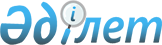 Мемлекеттік қызметтер стандарттарын бекіту туралы
					
			Күшін жойған
			
			
		
					Қазақстан Республикасы Үкіметінің 2009 жылғы 15 желтоқсандағы № 2121 Қаулысы. Күші жойылды - Қазақстан Республикасы Үкіметінің 2014 жылғы 21 қаңтардағы № 20 қаулысымен      Ескерту. Күші жойылды - ҚР Үкіметінің 21.01.2014 № 20 қаулысымен (алғашқы ресми жарияланған күнінен кейін күнтізбелік он күн өткен соң қолданысқа енгізіледі).

      Қазақстан Республикасының 2008 жылғы 4 желтоқсандағы Бюджет кодексінің 34-бабына, "Әкімшілік рәсімдер туралы" Қазақстан Республикасының 2000 жылғы 27 қарашадағы Заңының 9-1, 15-2-баптарына және "Ақпараттандыру туралы" Қазақстан Республикасының 2007 жылғы 11 қаңтардағы Заңының 6-бабының 2), 3) тармақшаларына, 29-бабына сәйкес Қазақстан Республикасының Үкіметі ҚАУЛЫ ЕТЕДІ:

      Ескерту. Кіріспе жаңа редакцияда - ҚР Үкіметінің 2012.03.28 № 363 (алғашқы ресми жарияланғанынан кейін күнтізбелік он күн өткен соң қолданысқа енгізіледі) Қаулысымен.



      1. Қоса беріліп отырған:



      1) «Қазақстан Республикасының азаматтарына паспорттар, жеке куәліктер беру» мемлекеттік қызмет стандарты;



      2) «Қазақстан Республикасының азаматтарына уақытша жеке куәлік беру» мемлекеттік қызмет стандарты;



      3) «Қазақстан Республикасының азаматтарын тұрғылықты жері бойынша тіркеу» мемлекеттік қызмет стандарты;



      4) «Қазақстан Республикасының азаматтарын тұрғылықты жері бойынша тіркеу есебінен шығару» мемлекеттік қызмет стандарты;



      5) «Заңды тұлғаларды мемлекеттік тіркеу (қайта тіркеу), олардың филиалдары мен өкілдіктерін есептік тіркеу (қайта тіркеу)» мемлекеттік қызмет стандарты;



      6) «Заңды тұлғаның қызметін тоқтатуды мемлекеттік тіркеу, филиалдар мен өкілдіктерді есептік тіркеуден алу» мемлекеттік қызмет стандарты;



      7) Жеке кәсiпкерлiк субъектiсiне жатпайтын заңды тұлға, сондай-ақ акционерлiк қоғам, олардың филиалдары мен өкiлдiктерi жарғысының (ережесiнiң) телнұсқасын беру» мемлекеттік қызмет стандарты;



      8) «Жылжымайтын мүлікке құқықтарды (ауыртпалықтарды) мемлекеттік тіркеу» мемлекеттік қызмет стандарты;



      9) «Міндетті мемлекеттік тіркеуге жатпайтын жылжымалы мүлік кепілін тіркеу және міндетті мемлекеттік тіркеуге жатпайтын жылжымалы мүлік кепілін тіркеу туралы куәліктің телнұсқасын беру» мемлекеттік қызмет стандарты;



      10) «Жылжымайтын мүлікке тіркелген құқықтар (ауыртпалықтар) және оның техникалық сипаттамалары туралы анықтамалар беру» мемлекеттік қызмет стандарты;



      11) «Жылжымайтын мүлік объектілері жоспарын (схемасын) қоса алғанда, тіркеу органы куәландырған тіркеу ісі құжаттарының көшірмелерін беру» мемлекеттік қызмет стандарты;



      12) «Жылжымайтын мүліктің жоқ (бар) екендігі туралы анықтама беру» мемлекеттік қызмет стандарты;



      13) алып тасталды - ҚР Үкіметінің 2012.09.06 N 1160 (алғашқы ресми жарияланған күнінен бастап күнтізбелік он күн өткен соң қолданысқа енгізіледі) Қаулысымен;



      14) Міндетті мемлекеттік тіркеуге жатпайтын жылжымалы мүлік кепілі бойынша анықтама беру» мемлекеттік қызмет стандарты;



      15) «Жылжымайтын мүлік объектілерінің техникалық паспортын беру» мемлекеттік қызмет стандарты;



      16) «Азаматтық хал актілерін тіркеу туралы қайтадан куәліктер немесе анықтамалар беру» мемлекеттік қызмет стандарты;



      17) «Қазақстан Республикасының әділет органдарынан және өзге мемлекеттік органдарынан, сондай-ақ нотариустерден шығатын ресми құжаттарға апостиль қою» мемлекеттік қызмет стандарты;



      18) алып тасталды - ҚР Үкіметінің 2012.09.06 N 1160 (алғашқы ресми жарияланған күнінен бастап күнтізбелік он күн өткен соң қолданысқа енгізіледі) Қаулысымен;



      19) «Заңды тұлғалар» мемлекеттік деректер қорынан анықтама беру» мемлекеттік қызмет стандарты;



      20) «Жеке кәсiпкерлiк субъектiсiне жатпайтын заңды тұлғаның, сондай-ақ акционерлiк қоғамның құрылтай құжаттарына, олардың филиалдарының (өкiлдiктерiнің) ережелеріне енгізілген өзгерістер мен толықтыруларды мемлекеттік тіркеу» мемлекеттік қызмет стандарты;



      21) «Жылжымайтын мүлікке тіркелген және тоқтатылған құқықтар туралы анықтамалар беру» мемлекеттік қызмет стандарты;



      22) «Жылжымайтын мүлікке құқық белгілейтін құжаттың телнұсқасын беру» мемлекеттік қызмет стандарты;



      23) «Жылжымайтын мүлік объектілеріне техникалық паспорттың телнұсқасын беру» мемлекеттік қызмет стандарты;



      24) «Тууды тіркеу, оның ішінде азаматтық хал актілерінің жазбаларына өзгерістерді, толықтырулар мен түзетулерді енгізу» мемлекеттік қызмет стандарты;



      25) «Қайтыс болуды тіркеу, оның ішінде азаматтық хал актілерінің жазбаларына өзгерістерді, толықтырулар мен түзетулерді енгізу» мемлекеттік қызмет стандарты;



      26) «Неке қиюды (ерлі-зайыптылықты) тіркеу, оның ішінде азаматтық хал актілері жазбаларына өзгерістерді, толықтырулар мен түзетулерді енгізу» мемлекеттік қызмет стандарты;



      27) «Некені (ерлі-зайыптылықты) бұзуды тіркеу, оның ішінде азаматтық хал актілері жазбасына өзгерістер, толықтырулар мен түзетулер енгізу» мемлекеттік қызмет cтандарты;



      28) «Әке болуды анықтауды тіркеу, оның ішінде азаматтық хал актілері жазбаларына өзгерістерді, толықтырулар мен түзетулерді енгізу» мемлекеттік қызмет стандарты;



      29) «Бала асырап алуды тіркеу, оның ішінде азаматтық хал актілері жазбаларына өзгерістерді, толықтырулар мен түзетулерді енгізу» мемлекеттік қызмет стандарты;



      30) «Атын, әкесінің атын, тегін ауыстыруды тіркеу, оның ішінде азаматтық хал актілері жазбаларына өзгерістерді, толықтырулар мен түзетулерді енгізу» мемлекеттік қызмет стандарты;



      31) «Азаматтық хал актілерінің жазбаларын қалпына келтіру» мемлекеттік қызмет стандарты;



      32) «Мүлікті бағалау (зияткерлік меншік объектілерін, материалдық емес активтердің құнын қоспағанда) жөніндегі қызметті жүзеге асыру құқығына біліктілік емтиханын өткізу және лицензия беру, қайта ресімдеу, лицензияның телнұсқасын беру» мемлекеттік қызмет стандарты;



      33) «Зияткерлік меншікті, материалдық емес активтердің құнын бағалау жөніндегі қызметті жүзеге асыру құқығына біліктілік емтиханын өткізу және лицензия беру, қайта ресімдеу, лицензияның телнұсқасын беру» мемлекеттік қызмет стандарты;



      34) «Адвокаттық қызметпен айналысуға аттестаттаудан өткізу және лицензия беру, қайта ресімдеу, лицензияның телнұсқасын беру» мемлекеттік қызмет стандарты;



      35) «Нотариаттық қызметпен айналысу құқығына аттестаттаудан өткізу және лицензия беру, лицензияны қайта ресімдеу, лицензияның телнұсқасын беру» мемлекеттік қызмет стандарты;



      36) «Сот-сараптама қызметін жүзеге асыруға лицензия беру, қайта ресімдеу және лицензияның телнұсқасын беру» мемлекеттік қызмет стандарты бекітілсін.

      Ескерту. 1-тармаққа өзгерістер енгізілді - ҚР Үкіметінің 2011.05.28 N 596 (алғашқы ресми жарияланған күнінен бастап күнтізбелік он күн өткен соң қолданысқа енгізіледі), 2011.07.18. N 820 (алғаш ресми жарияланған күнінен бастап қолданысқа енгізіледі), 2012.09.06 N 1160 (алғашқы ресми жарияланған күнінен бастап күнтізбелік он күн өткен соң қолданысқа енгізіледі); 15.05.2013 № 487 қаулыларымен.



      2. Осы қаулы алғаш рет ресми жарияланғаннан күнінен бастап он күнтізбелік күн өткен соң қолданысқа енгізіледі.      Қазақстан Республикасының

      Премьер-Министрі                                     К. МәсімовҚазақстан Республикасы   

Үкіметінің        

2009 жылғы 15 желтоқсандағы

№ 2121 қаулысымен     

бекітілген         

«Қазақстан Республикасының азаматтарына паспорттар, жеке куәліктер беру» мемлекеттік қызмет стандарты      Ескерту. Стандарт жаңа редакцияда - ҚР Үкіметінің 2012.03.28 № 363 (алғашқы ресми жарияланғанынан кейін күнтізбелік он күн өткен соң қолданысқа енгізіледі) Қаулысымен. 

1. Жалпы ережелер

      1. "Қазақстан Республикасының азаматтарына паспорттар, жеке куәлiктер беру" мемлекеттiк қызметiн (бұдан әрi – мемлекеттiк қызмет) "Халықты құжаттандыру және тiркеу" тiркеу пунктi" ақпараттық жүйесiн (бұдан әрi – ХҚТ ТП) қолдана отырып, ішкі істер органдарының көші-қон полициясының аумақтық бөліністері (бұдан әрi – уәкiлеттi орган) мекенжайлары осы стандарттың 1-қосымшасында көрсетiлген халыққа қызмет көрсету орталықтарында (бұдан әрi – Орталық) көрсетедi.



      Мемлекеттік қызмет сондай-ақ «Электрондық үкіметтің» www.egov.kz веб-порталы (бұдан әрі – веб-портал) арқылы ұсынылады.

      Ескерту. 1-тармаққа өзгеріс енгізілді - ҚР Үкіметінің 2012.12.29 № 1788 (алғашқы ресми жарияланғанынан кейін күнтізбелік он күн өткен соң қолданысқа енгізіледі) Қаулысымен.



      2. Көрсетiлетiн мемлекеттiк қызметтiң нысаны iшiнара автоматтандырылған.



      3. Мемлекеттiк қызмет "Қазақстан Республикасының халқын құжаттандыру және тiркеу ережесiн бекiту туралы" Қазақстан Республикасы Үкiметiнiң 2000 жылғы 12 шiлдедегi № 1063 қаулысының 10-тармағының негiзiнде көрсетiледi.



      4. Мемлекеттiк қызмет көрсету туралы ақпарат Қазақстан Республикасы Ішкі істер министрлiгiнiң (электронды мекенжайы: www.mvd.kz) интернет-ресурсында, сондай-ақ ресми ақпарат көздерiнде және тiзбесi осы стандарттың 1 және 2-қосымшаларында көрсетiлген орталықтардың үй-жайлары мен уәкiлеттi органдардағы стендiлерде орналастырылады.



      5. Көрсетiлген мемлекеттiк қызмет нәтижесi Қазақстан Республикасы азаматының паспортын және (немесе) жеке куәлiгiн немесе бас тарту туралы дәлелдi жауап беру болып табылады.



      6. Мемлекеттiк қызмет Қазақстан Республикасының азаматтарына (бұдан әрi – тұтынушы) көрсетiледi.



      7. Мемлекеттiк қызмет көрсету мерзiмдерi:



      1) мемлекеттiк қызмет көрсету құжатты алуға өтiнiш ресiмделген күннен бастап бір ай мерзiмнен кешiктiрiлмей берiледi. Мемлекеттiк қызметтi жеделдетiлген режимде көрсету ресiмделген күннен бастап 7, 10 және 15 жұмыс күні ішінде көрсетiледi (құжаттар қабылданған және берілген күн мемлекеттiк қызмет көрсету мерзiмiне кiрмейдi).



      2) құжаттарды тапсырған кезде кезек күтудiң рұқсат етiлген ең ұзақ уақыты 30 минуттан аспайды.



      2-1) мемлекеттік қызмет алу үшін веб-портал арқылы электрондық сұрау салу берілген күнінен бастап – 30 жұмыс күні;



      3) құжаттарды алған кезде кезек күтудiң рұқсат етiлген ең ұзақ уақыты 30 минуттан аспайды.

      Ескерту. 7-тармаққа өзгеріс енгізілді - ҚР Үкіметінің 2012.12.29 № 1788 (алғашқы ресми жарияланғанынан кейін күнтізбелік он күн өткен соң қолданысқа енгізіледі) Қаулысымен.



      8. Мемлекеттiк қызмет ақылы түрде көрсетiледi.



      Мемлекеттiк баж заңдық мәнi бар iс-әрекеттер жасаған және (немесе) құжаттар берiлген жердегi бюджетке "Салық және бюджетке төленетiн басқа да мiндеттi төлемдер туралы" Қазақстан Республикасының 2008 жылғы 10 желтоқсандағы Кодексінің (Салық кодексi) 540-бабымен белгiленген мөлшерде банк мекемелерi арқылы төленедi.



      Қазақстан Республикасы азаматының паспортын бергенi үшiн мемлекеттік баж көлемі 400 пайызды, ал Қазақстан Республикасы азаматының жеке куәлігiн бергені үшін мемлекеттік баж төленген күнге белгіленген ең төменгі есептік көрсеткіштің 20 пайызын құрайды. Мемлекеттiк баж тiркеушi органға тиiстi құжаттар берiлгенге дейiн төленуi тиiс.



      Қазақстан Республикасы азаматтарының паспорттары мен жеке куәлiктерiн беру кезiнде: Кеңес Одағының батырлары, Социалистiк Еңбек ерлерi; Даңқ орденiнiң үш дәрежесiмен және Еңбек Даңқы орденiнiң үш дәрежесiмен, "Алтын Қыран", "Отан" ордендерiмен наградталған, "Халық қаһарманы", "Қазақстанның Еңбек Ерi" атақтарын алған адамдар; "Батыр ана" атағын алған, "Алтын алқа", "Күмiс алқа" алқаларымен наградталған көп балалы аналар; Ұлы Отан соғысына қатысушылар және оларға теңестiрiлген адамдар, Ұлы Отан соғысы жылдары тылдағы жанқиярлық еңбегi мен мiнсiз әскери қызметi үшiн бұрынғы КСР Одағының ордендерiмен және медальдарымен наградталған адамдар, 1941 жылдың 22 маусымы мен 1945 жылдың 9 мамыры кезеңiнде кемiнде алты ай жұмыс iстеген (қызмет еткен) және Ұлы Отан соғысы жылдары тылдағы қажырлы еңбегi мен қалтқысыз әскери қызметi үшiн бұрынғы КСРО-ның ордендерiмен және медальдарымен наградталмаған адамдар, мүгедектер, сондай-ақ бала жастан мүгедектердiң ата-аналарының бiрi; қарттар мен мүгедектерге арналған жалпы үлгiдегi медициналық-әлеуметтiк мекемелерде тұратын қарттар, балалар үйiнде және (немесе) интернаттарда тұратын толық мемлекет қамқорлығындағы жетiм балалар мен ата-анасының қамқорлығынсыз қалған балалар; Чернобыль апатының салдарынан зардап шеккен азаматтар мемлекеттiк баж төлеуден босатылады.



      9. Мемлекеттік қызмет Орталық арқылы ХҚТ ТП арқылы ұсынылады, қабылдау жексенбі және мереке күндерiн қоспағанда, еңбек заңнамасына сәйкес, Орталықтың белгiленген жұмыс кестесiне сәйкес күн сайын түскi үзiлiссіз жүзеге асырылады.



      Орталықтың жұмыс кестесi:



      Жұмыс күндері – дүйсенбiден бастап сенбiге дейін, демалыс күні – жексенбі.



      Жұмыс уақыты:



      Орталыққа жүгінген кезде:



      1) мемлекеттік қызмет алу үшін өтініштерді қабылдау жексенбі және мерекелік күндерді қоспағанда, дүйсенбіден бастап жұмаға дейін сағат 9.00-ден 18.30-ға дейін, түскі үзіліссіз, сенбі күні – сағат 9.00-ден 13.00-ге дейін еңбек заңнамасына сәйкес, Орталықтың белгіленген жұмыс кестесіне сәйкес жүзеге асырылады;



      веб-портал арқылы жүгінгенде:



      өтініштерді қабылдау – тәулік бойы.



      2) мемлекеттік қызмет көрсету нәтижелерін беру жексенбі және мерекелік күндерді қоспағанда, дүйсенбіден бастап жұмаға дейін сағат 9.00-ден 20.00-ге дейін, түскі үзіліссіз, сенбі күні – сағат 9.00-ден 20.00-ге дейін еңбек заңнамасына сәйкес, Орталықтың белгіленген жұмыс кестесіне сәйкес жүзеге асырылады.



      Өтiнiш қағаз тасымалдағышқа толтырылып Орталыққа берілген кезде қабылдау еңбек заңнамасына сәйкес, жексенбі және мереке күндердi қоспағанда, Орталықтың белгiленген жұмыс кестесiне сәйкес күн сайын, түскi үзiлiссіз жүзеге асырылады. Орталықтың жұмыс кестесi осы стандарттың 1-қосымшасында көрсетiлген.



      Орталықтың өкiлдiктерiнде құжаттар түскi үзiлiссіз сағат 9.00-ден 18.30-ға дейiн қабылданады.



      Орталықтарда алдын ала жазылу және жеделдетiлген қызмет көрсету көзделмеген.

      Ескерту. 9-тармаққа өзгеріс енгізілді - ҚР Үкіметінің 2012.12.29 № 1788 (алғашқы ресми жарияланғанынан кейін күнтізбелік он күн өткен соң қолданысқа енгізіледі) Қаулысымен.



      10. Мемлекеттiк қызмет тұтынушының тұрғылықты жерiндегi мүмкiндiгi шектеулi тұтынушылар үшiн жағдайлар (пандус) көзделген Орталықтың ғимаратында көрсетiледi. Залда анықтама бюросы, электрондык кезек терминалы, күту креслолары, толтырылған бланк үлгiлерi бар ақпараттық стендiлер орналасқан. 

2. Мемлекеттік қызмет көрсету тәртібі

      11. Тұтынушы мемлекеттiк қызмет алу үшiн:



      1) тұрғылықты жерінен мекенжай анықтамасы (ХТҚ ТП арқылы қызмет алу кезінде мекенжай анықтамасы талап етілмейді);



      2) құжат үшiн мемлекеттiк баж төлегенi туралы түбiртектi (мемлекеттiк баж төлеуден босатылған тұлғалар растайтын құжаттарын) ұсынады;



      3) ХҚТ ТП арқылы азаматтар ұсынған немесе фотосалоннан алынған фотосуреттердi және мына құжаттардың бiреуiн ұсынады:



      туу туралы куәлiк (16 жасқа толған соң жеке куәлiк алу кезiнде, 16 жасқа дейiн паспорт алу кезiнде);



      Қазақстан Республикасы азаматының паспорты (паспорт ауыстырған кезде);



      Қазақстан Республикасы азаматының жеке куәлiгi (жеке куәлiктi ауыстырған кезде, 16 жасқа толған кезде бiрiншi рет паспорт алған кезде);



      iшкi iстер органдары беретiн белгiленген нысандағы Қазақстан Республикасының азаматтығына қабылданғаны туралы анықтама (Қазақстан Республикасының азаматтығына қабылдануға байланысты құжаттарды алған кезде);



      Қазақстан Республикасының шетелдiк мекемелерi берген қайтып оралу куәлiгi (Қазақстан Республикасы азаматының паспортын шет елде уақытша жүргенде жоғалтқан кезде).



      Жеке куәлiкке және (немесе) паспортқа ресiмделген жағдайда өтiнiш берушi құжат ресiмдеген кезiндегi жасына сәйкес келетiн, қатаң түрде жарық жерде алдынан түсiрiлген, адамның бейтарап және аузын жауып түскен, бетi фотосуреттiң жалпы ауданының 75%-ға жуығын алатын мөлшерi 3,5х4,5 см екi фотосурет ұсынады.



      Фотосуреттер фотобаспа әдiсiмен бiр негативтен қалың фотоқағазға басылуы қажет. Компьютерлiк сканерлеу, модельдеу немесе ксерокөшiрме әдiсiмен дайындалған суреттердi пайдалануға жол берiлмейдi.



      Тұтынушы веб-портал арқылы жеке басын куәландыратын құжатты, құжат дайындаудың жаңа технологиясына сәйкес олардың түрлерінің өзгеруіне байланысты ауыстыру үшін өтініш білдірген жағдайда электрондық сұрау салу сұрау салуды жіберген адамның электрондық цифрлық қолтаңбасымен расталады, графикалық файл түрінде көлемі 3,4х4,5см цифрлық фотосуреті және сканерлеген нұсқада 7х2см форматында жеке қолы бекітіледі.



      Мемлекеттік қызметті веб-портал арқылы алу үшін электрондық сұрау салынған жағдайда ақы төлеу «электрондық үкіметтің» төлем шлюзі (бұдан әрі – ЭҮТШ) арқылы жүзеге асырылады.



      Мемлекеттік қызметті веб-портал арқылы алу үшін осы стандартқа 5-қосымшаға сәйкес электрондық сұрау салудың нысаны толтырылады.



      Электрондық сұрау салуды қабылдау www.egov.kz веб-порталында «Электрондық қызметтер» бөлімінде жүзеге асырылады.



      Электрондық сұрау салудың үлгісі Қазақстан Республикасы Ішкі істер министрлігінің www.mvd.kz интернет-ресурсында орналастырылады.

      Ескерту. 11-тармаққа өзгеріс енгізілді - ҚР Үкіметінің 2012.12.29 № 1788 (алғашқы ресми жарияланғанынан кейін күнтізбелік он күн өткен соң қолданысқа енгізіледі) Қаулысымен.



      12. ХҚТ ТП арқылы мемлекеттiк қызметтi алу үшiн бланкiлер толтыру талап етiлмейдi.



      Қағаз тасымалдағыштар арқылы мемлекеттiк қызмет алу кезiнде Орталықтың инспекторлары жеке басты куәландыратын құжаттар алу үшiн өтiнiш бланкiлерiн толтырады. Бланкiлер Орталықтың инспекторларында болады.



      13. Құжаттарды қабылдау мекенжайлары осы стандартқа 1-қосымшада көрсетiлген Орталықтардың операциялық залдарында орналасқан ХҚТ ТП-ның жұмыс орындарында уәкілетті органның қызметкерлері жүзеге асырады.



      14. Тұтынушыға құжаттарды қабылдау түралы осы стандартқа 4-қосымшаға сәйкес өтінімді тіркеу талоны берiледi.



      Тұтынушының электрондық поштасына немесе веб-порталдағы Жеке кабинетіне тұтынушының мемлекеттік қызметті алу күнін көрсете отырып, мемлекеттік қызметті ұсыну үшін өтінімді қабылдау туралы хабарлама жіберіледі.

      Ескерту. 14-тармаққа өзгеріс енгізілді - ҚР Үкіметінің 2012.12.29 № 1788 (алғашқы ресми жарияланғанынан кейін күнтізбелік он күн өткен соң қолданысқа енгізіледі) Қаулысымен.



      15. Дайын құжаттарды берудi Орталық қызметкерлері тұтынушы жеке өзі келген кезде өтінімді тіркеу талонының негізінде жүзеге асырады.



      Веб-портал арқылы ресімделген дайын құжаттарды беруді тұтынушы жеке өтініш білдірген жағдайда хабарлама негізінде көші-қон полициясының қызметкерлері жүзеге асырады.

      Ескерту. 15-тармаққа өзгеріс енгізілді - ҚР Үкіметінің 2012.12.29 № 1788 (алғашқы ресми жарияланғанынан кейін күнтізбелік он күн өткен соң қолданысқа енгізіледі) Қаулысымен.



      16. Тұтынушы осы стандарттың 11-тармағында көрсетiлген құжаттардың бiреуiн ұсынбаған жағдайда, уәкiлеттi орган қызметкерлерi мемлекеттiк қызмет көрсетуден бас тартады. 

3. Жұмыс қағидаттары

      17. Уәкiлеттi органның және Орталықтың қызметi адамның конституциялық құқықтарын сақтауға, қызметтiк борышты орындау кезiндегi заңдылықты сақтауға негiзделген және сыпайылық, көрсетiлетiн қызмет туралы толық ақпарат беру, оның сақталуын, қорғалуын және құпиялылығын қамтамасыз ету қағидаттарында жүзеге асырылады. 

4. Жұмыс нәтижелері

      18. Тұтынушыларға мемлекеттiк қызмет көрсету нәтижелерi осы стандарттың 3-қосымшасына сәйкес сапа және қол жетiмдiлiк көрсеткiштерiмен өлшенедi.



      19. Мемлекеттiк қызмет көрсететiн Көші-қон полициясы комитетiнiң және уәкiлеттi органдардың, мекемелердiң немесе өзге де субъектiлердiң жұмысы бағаланатын "Қазақстан Республикасының азаматтарына паспорттар мен жеке куәлiктер беру" мемлекеттiк қызметiнiң сапа және қол жетiмдiлiк көрсеткiштерiнiң нысаналы мәнi жыл сайын Ішкі істер министрiнiң тиiстi бұйрығымен бекiтiлiп отырады. 

5. Шағымдану тәртібі

      20. Орталық инспекторының әрекетiне (әрекетсiздiгiне) шағымдану тәртiбiн түсiндiру және өтiнiштердi дайындауға жәрдемдесу үшiн тұтынушы осы стандарттың 1-қосымшасында телефондары көрсетiлген Орталық басшылығына жүгiнедi.



      21. Көрсетiлген мемлекеттік қызмет нәтижелерiмен келiспеген жағдайда шағым уәкiлеттi орган басшысының атына демалыс және мереке күндерiн қоспағанда, жұмыс күндерi сағат 13.00-ден 14.30-ға дейiн түскi үзiлiспен, сағат 9.00-ден 17.00-ге дейiн берiледi. Уәкiлеттi орган басшыларының телефондары мен мекенжайлары осы стандарттың 2-қосымшасында көрсетiлген.



      Уәкiлеттi органдардың әрекетiне (әрекетсiздiгiне) шағымдану Қазақстан Республикасы Ішкі істер министрлiгiнiң атына демалыс және мереке күндерiн, жұмыс күндерi түскi асқа сағат 13.00-ден 14.30-ға дейiн үзiлiсті қоспағанда, сағат 9.00-ден 17.00-ге дейiн берiледi. Қазақстан Республикасы ішкі істер министрлігінің телефоны мен мекенжайы осы стандарттың 26-қосымшасында көрсетiлген.



      22. Орталық қызметкерлерi дөрекi қызмет көрсеткен жағдайда шағым Орталық басшысының немесе қарамағына Орталық кiретiн Қазақстан Республикасы Көлік және коммуникация министрлiгiнiң Мемлекеттiк қызметтердi автоматтандыруды бақылау және халыққа қызмет көрсету орталықтарының қызметiн үйлестiру комитетiне берiледi. Орталықтар басшыларының мекенжайлары мен телефондары осы стандартқа 2-қосымшада көрсетiлген, Мемлекеттiк қызметтердi автоматтандыруды бақылау және халыққа қызмет көрсету орталықтарының қызметiн үйлестiру комитетiнiң мекенжайы мен телефоны осы стандарттың 26-тармағында көрсетiлген.



      23. Көрсетiлген қызмет нәтижелерiмен келiспеген жағдайда тұтынушының заңнамада белгiленген тәртiппен сотқа жүгiнуге құқығы бар.



      24. Қолданыстағы заңнамада көрсетiлген жағдайда шағымдар ауызша немесе жазбаша нысанда пошта арқылы немесе электронды түрде (Қазақстан Республикасы Ішкі істер министрлiгiнiң Көші-қон полициясы комитетiнiң электронды мекенжайына: migration.kz@mail.ru) не осы стандарттың 21 және 22-тармақтарында көрсетiлген ұйымның кеңсесi арқылы жұмыс күндерi қолма-қол қабылданады.



      Қажет болған жағдайда тұтынушылар шағымға уәкiлеттi органдар ұсынған мемлекеттiк қызметтердiң сапасыздығын және Орталық қызметкерлерiнiң дөрекi қызмет көрсеткенiн растайтын құжаттарын қоса бередi.



      25. Пошта және қолма-қол қабылданған шағымдарды растау оларды Орталық немесе уәкiлеттi органның кеңсесiнде жеке және заңды тұлғалар өтiнiшiн журналға тiркеу болып табылады (мөр, кiрiс нөмiрi және тiркеу мерзiмi шағымның екiншi данасында немесе шағымға iлеспе хатта қойылады).



      Тұтынушыға шағымды қабылдаған адам, оның шағымының қабылданғанын растайтын нөмiрi, күнi, шағымды қабылдаған адамның тегi, байланыс деректерi көрсетiлген талон бередi.



      Шағымдарды қарау Қазақстан Республикасының заңнамасында белгiленген тәртiппен және мерзiмде жүзеге асырылады.



      Шағымның қаралу нәтижесi жөнiнде тұтынушыға пошта арқылы жазбаша түрде хабарланады.



      26. Қазақстан Республикасы Ішкі істер министрлiгiнiң мекенжайы: 010000, Астана қаласы, Тәуелсізідік көшесi, № 1 үй, телефоны: 71-46-46, интернет-ресурсы: www.mvd.kz.



      27. Қазақстан Республикасы Көлік және коммуникация министрлiгiнiң Мемлекеттiк қызметтердi автоматтандыруды бақылау және халыққа қызмет көрсету орталықтарының қызметiн үйлестiру комитетiнiң мекенжайы: 010000, Астана қаласы, Есіл ауданы, Орынбор көшесi, № 8 үй, 14-кіреберіс, e-mail интернет-ресурсы: kagu-con@mci.gov.kz және "электрондық үкімет" 1414 Call-орталық нөмірі.

"Қазақстан Республикасының    

азаматтарына паспорттар,    

жеке куәліктер беру» мемлекеттік 

қызмет стандартына       

1-қосымша                 Ескерту. 1-қосымшаға өзгеріс енгізілді - ҚР Үкіметінің 2012.12.29 № 1788 (алғашқы ресми жарияланғанынан кейін күнтізбелік он күн өткен соң қолданысқа енгізіледі) Қаулысымен.

Мемлекеттік қызмет көрсететін халыққа қызмет көрсету

орталықтарының (ХҚО) тізбесі

«Қазақстан Республикасының     

азаматтарына паспорттар,     

жеке куәліктер беру» мемлекеттік 

қызмет стандартына         

2-қосымша              

Облыстардың, Астана және Алматы қалаларының Ішкі істер

департаменттері басшыларының байланыс телефондары мен

заңды мекенжайлары

«Қазақстан Республикасының  

азаматтарына паспорттар,   

жеке куәліктер беру»     

мемлекеттік қызмет стандартына

3-қосымша           

Сапа және тиімділік көрсеткіштерінің мәні

 «Қазақстан Республикасының  

азаматтарына паспорттар,   

жеке куәліктер беру»     

мемлекеттік қызмет стандартына

4-қосымша           

Өтінімді тіркеу талоны1. __________________________________________________________________

              (пункттің коды және ХҚТ ТП-ның орналасқан жері)

2. __________________________________________________________________

                          (анықтама телефон нөмірі)

3. __________________________________________________________________

                        (өтінімді тіркеу талоны)

4. __________________________________________________________________

      (көрсетілетін мемлекеттік қызмет түрі және тіркелген күні)

5. __________________________________________________________________

      (тұтынушының Т.А.Ә. және туған күні)

6. __________________________________________________________________

         (негіздеме-құжат беру үшін: түрі, нөмірі, берілген күні,

                            берген орган)

7. __________________________________________________________________

                (тұтынушы тапсырыс берген мемлекеттік қызмет)

8. __________________________________________________________________

                (тапсыруға жататын тұтынушының құжаттары

«Қазақстан Республикасының 

азаматтарына паспорттар, 

жеке куәліктер беру»    

мемлекеттік қызмет     

стандартына 5-қосымша          Ескерту. Стандарт 5-қосымшамен толықтырылды - ҚР Үкіметінің 2012.12.29 № 1788 (алғашқы ресми жарияланғанынан кейін күнтізбелік он күн өткен соң қолданысқа енгізіледі) Қаулысымен.

Электрондық нысан

____________________________________

(ішкі істер органының атауы)

бастығы

____________________________________

_____________________________ тұратын

(тұрақты тіркелген мекенжайы)

азамат ______________________________

(Т.А.Ә.)

ӨТІНІШМен,_________________________________________________________________

                           (Т.А.Ә., туған күні)

_____________________________________________________________________

                        (ресімдеу себебі көрсетілсін)

_____________________________________________________________________

_____________________________________________________________________

байланысты Сізден паспорт, жеке куәлік ресімдеуге рұқсат етуіңізді сұраймын.Өтінішке:

1) ______________________________

2) ______________________________

3) ______________________________

4) ______________________________

5) ______________________________

6) ______________________________ қоса беріледі.

20 __ж."_____" ___________ __________________ ______________________

                            (азаматтың қолы)   (азаматтың Т.А.Ә.)

Қазақстан Республикасы   

Үкіметінің         

2009 жылғы 15 желтоқсандағы

№ 2121 қаулысымен      

бекітілген          

«Қазақстан Республикасының азаматтарына уақытша жеке куәліктер беру» мемлекеттік қызмет стандарты      Ескерту. Стандарт жаңа редакцияда - ҚР Үкіметінің 2012.03.28 № 363 (алғашқы ресми жарияланғанынан кейін күнтізбелік он күн өткен соң қолданысқа енгізіледі) Қаулысымен. 

1. Жалпы ережелер

      1. "Қазақстан Республикасының азаматтарына уақытша жеке куәлiк беру" мемлекеттік қызметін (бұдан әрi – мемлекеттiк қызмет) ішкі істер органдары көші-қон полициясының аумақтық бөліністері (бұдан әрi – уәкiлеттi орган) Халыққа қызмет көрсету орталықтарында (бұдан әрі – Орталық) жоғалған немесе жарамсыз жеке басын куәландыратын құжаттар қалпына келтiрілгенге дейiн көрсетеді.



      2. Көрсетiлетiн мемлекеттiк қызметтiң нысаны автоматтандырылмаған.



      3. Мемлекеттiк қызмет "Қазақстан Республикасының халқын құжаттандыру және тiркеу ережесiн бекiту туралы" Қазақстан Республикасы Үкiметiнiң 2000 жылғы 12 шiлдедегi № 1063 қаулысының 25-тармағының негiзiнде жүзеге асырылады.



      4. Мемлекеттiк қызмет көрсету туралы ақпарат Қазақстан Республикасы Ішкі істер министрлiгiнiң (электронды мекенжайы: www.mvd.kz) интернет-ресурсында, сондай-ақ ресми ақпарат көздерiнде және тiзбесi осы стандарттың 1 және 2-қосымшаларында көрсетiлген орталықтардың үй-жайлары мен уәкiлеттi органдардағы стендiлерде орналастырылады.



      5. Көрсетiлетін мемлекеттiк қызмет нәтижесi уақытша жеке куәлiк немесе бас тарту туралы дәлелдi жауап беру болып табылады.



      6. Мемлекеттiк қызмет Қазақстан Республикасының азаматтарына (бұдан әрi – тұтынушы) көрсетiледi.



      7. Мемлекеттiк қызмет көрсету мерзiмдерi:



      1) құжаттарды тапсырған кезде кезек күтудiң рұқсат етiлген ең ұзақ уақыты 30 минуттан аспайды;



      мемлекеттiк қызмет алу үшiн электронды сұрау салулар көзделмеген;



      2) құжаттарды тапсырған кезде кезек күтудiң рұқсат етiлген ең ұзақ уақыты 30 минуттан аспайды;



      3) тұтынушыға орындағы жүгінген күні мемлекеттік қызмет көрсетілетін қызмет көрсетудің ең ұзақ уақыты 30 минуттан аспайды. Мемлекеттік қызмет тұтынушы келген күні көрсетіледі.



      8. Мемлекеттiк қызмет ақылы түрде көрсетiледi.



      Мемлекеттiк баж заңдық мәнi бар iс-әрекеттер жасаған және (немесе) құжаттар берiлген жердегi бюджетке "Салық және бюджетке төленетiн басқа да мiндеттi төлемдер туралы" Қазақстан Республикасының 2008 жылғы 10 желтоқсандағы Кодексінің (Салық кодексi) 540-бабында белгiленген мөлшерде банк мекемелерi арқылы төленедi.



      Қазақстан Республикасы азаматының уақытша жеке куәліктер беру үшiн мемлекеттік баж төленген күнге белгіленген ең төменгі есептік көрсеткіштің 20 пайызын құрайды. Мемлекеттiк баж тiркеушi органға тиiстi құжаттар берiлгенге дейiн төленуi тиiс.



      9. Құжаттарды қабылдау демалыс және мереке күндерiн, күн сайын сағат 13.00-ден 14.30-ға дейiн түскi үзiлiсті қоспағанда, сағат 9.00-ден 18.30-ға дейiн жүзеге асырылады.



      Орталықтарда алдын ала жазылу және жеделдетiлген қызмет көрсету көзделмеген.



      10. Мемлекеттiк қызмет тұтынушының тұрғылықты жерiндегi мүмкiндiгi шектеулi тұтынушылар үшiн жағдайлар (пандус) көзделген Орталықтың ғимаратында көрсетiледi. Залда анықтама бюросы, электрондық кезек терминалы, күту креслолары, толтырылған бланк үлгiлерi бар ақпараттық стендiлер орналасқан. 

2. Мемлекеттік қызмет көрсету тәртібі

      11. Мемлекеттiк қызметтi алу үшiн тұтынушылар:



      1) жазбаша өтiнiш;



      2) уақытша жеке куәлiк үшiн мемлекеттiк баж төленгенi туралы түбiртек (жеңілдікпен қызмет көрсету көзделмеген);



      3) фотосурет ұсынады.



      Уақытша жеке куәлiкке ресiмдеген кезде өтiнiш берушi құжатты әзiрлеген сәттегi өтiнiш берушiнiң жасына сәйкес келетiн, қатаң түрде жарық жерде алдынан түсiрiлген, адамның бейтарап және аузы жабық, бет әлпетi бейтарап өлшемi 3,5х4,5 см бiр фотосуретiн ұсынады.



      12. Бланкiлердi толтыру талап етiлмейдi.



      13. Құжаттарды қабылдауды мекенжайлары осы стандарттың 1-қосымшасында көрсетiлген орталықтардың операциялық залдарында орналасқан ХҚТ ТП-ның жұмыс орындарында уәкілетті органның қызметкерлері жүзеге асырады.



      14. Осы стандарттың 7-тармағына сәйкес мемлекеттік қызметті алу күнін көрсете отырып, барлық қажетті құжаттарды тұтынушының тапсырғанын растайтын құжаттарды беру көзделмеген.



      15. Мемлекеттік қызмет тұтынушы жеке өзі келген кезде ұсынылады.



      16. Тұтынушы осы стандарттың 11-тармағында көрсетiлген құжаттардың бiрiн ұсынбаған жағдайда, уәкiлеттi орган қызметкерлерi мемлекеттiк қызмет көрсетуден бас тартады. 

3. Жұмыс қағидаттары

      17. Уәкiлеттi органның және Орталықтың қызметi адамның конституциялық құқықтарын сақтауға, қызметтiк борышты орындау кезiндегi заңдылықты сақтауға негiзделген және сыпайылық, көрсетiлетiн қызмет туралы толық ақпарат беру, оның сақталуын, қорғалуын және құпиялылығын қамтамасыз ету қағидаттарында жүзеге асырылады. 

4. Жұмыс нәтижелері

      18. Тұтынушыларға мемлекеттiк қызмет көрсету нәтижелерi осы стандарттың 3-қосымшасына сәйкес сапа және қол жетiмдiлiк көрсеткiштерiмен өлшенедi.



      19. Мемлекеттiк қызмет көрсететiн Көші-қон полициясы комитетінің және уәкiлеттi органдардың, мемлекеттік қызметтерді көрсететін мекемелердiң немесе өзге де субъектiлердiң жұмысы бағаланатын мемлекеттiк қызметтiң сапа және қолжетiмдiлiк көрсеткiштерiнiң нысаналы мәндері жыл сайын Ішкі істер министрiнiң тиiстi бұйрығымен бекiтiлiп отырады. 

5. Шағымдану тәртібі

      20. Шағым дайындауда уәкілетті орган қызметкерiнiң әрекетiне (әрекетсiздiгiне) шағым беру тәртiбiн түсiндiру үшiн тұтынушы телефондары осы стандарттың 2-қосымшасында көрсетiлген уәкілетті орган басшыларына жүгiнедi.



      21. Көрсетiлген мемлекеттік қызмет нәтижелерiмен келiспеген жағдайда шағым уәкiлеттi орган басшысының атына демалыс және мереке күндерiн, жұмыс күндерi сағат 13.00-ден 14.30-ға дейiн түскi үзiлiсті қоспағанда, сағат 9.00-ден 17.00-ге дейiн берiледi. Уәкiлеттi орган басшыларының телефондары мен мекенжайлары осы стандарттың 2-қосымшасында көрсетiлген.



      Уәкiлеттi органдардың әрекетiне (әрекетсiздiгiне) шағымдану Қазақстан Республикасы Ішкі істер министрлігіне демалыс және мереке күндерiн қоспағанда, жұмыс күндерi түскi асқа сағат 13.00-ден 14.30-ға дейiн үзiлiспен, сағат 9.00-ден 17.00-ге дейiн берiледi. Қазақстан Республикасы Ішкі істер министрлігінің телефоны мен мекенжайы осы стандарттың 26-тармағында көрсетiлген.



      22. Орталық қызметкерлерi дөрекi қызмет көрсеткен жағдайда шағым Орталық басшысының немесе қарамағына Орталық кiретiн Қазақстан Республикасы Көлік және коммуниация министрлiгiнiң Мемлекеттiк қызметтердi автоматтандыруды бақылау және халыққа қызмет көрсету орталықтарының қызметiн үйлестiру комитетiне берiледi. Орталықтар басшыларының мекенжайлары мен телефондары осы стандартқа 1-қосымшада көрсетiлген, Мемлекеттiк қызметтердi автоматтандыруды бақылау және халыққа қызмет көрсету орталықтарының қызметiн үйлестiру комитетiнiң мекенжайы мен телефоны осы стандарттың 27-тармағында көрсетiлген.



      23. Көрсетiлген қызмет нәтижелерiмен келiспеген жағдайда тұтынушының заңнамада белгiленген тәртiппен сотқа жүгiнуге құқығы бар.



      24. Қолданыстағы заңда көрсетiлген жағдайда шағымдар ауызша немесе жазбаша нысанда пошта арқылы немесе электронды түрде (Қазақстан Республикасы Ішкі істер министрлiгiнiң Көші-қон полициясы комитетiнiң электронды мекенжайына: migration.kz@mail.ru) не осы стандарттың 21-тармағында көрсетiлген ұйымның кеңсесi арқылы жұмыс күндерi қолма-қол қабылданады.



      Қажет болған жағдайда тұтынушылар шағымға уәкiлеттi органдар ұсынған мемлекеттiк қызметтердiң сапасыздығын және Орталық қызметкерлерiнiң дөрекi қызмет көрсеткенiн растайтын құжаттарын қоса бередi.



      25. Қолма-қол, сол сияқты пошта арқылы қабылданған шағымдарды растау оларды уәкiлеттi органның кеңсесiнде жеке және заңды тұлғалардың өтiнiштерiн журналға тiркеу болып табылады (мөртабан, кiрiс нөмiрi және тiркеу мерзiмi шағымның екiншi данасына немесе шағымға iлеспе хатта қойылады).



      Тұтынушыға шағымды қабылдаған адам, оның шағымының қабылданғанын растайтын нөмiрi, күнi, шағымды қабылдаған адамның тегi, байланыс деректерi көрсетiлген талон бередi.



      Шағымдарды қарау Қазақстан Республикасының заңнамасында белгiленген тәртiппен және мерзiмде жүзеге асырылады.



      Шағымның қаралу нәтижесi жөнiнде тұтынушыға пошта арқылы жазбаша түрде хабарланады.



      26. Қазақстан Республикасы Ішкі істер министрлiгiнiң мекенжайы: 010000, Астана қаласы, Тәуелсіздік көшесi, № 1 үй, телефоны: 71-46-46, интернет-ресурс: www.mvd.kz.



      27. Қазақстан Республикасы Көлік және коммуникация министрлiгiнiң Мемлекеттiк қызметтердi автоматтандыруды бақылау және халыққа қызмет көрсету орталықтарының қызметiн үйлестiру комитетiнiң мекенжайы: 010000, Астана қаласы, Есіл ауданы, Орынбор көшесi, № 8 үй, 14-кіреберіс, e-mail интернет-ресурс: kagu-con@mci.gov.kz және "электрондық үкімет" 1414 Call-орталық нөмірі.

"Қазақстан Республикасының    

азаматтарына уақытша    

жеке куәлік беру» мемлекеттік 

қызмет стандартына       

1-қосымша           

    Мемлекеттік қызмет көрсететін халыққа қызмет көрсету

                орталықтарының (ХҚО) тізбесі

"Қазақстан Республикасының    

азаматтарына уақытша    

жеке куәлік беру» мемлекеттік 

қызмет стандартына       

2-қосымша            

Облыстардың, Астана және Алматы қалаларының Ішкі істер

департаменттері басшыларының байланыс телефондары мен

заңды мекенжайлары

"Қазақстан Республикасының    

азаматтарына уақытша    

жеке куәлік беру» мемлекеттік 

қызмет стандартына       

3-қосымша            Сапа және тиімділік көрсеткіштерінің мәні

Қазақстан Республикасы   

Үкіметінің         

2009 жылғы 15 желтоқсандағы

№ 2121 қаулысына       

бекітілген          

«Қазақстан Республикасының азаматтарын тұрғылықты жері бойынша тіркеу» мемлекеттік қызмет стандарты      Ескерту. Стандарт жаңа редакцияда - ҚР Үкіметінің 2012.03.28 № 363 (алғашқы ресми жарияланғанынан кейін күнтізбелік он күн өткен соң қолданысқа енгізіледі) Қаулысымен. 

1. Жалпы ережелер

      1. "Қазақстан Республикасының азаматтарын тұрғылықты жерi бойынша тiркеу" мемлекеттік қызметін (бұдан әрi – мемлекеттiк қызмет) ішкі істер органдарының аумақтық көші-қон полициясы бөліністері (бұдан әрі – уәкілетті орган) "Халықты құжаттандыру және тіркеу" тіркеу пункті" ақпараттық жүйесін (бұдан әрі – ХҚТ ТП) пайдалана отырып, сондай-ақ халыққа қызмет көрсету орталықтары (бұдан әрі – Орталықтар) арқылы көрсетеді, олардың мекенжайлары осы стандартқа 1-қосымшада көрсетілген.



      Мемлекеттік қызмет сондай-ақ «Электрондық үкіметтің» www.egov.kz веб-порталы (бұдан әрі – веб-портал) арқылы ұсынылады.

      Ескерту. 1-тармаққа өзгеріс енгізілді - ҚР Үкіметінің 2012.12.29 № 1788 (алғашқы ресми жарияланғанынан кейін күнтізбелік он күн өткен соң қолданысқа енгізіледі) Қаулысымен.



      2. Мемлекеттiк қызмет көрсету нысаны: ішінара автоматтандырылған.



      3. Мемлекеттiк қызмет Қазақстан Республикасы Үкiметiнiң 2011 жылғы 1 желтоқсандағы № 1427 қаулысымен бекітілген Ішкі көшіп-қонушыларды тіркеу қағидаларының 3 және 5-тармақтарының негiзiнде жүзеге асырылады.



      4. Мемлекеттiк қызмет көрсету туралы ақпарат Қазақстан Республикасы Ішкі істер министрлігінің интернет-ресурсында (электрондық пошта: www.mvd.kz), сондай-ақ ресми ақпарат көздері мен орталықтардың және уәкілетті органдардың үй-жайларында орналасқан стенділерде орналастырылады, олардың тізбесі осы стандартқа 1 және 2-қосымшаларда көрсетiлген.



      5. Көрсетілетін мемлекеттік қызметтің нәтижесі ХҚТ ТП-ның ақпараттық жүйесіне мәліметтерді енгізу және электрондық тасымалдағышы бар жеке куәлікке азаматтың заңды мекенжайын қайта жазуды жүргізу немесе бас тарту туралы дәлелді жауап болып табылады.

      Ескерту. 5-тармақ жаңа редакцияда - ҚР Үкіметінің 2012.12.29 № 1788 (алғашқы ресми жарияланғанынан кейін күнтізбелік он күн өткен соң қолданысқа енгізіледі) Қаулысымен.



      6. Мемлекеттік қызмет Қазақстан Республикасының аумағында тұрақты тұратын оның азаматтарына және шет елден тұрақты тұруға келген азаматтарға (бұдан әрі – тұтынушы) көрсетіледі.



      7. Мемлекеттiк қызмет көрсету мерзiмдерi:



      1) құжаттарды тапсырған кезде кезек күтудiң рұқсат етiлген ең ұзақ уақыты 30 минуттан аспайды;



      2) мемлекеттiк қызмет алу үшiн веб-портал арқылы электрондық сұрау салу берілген күннен бастап – 30 минуттан аспайды;



      3) құжаттарды алған кезде кезек күтудiң рұқсат етiлген ең ұзақ уақыты 30 минуттан аспайды.



      Мемлекеттік қызмет тұтынушы өтініш білдірген күні көрсетіледі.

      Ескерту. 7-тармақ жаңа редакцияда - ҚР Үкіметінің 2012.12.29 № 1788 (алғашқы ресми жарияланғанынан кейін күнтізбелік он күн өткен соң қолданысқа енгізіледі) Қаулысымен.



      Мемлекеттік қызмет тұтынушы келген күні көрсетіледі.



      8. Мемлекеттiк қызмет ақылы көрсетiледi.



      Мемлекеттiк баж заңдық мәнi бар iс-әрекеттер жасаған және (немесе) құжаттар берiлген жердегi бюджетке "Салық және бюджетке төленетiн басқа да мiндеттi төлемдер туралы" Қазақстан Республикасының 2008 жылғы 10 желтоқсандағы Кодексінің (Салық кодексi) 540-бабымен белгiленген мөлшерде банк мекемелерi арқылы төленедi.



      Қазақстан Республикасының азаматын тұрғылықты жері бойынша тiркеу үшiн мемлекеттік баждың мөлшері мемлекеттік баж төленген күнге белгіленген ең төменгі есептік көрсеткіштің 10 пайызын құрайды. Мемлекеттiк баж тiркеушi органға тиiстi құжаттар берiлгенге дейiн төленуi тиiс.



      Қазақстан Республикасы азаматтарының тұрғылықты жерi бойынша тiркеу кезінде: қарттар мен мүгедектерге арналған жалпы үлгiдегi медициналық-әлеуметтiк мекемелерде тұратын қарттар мен мүгедектер; толық мемлекет қамқорлығындағы және жатақханаларда тұратын мектеп-интернаттардың, кәсiптiк мектептер мен кәсiптiк лицейлердiң оқушылары; Қазақстан Республикасының азаматтығын алғанға дейiн репатрианттар (оралмандар); Кеңес Одағының батырлары, Социалистiк Еңбек ерлерi, Даңқ орденiнiң үш дәрежесiмен және Еңбек Даңқы орденiнiң үш дәрежесiмен, "Алтын Қыран", "Отан" ордендерiмен наградталған, "Халық қаһарманы", "Қазақстанның Еңбек Ерi" атақтарын алған адамдар, "Ардақты ана" атағын алған, "Алтын алқа", "Күмiс алқа" алқаларымен наградталған көп балалы аналар; Ұлы Отан соғысына қатысушылар және оларға теңестiрiлген адамдар, Ұлы Отан соғысы жылдары тылдағы жанқиярлық еңбегi мен мiнсiз әскери қызметi үшiн бұрынғы КСР Одағының ордендерiмен және медальдарымен наградталған адамдар, 1941 жылғы 22 маусым мен 1945 жылғы 9 мамыр аралығында кемiнде алты ай жұмыс iстеген (қызмет еткен) және Ұлы Отан соғысы жылдары тылдағы жанқиярлық еңбегi мен мiнсiз әскери қызметi үшiн бұрынғы КСР Одағының ордендерiмен және медальдарымен наградталмаған адамдар, мүгедектер, сондай-ақ бала жастан мүгедектердiң ата-аналарының бiрi; Чернобыль апатының салдарынан зардап шеккен азаматтар мемлекеттiк баж төлеуден босатылады.



      9. Мемлекеттік қызмет Орталық арқылы ХҚТ ТП-мен ұсынылады, қабылдау жексенбі және мереке күндерiн қоспағанда, еңбек заңнамасына сәйкес, Орталықтың белгiленген жұмыс кестесiне сәйкес күн сайын түскi үзiлiссіз жүзеге асырылады.



      Орталықтың жұмыс кестесi:



      Жұмыс күндері – дүйсенбiден бастап сенбiге дейін, демалыс күні – жексенбі.



      Жұмыс уақыты:



      Орталыққа жүгінген кезде:



      1) мемлекеттік қызмет алу үшін өтініштерді қабылдау жексенбі және мерекелік күндерді қоспағанда, дүйсенбiден бастап жұмаға дейін сағат 9.00-ден 18.30-ға дейін, түскi үзiлiссіз, сенбі күні – сағат 9.00-ден 13.00-ге дейiн еңбек заңнамасына сәйкес, Орталықтың белгіленген жұмыс кестесіне сәйкес жүзеге асырылады.;



      веб-портал арқылы жүгінген кезде:



      өтініштерді қабылдау – тәулік бойы.



      2) мемлекеттік қызмет көрсету нәтижелерін беру жексенбі және мерекелік күндерді қоспағанда, дүйсенбiден бастап жұмаға дейін сағат 9.00-ден 20-00-ге дейін, түскi үзiлiссіз, сенбі күні – сағат 9.00-ден 20.00-ге дейiн еңбек заңнамасына сәйкес, Орталықтың белгіленген жұмыс кестесіне сәйкес жүзеге асырылады.



      Өтiнiш берілген кезде қағаз тасымалдағышта толтырылып, қабылдау еңбек заңнамасына сәйкес, жексенбі және мереке күндердi қоспағанда, Орталықтың белгiленген жұмыс кестесiне сәйкес күн сайын, түскi үзiлiссіз жүзеге асырылады. Орталықтың жұмыс кестесi осы стандарттың 1-қосымшасында көрсетiлген.



      Орталықтың өкiлдiктерiнде құжаттар түскi үзiлiссіз сағат 9.00-ден 18.30-ға дейiн қабылданады.



      Орталықтарда алдын ала жазылу және жеделдетiлген қызмет көрсету көзделмеген.

      Ескерту. 9-тармаққа өзгеріс енгізілді - ҚР Үкіметінің 2012.12.29 № 1788 (алғашқы ресми жарияланғанынан кейін күнтізбелік он күн өткен соң қолданысқа енгізіледі) Қаулысымен.



      10. Мемлекеттiк қызмет тұтынушының тұрғылықты жерiндегi мүмкiндiгi шектеулi тұтынушылар үшiн жағдайлар (пандус) көзделген Орталықтың ғимаратында көрсетiледi. Залда анықтама бюросы, электрондық кезек терминалы, күту креслолары, толтырылған бланк үлгiлерi бар ақпараттық стендiлер орналасқан. 

2. Мемлекеттік қызмет көрсету тәртібі

      11. Мемлекеттiк қызметтi алу үшiн тұтынушылар:



      1) тұрғын үй иесiнiң келiсiмi бар тiркеу туралы өтініш;



      2) белгiленген тәртiппен меншiгiне тұрғын үйдi сатып алғанын растайтын немесе Қазақстан Республикасының заңнамасында көзделген өзге де негiздер бойынша тұрғын үйге тұруға құқық беретiн құжаттарды (түпнұсқасы мен көшірмесі);



      3) тұрғылықты жерінен мекенжай анықтамасын;



      4) бұрынғы тұрғылықты жерiнен кету мекенжай парағын;



      5) жеке басты куәландыратын құжатын (16 жасқа дейiнгi балалар - туу туралы куәлiгiн) (түпнұсқасы мен көшiрмесi);



      әскери мiндеттiлер бұған қоса:



      6) жергiлiктi әскери басқарма органының әскери есепке қабылдағаны туралы белгiсi бар әскери билетiн (әскерге шақырылушылар тiркеу куәлiгiн) (түпнұсқасы мен көшiрмесi);



      7) 3 данада жаңа тұрғылықты жері бойынша келу мекенжай парағын (ХҚТ ТП арқылы қызмет алған кезде бланкілерді толтыру талап етілмейді);



      8) келу парағына статистикалық талон;



      9) құжат үшін мемлекеттік баж төленгені туралы түбіртек (мемлекеттік баж төлеуден босатылған адамдар растайтын құжаттар тапсырады) ұсынады.



      Тұтынушы веб-портал арқылы өтініш білдірген жағдайда электрондық сұрау салу сұрау салуды жіберіп отырған адамның электрондық цифрлық қолтаңбасымен және тіркеуге келісімін беруші тұрғын үй иесінің электрондық цифрлық қолтаңбасымен куәландырылады.



      Мемлекеттік қызметті веб-портал арқылы алу үшін электрондық сұрау салынған жағдайда ақы төлеу «электрондық үкіметтің» төлем шлюзі (бұдан әрі – ЭҮТШ) арқылы жүзеге асырылады.



      Мемлекеттік қызметті веб-портал арқылы алу үшін осы стандартқа 4-қосымшаға сәйкес электрондық сұрау салудың нысаны толтырылады.



      Электрондық сұрау салуды қабылдау www.egov.kz веб-порталында «Электрондық қызметтер» бөлімінде жүзеге асырылады.



      Электрондық сұрау салудың үлгісі Қазақстан Республикасы Ішкі істер министрлігінің www.mvd.kz интернет-ресурсында орналастырылады.

      Ескерту. 11-тармаққа өзгеріс енгізілді - ҚР Үкіметінің 2012.12.29 № 1788 (алғашқы ресми жарияланғанынан кейін күнтізбелік он күн өткен соң қолданысқа енгізіледі) Қаулысымен.



      12. Бланкiлер күту залында арнайы тағандарда орналастырылады.



      13. Құжаттарды қабылдауды Орталықтардың операциялық залдарында орналасқан ХҚТ ТП-ның жұмыс орындарында уәкілетті органдардың қызметкерлері жүзеге асырады.



      14. Осы стандарттың 7-тармағына сәйкес мемлекеттік қызметті алу күнін көрсете отырып, барлық қажетті құжаттарды тұтынушының тапсырығанын растайтын құжаттарды беру көзделмеген.



      Тұтынушының электрондық поштасына немесе веб-порталдағы Жеке кабинетіне тұтынушының мемлекеттік қызметті алу күнін көрсете отырып, мемлекеттік қызметті ұсыну үшін өтінімді қабылдау туралы хабарлама жіберіледі.

      Ескерту. 14-тармаққа өзгеріс енгізілді - ҚР Үкіметінің 2012.12.29 № 1788 (алғашқы ресми жарияланғанынан кейін күнтізбелік он күн өткен соң қолданысқа енгізіледі) Қаулысымен.



      15. Мемлекеттік қызмет тұтынушы жеке өзі келген кезде ұсынылады.



      16. Тұтынушы осы стандарттың 11-тармағында көрсетiлген құжаттардың бiрін ұсынбаған жағдайда, уәкiлеттi орган мемлекеттiк қызмет көрсетуден бас тартады. 

3. Жұмыс қағидаттары

      17. Уәкiлеттi органның және Орталықтың қызметi адамның конституциялық құқықтарын сақтауға, қызметтiк борышты орындау кезiндегi заңдылықты сақтауға негiзделген және сыпайылық, көрсетілетін қызмет туралы толық ақпарат беру, оның сақталуын, қорғалуын және құпиялылығын қамтамасыз ету қағидаттарында жүзеге асырылады. 

4. Жұмыс нәтижелері

      18. Тұтынушыларға мемлекеттiк қызмет көрсету нәтижелерi осы стандартқа 3-қосымшаға сәйкес сапа және қолжетiмдiлiк көрсеткiштерiмен өлшенедi.



      19. Мемлекеттiк қызмет көрсететiн Көші-қон полициясы комитетінің және уәкiлеттi органдардың, мемлекеттік қызметтерді көрсететін мекемелердiң немесе өзге де субъектiлердiң жұмысы бағаланатын мемлекеттiк қызметтiң сапа және қол жетiмдiлiк көрсеткiштерiнiң нысаналы мәндері жыл сайын Ішкі істер министрiнiң тиiстi бұйрығымен бекiтiлiп отырады. 

5. Шағымдану тәртібі

      20. Шағым дайындауда уәкілетті орган қызметкерiнiң әрекетiне (әрекетсiздiгiне) шағым беру тәртiбiн түсiндiру үшiн тұтынушы телефондары осы стандарттың 2-қосымшасында көрсетiлген уәкілетті орган басшыларына жүгiнедi.



      21. Көрсетiлген қызмет нәтижелерiмен келiспеген жағдайда шағым уәкiлеттi орган басшысының атына демалыс және мереке күндерiн қоспағанда, жұмыс күндерi сағат 13.00-ден 14.30-ға дейiн түскi үзiлiспен, сағат 9.00-ден 17.00-ге дейiн берiледi. Уәкiлеттi орган басшыларының телефондары мен мекенжайлары осы стандарттың 2-қосымшасында көрсетiлген.



      Уәкiлеттi органдардың әрекетiне (әрекетсiздiгiне) шағым Қазақстан Республикасы Ішкі істер министрлiгiне демалыс және мереке күндерiн қоспағанда, жұмыс күндерi түскi асқа сағат 13.00-ден 14.30-ға дейiн үзiлiспен, сағат 9.00-ден 17.00-ге дейiн берiледi. Қазақстан Республикасы Ішкі істер министрлігінің телефоны мен мекенжайы осы стандарттың 26-тармағында көрсетiлген.



      22. Орталық қызметкерлерi дөрекі қызмет көрсеткен жағдайда шағым Орталық басшысының атына немесе қарамағына Орталық кiретiн Қазақстан Республикасы Көлік және коммуникация министрлiгiнiң Мемлекеттiк қызметтердi автоматтандыруды бақылау және халыққа қызмет көрсету орталықтарының қызметiн үйлестiру комитетiне берiледi. Орталықтар басшыларының мекенжайлары мен телефондары осы стандартқа 1-қосымшада көрсетiлген, Мемлекеттiк қызметтердi автоматтандыруды бақылау және халыққа қызмет көрсету орталықтарының қызметiн үйлестiру комитетiнiң мекенжайы мен телефоны осы стандарттың 27-тармағында көрсетiлген.



      23. Көрсетiлген қызмет нәтижелерiмен келiспеген жағдайда тұтынушының заңнамада белгiленген тәртiппен сотқа жүгiнуге құқығы бар.



      24. Қолданыстағы заңнамада көзделген жағдайда шағымдар ауызша немесе жазбаша нысанда пошта арқылы немесе электронды түрде (Қазақстан Республикасы Ішкі істер министрлiгiнiң Көші-қон полицясы комитетiнiң электронды мекенжайына: migration.kz@mail.ru) не осы стандарттың 21 және 22-тармақтарында көрсетiлген ұйымның кеңсесi арқылы жұмыс күндерi қолма-қол қабылданады.



      Қажет болған жағдайда тұтынушылар шағымға уәкiлеттi органдар ұсынған мемлекеттiк қызметтердiң сапасыздығын және Орталық қызметкерлерiнiң дөрекi қызмет көрсеткенiн растайтын құжаттарын қоса бередi.



      25. Пошта және қолма-қол қабылданған шағымдарды растау оларды Орталықта немесе уәкiлеттi органның кеңсесiнде жеке және заңды тұлғалар өтiнiшiн журналға тiркеу болып табылады (мөртанба, кiрiс нөмiрi және тiркеу мерзiмi шағымның екiншi данасында немесе шағымға iлеспе хатта қойылады).



      Тұтынушыға шағымды қабылдаған адам, оның шағымының қабылданғанын растайтын нөмiрi, күнi, шағымды қабылдаған адамның тегi, байланыс деректерi көрсетiлген талон бередi.



      Шағымдарды қарау Қазақстан Республикасының заңнамасында белгiленген тәртiппен және мерзiмде жүзеге асырылады.



      Шағымды қарау нәтижесi жөнiнде тұтынушыға пошта арқылы жазбаша түрде хабарланады.



      26. Қазақстан Республикасы Ішкі істер министрлiгiнiң мекенжайы: 010000, Астана қаласы, Тәуелсіздік көшесi, № 1 үй, телефоны: 71-46-46, интернет-ресурс: www.mvd.kz.



      27. Қазақстан Республикасы Көлік және коммуникация министрлiгiнiң Мемлекеттiк қызметтердi автоматтандыруды бақылау және халыққа қызмет көрсету орталықтарының қызметiн үйлестiру комитетiнiң мекенжайы: 010000, Астана қаласы, Есіл ауданы, Орынбор көшесi, № 8 үй, 14-кіреберіс, e-mail интернет-ресурсы: kagu-con@mci.gov.kz және "электрондық үкімет" 1414 Call-орталық нөмірі.

«Қазақстан Республикасының   

азаматтарын тұрғылықты жері   

бойынша тіркеу»        

мемлекеттік қызмет стандартына

1-қосымша                  Ескерту. 1-қосымшаға өзгеріс енгізілді - ҚР Үкіметінің 2012.12.29 № 1788 (алғашқы ресми жарияланғанынан кейін күнтізбелік он күн өткен соң қолданысқа енгізіледі) Қаулысымен. Мемлекеттік қызмет көрсететін халыққа қызмет көрсету

орталықтарының (ХҚО) тізбесі

«Қазақстан Республикасының   

азаматтарын тұрғылықты жері   

бойынша тіркеу»        

мемлекеттік қызмет стандартына

2-қосымша             Облыстардың, Астана және Алматы қалаларының Ішкі істер

департаменттері басшыларының байланыс телефондары мен

заңды мекенжайлары

«Қазақстан Республикасының   

азаматтарын тұрғылықты жері   

бойынша тіркеу»        

мемлекеттік қызмет стандартына 

3-қосымша           Сапа және тиімділік көрсеткіштерінің мәні

«Қазақстан Республикасының 

азаматтарын тұрғылықты   

жері бойынша тіркеу»    

мемлекеттік қызмет     

стандартына 4-қосымша         Ескерту. Стандарт 4-қосымшамен толықтырылды - ҚР Үкіметінің 2012.12.29 № 1788 (алғашқы ресми жарияланғанынан кейін күнтізбелік он күн өткен соң қолданысқа енгізіледі) Қаулысымен.

Электрондық нысан

____________________________________

(ішкі істер органының атауы)

бастығы

____________________________________

_______________________ тұратын

(тұрақты тіркелген мекенжайы)

азамат _____________________________

(Т.А.Ә.)

ӨТІНІШМен, ________________________________________________________________

                            (Т.А.Ә., туған күні)

_____________________________________________________________________

                        (ресімдеу себебі көрсетілсін)

_____________________________________________________________________

байланысты Сізден тұратын мекенжайым бойынша:

_____________________________________________________________________

тіркеуді ресімдеуге рұқсат етуіңізді сұраймын.Өтінішке:

1) ______________________________

2) ______________________________

3) ______________________________

4) ______________________________

5) ______________________________

6) ______________________________ қоса беріледі.

20 __ж."_____" ___________ __________________ ______________________

                             (азаматтың қолы)  (азаматтың Т.А.Ә.)Қазақстан Республикасы   

Үкіметінің        

2009 жылғы 15 желтоқсандағы

№ 2121 қаулысымен     

бекітілген         

«Қазақстан Республикасының азаматтарын тұрғылықты жері бойынша тіркеу есебінен шығару» мемлекеттік қызмет стандарты      Ескерту. Стандарт жаңа редакцияда - ҚР Үкіметінің 2012.03.28 № 363 (алғашқы ресми жарияланғанынан кейін күнтізбелік он күн өткен соң қолданысқа енгізіледі) Қаулысымен. 

1. Жалпы ережелер

      1. "Қазақстан Республикасының азаматтарын тұрғылықты жері бойынша тіркеу есебінен шығару" мемлекеттiк қызметiн (бұдан әрi – мемлекеттiк қызмет) "Халықты құжаттандыру және тiркеу" тiркеу пунктi" ақпараттық жүйесiн (бұдан әрi – ХҚТ ТП) қолдана отырып, ішкі істер органдарының көші-қон полициясының аумақтық бөліністері (бұдан әрi – уәкiлеттi орган) мекенжайлары осы стандарттың 1-қосымшасында көрсетiлген Халыққа қызмет көрсету орталықтарында (бұдан әрi – Орталық) көрсетедi.



      «Мемлекеттік қызмет сондай-ақ «Электрондық үкіметтің» www.egov.kz веб-порталы (бұдан әрі – веб-порталын) арқылы ұсынылады.

      Ескерту. 1-тармаққа өзгеріс енгізілді - ҚР Үкіметінің 2012.12.29 № 1788 (алғашқы ресми жарияланғанынан кейін күнтізбелік он күн өткен соң қолданысқа енгізіледі) Қаулысымен.



      2. Көрсетiлетiн мемлекеттiк қызмет нысаны: iшiнара автоматтандырылған.



      3. Мемлекеттiк қызмет Қазақстан Республикасы Үкiметiнiң 2011 жылғы 1 желтоқсандағы № 1427 қаулысымен бекітілген Ішкі көшіп-қонушыларды тіркеу қағидаларының 3-тармағының негiзiнде жүзеге асырылады.



      4. Мемлекеттiк қызметтi көрсету туралы ақпарат Қазақстан Республикасы Ішкі істер министрлігінің интернет-ресурсында (электрондық мекенжайы: (www.mvd.kz), сондай-ақ ақпараттың ресми көздерінде және орталықтардың үй-жайлары мен уәкілетті органдарда орналасқан стенділерде орналастырылады, олардың тізбелері осы стандартқа 1 және 2-қосымшада көрсетілген.



      5. Көрсетілетін мемлекеттік қызметтің нәтижесі ХҚТ ТП-ның ақпараттық жүйесіне мәліметтерді енгізу және электрондық тасымалдағышы бар жеке куәлікке азаматтың заңды мекенжайын қайта жазуды жүргізу немесе бас тарту туралы дәлелді жауап болып табылады.

      Ескерту. 5-тармақ жаңа редакцияда - ҚР Үкіметінің 2012.12.29 № 1788 (алғашқы ресми жарияланғанынан кейін күнтізбелік он күн өткен соң қолданысқа енгізіледі) Қаулысымен.



      6. Мемлекеттік қызмет басқа тұрғылықты жерге кеткен, сот үкiмi негiзiнде бас бостандығынан айыруға сотталған, сот тұрғын үйдi пайдалану құқығы жойылды деп таныған адамдарға, қайтыс болған адамдарға (бұдан әрі – тұтынушы) көрсетіледі.



      7. Мемлекеттік қызмет көрсету мерзімдері:



      1) құжаттарды тапсырған кезде кезек күтудің рұқсат етілген ең ұзақ уақыты 30 минуттан аспайды;



      2) мемлекеттік қызмет алу үшін веб-портал арқылы электрондық сұрау салу берілген күннен бастап – 30 минуттан аспайды;



      3) құжаттарды алған кезде – кезек күтудің рұқсат етілген ең ұзақ уақыты 30 минуттан аспайды;



      Мемлекеттік қызмет тұтынушы өтініш білдірген күні көрсетіледі.

      Ескерту. 7-тармақ жаңа редакцияда - ҚР Үкіметінің 2012.12.29 № 1788 (алғашқы ресми жарияланғанынан кейін күнтізбелік он күн өткен соң қолданысқа енгізіледі) Қаулысымен.



      8. Мемлекеттiк қызмет көрсету тегiн жүргiзiледi.



      9. Мемлекеттік қызмет Орталық арқылы ХҚТ ТП-мен ұсынылады, қабылдау жексенбі және мереке күндерiн қоспағанда, еңбек заңнамасына сәйкес, Орталықтың белгiленген жұмыс кестесiне сәйкес күн сайын түскi үзiлiссіз жүзеге асырылады.



      Орталықтың жұмыс кестесi:



      Жұмыс күндері - дүйсенбiден бастап сенбiге дейін, демалыс күні – жексенбі.



      Жұмыс уақыты:



      Орталыққа жүгінген кезде:



      1) мемлекеттік қызмет алу үшін өтініштерді қабылдау жексенбі және мерекелік күндерді қоспағанда, дүйсенбiден бастап жұмаға дейін сағат 9.00-ден 18.30-ға дейін, түскi үзiлiссіз, сенбі күні – сағат 9.00-ден 13.00-ге дейiн еңбек заңнамасына сәйкес, Орталықтың белгіленген жұмыс кестесіне сәйкес жүзеге асырылады.;



      веб-портал арқылы жүгінген кезде:



      өтініштерді қабылдау – тәулік бойы.



      2) мемлекеттік қызмет көрсету нәтижелерін беру жексенбі және мерекелік күндерді қоспағанда, дүйсенбiден бастап жұмаға дейін сағат 9.00-ден 20-00-ге дейін, түскi үзiлiссіз, сенбі күні – сағат 9.00-ден 20.00-ге дейiн еңбек заңнамасына сәйкес, Орталықтың белгіленген жұмыс кестесіне сәйкес жүзеге асырылады.



      Өтiнiш қағаз тасымалдағышта толтырылып, Орталыққа берілген кезде қабылдау еңбек заңнамасына сәйкес жексенбі және мереке күндердi қоспағанда, Орталықтың белгiленген жұмыс кестесiне сәйкес күн сайын, түскi үзiлiссіз жүзеге асырылады. Орталықтың жұмыс кестесi осы стандарттың 1-қосымшасында көрсетiлген.



      Орталықтың өкiлдiктерiнде құжаттар түскi үзiлiссіз сағат 9.00-ден 18.30-ға дейiн қабылданады.



      Орталықтарда алдын ала жазылу және жеделдетiлген қызмет көрсету көзделмеген.

      Ескерту. 9-тармаққа өзгеріс енгізілді - ҚР Үкіметінің 2012.12.29 № 1788 (алғашқы ресми жарияланғанынан кейін күнтізбелік он күн өткен соң қолданысқа енгізіледі) Қаулысымен.



      10. Мемлекеттiк қызмет тұтынушының тұрғылықты жерiндегi мүмкiндiгi шектеулi тұтынушылар үшiн жағдайлар (пандус) көзделген Орталықтың ғимаратында көрсетiледi. Залда анықтама бюросы, электрондык кезек терминалы, күту креслолары, толтырылған бланк үлгiлерi бар ақпараттық стендiлер орналасқан. 

2. Мемлекеттік қызмет көрсету тәртібі

      11. Тұтынушылар тiркеуден шығу үшiн мынадай құжаттарды:



      1) тiркеу есебiнен шығару туралы өтініш;



      2) тұрғылықты жерінен мекенжай анықтамасын;



      3) жеке куәлiгi (он алты жасқа дейiнгi балалар – туу туралы куәлiгi) (тұпнұсқасы және көшiрмесi);



      әскери мiндеттiлер бұған қоса:



      4) жергiлiктi әскери басқарманың әскери есептен шығару туралы белгiсi бар әскери билетiн (әскерге шақырылғандар – тiркеу куәлiгiн) (түпнұсқасы және көшiрмесi) ұсынады.



      Тұтынушы веб-портал арқылы өтініш білдірген жағдайда электрондық сұрау салу сұрау салуды жіберіп отырған адамның электрондық цифрлық қолтаңбасымен куәландырылады, жоғарыда көрсетілген құжаттар сканерден өткізілген түрде қоса беріледі.



      Мемлекеттік қызметті веб-портал арқылы алу үшін осы стандартқа 4-қосымшаға сәйкес электрондық сұрау салудың нысаны толтырылады.



      Электрондық сұрау салуды қабылдау www.egov.kz веб-порталында «Электрондық қызметтер» бөлімінде жүзеге асырылады.



      Электрондық сұрау салудың үлгісі Қазақстан Республикасы Ішкі істер министрлігінің www.mvd.kz интернет-ресурсында орналастырылады.

      Ескерту. 11-тармаққа өзгеріс енгізілді - ҚР Үкіметінің 2012.12.29 № 1788 (алғашқы ресми жарияланғанынан кейін күнтізбелік он күн өткен соң қолданысқа енгізіледі) Қаулысымен.



      12. Бланкiлер күту залындағы арнайы тағанда орналастырылады не Орталықтағы кеңесшілерде болады.

      13. Құжаттарды қабылдауды мекенжайлары осы стандарттың 1-қосымшасында көрсетiлген Орталықтардың операциялық залдарында орналасқан ХҚТ ТП-ның жұмыс орындарында уәкілетті органның қызметкерлері жүзеге асырады.



      14. Осы стандарттың 7-тармағына сәйкес мемлекеттік қызметті алу күнін көрсете отырып, барлық қажетті құжаттарды тұтынушының тапсырығанын растайтын құжаттарды беру көзделмеген.



      Тұтынушының электрондық поштасына немесе веб-порталдағы Жеке кабинетіне тұтынушының мемлекеттік қызметті алу күнін көрсете отырып, мемлекеттік қызметті ұсыну үшін өтінімді қабылдау туралы хабарлама жіберіледі.

      Ескерту. 14-тармаққа өзгеріс енгізілді - ҚР Үкіметінің 2012.12.29 № 1788 (алғашқы ресми жарияланғанынан кейін күнтізбелік он күн өткен соң қолданысқа енгізіледі) Қаулысымен.



      15. Мемлекеттік қызмет тұтынушы жеке өзі келген кезде ұсынылады.



      16. Тұтынушы осы стандарттың 11-тармағында көрсетiлген құжаттардың бiрiн ұсынбаған жағдайда, уәкiлеттi орган мемлекеттiк қызмет көрсетуден бас тартады. 

3. Жұмыс қағидаттары

      17. Уәкiлеттi органның және Орталықтың қызметi адамның конституциялық құқықтарын сақтауға, қызметтiк борышты орындау кезiндегi заңдылықты сақтауға негiзделген және сыпайылық, көрсетілетін қызмет туралы толық ақпарат беру, оның сақталуын, қорғалуын және құпиялығын қамтамасыз ету қағидаттарында жүзеге асырылады. 

4. Жұмыс нәтижелері

      18. Тұтынушыларға мемлекеттiк қызмет көрсету нәтижелерi осы стандартқа 3-қосымшаға сәйкес сапа және қолжетiмдiлiк көрсеткiштерiмен өлшенедi.



      19. Мемлекеттiк қызмет көрсететiн Көші-қон полициясы комитетінің және уәкiлеттi органдардың, мемлекеттік қызметтерді көрсететін мекемелердiң немесе өзге де субъектiлердiң жұмысы бағаланатын мемлекеттiк қызметтiң сапа және қол жетiмдiлiк көрсеткiштерiнiң нысаналы мәндері жыл сайын Ішкі істер министрiнiң тиiстi бұйрығымен бекiтiлiп отырады. 

5. Шағымдану тәртібі

      20. Орталық инспекторының әрекетiне (әрекетсiздiгiне) шағым беру тәртiбiн түсiндiру және өтiнiштердi дайындауға жәрдемдесу үшiн тұтынушы осы стандарттың 1-қосымшасында телефондары көрсетiлген Орталық басшылығына жүгiнедi.



      21. Көрсетiлген қызмет нәтижелерiмен келiспеген жағдайда шағым уәкiлеттi орган басшысының атына демалыс және мереке күндерiн қоспағанда, жұмыс күндерi сағат 13.00-ден 14.30-ға дейiн түскi үзiлiспен сағат 9.00-ден 17.00-ге дейiн берiледi. Уәкiлеттi орган басшыларының телефондары мен мекенжайлары осы стандарттың 2-қосымшасында көрсетiлген.



      Уәкiлеттi органдардың әрекетiне (әрекетсiздiгiне) шағым Қазақстан Республикасы Ішкі істер министрлiгiнiң атына демалыс және мереке күндерiн қоспағанда, жұмыс күндерi түскi асқа сағат 13.00-ден 14.30-ға дейiнгі үзiлiспен, сағат 9.00-ден 17.00-ге дейiн берiледi. Қазақстан Республикасы Ішкі істер министрлігінің телефоны мен мекенжайы осы стандарттың 26-тармағында көрсетiлген.



      22. Орталық қызметкерлерi әдепсіз қызмет көрсеткен жағдайда шағым Орталық басшысының атына немесе қарамағына Орталық кiретiн Қазақстан Республикасы Көлік және коммуникация министрлiгiнiң Мемлекеттiк қызметтердi автоматтандыруды бақылау және халыққа қызмет көрсету орталықтарының қызметiн үйлестiру комитетiне берiледi. Орталықтар басшыларының мекенжайлары мен телефондары осы стандартқа 1-қосымшада көрсетiлген, Мемлекеттiк қызметтердi автоматтандыруды бақылау және халыққа қызмет көрсету орталықтарының қызметiн үйлестiру комитетiнiң мекенжайы мен телефоны осы стандарттың 27-тармағында көрсетiлген.



      23. Көрсетiлген қызмет нәтижелерiмен келiспеген жағдайда тұтынушының заңнамада белгiленген тәртiппен сотқа жүгiнуге құқығы бар.



      24. Қолданыстағы заңнамада көзделген жағдайда шағымдар ауызша немесе жазбаша нысанда пошта арқылы немесе электронды түрде (Қазақстан Республикасы Ішкі істер министрлiгiнiң Көші-қон полицясы комитетiнiң электронды мекенжайына: migration.kz@mail.ru) не осы стандарттың 21 және 22-тармақтарында көрсетiлген ұйымның кеңсесi арқылы жұмыс күндерi қолма-қол қабылданады.



      Қажет болған жағдайда тұтынушылар шағымға уәкiлеттi органдар ұсынған мемлекеттiк қызметтердiң сапасыздығын және Орталық қызметкерлерiнiң дөрекi қызмет көрсеткенiн растайтын құжаттарын қоса бередi.



      25. Пошта және қолма-қол қабылданған шағымдарды растау оларды Орталықта немесе уәкiлеттi органның кеңсесiнде жеке және заңды тұлғалар өтiнiшiн журналға тiркеу болып табылады (мөртанба, кiрiс нөмiрi және тiркеу мерзiмi шағымның екiншi данасында немесе шағымға iлеспе хатта қойылады).



      Тұтынушыға шағымды қабылдаған адам, оның шағымының қабылданғанын растайтын нөмiрi, күнi, шағымды қабылдаған адамның тегi, байланыс деректерi көрсетiлген талон бередi.



      Шағымдарды қарау Қазақстан Республикасының заңнамасында белгiленген тәртiппен және мерзiмде жүзеге асырылады.



      Шағым қарау нәтижесi жөнiнде тұтынушыға пошта арқылы жазбаша түрде хабарланады.

      26. Қазақстан Республикасы Ішкі істер министрлiгiнiң мекенжайы: 010000, Астана қаласы, Тәуелсіздік көшесi, № 1 үй, телефоны: 71-46-46, интернет-ресурс: www.mvd.kz.



      27. Қазақстан Республикасы Көлік және коммуникация министрлiгiнiң Мемлекеттiк қызметтердi автоматтандыруды бақылау және халыққа қызмет көрсету орталықтарының қызметiн үйлестiру комитетiнiң мекенжайы: 010000, Астана қаласы, Есіл ауданы, Орынбор көшесi, № 8 үй, 14-кіреберіс, e-mail интернет-ресурсы: kagu-con@mci.gov.kz және "электрондық үкімет" 1414 Call-орталық нөмірі.

«Қазақстан Республикасының    

азаматтарын тұрғылықты жері бойынша

тіркеу есебінен шығару»      

мемлекеттік қызмет стандартына  

1-қосымша              Ескерту. 1-қосымша өзгеріс енгізілді - ҚР Үкіметінің 2012.12.29  № 1788 (алғашқы ресми жарияланғанынан кейін күнтізбелік он күн өткен соң қолданысқа енгізіледі) Қаулысымен.     Мемлекеттік қызмет көрсететін халыққа қызмет көрсету

орталықтарының (ХҚО) тізбесі

«Қазақстан Республикасының   

азаматтарын тұрғылықты жері  

бойынша тіркеу есебінен шығару»

мемлекеттік қызмет стандартына 

2-қосымша            Облыстардың, Астана және Алматы қалаларының Ішкі істер

департаменттері басшыларының байланыс телефондары мен

заңды мекенжайлары

«Қазақстан Республикасының    

азаматтарын тұрғылықты жері бойынша

тіркеу есебінен шығару»     

мемлекеттік қызмет стандарты   

3-қосымша             Сапа және тиімділік көрсеткіштерінің мәні

«Қазақстан Республикасының

азаматтарын тұрғылықты жері

бойынша тіркеу есебінен  

шығару» мемлекеттік қызмет

стандартына 4-қосымша         Ескерту. Стандарт 4-қосымшамен толықтырылды - ҚР Үкіметінің 2012.12.29 № 1788 (алғашқы ресми жарияланғанынан кейін күнтізбелік он күн өткен соң қолданысқа енгізіледі) Қаулысымен.

Электрондық нысан

____________________________________

(ішкі істер органының атауы)

бастығы

____________________________________

_____________________________ тұратын

(тұрақты тіркелген мекенжайы)

азамат ______________________________

(Т.А.Ә.)

ӨТІНІШМен, ________________________________________________________________

                        (Т.А.Ә., туған күні)

_____________________________________________________________________

                     (ресімдеу себебі көрсетілсін)

_____________________________________________________________________

_____________________________________________________________________

байланысты Сізден тұратын мекенжайым бойынша:

_____________________________________________________________________

тіркеу есебінен шығаруға рұқсат етуіңізді сұраймын.Өтінішке:

1) ______________________________

2) ______________________________

3) ______________________________

4) ______________________________

5) ______________________________

6) ______________________________ қоса беріледі.

20 __ж.»_____» ___________ __________________ ______________________

                             (азаматтың қолы)  (азаматтың Т.А.Ә.)Қазақстан Республикасы Үкіметінің

2009 жылғы 15 желтоқсандағы   

№ 2121 қаулысымен        

бекітілген            

«Заңды тұлғаларды мемлекеттік тіркеу (қайта тіркеу), олардың филиалдары мен өкілдіктерін есептік тіркеу

(қайта тіркеу)»

мемлекеттік қызмет стандарты      Ескерту. Стандарт жаңа редакцияда - ҚР Үкіметінің 2012.09.06 N 1160 (алғашқы ресми жарияланған күнінен бастап күнтізбелік он күн өткен соң қолданысқа енгізіледі) Қаулысымен. 

1. Жалпы ережелер

      1. «Заңды тұлғаларды мемлекеттік тіркеу (қайта тіркеу), олардың филиалдары мен өкілдіктерін есептік тіркеу (қайта тіркеу)» мемлекеттік қызметін (бұдан әрі – мемлекеттік қызмет) Қазақстан Республикасы, 010000, Астана қаласы, Есіл ауданы, Орынбор көшесі, № 8-үй, 13-кіреберіс, 955-кабинет мекенжайы бойынша орналасқан Қазақстан Республикасы Әділет министрлігінің Тіркеу қызметі мен құқықтық көмек көрсету комитеті (бұдан әрі – Комитет) және мекенжайлары осы стандарттың 1 және 2-қосымшаларда көрсетілген аумақтық әділет органдары (бұдан әрі - уәкілетті органдар) халыққа қызмет көрсету орталықтары арқылы (бұдан әрі - орталық), сондай-ақ өтініш берушіде электрондық цифрлық қолтаңбасы болса (бұдан әрі - ЭЦҚ) баламалы негізде www.е.gov.kz «электрондық үкіметтің» веб-порталы арқылы (бұдан әрі - портал) арқылы көрсетеді.



      Заңды тұлғаларды мемлекеттік тіркеуді (қайта тіркеу), олардың филиалдары мен өкілдіктерін есептік тіркеуді (қайта тіркеу) тиісті облыста (Комитетте тіркелуге және қайта тіркелуге жататындардан басқалары) уәкілетті орган орталық арқылы жүзеге асырады.



      Банктерді, республикалық және аймақтық мәртебесі бар қоғамдық бірлестіктерді (оның ішінде барлық саяси партияларды), сондай-ақ шетелдік және халықаралық коммерциялық емес үкіметтік емес ұйымдардың филиалдары және өкілдіктерін, республикалық және аймақтық мәртебесі бар діни бірлестіктерді мемлекеттік тіркеуді (қайта тіркеуді) Комитет жүзеге асырады.



      Өтініш берушіде ЭЦҚ болған жағдайда шағын кәсіпкерлік субъектілері үшін заңды тұлғаны мемлекеттік тіркеу портал арқылы жүргізіледі.



      Шалғай елді мекендердің тұрғындарына мемлекеттік қызмет көрсетудің қолжетімділігін қамтамасыз ету мақсатында мемлекеттік қызметті Мобилдік орталықтар арқылы көрсетуге жол беріледі.



      2. Мемлекеттік қызмет көрсету нысаны: ішінара автоматтандырылған.



      3. Мемлекеттік қызметтер 1994 жылғы 27 желтоқсандағы Қазақстан Республикасы Азаматтық кодексінің 42-бабының, «Заңды тұлғаларды мемлекеттік тіркеу және филиалдар мен өкілдіктерді есептік тіркеу туралы» Қазақстан Республикасының 1995 жылғы 17 сәуірдегі Заңының 3-бабының, «Ақпараттандыру туралы» Қазақстан Республикасы 2007 жылғы 11 қаңтардағы Заңының 29-баптарының негізінде жүзеге асырылады.



      4. Мемлекеттік қызмет көрсету тәртібі туралы толық ақпарат:



      1) Қазақстан Республикасы Әділет министрлігінің www.minjust.kz интернет-ресурсының «Ақпараттық құжаттар» бөлімінде;



      2) «Халыққа қызмет көрсету орталығы» республикалық мемлекеттік кәсіпорынының (бұдан әрі – «Орталық» РМК) www.con.gov.kz интернет-ресурсында;



      3) порталда;



      4) ресми ақпарат көздерiнде және осы стандарттың 2-қосымшасына сәйкес орталықтардың үй-жайларындағы стендiлерде орналастырылады.



      Сонымен қатар, мемлекеттік қызмет көрсету тәртібі туралы ақпаратты call-орталығының (1414) телефон нөмірі бойынша алуға болады.



      5. Мемлекеттік қызмет көрсетудің нәтижесі болып табылады.



      1) Комитетте және орталықта осы стандартқа 4, 5, 6 және 7-қосымшаларға сәйкес бизнес-сәйкестендіру нөмірі бар заңды тұлғаны мемлекеттік тіркеу (қайта тіркеу) немесе филиалдар мен өкілдіктерді есептік тіркеу (қайта тіркеу) туралы анықтаманы беру немесе қағаз жеткізгіштердегі бас тарту жүзеге асырылады.



      2) порталдың «жеке кабинетіне» шағын кәсіпкерлік субъектілері үшін заңды тұлғаны мемлекеттік тіркеу туралы хабарлама немесе уәкілетті органның мемлекеттік қызметті көрсетуден бас тарту туралы дәлелді электронды нысандағы уәкілетті органның ЭЦҚ расталған жауабы жолданады.

      Ескерту. 5-тармаққа өзгеріс енгізілді - ҚР Үкіметінің 15.05.2013 № 487 қаулысымен.



      6. Мемлекеттік қызмет олардың құрылу мақсатына, түріне және қызметінің сипатына, қатысушыларының (мүшелерінің) құрамына қарамастан Қазақстан Республикасының аумағында құрылатын барлық заңды тұлғаларға, филиалдар мен өкілдіктерге (бұдан әрі – мемлекеттік қызмет алушылар) көрсетіледі.



      7. Мемлекеттік қызметті көрсету мерзімдері:



      1) қызметін үлгілік болып табылмайтын жарғы негізінде жүзеге асыратын акционерлік қоғамдарды, олардың филиалдарын (өкілдіктерін) қоспағанда, жеке кәсіпкерлік субъектілеріне жататын заңды тұлғаларды мемлекеттік тіркеу (қайта тіркеу), олардың филиалдарын (өкілдіктерін) есептік тіркеу (қайта тіркеу), сондай-ақ Алматы қаласының өңірлік қаржы орталығына қатысушы заңды тұлғаларды мемлекеттік тіркеу (қайта тіркеу) қажетті құжаттарды қоса беріп (құжаттарды қабылдау және беру күні мемлекеттік қызмет көрсету мерзіміне кірмейді), өтініш берілген күннен кейінгі бір жұмыс күнінен кешіктірілмей жүргізілуі тиіс;



      саяси партияларды қоспағанда, жеке кәсіпкерлік субъектілеріне жатпайтын заңды тұлғаларды, сондай-ақ қызметін үлгілік болып табылмайтын жарғы негізінде жүзеге асыратын акционерлік қоғамдарды мемлекеттік тіркеу (қайта тіркеу), олардың филиалдарын (өкілдіктерін) есептік тіркеу (қайта тіркеу) қажетті құжаттарды қоса бере отырып, өтініш берілген күннен кейінгі он жұмыс күнінен кешіктірілмей жүргізілуі тиіс (құжаттарды қабылдау күні мемлекеттік қызмет көрсету мерзіміне кірмейді, бұл ретте уәкілетті мемлекеттік орган мемлекеттік қызмет көрсету мерзімі аяқталғанға дейін бір күн бұрын мемлекеттік қызмет көрсету нәтижесін ұсынады).



      Заңды тұлғаларды, филиалдар мен өкілдіктерді мемлекеттік (есептік) тіркеудің (қайта тіркеудің) көрсетілген мерзімдеріне салық органдарында тіркеу мерзімдері кірмейді.



      Шағын кәсіпкерлік субъектілері үшін заңды тұлғаны мемлекеттік тіркеу хабарлама тәртібімен жүзеге асырылады және портал арқылы бір жұмыс күні ішінде көрсетіледі.



      Шағын кәсіпкерлік субъектісіне жатпайтын заңды тұлғаны мемлекеттік тіркеу үшін құрылтайшы (құрылтайшылар) тіркеуші органға кәсіпкерлік қызметті жүзеге асырудың басталғаны туралы «электрондық үкіметтің» төлем шлюзі арқылы тіркеу алымын төлей отырып, порталда электрондық құжат нысанында толтыру арқылы хабарлама береді.



      2) құжаттарды тапсырған кезде кезек күтудің рұқсат берілген ең ұзақ уақыты (мемлекеттік қызмет көрсетуді алу үшін өтініш беру) 20 минуттан аспайды;



      3) өтініш берген күні сол жерде көрсетілетін мемлекеттік қызметті алушыға көрсетудің рұқсат берілген ең ұзақ уақыты 20 минуттан аспайды;



      4) дайын құжаттарды алу кезінде кезек күтудің рұқсат берілген ең ұзақ уақыты 20 минуттан аспайды.

      Ескерту. 7-тармаққа өзгеріс енгізілді - ҚР Үкіметінің 15.05.2013 № 487 қаулысымен.



      8. Мемлекеттік қызмет ақылы түрде қолма-қол ақшалай және (немесе) қолма-қол ақшасыз көрсетіледі.



      Мемлекеттік қызмет көрсету үшін тіркеу алымы белгіленген. Тіркеу алымының сомасы «Салық және бюджетке төленетін басқа да міндетті төлемдер туралы (Салық кодексі)» Қазақстан Республикасының 2008 жылғы 10 желтоқсандағы кодексінде белгіленген ставкалармен есептеледі және салық салу объектісінің тіркеу орны бойынша тиісті құжаттар берілгенге дейін төленеді.



      Портал арқылы мемлекеттік қызметті алуға электронды сұраныс ұсынылған жағдайда, алым «электронды үкімет» төлем шлюзы (бұдан әрі - ЭҮТШ) арқылы жүзеге асырылады.



      9. Жұмыс кестесі.



      1) Комитетте:



      Комитетте Қазақстан Республикасының еңбек заңнамасына сәйкес жұма, демалыс және мереке күндерін қоспағанда, сағат 13.00-ден 14.30-ға дейінгі үзіліспен, сағат 9.00-ден 17.00-ге дейін құжаттарды күн сайын қабылдауды қамтамасыз ететін кесте белгіленеді.



      Қабылдау кезек күту тәртібімен, алдын ала жазылусыз және жеделдетілген қызмет көрсетусіз жүзеге асырылады.



      2) орталықта:



      орталықтарда құжаттарды қабылдау күн сайын жексенбі және мереке күндерін қоспағанда, дүйсенбіден бастап сенбіні қоса алғанда, еңбек заңнамасына сай белгіленген жұмыс кестесіне сәйкес үзіліссіз, сағат 9.00-ден 20.00-ге дейін жүзеге асырылады.



      Қабылдау «электронды» кезек тәртібімен, алдын ала жазылусыз және жеделдетілген қызмет көрсетусіз жүзеге асырылады.



      Мобильді орталықтар құжаттарды қабылдауды орталық бекіткен кестеге сәйкес, бірақ бір елді мекенде кем дегенде алты жұмыс сағаты ішінде жүзеге асырады.



      3) порталда - тәулік бойы.



      10. Мемлекеттік қызмет заңды тұлғаның тұрған жері бойынша орталықтың үй-жайында көрсетіледі, онда анықтамалық бюро, күтуге арналған кресло, өтініштердің толтрылған бланкі үлгілері бар ақпараттық стенділер орналасады, мүмкіндіктері шектеулі адамдар үшін жағдайлар көзделген. 

2. Мемлекеттік қызмет көрсету тәртібі

      11. Мемлекеттік көрсетілетін қызметті алу үшін мемлекеттік қызметті алушылар Комитетке және орталыққа мынадай құжаттарды:



      1) Қазақстан Республикасы Әділет министрлігі белгілеген нысандағы өтінішті;



      2) заңды тұлғаның жарғысын немесе ережесін (жеке кәсіпкерлік субъектілерін қоспағанда) не филиалдың немесе өкілдіктің ережесін;



      3) жиналыс (конференция, съезд) төрағасы мен хатшысы қол қойған, жарғыны қабылдаған құрылтай жиналысының (қоғамдық және діни бірлестіктер үшін – конференция, съезд) хаттамасын;



      4) бастамашыл-азаматтардың тегi, аты, әкесiнің аты, туған күнi, айы, туған жылы, жеке сәйкестендіру нөмірі, тұрғылықты мекенжайы, үй және қызмет телефондары, жеке қолтаңбасы көрсетілген тiзiмiн (қоғамдық және діни бiрлестiктер үшін);



      5) басқару органы мүшелерінің тегі, аты, әкесiнің аты, жеке сәйкестендіру нөмірі, сайланбалы лауазымы, туған жылы, тұрғылықты мекенжайы, үй және қызмет телефондары көрсетiлген тізімін (діни бірлестіктер үшін);



      6) заңды тұлғаның уәкілетті органының не құрылтайшының заңды тұлғаны құру туралы шешімін;



      7) діни ілімнің пайда болу тарихы мен негіздерін ашып көрсететін және оған сәйкес келетін діни қызмет туралы мәліметтер қамтылатын діни баспа материалдары (діни бірлестіктер үшін);



      8) бюджетке тіркеу алымы сомасының төленгенін растайтын түбіртекті немесе құжатын;



      9) заңды тұлға басшысының және құрылтайшыларының жеке басын куәландыратын құжатты (жеке сәйкестендіру нөмірі) (шаруашылық серіктестігі қатысушыларының тізілімін жүргізуді бағалы қағаздар иелерінің тізілімі жүйесін жүргізу бойынша қызметті жүзеге асыруға лицензиясы бар бағалы қағаздар нарығының кәсіби қатысушысы жүзеге асыратын шаруашылық серіктестері құрылтайшыларының құжаттарын қоспағанда) ұсынады.



      Ұйымдық-құқықтық нысаны мен заңды тұлғаны, филиалдарды, өкілдіктерді тіркеу түріне байланысты құжаттар тізбесі осы тармаққа сәйкес ұсынылады.



      Алматы қаласының өңiрлiк қаржы орталығына қатысушы заңды тұлғаны мемлекеттік тiркеу үшiн тiркеушi органға Қазақстан Республикасының Ұлттық Банкі (бұдан әрі – Ұлттық Банк) белгiлеген нысан бойынша өтiнiш берiледi. Алматы қаласының өңiрлiк қаржы орталығына қатысушы заңды тұлғалар туралы мәлiметтердi әдiлет органдары Ұлттық Банк жолдаған хабарламалар негiзiнде Бизнес-сәйкестендiру нөмiрлерiнiң ұлттық тiзiлiмiне енгiзедi.



      Қазақстан Республикасының заңнамасында көзделген жағдайларда қызмет нысанасы қаржылық қызметтер көрсету болып табылатын заңды тұлғаны мемлекеттік тiркеу үшiн Ұлттық Банктің рұқсаты қосымша талап етiледi.



      Тиісті тауар нарығында үстем немесе монополиялық жағдайға ие нарық субъектілерін, сондай-ақ мемлекеттік кәсіпорындарды, акцияларының (жарғылық капиталға қатысу үлестерінің) елу пайыздан астамы мемлекетке тиесілі заңды тұлғаларды және өз қызметін Қазақстан Республикасының аумағында жүзеге асыратын және олармен аффилиирленген тұлғаларды, мұндай құру Қазақстан Республикасының заңдарында тікелей көзделген жағдайларды қоспағанда, мемлекеттік тіркеуді тіркеуші орган монополияға қарсы органның алдын ала келісімімен жүзеге асырады. Монополияға қарсы орган тіркеуші органдарға тиісті тауар нарығында үстем немесе монополиялық жағдайға ие нарық субъектілерінің тізілімін және мемлекеттік кәсіпорындардың, акцияларының (жарғылық капиталға қатысу үлестерінің) елу пайыздан астамы мемлекетке тиесілі заңды тұлғалардың және монополияға қарсы органның келісімімен құрылған және олармен аффилиирленген тұлғалардың тізбесін ұсынады.



      Орта және ірі кәсiпкерлiк субъектiсіне жататын заңды тұлғаны мемлекеттiк тіркеу кезiнде өтiнiшке Қазақстан Республикасының заңнамалық актілерінде көзделген жағдайларда нотариаттық тәртiппен куәландырылған құрылтай құжаттарын қоса отырып, құрылтайшы немесе құрылтайшылардың бiреуi не шетелдiк немесе шетелдік заңды тұлға, Қазақстан Республикасының Үкiметi немесе мемлекеттiк органдар не Ұлттық Банк жалғыз құрылтайшы болып табылатын жағдайларда, құрылтайшының уәкiлеттiк берген адамы қол қояды және оны орталықтарға бередi.



      Жеке кәсіпкерлік субъектісіне жатпайтын заңды тұлғаны мемлекеттік тіркеу кезінде өтінішке Қазақстан Республикасының заңнамалық актілерінде көзделген жағдайларда нотариаттық тәртiппен куәландырылған құрылтай құжаттарын қоса отырып, құрылтайшы (құрылтайшылар) не осыған уәкілеттік берілген адам қол қояды және оны орталықтарға береді.



      Мемлекеттік кәсіпорын филиал құрған жағдайда меншік иесінің немесе олар уәкілеттік берген органның филиалды құруға келісімі туралы құжаты тапсырылуы қажет.



      Филиал немесе өкілдік ашу туралы шешім мен оның басшысына сенімхат бір құжат ретінде ресімделуі мүмкін. Филиалдың басшысына берілген сенімхат қоғамдық бірлестіктің және діни бірлестіктің филиалын (өкілдігін) тіркеген кезде оны сайлауға немесе тағайындау тәртібіне сәйкес табыс етілмеуі мүмкін.



      Саяси партиялар қосымша:



      1) партия бағдарламасын;



      2) тегi, аты, әкесiнiң аты, туған айы мен жылы, Қазақстан Республикасы азаматының жеке басын куәландыратын құжатының нөмiрi, тұрғылықты жерiнiң мекенжайлары көрсетіле отырып, партияның барлық облыстардағы, республикалық маңызы бар қаладағы және астанадағы әрқайсысында кемiнде алты жүз партия мүшесi бар құрылымдық бөлiмшелерін (филиалдар мен өкiлдiктердi) білдіретін, құрамында кемінде қырық мың партия мүшесi болуға тиіс партия мүшелерінің тізімдерін ұсынады.



      Тұтыну кооперативтерi азаматтар үшiн – осы кооперативтер мүшелерiнiң тегі, аты, әкесiнiң аты, туған жылы, тұрғылықты жерi, заңды тұлғалар үшiн - тұрған жерi, банк реквизиттерi туралы және мемлекеттік тiркеу туралы мәлiметтер көрсетілген тiзiмдi ұсынады.



      Су пайдаланушылардың ауылдық тұтыну кооперативтері тегін, атын, әкесінің атын, тұрғылықты жерін және жеке басын куәландыратын құжат деректерін (жеке сәйкестендіру нөмірін), кооператив мүшелерінің тізімін, сондай-ақ бизнес-сәйкестендіру нөмірлерін көрсете отырып, заңды тұлғалардың атауы мен тұрған жері көрсетілген тізімін, сондай-ақ су пайдаланушылардың кооперативі мүшелерінде ауыл шаруашылығы мақсатындағы суармалы жерлердің болуы туралы мәліметтерді қосымша ұсынады.



      Тұрғын үй және тұрғын үй-құрылыс кооперативтерi осы кооперативтер мүшелерiнiң тегі, аты, әкесiнің аты, туған жылы, жеке сәйкестендіру нөмірі және тұрғылықты жерi көрсетілген тiзiмдi де ұсынады.



      Қызметінің айрықша түрі шетел валютасымен айырбастау операцияларын ұйымдастыру болып табылатын заңды тұлғаны тіркеу үшін Қазақстан Республикасы Ұлттық Банкінің әділет органдарында мемлекеттік тіркеуге рұқсаты қосымша талап етіледі.



      Тиісті тауар нарығында үстем (монополиялық) жағдайға ие нарық субъектілерін мемлекеттік тіркеуді монополияға қарсы органның алдын ала келісімімен уәкілетті орган жүзеге асырады; табиғи монополиялар субъектілерін мемлекеттік тіркеуді табиғи монополиялар саласындағы қызметті бақылауды және реттеуді жүзеге асыратын уәкілетті органның алдын ала келісімімен уәкілетті орган жүзеге асырады.



      Шетелдік қатысатын орта және ірі кәсіпкерлік субъектілеріне жататын заңды тұлғалар осы тәртіппен көзделген құжаттардан басқа, егер Қазақстан Республикасы ратификациялаған халықаралық шарттарда өзгеше белгіленбесе, қосымша:



      1) құрылтайшы – шетелдік заңды тұлғаның шет мемлекеттің заңнамасы бойынша заңды тұлға болып табылатынын куәландыратын, нотариат куәландырған қазақ және орыс тілдеріндегі аудармасымен бірге сауда тізілімінің заңдастырылған үзінді көшірмесі немесе басқа да заңдастырылған құжат;



      2) қазақ және орыс тілдеріндегі аудармасымен бірге шетелдік құрылтайшының паспортының нотариат куәландырған көшірмесі немесе жеке басын куәландыратын басқа да құжат ұсынылуға тиіс.



      Шетелдiк заңды тұлғалардың филиалдары мен өкiлдiктерiн тiркеу Қазақстан Республикасы заңды тұлғаларының филиалдары мен өкiлдiктерiн тiркеу үшiн Қазақстан Республикасының заңдарында белгiленген тәртіппен жүргізіледі.



      Егер Қазақстан Республикасы ратификациялаған халықаралық шарттарда өзгеше белгiленбесе, көзделген құжаттардан басқа, филиал (өкілдiк) құратын шетелдiк заңды тұлға шет мемлекеттiң заңдары бойынша заңды тұлға болып табылатынын растайтын шетелдiк заңды тұлғаның сауда тiзiлiмiнiң заңдастырылған үзiндi көшiрмесiн немесе басқа да заңдастырылған құжатты, сондай-ақ салықтық тіркеу нөмірін (немесе оның аналогын) көрсетіп шетелдік заңды тұлғаның инкорпорация елінде салық тіркеуін растайтын құжатын қосымша ұсынуға тиiс.



      Филиал (өкiлдiк) құратын шетелдiк заңды тұлғаның құжаттары нотариалды түрде куәландырылған мемлекеттiк және орыс тiлдерiндегi аудармамен ұсынылады.



      Мемлекеттік және орыс тілдерінде жасалған құрылтай құжаттары байланған және нөмірленген түрінде, үш данада тапсырылады және Қазақстан Республикасының заңнамасында белгіленген тәртіппен куәландырылады.



      Қазақстан Республикасының заңнамалық актілерiнде көзделген жағдайларда заңды тұлға Қазақстан Республикасының заңдарына сәйкес қайта тiркеуге жатады.



      Бұл ретте, уәкілетті органға орталық арқылы мынадай құжаттар:



      1) белгіленген нысандағы өтініш;



      2) заңды тұлғаның мөрі басылған құрылтай құжаттарына, филиал (өкілдік) туралы ережеге өзгерістер мен толықтырулар енгізуді көздейтін мемлекеттік (есептік) қайта тіркеу туралы заңды тұлғаның уәкiлеттi органының шешімі не шешімінен үзінді;



      3) жеке кәсiпкерлiк субъектiсiне жатпайтын заңды тұлға, сондай-ақ акционерлiк қоғам, олардың филиалдары (өкiлдiктерi) үшін енгізілген өзгерістер мен толықтырулармен құрылтай құжаттарының (ережесiнiң) үш данасы;



      4) жеке кәсiпкерлiк субъектiсiне жатпайтын заңды тұлғаның, сондай-ақ акционерлiк қоғамның бұрынғы құрылтай құжаттарының, олардың филиалдары (өкiлдiктерi) туралы ережелерінің төлнұсқалары;



      5) заңды тұлғаны мемлекеттік қайта тіркегені немесе филиалды (өкілдікті) есептік қайта тіркегені үшін тіркеу алымы сомасын бюджетке төлегенiн растайтын түбіртегі немесе өзге құжаты тапсырылады.



      Заңды тұлғаға қатысушылар (акционерлік қоғамның акционерлері) құрамына жаңа қатысушы-заңды тұлға кірген жағдайда, тіркеуші органға құрылтай құжаттармен бірге жаңа қатысушының - заңды тұлғаның салық берешегінiң жоқ екендiгi (бар екендігі) туралы салық органының анықтамасы табыс етіледі.



      Шаруашылық серiктестiгі қатысушыларының тiзiлiмiн жүргiзудi бағалы қағаздарды ұстаушылар тiзiлiмдерiнiң жүйесiн жүргiзу жөнiндегi қызметтi жүзеге асыруға лицензиясы бар бағалы қағаздар рыногының кәсiби қатысушысы жүзеге асыратын шаруашылық серiктестiктерiн қоспағанда, қатысушылар құрамының өзгеру негіздемесi бойынша шаруашылық серiктестiктерiн қайта тiркеу үшiн Қазақстан Республикасының заңдарына және құрылтай құжаттарына сәйкес шығып кететiн қатысушының, мүлiктегi (жарғылық капиталдағы) үлеске құқығы оның иелiгiнен шығарылғанын (басқа бiреуге берiлгенiн) немесе басқаға ауысқанын растайтын құжат ұсынылады.



      Егер шаруашылық серiктестiгінің шығатын қатысушысының серіктестік мүлкіндегі (жарғылық капиталындағы) үлесіне немесе оның бір бөлігіне құқығын иеліктен шығару (біреуге беру) шартының тарапы жеке тұлға болып табылатын жағдайда, жеке тұлға қолының төлнұсқалылығы нотариаттық куәландырылуы тиіс.



      Табиғи монополия субъектiлерiн қайта тiркеу үшiн табиғи монополиялар салаларындағы және реттелетін нарықтардағы басшылықты жүзеге асыратын уәкiлеттi органның келiсiмi талап етiледi; тиiстi тауар нарығында үстем немесе монополиялық жағдайға ие нарық субъектiлерiн, сондай-ақ мемлекеттік кәсіпорындарды, акцияларының (үлестерінің) елу пайыздан астамы мемлекетке тиесілі заңды тұлғаларды және өз қызметін Қазақстан Республикасының аумағында жүзеге асыратын олармен аффилиирленген тұлғаларды, мұндай құру Қазақстан Республикасының заңдарында тікелей көзделген жағдайларды қоспағанда, қайта тiркеу үшiн монополияға қарсы органның келiсiмi талап етіледi.



      Филиалдар мен өкілдіктер атауы өзгерген жағдайда қайта тіркеуге жатады.



      Осы тармақтың 8) тармақшасында көрсетілген құжат туралы мәліметтерді уәкілетті орган немесе орталық уәкілетті органның ЭЦҚ куәландырылған электронды құжат нысанында тиісті мемлекеттік ақпараттық жүйе порталы немесе орталықтың ақпараттық жүйесі арқылы алады.



      Құжаттарды қабылдау кезінде уәкілетті органның немесе орталықтың қызметкері осы тармақтың 9) тармақшасында көрсетілген құжатты уәкілетті органның мемлекеттік ақпараттық жүйесі арқылы ұсынылған мәліметтермен салыстырып, содан кейін осы құжаттарды мемлекеттік қызметті алушыға қайтарады.



      Порталда шағын кәсіпкерлік субъектілері үшін заңды тұлғаны электрондық тіркеуді алған кезде өтініш берушінің ЭЦҚ-мен куәландырылған электрондық құжат нысанындағы сұрау салу беріледі.



      Жеке кәсіпкерлік субъектілері үшін осы тармақтың 1), 2), 3), 4), 5), 6) және 7) тармақшаларында көрсетілген құжаттардың электронды көшірмелері түрінде электронды сұрау салуға қоса тіркеледі.



      Мемлекеттік қызмет алушының қалауы бойынша бюджетке тіркеу алымын төлегенін растайтын түбіртек немесе құжат ЭҮТШ арқылы төленеді, бұл ретте осы тармақтың 8) тармақшасында көрсетілген құжат электронды сұрау салуға қоса тіркелмейді.

      Ескерту. 11-тармақ жаңа редакцияда - ҚР Үкіметінің 15.05.2013 № 487 қаулысымен.



      12. Орталықтарда бланкiлер күту залындағы арнайы тағанда не орталықтың консультанттарында, сондай-ақ «Орталық» РМК-ның www.con.gov.kz интернет-ресурсында болады.



      13. Орталықтарда құжаттарды қабылдау операциялық залда «кедергісіз» қызмет көрсету арқылы жүзеге асырылады.



      Орталықтардың мекенжайлары осы стандартқа 2-қосымшада көрсетілген.



      Порталға жүгінген кезде электрондық сұрау салуды жіберу өтініш берушінің «жеке кабинеті» арқылы жүзеге асырылады. Сұрау салу автоматты түрде таңдап алынған қызметке сәйкес уәкілетті орган мекенжайына жіберіледі.



      14. Орталықтарда құжаттарды қабылдау кезінде мемлекеттік қызметті алушыға мына:



      1) сұрау салудың нөмірі және қабылданған күні;



      2) сұралып отырған мемлекеттік қызметтің түрі;



      3) қоса берілген құжаттардың саны мен атауы;



      4) құжаттар берілетін күн, уақыты және орны;



      5) құжаттарды ресімдеуге өтінішті қабылдаған орталық қызметкерінің тегі, аты, әкесінің аты;



      6) өтініш берушінің тегі, аты, әкесінің аты, уәкілетті өкілдің тегі, аты, әкесінің аты және олардың байланыс телефондары көрсетілген тиісті құжаттарды қабылдағаны туралы қолхат беріледі.



      Портал арқылы жүгінген жағдайда мемлекеттік қызметті алушының «жеке кабинетіне» мемлекеттік қызметтің нәтижесін алған күні мен уақыты көрсетілген сұрау салудың қабылдағаны туралы хабарлама-есеп жіберіледі.



      15. Орталықта мемлекеттік қызметті алушыға дауын құжаттарды беруді орталықтың қызметкері «терезе» арқылы мерзімі көрсетілген қолхат негізінде күн сайын жүзеге асырады.



      Егер алушы құжаттарды алуға мерзімінде хабарласпаған жағдайда, орталық олардың бір ай ішінде сақталуын қамтамасыз етеді, содан кейін оларды уәкілетті органдарға береді.



      16. Мемлекеттік қызмет алушы осы стандарттың 11-тармағында көрсетілген құжаттардың бірін ұсынбаған жағдайда орталық құжаттарды қабылдаудан бас тартады.



      Құжаттарды қабылдаудан бас тартқан кезде орталықтың қызметкері мемлекеттік қызмет алушыға жетіспейтін құжаттар көрсетілген қолхат береді.



      Комитет пен уәкілетті органдар мынадай:



      1) заңды тұлғаны құрудың, қайта тiркеудің және қайта ұйымдастырудың Қазақстан Республикасының заңнамалық актiлерiнде белгiленген тәртiбiнің бұзылған, құрылтай құжаттарын Қазақстан Республикасының заңына сәйкес келмеген;



      2) тапсыру актiсiн немесе бөліну балансын ұсынбаған не оларда қайта ұйымдастырылған заңды тұлғаның құқықтық мирасқорлығы туралы ережелер болмаған;



      3) егер заңды тұлға немесе заңды тұлғаның жалғыз құрылтайшысы (қатысушысы) iс-әрекет етпейтiн заңды тұлға болып табылған;



      4) егер заңды тұлғаның құрылтайшысы (қатысушысы) және (немесе) басшысы болып табылатын жеке тұлға iс-әрекет етпейтiн заңды тұлғалардың жалғыз құрылтайшысы (қатысушысы) және (немесе) басшысы болып табылған және (немесе) әрекетке қабiлетсiз немесе әрекет қабiлетi шектеулі деп танылған, және (немесе) хабарсыз кеткен деп танылған, және (немесе) қайтыс болды деп жарияланған, және (немесе) оның Қазақстан Республикасы Қылмыстық кодексiнiң 192, 216 және 217-баптары бойынша қылмыстары үшін өтелмеген немесе алынбаған соттылығы бар болған;



      5) жеке басты куәландыратын жоғалған және (немесе) жарамсыз құжаттарды ұсынған;



      6) сот актілері және сот орындаушылары мен құқық қорғау органдарының қаулылары (тыйым салулары, қамауға алулары) болған жағдайларда заңды тұлғаны мемлекеттiк тiркеуден (қайта тiркеуден) бас тартады.



      Дiни бiрлестiктi мемлекеттiк тiркеуден және қайта тiркеуден бас тартудың қосымша негiздерi «Дiни қызмет және дiни бiрлестiктер туралы» Қазақстан Республикасының Заңында белгiленедi.



      Филиалды (өкiлдiктi) есептiк тiркеуден және қайта тiркеуден бас тарту Қазақстан Республикасының заңнамалық актілерінде белгiленген филиалды (өкiлдiктi) құру тәртiбi бұзылған, есептiк тiркеуге ұсынылған құжаттар Қазақстан Республикасының заңдарына сәйкес келмеген жағдайларда жүзеге асырылады.



      Осы бапта көзделген мемлекеттік тіркеуден (қайта тіркеуден) бас тарту негіздері шағын кәсіпкерлік субъектілеріне жататын заңды тұлғаларға қолданылмайды.



      Комитет және уәкілетті орган құжаттар пакеті толық ұсынылмаған, оларда кемшіліктер болған, құрылтай құжаттары бойынша сарапшының (маманның) қорытындысын алу қажеттігі туындаған жағдайларда, сондай-ақ Қазақстан Республикасының заңнамалық актілерінде көзделген өзге де негіздер бойынша анықталған кемшіліктер жойылғанша немесе тиісті қорытындыны (сараптаманы) алғанша заңды тұлғаны мемлекеттік (есептік) тіркеу (қайта тіркеу) мерзімін тоқтатады.

      Ескерту. 16-тармақ жаңа редакцияда - ҚР Үкіметінің 15.05.2013 № 487 қаулысымен. 

3. Жұмыс қағидаттары

      17. Комитет, уәкілетті органдар мен орталықтар басшылыққа алатын жұмыстың негізгі қағидаттары мыналар болып табылады:



      1) заңдылық;



      2) сыпайылық;



      3) азаматтардың құқықтарының, бостандықтары мен заңды мүдделерінің сақталуын және қорғалуын қамтамасыз ету;



      4) көрсетілетін мемлекеттік қызмет туралы толық ақпарат ұсыну;



      5) мемлекеттік қызметтің сапалылығы мен уақытында ұсынылуы;



      6) мемлекеттік қызмет алушы құжаттарының мазмұны туралы ақпараттың сақталуын, қорғалуын және құпиялылығын қамтамасыз ету;



      7) мемлекеттік қызмет алушының уақытында алмаған құжаттарының сақталуын қамтамасыз ету. 

4. Жұмыс нәтижелері

      18. Мемлекеттік қызмет алушыларға мемлекеттік қызмет көрсету нәтижелері осы стандартқа 3-қосымшаға сәйкес сапа және қол жетімділік көрсеткіштерімен өлшенеді.



      19. Комитеттің, уәкілетті органдардың жұмысы бағаланатын мемлекеттік қызметтің сапасы мен тиімділік көрсеткіштерінің нысаналы мәні жыл сайын Қазақстан Республикасы Әділет министрінің тиісті бұйрығымен бекітіледі. 

5. Шағым беру тәртібі

      20. Іс-әрекеттерге (әрекетсіздіктерге) шағым беру және шағымды дайындауға жәрдем көрсету тәртібі туралы түсінік алу үшін мемлекеттік қызметті алушы мекенжайлары мен телефондары осы стандарттың 1-қосымшасында көрсетілген уәкілетті органға жүгінеді.



      Мемлекеттік қызметті алушы орталыққа немесе портал арқылы жүгінген кезде орталық инспекторының әрекетіне (әрекетсіздігіне) шағым беру тәртібі туралы ақпарат call-орталығының телефон нөмірі (1414) бойынша не осы стандартқа 2-қосымшада көрсетілген мекенжайлар мен телефондар бойынша ұсынылады.



      21. Көрсетілген қызмет нәтижелерімен келіспеген жағдайда шағым уәкілетті органдар басшысының атына демалыс және мереке күндерін қоспағанда, жұмыс күндері сағат 9.00-ден 17.30-ға дейін түскі үзіліспен сағат 13.00-ден 14.30-ге дейін беріледі. Уәкілетті орган басшыларының мекенжайлары мен телефондары осы стандартқа 1-қосымшада көрсетілген.



      22. Орталық қызметкерлерi тиісті деңгейде қызмет көрсетпеген жағдайда шағым орталықтың немесе Қазақстан Республикасы Көлік және коммуникация министрлігінің Мемлекеттік қызметтерді автоматтандыруды бақылау және халыққа қызмет көрсету орталықтарының қызметін үйлестіру комитетінің «Орталық» РМК басшысының атына беріледі. Орталық басшыларының мекенжайлары мен телефондары осы стандартқа 2-қосымшада көрсетiлген.



      23. Көрсетілген мемлекеттік қызмет нәтижелерімен келіспеген жағдайда мемлекеттік қызметті алушының заңнамада белгіленген тәртіпте сотқа жүгінуге құқығы бар.



      24. Қолданыстағы заңнамада көрсетілген жағдайда шағымдар жазбаша нысанда пошта немесе электрондық түрде не осы стандартқа 1 қосымшада көрсетілген ұйымдардың кеңсесі арқылы жұмыс күндері қолма-қол қабылданады.



      Шағымға уәкілетті орган ұсынған мемлекеттік қызметтің сапасыздығын растайтын құжаттар қоса беріледі.



      25. Шағымды уәкілетті органға қолма-қол және пошта арқылы қабылдаудың растамасы оны уәкілетті органның кеңсесінде жеке және заңды тұлғалардың өтініштері журналында тіркеу болып табылады (шағымның екінші данасында немесе шағымға ілеспе хатта мөртаңба, кіріс нөмірі және тіркеу күні қойылады).



      Қолма-қол жүгінген жағдайда мемлекеттік қызметті алушыға шағымды қабылдаған адам, оның шағымының қабылданғанын растайтын нөмірі, күні, шағымды қабылдаған адамның тегі, байланыс деректері көрсетілген талон береді.



      Шағымдарды қарау «Жеке және заңды тұлғалардың шағымын қарастыру тәртібі туралы» Қазақстан Республикасының 2007 жылғы 12 қаңтардағы Заңында белгіленген тәртіпте және мерзімдерде жүзеге асырылады.



      Мемлекеттік қызметті алушы орталыққа жүгінген кезде шағымды қолма-қол және пошта арқылы қабылдаудың растамасы оны орталықтың немесе «Орталық» РМК кеңсесінде тіркеу болып табылады (шағымның екінші данасында немесе шағымға ілеспе хатта мөртаңба, кіріс нөмірі және тіркеу күні қойылады).



      Шағымды қабылдаған адам мемлекеттік қызметті алушы оның шағымының қабылданғанын растайтын нөмірі, күні, шағымды қабылдаған адамның тегі, байланыс деректері көрсетілген талон береді.



      Шағымдарды қарау «Жеке және заңды тұлғалардың шағымдарын қарау тәртібі туралы» Қазақстан Республикасының Заңында белгіленген тәртіпте және мерзімдерде жүзеге асырылады.



      26. Комитеттің мекенжайы: Қазақстан Республикасы, 010000, Астана қаласы, Орынбор көшесі, № 8 үй, интернет ресурс: www.minjust.kz.



      «Орталық» РМК-ның мекенжайы: Қазақстан Республикасы, «Орталық» РМК-ы: 010000, Астана қаласы, Республика даңғылы, № 43А үй, телефоны: 87172-94-99-95, интернет-ресурс: www.con.gov.kz.

«Заңды тұлғаларды мемлекеттік тіркеу   

(қайта тіркеу), олардың филиалдары мен  

өкілдіктерін есептік тіркеу (қайта тіркеу)»

мемлекеттік қызмет стандартына       

1-қосымша                 Облыстардың, Алматы және Астана қалаларының

уәкілетті органдарының тізімі мен мекенжайы

«Заңды тұлғаларды мемлекеттік тіркеу   

(қайта тіркеу), олардың филиалдары мен   

өкілдіктерін есептік тіркеу (қайта тіркеу)»

мемлекеттік қызмет стандартына      

2-қосымша                 Халыққа қызмет көрсету орталықтарының тізімі мен мекенжайлары

 «Заңды тұлғаларды мемлекеттік тіркеу     

(қайта тіркеу), олардың филиалдары мен    

өкілдіктерін есептік тіркеу (қайта тіркеу)» 

мемлекеттік қызмет стандартына       

3-қосымша                    

Кесте. Сапа және тиімділік көрсеткіштерінің мәні

«Заңды тұлғаларды мемлекеттік 

тіркеу (қайта тіркеу), олардың

филиалдары мен өкілдіктерін  

есептік тіркеу (қайта тіркеу)»

мемлекеттік қызмет стандартына

4-қосымша          Қазақстан Республикасы Әділет министрлігі/Ұлттық Банкі

(нұсқа: (Аумақтық әділет органы) _____________) 

Заңды тұлғаны мемлекеттік тiркеу туралы

анықтама      Ескерту. Стандарт 4-қосымшамен толықтырылды - ҚР Үкіметінің 15.05.2013 № 487 қаулысымен.      _______________________________________

бизнес-сәйкестендіру нөмiрi____________                               20__ ж. «___» ____________

   қаласыАтауы: ______________________________________________________________

_____________________________________________________________________

Орналасқан жері: ____________________________________________________

_____________________________________________________________________Анықтама Қазақстан Республикасының заңнамасы шеңберiнде құрылтай

құжаттарына сәйкес қызметтi жүзеге асыру құқығын бередiБерілген күні

«Заңды тұлғаларды мемлекеттік 

тіркеу (қайта тіркеу), олардың

филиалдары мен өкілдіктерін  

есептік тіркеу (қайта тіркеу)»

мемлекеттік қызмет стандартына

5-қосымша          Қазақстан Республикасы Әділет министрлігі

(нұсқа: (Аумақтық әділет органы) _____________) 

Заңды тұлғаның филиалын (өкілдігін) есептік тiркеу туралы

анықтама      Ескерту. Стандарт 5-қосымшамен толықтырылды - ҚР Үкіметінің 15.05.2013 № 487 қаулысымен.      _________________________________________________________

бизнес-сәйкестендіру нөмiрi____________                               20__ ж. «___» ____________

   қаласыЗаңды тұлға филиалының (өкiлдiгiнiң) атауы: _________________________

_____________________________________________________________________

Заңды тұлғаның атауы: _______________________________________________

Заңды тұлға филиалының (өкiлдiгiнiң) орналасқан жері: _______________

_____________________________________________________________________

Заңды тұлғаның орналасқан жері: _____________________________________Анықтама Қазақстан Республикасының заңнамасы шеңберiнде құрылтай

құжаттарына сәйкес қызметтi жүзеге асыру құқығын бередiБерілген күні

«Заңды тұлғаларды мемлекеттік 

тіркеу (қайта тіркеу), олардың

филиалдары мен өкілдіктерін  

есептік тіркеу (қайта тіркеу)»

мемлекеттік қызмет стандартына

6-қосымша          Қазақстан Республикасы Әділет министрлігі/Ұлттық Банкі

(нұсқа: (Аумақтық әділет органы) _____________) 

Заңды тұлғаны мемлекеттік қайта тіркеу туралы

анықтама      Ескерту. Стандарт 6-қосымшамен толықтырылды - ҚР Үкіметінің 15.05.2013 № 487 қаулысымен._____________________________________________

бизнес-сәйкестендіру нөмiрi____________                               20__ ж. «___» ____________

   қаласыАтауы: ______________________________________________________________

Орналасқан жері: ____________________________________________________

Алғашқы мемлекеттік тіркеу күні: ____________________________________Анықтама Қазақстан Республикасының заңнамасы шеңберiнде құрылтай

құжаттарына сәйкес қызметтi жүзеге асыру құқығын бередiБерілген күні

«Заңды тұлғаларды мемлекеттік 

тіркеу (қайта тіркеу), олардың

филиалдары мен өкілдіктерін  

есептік тіркеу (қайта тіркеу)»

мемлекеттік қызмет стандартына

7-қосымша          Қазақстан Республикасы Әділет министрлігі

(нұсқа: (Аумақтық әділет органы) _____________) 

Заңды тұлғаның филиалын (өкілдігін) есептік қайта тiркеу туралы

анықтама      Ескерту. Стандарт 7-қосымшамен толықтырылды - ҚР Үкіметінің 15.05.2013 № 487 қаулысымен._______________________________________________________________

бизнес-сәйкестендіру нөмiрi____________                               20__ ж. «___» ____________

   қаласыЗаңды тұлға филиалының (өкiлдiгiнiң) атауы: _________________________

Заңды тұлғаның атауы: _______________________________________________

Заңды тұлға филиалының (өкiлдiгiнiң) орналасқан жері: _______________

_____________________________________________________________________

Филиалды (өкілдікті) алғашқы есептік тіркеу күні: ___________________Анықтама Қазақстан Республикасының заңнамасы шеңберiнде құрылтай

құжаттарына сәйкес қызметтi жүзеге асыру құқығын бередiБерілген күні

Қазақстан Республикасы   

Үкіметінің        

2009 жылғы 15 желтоқсандағы

№ 2121 қаулысымен     

бекітілген         

«Заңды тұлғаның қызметін тоқтатуын мемлекеттік тіркеу және

филиалдар мен өкілдіктерді есептік тіркеуден алу»

мемлекеттік қызмет стандарты      Ескерту. Стандарт жаңа редакцияда - ҚР Үкіметінің 2012.09.06 N 1160 (алғашқы ресми жарияланған күнінен бастап күнтізбелік он күн өткен соң қолданысқа енгізіледі) Қаулысымен. 

1. Жалпы ережелер

      1. «Заңды тұлғаның қызметін тоқтатуын мемлекеттік тіркеу, филиалдар мен өкілдіктерді есептік тіркеуден алу» мемлекеттік қызметін (бұдан әрі – мемлекеттік қызмет) Қазақстан Республикасы, 010000, Астана қаласы, Есіл ауданы, Орынбор көшесі, № 8-үй, 13-кіреберіс, 955-кабинет мекенжайы бойынша орналасқан Қазақстан Республикасы Әділет министрлігінің Тіркеу қызметі мен құқықтық көмек көрсету комитеті (бұдан әрі – Комитет) және аумақтық әділет органдары (бұдан әрі - уәкілетті органдар) мекенжайлары осы стандарттың 1 және  2-қосымшаларында көрсетілген халыққа қызмет көрсету орталықтары (бұдан әрі - орталық) арқылы көрсетеді.



      Заңды тұлғаның қызметін тоқтатуын мемлекеттік тіркеуді тиісті облыстың (Комитетте тіркеуге жататындардан басқасы) филиалы мен өкілдігін есептік тіркеуден алуды уәкілетті органдар орталықтар арқылы жүзеге асырады.



      Заңды тұлғалардың: банктердің, республикалық және өңірлік мәртебесі бар қоғамдық бірлестіктердің (оның ішінде барлық саяси партиялардың) қызметінің тоқтатылуын, сондай-ақ шетелдік және халықаралық коммерциялық емес үкіметтік емес бірлестіктердің, республикалық және өңірлік мәртебесі бар діни бірлестіктерді есептік тіркеуден алуды Комитет жүзеге асырады.



      Шалғай жатқан елді мекендердің тұрғындарының мемлекеттік қызметтерге қол жеткізуін қамтамасыз ету мақсатында Мобильдік орталықтар арқылы мемлекеттік қызмет көрсетуге жол беріледі.



      2. Көрсетілетін мемлекеттік қызметтің нысаны автоматтандырылмаған.



      3. Мемлекеттік қызмет «Заңды тұлғаларды мемлекеттік тіркеу және филиалдар мен өкілдіктерді есептік тіркеу туралы» Қазақстан Республикасының 1995 жылғы 17 сәуірдегі Заңының 16 және 16-1-баптарының негізінде жүзеге асырылады.



      4. Мемлекеттік қызмет көрсету тәртібі туралы толық ақпарат:



      1) Қазақстан Республикасы Әділет министрлігінің интернет-ресурсында: www.minjust.kz; «Ақпараттық материалдар» деген бөлімде;



      2) «Халыққа қызмет көрсету орталығы» Республикалық мемлекеттік мекемесінің (бұдан әрі – «Орталық» РМК) интернет-ресурсында: www.con.gov.kz;



      3) ресми ақпарат көздерінде және осы стандарттың 1-қосымшасына сәйкес орталықтардың үй-жайларындағы стенділерде орналастырылады.



      Мемлекеттік қызмет көрсету тәртібі туралы ақпарат call-орталығының телефоны (1414) арқылы ұсынылады.



      5. Көрсетілетін мемлекеттік қызметтің нәтижесі Комитеттің немесе уәкілетті органның заңды тұлғаның қызметін тоқтатуын мемлекеттік тіркеу және филиалдар мен өкілдіктерді есептік тіркеуден шығару туралы немесе бас тарту туралы бұйрығын қағаз жүзінде беру болып табылады.



      Заңды тұлға қызметінің тоқтатылуын мемлекеттік тіркеу және филиалдар мен өкілдіктерді есептік тіркеуден шығарудан бас тартылған жағдайда қағаз жүзінде берілген құжаттарының Қазақстан Республикасының заңнамалық актісінің талаптарына сәйкес келмеуіне сілтеме жасалған дәлелді бас тарту беріледі.



      6. Мемлекеттік қызмет тіркелген заңды тұлғаларға, филиалдар мен өкілдіктерге (бұдан әрі - мемлекеттік қызмет алушылар) көрсетіледі.



      7. Мемлекеттік қызмет көрсету мерзімдері:



      1) мемлекеттік қызметті алушы осы стандарттың 11-тармағында белгіленген қажетті құжаттарды тапсырған және қолхат алған сәттен бастап мемлекеттік қызмет көрсету мерзімі – заңды тұлғаның таратылуын мемлекеттік тіркеу туралы өтініш берген күннен кейін бес жұмыс күні ішінде;



      2) құжаттар тапсырған кезде (мемлекеттік қызмет алу үшін өтінішті берген) кезекте күтудің рұқсат берілген ең ұзақ уақыты - 20 минуттан аспайды;



      3) мемлекеттік қызмет алушының өтініш жасаған жерінде сол күні көрсетілетін қызмет көрсетудің рұқсат берілген ең ұзақ уақыты - 20 минуттан аспайды;



      4) дайын құжаттарды алған кезде кезекте күтудің рұқсат берілген ең ұзақ уақыты - 20 минуттан аспайды.

      Ескерту. 7-тармаққа өзгеріс енгізілді - ҚР Үкіметінің 15.05.2013 № 487 қаулысымен.



      8. Мемлекеттік қызмет қолма-қол және (немесе) қолма-қол емес есеппен ақылы көрсетіледі.



      Мемлекеттік қызмет көрсетілгені үшін тіркеу алымы белгіленген. Тіркеу алымының сомасы «Салық және бюджетке төленетін басқа да міндетті төлемдер туралы (Салық кодексі)» Қазақстан Республикасының 2008 жылғы 10 желтоқсандағы Кодексінде белгіленген ставка бойынша есептеледі және салық салу объектісінің тіркелген орны бойынша тиісті құжаттарды ұсынғанға дейін төленеді.



      9. Жұмыс кестелері:



      1) Комитетте:



      Комитетте еңбек заңнамасына сәйкес жұма, демалыс және мейрам күндерiн қоспағанда, сағат 13.00-ден сағат 14.30-ға дейін үзіліспен, күн сайын сағат 9.00-ден сағат 17.00-ге дейiн құжаттарды қабылдауды қамтамасыз ететін кесте белгіленеді.



      Қабылдау алдын ала жазылусыз және жеделдетілген қызмет көрсетусіз «электронды» кезек тәртібімен жүзеге асырылады.



      2) орталықта:



      Құжаттарды қабылдау еңбек заңнамасына сәйкес демалыс және мейрам күндерiн қоспағанда, орталықтың белгіленген жұмыс кестесіне сәйкес дүйсенбiден сенбi күндi қоса алғанда, күн сайын, сағат 9.00-ден сағат 20.00-ге дейiн түскі үзiлiссiз жүзеге асырылады.



      Қабылдау алдын ала жазылусыз және жеделдетiлген қызмет көрсетусiз «электронды» кезек тәртiбiмен жүзеге асырылады.



      Мобильді орталықтар құжаттарды қабылдауды орталық бекіткен кестеге сәйкес, бірақ бір елді мекенде кемінде алты жұмыс сағаты ішінде жүзеге асырады.



      10. Орталық мемлекеттік қызметті заңды тұлғаның орналасқан жері бойынша, анықтама бюросы, күту үшін креслолар, өтініштердің толтырылған бланк үлгілері бар ақпараттық стенділер орналастырылған, мүмкіндігі шектеулі адамдар үшін жағдай жасалған ғимаратында көрсетеді. 

2. Мемлекеттік қызмет көрсету тәртібі

      11. Мемлекеттік қызмет алушылар заңды тұлға қызметінің тоқтатылуын тарату негіздері бойынша мемлекеттік тіркеу үшін Комитетке немесе орталықтарға мынадай құжаттарды:



      1) Қазақстан Республикасы Әділет министрлігі белгілеген нысан бойынша өтінішті;



      2) заңды тұлға мүлкiнің меншік иесiнiң немесе меншік иесі уәкілеттік берген органның не оған заңды тұлғаның мөрi басылған құрылтай құжаттарымен уәкілдік берілген заңды тұлға органының шешімін;



      3) заңды тұлғаның таратылуы, кредиторлар қойған талаптарды мәлiмдеудiң тәртiбi мен мерзiмдері туралы ақпараттың Әділет министрлігінің ресми баспасөз басылымдарында жарияланғанын растайтын құжатын;



      4) кедендік баждар, салықтық және кедендік алымдар бойынша берешектерi жоқ екендiгi туралы анықтаманы;



      5) акция шығарылымдарының (акционерлiк қоғамдар үшiн) күшi жойылғаны туралы куәлікті;



      6) заңды тұлға мөрiнiң жойылғандығы туралы құжатты;



      7) заңды тұлғаның тоқтатылғанын мемлекеттік тіркеу үшін бюджетке тіркеу алымының төленгенін растайтын түбіртекті немесе өзге құжатты;



      8) құрылтай құжаттарын ұсынады.



      Заңды тұлғаның таратылуын мемлекеттік тіркеу туралы өтініш заңды тұлғаның таратылғаны туралы ақпарат жарияланған күннен бастап кемінде екі ай өткен соң тіркеуші органға ұсынылады.



      Сот шешімімен таратылған заңды тұлға қызметінің тоқтатылғанын мемлекеттік тіркеу сот шешімінің және соттың тарату іс жүргізуінің аяқталғаны туралы ұйғарымының негізінде жүзеге асырылады.



      Мүліктік кешен ретінде жекешелендірілген мемлекеттік кәсіпорын қызметінің тоқтатылуын мемлекеттік тіркеу үшін сатып алушы:



      1) Қазақстан Республикасы Әділет министрлігі белгілеген нысан бойынша өтінішті;



      2) Қазақстан Республикасы Үкіметінің (жергілікті атқарушы органның) мемлекеттік кәсіпорынды мүліктік кешен ретінде жекешелендіруі туралы шешімін;



      3) мемлекеттік кәсіпорынның мүліктік кешенін сатып алу-сату шартының көшірмесін;



      4) мемлекеттік кәсіпорынның тапсыру актiсiнің көшірмесін;



      5) заңды тұлғаны мемлекеттік тіркегені немесе филиалды (өкілдікті) есептік тіркегені үшін бюджетке тіркеу алымының төленгенін растайтын түбіртекті немесе өзге де құжатты ұсынады.



      Мемлекеттік қызмет алушылар филиалды және өкілдікті есептік тіркеуден шығару үшін Комитетке немесе орталықтарға мынадай құжаттарды:



      1) Қазақстан Республикасы Әділет министрлігі белгілеген нысан бойынша өтінішті;



      2) филиал (өкілдік) туралы ережені;



      3) филиалды (өкiлдiктi) есептiк тiркеуден шығарғаны үшiн бюджетке тіркеу алымының төленгенiн растайтын түбiртекті немесе өзге де құжатты ұсынады.



      Салық қызметінің органдары Бизнес-сәйкестендiру нөмiрлерi ұлттық тiзiлiмінің мәліметтері негізінде қызметін тоқтататын заңды тұлға, филиал (өкілдіктің), шетелдік заңды тұлғаның филиалы (өкілдігі) бойынша салық берешегінің, міндетті зейнетақы жарналары және әлеуметтік аударымдар бойынша берешегінің жоқ (бар) екендігі туралы мәліметтер береді не мұндай заңды тұлға, филиал (өкілдік) шетелдік заңды тұлғаның филиалы (өкілдігі) Салық кодексінде белгіленген тәртіппен салық міндеттемесін орындамаған жағдайда берешегі туралы көрсетілген мәліметтерді беруден бас тартады.



      Өзіне қатысты мәжбүрлеп тарату туралы сот шешімі шығарылған заңды тұлғаның филиалын (өкілдігін) есептік тіркеуден шығару:



      1) филиал (өкілдік) туралы ережені;



      2) филиалды (өкілдікті) есептік тіркеуден шығарғаны үшін бюджетке тіркеу алымының төленгенiн растайтын түбiртекті немесе өзге де құжатты қоса бере отырып, осындай шешім негізінде жүзеге асырылады.

      Ескерту. 11-тармақ жаңа редакцияда - ҚР Үкіметінің 15.05.2013 № 487 қаулысымен.



      12. Орталықтарда бекітілген нысандағы өтініштер бланкілері күту залындағы арнайы тағандарда орналастырылады не орталықтың консультантында, сондай-ақ «Орталық» РМК-ның интернет-ресурсында: www.con.gov.kz болады.



      13. Орталықтарда құжаттарды қабылдау «кедергісіз» қызмет көрсету арқылы операциялық залда жүзеге асырылады. 



      Орталықтардың мекенжайлары осы стандарттың 2-қосымшасында көрсетілген.



      14. Орталықтарда құжаттарды қабылдау кезінде мемлекеттік қызметті алушыға тиісті құжаттарды қабылдағаны туралы:



      1) сұрау салудың нөмірі және қабылдаған күні;



      2) сұралып отырған мемлекеттік қызметтің түрі;



      3) қоса берілген құжаттардың саны мен атауы;



      4) құжаттар берілген күн, уақыты және орны;



      5) құжаттарды ресімдеуге өтінішті қабылдаған орталық қызметкерінің тегі, аты, әкесінің аты;



      6) өтініш берушінің тегі, аты, әкесінің аты, уәкілетті өкілдің тегі, аты, әкесінің аты және олардың байланыс телефондары көрсетілген қолхат беріледі.



      15. Орталықта мемлекеттік қызметті алушыға дайын құжаттарды беруді орталық инспекторы «терезе» арқылы мерзімі көрсетілген қолхат негізінде күн сайын жүзеге асырады.



      Егер мемлекеттік қызметті алушы заңды тұлғаның қызметін тоқтатуды тіркеу және филиалдар мен өкілдіктерді есептік тіркеуден шығару туралы бұйрықты алуға мерзімінде хабарласпаған жағдайда, орталық олардың бір ай ішінде сақталуын қамтамасыз етеді, содан кейін оларды уәкілетті органдарға береді.



      16. Орталық мемлекеттік қызметті алушы осы стандарттың 11-тармағында көрсетілген құжаттардың бірін ұсынбаған жағдайда құжаттарды қабылдаудан бас тартады.



      Құжаттарды қабылдаудан бас тартқан кезде орталықтың қызметкері мемлекеттік қызметті алушыға жетіспейтін құжаттар көрсетілген қолхат береді. 

3. Жұмыс қағидаттары

      17. Комитет, уәкілетті органдар мен орталықтар басшылыққа алатын жұмыстардың негізгі қағидаттары:



      1) заңдылық;



      2) сыпайылық;



      3) азаматтардың құқықтарының, бостандықтары мен заңды мүдделерінің сақталуын және қорғалуын қамтамасыз ету;



      4) көрсетілетін мемлекеттік қызмет туралы егжей-тегжейлі ақпарат ұсыну;



      5) мемлекеттік қызметтің сапалылығы мен уақытында ұсынылуы;



      6) мемлекеттік қызметті алушының құжаттарының мазмұны туралы ақпараттың сақталуын, қорғалуын және құпиялылығын қамтамасыз ету;



      7) мемлекеттік қызметті алушының уақытында алмаған құжаттарының сақталуын қамтамасыз ету болып табылады. 

4. Жұмыс нәтижелері

      18. Мемлекеттік қызметті алушыларға мемлекеттік қызмет көрсету нәтижелері осы стандарттың 3-қосымшасына сәйкес сапалық және қол жетімділік көрсеткіштерімен өлшенеді.



      19. Комитеттің, уәкілетті органдардың жұмысы бағаланатын мемлекеттік қызметтердің сапалылығы мен тиімділік көрсеткіштерінің нысаналы мәні жыл сайын Қазақстан Республикасы Әділет министрінің тиісті бұйрығымен бекітіледі. 

5. Шағымдану тәртібі

      20. Қызметкерлердің әрекетіне (әрекетсіздігіне) шағым беру және шағымды дайындауға жәрдем көрсету тәртібін түсіндіру үшін мемлекеттік қызметті алушы осы стандарттың 1-қосымшасында мекенжайлары мен телефондары көрсетілген уәкілетті органға жүгінеді.



      Мемлекеттік қызметті алушы орталыққа немесе портал арқылы жүгінген кезде орталық қызметкерінің әрекетіне (әрекетсіздігіне) шағым жасау тәртібі туралы ақпаратты call-орталықтың телефоны (1414) бойынша не осы стандарттың 2-қосымшасында көрсетілген мекенжайлар мен телефондар бойынша алуға болады.



      21. Көрсетілген қызмет нәтижелерімен келіспеген жағдайда шағым жұмыс күндері демалыс және мереке күндерін қоспағанда, сағат 13.00-ден 14.30 аралығында түскі үзіліспен, сағат 9.00-ден бастап 17.00-ге дейін уәкілетті органның немесе Комитет басшысының атына беріледі. Уәкілетті органдар басшыларының мекенжайлары мен телефондары осы стандарттың 1-қосымшасында көрсетілген.



      22. Орталық қызметкері тиісінше қызмет көрсетпеген жағдайда шағым орталықтың басшысы немесе «Орталық» РМК басшысының атына беріледі. Басшылардың мекенжайлары мен телефондары осы стандарттың 2-қосымшасында көрсетілген.



      23. Көрсетілген қызмет нәтижелерімен келіспеген жағдайда мемлекеттік қызметті алушының заңнамада белгіленген тәртіппен сотқа жүгінуге құқығы бар.



      24. Шағымдар жазбаша нысанда пошта арқылы немесе қолданыстағы заңнамада көзделген жағдайларда электрондық түрде не жұмыс күндері осы стандарттың 1-қосымшасында көрсетілген ұйымдардың кеңселері арқылы қолма-қол қабылданады.



      Шағымға уәкілетті органның мемлекеттік қызметті сапасыз көрсеткенін растайтын құжаттар қоса беріледі.



      25. Қолмен алып келген және пошта арқылы келген шағымдарды қабылдаудың растамасы оның уәкілетті органның кеңсесінде жеке және заңды тұлғалардың өтініштерін тіркеу журналында тіркелуі (шағымның немесе шағымға ілеспе хаттың екінші данасына мөртабан, кіріс және шығыс тіркеу нөмірі мен күні қойылады) болып табылады.



      Қолмен алып келген жағдайда мемлекеттік қызметті алушыға шағымды қабылдаған адам, оның шағымының қабылданғанын растайтын нөмірі, күні, шағымды қабылдаған адамның тегі, байланыс деректері көрсетілген талон береді.



      Шағымдарды қарау «Жеке және заңды тұлғалардың өтiнiштерiн қарау тәртiбi туралы» Қазақстан Республикасының 2007 жылғы 12 қаңтардағы Заңында көзделген тәртіппен және мерзімде жүзеге асырылады.



      Қолмен алып келген және пошта арқылы келген шағымдарды қабылдаудың растамасы оның орталықтың немесе «Орталық» РМК кеңсесінде тіркелуі (шағымның немесе шағымға ілеспе хаттың екінші данасына мөртабан, кіріс және шығыс тіркеу нөмірі мен күні қойылады) болып табылады.



      Мемлекеттік қызметті алушыға шағымды қабылдаған адам, оның шағымының қабылданғанын растайтын нөмірі, күні, шағымды қабылдаған адамның тегі, байланыс деректері көрсетілген талон береді.



      Шағымдарды қарау «Жеке және заңды тұлғалардың өтiнiштерiн қарау тәртiбi туралы» Қазақстан Республикасының 2007 жылғы 12 қаңтардағы Заңында көзделген тәртіппен және мерзімде жүзеге асырылады.



      26. Комитеттің мекенжайы: Қазақстан Республикасы, 010000, Астана қаласы, Орынбор көшесі, № 8 үй, интернет ресурс: www.minjust.kz.



      «Орталық» РМК-ның мекенжайы: Қазақстан Республикасы, 010000, Астана қаласы, Республика даңғылы, № 43 А үй, телефоны: 87172-94-99-95, интернет-ресурс: www.con.gov.kz.

«Заңды тұлғаның қызметін тоқтатуды    

мемлекеттік тіркеу және филиалдар    

мен өкілдіктерді есептік тіркеуден   

алу» мемлекеттік қызмет стандартының   

1-қосымшасы             

Облыстардың, Алматы және Астана қалаларының

уәкілетті органдарының тізімі мен мекенжайы

«Заңды тұлғаның қызметін тоқтатуды    

мемлекеттік тіркеу және филиалдар    

мен өкілдіктерді есептік тіркеуден   

алу» мемлекеттік қызмет стандартының   

2-қосымшасы            Халыққа қызмет көрсету орталықтарының тізімі мен мекенжайлары

 «Заңды тұлғаның қызметін тоқтатуды    

мемлекеттік тіркеу және филиалдар    

мен өкілдіктерді есептік тіркеуден   

алу» мемлекеттік қызмет стандартының   

3-қосымшасы                Кесте. Сапа және тиімділік көрсеткіштерінің мәні

Қазақстан Республикасы   

Үкіметінің        

2009 жылғы 15 желтоқсандағы

№ 2121 қаулысымен    

бекітілген        

«Жеке кәсіпкерлік субъектісіне жатпайтын заңды тұлға, сондай-ақ акционерлік қоғам, олардың филиалдары мен өкілдіктері жарғысының (ережесінің) телнұсқасын беру» мемлекеттік қызмет стандарты      Ескерту. Стандарттың тақырыбы жаңа редакцияда - ҚР Үкіметінің 15.05.2013 № 487 қаулысымен.      Ескерту. Стандарт жаңа редакцияда - ҚР Үкіметінің 2012.09.06 N 1160 (алғашқы ресми жарияланған күнінен бастап күнтізбелік он күн өткен соң қолданысқа енгізіледі) Қаулысымен. 

1. Жалпы ережелер

      1. «Жеке кәсіпкерлік субъектісіне жатпайтын заңды тұлға, сондай-ақ акционерлік қоғам, олардың филиалдары мен өкілдіктері жарғысының (ережесінің) телнұсқасын беру» мемлекеттік қызметін Қазақстан Республикасы, 010000, Астана қаласы, Есіл ауданы, Орынбор көшесі, № 8-үй, 13-кіреберіс, 955-кабинет мекенжайы бойынша орналасқан Қазақстан Республикасы Әділет министрлігінің Тіркеу қызметі мен құқықтық көмек көрсету комитеті (бұдан әрі – Комитет) және аумақтық әділет органдары (бұдан әрі – уәкілетті органдар), мекенжайлары осы стандарттың 1 және 2-қосымшаларда көрсетілген халыққа қызмет көрсету орталықтары (бұдан әрі – орталық) және өтініш берушіде электронды-цифрлық қолтаңба (бұдан әрі – ЭЦҚ) болған жағдайда www.e.gov.kz «электронды үкімет» веб-порталы (бұдан әрі – портал) арқылы көрсетеді.



      Жеке кәсіпкерлік субъектісіне жатпайтын заңды тұлға, сондай-ақ акционерлік қоғам, олардың филиалдары мен өкілдіктері жарғысының (ережесінің) телнұсқасын беруді тиісті облыста (Комитетте беруге жататындардан басқалары) уәкілетті органдар орталық арқылы жүзеге асырады.



      Банктерді, республикалық және өңірлік мәртебесі бар қоғамдық бірлестіктерді (оның ішінде барлық саяси партияларды), сондай-ақ шетелдік және халықаралық коммерциялық емес үкіметтік емес ұйымдардың филиалдары және өкілдіктерін есептік тіркеу (қайта тіркеу), республикалық және өңірлік мәртебесі бар діни бірлестіктерді мемлекеттік тіркеу (қайта тіркеу) туралы куәліктің телнұсқасын беруді Комитет жүзеге асырады.



      Алушыда ЭЦҚ болған жағдайда портал арқылы мемлекеттік қызмет көрсетіледі.



      Шалғай елді мекендердегі тұрғындардың мемлекеттік қызметтерге қол жеткізуін қамтамасыз ету мақсатында Мобильдік орталықтар арқылы мемлекеттік қызмет көрсетуге жол беріледі.

      Ескерту. 1-тармақ жаңа редакцияда - ҚР Үкіметінің 15.05.2013 № 487 қаулысымен.



      2. Көрсетілетін мемлекеттік қызметтің нысаны ішінара автоматтандырылған.



      3. Мемлекеттік қызмет «Заңды тұлғаларды мемлекеттік тіркеу және филиалдар мен өкілдіктерді есептік тіркеу туралы» Қазақстан Республикасы Заңының 15-бабының, «Ақпараттандыру туралы» Қазақстан Республикасының 2007 жылғы 11 қаңтардағы Заңының 29-бабының негізінде жүзеге асырылады.



      4. Мемлекеттік қызмет көрсету тәртібі туралы толық ақпарат:



      1) Қазақстан Республикасы Әділет министрлігінің интернет-ресурсында: www.minjust.kz;



      2) «Орталық» РМК-ның интернет-ресурсында: www.con.gov.kz;



      3) ресми ақпарат көздерінде және осы стандарттың 1-қосымшасына сәйкес орталықтардың үй-жайларындағы стенділерде орналастырылады.



      Мемлекеттік қызмет көрсету туралы ақпарат call-орталығының телефоны (1414) арқылы ұсынылады.



      5. Көрсетілетін мемлекеттік қызметтің нәтижесі:



      1) Комитетте және орталықта жеке кәсіпкерлік субъектісіне жатпайтын заңды тұлға, сондай-ақ акционерлік қоғам, олардың филиалдары мен өкілдіктері жарғысының (ережесінің) телнұсқасын қағаз тасығышта ұсыну болып табылады.



      Жеке кәсіпкерлік субъектісіне жатпайтын заңды тұлға, сондай-ақ акционерлік қоғам, олардың филиалдары мен өкілдіктері жарғысының (ережесінің) телнұсқасын беруден бас тартылған жағдайда ұсынылған құжаттардың Қазақстан Республикасы заңнамалық актісінің талаптарына сәйкес келмеуіне сілтемені қамтитын қағаз жеткізгіштегі дәлелді бас тарту беріледі;



      2) порталда «жеке кабинетке» жеке кәсіпкерлік субъектісіне жатпайтын заңды тұлға, сондай-ақ акционерлік қоғам, олардың филиалдары мен өкілдіктері жарғысының (ережесінің) телнұсқасын беруге электрондық өтініштің қабылданғаны туралы хабарлама не мемлекеттік қызметті ұсынудан бас тарту туралы уәкілетті тұлғаның ЭЦҚ-мен куәландырылған уәкілетті органның электрондық құжат нысандағы дәлелді жауабы жіберіледі.

      Ескерту. 5-тармақ жаңа редакцияда - ҚР Үкіметінің 15.05.2013 № 487 қаулысымен.



      6. Мемлекеттік қызмет тіркелген барлық заңды тұлғаларға, филиалдарға және өкілдіктерге (бұдан әрі – мемлекеттік қызмет алушылар) көрсетіледі.



      7. Мемлекеттік қызметті көрсету мерзімдері:



      1) мемлекеттік қызметті алушының осы стандарттың 11-тармағында көрсетілген қажетті құжаттарды тапсырған күнінен және қолхат алған сәттен бастап, сондай-ақ электронды сұрау салу берген сәттен мемлекеттік қызмет көрсету мерзімі үш жұмыс күні ішінде жүзеге асырылады (құжаттарды қабылдау және тапсыру күні мемлекеттік қызмет көрсету мерзіміне кірмейді).



      Мемлекеттік қызмет алушы электрондық сұрау салуды портал арқылы ұсынған кезде жеке кәсіпкерлік субъектісіне жатпайтын заңды тұлға, сондай-ақ акционерлік қоғам, олардың филиалдары мен өкілдіктері жарғысының (ережесінің) телнұсқасын беру бір жұмыс күнінен кешіктірілмей жүзеге асырылады;



      2) құжаттар тапсырған кезде (мемлекеттік қызметті алу үшін өтінішті бергенде) кезекте күтудің рұқсат берілген ең ұзақ уақыты - 20 минуттан аспайды;



      3) алушының өтініш жасаған жерінде сол күні көрсетілетін мемлекеттік қызметті алушыға қызмет көрсетудің рұқсат берілген ең ұзақ уақыты - 20 минуттан аспайды;



      3) дайын құжаттарды алған кезде кезек күтудің рұқсат берілген ең ұзақ уақыты - 20 минуттан аспайды.

      Ескерту. 7-тармаққа өзгеріс енгізілді - ҚР Үкіметінің 15.05.2013 № 487 қаулысымен.



      8. Мемлекеттік қызмет қолма-қол және (немесе) қолма-қол емес есеппен ақылы көрсетіледі.



      Мемлекеттік қызметті көрсеткені үшін тіркеу алымы белгіленген. Тіркеу алымының сомасы «Салық және бюджетке төленетін басқа да міндетті төлемдер туралы (Салық кодексі)» Қазақстан Республикасының 2008 жылғы 10 желтоқсандағы кодексінде белгіленген мөлшерлеме бойынша есептеледі және салық салу объектісінің тіркелген орны бойынша тиісті құжаттарды ұсынғанға дейін төленеді.



      Портал арқылы мемлекеттік қызметті алуға электронды сұрау салу ұсынылған жағдайда, төлем «электронды үкімет» төлем шлюзы (бұдан әрі - ЭҮТШ) арқылы жүзеге асырылады.



      9. Жұмыс кестесі:



      1) Комитетте:



      Комитетте Қазақстан Республикасының еңбек заңнамасына сәйкес жұма, демалыс және мереке күндерін қоспағанда, сағат 13.00-ден 14.30-ға дейінгі үзіліспен, сағат 9.00-ден 17.00-ге дейін құжаттарды күн сайын қабылдауды қамтамасыз ететін кесте белгіленеді.



      Қабылдау кезек күту тәртібімен, алдын ала жазылусыз және жеделдетілген қызмет көрсетусіз жүзеге асырылады;



      2) орталықта:



      орталықтарда құжаттарды қабылдау күн сайын жексенбі және мереке күндерін қоспағанда, дүйсенбіден бастап сенбіні қоса алғанда, еңбек заңнамасына сай белгіленген жұмыс кестесіне сәйкес үзіліссіз, сағат 9.00-ден 20.00-ге дейін жүзеге асырылады.



      Қабылдау «электронды» кезек тәртібімен, алдын ала жазылусыз және жеделдетілген қызмет көрсетусіз жүзеге асырылады.



      Мобильді орталықтар құжаттарды қабылдауды орталықтың бекітілген кестесіне сәйкес, бірақ бір елді мекенде кем дегенде алты жұмыс сағаты ішінде жүзеге асырады;



      3) порталда – тәулік бойы.



      10. Мемлекеттік қызметтер заңды тұлғаның орналасқан жері бойынша, анықтама бюросы, күту үшін креслолар, өтініштердің толтырылған бланк үлгілері бар ақпараттық стенділер орналастырылған, мүмкіндігі шектеулі адамдар үшін жағдай жасалған орталық ғимаратының залында көрсетіледі. 

2. Мемлекеттік қызмет көрсету тәртібі

      11. Мемлекеттік қызмет алу үшін мемлекеттік қызмет алушылар Комитетке немесе Орталыққа мынадай құжаттар:



      1) белгіленген нысан бойынша өтінішті;



      2) жеке кәсіпкерлік субъектісіне жатпайтын заңды тұлға, сондай-ақ акционерлік қоғам, олардың филиалдары мен өкілдіктері жарғысының (ережесінің) түпнұсқасын жоғалтқаны туралы ақпараттың мерзімді баспасөз басылымында жарияланғанын растайтын құжат (өтініш берушінің ЭЦҚ-мен куәландырылған порталдағы электрондық құжат нысанында сұрау салу беру кезінде электрондық көшірмелері электрондық сұрау салуға бекітіледі);



      3) бюджетке тіркеу алымының сомасы төленгенін растайтын құжат ұсынады.



      Портал арқылы мемлекеттік қызметті алуға электронды сұрау салу ұсынылған жағдайда, төлем ЭҮТШ арқылы жүзеге асырылады.



      Мемлекеттік қызмет алушы ЭҮТШ арқылы төлеген жағдайда, осы тармақтың 3) тармақшасында көрсетілген құжат электронды сұрау салуға қоса тіркелмейді.

      Ескерту. 11-тармаққа өзгеріс енгізілді - ҚР Үкіметінің 15.05.2013 № 487 қаулысымен.



      12. Орталықтарда бекітілген нысандағы өтініштер бланкілері күту залындағы арнайы тағандарда орналастырылады не орталықтың консультантында, сондай-ақ «Орталық» РМК-ның интернет-ресурсында: www.con.gov.kz, www.е.gov.kz порталында болады.



      13. Орталықтарда құжаттарды қабылдау «кедергісіз» қызмет көрсету арқылы операциялық залда жүзеге асырылады. 



      Орталықтардың мекенжайлары осы стандарттың 2-қосымшасында көрсетілген.



      Портал арқылы жүгінген жағдайда электронды сұрау салуды жіберу өтініш берушінің «жеке кабинетінен» жүзеге асырылады. Сұрау салу таңдап алынған қызметке сәйкес уәкілетті органның мекенжайына автоматты түрде жіберіледі.



      14. Орталықтарда құжаттарды қабылдау кезінде мемлекеттік қызметті алушыға тиісті құжаттарды қабылдағаны туралы:



      1) сұрау салудың нөмірі және қабылданған күні;



      2) сұралып отырған мемлекеттік қызметтің түрі;



      3) қоса берілген құжаттардың саны мен атауы;



      4) құжаттар берілетін күн, уақыты және орны;



      5) құжаттарды ресімдеуге өтінішті қабылдаған орталық қызметкерінің тегі, аты, әкесінің аты;



      6) өтініш берушінің тегі, аты, әкесінің аты, уәкілетті өкілдің тегі, аты, әкесінің аты және олардың байланыс телефондары көрсетілген қолхат беріледі.



      Портал арқылы жүгінген жағдайда мемлекеттік қызметті алушының «жеке кабинетіне» сұрау салуды қабылдағаны туралы мемлекеттік қызметтің нәтижесін алған күні мен уақыты көрсетілген хабарлама есеп жіберіледі.



      15. Орталықта дайын құжаттарды мемлекеттік қызмет алушыға беруді орталықтың қызметкері «терезе» арқылы мерзімі көрсетілген қолхат негізінде күн сайын жүзеге асырады.



      Егер алушы құжаттарды алуға мерзімінде хабарласпаған жағдайда, орталық олардың бір ай ішінде сақталуын қамтамасыз етеді, содан кейін оларды уәкілетті органдарға береді.



      16. Мемлекеттік қызмет алушы осы стандарттың 11-тармағында көрсетілген құжаттардың бірін ұсынбаған жағдайда, сондай-ақ «Ақпараттандыру туралы» Қазақстан Республикасы Заңның 40-бабында көзделген жағдайларда орталық құжаттарды қабылдаудан бас тартады. Құжаттарды қабылдаудан бас тартқан кезде орталықтың қызметкері мемлекеттік қызмет алушыға жетіспейтін құжаттар көрсетілген қолхат береді. 

3. Жұмыс қағидаттары

      17. Комитет, уәкілетті органдар мен орталықтар басшылыққа алатын жұмыстардың негізгі қағидаттары:



      1) заңдылық;



      2) сыпайылық;



      3) азаматтардың құқықтарының, бостандықтары мен заңды мүдделерінің сақталуын және қорғалуын қамтамасыз ету;



      4) көрсетілетін мемлекеттік қызмет туралы егжей-тегжейлі ақпарат ұсыну;



      5) мемлекеттік қызметтің сапалылығы мен уақытында ұсынылуы;



      6) мемлекеттік қызмет алушының құжаттарының мазмұны туралы ақпараттың сақталуын, қорғалуын және құпиялылығын қамтамасыз ету;



      7) мемлекеттік қызмет алушының уақытында алмаған құжаттарының сақталуын қамтамасыз ету болып табылады. 

4. Жұмыс нәтижелері

      18. Мемлекеттік қызмет алушыларға мемлекеттік қызмет көрсету нәтижелері осы стандарттың 3-қосымшасына сәйкес сапа және қол жетімділік көрсеткіштерімен өлшенеді.



      19. Комитеттің, уәкілетті органдардың жұмысы бағаланатын мемлекеттік қызметтің сапасы мен тиімділігі көрсеткіштерінің нысаналы мәні жыл сайын Қазақстан Республикасының Әділет министрінің тиісті бұйрығымен бекітіледі. 

5. Шағымдану тәртібі

      20. Қызметкердің әрекетіне (әрекетсіздігіне) шағым беру және шағымды дайындауға жәрдем көрсету тәртібін түсіндіру үшін алушы телефондары осы стандарттың 1-қосымшасында мекенжайлары мен телефондары көрсетілген уәкілетті органға жүгінеді.



      Мемлекеттік қызмет алушы орталыққа немесе портал арқылы жүгінген кезде орталық қызметкерінің әрекетіне (әрекетсіздігіне) шағым жасау тәртібі туралы ақпаратты call-орталықтың телефоны (1414) бойынша не осы стандарттың 2-қосымшасында көрсетілген мекенжайлар мен телефондар бойынша алуға болады.



      21. Көрсетілген қызмет нәтижелерімен келіспеген жағдайда шағым уәкілетті орган басшысының атына немесе Комитетке жұмыс күндері демалыс және мереке күндерін қоспағанда, сағат 13.00-ден 14.30 аралығында түскі үзіліспен, сағат 9.00-ден 17.00-ге дейін беріледі. Уәкілетті органдар басшыларының мекенжайлары мен телефондары осы стандарттың 1-қосымшасында көрсетілген.



      22. Орталық қызметкері тиісінше қызмет көрсетпеген жағдайда шағым орталықтың немесе «Орталық» РМК басшысының атына беріледі. Басшылардың мекенжайлары мен телефондары осы стандарттың 2-қосымшасында көрсетілген.



      23. Көрсетілген қызмет нәтижелерімен келіспеген жағдайда алушының заңнамада белгіленген тәртіппен сотқа жүгінуге құқығы бар.



      24. Шағымдар жазбаша нысанда пошта арқылы немесе қолданыстағы заңнамада көзделген жағдайларда электрондық түрде не жұмыс күндері осы стандарттың 1-қосымшасында көрсетілген ұйымдардың кеңселері арқылы қолма-қол қабылданады.



      Шағымға уәкілетті органның мемлекеттік қызметті сапасыз көрсеткенін растайтын құжаттар қоса беріледі.



      25. Қолмен алып келген және пошта арқылы келген шағымдарды қабылдаудың растамасы оның уәкілетті органның кеңсесінде жеке және заңды тұлғалардың өтініштерін тіркеу журналында тіркелуі (шағымның немесе                                                        ілеспе хаттың екінші данасына мөртабан, кіріс және шығыс тіркеу нөмірі мен күні қойылады) болып табылады.



      Қолмен алып келген жағдайда алушыға шағымды қабылдаған адам, оның шағымының қабылданғанын растайтын нөмірі, күні, шағымды қабылдаған адамның тегі, байланыс деректері көрсетілген талон береді.



      Шағымдарды қарау «Жеке және заңды тұлғалардың өтiнiштерiн қарау тәртiбi туралы» Қазақстан Республикасының 2007 жылғы 12 қаңтардағы Заңында көзделген тәртіппен және мерзімде жүзеге асырылады.



      Қолмен алып келген және пошта арқылы келген шағымдарды қабылдаудың растамасы оның орталықтың немесе «Орталық» РМК кеңсесінде тіркелуі (шағымның немесе шағымға ілеспе хаттың екінші данасына мөртабан, кіріс және шығыс тіркеу нөмірі мен күні қойылады) болып табылады.



      Мемлекеттік қызметті алушыға шағымды қабылдаған адам, оның шағымының қабылданғанын растайтын нөмірі, күні, шағымды қабылдаған адамның тегі, байланыс деректері көрсетілген талон береді.



      Шағымдарды қарау «Жеке және заңды тұлғалардың өтiнiштерiн қарау тәртiбi туралы» Қазақстан Республикасының Заңында көзделген тәртіппен және мерзімде жүзеге асырылады.



      26. Комитеттің мекенжайы: Қазақстан Республикасы, 010000, Астана қаласы, Орынбор көшесі, № 8 үй, интернет ресурс: www.minjust.kz.



      «Орталық» РМК-ның мекенжайы: Қазақстан Республикасы, 010000, Астана қаласы, Республика даңғылы, № 43 А үй, телефоны: 87172-94-99-95, интернет-ресурс: www.con.gov.kz.

«Жеке кәсіпкерлік субъектісіне    

жатпайтын заңды тұлға, сондай-ақ   

акционерлік қоғам, олардың      

филиалдары мен өкілдіктері жарғысының 

(ережесінің) телнұсқасын беру»    

мемлекеттік қызмет стандартының    

1-қосымшасы                Облыстардың, Алматы және Астана қалаларының

уәкілетті органдарының тізімі мен мекенжайы      Ескерту. 1-қосымшаға өзгеріс енгізілді - ҚР Үкіметінің 15.05.2013 № 487 қаулысымен.

«Жеке кәсіпкерлік субъектісіне    

жатпайтын заңды тұлға, сондай-ақ   

акционерлік қоғам, олардың      

филиалдары мен өкілдіктері жарғысының 

(ережесінің) телнұсқасын беру»   

мемлекеттік қызмет стандартының    

2-қосымшасы               Халыққа қызмет көрсету орталықтарының тізімі мен мекенжайлары      Ескерту. 2-қосымшаға өзгеріс енгізілді - ҚР Үкіметінің 15.05.2013 № 487 қаулысымен.

«Жеке кәсіпкерлік субъектісіне    

жатпайтын заңды тұлға, сондай-ақ   

акционерлік қоғам, олардың      

филиалдары мен өкілдіктері жарғысының 

(ережесінің) телнұсқасын беру»   

мемлекеттік қызмет стандартының    

3-қосымшасы                

Кесте. Сапа және тиімділік көрсеткіштерінің мәні      Ескерту. 3-қосымшаға өзгеріс енгізілді - ҚР Үкіметінің 15.05.2013 № 487 қаулысымен.

Қазақстан Республикасы   

Үкіметінің        

2009 жылғы 15 желтоқсандағы

№ 2121 қаулысымен     

бекітілген         

«Жылжымайтын мүлікке құқықтарды (ауыртпалықтарды)

мемлекеттік тіркеу» мемлекеттік қызмет көрсету

стандарты      Ескерту. Стандарт жаңа редакцияда - ҚР Үкіметінің 23.04.2013 N 388 қаулысымен (алғашқы ресми жарияланған күнінен бастап күнтізбелік он күн өткен соң қолданысқа енгізіледі). 

1. Жалпы ережелер

      1. «Жылжымайтын мүлікке құқықтарды (ауыртпалықтарды) мемлекеттік тіркеу» мемлекеттік қызметін (бұдан әрі - мемлекеттік қызмет) аумақтық әділет органдары (бұдан әрі - уәкілетті орган) мекенжайлары осы стандартқа 1-қосымшада және www.con.gov.kz интернет-ресурсында көрсетілген Халыққа қызмет көрсету орталықтары (бұдан әрі - орталық) арқылы көрсетеді.



      Электрондық тіркеу жағдайында жылжымайтын мүлікке құқықтарды мемлекеттік тіркеу (бұдан әрі - электрондық тіркеу) мәмілелерді нотариаттық куәландырғаннан кейін автоматты түрде Бірыңғай нотариаттық ақпараттық жүйесінен (бұдан әрі - БНАЖ) құқықтық кадастрдың ақпараттық жүйесіне түсетін құқық белгілеуші құжаттың электрондық көшірмесінің негізінде жүзеге асырылады.



      2. Көрсетілетін мемлекеттік қызметтің нысаны: ішінара автоматтандырылған.



      3. Мемлекеттік қызмет «Жылжымайтын мүлікке құқықтарды мемлекеттік тіркеу туралы» 2007 жылғы 26 шілдедегі Қазақстан Республикасы Заңының (бұдан әрі - Заң) және «Ақпараттандыру туралы» 2007 жылғы 11 қаңтардағы Қазақстан Республикасы Заңының 29-бабы 1, 2, 4-тармақтарының негізінде көрсетіледі.



      4. Мемлекеттік қызмет көрсету туралы ақпарат:



      1) Қазақстан Республикасы Әділет министрлігінің (электрондық мекенжайы: www.minjust.kz) интернет-ресурсында «Ақпараттық материалдар» деген бөлімде;



      2) Қазақстан Республикасы Көлік және коммуникация министрлігінің Мемлекеттік қызметті автоматтандыруды бақылау және халыққа қызмет көрсету орталықтарының қызметін үйлестіру комитеті «Халыққа қызмет көрсету орталығы» республикалық мемлекеттік кәсіпорынының (бұдан әрі - «Орталық» РМК) www.con.gov.kz интернет-ресурсында;



      3) ресми ақпарат көздерінде және мекенжайлары www.con.gov.kz интернет-ресурсында көрсетілген орталықтар ғимараттарында, сондай-ақ уәкілетті органдардың ғимараттарында орналасқан стенділерде орналастырылған.



      Мемлекеттік қызмет көрсету тәртібі туралы ақпаратты саll-орталығының (1414) телефоны бойынша да алуға болады.



      5. Көрсетілетін мемлекеттік қызметтің аяқталу нәтижесі:



      1) орталықта жүргізілген тіркеу туралы белгісі бар құқық белгілейтін құжатты не Заңда көзделген негіздер бойынша мемлекеттік тіркеуден бас тарту немесе оны тоқтата тұру туралы дәлелді жауапты беру, сондай-ақ Қазақстан Республикасының заңнамалық актілерінде көзделген жағдайларда мемлекеттік тіркеу туралы куәлікті (қағаз жеткізгіште) беру;



      2) БНАЖ-да электрондық тіркеген жағдайда құқық белгілейтін құжатты және тіркеу туралы хабарламаны не уәкілетті органның уәкілетті лауазымды тұлғасының электрондық цифрлық қолтаңбасымен (бұдан әрі - ЭЦҚ) куәландырылған электрондық құжаттар нысанындағы тіркеуден бас тарту немесе оны тоқтата тұру туралы дәлелді жауапты қамтитын хабарламаны жіберу;



      3) порталдағы жеке кабинетіне және құқық иесінің электрондық мекенжайына (болған кезде) ЭЦҚ-мен куәландырылған электрондық құжат нысанындағы тіркеу туралы хабарламаны не тіркеуден бас тарту немесе оны тоқтата тұру туралы дәлелді жауапты жіберу болып табылады.



      6. Мемлекеттік қызмет заңды және жеке тұлғаларға (бұдан әрі - мемлекеттік қызмет алушылар) көрсетіледі.



      7. Мемлекеттік қызмет көрсету мерзімдері:



      1) жылжымайтын мүлікке және өзге де мемлекеттік тіркеу объектілерін құқықтардың (құқықтық ауыртпалықтардың) туындауын, өзгеруін немесе тоқтатылуын мемлекеттік тіркеу жөніндегі қызмет уәкілетті органға өтініш түскен сәттен бастап бес жұмыс күні ішінде көрсетіледі және дайын құжаттарды беру бесінші жұмыс күні жүргізіледі (құжаттарды қабылдау күні мемлекеттік қызмет көрсету мерзіміне кірмейді);



      2) жылжымайтын мүлікке құқықтарды жеделдетілген тәртіппен мемлекеттік тіркеу жөніндегі қызмет уәкілетті органға өтініш түскен сәттен бастап келесі жұмыс күні ұсынылады және дайын құжаттарды беру келесі жұмыс күні жүргізіледі (егер Орталықта өтініш сағат 18-ден кейін немесе сенбі күні қабылданса, онда уәкілетті орган үшін мерзімді есептеу келесі жұмыс күні басталады);



      3) мемлекеттік органдар және өзге де уәкілетті адамдар салатын ауыртпалықтарды (ауыртпалықтардың тоқтатылуын), сондай-ақ заңдық талаптарды тіркеу уәкілетті органға өтініш түскен сәттен бастап дереу жүргізіледі (орындалған құжаттар мемлекеттік қызметті алушыға уәкілетті органға өтініш түскен сәттен бастап үш жұмыс күнінен кешіктірілмей беріледі);



      4) егер кепіл «Бизнестің жол картасы - 2020» бағдарламасын, «Исламдық қаржыландыруды дамытудың 2020 жылға дейінгі жол картасын» іске асыру шеңберінде Мурабаха, Иджара және Истисна шарттарын іске асыру шеңберінде «Даму» кәсіпкерлікті дамыту қоры» АҚ субсидиялаған қарыз шарты бойынша міндеттемелердің орындалуын қамтамасыз ететін жағдайда, онда жылжымайтын мүлік кепілінің туындауын немесе өзгеруін тіркеу, сондай-ақ ипотекалық куәлікті беру қызметі уәкілетті органға өтініш түскен сәттен бастап үш жұмыс күні ішінде көрсетіледі және дайын құжаттарды беру үшінші жұмыс күні жүргізіледі (құжаттарды қабылдау күні мемлекеттік қызмет көрсету мерзіміне кірмейді);



      5) құжаттарды тапсырған кезде кезек күтудің рұқсат берілген ең ұзақ уақыты (мемлекеттік қызметті алушы үшін өтініш беру) - 20 минуттан аспайды;



      6) жүгінген күні сол жерде көрсетілетін мемлекеттік қызметті алушыға рұқсат берілген ең ұзақ қызмет көрсету уақыты - 20 минуттан аспайды;



      7) дайын құжаттарды алу кезінде кезек күтудің рұқсат берілген ең ұзақ уақыты - 20 минуттан аспайды. 



      Электрондық тіркеу мемлекеттік тіркеу үшін алым төленгенін немесе алым төлеуден босатылғанын растайтын растама ЖТ МДҚ ақпараттық жүйесіне түскен сәттен бастап бір жұмыс күні ішінде көрсетіледі.



      8. Мемлекеттік қызметті ақылы түрде қолма-қол ақшалай және (немесе) қолма-қол ақшасыз көрсетіледі.



      Мемлекеттік қызмет көрсету үшін тіркеу алымы белгіленген және «Салық және бюджетке төленетін басқа да міндетті төлемдер туралы» 2008 жылғы 10 желтоқсандағы Қазақстан Республикасы Кодексінің (Салық кодексі) 457-бабына сәйкес алым төлеуден босатылған адамдарды қоспағанда, Салық кодексінде белгіленген мөлшерлемелер бойынша есептелетін салық салу объектісі тіркелген орны бойынша тиісті құжаттар берілгенге дейін төленеді.



      Электрондық тіркеу қызметін алуға электрондық сұрау салу БНАЖ арқылы берілген жағдайда, төлем «электрондық үкіметтің» веб-порталында: www.e.gov.kz (бұдан әрі - портал) «электрондық үкіметтің» төлем шлюзі (бұдан әрі - ЭҮТШ) арқылы алушының жеке кабинетінде үш жұмыс күні ішінде жүзеге асырылады.



      Порталға алушының жеке кабинетіне мемлекеттік алымның төленгені туралы электрондық чек жіберіледі. Төлем туралы ақпарат қызметтер төлемі тарихында сақталады.



      9. Жұмыс кестесі:



      1) орталықтарда еңбек заңнамасына сәйкес демалыс және мереке күндерін қоспағанда, дүйсенбіден бастап сенбіні қоса алғанға дейін, күн сайын түскі үзіліссіз сағат 9.00-ден 20.00-ге дейін, орталықтың белгіленген жұмыс кестесіне сәйкес жүзеге асырылады.



      Қабылдау алдын ала жазылусыз және жеделдетілген қызмет көрсетусіз, «электрондық» кезек тәртібімен жүзеге асырылады;



      2) порталда - тәулік бойы.



      10. Мемлекеттік қызмет физикалық мүмкіндіктері шектеулі мемлекеттік қызмет алушыларға қызмет көрсету үшін жағдайлар көзделген мемлекеттік қызметті алушының тұратын жері бойынша орталықтың ғимаратында көрсетіледі.



      Залда анықтама бюросы, күту креслолары, толтырылған бланк үлгілері бар ақпараттық стенділер орналастырылады. 

2. Мемлекеттік қызмет көрсету тәртібі

      11. Мемлекеттік қызметті алушы мемлекеттік қызметті алу үшін мынадай құжаттарды ұсынады:



      орталықта жеке тұлға үшін:



      1) осы стандартқа 2-қосымшаға сәйкес белгіленген нысандағы мемлекеттік тіркеу туралы өтініш;



      2) мемлекеттік қызметті алушының жеке басын куәландыратын құжат;



      3) мемлекеттік қызметті алушының өкілі жүгінген кезде уәкілетті өкілдің жеке басын куәландыратын құжат және мемлекеттік қызметті алушының жеке басып куәландыратын мәліметтер көрсетілген өкілдік етуге өкілеттіктерді куәландыратын құжат не мемлекеттік қызметті алушының жеке басын куәландыратын құжаттың көшірмесі;



      4) жылжымайтын мүліктің техникалық паспортын және (немесе) жер учаскесіне сәйкестендіру құжатын қоса бере отырып, тіркеу объектісін растайтын құқық белгілеуші және өзге де құжаттар;



      5) бюджетке тіркеу алымының сомасын төлегенін не алым төлеуден босатылғанын растайтын құжат.



      Көрсетілген құжаттардан басқа тіркеу объектісіне байланысты өзге де құжаттар ұсынылады.



      Орталықта заңды тұлға үшін:



      1) осы стандартқа 3-қосымшаға сәйкес белгіленген нысандағы мемлекеттік тіркеу туралы өтініш;



      2) мемлекеттік қызмет алушының өкілі жүгінген кезде - уәкілетті өкілдің жеке басын куәландыратын құжат және өкілдік етуге өкілеттікті куәландыратын құжат;



      3) жылжымайтын мүліктің техникалық паспортын және (немесе) жер учаскесіне сәйкестендіру құжатын қоса бере отырып, тіркеу объектісін растайтын құқық белгілеуші және өзге де құжаттар;



      4) бюджетке тіркеу алымының сомасын төлегенін не алым төлеуден босатылғанын растайтын құжат;



      5) құрылтай құжаттары, заңды тұлғаны мемлекеттік тіркеу туралы куәліктін көшірмесі не анықтама;



      6) Қазақстан Республикасының заңнамалық актілерінде не құрылтай құжаттарында көзделген жағдайларда құрылтайшылардың (қатысушылардың, директорлар кеңесінің, акционерлер кеңесінің) жылжымайтын мүлік объектісін сатып алуға немесе иеліктен айыруға арналған жиналыстарының хаттамалары (олардың үзінділері);



      7) шетелдік заңды тұлғалар сауда тізілімінен заңдастырылған көшірмені немесе мемлекеттік және орыс тілдеріндегі нотариаттық куәландырылған аудармасы берілген шетелдік заңды тұлғаның шет мемлекеттің заңнамасы бойынша заңды тұлға болып табылатынын куәландыратын басқа да заңдастырылған құжат.



      Көрсетілген құжаттардан басқа тіркеу объектісіне қатысты өзге де құжаттар ұсынылады.



      Егер тіркеу туралы өтініште сатып алатын немесе сатылатын активтердің жиынтық теңгерімдік құны Қазақстан Республикасының монополияға қарсы заңнамасында белгіленген мөлшерден асып кететін жағдайда, онда мемлекеттік қызмет алушы монополияға қарсы органның алдын ала жазбаша келісімін ұсынады.



      Мемлекеттік ақпараттық жүйелерде қамтылатын жеке басты куәландыратын құжат туралы мәліметті, заңды тұлғаны мемлекеттік тіркеу туралы анықтаманы орталықтың қызметкері орталықтың ақпараттық жүйесі арқылы уәкілетті лауазымды тұлғалардың ЭЦҚ-мен куәландырылған электрондық құжат нысанында тиісті мемлекеттік ақпараттық жүйелерден алады.



      Орталықтың қызметкері құжаттарды қабылдаған кезде осы тармақтың бірінші және үшінші бөліктерінің 2) тармақшасында көрсетілген құжатты мемлекеттік ақпараттық жүйелерден ұсынылған мәліметтермен салыстырып тексереді, содан кейін аталған құжаттарды мемлекеттік қызметі алушыға қайтарады.



      Электрондық тіркеу кезінде:



      1) нотариустың ЭЦҚ-мен куәландырылған электрондық құжат нысанындағы сұрау салу;



      2) алушының (жеке тұлғаның) жеке басын куәландыратын құжат;



      3) заңды тұлғаны мемлекеттік тіркеу туралы куәліктің көшірмесі не анықтама;



      4) заңды тұлғаның жарғысы (заңды тұлға үшін) - құжат электрондық нысанда электрондық сұрау салуға тіркеледі;



      5) тіркеу объектісін растайтын нотариат куәландырған құқық белгілеуші құжаттар - құжат электрондық нысанда электрондық сұрау салуға тіркеледі;



      6) жеңілдіктің жеке санатын және алым төлеуден босатылғанын (жеке тұратын зейнеткерлер санаты және кадрлар даярлаумен және оқытумен айналысатын шағын кәсіпкерлік субъектілерінің санаттары үшін, мемлекеттік тіркеу сәтінен бастап үш жыл ішінде растайтын құжат - электрондық нысанда электрондық сұрау салуға тіркеледі);



      7) мәмілеге қатысушылардың интернет желісіндегі электрондық мекенжайлар (болған кезде).



      Бюджетке тіркеу алымының сомасын төлеуді мемлекеттік қызметті алушы порталдағы жеке кабинетінде БНАЖ берген сұрау салудың нөмірі туралы ақпараттың негізінде ЭҮТШ арқылы жүргізеді.



      12. Мемлекеттік қызметті орталықта алу үшін бланкілер күту залындағы арнайы тағанда не орталықтың қызметкерлерінде, сондай-ақ «Орталық» РМК-ның интернет-ресурсында: www.con.gov.kz орналастырылады.



      13. Орталықтарда құжаттарды қабылдау операциялық залда «кедергісіз» қызмет көрсету арқылы жүзеге асырылады.



      14. Мемлекеттік қызметті алушыға:



      Орталықта мынадай:



      1) сұрау салудың нөмірі және қабылдау күні;



      2) сұратылып отырған мемлекеттік қызметтің түрі;



      3) қоса берілген құжаттардың саны мен атауы;



      4) құжаттарды беру күні, уақыты және орны;



      5) құжаттарды ресімдеуге арналған өтінішті қабылдаған орталық инспекторының тегі, аты, әкесінің аты;



      6) өтініш берушінің тегі, аты, әкесінің аты, уәкілетті өкілдің тегі, аты, әкесінің аты және олардың байланыс телефондары көрсетілген тиісті құжаттардың қабылданғаны туралы қолхат беріледі.



      Электрондық тіркеу кезінде мемлекеттік қызметті алушыға БНАЖ берген бірегей нөмір туралы ақпарат беріледі.



      Бюджетке тіркеу алымының сомасын портал арқылы төлеген жағдайда мемлекеттік қызметті алушыға порталдағы жеке кабинетіне мемлекеттік қызметті алатын күні мен уақыты көрсетілген мемлекеттік қызметті ұсыну үшін сұрау салудың қабылданғаны туралы хабарлама-есеп жіберіледі.



      15. Орталықта «терезелер» арқылы дайын құжаттарды мемлекеттік қызметті алушыға онда мерзімі көрсетілген қолхат негізінде тікелей беру немесе оның уәкілетті өкіліне тиісті түрде ресімделген сенімхатты ұсынған кезде беру арқылы жүзеге асырылады.



      Егер мемлекеттік қызметті алушы қызметтің нәтижесі үшін көрсетілген мерзімде жүгінбеген жағдайларда, орталық оның бір ай бойы сақталуын қамтамасыз етеді, содан кейін уәкілетті органға қайтарады.



      Дайын құжаттарды уәкілетті органнан орталыққа жеткізу курьерлік қызмет арқылы жүзеге асырылады.



      Электрондық тіркеу кезінде уәкілетті орган мемлекеттік қызмет көрсету нәтижесін БНАЖ-ға, порталға алушының «жеке кабинетіне» және мәмілеге қатысушылардың электрондық мекенжайларына (болған кезде) жібереді.



      16. Жылжымайтын мүлікке құқықтарды мемлекеттік тіркеу мынадай жағдайларда тоқтатыла тұрады:



      1) сотқа берілген талап-арыздар мен өзге де өтініштер (шағымдар) негізінде соттың қаулысы (ұйғарымы) бойынша;



      2) заңның бұзылуын жойғанға дейін прокурорлық қадағалау актілеріне сәйкес;



      3) «Заңсыз жолмен алынған кірістерді заңдастыруға (жылыстатуға) және терроризмді қаржыландыруға қарсы іс-қимыл туралы» 2009 жылғы 28 тамыздағы Қазақстан Республикасының Заңына сәйкес;



      4) егер қажетті құжаттардың болмауын тіркеуге құжаттарды қабылдаудан бас тарту үшін негіз болып табылмаса, мемлекеттік қызметті алушының осы стандарттың 11-тармағына сәйкес мемлекеттік тіркеу үшін қажетті құжаттарды ұсынуы үшін;



      5) егер көрсетілген мән-жайлар құжаттарды тіркеуге қабылдаудан бас тарту үшін негіздер болып табылмаса, мемлекеттік органдардан шығатын құжаттарда қажетті ақпараттың болмауына немесе осындай құжаттарда белгілі бір қарама-қайшылықтардың болуына байланысты мұндай органдардан түсініктемелер алу немесе қажетті ақпаратты талап ету үшін;



      6) құқық белгілейтін құжаттардың негізінде белгіленетін тіркеу объектісінің және өтініште көрсетілген тіркеу объектісінің сәйкессіздігі кезінде олардың арасындағы қайшылықтарды жою үшін.



      Мемлекеттік тіркеуді тоқтата тұру туралы шешімді уәкілетті орган мемлекеттік тіркеуге құжаттарды қабылдаған сәттен бастап құжатты берген сәтке дейін, бірақ мемлекеттік тіркеу мерзімінің аяқталуынан кешіктірмей қабылдайды.



      Тіркеуді тоқтата тұрған кезде уәкілетті орган кейіннен мемлекеттік қызметті алушыға (мемлекеттік қызметті алушының уәкілетті өкіліне) беру үшін орталыққа тоқтата тұрудың себептері мен мерзімдерін көрсете отырып, жазбаша хабарламаны жібереді.



      БНАЖ арқылы электрондық тіркеу кезінде алымды ЭҮТШ арқылы төлеудің растамасы болмаған жағдайда электрондық сұрау салуды алған сәттен бастап үш жұмыс күні ішінде ЖМ МДҚ-на автоматты түрде «Тоқтататыла тұрады» деген мәртебе беріледі.



      Тіркеуді тоқтата тұрған кезде уәкілетті орган БНАЖ-ға, алушының порталдағы жеке кабинетіне және мәмілеге қатысушылардың электрондық мекенжайларына (болған кезде) мемлекеттік қызмет көрсетудің тоқтатыла тұру себептері мен мерзімдері көрсете отырып хабарлама жібереді.



      Орталық мемлекеттік қызметті алушы осы стандарттың 11-тармағында көрсетілген құжаттардың бірін ұсынбаған жағдайда құжаттарды қабылдаудан бас тартады.



      Құжаттарды қабылдаудан бас тартылған жағдайда орталықтың қызметкері мемлекеттік қызметті алушыға жетіспейтін құжаттарды көрсете отырып, қолхат береді.



      Уәкілетті орган мемлекеттік тіркеуден:



      1) құқықтық қатынастардың субъектілері мен объектілері, жылжымайтын мүлікке және өзге де тіркеу объектілеріне құқық немесе құқық ауыртпалығы түрі не олардың туындау, өзгеру немесе тоқтатылу негіздері заңнама талаптарына сәйкес келмеген;



      2) құжаттарда өшіріп жазу, қосып жазу, сызылған сөздер мен өзге де ескертілмеген түзетулер болған;



      3) нысаны мен мазмұны бойынша заңнама талаптарына сәйкес келмейтін құжаттар тіркеуге ұсынылған;



      4) құқықты немесе өзге де мемлекеттік тіркеу объектісін мемлекеттік тіркеуді болдырмайтын ауыртпалықтар болған;



      5) заңды күшіне енген сот актісі болған;



      6) егер тіркеуді тоқтата тұру мерзімі ішінде тоқтата тұруға негіз болған мен-жайлар жойылмаған;



      7) егер тіркеу объектісі ауысу, өзгеру, тоқтату немесе осындай құқыққа қатысты ауыртпалықты белгілеу болып табылса, бұрын туындаған құқық ол туындаған сәтте қолданыста болған заңнамаға сәйкес келмеген жағдайларда бас тартады.



      Мемлекеттік тіркеуден бас тартылған кезде уәкілетті органның құжаттарды қабылдау туралы құжаттамасында себептерін көрсете отырып, бас тарту туралы тиісті белгі қойылады.



      Мемлекеттік тіркеуден бас тарту кезінде кейіннен мемлекеттік қызметті алушыға (мемлекеттік қызметті алушының уәкілетті өкіліне) беру үшін уәкілетті орган орталыққа бас тартудың себептерін көрсете отырып, дәлелді жазбаша жауапты және тіркеу үшін алым сомасының төленгенін растайтын құжаттың түпнұсқасын жібереді.



      Тіркеу алымының төленгені туралы құжатты мемлекеттік қызметті алушы тіркеуге қайтадан құжат тапсырған кезде ұсына алады.



      Тіркеуден бас тартылған кезде тіркеуші орган хабарламаны БНАЖ-ға, порталға алушының жеке кабинетіне және мәмілеге қатысушылардың электрондық мекенжайларына (болған кезде) бас тарту себебін, күні мен құжаттың тіркеу нөмірін көрсете отырып, уәкілетті лауазымды тұлғаның ЭЦҚ-мен куәландырылған электрондық құжат нысанында тіркеу мерзімінен кешіктірмей жіберуі тиіс. 

3. Жұмыс қағидаттары

      17. Уәкілетті орган өз қызметін:



      1) сыпайылық;



      2) көрсетілетін мемлекеттік қызмет туралы толық ақпарат ұсыну, адамның конституциялық құқықтарын сақтау;



      3) қызметтік борышын атқару кезінде заңдылықты сақтау;



      4) мемлекеттік қызметті алушы құжаттарының мазмұны туралы ақпараттың қорғалуын және құпиялылығын қамтамасыз ету;



      5) мемлекеттік қызметті алушы белгіленген мерзімде алмаған құжаттарының сақталуын қамтамасыз ету қағидаттарында жүзеге асырады. 

4. Жұмыс нәтижелері

      18. Мемлекеттік қызметті алушыларға мемлекеттік қызмет көрсету нәтижелері осы стандартқа 5-қосымшаға сәйкес сапа және тиімділік көрсеткіштерімен өлшенеді.



      19. Қазақстан Республикасы Әділет министрлігінің Тіркеу қызметі және құқықтық көмек көрсету комитеті мен уәкілетті органдарының жұмыстары бағаланатын мемлекеттік қызметтердің сапасы мен тиімділігі көрсеткіштерінің нысаналы мәндері жыл сайын, Әділет министрінің тиісті бұйрығымен бекітіледі. 

5. Шағымдану тәртібі

      20. Орталық қызметкерінің әрекетіне (әрекетсіздігіне) шағым беру тәртібін түсіндіру, сондай-ақ шағым дайындауға жәрдем көрсету үшін мемлекеттік қызметті алушы телефондары осы стандартқа 2-қосымшада көрсетілген орталық басшыларына жүгінеді.



      Орталық қызметкерінің әрекетіне (әрекетсіздігіне) шағым беру тәртібі туралы ақпаратты саll-орталығының 1414 ақпараттық-анықтамалық қызметінің телефоны не осы стандартқа 2-қосымшада көрсетілген мекенжайлар мен телефондар бойынша алуға болады.



      21. Көрсетілген қызметтің нәтижелерімен келіспеген жағдайда шағым уәкілетті орган басшысының атына демалыс және мереке күндерін қоспағанда, сағат 13.00-ден 14.30-ге дейін түскі үзіліспен жұмыс күндері сағат 9.00-ден 17.00 дейін беріледі. Уәкілетті органдар басшыларының мекенжайлары мен телефондары осы стандартқа 1-қосымшада көрсетілген.



      Уәкілетті органдардың әрекетіне (әрекетсіздігіне) шағымдану Қазақстан Республикасы Әділет министрлігі Тіркеу қызметі және құқықтық көмек көрсету комитетіне демалыс және мереке күндерін қоспағанда, сағат 13.00-деп 14.30-ға дейін түскі үзіліспен жұмыс күндері сағат 9.00-ден 17.00-ге дейін беріледі.



      22. Орталық қызметкерлері дөрекі қызмет көрсеткен жағдайда шағым орталық немесе «Орталық» РМК басшысының атына беріледі. Орталықтар басшыларының мекенжайлары мен телефондары осы стандартқа 2-қосымшада көрсетілген, «Орталық» РМК-ның мекенжайы мен телефоны осы стандарттың 26-тармағында көрсетілген.



      23. Көрсетілген мемлекеттік қызметтік нәтижелерімен келіспеген жағдайда, мемлекеттік қызмет алушы заңнамада белгіленген тәртіппен сотқа жүгінеді.



      24. Шағымдар қолданыстағы заңнамада көзделген жағдайларда жазбаша нысанда пошта арқылы немесе электрондық түрде (Қазақстан Республикасы Әділет министрлігінің Тіркеу қызметі және құқықтық көмек көрсету комитетінің электронды мекенжайына: krs.opp@minjust.kz) не осы стандарттың 21 және 22-тармақтарында көрсетілген ұйымдардың кеңсесі арқылы жұмыс күндері қолма-қол қабылданады.



      Мемлекеттік қызметті алушылар қажет болған жағдайларда уәкілетті органның мемлекеттік қызметті сапасыз көрсеткенін немесе орталық қызметкерінің дөрекі қызмет көрсеткенін растайтын құжаттарды шағымға қоса береді.



      25. Қабылданған шағымдар өтініштер мен шағымдарды есепке алу кітабында тіркеледі және «Жеке және заңды тұлғалардың өтініштерін қарау тәртібі туралы» 2007 жылғы 12 қаңтардағы Қазақстан Республикасының Заңында белгіленген тәртіппен және мерзімде қаралады. Шағымдардың қолма-қол және пошта арқылы қабылданғанын растау оларды уәкілетті органның немесе орталықтың кеңсесінде жеке және заңды тұлғалардың өтініштері журналында тіркеу болып табылады (мөртаңба, кіріс нөмірі және тіркеу мерзімі шағымның екінші данасына немесе шағымға ілеспе хатқа қойылады).



      Шағымды қабылдаған адам мемлекеттік қызметті алушыға оның шағымының қабылданғанын растайтын нөмірі, күні, шағымды қабылдаған адамның тегі, байланыс деректері көрсетілетін талон береді. Шағымды қарау нәтижелері мемлекеттік қызмет алушыға пошта арқылы жазбаша түрде хабарланады.



      Уәкілетті органнан жауап «Жеке және заңды тұлғалардың өтініштерін қарау тәртібі туралы» 2007 жылғы 12 қаңтардағы Қазақстан Республикасының Заңына сәйкес ұсынылады.



      26. Қазақстан Республикасы Әділет министрлігінің мекенжайы: 010000, Астана қаласы, Орынбор көшесі, № 8 үй.



      «Орталық» РМК мекенжайы: 010000, Астана қаласы, Республика даңғылы, № 43 А үй, телефоны: 87172-94-99-95, интернет-ресурсы: www.con.gov.kz

«Жылжымайтын мүлікке      

құқықтарды (ауыртпалықтарды)  

мемлекеттік тіркеу» мемлекеттік 

қызмет стандартына      

1-қосымша             

Уәкілетті органдардың тізімі мен мекенжайлары

«Жылжымайтын мүлікке    

құқықтарды (ауыртпалықтарды) 

мемлекеттік тіркеу» мемлекеттік

қызмет стандартына     

2-қосымша           

Халыққа қызмет көрсету орталықтарының

тізімі мен мекенжайлары

«Жылжымайтын мүлікке құқықтарды    

(ауыртпалықтарды) мемлекеттік тіркеу»  

мемлекеттік қызмет стандартына   

3-қосымша                _____________________________________________________________________

(Қазақстан Республикасы Әділет министрлігінің аумақтық органы) 

ЖЕКЕ ТҰЛҒА ҮШІН ЖЫЛЖЫМАЙТЫН МҮЛІККЕ ҚҰҚЫҚТАРДЫ

(ҚҰҚЫҚТЫҚ АУЫРТПАЛЫҚТАРДЫ) МЕМЛЕКЕТТІК ТІРКЕУ ТУРАЛЫ №___________ӨТІНIШТегі, аты, әкесінің аты _____________________________________________

ЖСН _________________________________________________________________

Тұратын жері ________________________________________________________

Жеке басын куәландыратын құжат: түрі ________, сериясы______,

№ _____

Берген ____________________, берілген күні (егер өтініш берушілер

біреуден артық болса, ақпаратты қайталау)

_____________________________________________________________________

_____________________________________________________________________

оның _________________________________________ атынан іс-әрекет етеді

           (уәкілетті өкіл толтырады)

негізінде ___________________________________________________________

            (өкілеттігін куәландыратын құжаттың деректемелері)

_____________________________________________________________________

_____________________________________ мекенжайы бойынша орналасқан

жылжымайтын мүлік объектісіне ________________________ құқықты /пайда

болуын, ауыртпалығын, тоқтатылуын/ тіркеуіңізді сұраймын (сұраймыз)

(қажетісінің асты сызылсын)Өтінішке мынадай құжаттарды қоса беремін:

1. Төленгені туралы құжат: түрі ________ №__________ теңге сомасына

Жылжымайтын мүлікке құқықты растайтын

құжат _______________________________________________________________

              (атауы, сериясы, нөмірі, қашан және кім берді)

3. Некелік қарым-қатынастардың болуын немесе болмауын растайтын

мәліметтер __________________________________________________________

Меншік иесі туралы мәліметтер қажет пе Иә Жоқ (қажетсізі сызылып

тасталсын)

Сатып алынатын немесе сатылатын Иә Жоқ (қажетсізі сызылып тасталсын)

активтердің жиынтық теңгерімдік құны

Қазақстан Республикасының

монополияға қарсы заңнамасында

белгіленген мөлшерден асып кетеді ме

______________________/__________________/___________________________

          (күні)(өтініш берушінің қолы)(өтініш берушінің Т.А.Ә.)

_____________________________________________________________________

            (өтінішті қабылдаған маманның Т.А.Ә. мен қолы)

 

Өтініш берген күні: 20__ж._______________ Уақыты _______сағ_______мин

Өтінішті орындау/қарау/нәтижесі _____________________________________

_____________________________________________________________________

Тексерілді: күні 20_ж._____________

_____________________________________________________________________

              тіркеуші маманның Т.А.Ә. және қолы

_____________________________________________________________________

Ескертпе: егер тіркеуге арналған өтініште сатып алынатын немесе сатылатын активтердің жиынтық теңгерімдік құны Қазақстан Республикасының монополияға қарсы заңнамасында белгіленген мөлшерден асып кетуі туралы мәлімет қамтылатын болса, онда өтініш беруші монополияға қарсы органның алдын-ала жазбаша келісімін ұсынады.

«Жылжымайтын мүлікке құқықтарды    

(ауыртпалықтарды) мемлекеттік тіркеу»  

мемлекеттік қызмет стандартына   

4-қосымша               _____________________________________________________________________

(Қазақстан Республикасы Әділет министрлігінің аумақтық органы) 

ЗАҢДЫ ТҰЛҒА ҮШІН ЖЫЛЖЫМАЙТЫН МҮЛІККЕ ҚҰҚЫҚТАРДЫ

(ҚҰҚЫҚТЫҚ АУЫРТПАЛЫҚТАРДЫ) МЕМЛЕКЕТТІК ТІРКЕУ ТУРАЛЫ

ӨТІНІШ № _____________Заңды тұлғаның толық атауы __________________________________________

Мемлекеттік тіркеу туралы куәліктің нөмірі _________________________

Мемлекеттік тіркеу күні ____________, БСН:__________

Заңды мекенжайы ____________________________________________________

Т.А.Ө. (басшының немесе уәкілетті өкілдің)__________________________

____________________________________________________________________

оның ________________________________________ атынан іс-әрекет етеді

         (уәкілетті өкіл толтырады)

___________________________________________________________ негізінде

    (өкілеттігін куәландыратын құжаттың деректемелері)

_____________________________________________________________________

______________________ мекенжайы бойынша орналасқан

жылжымайтын мүлік объектісіне ______________________________ құқықтық

/пайда болуын, ауыртпалығын, тоқтатылуын/ тіркеуіңізді сұраймын (сұраймыз)(қажеттісінің асты сызылсын)

Өтінішке мынадай құжаттар қоса беріледі:

1. Төленгені туралы құжат: түрі ____________№_________ теңге сомасына

2. Жылжымайтын мүлікке құқығын растайтын құжат ______________________

_____________________________________________________________________

      (атауы, сериясы, нөмірі, қашан және кім берді)Меншік иесі туралы мәлімет қажет не Иә Жоқ (қажетсізі сызылып тасталсын)

Сатып алынатын немесе сатылатын Иә Жоқ (қажетсізі сызылып тасталсын)

активтердің жиынтық теңгерімдік құны

Қазақстан Республикасының монополияға

қарсы заңнамасында белгіленген мөлшерден

асып кетеді ме______________________/__________________/___________________________

       (күні)       (басшының немесе уәкілетті өкілдің қолы) (Т.А.Э.)

_____________________________________________________________________

      (өтінішті қабылдаған маманның Т.А.Ө. мен қолы)Өтініш берген күні: 20___ж.______________ Уақыты _______сағ_______мин

Өтінішті орындау /қарау/ нәтижесі ________________________________

_____________________________________________________________________

Тексерілді: күні 20_ж._____________

_____________________________________________________________________

              (тіркеуші маманның Т.А.Ә. және қолы)

_____________________________________________________________________

Ескертпе: егер тіркеуге арналған өтініште сатып алынатын немесе сатылатын активтердің жиынтық теңгерімдік құны Қазақстан Республикасының монополияға қарсы заңнамасында белгіленген мөлшерден асып кетуі туралы мәлімет қамтылатын болса, онда өтініш беруші монополияға қарсы органның алдын ала жазбаша келісімін ұсынады.

«Жылжымайтын мүлікке құқықтарды    

(ауыртпалықтарды) мемлекеттік тіркеу»  

мемлекеттік қызмет стандартына   

5-қосымша                

Кесте. Сапа және тиімділік көрсеткіштерінің мәндері

Қазақстан Республикасы  

Үкіметінің        

2009 жылғы 15 желтоқсандағы

№ 2121 қаулысымен     

бекітілген         

«Мiндеттi мемлекеттiк тiркеуге жатпайтын жылжымалы мүлiк

кепiлiн тiркеу және мiндеттi мемлекеттiк тiркеуге жатпайтын

жылжымалы мүлiк кепiлiн тiркеу туралы куәлiктiң телнұсқасын

беру» мемлекеттiк көрсетілетін қызмет стандарты      Ескерту. Стандарт жаңа редакцияда - ҚР Үкіметінің 24.06.2013 N 647 (алғашқы ресми жарияланған күнінен бастап күнтізбелік он күн өткен соң қолданысқа енгізіледі) Қаулысымен. 

1. Жалпы ережелер

      1. «Мiндеттi мемлекеттiк тiркеуге жатпайтын жылжымалы мүлiк кепiлiн тiркеу және мiндеттi мемлекеттiк тiркеуге жатпайтын жылжымалы мүлiк кепiлiн тiркеу туралы куәлiктiң телнұсқасын беру» мемлекеттiк қызмет (бұдан әрі – мемлекеттік қызмет) «Облыстар, Астана және Алматы қалаларының жылжымайтын мүлiк орталықтары» республикалық мемлекеттiк қазыналық кәсiпорындары және олардың филиалдары (бұдан әрi – уәкiлеттi орган), мекенжайлары осы стандартқа 1 және 2-қосымшаларда көрсетiлген халыққа қызмет көрсету орталықтары (бұдан әрi – орталық) арқылы көрсетедi, сондай-ақ жеке немесе заңды тұлғалар екінші деңгейдегі банкпен кепіл туралы шарт немесе кепіл туралы мәліметтер қамтылған өзге шарт жасасқан жағдайда «Екінші деңгейдегі банктер» ақпараттық жүйесі (бұдан әрі – ЕДБ АЖ) арқылы жүзеге асырылады (бұдан әрі – электрондық тіркеу).



      2. Мемлекеттiк көрсетiлетiн қызмет нысаны: ішінара автоматтандырылған.



      3. Мемлекеттiк қызмет «Жылжымалы мүлiк кепiлiн тiркеу туралы» 1998 жылғы 30 маусымдағы Қазақстан Республикасының Заңына және «Ақпараттандыру туралы» 2007 жылғы 11 қаңтардағы Қазақстан Республикасының Заңының 29-бабына сәйкес көрсетіледі.



      4. Мемлекеттік көрсетілетін қызмет туралы ақпарат:

      1) Қазақстан Республикасы Әдiлет министрлiгiнiң интернет-ресурсында: электрондық мекенжайы www.minjust.kz «Ақпараттық материалдар» бөлімінде;

      2) Қазақстан Республикасы Көлік және коммуникация министрлігі Мемлекеттік қызметті көрсетуді автоматтандыруды бақылау және халыққа қызмет көрсету орталықтарының қызметін үйлестіру жөніндегі комитетінің «Халыққа қызмет көрсету орталығы» республикалық мемлекеттік кәсіпорнының (бұдан әрі – «Орталық» РМК) www.con.gov.kz интернет-ресурсында;

      3) ресми ақпарат көздерінде және осы стандарттың 2-қосымшасына сәйкес орталықтың үй-жайларындағы стенділерде, www.con.gov.kz интернет-ресурсында, сондай-ақ уәкілетті органдардың үй-жайларында орналасқан;

      4) мемлекеттік көрсетілетін қызмет тәртібі туралы ақпаратты, сондай-ақ call-орталықтың телефоны (1414) бойынша да алуға болады.



      5. Мемлекеттiк көрсетiлетiн қызметтiң аяқталу нәтижесi:

      орталық арқылы:

      1) кепіл шарты немесе тіркеу туралы белгі қойылған кепіл талаптары қамтылған өзге шарт және мiндеттi мемлекеттiк тiркеуге жатпайтын жылжымалы мүлiк кепiлiн тiркеу туралы куәлiк (қағаз жеткізгіште);

      2) берілген куәліктерге қатысты жоғалған жылжымалы мүлiк кепiлiн тіркеу туралы куәліктің орнына оның телнұсқасы (қағаз жеткізгіште);

      3) заңмен көзделген негіздер бойынша қызмет көрсетуден жазбаша дәлелді бас тарту;

      ЕДБ АЖ арқылы:

      1) электрондық құжат нысанында жылжымалы мүлік кепілін тіркеу туралы куәлік;

      2) уәкілетті органның электрондық цифрлық қолтаңбасымен (бұдан әрі - ЭЦҚ) куәландырылған электрондық құжат нысанында тіркеуден бас тарту туралы дәлелді жауап.



      6. Мемлекеттiк қызмет заңды және жеке тұлғаларға (бұдан әрi – мемлекеттік көрсетілетін қызметті алушы) көрсетiледi.



      7. Мемлекеттiк қызмет көрсету мерзiмi:

      орталық арқылы:

      1) мемлекеттік қызмет екі жұмыс күні ішінде көрсетіледі (құжаттарды қабылдау және беру күні мемлекеттік көрсетілетін қызмет мерзіміне кірмейді);

      2) құжаттарды тапсырған кезде кезекте күтудің ең ұзақ уақыты (мемлекеттiк көрсетілген қызметтi алу үшiн өтiнiш беру) 20 минуттан аспайды;

      3) өтiнiш берген күнi сол жерде мемлекеттiк көрсетiлетiн қызметтi алушыға қызмет көрсетудiң ең ұзақ уақыты 20 минуттан аспайды;

      4) дайын құжаттарды алу кезiнде кезекте күтудің ең ұзақ уақыты 20 минуттан аспайды.

      ЕДБ АЖ арқылы мемлекеттік көрсетілетін қызмет жылжымалы мүлік кепілін мемлекеттік тіркегені үшін алымның төленгені туралы немесе алым төлеуден босатылғаны туралы растау тіркеуші органның ақпараттық жүйесіне келіп түскен кезден бастап бір жұмыс күні ішінде көрсетіледі.



      8. Мемлекеттiк қызмет ақылы түрде қолма-қол ақшалай және (немесе) қолма-қол ақшасыз көрсетiледi.

      Мемлекеттік көрсетілетін қызмет көрсету үшін тіркеу алымы белгіленген. Тiркеу алымының сомасы «Салық және басқа да бюджетке төленетін міндетті төлемдер туралы» 2008 жылғы 10 желтоқсандағы Қазақстан Республикасы Кодексіне (Салық кодексі) сәйкес белгіленген мөлшерлемелер бойынша есептеледі.



      9. Жұмыс кестесі:

      1) орталықтарда еңбек заңнамасына сәйкес демалыс және мейрам күндерiн қоспағанда, орталықтың белгiленген жұмыс кестесiне сәйкес күн сайын дүйсенбiден бастап сенбiні қоса алғанда, сағат 9.00-ден сағат 20.00-ге дейiн түскі үзiлiссiз.

      Қабылдау алдын ала жазылусыз және жеделдетiлген қызмет көрсетусiз, «электрондық» кезек тәртiбiмен жүзеге асырылады;

      2) ЕДБ АЖ арқылы екінші деңгейдегі банктердің жұмыс кестесіне сәйкес.



      10. Мемлекеттiк қызмет алушының тұрғылықты жерiндегi Орталықтың ғимаратында және екінші деңгейдегі банктерде көрсетіледі.

      Орталықтарда мүмкiндiгi шектеулi тұтынушылар үшiн қызмет көрсетуге жағдайлар (пандустар) көзделген. Залда анықтама бюросы, электрондық кезек терминалы, күту креслолары, толтырылған бланк үлгiлерi бар ақпараттық стендiлер орналасқан. 

2. Мемлекеттiк көрсетілетін қызмет тәртiбi

      11. Мемлекеттік көрсетілетін қызметті алушы мiндеттi мемлекеттік тiркеуге жатпайтын жылжымалы мүлiк кепiлiн тiркеу үшiн мынадай құжаттарды ұсынады:

      орталық арқылы:

      1) осы стандартқа 3-қосымшаға сәйкес белгiленген нысандағы жылжымалы мүлік кепілін тіркеуге өтiнiш;

      2) өтініш берушінің жеке басын куәландыратын құжат;

      3) өкiлдің өкiлеттiгiн растайтын құжат (уәкілетті өкіл үшін);

      4) тiркеу алымы сомасының бюджетке төленгенiн растайтын құжат;

      5) кепiл туралы шартты немесе кепiл талаптары қамтылған өзге де шарт.

      Орталықтың қызметкері 2) тармақшада көрсетілген құжаттар туралы мемлекеттік электрондық ақпараттық жүйелердің ресурсы болып табылатын мәліметтерді тиісті мемлекеттік ақпараттық жүйелерден орталықтың ақпараттық жүйесі арқылы уәкілетті адамның электрондық цифрлық қолтаңбасымен куәландырылған электрондық құжат нысанында алады.

      Жылжымалы мүлiк кепiлiн тiркеу туралы куәлiктiң телнұсқасын алу үшiн мемлекеттік көрсетілетін қызметті алушы мынадай құжаттарды ұсынады:

      1) жылжымалы мүлiк кепiлiн тiркеу туралы куәлiктiң телнұсқасын алу туралы өтiнiш;

      2) өтініш берушінің жеке басын куәландыратын құжат;

      3) өкiлдің өкiлеттiгiн растайтын құжат (уәкілетті өкіл үшін);

      4) тiркеу алымы сомасының бюджетке төленгенiн растайтын құжат.

      Орталықтың қызметкері 2) тармақшада көрсетілген құжаттар туралы мемлекеттік электрондық ақпараттық жүйелердің ресурсы болып табылатын мәліметтерді тиісті мемлекеттік ақпараттық жүйелерден орталықтың ақпараттық жүйесі арқылы уәкілетті адамның электрондық цифрлық қолтаңбасымен куәландырылған электрондық құжат нысанында алады.

      ЕДБ АЖ арқылы:

      1) кепіл ұстаушының ЭЦҚ куәландырылған электрондық құжат нысанындағы өтініш (сұрау салу);

      2) өтініш берушінің жеке басын куәландыратын құжат;

      3) өкiлдің өкiлеттiгiн растайтын құжат (уәкілетті өкіл үшін);

      4) уәкілетті органның ақпараттық жүйесіне жылжымалы мүлік кепілін тіркеуге арналған, кепіл ұстаушының ЭЦҚ куәландырылған өтінішті жіберуге жеке немесе заңды тұлғаның жазбаша келісім;

      5) тiркеу алымы сомасының бюджетке төленгенiн растайтын құжат;

      6) кепіл беруші мен кепіл ұстаушының ЭЦҚ куәландырылған электрондық құжат нысанында кепіл туралы шарт немесе кепіл шарты қамтылған өзге шарт.

      Орталықтың қызметкері 2) тармақшада көрсетілген құжаттар туралы мемлекеттік электрондық ақпараттық жүйелердің ресурсы болып табылатын мәліметтерді тиісті мемлекеттік ақпараттық жүйелерден орталықтың ақпараттық жүйесі арқылы уәкілетті адамның электрондық цифрлық қолымен куәландырылған электрондық құжат нысанында алады.



      12. Мемлекет көрсетілетін қызметті алу үшін бланкiлер күту залындағы арнайы тағанда не орталықтың қызметкерлерінде, сондай-ақ «Орталық» РМК-ның www.con.gov.kz интернет-ресурсында орналастырылады.



      13. Орталықтарда құжаттарды қабылдау операциялық залда «тосқауылсыз» қызмет көрсету арқылы жүзеге асырылады.

      Екінші деңгейдегі банктерде электрондық тіркеу кезінде, құжаттар ЕДБ АЖ-ға қол жетімділігі бар банк қызметкеріне тапсырылады.



      14. Орталықта мемлекеттік көрсетілетін қызметті алушыға тиісті құжаттардың қабылданғаны туралы төмендегілерді көрсете отырып:

      1) сұрау салудың нөмiрi және қабылдау күнi;

      2) сұратылып отырған мемлекеттiк көрсетілетін қызметтiң түрi;

      3) қоса берiлген құжаттардың саны мен атауы;

      4) құжаттарды беру күнi, уақыты және орны;

      5) өтініш берушінің, уәкілетті өкілдің тегі, аты, әкесінің аты және олардың байланыс телефондары;

      6) құжаттарды ресiмдеуге өтiнiштi қабылдаған Орталық қызметкерінің тегi, аты, әкесiнiң аты көрсетілген қолхат беріледі.

      Мемлекеттік көрсетілетін қызметті электрондық тіркеу кезінде уәкілетті органның ақпараттық жүйесі ЕДБ АЖ-не және «электрондық үкіметтің» веб-порталындағы кепіл берушінің жеке кабинетіне сұрау салудың қабылданғаны туралы хабарлама жібереді.



      15. Орталықта «терезе» арқылы күн сайын дайын құжаттарды мемлекеттік көрсетілетін қызметті алушыға онда мерзімі көрсетілген қолхат негізінде тікелей беру немесе оның уәкілетті өкіліне тиісті түрде ресімделген сенімхатты ұсынған кезде беру арқылы жүзеге асырылады.

      Егер мемлекеттік көрсетілетін қызметті алушы қызмет көрсетудің нәтижесін көрсетілген мерзімде алмаған жағдайларда, орталық оның 1 ай бойы сақталуын қамтамасыз етеді, содан соң оны уәкілетті органға қайтарады.

      Уәкілетті органнан орталыққа дайын құжаттарды жеткізу курьерлік қызмет арқылы жүзеге асырылады.

      Уәкілетті орган электрондық тіркеу кезінде ЕДБ АЖ-не және кепіл берушіге «электрондық үкіметтің» веб-порталына ЭЦҚ-ның уәкілетті органы нәтижесiн куәландырған электрондық құжат нысанында жібереді.



      16. Осы стандарттың 11-тармағында көрсетілген құжаттардың бірін мемлекеттік көрсетілетін қызметтерді алушы бермеген жағдайда, орталық құжаттарды қабылдаудан бас тартады.

      Уәкілетті орган мемлекеттік қызметті көрсетуден:

      1) егер кепiл туралы шартта немесе кепiл талаптары қамтылған өзге де шартта кепiлдiң нысанасы мен оны бағалау, кепiл қамтамасыз етiлетiн мiндеттеменiң мәнi, мөлшерi және орындалу мерзiмi және кепiлге қойылған мүлiк тараптардың қайсысында екендiгi және оны пайдалануға болатындығы туралы мәліметтер көрсетiлмеген;

      2) кепiл туралы шарт немесе кепiл талаптары қамтылған өзге де шарттың жазбаша нысаны болмаған;

      3) нысаны мен мазмұны бойынша заңнама талаптарына сәйкес келмейтiн өтiнiшті тiркеуге ұсынған;

      4) кепiлдi тiркеу туралы өтiнiшпен тиiстi емес адамға жүгінген;

      5) жылжымалы мүлiк кепiлiн және кеменiң немесе жасалып жатқан кеменiң ипотекасын мемлекеттiк тiркеу үшiн бюджетке алымның төленгенiн растайтын құжат болмаған жағдайларда бас тартады. 

3. Жұмыс қағидаттары

      17. Уәкiлеттi орган өзінің қызметін мына:

      1) әдептiлiк;

      2) мемлекеттік көрсетілетін қызмет туралы толық ақпарат ұсыну;

      3) адамның конституциялық құқықтарын сақтау;

      4) қызметтiк борышты атқару кезiнде заңдылық;

      5) мемлекеттік көрсетілетін қызметті алушының құжаттарының мазмұны туралы ақпараттың қорғалуын, құпиялылығын қамтамасыз ету;

      6) мемлекеттік қызметті алушының белгіленген мерзімде алмаған құжаттарының сақталуын қамтамасыз ету қағидаттарында жүзеге асырады. 

4. Жұмыс нәтижелерi

      18. Мемлекеттік көрсетілетін қызметті алушыға мемлекеттік көрсетілетін қызмет нәтижелері осы стандартқа 4-қосымшаға сәйкес сапа және қолжетімділік көрсеткіштерімен өлшенеді.



      19. Қазақстан Республикасы Әдiлет министрлiгiнiң Тiркеу қызметi және құқықтық көмек көрсету комитетi мен уәкiлеттi органдардың жұмысы бағаланатын мемлекеттiк көрсетілетін қызметтің сапасы мен тиімділік көрсеткiштерiнiң нысаналы мәнi жыл сайын Қазақстан Республикасының Әдiлет министрiнің тиiстi бұйрығымен бекiтiледі. 

5. Шағымдану тәртiбi

      20. Орталық қызметкерінің іс-әрекеттерiне (әрекетсiздiгiне) шағымдану тәртiбiн түсiндiру, сондай-ақ шағымдарды дайындауда жәрдемдесу үшiн мемлекеттік көрсетілетін қызметті алушы осы стандарттың 2-қосымшасында телефондары көрсетiлген орталық басшыларына жүгiнедi.

      Орталық қызметкерінің іс-әрекеттеріне (әрекетсіздігіне) шағымдану тәртібі туралы ақпаратты call-орталықтың ақпараттық-анықтамалық қызметінің 1414 телефоны не осы стандартқа 2-қосымшада көрсетілген мекенжайлар мен телефондар арқылы алуға болады.



      21. Көрсетілген қызмет нәтижелерімен келіспеген жағдайда демалыс және мереке күндерін қоспағанда, жұмыс күндері сағат 13.00-ден 14.30-ға дейінгі түскі үзіліспен сағат 9.00-ден 17.00-ге дейін уәкілетті орган басшысының атына шағым беріледі. Уәкілетті органдар басшыларының мекенжайлары мен телефондары осы стандартқа 1-қосымшада көрсетілген.

      Уәкiлеттi органдардың іс-әрекеттерiне (әрекетсiздiгiне) шағымдану Қазақстан Республикасы Әдiлет министрлiгiнің Тiркеу қызметi және құқықтық көмек көрсету комитетiне демалыс және мереке күндерiн қоспағанда, жұмыс күндерi сағат 13.00-ден 14.30-ға дейiн түскi үзiлiспен сағат 9.00-ден 17.00-ге дейiн берiледi.



      22. Орталық қызметкерi тиісті деңгейде қызмет көрсетпеген жағдайда шағым орталықтың немесе «Орталық» РМК басшысының атына беріледі. Орталықтар басшыларының мекенжайлары мен телефондары осы стандартқа 2-қосымшада көрсетiлген, «Орталық» РМК-ның мекенжайы мен телефоны осы стандарттың 26-тармағында көрсетiлген.



      23. Мемлекеттік көрсетілетін қызмет көрсету нәтижелерiмен келiспеген жағдайда мемлекеттік көрсетілетін қызметті алушы заңнамада белгiленген тәртiппен сотқа жүгiнеді.



      24. Қолданыстағы заңнамада көрсетiлген жағдайларда шағымдар ауызша немесе жазбаша нысанда пошта арқылы немесе электронды түрде (Қазақстан Республикасы Әдiлет министрлiгiнiң Тiркеу қызметi және құқықтық көмек көрсету комитетiнiң электронды мекенжайы: krs.opp@minjust.kz) не осы стандарттың 21 және 22-тармақтарында көрсетiлген ұйымдардың кеңсесi арқылы жұмыс күндерi қолма-қол қабылданады.

      Мемлекеттік көрсетілетін қызметті алушылар қажетті жағдайларда шағымға уәкiлеттi органның мемлекеттiк қызметтi сапасыз көрсеткенін немесе Орталық қызметкерiнің тиісті деңгейде қызмет көрсетпегенiн растайтын құжаттарды қоса бередi.



      25. Қабылданған шағымдар өтініштер мен шағымдарды есепке алу кітабында тіркеледі және «Жеке және заңды тұлғалардың өтініштерін қарау тәртібі туралы» 2007 жылғы 12 қаңтардағы Қазақстан Республикасының Заңында белгіленген тәртіппен және мерзімде қаралады. Қолма-қол, сондай-ақ пошта арқылы келіп түскен шағымның қабылданғанын растау оны уәкiлеттi органның немесе орталықтың кеңсесiнде жеке және заңды тұлғалар өтiнiштері журналында тiркеу болып табылады (шағымның екiншi данасында немесе шағымға iлеспе хатта мөртабан, кiрiс нөмiрi және тiркеу мерзiмi қойылады).

      Шағымды қабылдаған адам мемлекеттік көрсетілетін қызметті алушыға оның шағымының қабылдағанын растау үшін оған нөмiрi, күнi, шағымды қабылдаған адамның тегi, байланыс деректерiн көрсете отырып талон беріледi. Шағымның қаралу нәтижелері туралы мемлекеттік қызметті алушыға пошта арқылы жазбаша түрде хабарлайды.

      Уәкілетті органнан жауабы «Жеке және заңды тұлғалардың өтініштерін қарау тәртібі туралы» 2007 жылғы 12 қаңтардағы Қазақстан Республикасының Заңына сәйкес беріледі.



      26. Қазақстан Республикасы Әдiлет министрлiгiнiң мекенжайы: 010000, Астана қаласы, Орынбор көшесi, № 8 үй.

      «Орталық» РМК-ның мекенжайы: 010000, Астана қаласы, Республика даңғылы, № 43А үй, телефоны: 8-7172-94-99-95, www.con.gov.kz интернет-ресурсы.

«Мiндеттi мемлекеттiк тiркеуге      

жатпайтын жылжымалы мүлiк кепiлiн    

тiркеу және мiндеттi мемлекеттiк тiркеуге

жатпайтын жылжымалы мүлiк кепiлiн    

тiркеу туралы куәлiктiң телнұсқасын беру»

мемлекеттiк қызмет стандартына     

1-қосымша                 

Уәкілетті органдардың тізімі мен мекенжайы

«Мiндеттi мемлекеттiк тiркеуге      

жатпайтын жылжымалы мүлiк кепiлiн    

тiркеу және мiндеттi мемлекеттiк тiркеуге

жатпайтын жылжымалы мүлiк кепiлiн    

тiркеу туралы куәлiктiң телнұсқасын беру»

мемлекеттiк қызмет стандартына     

2-қосымша                 

Халыққа қызмет көрсету орталықтарының тізімі мен мекенжайлары

«Мiндеттi мемлекеттiк тiркеуге      

жатпайтын жылжымалы мүлiк кепiлiн    

тiркеу және мiндеттi мемлекеттiк тiркеуге

жатпайтын жылжымалы мүлiк кепiлiн    

тiркеу туралы куәлiктiң телнұсқасын беру»

мемлекеттiк қызмет стандартына     

3-қосымша                ________________________________________________

тіркеуші органның атауыӨтініш № ____________________________________________________________

Кепіл беруші

Жеке тұлғаның Т.А.Ә., тұратын жері, туған күні мен жылы;

заңды тұлғаның орналасқан жері, атауы, тіркеу №: ____________________

_____________________________________________________________________

Жеке басты куәландыратын құжаты: түрі _______ сериясы _______ № _____

________________________________ берілген, берген күні ______________

(құжатты берген органның атауы)

Пошталық мекенжайы, телефоны ________________________________________

________________________________________________ атынан жұмыс істейді

        (уәкілетті өкілдің деректемелері)

___________________________________________________________ негізінде

     (өкілеттігін куәландыратын құжаттың деректемелері)

Кепіл ұстаушы

Жеке тұлғаның Т.А.Ә., тұратын жері, туған күні мен жылы;

заңды тұлғаның орналасқан жері, атауы, тіркеу №: ____________________

_____________________________________________________________________

Жеке басты куәландыратын құжаты: түрі _______ сериясы _______ № _____

_______________________________ берілген, берген күні _______________

(құжатты берген органның атауы)

Пошталық мекенжайы, телефоны ________________________________________

________________________________________________ атынан жұмыс істейді

       (уәкілетті өкілдің деректемелері)

___________________________________________________________ негізінде

    (өкілеттігін куәландыратын құжаттың деректемелері)

_____________________________________________________________________

жылжымалы мүлік кепілі шартын тіркеуді сұраймын

Шартты жасаған күні _________________________________________________

Шартты жасаған жері _________________________________________________

Кепіл мәні туралы мәліметтер (жылжымалы мүлік сипаттамасы) __________

_____________________________________________________________________

Кепілмен қамтамасыз етілген міндеттемелердің ақшалай баламасы _______

Шарттың қолдану мерзімі _____________________________________________

Кепілге берілген мүлік:

кепіл берушінің _________ кепіл ұстаушының _____________ иесінде және

пайдалануында қалады.

Оны пайдалануға болатыны: Иә/Жоқ

Қайта кепілге салу туралы мәлімет: Иә/Жоқ (керек емесін сызып

тастау).

Өтінішке қоса беремін: (құжаттың атауы, сериясы, нөмірі, қашан және

кім берген)

1. Төлем туралы құжат: түрі ____________ № _________ сомасы _________

2. __________________________________________________________________

_____________________________________________________________________

Мемлекеттік тіркеу туралы куәлік қажет пе: Иә/Жоқ (керек емесін сызып

тастау) _____________________________________________________________

Өтінішті берген күні: _______________________________________ 20__ ж.

Өтінішті қабылдаған күні: ___________________________________ 20__ ж.

Өтініш берушінің қолы: ______________________________________________

Уақыты: ______________________________ сағат _________________ минут.

Тіркеушінің Т.А.Ә. және қолы ________________________________________

«Мiндеттi мемлекеттiк тiркеуге      

жатпайтын жылжымалы мүлiк кепiлiн    

тiркеу және мiндеттi мемлекеттiк тiркеуге

жатпайтын жылжымалы мүлiк кепiлiн    

тiркеу туралы куәлiктiң телнұсқасын беру»

мемлекеттiк қызмет стандартына     

4-қосымша                 

Кесте. Сапа және тиімділік көрсеткіштерінің мәні

Қазақстан Республикасы   

Үкіметінің        

2009 жылғы 15 желтоқсандағы

№ 2121 қаулысымен     

бекітілген         

«Жылжымайтын мүлiкке тiркелген құқықтар (ауыртпалықтар) және

оның техникалық сипаттамалары туралы анықтамалар беру»

мемлекеттiк қызмет стандарты      Ескерту. Стандарт жаңа редакцияда - ҚР Үкіметінің 2012.09.06 N 1160 (алғашқы ресми жарияланған күнінен бастап күнтізбелік он күн өткен соң қолданысқа енгізіледі) Қаулысымен. 

1. Жалпы ережелер

      1. «Жылжымайтын мүлiкке тiркелген құқықтар (ауыртпалықтар) және оның техникалық сипаттамалары туралы анықтамалар беру» мемлекеттік қызметін (бұдан әрі – мемлекеттік қызмет) аумақтық әділет органдары (бұдан әрі – уәкілетті орган) мекен-жайлары осы стандарттың 1 және  2-қосымшаларында көрсетілген Халыққа қызмет көрсету орталықтары (бұдан әрі – орталық), сондай-ақ мемлекеттік қызметті алушыда электрондық-цифрлық қолтаңбасы (бұдан әрі – ЭЦҚ) болған жағдайда «электрондық үкіметтің» www.e.gov.kz. веб-порталы (бұдан әрі – портал) арқылы көрсетеді.



      Шалғайдағы елді мекендердегі тұрғындардың мемлекеттік қызметтерге қол жеткізуін қамтамасыз ету мақсатында Мобильдік орталықтар арқылы мемлекеттік қызмет көрсетуге жол беріледі.



      2. Көрсетілетін мемлекеттік қызметтің нысаны: ішінара автоматтандырылған.



      3. Мемлекеттiк қызмет «Жылжымалы мүлiкке құқық кепiлiн мемлекеттік тiркеу туралы» Қазақстан Республикасының 2007 жылғы 26 шілдедегі Заңына (бұдан әрі - Заң) және «Ақпараттандыру туралы» Қазақстан Республикасының 2007 жылғы 11 қаңтардағы Заңының 29-бабына сәйкес жүзеге асырылады.



      4. Мемлекеттiк қызмет көрсету тәртiбi туралы толық ақпарат:



      1) Қазақстан Республикасы Әділет министрлігінің: www.minjust.kz интернет-ресурсының «Ақпараттық материалдар» бөлімінде;



      2) Қазақстан Республикасы Көлік және коммуникация министрлігі Мемлекеттік қызметтерді автоматтандыруды бақылау және халыққа қызмет көрсету орталықтарының қызметін үйлестіру комитеті «Халыққа қызмет көрсету орталығы» республикалық мемлекеттік кәсіпорнының (бұдан әрі – «Орталық» РМК) интернет-ресурсында www.con.gov.kz, сондай-ақ ресми ақпарат көздерінде және осы стандарттың 2-қосымшасына сәйкес орталықтардың үй-жайларындағы стенділерде;



      3) порталда орналастырылады.



      Мемлекеттік қызмет көрсету тәртібі туралы ақпаратты, сондай-ақ call-орталықтың телефоны (1414) бойынша да алуға болады.



      5. Көрсетiлетiн мемлекеттiк қызметтiң аяқталу нәтижесі:



      1) орталықта – жылжымайтын мүлiкке тiркелген құқықтар (ауыртпалықтар) және оның техникалық сипаттамалары туралы анықтаманы (электрондық және қағаз түрінде) беру не қызмет көрсетуді ұсынудан бас тарту туралы жазбаша дәлелді жауап беру;



      2) порталда – мемлекеттік қызмет көрсетудің нәтижесі уәкілетті органның уәкілетті тұлғасы электрондық цифрлық қолтаңба қойған электрондық құжат нысанында «Жылжымайтын мүлiкке тiркелген құқықтар (ауыртпалықтар) және оның техникалық сипаттамалары туралы анықтаманы» беру не электрондық құжат нысанында мемлекеттік қызмет көрсетуді ұсынудан бас тарту туралы дәлелді жауап беру болып табылады.



      6. Мемлекеттiк қызмет заңды және жеке тұлғаларға (бұдан әрi – мемлекеттік қызмет алушы) көрсетiледi.



      7. Мемлекеттік қызметті көрсету мерзімдері:



      орталыққа жүгінген кезде:



      1) құжаттар тапсырған кезде (мемлекеттік қызметті алу үшін өтінішті бергенде) кезек күтудің рұқсат берілген ең ұзақ уақыты – 20 минуттан аспайды;



      2) өтiнiш берген күнi сол жерде көрсетiлетiн мемлекеттiк қызмет көрсетуді алушыға қызмет көрсетудiң рұқсат берілген ең ұзақ уақыты – 20 минуттан аспайды;



      3) дайын құжаттарды алу кезінде кезек күтудің рұқсат берілген ең ұзақ уақыты – 20 минуттан аспайды.



      Мемлекеттік қызмет бір жұмыс күні ішінде ұсынылады (құжаттарды тапсырған күн мен берген күн мемлекеттік қызмет көрсету мерзіміне кірмейді).



      Портал арқылы мемлекеттік қызмет көрсету мерзімі 30 минут.



      8. Мемлекеттік қызмет көрсету тегін көрсетіледі.



      9. Орталықтардағы жұмыс кестесі еңбек заңнамасына сәйкес демалыс және мейрам күндерiн қоспағанда, дүйсенбiден сенбi күндi қоса алғанда, күн сайын сағат 9.00-ден сағат 20.00-ге дейiн түскі үзiлiссiз, орталықтың белгiленген жұмыс кестесiне сәйкес жүзеге асырылады.



      Қабылдау жеделдетiлген қызмет көрсетусiз «электронды» кезек тәртiбiмен жүзеге асырылады.



      Порталдың жұмыс кестесі – тәулік бойы.



      10. Мемлекеттік қызмет орталықтың ғимаратында мемлекеттiк қызмет алушының тұратын жері бойынша көрсетіледі, онда мүмкіндігі шектеулі адамдар үшін жағдайлар көзделген. Залда анықтамалық бюро, күту креслолары, толтырылған бланкілердің үлгілері бар ақпараттық стенділер орналасқан.



      Порталда «жеке кабинетте» көрсетіледі. 

2. Мемлекеттiк қызмет көрсету тәртiбi

      11. Мемлекеттік қызмет алушы не оның өкілі (сенімхат бойынша) мемлекеттiк қызметті алу үшiн мынадай құжаттарды:



      1) осы стандарттың 3-қосымшасына сәйкес белгiленген нысандағы сұрау салуды;



      2) мемлекеттік қызмет алушының жеке басын куәландыратын құжатының көшірмесін;



      3) заңнамада белгiленген жағдайларда өкiлдiң өкiлеттiктерiн куәландыратын құжатты ұсынады.



      Жеке басты куәландыратын құжат туралы мемлекеттік ақпараттық жүйелерде қамтылған мәліметті орталықтың қызметкері тиісті мемлекеттік ақпараттық жүйеден орталықтың ақпараттық жүйесі арқылы уәкілетті тұлғаның электрондық цифрлық қолымен куәландырылған электрондық құжат нысанында алады.



      Орталықтың қызметкері құжаттарды қабылдаған кезде осы тармақтың  2) тармақшасында көрсетілген құжаттарды мемлекеттік органның мемлекеттік ақпараттық жүйесінен берілген мәліметтермен салыстырып тексереді, содан кейін ол құжаттарды мемлекеттік қызметті алушыға қайтарады.



      Порталда: ЭЦҚ куәландырылған электрондық құжат нысанындағы сұрау салу;



      Жеке басты куәландыратын құжат туралы мемлекеттік ақпараттық жүйелерде қамтылған мәліметті уәкілетті органның қызметкері тиісті мемлекеттік ақпараттық жүйеден портал арқылы уәкілетті тұлғаның электрондық цифрлық қолымен куәландырылған электрондық құжат нысанында алады.



      12. Бланкiлер күту залындағы арнайы тағанда не орталықтың консультанттарында, сондай-ақ «Орталық» РМК-ның интернет ресурсында www.con.gov.kz орналастырылады.



      Порталға өтініш бергенде осы стандарттың 3-қосымшасына сәйкес электрондық құжат нысанында сұрау салуды толтыру қажет.



      13. Орталықтарда құжаттарды қабылдау операциялық залда «тосқауылсыз» қызмет көрсету арқылы жүзеге асырылады.



      Порталға өтініш бергенде электрондық сұрау салуды жіберу мемлекеттік қызмет алушының «жеке кабинетінен» жүзеге асырылады. Сұрау салу таңдап алынған қызмет көрсетуге сәйкес автоматты түрде уәкілетті орган-адресатқа жіберіледі.



      14. Мемлекеттік қызмет алушыға:



      1) сұрау салудың нөмiрi және қабылдау күнi;



      2) сұралып отырған мемлекеттiк қызметтiң түрi;



      3) қоса берiлген құжаттардың саны мен атауы;



      4) құжаттарды беру күнi, уақыты және орны;



      5) құжаттарды ресiмдеуге өтiнiштi қабылдаған орталық инспекторының тегi, аты, әкесiнiң аты көрсетiле отырып, тиiстi құжаттарды қабылдағаны туралы қолхат берiледi.



      Портал арқылы жүгінген жағдайда мемлекеттік қызмет алушыға порталдағы «жеке кабинетіне» сұрау салудың мемлекеттік қызметті көрсетуге қабылданғаны туралы және мемлекеттік қызмет алушының мемлекеттік қызмет көрсетудің нәтижесін алатын күні және уақыты көрсетіле отырып есеп-хабарлама жіберіледі.



      15. Орталықта мемлекеттік қызмет алушыға дайын құжаттарды беруді орталықтың қызметкері «терезелер» арқылы күн сайын онда мерзімі көрсетілген қолхаттың негізінде жүргізеді.



      16. Мемлекеттік қызмет алушы осы стандарттың 11-тармағында көрсетілген құжаттардың бірін ұсынбаған жағдайда, орталық құжаттарды қабылдаудан бас тартады.



      Құжаттарды қабылдаудан бас тартқан кезде орталықтың қызметкері мемлекеттік қызмет алушыға жетіспейтін құжаттар көрсетілген қолхат береді.



      Уәкілетті орган жылжымайтын мүлiкке тiркелген құқықтар (ауыртпалықтар) және оның техникалық сипаттамалары туралы анықтамалар беруден мынадай жағдайларда:



      1) тиiстi емес адамға жүгiнгенде;



      2) осы стандарттың 11-тармағында көзделген құжаттар пакеті толық ұсынылмағанда;



      3) құжаттар тиісінше рәсiмделмегенде бас тартады.



      Қызмет көрсетудің белгіленген мерзімі ішінде уәкілетті орган кейіннен мемлекеттік қызмет алушыға ұсыну үшін орталыққа бас тартудың себебі көрсетілген хабарлама жолдайды.



      Құжаттар орталыққа қайтарылған жағдайда орталықтың қызметкері оларды алған күннен кейін 1 жұмыс күні ішінде мемлекеттік қызмет алушыға хабарлайды және уәкілетті органның мемлекеттік қызмет көрсетуден бас тарту туралы жеке немесе уәкілетті тұлғаның ЭЦҚ-мен куәландырылған дәлелді жауабы-электрондық құжаттың қағаз көшірмесін береді.



      Мемлекеттiк қызметті көрсетуден бас тарту туралы дәлелді жауапты мемлекеттік қызмет алушы мемлекеттік органда не порталдағы «жеке кабинетінен» электрондық құжат түрінде осы стандарттың 11-тармағында белгіленген мерзімдерде алады. 

3. Жұмыс қағидаттары

      17. Уәкiлеттi орган өзінің қызметін мына:



      1) әдептiлiк;



      2) көрсетілетін мемлекеттік қызмет туралы толымды ақпарат ұсыну, адамның конституциялық құқықтарын сақтау;



      3) қызметтiк борышын атқару кезiнде заңдылықты сақтау;



      4) мемлекеттік қызметті алушының құжаттарының қорғалуын, сақталуын және мазмұнының құпиялылығын қамтамасыз ету;



      5) мемлекеттік қызметті алушының белгіленген мерзімде алмаған құжаттарының сақталуын қамтамасыз ету қағидаттарында жүзеге асырады. 

4. Жұмыс нәтижелері

      18. Мемлекеттік қызмет алушыларға мемлекеттік қызмет көрсету нәтижелері осы стандарттың 4-қосымшасына сәйкес сапа және қол жетімділік көрсеткіштерімен өлшенеді.



      19. Қазақстан Республикасы Әдiлет министрлiгiнiң Тiркеу қызметi және құқықтық көмек көрсету комитетi мен уәкiлеттi органдардың жұмыстары бағаланатын мемлекеттiк қызметтердiң сапасы және тиімділік көрсеткiштерiнiң нысаналы мәнi жыл сайын Әдiлет министрiнiң тиiстi бұйрығымен бекiтiлiп отырады. 

5. Шағымдану тәртібі

      20. Орталық инспекторының әрекетіне (әрекетсіздігіне) шағым беру тәртібін түсіндіру және өтініштерді дайындауға жәрдемдесу үшін мемлекеттік қызмет алушы осы стандарттың 2-қосымшасында телефондары көрсетілген орталық басшыларына жүгінеді.



      Шағым беру тәртібі туралы ақпаратты (1414) call- орталығының ақпараттық-анықтамалық қызмет телефоны бойынша сондай-ақ осы стандартқа 2 қосымшада көрсетілген мекенжайлар мен телефондар бойынша алуға болады.



      21. Көрсетілген қызмет нәтижелерімен келіспеген жағдайда шағым жұмыс күндері демалыс және мереке күндерін қоспағанда, сағат 13.00-ден 14.30 аралығында түскі үзіліспен, сағат 9.00-ден бастап 17.00-ге дейін уәкілетті орган басшысының атына беріледі. Уәкілетті органдар басшыларының мекенжайлары мен телефондары осы стандарттың 1-қосымшасында көрсетілген.



      Уәкілетті органдардың әрекетіне (әрекетсіздігіне) шағым Қазақстан Республикасы Әділет министрлігінің Тіркеу қызметі мен құқықтық көмек көрсету комитетіне жұмыс күндері демалыс және мереке күндерін қоспағанда, сағат 13.00-ден 14.30 аралығында түскі үзіліспен, сағат 9.00-ден 17.00-ге дейін беріледі.



      22. Орталықтың қызметкері тиісінше қызмет көрсетпеген жағдайда орталықтың немесе Қазақстан Республикасы Көлік және коммуникация министрлігінің Мемлекеттік қызметтерді автоматтандыруды бақылау және халыққа қызмет көрсету орталықтарының қызметін үйлестіру комитеті «Орталық» РМК басшысының атына шағым беріледі. Орталықтардың басшыларының мекенжайлары мен телефондары осы стандарттың 2-қосымшада көрсетілген, Мемлекеттік қызметтерді автоматтандыруды бақылау және халыққа қызмет көрсету орталықтарының қызметін үйлестіру комитеті «Орталық» РМК-ның мекенжайы мен телефоны осы стандарттың 26-тармағында көрсетілген.



      23. Көрсетілген қызмет нәтижелерімен келіспеген жағдайда мемлекеттік қызмет алушының заңнамада белгіленген тәртіппен сотқа жүгінуге құқығы бар.



      24. Қолданыстағы заңнамада көрсетілген жағдайда шағымдар ауызша немесе жазбаша нысанда пошта арқылы немесе электронды түрде (Қазақстан Республикасы Әділет министрлігі Тіркеу қызметі және құқықтық көмек көрсету комитетінің электронды мекенжайына: krs.opp@minjust.kz) не осы стандарттың 21 және 22-тармақтарында көрсетілген ұйымның кеңсесі арқылы жұмыс күндері қолма-қол қабылданады.



      Қажет болған жағдайларда мемлекеттік қызмет алушылар шағымға уәкілетті органдар ұсынған мемлекеттік қызметтердің сапасыздығын және орталық қызметкерінің тиісті қызмет көрсетпегенін растайтын құжаттарын қоса береді.



      Портал арқылы өтініш бергенде электрондық өтініш жіберілгеннен кейін мемлекеттік қызмет алушыға «жеке кабинетінен» өтініш туралы ақпарат қол жетімді болады, ол уәкілетті органда өтінішті өңдеу барысында жаңартылады (жеткізу, тіркеу, орындау туралы белгілер, қарастыру туралы немесе қараудан бас тарту туралы жауап).



      Уәкілетті органның жауабы «Жеке және заңды тұлғалардың өтiнiштерiн қарау тәртiбi туралы» Қазақстан Республикасының Заңына сәйкес ұсынылады.



      25. Қабылданған шағымдар өтініштер мен шағымдарды есепке алу кітабында тіркеледі және «Жеке және заңды тұлғалардың өтініштерін қарау тәртібі туралы» Қазақстан Республикасының 2007 жылғы 12 қаңтардағы Заңында белгіленген тәртіпте және мерзімде қаралады. Шағымдардың пошта және қолма-қол қабылданғанын растау оларды уәкiлеттi органның немесе орталықтың кеңсесiнде жеке және заңды тұлғалар өтiнiштер журналында тiркеу болып табылады (шағымның екiншi данасында немесе шағымға iлеспе хатта мөртаңба, кiрiс нөмiрi және тiркеу мерзiмi қойылады).



      Шағымды қабылдаған адам мемлекеттік қызметті алушыға оның шағымының қабылданғанын растайтын нөмiрi, күнi, шағымды қабылдаған адамның тегi, байланыс деректерi көрсетiлген талон бередi. Шағымның қаралу нәтижесi туралы мемлекеттік қызмет алушыға пошта арқылы жазбаша түрде хабарланады.



      Уәкілетті органнан жауап «Жеке және заңды тұлғалардың өтініштерін қарау тәртібі туралы» Қазақстан Республикасының 2007 жылғы 12 қаңтардағы Заңына сәйкес ұсынылады.



      26. Қазақстан Республикасы Әділет министрлігінің мекенжайы: 010000, Астана қаласы, Орынбор көшесі, № 8 үй, интернет ресурс: www.minjust.kz.



      «Орталық» РМК-ның мекенжайы: 010000, Астана қаласы, Республика даңғылы, № 43А үй, телефоны: 87172-94-99-95, интернет-ресурс: www.con.gov.kz.

«Жылжымайтын мүлiкке тiркелген  

құқықтар (ауыртпалықтар) және  

оның техникалық сипаттамалары  

туралы анықтамалар беру»    

мемлекеттiк қызмет стандартына

1-қосымша            Облыстардың, Алматы және Астана қалаларының

уәкілетті органдарының тізімі мен мекенжайы

«Жылжымайтын мүлiкке тiркелген  

құқықтар (ауыртпалықтар) және  

оның техникалық сипаттамалары  

туралы анықтамалар беру»    

мемлекеттiк қызмет стандартына

2-қосымша            Халыққа қызмет көрсету орталықтарының тізімі мен мекенжайлары

«Жылжымайтын мүлiкке тiркелген  

құқықтар (ауыртпалықтар) және  

оның техникалық сипаттамалары  

туралы анықтамалар беру»    

мемлекеттiк қызмет стандартына

3-қосымша           _____________________________________________________________

(Қазақстан Республикасы Әділет министрлігінің аумақтық органы)Құқықтық кадастардан жылжымайтын мүлікке құқықтарды

(құқықтық ауыртпалықты) мемлекеттік тіркеу туралы

ақпарат алуға

Сұрау салу № ____________Мен, ________________________________________________________________

(Т.А.Ә., паспорт деректері (жеке куәлігінің деректері) және жеке тұлғаның тұрғылықты жері,

_____________________________________________________________________

(заңды тұлғаның атауы және реквизиттері)

_____________________________________________________________________

_____________________________________________________________________

негізінде (өкілеттігін куәландыратын құжатының деректері)

_________________________________________________ атынан әрекет етуші

(уәкілетті өкіл толтырады)Маған ұсынуыңызды сұраймын: керегіне белгі қоюжылжымайтын мүлікке тіркелген құқықтар (ауыртпалықтар) және оның техникалық сипаттамалары туралы анықтаманы;

жылжымайтын мүлкінің жоқ (бар) екендігі туралы анықтаманы;

жылжымайтын мүліктің меншіктенушісі (құқық иесі) туралы мәлімет қамтылған техникалық паспортқа қосымша;

жылжымайтын мүлік объектілерінің жоспарын (сызбасын) қоса алғанда тіркеуші орган растаған тіркеу істері құжаттарының көшірмесін.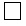 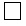 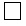 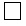 Жылжымайтын мүлік объектісінің түрі _________________________________

Объектінің тұрған жері ______________________________________________Мына құжаттарды қоса беремін:

_____________________________________________________________________Күні ______,_______________________________________/_________________

      (сұрау салушының / уәкілетті өкілдің Т.А.Ә. және қолы)

_____________________________________________________________________

      (сұрау салуды қабылдаған маманның Т.А.Ә. және қолы)Өтінішті орындау /қарау/ нәтижесі: __________________________________

_____________________________________________________________________тексерілді: күні ______________ 20__ ж.

_____________________________________________________________________

                  (маманның Т.А.Ә. және қолы)

«Жылжымайтын мүлiкке тiркелген  

құқықтар (ауыртпалықтар) және  

оның техникалық сипаттамалары  

туралы анықтамалар беру»    

мемлекеттiк қызмет стандартына

4-қосымша            Кесте. Сапа және тиімділік көрсеткіштерінің мәні

Қазақстан Республикасы   

Үкіметінің        

2009 жылғы 15 желтоқсандағы

№ 2121 қаулысымен     

бекітілген         

«Жылжымайтын мүлiк объектiлерi жоспарын (схемасын)

қоса алғанда, тiркеу органы куәландырған тiркеу iсi

құжаттарының көшiрмелерiн беру»

мемлекеттiк қызмет стандарты      Ескерту. Стандарт жаңа редакцияда - ҚР Үкіметінің 2012.09.06 N 1160 (алғашқы ресми жарияланған күнінен бастап күнтізбелік он күн өткен соң қолданысқа енгізіледі) Қаулысымен. 

1. Жалпы ережелер

      1. «Жылжымайтын мүлiк объектiлерi жоспарын (сызбанұсқасын) қоса алғанда, тiркеу органы куәландырған тiркеу iсi құжаттарының көшiрмелерiн беру» мемлекеттiк қызметiн (бұдан әрі- мемлекеттік қызмет) аумақтық әдiлет органдары (бұдан әрi – уәкiлеттi орган) мекенжайлары осы стандартқа 1 және 2-қосымшаларда көрсетiлген халыққа қызмет көрсету орталықтары (бұдан әрi – орталық) арқылы көрсетедi.



      Шалғай елді мекендердің тұрғындарына мемлекеттік қызметтерді көрсетудің қолжетімділігін қамтамасыз ету мақсатында мемлекеттік қызметті Мобильді орталықтар арқылы көрсетуге жол беріледі.



      2. Көрсетiлетiн мемлекеттiк қызметтiң нысаны автоматтандырылмаған.



      3. Мемлекеттiк қызмет көрсету «Жылжымайтын мүлiкке құқықтарды мемлекеттiк тiркеу туралы» Қазақстан Республикасының Заңына (бұдан әрі – Заң), «Ақпараттандыру туралы» Қазақстан Республикасы 2007 жылғы 11 қаңтардағы Заңының 29-бабы 4-тармағына сәйкес жүзеге асырылады.



      4. Мемлекеттiк қызмет көрсету тәртiбi туралы толық ақпарат:



      1) Қазақстан Республикасы Әдiлет министрлiгiнiң интернет-ресурсында: (www.minjust.kz) «Ақпараттық материалдар» бөлімінде.



      2) Қазақстан Республикасы Көлік және коммуникация министрлігінің Мемлекеттік қызметті автоматтандыруды бақылау және халыққа қызмет көрсету орталықтарының қызметін үйлестіру комитеті «Халыққа қызмет көрсету орталығы» республикалық мемлекеттік кәсіпорыны (бұдан әрі – «Орталық» РМК) интернет-ресурсында www.con.gov.kz;



      3) ресми ақпарат көздерінде және осы стандартқа 2-қосымшаға сәйкес орталықтың үй-жайындағы стендтерде орналасқан.



      Мемлекеттік қызмет көрсету тәртібі туралы ақпаратты, сондай-ақ call-орталықтың телефоны (1414) бойынша да алуға болады.



      5. Көрсетiлетiн мемлекеттiк қызмет нәтижесі жылжымайтын мүлiк объектiлерi жоспарын (сызбанұсқасын) қоса алғанда, тiркеу органы куәландырған тiркеу iсi құжаттарының көшiрмелерiн не қызмет көрсетуден бас тарту туралы жазбаша дәлелдi хабарламаны беру болып табылады.



      6. Құқықтық кадастрдың тiркеу iсiндегi құжаттардың көшiрмелерi Қазақстан Республикасының заңнамасында белгiленген құзыретiне сәйкес сот, құқық қорғау және басқа мемлекеттiк органдардың салған дәлелдi сұраулары бойынша ұсынылады. Өзге адамдарға көрсетiлген ақпарат құқық иеленушінің келiсiмi бойынша берiледi.



      7. Мемлекеттiк қызмет көрсету мерзiмдерi:



      1) тіркеу органы куәландырған тіркеу ісіндегі құқық белгілеуші құжаттардың көшіремелері бір жұмыс күні ішінде беріледі (құжаттарды қабылдау күні мен беру күні мемлекеттік қызмет көрсету мерзіміне кірмейді).



      2) құжаттарды тапсырған кезде кезек күтудiң рұқсат берiлген ең ұзақ уақыты (мемлекеттiк қызмет алу үшiн өтiнiш беру) 20 минуттан аспайды;



      3) мемлекеттiк қызмет алушыға өтiнiш берген күнi сол жерде көрсетiлетiн қызмет көрсетудiң рұқсат берiлген ең ұзақ уақыты 20 минуттан аспайды;



      4) дайын құжаттарды алу кезiнде кезек күтудiң рұқсат берiлген ең ұзақ уақыты 20 минуттан аспайды.



      8. Мемлекеттiк қызмет тегiн көрсетiледi.



      9. Орталықтардағы жұмыс кестесі еңбек заңнамасына сәйкес демалыс және мейрам күндерiн қоспағанда, дүйсенбiден сенбi күндi қоса алғанда, күн сайын сағат 9.00-ден сағат 20.00-ге дейiн түскі үзiлiссiз, орталықтың белгiленген жұмыс кестесiне сәйкес жүзеге асырылады.



      Қабылдау алдын ала жазылусыз және жеделдетiлген қызмет көрсетусiз, «электронды» кезек тәртiбiмен жүзеге асырылады.



      Мобильді орталықтар құжаттарды қабылдауды орталық бекіткен кестеге сәйкес, бірақ бір елді мекенде кемінде алты жұмыс сағаты ішінде жүзеге асырады.



      10. Мемлекеттік қызмет дене мүмкіндіктері шектеулі мемлекеттік қызмет алушыларға қызмет көрсету жағдайлары көзделген орталық ғимаратында мемлекеттік қызмет алушының тұратын жері бойынша көрсетіледі. Залда анықтама бюросы, күтуге арналған креслолар, толтырылған бланкі үлгілері бар ақпараттық стенділер орналастырылған. 

2. Мемлекеттiк қызмет көрсету тәртiбi

      11. Мемлекеттік қызмет алушылар мемлекеттiк қызмет көрсетулерді алуы үшiн:



      1) осы стандартқа 3-қосымшаға сәйкес белгiленген нысандағы сұрау салуды;



      2) мемлекеттік қызметті алушының жеке басын куәландыратын құжаттың көшірмесін;



      3) заңнамада белгiленген жағдайларда өкiлдiң өкiлеттiктерiн куәландыратын құжатты ұсынады.



      Құқық қорғау, сот және атқарушы органдардың өз құзыретiне сәйкес өтiнiш берген жағдайларында және нормативтiк құқықтық актiлерде көзделген басқа да жағдайларда, сұрау салуда ақпаратты талап етудің негіздері, сондай-ақ сұрау салған ақпаратты пайдалану мақсаты (нысанасы) көрсетiледi.



      Жеке басты куәландыратын құжат туралы мемлекеттік ақпараттық жүйелерде қамтылған мәліметті орталықтың қызметкері тиісті мемлекеттік ақпараттық жүйеден орталықтың ақпараттық жүйесі арқылы уәкілетті тұлғаның электрондық цифрлық қолымен куәландырылған электрондық құжат нысанында алады.



      Орталықтың қызметкері құжаттарды қабылдаған кезде осы тармақтың 2) тармақшасында көрсетілген құжаттарды мемлекеттік органның мемлекеттік ақпараттық жүйесінен берілген мәліметтермен салыстырып тексереді, содан кейін ол құжаттарды мемлекеттік қызметті алушыға қайтарады.



      12. Бланкiлер күту залында арнайы тағанда орналастырылады не орталықтың консультанттарында болады, сондай-ақ «Орталық» РМК-ның интернет-ресурсында: www.con.gov.kz орналастырылады.



      13. Орталықтарда құжаттарды қабылдау операциялық залда «тосқауылсыз» қызмет көрсету арқылы жүзеге асырылады.



      14. Мемлекеттік қызмет алушыға:



      1) сауал салудың нөмiрi және қабылдау күнi;



      2) сұралып отырған мемлекеттiк қызмет көрсету түрi;



      3) қоса берiлген құжаттардың саны мен атауы;



      4) құжаттарды беру күнi, уақыты және орны;



      5) құжаттарды ресiмдеуге өтiнiштi қабылдаған орталық инспекторының тегi, аты, әкесiнiң аты көрсетiледі.



      6) өтініш берушінің тегі, аты, әкесінің аты, уәкілетті өкілінің тегі, аты, әкесінің аты және байланыс телефоны көрсетiлген тиісті құжаттарды қабылдағаны туралы қолхат беріледі.



      15. Дайын құжаттарды мемлекеттік қызмет алушыға берудi орталық инспекторы күн сайын «терезе» арқылы мерзiмi көрсетiлген қолхат негiзiнде жүзеге асырады.



      16. Мемлекеттік қызмет алушы осы стандарттың 11-тармағында көрсетілген құжаттардың бірін ұсынбаған жағдайда, орталық құжаттарды қабылдаудан бас тартады.



      Орталықтың қызметкері құжаттарды қабылдаудан бас тартқан кезде мемлекеттік қызмет алушыға жетіспейтін құжаттарды көрсете отырып, қолхат беріледі.



      Бас тартқан кезде уәкілетті орган орталыққа мемлекеттік қызмет алушыға кейіннен берілетін, бас тартудың себебін көрсете отырып, хабарламаны және құжаттың төлнұсқасын жібереді.



      Егер мемлекеттік қызмет алушы құжаттарды белгіленген мерзімде алуға өтініш білдірмесе, орталық олардың бір ай ішінде сақталуын қамтамасыз етеді, одан кейін оларды уәкілетті органға беріп жібереді.



      Дайын құжаттарды уәкілетті органнан орталыққа жеткізу курьерлік қызмет арқылы жүзеге асырылады. 

3. Жұмыс қағидаттары

      17. Уәкiлеттi орган өзінің қызметін мына:



      1) әдептiлiк;



      2) көрсетілетін мемлекеттік қызмет туралы толымды ақпарат ұсыну, адамның конституциялық құқықтарын сақтау;



      3) қызметтiк борышын атқару кезiнде заңдылықты сақтау;



      4) мемлекеттік қызметті алушының құжаттарының қорғалуын, сақталуын және мазмұнының құпиялылығын қамтамасыз ету;



      5) мемлекеттік қызметті алушының белгіленген мерзімде алмаған құжаттарының сақталуын қамтамасыз ету қағидаттарында жүзеге асырады. 

4. Жұмыс нәтижелерi

      18. Мемлекеттік қызмет алушыларға көрсетілетін мемлекеттік қызмет нәтижелері осы стандартқа 4-қосымшаға сәйкес сапа және қол жетімділік көрсеткіштерімен өлшенеді.



      19. Қазақстан Республикасы Әдiлет министрлiгiнiң Тiркеу қызметi және құқықтық көмек көрсету комитетi мен уәкiлеттi органдардың жұмысы бағаланатын мемлекеттiк қызмет көрсетудің сапасы және тиімділігі көрсеткіштерінің нысаналы мәні жыл сайын Әдiлет министрiнiң тиiстi бұйрығымен бекiтiледі. 

5. Шағымдану тәртiбi

      20. Орталық инспекторларының әрекетiне (әрекетсiздiгiне) шағым беру тәртiбi түсiндiрілуі үшін және шағым арыз жазуға жәрдем көрсетілуі үшін мемлекеттік қызметті алушы телефондары осы стандартқа 2-қосымшада көрсетiлген орталық басшыларына жүгiнедi.



      Орталық қызметкерінің әрекетіне (әрекетсіздігіне) шағым беру тәртібі туралы ақпаратты «электрондық үкіметтің» call-орталық ақпараттық-анықтамалық қызметінің 1414 телефоны бойынша не осы стандартқа 2-қосымшада көрсетілген мекенжайлары мен телефондары бойынша алуға болады.



      21. Көрсетiлген қызмет нәтижелерiмен келiспеген жағдайда, шағым уәкiлеттi орган басшысының атына, демалыс және мереке күндерiн қоспағанда, жұмыс күндерi сағат 13.00-ден 14.30-ға дейiн түскi үзiлiспен, сағат 9.00-ден 17.00-ге дейiн берiледi. Уәкiлеттi органдар басшыларының телефондары мен мекенжайлары осы стандартқа 1-қосымшада көрсетiлген.



      Уәкiлеттi органдардың әрекетiне (әрекетсiздiгiне) шағым Қазақстан Республикасы Әдiлет министрлiгiнің Тiркеу қызметi және құқықтық көмек көрсету комитетiнiң атына, демалыс және мереке күндерiн қоспағанда, жұмыс күндерi сағат 13.00-ден 14.30-ға дейiн түскi үзiлiспен, сағат 9.00-ден 17.00-ге дейiн берiледi.



      Орталық көрсеткен мемлекеттік қызмет нәтижелерімен келіспеген жағдайда, шағым мекенжайы мен телефоны осы стандарттың 26-тармағында көрсетілген «Орталық» РМК-ға беріледі.



      22. Орталық қызметкерлерi тиісті деңгейде қызмет көрсетпеген жағдайда шағым орталықтың немесе «Орталық» РМК басшысының атына беріледі. Орталықтар басшыларының мекенжайлары мен телефондары осы стандартқа 2-қосымшада көрсетiлген, «Орталық» РМК-ның мекенжайы мен телефоны осы стандарттың 26-тармағында көрсетiлген.



      23. Көрсетiлген мемлекеттік қызмет нәтижелерiмен келiспеген жағдайда, мемлекеттік қызмет алушының заңнамада белгiленген тәртiпте сотқа жүгiнуге құқығы бар.



      24. Қолданыстағы заңнамада көрсетілген жағдайларда шағымдар жазбаша нысанда пошта арқылы немесе электронды түрде (Қазақстан Республикасы Әділет министрлігі Тіркеу қызметі және құқықтық көмек көрсету комитетінің электрондық поштасының мекенжайы: krs.opp@minjust.kz) не осы стандарттың 21 және 22-тармақтарында көрсетілген ұйымдардың кеңселері арқылы жұмыс күндері қолма-қол қабылданады.



      Қажет жағдайда мемлекеттік қызмет алушылар шағымға уәкiлеттi органның мемлекеттік қызметті сапасыз көрсеткенін немесе орталық қызметкерiнiң тиісінше қызмет көрсетпеуін растайтын құжаттарды қоса бередi.



      25. Қабылданған шағымдар өтініштер мен шағымдарды есепке алу кітабында тіркеледі және «Жеке және заңды тұлғалардың өтініштерін қарау тәртібі туралы» Қазақстан Республикасының 2007 жылғы 12 қаңтардағы Заңында белгіленген тәртіпте және мерзімде қаралады. Шағымдардың пошта және қолма-қол қабылданғанын растау оларды уәкiлеттi органның немесе орталықтың кеңсесiнде жеке және заңды тұлғалар өтiнiштер журналында тiркеу болып табылады (шағымның екiншi данасында немесе шағымға iлеспе хатта мөртаңба, кiрiс нөмiрi және тiркеу мерзiмi қойылады).



      Шағымды қабылдаған адам мемлекеттік қызметті алушыға оның шағымының қабылданғанын растайтын нөмiрi, күнi, шағымды қабылдаған адамның тегi, байланыс деректерi көрсетiлген талон бередi. Шағымның қаралу нәтижесi туралы мемлекеттік қызмет алушыға пошта арқылы жазбаша түрде хабарланады.



      Уәкілетті органнан жауап «Жеке және заңды тұлғалардың өтініштерін қарау тәртібі туралы» Қазақстан Республикасының 2007 жылғы 12 қаңтардағы Заңына сәйкес ұсынылады.



      26. Қазақстан Республикасы Әдiлет министрлiгiнiң мекенжайы: 010000, Астана қаласы, Орынбор көшесi, № 8 үй.



      «Орталық» РМК-ның мекенжайы: 010000, Астана қаласы, Республика даңғылы, № 43А үй, телефоны: 87172-94-99-95, www.con.gov.kz интернет-ресурсы.

«Жылжымайтын мүлiк объектiлерi   

жоспарын (сызбанұсқасын) қоса   

алғанда, тiркеу органы куәландырған

тiркеу iсi құжаттарының     

көшiрмелерiн беру» мемлекеттік  

қызмет стандартына       

1-қосымша            Облыстардың, Алматы және Астана қалаларының

уәкілетті органдарының тізімі мен мекенжайы

«Жылжымайтын мүлiк объектiлерi   

жоспарын (сызбанұсқасын) қоса   

алғанда, тiркеу органы куәландырған

тiркеу iсi құжаттарының     

көшiрмелерiн беру» мемлекеттік  

қызмет стандартына       

2-қосымша            Халыққа қызмет көрсету орталықтарының тізімі мен мекенжайлары

«Жылжымайтын мүлiк объектiлерi   

жоспарын (сызбанұсқасын) қоса   

алғанда, тiркеу органы куәландырған

тiркеу iсi құжаттарының     

көшiрмелерiн беру» мемлекеттік  

қызмет стандартына       

3-қосымша            _____________________________________________________________

(Қазақстан Республикасы Әділет министрлігінің аумақтық органы)Құқықтық кадастрдан жылжымайтын мүлікке құқықтарды (құқықтық

ауыртпалықты) мемлекеттік тіркеу туралы ақпарат алуға

№ ________ сұрау салуМен, ________________________________________________________________

(Т.А.Ә., төлқұжат деректері (жеке куәлік деректері) және жеке тұлғаның тұрғылықты жері, _____________________________________________________________________

      (заңды тұлғаның атауы және реквизиттері)

_____________________________________________________________________

__________________________________________________________ негізінде

(өкілеттігін куәландыратын құжат деректері)

________________________________________________ атынан әрекет етуші

(өкілетті өкіл толтырады)Маған ұсынуыңызды сұраймын: керегін белгілеужылжымайтын мүлікке тіркелген құқықтар (ауыртпалықтар) және оның техникалық сипаттамалары туралы анықтаманы;

жылжымайтын мүлкінің жоқ (бар) екендігі туралы анықтаманы;

жылжымайтын мүліктің меншік иесі (құқық иеленуші) туралы мәлімет қамтылған техникалық паспортқа қосымшалар;

жылжымайтын мүлік объектілерінің жоспарын (сызбанұсқасын) қоса алғанда, тіркеу органы растаған тіркеу ісі құжаттарының көшірмелерін.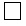 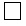 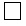 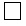 Жылжымайтын мүлік объектісінің түрі _________________________________Объектінің тұрған жері ______________________________________________Мынадай құжаттарды қоса беремін: ____________________________________Күні________,_______________________________________________/________

(өтініш берушінің / өкілетті өкілдің Т.А.Ә. және қолы)_____________________________________________________________________

(сұрау салуды қабылдаған маманның Т.А.Ә. және қолы)Сұрау салуды орындау /қарау/ нәтижесі: ______________________________тексерілді: күні 20__ ж._______ ____________________________________________________________________________

       (маманның Т.А.Ә. және қолы)

«Жылжымайтын мүлiк объектiлерi       

жоспарын (схемасын) қоса алғанда, тiркеу  

органы куәландырған тiркеу iсi құжаттарының 

көшiрмелерiн беру» мемлекеттік қызмет    

стандартына 4-қосымша           Кесте. Сапа және тиімділік көрсеткіштерінің мәні

Қазақстан Республикасы  

Үкіметінің        

2009 жылғы 15 желтоқсандағы

№ 2121 қаулысымен     

бекітілген         

«Жылжымайтын мүлiктiң жоқ (бар) екендiгi туралы анықтама беру»

мемлекеттiк қызмет стандарты      Ескерту. Стандарт жаңа редакцияда - ҚР Үкіметінің 2012.09.06 N 1160 (алғашқы ресми жарияланған күнінен бастап күнтізбелік он күн өткен соң қолданысқа енгізіледі) Қаулысымен. 

1. Жалпы ережелер

      1. «Жылжымайтын мүлiктiң жоқ (бар) екендiгi туралы анықтама беру» мемлекеттік қызметін (бұдан әрі –мемлекеттік қызмет) мекен-жайлары осы стандартқа 1 және 2-қосымшаларда көрсетілген Халыққа қызмет көрсету орталықтары (бұдан әрі-орталық) арқылы аумақтық әділет органдары (бұдан әрі – уәкілетті органдар), сондай-ақ мемлекеттік қызметті алушының электрондық-цифрлық қолы бар (бұдан әрі- ЭЦҚ) болған жағдайда, «электрондық үкімет» www.e.gov.kz(бұдан әрі –портал) арқылы көрсетеді.



      2. Көрсетiлетiн мемлекеттiк қызметтiң нысаны: ішінара автоматтандырылған.



      3. Мемлекеттiк қызмет көрсету «Жылжымайтын мүлiкке құқығын мемлекеттік тiркеу туралы» Қазақстан Республикасы Заңы (бұдан әрi – Заң) және «Ақпараттандыру туралы» Қазақстан Республикасының 2007 жылғы 11 қаңтардағы Заңының 29-бабына сәйкес жүзеге асырылады 



      4. Мемлекеттiк қызмет көрсету тәртiбi туралы ақпарат:



      1) Қазақстан Республикасы Әдiлет министрлiгiнiң интернет-ресурсында: (www.minjust.kz) «Ақпараттық материалдар» бөлімінде.



      2) Қазақстан Республикасы Көлік және коммуникация министрлігінің Мемлекеттік қызметті автоматтандыруды бақылау және халыққа қызмет көрсету орталықтарының қызметін үйлестіру комитеті «Халыққа қызмет көрсету орталығы» республикалық мемлекеттік кәсіпорынының (бұдан әрі – «Орталық» РМК) интернет-ресурсында www.con.gov.kz;



      3) ресми ақпарат көздерінде және осы стандартқа 2-қосымшаға сәйкес орталықтың үй-жайындағы стенділерде.



      4) порталда орналасады.



      Мемлекеттік қызмет көрсету тәртібі туралы ақпаратты, сондай-ақ call-орталықтың телефоны (1414) бойынша да алуға болады.



      5.Көрсетілетін мемлекеттік қызметтің аяқталу нәтижесі:



      1) орталықта жылжымайтын мүлiктің жоқ (бар) екендігін туралы анықтама беру (электронды және қағаз тасымалдағышта) немесе қызмет көрсетуден бас тарту туралы жазбаша дәлелді хабарламаны беру болып табылады.



      2) порталда уәкілетті органның уәкілетті өкілінің электронды цифрлық қолтаңбамен қол қойылған электронды құжат түрінде жылжымайтын мүліктің бар (жоқ) екендігі туралы анықтама немесе электрондық құжат ретінде мемлекеттік қызмет көрсетуді ұсынудан бас тарту туралы дәлелді жауапты беру болып табылады.



      6. Мемлекеттік қызмет көрсету жеке тұлға және заңды тұлғаларға (бұдан әрі-мемлекеттік қызмет алушы) көрсетіледі.



      7.Мемлекеттiк қызметті көрсету мерзiмдерi:



      Жылжымайтын мүлiктiң жоқ (бар) екендiгi туралы анықтама бiр жұмыс күнi iшiнде берiледi (құжаттарды қабылдаған және берген күн мемлекеттiк қызмет көрсету мерзiмiне кiрмейдi).



      Орталыққа жүгінген кезде:



      1) құжаттарды тапсырған кезде ең ұзақ кезек күту уақыты (мемлекеттiк қызметтi алу үшiн өтiнiш беру) 20 минуттан аспайды.



      2) өтiнiш берген күнi сол жерде көрсетiлетiн мемлекеттiк қызметтi алушыға қызмет көрсетудiң ең ұзақ уақыты 20 минуттан аспайды;



      3) дайын құжаттарды алу кезiнде ең ұзақ кезек күту уақыты 20 минуттан аспайды.



      Мемлекеттiк қызметті портал арқылы көрсету 20 минут.



      8.Мемлекеттік қызмет көрсету тегін көрсетіледі.



      9. Орталықтардағы жұмыс кестесі еңбек заңнамасына сәйкес демалыс және мейрам күндерiн қоспағанда, дүйсенбiден сенбi күндi қоса алғанда, күн сайын сағат 9.00-ден сағат 20.00-ге дейiн түскі үзiлiссiз, орталықтың белгiленген жұмыс кестесiне сәйкес жүзеге асырылады.



      Қабылдау жеделдетiлген қызмет көрсетусiз «электронды» кезек тәртiбiмен жүзеге асырылады.



      Порталдың жұмыс кестесі – тәулік бойы.



      10. Мемлекеттік қызмет:



      1) орталықта мемлекеттiк қызмет алушының таңдауы бойынша мүмкіндігі шектеулі адамдар үшін жағдайлар көзделген, күтудің және қажетті құжаттарды дайындаудың қолайлы жағдайлары жасалған, орталықта толтырылған бланкілердің үлгілері бар ақпараттық стенділер орналасқан күту залында көрсетіледі.



      2) порталда жеке кабинетте көрсетіледі. 

2. Мемлекеттiк қызмет көрсету тәртiбi

      11. Мемлекеттік қызметті алушылар немесе оның өкілдері (сенімхат бойынша) мемлекеттiк қызмет көрсетуді алу үшiн мынадай құжаттарды:



      1) осы стандартқа 3-қосымшаға сәйкес белгiленген нысандағы сұрау салуды;



      2) мемлекеттік қызмет алушының жеке басын куәландыратын құжатын;



      3) заңнамада белгiленген жағдайларда өкiлдiң өкiлеттiктерiн куәландыратын құжатын ұсынады.



      Жеке басты куәландыратын құжат туралы мемлекеттік ақпараттық жүйелерде қамтылған мәліметті орталықтың қызметкері тиісті мемлекеттік ақпараттық жүйеден орталықтың ақпараттық жүйесі арқылы уәкілетті тұлғаның электрондық цифрлық қолымен куәландырылған электрондық құжат нысанында алады.



      Орталықтың қызметкері құжаттарды қабылдаған кезде осы тармақтың  2) тармақшасында көрсетілген құжаттарды мемлекеттік органның мемлекеттік ақпараттық жүйесінен берілген мәліметтермен салыстырып тексереді, содан кейін ол құжаттарды мемлекеттік қызметті алушыға қайтарады.



      порталда:



      электрондық цифрлық қолымен куәландырылған электрондық құжат нысанында сұрау салу.



      12. Орталықтарда бланкiлердің бекітілген нысаны күту залындағы арнайы тағанда орналастырылады, сондай-ақ «Орталық» РМК-ның интернет-ресурсында www.con.gov.kz орнастырылады.



      Порталға жүгінерде осы стандарттың 3-қосымшасына сәйкес электрондық құжат нысанында сұрау салу толтыру қажет.



      13. Орталықтарда құжаттарды қабылдау операциялық залда «тосқауылсыз» қызмет көрсету арқылы жүзеге асырылады.



      Порталға жүгінерде электрондық сауалды мемлекеттік қызмет алушының «жеке кабинетінен» жібереді. Сауал автоматты түрде уәкілетті органға – таңдап алынған қызмет түріне сәйкес, тиісті мекенжайға жолданады.



      14. Мемлекеттік қызмет алушыға мыналар:



      1) сауал салудың нөмiрi және қабылдау күнi;



      2) сұралып отырған мемлекеттiк қызмет көрсету түрi;



      3) қоса берiлген құжаттардың саны мен атауы;



      4) құжаттарды беру күнi, уақыты және орны;



      5) құжаттарды ресiмдеуге өтiнiштi қабылдаған орталық инспекторының тегi, аты, әкесiнiң аты;



      6) өтініш берушінің тегі, аты, әкесінің аты, уәкілетті өкілінің тегі, аты, әкесінің аты және байланыс телефоны көрсетіліп, тиісті құжаттарды қабылдағаны туралы қолхат беріледі.



      Портал арқылы жүгінгенде порталдағы мемлекеттік қызмет алушының «жеке кабинетіне» мемлекеттік қызмет көрсетудің нәтижесін, алған уақытын, күнін көрсете, мемлекеттік қызметті ұсыну үшін (сұрау салу) сауал қабылдау туралы хабарлама-есеп жіберіледі.



      15. Орталықта мемлекеттік қызмет алушыға дайын құжаттарды беруді орталық қызметкері «терезелер» арқылы күн сайын мерзімі көрсетілген қолхаттың негізінде жүзеге асырады.



      Егер мемлекеттік қызмет алушы қызмет нәтижесіне көрсетілген мерзімде келмеген жағдайда орталық бір ай мерзімде оны сақтауды қамтамасыз етіп, одан кейін оларды уәкілетті органға жібереді.



      Дайын құжаттарды уәкілетті органнан орталыққа жеткізу курьерлік қызмет арқылы жүзеге асырылады.



      порталда мемлекеттік қызмет алушының «жеке кабинетіне» жеткізіледі.



      16.Орталық осы стандарттың 11-тармағында көрсетілген құжаттардың бірін мемлекеттік қызмет алушыға ұсынбаған жағдайда, құжатты қабылдаудан бас тартады.



      Орталық қызметкері құжаттарды қабылдаудан бас тартқан кезде мемлекеттік қызмет алушыға жетіспейтін құжаттарды көрсетіп, қолхат береді.



      Уәкiлеттi орган жылжымайтын мүлiктiң жоқ (бар) екендiгi туралы анықтамалар беруден мынадай жағдайларда:



      1) тиiстi емес адам жүгiнгенде;



      2) осы стандарттың 11-тармағында көзделген құжаттар пакеті толық ұсынылмағанда;



      3) құжаттар тиісінше рәсiмделмегенде бас тартады.



      Қызмет көрсетудің белгіленген мерзімі ішінде уәкілетті орган кейіннен мемлекеттік қызмет алушыға беру үшін бас тартудың себебін көрсетіп, хабарламаны орталыққа жібереді.



      Орталыққа құжат қайтарылған жағдайда орталық қызметкері мемлекеттік қызмет алушыны олар алғаннан кейін бір жұмыс күні ішінде хабарландырады және уәкілетті органның ЭЦҚ куәландырған уәкілетті адамына мемлекеттік қызмет көрсетуді ұсынудан бас тарту туралы дәлелді жауабы - электронды құжаттың қағаз көшірмесін береді.



      Егер мемлекеттік қызмет алушы құжаттарды мерзімінде алмаса, орталық бір ай ішінде оларды сақтауды қамтамасыз етеді, одан кейін оларды уәкілетті органға береді. 

3. Жұмыс қағидаттары

      17. Уәкiлеттi орган өзінің қызметін мына:



      1) әдептiлiк;



      2) көрсетілетін мемлекеттік қызмет туралы толымды ақпарат ұсыну, адамның конституциялық құқықтарын сақтау;



      3) қызметтiк борышын атқару кезiнде заңдылықты сақтау;



      4) мемлекеттік қызметті алушының құжаттарының қорғалуын, сақталуын және мазмұнының құпиялылығын қамтамасыз ету;



      5) мемлекеттік қызметті алушының белгіленген мерзімде алмаған құжаттарының сақталуын қамтамасыз ету қағидаттарында жүзеге асырады. 

4. Жұмыс нәтижелерi

      18. Мемлекеттік қызмет алушыларға мемлекеттiк қызмет көрсету нәтижелерi осы стандарттың 4-қосымшасына сәйкес сапа және қол жетiмдiлiк көрсеткiштерiмен өлшенедi.



      19. Қазақстан Республикасы Әдiлет министрлiгiнiң Тiркеу қызметi және құқықтық көмек көрсету комитетiнің және уәкілетті органдардың жұмыстары бағаланатын мемлекеттiк қызметтердің сапасы және тиімділік көрсеткіштерiнiң нысаналы мәнi жыл сайын Әдiлет министрiнiң тиiстi бұйрығымен бекiтiлiп отырады. 

5. Шағымдану тәртiбi

      20. Орталық қызметкерінің әрекетiне (әрекетсiздiгiне) шағым беру тәртiбiн түсiндiру және шағымдарды дайындауға жәрдемдесу үшiн мемлекеттік қызмет алушы осы стандарттың 2-қосымшасында телефондары көрсетiлген орталық басшыларына жүгiнедi.



      Шағым беру тәртібі туралы ақпаратты 1414 call- орталығының ақпараттық-анықтамалық қызмет телефоны бойынша, сондай-ақ осы стандартқа 2-қосымшада көрсетілген мекенжайлар мен телефондар бойынша алуға болады.



      21. Көрсетiлген қызмет нәтижелерiмен келiспеген жағдайда шағым демалыс және мереке күндерiн қоспағанда, жұмыс күндерi сағат 13.00-ден 14.30-ға дейiн түскi үзiлiспен, сағат 9.00-ден 17.00-ге дейiн уәкiлеттi органдар басшысының атына берiледi. Уәкiлеттi орган басшыларының телефондары мен мекенжайлары осы стандарттың 1-қосымшасында көрсетiлген.



      Уәкiлеттi органдардың әрекетiне (әрекетсiздiгiне) шағымдану Қазақстан Республикасы Әдiлет министрлiгi Тiркеу қызметi және құқықтық көмек көрсету комитетiнiң атына демалыс және мереке күндерiн қоспағанда, жұмыс күндерi сағат 13.00-ден 14.30-ға дейiн түскi үзiлiспен, сағат 9.00-ден 17.00-ге дейiн берiледi.



      22. Орталық қызметкерлерi тиісті деңгейде қызмет көрсетпеген жағдайда шағым орталықтың немесе «Орталық» РМК басшысының атына беріледі. Орталықтар басшыларының мекенжайлары мен телефондары осы стандартқа 2-қосымшада көрсетiлген, «Орталық» РМК-ның мекенжайы мен телефоны осы стандарттың 26-тармағында көрсетiлген.



      23. Көрсетiлген мемлекеттік қызмет көрсету нәтижелерiмен келiспеген жағдайда мемлекеттік қызмет алушының заңнамада белгiленген тәртiпте сотқа жүгiнуге құқығы бар.



      24. Қолданыстағы заңнамада көрсетiлген жағдайда шағымдар ауызша немесе жазбаша нысанда пошта немесе электронды түрде (Қазақстан Республикасы Әдiлет министрлiгiнiң Тiркеу қызметi және құқықтық көмек көрсету комитетiнiң электронды мекенжайына: krs.opp@minjust.kz) не осы стандарттың 21 және 22 тармақтарында көрсетiлген ұйымның кеңсесi арқылы жұмыс күндерi қолма-қол қабылданады.



      Қажет жағдайда мемлекеттік қызмет алушылар шағымға уәкiлеттi органдар ұсынған мемлекеттiк қызмет көрсетудің сапасыздығын және орталық қызметкерлерiнiң тиісінше қызмет көрсетпегенін растайтын құжаттарын қоса бередi.



      Портал арқылы жүгінгенде электрондық жүгінуді портал арқылы жібергеннен кейін мемлекеттік қызмет алушыға «жеке кабинетінен» уәкілетті органға жүгінуді өңдеу барысында жаңартылатын (жеткізгені туралы белгі, тіркеу, орындау, қарау туралы жауап немесе қараудан бас тарту) жүгіну туралы ақпарат қол жетімді.



      Уәкілетті органның жауабы «Заңды және жеке тұлғалардың өтініштерін қарау тәртібі туралы» Қазақстан Республикасы Заңына сәйкес ұсынылады.



      25. Қабылданған шағымдар өтініштер мен шағымдарды есепке алу кітабында тіркеледі және «Жеке және заңды тұлғалардың өтініштерін қарау тәртібі туралы» Қазақстан Республикасының 2007 жылғы 12 қаңтардағы Заңында белгіленген тәртіпте және мерзімде қаралады. Шағымдардың пошта және қолма-қол қабылданғанын растау оларды уәкiлеттi органның немесе орталықтың кеңсесiнде жеке және заңды тұлғалар өтiнiштер журналында тiркеу болып табылады (шағымның екiншi данасында немесе шағымға iлеспе хатта мөртаңба, кiрiс нөмiрi және тiркеу мерзiмi қойылады).



      Шағымды қабылдаған адам мемлекеттік қызметті алушыға оның шағымының қабылданғанын растайтын нөмiрi, күнi, шағымды қабылдаған адамның тегi, байланыс деректерi көрсетiлген талон бередi. Шағымның қаралу нәтижесi туралы мемлекеттік қызмет алушыға пошта арқылы жазбаша түрде хабарланады.



      Уәкілетті органнан жауап «Жеке және заңды тұлғалардың өтініштерін қарау тәртібі туралы» Қазақстан Республикасының 2007 жылғы 12 қаңтардағы Заңына сәйкес ұсынылады.



      26. Қазақстан Республикасы Әдiлет министрлiгiнiң мекенжайы: 010000, Астана қаласы, Орынбор көшесi, № 8 үй.



      «Орталық» РМК-ның мекенжайы: 010000, Астана қаласы, Республика даңғылы, № 43А үй, телефоны: 87172-94-99-95, www.con.gov.kz интернет-ресурсы.

«Жылжымайтын мүлiктiң жоқ   

(бар) екендiгi туралы анықтама

беру» мемлекеттiк қызмет  

стандартына         

      1-қосымша           Облыстардың, Алматы және Астана қалаларының

уәкілетті органдарының тізімі мен мекенжайы

«Жылжымайтын мүлiктiң жоқ   

(бар) екендiгi туралы анықтама 

беру» мемлекеттiк қызмет   

стандартына          

      2-қосымшасы           Халыққа қызмет көрсету орталықтарының тізімі мен мекенжайлары

«Жылжымайтын мүлiктiң жоқ (бар)   

екендiгi туралы анықтама беру»   

мемлекеттiк қызмет көрсету стандартына

3-қосымша             ______________________________________________________________

(Қазақстан Республикасы Әділет министрлігінің аумақтық органы)Құқықтық кадастардан жылжымайтын мүлікке құқықтарды (құқықтық

ауыртпалықты) мемлекеттік тіркеу туралы ақпарат алуға

№ ____________ СауалМен, ________________________________________________________________

(Т.А.Ә., паспорт деректері (жеке куәлігінің деректері) және жеке тұлғаның тұратын жері,

_____________________________________________________________________

      заңды тұлғаның атауы және деректемелері)

_____________________________________________________________________

___________________________________________________________ негізінде

      (өкілеттігін куәландыратын құжатының деректері)

_________________________________________________ атынан әрекет етуші

      (уәкілетті өкіл толтырылады)Маған беруіңізді сұраймын: керегіне белгі қоюжылжымайтын мүлікке тіркелген құқықтар (ауыртпалықтар) және оның техникалық сипаттамалары туралы анықтаманы;

жылжымайтын мүлкінің жоқ (бар) екендігі туралы анықтаманы;

жылжымайтын мүліктің меншік иесінің (құқық иесі) туралы мәлімет қамтылған техникалық паспортқа қосымша;

жылжымайтын мүлік объектілерінің жоспарын (сызбасын) қоса алғанда тіркеуші орган растаған тіркеу істері құжаттарының көшірмесін.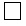 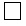 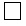 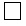 Жылжымайтын мүлік объектісінің түрі _________________________________

Объектінің тұрған жері ______________________________________________Мына құжаттарды қоса беремін:

_____________________________________________________________________Күні _______,______________________________________/_________________

(өтініш берушінің / уәкілетті өкілдің Т.А.Ә. және қолы)

_____________________________________________________________________

(өтінішті қабылдаған маманның Т.А.Ә. және қолы)

Өтінішті орындау /қарау/ нәтижесі: __________________________________

_____________________________________________________________________

тексерілді: күні ______________ 20__ ж.

_____________________________________________________________________

(маманның Т.А.Ә. және қолы)

«Жылжымайтын мүлiктiң жоқ (бар)  

екендiгi туралы анықтама беру»  

мемлекеттiк қызмет стандартына  

4-қосымша              Кесте. Сапа және тиімділік көрсеткіштерінің мәні

Қазақстан Республикасы   

Үкіметінің         

2009 жылғы 15 желтоқсандағы

№ 2121 қаулысымен      

бекітілген          

«Мiндеттi мемлекеттiк тiркеуге жатпайтын жылжымалы мүлiк кепiлiн тiркеу туралы куәлiктiң телнұсқасын беру» мемлекеттiк қызмет стандарты      Ескерту. Стандарт алып тасталды - ҚР Үкіметінің 2012.09.06 N 1160  (алғашқы ресми жарияланған күнінен бастап күнтізбелік он күн өткен соң қолданысқа енгізіледі) Қаулысымен.

Қазақстан Республикасы  

Үкіметінің        

2009 жылғы 15 желтоқсандағы

№ 2121 қаулысымен   

бекітілген        

«Мiндеттi мемлекеттiк тiркеуге жатпайтын жылжымалы

мүлiк кепiлi бойынша анықтама беру»

мемлекеттiк қызмет стандарты      Ескерту. Стандарт жаңа редакцияда - ҚР Үкіметінің 2012.09.06 N 1160 (алғашқы ресми жарияланған күнінен бастап күнтізбелік он күн өткен соң қолданысқа енгізіледі) Қаулысымен. 

1. Жалпы ережелер

      1. «Мiндеттi мемлекеттiк тiркеуге жатпайтын жылжымалы мүлiк кепiлi бойынша анықтама беру» мемлекеттiк қызметін (бұдан әрі – мемлекеттік қызмет) «облыстардың, Астана және Алматы қалаларының жылжымайтын мүлiк орталықтары» республикалық мемлекеттiк қазыналық кәсiпорындары және олардың филиалдары (бұдан әрi – уәкiлеттi орган) мекенжайлары осы стандартқа 1 және 2-қосымшаларда көрсетiлген Халыққа қызмет көрсету орталықтары (бұдан әрi – орталық) арқылы көрсетедi.



      2. Көрсетiлетiн мемлекеттiк қызметтiң нысаны: автоматтандырылмаған.



      3. Мемлекеттiк қызмет көрсету «Жылжымалы мүлiк кепiлiн тiркеу туралы» Қазақстан Республикасы Заңы (бұдан әрi – Заң) және «Ақпараттандыру туралы» Қазақстан Республикасы 2007 жылғы 11 қаңтардағы Заңының 29-бабының 4-тармағына сәйкес жүзеге асырылады.



      4. Мемлекеттiк қызмет көрсету тәртiбi туралы толық ақпарат:



      1) Қазақстан Республикасы Әдiлет министрлiгiнiң интернет-ресурсында: (www.minjust.kz) «Ақпараттық материалдар» бөлімінде.



      2) Қазақстан Республикасы Көлік және коммуникация министрлігінің Мемлекеттік қызметті автоматтандыруды бақылау және халыққа қызмет көрсету орталықтарының қызметін үйлестіру комитеті «Халыққа қызмет көрсету орталықтары» республикалық мемлекеттік кәсіпорынының (бұдан әрі – «Орталық» РМК) интернет-ресурсында www.con.gov.kz;



      3) ресми ақпарат көздерінде және осы стандартқа 2-қосымшаға сәйкес орталықтың үй жайындағы стендтерде орналасқан.



      Мемлекеттік қызмет көрсету тәртібі туралы ақпаратты, сондай-ақ call-орталықтың телефоны (1414) бойынша да алуға болады.



      5. Көрсетiлетiн мемлекеттiк қызметтiң аяқталу нәтижесi жылжымалы мүлiк кепiлiн тiркеу тiзiлiмiнен үзiндi (қағаз тасымалдағышта) немесе қызмет көрсетуден бас тарту туралы жазбаша дәлелдi хабарламаны беру болып табылады.



      6. Мемлекеттiк қызмет заңды және жеке тұлғаларға (бұдан әрi – мемлекеттік қызмет алушыларға) көрсетiледi.



      7. Мемлекеттiк қызмет көрсету мерзiмi:



      1) мемлекеттік қызмет көрсету екі жұмыс күні ішінде көрсетіледі және дайын құжаттарды беру жазбаша өтініш түскен сәттен бастап (құжаттарды қабылдау және беру мемлекеттік қызмет көрсетудің мерзіміне кірмейді) екінші жұмыс күнінде жүргізіледі.



      2) құжаттарды тапсырған кезде кезек күтудiң рұқсат берiлген ең ұзақ уақыты (мемлекеттiк қызметтi алу үшiн өтiнiш беру) 20 минуттан;



      3) өтiнiш берген күнi сол жерде көрсетiлетiн мемлекеттiк қызметтi алушыға қызмет көрсетудiң рұқсат берiлген ең ұзақ уақыты 20 минуттан;



      4) дайын құжаттарды алу кезiнде кезек күтудiң рұқсат берiлген ең ұзақ уақыты 20 минуттан аспайды.



      8. Жылжымалы мүлiк кепiлi бойынша ақпараттық қызмет көрсеткені үшін төлем алым төлеген күні қолданылған бір айлық есептік көрсеткіштің 50 пайызын құрайды және уәкілетті органның есеп шотына қолма-қол немесе қолма-қолсыз нысанда енгізіледі.



      Өзінің iс жүргiзуiндегi iстер бойынша прокуратура, сот органдарының, анықтау және тергеу органдарының, сондай-ақ жылжымалы мүлiк кепiлiн тiркеудi бақылауды жүзеге асыруға уәкiлеттi мемлекеттiк органдардың және кепiлдiң тiзiлiмiне көшiрменi тегiн алу құқығы Қазақстан Республикасының заңнамалық актiлерiмен берiлген басқа да тұлғалардың сұрау салуы бойынша төлемақы алынбастан кепiлдiң тiзiлiмiнен үзiндi берiледi. 



      9. Орталықтардағы жұмыс кестесі еңбек заңнамасына сәйкес демалыс және мейрам күндерiн қоспағанда, дүйсебiден сенбi күндi қоса алғанда, күн сайын сағат 9.00-ден сағат 20.00-ге дейiн түскі үзiлiссiз, орталықтың белгiленген жұмыс кестесiне сәйкес жүзеге асырылады.



      Қабылдау алдын ала жазылусыз және жеделдетiлген қызмет көрсетусiз «электронды» кезек тәртiбiмен жүзеге асырылады.



      Мобильді орталықтар құжаттарды қабылдауды бекітілген кестеге сәйкес, бірақ бір елді мекенде кемінде алты жұмыс сағаты ішінде жүзеге асырады.



      10. Мемлекеттiк қызмет көрсету дене мүмкіндігі шектеулі адамдар үшін жағдайлар көзделген, мемлекеттік қызметті алушының мекенжайы бойынша орталықтың ғимаратында көрсетіледі.



      Залда анықтама бюросы, күту креслосы, үлгі бланкілер толтырылған ақпараттық стенді орналасқан. 

2. Мемлекеттiк қызмет көрсету тәртiбi

      11. Мемлекеттік қызметті алушы мемлекеттiк қызметті алу үшiн жеке басын куәландыратын құжатты және мынадай құжаттарды:



      1) уәкiлеттi органның атауы, сұралып отырған ақпараттың түрi, мемлекеттік қызмет алушының (уәкілетті өкілінің) деректерi, жеке тұлғаның тұратын жерi, заңды тұлғаның атауы мен деректерi көрсетiлген жазбаша сауалды;



      2) мемлекеттік қызмет алушының жеке куәлігінің көшірмесі;



      3) заңнамада белгiленген жағдайларда өкiлдiң өкiлеттiктерiн куәландыратын құжатты;



      4) анықтама бергені үшiн төлем туралы құжатты ұсынады.



      Жеке басты куәландыратын құжат туралы мемлекеттік ақпараттық жүйелерде қамтылған мәліметті орталықтың қызметкері тиісті мемлекеттік ақпараттық жүйеден орталықтың ақпараттық жүйесі арқылы уәкілетті тұлғаның электрондық цифрлық қолымен куәландырылған электрондық құжат нысанында алады.



      Орталықтың қызметкері құжаттарды қабылдаған кезде осы тармақтың  2) тармақшасында көрсетілген құжаттарды мемлекеттік органның мемлекеттік ақпараттық жүйесінен берілген мәліметтермен салыстырып тексереді, содан кейін ол құжаттарды мемлекеттік қызметті алушыға қайтарады.



      12. Бланкiлер күту залындағы арнайы тағанда орналастырылады, не орталықтың консультанттарында болады.



      13. Орталықтарда құжаттарды қабылдау операциялық залда «тосқауылсыз» қызмет көрсету арқылы жүзеге асырылады.



      14. Мемлекеттік қызмет алушыға:



      1) сұрау салудың нөмiрi және қабылдау күнi;



      2) сұралып отырған мемлекеттiк қызмет көрсету түрi;



      3) қоса берiлген құжаттардың саны мен атауы;



      4) құжаттарды беру күнi, уақыты және орны;



      5) құжаттарды ресiмдеуге өтiнiш қабылдаған орталық инспекторының тегi, аты, әкесiнiң аты көрсетiлген тиiстi құжаттарды қабылдағаны туралы қолхат беріледі.



      6) өтініш берушінің тегі, аты, әкесінің аты, уәкілетті өкілдің тегі, аты, әкесінің аты және олардың байланыс телефондары көрсетілген тиісті құжаттарды қабылданағы туралы қолхат берiледi;



      15. Дайын құжаттарды мемлекеттік қызмет алушыға берудi орталық инспекторы «терезе» арқылы күн сайын мерзiмi көрсетiлген қолхат негiзiнде жүзеге асырады.



      16. Мемлекеттік қызмет алушыдан осы стандарттың 11-тармағында көрсетілген құжаттың бірін ұсынбаған жағдайда, орталық құжатты қабылдаудан бас тартады.



      Орталық қызметкері құжатты қабылдаудан бас тартқанда мемлекеттік қызмет алушыға жетіспейтін құжаттарды көрсете қолхат береді.



      Қызмет көрсетудiң бекiтiлген мерзiмiнде уәкiлеттi орган кейiннен мемлекеттік қызмет алушыға (мемлекеттік қызмет алушының уәкiлеттi өкiлiне) ұсыну үшiн орталыққа бас тартудың себебiн көрсетiп хабарлама және ақпараттық қызмет үшiн төлемақысын растайтын құжаттың түпнұсқасын жолдайды.



      Төлемақысын растайтын құжатты мемлекеттік қызметті алушы ақпараттық қызмет алу үшiн қайтадан сұрау бергенде немесе уәкiлеттi орган төленген соманы қайтару үшiн ұсына алуы мүмкін. 

3. Жұмыс қағидаттары

      17. Уәкiлеттi орган өзінің қызметін мына:



      1) әдептiлiк;



      2) көрсетілетін мемлекеттік қызмет туралы толымды ақпарат ұсыну, адамның конституциялық құқықтарын сақтау;



      3) қызметтiк борышын атқару кезiнде заңдылықты сақтау;



      4) мемлекеттік қызметті алушының құжаттарының қорғалуын, сақталуын және мазмұнының құпиялылығын қамтамасыз ету;



      5) мемлекеттік қызметті алушының белгіленген мерзімде алмаған құжаттарының сақталуын қамтамасыз ету қағидаттарында жүзеге асырады. 

4. Жұмыс нәтижелерi

      18. Мемлекеттік қызмет алушыларға мемлекеттiк қызмет көрсету нәтижелерi осы стандарттың 3-қосымшасына сәйкес сапа және қол жетiмдiлiк көрсеткiштерiмен өлшенедi.



      19. Қазақстан Республикасы Әдiлет министрлiгiнiң Тiркеу қызметi және құқықтық көмек көрсету комитетi мен уәкiлеттi органдардың жұмыстары бағаланатын мемлекеттiк қызметтiң сапасы және тиімділік көрсеткiштерiнiң нысаналы мәнi жыл сайын Әдiлет министрiнiң тиiстi бұйрығымен бекiтiлiп отырады. 

5. Шағымдану тәртiбi

      20. Орталық инспекторының әрекетiне (әрекетсiздiгiне) шағым беру тәртiбiн түсiндiру және өтiнiштердi дайындауға жәрдемдесу үшiн мемлекеттік қызмет алушы осы стандарттың 2-қосымшасында телефондары көрсетiлген орталық басшыларына жүгiнедi.



      Орталық қызметкерінің әрекетiне (әрекетсiздiгiне) шағым беру тәртібі туралы ақпаратты 1414 call-орталық қызметінің ақпараттық-анықтамалық телефоны бойынша немесе осы стандарттың 2-қосымшасында көрсетілген мекенжай және телефондар бойынша алуға болады.



      21. Көрсетiлген қызмет нәтижелерiмен келiспеген жағдайда шағым уәкiлеттi органдар басшысының атына демалыс және мереке күндерiн қоспағанда, жұмыс күндерi сағат 13.00-ден 14.30-ға дейiн түскi үзiлiспен, сағат 9.00-ден 17.00-ге дейiн берiледi. Уәкiлеттi орган басшыларының телефондары мен мекенжайлары осы стандарттың 1-қосымшасында көрсетiлген.



      Уәкiлеттi органдардың әрекетiне (әрекетсiздiгiне) шағымдану Қазақстан Республикасы Әдiлет министрлiгi Тiркеу қызметi және құқықтық көмек көрсету комитетiнiң атына демалыс және мереке күндерiн қоспағанда, жұмыс күндерi сағат 13.00-ден 14.30-ға дейiн түскi үзiлiспен, сағат 9.00-ден 17.00-ге дейiн берiледi.



      22. Орталық қызметкерлерi тиісті деңгейде қызмет көрсетпеген жағдайда шағым орталықтың немесе «Орталық» РМК басшысының атына беріледі. Орталықтар басшыларының мекенжайлары мен телефондары осы стандартқа 2-қосымшада көрсетiлген, «Орталық» РМК-ның мекенжайы мен телефоны осы стандарттың 26-тармағында көрсетiлген.



      23. Көрсетiлген қызмет көрсету нәтижелерiмен келiспеген жағдайда мемлекеттік қызмет алушының заңнамада белгiленген тәртiппен сотқа жүгiнуге құқығы бар.



      24. Қолданыстағы заңда көрсетiлген жағдайда шағымдар ауызша немесе жазбаша нысанда пошта немесе электронды түрде (Қазақстан Республикасы Әдiлет министрлiгiнiң Тiркеу қызметi және құқықтық көмек көрсету комитетiнiң электронды мекен-жайына: krs.opp@minjust.kz) не осы стандарттың 21 және 22-тармақтарында көрсетiлген ұйымның кеңсесi арқылы жұмыс күндерi қолма-қол қабылданады.



      Қажет жағдайда мемлекеттік қызмет алушылар шағымға уәкiлеттi органдар ұсынған мемлекеттiк қызмет көрсетудің сапасыздығын және орталық қызметкерлерiнiң тиісінше қызмет көрсетпегенін растайтын құжаттарын қоса бередi.



      25. Қабылданған шағымдар өтініштер мен шағымдарды есепке алу кітабында тіркеледі және «Жеке және заңды тұлғалардың өтініштерін қарау тәртібі туралы» Қазақстан Республикасының 2007 жылғы 12 қаңтардағы Заңында белгіленген тәртіпте және мерзімде қаралады. Шағымдардың пошта және қолма-қол қабылданғанын растау оларды уәкiлеттi органның немесе орталықтың кеңсесiнде жеке және заңды тұлғалар өтiнiштер журналында тiркеу болып табылады (шағымның екiншi данасында немесе шағымға iлеспе хатта мөртаңба, кiрiс нөмiрi және тiркеу мерзiмi қойылады).



      Шағымды қабылдаған адам мемлекеттік қызметті алушыға оның шағымының қабылданғанын растайтын нөмiрi, күнi, шағымды қабылдаған адамның тегi, байланыс деректерi көрсетiлген талон бередi. Шағымның қаралу нәтижесi туралы мемлекеттік қызмет алушыға пошта арқылы жазбаша түрде хабарланады.



      Уәкілетті органнан жауап «Жеке және заңды тұлғалардың өтініштерін қарау тәртібі туралы» Қазақстан Республикасының 2007 жылғы 12 қаңтардағы Заңына сәйкес ұсынылады.



      26. Қазақстан Республикасы Әдiлет министрлiгiнiң мекенжайы: 010000, Астана қаласы, Орынбор көшесi, № 8 үй.



      «Орталық» РМК-ның мекенжайы: 010000, Астана қаласы, Республика даңғылы, № 43А үй, телефоны: 87172-94-99-95, www.con.gov.kz интернет-ресурсы.

«Мiндеттi мемлекеттiк тiркеуге  

жатпайтын жылжымалы      

мүлiк кепiлi бойынша анықтама 

беру» мемлекеттiк қызмет   

стандартына          

1-қосымша            Облыстардың, Алматы және Астана қалаларының

уәкілетті органдарының тізімі мен мекенжайы

«Мiндеттi мемлекеттiк тiркеуге  

жатпайтын жылжымалы       

мүлiк кепiлi бойынша анықтама 

беру» мемлекеттiк қызмет   

стандартына           

      2-қосымша             Халыққа қызмет көрсету орталықтарының тізімі мен мекенжайлары

«Мiндеттi мемлекеттiк тiркеуге    

жатпайтын жылжымалы мүлiк кепiлi   

бойынша анықтама беру» мемлекеттiк 

қызмет стандартына         

      3-қосымша               Кесте. Сапа және тиімділік көрсеткіштерінің мәні

Қазақстан Республикасы  

Үкіметінің        

2009 жылғы 15 желтоқсандағы

№ 2121 қаулысымен     

бекітілген         

«Жылжымайтын мүлiк объектiлерiнiң техникалық паспортын беру»

мемлекеттiк қызмет стандарты      Ескерту. Стандарт жаңа редакцияда - ҚР Үкіметінің 2012.09.06 N 1160 (алғашқы ресми жарияланған күнінен бастап күнтізбелік он күн өткен соң қолданысқа енгізіледі) Қаулысымен. 

1. Жалпы ережелер

      1. «Жылжымайтын мүлiк объектiлерiнiң техникалық паспортын беру» мемлекеттiк қызметі (бұдан әрі – мемлекеттік қызмет) осы стандартқа 1 және 2-қосымшада көрсетілген мекенжайларда «облыстардың, Астана және Алматы қалаларының жылжымайтын мүлік орталықтары» республикалық мемлекеттік қазыналық кәсіпорындары және олардың филиалдары (бұдан әрі-уәкілетті органдар), сондай-ақ Халыққа қызмет көрсету орталықтары (бұдан әрі – орталықтар) арқылы балама негізде көрсетіледі.



      Шалғай елді мекендердің тұрғындарына мемлекеттік қызмет көрсетудің қолжетімділігін қамтамасыз ету мақсатында мемлекеттік қызметті Мобильді орталықтар арқылы көрсетуге жол беріледі.



      2. Көрсетiлетiн мемлекеттiк қызмет көрсету нысаны: автоматтандырылмаған.



      3. Мемлекеттiк қызмет көрсету «Жылжымайтын мүлiкке құқықтарды мемлекеттiк тiркеу туралы» 2007 жылғы 26 шілдедегі және «Ақпараттандыру туралы» Қазақстан Республикасы 2007 жылғы 11 қаңтардағы Заңының 29-бабы 4-тармағы негiзiнде көрсетіледі.



      4. Мемлекеттiк қызмет тәртiбi туралы ақпарат:



      1) Қазақстан Республикасы Әдiлет министрлiгiнiң интернет-ресурсында: www.minjust.kz «Ақпараттық материалдар» бөлімінде;



      2) Қазақстан Республикасы Көлік және коммуникация министрлігінің Мемлекеттік қызметтерді автоматтандыруды бақылау және халыққа қызмет көрсету орталықтарының жұмысын үйлестіру комитеті «Халыққа қызмет көрсету Орталығы» республикалық мемлекеттік кәсіпорнының (бұдан әрі – «Орталық» РМК) интернет-ресурсында www.con.gov.kz.:



      3) ресми ақпарат көздерінде және осы стандартқа берілген 2-қосымшаға сәйкес орталықтардың үй-жайларындағы стендiлерде орналасады.



      Мемлекеттік қызмет көрсету тәртібі туралы ақпаратты, сондай-ақ call-орталықтың телефоны (1414) бойынша да алуға болады.



      5. Көрсетiлетiн мемлекеттiк қызметтiң аяқталу нәтижесi жылжымайтын мүлік объектісінің техникалық паспортын беру немесе (қағаз тасымалдағышта) немесе қызмет көрсетуден бас тарту туралы жазбаша дәлелдi хабарламаны беру болып табылады.



      6. Мемлекеттiк қызмет заңды және жеке тұлғаларға (бұдан әрi – мемлекеттік қызмет алушылар) көрсетiледi.



      7. Мемлекеттiк қызмет көрсету мерзiмдерi:



      1) Жылжымайтын мүлік объектісінің түріне байланысты:



      пәтерлерге, жатақханалардағы бөлмелерге техникалық паспорт үшінші жұмыс күнi берiледi (қабылдау күні, ал орталыққа жүгінген кезде құжаттарды берген күн де мемлекеттiк қызмет көрсету мерзiмiне кiрмейдi);



      жеке тұрғын үйлерге, жеке гараждарға, саяжай құрылыстарына техникалық паспорт жетінші жұмыс күнi берiледi (қабылдау күні, ал орталыққа жүгінген кезде құжаттарды берген күн де мемлекеттiк қызмет ұсыну мерзiмiне кiрмейдi);



      алаңы 1000 шаршы метрге дейiнгі жылжымайтын мүлiктiң қалған объектiлерiне техникалық паспорт оныншы жұмыс күні берiледi (қабылдау күні, ал орталыққа жүгінген кезде құжаттарды берген күн де мемлекеттiк қызмет ұсыну мерзiмiне кiрмейдi);



      алаңы 1000 шаршы метрден асатын объектiлерге техникалық паспорт өтiнiш берушi жүгiнген күннен бастап жиырмасыншы жұмыс күні берiледi (қабылдау күні мемлекеттік қызмет көрсету мерзіміне кірмейді, бұл ретте уәкілетті орган мемлекеттік қызмет көрсету нәтижесін мемлекеттік қызмет көрсету мерзімі аяқталғанға дейін бір күн қалғанда ұсынады).



      Мерзiмдi одан әрi ұзарту мемлекеттік қызмет алушымен келiсiм бойынша объектiнiң күрделiлiк санатына қарай жүргiзiледi, бұл ретте жалпы мерзiм мемлекеттік қызмет алушы жүгiнген күннен бастап үш айдан аспауы тиiс.



      2) Ғимараттарды, құрылыстарды немесе олардың құрамдастарын мемлекеттiк техникалық тексеру бойынша қызмет көрсету жеделдетілген түрде жылжымайтын мүлік объектісінің түріне байланысты:



      пәтерлерге, жатақханалардағы бөлмелерге техникалық паспорт бірінші және екінші жұмыс күндері беріледі (қабылдау күні, ал орталыққа жүгінген кезде құжаттарды берген күн де мемлекеттiк қызмет ұсыну мерзiмiне кiрмейдi);



      жеке тұрғын үйлерге, жеке гараждарға, саяжай құрылыстарына техникалық паспорт екінші және төртінші жұмыс күндері берiледi (қабылдау күні, ал орталыққа жүгінген кезде құжаттарды берген күн де мемлекеттiк қызмет ұсыну мерзiмiне кiрмейдi);



      алаңы 1000 шаршы метрге дейiн жылжымайтын мүлiктiң қалған объектiлерiне техникалық паспорт бесінші жұмыс күні беріледі (қабылдау күні, ал орталыққа жүгінген кезде құжаттарды берген күн де мемлекеттiк қызмет ұсыну мерзiмiне кiрмейдi);



      алаңы 1000 шаршы метрден асатын жылжымайтын мүлік объектiлерін және алаңы 1000 шаршы метрден 10000 шаршы метрге дейін сызықтық құрылыстарға техникалық паспорт оныншы жұмыс күнi берiледi (қабылдау күні, ал Орталыққа жүгінген кезде құжаттарды берген күн де мемлекеттiк қызмет ұсыну мерзiмiне кiрмейдi);



      3) құжаттарды тапсырған кезде кезек күтудің рұқсат берілген ең ұзақ уақыты (мемлекеттік қызмет алу үшін өтініш ұсыну) 20 минуттан аспайды;



      4) өтініш берілген күні мемлекеттік қызмет алушыға көрсетілетін мемлекеттік қызмет көрсетудің рұқсат берілген ең ұзақ уақыты 20 минуттан аспайды.



      5) дайын құжаттарды алу кезінде кезек күтудің рұқсат берілген ең ұзақ уақыты 20 минуттан аспайды.



      8. Ғимараттарды, құрылыстарды немесе олардың құрамдас бөліктерін мемлекеттiк техникалық тексеру үшiн ақы, мемлекеттік басқару органы бекіткен баға көрсеткішіне (прейскурант) сәйкес айқындалады және уәкілетті органның есеп шотына қолма-қол ақшалай немесе қолма-қол ақшасыз түрінде енгізіледі.



      9. Уәкiлеттi органның жұмыс кестесі: демалыс және «Қазақстан Республикасындағы мерекелер туралы» Қазақстан Республикасының 2001 жылғы 13 желтоқсандағы Заңында белгіленген мереке күндерін қоспағанда, сағат 13.00-ден 14.30-ға дейін түскі үзіліспен, сағат 9.00-ден 18.30-ға дейін күн сайын.



      Орталықтарда құжаттарды қабылдау еңбек заңнамасына сәйкес демалыс және мейрам күндерiн қоспағанда, дүйсенбiден бастап сенбiні қоса алғанда, күн сайын сағат 9.00-ден сағат 20.00-ге дейiн түскі үзiлiссiз, орталықтың белгiленген жұмыс кестесiне сәйкес жүзеге асырылады.



      Қабылдау жеделдетiлген қызмет көрсетусiз «электронды» кезек тәртiбiмен жүзеге асырылады.



      Мобильді орталықтар құжаттарды қабылдауды бекітілген кестеге сәйкес, бірақ бір елді мекенде кемінде алты жұмыс сағаты ішінде жүзеге асырады.



      10. Орталықта мемлекеттiк қызмет көрсету мүмкіндігі шектеулі адамдар үшін жағдайлар көзделген, залда үлгі бланкілер толтырылған ақпараттық стендтері орналасқан, қажетті құжаттарды әзірлеуге және күтуге барлық жағдайлар жасалған. 

2. Мемлекеттiк қызмет көрсету тәртiбi

      11. Жылжымайтын мүлiк объектiсiнiң иесi (өзге құқық иеленушi) немесе оның уәкiлеттi өкiлi жылжымайтын мүлiк объектiсiне техникалық паспортты алу үшiн өзiнiң жеке басын куәландыратын құжатын және мынадай құжаттарды:



      1) уәкілетті органның атауы, жылжымайтын мүліктің түрі, оның орналасқан жері, мемлекеттік қызметті алушының (уәкілетті өкілдің) деректері, жеке тұлғаның тұрғылықты жері, заңды тұлғаның атауы мен деректемелері көрсетілген жазбаша өтінішті;



      2) мемлекеттік қызметті алушының (жеке тұлғаның) жеке басын растайтын куәлігі және өкiлдiң өкiлеттiгiн растайтын құжатты;



      3) жылжымайтын мүлiктiң қолда бар техникалық паспортын және (немесе) болған жағдайда жер учаскесiне сәйкестендiру құжатын қоса бере отырып, жылжымайтын мүлiк объектiсiне құқық белгiлейтiн құжаттарды;



      4) техникалық паспортты бергенi үшiн ақы төленгенiн растайтын құжатты ұсынады.



      Жеке басты куәландыратын құжат туралы мемлекеттік ақпараттық жүйелерде қамтылған мәліметті орталықтың қызметкері тиісті мемлекеттік ақпараттық жүйеден орталықтың ақпараттық жүйесі арқылы уәкілетті тұлғаның электрондық цифрлық қолымен куәландырылған электрондық құжат нысанында алады.



      Орталықтың қызметкері құжаттарды қабылдаған кезде осы тармақтың 2) тармақшасында көрсетілген құжаттарды мемлекеттік органның мемлекеттік ақпараттық жүйесінен берілген мәліметтермен салыстырып тексереді, содан кейін ол құжаттарды мемлекеттік қызметті алушыға қайтарады.



      12. Мемлекеттік қызметті алушы уәкілетті органға жүгінгенде өтініш бланктері күту залында арнайы бағандарда орналастырылады немесе құжаттарды қабылдаушы қызметкерде болады.



      Мемлекеттік қызметті алушы орталыққа жүгінгенде өтініштер бланкілері күту залында арнайы бағандарда, сондай-ақ «Орталық» РМК-ның www.con.gov.kz интернет-ресурсында орналастырылады.



      13. Орталықтарда құжаттарды қабылдау операциялық залда «тосқауылсыз» қызмет көрсету арқылы жүзеге асырылады.



      14. Мемлекеттік қызмет алушыға мемлекеттік қызмет көрсету үшін барлық қажетті құжаттарды өткізу кезінде мыналар:



      уәкілетті органға жүгінгенде:



      1) сұрау салудың нөмiрi және қабылдау күнi;



      2) сұралып отырған мемлекеттiк қызмет түрi;



      3) қоса берiлген құжаттардың саны мен атауы;



      4) құжаттарды беру күнi, уақыты және орны;



      5) құжаттарды ресiмдеуге өтiнiштi қабылдаған уәкілетті орган қызметкерінің тегi, аты, әкесiнiң аты;



      6) өтініш берушінің тегі, аты, әкесінің аты, уәкілетті өкілінің тегі, аты, әкесінің аты және байланыс телефоны көрсетілген тиісті құжаттарды қабылдағаны туралы қолхат беріледі.



      орталыққа жүгінген кезде мыналар:



      1) сұрау салудың нөмiрi және қабылдау күнi;



      2) сұралып отырған мемлекеттiк қызмет түрi;



      3) қоса берiлген құжаттардың саны мен атауы;



      4) құжаттарды беру күнi, уақыты және орны;



      5) құжаттарды ресiмдеуге өтiнiштi қабылдаған орталық инспекторының тегi, аты, әкесiнiң аты;



      6) өтініш берушінің тегі, аты, әкесінің аты, уәкілетті өкілінің тегі, аты, әкесінің аты және байланыс телефоны көрсетіліп, тиісті құжаттардың қабылданғаны туралы қолхат беріледі.



      15. Уәкілетті органда дайын құжаттарды мемлекеттік қызмет алушыға берудi құжаттарды беруді жүзеге асырушы қызметкер «терезе» арқылы күн сайын мерзімі көрсетiлген қолхаттар негізінде жүзеге асырады.



      Орталықта дайын құжаттарды мемлекеттік қызмет алушыға берудi орталық инспекторы «терезе» арқылы күн сайын мерзімі көрсетiлген қолхаттар негізінде жүзеге асырады.



      Егер мемлекеттік қызмет алушы қызмет нәтижесіне көрсетілген мерзімде келмеген жағдайда орталық бір ай мерзімде сақтауды қамтамасыз етіп, одан кейін оларды уәкілетті органға жібереді.



      16. Осы стандарттың 11-тармағында көрсетілген құжаттың бірін мемлекеттік қызмет алушы ұсынбаған жағдайда орталық құжатты қабылдаудан бас тартады. Орталық қызметкері құжаттарды қабылдаудан бас тартқанда, мемлекеттік қызмет алушыға жетіспейтін құжаттарды көрсетіп, қолхат береді.



      Уәкілетті орган мемлекеттік қызмет көрсетуден мынадай негіздерде:



      1) құжаттарды ресiмдеуде қателiктер анықталғанда;



      2) осы стандарттың 11-тармағында көзделген құжаттар топтамасы толық берiлмегенде;



      3) құжаттар тиiсiнше ресiмделмеген кезде;



      4) жылжымайтын мүлiк объектiсiне қол жеткiзуді қамтамасыз етпеген жағдайда бас тартады.



      Қызмет көрсетудiң белгiленген мерзiмi iшiнде уәкiлеттi орган мемлекеттік қызмет алушыға (мемлекеттік қызмет алушының уәкілетті өкілі) бас тартудың себептерiн көрсетiп, хабарлама бередi.



      Мемлекеттiк қызмет орталық арқылы көрсетiлген кезде уәкілетті орган қызмет көрсетудің белгіленген мерзімі ішінде орталыққа одан әрі мемлекеттік қызмет алушыға (мемлекеттік қызмет алушының уәкілетті өкіліне) беру үшiн бас тарту себебiн көрсете отырып, хабарлама жiбередi.



      Жылжымайтын мүлiкке техникалық тексеру жүргiзуден бас тартқан кезде мемлекеттік қызмет алушыға қызмет көрсеткенi үшiн ақы төленгенiн растайтын құжаттың түпнұсқасы қайтарылып берiледi. Осы құжатты техникалық паспорт алу үшін қайта сұрау бергенде немесе төленген соманы уәкiлеттi орган қайтарып беруi үшiн ұсына алады.



      Осы стандарттың 11-тармағында көрсетілген құжаттардың біреуін мемлекеттік қызмет алушы ұсынбаған жағдайда орталық құжаттарды қабылдаудан бас тартады.



      Құжаттарды қабылдаудан бас тарту кезінде орталық қызметкері мемлекеттік қызмет алушыға жетіспейтін құжатты көрсетіп, қолхат береді. 

3. Жұмыс қағидаттары

      17. Уәкiлеттi орган өзінің қызметін мына:



      1) әдептiлiк;



      2) көрсетілетін мемлекеттік қызмет туралы толымды ақпарат ұсыну, адамның конституциялық құқықтарын сақтау;



      3) қызметтiк борышын атқару кезiнде заңдылықты сақтау;



      4) мемлекеттік қызметті алушының құжаттарының қорғалуын, сақталуын және мазмұнының құпиялылығын қамтамасыз ету;



      5) мемлекеттік қызметті алушының белгіленген мерзімде алмаған құжаттарының сақталуын қамтамасыз ету қағидаттарында жүзеге асырады. 

4. Жұмыс нәтижелері

      18. Мемлекеттік қызмет алушыларға мемлекеттік қызмет көрсету нәтижелері осы стандарттың 3-қосымшасына сәйкес сапа және қол жетімділік көрсеткіштерімен өлшенеді.



      19. Қазақстан Республикасы Әдiлет министрлiгiнiң Тiркеу қызметi және құқықтық көмек көрсету комитетi мен уәкiлеттi органдардың жұмыстары бағаланатын мемлекеттiк қызметтiң сапасы және тиімділік көрсеткiштерiнiң нысаналы мәнi жыл сайын Әдiлет министрiнiң тиiстi бұйрығымен бекiтiлiп отырады. 

5. Шағымдану тәртібі.

      20. Мемлекеттік қызметті алушы орталық қызметкерінің әрекетіне (әрекетсіздігіне) шағымдану тәртібі туралы ақпаратты және шағымды дайындауға көмектесуде осы стандарттың 2-қосымшасында көрсетілген телефон арқылы орталықтың басшылығына жүгінеді.



      Орталық қызметкерінің әрекетіне (әрекетсіздігіне) шағымдану тәртібі туралы ақпаратты осы стандарттың 2–қосымшасында көрсетілген телефондар немесе «электрондық үкімет» 1414 call-орталығы ақпараттық-анықтама қызметінің телефоны бойынша алуға болады.



      21. Көрсетілген қызмет нәтижелерімен келіспеген жағдайда шағым уәкілетті органдар басшысының атына демалыс және мереке күндерін қоспағанда, жұмыс күндері сағат түскі үзіліссағат13.00-ден 14.30-ға дейін 9.00-ден 17.00-ге дейін беріледі. Уәкілетті орган басшыларының телефондары мен мекен-жайлары осы стандарттың 1-қосымшасында көрсетілген.



      Уәкілетті органдардың әрекетіне (әрекетсіздігіне) шағымдану Қазақстан Республикасы Әділет министрлігінің Тіркеу қызметі және құқықтық көмек көрсету комитетіне демалыс және мереке күндерін қоспағанда, жұмыс күндері сағат 13.00-ден 14.30-ға дейін түскі үзіліс сағат 9.00-ден 17.00-ге дейін беріледі.



      Орталық қызметкері тиісті деңгейде қызмет көрсетпеген жағдайда, шағым осы стандарттың 26-тармағында мекенжайы мен телефоны көрсетілген «Орталық» РМК-на беріледі.



      22. Орталық қызметкерлерi тиісті деңгейде қызмет көрсетпеген жағдайда шағым орталықтың немесе «Орталық» РМК басшысының атына беріледі. Орталықтар басшыларының мекенжайлары мен телефондары осы стандартқа 2-қосымшада көрсетiлген, «Орталық» РМК-ның мекенжайы мен телефоны осы стандарттың 26-тармағында көрсетiлген.



      23. Мемлекеттік қызметті алушы көрсетілген қызмет көрсету нәтижелерімен келіспеген жағдайда заңнамада белгіленген тәртіппен сотқа жүгінуге құқығы бар.



      24. Қолданыстағы заңнамада көрсетілген жағдайда шағымдар ауызша немесе жазбаша нысанда пошта немесе электронды түрде (Қазақстан Республикасы Әділет министрлігінің Тіркеу қызметі және құқықтық көмек көрсету комитетінің электронды мекен-жайы: krs.opp@minjust.kz) не осы стандарттың 21 және 22-тармақтарында көрсетілген ұйымның кеңсесі арқылы жұмыс күндері қолма-қол қабылданады.



      Қажет жағдайда мемлекеттік қызметті алушылар шағымға уәкілетті органдар ұсынған мемлекеттік қызмет көрсетудің сапасыздығын және орталықтың, уәкілетті органның қызметкерлерінің тиісінше қызмет көрсетпегенін растайтын құжаттарын қоса береді.



      25. Қабылданған шағымдар өтініштер мен шағымдарды есепке алу кітабында тіркеледі және «Жеке және заңды тұлғалардың өтініштерін қарау тәртібі туралы» Қазақстан Республикасының 2007 жылғы 12 қаңтардағы Заңында белгіленген тәртіпте және мерзімде қаралады. Шағымдардың пошта және қолма-қол қабылданғанын растау оларды уәкiлеттi органның немесе орталықтың кеңсесiнде жеке және заңды тұлғалар өтiнiштер журналында тiркеу болып табылады (шағымның екiншi данасында немесе шағымға iлеспе хатта мөртаңба, кiрiс нөмiрi және тiркеу мерзiмi қойылады).



      Шағымды қабылдаған адам мемлекеттік қызметті алушыға оның шағымының қабылданғанын растайтын нөмiрi, күнi, шағымды қабылдаған адамның тегi, байланыс деректерi көрсетiлген талон бередi. Шағымның қаралу нәтижесi туралы мемлекеттік қызмет алушыға пошта арқылы жазбаша түрде хабарланады.



      Уәкілетті органнан жауап «Жеке және заңды тұлғалардың өтініштерін қарау тәртібі туралы » Қазақстан Республикасының 2007 жылғы 12 қаңтардағы Заңына сәйкес ұсынылады.



      26. Қазақстан Республикасы Әдiлет министрлiгiнiң мекенжайы: 010000, Астана қаласы, Орынбор көшесi, № 8 үй.



      «Орталық» РМК-ның мекенжайы: 010000, Астана қаласы, Республика даңғылы, № 43А үй, телефоны: 87172-94-99-95, www.con.gov.kz интернет-ресурсы.

«Жылжымайтын мүлiк объектiлерiнiң  

техникалық паспортын беру»    

мемлекеттiк қызмет        

стандартына            

1-қосымша              Облыстардың, Алматы және Астана қалаларының

уәкілетті органдарының тізімі мен мекенжайы

«Жылжымайтын мүлiк объектiлерiнiң  

техникалық паспортын беру»    

мемлекеттiк қызмет        

стандартына            

2-қосымша              Халыққа қызмет көрсету орталықтарының тізімі мен мекенжайлары

«Жылжымайтын мүлiк объектiлерiнiң  

техникалық паспортын беру»    

мемлекеттiк қызмет стандартына  

3-қосымша              Кесте. Сапа және тиімділік көрсеткіштерінің мәні

Қазақстан Республикасы   

Үкіметінің         

2009 жылғы 15 желтоқсандағы

№ 2121 қаулысымен      

бекітілген          

«Азаматтық хал актілерін тіркеу туралы қайтадан куәліктер немесе анықтамалар беру» мемлекеттік қызмет стандарты      Ескерту. Стандарт жаңа редакцияда - ҚР Үкіметінің 2012.09.06 N 1160 (алғашқы ресми жарияланған күнінен бастап күнтізбелік он күн өткен соң қолданысқа енгізіледі) Қаулысымен. 

1. Жалпы ережелер

      «Азаматтық хал актілерін тіркеу туралы қайтадан куәліктер немесе анықтамалар беру» мемлекеттік қызметін (бұдан әрі – мемлекеттік қызмет) мекенжайлары осы стандарттың 1 және 2-қосымшаларында көрсетілген аумақтық әділет органдары (бұдан әрі – уәкілетті органдар) халыққа қызмет көрсету орталықтары (бұдан әрі – орталық), сонымен қатар өтініш берушінің азаматтық хал актілерін тіркеу туралы қайтадан куәлік немесе анықтама алуға электрондық өтініш беру бөлігінде электрондық цифрлық қолтаңбасы (бұдан әрі – ЭЦҚ) болған жағдайда www.e.gov.kz «электрондық үкімет» веб-порталы (бұдан әрі – портал) арқылы көрсетіледі.



      Шалғай жатқан елді мекендердің тұрғындарының мемлекеттік қызмет көрсетуге қолжетімділігін қамтамасыз ету мақсатында мемлекеттік қызметті Мобильді орталық арқылы көрсетуге жол беріледі.



      Шет елдерден азаматтық хал актілерін тіркеу туралы қайтадан куәліктер немесе анықтамалар талап етілген жағдайда аумақтық әділет органына жүгіну қажет.



      2. Мемлекеттік қызметті көрсету нысаны: ішінара автоматтандырылған.



      3. Мемлекеттік қызмет «Неке (ерлі-зайыптылық) және отбасы туралы» Қазақстан Республикасының 2011 жылғы 26 желтоқсандағы Кодексінің 178-бабы, «Салық және бюджетке төленетін міндетті төлемдер туралы» 2008 жылғы 10 желтоқсандағы Қазақстан Республикасы Кодексінің 537-бабы, «Сәйкестендiру нөмiрлерiнiң ұлттық тiзiлiмдерi туралы» Қазақстан Республикасының 2007 жылғы 12 қаңтардағы Заңының 7-бабы және «Ақпараттандыру туралы» Қазақстан Республикасының 2007 жылғы 11 қаңтардағы Заңының 29-бабы негізінде көрсетіледі.



      4. Мемлекеттік қызметті көрсету туралы ақпарат:



      1) Қазақстан Республикасы Әділет министрлігінің интернет-ресурсында (электрондық мекенжайы: www.minjust.kz), сондай-ақ ресми ақпарат көздерінде және тізбесі осы стандарттың 1-қосымшасында көрсетілген уәкілетті органдардың үй-жайларындағы стенділерде;



      2) Қазақстан Республикасы Көлік және коммуникация министрлігінің Мемлекеттік қызметтерді автоматтандыруды бақылау және халыққа қызмет көрсету орталықтарының қызметін үйлестіру комитеті «Халыққа қызмет көрсету» республикалық мемлекеттік кәсіпорынының (бұдан әрі – «Орталық» РМК): www.con.gov.kz интернет-ресурсында;



      3) порталда;



      4) ресми ақпарат көздерінде және тізбесі осы стандартқа 2-қосымшада көрсетілген орталықтардың үй-жайларындағы стенділерде орналастырылған.



      Мемлекеттік қызметті көрсету тәртібі туралы ақпаратты call-центр телефоны (1414) арқылы да алуға болады.



      5. Көрсетілетін мемлекеттік қызметтің нәтижесі:



      1) орталыққа жүгінген кезде:



      қағаз тасығышта қайтадан куәлік немесе ЭЦҚ қойылған электрондық құжат нысанында немесе қағаз тасығышта азаматтық хал актілерін тіркеу туралы анықтама не электрондық құжат нысанында қызмет көрсетуден бас тарту туралы дәлелденген жауап болып табылады.



      2) порталда:



      қайтадан куәлік алғанда – электронды өтініштің қабылданғаны туралы хабарлама не уәкілетті органның уәкілетті тұлғасының ЭЦҚ-сы қойылған электрондық құжат нысанында мемлекеттік қызметті көрсетуден бас тарту туралы дәлелденген жауап;



      электрондық нысандағы азаматтық хал актілерін тіркеу туралы ЭЦҚ қойылған анықтамалар не электрондық құжат нысанында мемлекеттік қызметті көрсетуден бас тарту туралы дәлелденген жауап алу болып табылады.



      6. Мемлекеттік қызмет Қазақстан Республикасының жеке тұлғаларына, шетелдіктерге және азаматтығы жоқ адамдарға (бұдан әрі – мемлекеттік қызметті алушылар) көрсетіледі.



      7. Мемлекеттік қызметті көрсету мерзімдері:



      уәкілетті орган арқылы жүгінген кезде:



      мемлекеттік қызмет мемлекеттік қызметті алушының осы стандарттың 11-тармағында көрсетілген қажетті құжаттарды ұсынған кезінен бастап күнтізбелік 5 күн ішінде көрсетіледі (құжаттарды қабылдау күні мен беру күні мемлекеттік қызметті көрсету мерзіміне кірмейді), ал дайын құжаттарды беру 5-күні жүргізіледі;



      республика бойынша Жеке тұлғалар туралы мемлекеттік деректер қорының Орталық серверінде жеке тұлғалар туралы деректер болған кезде анықтамалар 1 жұмыс күні ішінде беріледі.



      азаматтық хал актілері жазбалары басқа аумақтық бірлікте тіркелген жағдайда, ол туралы мемлекеттік қызметті алушыны 2 жұмыс күні ішінде хабарландыра отырып, қызмет көрсету мерзімі ұзартылады, бірақ мерзімі 30 күннен аспайды (құжаттарды қабылдау және беру күні мемлекеттік қызметті көрсету мерзіміне кірмейді);



      2) мемлекеттік қызметті алушының өтініш берген күні сол орнында көрсетілетін мемлекеттік қызметті алуды күтудің рұқсат берілген ең ұзақ уақыты 20 минуттан аспайды;



      3) мемлекеттік қызметті алушыға өтініш берген күні сол орнында көрсетілетін мемлекеттік қызметті көрсетуге рұқсат берілген ең ұзақ уақыт 20 минуттан аспайды.



      Портал арқылы жүгінген кезде – 30 минуттан аспайды.



      8. Мемлекеттік қызметті көрсету ақылы.



      Мемлекеттік қызмет көрсету үшін мемлекеттік баж белгіленеді. Мемлекеттік баж сомасы «Салық және бюджетке төленетін басқа да міндетті төлемдер туралы (Салық кодексі)» Қазақстан Республикасының 2008 жылғы 10 желтоқсандағы кодексінде белгіленген мөлшерде есептеледі және заңдық маңызы бар іс-қимылдар жасалған және (немесе) уәкілетті мемлекеттік органдар немесе лауазымды тұлғалар құжаттарды берген орны бойынша төленеді.



      Мемлекеттік қызметті алуға портал арқылы электрондық сұрау салынған жағдайда төлеу «электрондық үкіметтің» төлем шлюзі арқылы жүргізіледі.



      9. Орталықтың жұмыс кестесі:



      Орталықтарда мемлекеттік қызмет еңбек заңнамасына сәйкес демалыс және мереке күндерін қоспағанда, белгіленген жұмыс кестесіне сәйкес күн сайын, дүйсенбіден бастап сенбіні қоса алғанда, үзіліссіз, сағат 9.00-ден 20.00-ге дейін жүзеге асырылады.



      Қабылдау «электрондық» кезекке тұру тәртібімен, жедел қызмет көрсетусіз жүргізіледі.



      Мобильдік орталықтар орталық бекіткен кестеге сәйкес құжаттар қабылдайды, бірақ бір елді мекенде кем дегенде алты жұмыс сағаты ішінде жүзеге асырады.



      Порталдың жұмыс кестесі – тәулік бойы.



      10. Мемлекеттік қызмет мемлекеттік қызметті алушының тұратын жері бойынша орталық ғимаратында көрсетіледі, онда мүмкіндігі шектеулі мемлекеттік қызметті алушыларға қызмет көрсету үшін жағдайлар қарастырылған. Залда анықтама бюросы, күту креслолары, толтырылған бланкілер үлгілері бар ақпараттық стенділер орналасқан. 

2. Мемлекеттік қызметті көрсету тәртібі

      11. Мемлекеттік қызметті алу үшін мемлекеттік қызметті алушылар немесе оның уәкілетті өкілі орталыққа:



      1) қайтадан куәліктерді немесе мұрағаттық анықтамаларды беру туралы белгіленген нысандағы өтінішті (осы стандарттың 3-қосымшасы);



      2) бюджетке мемлекеттік баждың төленгенін растайтын құжатты немесе салық жеңілдіктерін беруге негіз болатын құжатты;



      3) өкілдің уәкілеттілігін растайтын құжат ұсынады.



      Мемлекеттік қызметті тұтынушының жеке басын куәландыратын құжаттар туралы мәліметті уәкілетті орган немесе орталық тиісті мемлекеттік ақпараттық жүйелерден орталықтардың ақпараттық жүйелері арқылы ЭЦҚ қойылған электрондық құжат нысанында алады.



      Қайтыс болуы туралы куәліктерден басқасы, азаматтық хал актілерін тіркеу туралы қайтадан берілетін куәліктер тиісті акт жазбасы жасалған адамдарға, сондай-ақ, осы тұлға атынан (сенім білдірушіден) уәкілеттік ету үшін жазбаша (нотариалдық куәландырылған сенімхат) өкілеттік берілген басқа тұлғаға (сенім білдірген өкіл) беріледі.



      Қайтыс болу туралы қайтадан берілетін куәліктер қайтыс болған адамдардың мұрагерлерінің тізіміне кіретін туыстарына беріледі.



      Порталда мемлекеттік қызмет алу үшін:



      1) мемлекеттік қызметті алушының ЭЦҚ-сы қойылған электрондық құжат нысанындағы сұрау салуы;



      2) мемлекеттік баждың бюджетке төленгені туралы мәлімет.



      Қайтыс болуы туралы куәліктерді қоспағанда, азаматтық хал актілерін тіркеу туралы қайтадан берілетін куәліктер тиісті акт жазбасы жасалған адамдарға беріледі.



      Қайтыс болу туралы қайтадан берілетін куәліктер қайтыс болған адамдардың мұрагерлерінің тізіміне кіретін туыстарына беріледі.



      Мемлекеттік қызметті алушының жеке басын куәландыратын құжаттар туралы мәліметті уәкілетті орган тиісті мемлекеттік ақпараттық жүйелерден ЭЦҚ қойылған электрондық құжат нысанында портал арқылы алады.



      12. Бекітілген нысандардағы өтініш бланкілері орталықтардың күту залындағы арнайы тағандарда, сонымен қатар «Орталық» РМК-ның: www.con.gov.kz интернет-ресурсында орналастырылған.



      Порталға жүгінген кезде электрондық құжат нысанында сұрау салуды толтыру қажет.



      13. Орталықтарда құжаттарды қабылдау операциялық залда «кедергісіз» қызмет көрсету арқылы жүргізіледі.



      Порталда электрондық сұрау салу мемлекеттік қызметті алушының «жеке кабинетінде» жүргізіледі.



      14. Мемлекеттік қызметті алуға қажетті барлық құжаттарды тапсыру кезінде мемлекеттік қызметті алушыға тиісті құжаттардың қабылданғаны туралы:



      1) сұрау салудың қабылдаған нөмірі мен күні;



      2) сұратылған мемлекеттік қызмет түрі;



      3) қоса берілген құжаттардың саны мен атаулары;



      4) құжаттарды беру орны мен күні (уақыты);



      5) құжаттарды рәсімдеуге қабылдаған орталық инспекторының аты, әкесінің аты, тегі;



      6) мемлекеттік қызметті алушының аты, әкесінің аты, тегі, уәкілетті өкілінің аты, әкесінің аты, тегі, олардың байланыс телефондары көрсетілген қолхат беріледі.



      Порталға жүгінген кезде мемлекеттік қызметті алушының порталдағы «жеке кабинетіне» мемлекеттік қызметті тұтынушының мемлекеттік қызмет нәтижесін алу күні мен уақыты көрсетілген сұрау салуды қабылдау туралы есеп-хабарлама жіберіледі.



      15. Орталықта дайын құжаттарды мемлекеттік қызметті алушыға берудi орталық инспекторы «терезе» арқылы күн сайын қолхат негiзiнде онда көрсетiлген мерзiмде жүзеге асырады.



      Мемлекеттік қызметті алушы құжаттарды мерзімінде алуға келмеген жағдайларда орталық бір ай ішінде олардың сақталуын қамтамасыз етеді, одан кейін оларды уәкілетті органға жібереді.



      Порталға жүгінген кезде қызмет көрсету нәтижесі мемлекеттік қызметті алушының «жеке кабинетіне» жіберіледі.



      16. Уәкілетті орган мен орталық мемлекеттік қызметті алушы осы стандарттың 11-тармағында көрсетілген құжаттарды ұсынбаған жағдайда мемлекеттік қызметті көрсетуден бас тартады.



      Осы стандарттың 11-тармағында көрсетілген құжаттардың толық ұсынылмағаны анықталған жағдайда (міндетті жолдардың толтырылмауын қоса алғанда), мемлекеттік қызметті алушыға құжаттар тапсырылғаннан кейін 2 жұмыс күні ішінде жазбаша түрдегі дәлелденген бас тарту беріледі.



      Уәкілетті органда құжаттарды сақтау және жою тәртібі ведомстволық нормативтік құқықтық актілермен айқындалады.



      Құжаттарды қабылдаудан бас тартылған жағдайда, орталық қызметкері мемлекеттік қызметті алушыға ұсынылмаған құжаттарды көрсете отырып, қолхат береді.



      Мемлекеттік қызметті алушы портал арқылы жүгінген кезде мемлекеттік қызметті ұсынудан бас тарту туралы дәлелденген жауапты жазбаша түрде уәкілетті органнан немесе электрондық құжат түрінде порталдағы «жеке кабинетінен» алады. 

3. Жұмыс қағидаттары

      17. Уәкілетті органның, орталықтың қызметі адамның конституциялық құқықтарын, қызметтік борышты өтеу кезінде заңдылықты сақтауға негізделеді және әдептілік, толық ақпарат ұсыну, оның сақталуын, қорғалуы мен құпиялылығын қамтамасыз ету қағидаттары бойынша жүзеге асырылады. 

4. Жұмыс нәтижелері

      18. Мемлекеттік қызметті алушы мемлекеттік қызметті көрсетудің нәтижелерін осы стандарттың 4-қосымшасына сәйкес сапа және қолжетімділік көрсеткіштерімен өлшейді.



      19. Мемлекеттік қызмет көрсететін мемлекеттік органның, мекеменің немесе өзге субъектілердің жұмысы бағаланатын мемлекеттік қызметтер көрсетудің сапасы және тиімділігі көрсеткіштерінің нысаналы мәні жыл сайын осы мемлекеттік қызмет стандартын әзірлеуге жауапты мемлекеттік органның басшысының тиісті бұйрығымен бекітіледі. 

5. Шағымдану тәртібі

      20. Мемлекеттік қызметті алушы әрекетке (әрекетсіздікке) шағымдану тәртібін түсіндіру және шағымды дайындауға көмек көрсету үшін мекенжайлары және телефондары осы стандарттың 1-қосымшасында көрсетілген уәкілетті органға жүгінеді.



      Мемлекеттік қызметті алушы орталыққа немесе портал арқылы жүгінген кезде орталық қызметкерінің әрекетіне (әрекетсіздігіне) шағымдану тәртібі туралы ақпаратты call-центр телефоны (1414) арқылы не осы стандарттың 2-қосымшасында көрсетілген мекенжайлар мен телефондар арқылы алуға болады. 



      21. Көрсетілген қызмет нәтижелерімен келіспеген жағдайда шағым уәкілетті орган басшысының атына демалыс және мереке күндерін қоспағанда, жұмыс күндері сағат 13.00-ден 14.30-ға дейінгі түскі үзіліспен, сағат 9.00-ден 17.00-ге дейін беріледі. Уәкілетті органдар басшыларының телефондары мен мекенжайлары осы стандарттың 1-қосымшасында көрсетілген.



      Уәкілетті органдардың әрекетіне (әрекетсіздігіне) шағым Қазақстан Республикасы Әділет министрлігі Тіркеу қызметі және құқықтық көмек көрсету комитетіне демалыс және мереке күндерін қоспағанда, жұмыс күндері сағат 13.00-ден 14.30-ға дейінгі түскі үзіліспен, сағат 9.00-ден 17.00-ге дейін беріледі.



      Орталықта шағым тікелей орталықтың басшысына беріледі.



      Орталықтың көрсеткен мемлекеттік қызметінің нәтижесімен келіспеген жағдайда шағым мекенжайы мен телефоны осы стандарттың 26-тармағында көрсетілген «Орталық» РМК-ге беріледі.



      22. Орталықтың қызметкері тиісінше қызмет көрсетпеген жағдайда шағым орталық басшысының атына беріледі. Орталықтар басшыларының мекенжайлары мен телефондары осы стандарттың 2-қосымшасында көрсетілген.



      Көрсетілген қызмет нәтижелерімен келіспеген жағдайда мемлекеттік қызметті алушы заңнамада белгіленген тәртіпте сотқа жүгінуге құқылы.



      23. Шағым жазбаша түрде пошта арқылы немесе заңнамада көзделген жағдайларда электронды түрде не жұмыс күндері қолма-қол осы стандарттың 1 және 2-қосымшаларында көрсетілген ұйымдардың кеңселері арқылы қабылданады.



      Шағымға уәкілетті органның мемлекеттік қызметті сапасыз көрсеткенін растайтын құжаттар қоса беріледі.



      24. Қолма-қол арқылы да және пошта арқылы да уәкілетті органға түскен шағымның қабылданғанын растау оны уәкілетті органның кеңсесінде жеке және заңды тұлғалар өтініштері журналына тіркеу болып табылады (шағымның екінші данасына немесе шағымға ілеспе хатқа мөртаңба, кіріс нөмірі және тіркеу күні қойылады).



      Мемлекеттік қызметті алушы шағымын қолма-қол өткізген жағдайда оны қабылдаған адам, оның шағымының қабылданғанын растайтын нөмірі, күні, шағымды қабылдаған адамның тегі, байланыс деректері көрсетілген талон береді.



      Шағымды қарау нәтижесі туралы мемлекеттік қызметті алушыға жазбаша түрде пошта арқылы хабарланады.



      Мемлекеттік қызметті алушы орталыққа жүгінген кезде.



      Пошта арқылы да және қолма-қол арқылы да түскен шағымның қабылданғанын растау оны орталықтың немесе «Орталық» РМК-сі кеңсесінде тіркеу болып табылады (шағымның екінші данасына немесе шағымға ілеспе хатқа мөртаңба, кіріс нөмірі және тіркеу күні қойылады).



      Мемлекеттік қызметті алушының шағымын қабылдаған адам, оның шағымының қабылданғанын растайтын нөмірі, күні, шағымды қабылдаған адамның тегі, байланыс деректері көрсетілген талон береді.



      Шағымды қарау нәтижесі туралы мемлекеттік қызметті алушыға жазбаша түрде пошта арқылы хабарланады.



      Портал арқылы жүгінген кезде.



      Портал арқылы өзінің «жеке кабинетінен» электрондық өтініш жібергеннен кейін мемлекеттік қызметті алушыға өтінішті мемлекеттік органда өңдеу барысында (табыс етілуі туралы белгі, тіркеу, орындау, қарау туралы жауап немесе қараудан бас тарту) жаңартылып отырылатын өтініш туралы ақпарат қолжетімді болады.



      Шағымдарды қарау «Жеке және заңды тұлғалардың өтініштерін қарау тәртібі туралы» Қазақстан Республикасының 2007 жылғы 12 қаңтардағы Заңында көзделген тәртіпте және мерзімде жүргізіледі.



      25. Қазақстан Республикасы Әділет министрлігі Тіркеу қызметі және құқықтық көмек көрсету комитетінің мекенжайы: 010000, Астана қаласы, Орынбор көшесі, № 8 үй, интернет-ресурс: www.minjust.kz.



      «Орталық» РМК-ның мекенжайы: 010000, Астана қаласы, Республика даңғылы, 43А үй, телефон: 87172-94-99-95, интернет-ресурс: www.con.gov.kz.

«Азаматтық хал актілерін тіркеу туралы

қайтадан куәліктер немесе анықтамалар

беру» мемлекеттік қызмет стандартына

1-қосымша             Облыстардың, Астана мен Алматы қалаларының

уәкілетті органдарының тізімі мен мекенжайлары

«Азаматтық хал актілерін тіркеу туралы

қайтадан куәліктер немесе анықтамалар

беру» мемлекеттік қызмет стандартына

2-қосымша             Халыққа қызмет көрсету орталықтарының тізімі мен мекенжайлары

«Азаматтық хал актілерін тіркеу туралы

қайтадан куәліктер немесе анықтамалар

беру» мемлекеттік қызмет стандартына

3-қосымша             

Туу туралы куәлікті қайта беру туралы өтініш үлгісі__________________________________________

__________________________________________

(тіркеуші органның атауы)

__________________________________________

(өтініш берушінің аты, әкесінің аты, тегі)

мекен-жайы:

_________________________________________

жеке куәлік № ___________________________

(нөмірі, кім және қашан берген) ӨТІНІШ      Тууы туралы қайта куәлік (анықтама) беруді (салып жіберуді) сұраймын.

Өзім туралы мынадай мәліметтерді хабарлаймын:

1. Аты _____________ Әкесінің аты________________ Тегі ______________

2. Туған жері _______________________________________________________

                 (облыс, аудан, қала/село, туған жылы, айы, күні)

Ата-анасы:

Әкесі _______________________________________________________________

Анасы _______________________________________________________________

Құжат ____________________________________________________ үшін қажет

                    (себебін көрсету)

«___»________20__ж. Мемлекеттік қызметті тұтынушының қолы ___________---------------------------------------------------------------------

                         (қиып алу сызығы)Туу туралы қайта куәлік беру туралы өтініш қоса берілге ____ құжатпен бірге қарауға 20____ ж. «____» __________ қабылданды.Қарау нәтижелері 20____ ж. «___» ______________ хабарланатын болады.Маман ______________________________________(аты, әкесінің аты, тегі) 

Неке тіркеу туралы куәлікті қайта беру туралы өтініш үлгісі__________________________________________

__________________________________________

(тіркеуші органның атауы)

__________________________________________

(өтініш берушінің аты, әкесінің аты, тегі)

мекен-жайы:

__________________________________________

жеке куәлік № ____________________________

(нөмірі, кім және қашан берген) ӨТІНІШ      Неке тіркеу туралы қайта куәлік (анықтама) беруді (салып жіберуді) сұраймын.

Өзім туралы мынадай мәліметтерді хабарлаймын:

1. Аты _____________ Әкесінің аты _________________ Тегі ____________

2. Неке ______________________________________________________ қиылды

                  (жұбайының/зайыбының) а.ә.а.т.)

Неке қиюды тіркеу орны_______________________________________________

                            (қала, аудан, АХАТ бөлімі)

Неке қиюды тіркеу уақыты_____________________________________________

                                   (жылы, айы, күні)

Құжат ____________________________________________________ үшін қажет

                         (себебін көрсету)

20____ ж. «____»__________ Өтініш берушінің қолы ____________________---------------------------------------------------------------------

                             (қиып алу сызығы)Неке қию туралы куәлікті қайта беру туралы өтініш қоса берілген _____құжатпен бірге қарауға 20____ж. «____»______________ қабылданды.Қарау нәтижелері 20____ ж. «___» _______________ хабарланатын болады.Маман _____________________________________ (аты, әкесінің аты, тегі) 

Неке бұзу туралы куәлікті қайта беру туралы өтініш үлгісі__________________________________________

(тіркеуші органның атауы)

__________________________________________

(өтініш берушінің аты, әкесінің аты, тегі)

мекен-жайы:

__________________________________________

жеке куәлік № ____________________________

(нөмірі, кім және қашан берген) ӨТІНІШ      Неке бұзу туралы қайта куәлік (анықтама) беруді (салып жіберуді) сұраймын.

Өзім туралы мынадай мәліметтерді хабарлаймын:

1. Аты _____________ Әкесінің аты _________________ Тегі ____________

2. Неке ________________________________________________ неке бұзылды

                  (жұбайының/зайыбының) а.ә.а.т.)

Неке бұзуды тіркеу орны _____________________________________________

                            (қала, аудан, АХАТ бөлімі)

Неке бұзу уақыты ____________________________________________________

                                   (жылы, айы, күні)

Құжат ____________________________________________________ үшін қажет

                         (себебін көрсету)

20____ ж. «____»__________ Өтініш берушінің қолы ____________________---------------------------------------------------------------------

                             (қиып алу сызығы)Некені бұзу туралы куәлікті қайта беру туралы өтініш қоса берілген _____құжатпен бірге қарауға 20____ж. «____»______________ қабылданды.Қарау нәтижелері 20____ ж. «___» _______________ хабарланатын болады.Маман ____________________________________ (аты, әкесінің аты, тегі) 

Әке болу туралы куәлікті қайта беру туралы өтініш үлгісі__________________________________________

__________________________________________

(тіркеуші органның атауы)

__________________________________________

(өтініш берушінің аты, әкесінің аты, тегі)

мекен-жайы:

__________________________________________

жеке куәлік № ____________________________

(нөмірі, кім және қашан берген) ӨТІНІШ      Әке болу туралы қайта куәлік (анықтама) беруді (салып жіберуді) сұраймын.

Өзім туралы мынадай мәліметтерді хабарлаймын:

Аты _____________ Әкесінің аты_________________ Тегі ________________

Әке болуды тіркеу уақыты ____________________________________________

                               (қала, аудан, АХАТ бөлімі)

Құжат ____________________________________________________ үшін қажет

                      (себебін көрсету)

20____ж. «____»__________ Өтініш берушінің қолы _____________________---------------------------------------------------------------------

                      (қиып алу сызығы)Әке болу туралы қайта куәлік беру туралы өтініш қоса берілген _______

құжатпен бірге қарауға 20____ж. «____»__________қабылданды.Қарау нәтижелері 20____ ж. «___» ________________хабарланатын болады.Маман ______________________________________(аты, әкесінің аты, тегі) 

Бала асырап туралы куәлікті қайта беру туралы өтініш үлгісі__________________________________________

__________________________________________

(тіркеуші органның атауы)

__________________________________________

(өтініш берушінің аты, әкесінің аты, тегі)

мекен-жайы:

__________________________________________

жеке куәлік № ____________________________

(нөмірі, кім және қашан берген) ӨТІНІШ      Бала асырап туралы қайта куәлік (анықтама) беруді (салып жіберуді) сұраймын.

Өзім туралы мынадай мәліметтерді хабарлаймын:

Аты ______________ Әкесінің аты_________________ Тегі _______________

Бала асырап алуды тіркеу орны _______________________________________

                                 (қала, аудан, АХАТ бөлімі)

Бала асырап алу уақыты ______________________________________________

                                    (жылы, айы, күні)

Құжат ____________________________________________________ үшін қажет

                     (себебін көрсету)

20____ ж. «____»__________ Өтініш берушінің қолы_____________________---------------------------------------------------------------------

                         (қиып алу сызығы)Бала асырап туралы куәлікті қайта беру туралы өтініш қоса берілген ________ құжатпен бірге қарауға 20___ ж. «____»__________ қабылданды.Қарау нәтижелері 20____ ж. «___» _______________ хабарланатын болады.Маман ______________________________________(аты, әкесінің аты, тегі) 

Атын, әкесінің атын, тегін ауыстырғаны туралы куәлікті

қайта беру туралы өтініш үлгісі________________________________________

________________________________________

(тіркеуші органның атауы)

________________________________________

(өтініш берушінің аты, әкесінің аты, тегі)

мекен-жайы:

_______________________________________

жеке куәлік № _________________________

(нөмірі, кім және қашан берген) ӨТІНІШ      Атын, әкесінің атын, тегін ауыстырғаны туралы қайта куәлік (анықтама) беруді (салып жіберуді) сұраймын.

Өзім туралы мынадай мәліметтерді хабарлаймын:

Аты _____________ Әкесінің аты _________________ Тегі _______________

Ауыстыруды тіркеу орны ______________________________________________

                              (қала, аудан, АХАТ бөлімі)

Ауыстыруды тіркеу уақыты ____________________________________________

                                   (жылы, айы, күні)

Құжат ____________________________________________________ үшін қажет

                             (себебін көрсету)

20____ ж. «____»__________ Өтініш берушінің қолы ____________________---------------------------------------------------------------------

                          (қиып алу сызығы)Атын, әкесінің атын, тегін ауыстырғаны туралы қайта куәлік беру туралы өтініш қоса берілген ___ құжатпен бірге қарауға 20____ ж. «____» __________ қабылданды.Қарау нәтижелері 20____ ж. «___» ________________хабарланатын болады.Маман _____________________________________ (аты, әкесінің аты, тегі) 

Қайтыс болу туралы куәлікті қайта беру туралы өтініш үлгісі________________________________________

(тіркеуші органның атауы)

________________________________________

(өтініш берушінің аты, әкесінің аты, тегі)

мекен-жайы:

_______________________________________

жеке куәлік № _________________________

(нөмірі, кім және қашан берген) ӨТІНІШ      Қайтыс болғаны туралы қайта куәлік (анықтама) беруді (салып жіберуді) сұраймын:

Аты _____________ Әкесінің аты _________________ Тегі _______________

Қайтыс болуды тіркеу орны Ө__________________________________________

                                 (қала, аудан, АХАТ бөлімі)

Қайтыс болуды тіркеу уақыты _________________________________________

                                       (жылы, айы, күні)

Құжат ___________________________________________________ үшін қажет

                      (себебін көрсету)

20____ ж. «____»__________ Өтініш берушінің қолы ___________________---------------------------------------------------------------------

                        (қиып алу сызығы)Қайтыс болу туралы қайта куәлік беру туралы өтініш қоса берілген ___ құжатпен бірге қарауға 20____ ж. «____» __________ қабылданды.Қарау нәтижелері 20____ ж. «___» _______________ хабарланатын болады.Маман _____________________________________ (аты, әкесінің аты, тегі)

«Азаматтық хал актілерін тіркеу туралы

қайтадан куәліктер немесе анықтамалар

беру» мемлекеттік қызмет стандартына

4-қосымша             Кесте. Сапа және тиімділік көрсеткіштерінің мәні

Қазақстан Республикасы  

Үкіметінің        

2009 жылғы 15 желтоқсандағы

№ 2121 қаулысымен     

бекітілген         

«Қазақстан Республикасының әділет органдарынан және өзге

мемлекеттік органдарынан, сондай-ақ нотариустерден шығатын

ресми құжаттарға апостиль қою» мемлекеттік қызмет cтандарты      Ескерту. Стандарт жаңа редакцияда - ҚР Үкіметінің 2012.09.06 N 1160 (алғашқы ресми жарияланған күнінен бастап күнтізбелік он күн өткен соң қолданысқа енгізіледі) Қаулысымен. 

1. Жалпы ережелер

      1. «Қазақстан Республикасының әділет органдарынан және өзге мемлекеттік органдарынан, сондай-ақ нотариустерден шығатын ресми құжаттарға апостиль қою» мемлекеттік қызметін (бұдан әрі – мемлекеттік қызмет көрсету) Қазақстан Республикасы Әділет министрлігі Тіркеу қызметі және құқықтық көмек көрсету комитеті (бұдан әрі – Комитет) және мекенжайлары осы стандартқа 2-қосымшасында көрсетілген облыстардың, Астана және Алматы қалаларының әділет департаменттері (бұдан әрі – уәкілетті органдар) мекенжайлары осы стандартқа 1 және 2-қосымшаларда көрсетілген халыққа қызмет көрсету орталықтары (бұдан әрі – орталық) арқылы көрсетіледі.



      Шалғай жатқан елді мекендердің тұрғындарының мемлекеттік қызметтерге қолжетімділігін қамтамасыз ету мақсатында Мобильді орталық арқылы мемлекеттік қызмет көрсетуге жол беріледі.



      Сонымен қатар, электрондық апостильдеу үшін өтініш беру бөлігінде мемлекеттік қызметті алушының электрондық цифрлық қолтаңбасы болған жағдайда (бұдан әрі – ЭЦҚ) www.e.gov.kz «электрондық үкімет» веб-порталы (бұдан әрі – портал) арқылы.



      Комитеттің заңды мекенжайы: 010000, Астана қаласы, Есіл ауданы, Орынбор көшесі, 8-үй, № 13-кіреберіс.



      2. Көрсетілетін мемлекеттік қызметтің нысаны: ішінара автоматтандырылған.



      3. Мемлекеттік қызмет «Қазақстан Республикасының Шетелдік ресми құжаттарды заңдастыру талаптарын жоятын конвенцияға қосылуы туралы» Қазақстан Республикасының 1999 жылғы 30 желтоқсандағы Заңы, «Шетелдік ресми құжаттарды заңдастыруды талап етудің күшін жоятын конвенция (Гаага, 1961 жылғы 5 қазан) ережелерін іске асыру жөніндегі шаралар туралы» Қазақстан Республикасы Үкіметінің 2001 жылғы 24 сәуірдегі № 545 қаулысы және «Ақпараттандыру туралы» Қазақстан Республикасының 2007 жылғы 11 қаңтардағы Заңының 29-бабы негізінде көрсетіледі.



      4. Мемлекеттік қызмет көрсету туралы ақпарат:



      1) Қазақстан Республикасы Әділет министрлігінің интернет-ресурсында (электрондық мекенжайы: www.minjust.kz), сондай-ақ ресми ақпарат көздерінде және тізбесі осы стандартқа 1-қосымшада көрсетілген уәкілетті органдардың үй-жайларындағы стенділерде;



      2) Қазақстан Республикасы Көлік және коммуникация министрлігінің Мемлекеттік қызметтерді автоматтандыруды бақылау және халыққа қызмет көрсету орталықтарының қызметін үйлестіру комитеті «Халыққа қызмет көрсету» республикалық мемлекеттік кәсіпорнының (бұдан әрі – «Орталық» РМК): www.con.gov.kz интернет-ресурсында;



      3) ресми ақпарат көздерінде және тізбесі осы стандартқа 2-қосымшада көрсетілген орталықтардың үй-жайларындағы стенділерде;



      4) порталда орналастырылады.



      Мемлекеттік қызмет көрсету тәртібі туралы ақпаратты сонымен қатар call-центр телефоны (1414) арқылы да беріледі.



      5. Көрсетілетін мемлекеттік қызмет нәтижесі қағаз жүзінде «апостиль» мөртаңбасы бар құжаттарды беру (осы стандартқа 3-қосымша), не электрондық құжат нысанында немесе қағаз жүзінде дәлелді бас тарту туралы жауап беру болып табылады.



      Порталда – құжаттарды апостиль қою үшін электрондық өтінішті қабылдау туралы хабарлама алу, не электрондық құжат нысанында мемлекеттік қызмет көрсетуден бас тарту туралы дәлелді жауап беру болып табылады.



      6. Мемлекеттік қызмет жеке және заңды тұлғаларға (бұдан әрі – мемлекеттік қызмет алушылар) көрсетіледі.



      7. Мемлекеттік қызмет көрсету мерзімдері:



      Комитетте - мемлекеттік қызмет алушы осы стандарттың 11-тармағында көрсетілген қажетті құжаттарды ұсынған кезден бастап 1 жұмыс күні (қабылдау күні мен беру күні мемлекеттік қызмет көрсету мерзіміне кірмейді);



      уәкілетті органда мемлекеттік қызмет алушы осы стандарттың 11-тармағында көрсетілген қажетті құжаттарды ұсынған кезден бастап 2 жұмыс күн ішінде көрсетіледі (қабылдау күні мен беру күні мемлекеттік қызмет көрсету мерзіміне кірмейді).



      Тиісті құжаттарды қосымша тексеру қажет болған жағдайда, мемлекеттік қызмет алушыны 2 жұмыс күні ішінде хабарландыра отырып, қызмет көрсету мерзімі 10 күнтізбелік күнге дейін ұзартылады, ұйымның қол таңба мен мөр үлгісін сұрату қажет болған кезде қызмет көрсету мерзімі күнтізбелік 30 күнге дейін ұзартылады (қабылдау және беру күндері мемлекеттік қызмет көрсету мерзіміне кірмейді);



      2) мемлекеттік қызмет алушы жүгінген жерде, сол күні мемлекеттік қызмет көрсетуді алғанға дейінгі кезек күтудің рұқсат берілген ең ұзақ уақыты 20 минуттан аспайды;



      3) мемлекеттік қызмет алушы жүгінген жерде, сол күні алушыға мемлекеттік қызмет көрсетудің рұқсат берілген ең ұзақ уақыты 20 минуттан аспайды.



      8. Мемлекеттік қызмет ақылы көрсетіледі.



      Мемлекеттік қызмет көрсету үшін мемлекеттік баж белгіленеді. Мемлекеттік баж сомасы «Салық және бюджетке төленетін басқа да міндетті төлемдер туралы (Салық кодексі)» Қазақстан Республикасының 2008 жылғы 10 желтоқсандағы Кодексінде белгіленген мөлшерде есептеледі және заңдық маңызы бар іс-қимылдар жасалған және (немесе) уәкілетті мемлекеттік органдар немесе лауазымды тұлғалар құжаттарды берген орны бойынша төленеді.



      Мемлекеттік бажды төлеу үшін қажет Комитеттің банктік деректемелері осы стандартқа 4-қосымшада көрсетілген.



      Мемлекеттік қызмет көрсетуді алу үшін портал арқылы электрондық сұрау салынған жағдайда, төлем «электрондық үкіметтің» төлем шлюзі арқылы жүзеге асырылады.



      9. Орталықтың жұмыс кестесі:



      мемлекеттік қызмет еңбек заңнамасына сәйкес демалыс және мереке күндерін қоспағанда, жұмыс кестесіне сәйкес күн сайын, дүйсенбіден бастап сенбіні қоса алғанда, түскі үзіліссіз, сағат 9.00-ден 20.00-ге дейін жүзеге асырылады.



      Қабылдау жедел қызмет көрсетусіз, «электрондық» кезекке тұру тәртібімен жүргізіледі.



      Мобильдік орталықтар бекітілген орталықпен кестеге сәйкес құжаттар қабылдайды, бірақ бір елді мекенде кем дегенде алты жұмыс сағаты ішінде жүзеге асырады.



      Порталдың жұмыс кестесі – тәулік бойы.



      10. Мемлекеттік қызмет мемлекеттік қызмет алушының тұрған жері бойынша орталық ғимаратында көрсетіледі, онда мүмкіндігі шектеулі мемлекеттік қызмет алушылар үшін жағдайлар қарастырылған. Залда анықтама бюросы, күту креслолары, толтырылған бланкілер үлгілері бар ақпараттық стенділер орналасқан. 

2. Мемлекеттік қызмет көрсету тәртібі

      11. Мемлекеттік қызмет алушылар не оның уәкілетті өкілі мемлекеттік қызмет көрсетуді алу үшін:



      орталыққа:



      1) белгіленген нысандағы өтінішті (осы стандартқа 5-қосымша);



      2) апостиль қойылуға тиіс құжатты;



      3) бюджетке мемлекеттік баждың төленгенін растайтын құжатты;



      4) өкілдің өкілеттігін растайтын құжатты ұсынады.



      Мемлекеттік электрондық ресурс болып табылатын құжаттардың мәліметтерін уәкілетті орган және орталық тиісті мемлекеттік ақпараттық жүйелерінен орталықтың ақпараттық жүйесі арқылы ЭЦҚ қойылған электрондық құжат нысанында алады.



      Порталда мемлекеттік қызмет алу үшін:



      1) мемлекеттік қызмет алушының ЭЦҚ қойылған электрондық құжат нысанында сұрау салуды;



      2) апостиль қойылуға тиіс құжат сканерленген көшірмесі түрінде электрондық сұрау салуға тіркеледі;



      3) бюджетке мемлекеттік баждың төленгенін туралы мәліметті;



      4) мемлекеттік қызмет алушының жеке басын куәландыратын мәліметті ұсынады.



      Мемлекеттік электрондық ресурс болып табылатын мәліметтерді уәкілетті орган тиісті мемлекеттік ақпараттық жүйелерінен портал арқылы ЭЦҚ қойылған электрондық құжат нысанында алады.



      Орталық қызметкері құжаттардың түпнұсқаларының дұрыстығын мемлекеттік органдардың мемлекеттік ақпараттық жүйелерінен алынған мәліметтермен салыстырады, кейін түпнұсқаларды мемлекеттік қызмет алушыға қайтарады.



      12. Бекітілген нысандардағы өтініш бланкілері орталықтардың күту залындағы арнайы тағандарда, сондай-ақ «Орталық» РМК-ның: www.con.gov.kz интернет-ресурсында орналастырылады.



      Порталға жүгінген кезде электрондық құжат нысанында сұрау салуды толтыру қажет.



      13. Құжаттарды қабылдау мекенжайлары осы стандарттың 2-қосымшасында көрсетілген орталықтарда операциялық залда «кедергісіз» қызмет көрсету арқылы жүргізіледі.



      Порталда электрондық сұрау салу мемлекеттік қызмет алушының «жеке кабинетінде» жүргізіледі.



      14. Мемлекеттік қызметті алуға қажетті құжаттарды қабылдау кезінде мемлекеттік қызмет алушыға:



      1) сұрау салудың қабылдаған нөмірлері мен күндері;



      2) сұратылған мемлекеттік қызмет түрі;



      3) қоса берілген құжаттардың саны;



      4) құжаттарды беру күні, уақыты мен орны;



      5) құжаттарды ресімдеуге қабылдаған орталық инспекторының тегі, аты, әкесінің аты көрсетілген тиісті құжаттар қабылданғаны туралы қолхат беріледі.



      Порталға жүгінген кезде мемлекеттік қызмет алушының порталдағы «жеке кабинетіне» мемлекеттік қызмет алушының мемлекеттік қызмет көрсету нәтижесін алу күні мен уақыты көрсетілген сұрау салуды қабылдау туралы есеп-хабарлама жіберіледі.



      15. Дайын құжаттарды мемлекеттік қызмет алушыға берудi орталықтың қызметкері «терезе» арқылы күн сайын онда көрсетiлген мерзiмде қолхат негiзiнде жүзеге асырады.



      Портал арқылы жүгінген кезде қызмет көрсету нәтижесі мемлекеттік қызмет алушының «жеке кабинетіне» жіберіледі.



      16. Орталық мемлекеттік қызмет алушының осы стандарттың 11-тармағында көрсетілген құжаттардың біреуін ұсынбаған жағдайда құжаттарды қабылдаудан бас тартады.



      Құжаттарды қабылдаудан бас тартылған жағдайда орталық қызметкері мемлекеттік қызмет алушыға ұсынылмаған құжаттарды көрсете отырып қолхат береді.



      Мемлекеттік қызмет алушы құжаттарды мерзімінде алуға келмеген жағдайларда орталық 1 ай ішінде оның сақталуын қамтамасыз етеді, одан кейін оны уәкілетті органға жібереді.



      Мемлекеттік қызмет алушы портал арқылы жүгінген кезде мемлекеттік қызмет көрсетуден бас тарту туралы дәлелді жауапты уәкілетті органда жазбаша түрде немесе порталдағы «жеке кабинетінде» электрондық құжат түрінде алады. 

3. Жұмыс қағидаттары

      17. Комитеттің, уәкілетті органның және орталықтардың қызметі адамның конституциялық құқықтарын, қызметтік борышын өтеу кезіндегі заңдылықты сақтауға және әдептілік, толық ақпаратты ұсыну, оның сақталуын, қорғалуы мен құпиялылығын қамтамасыз ету қағидаттарына негізделеді. 

4. Жұмыс нәтижелері

      18. Мемлекеттік қызмет алушыларға мемлекеттік қызмет көрсетудің нәтижелері осы стандартқа 6-қосымшаға сәйкес сапа және қол жетімділік көрсеткіштерімен өлшенеді.



      19. Мемлекеттік қызмет көрсететін мемлекеттік органның, мекеменің немесе өзге субъектілердің жұмысы бағаланатын мемлекеттік қызметтер көрсетудің сапасы және тиімділігі көрсеткіштерінің нысаналы мәні жыл сайын осы мемлекеттік қызмет стандартын әзірлеуге жауапты мемлекеттік органның басшысының тиісті бұйрығымен бекітіледі. 

5. Шағымдану тәртібі

      20. Әрекетке (әрекетсіздікке) шағымдану тәртібін түсіндіру және шағымды дайындауға көмек көрсету үшін мемлекеттік қызмет алушы мекенжайлары және телефондары осы стандарттың 1-қосымшасында көрсетілген уәкілетті органға жүгінеді.



      Мемлекеттік қызмет алушы орталыққа және портал арқылы жүгінген кезде орталық қызметкерінің әрекетіне (әрекетсіздігіне) шағымдану тәртібі туралы ақпаратты call-центр телефоны (1414) арқылы не осы стандарттың 2-қосымшасында көрсетілген мекенжайлар мен телефондар арқылы алуға болады.



      21. Көрсетілген қызмет нәтижелерімен келіспеген жағдайда шағым уәкілетті орган басшысының атына демалыс және мереке күндерін қоспағанда, жұмыс күндері сағат 13.00-ден 14.30-ға дейінгі түскі үзіліспен, сағат 9.00-ден 17.00-ге дейін беріледі. Уәкілетті органдар басшыларының телефондары мен мекенжайлары осы стандарттың 1-қосымшасында көрсетілген.



      Уәкілетті органдардың әрекетіне (әрекетсіздігіне) шағым Қазақстан Республикасы Әділет министрлігі Тіркеу қызметі және құқықтық көмек көрсету комитетіне демалыс және мереке күндерін қоспағанда, жұмыс күндері сағат 13.00-ден 14.30-ға дейінгі үзіліспен, сағат 9.00-ден 17.00-ге дейін беріледі.



      Орталықта шағым тікелей орталықтың басшысына беріледі.



      Орталықтың жауабымен келіспеген жағдайда шағым мекенжайы мен телефоны осы стандарттың 26-тармағында көрсетілген «Орталық» РМК-на беріледі.



      22. Орталықтың қызметкері тиісінше қызмет көрсетпеген жағдайда шағым орталық басшысының атына беріледі. Орталықтардың басшыларының мекенжайлары мен телефондары осы стандартқа 2-қосымшада көрсетілген.



      Көрсетілген қызмет нәтижелерімен келіспеген жағдайда мемлекеттік қызмет алушы заңнамада белгіленген тәртіпте сотқа жүгінуге құқылы.



      23. Шағым жазбаша түрде пошта арқылы немесе заңнамада көзделген жағдайларда электронды түрде не жұмыс күндері қолма-қол осы стандарттың 1 және 2-қосымшаларында көрсетілген ұйымдардың кеңселері арқылы қабылданады.



      Шағымға уәкілетті органның мемлекеттік қызметті сапасыз көрсеткенін растайтын құжаттар қоса беріледі.



      24. Қолма-қол арқылы да және пошта арқылы да уәкілетті органға түскен шағымның қабылданғанын растау оны уәкілетті органның кеңсесінде жеке және заңды тұлғалар өтініштері журналына тіркеу болып табылады (шағымның екінші данасына немесе шағымға ілеспе хатта мөртаңба, кіріс нөмірі және тіркеу күні қойылады).



      Мемлекеттік қызмет алушы шағымын қолма-қол өткізген жағдайда оны қабылдаған адам, оның шағымының қабылданғанын растайтын нөмірі, күні, шағымды қабылдаған адамның тегі, байланыс деректері көрсетілген талон береді.



      Шағымдарды қарау «Жеке және заңды тұлғалардың өтініштерін қарау тәртібі туралы» Қазақстан Республикасының 2007 жылғы 12 қаңтардағы Заңында көзделген тәртіпте және мерзімде жүргізіледі.



      Мемлекеттік қызмет алушы орталыққа жүгінген кезде қолма-қол арқылы да және пошта арқылы да түскен шағымның қабылданғанын растау оны орталықтың немесе «Орталық» РМК-ның кеңсесінде тіркеу болып табылады (шағымның екінші данасына немесе шағымға ілеспе хатқа мөртаңба, кіріс нөмірі және тіркеу күні қойылады).



      Мемлекеттік қызмет алушының шағымын қабылдаған адам, оның шағымының қабылданғанын растайтын нөмірі, күні, шағымды қабылдаған адамның тегі, байланыс деректері көрсетілген талон береді.



      Шағымдарды қарау «Жеке және заңды тұлғалардың өтініштерін қарау тәртібі туралы» Қазақстан Республикасының 2007 жылғы 12 қаңтардағы Заңында көзделген тәртіпте және мерзімде жүргізіледі.



      26. Қазақстан Республикасы Әділет министрлігі Тіркеу қызметі және құқықтық көмек көрсету комитетінің мекенжайы: 010000, Астана қаласы, Орынбор көшесі, № 8 үй, интернет-ресурс: www.minjust.kz.



       «Орталық» РМК-ның мекенжайы: 010000, Астана қаласы, Республика даңғылы, 43 А үй, телефон: 87172-94-99-95, интернет-ресурс: www.con.gov.kz.

«Қазақстан Республикасының әділет    

органдарынан және өзге мемлекеттік   

органдарынан, сондай-ақ нотариустерден 

шығатын ресми құжаттарға апостиль қою» 

мемлекеттік қызмет стандартына 1-қосымша Облыстардың, Астана мен Алматы қалаларының

уәкілетті органдарының тізімдері мен мекенжайлары

«Қазақстан Республикасының әділет    

органдарынан және өзге мемлекеттік   

органдарынан, сондай-ақ нотариустерден 

шығатын ресми құжаттарға апостиль қою» 

мемлекеттік қызмет стандартына 2-қосымша Халыққа қызмет көрсету орталықтарының тізімі мен мекенжайлары

«Қазақстан Республикасының әділет    

органдарынан және өзге мемлекеттік   

органдарынан, сондай-ақ нотариустерден 

шығатын ресми құжаттарға апостиль қою» 

мемлекеттік қызмет стандартына 3-қосымша

«Қазақстан Республикасының әділет    

органдарынан және өзге мемлекеттік   

органдарынан, сондай-ақ нотариустерден 

шығатын ресми құжаттарға апостиль қою» 

мемлекеттік қызмет стандартына 4-қосымша Мемлекеттік баж төлеу үшін қажет

Комитеттің банктік деректемелеріАлушы: Астана қаласы Есіл ауданының Салық комитеті

СТН бенефициар – 620200336381

Бюджеттік сыныптама коды – 108113

алушының шоты – 80900

төлем түрі – апостиль үшін

«Қазақстан Республикасының әділет    

органдарынан және өзге мемлекеттік   

органдарынан, сондай-ақ нотариустерден 

шығатын ресми құжаттарға апостиль қою» 

мемлекеттік қызмет стандартына 5-қосымша_______________________________ бастығына

_________________________________________

(өтініш берушінің Т.А.Ә.)       

_________________________________________

(тұратын мекенжайды көрсету)     

_________________________________ тұратын

Жеке басты куәландыратын құжаттың

№ _______________________________________

(құжаттың № және атауы, қашан, кім берген) Апостиль қою туралы 

Ө Т І Н І Ш_____________________________________________________________________

                  (құжаттың атауы мен мазмұны)

_____________________________________________________________________

_________________________________ көшірмесіне апостиль қоюды өтінемін

      (қашан, кім берген)

______________________________________________ нотариус куәландырған

      ( нотариустың А.Ә.Т.)

_____________________________________________________________________

Апостиль қойылған құжат _____________________________________________

                                (құжат жіберілетін елдің атауы)

органдарына тапсыру үшін қажетӨтінішке:

- жеке басты куәландыратын құжатты;

- апостиль қоятын құжатты;

- мемлекеттік баж салығын төлегені туралы түбіртекті;

- нотариусалды куәландырылған сенімхатты (егер құжатты сенімхат бойынша апостильдеу болса) қоса ұсынамын._______________________

(өтініш берушінің қолы)

20___ ж «___» ________________________________________________________________________________

             (апостиль қойған лауазымды тұлғаның А.Ә. Т.)

____________ журнал бойынша №---------------------------------------------------------------------

                    (жыртып алатын жері)20 ___ ж. «____» _________________ апостиль қоюға __________ құжаттар

__________________________________________________________ тапсырылдыҚұжаттарды беру уақыты 20 _ жылғы «_____» ___________________________Маман _____________________________________(аты, әкесінің аты, тегі)

_______________________________ бастығына

_________________________________________

(өтініш берушінің Т.А.Ә.)        

_________________________________________

(тұратын мекенжайды көрсету)     

_________________________________ тұратын

Жеке басты куәландыратын құжаттың

№ _______________________________________

(құжаттың № және атауы, қашан, кім берген) Апостиль қою туралы

Ө Т І Н І Ш_____________________________________________________________________

                (құжаттың атауы мен мазмұны)

_____________________________________________________________________

_____________________________________________ апостиль қоюды өтінемін

      (қашан, кім берген)Апостиль қойылған құжат _____________________________________________

                               (құжат жіберілетін елдің атауы)

органдарына тапсыру үшін қажетӨтінішке:

- жеке басты куәландыратын құжатты;

- апостиль қоятын құжатты;

- мемлекеттік баж салығын төленгені туралы түбіртекті;

- нотариусалды куәландырылған сенімхатты (егер құжатты сенімхат бойынша апостильдеу болса қоса ұсынамын).________________________

(өтініш берушінің қолы)

200___ ж «___»_______________________________________________________________________________

(апостиль қойған лауазымды тұлғаның Т.А.Ә.)

____________ журнал бойынша №---------------------------------------------------------------------

                 (жыртып алатын жері)20_ ж. «____» __________________________ апостиль қоюға ____ құжаттар

__________________________________________________________ тапсырылдыҚұжаттарды беру уақыты 20_ жылғы «_____»_____________________________Маман ______________________________________(тегі, аты, әкесінің аты)

 «Қазақстан Республикасының әділет    

органдарынан және өзге мемлекеттік   

органдарынан, сондай-ақ нотариустерден 

шығатын ресми құжаттарға апостиль қою» 

мемлекеттік қызмет стандартына 6-қосымша Кесте. Сапа және тиімділік көрсеткіштерінің мәні

Қазақстан Республикасы  

Үкіметінің        

2009 жылғы 15 желтоқсандағы

№ 2121 қаулысымен    

бекітілген         

«Азаматтық хал актілерін тіркеу» мемлекеттік қызмет cтандарты      Ескерту. Стандарт алып тасталды - ҚР Үкіметінің 2012.09.06 N 1160 (алғашқы ресми жарияланған күнінен бастап күнтізбелік он күн өткен соң қолданысқа енгізіледі) Қаулысымен.

Қазақстан Республикасы   

Үкіметінің         

2009 жылғы 15 желтоқсандағы 

№ 2121 қаулысымен     

бекітілген          

«Заңды тұлғалар» мемлекеттік деректер қорынан анықтама беру»

мемлекеттік қызмет стандарты      Ескерту. Стандарт жаңа редакцияда - ҚР Үкіметінің 2012.09.06 N 1160 (алғашқы ресми жарияланған күнінен бастап күнтізбелік он күн өткен соң қолданысқа енгізіледі) Қаулысымен. 1. Жалпы ережелер

      1. «Заңды тұлғалар» мемлекеттік деректер қорынан анықтама беру» мемлекеттік қызметін (бұдан әрі – мемлекеттік қызмет) аумақтық әділет органдары (бұдан әрі - уәкілетті орган) мекен-жайлары осы стандартқа 1 және 2-қосымшаларда көрсетілген халыққа қызмет көрсету орталықтары арқылы (бұдан әрі - орталық), сондай-ақ өтініш берушінің электрондық цифрлық қолтаңбасы (бұдан әрі - ЭЦҚ) болған жағдайда, «электрондық үкімет» www.e.gov.kz веб-порталы (бұдан әрі – портал) арқылы көрсетеді.



      Шалғай жатқан елді мекендердегі тұрғындардың мемлекеттік қызметтерге қол жеткізуін қамтамасыз ету мақсатында Мобильдік орталықтар арқылы мемлекеттік қызмет көрсетуге жол беріледі.



      2. Мемлекеттік қызмет көрсету нысаны: ішінара автоматтандырылған.



      3. Мемлекеттік қызмет «Заңды тұлғаларды мемлекеттік тіркеу және филиалдар мен өкілдіктерді есептік тіркеу туралы» Қазақстан Республикасы Заңының 2-бабы, «Ақпараттандыру туралы» Қазақстан Республикасының 2007 жылғы 11 қаңтардағы Заңның 29-бабының негізінде жүзеге асырылады.



      4. Мемлекеттiк қызмет көрсету тәртiбi туралы ақпарат:



      1) Қазақстан Республикасы Әдiлет министрлiгiнiң интернет-ресурсында: (www.minjust.kz) «Ақпараттық материалдар» бөлімінде.



      2) «Халыққа қызмет көрсету орталығы» республикалық мемлекеттік кәсіпорынының (бұдан әрі «Орталық» РМК) интернет-ресурсында www.con.gov.kz;



      3) порталда;



      4) ресми ақпарат көздерінде және осы стандартқа 2-қосымшаға сәйкес орталықтың үй жайында орналасқан стенділерде орналасады.



      Мемлекеттік қызмет көрсету туралы ақпарат (1414) call-орталығы телефоны арқылы ұсынылады.



      5. Мемлекеттік қызмет көрсетудің нәтижесі:



      анықтама беру орталығында:



      1) тіркелген заңды тұлға, филиал немесе өкілдік туралы;



      2) заңды тұлғаның филиалдары мен өкілдіктерінің бар екендігі туралы;



      3) заңды тұлғаның басқа заңды тұлғаларға қатысуы туралы;



      4) жеке тұлғаның заңды тұлғаларға, филиалдар мен өкілдіктерге қатысуы туралы;



      5) заңды тұлғаны әрекетсіз заңды тұлға деп немесе оның қатысушыларын әрекетсіз заңды тұлғаларға қатысы бар деп тану туралы;



      6) құрылатын заңды тұлғаның атауы тіркелген шаруашылық субъектінің атауымен сәйкес келуі туралы анықтама беру болып табылады;



      7) заңды тұлғаның барлық тіркеу іс-әрекеттер туралы;



      8) көрсетілген мерзімге заңды тұлғаның тіркелгені туралы;



      9) құрылтай құжаттарына соңғы толықтырулар мен өзгерістердің енгізілгендері туралы;



      10) заңды тұлғаның үлесіне тыйым салынғаны туралы;



      уәкілетті тұлғаның ЭЦҚ куәландырылған электронды құжат нысанында порталда анықтама беру:



      1) тіркелген заңды тұлға, филиал немесе өкілдік туралы;



      2) заңды тұлғаның филиалдары мен өкілдіктерінің бар екендігі туралы;



      3) заңды тұлғаның басқа заңды тұлғаларға қатысуы туралы;



      4) жеке тұлғаның заңды тұлғаларға, филиалдар мен өкілдіктерге қатысуы туралы;



      5) заңды тұлғаны әрекетсіз заңды тұлға деп немесе оның қатысушыларын әрекетсіз заңды тұлғаларға қатысы бар деп тану туралы;



      6) құрылатын заңды тұлғаның атауының тіркелген шаруашылық субъектінің атауымен сәйкес келуі туралы;



      7) заңды тұлғаның барлық тіркеу іс әрекеттер туралы;



      8) көрсетілген мерзімге заңды тұлғаның тіркелгені туралы;



      9) құрылтай құжаттарына соңғы толықтырулар мен өзгерістердің енгізілгендері туралы;



      10) заңды тұлғаның үлесіне тыйым салынғаны туралы анықтама беру болып табылады



      6. Мемлекеттік қызмет барлық жеке және заңды тұлғаларға, филиалдар мен өкілдіктерге (бұдан әрі – мемлекеттік қызмет алушылар) көрсетіледі.



      7. Мемлекеттік қызмет алушы орталыққа жүгінген кезде мемлекеттік қызмет көрсету мерзімі:



      1) бір жұмыс күні ішінде (құжаттарды қабылдаған күн және анықтаманы беру күні мемлекеттік қызмет көрсету мерзіміне кірмейді);



      2) құжаттарды тапсыру кезінде (мемлекеттік қызмет көрсету үшін өтініш тапсыру кезінде) кезек күтудің рұқсат берілген ең ұзақ уақыты 20 минуттан аспайды;



      3) мемлекеттік қызметті алушыға өтініш берген жерінде көрсетілетін рұқсат берілген ең ұзақ уақыты 20 минуттан аспайды.



      4) дайын құжаттарды алу кезінде кезек күтудің рұқсат берілген ең ұзақ уақыты 20 минуттан аспайды.



      Электронды сұрау салу кезінде алушыға қызмет көрсету мерзімі – 30 минуттан аспайды.



      8. Мемлекеттік қызмет тегін көрсетіледі.



      9. Орталықтың жұмыс кестесі:



      1) орталықтарда құжаттарды қабылдау, күн сайын, еңбек заңнамасына сәйкес жексенбі және мереке күндерін қоспағанда, дүйсенбіден бастап сенбіні қоса алғанда, орталықтың белгіленген жұмыс кестесіне сәйкес үзiлiссiз, сағат 9.00-ден сағат 20.00-ге дейiн жүзеге асырылады.



      Қабылдау «электронды» кезек тәртібімен, алдын ала жазылусыз және жеделдетілген қызмет көрсетусіз жүзеге асырылады.



      Мобильді орталықтар құжаттарды қабылдауды орталық бекіткен кестеге сәйкес, бірақ бір елді мекенде кем дегенде алты жұмыс сағаты ішінде жүзеге асырады.



      2) порталда – тәулік бойы.



      10. Мемлекеттік қызмет көрсету анықтама бюросы, күту креслолары, өтініштердің толтырылған бланкілер үлгілері бар ақпараттық стенділер орналасқан, дене мүмкіндігі шектеулі адамдар үшін жағдайлар қарастырылған орталық ғимаратының залында көрсетіледі. 

2. Мемлекеттік қызмет көрсету тәртібі

      11. Мемлекеттік қызметті алу үшін мемлекеттік қызмет алушылар:



      1) орталықта:



      - белгіленген нысандағы өтініш, онда ұсынылатын ақпарат түрі көрсетіледі.



      - жеке басын куәландыратын құжатты;



      - заңнамамен көзделген жағдайларда өкілдің уәкілеттігін куәландыратын құжатты ұсынады.



      Мемлекеттік ақпараттық жүйеде сақтаулы жеке тұлғаның жеке басын, тұрғылықты жерін растайтын құжаттар туралы мәліметтерді, заңды тұлғаның атауы мен деректемелері туралы мәліметті орталық қызметкері уәкілетті тұлғаның ЭЦҚ расталған мемлекеттік ақпараттық жүйесінен алады.



      2) порталда:



      - мемлекеттік қызмет алушының ЭЦҚ расталған электронды құжат нысанындағы сұрау салу.



      12. Бланкілері орталықтың күту залындағы арнайы тағанда орналастырылады немесе консультанттарда, сондай-ақ «Орталық» РМК-ның www.con.gov.kz. интернет ресурсында болады.



      Электронды мемлекеттік қызмет алу, сондай-ақ мемлекеттік қызмет алушы өз бетімен «электрондық үкімет» www.e.gov.kz порталында «Электронды қызмет» парақшасында жүзеге асырылады.



      13. Орталықтарда мемлекеттік қызмет алу «кедергісіз» қызмет көрсету арқылы операциялық залда жүзеге асырылады.



      Орталықтардың мекенжайлары осы стандартқа 2-қосымшада көрсетілген.



      Порталға жүгінген жағдайда электронды сұрау салуды жолдау өтініш берушінің «жеке кабинетінен» жүзеге асырылады. Сұрау салу автоматты түрде уәкілетті органның мекенжайына таңдап алынған қызмет түріне сәйкес жолданады.



      14. Мемлекеттік қызмет алушыға мемлекеттік қызмет көрсетуді алу үшін мына мәліметтер:



      1) сұрау салудың нөмірі және қабылдау күні;



      2) сұратылып отырған мемлекеттік қызмет көрсетудің түрі;



      3) қоса берілген құжаттардың саны мен атауы;



      4) құжаттарды беру күні, уақыты және орны;



      5) құжаттарды ресімдеуге өтінішті қабылдаған орталық инспекторының тегі, аты, әкесінің атын қамтитын, тиісті құжаттарды қабылдағаны туралы;



      6) өтініш берушінің тегі, аты, әкесінің аты, уәкілетті өкілдің тегі, аты, әкесінің аты, олардың байланыс телефондары көрсетілген қолхат беріледі.



      Порталға жүгінген жағдайда мемлекеттік қызмет алушының электронды мекенжайына мемлекеттік қызмет көрсету үшін өтініштің қабылданғаны туралы есеп-хабарлама жіберіледі.



      15. Мемлекеттік қызмет алушыға анықтаманы беру мемлекеттік қызмет көрсету нәтижесі болып табылады:



      1) орталықта – осы стандартқа 1-қосымшада көрсетілген мекенжайлар бойынша қолма-қол (алушының жеке өзі немесе сенімхат бойынша өкіл келуі).



      2) порталда – мемлекеттік қызмет алушының «жеке кабинетіне».



      16. Уәкілетті органдар осы стандарттың 11-тармағында көзделген құжаттар пакеті толық ұсынылмаған және олар тиісінше ресімделмеген кезде, сондай-ақ «Ақпараттандыру туралы» Қазақстан Республикасы Заңының 40-бабында көзделген жағдайларда кейін мемлекеттік қызмет алушыға беру үшін орталыққа бас тартудың себептерін көрсетіп, хабарлама жолдайды.



      Осы стандарттың 11-тармағында көрсетілген құжаттардың біреуін тұтынушы ұсынбаған жағдайда орталық құжаттарды қабылдаудан бас тартады.



      Құжаттарды қабылдаудан бас тарту кезінде орталық қызметкері мемлекеттік қызмет алушыға жетіспейтін құжатты көрсетіп, қолхат береді.



      Мемлекеттік қызмет көрсетуден бас тарту туралы дәлелді жауапты мемлекеттік қызмет алушы электрондық құжат түрінде порталдағы «жеке кабинеттен» алады. 

3. Жұмыс қағидаттары

      17. Уәкілетті органдар мен орталықтар басшылыққа алатын жұмыстардың негізгі қағидаттары:



      1) заңдылық;



      2) сыпайылық;



      3) азаматтардың құқықтарының, бостандықтары мен заңды мүдделерінің сақталуын және қорғалуын қамтамасыз ету;



      4) көрсетілетін мемлекеттік қызмет туралы толық ақпарат ұсыну;



      5) мемлекеттік қызметтерді көрсету сапасы және уақытында орындау;



      6) мемлекеттік қызмет көрсетуді тұтынушының құжаттарының мазмұны туралы ақпараттың сақталуын, қорғалуын және құпиялылығын қамтамасыз ету;



      7) мемлекеттік қызмет алушының уақытында алмаған құжаттарының сақталуын қамтамасыз ету болып табылады. 

4. Жұмыс нәтижелері

      18. Мемлекеттік қызмет алушыларға мемлекеттік қызмет көрсетудің нәтижелері осы стандартқа 3-қосымшаға сәйкес сапа және қол жетімділік көрсеткіштерімен өлшенеді.



      19. Уәкілетті органның жұмысы бағаланатын мемлекеттік қызметтің сапа және тиімділік көрсеткіштерінің нысаналы мәні жыл сайын Қазақстан Республикасы Әділет министрінің тиісті бұйрығымен бекітіледі. 

5. Шағымдану тәртібі

      20. Орталық инспекторының әрекетіне (әрекетсіздігіне) шағым беру және шағымды дайындауға жәрдем көрсету тәртібін түсіндіру үшін мемлекеттік қызмет алушы телефондары осы стандартқа 2-қосымшада көрсетілген орталық басшысына жүгінеді.



      Орталық қызметкерінің әрекетіне (әрекетсіздігіне) шағым беру тәртібі туралы ақпаратты (1414) call-орталығының ақпараттық-анықтамалық қызмет телефоны бойынша немесе осы стандартқа 2-қосымшада көрсетілген мекенжайлар мен телефондар бойынша алуға болады.



      21. Орталық көрсеткен қызмет нәтижелерімен келіспеген жағдайда шағым уәкілетті органның басшысына немесе Комитетке демалыс және мереке күндерін қоспағанда, сағат 13-00-ден 14-30-ға дейін түскі үзіліспен, жұмыс күндері сағат 9-00-ден 17-00-ге дейін беріледі. Уәкілетті органдардың басшыларының мекенжайлары мен телефондары осы стандарттың 1-қосымшасында көрсетілген.



      22. Орталықтың қызметкері тиісінше қызмет көрсетпеген жағдайда шағым орталық басшысының немесе «Орталық» РМК басшысының атына беріледі. Орталықтардың басшыларының мекенжайлары мен телефондары осы стандарттың 2-қосымшасында көрсетілген.



      23. Мемлекеттік қызмет көрсетудің нәтижелерімен келіспеген жағдайда мемлекеттік қызмет алушының заңнамада белгіленген тәртіпте сотқа жүгінуге құқығы бар.



      24. Шағым жазбаша нысанда пошта арқылы немесе қолданыстағы заңнамада көзделген жағдайларда электрондық түрде не жұмыс күндері осы стандарттың 1-қосымшасында көрсетілген ұйымдардың кеңсесі арқылы қолма-қол қабылданады.



      Шағымға уәкілетті органдардың мемлекеттік қызметті сапасыз ұсынғанын растайтын құжаттары қоса тіркеледі.



      25. Шағымның қолма-қол, пошта арқылы уәкілетті органға қабылданғанын растау оның уәкілетті органның кеңсесінде жеке және заңды тұлғалардың өтініштері журналына тіркеу болып табылады (шағымның екінші данасында немесе шағымға ілеспе хатта мөртаңба, кіріс нөмірі және тіркеу күні қойылады).



      Мемлекеттік қызмет алушы қолма-қол жүгінген кезде оның шағымын қабылдаған адам, оны растап, байланыс деректерін көрсете отырып, номері, күні, қабылдаған адамның тегі көрсетілген талон береді.



      Шағымды қарау «Жеке және заңды тұлғалардың өтініштерін қарау тәртібі туралы» Қазақстан Республикасының 2007 жылғы 12 қаңтардағы Заңында көзделген тәртіпте және мерзімде жүзеге асырылады.



      Мемлекеттік қызмет алушы орталыққа жүгінген кезде оның қолма-қол, пошта арқылы түскен шағымының қабылданғанын растау оның орталықтың немесе «Орталық» РМК-ның кеңсесінде тіркелуі болып табылады (мөртабан, кіріс нөмірі мен тіркелген күні шағымның екінші данасына немесе шағымға ілеспе хатқа қойылады ).



      Мемлекеттік қызмет алушының шағымын қабылдаған адам, оны растап, байланыс деректерін көрсете отырып, нөмірі, күні, қабылдаған адамның тегі көрсетілген талон береді.



      26. Комитеттің мекенжайы: Қазақстан Республикасы, 010000, Астана қаласы, Орынбор көшесі, № 8 үй, интернет-ресурс: www.minjust.kz.



      «Орталық» РМК мекенжайы: Қазақстан Республикасы, 010000, Астана қаласы, Республика даңғылы, 43 А үй, телефондар: 87172-94-99-95, интернет-ресурс: www.con.gov.kz.

«Заңды тұлғалар» мемлекеттік деректер

қорынан анықтама беру» мемлекеттік 

қызмет cтандартының 1-қосымшасы   Облыстардың, Алматы және Астана қалаларының

уәкілетті органдарының тізімі мен мекенжайы

«Заңды тұлғалар» мемлекеттік деректер

қорынан анықтама беру» мемлекеттік 

қызмет cтандартының 2-қосымшасы   Халыққа қызмет көрсету орталықтарының тізімі мен мекенжайлары

«Заңды тұлғалар» мемлекеттік деректер

қорынан анықтама беру» мемлекеттік

қызмет cтандартының 3-қосымшасы   Кесте. Сапа және тиімділік көрсеткіштерінің мәні

Қазақстан Республикасы   

Үкіметінің        

2009 жылғы 15 желтоқсандағы

№ 2121 қаулысымен    

бекітілген        

«Жеке кәсіпкерлік субъектісіне жатпайтын заңды тұлғаның,

сондай-ақ акционерлік қоғамның құрылтай құжаттарына, олардың

филиалдары (өкілдіктері) туралы ережелерге енгізілген

өзгерістер мен толықтыруларды мемлекеттік тіркеу»

мемлекеттік қызмет стандарты      Ескерту. Стандарттың тақырыбы жаңа редакцияда - ҚР Үкіметінің 15.05.2013 № 487 қаулысымен.      Ескерту. Қаулы стандартпен толықтырылды - ҚР Үкіметінің 2012.09.06 N 1160 (алғашқы ресми жарияланған күнінен бастап күнтізбелік он күн өткен соң қолданысқа енгізіледі) Қаулысымен. 

1. Жалпы ережелер

      1. «Жеке кәсіпкерлік субъектісіне жатпайтын заңды тұлғаның, сондай-ақ акционерлік қоғамның құрылтай құжаттарына, олардың филиалдары (өкілдіктері) туралы ережелерге енгізілген өзгерістер мен толықтыруларды тіркеу» мемлекеттік қызметін (бұдан әрі – мемлекеттік қызмет) Қазақстан Республикасы Әділет министрлігінің Тіркеу қызметі мен құқықтық көмек көрсету комитеті (бұдан әрі – Комитет) Қазақстан Республикасы, 010000, Астана қаласы, Есіл ауданы, Орынбор көшесі, № 8-үй, 13-кіреберіс, 955-кабинет мекенжайы бойынша және аумақтық әділет органдары (бұдан әрі - уәкілетті органдар) мекенжайлары осы стандартқа 1 және 2-қосымшаларда көрсетілген халыққа қызмет көрсету орталықтары (бұдан әрі - орталық) арқылы көрсетеді.



      Банктердің, республикалық және өңірлік мәртебелері бар қоғамдық ұйымдардың (оның ішінде барлық саяси партиялардың) құрылтай құжаттарына енгізілген өзгерістер мен толықтыруларды мемлекеттік тіркеуді, сондай-ақ шетелдік және халықаралық коммерциялық емес үкіметтік емес ұйымдардың, филиалдары мен өкілдіктерінің, республикалық және өңірлік мәртебесі бар діни ұйымдардың құрылтай құжаттарына енгізілген өзгерістер мен толықтыруларды мемлекеттік тіркеуді Комитет жүзеге асырады.



      Шалғай жатқан елді мекендердің тұрғындарына мемлекеттік қызмет көрсетудің қолжетімділігін қамтамасыз ету мақсатында Мобильдік орталықтар арқылы мемлекеттік қызмет көрсетуге жол беріледі.

      Ескерту. 1-тармақ жаңа редакцияда - ҚР Үкіметінің 15.05.2013 № 487 қаулысымен.



      2. Мемлекеттік қызмет көрсету нысаны: автоматтандырылмаған.



      3. Мемлекеттік қызмет көрсету 1994 жылғы 27 желтоқсандағы Қазақстан Республикасы Азаматтық кодексінің 42-бабы, «Заңды тұлғаларды мемлекеттік тіркеу және филиалдар мен өкілдіктерді есептік тіркеу туралы» 1995 жылғы 17 сәуірдегі Қазақстан Республикасының Заңы 14-1-бабының негізінде жүзеге асырылады.

      Ескерту. 3-тармақ жаңа редакцияда - ҚР Үкіметінің 15.05.2013 № 487 қаулысымен.



      4.Мемлекеттік қызмет көрсету тәртібі туралы толық ақпарат:



      1) Қазақстан Республикасы Әділет министрлігінің интернет-ресурсына: www.minjust.kz;



      2) «Халыққа қызмет көрсету орталығы» республикалық мемлекеттік кәсіпорнының (бұдан әрі – «Орталық» РМК) интернет-ресурсына: www.con.gov.kz;



      3) ресми ақпарат көздерінде және осы стандарттың 2-қосымшасына сәйкес орталықтардың үй-жайларындағы стенділерде орналастырылады.



      Мемлекеттік қызмет көрсету тәртібі туралы ақпарат call-орталығы телефоны (1414) арқылы да беріледі.



      5. Көрсетілетін мемлекеттік қызметтің нәтижесі бизнес-сәйкестендіру нөмірі тіркелген заңды тұлғаны мемлекеттік тіркеу (қайта тіркеу) немесе филиалдар мен өкілдіктерді есептік тіркеу (қайта тіркеу) туралы қағаз тасығыштағы анықтаманы беру болып табылады.



      Жеке кәсіпкерлік субъектісіне жатпайтын заңды тұлғаның, сондай-ақ акционерлік қоғамның, олардың филиалдары мен өкілдіктерінің құрылтай құжаттарына енгізілген өзгерістер мен толықтыруларды мемлекеттік тіркеуден бас тартылған жағдайда ұсынылған құжаттардың Қазақстан Республикасы заңнамасының талаптарына сәйкес келмейтіндігіне сілтеме жасалып, қағазға тасығыштағы дәлелді жауап беріледі.

      Ескерту. 5-тармақ жаңа редакцияда - ҚР Үкіметінің 15.05.2013 № 487 қаулысымен.



      6. Мемлекеттік қызмет көрсету құрылу мақсаттарына, қызметінің түріне және сипатына, қатысушыларының (мүшелерінің) құрамына қарамастан Қазақстан Республикасының аумағында құрылған барлық жеке кәсіпкерлік субъектісіне жатпайтын заңды тұлғаларға, сондай-ақ акционерлік қоғамдарға, филиалдар мен өкілдіктерге (бұдан әрі – мемлекеттік қызметті алушылар) көрсетіледі.

      Ескерту. 6-тармақ жаңа редакцияда - ҚР Үкіметінің 15.05.2013 № 487 қаулысымен.



      7. Мемлекеттік қызмет көрсету мерзімдері:



      1) мемлекеттік қызмет алушының осы стандарттың 11-тармағында белгіленген қажет құжаттарды тапсырғаннан сәттен бастап және қолхат алған мемлекеттік қызмет көрсету мерзімі - он жұмыс күні ішінде (құжаттарды қабылдау күні мемлекеттік қызмет көрсету мерзіміне кірмейді, бұл ретте уәкілетті орган мемлекеттік қызмет көрсету нәтижесін мемлекеттік қызмет көрсету мерзімі аяқталғанға дейін бір күн бұрын ұсынады);



      2) құжат тапсыру кезінде кезек күтудің рұқсат берілген ең ұзақ уақыты (мемлекеттік қызмет алу үшін өтініш беру) – 20 минуттан аспайды;



      3) өтініш берген күні сол жерде мемлекеттік қызметті алушыға мемлекеттік қызмет көрсетудің рұқсат берілген ең ұзақ уақыты - 20 минуттан аспайды;



      4) дайын құжаттарды алу кезінде кезек күтудің рұқсат берілген ең ұзақ уақыты – 20 минуттар аспайды.



      8. Мемлекеттік қызмет көрсету ақысыз жүргізіледі.



      9. Жұмыс кестесі:



      1) Комитеттің:



      Комитетте жұма, демалыс және мереке күндерін қоспағанда, Қазақстан Республикасының еңбек заңнамасына сәйкес сағат 13.00-ден 14.30-ға түскі үзіліспен, күн сайын сағат 9.00-ден 17.00-ге дейін құжаттарды қабылдауды қамтамасыз ететін кесте белгіленеді.



      Қабылдау «электронды» кезек тәртібімен, алдын ала жазылусыз және жеделдетілген қызмет көрсетусіз жүзеге асырылады.



      2) орталықта:



      орталықтарда құжаттарды қабылдау еңбек заңнамасына сәйкес демалыс және мереке күндерін қоспағанда, күн сайын, дүйсенбіден сенбіге дейін қоса алғанда, орталықтың белгіленген жұмыс кестесіне сәйкес сағат 9.00-ден 20.00-ге дейін үзіліссіз жүзеге асырылады.



      Қабылдау «электрондық» кезек тәртібімен, алдын ала жазылусыз және жеделдетілген қызмет көрсетусіз жүзеге асырылады.



      Мобильдік орталықтар құжаттарды қабылдауды орталықтың бекітілген кестесіне сәйкес, бірақ бір елді мекенде алты жұмыс сағатынан кем емес уақыт бойы жүзеге асырады.



      10. Орталық мемлекеттік қызметті заңды тұлғаның тұрған жері бойынша анықтама бюросы, күтуге арналған креслолар, өтініштердің толтырылған бланк үлгілері бар ақпараттық стеніділер орналасқан, сондай-ақ мүмкіндігі шектеулі адамдар үшін жағдайлар жасалынған ғимаратының залында көрсетеді. 

2. Мемлекеттік қызмет көрсету тәртібі

      11. Мемлекеттік қызметті алушылар мемлекеттік қызметті алу үшін мынадай құжаттарды:



      1) белгіленген нысандағы өтінішті;



      2) заңды тұлғаның мөрімен бекітілген заңды тұлғаның құрылтай құжаттарына, филиал (өкілдік) туралы ережеге өзгерістер мен толықтырулар енгізу туралы заңды тұлғаның уәкілетті органының шешімін не шешімінен үзінді-көшірмені;



      3) заңды тұлғаның мөрімен бекітілген заңды тұлғаның құрылтай құжаттарына, филиал (өкілдік) туралы ережеге енгізілген өзгерістер мен толықтырулар мәтінінің үш данасы немесе жаңа редакцияда ресімделген заңды тұлға құрылтай құжаттарының, филиал (өкілдік) туралы ереженің үш данасы;



      4) заңды тұлғаның бұрынғы құрылтай құжаттарының, филиал (өкілдік) туралы ереженің төлнұсқалары;



      5) нақты орналасқан жерін (орналасқан жерін өзгерткен жағдайда) растайтын құжат ұсынылады.



      Өтінішке құрылтайшы немесе құрылтайшы уәкілеттік берген адам қол қояды. Мемлекет үлестік қатысатын, мемлекеттік кәсіпорындар, мемлекеттік мекемелер және акционерлік қоғамдар (бұдан әрі – мемлекет қатысатын заңды тұлғалар) мемлекет қатысатын мемлекеттік кәсіпорындар, мекемелер тізілімі иесінің белгісі бар өтінішті тапсырады.

      Ескерту. 11-тармақ жаңа редакцияда - ҚР Үкіметінің 15.05.2013 № 487 қаулысымен.



      12. Орталықтарда бекітілген нысандағы өтініштердің бланкілері, күту залында арнайы тағанда не орталықтың қызметкерлерінде, сондай-ақ «Орталық» РМК-ның: www.con.gov.kz. интернет-ресурсында орналастырылады.



      13. Орталықтарда құжаттарды қабылдау «кедергісіз» қызмет көрсету арқылы операция жүргізу залында жүзеге асырылады.



      Орталықтардың мекенжайлары осы стандарттың 2-қосымшасында көрсетілген.



      14. Орталықтарда құжаттарды қабылдау кезінде, мемлекеттік қызметті алушыға мемлекеттік қызмет көрсетуді алу үшін мынадай мәліметтері бар нысан бойынша тиісті құжаттар қабылданғаны туралы:



      1) сұрау салудың нөмірі және қабылдаған күні;



      2) сұратылып отырған мемлекеттік қызмет көрсету түрі;



      3) қоса берілген құжаттардың саны мен атауы;



      4) құжаттар берілген күн, уақыты және орны;



      5) құжаттарды ресімдеуге өтінішті қабылдаған орталық қызметкерінің тегі, аты, әкесінің аты;



      6) өтініш берушінің тегі, аты, әкесінің аты, уәкілетті өкілдің тегі, аты, әкесінің аты және олардың байланыс телефондары көрсетілген қолхат беріледі.



      15. Орталықтарда мемлекеттік қызметті алушыға дайын құжаттарды беруді орталықтың қызметкері онда мерзімі көрсетілген қолхаттың негізінде күн сайын жүзеге асырады.



      Егер мемлекеттік қызметті алушы құжаттарды алу үшін мерзімінде жүгінбеген жағдайда, орталық олардың бір ай бойы сақталуын қамтамасыз етеді, одан кейін оларды уәкілетті органдарға береді.



      16. Орталық осы стандарттың 11-тармағында көрсетілген құжаттардың бірін мемлекеттік қызмет алушы ұсынбаған жағдайда, құжатты қабылдаудан бас тартады.



      Орталықтың қызметкері құжаттарды қабылдаудан бас тартқан кезде мемлекеттік қызметті алушыға жетпейтін құжаттарды көрсетіп, қолхат береді.



      Комитет және уәкілетті органдар заңды тұлғаның құрылтай құжаттарына, олардың филиалдары (өкілдіктері) туралы ережелерге өзгерістер мен толықтырулар енгізу тәртібі бұзылған құрылтай құжаттары (ережелер) Қазақстан Республикасының Заңына сәйкес келмеген; сот орындаушылары мен құқық қорғау органдарының сот актілері мен қаулылары (тыйым салулары, қамауға алулары) болған кезде жеке кәсіпкерлік, сондай-ақ акционерлік қоғам субъектісіне жатпайтын заңды тұлғаның құрылтай құжаттарына, олардың филиалдары (өкілдіктері) туралы ережелерге енгізілген өзгерістер мен толықтыруларды мемлекеттік тіркеуден бас тартады.



      Акционерлік қоғамды, олардың филиалдарын (өкілдіктерін) қоспағанда, жеке кәсіпкерлік субъектісіне жататын заңды тұлғаның тұрғылықты жері ауысқан кезде заңды тұлға, филиал (өкілдік) бұл туралы тұрғылықты жерін ауыстыру туралы шешім қабылданған күннен бастап бір айлық мерзімде нақты мекенжайы бойынша тіркеуші органды хабардар етеді.

      Ескерту. 16-тармаққа өзгеріс енгізілді - ҚР Үкіметінің 15.05.2013 № 487 қаулысымен. 

3. Жұмыс қағидаттары

      17. Комитет, уәкілетті органдар мен орталықтар басшылыққа алатын жұмыстардың негізгі қағидаттары мыналар болып табылады:



      1) заңдылық;



      2) сыпайылық;



      3) азаматтар құқықтарының, бостандықтары мен заңды мүдделерінің сақталуын және қорғалуын қамтамасыз ету;



      4) көрсетілетін мемлекеттік қызмет туралы егжей-тегжейлі ақпарат ұсыну;



      5) мемлекеттік қызметтің сапалылығы мен уақтылы ұсынылуы;



      6) мемлекеттік қызметті алушы құжаттарының мазмұны туралы ақпараттың сақталуын, қорғалуын және құпиялылығын қамтамасыз ету;



      7) мемлекеттік қызметті алушының уақытында алмаған құжаттарының сақталуын қамтамасыз ету. 

4. Жұмыс нәтижелері

      18. Мемлекеттік қызметті алушыларға мемлекеттік қызмет көрсету нәтижелері осы стандартқа 3-қосымшаға сәйкес сапа және қолжетімділік көрсеткіштерімен өлшенеді.



      19. Мемлекеттік қызметті көрсететін Комитеттің, уәкілетті органдардың жұмысы бағаланатын мемлекеттік қызмет сапасы мен тиімділігі көрсеткіштерінің нысаналы мәні жыл сайын Қазақстан Республикасы Әділет министрінің тиісті бұйрығымен бекітіледі. 

5. Шағымдану тәртібі

      20. Іс-әрекетке (әрекетсіздікке) шағымдану және шағымды дайындауға жәрдем көрсету тәртібін түсіндіру үшін мемлекеттік қызметті алушы мекенжайлары мен телефондары осы стандартқа 1-қосымшада көрсетілген уәкілетті органға жүгінеді.



      Мемлекеттік қызметті алушы орталыққа жүгінген кезде орталық қызметкерінің іс-әрекетіне (әрекетсіздігіне) шағым жасау тәртібі туралы ақпарат call-орталықтың (1414) телефоны бойынша не осы стандартқа 2-қосымшада көрсетілген мекенжайлар мен телефондар бойынша беріледі.



      21. Көрсеткен қызмет нәтижелерімен келіспеген жағдайда шағым уәкілетті орган басшысының атына демалыс және мереке күндерді қоспағанда, жұмыс күндері сағат 13.00-ден 14.30-ға дейін үзіліспен, сағат 9.00-ден 17.00-ге дейін беріледі. Уәкілетті органдар басшыларының мекенжайлары мен телефондары осы стандартқа 1-қосымшада көрсетілген.



      22. Орталықтың қызметкері тиісті қызмет көрсетпеген жағдайда шағым орталық басшысының атына немесе «Орталық» РМК-ның басшысының атына беріледі, орталықтар басшыларының мекенжайлары мен телефондары осы стандартқа 2-қосымшада көрсетілген.



      23. Көрсетілген қызметтің нәтижелерімен келіспеген жағдайда мемлекеттік қызметті алушының заңнамада белгіленген тәртіппен сотқа жүгінуге құқығы бар.



      24. Шағым пошта арқылы жазбаша нысанда немесе заңнамада көзделген жағдайларда электрондық түрде, не осы стандартқа 1-қосымшада көрсетілген ұйымның кеңсесі арқылы жұмыс күндері қолма-қол қабылданады.



      Шағымға уәкілетті органның мемлекеттік қызмет көрсетуді сапасыз ұсынғанын растайтын құжаттар қоса беріледі.



      25. Уәкілетті органға қолма-қол келген және пошта арқылы келген шағымдарды қабылдаудың растамасы оның уәкілетті органның кеңсесінде жеке және заңды тұлғалардың өтініштерін тіркеу журналында тіркелуі (шағымның немесе шағымға ілеспе хаттың екінші данасына мөртабан, кіріс және шығыс тіркеу нөмірі мен күні қойылады) болып табылады.



      Қолма-қол әкеліп берген жағдайда мемлекеттік қызметті алушыға оның шағымының қабылданғаны туралы растама ретінде шағымды қабылдаған тұлға талон береді, онда нөмірі, күні, шағымды қабылдаған тұлғаның тегі, байланыс деректері көрсетіледі.



      Шағымды қарау «Жеке және заңды тұлғалардың өтініштерін қарау тәртібі туралы» Қазақстан Республикасының 2007 жылғы 12 қаңтардағы Заңында көзделген тәртіппен және мерзімдерде жүзеге асырылады.



      Мемлекеттік қызметті алушы орталыққа өтініш жасаған кезде.



      Қолма-қол келген және пошта арқылы қабылданған шағымдарды қабылдаудың растамасы орталық кеңсесінде және «Орталық» РМК-де тіркелуі (мөртабан, кіріс нөмірі және тіркеу күні шағымның екінші данасына немесе ілеспе хатқа қойылады) болып табылады.



      Мемлекеттік қызметті алушыға шағымды қабылдаған адам, оның шағымының қабылданғанын растайтын нөмірі, күні, шағымды қабылдаған адамның тегі, байланыс деректері көрсетілген талон береді.



      26. Комитеттің мекенжайы: Қазақстан Республикасы, 010000, Астана қаласы, Орынбор көшесі, № 8 үй, интернет ресурс: www.minjust.kz.



      «Орталық» РМК-ның мекенжайы: Қазақстан Республикасы, 010000, Астана қаласы, Республика даңғылы, 43 А үй, телефон: 87172-94-99-95, интернет-ресурс: www.con.gov.Kz.

«Жеке кәсіпкерлік, сондай-ақ   

акционерлік қоғам субъектісіне  

жатпайтын заңды тұлғаның құрылтай 

құжаттарына, олардың филиалдары  

(өкілдіктері) туралы ережелерге  

енгізілген өзгерістер мен     

толықтыруларды мемлекеттік тіркеу» 

мемлекеттік қызмет стандартының  

1-қосымшасы             Облыстардың, Алматы және Астана қалаларының

уәкілетті органдарының тізімі мен мекенжайы      Ескерту. 1-қосымшаға өзгеріс енгізілді - ҚР Үкіметінің 15.05.2013 № 487 қаулысымен.

«Жеке кәсіпкерлік, сондай-ақ   

акционерлік қоғам субъектісіне  

жатпайтын заңды тұлғаның құрылтай 

құжаттарына, олардың филиалдары  

(өкілдіктері) туралы ережелерге  

енгізілген өзгерістер мен     

толықтыруларды мемлекеттік тіркеу» 

мемлекеттік қызмет стандартының  

2-қосымшасы              Халыққа қызмет көрсету орталықтарының тізімі мен мекенжайлары      Ескерту. 2-қосымшаға өзгеріс енгізілді - ҚР Үкіметінің 15.05.2013 № 487 қаулысымен.

«Жеке кәсіпкерлік, сондай-ақ   

акционерлік қоғам субъектісіне  

жатпайтын заңды тұлғаның құрылтай 

құжаттарына, олардың филиалдары  

(өкілдіктері) туралы ережелерге  

енгізілген өзгерістер мен     

толықтыруларды мемлекеттік тіркеу» 

мемлекеттік қызмет стандартының  

3-қосымшасы             Кесте. Сапа және тиімділік көрсеткіштерінің мәні      Ескерту. 3-қосымшаға өзгеріс енгізілді - ҚР Үкіметінің 15.05.2013 № 487 қаулысымен.

Қазақстан Республикасы   

Үкiметiнiң 2009 жылғы   

15 желтоқсандағы      

№ 2121 қаулысымен     

бекiтiлген         

«Жылжымайтын мүлiкке тiркелген және тоқтатылған құқықтар

туралы анықтамалар беру» мемлекеттiк қызмет стандарты      Ескерту. Қаулы стандартпен толықтырылды - ҚР Үкіметінің 2012.09.06 N 1160 (алғашқы ресми жарияланған күнінен бастап күнтізбелік он күн өткен соң қолданысқа енгізіледі) Қаулысымен. 

1. Жалпы ережелер

      1. «Жылжымайтын мүлiкке тiркелген және тоқтатылған құқықтар туралы анықтамалар беру» мемлекеттiк қызметін (бұдан әрі – мемлекеттік қызмет) аумақтық әдiлет органдары (бұдан әрi – уәкiлеттi орган) мекен-жайлары осы стандартқа 1 және 2-қосымшаларда көрсетiлген халыққа қызмет көрсету орталықтары (бұдан әрi – орталық) және алушының электрондық-цифрлы қолтаңбасы (бұдан әрі - ЭЦҚ) болған кезде www.e.gov.kz «электрондық үкіметінің» веб-порталы (бұдан әрi – портал) арқылы көрсетедi.



      2. Көрсетiлетiн мемлекеттiк қызметтiң нысаны: ішінара автоматтандырылған.



      3. Мемлекеттiк қызмет көрсету «Жылжымайтын мүлiкке құқықтарды мемлекеттiк тiркеу туралы» Қазақстан Республикасының 2007 жылғы 26 шілдедегі Заңының және «Ақпараттандыру туралы» Қазақстан Республикасының 2007 жылғы 11 қаңтардағы Заңының 29-бабына сәйкес жүзеге асырылады.



      4. Мемлекеттiк қызмет көрсету тәртiбi туралы толық ақпарат:



      1) Қазақстан Республикасы Әдiлет министрлiгiнiң www.minjust.kz интернет-ресурсында «Ақпараттық материалдар» бөлімінде;



      2) Қазақстан Республикасы Көлік және коммуникация министрлiгiнiң Мемлекеттік қызметтерді автоматтандыруды бақылау және халыққа қызмет көрсету орталықтарының қызметін үйлестіру комитеті «Халыққа қызмет көрсету орталығы» республикалық мемлекеттік кәсіпорнының (бұдан әрі – «Орталық» РМК) www.con.gov.kz интернет-ресурсында, сондай-ақ ресми ақпарат көздерiнде және осы стандартқа 2-қосымшаға сәйкес орталықтардың үй-жайларындағы стендiлерде;



      3) порталда орналастырылады.



      Мемлекеттік қызмет туралы ақпаратты, сондай-ақ call-орталықтың телефон нөмірі бойынша да алуға болады (1414).



      5. Көрсетiлетiн мемлекеттiк қызметтiң аяқталу нәтижесi жылжымайтын мүлiкке тiркелген және тоқтатылған құқықтар туралы анықтаманы (электрондық және қағаз жеткізгіште) не қызмет көрсетуден бас тарту туралы жазбаша дәлелдi хабарламаны беру болып табылады.



      Мемлекеттiк қызмет алушыда жеке сәйкестендiру нөмiрi (ЖСН) немесе бизнес-сәйкестендiру нөмiрi (БСН) болған кезде мемлекеттік қызмет уәкiлеттi органның ЭЦҚ куәландырылған электрондық құжат нысанында көрсетiледi.



      6. Мемлекеттiк қызмет заңды және жеке тұлғаларға (бұдан әрi – мемлекеттік қызмет алушылар) көрсетiледi.



      7. Мемлекеттік қызмет көрсету мерзімдері:



      орталыққа жүгінген кезде жылжымайтын мүлiкке тiркелген және тоқтатылған құқықтар туралы анықтама бiр жұмыс күнi iшiнде берiледi (құжаттарды қабылдаған және берген күн мемлекеттiк қызмет көрсету мерзiмiне кiрмейдi).



      1) құжаттарды тапсырған кезінде кезек күтудің рұқсат берілген ең ұзақ уақыты (мемлекеттiк қызметтi алу үшiн өтiнiш беру) 20 минуттан аспайды;



      2) өтiнiш берген күнi сол жерде көрсетiлетiн мемлекеттiк қызметтi алушыға көрсетудiң рұқсат берілген ең ұзақ уақыты 20 минуттан аспайды;



      3) дайын құжаттарды алу кезiнде кезек күтудің рұқсат берілген ең ұзақ уақыты 20 минуттан аспайды.



      Мемлекеттік қызмет алушы порталға ақпараттық қызмет алу үшін жүгінген кезде жылжымайтын мүлiкке тiркелген және тоқтатылған құқықтар туралы анықтама электрондық түрде сұрау салу түскен сәттен бастап 30 минут ішінде беріледі;



      8. Мемлекеттiк қызмет тегiн көрсетiледi.



      9. Орталықтардағы жұмыс кестесі еңбек заңнамасына сәйкес демалыс және мейрам күндерiн қоспағанда, дүйсенбiден сенбi күндi қоса алғанда, күн сайын сағат 9.00-ден сағат 20.00-ге дейiн түскі үзiлiссiз, орталықтың белгiленген жұмыс кестесiне сәйкес жүзеге асырылады.



      Қабылдау жеделдетiлген қызмет көрсетусiз «электронды» кезек тәртiбiмен жүзеге асырылады. 



      Порталдың жұмыс кестесі – тәулік бойы.



      10. Мемлекеттiк қызмет мемлекеттік қызмет алушының тұрғылықты жері бойынша орталық ғимаратында көрсетіледі, онда дене мүмкіндігі шектеулі адамдар үшін жағдайлар көзделген. Залда анықтама бюросы, күту үшін креслолар, өтініштердің толтырылған бланк үлгілері бар ақпараттық стендтер орналасқан.



      Порталда – жеке кабинетте. 

2. Мемлекеттiк қызмет көрсету тәртiбi

      11. Мемлекеттік қызмет алушы не өкілі (сенімхат бойынша) мемлекеттiк қызмет алу үшiн мынадай құжаттарды:



      1) осы стандартқа 3-қосымшаға сәйкес белгiленген нысандағы сұрау салуды;



      2) мемлекеттік қызмет алушының жеке басын куәландыратын құжатты;



      3) заңнамада белгiленген жағдайларда өкiлдiң өкiлеттiктерiн куәландыратын құжатын ұсынады.



      Жеке басты куәландыратын құжат туралы мемлекеттік ақпараттық жүйелерде қамтылған мәліметті орталықтың қызметкері тиісті мемлекеттік ақпараттық жүйеден орталықтың ақпараттық жүйесі арқылы уәкілетті тұлғаның ЭЦҚ-мен куәландырылған электрондық құжат нысанында алады.



      Орталықтың қызметкері құжаттарды қабылдаған кезде осы тармақтың  2) тармақшасында көрсетілген құжаттарды мемлекеттік органның мемлекеттік ақпараттық жүйесінен берілген мәліметтермен салыстырып тексереді, содан кейін ол құжаттарды мемлекеттік қызметті алушыға қайтарады.



      2) порталға:



      ЭЦҚ-мен куәландырылған электрондық құжат нысанында сұрау салу;



      Жеке басты куәландыратын құжат туралы мемлекеттік ақпараттық жүйелерде қамтылған мәліметті уәкілетті органның қызметкері тиісті мемлекеттік ақпараттық жүйеден портал арқылы уәкілетті тұлғаның ЭЦҚ-мен куәландырылған электрондық құжат нысанында алады.



      12. Бланкiлер күту залындағы арнайы тағанда орналастырылады не орталықтың консультанттарында, сондай-ақ «Орталық» РМК-ның www.con.gov.kz интернет-ресурсында болады.



      Порталға жүгіну кезінде осы стандартқа 3-қосымшаға сәйкес электрондық құжат нысанындағы сұрау салуды толтыру қажет.



      13. Орталықтарда құжаттарды қабылдау операциялық залда «тосқауылсыз» қызмет көрсету арқылы жүзеге асырылады.



      Порталға жүгіну кезінде электрондық сұрау салуды жіберу мемлекеттік қызмет алушының «жеке кабинетінен» жүзеге асырылады. Сұрау салу уәкілетті органның мекенжайына таңдалған қызметке сәйкес автоматты түрде жолданады.



      14. Мемлекеттік қызмет алушыға:



      1) сұрау салудың нөмiрi және қабылдау күнi;



      2) сұралып отырған мемлекеттiк қызмет көрсетудiң түрi;



      3) қоса берiлген құжаттардың саны мен атауы;



      4) құжаттарды беру күнi, уақыты және орны;



      5) құжаттарды ресiмдеуге өтiнiштi қабылдаған орталық инспекторының тегi, аты, әкесiнiң аты;



      6) өтініш берушінің тегi, аты, әкесiнiң аты, уәкілетті өкілдің тегi, аты, әкесiнiң аты және олардың байланыс телефондары көрсетiле отырып, тиiстi құжаттарды қабылдағаны туралы қолхат берiледi.



      Портал арқылы жүгінген жағдайда мемлекеттік қызмет алушыға порталдағы «жеке кабинетіне» мемлекеттік қызмет алушының қызмет көрсету нәтижесін алатын күні мен уақыты көрсетілетін мемлекеттік қызмет көрсету үшін сұрау салуды қабылдау туралы хабарлама-есеп жолданады.



      15. Орталықта мемлекеттік қызмет алушыға дайын құжаттарды беруді орталықтың қызметкері «терезе» арқылы күн сайын мерзімі көрсетiлген қолхаттар негізінде жүзеге асырады.



      Егер мемлекеттік қызмет алушы қызмет нәтижесіне көрсетілген мерзімде келмеген жағдайда орталық бір ай мерзімде оны сақтауды қамтамасыз етеді, одан кейін оларды уәкілетті органға өткізеді.



      Дайын құжаттарды уәкілетті органнан орталыққа жеткізу курьерлік қызмет арқылы жүзеге асырылады.



      порталда - мемлекеттік қызмет алушының «жеке кабинетіне» жеткізіледі.



      16. Орталық құжаттарды қабылдаудан осы стандарттың 11-тармағында көрсетілген құжаттардың біреуін мемлекеттік қызмет алушы ұсынбаған жағдайда бас тартады.



      Орталық қызметкері құжаттарды қабылдаудан бас тартқан кезде, мемлекеттік қызмет алушыға жетіспейтін құжаттар көрсетілген қолхат береді.



      Уәкілетті орган жылжымайтын мүлiкке тіркелген және тоқтатылған құқықтар туралы анықтамалар беруден мынадай жағдайларда:



      1) тиісті емес адам өтінгенде не өтініш берген өтініш берушінің немесе оның уәкілетті өкілінің жеке басын куәландыратын құжаттар болмағанда;



      2) құжаттар тиісті түрде ресімделмегенде;



      3) өтініш беруші құжаттар пакетін толық ұсынбағанда бас тартады.



      Қызмет көрсетудің бекітілген мерзімінде уәкілетті орган одан әрі мемлекеттік қызмет алушыға ұсыну үшін орталыққа бас тартудың себебін көрсете отырып хабарлама жолдайды.



      Орталыққа құжаттар қайтарылған жағдайда орталық қызметкері оларды алғаннан кейін 1 жұмыс күні ішінде мемлекеттік қызмет алушыға хабарлайды және уәкілетті адамның ЭЦҚ-мен куәландырылған, мемлекеттік қызмет көрсетуден бас тарту туралы уәкілетті органның дәлелді жауабын - электрондық құжаттың қағаздағы көшірмесін береді.



      Мемлекеттік қызмет көрсетуден бас тарту туралы дәлелді жауапты мемлекеттік қызмет алушы осы стандарттың 11-тармағында белгіленген мерзімдерде мемлекеттік органнан не электрондық құжат түрінде порталдағы «жеке кабинеттен» алады. 

3. Жұмыс қағидаттары

      17. Уәкiлеттi орган өзінің қызметін мына:



      1) әдептiлiк;



      2) көрсетілетін мемлекеттік қызмет туралы толымды ақпарат ұсыну, адамның конституциялық құқықтарын сақтау;



      3) қызметтiк борышын атқару кезiнде заңдылықты сақтау;



      4) мемлекеттік қызметті алушының құжаттарының қорғалуын, сақталуын және мазмұнының құпиялылығын қамтамасыз ету;



      5) мемлекеттік қызметті алушының белгіленген мерзімде алмаған құжаттарының сақталуын қамтамасыз ету қағидаттарында жүзеге асырады. 

4. Жұмыс нәтижелері      18. Мемлекеттік қызмет алушыларға мемлекеттік қызмет көрсету нәтижелері осы стандартқа 4-қосымшаға сәйкес сапа және қол жетімділік көрсеткіштерімен өлшенеді.



      19. Қазақстан Республикасы Әдiлет министрлiгiнiң Тiркеу қызметi және құқықтық көмек көрсету комитетi мен уәкiлеттi органдардың жұмыстары бағаланатын мемлекеттiк қызметтiң сапасы және тиімділік көрсеткiштерiнiң нысаналы мәнi жыл сайын Әдiлет министрiнiң тиiстi бұйрығымен бекiтiлiп отырады. 

5. Шағымдану тәртібі

      20. Орталық қызметкерінің іс-әрекетіне (әрекетсіздігіне) шағымдану тәртібін түсіндіру және шағымды дайындауға жәрдемдесу үшін мемлекеттік қызмет алушы осы стандартқа 2-қосымшада телефондары көрсетілген орталық басшыларына жүгінеді.



      Орталықтың қызметкерінің іс-әрекетіне (әрекетсіздігіне) шағымдану тәртібі туралы ақпаратты call-орталығы ақпараттық-анықтамалық қызметінің 1414 телефон нөмірі бойынша немесе осы стандарттың 2-қосымшасында көрсетілген мекенжайлар мен телефондар бойынша да алуға болады.



      21. Көрсетілген қызмет нәтижелерімен келіспеген жағдайда шағым уәкілетті органдар басшысының атына демалыс және мереке күндерін қоспағанда, жұмыс күндері сағат 13.00-ден 14.30-ға дейін түскі үзіліспен, сағат 9.00-ден 17.00-ге дейін беріледі. Уәкілетті орган басшыларының мекенжайлары мен телефондары осы стандартқа 1-қосымшада көрсетілген.



      Уәкілетті органдардың іс-әрекетіне (әрекетсіздігіне) шағым Қазақстан Республикасы Әділет министрлігінің Тіркеу қызметі және құқықтық көмек көрсету комитетінің атына демалыс және мереке күндерін қоспағанда, жұмыс күндері сағат 13.00-ден 14.30-ға дейін түскі үзіліспен, сағат 9.00-ден 17.00-ге дейін беріледі.



      22. Орталық қызметкерлері тиісінше қызмет көрсетпеген жағдайда, шағым орталық басшысының атына немесе «Орталық» РМК-на беріледі. Орталықтардың басшыларының мекенжайлары мен телефондары осы стандартқа 2-қосымшада көрсетілген, «Орталық» РМК-ның мекенжайы мен телефоны осы стандарттың 26-тармағында көрсетілген.



      23. Көрсетілген мемлекеттік қызмет көрсету нәтижелерімен келіспеген жағдайда мемлекеттік қызмет алушының заңнамада белгіленген тәртіпте сотқа жүгінуге құқығы бар.



      24. Шағымдар ауызша немесе жазбаша нысанда пошта немесе қолданыстағы заңнамада көзделген жағдайларда электрондық түрде (Қазақстан Республикасы Әділет министрлігінің Тіркеу қызметі және құқықтық көмек көрсету комитетінің электрондық мекен-жайына: krs.opp@minjust.kz) не осы стандарттың 21 және 22-тармақтарында көрсетілген ұйымдардың кеңсесі арқылы жұмыс күндері қолма-қол қабылданады.



      Қажет жағдайларда мемлекеттік қызмет алушылар шағымға уәкілетті орган ұсынған мемлекеттік қызметтің сапасыздығын немесе орталық қызметкерлерінің тиісінше қызмет көрсетпегенін растайтын құжаттарын қоса береді.



      25. Қабылданған шағымдар өтініштер мен шағымдарды есепке алу кітабында тіркеледі және «Жеке және заңды тұлғалардың өтініштерін қарау тәртібі туралы» Қазақстан Республикасының 2007 жылғы 12 қаңтардағы Заңында белгіленген тәртіпте және мерзімде қаралады. Шағымдардың пошта және қолма-қол қабылданғанын растау оларды уәкiлеттi органның немесе орталықтың кеңсесiнде жеке және заңды тұлғалар өтiнiштер журналында тiркеу болып табылады (шағымның екiншi данасында немесе шағымға iлеспе хатта мөртаңба, кiрiс нөмiрi және тiркеу мерзiмi қойылады).



      Шағымды қабылдаған адам мемлекеттік қызметті алушыға оның шағымының қабылданғанын растайтын нөмiрi, күнi, шағымды қабылдаған адамның тегi, байланыс деректерi көрсетiлген талон бередi. Шағымның қаралу нәтижесi туралы мемлекеттік қызмет алушыға пошта арқылы жазбаша түрде хабарланады.



      Уәкілетті органнан жауап «Жеке және заңды тұлғалардың өтініштерін қарау тәртібі туралы» Қазақстан Республикасының 2007 жылғы 12 қаңтардағы Заңына сәйкес ұсынылады.



      26. Қазақстан Республикасы Әділет министрлігінің мекенжайы: 010000, Астана қаласы, Орынбор көшесі, № 8 үй, интернет ресурс: www.minjust.kz.



      «Орталық» РМК-ның мекенжайы: Қазақстан Республикасы, 010000, Астана қаласы, Республика даңғылы, № 43 А үй, телефоны: 87172-94-99-95, интернет-ресурс: www.con.gov.kz.

«Жылжымайтын мүлiкке тiркелген 

және тоқтатылған құқықтар   

туралы анықтамалар беру»   

мемлекеттiк қызмет стандартына

1-қосымша           Облыстардың, Алматы және Астана қалаларының

уәкілетті органдарының тізімі мен мекенжайы

«Жылжымайтын мүлiкке тiркелген

және тоқтатылған құқықтар  

      туралы анықтамалар беру»    

мемлекеттiк қызмет стандартына 

2-қосымша           Халыққа қызмет көрсету орталықтарының тізімі мен мекенжайлары

«Жылжымайтын мүлiкке тiркелген

және тоқтатылған құқықтар  

туралы анықтамалар беру»   

мемлекеттiк қызмет стандартына

3-қосымша         _____________________________________________________________________

      (Қазақстан Республикасы Әділет министрлігінің аумақтық органы)

Сауал № ____

Құқықтық кадастрдан жылжымайтын мүлікке құқықтарды (ауыртпалықтарды) мемлекеттік тіркеу туралы ақпарат алуға

____________________________________________________________________

      (жеке тұлғаның аты-жөні, туған күні, болған кезде ЖСН,

____________________________________________________________________

      жеке басты куәландыратын құжатының деректері)

_____________________________________________ атынан жұмыс істейді

      (уәкілетті өкілдің деректемелері)

__________________________________________________________ негізінде

     (өкілеттігін куәландыратын құжаттың деректемелері)

Беруіңізді сұраймын: керегін белгілеужылжымайтын мүлікке тіркелген құқықтар (ауыртпалықтар) және оның техникалық сипаттамалары туралы анықтаманы;

жылжымайтын мүліктің жоқ (бар) екендігі туралы анықтама;

жылжымайтын мүліктің меншік иесі (құқық иесі) туралы мәліметі бар техникалық паспортқа қосымшаны;

жылжымайтын мүлік объектілері жоспарын (схемасын) қоса алғанда, тіркеу органы куәландырған тіркеу ісі құжаттарының көшірмелерін.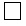 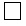 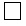 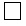 Жылжымайтын мүлік объектісінің түрі _________________________________

Кадастрлық нөмір ____________________________________________________

Жылжымайтын мүлік объектісінің мекенжайы, мекенжайының тіркеу коды (болған кезде) ______________________________________________________Мына құжаттарды қоса беремін:

_____________________________________________________________________

Күні ____, ______________________________________________/___________

      (өтініш берушінің/уәкілетті өкілдің аты-жөні мен қолы)

_____________________________________________________________________

       (сауалды қабылдаған маманның аты-жөні және қолы)Сауалды орындау/қарау нәтижесі: _____________________________________

_____________________________________________________________________Тексерілді: күні ______________ _____ ж.

_____________________________________________________________________

               (маманның аты-жөні және қолы)

«Жылжымайтын мүлiкке тiркелген 

және тоқтатылған құқықтар   

туралы анықтамалар беру»   

мемлекеттiк қызмет стандартына

4-қосымша          Кесте. Сапа және тиімділік көрсеткіштерінің мәні

Қазақстан Республикасы   

Үкiметiнiң        

2009 жылғы 15 желтоқсандағы 

№ 2121 қаулысымен   

бекiтiлген       

«Жылжымайтын мүлікке құқық белгiлейтiн құжаттың телнұсқасын

беру» мемлекеттiк қызмет стандарты      Ескерту. Қаулы стандартпен толықтырылды - ҚР Үкіметінің 2012.09.06 N 1160 (алғашқы ресми жарияланған күнінен бастап күнтізбелік он күн өткен соң қолданысқа енгізіледі) Қаулысымен. 

1. Жалпы ережелер

      1. «Жылжымайтын мүлікке құқық белгілейтін құжаттың телнұсқасын беру» мемлекеттік қызметін (бұдан әрі – мемлекеттiк қызмет) аумақтық әділет органдары (бұдан әрі – уәкілетті орган) мекенжайлары осы стандартқа 1 және 2-қосымшаларда көрсетілген халыққа қызмет көрсету орталықтары (бұдан әрі – орталық) арқылы көрсетеді.



      Шалғай жатқан елді мекендердің тұрғындарына мемлекеттік қызмет көрсетудің қолжетімділігін қамтамасыз ету мақсатында мемлекеттік қызметті Мобильдік орталықтар арқылы көрсетуге рұқсат етіледі.



      2. Көрсетiлетiн мемлекеттiк қызметтiң нысаны: автоматтандырылмаған.



      3. Мемлекеттiк қызмет көрсету «Жылжымайтын мүлiкке құқықтарды мемлекеттiк тiркеу туралы» (бұдан әрі - Заң) Қазақстан Республикасының 2007 жылғы 26 шілдедегі Заңына және «Ақпараттандыру туралы» 2007 жылғы 11 қаңтардағы Қазақстан Республикасы Заңының 29-бабы 4-тармағына сәйкес жүзеге асырылады.



      4. Мемлекеттiк қызмет көрсету тәртiбi туралы толық ақпарат:



      1) Қазақстан Республикасы Әдiлет министрлiгiнiң www.minjust.kz интернет-ресурсында «Ақпараттық материалдар» бөлімінде;



      2) Қазақстан Республикасы Көлік және коммуникация министрлігі Мемлекеттік қызметтерді автоматтандыруды бақылау және халыққа қызмет көрсету орталықтарының қызметін үйлестіру комитеті «Халыққа қызмет көрсету орталығы» республикалық мемлекеттік кәсіпорнының (бұдан әрі – «Орталық» РМК) www.con.gov.kz интернет-ресурсында;



      3) орталықтың үй-жайларындағы стендiлерде;



      4) ресми ақпарат көздерінде орналасады.



      Мемлекеттік қызмет көрсету тәртібі туралы ақпаратты, сондай-ақ call-орталықтың телефоны (1414) бойынша да алуға болады.



      5. Жылжымайтын мүлікке құқық белгiлейтiн құжаттың телнұсқасын беру (қағаз жеткізгіште) не қызмет көрсетуден бас тарту туралы жазбаша дәлелді хабарламаны беру көрсетiлетiн мемлекеттiк қызметтiң аяқталу нәтижесі болып табылады.



      6. Мемлекеттiк қызмет жылжымайтын мүліктің құқық иелері болып табылатын заңды және жеке тұлғаларға (бұдан әрi – мемлекеттік қызмет алушылар) көрсетiледi.



      7. Мемлекеттiк қызмет көрсетудің мерзiмдерi:



      1) мемлекеттік қызмет уәкілетті органға өтiнiш келiп түскен сәттен бастап бес жұмыс күні ішінде көрсетіледі және дайын құжаттарды беру бесінші жұмыс күні жүргізіледі (құжаттарды қабылдау күні мемлекеттік қызмет көрсету мерзіміне кірмейді);



      2) құжаттарды тапсырған кезінде кезек күтудің рұқсат берілген ең ұзақ уақыты (мемлекеттік қызмет көрсетуді алу үшін өтініш беру) 20 минуттан аспайды.



      мемлекеттік қызмет көрсетуді алу үшін электрондық сұрау салулар көзделмеген;



      3) өтініш берген күні сол жерде көрсетілетін мемлекеттік қызметті алушыға көрсетудің рұқсат берілген ең ұзақ уақыты 20 минуттан аспайды;



      4) дайын құжаттарды алу кезінде кезек күтудің рұқсат берілген ең ұзақ уақыты 20 минуттан аспайды.



      8. Мемлекеттік қызмет ақылы түрде қолма-қол ақшалай және (немесе) қолма-қол ақшалы көрсетіледі.



      Тіркеу алымы салық салу объектісі тіркелген орны бойынша Қазақстан Республикасының бюджетіне «Салық және бюджетке төленетін басқа да міндетті төлемдер туралы» 2008 жылғы 10 желтоқсандағы Қазақстан Республикасы Кодексінде (Салық кодексі) белгіленген мөлшерде, банктер мен банк операцияларының жекелеген түрлерін жүзеге асыратын ұйымдар арқылы аудару жолымен төленеді. Тіркеу алымы тiркеушi органға тиiстi құжаттарды бергенге дейiн төленуі тиіс.



      9. Орталықтардағы жұмыс кестесі еңбек заңнамасына сәйкес демалыс және мейрам күндерiн қоспағанда, дүйсебiден сенбi күндi қоса алғанда, күн сайын сағат 9.00-ден сағат 20.00-ге дейiн түскі үзiлiссiз, орталықтың белгiленген жұмыс кестесiне сәйкес жүзеге асырылады.



      Қабылдау алдын ала жазылусыз және жеделдетiлген қызмет көрсетусiз «электронды» кезек тәртiбiмен жүзеге асырылады.



      Мобильді орталықтар құжаттарды қабылдауды бекітілген кестеге сәйкес, бірақ бір елді мекенде кемінде алты жұмыс сағаты ішінде жүзеге асырады.



      10. Мемлекеттiк қызмет мемлекеттік қызметті алушының тұрғылықты жері бойынша орталық ғимаратында көрсетіледі, онда дене мүмкіндігі шектеулі адамдар үшін жағдайлар көзделген. Залда анықтама бюросы, күту үшін креслолар, өтініштердің толтырылған бланк үлгілері бар ақпараттық стендтер орналасқан. 

2. Мемлекеттiк қызмет көрсету тәртiбi

      11. Мемлекеттік қызмет алушы (мемлекеттік қызмет алушының уәкiлеттi өкiлi) мемлекеттік қызмет алу үшiн оның жеке басын куәландыратын құжатын көрсетуі және мынадай құжаттарды:



      1) осы стандартқа 3-қосымшаға сәйкес белгiленген нысандағы құқық белгілейтін құжаттың телнұсқасын беру туралы өтiнiштi;



      2) мемлекеттік қызмет алушысының (жеке тұлғаның) және мемлекеттік қызмет алушының уәкілетті өкілінің жеке басын куәландыратын құжатының көшірмесі;



      3) құқық белгілейтін құжаттың түпнұсқасын жарамсыз деп тану туралы хабарландыру жарияланған жылжымайтын мүлік объектісін тіркелген жері бойынша жергілікті немесе республикалық газеттің данасын;



      4) жылжымайтын мүлiкке құқық белгілейтін құжаттың телнұсқасын бергені үшін алым төлегенiн растайтын құжатты не төлем шлюзi арқылы берiлетiн төлем туралы чектi ұсынуға тиіс.



      Мемлекеттік электрондық ақпараттық ресурс болып табылатын мемлекеттік қызмет алушының жеке басты куәландыратын құжатының мәліметтерін орталықтың қызметкері тиісті мемлекеттік ақпараттық жүйеден орталықтың ақпараттық жүйесі арқылы уәкілетті тұлғаның электрондық цифрлық қолымен куәландырылған электрондық құжат нысанында алады.



      Орталықтың қызметкері құжаттарды қабылдаған кезде осы тармақтың  2) тармақшасында көрсетілген құжаттарды мемлекеттік органның мемлекеттік ақпараттық жүйесінен берілген мәліметтермен салыстырып тексереді, содан кейін ол құжаттарды мемлекеттік қызметті алушыға қайтарады.



      12. Орталықтарда бекітілген нысандағы өтініш бланкiлері күту залындағы арнайы тағанда, сондай-ақ «Орталық» РМК-ның www.con.gov.kz интернет-ресурсында орнастырылады.



      13. Орталықта құжаттарды қабылдау операциялық залда «тосқауылсыз» қызмет көрсету арқылы жүзеге асырылады.



      14. Мемлекеттік қызмет көрсетуді алу үшін барлық қажетті құжаттарды тапсырған кезде мемлекеттік қызмет алушыға:



      1) сұрау салудың нөмiрi және қабылдау күнi;



      2) сұратылып отырған мемлекеттiк қызметтiң түрi;



      3) қоса берiлген құжаттардың саны мен атауы;



      4) құжаттарды беру күнi, (уақыты) және орны;



      5) құжаттарды ресiмдеуге өтiнiштi қабылдаған орталық қызметкерінің тегi, аты, әкесiнiң аты;



      6) өтініш берушінің тегi, аты, әкесiнiң аты, уәкілетті өкілдің тегi, аты, әкесiнiң аты және олардың байланыс телефондары көрсетiле отырып, тиiстi құжаттарды қабылдағаны туралы қолхат берiледi.



      15. Орталықта дайын құжаттарды мемлекеттік қызмет алушыға берудi орталық қызметкері «терезелер» арқылы күн сайын мерзiмi көрсетiлген қолхат негiзiнде жүзеге асырады.



      Егер мемлекеттік қызмет алушы қызмет көрсету нәтижелерін белгіленген мерзімде алмаған жағдайда, орталық бір ай ішінде олардың сақталуын қамтамасыз етеді, кейін уәкілетті органға тапсырады.



      Дайын құжаттарды уәкілетті органнан орталыққа жеткізу курьерлік қызмет арқылы жүзеге асырылады.



      16. Орталық осы стандарттың 11-тармағында көрсетілген құжаттардың біреуін мемлекеттік қызмет алушы ұсынбаған жағдайда құжаттарды қабылдаудан бас тартады.



      Орталық қызметкері құжаттарды қабылдаудан бас тартқан кезде, мемлекеттік қызмет алушыға жетіспейтін құжаттар көрсетілген қолхат береді.



      Уәкілетті орган мынадай жағдайларда:



      1) тиiстi емес тұлға жүгiнгенде;



      2) осы стандарттың 11-тармағында көзделген құжаттар пакеті толық ұсынылмағанда;



      3) құжаттар тиiстi түрде ресiмделмегенде жылжымайтын мүлiкке құқық белгілейтін құжаттың телнұсқасын беруді тоқтата тұрады немесе бас тартады. 3. Жұмыс қағидаттары

      17. Уәкiлеттi орган өзінің қызметін мына:



      1) әдептiлiк;



      2) көрсетілетін мемлекеттік қызмет туралы толымды ақпарат ұсыну, адамның конституциялық құқықтарын сақтау;



      3) қызметтiк борышын атқару кезiнде заңдылықты сақтау;



      4) мемлекеттік қызметті алушының құжаттарының қорғалуын, сақталуын және мазмұнының құпиялылығын қамтамасыз ету;



      5) мемлекеттік қызметті алушының белгіленген мерзімде алмаған құжаттарының сақталуын қамтамасыз ету қағидаттарында жүзеге асырады. 

4. Жұмыс нәтижелерi

      18. Мемлекеттік қызмет алушыларға мемлекеттік қызмет көрсету нәтижелері осы стандартқа 4-қосымшаға сәйкес сапа және қол жетімділік көрсеткіштерімен өлшенеді.



      19. Қазақстан Республикасы Әдiлет министрлiгiнiң Тiркеу қызметi және құқықтық көмек көрсету комитетi мен уәкiлеттi органдардың жұмыстары бағаланатын мемлекеттiк қызметтiң сапасы және тиімділік көрсеткiштерiнiң нысаналы мәнi жыл сайын Әдiлет министрiнiң тиiстi бұйрығымен бекiтiлiп отырады. 

5. Шағымдану тәртiбi

      20. Мемлекеттік қызметті алушы орталық қызметкерінің әрекетіне (әрекетсіздігіне) шағымдану тәртібін түсіндіру және шағымды дайындауға көмектесуде осы стандарттың 2-қосымшасында көрсетілген телефон арқылы орталықтың басшылығына жүгінеді.



      Орталық қызметкерінің іс-әрекетіне (әрекетсіздігіне) шағымдану тәртібі туралы ақпаратты call-орталығы ақпараттық-анықтамалық қызметінің 1414 телефон нөмірі не осы стандартқа 2-қосымшада көрсетілген мекенжайлар мен телефондар бойынша алуға болады.



      21. Орталық қызметкерлері тиісінше қызмет көрсетпеген жағдайда, шағым Орталық басшысының атына немесе «Орталық» РМК-на беріледі. Орталықтардың басшыларының мекенжайлары мен телефондары осы стандартқа 2-қосымшада көрсетілген, «Орталық» РМК-ның мекенжайы мен телефоны осы стандарттың 26-тармағында көрсетілген.



      22. Орталық қызметкерлерi тиісінше қызмет көрсетпеген жағдайда шағым орталық басшысының атына немесе қарамағына орталық кiретiн Қазақстан Республикасы Көлік және комуникациялар министрлiгiнiң Мемлекеттiк қызметтердi автоматтандыруды бақылау және халыққа қызмет көрсету орталықтарының қызметiн үйлестiру комитетiне берiледi. Орталықтардың басшыларының мекенжайлары мен телефондары осы стандартқа 2-қосымшада көрсетiлген, Мемлекеттiк қызметтердi автоматтандыруды бақылау және халыққа қызмет көрсету орталықтарының қызметiн үйлестiру комитетiнiң мекенжайы мен телефоны осы стандарттың  26-тармағында көрсетiлген.



      23. Көрсетілген мемлекеттік қызмет көрсету нәтижелерімен келіспеген жағдайда мемлекеттік қызмет алушының заңнамада белгіленген тәртіпте сотқа жүгінуге құқығы бар.



      24. Шағымдар жазбаша нысанда пошта бойынша немесе қолданыстағы заңнамада көзделген жағдайларда электрондық түрде (Қазақстан Республикасы Әділет министрлігінің Тіркеу қызметі және құқықтық көмек көрсету комитетінің электрондық мекенжайына: krs.opp@minjust.kz) не осы стандарттың 21 және 22-тармақтарында көрсетілген ұйымдардың кеңсесі арқылы жұмыс күндері қолма-қол қабылданады.



      Қажет жағдайларда мемлекеттік қызмет алушылар шағымға уәкілетті орган ұсынған мемлекеттік қызметтің сапасыздығын немесе орталық қызметкерлерінің тиісінше қызмет көрсетпегенін растайтын құжаттарын қоса береді.



      25. Қабылданған шағымдар өтініштер мен шағымдарды есепке алу кітабында тіркеледі және «Жеке және заңды тұлғалардың өтініштерін қарау тәртібі туралы» Қазақстан Республикасының 2007 жылғы 12 қаңтардағы Заңында белгіленген тәртіпте және мерзімде қаралады. Шағымдардың пошта және қолма-қол қабылданғанын растау оларды уәкiлеттi органның немесе орталықтың кеңсесiнде жеке және заңды тұлғалар өтiнiштер журналында тiркеу болып табылады (шағымның екiншi данасында немесе шағымға iлеспе хатта мөртаңба, кiрiс нөмiрi және тiркеу мерзiмi қойылады).



      Шағымды қабылдаған адам мемлекеттік қызметті алушыға оның шағымының қабылданғанын растайтын нөмiрi, күнi, шағымды қабылдаған адамның тегi, байланыс деректерi көрсетiлген талон бередi. Шағымның қаралу нәтижесi туралы мемлекеттік қызмет алушыға пошта арқылы жазбаша түрде хабарланады.



      Уәкілетті органнан жауап «Жеке және заңды тұлғалардың өтініштерін қарау тәртібі туралы» Қазақстан Республикасының 2007 жылғы 12 қаңтардағы Заңына сәйкес ұсынылады.



      26. Қазақстан Республикасы Әділет министрлігінің мекенжайы: 010000, Астана қаласы, Орынбор көшесі, № 8 үй, интернет ресурс: www.minjust.kz.



      «Орталық» РМК-ның мекенжайы: 010000, Астана қаласы, Республика даңғылы, № 43А үй, телефоны: 87172-94-99-95, интернет-ресурс: www.con.gov.kz.

«Жылжымайтын мүлікке құқық  

белгiлейтiн құжаттың телнұсқасын

беру» мемлекеттiк қызмет   

стандартына 1-қосымшасы    Облыстардың, Алматы және Астана қалаларының

уәкілетті органдарының тізімі мен мекенжайы

«Жылжымайтын мүлікке    

құқық белгiлейтiн құжаттың 

телнұсқасын беру» мемлекеттiк

қызмет стандартына     

2-қосымша          Халыққа қызмет көрсету орталықтарының тізімі мен мекенжайлары

«Жылжымайтын мүлікке   

құқық белгiлейтiн құжаттың

телнұсқасын беру»     

мемлекеттiк қызмет    

стандартына       

3-қосымша        ______________________________________________________________

(Қазақстан Республикасы Әдiлет министрлiгiнiң аумақтық органы)

№ _____ өтініш

Құқық белгiлейтiн құжаттың телнұсқасын немесе меншік

құқығы туралы куәлікті беру туралыТегi, аты, әкесiнiң аты _____________________________________________

СТН _________________________________________________________________

Тұратын жерi ________________________________________________________

Жеке басын куәландыратын құжаты: түрi ______, сериясы _____,№ _______

Берiлдi ____________________, берiлген күнi _________________________

(егер өтiнiш берушi бiреуден артық болса ақпаратты қайталау)

_____________________________________________________________________

_____________________________________________________________________

оның ________________________________________ атынан iс-әрекет етедi

      (уәкiлеттi өкiл толтырады) негiзiнде

_____________________________________________________________________

      (өкiлеттiгiн куәландыратын құжаттың деректемелерi)

_____________________________________________________________________

      Телнұсқаны беруіңізді сұраймын (сұраймыз) 

_____________________________________________________________________

                (құжаттың атауы)

_____________________________________________________________________

_____________________________________________________________________

мекен-жайы бойынша орналасқан жылжымайтын мүлiк объектiсiне: ________

_____________________________________________________________________

_____________________________________________________________________

Құқық белгілейтін құжаттың немесе Куәліктің _________________________

жоғалуына, бүлінуіне (бүлдіру) алып келген мән-жағдайлар ____________Өтiнiшке мынадай құжаттар қоса берiледi:

1. Төленгенi туралы құжаты: түрi ______ № _____ сомасы ________ теңге

2. __________________________________________________________________

3. __________________________________________________________________

            (өтiнiш қабылдаған маманның Т.А.Ә. мен қолы)Өтiнiш берілген күнi: ________ 20__ж. Уақыты ______ сағ _________ минОрындаудың жоспарлы күні ____________________________________________

Өтiнiштi орындау /қарау/ нәтижесi ________________________________________________________________________________________________________

Тексерiлдi: күнi ___________ 20__ж.

_____________________________________________________________________

        (орындаушының Т.А.Ә. және қолы)

«Жылжымайтын мүлікке құқық белгiлейтiн 

құжаттың телнұсқасын беру»      

мемлекеттiк қызмет стандартына    

4-қосымша              Кесте. Сапа және тиімділік көрсеткіштерінің мәні

Қазақстан Республикасы   

Үкiметiнiң         

2009 жылғы 15 желтоқсандағы 

№ 2121 қаулысымен    

бекiтiлген          

«Жылжымайтын мүлiк объектілеріне техникалық паспорттың

телнұсқасын беру» мемлекеттiк қызмет стандарты      Ескерту. Қаулы стандартпен толықтырылды - ҚР Үкіметінің 2012.09.06 N 1160 (алғашқы ресми жарияланған күнінен бастап күнтізбелік он күн өткен соң қолданысқа енгізіледі) Қаулысымен. 

1. Жалпы ережелер

      1. «Жылжымайтын мүлік объектілеріне техникалық паспорттың телнұсқасын беру» мемлекеттік қызметін (бұдан әрі – мемлекеттік қызмет) мекенжайлары осы стандарттың 1-қосымшасында көрсетілген «Облыстардың, Астана және Алматы қалаларының жылжымайтын мүлік орталықтары» республикалық мемлекеттік қазыналық кәсіпорындары және олардың филиалдары (бұдан әрі – уәкілетті орган) мекенжайлары осы стандарттың 2-қосымшасында көрсетілген Халыққа қызмет көрсету орталықтары (бұдан әрі – орталық) арқылы көрсетеді.



      Шалғай жатқан елді мекендердегі тұрғындардың мемлекеттік қызметтерге қол жеткізуін қамтамасыз ету мақсатында Мобильдік орталықтар арқылы мемлекеттік қызмет көрсетуге жол беріледі.



      2. Көрсетiлетiн мемлекеттiк қызметтiң нысаны: автоматтандырылмаған.



      3. «Жылжымайтын мүлік объектілеріне техникалық паспорттың телнұсқасын беру» мемлекеттiк қызметі «Жылжымайтын мүлiкке құқықтарды мемлекеттiк тiркеу туралы» Қазақстан Республикасының 2007 жылғы 26 шілдедегі Заңына (бұдан әрі - Заң) және «Ақпараттандыру туралы» Қазақстан Республикасының 2007 жылғы 11 қаңтардағы Заңының 29-бабы 4-тармағына сәйкес көрсетіледі.



      4. Мемлекеттiк қызмет көрсету тәртiбi туралы толық ақпарат:



      1) Қазақстан Республикасы Әдiлет министрлiгiнiң интернет-ресурсында: www.minjust.kz «Ақпараттық материалдар» бөлімінде;



      2) Қазақстан Республикасы Көлік және коммуникация министрлігі Мемлекеттік қызметтерді автоматтандыруды бақылау және халыққа қызмет көрсету орталықтарының қызметін үйлестіру комитеті «Халыққа қызмет көрсету орталығы» республикалық мемлекеттік кәсіпорнының (бұдан әрі – «Орталық» РМК) интернет-ресурсында: www.con.gov.kz;



      3) Орталықтардың үй-жайларындағы стенділерде;



      4) ресми ақпарат көздерiнде орналастырылады.



      Мемлекеттік қызмет көрсету тәртібі туралы ақпаратты, сондай-ақ call-орталықтың телефоны (1414) бойынша да алуға болады.



      5. Көрсетiлетiн мемлекеттiк қызметтiң аяқталу нәтижесі жылжымайтын мүлiк объектiсiне техникалық паспорттың телнұсқасын (қағаз жүзінде) немесе қызмет көрсетуден бас тарту туралы жазбаша дәлелді хабарламаны беру болып табылады.



      6. Мемлекеттiк қызмет құқық иесі болып табылатын заңды және жеке тұлғаларға (бұдан әрi – мемлекеттік қызмет алушылар) көрсетiледi.



      7. Мемлекеттiк қызметті көрсету мерзiмдерi:



      Жылжымайтын мүлік объектісінің түріне байланысты:



      пәтерлерге, жатақханалардағы бөлмелерге, жеке тұрғын үйлерге, жеке гараждарға, саяжай құрылыстарына техникалық паспорттың телнұсқасы бірінші жұмыс күнi берiледi (құжаттарды қабылдау күні, ал орталыққа өтініш бергенде беру күні де мемлекеттік қызмет көрсету мерзіміне кірмейді);



      алаңы 1000 шаршы метрге дейiнгі жылжымайтын мүлiктiң қалған объектiлерiне техникалық паспорттың телнұсқасы екінші жұмыс күні берiледi (құжаттарды қабылдау күні, ал орталыққа өтініш бергенде беру күні де мемлекеттік қызмет көрсету мерзіміне кірмейді);



      алаңы 1000 шаршы метрден асатын объектiлерге техникалық паспорттың телнұсқасы үшінші жұмыс күні берiледi (құжаттарды қабылдау күні, ал орталыққа өтініш бергенде беру күні де мемлекеттік қызмет көрсету мерзіміне кірмейді):



      1) құжаттарды тапсырған кезде кезек күтудің рұқсат берілген ең ұзақ уақыты (мемлекеттік қызметті алу үшін өтініш беру) - 20 минуттан аспайды;



      2) өтініш берген күні сол жерде көрсетілетін мемлекеттік қызмет алушыға қызмет көрсетудің ең ұзақ уақыты - 20 минуттан аспайды;



      3) дайын құжаттарды алу кезінде ең ұзақ кезек күту уақыты - 20 минуттан аспайды.



      8. Мемлекеттік қызмет көрсеткені үшін төлемақы мемлекеттік басқару органы бекіткен Баға прейскурантына сәйкес айқындалады және уәкілетті органның есеп шотына қолма-қол ақшалай немесе қолма-қол ақшасыз түрінде енгізіледі.



      9. Орталықтардағы жұмыс кестесі еңбек заңнамасына сәйкес демалыс және мейрам күндерiн қоспағанда, дүйсенбiден сенбi күндi қоса алғанда, күн сайын сағат 9.00-ден сағат 20.00-ге дейiн түскі үзiлiссiз, орталықтың белгiленген жұмыс кестесiне сәйкес жүзеге асырылады.



      Қабылдау жеделдетiлген қызмет көрсетусiз «электронды» кезек тәртiбiмен жүзеге асырылады.



      Мобильді орталықтар құжаттарды қабылдауды аумақтық полиция басқармалары мен жергілікті атқарушы органдар бірлесіп бекіткен кестеге сәйкес, бірақ бір елді мекенде кемінде алты жұмыс сағаты ішінде жүзеге асырады.



      10. Мемлекеттік қызмет мүмкiндiктерi шектеулi адамдар үшiн жағдайлар көзделген мемлекеттік қызметті алушының тұрғылықты жері бойынша орталықтың ғимаратында көрсетіледі. Залда анықтамалық бюро, күтуге арналған креслолар, толтырылған бланкі үлгілері бар ақпараттық стенділер орналастырылады. 

2. Мемлекеттiк қызмет көрсету тәртiбi

      11. Мемлекеттік қызмет алушы немесе оның уәкiлеттi өкiлi мемлекеттік қызмет алу үшін жеке басты куәландыратын құжатты және мынадай құжаттарды:



      1) уәкілетті органның атауы, жылжымайтын мүлік объектісінің түрі, оның орналасқан жері, мемлекеттік қызмет алушының (уәкілетті өкілдің) деректері, жеке тұлғаның тұрғылықты жері, заңды тұлғаның атауы мен деректемелері көрсетілген жазбаша өтінішті;



      2) мемлекеттік қызмет алушының жеке басты куәландыратын құжатын (заңды тұлғалар құрылтай құжаттарының көшірмелерін ұсынады);



      3) заңнамада белгіленген жағдайларда өкілдің өкілеттігін куәландыратын құжатты;



      4) жылжымайтын мүлiк объектiсiне құқық белгiлейтiн құжаттарды;



      5) техникалық паспорттың телнұсқасын бергенi үшiн ақы төленгенiн растайтын құжатты ұсынады.



      Жеке басты куәландыратын құжат туралы мемлекеттік ақпараттық жүйелерде қамтылған мәліметті орталықтың қызметкері тиісті мемлекеттік ақпараттық жүйеден орталықтың ақпараттық жүйесі арқылы уәкілетті тұлғаның электрондық цифрлық қолымен куәландырылған электрондық құжат нысанында алады.



      12. Орталықтарда өтініштердің бекітілген нысандағы бланкiлері күту залындағы арнайы тағанда, сондай-ақ «Орталық» РМК-ның интернет ресурсында www.con.gov.kz орналастырылады.



      13. Орталықтарда құжаттарды қабылдау операциялық залда «тосқауылсыз» қызмет көрсету арқылы жүзеге асырылады.



      14. Қажетті барлық құжаттар тапсырылған жағдайда, мемлекеттік қызметті алу үшін мемлекеттік қызмет алушыға:



      1) сұрау салудың нөмiрi және қабылдау күнi;



      2) сұралып отырған мемлекеттiк қызметтiң түрi;



      3) қоса берiлген құжаттардың саны мен атауы;



      4) құжаттарды беру күнi, уақыты және орны;



      5) құжаттарды ресiмдеуге өтiнiштi қабылдаған орталық қызметкерінің тегi, аты, әкесiнiң аты;



      6) өтініш берушінің тегi, аты, әкесiнiң аты, уәкілетті өкілдің тегi, аты, әкесiнiң аты және олардың байланыс телефондары көрсетiле отырып, тиiстi құжаттарды қабылдағаны туралы қолхат берiледi.



      15. Дайын құжаттарды мемлекеттік қызмет алушыға берудi орталық қызметкері «терезелер» арқылы күн сайын мерзiмi көрсетiлген қолхат негiзiнде жүзеге асырады.



      Дайын құжаттарды жеткізу курьерлік қызмет арқылы жүзеге асырылады.



      16. Орталық құжаттарды қабылдаудан мемлекеттік қызмет алушы осы стандарттың 11-тармағында көрсетілген құжаттардың біреуін ұсынбаған жағдайда бас тартады.



      Орталықтың қызметкері құжаттарды қабылдаудан бас тартқан кезде, мемлекеттік қызмет алушыға жетіспейтін құжаттар көрсетілген қолхат береді.



      Уәкілетті орган жылжымайтын мүлікті мемлекеттік техникалық тексеруден өткізуден мынадай жағдайларда:



      1) тиісті емес адам өтініш жасағанда;



      2) осы стандарттың 11-тармағында көзделген құжаттардың толық пакетін ұсынбағанда;



      3) құжаттар тиiсiнше ресiмделмеген кезде бас тартады.



      Қызмет көрсетудiң белгiленген мерзiмi iшiнде уәкiлеттi орган мемлекеттік қызмет алушыға (мемлекеттік қызмет алушының уәкілетті өкіліне) бас тартудың себептерiн көрсетiп, күту залының «терезесi» арқылы хабарлама бередi.



      Мемлекеттiк қызмет орталық арқылы көрсетiлген кезде уәкілетті орган қызмет көрсетудің белгіленген мерзімі ішінде орталыққа одан әрі мемлекеттік қызмет алушыға (мемлекеттік қызмет алушының уәкілетті өкіліне) беру үшiн бас тарту себебiн көрсете отырып, хабарлама жiбередi.



      Жылжымайтын мүлiкке техникалық тексеру жүргiзуден бас тартылған кезде мемлекеттік қызмет алушыға қызмет көрсеткенi үшiн ақы төленгенiн растайтын құжаттың түпнұсқасы қайтарылып берiледi. Мемлекеттік қызмет алушы осы құжатты техникалық паспорт алу үшін қайта сұрау салу бергенде немесе төленген соманы уәкiлеттi орган қайтарып беруi үшiн ұсына алады. 

3. Жұмыс қағидаттары

      17. Уәкiлеттi орган өзінің қызметін мына:



      1) әдептiлiк;



      2) көрсетілетін мемлекеттік қызмет туралы толымды ақпарат ұсыну, адамның конституциялық құқықтарын сақтау;



      3) қызметтiк борышын атқару кезiнде заңдылықты сақтау;



      4) мемлекеттік қызметті алушының құжаттарының қорғалуын, сақталуын және мазмұнының құпиялылығын қамтамасыз ету;



      5) мемлекеттік қызметті алушының белгіленген мерзімде алмаған құжаттарының сақталуын қамтамасыз ету қағидаттарында жүзеге асырады. 

4. Жұмыс нәтижелері

      18. Мемлекеттік қызмет алушыларға мемлекеттік қызмет көрсету нәтижелері осы стандарттың 3-қосымшасына сәйкес сапа және қол жетімділік көрсеткіштерімен өлшенеді.



      19. Қазақстан Республикасы Әдiлет министрлiгiнiң Тiркеу қызметi және құқықтық көмек көрсету комитетi мен уәкiлеттi органдардың жұмыстары бағаланатын мемлекеттiк қызметтiң сапасы және тиімділік көрсеткiштерiнiң нысаналы мәнi жыл сайын Әдiлет министрiнiң тиiстi бұйрығымен бекiтiлiп отырады. 

5. Шағымдану тәртібі

      20. Орталық қызметкерінің әрекетіне (әрекетсіздігіне) шағым беру тәртібін түсіндіру және өтініштерді дайындауға жәрдемдесу үшін мемлекеттік қызмет алушы осы стандарттың 2-қосымшасында телефондары көрсетілген орталық басшыларына жүгінеді.



      Орталық қызметкерінің әрекетіне (әрекетсіздігіне) шағым беру тәртібі туралы ақпаратты ақпараттық-анықтамалық қызметтің call-орталығының 1414 телефон нөмірі бойынша не осы стандарттың 2-қосымшасынында көрсетілген мекенжайлар мен телефондар бойынша алуға болады.



      21. Көрсетілген қызмет нәтижелерімен келіспеген жағдайда шағым жұмыс күндері демалыс және мереке күндерін қоспағанда, сағат 13.00-ден 14.30 аралығында түскі үзіліспен, сағат 9.00-ден бастап 17.00-ге дейін уәкілетті орган басшысының атына беріледі. Уәкілетті органдар басшыларының мекенжайлары мен телефондары осы стандарттың 1-қосымшасында көрсетілген.



      Уәкілетті органдардың әрекетіне (әрекетсіздігіне) шағым Қазақстан Республикасы Әділет министрлігінің Тіркеу қызметі мен құқықтық көмек көрсету комитетіне жұмыс күндері демалыс және мереке күндерін қоспағанда, сағат 13.00-ден 14.30 аралығында түскі үзіліспен, сағат 9.00-ден 17.00-ге дейін беріледі.



      22. Орталық қызметкері тиісінше қызмет көрсетпеген жағдайда шағым орталықтың немесе «Орталық» РМК-на беріледі. Орталықтардың мекенжайлары мен телефондары осы стандарттың 2-қосымшасында көрсетілген, «Орталық» РМК-ның мекенжайы мен телефоны осы стандарттың 26-тармағында көрсетілген.



      23. Көрсетілген қызмет нәтижелерімен келіспеген жағдайда мемлекеттік қызмет алушының заңнамада белгіленген тәртіппен сотқа жүгінуге құқығы бар.



      24. Шағымдар ауызша немесе жазбаша нысанда пошта арқылы немесе қолданыстағы заңнамада көрсетілген жағдайда электронды түрде (Қазақстан Республикасы Әділет министрлігі Тіркеу қызметі және құқықтық көмек көрсету комитетінің электронды мекен-жайына: krs.opp@minjust.kz) не осы стандарттың 21 және 22-тармақтарында көрсетілген ұйымның кеңсесі арқылы жұмыс күндері қолма-қол қабылданады.



      Қажет болған жағдайларда мемлекеттік қызмет алушылар шағымға уәкілетті органдардың мемлекеттік қызметтерді сапасыз ұсынғанын немесе орталықтың, уәкілетті орган қызметкерінің тиісті қызмет көрсетпегенін растайтын құжаттарын қоса береді.



      25. Қабылданған шағымдар өтініштер мен шағымдарды есепке алу кітабында тіркеледі және «Жеке және заңды тұлғалардың өтініштерін қарау тәртібі туралы» Қазақстан Республикасының 2007 жылғы 12 қаңтардағы Заңында белгіленген тәртіпте және мерзімде қаралады. Шағымдардың пошта және қолма-қол қабылданғанын растау оларды уәкiлеттi органның немесе орталықтың кеңсесiнде жеке және заңды тұлғалар өтiнiштер журналында тiркеу болып табылады (шағымның екiншi данасында немесе шағымға iлеспе хатта мөртаңба, кiрiс нөмiрi және тiркеу мерзiмi қойылады).



      Шағымды қабылдаған адам мемлекеттік қызметті алушыға оның шағымының қабылданғанын растайтын нөмiрi, күнi, шағымды қабылдаған адамның тегi, байланыс деректерi көрсетiлген талон бередi. Шағымның қаралу нәтижесi туралы мемлекеттік қызмет алушыға пошта арқылы жазбаша түрде хабарланады.



      Уәкілетті органнан жауап «Жеке және заңды тұлғалардың өтініштерін қарау тәртібі туралы» Қазақстан Республикасының Заңына сәйкес ұсынылады.



      26. Қазақстан Республикасы Әділет министрлігінің мекенжайы: 010000, Астана қаласы, Орынбор көшесі, № 8 үй, интернет ресурс: www.minjust.kz.



      «Орталық» РМК-ның мекенжайы: 010000, Астана қаласы, Республика даңғылы, № 43 А, телефоны: 87172-94-99-95, интернет-ресурс: www.con.gov.kz.

«Жылжымайтын мүлік объектілеріне 

техникалық паспорттың телнұсқасын

беру» мемлекеттiк қызмет    

стандартына          

1-қосымша            Облыстардың, Алматы және Астана қалаларының

уәкілетті органдарының тізімі мен мекенжайы

«Жылжымайтын мүлік объектілеріне техникалық 

паспорттың телнұсқасын беру»         

мемлекеттiк қызмет көрсету стандартының   

2-қосымшасы                  Халыққа қызмет көрсету орталықтарының тізімі мен мекенжайлары

«Жылжымайтын мүлік объектілеріне  

техникалық паспорттың телнұсқасын 

беру» мемлекеттiк қызмет стандартына

3-қосымша           Кесте. Сапа және тиімділік көрсеткіштерінің мәні

Қазақстан Республикасы  

Үкіметінің       

2009 жылғы 15 желтоқсандағы

№ 2121 қаулысымен   

бекітілген       

«Тууды тіркеу, оның ішінде азаматтық хал актілерінің

жазбаларына өзгерістерді, толықтырулар мен түзетулерді

енгізу» мемлекеттік қызмет стандарты      Ескерту. Қаулы стандартпен толықтырылды - ҚР Үкіметінің 2012.09.06 N 1160 (алғашқы ресми жарияланған күнінен бастап күнтізбелік он күн өткен соң қолданысқа енгізіледі) Қаулысымен. 

1. Жалпы ережелер

      1. «Тууды тіркеу, оның ішінде азаматтық хал актілерінің жазбаларына өзгерістерді, толықтырулар мен түзетулерді енгізу» мемлекеттік қызметін мекенжайлары осы стандартқа 1 және 2-қосымшаларда көрсетілген аумақтық әділет органдары (бұдан әрі – уәкілетті органдар), сондай-ақ баламалы негізде халыққа қызмет көрсету орталықтары (бұдан әрі – орталық) арқылы көрсетіледі.



      Шалғай жатқан елді мекендердің тұрғындарына мемлекеттік қызмет көрсетудің қолжетімділігі мақсатында мемлекеттік қызметті Мобильді орталықтар арқылы көрсетуге жол беріледі.



      Тууды тіркеуге электрондық өтініш беру бөлігінде мемлекеттік қызмет алушының электрондық цифрлық қолтаңбасы (бұдан әрі – ЭЦҚ) болған ретте, «электрондық үкіметтің» веб-порталы» www.e.gov.kz (бұдан әрі – портал) арқылы да көрсетіледі.



      2. Көрсетілетін мемлекеттік қызмет нысаны ішінара автоматтандырылған.



      3. Мемлекеттік қызмет «Неке (ерлі-зайыптылық) және отбасы туралы» Қазақстан Республикасының 2011 жылғы 26 желтоқсандағы Кодексінің, «Сәйкестендiру нөмiрлерiнiң ұлттық тiзiлiмдерi туралы» Қазақстан Республикасының 2007 жылғы 12 қаңтардағы Заңының 3 және  9-баптарының және «Ақпараттандыру туралы» Қазақстан Республикасының 2007 жылғы 11 қаңтардағы Заңының 29-бабының негізінде көрсетіледі.



      4. Мемлекеттік қызмет көрсету туралы ақпарат:



      1) Қазақстан Республикасы Әділет министрлігінің интернет-ресурсында (электрондық мекенжайы: www.minjust.kz), сондай-ақ ресми ақпарат көздерінде және тізбесі осы стандартқа 1-қосымшада көрсетілген уәкілетті органдардың үй-жайларындағы стенділерде орналастырылған;



      2) Қазақстан Республикасы Көлік және коммуникация министрлігінің Мемлекеттік қызметтерді автоматтандыруды бақылау және халыққа қызмет көрсету орталықтарының қызметін үйлестіру комитетінің «Халыққа қызмет көрсету орталығы» республикалық мемлекеттік кәсіпорынның (бұдан әрі – «Орталық» РМК) интернет-ресурсында: www.con.gov.kz;



      3) порталда;



      4) ресми ақпарат көздерінде және осы стандартқа 2-қосымшаға сәйкес орталықтардың үй-жайларындағы стенділерде орналастырылған.



      Мемлекеттік қызмет көрсету тәртібі туралы ақпарат call-орталық телефоны (1414) арқылы да ұсынылады.



      5. Көрсетілетін мемлекеттік қызмет нәтижесі:



      1) уәкілетті органда:



      тууды мемлекеттік тіркеу және тууды тіркеу туралы куәлікті қағаз жеткізгіште беру не электрондық құжат нысанында немесе қағаз жеткізгіште мемлекеттік қызмет көрсетуден бас тарту туралы дәлелді жауап болып табылады.



      Туу туралы актілік жазбаға өзгерістер, толықтырулар мен түзетулер енгізілгеннен кейін мемлекеттік қызмет алушыға құжатты қағаз жеткізгіште беретін өкілетті тұлғаның қолы қойылған, енгізілген өзгерістер, толықтырулар мен түзетулермен жаңа куәлік не электрондық құжат нысанында немесе қағаз жеткізгіште дәлелді бас тарту туралы жауап беріледі.



      2) орталықта:



      тууды тіркеу туралы куәлікті қағаз жеткізгіште не мемлекеттік қызмет көрсетуден бас тарту туралы дәлелді жауапты электрондық құжат нысанында беру болып табылады.



      Құжатты қағаз жеткізгіште беретін өкілетті тұлғаның қолы қойылған, енгізілген өзгерістер, толықтырулар мен түзетулермен жаңа куәлік не электрондық құжат нысанында немесе қағаз жеткізгіште дәлелді бас тарту туралы жауап беріледі.



      3) порталда:



      уәкілетті органның өкілетті тұлғасының ЭЦҚ-сы қойылған электрондық құжат нысанындағы тууды тіркеуге электрондық өтініштің қабылданғаны туралы хабарламасын алу не электрондық құжат нысанындағы мемлекеттік қызмет көрсетуден бас тарту туралы дәлелді жауап.



      6. Мемлекеттік қызмет Қазақстан Республикасының жеке тұлғаларына, шетелдіктерге және азаматтығы жоқ тұлғаларға (бұдан әрі – мемлекеттік қызмет көрсетуді тұтынушылар) көрсетіледі.



      7. Мемлекеттік қызмет көрсету мерзімдері:



      уәкілетті органға жүгінген кезде:



      1) тууды тіркеу жөніндегі мемлекеттік қызмет 2 жұмыс күні ішінде көрсетіледі (құжаттарды қабылдау күні мемлекеттік қызмет көрсетудің мерзіміне кірмейді).



      Осы стандарттың 11-тармағында белгіленген құжаттарды қосымша тексеру қажет болған кезде қызмет көрсету мерзімі күнтізбелік 15 күнге дейін ұзартылады, басқа мемлекеттік органдарға сұрау салу қажет болған кезде қызмет көрсету мерзімі күнтiзбелiк 30 күннен аспайтын уақытқа ұзартылады мемлекеттік қызмет алушыны 2 жұмыс күні ішінде хабарландыра отырып (құжаттарды қабылдау күні мемлекеттік қызмет көрсетудің мерзіміне кірмейді).



      Заңнамада белгіленген мерзімді бұза отырып, тууды тіркеу жөніндегі мемлекеттік қызмет күнтізбелік 15 күн ішінде көрсетіледі.



      Туу туралы актілік жазбаға өзгерістер, толықтырулар мен түзетулер енгізу туралы өтініш Жеке тұлғалар туралы мемлекеттік дерекқордың Орталық серверінде республика бойынша актілік жазбалардың электрондық нұсқасы болғанда, күнтізбелік 15 күн ішінде қаралады, басқа мемлекеттік органдарға сұрау салу қажет болған кезде қызмет көрсету мерзімі мемлекеттік қызмет көрсетуді тұтынушыны 2 жұмыс күні ішінде хабарландыра отырып, күнтiзбелiк 30 күннен аспайтын уақытқа ұзартылады;



      2) құжаттарды тапсыру кезінде кезек күтудің рұқсат берілген ең ұзақ уақыты 20 минуттан аспайды;



      3) құжаттарды алу кезінде кезек күтудің рұқсат берілген ең ұзақ уақыты – 20 минуттан аспайды.



      орталыққа жүгінген кезде:



      1) тууды тіркеу жөніндегі мемлекеттік қызмет 2 жұмыс күні ішінде көрсетіледі (құжаттарды қабылдау күні мемлекеттік қызмет көрсетудің мерзіміне кірмейді).



      Осы стандарттың 11-тармағында белгіленген құжаттарды қосымша тексеру қажет болған кезде қызмет көрсету мерзімі күнтізбелік 15 күнге дейін ұзартылады, басқа мемлекеттік органдарға сұрау салу қажет болған кезде қызмет көрсету мерзімі мемлекеттік қызмет алушыны 2 жұмыс күні ішінде хабарландыра отырып, күнтізбелік 30 күнге дейін ұзартылады.



      Баланың тууы белгіленген мерзімді бұза отырып тіркелген жағдайда: мемлекеттік қызмет күнтізбелік 15 күн ішінде көрсетіледі.



      Туу туралы актілік жазбаға өзгерістер, толықтырулар мен түзетулер енгізу туралы өтініш Жеке тұлғалар туралы мемлекеттік дерекқордың орталық серверінде республика бойынша актілік жазбалардың электрондық нұсқасы болғанда, күнтізбелік 15 күн ішінде қаралады, басқа мемлекеттік органдарға сұрау салу қажет болған кезде қызмет көрсету мерзімі мемлекеттік қызмет алушыны 2 жұмыс күні ішінде хабарландыра отырып, күнтiзбелiк 30 күннен аспайтын мерзімге ұзартылады;



      2) мемлекеттік қызмет алушының жүгінген күні сол жерде көрсетілетін мемлекеттік қызметті алғанға дейінгі күтудің рұқсат берілген ең ұзақ уақыты 20 минуттан аспайды.



      3) жүгінген күні мемлекеттік қызмет алушыға сол жерде қызмет көрсетудің рұқсат берілген ең ұзақ уақыты 20 минуттан аспайды.



      Портал арқылы өтініш білдірген кезде тууды тіркеу жөніндегі мемлекеттік қызмет 1 жұмыс күні ішінде көрсетіледі.



      8. Тууды мемлекеттік тіркеу ақысыз көрсетіледі, өзгерістер, толықтырулар мен түзетулер енгізу үшін мемлекеттік баж алынады.



      Мемлекеттік қызмет көрсету үшін мемлекеттік баж белгіленеді. Мемлекеттік баж сомасы «Салық және бюджетке төленетін басқа да міндетті төлемдер туралы (Салық кодексі)» Қазақстан Республикасының 2008 жылғы 10 желтоқсандағы Кодексінде белгіленген мөлшерде есептеледі және заңдық маңызы бар іс-қимылдар жасалған және (немесе) уәкілетті мемлекеттік органдар немесе лауазымды тұлғалар құжаттарды берген орны бойынша төленеді.



      9. Құжаттарды қабылдау:



      1) уәкілетті органның жұмыс істеу кестесі:



      күн сайын, сенбі, жексенбі және «Қазақстан Республикасындағы мерекелер туралы» 2001 жылғы 13 желтоқсандағы Қазақстан Республикасының Заңында белгіленген мереке күндерін қоспағанда, сағат 13.00-ден 14.30-ға дейін үзіліспен, сағат 9.00-ден 18.30-ға дейін жүзеге асырылады.



      Қабылдау алдын ала жазылусыз және жеделдетілген қызмет көрсетусіз, кезекке тұру тәртібімен жүзеге асырылады.



      2) орталықтың жұмыс істеу кестесі: 



      мемлекеттік қызмет еңбек заңнамасына сәйкес демалыс және мереке күндерін қоспағанда, белгіленген жұмыс кестесіне сәйкес күн сайын дүйсенбіден бастап сенбіні қоса алғанда, үзіліссіз, сағат 9.00-ден 20.00-ге дейін жүзеге асырылады.



      Құжаттарды қабылдау «электрондық» кезек тәртібінде, жеделдетілген қызмет көрсетусіз жүзеге асырылады.



      Мобильдік орталықтар бекітілген орталықпен кестеге сәйкес құжаттар қабылдайды, бірақ бір елді мекенде кем дегенде алты жұмыс сағаты ішінде жүзеге асырады.



      3) Порталдың жұмыс істеу кестесі – тәулік бойы.



      10. Уәкілетті органның үй-жайында мүмкіндігі шектеулі мемлекеттік қызмет алушыларға қызмет көрсетуге жағдайлар көзделген азаматтарды қабылдауға арналған жеке кабинеттері болады. Кабинеттерде толтырылған бланкі үлгілері бар ақпараттық стенділер орналасқан.



      Мемлекеттік қызмет, сондай-ақ, мемлекеттік қызмет алушының тұратын жері бойынша орталықтың ғимаратында да көрсетіледі, онда мүмкіндігі шектеулі тұтынушылар үшін жағдайлар қарастырылған. Залда анықтама бюросы, күту креслосы, толтырылған бланкі үлгілері бар ақпараттық стенділер орналастырылған. 

2. Мемлекеттік қызмет көрсету тәртібі

      11. Тууды тіркеу үшін мемлекеттік қызмет алушы не оның өкілетті өкілі уәкілетті органға немесе орталыққа:



      1) белгіленген нысандағы өтінішті (осы стандартқа 3-қосымша);



      2) 2008 жылға дейін неке қиюды тіркеген тұлғалар үшін ата-анасының неке қию (ерлі-зайыптылық) туралы куәлігінің көшірмесін;



      3) баланың тууы туралы емдеу мекемесінің анықтамасын;



      4) өкілдің өкілеттіктерін растайтын құжатты ұсынады.



      Баланың тууы белгіленген мерзімді бұза отырып тіркелген жағдайда:



      1) ата-анасының түсініктемесі;



      2) баланың туған жері мен ата-анасының тұратын жері бойынша туу туралы актілік жазбаның жоқтығы туралы аумақтық әділет органының анықтамасы (бала 2008 жылға дейін туған жағдайда);



      3) баланың тұратын жері бойынша оның денсаулығы туралы медициналық анықтамасы; 



      4) өкілдің өкілеттіктерін растайтын құжат.



      Мемлекеттік қызмет алушының жеке басын куәландыратын құжаттары туралы мәліметтерді, сондай-ақ азаматтық хал актілерін тіркеу куәліктерін, егер тіркеу 2008 жылдан кейін жүргізілген болса, уәкілетті орган немесе орталық тиісті мемлекеттік ақпараттық жүйелерден қойылған ЭЦҚ-ларды электрондық құжаттар нысанында алады.



      Уәкілетті органның қызметкері немесе орталықтың қызметкері құжаттардың түпнұсқалығының мемлекеттік органдардың мемлекеттік ақпараттық жүйелерінен алған мәлімметтерімен түпнұсқалылығын салыстырып тексеріп, содан кейін түпнұсқаларды мемлекеттік қызмет алушыға қайтарады.



      Туу туралы актілік жазбаға өзгерістер, толықтырулар мен түзетулер енгізуді тіркеу үшін мемлекеттік қызмет алушы:



      1) осы стандартқа 4-қосымшаға сәйкес белгіленген нысандағы өтінішті;



      2) мемлекеттік қызмет алушының туу туралы куәлігін, егер куәліктің төлнұсқасы жоғалған болса – туу туралы тіркеу анықтамасын.



      3) өзгерістер, толықтырулар мен түзетулер енгізудің қажеттігін растайтын құжаттарды;



      4) мемлекеттік баждың бюджетке төленгенін растайтын құжатты немесе салықтық жеңілдіктерді берудің негізі болып табылатын құжатты;



      5) өкілдің өкілеттіктерін растайтын құжатты ұсынады.



      Порталда тууды тіркеу үшін мемлекеттік қызмет алушы:



      1) мемлекеттік қызмет алушының ЭЦҚ-сы қойылған электрондық құжат нысанындағы сұрау салу;



      2) мемлекеттік қызмет алушының жеке басын куәландыратын құжаттары туралы мәліметтерді, сондай-ақ азаматтық хал актілерін тіркеу куәліктерін, егер тіркеу 2008 жылдан кейін жүргізілген болса, уәкілетті орган тиісті мемлекеттік ақпараттық жүйелерден қойылған ЭЦҚ-ларды электрондық құжаттар нысанында алады.



      Азаматтық хал актілерін тіркеу туралы мәліметтер 2008 жылға дейін жүргізілсе, электрондық сұрау салуға сканерленген көшірме түріндегі құжат бекітіледі.



      4) мемлекеттік органдардың ақпараттық жүйесінің баланың туу фактісін растайтын мәліметтерін ұсынады.



      12. Өтініштің үлгісі порталда, сондай-ақ Министрліктің интернет-ресурсында: www.minjust.kz («Тіркеу қызметі және құқықтық көмек көрсету» бөлімі «Мемлекеттік қызмет көрсету стандарты» кіші бөлімі) немесе мекенжайлары осы стандартқа 1-қосымшада көрсетілген уәкілетті органның күту залындағы арнайы тағандарда орналасқан.



      Орталықтарда бекітілген нысандағы өтініштердің бланкілері күту залындағы арнайы тағанда, сондай-ақ « Орталық» РМК-ның интернет-ресурсында орналастырылады: www.con.gov.kz.



      Порталға жүгінген кезде сұрау салуды электрондық құжат нысанында толтыру қажет.



      13. Уәкілетті органда мемлекеттік қызмет көрсетуді алу үшін құжаттар уәкілетті органның маманына тапсырылады, олардың мекенжайлары осы стандартқа 1-қосымшада көрсетілген.



      Мекенжайлары осы стандартқа 2-қосымшада көрсетілген орталықтарда құжаттарды қабылдау «тосқауылсыз» қызмет көрсету арқылы операциялық залда жүзеге асырылады.



      Порталда электрондық сұрау салудың қабылдануы мемлекеттік қызмет алушының «жеке кабинеті» арқылы жүзеге асырылады.



      14. Мемлекеттік қызмет көрсетуге қажетті құжаттарды қабылдау кезінде уәкілетті орган мемлекеттік қызмет алушыға:



      1) сұрау салуды қабылдау күні;



      2) қоса берілген құжаттардың саны;



      3) құжаттарды беру күні мен уақыты;



      4) құжаттарды рәсімдеуге өтінішті қабылдаған маманның тегі, аты, әкесінің аты көрсетілген тиісті құжаттар қабылданғаны туралы қолхат береді.



      орталыққа жүгінген кезде:



      1) сұрау салуды қабылдау нөмірі мен күні;



      2) сұрау салынған мемлекеттік қызмет көрсетудің түрі;



      3) қоса берілген құжаттардың саны мен атауы;



      4) құжаттарды беру күні (уақыты) мен орны;



      5) құжаттарды рәсімдеуге қабылдаған орталық қызметкерінің тегі, аты, әкесінің аты;



      6) мемлекеттік қызмет көрсетуді алушының тегі, аты, әкесінің аты, өкілетті өкілдің тегі, аты, әкесінің аты және олардың байланыс телефондары көрсетілген тиісті құжаттар қабылданғаны туралы қолхат беріледі.



      Порталға жүгінген кезде мемлекеттік қызмет алушының порталдағы «жеке кабинетіне» мемлекеттік қызмет алушының мемлекеттік қызмет көрсетудің нәтижесін алу күні мен уақыты көрсетіле отырып, сұрау салудың қабылданғаны туралы есеп-хабарламасы жіберіледі.



      15. Дайын құжаттарды беру уәкілетті органның маманы мемлекеттік қызмет алушы өтінішпен келген кезде, онда мерзімі көрсетілген қолхаттың негізінде жүзеге асырады.



      Орталықта дайын құжаттарды мемлекеттік қызмет алушыға берудi орталық қызметкері күн сайын «терезе» арқылы онда мерзiмi көрсетiлген қолхат негiзiнде жүзеге асырады.



      Порталға жүгінген кезде мемлекеттік қызмет алушыға қызмет көрсету нәтижесі оның «жеке кабинетіне» жіберіледі.



      16. Мемлекеттік қызмет алушы осы стандарттың 11-тармағында көрсетілген құжаттарды ұсынбаған жағдайда, уәкілетті орган мемлекеттік қызмет көрсетуден бас тартады.



      Құжаттардың толық болмау фактісі анықталған жағдайда, (оның ішінде міндетті жолдар толтырылмағанда) осы стандарттың 11-тармағында көрсетілген құжаттар берілген күннен бастап 2 жұмыс күні ішінде мемлекеттік қызмет алушыға жазбаша дәлелді бас тарту беріледі.



      Уәкілетті органдағы құжаттарды сақтау мерзімі мен жою тәртібі ведомстволық нормативтік құқықтық актілермен айқындалады.



      Мемлекеттік қызмет алушы осы стандарттың 11-тармағында көрсетілген құжаттардың бірін ұсынбаған жағдайда, орталық құжаттарды қабылдаудан бас тартады.



      Құжаттарды қабылдаудан бас тартқан кезде орталықтың қызметкері мемлекеттік қызмет алушыға жетіспейтін құжаттарды көрсете отырып, қолхат береді.



      Егер мемлекеттік қызмет алушы құжаттарды белгіленген мерзімде алуға өтініш білдірмесе, орталық олардың 1 ай ішінде сақталуын қамтамасыз етеді, одан кейін оларды уәкілетті органға беріп жібереді.



      Порталға жүгінген кезде мемлекеттік қызмет көрсетуден бас тарту туралы жауапты мемлекеттік қызмет алушы жазбаша түрде уәкілетті органнан не порталдағы «жеке кабинетінен» электрондық құжат түрінде алады. 

3. Жұмыс қағидаттары

      17. Уәкілетті органның қызметі адамның конституциялық құқықтарын, қызметтік борышын өтеу кезіндегі заңдылықты сақтауға негізделеді және сыпайылық, толық ақпаратты ұсыну, оның сақталуын, қорғалуы мен құпиялылығын қамтамасыз ету қағидаттары негізінде жүзеге асырылады. 

4. Жұмыс нәтижелері

      18. Мемлекеттік қызмет алушыларға көрсетілетін мемлекеттік қызмет нәтижелері осы стандартқа 4-қосымшаға сәйкес сапа және қол жетімділік көрсеткіштерімен өлшенеді.



      19. Мемлекеттік қызмет көрсететін мемлекеттік органның, мекеменің немесе өзге субъектілердің жұмысы бағаланатын мемлекеттік қызметтер көрсетудің сапасы және тиімділігі көрсеткіштерінің нысаналы мәні жыл сайын осы мемлекеттік қызмет стандартын әзірлеуге жауапты мемлекеттік органның басшысының тиісті бұйрығымен бекітіледі. 

5. Шағымдану тәртібі

      20. Қызметкерлердің әрекетіне (әрекетсіздігіне) шағым беру тәртібі түсіндірілуі және шағымды жазуға жәрдем көрсетілуі үшін мемлекеттік қызмет алушы мекенжайлары мен телефондары осы стандартқа 1-қосымшада көрсетілген уәкілетті органға жүгінеді.



      Мемлекеттік қызмет алушы орталыққа немесе порталға жүгінген кезде орталық қызметкерінің әрекетіне (әрекетсіздігіне) шағым беру тәртібі туралы ақпаратты call-орталықтың телефоны (1414) бойынша не осы стандартқа 2-қосымшада көрсетілген мекенжайлар мен телефондар бойынша алуға болады.



      21. Көрсетілген қызмет нәтижелерімен келіспеген жағдайда, шағым уәкілетті орган басшысының атына, демалыс және мереке күндерін қоспағанда, жұмыс күндері сағат 13.00-ден 14.30-ға дейін түскі үзіліспен, сағат 9.00-ден 17.00-ге дейін беріледі. Уәкілетті орган басшыларының телефондары мен мекенжайлары осы стандартқа 1-қосымшада көрсетілген.



      Уәкілетті органдардың әрекетіне (әрекетсіздігіне) шағым Қазақстан Республикасы Әділет министрлігі Тіркеу қызметі және құқықтық көмек көрсету комитетінің атына, демалыс және мереке күндерін қоспағанда, жұмыс күндері сағат 13.00-ден 14.30-ға дейін түскі үзіліспен, сағат 9.00-ден 17.00-ге дейін беріледі.



      Орталықта шағым тікелей орталықтың басшысына беріледі.



      Орталықтың берген жауабымен келіспеген жағдайда, шағым мекенжайы мен телефоны осы стандарттың 26-тармағында көрсетілген «Орталық» РМК атына беріледі.



      22. Орталық қызметкері тиісінше қызмет көрсетпеген жағдайда, шағым орталық басшысының атына беріледі. Орталықтар басшыларының мекенжайлары мен телефондары осы стандартқа 2-қосымшада көрсетілген.



      Көрсетілген қызмет нәтижелерімен келіспеген жағдайда, мемлекеттік қызмет алушының заңнамада белгіленген тәртіпте сотқа жүгінуге құқығы бар.



      23. Қолданыстағы заңнамада көрсетілген жағдайларда шағымдар жазбаша нысанда пошта арқылы немесе электронды түрде не осы стандартқа 1 және 2-қосымшаларда көрсетілген ұйымдардың кеңселері арқылы жұмыс күндері қолма-қол қабылданады.



      Шағымға уәкілетті органның мемлекеттік қызметті сапасыз көрсеткенін растайтын құжаттар қоса беріледі.



      24. Шағымның уәкілетті органға қолма-қол әрі пошта арқылы түскенінің дәлелі, оның уәкілетті органның кеңсесінде жеке және заңды тұлғалардың өтініштері журналында тіркелуі болып табылады (шағымның екінші данасында немесе шағымға ілеспе хатта мөртаңба, кіріс нөмірі және тіркеу күні қойылады).



      Өтінішпен қолма-қол жүгінген жағдайда, шағымды қабылдаған адам мемлекеттік қызмет алушыға оның шағымының қабылданғанын растайтын нөмірі, күні, шағымды қабылдаған адамның тегі, байланыс деректері көрсетілген талон береді.



      Мемлекеттік қызмет алушыға шағымды қараудың нәтижелері туралы пошта арқылы жазбаша түрде хабарланады.



      Мемлекеттік қызмет алушы орталыққа жүгінген кезде шағымның қолма-қол әрі пошта арқылы түскенінің дәлелі, оның орталықтың кеңсесінде немесе «Орталық» РМК-да тіркелуі болып табылады (шағымның екінші данасында немесе шағымға ілеспе хатта мөртаңба, кіріс нөмірі және тіркеу күні қойылады).



      Мемлекеттік қызметті алушының шағымын қабылдаған адам оның шағымының қабылданғанын растайтын нөмірі, күні, шағымды қабылдаған адамның тегі, байланыс деректері көрсетілген талон береді.



      Мемлекеттік қызмет алушыға шағымды қараудың нәтижелері туралы пошта арқылы жазбаша түрде хабарланады.



      Портал арқылы жүгінген кезде:



      Электрондық өтініш портал арқылы жіберілгеннен кейін мемлекеттік қызмет алушыға «жеке кабинеттегі» өтініштің мемлекеттік органда қаралуы барысында жаңаланып отыратын өтініш туралы ақпарат (жеткізілгені, тіркелгені, орындалғаны туралы белгілер, қарау немесе қараудан бас тарту туралы жауап) қолжетімді болады.



      Шағымдарды қарау «Жеке және заңды тұлғалардың өтініштерін қарау тәртібі туралы» Қазақстан Республикасының 2007 жылғы 12 қаңтардағы Заңында көзделген тәртіпте және мерзімде жүргізіледі.



      25. Қазақстан Республикасы Әділет министрлігі Тіркеу қызметі және құқықтық көмек көрсету комитетінің мекенжайы: 010000, Астана қаласы, Орынбор көшесі, № 8 үй, интернет ресурс: www.minjust.kz.



      26. «Орталық» РМК-ның мекенжайы: 010000, Астана қаласы, Республика даңғылы, 43А үй, телефоны: 77172-94-99-95, интернет-ресурс: www.con.gov.kz

«Тууды тіркеу, оның ішінде азаматтық   

хал актілерінің жазбаларына өзгерістерді,

толықтырулар мен түзетулерді енгізу»  

мемлекеттік қызмет стандартына    

1-қосымша               Облыстардың, Алматы және Астана қалаларының

уәкілетті органдарының тізімі мен мекенжайы

«Тууды тіркеу, оның ішінде азаматтық   

хал актілерінің жазбаларына өзгерістерді,

толықтырулар мен түзетулерді енгізу»   

мемлекеттік қызмет стандартына      

2-қосымша                   Халыққа қызмет көрсету орталықтарының тізімі мен мекенжайлары

«Тууды тіркеу, оның ішінде азаматтық   

хал актілерінің жазбаларына өзгерістерді,

толықтырулар мен түзетулерді енгізу»   

мемлекеттік қызмет көрсету       

стандартына 3-қосымша         ___________________________________________

___________________________________________

(тіркеуші органның атауы)

___________________________________________

(өтініш берушінің аты, әкесінің аты, тегі)

мекен-жайы:

__________________________________________

жеке куәлік № ____________________________

(нөмірі, кім және қашан берген) ТУУДЫ ТІРКЕУ ТУРАЛЫ ӨТІНІШБала туралы мәлімет:

Тегі ____________________ Аты ____________ Әкесінің аты _____________

Туған күні 20_____ «__» _____________________ Жынысы ________________

Анасының нешінші баласы _____________________________________________Анасы туралы мәлімет:

Тегі __________________ Аты ________________ Әкесінің аты ___________

Туған күні 20___ ж. «___» _________________ Ұлты ____________________

Білімі ______________________________________________________________

Жұмыс орны мен лауазымы _____________________________________________

Отбасылық жағдайы ___________________________________________________

Неке қиюды тіркеу күні мен орны _____________________________________

Неке қию туралы актілік жазбаның нөмірі _____________________________Әкесі туралы мәлімет:Тегі ____________________ Аты _____________ Әкесінің аты_____________

Туған күні 20__ ж. «___» ______________ Ұлты ________________________

Білімі ______________________________________________________________

Жұмыс орны мен лауазымы _____________________________________________20 __ ж. «____» ________                     Қолы ________________________________________________________________________________________

                     (қиып алу сызығы)20____ж.«____»________ ____________________ құжат қарауға қабылданды.Мемлекеттік қызмет көрсетуді тұтынушының Т.А.Ә. _____________________

_____________________________________________________________________Туу туралы куәлікті алуға келеді:

20____ ж. «___» ___________Құжаттарды қабылдаған маманның. _____________________________________

«Тууды тіркеу, оның ішінде азаматтық   

хал актілерінің жазбаларына өзгерістерді,

толықтырулар мен түзетулерді енгізу»  

мемлекеттік қызмет стандартына     

4-қосымша               _______________________________________

_______________________________________

(тіркеуші органның атауы)

_______________________________________

(өтініш берушінің аты, әкесінің аты, тегі)

мекен-жайы:

_______________________________________

жеке куәлік № _________________________

(нөмірі, кім және қашан берген) Азаматтық хал актілеріне өзгерістер, толықтырулар

мен түзетулер енгізу туралы

(керегін сызу) ӨТІНІШТууды тіркеу туралы актілік жазбаға

_____________________________________________________________________

            (актілік жазбаны тіркеу № және күнін көрсету,

_____________________________________________________________________

      актілік жазбаны тіркеген АХАЖ бөлімінің атауы,)

______________________________________ себепті ______________________

(өзгерту енгізудің себебін көрсету)

мынадай өзгерістер, толықтырулар мен түзетулер ______________________

_____________________________________________________________________

(таңдаулы мәліметтерге енгізілетін өзгерістер, толықтырулар мен түзетулерді көрсету)

_________________ енгізуді сұраймын.Өзім туралы мынадай мәліметтерді хабарлаймын:

1. Тегі, аты, әкесінің аты __________________________________________

2. Туған күні (жылы, күні, айы) _____________________________________

3. Туған жері (ауыл, қала, облыс, республика) _______________________

4. Ұлты _____________________________________________________________

5. Азаматтығы _______________________________________________________

6. Отбасылық жағдайы (жұбайының Т.А.Ә., туған жылы, күні және айы, некені (ерлі-зайыптылықты) тіркеу күні)

____________________________________________________________________

7. Балалары туралы мәліметтер (өтініш беру кезіндегі Т.А.Ә., туған жылы,күні және айы, тұратын жері) ___________________________________

8. Жеке басын куәландыратын құжат туралы деректер (№, қашан және кім берді)

_____________________________________________________________________

9. Әскери қызметке қатыстылығы:

а) қай жерде есепте тұр _____________________________________________

б) қызмет ететін әскери бөлімнің атауы ______________________________

_____________________________________________________________________

10. Бұрын Т.А.Ә. ауыстырды ма, қашан және қайда

_____________________________________________________________________

11. Тұрған уақыты көрсетілген, мемлекеттік қызмет көрсетуді тұтынушының тұрған жерінің толық тізбесі

_____________________________________________________________________

_____________________________________________________________________

12. Тергеу, сот астында болған не заңмен белгіленген тәртіпте өтелмеген немесе алынбаған соттылығы болған жағдайда, қашан және не үшін қылмыстық жауапкершілікке тартылғанын көрсету, егер сотталған болса, қашан және қандай бап бойынша, қандай сотпен және қандай жазалау шарасы қолданылғаны туралы көрсету __________________________Өтінішке қоса беремін:

1) ______________________________ 3)_________________________________

2) ______________________________ 4)_________________________________20__ ж. «___» __________________________________________________________________________________

(өтініш қабылдаған лауазымды тұлғаның Т.А.Ә.)журнал бойынша № ____---------------------------------------------------------------------

                         (қиып алу сызығы)20____ж.«____» _______ азамат (ша) __________________________________

_____________________________________________________________________

азаматтық хал актілері жазбасына өзгерістер, толықтырулар мен түзетулер енгізу туралы өтініш пен оған қоса берілген ____ құжаттары қарауға қабылданды.Қарау нәтижелері 20____ ж. «___» _______________ хабарланатын болады.Маманның (тегі, аты және әкесінің аты) ______________________________

«Тууды тіркеу, оның ішінде азаматтық   

хал актілерінің жазбаларына өзгерістерді,

толықтырулар мен түзетулерді енгізу»   

мемлекеттік қызмет стандартына     

5-қосымша                Кесте. Сапа және тиімділік көрсеткіштерінің мәні

Қазақстан Республикасы    

Үкіметінің        

2009 жылғы 15 желтоқсандағы 

№ 2121 қаулысымен    

бекітілген        

«Қайтыс болуды тіркеу, оның ішінде азаматтық хал актілерінің жазбаларына өзгерістерді, толықтырулар мен түзетулерді енгізу» мемлекеттік қызмет стандарты      Ескерту. Қаулы стандартпен толықтырылды - ҚР Үкіметінің 2012.09.06 N 1160 (алғашқы ресми жарияланған күнінен бастап күнтізбелік он күн өткен соң қолданысқа енгізіледі) Қаулысымен. 

1. Жалпы ережелер

      1. «Қайтыс болуды тіркеу, оның ішінде азаматтық хал актілерінің жазбаларына өзгерістерді, толықтырулар мен түзетулерді енгізу» мемлекеттік қызметін (бұдан әрі – мемлекеттік қызмет) мекенжайлары осы стандартқа 1 және 2-қосымшаларда көрсетілген аумақтық әділет органдары (бұдан әрі - уәкілетті органдар), сондай-ақ баламалы негізде халыққа қызмет көрсету орталықтары (бұдан әрі – орталықтар) арқылы көрсетеді.



      Шалғай жатқан елді мекендердің тұрғындарына мемлекеттік қызмет көрсетудің қолжетімділігін қамтамасыз ету мақсатында мемлекеттік қызметті Мобильді орталықтар арқылы көрсетуге жол беріледі.



      2. Көрсетілетін мемлекеттік қызмет нысаны автоматтандырылмаған.



      3. Мемлекеттік қызмет «Неке (ерлі-зайыптылық) және отбасы туралы» Қазақстан Республикасының 2011 жылғы 26 желтоқсандағы Кодексінің 268-274-баптарының және «Сәйкестендiру нөмiрлерiнiң ұлттық тiзiлiмдерi туралы» Қазақстан Республикасының 2007 жылғы 12 қаңтардағы Заңының 7-бабының негізінде көрсетіледі.



      4. Мемлекеттік қызмет көрсету туралы ақпарат:



      1) Қазақстан Республикасы Әділет министрлігінің интернет-ресурсында (электрондық мекенжайы www.minjust.kz), сондай-ақ ресми ақпарат көздерінде және тізбесі осы стандартқа 1-қосымшада көрсетілген уәкілетті органдардың үй-жайларындағы стендтерде;



      2) Қазақстан Республикасы Көлік және коммуникациялар министрлігі Мемлекеттік қызметтерді автоматтандыруды бақылау және халыққа қызмет көрсету орталықтарының қызметін үйлестіру комитетінің «Халыққа қызмет көрсету орталығы» республикалық мемлекеттік кәсіпорнының (бұдан әрі – «Орталық» РМК) www.con.gov.kz интернет-ресурсында;



      3) ресми ақпарат көздерінде және тізбесі осы стандартқа 2-қосымшаға сәйкес орталықтардың үй-жайларындағы стендтерде орналастырылған.



      Сонымен бірге мемлекеттік қызмет көрсету тәртібі туралы ақпаратты «электрондық үкіметтің» call-орталық ақпараттық-анықтамалық қызметінің 1414 телефоны бойынша да алуға болады.



      5. Көрсетілетін мемлекеттік қызмет көрсету нәтижесі:



      1) уәкілетті органда:



      қайтыс болуды тіркеу және қайтыс болғаны туралы куәлікті қағаз жеткізгішпен беру не қызмет көрсетуден бас тарту туралы жазбаша дәлелденген жауап беру болып табылады.



      Қайтыс болу туралы акт жазбасына өзгерістер, толықтырулар және түзетулер енгізілгеннен кейін мемлекеттік қызмет алушыға құжатты берген уәкілетті тұлғаның қолтаңбасымен бекітілген өзгерістер, толықтырулар және түзетулер енгізілген жаңа куәлік, не қағаз жеткізгішпен дәлелді бас тарту туралы жауап беріледі.



      2) орталықта:



      қайтыс болуғаны туралы куәлікті қағаз жеткізгішпен беру не электрондық құжат нысанында қызмет көрсетуден бас тарту туралы дәлелді жауап беру болып табылады.



      Құжатты берген уәкілетті тұлғаның қолтаңбасымен бекітілген өзгерістер, толықтырулар және түзетулер енгізілген жаңа куәлік беру, не электрондық құжат нысанында қызмет көрсетуден бас тарту туралы дәлелді бас тарту туралы жауап беріледі.



      6. Мемлекеттік қызмет Қазақстан Республикасының жеке тұлғаларына, шетелдіктерге және азаматтығы жоқ тұлғаларға (бұдан әрі – мемлекеттік қызмет алушылар) көрсетіледі.



      7. Мемлекеттік қызмет көрсету мерзімдері:



      уәкілетті органға жүгінген кезде:



      1) қайтыс болуды тіркеу жөніндегі мемлекеттік қызмет 1 жұмыс күні ішінде көрсетіледі (қабылдау күні мемлекеттік қызмет көрсету мерзіміне кірмейді).



      Қайтыс болу туралы акт жазбасына өзгерістер, толықтырулар мен түзетулер енгізу туралы өтініштер республика бойынша Жеке тұлғалар туралы мемлекеттік деректер қорының Орталық серверінде актілік жазбалардың электрондық нұсқасы болған кезде күнтізбелік 15 күн ішінде қаралады, қосымша зерделеу мен тексеруді жүргізу қажет болған кезде қарау мерзімін ұзарту сәтінен бастап 2 жұмыс күнінің ішінде мемлекеттік қызмет алушыға хабарландырыла отырып, күнтiзбелiк 30 күннен аспайтын уақытқа ұзартылады (қабылдау күні мемлекеттік қызмет көрсетудің мерзіміне кірмейді) ұзартылады.



      2) құжаттарды тапсыру кезінде кезек күтудің рұқсат берілген ең ұзақ уақыты 20 минуттан аспайды;



      3) құжаттарды алу кезінде кезек күтудің рұқсат берілген ең ұзақ уақыты 20 минуттан аспайды;



      орталыққа жүгінген кезде:



      1) қайтыс болуды тіркеу жөніндегі мемлекеттік қызмет 1 жұмыс күні ішінде көрсетіледі (құжаттарды қабылдау және беру күні мемлекеттік қызмет көрсету мерзіміне кірмейді).



      Қайтыс болу туралы акт жазбасына өзгерістер, толықтырулар мен түзетулер енгізу туралы өтініштер республика бойынша Жеке тұлғалар туралы мемлекеттік деректер қорының Орталық серверінде актілік жазбалардың электрондық нұсқасы болған кезде күнтізбелік 15 күн ішінде қаралады, қосымша зерделеу мен тексеруді жүргізу қажет болған кезде қарау мерзімін ұзарту сәтінен бастап 2 жұмыс күнінің ішінде мемлекеттік қызмет алушыға хабарландырыла отырып, күнтiзбелiк 30 күннен аспайтын уақытқа ұзартылады (қабылдау күні мемлекеттік қызмет көрсетудің мерзіміне кірмейді) ұзартылады.



      2) құжаттарды тапсыру кезінде кезек күтудің рұқсат берілген ең ұзақ уақыты 20 минуттан аспайды;



      3) құжаттарды алу кезінде кезек күтудің рұқсат берілген ең ұзақ уақыты 20 минуттан аспайды;



      8. Қайтыс болуды тіркеу жөніндегі мемлекеттік қызмет ақысыз көрсетіледі, азаматтық хал актілеріне өзгерістер, толықтырулар мен түзетулер енгізгені үшін мемлекеттік баж алынады.



      Мемлекеттік қызмет көрсету үшін мемлекеттік баж белгіленеді. Мемлекеттік баж сомасы «Салық және бюджетке төленетін басқа да міндетті төлемдер туралы (Салық кодексі)» Қазақстан Республикасының 2008 жылғы 10 желтоқсандағы Кодексінде белгіленген мөлшерде есептеледі және заңдық маңызы бар іс-қимылдар жасалған және (немесе) уәкілетті мемлекеттік органдар немесе лауазымды тұлғалар құжаттарды берген орны бойынша төленеді.



      9. Уәкілетті органның жұмыс кестесі:



      құжаттарды қабылдау сенбі, жексенбі және «Қазақстан Республикасындағы мерекелер туралы» Қазақстан Республикасының 2001 жылғы 13 желтоқсандағы Заңында белгіленген мереке күндерін қоспағанда, күн сайын сағат 13.00-ден 14.30-ға дейін үзіліспен, сағат 9.00-ден 18.30-ға дейін жүзеге асырылады.



      Қабылдау алдын ала жазылусыз және жедел қызмет көрсетусіз, кезекке тұру тәртібімен ұсынылады.



      орталықтың жұмыс кестесі:



      мемлекеттік қызмет еңбек заңнамасына сәйкес жексенбі және мереке күндерін қоспағанда күн сайын, дүйсенбіден бастап сенбіні қоса алғанда, белгіленген жұмыс кестесіне сай үзіліссіз, сағат 9.00-ден 20.00-ге дейін көрсетіледі.



      Қабылдау жеделдетілген қызмет көрсетусіз, «электрондық» кезек тәртібімен жүзеге асырылады.



      Мобильдік орталықтар бекітілген орталықпен кестеге сәйкес құжаттар қабылдайды, бірақ бір елді мекенде кем дегенде алты жұмыс сағаты ішінде жүзеге асырады.



      10. Уәкілетті органның үй-жайында мүмкіндігі шектеулі тұтынушыларға қызмет көрсетуге жағдайлар қарастырылған азаматтарды қабылдауға арналған жеке кабинеттері болады. Кабинеттерде толтырылған бланк үлгілері бар ақпараттық стендтер орналасқан.



      Мемлекеттік қызмет мемлекеттік қызметті алушының тұрған жері бойынша орталықтың ғимаратында да көрсетіледі, онда мүмкіндігі шектеулі тұтынушылар үшін жағдайлар қарастырылған. Залда анықтама бюросы, күтушілерге арналған креслолар, толтырылған бланк үлгілері бар ақпараттық стендтер орналасқан. 

2. Мемлекеттік қызмет көрсету тәртібі

      11. Қайтыс болуды тіркеуді алу үшін мемлекеттік қызметті алушы не оның уәкілетті органы орталыққа не уәкілетті органға:



      қайтыс болуды тіркеу үшін:



      1) белгіленген нысандағы өтінішті (осы стандартқа 3-қосымша);



      2) қайтыс болу фактісін растайтын құжатын;



      3) қайтыс болған адамның жеке басын растайтын құжатты;



      4) өкілдің өкілеттігін растайтын құжатты;



      қайтыс болу туралы акт жазбасына өзгерістер, толықтырулар мен түзетулерді енгізуді үшін:



      1) осы стандартқа 4-қосымшаға сәйкес нысан бойынша белгіленген нысандағы өтінішті;



      2) қайтыс болғанын тіркеу туралы куәлікті, егер куәліктің төлнұсқасы жоғалған болса – қайтыс болған тіркеу анықтамасын;



      3) өзгерістер, толықтырулар мен түзетулер енгізу қажеттігін растайтын құжаттарын;



      4) уәкілетті органға жүгінген кезде жеке басты куәландыратын құжаттың көшірмесін ұсынады.



      Жеке басты куәландыратын құжаттар туралы мәліметтерді орталық тиісті мемлекеттік ақпараттық жүйелерден ЭЦҚ қолтаңбасы қойылған электронды құжат нысанында алады.



      5) бюджетке мемлекеттік баждың төленгенін растайтын құжат немесе салық жеңілдігін беруге негіз болып табылатын құжатты;



      6) өкілдің өкілеттігін растайтын құжатты ұсынады.



      Уәкілетті органда немесе орталықта азаматтық хал актілерін тіркеу туралы мәліметтерді, егер тіркеу 2008 жылдан кейін жүргізілген болса, тиісті мемлекеттік ақпараттық жүйелерден ЭЦҚ қолтаңбасы қойылған электронды құжат нысанында алады.



      Уәкілетті органның қызметкері немесе орталықтың қызметкері құжаттардың түпнұсқаларының түпнұсқалылығын мемлекеттік органдардың мемлекеттік ақпараттық жүйелерінен алынған мәліметтердің деректерімен тексереді, содан кейін түпнұсқалы құжаттарды мемлекеттік қызмет алушыға қайтарады.



      «Неке (ерлі-зайыптылық) және отбасы туралы» Қазақстан Республикасының Кодексіне сәйкес қайтыс болғаны туралы куәлік қайтыс болған адамның мұрагерлеріне жататын адамдарға беріледі.



      12. Өтініштің үлгісі www.e.gov.kz порталында, сондай-ақ Министрліктің интернет-ресурсында: www.minjust.kz («Тіркеу қызметі және құқықтық көмек көрсету» бөлімі «Мемлекеттік қызмет көрсету стандарты» кіші бөлімі) немесе мекенжайлары осы стандартқа 1-қосымшада көрсетілген уәкілетті органның күту залындағы арнайы тағандарда орналасқан.



      Орталықтарда бекітілген нысандағы өтініштердің бланкілері күту залының арнайы тағанында, сондай-ақ «Орталық» РМК-ның www.con.gov.kz интернет-ресурсында орналасады.



      13. Мемлекеттік қызметті алу үшін құжаттар мекенжайы осы стандарттың 1-қосымшасында көрсетілген уәкілетті органның маманына тапсырылады.



      Мекенжайлары осы стандартқа 2-қосымшаға көрсетілген орталықтарда құжаттарды қабылдау «тосқауылсыз» қызмет көрсету арқылы операциялық залда жүзеге асырылады.



      14. Тиісті құжаттарды қабылдау кезінде уәкілетті органда мемлекеттік қызметті алушыға:



      1) сұрау салуды қабылдаған күні;



      2) қоса берілген құжаттардың саны мен атауы;



      3) құжаттарды беретін күні мен уақыты;



      4) құжаттарды ресімдеуге қабылдаған маманның тегі, есімі, әкесінің аты көрсетілген тиісті құжаттар қабылданғаны туралы қолхат беріледі.



      Орталыққа жүгінген кезде тұтынушыға:



      1) сұрау салудың нөмірі мен қабылдаған күні;



      2) сұратылған мемлекеттік қызмет көрсету түрі



      3) қоса берілген құжаттардың саны мен атауы;



      4) құжаттарды беретін жер мен күні (уақыты);



      5) құжаттарды ресімдеуге қабылдаған орталық қызметкерінің тегі, есімі, әкесінің аты;



      6) мемлекеттік қызметті алушының тегі, есімі, әкесінің аты, уәкілетті өкілдің тегі, есімі, әкесінің аты және олардың байланыс телефондары көрсетілген тиісті құжаттар қабылданғаны туралы қолхат беріледі.



      15. Уәкілетті органның маманы осы стандарттың 11-тармағында көзделген дайын құжаттарды беруді мемлекеттік қызметті алушы өтінішпен келген кезде онда мерзімі көрсетілген қолхаттың негізінде жүзеге асырады.



      Орталықта дайын құжаттарды мемлекеттік қызметті алушыға беруді орталықтың қызметкері «терезе» арқылы онда мерзімі көрсетілген қолхаттың негізінде жүзеге асырады.



      16. Уәкілетті орган осы стандарттың 11-тармағында көзделген құжаттарды мемлекеттік қызмет алушы ұсынбаған жағдайда мемлекеттік қызмет көрсетуден бас тартады.



      Уәкілетті орган ұсынылған құжаттардың толық еместігін анықтаған кезде (оның ішінде міндетті жолдар толтырылмағанда) осы стандарттың 11-тармағында көзделген құжаттар берілген күннен бастап 2 жұмыс күні ішінде мемлекеттік қызметті алушыға жазбаша дәлелді бас тарту беріледі.



      Уәкілетті органдағы құжаттарды сақтау мерзімі мен жою тәртібі ведомстволық нормативтік құқықтық актілермен айқындалады.



      Мемлекеттік қызметті алушы осы стандарттың 11-тармағында көрсетілген құжаттардың бірін ұсынбаған жағдайда орталық құжаттарды қабылдаудан бас тартады.



      Құжаттарды қабылдаудан бас тартқан кезде орталықтың қызметкері мемлекеттік қызметті алушыға жетіспейтін құжаттарды көрсете отырып, қолхат береді.



      Егер мемлекеттік қызметті алушы құжаттарды алуға мерзімінде жүгінбеген жағдайларда орталық оның 1 ай бойы сақталуын қамтамасыз етеді де, содан соң оны уәкілетті органға қайтарады. 

3. Жұмыс қағидаттары

      17. Уәкілетті органның қызметі адамның конституциялық құқықтарын, қызметтік борышын өтеу кезіндегі заңдылықты сақтауға және әдептілік, толық ақпаратты ұсыну, оның сақталуын, қорғалуы мен құпиялылығын қамтамасыз ету қағидаттарына негізделеді. 

4. Жұмыс нәтижелері

      18. Мемлекеттік қызмет көрсетуді тұтынушыға мемлекеттік қызмет көрсету нәтижелері осы стандартқа 5-қосымшаға сәйкес сапа және қол жетімділік көрсеткіштерімен өлшенеді.



      19. Мемлекеттік қызмет көрсететін мемлекеттік органның, мекеменің немесе өзге субъектілердің жұмысы бағаланатын мемлекеттік қызметтер көрсетудің сапасы және тиімділігі көрсеткіштерінің нысаналы мәні жыл сайын осы мемлекеттік қызмет стандартын әзірлеуге жауапты мемлекеттік органның басшысының тиісті бұйрығымен бекітіледі. 

5. Шағымдану тәртібі

      20. Әрекетке (әрекетсіздікке) шағым беру тәртібіне түсіндірме және шағымды әзірлеуге жәрдем алу үшін мемлекеттік қызметті алушы мекенжайлары мен телефондары осы стандартқа 1-қосымшада көрсетілген уәкілетті органға жүгінеді.



      Мемлекеттік қызметті алушы орталыққа жүгінген кезде орталық қызметкерінің әрекетіне (әрекетсіздігіне) шағым беру тәртібі туралы ақпаратты call-орталықтың (1414) телефоны не осы стандартқа 2-қосымшада көрсетілген мекенжайлар мен телефондар бойынша алуға болады.



      21. Көрсетілген қызмет нәтижелерімен келіспеген жағдайда уәкілетті орган басшысының атына сағат 13.00-ден 14.30-ге дейінгі түскі үзіліс пен демалыс және мереке күндерін қоспағанда, жұмыс күндері 9.00-ден 17.00-ге дейін шағым беріледі. Уәкілетті орган басшыларының мекенжайлары мен телефондары осы стандартқа 1-қосымшада көрсетілген.



      Уәкілетті органдардың әрекетіне (әрекетсіздігіне) шағымдану Қазақстан Республикасы Әділет министрлігі Тіркеу қызметі және құқықтық көмек көрсету комитетінің атына жұмыс күндері, 13.00-ден 14.30-ға дейін түскі үзіліс пен демалыс және мереке күндерін қоспағанда, сағат 9.00-ден 17.00-ге дейін беріледі.



      Орталықта шағым тікелей орталық басшысына беріледі.



      Орталықтың жауабымен келіспеген жағдайда, шағым осы стандарттың  26-тармағында мекенжайы мен телефоны көрсетілген «Орталық» РМК атына беріледі.



      22. Орталық қызметкері тиісінше қызмет көрсетпеген жағдайда шағым орталық басшысының атына беріледі. Орталық басшыларының мекенжайлары мен телефондары осы стандартқа 2-қосымшада көрсетілген.



      Көрсетілген қызмет көрсету нәтижелерімен келіспеген жағдайда мемлекеттік қызметті алушы заңнамада белгіленген тәртіппен сотқа жүгінуге құқығы бар.



      23. Шағымдар жазбаша нысанда пошта арқылы немесе қолданыстағы заңнамада көзделген жағдайларда электронды түрде не осы стандарттың 1 және 2-тармақтарында көрсетілген ұйымдардың кеңсесі арқылы жұмыс күндері қолма-қол қабылданады.



      Шағымға уәкілетті органдар ұсынған сапасыз мемлекеттік қызмет көрсетуді растайтын құжаттар қоса беріледі.



      24. Шағымдардың уәкілетті органға пошта және қолма-қол қабылданғанының расталуы уәкілетті органның кеңсесінде олардың жеке және заңды тұлғалар өтініштерінің журналына тіркелуі болып табылады (шағымның екінші данасында немесе шағымға ілеспе хатта мөртаңба, кіріс нөмірі және тіркеу мерзімі қойылады).



      Шағыммен қолма-қол жүгінген жағдайда шағымды қабылдаған адам мемлекеттік қызметті алушыға оның шағымының қабылданғанын растайтын нөмірі, күні, шағымды қабылдаған адамның тегі, байланыс деректері көрсетілген талон береді.



      Шағымды қараудың нәтижелері туралы мемлекеттік қызметті алушыға пошта арқылы жазбаша түрде хабарланады.



      Мемлекеттік қызметті алушы орталыққа жүгінген кезде шағымдардың пошта және қолма-қол қабылданғанының расталуы олардың орталықта немесе «Орталық» РМК кеңсесінде тіркелуі болып табылады (шағымның екінші данасында немесе шағымға ілеспе хатта мөртаңба, кіріс нөмірі және тіркеу мерзімі қойылады).



      Шағымды қабылдаған адам мемлекеттік қызметті алушыға оның шағымының қабылданғанын растайтын нөмірі, күні, шағымды қабылдаған адамның тегі, байланыс деректері көрсетілген талон береді.



      Шағымды қараудың нәтижелері туралы мемлекеттік қызметті алушыға пошта арқылы жазбаша түрде хабарланады.



      Шағымдарды қарау «Жеке және заңды тұлғалардың өтініштерін қарау тәртібі туралы» Қазақстан Республикасының 2007 жылғы 12 қаңтардағы Заңында көзделген тәртіпте және мерзімде жүргізіледі.



      25. Қазақстан Республикасы Әділет министрлігінің Тіркеу қызметі және құқықтық көмек көрсету комитетінің мекенжайы: 010000, Астана қаласы, Орынбор көшесі, № 8 үй, www.minjust.kz. Интернет-ресурсы.



      26. «Орталық» РМК-ның мекенжайы: 010000, Астана қаласы, Республика даңғылы, 43А үй, телефоны: 77172- 94-99-95, www.con.gov.kz интернет-ресурсы 

«Қайтыс болуды тіркеу, оның ішінде азаматтық 

хал актілерінің жазбаларына өзгерістерді,  

толықтырулар мен түзетулерді енгізу»    

мемлекеттік қызмет стандартына       

1-қосымша                     Облыстардың, Астана мен Алматы қалаларының

уәкілетті органдарының тізімдері мен мекенжайлары

«Қайтыс болуды тіркеу, оның ішінде азаматтық 

хал актілерінің жазбаларына өзгерістерді,  

толықтырулар мен түзетулерді енгізу»    

мемлекеттік қызмет стандартына       

2-қосымша                 Халыққа қызмет көрсету орталықтарының тізімі мен мекенжайлары

«Қайтыс болуды тіркеу, оның ішінде азаматтық 

хал актілерінің жазбаларына өзгерістерді,   

толықтырулар мен түзетулерді енгізу»    

мемлекеттік қызмет стандартына      

3-қосымша                _________________________________________

_________________________________________

_________________________________________

(тіркеуші органның атауы)

_________________________________________

(өтініш берушінің аты, әкесінің аты, тегі)

мекен-жайы:

_________________________________________

жеке куәлік № ___________________________

(нөмірі, кім және қашан берген) Қайтыс болуды мемлекеттік тіркеу туралы өтінішҚайтыс болуды мемлекеттік тіркеуіңізді сұраймын:

_____________________________________________________________________

      (қайтыс болған адамның аты, әкесінің аты (болғанда) тегі)

_____________________________________________________________________

                  (қайтыс болған адамның туған күні)

_____________________________________________________________________

              (қайтыс болған адамның соңғы тұрған жері)

_____________________________________________________________________

               (қайтыс болған адамның отбасылық жағдайы)

_____________________________________________________________________

                (қайтыс болған адамның қайтыс болу күні)

_____________________________________________________________________

                (қайтыс болған адамның өлімінің себебі)

Өтінішке қосымша берілді:____________________________________________«_____»_____________20___ жыл                Қолы ___________________---------------------------------------------------------------------

                (жыртылатын сызығы)«______» __________ 20___ ж. _________ (құжаттар) қарауға қабылданды.

Өтініш берушінің Т.А.Ә. __________________________________________________________________________________________________________________

Қайтыс болуды тіркеу туралы куәлікті алу үшін:

«_____» __________20__. келу керек.Құжаттарды қабылдаған маманның Т.А.Ә.: ______________________________

«Қайтыс болуды тіркеу, оның ішінде азаматтық 

хал актілерінің жазбаларына өзгерістерді,  

толықтырулар мен түзетулерді енгізу»    

мемлекеттік қызмет стандартына      

4-қосымша                _________________________________________

_________________________________________

(тіркеуші органның атауы)

_________________________________________

(өтініш берушінің аты, әкесінің аты, тегі)

мекен-жайы:

________________________________________

жеке куәлік № __________________________

(нөмірі, кім және қашан берген) Азаматтық хал актілеріне өзгерістер,

толықтырулар мен түзетулер енгізу туралы

(керегінің астын сызу) ӨТІНІШ________ туралы № _____________________ «___» ________ ж. акт жазуына

келесі өзгерістерді, қосымшаларды, түзетулерді: _____________________

_______________________________________________ енгізуіңізді сұраймын

Өзім туралы келесі мәліметтерді хабарлаймын:

1 Аты, әкесінің аты (болғанда), тегі ________________________________

2. Туылған күні _____________________________________________________

3. Туылған жері______________________________________________________

4. Ұлты______________________________________________________________

5. Азаматтығы _______________________________________________________

6. Отбасылық жағдайы ________________________________________________

7. Кәмелетке толмаған балаларының аты, әкесінің аты, тегі және туылған жерлері _____________________________________________________

_____________________________________________________________________

8. Жеке тұлғаны куәландыратын құжат _________________________________

9. Қайда және кім болып жұмыс істейді _______________________________

10. Әскери міндетке қатысы:

а) қайда тіркеуде тұр _______________________________________________

б) қызмет атқаратын әскери бөлімшенің атауы _________________________

_____________________________________________________________________

11. Өмір сүрген жерлердің нақты атаулары және уақыты ________________

_____________________________________________________________________

_____________________________________________________________________

12. Тергеуде, сот қаралуында болу немесе өтелмеген немесе белгіленген тәртіпте шешілмеген сотталуының болуы жағдайында, аты, әкесінің аты, тегі өзгерту туралы өтініш қабылданғаны жөнінде сәйкес сұранысты жолдау үшін, көрсету

13. Ертеде аты, әкесінің аты, тегі өзгертілді ме: ___________________

14. Өзгерістерді, қосымшаларды, түзетулерді енгізу себебі:___________Өтінішке өзгерістерді, қосымшаларды, түзетулерді енгізу қажеттілігін растайтын құжаттарды қосып беремін:

1) ______________________________ 3)_________________________________

2) ______________________________ 4)_________________________________Жауапкершілік туралы жалған мағлұматтардың хабарының артынан ескертілген20__ ж. «___» _____________ 

_____________________________________________________________________

(өтініш қабылдаушының лаулазымды беттін аты, әкесінің аты, тегі)Журнал бойынша № _____________---------------------------------------------------------------------

                       (қиып алу сызығы)20____ж.«____»________ азамат (ша) __________________________________

_____________________________________________________________________

азаматтық хал актілері жазбасына өзгерістер, толықтырулар мен түзетулер енгізу туралы өтініш пен оған қоса берілген ____ құжаттары қарауға қабылданды.Қарау нәтижелері 20____ ж. «___» _______________ хабарланатын болады.Маманның (тегі, аты және әкесінің аты) ______________________________

«Қайтыс болуды тіркеу, оның ішінде азаматтық 

хал актілерінің жазбаларына өзгерістерді, 

толықтырулар мен түзетулерді енгізу»    

мемлекеттік қызмет стандартына       

5-қосымша                     Кесте. Сапа және тиімділік көрсеткіштерінің мәні

Қазақстан Республикасы  

Үкіметінің       

2009 жылғы 15 желтоқсандағы 

№ 2121 қаулысымен   

бекітілген      

«Неке қиюды (ерлі-зайыптылықты) тіркеу, оның ішінде азаматтық

хал актілері жазбаларына өзгерістерді, толықтырулар мен

түзетулерді енгізу» мемлекеттік қызмет cтандарты      Ескерту. Қаулы стандартпен толықтырылды - ҚР Үкіметінің 2012.09.06 N 1160 (алғашқы ресми жарияланған күнінен бастап күнтізбелік он күн өткен соң қолданысқа енгізіледі) Қаулысымен. 

1. Жалпы ережелер

      1. «Неке қиюды (ерлі-зайыптылықты) тіркеу, оның ішінде азаматтық хал актілері жазбаларына өзгерістерді, толықтырулар мен түзетулерді енгізу» мемлекеттік қызметін мекенжайлары осы стандартқа 1-қосымшада көрсетілген аумақтық әділет органдары (бұдан әрі –уәкілетті органдар), сондай-ақ неке қиюды (ерлі-зайыптылықты) тіркеуге электрондық өтініш беру бөлігінде мемлекеттік қызметті алушының электрондық цифрлық қолтаңбасы (бұдан әрі -ЭЦҚ) болған ретте, «электрондық үкіметтің» веб-порталы» www.e.gov.kz арқылы (бұдан әрі – портал) көрсетіледі.



      2. Көрсетілетін мемлекеттік қызмет нысаны ішінара автоматтандырылған.



      3. Мемлекеттік қызмет «Неке (ерлі-зайыптылық) және отбасы туралы» Қазақстан Республикасының 2011 жылғы 26 желтоқсандағы Кодексінің 220-237-баптарының, «Салық және бюджетке төленетін басқа да міндетті төлемдер туралы» Қазақстан Республикасының 2008 жылғы 10 желтоқсандағы Кодексінің 537-бабының және «Сәйкестендiру нөмiрлерiнiң ұлттық тiзiлiмдерi туралы» Қазақстан Республикасының 2007 жылғы 12 қаңтардағы Заңының 7-бабының және «Ақпараттандыру туралы» Қазақстан Республикасының 2007 жылғы 11 қаңтардағы Заңының 29-бабының негізінде көрсетіледі.



      4. Мемлекеттік қызмет көрсету туралы ақпарат:



      1) Қазақстан Республикасы Әділет министрлігінің интернет-ресурсында (электрондық мекенжайы: www.minjust.kz), сондай-ақ ресми ақпарат көздерінде және тізбесі осы стандартқа 1-қосымшада көрсетілген уәкілетті органдардың үй-жайларындағы стенділерде орналастырылған;



      2) порталда;



      Мемлекеттік қызмет көрсету туралы ақпаратты call-центр телефоны (1414) арқылы да алуға болады.



      5. Көрсетілетін мемлекеттік қызмет көрсету нәтижесі:



      1) уәкілетті органда:



      неке қиюды (ерлі- зайыптылықты) мемлекеттік тіркеу және неке қиюды (ерлі-зайыптылықты) мемлекеттік тіркеу туралы куәлікті қағаз жеткізгіште не мемлекеттік қызмет көрсетуден бас тарту туралы дәлелді жауапты электрондық құжат нысанында немесе қағаз жеткізгіште беру болып табылады.



      Неке қию (ерлі-зайыптылық) туралы актілік жазбаға өзгерістер, толықтырулар мен түзетулер енгізгеннен кейін мемлекеттік қызметті алушыға құжатты беретін өкілетті тұлғаның қолы қойылған, қағаз жеткізгіште енгізілген өзгерістер, толықтырулар мен түзетулермен жаңа куәлік (анықтаманы) не электрондық құжат нысанында немесе қағаз жеткізгіште қызмет көрсетуден бас тарту туралы дәлелді жауап беріледі.



      2) порталда:



      уәкілетті органның өкілетті тұлғасының ЭЦҚ-сы қойылған, электрондық құжат нысанында неке қиюды (ерлі-зайыптылықты) тіркеу туралы электрондық өтініштің қабылданғаны туралы хабарламаны не электрондық құжат нысанында қызмет көрсетуден бас тарту туралы дәлелді жауапты алу.



      6. Мемлекеттік қызмет Қазақстан Республикасының жеке тұлғаларына, шетелдіктерге және азаматтығы жоқ тұлғаларға (бұдан әрі – мемлекеттік қызметті алушылар) көрсетіледі.



      7. Мемлекеттік қызмет көрсету мерзімдері:



      1) неке қиюды (ерлі-зайыптылықты) тіркеу некеге (ерлі-зайыптылықтыққа) тұруға ниет білдірушілердің уәкілетті органға өтініш берген күннен бастап күнтізбелік 30 күн өткеннен кейін жүргізіледі (құжаттарды қабылдау күні мемлекеттік қызмет көрсетудің мерзіміне кірмейді).



      Некеге (ерлі-зайыптылыққа) тұрушы тұлғалардың бірлесе берген өтініші бойынша тиісті құжаттармен (дәрігерлік-біліктілік комиссияның жүктілік туралы анықтамасы, денсаулық жағдайы туралы анықтама, басқа айрықша мән-жайларды растайтын анықтамалар) расталатын дәлелді себептердің болуы кезінде (жүктілігі, бала туу, тараптардың бірінің өміріне тікелей қауіп төнгенде және басқа да айрықша мән-жайлар) неке қиюды (ерлі-зайыптылықты) мемлекеттік тіркеу орны бойынша уәкілетті органның бастығы бір ай өткенге дейін неке қиюға (ерлі-зайыпты болуға) рұқсат береді не мемлекеттік қызметті алушылардың не олардың бірінің берген жазбаша өтініші негізінде оны бір айдан аспайтын мерзімге ұзартады.



      Айрықша мән-жайлар (жүктілігі, баланың тууы, тараптардың біріне тікелей қауіп төнгенде және басқа да ерекше мән-жайларда) болған кезде неке қиюды (ерлі-зайыптылықты) мемлекеттік тіркеу некеге (ерлі-зайыптылыққа) отырушы тұлғалардың ниеті бойынша неке қиюдың себебі мен оны растайтын құжаттарды көрсете отырып, өтініш берген күні жүргізіледі.



      Неке қиюды (ерлі-зайыптылықты) салтанатты тіркеу рәсімінің ұзақтығы 20 минуттан аспауы тиіс.



      Неке қию туралы актілік жазбаға өзгерістер, толықтырулар мен түзетулер енгізу туралы өтініш Жеке тұлғалар туралы мемлекеттік дерекқордың Орталық серверінде республика бойынша актілік жазбалардың электрондық нұсқасы болғанда, күнтізбелік 15 күн ішінде қаралады, қосымша зерделеу немесе тексеру жүргізу қажет болған кезде қарау мерзімі өтініш берушіге 2 жұмыс күні ішінде хабарландыра отырып, күнтiзбелiк 30 күннен аспайтын уақытқа ұзартылады.



      а) құжаттарды тапсыру кезінде кезек күтудің рұқсат берілген ең ұзақ уақыты 20 минуттан аспайды;



      б) құжаттарды алу кезінде кезек күтудің рұқсат берілген ең ұзақ уақыты – 20 минуттан аспайды.



      Порталда – өтініштің қабылданғанының расталуы және неке қиюды (ерлі-зайыптылықты) тіркеу күні мен уақытының белгіленуі бөлігіндегі ақпарат бір жұмыс күні ішінде алуға болады.



      8. Мемлекеттік қызмет ақылы көрсетіледі.



      Мемлекеттік қызмет көрсету үшін мемлекеттік баж белгіленеді. Мемлекеттік баж сомасы «Салық және бюджетке төленетін басқа да міндетті төлемдер туралы (Салық кодексі)» Қазақстан Республикасының 2008 жылғы 10 желтоқсандағы Кодексінде белгіленген мөлшерде есептеледі және заңдық маңызы бар іс-қимылдар жасалған және (немесе) уәкілетті мемлекеттік органдар немесе лауазымды тұлғалар құжаттарды берген орны бойынша төленеді.



      Мемлекеттік қызмет көрсетуді алу үшін портал арқылы электрондық сұрау салынған жағдайда, төлем «электрондық үкіметтің» шлюзі арқылы жүзеге асырылады.



      9. Уәкілетті органның жұмыс істеу кестесі.



      Құжаттарды қабылдау сенбі, жексенбі және «Қазақстан Республикасындағы мерекелер туралы» 2001 жылғы 13 желтоқсандағы Қазақстан Республикасының Заңында белгіленген мереке күндерін қоспағанда, күн сайын сағат 13.00-ден 14.30-ға дейін үзіліспен, сағат 9.00-ден 18.30-ға дейін жүзеге асырылады.



      Қабылдау алдын ала жазылусыз және жедел қызмет көрсетусіз, кезекке тұру тәртібімен ұсынылады.



      Порталдың жұмыс істеу кестесі – тәулік бойы.



      10. Неке қиюды (ерлі-зайыптылықты) мемлекеттік тіркеу рәсімі (салтанаты) ақысыз көрсетіледі және некеге тұрушы (ерлі-зайыпты болу) тұлғалардың ниеті бойынша салтанатты түрде жүргізіледі.



      Егер некеге (ерлі-зайыпты болу) тұрушы тұлғалар (олардың бірі) ауыр науқасы салдарынан немесе басқа да дәлелді себептер бойынша тіркеу органына келе алмайтын жағдайда, неке қиюды (ерлі-зайыптылықты) мемлекеттік тіркеу некеге (ерлі-зайыпты болу) отырушы тұлғалардың қатысуымен үйінде, медициналық немесе өзге ұйымдарда жүргізіледі.



      Неке қиюды (ерлі-зайыптылықты) мемлекеттік тіркеу кезінде:



      мемлекеттік тіркеу азаматтарды қабылдау кабинеттері көзделген уәкілетті органның үй-жайында музыкалық сүйемелдеусіз және салтанатты ресімдеусіз жүргізіледі.



      Үй-жайда мүмкіндігі шектеулі мемлекеттік қызмет көрсетуді тұтынушыларға қызмет көрсетуге жағдайлар көзделген.



      Қол жетімді жерлерде толтырылған бланкі үлгілері бар ақпараттық стенділер орналасқан.



      Неке қиюды (ерлі-зайыптылықты) салтанатты түрде мемлекеттік тіркеген кезде неке қиюды (ерлі-зайыптылықты) мемлекеттік тіркеу уәкілетті органның арнайы жабдықталған үй-жайларында не неке қиюды (ерлі-зайыптылықты) тіркеуді салтанатты жүргізу үшін қажетті атрибуттары (Мемлекеттік елтаңба, Мемлекеттік ту), сондай-ақ музыкалық сүйемелдеуі (Ф. Мендельсонның «Той маршы») бар арнайы неке қиюға арналған мемлекеттік неке сарайларында жүргізіледі.



      Некені қиюды (ерлі-зайыптылықты) мемлекеттік тіркеу рәсімін салтанатты түрде жүргізу кезінде коммерциялық ұйымдардың қатысуына жол берілмейді.



      Некеге (ерлі-зайыпты болу) отырушы тұлғалардың ниеті бойынша неке қию рәсімін уәкілетті органның қатысуынсыз коммерциялық ұйымдар жүргізе алады. 

2. Мемлекеттік қызмет көрсету тәртібі

      11. Мемлекеттік қызмет көрсетілу үшін мемлекеттік қызметті алушы уәкілетті органға:



      неке қиюды (ерлі-зайыптылықты) тіркеу үшін:



      1) осы стандартқа 2-қосымшаға сәйкес белгіленген нысандағы өтінішті;



      2) мемлекеттік баждың бюджетке төленгенін растайтын құжатты;



      3) бұрынғы некелері туралы мәліметтерді;



      4) бар балалары туралы мәліметтерді;



      5) бір бірінің денсаулық жағдайы мен материалдық жағдайы туралы хабардар екендігі, сондай-ақ некеге (ерлі-зайыптылыққа) тұруға кедергілердің жоқ екендігі туралы қолхатты ұсынады.



      шетелдіктер қосымша мыналарды:



      6) Қазақстан Республикасында тұрақты тұратын шетелдік, шетелдіктің Қазақстан Республикасында тұруға арналған ықтиярхатын, Қазақстан Республикасында уақытша болатын шетелдік Қазақстан Республикасының iшкi iстер органы берген Қазақстан Республикасында уақытша тұруға рұқсат ететін құжатын ұсынады; Қазақстан Республикасында тұрақты тұратын азаматтығы жоқ адам тұрғылықты жерi бойынша тiркелгендiгi туралы Қазақстан Республикасы iшкi iстер органдарының белгiсi бар азаматтығы жоқ адамның куәлiгiн ұсынады. Қазақстан Республикасында уақытша болатын азаматтығы жоқ адам оның жеке басын куәландыратын, өзі тұратын елдiң құзыреттi органдары берген және Қазақстан Республикасының iшкi iстер органдарында белгiленген тәртiппен тiркелген құжатын;



      7) қажет болған жағдайда – азаматы болып табылатын мемлекеттің құзыретті органының неке (ерлі-зайыптылыққа) қиюға рұқсат қағазын;



      8) жеке басын куәландыратын құжатпен қатар оның мәтінінің қазақ немесе орыс тіліне аударылған нотариалды куәландырылған нұсқасын ұсынады.



      Неке қиюды (ерлі-зайыптылықты) тіркеудің заңнамада белгіленген мерзімін қысқарту немесе ұзарту қажет болған жағдайда, мерзімді қысқарту немесе ұзарту негізін растайтын құжат қосымша ұсынылады.



      Егер неке қию жасына толмаған тұлғалар некеге (ерлі-зайыпты болу) отырса, некеге (ерлі-зайыпты болу) тұрушы тұлғалардың заңды өкілдерінің келісімі қосымша ұсынылады.



      Мемлекеттік қызметті алушының жеке басын куәландыратын құжаттар туралы мәліметтерді, сондай-ақ азаматтық хал актілерін тіркеу куәліктерін, егер тіркеу 2008 жылдан кейін жүргізілген болса, уәкілетті орган тиісті мемлекеттік ақпараттық жүйелерден қойылған ЭЦҚ-ларды электрондық құжаттар нысанында алады.



      Уәкілетті органның қызметкері құжаттардың төлнұсқалығының мемлекеттік органдардың мемлекеттік ақпараттық жүйелерінен алған мәліметтерімен түпнұсқалылығын салыстырып тексеріп, содан кейін төлнұсқаларды мемлекеттік қызмет көрсетуді тұтынушыға қайтарады;



      неке қию туралы актілік жазбаға өзгерістер, толықтырулар мен түзетулер енгізу үшін:



      1) осы стандарттың 3-қосымшасына сәйкес белгіленген нысандағы өтініш;



      2) неке қиюды (ерлі-зайыптылықты) тіркеу туралы куәлік, егер куәліктің төлнұсқасы жоғалған болса – неке қию (ерлі-зайыптылықты) туралы тіркеу анықтамасын;



      3) өзгерістер, толықтырулар мен түзетулер енгізу қажеттігін растайтын құжаттар;



      4) мемлекеттік баждың бюджетке төленгенін растайтын құжат;



      5) өкілдің өкілеттігін растайтын құжат ұсынылады.



      Куәліктің төлнұсқасы жоғалған жағдайда, (мемлекеттік қызмет көрсетуді тұтынушы өз түсініктемесінде бұл жөнінде көрсетуі тиіс) аумақтық әділет органдарының осы актілік жазбаның бар екендігі туралы анықтамасы жеткілікті болады.



      Порталда:



      1) мемлекеттік қызметті алушының ЭЦҚ-сы қойылған электрондық құжат нысанындағы сұрау салу;



      2) мемлекеттік баждың бюджетке төленгенін растайтын құжат.



      Мемлекеттік қызметті алушының жеке басын куәландыратын құжаттары туралы мәліметтерді уәкілетті орган тиісті мемлекеттік ақпараттық жүйелерден қойылған ЭЦҚ-ларды электрондық құжаттар нысанында алады.



      12. Өтініштің үлгісі порталда, сондай-ақ Министрліктің интернет-ресурсында: www.minjust.kz («Тіркеу қызметі және құқықтық көмек көрсету» бөлімі «Мемлекеттік қызмет көрсету стандарты» кіші бөлімі) немесе уәкілетті органның күту залындағы арнайы тағандарда орналасқан.



      Порталға жүгінген кезде сұрау салуды электрондық құжат нысанында толтыру қажет.



      13. Уәкілетті органда мемлекеттік қызмет көрсетуді алу үшін құжаттар уәкілетті органның маманына тапсырылады, мекенжайлары осы стандартқа 1-қосымшада көрсетілген.



      Порталда электрондық сұрау салудың қабылдануы мемлекеттік қызметті алушының «жеке кабинеті» арқылы жүзеге асырылады.



      14. Мемлекеттік қызмет көрсетуге қажетті құжаттарды қабылдау кезінде уәкілетті орган мемлекеттік қызметті алушыға:



      1) сұрау салуды қабылдау күні;



      2) қоса берілген құжаттардың саны;



      3) құжаттарды беру күні мен уақыты;



      4) құжаттарды рәсімдеуге өтінішті қабылдаған маманның тегі, аты, әкесінің аты көрсетілген тиісті құжаттар қабылданғаны туралы қолхат береді.



      Порталға жүгінген кезде мемлекеттік қызметті алушының порталдағы «жеке кабинетіне» мемлекеттік қызметті алушының мемлекеттік қызмет көрсетудің нәтижесін алу күні мен уақыты көрсетіле отырып, сұрау салудың қабылданғаны туралы есеп-хабарламасы жіберіледі.



      15. Актілік жазба жасалынған тұлғалардың азаматтық хал актілері мемлекеттік тіркелгеннен кейін, құжатты берген уәкілетті орган бастығының қолы қойылған және елтаңбалы мөрмен бекітілген белгіленген үлгіде азаматтық хал актілерін мемлекеттік тіркеу туралы куәлік беріледі.



      Неке қиюды (ерлі-зайыптылықты) тіркеу туралы куәлікті беруді уәкілетті органның маманы мемлекеттік қызметті алушы өтінішпен келген кезде онда мерзімі көрсетілген қолхаттың негізінде жүзеге асырады.



      Порталға жүгінген кезде мемлекеттік қызметті алушының көрсетілетін қызмет нәтижесі порталдағы «жеке кабинетіне» жіберіледі.



      16. Осы стандарттың 11-тармағында көрсетілген құжаттарды мемлекеттік қызметті алушы ұсынбаған жағдайда, уәкілетті орган мемлекеттік қызмет көрсетуден бас тартады.



      Тапсырылған құжаттардың толық болмау фактісі анықталған жағдайда (оның ішінде міндетті жолдар толтырылмағанда), осы стандарттың 11-тармағында көзделген құжаттар берілген күннен бастап 2 жұмыс күні ішінде мемлекеттік қызмет көрсетуді тұтынушыға жазбаша дәлелді бас тарту беріледі.



      Егер мемлекеттік қызметті алушы құжаттарды белгіленген мерзімде алуға өтініш білдірмесе, уәкілетті орган олардың сақталуын ведомстволық нормативтік құқықтық актілерге сәйкес қамтамасыз етеді.



      Порталға жүгінген кезде мемлекеттік қызмет көрсетуден бас тарту туралы дәлелді жауапты мемлекеттік қызметті алушы жазбаша түрде уәкілетті органнан, не порталдағы «жеке кабинетінен» электрондық құжат нысанында алады. 

3. Жұмыс қағидаттары

      17. Уәкілетті органның қызметі адамның конституциялық құқықтарын, қызметтік борышын өтеу кезіндегі заңдылықты сақтауға негізделеді және сыпайылық, толық ақпаратты ұсыну, оның сақталуын, қорғалуы мен құпиялылығын қамтамасыз ету қағидаттары негізінде жүзеге асырылады. 

4. Жұмыс нәтижелері

      18. Мемлекеттік қызметті алушыларға көрсетілетін мемлекеттік қызмет нәтижелері осы стандартқа 4-қосымшаға сәйкес сапа және қол жетімділік көрсеткіштерімен өлшенеді.



      19. Мемлекеттік қызмет көрсететін мемлекеттік органның, мекеменің немесе өзге субъектілердің жұмысы бағаланатын мемлекеттік қызметтер көрсетудің сапасы және тиімділігі көрсеткіштерінің нысаналы мәні жыл сайын осы мемлекеттік қызмет стандартын әзірлеуге жауапты мемлекеттік органның басшысының тиісті бұйрығымен бекітіледі. 

5. Шағымдану тәртібі

      20. Уәкілетті орган қызметкерлерінің әрекетіне (әрекетсіздігіне) шағым беру тәртібі түсіндірілуі және шағым арызды жазуға жәрдем көрсетілуі үшін мемлекеттік қызметті алушы мекенжайлары мен телефондары осы стандартқа 1-қосымшада көрсетілген уәкілетті органға жүгінеді.



      Мемлекеттік қызметті алушы портал арқылы жүгінген кезде шағым беру тәртібі туралы ақпаратты call-орталықтың телефоны (1414) бойынша алуға болады.



      21. Уәкілетті орган қызметкерлерінің әрекетіне (әрекетсіздігіне) шағым Қазақстан Республикасының Әділет министрлігінің Тіркеу қызметі және құқықтық көмек көрсету комитетіне демалыс және мереке күндерін қоспағанда, жұмыс күндері сағат 13.00-ден 14.30-ға дейінгі түскі үзіліспен, сағат 9.00-ден 17.00-ге дейін беріледі.



      Порталға жүгінген кезде мемлекеттік қызметті алушы өтінішті тиісті мемлекеттік органға порталдағы «виртуалды қабылдағыш» арқылы жібере алады.



      22. Көрсетілген қызмет нәтижелерімен келіспеген жағдайда, шағым уәкілетті органдар басшысының атына демалыс және мереке күндерін қоспағанда, жұмыс күндері сағат 13.00-ден 14.30-ға дейінгі түскі үзіліспен, сағат 9.00-ден 17.00-ге дейін беріледі. Уәкілетті орган басшыларының мекенжайлары мен телефондары осы стандартқа 1-қосымшада көрсетілген.



      Көрсетілген қызмет нәтижелерімен келіспеген жағдайда, мемлекеттік қызметті алушы заңнамада белгіленген тәртіпте сотқа жүгінуге құқығы бар.



      23. Шағымдар жазбаша нысанда пошта арқылы немесе қолданыстағы заңнамада көзделген жағдайларда электронды түрде не осы стандартқа 1-қосымшада көрсетілген ұйымдардың кеңселері арқылы жұмыс күндері қолма-қол қабылданады.



      Шағымға уәкілетті органның мемлекеттік қызметті сапасыз көрсетуін растайтын құжаттар қоса беріледі.



      24. Шағымның қолма-қол, пошта арқылы түскенін растау оның уәкілетті органның кеңсесінде жеке және заңды тұлғалардың өтініштері журналында тіркелуі болып табылады (шағымның екінші данасында немесе шағымға ілеспе хатта мөртаңба, кіріс нөмірі және тіркеу күні қойылады). Шағымды қарау қорытындысы туралы мемлекеттік қызметті алушыға жазбаша түрде пошта арқылы хабарланады.



      Портал арқылы жүгінген кезде электрондық өтініш портал арқылы жіберілгеннен кейін «жеке кабинеттегі» мемлекеттік қызметті алушыға өтініштің мемлекеттік органда қаралуы барысында жаңаланып отыратын өтініш туралы ақпарат (жеткізілгені, тіркелгені, орындалғаны туралы белгілер, қарау немесе қараудан бас тарту туралы жауап) қолжетімді болады



      Шағымдарды қарау «Жеке және заңды тұлғалардың өтініштерін қарау тәртібі туралы» Қазақстан Республикасының 2007 жылғы 12 қаңтардағы Заңында көзделген тәртіпте және мерзімде жүргізіледі.



      25. Қазақстан Республикасы Әділет министрлігінің Тіркеу қызметі және құқықтық көмек көрсету комитетінің мекенжайы: 010000, Астана қаласы, Орынбор көшесі, № 8 үй, интернет ресурс: www.minjust.kz.

«Неке қиюды (ерлі-зайыптылықты)    

тіркеу, оның ішінде азаматтық хал   

актілері жазбаларына өзгерістерді,  

толықтырулар мен түзетулерді енгізу» 

мемлекеттік қызмет стандартына  

1-қосымша               Облыстардың, Алматы және Астана қалаларының

уәкілетті органдарының тізімі мен мекенжайы

«Неке қиюды (ерлі-зайыптылықты)    

тіркеу, оның ішінде азаматтық хал  

актілері жазбаларына өзгерістерді, 

толықтырулар мен түзетулерді енгізу» 

мемлекеттік қызмет стандартына  

2-қосымша              Өтініш «_____»______________ 20__ ж. тіркелді және журналда

№ _________________________________________________________ тіркелді.

Неке          қиюды          (ерлі-зайыпты        болуды)      тіркеу

«______» ________________ 20___ жылына тағайындалды.Қолы _________________ НЕКЕГЕ ОТЫРУ (ЕРЛІ-ЗАЙЫПТЫ БОЛУ) ТУРАЛЫ ӨТІНІШ  Неке қиюға кедергілер жоқ.

      Неке қиюды (ерлі-зайыптылық) тіркегеннен кейін мына текті алуды тілейміз

      күйеуі ___________________________

      жұбайы __________________________      Неке қию (ерлі-зайыпты болу) шарттары мен тәртібі таныстырылды. Болашақ ерлі-зайыптылар мен ата-аналар ретінде құқықтары мен міндеттері түсіндірілді. Некеге отыруға (ерлі-зайыпты болуға) кедергі келтіретін мән-жайларды жасырған үшін жауапкершілік туралы бізге ескертілді (ӘҚБтК-нің 376-бабы).      Неке қиюды тіркеуді салтанатты/салтанатты емес жағдайда жүргізуді сұраймыз. (керек емесін сызып тастау)Некеге отырушылардың қолы:    ЕР ____________________________________

                                        (некеге дейінгі тегі)

                            ӘЙЕЛ ____________________________________

                                        (некеге дейінгі тегі)                            ______ ж. «____» ________---------------------------------------------------------------------

                         (қиып алу сызығы)20___ж. «______» _____________ _________ құжат қарауға қабылданды.

Мемлекеттік қызмет көрсетуді алушының Т.А.Ә.

_____________________________________________________________________

Неке қиюды тіркеу туралы куәлікті алу үшін 20__ж «_____» ______ келу.Құжаттарды қабылдаған маманның Т.А.Ә._________________________________________________________________________

(тіркеуші органның атауы)

_________________________________________

(өтініш берушінің аты, әкесінің аты, тегі)

мекен-жайы:

________________________________________

жеке куәлік № __________________________

(нөмірі, кім және қашан берген) ӨТІНІШҚызымның/ұлымның неке (ерлі-зайыптылық) жасын төмендетуіңізді сұраймыз

_____________________________________________________________________

                  (аты, әкесінің аты, тегі)

_____________________________________________________________________

                         (туған күні)

_____________________________________________________________________

____________________________ белгіленген неке (ерлі-зайыптылық) жасын төмендету қажеттігі себебімен

азаматпен (азаматшамен) некеге отыру үшін

_____________________________________________________________________

                        (аты, әкесінің аты, тегі)

_____________________________________________________________________

                              (туған күні)Келесі құжаттар қоса беріледі:

_____________________________________________________________________

Некеге (ерлі-зайыптылыққа) отырушылардың келісімі:    Ата-ананың

                                               (қамқоршылардың) қолы:

_______________________                         _____________________

«Неке қиюды (ерлі-зайыптылықты)   

тіркеу, оның ішінде азаматтық хал  

актілері жазбаларына өзгерістерді, 

толықтырулар мен түзетулерді енгізу»

мемлекеттік қызмет стандартына   

3-қосымша            _______________________________________

_______________________________________

(тіркеуші органның атауы)

_______________________________________

(өтініш берушінің аты, әкесінің аты, тегі)

мекен-жайы:

_______________________________________

жеке куәлік № _________________________

(нөмірі, кім және қашан берген) Азаматтық хал актілері жазбасына өзгерістер,

толықтырулар мен түзетулер енгізу туралы

(керегін сызу) ӨТІНІШНеке қиюды (ерлі-зайыптылықты) тіркеу туралы актілік жазбаға

_____________________________________________________________________

      (актілік жазбаны тіркеу № және күнін көрсету,

_____________________________________________________________________

      актілік жазбаны тіркеген АХАЖ бөлімінің атауы,)

______________________________________себепті _______________________

      (өзгерту енгізудің себебін көрсету)

мынадай өзгерістер, толықтырулар мен түзетулер ______________________

_____________________________________________________________________

(таңдаулы мәліметтерге енгізілетін өзгерістер, толықтырулар мен түзетулерді көрсету)

_________________ енгізуді сұраймын.Өзім туралы мынадай мәліметтерді хабарлаймын:

1. Тегі, аты, әкесінің аты __________________________________________

2. Туған күні (жылы, күні, айы) _____________________________________

3. Туған жері (ауыл, қала, облыс, республика) _______________________

4. Ұлты______________________________________________________________

5. Азаматтығы _______________________________________________________

6. Отбасылық жағдайы (жұбайының Т.А.Ә., туған жылы, күні және айы, некені (ерлі-зайыптылықты) тіркеу күні)

_____________________________________________________________________

7. Балалары туралы мәліметтер (өтініш беру кезіндегі Т.А.Ә., туған жылы,күні және айы, тұратын жері) ___________________________________

8. Жеке басты куәландыратын құжат туралы деректер (№, қашан және кім берді) ______________________________________________________________

9. Әскери қызметке қатыстылығы:

а) қай жерде есепте тұр _____________________________________________

б) қызмет ететін әскери бөлімнің атауы ______________________________

_____________________________________________________________________

10. Бұрын Т.А.Ә. ауыстырды ма, қашан және қайда _____________________

11. Тұрған уақыты көрсетілген, мемлекеттік қызметті алушының тұрған жерінің толық тізбесі _______________________________________________

_____________________________________________________________________

12. Тергеу, сот астында болған не заңмен белгіленген тәртіпте өтелмеген немесе алынбаған соттылығы болған жағдайда, қашан және не үшін қылмыстық жауапкершілікке тартылғанын көрсету, егер сотталған болса, қашан және қандай бап бойынша, қандай сотпен және қандай жазалау шарасы қолданылғаны туралы көрсету

____________________________________________________________________Өтінішке қоса беремін:

1) ______________________________ 3)_________________________________

2) ______________________________ 4)_________________________________20__ ж. «___» __________________________________________________________________________________

            (өтініш қабылдаған лауазымды тұлғаның Т.А.Ә.)журнал бойынша № ____---------------------------------------------------------------------

                       (қиып алу сызығы)20____ж.«____»__________ азамат (ша)

____________________________________

_____________________________________________________________________

азаматтық хал актілері жазбасына өзгерістер, толықтырулар мен түзетулер енгізу туралы өтініш пен оған қоса берілген _____ құжаттары қарауға қабылданды.Қарау нәтижелері 20____ж. «___» ___________ хабарланатын болады.Маманның (тегі, аты және әкесінің аты) ______________________________

«Неке қиюды (ерлі-зайыптылықты)   

тіркеу, оның ішінде азаматтық хал  

актілері жазбаларына өзгерістерді, 

толықтырулар мен түзетулерді енгізу»

мемлекеттік қызмет стандартына   

4-қосымша               Кесте. Сапа және тиімділік көрсеткіштерінің мәні

Қазақстан Республикасы    

Үкіметінің        

2009 жылғы 15 желтоқсандағы 

№ 2121 қаулысымен     

бекітілген        

«Некені (ерлі-зайыптылықты) бұзуды тіркеу, оның ішінде

азаматтық хал актілері жазбасына өзгерістер, толықтырулар

мен түзетулер енгізу» мемлекеттік қызмет cтандарты      Ескерту. Қаулы стандартпен толықтырылды - ҚР Үкіметінің 2012.09.06 N 1160 (алғашқы ресми жарияланған күнінен бастап күнтізбелік он күн өткен соң қолданысқа енгізіледі) Қаулысымен. 

1. Жалпы ережелер

      1. «Некені (ерлі-зайыптылықты) бұзуды тіркеу, оның ішінде азаматтық хал актілері жазбасына өзгерістер, толықтырулар мен түзетулер енгізу» мемлекеттік қызметін (бұдан әрі – мемлекеттік қызмет) мекенжайлары осы стандарттың 1 және 2-қосымшаларында көрсетілген аумақтық әділет органдары (бұдан әрі - уәкілетті органдар), сондай-ақ баламалы негізде халыққа қызмет көрсету орталықтары (бұдан әрі – орталық) арқылы көрсетіледі.



      Шалғай жатқан елді мекендердің тұрғындарына мемлекеттік қызмет көрсетудің қолжетімділігі мақсатында мемлекеттік қызметті Мобильді орталықтар арқылы көрсетуге жол беріледі.



      Мемлекеттік қызметті алушының неке (ерлі-зайыптылықты) бұзуды тіркеуге өтініш беру бөлігінде электрондық-цифрлық қолтаңбасы (бұдан әрі - ЭЦҚ) болған ретте «электрондық үкіметтің» www.e.gov.kz веб-порталы (бұдан әрі - портал) арқылы да көрсетіледі.



      2. Көрсетілетін мемлекеттік қызмет көрсету нысаны ішінара автоматтандырылған.



      3. Мемлекеттік қызмет көрсету «Неке (ерлі-зайыптылық) және отбасы туралы» Қазақстан Республикасының 2011 жылғы 26 желтоқсандағы Кодексінің 238-247-баптарының, «Салық және бюджетке төленетін міндетті төлемдер туралы» Қазақстан Республикасының 2008 жылғы 10 желтоқсандағы Кодексі 537-бабының, «Сәйкестендiру нөмiрлерiнiң ұлттық тiзiлiмдерi туралы» Қазақстан Республикасының 2007 жылғы 12 қаңтардағы Заңының 7-бабының негізінде көрсетіледі.



      4. Мемлекеттік қызмет көрсету туралы ақпарат:



      1) Қазақстан Республикасы Әділет министрлігінің интернет-ресурсында (электрондық мекенжайы www.minjust.kz), сондай-ақ ресми ақпарат көздерінде және тізбесі осы стандарттың 1-қосымшасында көрсетілген уәкілетті органдардың үй-жайларындағы стендтерде;



      2) Қазақстан Республикасы Көлік және коммуникациялар министрлігі Мемлекеттік қызмет көрсетулерді автоматтандыруды бақылау және халыққа қызмет көрсету орталықтарының қызметін үйлестіру комитетінің «Халыққа қызмет көрсету орталығы» республикалық мемлекеттік кәсіпорнының (бұдан әрі – «Орталық» РМК) www.con.gov.kz интернет-ресурсында;



      3) ресми ақпарат көздерінде және тізбесі осы стандарттың 2-қосымшасына сәйкес Орталықтардың үй-жайларындағы стендтерде;



      4) порталда орналастырылған.



      Мемлекеттік қызмет көрсетудің тәртібі туралы ақпаратты «электрондық үкіметтің» call-орталық ақпараттық-анықтамалық қызметінің 1414 телефоны бойынша да алуға болады.



      5. Көрсетілетін мемлекеттік қызмет көрсету нәтижесі:



      1) уәкілетті органда:



      некені (ерлі-зайыптылықты) бұзуды тіркеу және некені (ерлі-зайыптылықты) бұзуды мемлекеттік тіркеу туралы куәлікті қағаз жеткізгішпен беру не қызмет көрсетуден бас тарту туралы электронды құжат нысанында немесе қағаз жеткізгішпен дәлелді жауап беру болып табылады.



      Өзгерістер, толықтырулар және түзетулер енгізгеннен кейін мемлекеттік қызметті алушыға қағаз жеткізгішпен құжат берген уәкілетті адамның қолымен бекітілген енгізілген түзетулерімен, толықтырулармен және өзгерістерімен қағаз жеткізгіштегі жаңа куәлік беріледі не мемлекет қызмет көрсетуді ұсынудан бас тарту туралы электронды нысанында құжат немесе қағаз жеткізгіш дәлелді жауап беріледі.



      2) орталықта:



      некені (ерлі-зайыптылықты) бұзуды мемлекеттік тіркеу туралы куәлікті қағаз жеткізгішпен беру не қызмет көрсетуден бас тарту туралы электронды құжат нысанында дәлелді жауап беру болып табылады;



      енгізілген өзгерістерімен, толықтыруларымен және түзетулерімен құжатты берген уәкілетті тұлғаның қолтаңбасымен бекітілген қағаз жеткізгішпен жаңа куәлік беру не электронды құжат нысанында дәлелді бас тарту туралы жауап беру болып табылады.



      3) порталда:



      некені (ерлі-зайыптылықты) бұзуды мемлекеттік тіркеуге уәкілетті тұлғаның ЭЦҚ қойылған электронды нысандағы өтінішті қабылдау туралы хабарламаны алу не мемлекеттік қызмет көрсетуден бас тарту туралы электронды құжат нысанында дәлелді жауап беру болып табылады.



      6. Мемлекеттік қызмет Қазақстан Республикасының жеке тұлғаларына, шетелдіктерге және азаматтығы жоқ тұлғаларға (бұдан әрі – мемлекеттік қызметті алушылар) көрсетіледі.



      7. Мемлекеттік қызмет көрсету мерзімдері:



      1) уәкілетті орган арқылы жүгінген кезде:



      сот шешімінің негізінде некені (ерлі-зайыптылықты) бұзуды тіркеу, сот шешімінің негізінде белгіленген тәртіпте хабар-ошарсыз кеткен деп немесе жан күйзелісі сырқатының немесе ақыл-есі кемдігінің салдарынан әрекетке қабілетсіз деп танылған адамдармен, не қылмыс жасағаны үшін үш жылдан астам мерзімге бас бостандығынан айыруға сотталған адамдармен некені (ерлі-зайыптылықты) бұзуды тіркеу жөніндегі мемлекеттік қызмет көрсету сот шешімінің негізінде 2 жұмыс күнінің ішінде (құжаттарды қабылдау күні мемлекеттік қызмет көрсетудің мерзіміне кірмейді) көрсетіледі.



      Осы стандарттың 11-тармағында белгіленген құжаттарды қосымша тексеру қажет болған кезде қызмет көрсету мерзімі күнтізбелік 15 күнге дейін ұзартылады, басқа мемлекеттік органдарға сұрау салу қажет болған кезде қызмет көрсету мерзімі, қарау мерзімі ұзартылған сәттен бастап 2 жұмыс күнінің ішінде мемлекеттік қызметті алушыға хабарландырыла отырып, күнтiзбелiк 30 күннен аспайтын уақытқа ұзартылады (құжаттарды қабылдау күні мемлекеттік қызмет көрсетудің мерзіміне кірмейді) ұзартылады.



      Кәмелеттік жасқа толмаған балалары жоқ ерлі-зайыптылардың өзара келісімі бойынша некесін бұзуын тіркеу жөніндегі мемлекеттік қызмет көрсету күнтізбелік 30 күннің ішінде (құжаттарды қабылдау күні мемлекеттік қызмет көрсетудің мерзіміне кірмейді) қаралады.



      Өзгерістер, толықтырулар және түзетулер енгізу жөніндегі мемлекеттік қызмет күнтізбелік 15 күннің ішінде көрсетіледі, қосымша зерделеу немесе тексеру қажет болған кезде қарау мерзімі, қарау мерзімі ұзартылған сәттен бастап 2 жұмыс күнінің ішінде мемлекеттік қызметті алушыны хабарландырыла отырып, күнтiзбелiк 30 күннен аспайтын уақытқа ұзартылады.



      құжаттарды тапсыру кезінде кезек күтудің рұқсат берілген ең ұзақ уақыты 20 минуттан аспайды;



      құжаттарды алу кезінде кезек күтудің рұқсат берілген ең ұзақ уақыты – 20 минуттан аспайды.



      2) орталыққа жүгінген кезде:



      сот шешімінің негізінде некені (ерлі-зайыптылықты) бұзуды тіркеу, сот шешімінің негізінде белгіленген тәртіпте хабар-ошарсыз кеткен деп не жан күйзелісі сырқатының немесе ақыл-есі кемдігінің салдарынан әрекетке қабілетсіз деп танылған адамдармен, не қылмыс жасағаны үшін үш жылдан астам мерзімге бас бостандығынан айыруға сотталған адамдармен некені (ерлі-зайыптылықты) бұзуды тіркеу жөніндегі мемлекеттік қызмет көрсету сот шешімінің негізінде 2 жұмыс күнінің ішінде (құжаттарды қабылдау және беру күні мемлекеттік қызмет көрсетудің мерзіміне кірмейді) көрсетіледі. 



      Кәмелеттік жасқа толмаған балалары жоқ ерлі-зайыптылардың өзара келісімі бойынша некесін (ерлі-зайыптылығын) бұзуын тіркеу жөніндегі мемлекеттік қызмет көрсету күнтізбелік 30 күннің ішінде (құжаттарды қабылдау күні мемлекеттік қызмет көрсетудің мерзіміне кірмейді) қаралады.



      Осы стандарттың 11-тармағында белгіленген құжаттарды қосымша тексеру қажет болған кезде қызмет көрсету мерзімі күнтізбелік 15 күнге дейін ұзартылады, басқа органдарға сұрау салу қажет болған кезде қызмет көрсету мерзімі мемлекеттік қызметті алушыны хабарландыра отырып, күнтiзбелiк 30 күннен аспайтын уақытқа ұзартылады.



      Өзгерістер, толықтырулар және түзетулер енгізу жөніндегі мемлекеттік қызмет күнтізбелік 15 күннің ішінде көрсетіледі, қосымша зерделеу немесе тексеру қажет болған кезде қызмет көрсету мерзімі, қарау мерзімі ұзартылған сәттен бастап 2 жұмыс күнінің ішінде мемлекеттік қызметті алушыны хабарландырыла отырып, күнтiзбелiк 30 күннен аспайтын уақытқа ұзартылады.



      мемлекеттік қызмет көрсетуді тұтынушы жүгінген жерде, сол күні мемлекеттік қызмет көрсетуді алғанға дейінгі кезек күтудің рұқсат берілген ең ұзақ уақыты 20 минуттан аспайды;



      мемлекеттік қызмет көрсетуді тұтынушы жүгінген жерде, сол күні алушыға мемлекеттік қызмет көрсетудің рұқсат берілген ең ұзақ уақыты 20 минуттан аспайды.



      8. Мемлекеттік қызмет тегін көрсетіледі.



      Мемлекеттік қызмет көрсету үшін мемлекеттік баж белгіленеді. Мемлекеттік баж сомасы «Салық және бюджетке төленетін басқа да міндетті төлемдер туралы (Салық кодексі)» Қазақстан Республикасының 2008 жылғы 10 желтоқсандағы Кодексінде белгіленген мөлшерде есептеледі және заңдық маңызы бар іс-қимылдар жасалған және (немесе) уәкілетті мемлекеттік органдар немесе лауазымды тұлғалар құжаттарды берген орны бойынша төленеді.



      Портал арқылы мемлекеттік қызмет көрсетуді алуға электрондық сұрау салынған жағдайда төлем «электрондық үкіметтің» шлюзі арқылы жүзеге асырылады.



      9. Уәкілетті мемлекеттік органның жұмыс кестесі:



      сенбі, жексенбі және «Қазақстан Республикасындағы мерекелер туралы» Қазақстан Республикасының 2001 жылғы 13 желтоқсандағы Заңында белгіленген мереке күндерін қоспағанда, сағат 13.00-ден 14.30-ға дейін үзіліспен, сағат 9.00-ден 18.30-ға дейін.



      Қабылдау алдын ала жазылусыз және жедел қызмет көрсетусіз, кезекке тұру тәртібімен ұсынылады.



      Орталықтың жұмыс кестесі:



      мемлекеттік қызмет еңбек заңнамасына сәйкес жексенбі және мереке күндерін қоспағанда күн сайын, дүйсенбіден бастап сенбіні қоса алғанда, белгіленген жұмыс кестесіне сай үзіліссіз, сағат 9.00-ден 20. 00 дейін.



      Қабылдау жеделдетілген қызмет көрсетусіз, «электрондық» кезек тәртібімен жүзеге асырылады.



      Мобильдік орталықтар бекітілген орталықпен кестеге сәйкес құжаттар қабылдайды, бірақ бір елді мекенде кем дегенде алты жұмыс сағаты ішінде жүзеге асырады.



      Порталдың жұмыс кестесі – тәулік бойы.



      10. Уәкілетті органның үй-жайында мүмкіндігі шектеулі тұтынушыларға қызмет көрсетуге жағдайлар қарастырылған азаматтарды қабылдауға арналған жеке кабинеттері болады. Кабинеттерге толтырылған бланкі үлгілері бар ақпараттық стенділер орналасқан.



      Мемлекеттік қызмет тұтынушының тұрған жері бойынша орталықтың ғимаратында да көрсетіледі, онда мүмкіндігі шектеулі тұтынушылар үшін жағдайлар қарастырылған. Залда анықтама бюросы, күтушілерге арналған креслолар, толтырылған бланкі үлгілері бар ақпараттық стенділер орналасқан. 

2. Мемлекеттік қызмет көрсету тәртібі

      11. Некені (ерлі-зайыптылықты) бұзуды тіркеу үшін мемлекеттік қызметті алу үшін мемлекеттік қызметті алушылар не оның уәкілеттік берген өкілі уәкілетті органға немесе орталыққа:



      сот шешімінің негізінде некені (ерлі-зайыптылықты) бұзуды тіркеу үшін:



      1) белгіленген нысандағы өтінішті (осы стандартқа 3-қосымшаға сәйкес);



      2) некені (ерлі-зайыптылықты) бұзу туралы сот шешімінің көшірмесі;



      3) бюджетке мемлекеттік баждың төленгенін растайтын құжат;



      4) өкілдің өкілеттігін растайтын құжат;



      кәмелеттік жасқа толмаған балалары жоқ ерлі-зайыптылардың өзара келісімі бойынша некесін бұзуын тіркеу үшін:



      белгіленген нысандағы өтінішті (осы стандарттың 4-қосымшасына сәйкес);



      2) неке қию (ерлі-зайыптылық) туралы куәлік;



      3) бюджетке мемлекеттік баждың төленгенін растайтын құжат;



      сот шешімінің негізінде белгіленген тәртіпте хабар-ошарсыз кеткен немесе жан күйзелісі сырқатының немесе ақыл-есі кемдігінің салдарынан әрекетке қабілетсіз деп танылған адамдармен, не қылмыс жасағаны үшін үш жылдан астам мерзімге бас бостандығынан айыруға сотталған адамдармен некені (ерлі-зайыптылықты) бұзуды тіркеу үшін:



      1) белгіленген нысандағы өтінішті (осы стандарттың 5-қосымшасына сәйкес);



      2) сот шешімінің немесе үкімнің көшірмесі;



      3) неке қию (ерлі-зайыптылық) туралы куәлік;



      4) бюджетке мемлекеттік баждың төленгенін растайтын құжат;



      5) өкілдің өкілеттігін растайтын құжат;



      өзгерістер, түзетулер және толықтырулар енгізу үшін:



      1) белгіленген нысандағы өтінішті (осы стандарттың 6-қосымшасына сәйкес);



      2) некені (ерлі-зайыптылықты) бұзу туралы куәлік, егер куәліктің төлнұсқасы жоғалған болса – некені (ерлі-зайыптылықты) бұзу туралы тіркеу анықтамасын;



      3) бюджетке мемлекеттік баждың төленгенін растайтын құжат;



      4) өкілдің өкілеттігін растайтын құжат;



      Мемлекеттік қызметті алушының жеке басын куәландыратын құжаттар туралы мәліметтерді, сондай-ақ азаматтық хал актілерін тіркеу куәліктерін, егер тіркеу 2008 жылдан кейін жүргізілген болса, уәкілетті орган немесе орталық тиісті мемлекеттік ақпараттық жүйелерден ЭЦҚ қолтаңбасы қойылған электронды құжат нысанында алады.



      Уәкілетті органның немесе орталықтың қызметкері мемлекеттік органдардың мемлекеттік ақпараттық жүйелерінен берілген мәліметтері бар құжаттардың түпнұсқалығын тексеріп, содан кейін түпнұсқаларды мемлекеттік қызмет көрсетуді алушыға қайтарады.



      Мемлекеттік қызметті алушы некені (ерлі-зайыптылықты) бұзу кезінде порталда:



      кәмелеттік жасқа толмаған балалары жоқ ерлі-зайыптылардың өзара келісімі бойынша некесін (ерлі-зайыптылығын) бұзуын тіркеу үшін:



      1) мемлекеттік қызметті алушының ЭЦҚ қолтаңбасы қойылған электронды құжат нысанында сұрау салу;



      2) бюджетке мемлекеттік баждың төленгенін растайтын құжат;



      3) мемлекеттік қызметті алуышының жеке басын куәландыратын құжаттар туралы мәліметтерді, сондай-ақ азаматтық хал актілерін тіркеу куәліктерін, егер тіркеу 2008 жылдан кейін жүргізілген болса, уәкілетті орган тиісті мемлекеттік ақпараттық жүйелерден ЭЦҚ қолтаңбасы қойылған электронды құжат нысанында алады.



      Азаматтық хал актілерін тіркеу туралы мәліметтері 2008 жылға дейін жүргізілген болса,құжаттың сканерден өткізілген көшірмесі электронды сұрау салуға қоса тіркеледі.



      12. Өтініштің үлгісі порталда, сондай-ақ Министрліктің Интернет-ресурсында: www.minjust.kz («Тіркеу қызметі және құқықтық көмек көрсету» бөлімі «Мемлекеттік қызмет көрсету стандарты» кіші бөлімі) немесе мекенжайлары осы стандарттың 1-қосымшасында көрсетілген уәкілетті органның күту залындағы арнайы тағандарда орналасқан.



      Орталықтарда бекітілген нысандағы өтініштердің бланкілері күту залының арнайы тағанында, сондай-ақ «Орталық» РМК-ның www.con.gov.kz интернет-ресурсында орналасады.



      Порталға жүгінген кезде сұрау салуды электрондық құжат нысанында толтыру қажет.



      13. Уәкілетті органда мемлекеттік қызмет көрсетуді алу үшін құжаттар осы стандарттың 1-қосымшасында көрсетілген уәкілетті органның маманына тапсырылады.



      Мекенжайлары осы стандарттың 2-қосымшасында көрсетілген орталықтарда құжаттарды қабылдау «тосқауылсыз» қызмет көрсету арқылы операциялық залда жүзеге асырылады.



      Порталда электрондық сұрау салуды қабылдау мемлекеттік қызметті алушының «жеке кабинетінде» жүзеге асырылады.



      14. Тиісті құжаттарды қабылдау кезінде уәкілетті органда мемлекеттік қызметті алушыға:



      1) сұрау салуды қабылдаған күні;



      2) қоса берілген құжаттардың саны;



      3) құжаттарды беретін күні мен уақыты;



      4) құжаттарды рәсімдеуге қабылдаған маманның тегі, есімі, әкесінің аты көрсетілген тиісті құжаттар қабылданғаны туралы қолхат беріледі.



      орталыққа жүгінген кезде:



      1) сұрау салудың нөмірі мен қабылдаған күні;



      2) сұратылған мемлекеттік қызмет көрсету түрі



      3) қоса берілген құжаттардың саны мен атауы;



      4) құжаттарды беретін күні (уақыты);



      5) құжаттарды рәсімдеуге қабылдаған орталық қызметкерінің тегі, есімі, әкесінің аты көрсетілген тиісті құжаттар қабылданғаны туралы қолхат беріледі.



      Порталына жүгінген кезде мемлекеттік қызметті алушыға, порталдағы «жеке кабинетке» хабарлама - мемлекеттік қызметті алушының мемлекеттік қызмет көрсетудің нәтижесін алған күні және уақыты көрсетілген сұрау салуды қабылдағаны туралы есеп жіберіледі.



      15. Дайын құжаттарды беруді уәкілетті органның маманы мемлекеттік қызметті алушы өтінішпен келген кезде онда мерзімі көрсетілген қолхаттың негізінде жүзеге асырады.



      Орталықта дайын құжаттарды мемлекеттік қызметті алушыға беруді орталықтың инспекторы «терезе» арқылы онда мерзімі көрсетілген қолхаттың негізінде жүзеге асырады.



      Порталға жүгінген кезде мемлекеттік қызметті алушыға қызмет көрсетудің нәтижесі туралы «жеке кабинетке жіберіледі.



      16. Уәкілетті орган осы стандарттың 11-тармағында көзделген құжаттарды мемлекеттік қызметті алушы ұсынбаған жағдайда мемлекеттік қызмет көрсетуден бас тартады.



      Тапсырған құжаттары толық болмау фактісі анықталған жағдайда (оның ішінде міндетті жолдар толтырылмағанда) осы стандарттың 11-тармағында көзделген құжаттар берілген күннен бастап 2 жұмыс күні ішінде мемлекеттік қызметті алушыға жазбаша дәлелді бас тарту беріледі.



      Уәкілетті органдағы құжаттарды сақтау мерзімі мен жою тәртібі ведомстволық нормативтік құқықтық актілермен айқындалады.



      Мемлекеттік қызметті алушы осы стандарттың 11-тармағында көрсетілген құжаттардың бірін ұсынбаған жағдайда орталық құжаттарды қабылдаудан бас тартады.



      Құжаттарды қабылдаудан бас тартқан кезде орталықтың қызметкері мемлекеттік қызметті алушыға жетіспейтін құжаттарды көрсете отырып қолхат береді.



      Егер мемлекеттік қызметті алушы құжаттарды алуға мерзімінде жүгінбеген жағдайларда орталық оның 1 ай бойы сақталуын қамтамасыз етеді де, содан соң оны уәкілетті органға қайтарады.



      Порталға жүгінген кезде мемлекеттік қызмет көрсетуден бас тарту туралы дәлелді жауапты мемлекеттік қызметті алушы жазбаша түрде уәкілетті органнан, не порталдағы «жеке кабинетінде» электрондық құжат нысанында алады. 

3. Жұмыс қағидаттары

      17. Уәкілетті органның қызметі адамның конституциялық құқықтарын, қызметтік борышын өтеу кезіндегі заңдылықты сақтауға және әдептілік, толық ақпаратты ұсыну, оның сақталуын, қорғалуы мен құпиялылығын қамтамасыз ету қағидаттарына негізделеді. 

4. Жұмыс нәтижелері

      18. Мемлекеттік қызмет көрсетуді тұтынушыға мемлекеттік қызмет көрсетудің нәтижелері осы стандарттың 6-қосымшасына сәйкес сапа және қол жетімділік көрсеткіштерімен өлшенеді.



      19. Мемлекеттік қызмет көрсететін мемлекеттік органның, мекеменің немесе өзге субъектілердің жұмысы бағаланатын мемлекеттік қызметтер көрсетудің сапасы және тиімділігі көрсеткіштерінің нысаналы мәні жыл сайын осы мемлекеттік қызмет стандартын әзірлеуге жауапты мемлекеттік органның басшысының тиісті бұйрығымен бекітіледі. 

5. Шағымдану тәртібі

      20. Әрекетке (әрекетсіздікке) шағым беру тәртібіне түсіндірме және шағымды әзірлеуге жәрдем алу үшін мемлекеттік қызметті алушы мекенжайлары мен телефондары осы стандарттың 1-қосымшасында көрсетілген уәкілетті органға жүгінеді.



      Мемлекеттік қызметті алушы орталыққа және портал арқылы жүгінген кезде орталық қызметкерінің әрекетіне (әрекетсіздігіне) шағым беру тәртібі туралы ақпаратты call-орталықтың телефоны (1414) не осы стандарттың 2-қосымшасында көрсетілген мекенжайлар мен телефондар бойынша алуға болады.



      21. Көрсетілген қызмет нәтижелерімен келіспеген жағдайда шағым уәкілетті орган басшысының атына жұмыс күндері, 13.00-ден 14. 30-ға дейін түскі үзіліспен демалыс және мереке күндерін қоспағанда, сағат 9.00-ден 17.00-ге дейін беріледі. Уәкілетті орган басшыларының мекенжайлары мен телефондары осы стандарттың 1-қосымшасында көрсетілген.



      Уәкілетті органдардың әрекетіне (әрекетсіздігіне) шағымдану Қазақстан Республикасы Әділет министрлігі Тіркеу қызметі және құқықтық көмек көрсету комитетінің атына жұмыс күндері, 13.00-ден 14. 30-ға дейін түскі үзіліспен демалыс және мереке күндерін қоспағанда, сағат 9.00-ден 17.00-ге дейін беріледі.



      Орталық көрсеткен мемлекеттік қызмет нәтижесімен келіспеген жағдайда шағым мекенжайы мен телефонды осы стандарттың 26-тармағында көрсетілген «Орталық» РМК атына беріледі.



      22. Орталық қызметкері тиісінше қызмет көрсетпеген жағдайда шағым орталық басшысының атына беріледі. Орталық басшыларының мекенжайлары мен телефондары осы стандарттың 2-қосымшасында көрсетілген.



      Көрсетілген қызмет көрсету нәтижелерімен келіспеген жағдайда мемлекеттік қызметті алушы заңнамада белгіленген тәртіппен сотқа жүгінуге құқығы бар.



      23. Шағымдар жазбаша нысанда пошта арқылы немесе қолданыстағы заңнамада көзделген жағдайларда электронды түрде не осы стандарттың 1 және 2-тармақтарында көрсетілген ұйымдардың кеңсесі арқылы жұмыс күндері қолма-қол қабылданады.



      Шағымға уәкілетті органдар ұсынған сапасыз мемлекеттік қызмет көрсетуді растайтын құжаттар қоса беріледі.



      24. Шағымдардың уәкілетті органда пошта және қолма-қол қабылданғанын растау оларды уәкілетті органның кеңсесінде жеке және заңды тұлғалар өтінішін журналға тіркеу болып табылады (шағымның екінші данасында немесе шағымға ілеспе хатта мөртаңба, кіріс нөмірі және тіркеу мерзімі қойылады).



      Өтінішпен қолма-қол жүгінген жағдайда шағымды қабылдаған адам мемлекеттік қызметті алушыға оның шағымының қабылданғанын растайтын нөмірі, күні, шағымды қабылдаған адамның тегі, байланыс деректері көрсетілген талон береді.



      Мемлекеттік қызметті алушыға шағымды қараудың нәтижелері туралы пошта арқылы жазбаша түрде хабарланады.



      Мемлекеттік қызметті алушы орталыққа жүгінген кезде шағымдардың пошта және қолма-қол қабылданғанын растау оларды орталықтың кеңсесінде немесе «Орталық» РМК-да тіркеу болып табылады (шағымның екінші данасында немесе шағымға ілеспе хатта мөртаңба, кіріс нөмірі және тіркеу мерзімі қойылады).



      Шағымды қабылдаған адам мемлекеттік қызметті алушыға оның шағымының қабылданғанын растайтын нөмірі, күні, шағымды қабылдаған адамның тегі, байланыс деректері көрсетілген талон береді.



      Мемлекеттік қызметті алушыға шағымды қараудың нәтижелері туралы пошта арқылы жазбаша түрде хабарланады.



      Портал арқылы электронды өтініш жіберілгеннен кейін «жеке кабинеттегі» мемлекеттік қызметті алушыға өтініші туралы мемлекеттік органда қаралу барысында жаңаланып отыратын ақпаратына (жеткізілгені, тіркелгені, орындалғаны туралы белгілер, қарау немесе қараудан бас тарту туралы жауап) қолжетімді болады



      Шағымдарды қарау «Жеке және заңды тұлғалардың өтініштерін қарау тәртібі туралы» Қазақстан Республикасының 2007 жылғы 12 қаңтардағы Заңында көзделген тәртіпте және мерзімде қаралады.



      25. Қазақстан Республикасы Әділет министрлігінің Тіркеу қызметі және құқықтық көмек көрсету комитетінің мекенжайы: 010000, Астана қаласы, Орынбор көшесі, № 8 үй, интернет ресурс: www.minjust.kz.



      «Орталық» РМК-ның мекенжайы: 010000, Астана қаласы, Республика даңғылы,43 үй, телефоны: 77172- 94-99-95, интернет ресурс: www.con.gov.kz

«Некені (ерлі-зайыптылықты) бұзуды тіркеу,   

оның ішінде азаматтық хал актілері жазбасына 

өзгерістер, толықтырулар мен түзетулер енгізуді»

мемлекеттік қызмет стандартына        

1-қосымша                    Облыстардың, Астана мен Алматы қалаларының

уәкілетті органдарының тізімі мен мекенжайы

«Некені (ерлі-зайыптылықты) бұзуды тіркеу,  

оның ішінде азаматтық хал актілері жазбасына 

өзгерістер, толықтырулар мен түзетулер   

енгізуді» мемлекеттік қызмет стандартына  

2-қосымша                  Халыққа қызмет көрсету орталықтарының тізімі мен мекенжайлары

«Некені (ерлі-зайыптылықты) бұзуды тіркеу,     

оның ішінде азаматтық хал актілері жазбасына    

өзгерістер, толықтырулар мен түзетулер енгізуді» 

мемлекеттік қызмет стандартына         

3-қосымша                    ________________________________________

________________________________________

(тіркеуші органның атауы)     

________________________________________

(өтініш берушінің аты, әкесінің аты, тегі)

мекен-жайы:                               

________________________________________

жеке куәлік № __________________________

(нөмірі, кім және қашан берген) НЕКЕНІ (ЕРЛІ-ЗАЙЫПТЫЛЫҚТЫ) БҰЗУ ТУРАЛЫ ӨТІНІШНекені (ерлі-зайыптылықты) бұзуды ерлі-зайыптылардың некені бұзу (ерлі-зайыптылықты) туралы соттың ___________________________________ шешімінің негізінде          (соттың атауы, шешімнің күні мен нөмірі)тіркеуді сұраймыз (-мын)

Некені (ерлі-зайыптылықты) бұзушылар туралы мынадай мәліметтерді хабарлаймыз (мын):Өтінішке қоса тіркейміз (-мін):

_____________________________________________________________________

Некені (ерлі-зайыптылықты) бұзушылардың қолдары: ЕР _________________ ӘЙЕЛ ____________________      20__ жылғы «__» _______________________________________________________________________________

                             (қиып алу сызығы)20___жылғы «______» ___________ _________ құжаттар қарауға қабылданды

Өтініш берушінің Т.А.Ә. _____________________________________________

_____________________________________________________________________

Некені (ерлі-зайыптылықты) бұзуды тіркеу туралы куәлікті алу үшін: «_____» __________ 20__ ж. келеді.

Құжаттарды қабылдаған маманның Т.А.Ә. _______________________________Өтініш 20__ жылғы "___" ____________ қабылданды және № ______________

журналында тіркелді.

Некені (ерлі-зайыптылықты) бұзуды тіркеу 20__ жылғы "__" ____________

тағайындалды.

Қолы ________________________________________________________________

«Некені (ерлі-зайыптылықты) бұзуды тіркеу, 

оның ішінде азаматтық хал актілері жазбасына

өзгерістер, толықтырулар мен түзетулер    

енгізуді» мемлекеттік қызмет стандартына  

4-қосымша                 ________________________________________

(тіркеуші органның атауы)

________________________________________

(өтініш берушінің аты, әкесінің аты, тегі)

мекен-жайы:                              

________________________________________

жеке куәлік № __________________________

(нөмірі, кім және қашан берген) НЕКЕНІ (ЕРЛІ-ЗАЙЫПТЫЛЫҚТЫ) БҰЗУ ТУРАЛЫ ӨТІНІШ      Біз, төменде қол қоюшылар, өзара келісім бойынша некені (ерлі-зайыптылықты) бұзуды сұраймыз. Бізде кәмелеттік жасқа толмаған балалар және мүлікті бөлуге байланысты даулар жоқ Некені (ерлі-зайыптылықты) бұзу шарттарымен және тәртібімен таныстық. Азаматтық хал актілерінде жазылған қағидаларды бұзатын болсақ, «Әкімшілік құқық бұзушылықтар туралы» Кодекстің 376-бабына сәйкес әкімшілік жаза қолданылатындығы туралы ескертілдік.

      Некені (ерлі-зайыптылықты) бұзушылардың қолдары:

ЕР ____________________________         ӘЙЕЛ ________________________

(некедегі тегі, аты, әкесінің аты)  (некедегі тегі аты, әкесінің аты)      20___ жылғы «___» ____________________________________________________________________________________

                         (қиып алу сызығы)_______ құжаттары қарауға 20___жылғы «______» ___________ қабылданды.

Өтініш берушінің Т.А.Ә.______________________________________________

Некені (ерлі-зайыптылықты) бұзуды тіркеу туралы куәлікті алу үшін: «_____» __________ 20__ ж. келеді.

Құжаттарды қабылдаған маманның Т.А.Ә. _______________________________Өтініш 20__ жылғы «___» _____________________ қабылданды.

Некені (ерлі-зайыптылықты) тіркеу 20__ жылғы «___» ________

тағайындалды.

Қолы _______________________

«Некені (ерлі-зайыптылықты) бұзуды тіркеу, 

оның ішінде азаматтық хал актілері жазбасына

өзгерістер, толықтырулар мен түзетулер   

енгізуді» мемлекеттік қызмет стандартына  

5-қосымша                 ________________________________________

(тіркеуші органның атауы)

________________________________________

(өтініш берушінің аты, әкесінің аты, тегі)

мекен-жайы:                              

________________________________________

жеке куәлік № __________________________

(нөмірі, кім және қашан берген) Белгіленген тәртіппен хабар-ошарсыз жоғалып кеткен немесе жан күйзелісі сырқаты немесе ақыл-есі кемдігінің салдарынан әрекетке қабілетсіз деп танылған, не қылмыс жасағаны үшін үш жылдан астам мерзімге бостандығынан айрылған сотталған адамдармен сот шешімінің негізінде некені (ерлі-зайыптылықты) бұзуды тіркеу туралы өтініші_______________________ туралы сотының ______________________________

                                          (тегі, есімі, әкесінің аты)

20__ жылғы «__» _________ № _____ шешімінің/үкімінің негізінде

___________________-мен некені (ерлі-зайыптылықты) бұзуды сұраймын.

Некені (ерлі-зайыптылықты) бұзушылар туралы мәліметтер:Пошталық мекенжайы

_____________________________________________________________________

      (сотталған жұбайының, әрекетке қабілетсіз жұбайының

_____________________________________________________________________

қорғаншысының, хабар-ошарсыз жоғалып кеткен жұбайының мүлкіне 

_____________________________________________________________________

қорғаншысының тегі, атын, әкесінің атын, нақты мекенжайын көрсету)Өтінішке қоса береміз (-мін): _______________________________________

Өтініш берушінің қолы: ЕР ______________        ӘЙЕЛ ________________      20__ жылғы «___» ________________________________________________________________________________

                    (қиып алу сызығы)20___жылғы «______» _____________ _________________________ құжаттары

қарауға қабылданды.

Өтініш берушінің Т.А.Ә.______________________________________________

Некені (ерлі-зайыптылықты) бұзуды тіркеу туралы куәлікті алу үшін 20___ жылғы «______» _____________ келеді._______________________________ құжаттарын қабылдаған маманның Т.А.Ә.

«Некені (ерлі-зайыптылықты) бұзуды тіркеу, 

оның ішінде азаматтық хал актілері жазбасына

өзгерістер, толықтырулар мен түзетулер   

енгізуді» мемлекеттік қызмет стандартына 

6-қосымша                 ________________________________________

(тіркеуші органның атауы)

________________________________________

(өтініш берушінің аты, әкесінің аты, тегі)

мекен-жайы:                              

________________________________________

жеке куәлік № __________________________

(нөмірі, кім және қашан берген) Азаматтық хал актілеріне өзгерістер,

толықтырулар мен түзетулер енгізу туралы

(керегінің астын сызу) ӨТІНІШ_______________________________________________________ туралы актіге

      (актілік жазбаның № және күнін көрсету,

_____________________________________________________________ себепті

      актілік жазаны тіркеген АХАЖ бөлімінің атауы)

___________________________________________________________________

      (енгізілетін өзгерістер, толықтырулар мен түзетулер)

_________________________________________________ мынадай өзгерістер,

толықтырулар мен түзетулер енгізуді сұраймыз.Өзім туралы мыналарды хабарлаймын:

1. Тегі, есімі, әкесінің аты (болған ретте)

_____________________________________________________________________

2. Туған күні, айы, жылы ____________________________________________

3. Туған жері _______________________________________________________

4. Ұлты______________________________________________________________

5. Азаматтығы _______________________________________________________

6. Отбасы жағдайы ___________________________________________________

7. Кәмелетке толмаған балалары туралы мәліметтер (тегі, аты, әкесінің аты (болған ретте), туған күні, айы мен туған жылы, туған жері)

_____________________________________________________________________

8. Жеке басты куәландыратын құжаты туралы деректер (№, қашан және кім берген) _____________________________________________________________

9. Қайда және кім болып жұмыс

істейді _____________________________________________________________

10. Әскери қызметке қатыстылығы:

а) қай жерде есепте тұр _____________________________________________

б) қызмет ететін әскери бөлімінің атауы _____________________________

_____________________________________________________________________

11. Тұрған уақыты көрсетілген, тұтынушының тұрған жерінің толық тізбесі _____________________________________________________________

12. Тергеуде, сотта жатқан не өтелмеген не заңда белгіленген тәртіпте шығарылмаған соттылығы болған жағдайда, қашан және не үшін қылмыстық жауапкершілікке тартылғанын, егер сотталған болса қашан және қандай баппен, қандай сотпен және қандай жазалау шарасы қолданылғаны туралы көрсетілсін _________________________________________________________

13. Бұрын тегі, аты, әкесінің аты өзгертілген бе

14. Өзгерістер, толықтырулар мен түзетулер енгізудің себебі _________      Өтінішке өзгерістер, толықтырулар мен түзетулер енгізудің қажеттілігін растайтын мына құжаттарды қоса беремін:

1) _______________________________ 3)________________________________

2) _______________________________ 4)________________________________

      Жалған мәліметтер берілгендігі үшін жауапкершілікте болатындығым жөнінде ескертілдім.«___» _____________ 20__ ж._____________________________________________________________________

(өтінішті қабылдаған лауазымды тұлғаның тегі, аты, әкесінің аты, лауазымы)журнал бойынша № _________________________________________________________________________

                        (қиып алу сызығы)20____ жылғы «____»_________ азамат (ша)_____________________________

азаматтық хал актілері жазбасына өзгерістер, толықтырулар мен түзетулер енгізу туралы өтініш ______________________________ қосымша құжаттарымен қарауға қабылданды.Қарау нәтижелері 20____ жылғы «___» ____________ хабарланатын болады.Маман _________________________________

          тегі, аты және әкесінің аты)

«Некені (ерлі-зайыптылықты) бұзуды тіркеу, 

оның ішінде азаматтық хал актілері жазбасына

өзгерістер, толықтырулар мен түзетулер   

енгізуді» мемлекеттік қызмет       

стандартына 7-қосымша           Кесте. Сапа және тиімділік көрсеткіштерінің мәні

Қазақстан Республикасы   

Үкіметінің        

2009 жылғы 15 желтоқсандағы 

№ 2121 қаулысымен    

бекітілген        

«Әке болуды анықтауды тіркеу, оның ішінде азаматтық хал актілері жазбаларына өзгерістерді, толықтырулар мен түзетулерді енгізу» мемлекеттік қызмет стандарты      Ескерту. Қаулы стандартпен толықтырылды - ҚР Үкіметінің 2012.09.06 N 1160 (алғашқы ресми жарияланған күнінен бастап күнтізбелік он күн өткен соң қолданысқа енгізіледі) Қаулысымен. 

1. Жалпы ережелер

      1. «Әке болуды анықтауды тіркеу, оның ішінде азаматтық хал актілері жазбаларына өзгерістерді, толықтырулар мен түзетулерді енгізу» мемлекеттік қызметін (бұдан әрі – мемлекеттік қызмет) мекенжайлары осы стандартқа 1-қосымшада көрсетілген аумақтық әділет органдары (бұдан әрі - уәкілетті органдар) көрсетеді.



      2. Көрсетілетін мемлекеттік қызмет нысаны: автоматтандырылмаған.



      3. Мемлекеттік қызмет «Неке (ерлі-зайыптылық) және отбасы туралы» Қазақстан Республикасының 2011 жылғы 26 желтоқсандағы Кодексінің, «Салық және бюджетке төленетін міндетті төлемдер туралы» Қазақстан Республикасының 2008 жылғы 10 желтоқсандағы Кодексінің негізінде көрсетіледі.



      4. Мемлекеттік қызмет көрсету стандарты Қазақстан Республикасы Әділет министрлігінің интернет-ресурсында (электрондық мекенжайы www.minjust.kz), сондай-ақ ресми ақпарат көздерінде және тізбесі осы стандартқа 1-қосымшада көрсетілген уәкілетті органдардың үй-жайларындағы стенділерде орналасқан.



      5. Көрсетілетін мемлекеттік қызмет нәтижесі:



      әке болуды анықтауды мемлекеттік тіркеу және әке болуды анықтау туралы куәлікті беру, не қағаз жүзінде әке болуды анықтаудан дәлелді бас тарту.



      Тууды тіркеу мен әке болуды анықтауды тіркеу туралы өтініштер бір мезгілде берілген жағдайда, туу мен әке болуды анықтауды тіркеу мемлекеттік тіркеу және туу мен әке болуды анықтау туралы куәліктер беру болып табылады.



      Әке болуды анықтаудың актілік жазбасына өзгерістер, толықтырулар мен түзетулер енгізілгеннен кейін мемлекеттік қызметті алушыға қағаз жүзіндегі құжатты берген уәкілетті тұлғаның қол қойылып куәландырылған өзгерістер, толықтырулар мен түзетулер енгізілген жаңа куәлік беріледі, не электрондық құжат нысанында немесе қағаз жүзінде дәлелді бас тарту туралы жауап беріледі.



      6. Мемлекеттік қызмет Қазақстан Республикасының жеке тұлғаларына, шетелдіктерге және азаматтығы жоқ адамдарға (бұдан әрі – мемлекеттік қызмет көрсетуді тұтынушылар) көрсетіледі.



      7. Мемлекеттік қызмет көрсету мерзімдері:



      1) мемлекеттік қызмет 2 жұмыс күні ішінде көрсетіледі.



      Егер туу туралы акт жазбасы басқа аймақта болса, уәкілетті орган көрсетілген мәліметтерді анықтау үшін көшірмелерді сұратады.



      Қызмет көрсету мерзімі мемлекеттік қызметті алушыны 2 жұмыс күні ішінде хабардар ете отырып, күнтiзбелiк 30 күннен аспайтын уақытқа ұзартылады.



      Әке болуды анықтау актілік жазбаға өзгерістер, толықтырулар мен түзетулер енгізу туралы өтініш Жеке тұлғалар туралы мемлекеттік дерекқордың Орталық серверінде республика бойынша актілік жазбалардың электрондық нұсқасы болғанда, күнтізбелік 15 күн ішінде қаралады, басқа мемлекеттік органдарға сұрау салу қажет болған кезде қызмет көрсету мерзімі мемлекеттік қызметті алушыны 2 жұмыс күні ішінде хабарландыра отырып, күнтiзбелiк 30 күннен аспайтын уақытқа ұзартылады;



      2) құжаттар тапсырған кезде кезек күтудің рұқсат берілген ең ұзақ уақыты - 20 минуттан аспайды;



      3) құжаттарды алу кезінде кезек күтудің рұқсат берілген ең ұзақ уақыты - 20 минуттан аспайды.



      8. Әке болуды анықтауды тіркеу тегін көрсетіледі, өзгерістер, толықтырулар мен түзетулер енгізу үшін мемлекеттік баж алынады.



      Мемлекеттік баж сомасы «Салық және бюджетке төленетін басқа да төлемдер туралы» Қазақстан Республикасының 2008 жылғы 10 желтоқсандағы Кодексінде (Салық кодексі) белгіленген мөлшерде есептеледі және заңдық маңызы бар іс-қимылдар жасалған және (немесе) уәкілетті мемлекеттік органдар немесе лауазымды тұлғалар құжаттарды берген орны бойынша төленеді.



      9. Құжаттарды қабылдау күн сайын, сенбі, жексенбі және «Қазақстан Республикасындағы мерекелер туралы» Қазақстан Республикасының 2001 жылғы 13 желтоқсандағы Заңында белгіленген мереке күндерін қоспағанда, сағат 13.00-ден 14.30-ға дейін үзіліспен, сағат 9.00-ден 18.30-ға дейін жүзеге асырылады.



      Қабылдау алдын ала жазылусыз және жедел қызмет көрсетусіз, кезекке тұру тәртібімен жүргізіледі.



      10. Уәкілетті органның үй-жайында азаматтарды қабылдауға арналған жеке кабинеттері болады, онда мүмкіндігі шектеулі мемлекеттік қызмет көрсетуді тұтынушыларға қызмет көрсетуге жағдайлар қарастырылған. Кабинеттерде толтырылған бланкілер үлгілері бар ақпараттық стенділер орналасқан. 

2. Мемлекеттік қызмет көрсету тәртібі

      11. Мемлекеттік қызметті алу үшін мемлекеттік қызметті алушылар:



      ата-анасының бірлескен өтініші бойынша әке болуды анықтауды тіркеу үшін:



      1) белгіленген нысандағы өтінішті (осы стандартқа 2-қосымша);



      2) баланың туу туралы куәлігін, ондай өтініш бала туылғанға дейін берілген кезде – медициналық ұйым немесе жекеше практикамен айналысатын дәрігер берген анасының жүктілігін растайтын медициналық анықтамасын. Егер әке болуды анықтауды мемлекеттік тіркеу тууды мемлекеттік тіркеумен бір мезгілде жүргізілетін болса, баланың туу туралы куәлігі талап етілмейді;



      3) жеке басын куәландыратын құжаттың көшірмесін;



      анасы қайтыс болған, анасы қайтыс болды деп жарияланған; анасының психикалық ауруының немесе ақыл есі кемдігі салдарынан әрекетке қабілетсіз деп танылған; анасы ата-ана құқығынан айрылған немесе шектелген; баланың анасының тұратын жерін анықтау мүмкін болмаған жағдайларда баланың әкесінің өтініші бойынша әке болуды анықтауды тіркеу үшін:



      1) өзін баланың әкесі деп мойындайтын адамның өтінішін (осы стандартқа 3-қосымша);



      2) анасының болмауының мән-жайларын растайтын құжаттар: анасының қайтыс болу туралы куәлігі; психикалық немесе ақыл есі кемдігі салдарынан анасын әрекетке қабілетсіз деп тану туралы, оны қайтыс болды деп тану туралы, анасын ата-ана құқықтарынан айыру немесе шектеу туралы сот шешімі; анасының тұратын жерін анықтау мүмкін еместігі туралы анықтама;



      3) жеке басын куәландыратын құжаттың көшірмесін;



      сот шешімінің негізінде әке болуды анықтауды тіркеу үшін:



      1) белгіленген нысандағы өтінішті (осы стандартқа 4-қосымша);



      2) әке болуды анықтау туралы сот шешімінің көшірмесін;



      3) баланың туу туралы куәлігін;



      4) жеке басын куәландыратын құжаттың көшірмесін;



      әке болуды анықтау туралы актілік жазбаға өзгерістер, толықтырулар мен түзетулер енгізу үшін:



      1) осы стандартқа 5-қосымшасына сәйкес белгіленген нысандағы өтінішті;



      2) мемлекеттік қызметті алушының туу туралы куәлігін, егер куәліктің төлнұсқасы жоғалған болса – туу туралы тіркеу анықтамасын;



      3) әке болуды туралы куәлігін, егер куәліктің төлнұсқасы жоғалған болса – әке болуды туралы анықтау тіркеу анықтамасын;



      4) өзгерістер, толықтырулар мен түзетулер енгізуді керектігін растайтын құжаттарды;



      5) мемлекеттік баждың бюджетке төленгенін растайтын құжатты немесе салық жеңілдіктерін беруге негіз болып табылатын құжатты ұсынады;



      6) өкілдің өкілеттігін растайтын құжат.



      12. Өтініш үлгісі порталда, сонымен қатар Әділет министрлігінің: www.minjust.kz интернет-ресурсында («Тіркеу қызметі және құқықтық көмек көрсету» бөлімінің «Мемлекеттік қызмет көрсету стандарттары» кіші бөлімі) немесе осы стандарттың 1-қосымшасында мекенжайлары көрсетілген уәкілетті органның күту залындағы арнайы тағандарда орналастырылған.



      13. Уәкілетті органда мемлекеттік қызметті алу үшін құжаттар мекенжайлары осы стандарттың 1-қосымшасында көрсетілген уәкілетті органның маманына тапсырылады.



      14. Тиісті құжаттарды уәкілетті органда қабылдау кезінде мемлекеттік қызметті алушыға:



      1) сұрау салуды қабылдаған күні;



      2) қоса берілген құжаттардың саны;



      3) құжаттарды беру күні, уақыты;



      4) құжаттарды ресімдеуге қабылдаған маманның тегі, аты, әкесінің аты көрсетілген тиісті құжаттар қабылданғаны туралы қолхат беріледі.



      15. Осы стандарттың 11-тармағында көрсетілген дайын құжаттарды беруді уәкілетті органның маманы қолхат негізінде мемлекеттік қызметті алушының онда көрсетілген мерзімде келген кезінде жүзеге асырады.



      16. Уәкілетті орган мемлекеттік қызмет көрсетуді тұтынушы осы стандарттың 11-тармағында көрсетілген құжаттарды ұсынбаған жағдайда мемлекеттік қызмет көрсетуден бас тартады.



      Осы стандарттың 11-тармағында көрсетілген құжаттардың толық ұсынылмағаны анықталған кезде (міндетті жолдардың толтырылмауын қоса алғанда), мемлекеттік қызметті алушыға құжаттар тапсырылғаннан кейін 2 жұмыс күні ішінде себептері көрсетілген дәлелді жазбаша негіздегі бас тарту беріледі.



      Уәкілетті органда құжаттарды сақтау мерзімі және жою тәртібі ведомстволық нормативтік құқықтық актілермен айқындалады. 

3. Жұмыс қағидаттары

      17. Уәкілетті органның қызметі адамның конституциялық құқықтарын, қызметтік борышын өтеу кезіндегі заңдылықты сақтауға және әдептілік, толық ақпаратты ұсыну, оның сақталуын, қорғалуы мен құпиялылығын қамтамасыз ету қағидаттарына негізделеді. 

4. Жұмыс нәтижелері

      18. Мемлекеттік қызмет көрсетуді тұтынушыларға мемлекеттік қызмет көрсетудің нәтижелері осы стандартқа 6-қосымшаға сәйкес сапа және қол жетімділік көрсеткіштерімен өлшенеді.



      19. Мемлекеттік қызмет көрсететін мемлекеттік органның, мекеменің немесе өзге субъектілердің жұмысы бағаланатын мемлекеттік қызметтер көрсетудің сапасы және тиімділігі көрсеткіштерінің нысаналы мәні жыл сайын осы мемлекеттік қызмет стандартын әзірлеуге жауапты мемлекеттік органның басшысының тиісті бұйрығымен бекітіледі. 

5. Шағымдану тәртібі

      20. Әрекетке (әрекетсіздікке) шағымдану тәртібін түсіндіру және шағымды дайындауға көмек көрсету үшін мемлекеттік қызметті алушы мекенжайлары және телефондары осы стандарттың 1-қосымшасында көрсетілген уәкілетті органға жүгінеді.



      21. Уәкілетті органдардың әрекетіне (әрекетсіздігіне) шағым Қазақстан Республикасы Әділет министрлігі Тіркеу қызметі және құқықтық көмек көрсету комитетіне демалыс және мереке күндерін қоспағанда, жұмыс күндері түскі асқа сағат 13.00-ден 14.30-ға дейінгі түскі үзіліспен, сағат 9.00-ден 17.00-ге дейін беріледі.



      22. Көрсетілген қызмет нәтижелерімен келіспеген жағдайда шағым уәкілетті орган басшысының атына демалыс және мереке күндерін қоспағанда, жұмыс күндері сағат 13.00-ден 14.30-ға дейінгі түскі үзіліспен, сағат 9.00-ден 17.00-ге дейін беріледі. Уәкілетті органдар басшыларының телефондары мен мекенжайлары осы стандарттың 1-қосымшасында көрсетілген.



      Көрсетілген қызмет нәтижелерімен келіспеген жағдайда мемлекеттік қызметті алушы заңнамада белгіленген тәртіпте сотқа жүгінуге құқылы.



      23. Шағым жазбаша түрде пошта арқылы немесе заңнамада көзделген жағдайларда электронды түрде не жұмыс күндері қолма-қол осы стандарттың 1 және 2-қосымшаларында көрсетілген ұйымдардың кеңселері арқылы қабылданады.



      Шағымға уәкілетті органның мемлекеттік қызметті сапасыз көрсеткенін растайтын құжаттар қоса беріледі.



      24. Қолма-қол арқылы да және пошта арқылы да уәкілетті органға түскен шағымның қабылданғанын растау оны уәкілетті органның кеңсесінде жеке және заңды тұлғалар өтініштері журналына тіркеу болып табылады (шағымның екінші данасына немесе шағымға ілеспе хатта мөртаңба, кіріс нөмірі және тіркеу күні қойылады).



      Мемлекеттік қызметті алушы шағымын қолма-қол өткізген жағдайда оны қабылдаған адам, оның шағымының қабылданғанын растайтын нөмірі, күні, шағымды қабылдаған адамның тегі, байланыс деректері көрсетілген талон береді.



      Шағымдарды қарау «Жеке және заңды тұлғалардың өтініштерін қарау тәртібі туралы» Қазақстан Республикасының 2007 жылғы 12 қаңтардағы Заңында көзделген тәртіпте және мерзімде жүргізіледі.



      25. Қазақстан Республикасы Әділет министрлігі Тіркеу қызметі және құқықтық көмек көрсету комитетінің мекенжайы: 010000, Астана қаласы, Орынбор көшесі, № 8 үй, интернет-ресурс: www.minjust.kz.

«Әке болуды анықтауды тіркеу, оның    

ішінде азаматтық хал актілері жазбаларына

өзгерістерді, толықтырулар мен түзетулерді

енгізу» мемлекеттік қызмет стандартына  

1-қосымша                  Облыстардың, Астана мен Алматы қалаларының

уәкілетті органдарының тізімдері мен мекенжайлары

«Әке болуды анықтауды тіркеу, оның    

ішінде азаматтық хал актілері жазбаларына

өзгерістерді, толықтырулар мен түзетулерді

енгізу» мемлекеттік қызмет стандартына 

2-қосымша                ________________________________________

(тіркеуші органның атауы)

________________________________________

(өтініш берушінің аты, әкесінің аты, тегі)

мекен-жайы:                              

________________________________________

жеке куәлік № __________________________

(нөмірі, кім және қашан берген) Әке болуды тануды мемлекеттік тіркеу туралы

ӨТІНІШМен,_________________________________________________________________

                        (аты, әкесінің аты, тегі)

өзімді баланың әкесімін деп растаймын,

_____________________________________________________________________

                  (баланың аты, әкесінің аты, тегі)

азаматшада __________________________________________________________

                     (анасының аты, әкесінің аты, тегі)

«__________» _______________20 ________ жылы туылғанМен,

_____________________________________________________________ баланың

             (баланың аты, әкесінің аты, тегі)

анасы _______________________________________________________________

                       (аты, әкесінің аты, тегі)

азамат ______________________________________________________________

                     (әкесінің аты, әкесінің аты, тегі)

______________________________ менің баламның әкесі екенін растаймын

Әке болуды тануды баланың әкесінің атын әкесінің аты бойынша жазып тіркеуді сұраймыз

тегін беруді ________________________________________________________Сонымен бірге баланың тууы туралы акт жазуында әке туралы мәліметті енгізуді және ананың некеге дейінгі тегін түзетуді сұраймыз

_____________________________________________________________________Баланың әкесімен неке қию барысында қабылдаған

_______________________________________________ тегіне ауыстыруыңызды

(бала әкесімен некелі (ерлі-зайыптылықты) жағдайда анасы толтырады)Туу «__»______________________20____ж.

___________________________________________________________ тіркелген

                  (тіркеуші орган атауы)

Акт жазуының нөмірі _________________________________________________

Анасы туралы мәлімет:

Аты _____________________ Әкесінің аты (бар болғанда)___________ Тегі

_____________________________________________________________________

Туған күні «__________» ____________ 20______ ж. Ұлты _______________

Жасы: _______________________________________________________________

Азаматтығы __________________________________________________________

Білімі ______________________________________________________________

Жұмыс орны және лауазымы ____________________________________________

Отбасылық жағдайы ___________________________________________________

Некені (ерлі-зайыптылықты) тіркеу күні мен орны 

_____________________________________________________________________

Неке (ерлі-зайыптылық) туралы акт жазуының нөмірі ___________________

Заңды мекен-жайы ____________________________________________________

Әкесі туралы мәлімет:

Аты _____________________ Әкесінің аты (бар болғанда) _______________

Тегі ________________________________________________________________

Туған күні «__________» ____________ 20______ ж. Ұлты _______________

Жасы: _______________________________________________________________

Азаматтығы __________________________________________________________

Білімі ______________________________________________________________

Жұмыс орны және лауазымы ____________________________________________

Отбасылық жағдайы ___________________________________________________

Некені (ерлі-зайыптылықты) тіркеу күні мен орны

_____________________________________________________________________

Неке (ерлі-зайыптылық) туралы акт жазуының нөмірі ___________________

Заңды мекен-жайы ____________________________________________________Өтінішке қосымша тапсырамыз: 1. Баланың тууы туралы куәлік

                             2. Ата-анасы некелі (ерлі-зайыпты)

                                болса, неке қию (ерлі-зайыпты болу)

                                туралы куәлік.Әкесі ________________________________________________________ (қолы)

Анасы ________________________________________________________ (қолы)

                                      «____» ________________20___ ж.

«Әке болуды анықтауды тіркеу, оның     

ішінде азаматтық хал актілері жазбаларына

өзгерістерді, толықтырулар мен түзетулерді

енгізу» мемлекеттік қызмет стандартына

3-қосымша                ________________________________________

(тіркеуші органның атауы)

________________________________________

(өтініш берушінің аты, әкесінің аты, тегі)

мекен-жайы:                              

________________________________________

жеке куәлік № __________________________

(нөмірі, кім және қашан берген) Өзін баланың әкесімін деп танитын адамның өтініші бойынша

әке болуды белгілеу туралы

ӨТІНІШМен, _________________________________________________________ өзімді

                    (аты, әкесінің аты, тегі)

азаматша ____________________________________________________________

                     (аты, әкесінің аты, тегі)

___ жылы "___" ___________ туған ___________________________, баланың

                                   (аты, әкесінің аты, тегі)

әкесімін деп танимын. 

Баланың әкесінің атын менің есімім __________________________________

бойынша көрсетіп, ___________________________________________________

тегін көрсетіп, әке болуды тіркеуді сұраймын.

Бір мезгілде баланың туу туралы акті жазбасына әкесі туралы мәліметті енгізуді, сондай-ақ ондағы анасының некеге дейінгі тегін ______________________________________ баланың әкесімен некеге тұрған кезде қабылдаған тегіне _________________________ түзетуді сұраймын.Баланың туу туралы жаңа куәлігі берілсін, туу_____________________________________________________________________

                  (тіркеуші органның атауы)____ жылғы "___" __________ тіркелген.Акті жазбасының нөмірі

_____________________________________________________________________Анасы мен әкесі туралы мәлімет:      Анасының болмауының мән-жайларын растайтын құжаттың атауы

_____________________________________________________________________

      (қашан және қандай орган берген, нөмірі мен берген күні)      Өтінішке қоса беремін:

      1) өзін баланың әкесі деп танитын адамның өтініші;

      2) әкесінің жеке басын куәландыратын құжаты;

      3) егер ата-анасы некеде (ерлі-зайыптылықта) тұрған болса, неке қиғаны (ерлі-зайыптылық) туралы куәлігі;

      4) анасының болмауы мән-жайларын растайтын құжаттары: анасының қайтыс болуы туралы куәлігі; психикалық ауруы немесе есі кемдігі салдарынан анасын әркетке қабілетсіз деп тану туралы, оны қайтыс болды деп жариялағаны туралы, анасын ата-ана құқығынан айыру немесе шектеу туралы сот шешімі; анасының тұрғылықты жерін белгілеудің мүмкін еместігі туралы анықтама.Әкесі

______________________

(қолы)        

20__ жылғы "___" _____---------------------------------------------------------------------

                             (жыртылатын жері)20___ж. «______» _________ қарауға _____________ құжаттар қабылданды.

Өтініш берушінің Т.А.Ә. _____________________________________________

Әке болуды белгілеу туралы куәлікті алу үшін: 20___ж. «______» ______

келсін.

Құжаттарды қабылдаған маманның Т.А.Ә.________________________________

«Әке болуды анықтауды тіркеу, оның    

ішінде азаматтық хал актілері жазбаларына

өзгерістерді, толықтырулар мен түзетулерді

енгізу» мемлекеттік қызмет стандартына

4-қосымша                 ________________________________________

(тіркеуші органның атауы)

________________________________________

(өтініш берушінің аты, әкесінің аты, тегі)

мекен-жайы:                              

________________________________________

жеке куәлік № __________________________

(нөмірі, кім және қашан берген) Соттың шешімі бойынша әке болуды белгілеу туралы

ӨТІНІШ___________________________________________ сотының 200__ жылғы "___"

_______________ № _________шешімінің негізінде азамат _______________

баланың әкесі болып

танылды _____________________________________________________________

      (анасының тегі бойынша баланың тегі, аты, әкесінің аты)

азаматша ____________________________________________________________

                 (анасының тегі, аты, әкесінің аты)

"___" ____________ ж. т. туған.

      Баланың әкесінің атын ________________________________ әкесінің

аты бойынша көрсетіп, _________________________________________ тегін

беріп әке болуды тіркеуді сұраймыз.

Баланың туу... жылы "___" ___________ _______________________________

АХАЖ бөлімінде № ________________________________ жазбамен тіркелген. Мынадай мәліметтерді хабарлаймын:      Өтініш берушінің қолы _________________ 20__ ж. «___» ________

                                 (қолы)_____________________________________________________________________

                           (жыртылатын жері)20___ж. «______» _____________ қарауға _________ құжаттар қабылданды.

Өтініш                   берушінің                             Т.А.Ә.

_____________________________________________________________________

Әке болуды белгілеу туралы куәлікті алуға: 20___ж. «______» _________

келсін.Құжаттарды қабылдаған маманның Т.А.Ә. _______________________________

«Әке болуды анықтауды тіркеу, оның     

ішінде азаматтық хал актілері жазбаларына 

өзгерістерді, толықтырулар мен түзетулерді

енгізу» мемлекеттік қызмет стандартына 

5-қосымша                  ________________________________________

(тіркеуші органның атауы)

________________________________________

(өтініш берушінің аты, әкесінің аты, тегі)

мекен-жайы:                              

________________________________________

жеке куәлік № __________________________

(нөмірі, кім және қашан берген) Азаматтық хал актілеріне өзгерістер,

толықтырулар мен түзетулер енгізу туралы

(керегінің астын сызу) ӨТІНІШ______ туралы № _______________________ «___» ________ ж. акт жазуына

келесі өзгерістерді, қосымшаларды, түзетулерді:______________________

______________________________________________ енгізуіңізді сұраймын.

Өзім туралы келесі мәліметтерді хабарлаймын:

1 Аты, әкесінің аты (болғанда), тегі ________________________________

2. Туылған күні _____________________________________________________

3. Туылған жері______________________________________________________

4. Ұлты______________________________________________________________

5. Азаматтығы _______________________________________________________

6. Отбасылық жағдайы ________________________________________________

7. Кәмелетке толмаған балаларының аты, әкесінің аты, тегі және туылған жерлері _____________________________________________________

_____________________________________________________________________

8. Жеке тұлғаны куәландыратын құжат _________________________________

9. Қайда және кім болып жұмыс істейді _______________________________

10. Әскери міндетке қатысы:

а) қайда тіркеуде тұр _______________________________________________

б) қызмет атқаратын әскери бөлімшенің атауы _________________________

_____________________________________________________________________

11. Өмір сүрген жерлердің нақты атаулары және уақыты ________________

_____________________________________________________________________

_____________________________________________________________________

12. Тергеуде, сот қаралуында болу немесе өтелмеген немесе белгіленген тәртіпте шешілмеген сотталуының болуы жағдайында, аты, әкесінің аты, тегі өзгерту туралы өтініш қабылданғаны жөнінде сәйкес сұранысты жолдау үшін, көрсету

13. Ертеде аты, әкесінің аты, тегі өзгертілді ме: ___________________

14. Өзгерістерді, қосымшаларды, түзетулерді енгізу себебі:___________Өтінішке өзгерістерді, қосымшаларды, түзетулерді енгізу қажеттілігін растайтын құжаттарды қосып баремін:

1) _______________________________ 3)________________________________

2) _______________________________ 4)________________________________Жауапкершілік туралы жалған мағлұматтардың хабарының артынан ескертілген 20__ ж. «___» __________________________________________________________________________________

   (өтініш қабылдаушының лауазымды тұлғаның аты, әкесінің аты, тегі)Журнал бойынша № _________________________________________________________________________

                           (қиып алу сызығы)20____ жылғы «____» _________ азамат (ша) ___________________________

азаматтық хал актілері жазбасына өзгерістер, толықтырулар мен түзетулер енгізу туралы өтініш ______________________________ қосымша құжаттарымен қарауға қабылданды.Қарау нәтижелері 20____жылғы «___»___________ хабарланатын болады.Маман _________________________

    (тегі, аты және әкесінің аты)

«Әке болуды анықтауды тіркеу, оның    

ішінде азаматтық хал актілері жазбаларына

өзгерістерді, толықтырулар мен түзетулерді

енгізу» мемлекеттік қызмет     

стандартына 6-қосымша        Кесте. Сапа және тиімділік көрсеткіштерінің мәні

Қазақстан Республикасы   

Үкіметінің        

2009 жылғы 15 желтоқсандағы 

№ 2121 қаулысымен    

бекітілген        

«Бала асырап алуды тіркеу, оның ішінде азаматтық хал актілері жазбаларына өзгерістерді, толықтырулар мен түзетулерді

енгізу» мемлекеттік қызмет стандарты      Ескерту. Қаулы стандартпен толықтырылды - ҚР Үкіметінің 2012.09.06 N 1160 (алғашқы ресми жарияланған күнінен бастап күнтізбелік он күн өткен соң қолданысқа енгізіледі) Қаулысымен. 

1. Жалпы ережелер

      1. «Бала асырап алуды тіркеу, оның ішінде азаматтық хал актілері жазбаларына өзгерістерді, толықтырулар мен түзетулерді енгізу» мемлекеттік қызметін (бұдан әрі – мемлекеттік қызмет) мекенжайлары осы стандартқа 1-қосымшада көрсетілген аумақтық әділет органдары (бұдан әрі – уәкілетті органдар) көрсетеді.



      2. Көрсетілетін мемлекеттік қызмет нысаны: ішінара автоматтандырылған.



      3. Мемлекеттік қызмет «Неке (ерлі-зайыптылық) және отбасы туралы» Қазақстан Республикасының 2011 жылғы 26 желтоқсандағы Кодексі (бұдан әрі - Кодекс) 248-256-баптарының, «Салық және бюджетке төленетін міндетті төлемдер туралы» Қазақстан Республикасының 2008 жылғы 10 желтоқсандағы Кодексі (Салық кодексі) 537-бабының, «Сәйкестендiру нөмiрлерiнiң ұлттық тiзiлiмдерi туралы» Қазақстан Республикасының 2007 жылғы 12 қаңтардағы Заңы 7-бабының негізінде көрсетіледі.



      4. Мемлекеттік қызмет туралы ақпарат Қазақстан Республикасы Әділет министрлігінің Интернет-ресурсында (электрондық мекенжайы www.minjust.kz), сондай-ақ ресми ақпарат көздерінде және тізбесі осы стандарттың 1-қосымшасында көрсетілген уәкілетті органдардың үй-жайларындағы стенділерде орналасқан.



      5. Көрсетілетін мемлекеттік қызмет нәтижесі:



      бала асырап алуды тіркеу және бала асырап алу туралы қағаз тасығышта куәлік беру болып табылады.



      Туу туралы актілік жазбаға өзгерістер, толықтырулар мен түзетулер енгізілген кезде мемлекеттік қызметті алушыға енгізілген өзгерістерімен, толықтыруларымен және түзетулерімен, құжатты берген тіркеуші орган басшысының қолтаңбасымен және елтаңбалы мөрімен бекітілген мемлекеттік тіркеу туралы жаңа куәлік не қағаз тасығышта дәлелді бас тарту туралы жауап беріледі.



      6. Мемлекеттік қызмет Қазақстан Республикасының жеке тұлғаларына және шетелдіктерге (бұдан әрі – мемлекеттік қызметті алушылар) көрсетіледі.



      7. Мемлекеттік қызмет көрсету мерзімдері:



      1) бала асырап алуды тіркеген кезде – 1 жұмыс күні;



      республика бойынша Жеке тұлғалар туралы мемлекеттік деректер қорының Орталық серверінде актілік жазбасының электрондық нұсқасы болған кезде, өзгерістер, толықтырулар мен түзетулер енгізуді тіркеу кезінде өтініш 15 күн ішінде қаралады, басқа мемлекеттік органдарға сұрау салу қажет болған кезде қызмет көрсету мерзімі мемлекеттік қызметті алушыны хабарландыра отырып, күнтiзбелiк 30 күннен аспайтын уақытқа ұзартылады;



      2) құжаттарды тапсыру кезінде кезек күтудің рұқсат берілген ең ұзақ уақыты 30 минуттан аспайды;



      3) құжаттарды алу кезінде кезек күтудің рұқсат берілген ең ұзақ уақыты 20 минуттан аспайды.



      8. Қазақстан Республикасының азаматтары бала асырап алған кезде мемлекеттік қызмет тегін көрсетіледі.



      Шетелдіктер бала асырап алған кезде, сондай-ақ өзгерістер, толықтырулар мен түзетулер енгізілген кезде мемлекеттік баж алынады.



      Мемлекеттік баж сомасы «Салық және бюджетке төленетін басқа да міндетті төлемдер туралы (Салық кодексі)» Қазақстан Республикасының 2008 жылғы 10 желтоқсандағы Кодексінде белгіленген мөлшерде есептеледі және заңдық маңызы бар іс-қимылдар жасалған және (немесе) уәкілетті мемлекеттік органдар немесе лауазымды тұлғалар құжаттарды берген орны бойынша төленеді.



      9. Құжаттарды қабылдау күн сайын, сенбі, жексенбі және «Қазақстан Республикасындағы мерекелер туралы» Қазақстан Республикасының 2001 жылғы 13 желтоқсандағы Заңында белгіленген мереке күндерін қоспағанда, сағат 13.00-ден 14.30-ға дейін үзіліспен, сағат 9.00-ден 18.30-ға дейін жүзеге асырылады.



      Қабылдау алдын ала жазылусыз және жеделдетілген қызмет көрсетусіз, кезекке тұру тәртібімен жүзеге асырылады.



      10. Уәкілетті органның үй-жайында мүмкіндігі шектеулі тұтынушыларға қызмет көрсетуге жағдайлар қарастырылған азаматтарды, қабылдауға арналған жеке кабинеттері болады. Кабинеттерге толтырылған бланкі үлгілері бар ақпараттық стенділер орналасқан. 

2. Мемлекеттік қызмет көрсету тәртібі

      11. Мемлекеттік қызметті алу үшін мемлекеттік қызметті алушылар не оның уәкілетті өкілі:



      бала асырап алуды тіркеу үшін:



      1) белгіленген нысандағы өтінішті (осы стандартқа 2-қосымша);



      2) жеке бастарын куәландыратын құжаттарының көшірмелерін;



      3) бала асырап алу туралы сот шешімінің көшірмесін;



      4) баланың туу туралы куәлігін;



      5) егер некеге 2008 жылға дейін тұрған болса, бала асырап алу алушылардың неке туралы куәлігінің көшірмесі,сондай-ақ шетелдік азаматтар үшін де осындай талап қойылады;



      6) өкілдің уәкілеттігін растайтын құжат;



      7) шетелдіктер үшін бюджетке мемлекеттік баждың төлегенін растайтын құжаттары;



      8) шетелдіктің тұруға ықтиярхаты;



      9) жеке бастарын куәландыратын құжатпен бірге шетелдіктер мұның нотариалды куәландырылған мемлекеттік немесе орыс тіліне аударылған мәтінін ұсынады;



      бала асырап алуды тіркеуге байланысты туу туралы актілік жазбаға өзгерістер мен толықтырулар енгізу үшін:



      1) белгіленген нысандағы өтініш (осы стандартқа 3-қосымша);



      2) туу туралы куәлігін, егер куәліктің төлнұсқасы жоғалған болса – туу туралы тіркеу анықтамасын;



      3) бала асырап алуды туралы куәлігін, егер куәліктің төлнұсқасы жоғалған болса – бала асырап алуды туралы тіркеу анықтамасын;



      4) соттың бала асырап алуды жою немесе жарамсыз деп тану туралы шешімі;



      5) өзгерістер мен толықтырулар енгізу қажеттігін растайтын құжаттар;



      6) бюджетке мемлекеттік баждың төленгенін растайтын құжат немесе салықтық жеңілдіктер берілуге негіз болып табылатын құжат;



      7) өкілдің уәкілеттігін растайтын құжатты ұсынады.



      12. Өтініштің үлгісі Министрліктің порталында, сондай-ақ интерент-ресурсында www.minjust.kz (Тіркеу қызметі және құқықтық көмек көрсету стандарттары бөлімінің «Мемлекеттік қызмет көрсету стандарттары» кіші бөлімінде) немесе мекенжайы осы стандарттың 1-тармағында көрсетілген ұйымның күту залындағы арнайы тағандарда орналасқан.



      13. Уәкілетті органда мемлекеттік қызметті алу үшін құжаттар мекенжайлары осы стандарттың 1-қосымшасында көрсетілген уәкілетті органның маманына тапсырылады.



      14. Тиісті құжаттарды қабылдау кезінде уәкілетті органда мемлекеттік қызметті алушыға:



      1) сұрау салуды қабылдаған күні;



      2) қоса берілген құжаттардың саны;



      3) құжаттарды беретін күні, уақыты;



      4) құжаттарды рәсімдеуге қабылдаған маманның тегі, есімі, әкесінің аты көрсетілген тиісті құжаттар қабылданғаны туралы қолхат беріледі.



      15. Осы стандарттың 11-тармағында көрсетілген дайын құжаттарды беруді уәкілетті органның маманы мемлекеттік қызметті алушы өтінішпен келген кезде онда мерзімі көрсетілген қолхаттың негізінде жүзеге асырады.



      16. Уәкілетті орган осы стандарттың 11-тармағында көзделген құжаттарды мемлекеттік қызметті алушы ұсынбаған жағдайда мемлекеттік қызмет көрсетуден бас тартады.



      Тапсырған құжаттары толық болмау фактісі анықталған жағдайда (оның ішінде міндетті жолдар толтырылмағанда) осы стандарттың 11-тармағында көрсетілген құжаттар берілген күннен бастап 2 жұмыс күні ішінде мемлекеттік қызметті алушыға жазбаша дәлелді бас тарту беріледі.



      Уәкілетті органдағы құжаттарды сақтау мерзімі мен жою тәртібі ведомстволық нормативтік құқықтық актілермен айқындалады. 

3. Жұмыс қағидаттары

      17. Уәкілетті органның қызметі адамның конституциялық құқықтарын, қызметтік борышын өтеу кезіндегі заңдылықты сақтауға және сыпайылық, толық ақпаратты ұсыну, оның сақталуын, қорғалуы мен құпиялылығын қамтамасыз ету қағидаттарына негізделеді. 

4. Жұмыс нәтижелері

      18. Тұтынушыларға мемлекеттік қызмет көрсетудің нәтижелері осы стандартқа 4-қосымшаға сәйкес сапа және қол жетімділік көрсеткіштерімен өлшенеді.



      19. Мемлекеттік қызмет көрсететін мемлекеттік органның, мекеменің немесе өзге субъектілердің жұмысы бағаланатын мемлекеттік қызметтер көрсетудің сапасы және тиімділігі көрсеткіштерінің нысаналы мәні жыл сайын осы мемлекеттік қызмет стандартын әзірлеуге жауапты мемлекеттік органның басшысының тиісті бұйрығымен бекітіледі. 

5. Шағымдану тәртібі

      20. Әрекетіне (әрекетсіздігіне) және шағымды дайындауға көмек көрсету тәртібін түсіндіру үшін мемлекеттік қызметті алушы мекенжайлары мен телефондары осы стандарттың 1-қосымшасында көрсетілген уәкілетті органға жүгінеді.



      21. Уәкілетті органдардың әрекетіне (әрекетсіздігіне) шағымдану Қазақстан Республикасы Әділет министрлігі Тіркеу қызметі және құқықтық көмек көрсету комитетінің атына демалыс және мереке күндерін қоспағанда, жұмыс күндері сағат 13.00-ден 14.30-ға дейін түскі асқа үзіліспен, сағат 9.00-ден 17.00-ге дейін беріледі.



      22. Көрсетілген қызмет нәтижелерімен келіспеген жағдайда шағым уәкілетті орган басшысының атына демалыс және мереке күндерін қоспағанда, жұмыс күндері сағат 13.00-ден 14.30-ға дейін түскі үзіліспен, сағат 9.00-ден 17.00-ге дейін беріледі. Уәкілетті органдар басшыларының телефондары мен мекенжайлары осы стандарттың 1-қосымшасында көрсетілген.



      Көрсетілген қызмет нәтижелерімен келіспеген жағдайда мемлекеттік қызметті алушының заңнамада белгіленген тәртіппен сотқа жүгінуге құқығы бар.



      23. Шағымдар жазбаша нысанда пошта арқылы немесе қолданыстағы заңда көрсетілген жағдайда электронды түрде не осы стандарттың 1-тармағында көрсетілген ұйымның кеңсесі арқылы жұмыс күндері қолма-қол қабылданады.



      Шағымға уәкілетті орган ұсынған мемлекеттік қызметтің сапасыздығын растайтын құжаттарды қоса беріледі.



      24. Шағымдардың пошта және қолма-қол уәкілетті органда қабылданғанын растау оларды уәкілетті органның кеңсесінде жеке және заңды тұлғалар өтінішін журналға тіркеу болып табылады (шағымның екінші данасында немесе шағымға ілеспе хатта мөртаңба, кіріс нөмірі және тіркеу мерзімі қойылады).



      Шағымды қараудың нәтижелері туралы мемлекеттік қызметті алушыға жазбаша түрде пошта бойынша хабарланады.



      Шағымды қолма-қол берген кезде мемлекеттік қызметті алшыға оның шағымын қабылдап алғандығы туралы растап, шағымды қабылдаған адам номері, күні, шағымды қабылдаған адамның тегі, байланыс мәліметтері бар талон береді.



      Шағымдарды қарау «Жеке және заңды тұлғалардың өтініштерін қарау тәртібі туралы» Қазақстан Республикасының 2007 жылғы 12 қаңтардағы Заңында көзделген тәртіпте және мерзімде жүргізіледі.



      25. Қазақстан Республикасы Әділет министрлігі Тіркеу қызметі және құқықтық көмек көрсету комитетінің мекенжайы: 010000, Астана қаласы, Орынбор көшесі, № 8 үй, интернет ресурс: www.minjust.kz.

«Бала асырап алуды тіркеу, оның ішінде    

азаматтық хал актілері жазбаларына өзгерістерді,

толықтырулар мен түзетулерді енгізу»    

мемлекеттік қызмет стандартына       

1-қосымша                 Облыстардың, Алматы және Астана қалаларының

уәкілетті органдарының тізімі мен мекенжайы

«Бала асырап алуды тіркеу, оның ішінде    

азаматтық хал актілері жазбаларына өзгерістерді,

толықтырулар мен түзетулерді енгізу»     

мемлекеттік қызмет стандартына       

2-қосымша                  ________________________________________

(тіркеуші органның атауы)

________________________________________

(өтініш берушінің аты, әкесінің аты, тегі)

мекен-жайы:                              

________________________________________

жеке куәлік № __________________________

(нөмірі, кім және қашан берген) Бала асырап алуды тіркеу туралы

ӨТІНІШМен _________________________________________________________________

                   (тегі, есімі, әкесінің аты)

және азаматша _______________________________________________________

                         (тегі, есімі, әкесінің есімі)

балаға ______________________________________________________________

             (баланың асырап алынғаннан кейінгі Т.Е.Ә.)

_____________________________________________________________________

                          (соттың атауы)заңдық күшіне енген шешімі ұсынылады.

Баланың туған күні 20___ жылғы "__________" ________________________

Баланың туған жері _________________________________________________

Баланың туу 20______ жылғы "_____________" _________________________

_________________________________________________________ тіркелген.Бала туралы мәліметтерді көрсете отырып

_____________________________________________________________________

(баланың асырап алынғаннан кейінгі Т.Е.Ә, туған жері, туған күні)баланы асырап алуды тіркеуді сұраймыз.

Бір мезгілде ата-анасы туралы мәліметтер енгізуді (егер соттың шешімінде көрсетілген болса) және жаңа куәлік беруді сұраймын.Өтініш берушілердің қолы ____________________________________________

Өтінішті берген күні ________________________________________________Жалған мәліметтер берген үшін жауапкершілікте болатыным туралы ескертілдім.

«______» 20___ жыл

_____________________________________________________________________

   (өтінішті қабылдап алған адамның тегі, есімі, әкесінің аты)Журнал бойынша № ______---------------------------------------------------------------------

                       (қиып алу сызығы)20___ жылғы «______» ___________,_________ өтініш қарауға қабылданды.

_____________________________________________________________________Қараудың нәтижесі

20__ жылғы «_____» __________ хабарланады.Құжаттарды қабылдағанМаман ___________________________________

           (тегі,есімі, әкесінің аты)

«Бала асырап алуды тіркеу, оның ішінде     

азаматтық хал актілері жазбаларына өзгерістерді,

толықтырулар мен түзетулерді енгізу»     

мемлекеттік қызмет стандартына        

3-қосымша                  ________________________________________

(тіркеуші органның атауы)

________________________________________

(өтініш берушінің аты, әкесінің аты, тегі)

мекен-жайы:                              

________________________________________

жеке куәлік № __________________________

(нөмірі, кім және қашан берген) Азаматтық хал актілеріне өзгерістер,

толықтырулар мен түзетулер енгізу туралы

(керегінің астын сызу)

ӨТІНІШ_______________________________________________________ туралы актіге

      (актілік жазбаның № және күнін көрсету,

себепті _____________________________________________________________

                  актілік жазаны тіркеген АХАЖ бөлімінің атауы)

_______________________ _____________________________________________

_________________________________________________ мынадай өзгерістер,

толықтырулар мен түзетулер енгізуді сұраймын ________________________

__________________________ __________________________________________

Өзім туралы мыналарды хабарлаймын:

1. Тегі, аты, әкесінің аты __________________________________________

2. Туған күні (күні, айы, жылы) _____________________________________

3. Туған жері (республикасы, облысы, қаласы,ауылы) __________________

4. Ұлты _____________________________________________________________

5. Азаматтығы _______________________________________________________

6. Отбасы жағдайы ___________________________________________________

7. Кәмелетке толмаған балаларының аты, әкесінің аты туралы мәліметтер (Т.А.Ә., туған күні, айы мен туған жылы, өтініш берген сәттегі тұрғылықты жері)

_____________________________________________________________________

8. Жеке басты куәландыратын құжаты туралы деректер (№, қашан және кім берген) _____________________________________________________________

9. Қайда, кім болып істейді__________________________________________

10. Әскери қызметке қатыстылығы:

а) қай жерде есепте тұр _____________________________________________

б) қызмет ететін әскери бөлімінің атауы _____________________________

11. Тұрған уақыты көрсетілген, тұтынушының тұрған жерінің толық тізбесі _____________________________________________________________

12. Тергеуде, сотта жатқан не өтелмеген не заңда белгіленген тәртіпте шығарылмаған соттылығы болған жағдайда, қашан және не үшін қылмыстық жауапкершілікке тартылғанын, егер сотталған болса қашан және қандай баппен, қандай сотпен және қандай жазалау шарасы қолданылғаны туралы көрсетілсін _________________________________________________________Өтінішке мыналарды қоса беремін:

1) _______________________________ 3)________________________________

2) _______________________________ 4)________________________________20__ жылғы "___" _____________Жалған мәліметтер берген үшін жауапкершілікте болатыным туралы ескертілдім.

«______» 20___ жыл_____________________________________________________________________

  (өтінішті қабылдаған лауазымды тұлғаның тегі, аты, әкесінің аты)журнал бойынша № ____

қоса берілген құжаттармен бірге_____________________________________________________________________

                              (қиып алу сызығы)20____ жылғы «____» _________ азамат (ша)____________________________

азаматтық хал актілері жазбасына өзгерістер, толықтырулар мен түзетулер енгізу туралы өтініш ______________________________ қосымша құжаттарымен қарауға қабылданды.Қарау нәтижелері 20____ жылғы «___» ___________ хабарланатын болады.Маман _________________________

    (тегі, аты және әкесінің аты)

«Бала асырап алуды тіркеу, оның ішінде     

азаматтық хал актілері жазбаларына өзгерістерді,

толықтырулар мен түзетулерді енгізу»     

мемлекеттік қызмет стандартына        

4-қосымша                    Кесте. Сапа және тиімділік көрсеткіштерінің мәні

Қазақстан Республикасы     

Үкіметінің         

2009 жылғы 15 желтоқсандағы  

№ 2121 қаулысымен    

бекітілген          

«Атын, әкесінің атын, тегін ауыстыруды тіркеу, оның ішінде азаматтық хал актілері жазбаларына өзгерістерді, толықтырулар мен түзетулерді енгізу» мемлекеттік қызмет стандарты      Ескерту. Қаулы стандартпен толықтырылды - ҚР Үкіметінің 2012.09.06 N 1160 (алғашқы ресми жарияланған күнінен бастап күнтізбелік он күн өткен соң қолданысқа енгізіледі) Қаулысымен. 

1. Жалпы ережелер

      1. «Атын, әкесінің атын, тегін ауыстыруды тіркеу, оның ішінде азаматтық хал актілері жазбаларына өзгерістерді, толықтырулар мен түзетулерді енгізу» мемлекеттік қызметін (бұдан әрі – мемлекеттік қызмет) мекенжайлары осы стандарттың 1 және 2-қосымшаларында көрсетілген аумақтық әділет органдары (бұдан әрі – уәкілетті органдар), сондай-ақ баламалы негізде халыққа қызмет көрсету орталықтары (бұдан әрі – орталық) арқылы көрсетіледі.



      Шалғай жатқан елді мекендер тұрғындарының мемлекеттік қызметке қолжетімділігін қамтамасыз ету мақсатында тіркеуге өтініш беру бойынша Мобильді орталық арқылы мемлекеттік қызметті көрсетуге жол беріледі.



      Мемлекеттік қызметті алушының электрондық цифрлық қолтаңбасы (бұдан әрі – ЭЦҚ) болған жағдайда www.e.gov.kz «электрондық үкімет» веб-порталы (бұдан әрі – портал) арқылы да алуға болады.



      2. Мемлекеттік қызметті көрсету нысаны: ішінара автоматтандырылған.



      3. Мемлекеттік қызмет «Неке (ерлі-зайыптылық) және отбасы туралы» Қазақстан Республикасының 2011 жылғы 26 желтоқсандағы Кодексінің (бұдан әрі - Кодекс) 257-267-баптары, «Салық және бюджетке төленетін міндетті төлемдер туралы» Қазақстан Республикасының 2008 жылғы 10 желтоқсандағы Кодексінің 537-бабы, «Сәйкестендiру нөмiрлерiнiң ұлттық тiзiлiмдерi туралы» Қазақстан Республикасының 2007 жылғы 12 қаңтардағы Заңының 7-бабы және «Ақпараттандыру туралы» Қазақстан Республикасының 2007 жылғы 11 қаңтардағы Заңының 29-бабы негізінде көрсетіледі.



      4. Мемлекеттік қызметті көрсету туралы ақпарат:



      1) Қазақстан Республикасы Әділет министрлігінің интернет-ресурсында (электрондық мекенжайы: www.minjust.kz), сондай-ақ ресми ақпарат көздерінде және тізбесі осы стандарттың 1-қосымшасында көрсетілген уәкілетті органдардың үй-жайларындағы стендтерде;



      2) Қазақстан Республикасы Көлік және коммуникация министрлігінің Мемлекеттік қызметтерді автоматтандыруды бақылау және халыққа қызмет көрсету орталықтарының қызметін үйлестіру комитеті «Халыққа қызмет көрсету» республикалық мемлекеттік кәсіпорнының (бұдан әрі – «Орталық» РМК-сі): www.con.gov.kz интернет-ресурсында;



      3) ресми ақпарат көздерінде және тізбесі осы стандарттың 2-қосымшасында көрсетілген орталықтардың үй-жайларындағы стендтерде;



      4) порталда орналастырылған;



      Мемлекеттік қызмет көрсету тәртібі туралы ақпарат call-центр телефоны (1414) арқылы да беріледі.



      5. Көрсетілетін мемлекеттік қызметтің нәтижесі:



      1) уәкілетті органда:



      атын, әкесінің атын, тегін ауыстыруды мемлекеттік тіркеу және қағаз тасушыда атын, әкесінің атын, тегін ауыстыруды мемлекеттік тіркеу туралы куәлік не электрондық құжат нысанында немесе қағаз тасығышта мемлекеттік қызметті көрсетуден бас тарту туралы дәлелді жауап.



      Атын, әкесінің атын, тегін ауыстыру туралы актілік жазбаға өзгерістер, толықтырулар және түзетулер енгізілгеннен кейін мемлекеттік қызметті алушыға енгізілген өзгерістерімен, толықтыруларымен, түзетулерімен құжатты берген уәкілетті тұлғаның қолы қойылған жаңа куәлікті қағаз тасығышта не электрондық құжат нысанында немесе қызмет көрсетуден бас тарту туралы дәлелденген жауап қағаз тасығышта беріледі;



      2) орталықта:



      атын, әкесінің атын, тегін ауыстыруды мемлекеттік тіркеу туралы куәлік қағаз тасығышта не қызмет көрсетуден бас тарту туралы дәлелді жауап электрондық құжат нысанында немесе қағаз тасығышта беру;



      енгізілген өзгерістерімен, толықтыруларымен, түзетулерімен құжатты берген уәкілетті тұлғаның қолы қойылған жаңа куәлікті қағаз тасығышта не электрондық құжат нысанында немесе қызмет көрсетуден бас тарту туралы дәлелді жауапты қағаз тасығышта беру.



      3) порталда:



      уәкілетті органның уәкілетті тұлғасының ЭЦҚ-сы қойылған, электрондық құжат нысанында атын, әкесінің атын, тегін ауыстыруды тіркеу туралы электрондық өтініштің қабылданғаны туралы хабарламаны не қызмет көрсетуден бас тарту туралы дәлелді жауапты электрондық құжат нысанында алу болып табылады.



      6. Мемлекеттік қызмет Қазақстан Республикасының жеке тұлғаларына (бұдан әрі – мемлекеттік қызметті алушылар) көрсетіледі.



      7. Мемлекеттік қызметті көрсету мерзімдері:



      уәкілетті орган немесе портал арқылы жүгінген кезде:



      атын, әкесінің атын, тегін ауыстыру туралы өтініш Республика бойынша Жеке тұлғалар туралы мемлекеттік деректер қорының Орталық серверінде актілік жазбалардың электрондық нұсқасы болған кезде күнтізбелік 15 күн ішінде қаралады (қабылдау күні мемлекеттік қызметті көрсету мерзіміне кірмейді), басқа органдарға сұрау салу қажет болған жағдайда өтінішті қарау мерзімі ол туралы мемлекеттік қызметті алушыны 2 жұмыс күні ішінде хабарландыра отырып, күнтiзбелiк 30 күннен аспайтын уақытқа ұзартылады.



      Басқа мемлекеттің аумағына сұрау салу қажет болған жағдайда, өтінішті қарау мерзімі ол туралы мемлекеттік қызметті алушыны қарау мерзімін ұзарту сәтінен бастап 2 жұмыс күні ішінде хабарландыра отырып, күнтiзбелiк 30 күннен аспайтын уақытқа ұзартылады;



      2) атын, әкесінің атын, тегін ауыстыру туралы актілік жазбаға өзгерістер, толықтырулар мен түзетулер енгізу туралы өтініш Республика бойынша Жеке тұлғалар туралы мемлекеттік деректер қорының Орталық серверінде актілік жазбалардың электрондық нұсқасы болған кезде күнтізбелік 15 күн ішінде қаралады, басқа органдарға сұрау салу қажет болған жағдайда өтінішті қарау мерзімі ол туралы мемлекеттік қызметті алушыны 2 жұмыс күні ішінде хабарландыра отырып, күнтiзбелiк 30 күннен аспайтын уақытқа ұзартылады;



      3) құжаттарды тапсыру кезінде кезек күтудің рұқсат берілген ең ұзақ уақыты 20 минуттан аспайды;



      4) құжаттарды алу кезінде кезек күтудің рұқсат берілген ең ұзақ уақыты 20 минуттан аспайды;



      орталық арқылы жүгінген кезде:



      1) атын, әкесінің атын, тегін ауыстыру туралы өтініш Республика бойынша Жеке тұлғалар туралы мемлекеттік деректер қорының Орталық серверінде актілік жазбалардың электрондық нұсқасы болған кезде күнтізбелік 15 күн ішінде қаралады (қабылдау күні мемлекеттік қызметті көрсету мерзіміне кірмейді), басқа органдарға сұрау салу қажет болған жағдайда, өтінішті қарау мерзімі ол туралы мемлекеттік қызметті алушыны 2 жұмыс күні ішінде хабарландыра отырып, күнтiзбелiк 30 күннен аспайтын уақытқа ұзартылады.



      Басқа мемлекеттің аумағына сұрау салу қажет болған жағдайда, өтінішті қарау мерзімі ол туралы мемлекеттік қызметті алушыны қарау мерзімін ұзарту сәтінен бастап 2 жұмыс күні ішінде хабарландыра отырып, күнтiзбелiк 30 күннен аспайтын уақытқа ұзартылады;



      2) атын, әкесінің атын, тегін ауыстыру туралы актілік жазбаға өзгерістер, толықтырулар мен түзетулер енгізу туралы өтініш Республика бойынша Жеке тұлғалар туралы мемлекеттік деректер қорының Орталық серверінде актілік жазбалардың электрондық нұсқасы болған кезде күнтізбелік 15 күн ішінде қаралады, басқа органдарға сұрау салу қажет болған жағдайда өтінішті қарау мерзімі ол туралы мемлекеттік қызметті тұтынушыны қарау мерзімін ұзарту сәтінен бастап 2 жұмыс күні ішінде хабарландыра отырып, күнтiзбелiк 30 күннен аспайтын уақытқа ұзартылады;



      3) құжаттарды тапсыру кезінде кезек күтудің рұқсат берілген ең ұзақ уақыты 20 минуттан аспайды;



      4) құжаттарды алу кезінде кезек күтудің рұқсат берілген ең ұзақ уақыты 20 минуттан аспайды.



      8. Мемлекеттік қызметті көрсету – ақылы.



      Мемлекеттік қызмет көрсету үшін мемлекеттік баж белгіленеді. Мемлекеттік баж сомасы «Салық және бюджетке төленетін басқа да міндетті төлемдер туралы (Салық кодексі)» Қазақстан Республикасының 2008 жылғы 10 желтоқсандағы Кодексінде белгіленген мөлшерде есептеледі және заңдық маңызы бар іс-қимылдар жасалған және (немесе) уәкілетті мемлекеттік органдар немесе лауазымды тұлғалар құжаттарды берген орны бойынша төленеді.



      Мемлекеттік қызметті алуға портал арқылы электрондық сұрау салынған жағдайда төлеу «электрондық үкіметтің» төлем шлюзі арқылы жүргізіледі.



      9. Құжаттарды қабылдау:



      1) уәкілетті органның жұмыс кестесі:



      күн сайын, сенбі, жексенбі және «Қазақстан Республикасындағы мерекелер туралы» Қазақстан Республикасының 2001 жылғы 13 желтоқсандағы Заңында белгіленген мереке күндерін қоспағанда, сағат 13.00-ден 14.30-ға дейінгі түскі үзіліспен, сағат 9.00-ден 18.30-ға дейін.



      Қабылдау кезекке тұру тәртібімен, алдын ала жазылусыз және жедел қызмет көрсетусіз жүргізіледі;



      2) орталықтың жұмыс кестесі:



      еңбек заңнамасына сәйкес демалыс және мереке күндерін қоспағанда, орталықтың жұмыс кестесіне сәйкес күн сайын, дүйсенбіден бастап сенбіні қоса алғанда, үзіліссіз, сағат 9.00-ден 20.00-ге дейін жүзеге асырылады.



      Қабылдау «электрондық» кезек тәртібімен жедел қызмет көрсетусіз жүргізіледі.



      Мобильдік орталықтар бекітілген орталықпен кестеге сәйкес құжаттар қабылдайды, бірақ бір елді мекенде кем дегенде алты жұмыс сағаты ішінде жүзеге асырады;



      3) порталдың жұмыс кестесі – тәулік бойы.



      10. Уәкілетті органның үй-жайында азаматтарды қабылдауға арналған жеке кабинеттері болады, онда мемлекеттік қызметті мүмкіндігі шектеулі мемлекеттік қызметті алушыларға көрсетуге жағдайлар қарастырылған. Кабинеттерде толтырылған бланкілер үлгілері бар ақпараттық стенділер орналасқан.



      Мемлекеттік қызмет, сонымен қатар мемлекеттік қызметті алушының тұратын жері бойынша орталықтың ғимаратында көрсетіледі, онда мемлекеттік қызметті мүмкіндігі шектеулі мемлекеттік қызметті алушыларға көрсету үшін жағдайлар қарастырылған. Залда анықтама бюросы, күту креслолары, толтырылған бланкілер үлгілері бар ақпараттық стенділер орналасқан. 

2. Мемлекеттік қызметті көрсету тәртібі

      11. Мемлекеттік қызметті алу үшін мемлекеттік қызметті алушы уәкілетті органға немесе орталыққа:



      1) белгіленген нысандағы өтінішті (осы стандарттың 3-қосымшасы);



      2) 2008 жылға дейін туған адамдар үшін мемлекеттік қызметті алушының туу туралы куәлігін;



      3) өкілдің уәкілеттілігін растайтын құжат;



      4) неке қиюды (ерлі-зайыптылықты) 2008 жылға дейін тіркеген адамдар үшін неке қию (ерлі-зайыптылық) туралы куәлікті;



      5) егер мемлекеттік қызметті алушының кәмелетке толмаған балалары болса, балалардың туу туралы куәліктерін (2008 жылға дейін туған жағдайда);



      6) егер оларды тіркеуші органдар тіркеген болса, бала асырап алуды не әке болуды анықтауды 2008 жылға дейін тіркеген адамдар үшін бала асырап алу туралы куәлікті не әке болуды анықтау туралы куәлікті;



      7) егер мемлекеттік қызметті алушы некені (ерлі-зайыптылықты) бұзуға байланысты өзіне некеге дейінгі тегін беру туралы өтініш жасаса, некені (ерлі-зайыптылықты) бұзуды 2008 жылға дейін тіркеген адамдар үшін некені (ерлі-зайыптылықты) бұзу туралы куәлікті;



      8) мемлекеттік қызметті алушының екі фотосуретін;



      9) мемлекеттік баждың бюджетке төленгенін растайтын құжатты ұсынады.



      Қажет болған жағдайда мемлекеттік қызметті алушы атын, әкесінің атын, тегін ауыстыруды өтінуіне байланысты себептерді растайтын қосымша құжаттар талап етіледі.



      Мемлекеттік қызметті алушының жеке басын куәландыратын құжаттар, сонымен қатар, егер тіркеу 2008 жылдан кейін жүргізілген болса, азаматтық хал актілерін тіркеу туралы куәліктер туралы мәліметті уәкілетті орган немесе орталық тиісті мемлекеттік ақпараттық жүйелерден ЭЦҚ қойылған электрондық құжат нысанында алады.



      Уәкілетті органның немесе орталықтың қызметкері құжаттардың түпнұсқаларының дұрыстығын мемлекеттік органдардың мемлекеттік ақпараттық жүйелерінен алынған мәліметтермен салыстырады, кейін түпнұсқаларды мемлекеттік қызметті алушыға қайтарады.



      Атын, әкесінің атын, тегін ауыстыру туралы актілік жазбаға өзгерістер, толықтырулар мен түзетулер енгізу үшін мемлекеттік қызметті алушы:



      1) белгіленген нысандағы өтінішті (осы стандарттың 4-қосымшасы);



      2) азаматтық хал актілеріне өзгерістер, толықтырулар мен түзетулер енгізуіне байланысты ауыстыруға жататын, азаматтық хал актісін мемлекеттік тіркеу туралы куәлікті, егер куәліктің төлнұсқасы жоғалған болса – азаматтық хал актілерін тіркеу туралы анықтамасы;



      3) азаматтық хал актісіне өзгерістер, толықтырулар мен түзетулер енгізу үшін негіздеменің бар екендігін растайтын құжатты;



      4) мемлекеттік баждың бюджетке төленгенін растайтын құжатты;



      5) өкілдің өкілеттілігін растайтын құжатты ұсынады.



      Порталға атын, әкесінің атын, тегін ауыстыруды тіркеу үшін жүгінген кезде:



      1) мемлекеттік қызметті алушының ЭЦҚ-сы қойылған электрондық құжат нысанында сұрау салу;



      2) мемлекеттік қызметті алушының жеке басын куәландыратын құжаттар, сонымен қатар, егер тіркеу 2008 жылдан кейін жүргізілген болса, азаматтық хал актілерін тіркеу туралы куәліктер туралы мәліметті уәкілетті орган немесе орталық тиісті мемлекеттік ақпараттық жүйелерден ЭЦҚ қойылған электрондық құжат нысанында алады;



      3) мемлекеттік баждың бюджетке төленгенін растайтын құжат.



      Егер азаматтық хал актілерін тіркеу 2008 жылға дейін жүргізілсе, мемлекеттік қызметті алушы құжаттарды сканирленген көшірме ретінде электрондық сұрау салуға қоса береді.



      12. Өтініш үлгісі www.e.gov.kz порталында, сонымен қатар Әділет министрлігінің: www.minjust.kz интернет-ресурсында («Тіркеу қызметі және құқықтық көмек көрсету» бөлімінің «Мемлекеттік қызмет көрсету стандарттары» кіші бөлімі) немесе уәкілетті органның күту залындағы арнайы тағандарда орналастырылған.



      Бекітілген нысандардағы өтініш бланкілері орталықтардың күту залындағы арнайы тағандарда, сонымен қатар «Орталық» РМК-ның: www.con.gov.kz интернет-ресурсында орналастырылған.



      Порталға жүгінген кезде электрондық құжат нысанында сұрау салуды толтыру қажет.



      13. Уәкілетті органда мемлекеттік қызметті алу үшін құжаттар мекенжайлары осы стандарттың 1-қосымшасында көрсетілген уәкілетті органның маманына тапсырылады.



      Орталықтарда құжаттарды қабылдау операциялық залда «кедергісіз» қызмет көрсету арқылы жүргізіледі.



      Порталда электрондық сұрау салу мемлекеттік қызметті алушының «жеке кабинетінде» жүргізіледі.



      14. Мемлекеттік қызметті алуға қажетті құжаттарды уәкілетті органда қабылдау кезінде мемлекеттік қызметті алушыға тиісті құжаттардың қабылданғаны туралы:



      1) өтініштің қабылданған күні;



      2) қоса берілген құжаттардың саны;



      3) құжаттарды беру күні мен уақыты;



      4) құжаттарды рәсімдеуге қабылдаған маманның аты, әкесінің аты, тегі көрсетілген қолхат беріледі.



      Орталыққа жүгінген кезде – тиісті құжаттардың қабылданғаны туралы:



      1) өтінішті қабылдаған нөмірі мен күні;



      2) сұратылған мемлекеттік қызмет түрі;



      3) қоса берілген құжаттардың саны мен атаулары;



      4) құжаттарды беру орны мен күні (уақыты);



      5) құжаттарды рәсімдеуге қабылдаған орталық инспекторының аты, әкесінің аты, тегі;



      6) мемлекеттік қызметті алушының аты, әкесінің аты, тегі, уәкілетті өкілінің аты, әкесінің аты, тегі және олардың байланыс телефондары көрсетілген қолхат беріледі.



      Порталға жүгінген кезде мемлекеттік қызметті алушының порталдағы «жеке кабинетіне» мемлекеттік қызметті алушының мемлекеттік қызмет нәтижесін алу күні мен уақыты көрсетілген сұрау салуды қабылдау туралы хабарлама - есеп жіберіледі.



      15. Дайын құжаттарды беруді уәкілетті органның маманы қолхат негізінде мемлекеттік қызметті алушының онда көрсетілген мерзімде келген кезінде жүзеге асырады.



      Орталықта дайын құжаттарды мемлекеттік қызметті алушыға берудi қолхат негiзiнде орталық инспекторы «терезе» арқылы онда көрсетiлген мерзiмде жүзеге асырады.



      Порталға жүгінген кезде қызмет көрсету нәтижесі мемлекеттік қызметті алушының «жеке кабинетіне» жіберіледі.



      16. Уәкілетті орган мемлекеттік қызметті алушы осы стандарттың 11-тармағында көрсетілген құжаттарды ұсынбаған жағдайда мемлекеттік қызметті көрсетуден бас тартады.



      Осы стандарттың 11-тармағында көрсетілген құжаттардың толық ұсынылмағаны анықталған жағдайда (міндетті жолдардың толтырылмауын қоса алғанда), мемлекеттік қызметті алушыға құжаттар тапсырылғаннан кейін 2 жұмыс күні ішінде жазбаша негіздегі дәлелді бас тарту беріледі.



      Уәкілетті органда құжаттарды сақтау және жою тәртібі ведомстволық нормативтік құқықтық актілермен айқындалады.



      Мемлекеттік қызметті алушы осы стандарттың 11-тармағында көрсетілген құжаттардың біреуін ұсынбаған жағдайда орталық құжаттарды қабылдаудан бас тартады.



      Құжаттарды қабылдаудан бас тартылған жағдайда орталық қызметкері мемлекеттік қызметті алушыға ұсынылмаған құжаттарды көрсете отырып қолхат береді.



      Мемлекеттік қызметті алушы құжаттарды мерзімінде алуға келмеген жағдайларда орталық 1 ай ішінде олардың сақталуын қамтамасыз етеді, одан кейін оларды уәкілетті органға жібереді.



      Мемлекеттік қызметті алушы портал арқылы жүгінген кезде дәлелді бас тартуды уәкілетті органда жазбаша түрде немесе порталдағы «жеке кабинетінде» электрондық құжат түрде алады. 

3. Жұмыс қағидаттары

      17. Уәкілетті органның, орталықтың қызметі адамның конституциялық құқықтарын, қызметтік борышты өтеу кезінде заңдылықты сақтауға негізделеді және әдептілік, толық ақпарат ұсыну, оның сақталуын, қорғалуы мен құпиялылығын қамтамасыз ету қағидаттары бойынша жүзеге асырылады. 

4. Жұмыс нәтижелері

      18. Мемлекеттік қызметті алушы мемлекеттік қызмет көрсетудің нәтижелерін осы стандарттың 4-қосымшасына сәйкес сапа және қолжетімділік көрсеткіштерімен өлшейді.



      19. Мемлекеттік қызмет көрсететін мемлекеттік органның, мекеменің немесе өзге субъектілердің жұмысы бағаланатын мемлекеттік қызметтер көрсетудің сапасы және тиімділігі көрсеткіштерінің нысаналы мәні жыл сайын осы мемлекеттік қызмет стандартын әзірлеуге жауапты мемлекеттік органның басшысының тиісті бұйрығымен бекітіледі. 

5. Шағымдану тәртібі

      20. Мемлекеттік қызметті тұтынушы әрекетке (әрекетсіздікке) шағымдану тәртібін түсіндіру және шағымды дайындауға көмек көрсету үшін мекенжайлары және телефондары осы стандарттың 1-қосымшасында көрсетілген уәкілетті органға жүгінеді.



      Мемлекеттік қызметті алушы орталыққа және порталға жүгінген кезде орталық қызметкерінің әрекетіне (әрекетсіздігіне) шағымдану тәртібі туралы ақпаратты call-центр телефоны (1414) арқылы не осы стандарттың 2-қосымшасында көрсетілген мекенжайлар мен телефондар арқылы алуға болады.



      21. Көрсетілген қызмет нәтижелерімен келіспеген жағдайда шағым уәкілетті орган басшысының атына демалыс және мереке күндерін қоспағанда, жұмыс күндері сағат 13.00-ден 14.30-ға дейінгі түскі үзіліспен, сағат 9.00-ден 17.00-ге дейін беріледі. Уәкілетті органдар басшыларының телефондары мен мекенжайлары осы стандарттың 1-қосымшасында көрсетілген.



      Уәкілетті органдардың әрекетіне (әрекетсіздігіне) шағым Қазақстан Республикасы Әділет министрлігі Тіркеу қызметі және құқықтық көмек көрсету комитетіне демалыс және мереке күндерін қоспағанда, жұмыс күндері сағат 13.00-ден 14.30-ға дейінгі түскі үзіліспен, сағат 9.00-ден 17.00-ге дейін беріледі.



      Орталықта шағым тікелей орталықтың басшысына беріледі.



      Орталықтың жауабымен келіспеген жағдайда шағым мекенжайы мен телефоны осы стандарттың 26-тармағында көрсетілген «Орталық РМК-ге беріледі.



      22. Орталықтың қызметкері тиісінше қызмет көрсетпеген жағдайда шағым орталық басшысының атына беріледі. Орталықтардың басшыларының мекенжайлары мен телефондары осы стандарттың 2-қосымшасында көрсетілген.



      Көрсетілген қызмет нәтижелерімен келіспеген жағдайда мемлекеттік қызметті алушы заңнамада белгіленген тәртіпте сотқа жүгінуге құқылы.



      23. Шағымдар жазбаша түрде пошта арқылы немесе заңнамада көзделген жағдайларда электронды түрде не жұмыс күндері қолма-қол осы стандарттың 1 және 2-қосымшаларында көрсетілген ұйымдардың кеңселері арқылы қабылданады.



      Шағымға уәкілетті органның мемлекеттік қызметті сапасыз көрсеткенін растайтын құжаттар қоса беріледі.



      24. Қолма-қол арқылы да және пошта арқылы да уәкілетті органға түскен шағымның қабылданғанын растау оны уәкілетті органның кеңсесінде жеке және заңды тұлғалар өтініштері журналына тіркеу болып табылады (шағымның екінші данасына немесе шағымға ілеспе хатқа мөртаңба, кіріс нөмірі және тіркеу күні қойылады).



      Мемлекеттік қызметті алушы шағымын қолма-қол өткізген жағдайда оны қабылдаған адам, оның шағымының қабылданғанын растайтын нөмірі, күні, шағымды қабылдаған адамның тегі, байланыс деректері көрсетілген талон береді.



      Шағымдарды қарау «Жеке және заңды тұлғалардың өтініштерін қарау тәртібі туралы» Қазақстан Республикасының 2007 жылғы 12 қаңтардағы Заңында көзделген тәртіпте және мерзімде жүргізіледі.



      Мемлекеттік қызметті алушы орталыққа жүгінген кезде пошта арқылы да және қолма-қол арқылы да түскен шағымның қабылданғанын растау оны орталықтың кеңсесінде немесе «Орталық» РМК-да тіркеу болып табылады (шағымның екінші данасына немесе шағымға ілеспе хатқа мөртаңба, кіріс нөмірі және тіркеу күні қойылады).



      Мемлекеттік қызметті алушының шағымын қабылдаған адам, оның шағымының қабылданғанын растайтын нөмірі, күні, шағымды қабылдаған адамның тегі, байланыс деректері көрсетілген талон береді.



      Шағымдарды қарау «Жеке және заңды тұлғалардың өтініштерін қарау тәртібі туралы» Қазақстан Республикасының Заңында көзделген тәртіпте және мерзімде жүргізіледі.



      Портал арқылы жүгінген кезде.



      Портал арқылы өзінің «жеке кабинетінен» электрондық өтініш жібергеннен кейін мемлекеттік қызметті алушыға өтінішті мемлекеттік органда өңдеу барысында (табыс етілуі туралы белгі, тіркеу, орындау, қарау туралы жауап немесе қараудан бас тарту) жаңартылып отырылатын өтініш туралы ақпарат қолжетімді болады.



      Шағымдарды қарау «Жеке және заңды тұлғалардың өтініштерін қарау тәртібі туралы» Қазақстан Республикасының Заңында көзделген тәртіпте және мерзімде жүргізіледі.



      25. Қазақстан Республикасы Әділет министрлігі Тіркеу қызметі және құқықтық көмек көрсету комитетінің мекенжайы: 010000, Астана қаласы, Орынбор көшесі, № 8 үй, интернет-ресурс: www.minjust.kz.



      «Орталық» РМК мекенжайы: 010000, Астана қаласы, Республика даңғылы, 43А үй, телефон: 87172-94-99-95 көшесі, интернет-ресурс: www.con.gov.kz.

«Атын, әкесінің атын, тегін ауыстыруды тіркеу, 

оның ішінде азаматтық хал актілері       

жазбаларына өзгерістерді, толықтырулар мен   

түзетулерді енгізу» мемлекеттік қызмет  

стандартына 1-қосымша              Облыстардың, Астана мен Алматы қалаларының

уәкілетті органдарының тізімі мен мекенжайлары

«Атын, әкесінің атын, тегін ауыстыруды тіркеу,  

оның ішінде азаматтық хал актілері       

жазбаларына өзгерістерді, толықтырулар мен   

түзетулерді енгізу» мемлекеттік қызмет стандартына

2-қосымша                    Халыққа қызмет көрсету орталықтарының тізімі мен мекенжайлары

«Атын, әкесінің атын, тегін ауыстыруды тіркеу, 

оның ішінде азаматтық хал актілері     

жазбаларына өзгерістерді, толықтырулар мен   

түзетулерді енгізу» мемлекеттік қызмет   

стандартына 3-қосымша            ________________________________________________________________________________

(тіркеуші органның атауы)

________________________________________

(өтініш берушінің аты, әкесінің аты, тегі)

мекен-жайы:                              

________________________________________

жеке куәлік № __________________________

(нөмірі, кім және қашан берген) Атын, әкесінің атын, тегін ауыстыруды мемлекеттік тіркеу туралы

ӨТІНІШ

(керегін сызу)Маған _______________________________________________________________

                 (қандай өзгеріс енгізуді көрсету)

_____________________________________________________________________

                (таңдаған аты, әкесінің аты, тегі)

______________________________________ байланысты ___________________

      (өзгерту себебін көрсету)

ауыстыруды сұраймын.

      Өзім туралы мынадай мәліметтерді хабарлаймын:

1. Аты, әкесінің аты, тегі __________________________________________

2. Туған күні _______________________________________________________

3. Туған жері _______________________________________________________

4. Ұлты _____________________________________________________________

5. Азаматтығы _______________________________________________________

6. Отбасы жағдайы ___________________________________________________

7. Кәмелетке толмаған балаларының аты, әкесінің аты, тегі, туған күні мен жері ____________________________________________________________

8. Жеке басты куәландыратын құжат ___________________________________

9. Қайда және кім болып жұмыс істейді _______________________________

10. Әскери қызметке қатысы: 

а) қайда есепте тұр _________________________________________________

б) қызмет ететін әскери бөлімнің атауы ______________________________

_____________________________________________________________________

11. Тергеуде, сотта тұрған не өтелмеген соттылығы немесе заң тәртібінде алынбаған соттылығы болған жағдайда, ол туралы атын, әкесінің атын, тегін ауыстыру туралы өтініштің қабылданғаны туралы мемлекеттік органдарға тиісті хабарлама жіберу үшін көрсету

Өтінішке қоса беремін:

1) _______________________________ 3)________________________________

2) _______________________________ 4)________________________________Жалған мәліметтер хабарлағаным үшін жауапкершілік туралы ескертілдім«___» _____________ 20__ ж._____________________________________________________________________

(өтінішті қабылдаған лауазымды тұлғаның аты, әкесінің аты, тегі)Журнал бойынша № ____---------------------------------------------------------------------

                          (қиып алу сызығы)Атын, әкесінің атын, тегін ауыстыру туралы өтініш қарауға 20____ ж.

«____» __________ қабылданды. Қарау нәтижелері 20____ ж. «___» ___________ хабарланатын болады.Маман _________________________

      (аты, әкесінің аты, тегі)

«Атын, әкесінің атын, тегін ауыстыруды тіркеу, 

оның ішінде азаматтық хал актілері       

жазбаларына өзгерістерді, толықтырулар мен    

түзетулерді енгізу» мемлекеттік қызмет    

стандартына 4-қосымша             ________________________________________________________________________________

(тіркеуші органның атауы)   

________________________________________

(өтініш берушінің аты, әкесінің аты, тегі)

мекен-жайы:                              

________________________________________

жеке куәлік № __________________________

(нөмірі, кім және қашан берген) Азаматтық хал актілеріне өзгерістер,

толықтырулар мен түзетулер енгізу туралы

(керегін сызу) ӨТІНІШ      ____ ж. «__» __________ № _______ актілік жазбаға мынадай өзгерістер, толықтырулар мен түзетулер енгізуді сұраймын:

_____________________________________________________________________

      Өзім туралы мынадай мәліметтерді хабарлаймын:

1. Аты, әкесінің аты, тегі __________________________________________

2. Туған күні _______________________________________________________

3. Туған жері _______________________________________________________

4. Ұлты _____________________________________________________________

5. Азаматтығы _______________________________________________________

6. Отбасы жағдайы ___________________________________________________

7. Кәмелетке толмаған балаларының аты, әкесінің аты (болған жағдайда), тегі, туған күні мен жері ________________________________

8. Жеке басты куәландыратын құжаты __________________________________

9. Қайда және кім болып жұмыс істейді _______________________________

10. Әскери қызметке қатысы:

а) қайда есепте тұр _________________________________________________

б) қызмет ететін әскери бөлімнің атауы ______________________________

_____________________________________________________________________

11. Тұрған уақытын көрсете отырып тұрған жерлерінің толық тізбесі

_____________________________________________________________________

_____________________________________________________________________

12. Тергеуде, сотта тұрған не өтелмеген соттылығы немесе заң тәртібінде алынбаған соттылығы болған жағдайда, ол туралы атын, әкесінің атын, тегін ауыстыру туралы өтініштің қабылданғаны туралы мемлекеттік органдарға тиісті хабарлама жіберу үшін көрсету.

13. Бұрын аты, әкесінің аты, тегі ауыстырылды ма: ___________________

14. Өзгерістер, толықтырулар мен түзетулер енгізу себебі: ___________

Өтінішке қоса беремін:

1) _______________________________ 3)________________________________

2) _______________________________ 4)________________________________

Жалған мәліметтер хабарлағаным үшін жауапкершілік туралы ескертілдім«___» _____________ 20__ ж._____________________________________________________________________

(өтінішті қабылдаған лауазымды тұлғаның аты, әкесінің аты, тегі)Журнал бойынша № _________________________________________________________________________

                           (қиып алу сызығы)20___ _жылғы «____» _________ азамат (ша) ___________________________

азаматтық хал актілері жазбасына өзгерістер, толықтырулар мен түзетулер енгізу туралы өтініш ______________________________ қосымша құжаттарымен қарауға қабылданды.Қарау нәтижелері 20____ жылғы «___» ____________ хабарланатын болады.Маман ________________________________

        (тегі, аты және әкесінің аты)

«Атын, әкесінің атын, тегін ауыстыруды тіркеу, 

оның ішінде азаматтық хал актілері        

жазбаларына өзгерістерді, толықтырулар мен   

түзетулерді енгізу» мемлекеттік қызмет    

стандартына 5-қосымша               Кесте. Сапа және тиімділік көрсеткіштерінің мәні

Қазақстан Республикасы  

Үкіметінің       

2009 жылғы 15 желтоқсандағы

№ 2121 қаулысымен    

бекітілген       

«Азаматтық хал актілерінің жазбаларын қалпына келтіру»

мемлекеттік қызмет стандарты      Ескерту. Қаулы стандартпен толықтырылды - ҚР Үкіметінің 2012.09.06 N 1160 (алғашқы ресми жарияланған күнінен бастап күнтізбелік он күн өткен соң қолданысқа енгізіледі) Қаулысымен. 

1. Жалпы ережелер

      1. «Азаматтық хал актілерінің жазбаларын қалпына келтіру» мемлекеттік қызметін (бұдан әрі – мемлекеттік қызмет) мекенжайлары осы стандарттың 1 және 2-қосымшаларында көрсетілген аумақтық әділет органдары (бұдан әрі – уәкілетті органдар), сондай-ақ баламалы негізде халыққа қызмет көрсету орталықтары (бұдан әрі – орталық) арқылы көрсетіледі.



      Шалғай жатқан елді мекендер тұрғындарының мемлекеттік қызметке қолжетімділігін қамтамасыз ету мақсатында тіркеуге өтініш беру бойынша мемлекеттік қызметті Мобильді орталық арқылы көрсетуге жол беріледі.



      2. Мемлекеттік қызметті көрсету нысаны: автоматтандырылмаған.



      3. Мемлекеттік қызмет «Неке (ерлі-зайыптылық) және отбасы туралы» Қазақстан Республикасының 2011 жылғы 26 желтоқсандағы Кодексінің (бұдан әрі - Кодекс) 184-бабы, «Салық және бюджетке төленетін міндетті төлемдер туралы» Қазақстан Республикасыны4 2008 жылғы 10 желтоқсандағы Кодексінің 537-бабы, «Сәйкестендiру нөмiрлерiнiң ұлттық тiзiлiмдерi туралы» Қазақстан Республикасының 2007 жылғы 12 қаңтардағы Заңының 7-бабы негізінде көрсетіледі.



      4. Мемлекеттік қызметті көрсету туралы ақпарат:



      1) Қазақстан Республикасы Әділет министрлігінің интернет-ресурсында (электрондық мекенжайы: www.minjust.kz), сондай-ақ ресми ақпарат көздерінде және тізбесі осы стандарттың 1-қосымшасында көрсетілген уәкілетті органдардың үй-жайларындағы стендтерде;



      2) Қазақстан Республикасы Көлік және коммуникация министрлігінің Мемлекеттік қызметтерді автоматтандыруды бақылау және халыққа қызмет көрсету орталықтарының қызметін үйлестіру комитеті «Халыққа қызмет көрсету» Республикалық мемлекеттік кәсіпорнының (бұдан әрі – «Орталық» РМК-сі): www.con.gov.kz интернет-ресурсында;



      3) ресми ақпарат көздерінде және тізбесі осы стандарттың 2-қосымшасында көрсетілген орталықтардың үй-жайларындағы стендтерде орналастырылады;



      Мемлекеттік қызметті көрсету тәртібі туралы ақпаратты call-центр телефоны (1414) арқылы да алуға болады.



      5. Көрсетілетін мемлекеттік қызметтің нәтижесі:



      1) уәкілетті органда:



      азаматтық хал актісін мемлекеттік тіркеу туралы тиісті куәлікті беру не мемлекеттік қызмет көрсетуден бас тарту туралы дәлелденген жауап болып табылады;



      2) орталықта:



      азаматтық хал актісін мемлекеттік тіркеу туралы тиісті куәлікті беру не мемлекеттік қызмет көрсетуден бас тарту туралы дәлелді жауап беру болып табылады.



      6. Мемлекеттік қызмет Қазақстан Республикасының жеке тұлғаларына (бұдан әрі – мемлекеттік қызметті алушылар) көрсетіледі.



      7. Мемлекеттік қызметті көрсету мерзімдері:



      уәкілетті орган арқылы көрсетілген кезде:



      1) атын, әкесінің атын, тегін ауыстыру туралы өтініш Республика бойынша Жеке тұлғалар туралы мемлекеттік деректер қорының Орталық серверінде актілік жазбалардың электрондық нұсқасы болған кезде күнтізбелік 15 күн ішінде қаралады (қабылдау күні мемлекеттік қызметті көрсету мерзіміне кірмейді), басқа органдарға сұрау салу қажет болған жағдайда өтінішті қарау мерзімі ол туралы мемлекеттік қызметті алушыны қарау мерзімін ұзарту сәтінен бастап 2 жұмыс күні ішінде хабарландыра отырып, 30 күннен аспайтын мерзімге ұзартылады.



      Қосымша зерделеу немесе тексеру қажет болған жағдайда, өтінішті қарау мерзімі ол туралы мемлекеттік қызметті алушыны қарау мерзімін ұзарту сәтінен бастап 2 жұмыс күні ішінде хабарландыра отырып, 30 күннен (қабылдау күні мемлекеттік қызметті көрсету мерзіміне кірмейді) аспайтын мерзімге ұзартылады;



      2) құжаттарды тапсыру кезінде кезек күтудің рұқсат берілген ең ұзақ уақыты 20 минуттан аспайды;



      3) құжаттарды алу кезінде кезек күтудің рұқсат берілген ең ұзақ уақыты 20 минуттан аспайды;



      орталық арқылы көрсетілген кезде:



      1) республика бойынша Жеке тұлғалар туралы мемлекеттік деректер қорының Орталық серверінде актілік жазбалардың электрондық нұсқасы болған кезде азаматтық хал актісі жазбасын қалпына туралы өтініш күнтізбелік 15 күн ішінде қаралады (құжаттарды қабылдау және беру күні мемлекеттік қызметті көрсету мерзіміне кірмейді), басқа органдарға сұраныс жасау қажет болған жағдайда, өтінішті қарау мерзімі ол туралы мемлекеттік қызметті тұтынушыны қарау мерзімін ұзарту сәтінен бастап 2 жұмыс күні ішінде хабарландыра отырып, 30 күннен (қабылдау және беру күні мемлекеттік қызметті көрсету мерзіміне кірмейді) аспайтын мерзімге ұзартылады.



      Қосымша зерделеу немесе тексеру қажет болған жағдайда, өтінішті қарау мерзімі ол туралы мемлекеттік қызметті алушыны қарау мерзімін ұзарту сәтінен бастап екі жұмыс күні ішінде хабарландыра отырып, 30 күннен (құжаттарды қабылдау күні мемлекеттік қызметті көрсету мерзіміне кірмейді) аспайтын мерзімге ұзартылады;



      2) құжаттарды тапсыру кезінде кезек күтудің рұқсат берілген ең ұзақ уақыты 20 минуттан аспайды;



      3) құжаттарды алу кезінде кезек күтудің рұқсат берілген ең ұзақ уақыты 20 минуттан аспайды.



      8. Мемлекеттік қызметті көрсету ақылы.



      Мемлекеттік қызмет көрсету үшін мемлекеттік баж белгіленеді. Мемлекеттік баж сомасы «Салық және бюджетке төленетін басқа да міндетті төлемдер туралы (Салық кодексі)» Қазақстан Республикасының 2008 жылғы 10 желтоқсандағы Кодексінде белгіленген мөлшерде есептеледі және заңдық маңызы бар іс-қимылдар жасалған және (немесе) уәкілетті мемлекеттік органдар немесе лауазымды тұлғалар құжаттарды берген орны бойынша төленеді.



      9. Құжаттарды қабылдау:



      1) уәкілетті органға жүгінген кезде:



      күн сайын, сенбі, жексенбі және «Қазақстан Республикасындағы мерекелер туралы» Қазақстан Республикасының 2001 жылғы 13 желтоқсандағы Заңында белгіленген мереке күндерін қоспағанда, сағат 13.00-ден 14.30-ға дейінгі үзіліспен, сағат 9.00-ден 18.30-ға дейін.



      Қабылдау кезекке тұру тәртібімен, алдын ала жазылусыз және жедел қызмет көрсетусіз жүргізіледі;



      2) орталыққа жүгінген кезде:



      мемлекеттік қызмет еңбек заңнамасына сәйкес демалыс және мереке күндерін қоспағанда, жұмыс кестесіне сәйкес күн сайын, дүйсенбіден бастап сенбіні қоса алғанда, үзіліссіз, сағат 9.00-ден 20.00-ге дейін көрсетіледі.



      Қабылдау «электрондық» кезек тәртібімен, жедел қызмет көрсетусіз жүргізіледі.



      Мобильдік орталықтар бекітілген орталықпен кестеге сәйкес құжаттар қабылдайды, бірақ бір елді мекенде кем дегенде алты жұмыс сағаты ішінде жүзеге асырады.



      10. Уәкілетті органның үй-жайында азаматтарды қабылдауға арналған жеке кабинеттер болады, онда мемлекеттік қызметті мүмкіндігі шектеулі тұтынушыларға көрсетуге жағдайлар қарастырылған. Кабинеттерде толтырылған бланкілер үлгілері бар ақпараттық стенділер орналасқан.



      Мемлекеттік қызмет сонымен қатар мемлекеттік қызмет алушының тұрған жері бойынша орталық ғимаратында көрсетіледі, онда мемлекеттік қызметті мүмкіндігі шектеулі тұтынушылар үшін жағдайлар қарастырылған. Залда анықтама бюросы, күту креслолары, толтырылған бланкілер үлгілері бар ақпараттық стенділер орналасқан. 

2. Мемлекеттік қызмет көрсету тәртібі

      11. Мемлекеттік қызметті алу үшін мемлекеттік қызметті алушы немесе оның уәкілетті өкілі уәкілетті органға немесе орталыққа:



      азаматтық хал актісі жазбасын қалпына келтіру үшін:



      1) белгіленген нысандағы өтінішті (осы стандарттың 3-қосымшасы);



      2) азаматтық хал актілерін тіркеу кітабында акті жазбасының жоқтығы туралы жоғалтылған жазба болған жері бойынша облыстық (қалалық) азаматтық хал актілерін жазу мұрағатының анықтамасын;



      3) мемлекеттік тіркеудің орны мен уақыты көрсетілген актілік жазбаны қалпына келтіру туралы соттың заңды күшіне енген шешімін;



      4) мемлекеттік қызметті алушының және оның жақын туыстары (ата-анасы, балалары, аға-інілері, апа-сіңлілері мен қарындастары) туралы толық деректері көрсетілген өмірбаянын;



      5) еңбек кітапшасының көшірмесін, егер мемлекеттік қызметті алушы студент болса – оқу орнынан туған күні мен жері көрсетілген анықтаманы;



      6) егер мемлекеттік қызметті алушы әскери міндетті болса әскери билеттің көшірмесін;



      7) мемлекеттік қызметті алушының екі фотосуретін;



      8) мемлекеттік баждың бюджетке төленгенін растайтын құжатты немесе салық жеңілдіктерін беруге негіз болып табылатын құжатты ұсынады.



      Егер азаматтық хал актілерін тіркеу 2008 жылға дейін жүргізілген болса, келесі құжаттардың көшірмелері тапсырылады:



      9) егер некеде (ерлі-зайыптылықта) болатын болса, неке қию (ерлі-зайыптылық) туралы куәліктің;



      10) егер бар болатын болса, балалардың тууы туралы куәліктерінің;



      11) ата-анасының қайтыс болуы туралы куәліктердің;



      12) ата-анасының неке (ерлі-зайыптылық) туралы куәлігінің (егер бар болса);



      егер тіркеу 2008 жылдан кейін жүргізілген болса, азаматтық хал актілерін тіркеу туралы құжаттар туралы мәліметі уәкілетті орган және орталық тиісті мемлекеттік ақпараттық жүйелерден ЭЦҚ қойылған электрондық құжат нысанында алады;



      13) өкілдің уәкілеттілігін растайтын құжаттың;



      14) мемлекеттік қызметті алушының жеке басын куәландыратын құжаттың;



      Орталық жеке басты куәландыратын құжаттар туралы мәліметті тиісті мемлекеттік ақпарат жүйелерінен электрондық цифрлық қолтаңбасы (бұдан әрі – ЭЦҚ) қойылған электрондық құжат нысанында алады;



      15) егер мемлекеттік қызметті алушы зейнеткер болатын болса, зейнеткер куәлігінің (орталыққа жүгінген кезде мәлімет тиісті мемлекеттік ақпараттық жүйелерден халыққа қызмет көрсету орталықтарының ақпараттық жүйелері арқылы ЭЦҚ қойылған электрондық құжат нысанында түседі).



      Орталық жұмыскері құжаттардың түпнұсқаларының дұрыстығын мемлекеттік органдардың мемлекеттік ақпараттық жүйелерінен алынған мәліметтермен салыстырады, кейін түпнұсқаларды мемлекеттік қызметті алушыға қайтарады.



      Оралмандар Қазақстан Республикасына заңды көшіп келгені туралы және олардың Қазақстан Республикасының азаматтығын беру туралы өтініштері туралы ішкі істер органдары берген құжаттарды қосымша тапсырады.



      Егер Қазақстан Республикасының халықаралық шарттарымен өзгедей көзделмеген болса, шетелдік мемлекеттердің құзыретті органдары берген және азаматтық хал актілерін мемлекеттік тіркеу үшін ұсынылған құжаттар заңдастырылуы тиіс.



      Шетелдік азамат берген құжаттарымен қатар, оның қазақ немесе орыс тіліндегі нотариалды куәландырылған аудармасын ұсынуы тиіс.



      Азаматтық хал актілерінің жазбаларын қалпына келтіру үшін мемлекеттік қызметті тұтынушы азаматтық хал актілерінің жазбаларын қалпына келтіруге қажетті мәліметтерді растайтын құжаттарды: (жұмыс немесе оқу орнынан анықтама, білімі туралы құжаттар, мемлекеттік мұрағаттардың анықтамалары) ұсынады.



      12. Өтініш үлгісі www.e.gov.kz порталында, сонымен қатар Әділет министрлігінің: www.minjust.kz интернет-ресурсында («Тіркеу қызметі және құқықтық көмек көрсету» бөлімінің «Мемлекеттік қызмет көрсету стандарттары» кіші бөлімі) немесе осы стандарттың 1-қосымшасында мекенжайлары көрсетілген уәкілетті органның күту залындағы арнайы тағандарда орналастырылған.



      Орталықтарда бекітілген нысандағы өтініштердің бланкілері күту залындағы арнайы тағанда, сондай-ақ «Орталық» РМК-ның интернет-ресурсында орналастырылады: www.con.gov.kz.



      13. Уәкілетті органда мемлекеттік қызметті алу үшін құжаттар мекенжайлары осы стандарттың 1-қосымшасында көрсетілген уәкілетті органның маманына тапсырылады.



      Құжаттарды қабылдау мекенжайлары осы стандарттың 2-қосымшасында көрсетілген орталықтарда операциялық залда «кедергісіз» қызмет көрсету арқылы жүргізіледі.



      14. Мемлекеттік қызметті алуға қажетті құжаттарды уәкілетті органда қабылдау кезінде мемлекеттік қызметті алушыға тиісті құжаттардың қабылданғаны туралы:



      1) өтініштің қабылданған күні;



      2) қоса берілген құжаттардың саны;



      3) құжаттарды беру күні мен уақыты;



      4) құжаттарды рәсімдеуге қабылдаған маманның аты, әкесінің аты, тегі көрсетілген қолхат беріледі.



      Мемлекеттік қызметті алуға қажетті құжаттар орталық арқылы қабылданған кезде мемлекеттік қызметті тұтынушыға тиісті құжаттардың қабылданғаны туралы:



      1) өтініштің қабылданған нөмірі мен күні;



      2) сұратылған мемлекеттік қызметтің түрі;



      3) қоса берілген құжаттардың саны мен атаулары;



      4) құжаттарды беру күні, уақыты және орны;



      5) құжаттарды рәсімдеуге қабылдаған орталық инспекторының аты, әкесінің аты, тегі көрсетілген қолхат беріледі.



      15. Осы стандарттың 11-тармағында көрсетілген дайын құжаттарды беруді уәкілетті органның маманы мемлекеттік қызметті алушы жүгінген кезде онда мерзімі көрсетілген қолхаттың негізінде жүзеге асырады.



      Орталықта дайын құжаттарды мемлекеттік қызметті алушыға берудi орталықтың инспекторы «терезе» арқылы күн сайын онда мерзiмі көрсетiлген қолхаттың негiзiнде жүзеге асырады.



      16. Уәкілетті орган мемлекеттік қызметті алушы осы стандарттың  11-тармағында көрсетілген құжаттарды ұсынбаған жағдайда мемлекеттік қызметті көрсетуден бас тартады.



      Осы стандарттың 11-тармағында көрсетілген құжаттардың толық ұсынылмағаны анықталған жағдайда (міндетті жолдардың толтырылмауын қоса алғанда), мемлекеттік қызметті тұтынушыға құжаттар тапсырылғаннан кейін 2 жұмыс күні ішінде жазбаша түрдегі дәлелді бас тарту беріледі.



      Уәкілетті органда құжаттарды сақтау және жою тәртібі ведомстволық нормативтік құқықтық актілермен айқындалады.



      Орталық мемлекеттік қызметті алушы осы стандарттың 11-тармағында көрсетілген құжаттардың біреуін ұсынбаған жағдайда құжаттарды қабылдаудан бас тартады.



      Құжаттарды қабылдаудан бас тартылған жағдайда орталықтың қызметкері мемлекеттік қызметті алушыға ұсынылмаған құжаттарды көрсете отырып қолхат береді.



      Мемлекеттік қызметті алушы құжаттарды мерзімінде алуға келмеген жағдайларда орталық 1 ай ішінде олардың сақталуын қамтамасыз етеді, одан кейін оларды уәкілетті органға жібереді. 

3. Жұмыс қағидаттары

      17. Уәкілетті органның, орталықтың қызметі адамның конституциялық құқықтарын, қызметтік борышты өтеу кезінде заңдылықты сақтауға негізделеді және әдептілік, толық ақпарат ұсыну, оның сақталуын, қорғалуы мен құпиялылығын қамтамасыз ету қағидаттары бойынша жүзеге асырылады. 

4. Жұмыс нәтижелері

      18. Мемлекеттік қызметті алушы мемлекеттік қызметті көрсетудің нәтижелерін осы стандарттың 4-қосымшасына сәйкес сапа және қолжетімділік көрсеткіштерімен өлшейді.



      19. Мемлекеттік қызмет көрсететін мемлекеттік органның, мекеменің немесе өзге субъектілердің жұмысы бағаланатын мемлекеттік қызметтер көрсетудің сапасы және тиімділігі көрсеткіштерінің нысаналы мәні жыл сайын осы мемлекеттік қызмет стандартын әзірлеуге жауапты мемлекеттік органның басшысының тиісті бұйрығымен бекітіледі. 

5. Шағымдану тәртібі

      20. Мемлекеттік қызметті алушы әрекетке (әрекетсіздікке) шағымдану тәртібін түсіндіру және шағымды дайындауға көмек көрсету үшін мекенжайлары және телефондары осы стандарттың 1-қосымшасында көрсетілген уәкілетті органға жүгінеді.



      Мемлекеттік қызметті алушы орталыққа немесе портал арқылы жүгінген кезде орталық қызметкерінің әрекетіне (әрекетсіздігіне) шағымдану тәртібі туралы ақпаратты call-центр телефоны (1414) арқылы не осы стандарттың 2-қосымшасында көрсетілген мекенжайлар мен телефондар арқылы да алуға болады.



      21. Көрсетілген қызмет нәтижелерімен келіспеген жағдайда шағым уәкілетті орган басшысының атына демалыс және мереке күндерін қоспағанда, жұмыс күндері сағат 13.00-ден 14.30-ға дейінгі түскі үзіліспен, сағат 9.00-ден 17.00-ге дейін беріледі. Уәкілетті органдар басшыларының телефондары мен мекенжайлары осы стандарттың 1-қосымшасында көрсетілген.



      Уәкілетті органдардың әрекетіне (әрекетсіздігіне) шағым Қазақстан Республикасы Әділет министрлігі Тіркеу қызметі және құқықтық көмек көрсету комитетіне демалыс және мереке күндерін қоспағанда, жұмыс күндері сағат 13.00-ден 14.30-ға дейінгі түскі үзіліспен, сағат 9.00-ден 17.00-ге дейін беріледі.



      Орталықта шағым тікелей орталықтың басшысына беріледі.



      Орталықтың жауабымен келіспеген жағдайда шағым мекенжайы мен телефоны осы стандарттың 26-тармағында көрсетілген «Орталық» РМК-ге беріледі.



      22. Орталықтың қызметкері тиісінше қызмет көрсетпеген жағдайда шағым орталық басшысының атына беріледі. Орталықтардың басшыларының мекенжайлары мен телефондары осы стандарттың 2-қосымшасында көрсетілген.



      Көрсетілген қызмет нәтижелерімен келіспеген жағдайда мемлекеттік қызметті алушы заңнамада белгіленген тәртіпте сотқа жүгінуге құқылы.



      23. Шағым жазбаша түрде пошта арқылы немесе заңнамада көзделген жағдайларда электронды түрде не жұмыс күндері қолма-қол осы стандарттың 1 және 2-қосымшаларында көрсетілген ұйымдардың кеңселері арқылы қабылданады.



      Шағымға уәкілетті органның мемлекеттік қызметті сапасыз көрсеткенін растайтын құжаттар қоса беріледі.



      24. Қолма-қол арқылы да және пошта арқылы да уәкілетті органға түскен шағымның қабылданғанын растау оны уәкілетті органның кеңсесінде жеке және заңды тұлғалар өтініштері журналына тіркеу болып табылады (шағымның екінші данасына немесе шағымға ілеспе хатқа мөртаңба, кіріс нөмірі және тіркеу күні қойылады).



      Мемлекеттік қызметті алушы шағымын қолма-қол өткізген жағдайда оны қабылдаған адам, оның шағымының қабылданғанын растайтын нөмірі, күні, шағымды қабылдаған адамның тегі, байланыс деректері көрсетілген талон береді.



      Шағымдарды қарау «Жеке және заңды тұлғалардың өтініштерін қарау тәртібі туралы» Қазақстан Республикасының 2007 жылғы 12 қаңтардағы Заңында көзделген тәртіпте және мерзімде жүргізіледі.



      Мемлекеттік қызметті алушы орталыққа жүгінген кезде қолма-қол арқылы да және пошта арқылы да түскен шағымның қабылданғанын растау оны орталықтың немесе «Орталық» РМК-нің кеңсесінде тіркеу болып табылады (шағымның екінші данасына немесе шағымға ілеспе хатқа мөртаңба, кіріс нөмірі және тіркеу күні қойылады).



      Мемлекеттік қызметті алушының шағымын қабылдаған адам, оның шағымының қабылданғанын растайтын нөмірі, күні, шағымды қабылдаған адамның тегі, байланыс деректері көрсетілген талон береді.



      Шағымдарды қарау «Жеке және заңды тұлғалардың өтініштерін қарау тәртібі туралы» Қазақстан Республикасының Заңында көзделген тәртіпте және мерзімде жүргізіледі.



      25. Қазақстан Республикасы Әділет министрлігі Тіркеу қызметі және құқықтық көмек көрсету комитетінің мекенжайы: 010000, Астана қаласы, Орынбор көшесі, № 8 үй, интернет-ресурс: www.minjust.kz.



      «Орталық» РМК-ның мекенжайы: 010000, Астана қаласы, Республика даңғылы, 43А үй, телефон: 87172-94-99-95, интернет-ресурс: www.con.gov.kz.

«Азаматтық хал актілерінің  

жазбаларын қалпына келтіру» 

мемлекеттік қызмет стандартына

1-қосымша         Облыстардың, Астана мен Алматы қалаларының

уәкілетті органдарының тізімі мен мекенжайлары

«Азаматтық хал актілерінің  

жазбаларын қалпына келтіру» 

мемлекеттік қызмет      

стандартына 2-қосымша      Халыққа қызмет көрсету орталықтарының тізімі мен мекенжайлары

«Азаматтық хал актілерінің   

жазбаларын қалпына келтіру»  

мемлекеттік қызмет стандартына 

3-қосымша           ________________________________________________________________________________

(тіркеуші органның атауы)   

________________________________________

(өтініш берушінің аты, әкесінің аты, тегі)

мекен-жайы:                              

________________________________________

жеке куәлік № __________________________

(нөмірі, кім және қашан берген) Актілік жазбаны қалпына келтіру туралы ӨТІНІШ______________________________________________________________ туралы

актілік жазбаны қалпына келтіруіңізді сұраймын.

Өзім туралы мынадай мәліметтерді хабарлаймын:

1. Аты, әкесінің аты (болған жағдайда), тегі ________________________

2. Туған күні _______________________________________________________

3. Туған жері _______________________________________________________

4. Ұлты _____________________________________________________________

5. Азаматтығы _______________________________________________________

6. Отбасы жағдайы ___________________________________________________

7. Кәмелетке толмаған балаларының аты, әкесінің аты (болған жағдайда), тегі, туған күні мен жері ________________________________

8. Аға-інілерінің, апа-сіңлілерінің, қарындастарының аты, әкесінің аты (болған жағдайда), тегі, туған күні мен жері және олардың тұратын жері ________________________________________________________________

9. Жеке басты куәландыратын құжат ___________________________________

10. Қайда және кім болып жұмыс істейді ______________________________

11. Әскери қызметке қатысы:

а) қайда есепте тұр _________________________________________________

б) қызмет ететін әскери бөлімнің атауы ______________________________

_____________________________________________________________________

12. Тұрған уақытын көрсете отырып тұрған жерлерінің толық тізбесі

_____________________________________________________________________

_____________________________________________________________________

13. Тергеуде, сотта тұрған не өтелмеген соттылығы немесе заң тәртібінде алынбаған соттылығы болған жағдайда, ол туралы атын, әкесінің атын, тегін ауыстыру туралы өтініштің қабылданғаны туралы мемлекеттік органдарға тиісті хабарлама жіберу үшін көрсету

Өтінішке қоса беремін:

1) _______________________________ 3)________________________________

2) _______________________________ 4)________________________________

Жалған мәліметтер хабарлағаным үшін жауапкершілік туралы ескертілдім «___» _____________ 20__ ж._____________________________________________________________________

  (өтінішті қабылдаған лауазымды тұлғаның аты, әкесінің аты, тегі)Журнал бойынша № ____---------------------------------------------------------------------

                         (қиып алу сызығы)Өтініш қоса берілген _____________ құжатпен бірге қарауға 20______ ж. «____» __________ қабылданды. 

А.Ә.Т. ______________________________________________________________Қарау нәтижелері 20____ж. «_______» ___________ хабарланатын болады.Маман ______________________________________

             (аты, әкесінің аты, тегі)

«Азаматтық хал актілерінің   

жазбаларын қалпына келтіру» 

мемлекеттік қызмет стандартына

4-қосымша          Кесте. Сапа және тиімділік көрсеткіштерінің мәні

Қазақстан Республикасы   

Үкіметінің        

2009 жылғы «15» желтоқсандағы 

№ 2121 қаулысымен     

бекітілген        

«Мүлікті бағалау (зияткерлік меншік объектілерін, материалдық

емес активтердің құнын қоспағанда) жөніндегі қызметті жүзеге

асыру құқығына біліктілік емтиханын өткізу және лицензия беру,

қайта ресімдеу, лицензияның телнұсқасын беру»

мемлекеттік қызмет стандарты      Ескерту. Қаулы стандартпен толықтырылды - ҚР Үкіметінің 2012.09.06 N 1160 (алғашқы ресми жарияланған күнінен бастап күнтізбелік он күн өткен соң қолданысқа енгізіледі) Қаулысымен. 

1. Жалпы ережелер

      1. «Мүлікті бағалау (зияткерлік меншік объектілерін, материалдық емес активтердің құнын қоспағанда) жөніндегі қызметті жүзеге асыру құқығына біліктілік емтиханын өткізу және лицензия беру, қайта ресімдеу, лицензияның телнұсқасын беру» мемлекеттік қызметті (бұдан әрі – мемлекеттік қызмет) Қазақстан Республикасы Әділет министрлігінің Тіркеу қызметі және құқықтық көмек көрсету комитеті (бұдан әрі – уәкілетті орган) мына: 010000, Астана қаласы, Орынбор көшесі, № 8 үй, «Министрліктер үйі» ғимараты, 13-кіреберіс мекенжайы бойынша, сондай-ақ алушының электрондық цифрлық қолтаңбасы (бұдан әрі - ЭЦҚ) болған жағдайда «электрондық үкіметтің»: www.e.gov.kz веб-порталы арқылы немесе «Е-лицензиялау» www.elicense.kz веб-порталы (бұдан әрі - портал) арқылы көрсетеді.



      Бағалау қызметімен айналысу құқығына үміткер адамдардың біліктілік емтихандарын Қазақстан Республикасының әділет органдары мен бағалаушылар палаталарының өкілдерінен құрылған Бағалау қызметі жөніндегі біліктілік комиссиясы (бұдан әрі – Комиссия) жүргізеді.



      2. Мемлекеттік қызмет көрсету нысаны: ішінара автоматтандырылған.



      3. Мемлекеттік қызмет «Лицензиялау туралы» 2007 жылғы 11 қаңтардағы Қазақстан Республикасы Заңының 27-бабы 3), 4) тармақшаларының, «Қазақстан Республикасындағы бағалау қызметі туралы» 2000 жылғы 30 қарашадағы Қазақстан Республикасы Заңының, «Ақпараттандыру туралы» 2007 жылғы 11 қаңтардағы Қазақстан Республикасының Заңы 29-бабының, «Бағалау қызметімен айналысу құқығына үміткер адамдардың біліктілік емтиханынан өту қағидаларын бекіту туралы» Қазақстан Республикасы Үкіметінің 2010 жылғы 15 сәуірдегі № 317 қаулысының, «Мүлікті бағалау (зияткерлік меншік объектілерін, материалдық емес активтердің құнын қоспағанда) және зияткерлік меншікті, материалдық емес активтердің құнын бағалау жөніндегі қызметке қойылатын біліктілік талаптарды бекіту туралы» Қазақстан Республикасы Үкіметінің 2007 жылғы 25 мамырдағы № 419 қаулысының негізінде көрсетіледі.



      4. Мемлекеттік қызмет көрсету туралы ақпарат:



      1) Қазақстан Республикасы Әділет министрлігінің (бұдан әрі – Министрлік) www.minjust.kz интернет-ресурсында;



      2) порталда орналастырылады.



      Мемлекеттік қызмет көрсету туралы ақпарат сондай-ақ порталдың саll–орталығының телефоны (1414) бойынша беріледі.



      5. Көрсетілетін мемлекеттік қызметтің нәтижесі:



      1) біліктілік емтиханынан өткені туралы Комиссияның шешімін не емтиханнан өтпегені туралы Комиссияның хаттамасынан үзіндінің көшірмесін, лицензия беруден бас тарту туралы жазбаша түрдегі дәлелді жауап беру;



      2) уәкілетті органның уәкілетті тұлғасы электрондық цифрлық қолтаңба қойған электрондық құжат нысанында мүлікті (зияткерлік меншік объектілерін, материалдық емес активтердің құнын қоспағанда) бағалау жөніндегі қызметті жүзеге асыру құқығына лицензияны, қайта ресімдеуді, лицензия телнұсқасын www.elicense.kz порталында беру болып табылады.



      Лицензия және (немесе) лицензияға қосымша электрондық нысанда беріледі. Өтініш беруші немесе лицензиат лицензияны және (немесе) лицензияға қосымшаны қағаз жеткізгіште алуға өтініш білдірген жағдайда лицензия және (немесе) лицензияға қосымша электрондық форматта ресімделіп, басып шығарылады және лицензиар-органның мөрімен және басшысының қолымен расталады.



      Лицензияны және (немесе) лицензияға қосымшаны электрондық форматта беру мүмкіндігі болмаған жағдайда, лицензия және (немесе) лицензияға қосымша қағаз жеткізгіште беріледі.



      Лицензия және (немесе) лицензияға қосымша жоғалған, бүлінген жағдайда телнұсқасы уәкілетті органда немесе портал арқылы беріледі.



      Лицензияның жоғалған, бүлiнген бланкiлерi лицензиаттың лицензиарға жазбаша өтiнiш берген күнiнен бастап жарамсыз деп есептеледi.



      Лицензиар өтiнiш берiлген күннен бастап екi жұмыс күнi iшiнде жоғарғы оң жақ бұрышында жаңа нөмiр бере отырып лицензияның телнұсқасын береді.



      Жеке тұлғаның тегі, аты, әкесінің аты өзгерген (ол болған кезде), оның атауы мен мекенжайы өзгерген кезде дара кәсіпкерді қайта тіркеу, оның мекенжайы мен атауы өзгерген кезде, заңды тұлға қосу, біріктіру, бөліп шығару немесе қайта ұйымдастыру нысанында қайта құрылған, заңды тұлғаның атауы және (немесе) заңды мекенжайы өзгерген, сондай-ақ егер мұндай өзгеріс қызмет түрі және (немесе) кіші қызмет түрі шеңберінде орындалатын операциялар мәнінің өзгеруіне әкеп соқпағанда, қызметтің түрі және (немесе) кіші түрі өзгерген жағдайда, қайта ресімделген лицензия беріледі.



      Лицензиат төменде көрсетілген құжаттарды қоса бере отырып, күнтізбелік отыз күн ішінде қайта ресiмдеу туралы өтiнiш береді.



      6. Мемлекеттік қызмет жеке және заңды тұлғаларға (бұдан әрі – мемлекеттік қызмет алушылар) көрсетіледі.



      7. Мемлекеттік қызмет алушыға мемлекеттік қызмет көрсету мерзімдері:



      1) мемлекеттік қызмет алушының уәкілетті органға немесе порталға жүгінген сәтінен бастап мемлекеттік қызметті көрсету мерзімі:



      біліктілік емтиханынан өту үшін олардың түскен күнінен бастап он жұмыс күнінен кешіктірілмей құрайды;



      біліктілік емтиханынан өткені туралы шешім емтихан өткізілгеннен кейінгі келесі күннен кешіктірілмей дайындалады және үш жұмыс күні ішінде жіберіледі;



      лицензия он бес жұмыс күнінен кешіктірілмей беріледі;



      лицензияның телнұсқасы өтініш берілген күннен бастап екі жұмыс күні ішінде беріледі;



      лицензия он жұмыс күні ішінде қайта ресімделеді;



      2) құжаттарды тапсыру кезінде кезек күтудің рұқсат берілген ең ұзақ уақыты 20 минуттан аспайды;



      3) құжаттарды алу кезінде кезек күтудің рұқсат берілген ең ұзақ уақыты 20 минуттан аспайды.



      8. Мемлекеттік қызмет:



      1) біліктілік емтиханын өткізу тегін көрсетіледі;



      2) мүлікті бағалау (зияткерлік меншік объектілерін, материалдық емес активтердің құнын қоспағанда) жөніндегі қызметті жүзеге асыру құқығына лицензияны беру, қайта ресімдеуді, лицензия телнұсқасын беру ақылы қолма-қол және (немесе) қолма-қол ақшасыз көрсетіледі.



      Мемлекеттік қызметті көрсету үшін лицензиялық алым белгіленген. Лицензиялық алымның сомасы «Салық және бюджетке төленетін басқа да міндетті төлемдер туралы (Салық кодексі)» Қазақстан Республикасы 2008 жылғы 10 желтоқсандағы Кодексінде белгіленген ставкалар бойынша есептеледі және лицензиарға тиісті құжаттарды бергенге дейін алымды төлеушінің орналасқан жері бойынша бюджетке төленеді.



      Мүлікті бағалау (зияткерлік меншік объектілерін, материалдық емес активтердің құнын қоспағанда) жөніндегі қызметті жүзеге асыру құқығына лицензияны алуға, қайта ресімдеуге, лицензия телнұсқасын беруге электрондық сұрау салуды портал арқылы берген жағдайда төлем «электрондық үкіметтің» төлем шлюзі арқылы жүзеге асырылады.



      9. Жұмыс кестесі:



      1) уәкілетті органда – мемлекеттік қызмет «Қазақстан Республикасындағы мерекелер туралы» 2001 жылғы 13 желтоқсандағы Қазақстан Республикасының Заңында белгіленген демалыс және мереке күндерін қоспағанда, сағат 13.00-ден 14.30-ға дейінгі түске үзіліспен сағат 9.00-ден 18.30-ға дейін күн сайын көрсетіледі.



      Мемлекеттік қызмет кезек тәртібінде, алдын ала жазылусыз және жеделдетілген қызмет көрсетусіз көрсетіледі;



      2) порталда тәулік бойы көрсетіледі.



      10. Мемлекеттік қызмет:



      1) мемлекеттік қызмет алушының таңдауы бойынша жеке шығатын есігі бар рұқсаттама бюросы беретін біржолғы рұқсатнама бойынша ғимаратқа кіру көзделген уәкілетті органның ғимаратында көрсетіледі. Біржолғы рұқсатнама тікелей қызмет көрсететін лауазымды тұлғаның телефон арқылы берген өтінімі бойынша ресімделеді.



      Құқықтық тәртіпті сақтау үшін ғимаратта тәулік бойы күзет бекеті, өртке қарсы дабыл және басқа да қауіпсіздік шаралары бар. Кіреберіс есігі дене мүмкіндіктері шектеулі адамдарға арналған пандустармен жабдықталған.



      2) порталда жеке кабинетте көрсетіледі. 

2. Мемлекеттік қызмет көрсету тәртібі

      11. Мемлекеттік қызмет алушы немесе оның уәкілетті өкілі мемлекеттік қызметті алу үшін құжаттардың мынадай тізбесін:



      уәкілетті органға:



      біліктілік емтиханынан өту үшін:



      1) өтінішті;



      2) «Бағалау» мамандығы бойынша жоғары білімі және (немесе) жоғары экономикалық немесе техникалық білімі туралы дипломның көшірмесін (тексеру үшін түпнұсқасын ұсынбаған жағдайда нотариалды куәландырылған) – жеке тұлға үшін;



      3) жеке басты куәландыратын құжаттың көшірмесін – жеке тұлға (немесе уәкілетті өкілі) үшін;



      4) өкілдің өкілеттігін растайтын құжатты ұсынады.



      лицензияны, лицензияның телнұсқасын алу үшін мемлекеттік қызмет алушы:



      1) өтінішті;



      2) заңды тұлға үшін – жарғының көшірмесін (салыстырып тексеру үшін төлнұсқаларын ұсынбаған жағдайда нотариалды куәландырылған) өтініш берушінің заңды тұлғаны мемлекеттік тіркеу (қайта тіркеу) туралы куәлігінің көшірмесін не анықтаманы;



      3) жеке басты куәландыратын құжаттың көшірмесін – жеке тұлға үшін;



      4) дара кәсіпкер үшін – өтініш берушіні дара кәсіпкер ретінде мемлекеттік тіркеу туралы куәліктің көшірмесін (тексеру үшін түпнұсқасын ұсынбаған жағдайда нотариалды куәландырылған);



      5) өтініш берушіні салық органына есепке қою туралы куәліктің көшірмесін (тексеру үшін түпнұсқасын ұсынбаған жағдайда нотариалды куәландырылған);



      6) «электрондық үкімет» төлем шлюзі арқылы төлеген жағдайларды қоспағанда, қызметтің жекелеген түрлерімен айналысу құқығына лицензиялық алымның бюджетке төленгенін растайтын құжаттың көшірмесін;



      7) біліктілік талаптарына сәйкес мәліметтер мен құжаттарды ұсынады;



      лицензияны қайта ресімдеу үшін мемлекеттік қызмет алушы:



      1) өтінішті;



      2) «электрондық үкімет» төлем шлюзі арқылы төлеген жағдайларды қоспағанда, қызметтің жекелеген түрлерімен айналысу құқығына лицензиялық алымның бюджетке төленгенін растайтын құжаттың көшірмесін;



      3) лицензияның және лицензияға қосымшаның (болған жағдайда) көшірмесін ұсынады;



      порталда:



      лицензияны, лицензияның телнұсқасын алу үшін мемлекеттік қызмет алушы:



      1) электрондық цифрлық қолтаңбамен қол қойылған электрондық құжат нысанында сұрау салуды;



      2) сканерден өткізілген көшірме түріндегі жарғы электрондық сұрау салуға қоса бекітіледі;



      3) электрондық сұрау салуға қоса берілетін сканерден өткізілген көшірме түріндегі біліктілік талаптарына сәйкес мәліметтер мен құжаттарды;



      мына:



      4) жеке тұлға үшін – мемлекеттік қызмет алушының жеке басын куәландыратын құжаттың;



      5) заңды тұлға үшін – өтініш берушіні заңды тұлға ретінде мемлекеттік тіркеу туралы куәліктің көшірмесін не анықтаманы;



      6) дара кәсіпкер үшін – өтініш берушіні дара кәсіпкер ретінде мемлекеттік тіркеу туралы куәліктің деректерін;



      7) лицензиялық алымды бюджетке төлегені туралы мәліметтерді ұсынады.



      Мемлекеттік электрондық ақпараттық ресурстар болып табылатын электрондық цифрлық қолтаңбамен қол қойылған мәліметтерді уәкілетті орган тиісті мемлекеттік ақпараттық жүйелерден портал арқылы электрондық құжат нысанында алады.



      Лицензияны қайта ресімдеу үшін мемлекеттік қызмет алушы:



      1) электрондық цифрлық қолтаңбамен қол қойылған электрондық құжат нысанында сұрау салуды;



      2) қызметтің жекелеген түрлерімен айналысу құқығына лицензияны қайта ресімдеу кезінде лицензиялық алымды бюджетке төлегені туралы мәліметті;



      3) лицензияның және лицензияға қосымшаның деректері немесе лицензияның және лицензияға қосымшаның сканерден өткізілген көшірмесі электрондық сұрау салуға қоса бекітіліп ұсынылады.



      Мемлекеттік электрондық ақпараттық ресурстар болып табылатын электрондық цифрлық қолтаңбамен қол қойылған мәліметтерді уәкілетті орган тиісті мемлекеттік ақпараттық жүйелерден портал арқылы электрондық құжат нысанында алады.

      Ескерту. 11-тармаққа өзгеріс енгізілді - ҚР Үкіметінің 15.05.2013 № 487 қаулысымен.



      12. Мемлекеттік қызмет алу үшін:



      1) мемлекеттік қызмет алушы біліктілік емтиханынан өту, лицензияны қайта ресімдеу, лицензияның телнұсқасын алу үшін еркін нысанда өтініш береді, оның үлгісі Министрліктің www.minjust.kz интернет-ресурсында орналастырылған;



      2) лицензия беруге мемлекеттік қызмет алушы Министрліктің www.minjust.kz интернет-ресурсында көрсетілген «Лицензиялаудың кейбір мәселелері туралы» Қазақстан Республикасы Үкіметінің 2012 жылғы 7 маусымдағы № 753 қаулысымен бекітілген белгіленген үлгідегі өтінішті толтырады.



      Мемлекеттік қызметті портал арқылы алу үшін электрондық сұрау салу нысанын толтыру қажет.



      13. Уәкілетті органда құжаттарды қабылдау поштамен жіберу арқылы не уәкілетті органның кеңсесіне мына: 010000, Астана қаласы, Орынбор к., № 8 үй, «Министрліктер үйі» ғимараты, 13-кіреберіс, № 1021-бөлме мекенжайға арқылы жүзеге асырылады.



      Электрондық сұрау салуды жіберу мемлекеттік қызмет алушының «жеке кабинетінен» жүзеге асырылады.



      Сұрау салу автоматты түрде адресат мемлекеттік органға таңдап алынған қызметке сәйкес жіберіледі.



      14. Осы стандарттың 11-тармақтарында көрсетілген құжаттардың қабылданғанын растау мемлекеттік қызмет алушыға күні мен уақыты, уәкілетті орган кеңсесінің құжатты қабылдаған қызметкерінің тегі мен аты-жөні көрсетілетін тізімдемені беру болып табылады.



      Портал арқылы жүгінгенде мемлекеттік қызмет алушының порталдағы «жеке кабинетіне» мемлекеттік қызмет алшыға мемлекеттік қызмет нәтижесін алу күні мен уақытын көрсете отырып, мемлекеттік қызмет көрсету үшін сұрау салуды қабылдағаны туралы хабарлама-есеп жіберіледі.



      15. Біліктілік емтиханына жіберу туралы хабарлама мемлекеттік қызмет алушыға пошта арқылы жіберіледі, біліктілік емтиханының өткізілу орны, күні және уақыты туралы хабарлау портал арқылы электрондық форматта жүзеге асырылады.



      Біліктілік емтиханынан өткені туралы Комиссияның шешімі не емтиханнан өтпегені туралы Комиссия хаттамасынан үзіндінің көшірмесі мемлекеттік қызмет алушыға өзі келген кезде қолма-қол мына: 010000, Астана қаласы, Орынбор к., № 8 үй, «Министрліктер үйі» ғимараты, 13-кіреберіс, № 112-114 кабинеттер мекенжайы бойынша беріледі.



      Лицензияны беруден, қайта ресімдеуден, лицензияның телнұсқасын беруден бас тарту себептері туралы дәлелді жауап мемлекеттік қызмет алушыға уәкілетті органның уәкілетті тұлғасының электрондық цифрлық қолтаңбасымен қол қойылған электрондық құжат нысанында жіберіледі.



      Лицензияны беру, қайта ресімдеу, лицензияның телнұсқасын беру электрондық Үкіметтің «Е-лицензиялау» ақпараттық жүйесі арқылы электронды түрде жүзеге асырылады.



      Мемлекеттік қызмет көрсету нәтижесі мемлекеттік қызмет алушыға «жеке кабинетке» жіберіледі.



      16. Мемлекеттік қызмет көрсетуді тоқтата тұру үшін негіз ұсынылған құжаттарды тиісінше ресімдемеу және толық ұсынбау фактілерін белгілеу болып табылады.



      Уәкілетті орган мемлекеттік қызмет алушының құжаттарын алған сәттен бастап екі жұмыс күні ішінде ұсынылған құжаттардың толықтығын тексеруге міндетті. Құжаттарды толық ұсынбаған фактісі анықталған жағдайда уәкілетті орган көрсетілген мерзімде өтінішті әрі қарай қарастырудан бас тарту туралы жазбаша дәлелді жауап береді.



      Егер:



      1) субъектілердің осы санаттары үшін Қазақстан Республикасының заңдарында тыйым салынған қызмет түрімен айналысса;



      2) қызмет түріне лицензия беруге өтініш берілген жағдайда қызметтің жекелеген түрлерімен айналысу құқығына лицензиялық алым енгізілмесе;



      3) мемлекеттік қызмет алушы біліктілік талаптарына сәйкес келмесе;



      4) мемлекеттік қызмет алушыға лицензия беру келісім беретін мемлекеттік органмен келісілмесе;



      5) мемлекеттік қызмет алушыға қатысты оған қызметтің жекелеген түрімен айналысуға тыйым салатын заңды күшіне енген сот үкімі болса;



      6) сот орындаушысының ұсынымы негізінде соттың мемлекеттік қызмет алушыға лицензия алуына тыйым салса;



      7) электрондық ақпараттық ресурсты мемлекеттік қызмет алушыға қатысты қол жетімділікке шектеулер болғанда және сұрау салуды жіберген адамның сұратылған электрондық ақпараттық ресурсқа қол жеткізу құқығы болмаса;



      8) сұратылған электрондық ақпараттық ресурс болмаса және оның кімнің иелігінде екені оған белгісіз болса;



      9) сұрау салудың мәнін нақтылау кезінде сұрау салушы адамның нақты қандай электрондық ақпараттық ресурсты беру туралы өтінім жасағанын анықтау мүмкін болмағанда;



      10) егер шығыстарды төлеу Қазақстан Республикасының заңнамасында немесе шартта көзделсе, электрондық ақпараттық ресурсты сұратушы мемлекеттік қызмет алушы орындау шығыстарын төлемесе мемлекеттік қызмет көрсетуден бас тарту негіздері болып табылады.



      Егер уәкілетті орган белгіленген мерзімде мемлекеттік қызмет алушыға лицензия бермеген не лицензия беруден дәлелді бас тарту ұсынбаған жағдайда, онда оларды беру мерзімі өткен күннен бастап лицензия берілген деп есептеледі.



      Уәкілетті орган лицензия беру мерзімі өткен сәттен бастап бес жұмыс күнінен кешіктірмей мемлекеттік қызмет алушыға тиісті лицензияны беруге міндетті.



      Уәкілетті орган бес жұмыс күні өткеннен кейін лицензияны бермеген жағдайда, лицензия алынды деп есептеледі, ал сол лицензияны алғанға дейін қызметтің лицензияланатын түрін жүзеге асыру заңдылығын растайтын құжат уәкілетті органның құжаттарды қабылдау күні туралы белгісі бар тізімдеменің көшірмесі болып табылады.



      Мемлекеттік қызмет көрсетуден бас тарту туралы дәлелді жауапты мемлекеттік қызмет алушы осы стандарттың 7-тармағында белгіленген мерзімде мемлекеттік органда немесе электрондық құжат түрінде порталдағы «жеке кабинетінен» алады. 

3. Жұмыс қағидаттары

      17. Уәкілетті органның қызметі адамның конституциялық құқықтарының, қызметтік борышын атқару кезінде заңдылықтың сақталуына негізделеді және сыпайылық, толық ақпарат беру, оның сақталуын, қорғалуын және құпиялылығын қамтамасыз ету қағидаттарында жүзеге асырылады. 

4. Жұмыс нәтижелері

      18. Мемлекеттік қызмет алушыларға мемлекеттік қызмет көрсету нәтижелері осы стандарттың қосымшасына сәйкес сапа және тиімділік көрсеткіштерімен өлшенеді.



      19. Уәкілетті органның жұмысы бағаланатын мемлекеттік қызметтің сапасымен тиімділігі көрсеткіштерінің нысаналы мәндері жыл сайын Қазақстан Республикасының Әділет министрінің бұйрығымен бекітіледі. 

5. Шағымдану тәртібі

      20. Уәкілетті органның немесе Министрліктің кеңсесі уәкілетті лауазымды тұлғалардың әрекетіне (әрекетсіздігіне) шағымдану тәртібін Астана қаласы, Орынбор к., № 8 үй, «Министрліктер үйі» ғимараты, 13-кіреберіс, № 1021 және (немесе) № 925-бөлмелер мекенжайы бойынша, сондай-ақ 8 (7172) 74-07-68, 74-07-97 телефондары арқылы түсіндіреді және шағым даярлауға жәрдем көрсетеді.



      Шағымдану тәртібі туралы ақпаратты порталдың call-орталығының ақпараттық-анықтамалық қызмет телефоны бойынша алуға болады.



      21. Көрсетілген мемлекеттік қызмет нәтижелерімен келіспеген жағдайда, шағым жазбаша түрде пошта арқылы не қолма-қол уәкілетті орган немесе Министрлік басшылығының атына осы стандарттың 20-тармағында көрсетілген мекенжай бойынша жұмыс күндері сағат 13.00-ден 14.30-ға дейінгі түскі үзіліспен сағат 9.00-ден 18.30-ға дейін беріледі.



      22. Тиісінше қызмет көрсетілмеуіне байланысты шағым жазбаша түрде пошта арқылы не уәкілетті органның кеңсесі арқылы қолма-қол осы стандарттың 20-тармағында көрсетілген мекенжай бойынша жұмыс күндері сағат 13.00-ден 14.30-ға дейінгі түскі үзіліспен сағат 9.00-ден 18.30-ға дейін, сондай-ақ портал арқылы call-орталық телефонының нөмірі (1414) бойынша жіберіледі.



      23. Көрсетілген мемлекеттік қызметтің нәтижелерімен келіспеген жағдайда, мемлекеттік қызмет алушының заңнамада белгіленген тәртіпте сотқа жүгінуге құқығы бар.



      24. Уәкілетті орган қызметкерлерінің заңсыз әрекетіне (әрекетсіздігіне) жасалған шағым лицензия беру туралы өтініштің көшірмесімен қоса, еркін нысанда беріледі.



      25. Шағым уәкілетті органның және (немесе) Министрліктің кеңсесінде, осы стандарттың 20-тармағында көрсетілген мекенжай бойынша тіркеледі.



      Шағым берген адамға өтініштің қабылданған күні мен уақыты, оны қабылдаған адамның тегі мен аты-жөні көрсетілген талон беріледі.



      Шағымды қарау барысы туралы ақпаратты шағымды қабылдаған адамнан не осы стандарттың 20-тармағында көрсетілген телефондар арқылы алуға болады.



      Уәкілетті орган қызметкерлерінің заңсыз әрекетіне (әрекетсіздігіне) жасалған шағым «Жеке және заңды тұлғалардың өтініштерін қарау тәртібі туралы» 2007 жылғы 12 қаңтардағы Қазақстан Республикасы Заңының 8-бабында көзделген мерзімде қаралады.



      Шағымды қарау нәтижесі өтініш берушінің (не сенімхат бойынша өкілінің) өтініші бойынша пошта арқылы жіберіледі не қолма-қол беріледі.



      Портал арқылы электрондық өтінішті жібергеннен кейін мемлекеттік органда өтінішті өңдеу барысында жаңартылып отыратын өтініш туралы ақпарат мемлекеттік қызметті алушыға «жеке кабинетінен» (жеткізілуі, тіркелуі, орындалуы туралы белгілер, қарау туралы жауап немесе қараудан бас тарту) қолжетімді болады.



      26. Көрсетілетін мемлекеттік қызмет туралы қосымша ақпаратты Министрліктің www.minjust.kz интернет-ресурсынан алуға болады.

«Мүлікті бағалау (зияткерлік меншік объектілерін, 

материалдық емес активтердің құнын қоспағанда)  

жөніндегі қызметті жүзеге асыру құқығына біліктілік

емтиханын өткізу және лицензия беру, қайта ресімдеу,

лицензияның телнұсқасын беру»           

мемлекеттік қызмет стандартына           

қосымша                      Кесте. Сапа және тиімділік көрсеткіштерінің мәні

Қазақстан Республикасы   

Үкіметінің         

2009 жылғы «15» желтоқсандағы

№ 2121 қаулысымен     

бекітілген        

«Зияткерлік меншікті, материалдық емес активтердің құнын

бағалау жөніндегі қызметті жүзеге асыру құқығына біліктілік

емтиханын өткізу және лицензия беру, қайта ресімдеу,

лицензияның телнұсқасын беру» мемлекеттік қызмет стандарты      Ескерту. Қаулы стандартпен толықтырылды - ҚР Үкіметінің 2012.09.06 N 1160 (алғашқы ресми жарияланған күнінен бастап күнтізбелік он күн өткен соң қолданысқа енгізіледі) Қаулысымен. 

1. Жалпы ережелер

      1. «Зияткерлік меншікті, материалдық емес активтердің құнын бағалау жөніндегі қызметті жүзеге асыру құқығына біліктілік емтиханын өткізу және лицензия беру, қайта ресімдеу, лицензияның телнұсқасын беру» мемлекеттік қызметті (бұдан әрі – мемлекеттік қызмет) Қазақстан Республикасы Әділет министрлігінің Тіркеу қызметі және құқықтық көмек көрсету комитеті (бұдан әрі – уәкілетті орган) мына: 010000, Астана қаласы, Орынбор көшесі, № 8 үй, «Министрліктер үйі» ғимараты, 13-кіреберіс мекенжайы бойынша, сондай-ақ мемлекеттік қызмет алушының электрондық цифрлық қолтаңбасы (бұдан әрі - ЭЦҚ) болған жағдайда «электрондық үкіметтің»: www.e.gov.kz веб-порталы арқылы немесе «Е-лицензиялау» www.elicense.kz веб-порталы (бұдан әрі - портал) арқылы көрсетеді.



      Бағалау қызметімен айналысу құқығына үміткер адамдардың біліктілік емтихандарын Қазақстан Республикасының әділет органдары мен бағалаушылар палаталарының өкілдерінен құрылған Бағалау қызметі жөніндегі біліктілік комиссиясы (бұдан әрі – Комиссия) жүргізеді.



      2. Мемлекеттік қызмет көрсету нысаны: ішінара автоматтандырылған.



      3. Мемлекеттік қызмет «Лицензиялау туралы» 2007 жылғы 11 қаңтардағы Қазақстан Республикасы Заңының 27-бабы 3), 4) тармақшаларының, «Қазақстан Республикасындағы бағалау қызметі туралы» 2000 жылғы 30 қарашадағы Қазақстан Республикасы Заңының, «Ақпараттандыру туралы» 2007 жылғы 11 қаңтардағы Қазақстан Республикасының Заңы 29-бабының, «Бағалау қызметімен айналысу құқығына үміткер адамдардың біліктілік емтиханынан өту қағидаларын бекіту туралы» Қазақстан Республикасы Үкіметінің 2010 жылғы 15 сәуірдегі № 317 қаулысының, «Мүлікті бағалау (зияткерлік меншік объектілерін, материалдық емес активтердің құнын қоспағанда) және зияткерлік меншікті, материалдық емес активтердің құнын бағалау жөніндегі қызметке қойылатын біліктілік талаптарды бекіту туралы» Қазақстан Республикасы Үкіметінің 2007 жылғы 25 мамырдағы № 419 қаулысының негізінде көрсетіледі.



      4. Мемлекеттік қызмет көрсету туралы ақпарат:



      1) Қазақстан Республикасы Әділет министрлігінің (бұдан әрі – Министрлік) www.minjust.kz интернет-ресурсында;



      2) порталда орналастырылады.



      Мемлекеттік қызмет көрсету туралы ақпарат порталдың саll–орталығының телефоны (1414) бойынша беріледі.



      5. Көрсетілетін мемлекеттік қызметтің нәтижесі:



      1) біліктілік емтиханынан өткені туралы Комиссияның шешімін не емтиханнан өтпегені туралы Комиссияның хаттамасынан үзіндінің көшірмесін, лицензия беруден бас тарту туралы жазбаша түрдегі дәлелді жауап беру;



      2) уәкілетті органның уәкілетті тұлғасы электрондық цифрлық қолтаңба қойған электрондық құжат нысанында мүлікті (зияткерлік меншік объектілерін, материалдық емес активтердің құнын қоспағанда) бағалау жөніндегі қызметті жүзеге асыру құқығына лицензияны, қайта ресімдеуді, лицензия телнұсқасын www.elicense.kz порталында беру болып табылады.



      Лицензия және (немесе) лицензияға қосымша электрондық нысанда беріледі. Өтініш беруші немесе лицензиат лицензияны және (немесе) лицензияға қосымшаны қағаз жеткізгіште алуға өтініш білдірген жағдайда лицензия және (немесе) лицензияға қосымша электрондық форматта ресімделіп, басып шығарылады және лицензиар-органның мөрімен және басшысының қолымен расталады.



      Лицензияны және (немесе) лицензияға қосымшаны электрондық форматта беру мүмкіндігі болмаған жағдайда, лицензия және (немесе) лицензияға қосымша қағаз жеткізгіште беріледі.



      Лицензия және (немесе) лицензияға қосымша жоғалған, бүлінген жағдайда телнұсқасы уәкілетті органда немесе портал арқылы беріледі.



      Лицензияның жоғалған, бүлiнген бланкiлерi лицензиаттың лицензиарға жазбаша өтiнiш берген күнiнен бастап жарамсыз деп есептеледi.



      Лицензиар өтiнiш берiлген күннен бастап екi жұмыс күнi iшiнде жоғарғы оң жақ бұрышында жаңа нөмiр бере отырып, лицензияның телнұсқасын береді.



      Жеке тұлғаның тегі, аты, әкесінің аты өзгерген (ол болған кезде), оның атауы мен мекенжайы өзгерген кезде дара кәсіпкерді қайта тіркеу, оның мекенжайы мен атауы өзгерген кезде, заңды тұлға қосу, біріктіру, бөліп шығару немесе қайта ұйымдастыру нысанында қайта құрылған, заңды тұлғаның атауы және (немесе) заңды мекенжайы өзгерген, сондай-ақ егер мұндай өзгеріс қызмет түрі және (немесе) кіші қызмет түрі шеңберінде орындалатын операциялар мәнінің өзгеруіне әкеп соқпағанда, қызметтің түрі және (немесе) кіші түрі өзгерген жағдайда, қайта ресімделген лицензия беріледі.



      Лицензиат төменде көрсетілген құжаттарды қоса бере отырып, күнтізбелік отыз күн ішінде қайта ресiмдеу туралы өтiнiш береді.



      6. Мемлекеттік қызмет жеке және заңды тұлғаларға (бұдан әрі – мемлекеттік қызмет алушылар) көрсетіледі.



      7. Мемлекеттік қызмет алушыға мемлекеттік қызмет көрсету мерзімдері:



      1) мемлекеттік қызмет алушының уәкілетті органға немесе порталға жүгінген сәтінен бастап мемлекеттік қызметті көрсету мерзімі:



      біліктілік емтиханынан өту үшін олардың түскен күнінен бастап он жұмыс күнінен кешіктірілмей құрайды;



      біліктілік емтиханынан өткені туралы шешім емтихан өткізілгеннен кейінгі келесі күннен кешіктірілмей дайындалады және үш жұмыс күні ішінде жіберіледі;



      лицензия он бес жұмыс күнінен кешіктірілмей беріледі;



      лицензияның телнұсқасы өтініш берілген күннен бастап екі жұмыс күні ішінде беріледі;



      лицензия он жұмыс күні ішінде қайта ресімделеді;



      2) құжаттарды тапсыру кезінде кезек күтудің рұқсат берілген ең ұзақ уақыты 20 минуттан аспайды;



      3) құжаттарды алу кезінде кезек күтудің рұқсат берілген ең ұзақ уақыты 20 минуттан аспайды.



      8. Мемлекеттік қызмет:



      1) біліктілік емтиханын өткізу тегін көрсетіледі;



      2) зияткерлік меншікті, материалдық емес активтердің құнын бағалау жөніндегі қызметті жүзеге асыру құқығына лицензия беру, қайта ресімдеу, лицензияның телнұсқасын беру ақылы қолма-қол және (немесе) қолма-қол ақшасыз көрсетіледі.



      Мемлекеттік қызметті көрсету үшін лицензиялық алым белгіленген. Лицензиялық алымның сомасы «Салық және бюджетке төленетін басқа да міндетті төлемдер туралы (Салық кодексі)» Қазақстан Республикасының 2008 жылғы 10 желтоқсандағы кодексінде белгіленген ставкалар бойынша есептеледі және лицензиарға тиісті құжаттарды бергенге дейін алымды төлеушінің орналасқан жері бойынша бюджетке төленеді.



      Зияткерлік меншікті, материалдық емес активтердің құнын бағалау жөніндегі қызметті жүзеге асыру құқығына лицензия алуға, қайта ресімдеуге, лицензияның телнұсқасын беруге электрондық сұрау салуды портал арқылы берген жағдайда төлем «электрондық үкіметтің» төлем шлюзі арқылы жүзеге асырылады.



      9. Жұмыс кестесі:



      1) уәкілетті органда – мемлекеттік қызмет «Қазақстан Республикасындағы мерекелер туралы» 2001 жылғы 13 желтоқсандағы Қазақстан Республикасының Заңында белгіленген демалыс және мереке күндерін қоспағанда, сағат 13.00-ден 14.30-ға дейінгі түске үзіліспен сағат 9.00-ден 18.30-ға дейін күн сайын көрсетіледі.



      Мемлекеттік қызмет кезек тәртібінде, алдын ала жазылусыз және жеделдетілген қызмет көрсетусіз көрсетіледі;



      2) порталда тәулік бойы көрсетіледі.



      10. Мемлекеттік қызмет:



      1) мемлекеттік қызмет алушының таңдауы бойынша жеке шығатын есігі бар рұқсаттама бюросы беретін біржолғы рұқсатнама бойынша ғимаратқа кіру көзделген уәкілетті органның ғимаратында көрсетіледі. Біржолғы рұқсатнама тікелей қызмет көрсететін лауазымды тұлғаның телефон арқылы берген өтінімі бойынша ресімделеді.



      Құқықтық тәртіпті сақтау үшін ғимаратта тәулік бойы күзет бекеті, өртке қарсы дабыл және басқа да қауіпсіздік шаралары бар. Кіреберіс есігі дене мүмкіндіктері шектеулі адамдарға арналған пандустармен жабдықталған;



      2) порталда жеке кабинетте көрсетіледі. 

2. Мемлекеттік қызмет көрсету тәртібі

      11. Мемлекеттік қызмет алушы немесе оның уәкілетті өкілі мемлекеттік қызметті алу үшін құжаттардың мынадай тізбесін:



      уәкілетті органға:



      біліктілік емтиханынан өту үшін:



      1) өтінішті;



      2) «Бағалау» мамандығы бойынша жоғары білімі және (немесе) жоғары экономикалық немесе техникалық білімі туралы дипломның (тексеру үшін түпнұсқасы берілмеген жағдайда нотариалды куәландырылған) көшірмесін – жеке тұлға үшін;



      3) жеке басты куәландыратын құжаттың көшірмесін – жеке тұлға (немесе оның уәкілетті өкілі) үшін;



      4) өкілдің өкілеттігін растайтын құжатты ұсынады.



      лицензияны, лицензияның телнұсқасын алу үшін мемлекеттік қызмет алушы:



      1) өтінішті;



      2) заңды тұлға үшін – жарғысының көшірмесін (салыстырып тексеру үшін төлнұсқасын ұсынбаған жағдайда нотариалды куәландырылған), өтініш берушінің заңды тұлғаны мемлекеттік тіркеу туралы куәлігінің көшірмесін не анықтаманы



      3) жеке басты куәландыратын құжаттың көшірмесін – жеке тұлға үшін;



      4) дара кәсіпкер үшін – өтініш берушіні дара кәсіпкер ретінде мемлекеттік тіркеу туралы куәліктің (тексеру үшін түпнұсқасы берілмеген жағдайда нотариалды куәландырылған) көшірмесін;



      5) өтініш берушіні салық органына есепке қою туралы куәліктің (тексеру үшін түпнұсқасы берілмеген жағдайда нотариалды куәландырылған) көшірмесін;



      6) «электрондық үкімет» төлем шлюзі арқылы төлеген жағдайларды қоспағанда, қызметтің жекелеген түрлерімен айналысу құқығына лицензиялық алымның бюджетке төленгенін растайтын құжаттың (тексеру үшін түпнұсқасы берілмеген жағдайда нотариалды куәландырылған) көшірмесін;



      7) біліктілік талаптарына сәйкес мәліметтер мен құжаттарды ұсынады.



      Лицензияны қайта ресімдеу үшін мемлекеттік қызмет алушы:



      1) өтінішті;



      2) «электрондық үкімет» төлем шлюзі арқылы төлеген жағдайларды қоспағанда, қызметтің жекелеген түрлерімен айналысу құқығына лицензияны қайта ресімдеу кезінде лицензиялық алымның бюджетке төленгенін растайтын құжаттың (тексеру үшін түпнұсқасы берілмеген жағдайда нотариалды куәландырылған) көшірмесін;



      3) лицензияның және лицензияға қосымшаның (болған жағдайда) көшірмесін ұсынады.



      Порталда:



      лицензияны, лицензияның телнұсқасын алу үшін мемлекеттік қызмет алушы:



      1) электрондық цифрлық қолтаңбамен қол қойылған электрондық құжат нысанында сұрау салуды;



      2) сканерден өткізілген көшірме түріндегі жарғы электрондық сұрау салуға қоса бекітіледі;



      3) электрондық сұрау салуға қоса берілетін сканерден өткізілген көшірме түріндегі біліктілік талаптарына сәйкес мәліметтер мен құжаттарды;



      мына:



      4) жеке тұлға үшін – мемлекеттік қызмет алушының жеке басын куәландыратын құжаттың;



      5) заңды тұлға үшін – өтініш берушіні заңды тұлға ретінде мемлекеттік тіркеу туралы куәлігінің көшірмесін не анықтаманы;



      6) дара кәсіпкер үшін – өтініш берушіні дара кәсіпкер ретінде мемлекеттік тіркеу туралы куәліктің деректерін;



      7) лицензиялық алымды бюджетке төлегені туралы мәліметтерді ұсынады.



      Мемлекеттік электрондық ақпараттық ресурстар болып табылатын электрондық цифрлық қолтаңбамен қол қойылған мәліметтерді уәкілетті орган тиісті мемлекеттік ақпараттық жүйелерден портал арқылы электрондық құжат нысанында алады.



      Лицензияны қайта ресімдеу үшін мемлекеттік қызмет алушы:



      1) электрондық цифрлық қолтаңбамен қол қойылған электрондық құжат нысанында сұрау салуды;



      2) қызметтің жекелеген түрлерімен айналысу құқығына лицензияны қайта ресімдеу кезінде лицензиялық алымды бюджетке төлегені туралы мәліметті;



      3) лицензияның және лицензияға қосымшаның деректері немесе сканерден өткізілген көшірме түріндегі лицензия мен лицензияға қосымша электрондық сұрау салуға қоса бекітіліп, ұсынылады.



      Мемлекеттік электрондық ақпараттық ресурстар болып табылатын электрондық цифрлық қолтаңбамен қол қойылған мәліметтерді уәкілетті орган тиісті мемлекеттік ақпараттық жүйелерден портал арқылы электрондық құжат нысанында алады.

      Ескерту. 11-тармаққа өзгеріс енгізілді - ҚР Үкіметінің 15.05.2013 № 487 қаулысымен.



      12. Мемлекеттік қызмет алу үшін:



      1) мемлекеттік қызмет алушы біліктілік емтиханынан өту, лицензияны қайта ресімдеу, лицензияның телнұсқасын алу үшін еркін нысанда өтініш береді, оның үлгісі Министрліктің www.minjust.kz интернет-ресурсында орналастырылған;



      2) лицензия беруге мемлекеттік қызмет алушы Министрліктің www.minjust.kz интернет-ресурсында көрсетілген «Лицензиялаудың кейбір мәселелері туралы» Қазақстан Республикасы Үкіметінің 2012 жылғы 7 маусымдағы № 753 қаулысымен бекітілген белгіленген үлгідегі өтінішті толтырады.



      Мемлекеттік қызметті портал арқылы алу үшін электрондық сұрау салу нысанын толтыру қажет.



      13. Уәкілетті органда құжаттарды қабылдау поштамен жіберу арқылы жүзеге асырылады не уәкілетті органның кеңсесіне мына мекенжайға: 010000, Астана қаласы, Орынбор к., № 8 үй, «Министрліктер үйі» ғимараты, 13-кіреберіс, № 1021-бөлме тапсыру арқылы жүзеге асырылады.



      Электрондық сұрау салуды жіберу мемлекеттік қызмет алушының «жеке кабинетінен» жүзеге асырылады.



      Сұрау салу автоматты түрде адресат мемлекеттік органға таңдап алынған қызметке сәйкес жіберіледі.



      14. Осы стандарттың 11-тармақтарында көрсетілген құжаттардың қабылданғанын растау мемлекеттік қызмет алушыға күні мен уақыты, уәкілетті орган кеңсесінің құжатты қабылдаған қызметкерінің тегі мен аты-жөні көрсетілетін тізімдемені беру болып табылады.



      Портал арқылы жүгінгенде мемлекеттік қызмет алушының порталдағы «жеке кабинетіне» мемлекеттік қызмет алушыға мемлекеттік қызмет нәтижесін алу күні мен уақытын көрсете отырып, мемлекеттік қызмет көрсету үшін сұрау салуды қабылдағаны туралы хабарлама-есеп жіберіледі.



      15. Біліктілік емтиханына жіберу туралы хабарлама мемлекеттік қызмет алушыға пошта арқылы жіберіледі, біліктілік емтиханының өткізілу орны, күні және уақыты туралы хабарлау портал арқылы электрондық форматта жүзеге асырылады.



      Біліктілік емтиханынан өткені туралы Комиссияның шешімі не емтиханнан өтпегені туралы Комиссия хаттамасынан үзіндінің көшірмесі мемлекеттік қызмет алушыға өзі келген кезде қолма-қол мына: 010000, Астана қаласы, Орынбор к., № 8 үй, «Министрліктер үйі» ғимараты, 13-кіреберіс, № 112-114-бөлмелер мекенжайы бойынша беріледі.



      Лицензияны беруден, қайта ресімдеуден, лицензияның телнұсқасын беруден бас тарту себептері туралы дәлелді жауап мемлекеттік қызмет алушыға уәкілетті органның уәкілетті тұлғасының электрондық цифрлық қолтаңбасымен қол қойылған электрондық құжат нысанында жіберіледі.



      Лицензияны беру, қайта ресімдеу, лицензияның телнұсқасын беру электрондық Үкіметтің «Е-лицензиялау» ақпараттық жүйесі арқылы электронды түрде жүзеге асырылады.



      Мемлекеттік қызмет көрсету нәтижесі мемлекеттік қызмет алушыға «жеке кабинетке» жіберіледі.



      16. Мемлекеттік қызмет көрсетуді тоқтата тұру үшін негіз ұсынылған құжаттарды тиісінше ресімдемеу және толық ұсынбау фактілерін белгілеу болып табылады.



      Уәкілетті орган мемлекеттік қызмет алушының құжаттарын алған сәттен бастап екі жұмыс күні ішінде ұсынылған құжаттардың толықтығын тексеруге міндетті. Құжаттарды толық ұсынбаған фактісі анықталған жағдайда уәкілетті орган көрсетілген мерзімде өтінішті әрі қарай қараудан бас тарту туралы жазбаша дәлелді жауап береді.



      Егер:



      1) субъектілердің осы санаттары үшін Қазақстан Республикасының заңдарында тыйым салынған қызмет түрімен айналысса;



      2) қызмет түріне лицензия беруге өтініш берілген жағдайда қызметтің жекелеген түрлерімен айналысу құқығына лицензиялық алым енгізілмесе;



      3) мемлекеттік қызмет алушы біліктілік талаптарына сәйкес келмесе;



      4) мемлекеттік қызмет алушыға лицензия беру келісім беретін мемлекеттік органмен келісілмесе;



      5) мемлекеттік қызмет алушыға қатысты оған қызметтің жекелеген түрін жүзеге асыруға тыйым салатын заңды күшіне енген сот үкімі болса;



      6) сот орындаушысының ұсынымы негізінде соттың мемлекеттік қызмет алушыға лицензия алуына тыйым салса,



      7) электрондық ақпараттық ресурсты мемлекеттік қызмет алушыға қатысты қол жетімділікке шектеулер болғанда және сұрау салуды жіберген адамның сұратылған электрондық ақпараттық ресурсқа қол жеткізу құқығы болмаса;



      8) сұратылған электрондық ақпараттық ресурс болмаса және оның кімнің иелігінде екені оған белгісіз болса;



      9) сұрау салудың мәнін нақтылау кезінде сұрау салушы адамның нақты қандай электрондық ақпараттық ресурсты беру туралы өтінім жасағанын анықтау мүмкін болмағанда;



      10) егер шығыстарды төлеу Қазақстан Республикасының заңнамасында немесе шартта көзделсе, электрондық ақпараттық ресурсты сұратушы мемлекеттік қызмет алушы орындау шығыстарын төлемесе мемлекеттік қызмет көрсетуден бас тарту негіздері болып табылады.



      Егер уәкілетті орган белгіленген мерзімде мемлекеттік қызмет алушыға лицензия бермеген не лицензия беруден дәлелді бас тарту ұсынбаған жағдайда, онда оларды беру мерзімі өткен күннен бастап лицензия берілген деп есептеледі.



      Уәкілетті орган лицензия беру мерзімі өткен сәттен бастап бес жұмыс күнінен кешіктірмей мемлекеттік қызмет алушыға тиісті лицензияны беруге міндетті.



      Уәкілетті орган бес жұмыс күні өткеннен кейін лицензияны бермеген жағдайда, лицензия алынды деп есептеледі, ал сол лицензияны алғанға дейін қызметтің лицензияланатын түрін жүзеге асыру заңдылығын растайтын құжат уәкілетті органның құжаттарды қабылдау күні туралы белгісі бар тізімдеменің көшірмесі болып табылады.



      Мемлекеттік қызмет көрсетуден бас тарту туралы дәлелді жауапты мемлекеттік қызмет алушы осы стандарттың 7-тармағында белгіленген мерзімде мемлекеттік органда немесе электрондық құжат түрінде порталдағы «жеке кабинетінен» алады. 

3. Жұмыс қағидаттары

      17. Уәкілетті органның қызметі адамның конституциялық құқықтарының, қызметтік борышын атқару кезінде заңдылықтың сақталуына негізделеді және сыпайылық, толық ақпарат беру, оның сақталуын, қорғалуын және құпиялылығын қамтамасыз ету қағидаттарында жүзеге асырылады. 

4. Жұмыс нәтижелері

      18. Мемлекеттік қызмет алушыларға мемлекеттік қызмет көрсету нәтижелері осы стандарттың қосымшасына сәйкес сапа және тиімділік көрсеткіштерімен өлшенеді.



      19. Уәкілетті органның жұмысы бағаланатын мемлекеттік қызметтің сапасы мен тиімділігі көрсеткіштерінің нысаналы мәндері жыл сайын Қазақстан Республикасының Әділет министрінің бұйрығымен бекітіледі. 

5. Шағымдану тәртібі

      20. Уәкілетті органның немесе Министрліктің кеңсесі уәкілетті лауазымды тұлғалардың әрекетіне (әрекетсіздігіне) шағымдану тәртібін Астана қаласы, Орынбор к., № 8 үй, «Министрліктер үйі» ғимараты, 13-кіреберіс, № 1021 және (немесе) № 925-бөлмелер мекенжайы бойынша, сондай-ақ 8 (7172) 74-07-68, 74-07-97 телефондары арқылы түсіндіреді және шағым даярлауға жәрдем көрсетеді.



      Шағымдану тәртібі туралы ақпаратты порталдың call-орталығының ақпараттық-анықтамалық қызмет телефоны бойынша алуға болады.



      21. Көрсетілген мемлекеттік қызмет нәтижелерімен келіспеген жағдайда, шағым жазбаша түрде пошта арқылы не қолма-қол Уәкілетті орган немесе Министрлік басшылығының атына осы стандарттың 20-тармағында көрсетілген мекенжай бойынша жұмыс күндері сағат 13.00-ден 14.30-ға дейінгі түскі үзіліспен сағат 9.00-ден 18.30-ға дейін беріледі.



      22. Тиісінше қызмет көрсетілмеуіне байланысты шағым жазбаша түрде пошта арқылы не Уәкілетті органның кеңсесі арқылы қолма-қол осы стандарттың 20-тармағында көрсетілген мекенжай бойынша жұмыс күндері сағат 13.00-ден 14.30-ға дейінгі түскі үзіліспен сағат 9.00-ден 18.30-ға дейін, сондай-ақ портал арқылы call-орталық телефонының нөмірі (1414) бойынша жіберіледі.



      23. Көрсетілген мемлекеттік қызметтің нәтижелерімен келіспеген жағдайда, мемлекеттік қызмет алушының заңнамада белгіленген тәртіпте сотқа жүгінуге құқығы бар.



      24. Уәкілетті орган қызметкерлерінің заңсыз әрекетіне (әрекетсіздігіне) жасалған шағым лицензия беру туралы өтініштің көшірмесімен қоса, еркін нысанда беріледі.



      25. Шағым уәкілетті органның және (немесе) Министрліктің кеңсесінде, осы стандарттың 20-тармағында көрсетілген мекенжай бойынша тіркеледі.



      Шағым берген адамға өтініштің қабылданған күні мен уақыты, оны қабылдаған адамның тегі мен аты-жөні көрсетілген талон беріледі.



      Шағымды қарау барысы туралы ақпаратты шағымды қабылдаған адамнан не осы стандарттың 20-тармағында көрсетілген телефондар арқылы алуға болады.



      Уәкілетті орган қызметкерлерінің заңсыз әрекетіне (әрекетсіздігіне) жасалған шағым «Жеке және заңды тұлғалардың өтініштерін қарау тәртібі туралы» 2007 жылғы 12 қаңтардағы Қазақстан Республикасы Заңының 8-бабында көзделген мерзімде қаралады.



      Шағымды қарау нәтижесі өтініш берушінің (не сенімхат бойынша өкілінің) өтініші бойынша пошта арқылы жіберіледі не қолма-қол беріледі.



      Портал арқылы электрондық өтінішті жібергеннен кейін мемлекеттік органда өтінішті өңдеу барысында жаңартылып отыратын өтініш туралы ақпарат мемлекеттік қызметті алушыға «жеке кабинетінен» (жеткізілуі, тіркелуі, орындалуы туралы белгілер, қарау туралы жауап немесе қараудан бас тарту) қолжетімді болады.



      26. Көрсетілетін мемлекеттік қызмет туралы қосымша ақпаратты Министрліктің www.minjust.kz интернет-ресурсынан алуға болады.

«Зияткерлік меншікті, материалдық емес         

активтердің құнын бағалау жөніндегі қызметті жүзеге 

асыру құқығына біліктілік емтиханын өткізу және лицензия

беру, қайта ресімдеу, лицензияның телнұсқасын беру» 

мемлекеттік қызмет стандартына             

қосымша                         Кесте. Сапа және тиімділік көрсеткіштерінің мәні

Қазақстан Республикасы    

Үкіметінің         

2009 жылғы 15 желтоқсандағы 

№ 2121 қаулысымен бекітілген 

«Адвокаттық қызметпен айналысуға аттестаттаудан өткізу және

лицензия беру, қайта ресімдеу, лицензияның телнұсқасын беру»

мемлекеттік қызмет стандарты      Ескерту. Қаулы стандартпен толықтырылды - ҚР Үкіметінің 2012.09.06 N 1160 (алғашқы ресми жарияланған күнінен бастап күнтізбелік он күн өткен соң қолданысқа енгізіледі) Қаулысымен. 

1. Жалпы ережелер

      1. «Адвокаттық қызметпен айналысуға аттестаттаудан өткізу және лицензия беру, қайта ресімдеу, лицензияның телнұсқасын беру» мемлекеттік қызметін (бұдан әрі – мемлекеттік қызмет) аумақтық әділет органдары, Қазақстан Республикасы Әділет министрлігінің Тіркеу қызметі және құқықтық көмек көрсету комитеті (бұдан әрі – уәкілетті органдар) осы стандарттың 1-қосымшасында көрсетілген мекенжайлар бойынша, сондай-ақ мемлекеттік қызмет алушының электрондық цифрлық қолтаңбасы (бұдан әрі - ЭЦҚ) болған жағдайда «электрондық үкіметтің» www.e.gov.kz веб-порталы арқылы немесе «Е-лицензиялау» www.elicense.kz веб-порталы (бұдан әрі - портал) арқылы көрсетеді.



      2. Мемлекеттік қызмет көрсету нысаны: ішінара автоматтандырылған.



      3. Мемлекеттік қызмет «Адвокаттық қызмет туралы» 1997 жылғы 5 желтоқсандағы Қазақстан Республикасы Заңының 8, 8-1, 8-2, 9-баптарының, «Лицензиялау туралы» 2007 жылғы 11 қаңтардағы Қазақстан Республикасы Заңының 3-бабы 14) тармақшасының, 27-бабы 1) тармақшасының, 42, 43, 44, 45, 46, 47-баптарының, «Ақпараттандыру туралы» 2007 жылғы 11 қаңтардағы Қазақстан Республикасы Заңының 29-бабының негізінде көрсетіледі.



      4. Мемлекеттік қызмет туралы толық ақпарат:



      1) осы стандарттың 1-қосымшасында көрсетілген мекенжайлар бойынша аумақтық әділет органдарының интернет-ресурстарында;



      2) Қазақстан Республикасы Әділет министрлігінің www.minjust.kz интернет-ресурсында;



      3) уәкілетті органның стенділерінде;



      4) порталда орналастырылады.



      Мемлекеттік қызмет көрсету туралы ақпаратты сондай-ақ порталдың саll–орталығының телефоны (1414) бойынша алуға болады.



      5. Мемлекеттік қызмет көрсетудің нәтижесі:



      уәкілетті органда – Комиссияның аттестаттау не аттестаттамау туралы шешімді беруі;



      уәкілетті органның уәкілетті тұлғасы электрондық цифрлық қолтаңба қойған электрондық құжат нысанында адвокаттық қызметпен айналысуға лицензияны порталда беру, қайта ресімдеу, лицензияның телнұсқасын беру немесе электрондық құжат нысанында мемлекеттік қызмет көрсетуді ұсынудан бас тарту туралы дәлелді жауап беру болып табылады.



      Лицензия және (немесе) лицензияға қосымша электрондық нысанда беріледі. Өтініш беруші немесе лицензиат лицензияны және (немесе) лицензияға қосымшаны қағаз жеткізгіште алуға өтініш білдірген жағдайда лицензия және (немесе) лицензияға қосымша электрондық форматта ресімделіп, басып шығарылады және лицензиар-органның мөрімен және басшысының қолымен расталады.



      Лицензияны және (немесе) лицензияға қосымшаны электрондық форматта беру мүмкін болмаған жағдайда, лицензия және (немесе) лицензияға қосымша қағаз жеткізгіште беріледі.



      6. Мемлекеттік қызмет жеке тұлғаларға (бұдан әрі – мемлекеттік қызмет алушылар) көрсетіледі.



      Аттестаттаудан өтуге адвокаттар алқасында тағылымдамадан өткен адамдар жіберіледі.



      Адвокаттық қызметпен айналысуға лицензия беру мына санаттағы:



      1) Комиссияда аттестаттаудан өткендерге адамдарға;



      2) Қазақстан Республикасының Жоғары Сот Кеңесінің жанындағы Біліктілік комиссиясында біліктілік емтиханын тапсырған, сотта тағылымдамадан ойдағыдай өткен және облыстық немесе оған теңестірілген соттың жалпы отырысының оң пікірін алған адамдарға;



      3) «Қазақстан Республикасының сот жүйесі мен судьяларының мәртебесі туралы» Қазақстан Республикасының 2000 жылғы 25 желтоқсандағы Конституциялық заңының 34-бабы 1-тармағының 1), 2), 3),  9)және 12) тармақшаларында көзделген негіздер бойынша судья өкілеттіктерін тоқтатқан адамдарға;



      4) теріс себептермен босатылғандарды қоспағанда, прокурор немесе тергеуші лауазымында кемінде он жыл жұмыс өтілі болған жағдайда, прокуратура және тергеу органдарынан босатылған адамдарға жүзеге асырылады.



      7. Мемлекеттік қызмет көрсету мерзімі:



      1) мемлекеттік қызмет алушының уәкілетті органға жүгінген сәтінен бастап:



      уәкілетті органда аттестаттаудан өту тоқсанына бір рет жүзеге асырылады.



      Адвокаттық қызметпен айналысуға лицензия беру, қайта ресімдеу, лицензияның телнұсқасын беру:



      уәкілетті органға немесе порталға жүгінген сәттен бастап он жұмыс күнінен кешіктірілмей жүзеге асырылады;



      2) құжаттарды тапсыру кезінде кезек күтудің рұқсат берілген ең ұзақ уақыты 20 минуттан аспайды;



      3) құжаттарды алу кезінде кезек күтудің рұқсат берілген ең ұзақ уақыты 20 минуттан аспайды.



      8. Мемлекеттік қызмет:



      1) аттестаттаудан өткізу тегін көрсетіледі;



      2) адвокаттық қызметпен айналысуға лицензия беру, қайта ресімдеу, лицензияның телнұсқасын беру ақылы көрсетіледі.



      Мемлекеттік қызметті көрсету үшін лицензиялық алым белгіленген.



      Лицензиялық алымның сомасы «Салық және бюджетке төленетін басқа да міндетті төлемдер туралы (Салық кодексі)» Қазақстан Республикасының 2008 жылғы 10 желтоқсандағы кодексінде белгіленген ставкалар бойынша есептеледі және лицензиарға тиісті құжаттарды бергенге дейін алымды төлеушінің орналасқан жері бойынша бюджетке төленеді.



      Адвокаттық қызметті жүзеге асыруға лицензия алуға, қайта ресімдеуге, лицензияның телнұсқасын беруге электрондық сұрау салуды портал арқылы берген жағдайда, төлем «электрондық үкіметтің» төлем шлюзі арқылы жүзеге асырылады.



      9. Жұмыс кестесі:



      1) уәкілетті органда – мемлекеттік қызмет «Қазақстан Республикасындағы мерекелер туралы» Қазақстан Республикасының 2001 жылғы 13 желтоқсандағы Заңында белгіленген демалыс және мереке күндерін қоспағанда, сағат 13.00-ден 14.30-ға дейінгі түске үзіліспен сағат 9.00-ден 18.30-ға дейін күн сайын көрсетіледі.



      Мемлекеттік қызмет кезек тәртібінде, алдын ала жазылусыз және жеделдетілген қызмет көрсетусіз көрсетіледі;



      2) порталда тәулік бойы көрсетіледі.



      10. Мемлекеттік қызмет:



      1) осы стандарттың 1-қосымшасында көрсетілген мекенжайлар бойынша уәкілетті органдардың ғимаратында көрсетіледі. Үй-жай режимі: ғимаратқа кіру жеке кіру есігі бар рұқсаттама бюросы беретін біржолғы рұқсатнама бойынша жүзеге асырылады.



      Уәкілетті органдардың үй-жайларында күтуге арналған креслолар, толтырылған бланкілердің үлгілері бар ақпараттық стенділер орналастырылған. Мүмкіндігі шектеулі мемлекеттік қызмет алушыларға қызмет көрсету үшін жағдайлар көзделген;



      2) порталда жеке кабинетте көрсетіледі. 

2. Мемлекеттік қызмет көрсету тәртібі

      11. Аттестаттаудан өту үшін мемлекеттік қызмет алушылар уәкілетті органға мынадай құжаттар тізбесін:



      1) өтінішті;



      2) жоғары заң білімі туралы дипломының (тексеру үшін түпнұсқасы берілмеген жағдайда нотариалды куәландырылған) көшірмесін;



      3) республика бойынша мәліметтерді көрсете отырып, наркологиялық және психиатриялық диспансерлерден үміткердің тұрғылықты жері бойынша берілген медициналық анықтамаларды;



      4) республика бойынша мәліметтерді көрсете отырып, үміткердің тұрғылықты жері бойынша берілген соттылығының жоқтығы туралы анықтаманы;



      5) тағылымдамадан өткені туралы қорытындыны (қорытынды электрондық түрде ресімделген жағдайда ұсынылмайды) ұсынады.



      Лицензия алу үшін мемлекеттік қызмет алушылар - тағылымдамадан және аттестаттаудан өткен адамдар уәкілетті органға мыналарды:



      1) өтінішті;



      2) өтініш берушінің салық органында есепке тұрғаны туралы куәліктің (тексеру үшін түпнұсқасы берілмеген жағдайда нотариалды куәландырылған) көшірмесін;



      3) адвокаттық қызметпен айналысуға аттестаттаудан өту туралы Комиссияның шешімін (шешім электрондық түрде ресімделген жағдайда ұсынылмайды);



      4) тағылымдамадан өткені туралы қорытындыны (қорытынды электрондық түрде ресімделген жағдайда ұсынылмайды);



      5) «электрондық үкіметтің» төлем шлюзі арқылы төленген жағдайларды қоспағанда, адвокаттық қызмет түрлерiмен айналысуға бюджетке лицензиялық алымның төленгенiн растайтын құжаттың көшiрмесi;



      6) республика бойынша мәліметтерді көрсете отырып, наркологиялық және психиатриялық диспансерлерден үміткердің тұрғылықты жері бойынша берілген медициналық анықтамаларды;



      7) республика бойынша мәліметтерді көрсете отырып, үміткердің тұрғылықты жері бойынша берілген соттылығының жоқтығы туралы анықтаманы ұсынады.



      Лицензия алу үшін мемлекеттік қызмет алушылар - Қазақстан Республикасының Жоғары Сот Кеңесінің жанындағы Біліктілік комиссиясында біліктілік емтиханын тапсырған, сотта тағылымдамадан ойдағыдай өткен және облыстық немесе оған теңестірілген соттың жалпы отырысының оң пікірін алған адамдар уәкілетті органға мыналарды:



      1) өтінішті;



      2) өтініш берушінің салық органында есепке тұрғаны туралы куәліктің (тексеру үшін түпнұсқасы берілмеген жағдайда нотариалды куәландырылған) көшірмесін;



      3) «электрондық үкіметтің» төлем шлюзі арқылы төленген жағдайларды қоспағанда, адвокаттық қызмет түрлерiмен айналысуға бюджетке лицензиялық алымның төленгенiн растайтын құжаттың көшiрмесi;



      4) судья лауазымына біліктілік емтиханын тапсырғанын растайтын анықтаманың көшірмесін (тексеру үшін түпнұсқасы берілмеген жағдайда нотариалды куәландырылған);



      5) сотта тағылымдамадан өткені және облыстық немесе оған теңестірілген соттың жалпы отырысының оң пікірі туралы құжаттың (тексеру үшін түпнұсқасы берілмеген жағдайда нотариалды куәландырылған) көшірмесін;



      6) тағылымдамадан өткені туралы қорытындыны (қорытынды электрондық түрде ресімделген жағдайда ұсынылмайды);



      7) республика бойынша мәліметтерді көрсете отырып, наркологиялық және психиатриялық диспансерлерден үміткердің тұрғылықты жері бойынша берілген медициналық анықтамаларды;



      8) республика бойынша мәліметтерді көрсете отырып, үміткердің тұрғылықты жері бойынша берілген соттылығының жоқтығы туралы анықтаманы ұсынады.



      Лицензия алу үшін мемлекеттік қызмет алушылар - «Қазақстан Республикасының сот жүйесі мен судьяларының мәртебесі туралы» Қазақстан Республикасының 2000 жылғы 25 желтоқсандағы Конституциялық заңының 34-бабы 1-тармағының 1), 2), 3), 9) және 12) тармақшаларында көзделген негіздер бойынша судья өкілеттіктерін тоқтатқан адамдар уәкілетті органға мыналарды:



      1) өтінішті;



      2) «электрондық үкіметтің» төлем шлюзі арқылы төленген жағдайларды қоспағанда, адвокаттық қызмет түрлерiмен айналысуға бюджетке лицензиялық алымның төленгенiн растайтын құжаттың көшiрмесi;



      3) сот лауазымына тағайындау және сот лауазымынан босату туралы Қазақстан Республикасының Президенті Жарлығының көшірмесін;



      4) өтініш берушінің салық органында есепке тұрғаны туралы куәліктің (тексеру үшін түпнұсқасы берілмеген жағдайда нотариалды куәландырылған) көшірмесін;



      5) республика бойынша мәліметтерді көрсете отырып, наркологиялық және психиатриялық диспансерлерден үміткердің тұрғылықты жері бойынша берілген медициналық анықтамаларды;



      6) республика бойынша мәліметтерді көрсете отырып, үміткердің тұрғылықты жері бойынша берілген соттылығының жоқтығы туралы анықтаманы ұсынады.



      Лицензия алу үшін мемлекеттік қызмет алушылар - теріс себептермен босатылғандарды қоспағанда, прокурор немесе тергеуші лауазымында кемінде он жыл жұмыс өтілі болған жағдайда, прокуратура және тергеу органдарынан босатылған адамдар уәкілетті органға мыналарды:



      1) өтінішті;



      2) өтініш берушінің салық органында есепке тұрғаны туралы куәліктің (тексеру үшін түпнұсқасы берілмеген жағдайда нотариалды куәландырылған) көшірмесін;



      3) «электрондық үкіметтің» төлем шлюзі арқылы төленген жағдайларды қоспағанда, адвокаттық қызмет түрлерiмен айналысуға бюджетке лицензиялық алымның төленгенiн растайтын құжаттың көшiрмесiн;



      4) прокуратура немесе тергеу органдарында жұмыс өтілін растайтын немесе атқарған лауазымынан босатылу себебін қамтитын еңбек кітапшасының немесе өзге құжатының (электрондық сканерден өткізілген көшірме түрінде электрондық сұрау салуға қоса тіркеледі) көшірмелерін;



      5) тағылымдамадан өткені туралы қорытындыны (қорытынды электрондық түрде ресімделген жағдайда ұсынылмайды);



      6) республика бойынша мәліметтерді көрсете отырып, үміткердің тұрғылықты жері бойынша наркологиялық және психиатриялық диспансерлерден берілген медициналық анықтамаларды;



      7) республика бойынша мәліметтерді көрсете отырып, үміткердің тұрғылықты жері бойынша берілген соттылығының жоқтығы туралы анықтаманы ұсынады.



      Лицензияны қайта ресімдеу жеке тұлғаның тегі, аты, әкесінің аты өзгерген кезде (болған кезде) жағдайда жүзеге асырылады.



      Лицензиат қайта ресімдеу туралы өтінішті төменде көрсетілген құжаттарды қоса бере отырып, күнтізбелік отыз күн ішінде береді.



      Лицензияны қайта ресімдеу үшін мемлекеттік қызмет алушылар уәкілетті органға мыналарды:



      1) лицензияны қайта ресімдеу туралы өтінішті;



      2) өтініш берушінің салық органында есепке тұрғаны туралы куәліктің (тексеру үшін түпнұсқасы берілмеген жағдайда нотариалды куәландырылған) көшірмесін;



      3) «электрондық үкіметтің» төлем шлюзі арқылы төленген жағдайларды қоспағанда, адвокаттық қызмет түрлерiмен айналысуға бюджетке лицензиялық алымның төленгенiн растайтын құжаттың көшiрмесi;



      4) тегін, атын және әкесінің атын ауыстырғанын растайтын куәліктің (тексеру үшін түпнұсқасы берілмеген жағдайда нотариалды куәландырылған) көшірмесін;



      5) лицензияның түпнұсқасын (лицензиат қайта ресімделген лицензияны алғанға дейін лицензиарға бұрын берілген лицензияны қайтарады);



      6) үміткердің тұрғылықты жері бойынша наркологиялық және психиатриялық диспансерлерден республика бойынша мәліметтерді көрсете отырып, берілген медициналық анықтамаларды;



      7) республика бойынша мәліметтерді көрсете отырып, үміткердің тұрғылықты жері бойынша берілген соттылығының жоқтығы туралы анықтаманы ұсынады.



      Лицензиясы жоғалған, бүлінген жағдайда лицензияның телнұсқасын алуға құқығы бар.



      Егер лицензия қағаз тасығышта берілген болса, лицензиат телнұсқасын алмай-ақ, өтініш бойынша оны электрондық форматқа көшіруге құқылы.



      Лицензияның жоғалған, бүлiнген бланкiлерi лицензиаттың лицензиарға жазбаша өтiнiш берген күнiнен бастап жарамсыз деп есептеледi.



      Лицензиар өтiнiш берiлген күннен бастап екi жұмыс күнi iшiнде жоғарғы оң жақ бұрышында жаңа нөмiр бере отырып, лицензияның телнұсқасын береді.



      Лицензияның телнұсқасын беру үшін мемлекеттік қызмет алушылар уәкілетті органға мыналарды:



      1) лицензияның телнұсқасын беру туралы өтінішті;



      2) «электрондық үкіметтің» төлем шлюзі арқылы төленген жағдайларды қоспағанда, адвокаттық қызмет түрлерiмен айналысуға бюджетке лицензиялық алымның төленгенiн растайтын құжаттың көшiрмесi;



      3) өтініш берушінің салық органында есепке тұрғаны туралы куәліктің (тексеру үшін түпнұсқасы берілмеген жағдайда нотариалды куәландырылған) көшірмесін;



      4) лицензияның түпнұсқасын (лицензия бүлінген жағдайда лицензиат лицензияның телнұсқасын алғанға дейін лицензиарға бұрын берілген лицензияны қайтарады);



      5) лицензияның жоғалғанын растайтын құжатты;



      6) республика бойынша мәліметтерді көрсете отырып, үміткердің тұрғылықты жері бойынша наркологиялық және психиатриялық диспансерлерден берілген медициналық анықтамаларды;



      7) республика бойынша мәліметтерді көрсете отырып, үміткердің тұрғылықты жері бойынша берілген соттылығының жоқтығы туралы анықтаманы ұсынады.



      Порталда:



      мемлекеттік қызмет алушының ЭЦҚ қойылған электрондық құжат нысанындағы сұрау салуды ұсынады.



      Құжаттардың деректері:



      Лицензия алу үшін мемлекеттік қызмет алушылар - тағылымдамадан және аттестаттаудан өткен адамдар уәкілетті органға мыналарды:



      1) мемлекеттік қызмет алушы - жеке тұлғаның жеке басын куәландыратын құжатының;



      2) жоғары заң білімі туралы дипломының (электрондық сканерден өткізілген көшірме түрінде электрондық сұрау салуға қоса тіркеледі);



      3) лицензиялық алымның бюджетке төленгені туралы ақпаратты;



      4) соттылығының жоқтығы туралы мәліметтерді;



      5) республика бойынша мәліметтерді көрсете отырып, үміткердің тұрғылықты жері бойынша наркологиялық және психиатриялық диспансерлерден берілген медициналық анықтамаларды (электрондық сканерден өткізілген көшірме түрінде электрондық сұрау салуға қоса тіркеледі);



      6) тағылымдамадан өткені туралы қорытындыны (қорытынды электрондық түрде ресімделген жағдайда ұсынылмайды не электрондық сканерден өткізілген көшірме түрінде электрондық сұрау салуға қоса тіркеледі) ұсынады.



      Лицензия алу үшін мемлекеттік қызмет алушылар - Қазақстан Республикасының Жоғары Сот Кеңесінің жанындағы Біліктілік комиссиясында біліктілік емтиханын тапсырған, сотта тағылымдамадан ойдағыдай өткен және облыстық немесе оған теңестірілген соттың жалпы отырысының оң пікірін алған адамдар уәкілетті органға мыналарды:



      1) мемлекеттік қызмет алушы - жеке тұлғаның жеке басын куәландыратын құжатының;



      2) лицензиялық алымның бюджетке төленгені туралы ақпаратты;



      3) тағылымдамадан өткені туралы қорытындыны (қорытынды электрондық түрде ресімделген жағдайда ұсынылмайды не электрондық сканерден өткізілген көшірме түрінде электрондық сұрау салуға қоса тіркеледі);



      4) республика бойынша мәліметтерді көрсете отырып, үміткердің тұрғылықты жері бойынша наркологиялық және психиатриялық диспансерлерден берілген медициналық анықтамаларды (электрондық сканерден өткізілген көшірме түрінде электрондық сұрау салуға қоса тіркеледі);



      5) судья лауазымына біліктілік емтиханын тапсырғанын растайтын анықтаманың (электрондық сканерден өткізілген көшірме түрінде электрондық сұрау салуға қоса тіркеледі);



      6) сотта тағылымдамадан өткені және облыстық немесе оған теңестірілген соттың жалпы отырысының оң пікірі туралы құжатты (электрондық сканерден өткізілген көшірме түрінде электрондық сұрау салуға қоса тіркеледі);



      7) соттылығының жоқтығы туралы мәліметтерді ұсынады.



      Лицензия алу үшін мемлекеттік қызмет алушылар - «Қазақстан Республикасының сот жүйесі мен судьяларының мәртебесі туралы» Қазақстан Республикасының 2000 жылғы 25 желтоқсандағы Конституциялық заңының 34-бабы 1-тармағының 1), 2), 3), 9) және 12) тармақшаларында көзделген негіздер бойынша судья өкілеттіктерін тоқтатқан адамдар уәкілетті органға мыналарды:



      1) мемлекеттік қызмет алушы - жеке тұлғаның жеке басын куәландыратын құжатының;



      2) лицензиялық алымның бюджетке төленгені туралы ақпаратты;



      3) сот лауазымына тағайындау және сот лауазымынан босату туралы Қазақстан Республикасының Президенті Жарлығын (электрондық сканерден өткізілген көшірме түрінде электрондық сұрау салуға қоса тіркеледі);



      4) республика бойынша мәліметтерді көрсете отырып, үміткердің тұрғылықты жері бойынша наркологиялық және психиатриялық диспансерлерден берілген медициналық анықтамаларды (электрондық сканерден өткізілген көшірме түрінде электрондық сұрау салуға қоса тіркеледі);



      5) соттылығының жоқтығы туралы мәліметтерді ұсынады.



      Лицензия алу үшін мемлекеттік қызмет алушылар - теріс себептермен босатылғандарды қоспағанда, прокурор немесе тергеуші лауазымында кемінде он жыл жұмыс өтілі болған жағдайда, прокуратура және тергеу органдарынан босатылған адамдар уәкілетті органға мыналарды:



      1) мемлекеттік қызмет алушы - жеке тұлғаның жеке басын куәландыратын құжатының;



      2) лицензиялық алымның бюджетке төленгені туралы ақпаратты;



      3) прокуратура немесе тергеу органдарында жұмыс өтілін растайтын немесе атқарған лауазымынан босатылу себебін қамтитын еңбек кітапшасын немесе өзге құжатын (электрондық сканерден өткізілген көшірме түрінде электрондық сұрау салуға қоса тіркеледі);



      4) тағылымдамадан өткені туралы қорытындыны (қорытынды электрондық түрде ресімделген жағдайда ұсынылмайды не электрондық сканерден өткізілген көшірме түрінде электрондық сұрау салуға қоса тіркеледі);



      5) республика бойынша мәліметтерді көрсете отырып, үміткердің тұрғылықты жері бойынша наркологиялық және психиатриялық диспансерлерден берілген медициналық анықтамаларды (электрондық сканерден өткізілген көшірме түрінде электрондық сұрау салуға қоса тіркеледі);



      6) соттылығының жоқтығы туралы мәліметтерді ұсынады.



      Лицензияны қайта ресімдеу үшін мемлекеттік қызмет алушылар уәкілетті органға мыналарды:



      1) мемлекеттік қызмет алушы - жеке тұлғаның жеке басын куәландыратын құжатының;



      2) лицензиялық алымның бюджетке төленгені туралы ақпаратты;



      3) республика бойынша мәліметтерді көрсете отырып, үміткердің тұрғылықты жері бойынша наркологиялық және психиатриялық диспансерлерден берілген медициналық анықтамаларды (электрондық сканерден өткізілген көшірме түрінде электрондық сұрау салуға қоса тіркеледі);



      4) тегін, атын және әкесінің атын ауыстырғанын растайтын куәліктің көшірмесі (электрондық сканерден өткізілген көшірме түрінде электрондық сұрау салуға қоса тіркеледі);



      5) лицензияның түпнұсқасын (лицензиат қайта ресімделген лицензияны алғанға дейін лицензиарға бұрын берілген лицензияны қайтарады);



      6) соттылығының жоқтығы туралы мәліметтерді ұсынады.



      Лицензияның телнұсқасын беру үшін мемлекеттік қызмет алушылар уәкілетті органға мыналарды:



      1) мемлекеттік қызмет алушы - жеке тұлғаның жеке басын куәландыратын құжатының;



      2) лицензиялық алымның бюджетке төленгені туралы ақпаратты;



      3) республика бойынша мәліметтерді көрсете отырып, үміткердің тұрғылықты жері бойынша наркологиялық және психиатриялық диспансерлерден берілген медициналық анықтамаларды (электрондық сканерден өткізілген көшірме түрінде электрондық сұрау салуға қоса тіркеледі);



      4) лицензияның түпнұсқасын (лицензия бүлінген жағдайда лицензиат лицензияның телнұсқасын алғанға дейін лицензиарға бұрын берілген лицензияны қайтарады);



      5) лицензияның жоғалғанын растайтын құжатты (электрондық сканерден өткізілген көшірме түрінде электрондық сұрау салуға қоса тіркеледі) ұсынады;



      6) соттылығының жоқтығы туралы мәліметтерді ұсынады.



      Мемлекеттік электрондық ақпараттық ресурстар болып табылатын мәліметтерді уәкілетті орган тиісті мемлекеттік ақпараттық жүйелерден портал арқылы ЭЦҚ қойылған электрондық құжаттар нысанында өз бетінше алады.



      12. Мемлекеттік қызмет алу үшін:



      уәкілетті органдарда:



      1) аттестаттаудан өту үшін еркін нысанда өтініш береді, оның үлгісі Министрліктің www.minjust.kz интернет-ресурсында орналастырылған;



      2) адвокаттық қызметпен айналысуға лицензия беруге мемлекеттік қызмет алушы «Лицензиялаудың кейбір мәселелері туралы» Қазақстан Республикасы Үкіметінің 2012 жылғы 7 маусымдағы № 753 қаулысымен бекітілген белгіленген үлгідегі өтінішті толтырады, оның үлгісі Министрліктің www.minjust.kz интернет-ресурсында көрсетілген.



      Мемлекеттік қызметті портал арқылы алу үшін электрондық сұрау салу нысанын толтыру қажет.



      13. Адвокаттық қызметпен айналысуға үміткер адамдарды аттестаттау жөніндегі аттестациялық комиссия жүргізетін аттестаттауға құжаттарды қабылдауды осы стандарттың 1-қосымшасында көрсетілген мекенжайлар бойынша облыстардың, республикалық маңызы бар қаланың және астананың аумақтық әділет органының кеңсесі жүзеге асырады.



      Адвокаттық қызметпен айналысуға құжаттарды қабылдау және лицензия беру, қайта ресімдеу, лицензияның телнұсқасын беру осы стандарттың 1-қосымшасында көрсетілген мекенжайлар бойынша Қазақстан Республикасы Әділет министрлігінің Тіркеу қызметі және құқықтық көмек көрсету комитетінің кеңсесі жүзеге асырады.



      Порталда электрондық сұрау салуды қабылдау мемлекеттік қызмет алушының жеке кабинетінде жүзеге асырылады.



      14. Осы стандарттың 11-тармағында көрсетілген құжаттар тізімдеме бойынша қабылданады, оның көшірмесін көрсетілген орган құжаттардың қабылданған күнін көрсете отырып, өтініш берушіге жібереді (береді).



      Портал арқылы жүгінген кезде мемлекеттік қызмет алушының порталдағы жеке кабинетіне мемлекеттік қызмет көрсету үшін сұрау салудың қабылданғаны туралы хабарлама-есеп жіберіледі, онда мемлекеттік қызмет алушының мемлекеттік қызмет көрсету нәтижесін алу күні мен уақыты көрсетіледі.



      15. Аттестаттаудан өткені туралы не өтпегені туралы шешім осы стандарттың 2, 3-қосымшаларында белгіленген нысандар бойынша аттестаттау өткізілгеннен кейінгі келесі күннен кешіктірілмей беріледі.



      16. Мемлекеттік қызмет көрсетуден:



      1. Уәкілетті органда егер:



      1) осы стандарттың 11-тармағына сәйкес талап етілетін құжаттар ұсынылмаған;



      2) субъектілердің осы санаттары үшін Қазақстан Республикасының заңдарында тыйым салынған қызмет түрімен айналысқан;



      3) қызмет түріне лицензия беруге өтініш берілген жағдайда қызметтің жекелеген түрлерімен айналысу құқығына лицензиялық алым енгізілмеген;



      4) өтініш беруші біліктілік талаптарына сәйкес келмеген;



      5) өтініш берушіге қатысты оған қызметтің жекелеген түрімен айналысуға тыйым салатын заңды күшіне енген сот үкімі болған;



      6) сот орындаушысының ұсынымы негізінде соттың өтініш берушіге лицензия алуына тыйым салған жағдайларда бас тартылады.



      2. Порталда:



      ақпараттық жүйенің меншік иесі немесе иеленуші, егер:



      1) сұрау салынатын электрондық ақпараттық ресурсқа қатысты қол жетімділікке шектеулер болғанда және сұрау салуды жіберген адамның сұратылған электрондық ақпараттық ресурсқа қол жеткізу құқығы болмаса;



      2) сұратылған электрондық ақпараттық ресурс болмаса және оның кімнің иелігінде екені оған белгісіз болса;



      3) сұрау салудың мәнін нақтылау кезінде сұрау салушы адамның нақты қандай электрондық ақпараттық ресурсты беру туралы өтінім жасағанын анықтау мүмкін болмаса;



      4) егер шығыстарды төлеу Қазақстан Республикасының заңнамасында немесе шартта көзделсе, электрондық ақпараттық ресурсты сұратушы адам сұрау салуды орындау шығыстарын төлемесе;



      5) сұрау салу «Ақпараттандыру туралы» Қазақстан Республикасы Заңының 36-бабында белгіленген талаптарға сәйкес келмесе сұрау салуды орындаудан бас тартады.



      Уәкілетті орган өтініш берушінің (лицензиаттың) құжаттарын алған сәттен бастап екі жұмыс күні ішінде ұсынылған құжаттардың толықтығын тексеруге міндетті. Құжаттардың толық ұсынылмаған фактісі анықталған жағдайда лицензиар өтінішті әрі қарай қараудан бас тарту туралы жазбаша дәлелді жауап береді.



      3. Мемлекеттік қызмет көрсетуден бас тарту туралы дәлелді жауапты мемлекеттік қызмет алушы осы тармақта белгіленген мерзімде мемлекеттік органда не электрондық құжат түрінде порталдағы жеке кабинетінен алады.



      Ақпараттық жүйенің меншік иесі немесе иеленушісі сұрау салуды жіберген адамға бес жұмыс күні ішінде осы стандарттың 2-тармағы 1) тармақшасында көзделген негіздер бойынша сұрау салуды орындаудан бас тарту туралы хабарлайды. 

3. Жұмыс қағидаттары

      17. Уәкілетті органның қызметі адамның конституциялық құқықтарының, қызметтік борышын орындаған кезде заңдылықтың сақталуына негізделеді және сыпайылық, толық ақпарат беру, оның сақталуын, қорғалуын және құпиялылығын қамтамасыз ету қағидаттарында жүзеге асырылады. 

4. Жұмыс нәтижелері

      18. Мемлекеттік қызмет алушыларға мемлекеттік қызмет көрсету нәтижелері осы стандарттың 4-қосымшасына сәйкес сапа және тиімділік көрсеткіштерімен өлшенеді.



      19. Уәкілетті органның жұмысы бағаланатын мемлекеттік қызмет көрсетудің сапа және тиімділік көрсеткіштерінің нысаналы мәндері жыл сайын Әділет министрінің тиісті бұйрығымен бекітіледі. 

5. Шағымдану тәртібі

      20. Уәкілетті органның немесе Қазақстан Республикасы Әділет министрлігінің кеңсесі уәкілетті лауазымды тұлғалардың әрекетіне (әрекетсіздігіне) шағымдану тәртібін Астана қаласы, Орынбор к., № 8 үй, «Министрліктер үйі» ғимараты, 13-кіреберіс, № 1021 және (немесе) № 925 бөлмелер мекенжайы бойынша, сондай-ақ 8 (7172) 74-07-68, 74-07-97 телефондары арқылы түсіндіреді және шағым даярлауға жәрдем көрсетеді.



      Портал жұмысының әрекеттеріне шағымдану тәртібі туралы ақпаратты call-орталықтың телефоны (1414) бойынша алуға болады.



      21. Көрсетілген мемлекеттік қызмет нәтижелерімен келіспеген жағдайда, шағым:



      1) уәкілетті органдарға «Қазақстан Республикасындағы мерекелер туралы» Қазақстан Республикасының 2001 жылғы 13 желтоқсандағы Заңында белгіленген демалыс және мереке күндерін қоспағанда, сағат 13.00-ден 14.30-ға дейінгі түске үзіліспен сағат 9.00-ден 17.00-ге дейін жүгіну арқылы мемлекеттік қызмет алушының таңдауы бойынша жіберіледі. Уәкілетті органдардың мекенжайлары мен телефондары осы стандарттың 1-қосымшасында көрсетілген.



      2) Порталда call-орталықтың телефонының нөмірі (1414) бойынша жіберіледі.



      22. Мемлекеттік қызмет көрсету кезінде тиісінше қызмет көрсетілмеуіне шағымды мемлекеттік қызмет алушы:



      1) Қазақстан Республикасының Әділет министрлігі Тіркеу қызметі және құқықтық көмек көрсету комитетіне «Қазақстан Республикасындағы мерекелер туралы» Қазақстан Республикасының 2001 жылғы 13 желтоқсандағы Заңында белгіленген демалыс және мереке күндерін қоспағанда, жұмыс күндері сағат 13.00-ден 14.30-ға дейінгі түске үзіліспен сағат 9.00-ден 17.00-ге дейін жүгіну арқылы жіберіледі. Уәкілетті органдардың мекенжайлары мен басшыларының телефондары осы стандарттың 1-қосымшасында көрсетілген.



      2) Порталда call-орталық телефонының нөмірі (1414) бойынша жіберіледі.



      23. Көрсетілген мемлекеттік қызмет нәтижелерімен келіспеген жағдайда мемлекеттік қызмет алушы:



      1) уәкілетті органдарға «Қазақстан Республикасындағы мерекелер туралы» Қазақстан Республикасының 2001 жылғы 13 желтоқсандағы Заңында белгіленген демалыс және мереке күндерін қоспағанда, жұмыс күндері сағат 13.00-ден 14.30-ға дейінгі түске үзіліспен сағат 9.00-ден 17.00-ге дейін жүгінеді. Уәкілетті органдардың мекенжайлары мен басшыларының телефондары осы стандарттың 1-қосымшасында көрсетілген. 



      2) Порталда call-орталық телефонының нөмірі (1414) бойынша жіберіледі.



      Көрсетілген мемлекеттік қызметтің нәтижелерімен келіспеген жағдайда, мемлекеттік қызмет алушы заңнамада белгіленген тәртіпте сотқа жүгінеді.



      24. Шағымдар ауызша немесе жазбаша нысанда пошта арқылы немесе қолданыстағы заңнамада көзделген жағдайларда электрондық түрде не уәкілетті органның кеңсесі арқылы қолма-қол қабылданады.



      Шағым уәкілетті орган басшысының атына беріледі, басшылардың мекенжайы мен телефондары осы стандарттың 1-қосымшасында көрсетілген.



      Қажет болғанда мемлекеттік қызмет алушы шағымға уәкілетті органның мемлекеттік қызметті сапасыз көрсетуін немесе оның қызметкерінің тиісінше қызмет көрсетпеуін растайтын құжаттарды қоса тіркейді.



      Шағымда тегі, аты, әкесінің аты (жеке басын куәландыратын құжатта болғанда), пошталық мекенжайы, күні көрсетіледі. Шағымға мемлекеттік қызмет алушы қол қоюға тиіс. Шағымды берген кезде әрекетіне шағым жасалып жатқан лауазымды тұлғаның тегі мен аты-жөні, жүгіну себептері мен талаптар көрсетіледі.



      25. Шағымның уәкілетті органда қолма-қол және пошта арқылы түскенін растау оның Электрондық құжат айналымының бірыңғай жүйесінде (ЭҚАБЖ) тіркелуі болып табылады, уәкілетті органның кеңсесінде мөртабан, кіріс нөмірі мен тіркелген күні шағымның екінші данасында немесе шағымға ілеспе хатта қойылады.



      Субъектіге тікелей жазбаша жүгінген мемлекеттік қызмет алушыға күні мен уақыты, өтінішті қабылдаған адамның тегі мен аты-жөні көрсетілген талон беріледі.



      Шағымның қаралу нәтижелері туралы мемлекеттік қызмет алушыға пошта арқылы жазбаша түрде хабарланады.



      Порталда:



      портал арқылы электрондық өтініш жіберілгеннен кейін Қазақстан Республикасының Әділет министрлігі Тіркеу қызметі және құқықтық көмек көрсету комитетінде өтінішті өңдеу барысында жаңартылып отыратын өтініш туралы ақпарат (жеткізілуі, тіркелуі, орындалуы туралы белгілер, қарау туралы жауап немесе қараудан бас тарту) мемлекеттік қызмет алушының жеке кабинетінен қолжетімді болады.



      Шағымдарды қарау «Жеке және заңды тұлғалардың өтініштерін қарау тәртібі туралы» Қазақстан Республикасының 2007 жылғы 12 қаңтардағы Заңында көзделген тәртіпте және мерзімде жүзеге асырылады.



      26. Қазақстан Республикасы Әділет министрлігінің мекенжайы: 010000, Астана қаласы, Орынбор көшесі, № 8 үй, интернет-ресурс: www.minjust.kz.

«Адвокаттық қызметпен айналысуға 

аттестаттаудан өткізу және     

лицензия беру, қайта ресімдеу,  

лицензияның телнұсқасын беру»  

мемлекеттік қызмет стандартына  

1-қосымша              Уәкілетті органдардың мекенжайлары мен телефондары

«Адвокаттық қызметпен айналысуға 

аттестаттаудан өткізу және     

лицензия беру, қайта ресімдеу, 

лицензияның телнұсқасын беру»  

мемлекеттік қызмет стандартына 

2-қосымша           Комиссияның үміткерді адвокаттық қызметпен

айналысуға аттестаттау туралы шешімі______________ қаласы                     20____ ж. «____» __________Адвокаттық қызметпен айналысуға аттестаттаудың нәтижелері бойынша

_____________________________________________________________________

                         (Т.А.Ә.)тестілеу бойынша __________________ балл

емтихан билеті бойынша ____________ балл жинады.Мына құрамдағы комиссия:ТөрағаМүшелері___________________________________________ аттестатталсын деп шешті.

            (Т.А.Ә.)Комиссияның төрағасыКомиссияның хатшысы

«Адвокаттық қызметпен айналысуға     

аттестаттаудан өткізу және лицензия беру, 

қайта ресімдеу, лицензияның телнұсқасын беру»

мемлекеттік қызмет стандартына     

3-қосымша                Комиссияның адвокаттық қызметпен

айналысуға үміткерді аттестаттамау туралы шешімі______________ қаласы                     20____ ж. «____» __________Адвокаттық қызметпен айналысуға аттестаттаудың нәтижелері бойынша

_____________________________________________________________________

                              (Т.А.Ә.)тестілеу бойынша _______________________________________________ балл

емтихан билеті бойынша _________________________________ балл жинады.Мына құрамдағы комиссия:ТөрағаМүшелері____________________________________ аттестаттаудан өтпеді деп шешті.

            (Т.А.Ә.)Комиссияның төрағасыКомиссияның хатшысы

«Адвокаттық қызметпен айналысуға      

аттестаттаудан өткізу және лицензия беру,

қайта ресімдеу, лицензияның телнұсқасын беру»

мемлекеттік қызмет стандартына     

4-қосымша                  Кесте. Сапа және тиімділік көрсеткіштерінің мәні

Қазақстан Республикасы   

Үкіметінің        

2009 жылғы 15 желтоқсандағы 

№ 2121 қаулысымен бекітілген 

«Нотариаттық қызметпен айналысу құқығына аттестаттаудан

өткізу және лицензия беру, қайта ресімдеу, лицензияның

телнұсқасын беру» мемлекеттік қызмет стандарты      Ескерту. Қаулы стандартпен толықтырылды - ҚР Үкіметінің 2012.09.06 N 1160 (алғашқы ресми жарияланған күнінен бастап күнтізбелік он күн өткен соң қолданысқа енгізіледі) Қаулысымен. 

1. Жалпы ережелер

      1. «Нотариаттық қызметпен айналысу құқығына аттестаттаудан өткізу және лицензия беру, қайта ресімдеу, лицензияның телнұсқасын беру» мемлекеттік қызметін (бұдан әрі – мемлекеттік қызмет) аумақтық әділет органдары, Қазақстан Республикасы Әділет министрлігінің Тіркеу қызметі және құқықтық көмек көрсету комитеті (бұдан әрі – уәкілетті органдар) осы стандарттың 1-қосымшасында көрсетілген мекенжайлар бойынша, сондай-ақ мемлекеттік қызмет алушының электрондық цифрлық қолтаңбасы (бұдан әрі - ЭЦҚ) болған жағдайда «электрондық үкіметтің»: www.e.gov.kz веб-порталы арқылы немесе «Е-лицензиялау» www.elicense.kz веб-порталы (бұдан әрі - портал) арқылы көрсетеді.



      2. Мемлекеттік қызмет көрсету нысаны: ішінара автоматтандырылған.



      3. Мемлекеттік қызмет «Нотариат туралы» 1997 жылғы 14 шілдедегі Қазақстан Республикасы Заңының 6, 7, 7-1, 7-2, 8, 9-баптары, «Лицензиялау туралы» 2007 жылғы 11 қаңтардағы Қазақстан Республикасы Заңының 3-бабы 14) тармақшасы, 27-бабы 2) тармақшасы, 42, 43, 44, 45, 46, 47-баптары және «Ақпараттандыру туралы» 2007 жылғы 11 қаңтардағы Қазақстан Республикасы Заңының 29-бабының негізінде көрсетіледі.



      4. Мемлекеттік қызмет туралы толық ақпарат:



      1) осы стандарттың 1-қосымшасында көрсетілген мекенжайлар бойынша аумақтық әділет органдарының интернет-ресурстарында;



      2) Қазақстан Республикасы Әділет министрлігінің www.minjust.kz интернет-ресурсында;



      3) уәкілетті органда стенділерде;



      4) порталда орналастырылады.



      Мемлекеттік қызмет көрсету туралы ақпарат сондай-ақ порталдың саll–орталығының телефоны (1414) бойынша беріледі.



      5. Мемлекеттік қызмет көрсетудің нәтижесі:



      уәкілетті органда – Комиссияның аттестаттау не аттестаттамау туралы шешімді беруі;



      порталда: уәкілетті органның уәкілетті тұлғасы электрондық цифрлық қолтаңба қойған электрондық құжат нысанында нотариаттық қызметпен айналысу құқығына лицензияны беру, қайта ресімдеу, лицензияның телнұсқасын беру немесе электрондық құжат нысанында мемлекеттік қызмет көрсетуді ұсынудан бас тарту туралы дәлелді жауап беру болып табылады.



      Лицензия және (немесе) лицензияға қосымша электрондық нысанда беріледі. Өтініш беруші немесе лицензиат лицензияны және (немесе) лицензияға қосымшаны қағаз жеткізгіште алуға өтініш білдірген жағдайда лицензия және (немесе) лицензияға қосымша электрондық форматта ресімделіп, басып шығарылады және лицензиар-органның мөрімен және басшысының қолымен расталады.



      Лицензияны және (немесе) лицензияға қосымшаны электрондық форматта беру мүмкіндігі болмаған жағдайда, лицензия және (немесе) лицензияға қосымша қағаз жеткізгіште беріледі.



      6. Мемлекеттік қызмет жеке тұлғаларға (бұдан әрі – мемлекеттік қызмет алушылар) көрсетіледі.



      Аттестаттаудан өтуге жеке тәжірибемен айналысатын нотариустардан немесе мемлекеттік нотариустардан тағылымдамадан өткен адамдар жіберіледі.



      Нотариаттық қызметпен айналысу құқығына лицензия беру мына санаттағы:



      1) Комиссияда аттестаттаудан өткен адамдарға;



      2) Қазақстан Республикасының Әділет біліктілік алқасында немесе Қазақстан Республикасының Жоғары Сот Кеңесінің жанындағы Біліктілік комиссиясында біліктілік емтиханын тапсырған адамдарға;



      3) тұрақты судьяларға;



      4) өз міндеттерін орындау кезінде атына нұқсан келтіретін теріс қылықтары және заңдылықты бұзғаны үшін сот лауазымынан босатылған судьяларды қоспағанда, тұрақты судья болып жұмыс істеген адамдарға;



      5) мемлекеттік нотариустарға жүзеге асырылады.



      7. Мемлекеттік қызмет көрсету мерзімі:



      1) мемлекеттік қызмет алушының уәкілетті органға жүгінген сәтінен бастап:



      уәкілетті органда аттестаттаудан өту тоқсанына бір рет жүзеге асырылады.



      Нотариаттық қызметпен айналысу құқығына лицензия беру, қайта ресімдеу, лицензияның телнұсқасын беру:



      уәкілетті органға немесе порталға жүгінген кезде он жұмыс күнінен кешіктірілмей жүзеге асырылады;



      2) құжаттарды тапсыру кезінде кезек күтудің рұқсат берілген ең ұзақ уақыты 20 минуттан аспайды;



      3) құжаттарды алу кезінде кезек күтудің рұқсат берілген ең ұзақ уақыты 20 минуттан аспайды.



      8. Мемлекеттік қызмет:



      1) аттестаттаудан өткізу тегін көрсетіледі;



      2) нотариаттық қызметпен айналысу құқығына лицензия беру, қайта есімдеу, лицензияның телнұсқасын беру ақылы көрсетіледі.



      Мемлекеттік қызметті көрсету үшін лицензиялық алым белгіленген. Лицензиялық алымның сомасы «Салық және бюджетке төленетін басқа да міндетті төлемдер туралы (Салық кодексі)» Қазақстан Республикасының 2008 жылғы 10 желтоқсандағы кодексінде белгіленген ставкалар бойынша есептеледі және лицензиарға тиісті құжаттарды бергенге дейін алымды төлеушінің орналасқан жері бойынша бюджетке төленеді.



      Нотариаттық қызметпен айналысу құқығына лицензия алуға, қайта ресімдеуге, лицензияның телнұсқасын беруге электрондық сұрау салуды портал арқылы берген жағдайда төлем «электрондық үкіметтің» төлем шлюзі арқылы жүзеге асырылады.



      9. Жұмыс кестесі:



      1) уәкілетті органда – мемлекеттік қызмет «Қазақстан Республикасындағы мерекелер туралы» Қазақстан Республикасының 2001 жылғы 13 желтоқсандағы Заңында белгіленген демалыс және мереке күндерін қоспағанда, сағат 13.00-ден 14.30-ға дейінгі түске үзіліспен сағат 9.00-ден 18.30-ға дейін күн сайын көрсетіледі.



      Мемлекеттік қызмет кезек тәртібінде, алдын ала жазылусыз және жеделдетілген қызмет көрсетусіз көрсетіледі;



      2) порталда тәулік бойы көрсетіледі.



      10. Мемлекеттік қызмет:



      1) осы стандарттың 1-қосымшасында көрсетілген мекенжайлар бойынша уәкілетті органдардың ғимаратында көрсетіледі. Үй-жай режимі: ғимаратқа кіру жеке кіру есігі бар рұқсаттама бюросы беретін біржолғы рұқсатнама бойынша жүзеге асырылады.



      Уәкілетті органдардың үй-жайларында күтуге арналған креслолар, толтырылған бланкілердің үлгілері бар ақпараттық стенділер орналастырылған. Мүмкіндігі шектеулі мемлекеттік қызмет алушыларға қызмет көрсету үшін жағдайлар көзделген;



      2) порталда жеке кабинетте көрсетіледі. 

2. Мемлекеттік қызмет көрсету тәртібі

      11. Аттестаттаудан өту үшін мемлекеттік қызмет алушылар уәкілетті органға:



      1) өтінішті;



      2) жоғары заң білімі туралы дипломының (тексеру үшін түпнұсқасы берілмегенжағдайда нотариалды куәландырылған) көшірмесін;



      3) республика бойынша мәліметтерді көрсете отырып, үміткердің тұрғылықты жері бойынша наркологиялық және психиатриялық диспансерлерден берілген медициналық анықтамаларды;



      4) республика бойынша мәліметтерді көрсете отырып, үміткердің тұрғылықты жері бойынша берілген соттылығының жоқтығы туралы анықтаманы;



      5) тағылымдамадан өткені туралы қорытындыны (қорытынды электрондық түрде ресімделген жағдайда ұсынылмайды) ұсынады.



      Лицензия алу үшін мемлекеттік қызмет алушылар - тағылымдамадан және аттестаттаудан өткен адамдар уәкілетті органға мыналарды:



      1) өтінішті;



      2) өтініш берушінің салық органында есепке тұрғаны туралы куәліктің (тексеру үшін түпнұсқасы берілмеген жағдайда нотариалды куәландырылған)көшірмесін;



      3) нотариаттық қызметпен айналысу құқығына аттестаттаудан өту туралы Комиссияның шешімін (шешім электрондық түрде ресімделген жағдайда ұсынылмайды);



      4) тағылымдамадан өткені туралы қорытындыны (қорытынды электрондық түрде ресімделген жағдайда ұсынылмайды);



      5) «электрондық үкіметтің» төлем шлюзі арқылы төленген жағдайларды қоспағанда, нотариаттық қызмет түрлерiмен айналысу құқығы үшiн бюджетке лицензиялық алымның төленгенiн растайтын құжаттың көшiрмесi;



      6) республика бойынша мәліметтерді көрсете отырып, үміткердің тұрғылықты жері бойынша наркологиялық және психиатриялық диспансерлерден берілген медициналық анықтамаларды;



      7) республика бойынша мәліметтер көрсетіле отырып, үміткердің тұрғылықты жері бойынша берілген соттылығының жоқтығы туралы анықтаманы ұсынады.



      Лицензия алу үшін мемлекеттік қызмет алушылар - Қазақстан Республикасының Әділет біліктілік алқасында немесе Қазақстан Республикасының Жоғары Сот Кеңесінің жанындағы Біліктілік комиссиясында біліктілік емтиханын тапсырған адамдар уәкілетті органға мыналарды:



      1) өтінішті;



      2) өтініш берушінің салық органында есепке тұрғаны туралы куәліктің (тексеру үшін түпнұсқасы берілмеген жағдайда нотариалды куәландырылған)көшірмесін;



      3) «электрондық үкіметтің» төлем шлюзі арқылы төленген жағдайларды қоспағанда, нотариаттық қызмет түрлерiмен айналысу құқығы үшiн бюджетке лицензиялық алымның төленгенiн растайтын құжаттың көшiрмесi;



      4) судья лауазымына біліктілік емтиханын тапсырғанын растайтын анықтаманың (тексеру үшін түпнұсқасы берілмеген жағдайда нотариалды куәландырылған) көшірмесін;



      5) тағылымдамадан өткені туралы қорытындыны (қорытынды электрондық түрде ресімделген жағдайда ұсынылмайды);



      6) республика бойынша мәліметтерді көрсете отырып үміткердің тұрғылықты жері бойынша наркологиялық және психиатриялық диспансерлерден берілген медициналық анықтамаларды;



      7) республика бойынша мәліметтерді көрсете отырып, үміткердің тұрғылықты жері бойынша берілген соттылығының жоқтығы туралы анықтаманы ұсынады.



      Лицензия алу үшін мемлекеттік қызмет алушылар -тұрақты судьялар уәкілетті органға мыналарды:



      1) өтінішті;



      2) «электрондық үкіметтің» төлем шлюзі арқылы төленген жағдайларды қоспағанда, нотариаттық қызмет түрлерiмен айналысу құқығы үшiн бюджетке лицензиялық алымның төленгенiн растайтын құжаттың көшiрмесi;



      3) өтініш берушінің салық органында есепке тұрғаны туралы куәліктің (тексеру үшін түпнұсқасы берілмеген жағдайда нотариалды куәландырылған) көшірмесін;



      4) лицензиарға ұсынылғанға дейінгі бір айдан асырылмай берілген өтініш берушінің судья лауазымындағы жұмысын растайтын анықтаманы;



      5) тағылымдамадан өткені туралы қорытындыны (қорытынды электрондық түрде ресімделген жағдайда ұсынылмайды) ұсынады.



      Лицензия алу үшін мемлекеттік қызмет алушылар - өз міндеттерін орындау кезінде атына нұқсан келтіретін теріс қылықтары және заңдылықты бұзғаны үшін сот лауазымынан босатылған судьяларды қоспағанда, тұрақты судья болып жұмыс істеген адамдар уәкілетті органға мыналарды:



      1) өтінішті;



      2) өтініш берушінің салық органында есепке тұрғаны туралы куәліктің (тексеру үшін түпнұсқасы берілмеген жағдайда нотариалды куәландырылған) көшірмесін;



      3) «электрондық үкіметтің» төлем шлюзі арқылы төленген жағдайларды қоспағанда, нотариаттық қызмет түрлерiмен айналысу құқығы үшiн бюджетке лицензиялық алымның төленгенiн растайтын құжаттың көшiрмесi;



      4) судья лауазымына тағайындау және судья лауазымынан босату туралы Қазақстан Республикасының Президенті Жарлығының көшірмесін;



      5) тағылымдамадан өткені туралы қорытындыны (қорытынды электрондық түрде ресімделген жағдайда ұсынылмайды);



      6) республика бойынша мәліметтерді көрсете отырып, үміткердің тұрғылықты жері бойынша наркологиялық және психиатриялық диспансерлерден берілген медициналық анықтамаларды;



      7) республика бойынша мәліметтерді көрсете отырып, үміткердің тұрғылықты жері бойынша берілген соттылығының жоқтығы туралы анықтаманы ұсынады.



      Лицензия алу үшін мемлекеттік қызмет алушылар -мемлекеттік нотариустар уәкілетті органға мыналарды:



      1) өтінішті;



      2) өтініш берушінің салық органында есепке тұрғаны туралы куәліктің (тексеру үшін түпнұсқасы берілмеген жағдайда нотариалды куәландырылған)көшірмесін;



      3) «электрондық үкіметтің» төлем шлюзі арқылы төленген жағдайларды қоспағанда, нотариаттық қызмет түрлерiмен айналысу құқығы үшiн бюджетке лицензиялық алымның төленгенiн растайтын құжаттың көшiрмесi;



      4) мемлекеттік нотариус ретінде жұмыс өтілін растайтын еңбек кітапшасының (тексеру үшін түпнұсқасы берілмеген жағдайда нотариалды куәландырылған) көшірмесін;



      5) республика бойынша мәліметтерді көрсете отырып, үміткердің тұрғылықты жері бойынша наркологиялық және психиатриялық диспансерлерден берілген медициналық анықтамаларды;



      6) республика бойынша мәліметтерді көрсете отырып, үміткердің тұрғылықты жері бойынша берілген соттылығының жоқтығы туралы анықтаманы ұсынады.



      Лицензияны қайта ресімдеу жеке тұлғаның тегі, аты, әкесінің аты өзгерген кезде (болған кезде) жүзеге асырылады.



      Қайта ресімдеу туралы өтінішті лицензиат төменде көрсетілген құжаттарды қоса бере отырып, күнтізбелік отыз күн ішінде береді.



      Лицензияны қайта ресімдеу үшін мемлекеттік қызмет алушы уәкілетті органға:



      1) лицензияны қайта ресімдеу туралы өтінішті;



      2) өтініш берушінің салық органында есепке тұрғаны туралы куәліктің (тексеру үшін түпнұсқасы берілмеген жағдайда нотариалды куәландырылған) көшірмесін;



      3) «электрондық үкіметтің» төлем шлюзі арқылы төленген жағдайларды қоспағанда, нотариаттық қызмет түрлерiмен айналысу құқығы үшiн бюджетке лицензиялық алымның төленгенiн растайтын құжаттың көшiрмесi;



      4) лицензияның түпнұсқасын (лицензиат қайта ресімделген лицензияны алғанға дейін бұрын берілген лицензияны лицензиарға қайтарады);



      5) республика бойынша мәліметтерді көрсете отырып, үміткердің тұрғылықты жері бойынша наркологиялық және психиатриялық диспансерлерден берілген медициналық анықтамаларды;



      6) республика бойынша мәліметтерді көрсете отырып, үміткердің тұрғылықты жері бойынша берілген соттылығының жоқтығы туралы анықтаманы ұсынады.



      Лицензиясы жоғалған, бүлінген жағдайда лицензиаттың лицензияның телнұсқасын алуға құқығы бар.



      Егер лицензия қағаз тасығышта берілген болса, лицензиат телнұсқасын алмай-ақ, өтініш бойынша оны электрондық форматқа көшіруге құқылы.



      Лицензияның жоғалған, бүлiнген бланкiлерi лицензиаттың лицензиарға жазбаша өтiнiш берген күнiнен бастап жарамсыз деп есептеледi.



      Лицензиар өтiнiш берiлген күннен бастап екi жұмыс күнi iшiнде және жоғарғы оң жақ бұрышында жаңа нөмiр бере отырып, лицензияның телнұсқасын береді.



      Лицензияның телнұсқасын беру үшін мемлекеттік қызмет алушылар уәкілетті органға мыналарды:



      1) лицензияның телнұсқасын беру туралы өтінішті;



      2) «электрондық үкіметтің» төлем шлюзі арқылы төленген жағдайларды қоспағанда, нотариаттық қызмет түрлерiмен айналысу құқығы үшiн бюджетке лицензиялық алымның төленгенiн растайтын құжаттың көшiрмесi;



      3) өтініш берушінің салық органында есепке тұрғаны туралы куәліктің (тексеру үшін түпнұсқасы берілмеген жағдайда нотариалды куәландырылған) көшірмесін;



      4) лицензияның түпнұсқасын (лицензия бүлінген жағдайда лицензиат лицензияның телнұсқасын алғанға дейін лицензиарға бұрын берілген лицензияны қайтарады);



      5) лицензияның жоғалғанын растайтын құжатты;



      6) республика бойынша мәліметтерді көрсете отырып, үміткердің тұрғылықты жері бойынша наркологиялық және психиатриялық диспансерлерден берілген медициналық анықтамаларды;



      7) республика бойынша мәліметтерді көрсете отырып, үміткердің тұрғылықты жері бойынша берілген соттылығының жоқтығы туралы анықтаманы ұсынады.



      Порталда:



      мемлекеттік қызмет алушының ЭЦҚ қойылған электрондық құжат нысанындағы сұрау салуды ұсынады.



      құжаттардың деректері:



      лицензия алу үшін мемлекеттік қызмет алушылар – тағылымдамадан және аттестаттаудан өткен адамдар уәкілетті органға мыналарды:



      1) мемлекеттік қызмет алушы – жеке тұлғаның жеке басын куәландыратын құжатының;



      2) лицензиялық алымның бюджетке төленгені туралы ақпаратты;



      3) соттылығының жоқтығы туралы мәліметтерді;



      4) республика бойынша мәліметтерді көрсете отырып, үміткердің тұрғылықты жері бойынша наркологиялық және психиатриялық диспансерлерден берілген медициналық анықтамаларды (электрондық сканерден өткізілген көшірме түрінде электрондық сұрау салуға қоса тіркеледі);



      5) нотариаттық қызметпен айналысу құқығына аттестаттаудан өткені туралы Комиссияның шешімі (шешім электрондық түрде ресімделген жағдайда ұсынылмайды не электрондық сканерден өткізілген көшірме түрінде электрондық сұрау салуға қоса тіркеледі);



      6) тағылымдамадан өткені туралы қорытындыны (қорытынды электрондық түрде ресімделген жағдайда ұсынылмайды не электрондық сканерден өткізілген көшірме түрінде электрондық сұрау салуға қоса тіркеледі) ұсынады./



      Лицензия алу үшін мемлекеттік қызмет алушылар -Қазақстан Республикасының Әділет біліктілік алқасында немесе Қазақстан Республикасының Жоғары Сот Кеңесінің жанындағы Біліктілік комиссиясында біліктілік емтиханын тапсырған адамдар уәкілетті органға мыналарды:



      1) мемлекеттік қызмет алушы – жеке тұлғаның жеке басын куәландыратын құжатының;



      2) лицензиялық алымның бюджетке төленгені туралы ақпаратты;



      3) тағылымдамадан өткені туралы қорытындыны (қорытынды электрондық түрде ресімделген жағдайда ұсынылмайды не электрондық сканерден өткізілген көшірме түрінде электрондық сұрау салуға қоса тіркеледі);



      4) республика бойынша мәліметтерді көрсете отырып, үміткердің тұрғылықты жері бойынша наркологиялық және психиатриялық диспансерлерден берілген медициналық анықтамаларды (электрондық сканерден өткізілген көшірме түрінде электрондық сұрау салуға қоса тіркеледі);



      5) судья лауазымына біліктілік емтиханын тапсырғанын растайтын анықтама (электрондық сканерден өткізілген көшірме түрінде электрондық сұрау салуға қоса тіркеледі);



      6) соттылығының жоқтығы туралы мәліметтерді ұсынады;



      Лицензия алу үшін мемлекеттік қызмет алушылар – тұрақты судьялар уәкілетті органға мыналарды:



      1) мемлекеттік қызмет алушы – жеке тұлғаның жеке басын куәландыратын құжаттың;



      2) лицензиялық алымның бюджетке төленгені туралы ақпаратты;



      3) тағылымдамадан өткені туралы қорытынды (қорытынды электрондық түрде ресімделген жағдайда ұсынылмайды не электрондық сканерден өткізілген көшірме түрінде электрондық сұрау салуға қоса тіркеледі);



      4) лицензиарға ұсынылғанға дейінгі бір айдан асырылмай берілген өтініш берушінің судья лауазымындағы жұмысын растайтын анықтаманы (электрондық сканерден өткізілген көшірме түрінде электрондық сұрау салуға қоса тіркеледі) ұсынады.



      Лицензия алу үшін мемлекеттік қызмет алушылар - өз міндеттерін орындау кезінде атына нұқсан келтіретін теріс қылықтары және заңдылықты бұзғаны үшін сот лауазымынан босатылған судьяларды қоспағанда, тұрақты судья болып жұмыс істеген адамдар уәкілетті органға мыналарды:



      1) мемлекеттік қызмет алушы – жеке тұлғаның жеке басын куәландыратын құжатының;



      2) лицензиялық алымның бюджетке төленгені туралы ақпаратты;



      3) тағылымдамадан өткені туралы қорытындыны (қорытынды электрондық түрде ресімделген жағдайда ұсынылмайды не электрондық сканерден өткізілген көшірме түрінде электрондық сұрау салуға қоса тіркеледі);



      4) республика бойынша мәліметтерді көрсете отырып, үміткердің тұрғылықты жері бойынша наркологиялық және психиатриялық диспансерлерден берілген медициналық анықтамаларды (электрондық сканерден өткізілген көшірме түрінде электрондық сұрау салуға қоса тіркеледі);



      5) лицензиарға ұсынылғанға дейінгі бір айдан асырылмай берілген өтініш берушінің судья лауазымындағы жұмысын растайтын анықтаманы (электрондық сканерден өткізілген көшірме түрінде электрондық сұрау салуға қоса тіркеледі);



      6) судья лауазымына тағайындау және судья лауазымынан босату туралы Қазақстан Республикасының Президенті Жарлығының көшірмесін (электрондық сканерден өткізілген көшірме түрінде электрондық сұрау салуға қоса тіркеледі);



      7) соттылығының жоқтығы туралы мәліметтерді ұсынады.



      Лицензия алу үшін мемлекеттік қызмет алушылар – мемлекеттік нотариустар уәкілетті органға мыналарды:



      1) мемлекеттік қызмет алушы – жеке тұлғаның жеке басын куәландыратын құжатының;



      2) лицензиялық алымның бюджетке төленгені туралы ақпаратты;



      3) соттылығының жоқтығы туралы мәліметтерді;



      4) республика бойынша мәліметтерді көрсете отырып, үміткердің тұрғылықты жері бойынша наркологиялық және психиатриялық диспансерлерден берілген медициналық анықтамаларды (электрондық сканерден өткізілген көшірме түрінде электрондық сұрау салуға қоса тіркеледі);



      5) мемлекеттік нотариус ретінде жұмыс өтілін растайтын еңбек кітапшасын (электрондық сканерден өткізілген көшірме түрінде электрондық сұрау салуға қоса тіркеледі) ұсынады.



      Лицензияны қайта ресімдеу үшін мемлекеттік қызмет алушылар уәкілетті органға мыналарды:



      1) лицензиялық алымның бюджетке төленгені туралы ақпаратты;



      2) лицензияның түпнұсқасын (лицензиат қайта ресімделген лицензияны алғанға дейін бұрын берілген лицензияны лицензиарға қайтарады);



      3) республика бойынша мәліметтерді көрсете отырып, үміткердің тұрғылықты жері бойынша наркологиялық және психиатриялық диспансерлерден берілген медициналық анықтамаларды (электрондық сканерден өткізілген көшірме түрінде электрондық сұрау салуға қоса тіркеледі);



      4) соттылығының жоқ екендігі туралы мәліметтері ұсыналады.



      Лицензияның телнұсқасын беру үшін мемлекеттік қызмет алушылар уәкілетті органға мыналарды:



      1) лицензиялық алымның бюджетке төленгені туралы ақпаратты;



      2) лицензияның түпнұсқасын (лицензия бүлінген жағдайда лицензиат лицензияның телнұсқасын алғанға дейін бұрын берілген лицензияны лицензиарға қайтарады);



      3) лицензияның жоғалғанын растайтын құжатты (электрондық сканерден өткізілген көшірме түрінде электрондық сұрау салуға қоса тіркеледі);



      4) республика бойынша мәліметтерді көрсете отырып, үміткердің тұрғылықты жері бойынша наркологиялық және психиатриялық диспансерлерден берілген медициналық анықтамаларды (электрондық сканерден өткізілген көшірме түрінде электрондық сұрау салуға қоса тіркеледі);



      5) соттылығының жоқ екендігі туралы мәліметтері ұсыналады.



      Мемлекеттік электрондық ақпараттық ресурстар болып табылатын мәліметтерді уәкілетті орган тиісті мемлекеттік ақпараттық жүйелерден портал арқылы ЭЦҚ қойылған электрондық құжаттар нысанында өз бетінше алады.



      12. Мемлекеттік қызмет алу үшін:



      уәкілетті органдарда:



      1) аттестаттаудан өту үшін еркін нысандағы өтініш береді, оның үлгісі Министрліктің www.minjust.kz интернет-ресурсында орналастырылған;



      2) нотариаттық қызметпен айналысу құқығына лицензия беруге мемлекеттік қызмет алушы «Лицензиялаудың кейбір мәселелері туралы» Қазақстан Республикасы Үкіметінің 2012 жылғы 7 маусымдағы № 753 қаулысымен бекітілген белгіленген үлгідегі өтінішті толтырады, оның үлгісі Министрліктің www.minjust.kz интернет-ресурсында көрсетілген.



      Мемлекеттік қызметті портал арқылы алу үшін электрондық сұрау салу нысанын толтыру қажет.



      13. Нотариаттық қызметпен айналысу құқығына әділеттің аттестаттау комиссиясы (бұдан әрі - Комиссия) жүргізетін аттестаттауға құжаттарды қабылдауды облыстардың, республикалық маңызы бар қаланың және астананың аумақтық әділет органдарының кеңсесі осы стандарттың 1-қосымшасында көрсетілген мекенжайлар бойынша жүзеге асырады.



      Нотариаттық қызметпен айналысу құқығына құжаттарды қабылдау және лицензияны беру, қайта ресімдеу, лицензия телнұсқасын беруді Қазақстан Республикасы Әділет министрлігінің Тіркеу қызметі және құқықтық көмек көрсету комитетінің кеңсесі жүзеге асырады.



      Порталда электрондық сұрау салуды қабылдау мемлекеттік қызмет алушының «жеке кабинетінде» жүзеге асырылады.



      14. Осы стандарттың 11-тармағында көрсетілген құжаттар тізімдеме бойынша қабылданады, оның көшірмесін көрсетілген орган құжаттардың қабылданған күнін көрсете отырып, өтініш берушіге жібереді (береді).



      Портал арқылы жүгінген кезде мемлекеттік қызмет алушының порталдағы «жеке кабинетіне» мемлекеттік қызмет көрсету үшін сұрау салудың қабылданғаны туралы хабарлама-есеп жіберіледі, онда мемлекеттік қызмет алушының мемлекеттік қызмет көрсету нәтижесін алу күні мен уақыты көрсетіледі.



      15. Аттестаттаудан өткені не аттестаттаудан өтпегені туралы шешім осы стандарттың 2, 3-қосымшаларында белгіленген нысандар бойынша аттестаттау өткізілгеннен кейін келесі күні беріледі.



      Порталдағы жеке кабинетте сұрау салуды өз бетінше жіберген кезде беріледі.



      16. Мемлекеттік қызмет көрсетуден:



      1. Уәкілетті органда егер:



      1) осы стандарттың 11-тармағына сәйкес талап етілетін барлық құжаттар ұсынылмаған;



      2) субъектілердің осы санаттары үшін Қазақстан Республикасының заңдарында тыйым салынған қызмет түрімен айналысқан;



      3) қызмет түріне лицензия беруге өтініш берілген жағдайда қызметтің жекелеген түрлерімен айналысу құқығына лицензиялық алым енгізілмеген;



      4) өтініш беруші біліктілік талаптарына сәйкес келмеген;



      5) өтініш берушіге қатысты оған қызметтің жекелеген түрімен айналысуға тыйым салатын заңды күшіне енген сот үкімі болған;



      6) сот орындаушысының ұсынымы негізінде соттың өтініш берушіге лицензия алуына тыйым салған жағдайларда бас тартылады.



      2. Порталда:



      ақпараттық жүйенің меншік иесі немесе иеленуші, егер:



      1) сұрау салынатын электрондық ақпараттық ресурсқа қатысты қол жетімділікке шектеулер болғанда және сұрау салуды жіберген адамның сұратылған электрондық ақпараттық ресурсқа қол жеткізу құқығы болмаса;



      2) сұратылған электрондық ақпараттық ресурс болмаса және оның кімнің иелігінде екені оған белгісіз болса;



      3) сұрау салудың мәнін нақтылау кезінде сұрау салушы адамның нақты қандай электрондық ақпараттық ресурсты беру туралы өтінім жасағанын анықтау мүмкін болмаса;



      4) егер шығыстарды төлеу Қазақстан Республикасының заңнамасында немесе шартта көзделсе, электрондық ақпараттық ресурсты сұратушы адам орындау шығыстарын төлемесе;



      5) сұрау салу «Ақпараттандыру туралы» Қазақстан Республикасы Заңының 36-бабында белгіленген талаптарға сәйкес келмесе сұрау салуды орындаудан бас тартады.



      6) Уәкілетті орган өтініш берушінің (лицензиаттың) құжаттарын алған сәттен бастап екі жұмыс күні ішінде ұсынылған құжаттардың толықтығын тексеруге міндетті. Құжаттардың толық ұсынылмаған фактісі анықталған жағдайда лицензиар өтінішті әрі қарай қарастырудан бас тарту туралы жазбаша дәлелді жауап береді.



      3. Мемлекеттік қызмет көрсетуден бас тарту туралы дәлелді жауапты мемлекеттік қызмет алушы осы стандарттың 1-тармағында белгіленген мерзімде мемлекеттік органда немесе электрондық құжат түрінде порталдағы «жеке кабинетінен» алады.



      Ақпараттық жүйенің меншік иесі немесе иеленуші сұрау салуды жіберген адамға бес жұмыс күні ішінде осы стандарттың 2-тармағы 1-тармақшасында көзделген негіздер бойынша сұрау салуды орындаудан бас тарту туралы хабарлайды. 

3. Жұмыс қағидаттары

      17. Уәкілетті органның қызметі адамның конституциялық құқықтарының, қызметтік борышын атқару кезінде заңдылықтың сақталуына негізделеді және сыпайылық, толық ақпарат беру, оның сақталуын, қорғалуын және құпиялылығын қамтамасыз етуқағидаттарында жүзеге асырылады. 

4. Жұмыс нәтижелері

      18. Мемлекеттік қызмет алушыларға мемлекеттік қызмет көрсету нәтижелері осы стандартқа 4-қосымшаға сәйкес сапа және тиімділік көрсеткіштерімен өлшенеді.



      19. Уәкілетті органның жұмысы бағаланатын мемлекеттік қызмет көрсетудің сапа және тиімділік көрсеткіштерінің нысаналы мәндері жыл сайын Қазақстан Республикасының Әділет министрінің бұйрығымен бекітіледі. 

5. Шағымдану тәртібі

      20. Уәкілетті органның немесе Қазақстан Республикасы Әділет министрлігінің кеңсесі уәкілетті лауазымды тұлғалардың әрекетіне (әрекетсіздігіне) шағымдану тәртібін Астана қаласы, Орынбор к., № 8 үй, «Министрліктер үйі» ғимараты, 13-кіреберіс, № 1021 және (немесе) № 925 бөлмелер мекенжайы бойынша, сондай-ақ 8 (7172) 74-07-68, 74-07-97 телефондары арқылы түсіндіреді және шағым даярлауға жәрдем көрсетеді.



      Портал жұмысының әрекеттеріне шағымдану тәртібі туралы ақпаратты call-орталық телефоны (1414) бойынша алуға болады.



      21. Көрсетілген мемлекеттік қызмет нәтижелерімен келіспеген жағдайда, шағым:



      1) уәкілетті органдарға «Қазақстан Республикасындағы мерекелер туралы» Қазақстан Республикасының 2001 жылғы 13 желтоқсандағы Заңында белгіленген демалыс және мереке күндерін қоспағанда,жұмыс күндері сағат 13.00-ден 14.30-ға дейінгі түске үзіліспен сағат 9.00-ден 17.00-ге дейін жүгіну арқылы мемлекеттік қызмет алушының таңдауы бойынша жіберіледі. Уәкілетті органдардың мекенжайлары мен басшыларының телефондары осы стандарттың 1-қосымшасында көрсетілген.



      2) Порталда call-орталық телефонының нөмірі (1414) бойынша жіберіледі.



      22. Мемлекеттік қызмет көрсету кезінде тиісінше қызмет көрсетілмеуіне шағымды мемлекеттік қызмет алушы:



      1) Қазақстан Республикасының Әділет министрлігі Тіркеу қызметі және құқықтық көмек көрсету комитетіне «Қазақстан Республикасындағы мерекелер туралы» Қазақстан Республикасының 2001 жылғы 13 желтоқсандағы Заңында белгіленген демалыс және мереке күндерін қоспағанда, жұмыс күндері сағат 13.00-ден 14.30-ға дейінгі түске үзіліспен сағат 9.00-ден 17.00-ге дейін жүгіну арқылы жіберіледі.Уәкілетті органдардың мекенжайлары мен басшыларының телефондары осы стандарттың 1-қосымшасында көрсетілген;



      2) порталда call-орталық телефонының нөмірі (1414) бойынша жіберіледі.



      23. Көрсетілген мемлекеттік қызметтің нәтижелерімен келіспеген жағдайда мемлекеттік қызмет алушы:



      1) уәкілетті органдарға «Қазақстан Республикасындағы мерекелер туралы» Қазақстан Республикасының 2001 жылғы 13 желтоқсандағы Заңында белгіленген демалыс және мереке күндерін қоспағанда, жұмыс күндері сағат 13.00-ден 14.30-ға дейінгі түске үзіліспен сағат 9.00-ден 17.00-ге дейін жүгінеді. Уәкілетті органдардың мекенжайлары мен басшыларының телефондары осы стандарттың 1-қосымшасында көрсетілген.



      2) порталда call-орталық телефонының нөмірі (1414) бойынша жүгінеді.



      Көрсетілген мемлекеттік қызметтің нәтижелерімен келіспеген жағдайда мемлекеттік қызмет алушы заңнамада белгіленген тәртіпте сотқа жүгінеді.



      24. Шағымдар ауызша немесе жазбаша нысанда пошта арқылы немесе қолданыстағы заңнамада көзделген жағдайларда электрондық түрде не уәкілетті органның кеңсесі арқылы қолма-қол қабылданады.



      Шағым уәкілетті орган басшысының атына беріледі, басшылардың мекенжайы мен телефондары осы стандарттың 1-қосымшасында көрсетілген.



      Қажет болғанда мемлекеттік қызмет алушы шағымға уәкілетті органның мемлекеттік қызметті сапасыз көрсетуін немесе оның қызметкерінің тиісінше қызмет көрсетпеуін растайтын құжаттарды қоса тіркейді.



      Шағымда тегі, аты, әкесінің аты (жеке басын куәландыратын құжатта болғанда), пошталық мекенжайы, күні көрсетіледі. Шағымға мемлекеттік қызмет алушы қол қоюға тиіс. Шағымды берген кезде әрекетіне шағым жасалып жатқан лауазымды тұлғаның тегі мен аты-жөні, жүгіну себептері мен талаптар көрсетіледі.



      25. Уәкілетті органда қолма-қол және пошта арқылы түскен шағымның қабылданғанын растау оның Электрондық құжат айналымының бірыңғай жүйесінде (ЭҚАБЖ) тіркелуі болып табылады, уәкілетті органның кеңсесінде мөртабан, кіріс нөмірі мен тіркелген күні шағымның екінші данасында немесе шағымға ілеспе хатта қойылады.



      Субъектіге тікелей жазбаша жүгінген мемлекеттік қызмет алушыға күні мен уақыты, өтінішті қабылдаған адамның тегі мен аты-жөні көрсетілген талон беріледі.



      Шағымның қаралу нәтижелері туралы мемлекеттік қызмет алушыға пошта арқылы жазбаша түрде хабарланады.



      Порталда:



      портал арқылы электрондық өтініш жіберілгеннен кейін Қазақстан Республикасы Әділет министрлігінің Тіркеу қызметі және құқықтық көмек көрсету комитетінде өтінішті өңдеу барысында жаңартылып отыратын өтініш туралы ақпарат (жеткізілуі, тіркелуі, орындалуы туралы белгілер, қарау туралы жауап немесе қараудан бас тарту) мемлекеттік қызмет алушының жеке кабинетінен қолжетімді болады.



      Шағымдарды қарау «Жеке және заңды тұлғалардың өтініштерін қарау тәртібі туралы» 2007 жылғы 12 қаңтардағы Қазақстан Республикасының Заңында көзделген тәртіпте және мерзімде жүзеге асырылады.



      26. Қазақстан Республикасы Әділет министрлігінің мекенжайы: 010000, Астана қаласы, Орынбор көшесі, № 8 үй, интернет-ресурс: www.minjust.kz.

«Нотариаттық қызметпен айналысу

құқығына аттестаттаудан өткізу және

лицензия беру, қайта ресімдеу, 

лицензияның телнұсқасын беру»  

мемлекеттік қызмет стандартына  

1-қосымша             Уәкілетті органдардың мекенжайлары мен телефондары

«Нотариаттық қызметпен айналысу   

құқығына аттестаттаудан өткізу және

лицензия беру, қайта ресімдеу,  

лицензияның телнұсқасын беру»   

мемлекеттік қызмет стандартына  

2-қосымша               Комиссияның нотариаттық қызметпен

айналысу құқығына үміткерді аттестаттау туралы шешімі _______________ қаласы 20_____ жылғы « ___» ___________Нотариаттық қызметпен айналысу құқығына аттестаттау нәтижелері бойынша

_____________________________________________________________________

                             (Т.А.Ә.)тестілеу бойынша _____________________ балл

емтихан билеті бойынша _______________ балл жинады.Мына құрамдағы Комиссия:ТөрағаМүшелері___________________________________________ аттестатталсын деп шешті.

             (Т.А.Ә.)Комиссия төрағасыКомиссия хатшысы

«Нотариаттық қызметпен айналысу  

құқығына аттестаттаудан өткізу және

лицензия беру, қайта ресімдеу,  

лицензияның телнұсқасын беру»  

мемлекеттік қызмет стандартына  

3-қосымша             Комиссияның нотариаттық қызметпен

айналысу құқығына үміткерді аттестаттамау туралы шешімі_____________ қаласы 20_____ жылғы « ___» _________Нотариаттық қызметпен айналысу құқығына аттестаттау нәтижелері бойынша

_____________________________________________________________________

                               (Т.А.Ә.)тестілеу бойынша ___________________________ балл

емтихан билеті бойынша ______________ балл жинады.Мына құрамдағы Комиссия:ТөрағаМүшелерішешім шығарды:_________________________________ аттестаттаудан өтпеді деп саналсын.

            (Т.А.Ә.)Комиссия төрағасыКомиссия хатшысы

«Нотариаттық қызметпен айналысу  

құқығына аттестаттаудан өткізу және

лицензия беру, қайта ресімдеу,  

лицензияның телнұсқасын беру»  

мемлекеттік қызмет стандартына  

4-қосымша             Кесте. Сапа және тиімділік көрсеткіштерінің мәні

Қазақстан Республикасы   

Үкіметінің         

2009 жылғы «15» желтоқсандағы

№ 2121 қаулысымен     

бекітілген         

«Сот-сараптама қызметін жүзеге асыруға лицензия беру, қайта

ресімдеу және лицензияның телнұсқасын беру»

мемлекеттік қызмет стандарты      Ескерту. Қаулы стандартпен толықтырылды - ҚР Үкіметінің 2012.09.06 N 1160 (алғашқы ресми жарияланған күнінен бастап күнтізбелік он күн өткен соң қолданысқа енгізіледі) Қаулысымен. 

1. Жалпы ережелер

      1. «Сот-сараптама қызметін жүзеге асыруға лицензия беру, қайта ресімдеу және лицензияның телнұсқасын беру» мемлекеттік қызметін (бұдан әрі – мемлекеттік қызмет) Қазақстан Республикасы Әділет министрлігінің Тіркеу қызметі және құқықтық көмек көрсету комитеті (бұдан әрі – уәкілетті орган): 010000, Астана қаласы, Сол жағалау, Орынбор көшесі, 8 үй, Министрліктер үйі, 13 кіреберіс заңды мекенжайы бойынша, сонымен қатар мемлекеттік қызметті алушының электрондық цифрлық қолтаңбасы (бұдан әрі – ЭЦҚ) болған жағдайда www.e.gov.kz «электрондық үкімет» веб-порталы немесе www.e.licence.kz «E-лицензирование» веб-порталы (бұдан әрі – портал) арқылы көрсетеді.



      2. Көрсетілетін мемлекеттік қызметтің нысаны: ішінара автоматтандырылған.



      3. Мемлекеттік қызмет:



      1) «Лицензиялау туралы» Қазақстан Республикасының 2007 жылғы 11 қаңтардағы Заңының 30-бабы;



      2) «Ақпараттандыру туралы» Қазақстан Республикасының 2007 жылғы 11 қаңтардағы Заңының 29-бабы;



      3) «Қазақстан Республикасындағы сот-сараптама қызметі туралы» Қазақстан Республикасының 2010 жылғы 20 қаңтардағы Заңының 15-бабы;



      4) «Қазақстан Республикасындағы сот-сараптама қызметіне қойылатын біліктілік талаптарын бекіту туралы» Қазақстан Республикасы Үкіметінің 2010 жылғы 4 маусымдағы қаулысы негізінде көрсетіледі.



      4. Мемлекеттік қызметті көрсету тәртібі туралы толық ақпарат:



      1) Қазақстан Республикасы Әділет министрлігінің www.minjust.kz интернет-ресурсында «Тіркеу қызметі және құқықтық көмек көрсету» бөлімінде орналастырылған.



      Мемлекеттік қызметті көрсету тәртібі туралы ақпаратты 8 (7172) 58-00-58 телефоны (Министрліктің Құқықтық ақпараттық қызметі) арқылы алуға болады;



      2) порталда.



      Мемлекеттік қызметті көрсету тәртібі туралы ақпарат call-центр телефоны (1414) арқылы да берілуі мүмкін.



      5. Көрсетілетін мемлекеттік қызметтің нәтижесі:



      электрондық құжат нысанында уәкілетті тұлғаның ЭЦҚ-сымен куәландырылған сот-сараптама қызметін жүзеге асыруға лицензия беру, лицензияны қайта ресімдеу, лицензияның телнұсқасын беру не қызмет көрсетуден бас тарту туралы дәлелді жауап болып табылады.



      Лицензия электрондық нысанда беріледі. Мемлекеттік қызметті алушы немесе лицензиат лицензияны қағаз жеткізгіште алуға өтініш білдірген жағдайда лицензия электрондық форматта ресімделіп, басып шығарылады және лицензиар-органның мөрімен және басшысының қолымен расталады.



      Лицензияны электрондық форматта беру мүмкіндігі болмаған жағдайда, лицензия қағаз жеткізгіште беріледі.



      Лицензия жоғалған, бүлiнген жағдайда лицензиаттың лицензияның телнұсқаларын уәкілетті органда немесе порталда алуға құқығы бар.



      Егер лицензия қағаз жеткізгіште берілген болса, лицензиат телнұсқаны алмастан, оны өтініш бойынша электрондық форматқа аударуға құқылы.



      Лицензия жоғалған, бүлiнген бланкiлерi лицензиаттың лицензиарға жазбаша өтiнiш берген күнiнен бастап жарамсыз деп есептеледi.



      Лицензиар өтiнiш берiлген күннен бастап екi жұмыс күнi iшiнде жаңа нөмiр бере отырып және жоғарғы оң жақ бұрышында «Телнұсқа» деген жазуы бар лицензияның телнұсқаларын береді.



      Егер жеке тұлғаның тегi, аты, әкесiнiң аты (ол болған кезде) өзгерген жағдайда лицензияны қайта ресімдеу қажет.



      Қызмет түрiнiң атауы өзгерген жағдайда, лицензиаттың лицензияларды қайта ресiмдеу кезiнде сот-сараптама қызметін жүзеге асыруға құқығы үшiн бюджетке лицензиялық алымның төленгенiн растай отырып, лицензияны қайта ресiмдеу туралы өтiнiш беруге құқығы бар.



      6. Мемлекеттік қызмет жеке тұлғаларға (бұдан әрі – мемлекеттік қызметті алушы) көрсетіледі.



      7. Мемлекеттік қызметті көрсету мерзімдері:



      1) уәкілетті органға жүгінген кезде:



      мемлекеттік қызметті алушының осы стандарттың 11-тармағында белгіленген лицензия беру үшін қажетті құжаттарды тапсырған сәтінен бастап он бес жұмыс күні ішінде;



      лицензияның телнұсқасын беру – өтініш берілген күннен бастап екі жұмыс күні үшінде;



      лицензияны оны қайта ресімдеу жағдайында беру – өтініш берілген күннен бастап он жұмыс күні үшінде;



      мемлекеттік қызметті алғанға дейін күтудің рұқсат берілген ең ұзақ уақыты – 20 минуттан аспайды;



      мемлекеттік қызметті тұтынушыға қызмет көрсетудің рұқсат берілген ең ұзақ уақыты – 20 минуттан аспайды;



      2) порталға жүгінген кезде:



      мемлекеттік қызметті алушының осы стандарттың 11-тармағында белгіленген лицензия беру үшін қажетті құжаттарды тапсырған сәтінен бастап он бес жұмыс күні ішінде;



      лицензияны оны қайта ресімдеу жағдайында беру – өтініш берілген күннен бастап он жұмыс күні үшінде.



      8. Мемлекеттік қызмет ақылы көрсетіледі.



      Мемлекетті қызметті көрсету үшін «Салық және бюджетке төленетін басқа да міндетті төлемдер туралы» Қазақстан Республикасының 2008 жылғы 10 желтоқсандағы Кодексінің (Салық кодексінің) 471-бабына сәйкес жекелеген қызмет түрлерімен айналысу құқығы үшін:



      1) лицензия беру үшін – 6 айлық есептік көрсеткішті;



      2) лицензияның телнұсқасын беру үшін – лицензияны беру кезіндегі ставканың 100%;



      3) лицензияны қайта ресімдеу үшін – лицензияны беру кезіндегі ставканың 10%, бірақ 4 АЕК-тен артық емес соманы құрайтын лицензиялық алым алынады.



      Лицензиялық алым төлемнің мөлшері мен күнін растайтын құжатты (түбіртекті) беретін Қазақстан Республикасының банк мекемелері арқылы төленеді.



      Сот сараптама қызметі саласында лицензия алу, лицензияны қайта ресімдеу үшін портал арқылы электрондық сұрау салынған жағдайда төлеу «электрондық үкіметтің» төлем шлюзі (бұдан әрі - ЭҮТШ) арқылы жүргізіледі.



      9. Жұмыс кестесі:



      1) уәкілетті органда Қазақстан Республикасының еңбек заңнамасына сәйкес демалыс және мейрам күндерін қоспағанда, күн сайын сағат 9.00-ден 18.30-ға дейін, түскі үзіліс сағат 13.00-ден 14.30-ға дейін.



      Мемлекеттік қызмет кезекке тұру тәртібімен, алдын ала жазылусыз және жедел қызмет көрсетусіз жүргізіледі;



      2) порталда – тәулік бойы.



      10. Құжаттарды толтыру орны қажетті құжаттар тізбесімен және оларды толтыру үлгілерімен жабдықталған.



      Мемлекеттiк қызметтi беру үшiн қажеттi (құжатты толтыруға арналған орындар, күтуге арналған орындықтар қажеттi құжаттардың тiзiмi бар стендтер және оларды толтыру үлгiлерiмен жабдықталады) құжаттарды әзiрлеу және күту үшiн жағдайлар жасалады. Уәкiлеттi органның ғимараты «Министрліктер үйі» мүмкiндiктерi шектеулі адамдардың қол жетімділігі үшiн пандустармен жабдықтаған.



      Порталда –жеке кабинетінде. 

2. Мемлекеттік қызмет көрсету тәртібі

      11. Мемлекеттік қызметті алу үшін мемлекеттік қызметті алушы не оның өкілі (сенімхат бойынша) уәкілетті органға мынадай құжаттарды ұсынады:



      уәкілетті органға жүгінген кезде:



      лицензия алу үшін мемлекеттік қызметті алушы:



      1) осы стандарттың 1-қосымшасына сәйкес, белгіленген нысандағы өтінішті;



      2) жеке басты куәландыратын құжаттың көшірмесін;



      3) мемлекеттік қызметті алушының салық органында есепке тұрғаны туралы куәліктің (салыстырып тексеру үшін түпнұсқасы берілмеген жағдайда нотариалды куәландырылған) көшірмесін;



      4) қызметтің жекелеген түрлерімен айналысу құқығы үшін бюджетке лицензиялық алымның төленгенін растайтын құжаттың (салыстырып тексеру үшін түпнұсқасы берілмеген жағдайда нотариалды куәландырылған) көшірмесін;



      5) жоғары білім дипломның (салыстырып тексеру үшін түпнұсқасы берілмеген жағдайда нотариалды куәландырылған) көшірмесін;



      6) біліктілік емтихан тапсырғанын растайтын куәлігінің көшірмесін;



      7) кемінде бес жыл сот-сараптамалық жұмыс стажын растайтын құжаттың (салыстырып тексеру үшін түпнұсқасы берілмеген жағдайда нотариалды куәландырылған) көшірмесін;



      8) республика бойынша мәліметтері көрсетіліп, тұрғылықты жері бойынша берілген наркологиялық және психиатриялық диспансерлер берген медициналық анықтамаларды;



      9) республика бойынша мәліметтері көрсетіліп, тұрғылықты жері бойынша берілген соттылығының жоқ екендігі туралы анықтаманы;



      10) «Сот сараптамасының кейбір мәселелері» туралы Қазақстан Республикасы Үкіметінің 2001 жылғы 7 қарашадағы № 1414 қаулысымен бекітілген сот сараптамасы өндірісі жүзеге асырылатын арнайы жарақтандырылған үй-жайларға қойылатын стандарттар мен талаптарда көзделген арнайы жабдықтарды растайтын құжаттың (салыстырып тексеру үшін түпнұсқасы берілмеген жағдайда нотариалды куәландырылған) көшірмесін ұсынады;



      лицензияның телнұсқасын алу үшін мемлекеттік қызметті алушы:



      1) осы стандарттың 2-қосымшасына сәйкес, белгіленген нысандағы өтінішті;



      2) жеке басты куәландыратын құжатты;



      3) мемлекеттік қызметті алушының салық органында есепке тұрғаны туралы куәліктің (салыстырып тексеру үшін түпнұсқасы берілмеген жағдайда нотариалды куәландырылған) көшірмесін;



      4) бюджетке лицензиялық алымның төленгенін растайтын құжаттың (салыстырып тексеру үшін түпнұсқасы берілмеген жағдайда нотариалды куәландырылған) көшірмесін ұсынады;



      лицензияны қайта ресімдеу үшін мемлекеттік қызметті алушы:



      1) осы стандарттың 2-қосымшасына сәйкес, белгіленген нысандағы өтінішті;



      2) жеке басты куәландыратын құжаттың көшірмесін;



      3) мемлекеттік қызметті алушының салық органында есепке тұрғаны туралы куәліктің (салыстырып тексеру үшін түпнұсқасы берілмеген жағдайда нотариалды куәландырылған) көшірмесін;



      4) бюджетке лицензиялық алымның төленгенін растайтын құжаттың (салыстырып тексеру үшін түпнұсқасы берілмеген жағдайда нотариалды куәландырылған) көшірмесін;



      5) атын, әкесінің атын, тегін ауыстыру туралы куәліктің (салыстырып тексеру үшін түпнұсқасы берілмеген жағдайда нотариалды куәландырылған) көшірмесін;



      6) лицензияның түпнұсқасын (лицензиат қайта ресімделген лицензияны алу үшін бұрын берілген лицензияны қайтарады) ұсынады;



      порталға жүгінген кезде:



      мемлекеттік қызметті алушы лицензияны алу үшін:



      1) ЭЦҚ-мен куәландырылған электрондық құжат нысанындағы сұрау салуды;



      2) мемлекеттік қызметті алушының салық органында есепке тұрғаны туралы куәлік сканерленген көшірме ретінде қоса берілген электрондық сұрау салуды;



      3) жоғары білім дипломның сканерленген көшірме ретінде қоса берілген электрондық сұрау салуды;



      4) біліктілік емтихан тапсырғанын растайтын куәлігінің сканерленген көшірме ретінде қоса берілген электрондық сұрау салуды;



      5) кемінде бес жыл сот-сарапшылық жұмыс стажын растайтын құжаттың сканерленген көшірме ретінде қоса берілген электрондық сұрау салуды;



      6) «Сот сараптамасының кейбір мәселелері» туралы Қазақстан Республикасы Үкіметінің 2001 жылғы 7 қарашадағы № 1414 қаулысымен бекітілген сот сараптамасы өндірісі жүзеге асырылатын арнайы жарақтандырылған үй-жайларға қойылатын стандарттар мен талаптарда көзделген арнайы жабдықтарды растайтын құжаттың сканерленген көшірме ретінде қоса берілген электрондық сұрау салуды;



      7) жеке басты куәландыратын құжатты;



      8) қызметтің жекелеген түрлерімен айналысу құқығы үшін бюджетке лицензиялық алымның ЭҮТШ арқылы төленгенін растайтын ақпаратты жібереді.



      Мемлекеттің электрондық ақпаратта көрсетілген осы стандарттың тармақтың 7) және 8)-тармақшаларында көрсетілген құжаттардың мәліметтерін уәкілетті орган тиісті мемлекеттік ақпараттық жүйелерден уәкілетті тұлға ЭЦҚ-мен куәландырған (қойған) электрондық құжат нысанында алады;



      мемлекеттік қызметті алушы лицензияны қайта ресімдеу үшін:



      1) ЭЦҚ-мен куәландырылған электрондық құжат нысанында сұрау салуды;



      2) мемлекеттік қызметті алушының салық органында есепке тұрғаны туралы куәлік сканерленген көшірме ретінде қоса берілген электрондық сұрау салуды;



      3) атын, әкесінің атын, тегін ауыстыру туралы куәлік сканерленген көшірме ретінде қоса берілген электрондық сұрау салуды;



      4) жеке басты куәландыратын құжатты;



      5) қызметтің жекелеген түрлерімен айналысу құқығы үшін бюджетке лицензиялық алымның ЭҮТШ арқылы төленгенін растайтын ақпартты;



      6) лицензияның мәліметі (www.elicense.kz порталда болған кезде) не сканерленген көшірме ретінде қоса берілген электрондық сұрау салуды жібереді.



      Мемлекеттік ақпараттық жүйелерде қамтылған стандарттың осы тармағының 3), 4), 5) және 6) - тармақшаларында көрсетілген мәліметтерді уәкілетті орган дербес портал арқылы тиісті мемлекеттік ақпараттық жүйеден уәкілетті тұлғаның ЭЦҚ-мен куәландырған (қойған) электрондық құжат нысанында алады.



      12. Өтініш бланкілерін жауапты тұлға береді, сонымен қатар Әділет министрлігінің: www.minjust.kz интернет-ресурсында («Тіркеу қызметі және құқықтық көмек көрсету» бөлімінде), порталдың: www.e.licence.kz, www.e.gov.kz интернет-ресурстарында орналастырылады.



      13. Қажетті құжаттардың толық тізбесі тіркеу үшін мына мекенжай бойынша тапсырылады: Астана қаласы, Сол жағалау, Орынбор көшесі, Министрліктер үйі, 8 үй, 13 кіреберіс, 1021 кабинет, телефон: 8 (7172) 74-07-84.



      Порталға жүгінген кезде электрондық құжат нысанындағы сұрау салу мемлекеттік қызметті алушының «жеке кабинетінен» жүзеге асырылады. Сұрау салу таңдалған мемлекеттік қызметке сәйкес автоматты түрде уәкілетті органның мекенжайына жіберіледі.



      14. Осы стандарттың 11-тармағында көрсетілген құжаттардың қабылданғанын растау мемлекеттік қызметті алушыға құжаттарды қабылдаған уәкілетті орган кеңсесі қызметкерінің аты-жөні, күні мен уақыты көрсетілген тізбе болып табылады.



      Портал арқылы жүгінген кезде мемлекеттік қызметті алушының порталдағы «жеке кабинетіне» мемлекеттік қызметті алушының мемлекеттік қызмет нәтижесін алу күні мен уақыты көрсетілген сұрау салудың қабылданғаны туралы хабарлама-есеп жіберіледі.



      15. Уәкілетті органда сот-сараптама қызметін жүзеге асыруға лицензия беру, қайта ресімдеу, лицензияның телнұсқасын беру мемлекеттік қызметті алушының жеке өзіне немесе оның өкіліне тиісті түрде куәландырылған сенімхатты ұсынғанда жүзеге асырылады не қызмет көрсетуден бас тарту туралы дәлелді жауап беріледі.



      Порталға жүгінген кезде қызмет көрсету нәтижесі мемлекеттік қызметті алушының «жеке кабинетіне» жіберіледі.



      16. Лицензия беруден бас тарту, егер:



      1) Қазақстан Республикасының заңдарында субъектілердің осы санаты үшін қызметтің осы түрімен айналысуға тыйым салынған;



      2) қызмет түріне лицензия беруге өтініш берілген кезде қызметтің жекелеген түрлерімен айналысу құқығы үшін лицензиялық алым төленбеген;



      3) мемлекеттік қызметті алушы біліктілік талаптарына сай келмеген;



      4) мемлекеттік қызметті алушыға қатысты оған сот-сараптамалық қызметпен айналысуға тыйым салатын заңды күшіне енген сот үкімі болған;



      5) сот орындаушысының ұсынуы негізінде сот мемлекеттік қызметті алушыға лицензия алуға тыйым салған жағдайларда жүзеге асырылады.



      Уәкілетті орган мемлекеттік қызметті алушы құжаттарын алған сәттен бастап екі жұмыс күні ішінде ұсынылған құжаттардың толықтығын тексеруге міндетті. Ұсынылған құжаттардың толық емес фактілері анықталған жағдайда уәкілетті орган аталған мерзімде өтінішті одан әрі қараудан бас тарту туралы жазбаша дәлелді жауап береді.



      Егер уәкілетті орган белгіленген мерзімде мемлекеттік қызметті алушыға лицензияны бермеген не лицензияны беруден дәлелді түрде бас тартуды ұсынбаған жағдайда, оларды беру мерзімдері өткен күннен бастап лицензия берілді деп есептеледі.



      Уәкілетті орган лицензияны беру мерзімдері өткен күннен бастап бес жұмыс күнінен кешіктірмей мемлекеттік қызметті алушыға тиісті лицензияны беруге міндетті.



      Уәкілетті орган лицензияны бермеген жағдайда бес жұмыс күні өткеннен кейін лицензия алынды деп есептеледі, ал лицензияның өзі алынғанға дейін уәкілетті орган құжаттарды қабылдаған күні туралы белгі соғылған тізімдеменің көшірмесі лицензияланатын қызмет түрін жүзеге асырудың заңды екенін растайтын құжат болып табылады.



      Лицензия беруден бас тартылған кезде мемлекеттік қызмет алушыға лицензия беруге белгіленген мерзім ішінде жазбаша түрде дәлелді жауап беріледі.



      Мемлекеттік қызметті алушы мемлекеттік қызмет көрсетуден бас тарту туралы дәлелді жауапты порталда электрондық құжат нысанында «жеке кабинетінде» алады. 

3. Жұмыс қағидаттары

      17. Уәкілетті орган қызметі адамның конституциялық құқықтарын, қызметтік борышты өтеу кезінде заңдылықты сақтауға негізделеді және әдептілік, толық ақпарат ұсыну, оның сақталуын, қорғалуы мен құпиялылығын қамтамасыз ету қағидаттары бойынша жүзеге асырылады. 

4. Жұмыс нәтижелері

      18. Мемлекеттік қызметті алушы мемлекеттік қызметті көрсетудің нәтижелерін осы стандарттың 3-қосымшасына сәйкес сапа және қолжетімділік көрсеткіштерімен өлшейді.



      19. Министрліктің жұмысы бағаланатын мемлекеттік қызметтің сапасы мен қол жетімділігі көрсеткіштерінің нысаналы мәні жыл сайын Қазақстан Республикасы Әділет министрінің тиісті бұйрығымен бекітіледі. 

5. Шағымдану тәртібі

      20. Уәкілетті лауазымды тұлғалардың әрекетіне (әрекетсіздігіне) шағымдану тәртібін түсіндіруді және шағымды дайындауға көмектесуді уәкілетті орган кеңсесінің қызметкерлері жүзеге асырады, электрондық пошта мекенжайы: krs.opp@minjust.kz.



      Мемлекеттік қызметті алушы порталға жүгінген кезде шағымдану тәртібі туралы ақпаратты ақпарат-анықтамалық қызметтің call-центр телефоны (1414) арқылы алады.



      21. Уәкілетті орган осы мемлекеттік қызметті көрсетуді ұйымдастыруға жауапты болып табылады. Көрсетілген мемлекеттік қызмет нәтижелерімен келіспеген жағдайда шағым уәкілетті орган басшысының атына 1005 кабинетіне, электрондық пошта мекенжайы: krs.opp@minjust.kz, немесе жазбаша түрде мемлекеттік тілде және (немесе) орыс тілінде уәкілетті органның кеңсесіне жұмыс күндері сағат 13.00-ден 14.30-ға дейінгі түскі үзіліспен, сағат 9.00-ден 18.30-ға дейін беріледі.



      22. Мемлекеттік қызметті тікелей уәкілетті орган көрсетеді. Тиісінше қызмет көрсетілмеген жағдайда жазбаша түрдегі шағым өтініште көрсетілген мәселелерді шешу құзіретіне кіретін Министрліктің уәкілетті органының басшысы атына жіберіледі, электрондық пошта мекенжайы: krs.opp@minjust.kz, 1005-кабинет, жұмыс кестесі – жұмыс күндері сағат 13.00-ден 14.30-ға дейінгі түскі үзіліспен, сағат 9.00-ден 18.30-ға дейін, демалыс күндері – сенбі, жексенбі және мейрам күндері.



      23. Көрсетілген мемлекеттік қызмет нәтижелерімен келіспеген жағдайда, мемлекеттік қызметті алушының заңнамада белгіленген тәртіпте сотқа жүгінеді.



      24. Шағым жеке тұлға үшін – аты, әкесінің аты, тегі, пошталық мекенжайы, заңды тұлға үшін – атауы, пошталық мекенжайы, шығыс нөмірі, күні көрсетілетін еркін нысанда беріледі.



      Шағымға мемлекеттік қызметті алушы қол қояды не ЭЦҚ-пен расталады.



      Шағым берілгенде әрекетіне шағым жасалатын лауазымды тұлғаның лауазымы, аты-жөні, өтініш уәжі және талаптары көрсетіледі.



      25. Қолма-қол қабылданған шағым жеке (заңды) тұлғалар өтініштерін есепке алу журналында тіркеледі.



      Қабылданған шағым шағымдар мен өтініштерді есепке алу журналында тіркеледі және «Жеке және заңды тұлғалардың өтініштерін қарау тәртібі туралы» Қазақстан Республикасының 2007 жылғы 12 қаңтардағы Заңында көзделген тәртіпте және мерзімде жүзеге асырылады. Шағымның қабылдағанын растау шағымды қабылдаған тұлғаның аты-жөні, күні мен уақыты көрсетілген талон болып табылады.



      Шағымның қаралу барысы туралы ақпаратты уәкілетті органның лицензия және (немесе) лицензия қосымшаларын беруге жауапты құрылымдық бөлімшесі басшысынан 720-кабинетте алады. Мемлекеттік қызметті алушыға шағым және өтінішті қарау нәтижелері жазбаша түрде хабарланады.



      Портал арқылы өзінің «жеке кабинетінен» электрондық өтініш жібергеннен кейін мемлекеттік қызметті алушыға өтінішті мемлекеттік органда өңдеу барысында (табыс етілуі туралы белгі, тіркеу, орындау, қарау туралы жауап немесе қараудан бас тарту) жаңартылып отырылатын өтініш туралы ақпарат қолжетімді болады.



      Уәкілетті органның жауабы «Жеке және заңды тұлғалардың өтініштерін қарау тәртібі туралы» Қазақстан Республикасы Заңына сәйкес беріледі.



      26. Мемлекеттік қызметті көрсету туралы қосымша ақпаратты Министрліктің www.minjust.kz интернет-ресурсында «Тіркеу қызметі және құқықтық көмек көрсету» бөлімнен алуға болады.

Сот-сараптама қызметін     

жүзеге асыруға лицензия беру,

қайта ресімдеу және лицензияның

телнұсқасын беру»      

мемлекеттік қызмет стандартына

1-қосымша          _____________________________________________________________________

                   (лицензиардың толық атауы)

_____________________________________________________________________

      (жеке тұлғаның толық аты-жөні, тегі, ЖСН деректемесі) ӨТIНIШ_____________________________________________________________________

                (қызметтiң түрi көрсетiлсiн)

______________________________________________________ жүзеге асыруға

        лицензия беруiңiздi сұраймын.

Тұрғылықты жері _____________________________________________________

Жеке басын куәландыратын құжат: түрі _______________________, сериясы

______________, № ________________, __________________________ берген

берілген күні _______________________________________________________

Банк шоты (егер бар болса) __________________________________________

                     (шот нөмірі, банктiң атауы және орналасқан жерi)Қоса берiлiп отырған құжаттар: ______________________________________

_____________________________________________________________________

_____________________________________________________________________

_____________________________________________________________________________________________      _______________________________________

    (қолы)                             (тегi, аты, әкесiнiң аты)20__ жылғы _________________Өтiнiш 20 __ жылғы __________________              қарауға қабылданды_____________________________________________________________________

         (лицензиардың жауапты адамның қолы, аты-жөні)

Сот-сараптама қызметін    

жүзеге асыруға лицензия беру,

қайта ресімдеу және лицензияның

телнұсқасын беру» мемлекеттік

қызмет стандартына     

2-қосымша         _____________________________________________________________________

             (лицензиялау органының толық атауы)

_____________________________________________________________________

                 (жеке тұлғаның толық аты-жөні) ӨТІНІШ_____________________________________________________________________

               қызметтің түрі көрсетілсін

_________________________ жүзеге асыруға лицензияны қайта ресімдеуді,

лицензияның телнұсқасын беруді сұраймын.Қоса берілген құжаттар:

_____________________________________________________________________

_____________________________________________________________________

_______________                          ____________________________

      (қолы)                               (аты, әкесінің аты, тегі)«___» _____________ 20__ ж.Өтініш қарауға 20__ ж. «___» _____________                 қабылданды_____________________________________________________________________

(лицензиялау органы жауапты тұлғасының қолы, аты, әкесінің аты, тегі)

Сот-сараптама қызметін     

жүзеге асыруға лицензия беру, 

қайта ресімдеу және лицензияның

телнұсқасын беру» мемлекеттік

қызмет стандартына      

3-қосымша           Кесте. Сапа және тиiмдiлiк көрсеткiштерiнiң мәнi
					© 2012. Қазақстан Республикасы Әділет министрлігінің «Қазақстан Республикасының Заңнама және құқықтық ақпарат институты» ШЖҚ РМК
				Р/с

№Халыққа қызмет көрсету орталығының атауыХалыққа қызмет көрсету орталығы орналасқан мекенжайыОперациялық залдың телефон нөміріБасшының телефон нөміріХалыққа қызмет көрсету орталығының жұмыс кестесі1Ақмола облысының ХҚОКөкшетау қаласы, Әуезов көшесі, 189 "а"-үй40-10-7640-10-76 қабылдау бөлмесіЖұмыс уақыты: Орталыққа жүгінген кезде: 1) мемлекеттік қызмет алу үшін өтініштерді қабылдау жексенбі және мерекелік күндерді қоспағанда, дүйсенбiден бастап жұмаға дейін сағат 9.00-ден 18.30-ға дейін, түскi үзiлiссіз, сенбі күні – сағат 9.00-ден 13.00-ге дейiн еңбек заңнамасына сәйкес, Орталықтың белгіленген жұмыс кестесіне сәйкес жүзеге асырылады веб-портал арқылы жүгінгенде: өтініштерді қабылдау – тәулік бойы. 2) мемлекеттік қызмет көрсету нәтижелерін беру жексенбі және мерекелік күндерді қоспағанда, дүйсенбiден бастап жұмаға дейін сағат 9.00-ден 20-00-ге дейін, түскi үзiлiссіз, сенбі күні – сағат 9.00-ден 20.00-ге дейiн еңбек заңнамасына сәйкес, Орталықтың белгіленген жұмыс кестесіне сәйкес жүзеге асырылады.2Ақтөбе облысының ХҚОАқтөбе қаласы, Тургенев көшесі, 109-үй56-40-3456-57-87 қабылдау бөлмесіЖұмыс уақыты: Орталыққа жүгінген кезде: 1) мемлекеттік қызмет алу үшін өтініштерді қабылдау жексенбі және мерекелік күндерді қоспағанда, дүйсенбiден бастап жұмаға дейін сағат 9.00-ден 18.30-ға дейін, түскi үзiлiссіз, сенбі күні – сағат 9.00-ден 13.00-ге дейiн еңбек заңнамасына сәйкес, Орталықтың белгіленген жұмыс кестесіне сәйкес жүзеге асырылады веб-портал арқылы жүгінгенде: өтініштерді қабылдау – тәулік бойы. 2) мемлекеттік қызмет көрсету нәтижелерін беру жексенбі және мерекелік күндерді қоспағанда, дүйсенбiден бастап жұмаға дейін сағат 9.00-ден 20-00-ге дейін, түскi үзiлiссіз, сенбі күні – сағат 9.00-ден 20.00-ге дейiн еңбек заңнамасына сәйкес, Орталықтың белгіленген жұмыс кестесіне сәйкес жүзеге асырылады.3Алматы облысының ХҚОТалдықорған қаласы, Тәуелсіздік көшесі, 67 "б"-үй21-24-3524-41-33 қабылдау бөлмесіЖұмыс уақыты: Орталыққа жүгінген кезде: 1) мемлекеттік қызмет алу үшін өтініштерді қабылдау жексенбі және мерекелік күндерді қоспағанда, дүйсенбiден бастап жұмаға дейін сағат 9.00-ден 18.30-ға дейін, түскi үзiлiссіз, сенбі күні – сағат 9.00-ден 13.00-ге дейiн еңбек заңнамасына сәйкес, Орталықтың белгіленген жұмыс кестесіне сәйкес жүзеге асырылады веб-портал арқылы жүгінгенде: өтініштерді қабылдау – тәулік бойы. 2) мемлекеттік қызмет көрсету нәтижелерін беру жексенбі және мерекелік күндерді қоспағанда, дүйсенбiден бастап жұмаға дейін сағат 9.00-ден 20-00-ге дейін, түскi үзiлiссіз, сенбі күні – сағат 9.00-ден 20.00-ге дейiн еңбек заңнамасына сәйкес, Орталықтың белгіленген жұмыс кестесіне сәйкес жүзеге асырылады.4Атырау облысының ХҚОАтырау қаласы, Авангардская, көшесі 2-23 "б"-үй21-29-4221-37-17 қабылдау бөлмесіЖұмыс уақыты: Орталыққа жүгінген кезде: 1) мемлекеттік қызмет алу үшін өтініштерді қабылдау жексенбі және мерекелік күндерді қоспағанда, дүйсенбiден бастап жұмаға дейін сағат 9.00-ден 18.30-ға дейін, түскi үзiлiссіз, сенбі күні – сағат 9.00-ден 13.00-ге дейiн еңбек заңнамасына сәйкес, Орталықтың белгіленген жұмыс кестесіне сәйкес жүзеге асырылады веб-портал арқылы жүгінгенде: өтініштерді қабылдау – тәулік бойы. 2) мемлекеттік қызмет көрсету нәтижелерін беру жексенбі және мерекелік күндерді қоспағанда, дүйсенбiден бастап жұмаға дейін сағат 9.00-ден 20-00-ге дейін, түскi үзiлiссіз, сенбі күні – сағат 9.00-ден 20.00-ге дейiн еңбек заңнамасына сәйкес, Орталықтың белгіленген жұмыс кестесіне сәйкес жүзеге асырылады.5Шығыс Қазақстан облысының № 1 ХҚОӨскемен қаласы, Белинская көшесі, 37 "а"-үй78-42-9078-42-36 қабылдау бөлмесіЖұмыс уақыты: Орталыққа жүгінген кезде: 1) мемлекеттік қызмет алу үшін өтініштерді қабылдау жексенбі және мерекелік күндерді қоспағанда, дүйсенбiден бастап жұмаға дейін сағат 9.00-ден 18.30-ға дейін, түскi үзiлiссіз, сенбі күні – сағат 9.00-ден 13.00-ге дейiн еңбек заңнамасына сәйкес, Орталықтың белгіленген жұмыс кестесіне сәйкес жүзеге асырылады веб-портал арқылы жүгінгенде: өтініштерді қабылдау – тәулік бойы. 2) мемлекеттік қызмет көрсету нәтижелерін беру жексенбі және мерекелік күндерді қоспағанда, дүйсенбiден бастап жұмаға дейін сағат 9.00-ден 20-00-ге дейін, түскi үзiлiссіз, сенбі күні – сағат 9.00-ден 20.00-ге дейiн еңбек заңнамасына сәйкес, Орталықтың белгіленген жұмыс кестесіне сәйкес жүзеге асырылады.6Шығыс Қазақстан облысының № 2 ХҚОСемей қаласы, 408-орам, 21-үй33-54-0033-55-93 қабылдау бөлмесіЖұмыс уақыты: Орталыққа жүгінген кезде: 1) мемлекеттік қызмет алу үшін өтініштерді қабылдау жексенбі және мерекелік күндерді қоспағанда, дүйсенбiден бастап жұмаға дейін сағат 9.00-ден 18.30-ға дейін, түскi үзiлiссіз, сенбі күні – сағат 9.00-ден 13.00-ге дейiн еңбек заңнамасына сәйкес, Орталықтың белгіленген жұмыс кестесіне сәйкес жүзеге асырылады веб-портал арқылы жүгінгенде: өтініштерді қабылдау – тәулік бойы. 2) мемлекеттік қызмет көрсету нәтижелерін беру жексенбі және мерекелік күндерді қоспағанда, дүйсенбiден бастап жұмаға дейін сағат 9.00-ден 20-00-ге дейін, түскi үзiлiссіз, сенбі күні – сағат 9.00-ден 20.00-ге дейiн еңбек заңнамасына сәйкес, Орталықтың белгіленген жұмыс кестесіне сәйкес жүзеге асырылады.7Жамбыл облысының ХҚОТараз қаласы, Абай даңғылы, 232-үй56-90-0756-90-01 қабылдау бөлмесіЖұмыс уақыты: Орталыққа жүгінген кезде: 1) мемлекеттік қызмет алу үшін өтініштерді қабылдау жексенбі және мерекелік күндерді қоспағанда, дүйсенбiден бастап жұмаға дейін сағат 9.00-ден 18.30-ға дейін, түскi үзiлiссіз, сенбі күні – сағат 9.00-ден 13.00-ге дейiн еңбек заңнамасына сәйкес, Орталықтың белгіленген жұмыс кестесіне сәйкес жүзеге асырылады веб-портал арқылы жүгінгенде: өтініштерді қабылдау – тәулік бойы. 2) мемлекеттік қызмет көрсету нәтижелерін беру жексенбі және мерекелік күндерді қоспағанда, дүйсенбiден бастап жұмаға дейін сағат 9.00-ден 20-00-ге дейін, түскi үзiлiссіз, сенбі күні – сағат 9.00-ден 20.00-ге дейiн еңбек заңнамасына сәйкес, Орталықтың белгіленген жұмыс кестесіне сәйкес жүзеге асырылады.8Батыс Қазақстан облысының ХҚООрал қаласы, Жамбыл көшесі,81-үй28-29-1428-29-14 қабылдау бөлмесіЖұмыс уақыты: Орталыққа жүгінген кезде: 1) мемлекеттік қызмет алу үшін өтініштерді қабылдау жексенбі және мерекелік күндерді қоспағанда, дүйсенбiден бастап жұмаға дейін сағат 9.00-ден 18.30-ға дейін, түскi үзiлiссіз, сенбі күні – сағат 9.00-ден 13.00-ге дейiн еңбек заңнамасына сәйкес, Орталықтың белгіленген жұмыс кестесіне сәйкес жүзеге асырылады веб-портал арқылы жүгінгенде: өтініштерді қабылдау – тәулік бойы. 2) мемлекеттік қызмет көрсету нәтижелерін беру жексенбі және мерекелік күндерді қоспағанда, дүйсенбiден бастап жұмаға дейін сағат 9.00-ден 20-00-ге дейін, түскi үзiлiссіз, сенбі күні – сағат 9.00-ден 20.00-ге дейiн еңбек заңнамасына сәйкес, Орталықтың белгіленген жұмыс кестесіне сәйкес жүзеге асырылады.9Қарағанды облысының ХҚОҚарағанды қаласы, Чкалов көшесі, 7-үй44-64-6141-12-85 қабылдау бөлмесіЖұмыс уақыты: Орталыққа жүгінген кезде: 1) мемлекеттік қызмет алу үшін өтініштерді қабылдау жексенбі және мерекелік күндерді қоспағанда, дүйсенбiден бастап жұмаға дейін сағат 9.00-ден 18.30-ға дейін, түскi үзiлiссіз, сенбі күні – сағат 9.00-ден 13.00-ге дейiн еңбек заңнамасына сәйкес, Орталықтың белгіленген жұмыс кестесіне сәйкес жүзеге асырылады веб-портал арқылы жүгінгенде: өтініштерді қабылдау – тәулік бойы. 2) мемлекеттік қызмет көрсету нәтижелерін беру жексенбі және мерекелік күндерді қоспағанда, дүйсенбiден бастап жұмаға дейін сағат 9.00-ден 20-00-ге дейін, түскi үзiлiссіз, сенбі күні – сағат 9.00-ден 20.00-ге дейiн еңбек заңнамасына сәйкес, Орталықтың белгіленген жұмыс кестесіне сәйкес жүзеге асырылады.10Қостанай облысының ХҚОҚостанай қаласы, Таран көшесі, 14-үй53-46-1554-10-20 қабылдау бөлмесіЖұмыс уақыты: Орталыққа жүгінген кезде: 1) мемлекеттік қызмет алу үшін өтініштерді қабылдау жексенбі және мерекелік күндерді қоспағанда, дүйсенбiден бастап жұмаға дейін сағат 9.00-ден 18.30-ға дейін, түскi үзiлiссіз, сенбі күні – сағат 9.00-ден 13.00-ге дейiн еңбек заңнамасына сәйкес, Орталықтың белгіленген жұмыс кестесіне сәйкес жүзеге асырылады веб-портал арқылы жүгінгенде: өтініштерді қабылдау – тәулік бойы. 2) мемлекеттік қызмет көрсету нәтижелерін беру жексенбі және мерекелік күндерді қоспағанда, дүйсенбiден бастап жұмаға дейін сағат 9.00-ден 20-00-ге дейін, түскi үзiлiссіз, сенбі күні – сағат 9.00-ден 20.00-ге дейiн еңбек заңнамасына сәйкес, Орталықтың белгіленген жұмыс кестесіне сәйкес жүзеге асырылады.11Қызылорда облысының ХҚОҚызылорда қаласы, Мұратбаев көшесі, н/з23-08-0523-07-16 қабылдау бөлмесіЖұмыс уақыты: Орталыққа жүгінген кезде: 1) мемлекеттік қызмет алу үшін өтініштерді қабылдау жексенбі және мерекелік күндерді қоспағанда, дүйсенбiден бастап жұмаға дейін сағат 9.00-ден 18.30-ға дейін, түскi үзiлiссіз, сенбі күні – сағат 9.00-ден 13.00-ге дейiн еңбек заңнамасына сәйкес, Орталықтың белгіленген жұмыс кестесіне сәйкес жүзеге асырылады веб-портал арқылы жүгінгенде: өтініштерді қабылдау – тәулік бойы. 2) мемлекеттік қызмет көрсету нәтижелерін беру жексенбі және мерекелік күндерді қоспағанда, дүйсенбiден бастап жұмаға дейін сағат 9.00-ден 20-00-ге дейін, түскi үзiлiссіз, сенбі күні – сағат 9.00-ден 20.00-ге дейiн еңбек заңнамасына сәйкес, Орталықтың белгіленген жұмыс кестесіне сәйкес жүзеге асырылады.12Маңғыстау облысының ХҚОАқтау, 15-шағын ауданы, 67 "б"-үй42-21-2542-23-11 қабылдау бөлмесіЖұмыс уақыты: Орталыққа жүгінген кезде: 1) мемлекеттік қызмет алу үшін өтініштерді қабылдау жексенбі және мерекелік күндерді қоспағанда, дүйсенбiден бастап жұмаға дейін сағат 9.00-ден 18.30-ға дейін, түскi үзiлiссіз, сенбі күні – сағат 9.00-ден 13.00-ге дейiн еңбек заңнамасына сәйкес, Орталықтың белгіленген жұмыс кестесіне сәйкес жүзеге асырылады веб-портал арқылы жүгінгенде: өтініштерді қабылдау – тәулік бойы. 2) мемлекеттік қызмет көрсету нәтижелерін беру жексенбі және мерекелік күндерді қоспағанда, дүйсенбiден бастап жұмаға дейін сағат 9.00-ден 20-00-ге дейін, түскi үзiлiссіз, сенбі күні – сағат 9.00-ден 20.00-ге дейiн еңбек заңнамасына сәйкес, Орталықтың белгіленген жұмыс кестесіне сәйкес жүзеге асырылады.13Павлодар облысының ХҚОПавлодар қаласы,

Павлов көшесі, 48-үй33-47-5433-47-35 қабылдау бөлмесіЖұмыс уақыты: Орталыққа жүгінген кезде: 1) мемлекеттік қызмет алу үшін өтініштерді қабылдау жексенбі және мерекелік күндерді қоспағанда, дүйсенбiден бастап жұмаға дейін сағат 9.00-ден 18.30-ға дейін, түскi үзiлiссіз, сенбі күні – сағат 9.00-ден 13.00-ге дейiн еңбек заңнамасына сәйкес, Орталықтың белгіленген жұмыс кестесіне сәйкес жүзеге асырылады веб-портал арқылы жүгінгенде: өтініштерді қабылдау – тәулік бойы. 2) мемлекеттік қызмет көрсету нәтижелерін беру жексенбі және мерекелік күндерді қоспағанда, дүйсенбiден бастап жұмаға дейін сағат 9.00-ден 20-00-ге дейін, түскi үзiлiссіз, сенбі күні – сағат 9.00-ден 20.00-ге дейiн еңбек заңнамасына сәйкес, Орталықтың белгіленген жұмыс кестесіне сәйкес жүзеге асырылады.14Солтүстік Қазақстан облысының ХҚОПетропавл қаласы, Әуезов көшесі, 157-үй33-31-0333-12-57 қабылдау бөлмесіЖұмыс уақыты: Орталыққа жүгінген кезде: 1) мемлекеттік қызмет алу үшін өтініштерді қабылдау жексенбі және мерекелік күндерді қоспағанда, дүйсенбiден бастап жұмаға дейін сағат 9.00-ден 18.30-ға дейін, түскi үзiлiссіз, сенбі күні – сағат 9.00-ден 13.00-ге дейiн еңбек заңнамасына сәйкес, Орталықтың белгіленген жұмыс кестесіне сәйкес жүзеге асырылады веб-портал арқылы жүгінгенде: өтініштерді қабылдау – тәулік бойы. 2) мемлекеттік қызмет көрсету нәтижелерін беру жексенбі және мерекелік күндерді қоспағанда, дүйсенбiден бастап жұмаға дейін сағат 9.00-ден 20-00-ге дейін, түскi үзiлiссіз, сенбі күні – сағат 9.00-ден 20.00-ге дейiн еңбек заңнамасына сәйкес, Орталықтың белгіленген жұмыс кестесіне сәйкес жүзеге асырылады.15Оңтүстік Қазақстан облысының ХҚОШымкент қаласы, Мәделі қожа көшесі, н/з21-48-9630-06-79 қабылдау бөлмесіЖұмыс уақыты: Орталыққа жүгінген кезде: 1) мемлекеттік қызмет алу үшін өтініштерді қабылдау жексенбі және мерекелік күндерді қоспағанда, дүйсенбiден бастап жұмаға дейін сағат 9.00-ден 18.30-ға дейін, түскi үзiлiссіз, сенбі күні – сағат 9.00-ден 13.00-ге дейiн еңбек заңнамасына сәйкес, Орталықтың белгіленген жұмыс кестесіне сәйкес жүзеге асырылады веб-портал арқылы жүгінгенде: өтініштерді қабылдау – тәулік бойы. 2) мемлекеттік қызмет көрсету нәтижелерін беру жексенбі және мерекелік күндерді қоспағанда, дүйсенбiден бастап жұмаға дейін сағат 9.00-ден 20-00-ге дейін, түскi үзiлiссіз, сенбі күні – сағат 9.00-ден 20.00-ге дейiн еңбек заңнамасына сәйкес, Орталықтың белгіленген жұмыс кестесіне сәйкес жүзеге асырылады.16Алматы қаласы Алмалы ауданының ХҚОАлматы қаласы, Бөгенбай батыр көшесі, 221-үй378-09-09378-09-09 қабылдау бөлмесіЖұмыс уақыты: Орталыққа жүгінген кезде: 1) мемлекеттік қызмет алу үшін өтініштерді қабылдау жексенбі және мерекелік күндерді қоспағанда, дүйсенбiден бастап жұмаға дейін сағат 9.00-ден 18.30-ға дейін, түскi үзiлiссіз, сенбі күні – сағат 9.00-ден 13.00-ге дейiн еңбек заңнамасына сәйкес, Орталықтың белгіленген жұмыс кестесіне сәйкес жүзеге асырылады веб-портал арқылы жүгінгенде: өтініштерді қабылдау – тәулік бойы. 2) мемлекеттік қызмет көрсету нәтижелерін беру жексенбі және мерекелік күндерді қоспағанда, дүйсенбiден бастап жұмаға дейін сағат 9.00-ден 20-00-ге дейін, түскi үзiлiссіз, сенбі күні – сағат 9.00-ден 20.00-ге дейiн еңбек заңнамасына сәйкес, Орталықтың белгіленген жұмыс кестесіне сәйкес жүзеге асырылады.17Алматы қаласы Әуезов ауданының ХҚОАлматы қаласы, Жандосов көшесі, 51-үй247-16-37247-16-33 қабылдау бөлмесі Жұмыс уақыты: Орталыққа жүгінген кезде: 1) мемлекеттік қызмет алу үшін өтініштерді қабылдау жексенбі және мерекелік күндерді қоспағанда, дүйсенбiден бастап жұмаға дейін сағат 9.00-ден 18.30-ға дейін, түскi үзiлiссіз, сенбі күні – сағат 9.00-ден 13.00-ге дейiн еңбек заңнамасына сәйкес, Орталықтың белгіленген жұмыс кестесіне сәйкес жүзеге асырылады веб-портал арқылы жүгінгенде: өтініштерді қабылдау – тәулік бойы. 2) мемлекеттік қызмет көрсету нәтижелерін беру жексенбі және мерекелік күндерді қоспағанда, дүйсенбiден бастап жұмаға дейін сағат 9.00-ден 20-00-ге дейін, түскi үзiлiссіз, сенбі күні – сағат 9.00-ден 20.00-ге дейiн еңбек заңнамасына сәйкес, Орталықтың белгіленген жұмыс кестесіне сәйкес жүзеге асырылады.18Алматы қаласы Бостандық ауданының ХҚОАлматы қаласы, Алмагүл шағын ауданы, 9 "а"-үй396-20-02396-21-88 қабылдау бөлмесіЖұмыс уақыты: Орталыққа жүгінген кезде: 1) мемлекеттік қызмет алу үшін өтініштерді қабылдау жексенбі және мерекелік күндерді қоспағанда, дүйсенбiден бастап жұмаға дейін сағат 9.00-ден 18.30-ға дейін, түскi үзiлiссіз, сенбі күні – сағат 9.00-ден 13.00-ге дейiн еңбек заңнамасына сәйкес, Орталықтың белгіленген жұмыс кестесіне сәйкес жүзеге асырылады веб-портал арқылы жүгінгенде: өтініштерді қабылдау – тәулік бойы. 2) мемлекеттік қызмет көрсету нәтижелерін беру жексенбі және мерекелік күндерді қоспағанда, дүйсенбiден бастап жұмаға дейін сағат 9.00-ден 20-00-ге дейін, түскi үзiлiссіз, сенбі күні – сағат 9.00-ден 20.00-ге дейiн еңбек заңнамасына сәйкес, Орталықтың белгіленген жұмыс кестесіне сәйкес жүзеге асырылады.19Алматы қаласы Жетісу ауданының ХҚОАлматы қаласы, Төлеби көшесі, 155-үй390-18-10390-18-08 қабылдау бөлмесіЖұмыс уақыты: Орталыққа жүгінген кезде: 1) мемлекеттік қызмет алу үшін өтініштерді қабылдау жексенбі және мерекелік күндерді қоспағанда, дүйсенбiден бастап жұмаға дейін сағат 9.00-ден 18.30-ға дейін, түскi үзiлiссіз, сенбі күні – сағат 9.00-ден 13.00-ге дейiн еңбек заңнамасына сәйкес, Орталықтың белгіленген жұмыс кестесіне сәйкес жүзеге асырылады веб-портал арқылы жүгінгенде: өтініштерді қабылдау – тәулік бойы. 2) мемлекеттік қызмет көрсету нәтижелерін беру жексенбі және мерекелік күндерді қоспағанда, дүйсенбiден бастап жұмаға дейін сағат 9.00-ден 20-00-ге дейін, түскi үзiлiссіз, сенбі күні – сағат 9.00-ден 20.00-ге дейiн еңбек заңнамасына сәйкес, Орталықтың белгіленген жұмыс кестесіне сәйкес жүзеге асырылады.20Алматы қаласы Медеу ауданының ХҚОАлматы қаласы, Марков көшесі, 44-үй239-65-54 239-65-55 қабылдау бөлмесіЖұмыс уақыты: Орталыққа жүгінген кезде: 1) мемлекеттік қызмет алу үшін өтініштерді қабылдау жексенбі және мерекелік күндерді қоспағанда, дүйсенбiден бастап жұмаға дейін сағат 9.00-ден 18.30-ға дейін, түскi үзiлiссіз, сенбі күні – сағат 9.00-ден 13.00-ге дейiн еңбек заңнамасына сәйкес, Орталықтың белгіленген жұмыс кестесіне сәйкес жүзеге асырылады веб-портал арқылы жүгінгенде: өтініштерді қабылдау – тәулік бойы. 2) мемлекеттік қызмет көрсету нәтижелерін беру жексенбі және мерекелік күндерді қоспағанда, дүйсенбiден бастап жұмаға дейін сағат 9.00-ден 20-00-ге дейін, түскi үзiлiссіз, сенбі күні – сағат 9.00-ден 20.00-ге дейiн еңбек заңнамасына сәйкес, Орталықтың белгіленген жұмыс кестесіне сәйкес жүзеге асырылады.21Алматы қаласы Түркісіб ауданының ХҚКОАлматы қаласы, Зорге көшесі, 9-үй234-09-35234-09-74 қабылдау бөлмесіЖұмыс уақыты: Орталыққа жүгінген кезде: 1) мемлекеттік қызмет алу үшін өтініштерді қабылдау жексенбі және мерекелік күндерді қоспағанда, дүйсенбiден бастап жұмаға дейін сағат 9.00-ден 18.30-ға дейін, түскi үзiлiссіз, сенбі күні – сағат 9.00-ден 13.00-ге дейiн еңбек заңнамасына сәйкес, Орталықтың белгіленген жұмыс кестесіне сәйкес жүзеге асырылады веб-портал арқылы жүгінгенде: өтініштерді қабылдау – тәулік бойы. 2) мемлекеттік қызмет көрсету нәтижелерін беру жексенбі және мерекелік күндерді қоспағанда, дүйсенбiден бастап жұмаға дейін сағат 9.00-ден 20-00-ге дейін, түскi үзiлiссіз, сенбі күні – сағат 9.00-ден 20.00-ге дейiн еңбек заңнамасына сәйкес, Орталықтың белгіленген жұмыс кестесіне сәйкес жүзеге асырылады.22Алматы қаласы Алатау ауданының ХҚОАлматы қаласы, Жанқожа батыр көшесі, 24-үй395-36-14395-36-10 қабылдау бөлмесіЖұмыс уақыты: Орталыққа жүгінген кезде: 1) мемлекеттік қызмет алу үшін өтініштерді қабылдау жексенбі және мерекелік күндерді қоспағанда, дүйсенбiден бастап жұмаға дейін сағат 9.00-ден 18.30-ға дейін, түскi үзiлiссіз, сенбі күні – сағат 9.00-ден 13.00-ге дейiн еңбек заңнамасына сәйкес, Орталықтың белгіленген жұмыс кестесіне сәйкес жүзеге асырылады веб-портал арқылы жүгінгенде: өтініштерді қабылдау – тәулік бойы. 2) мемлекеттік қызмет көрсету нәтижелерін беру жексенбі және мерекелік күндерді қоспағанда, дүйсенбiден бастап жұмаға дейін сағат 9.00-ден 20-00-ге дейін, түскi үзiлiссіз, сенбі күні – сағат 9.00-ден 20.00-ге дейiн еңбек заңнамасына сәйкес, Орталықтың белгіленген жұмыс кестесіне сәйкес жүзеге асырылады.23Астана қаласы Алматы ауданының ХҚОАстана қаласы, Мирзоян көшесі, 25-үй53-74-6857-07-72 қабылдау бөлмесіЖұмыс уақыты: Орталыққа жүгінген кезде: 1) мемлекеттік қызмет алу үшін өтініштерді қабылдау жексенбі және мерекелік күндерді қоспағанда, дүйсенбiден бастап жұмаға дейін сағат 9.00-ден 18.30-ға дейін, түскi үзiлiссіз, сенбі күні – сағат 9.00-ден 13.00-ге дейiн еңбек заңнамасына сәйкес, Орталықтың белгіленген жұмыс кестесіне сәйкес жүзеге асырылады веб-портал арқылы жүгінгенде: өтініштерді қабылдау – тәулік бойы. 2) мемлекеттік қызмет көрсету нәтижелерін беру жексенбі және мерекелік күндерді қоспағанда, дүйсенбiден бастап жұмаға дейін сағат 9.00-ден 20-00-ге дейін, түскi үзiлiссіз, сенбі күні – сағат 9.00-ден 20.00-ге дейiн еңбек заңнамасына сәйкес, Орталықтың белгіленген жұмыс кестесіне сәйкес жүзеге асырылады.24Астана қаласы Есіл ауданының ХҚОАстана қаласы, Сауран көшесі, 7-үй50-13-7250-13-71 қабылдау бөлмесіЖұмыс уақыты: Орталыққа жүгінген кезде: 1) мемлекеттік қызмет алу үшін өтініштерді қабылдау жексенбі және мерекелік күндерді қоспағанда, дүйсенбiден бастап жұмаға дейін сағат 9.00-ден 18.30-ға дейін, түскi үзiлiссіз, сенбі күні – сағат 9.00-ден 13.00-ге дейiн еңбек заңнамасына сәйкес, Орталықтың белгіленген жұмыс кестесіне сәйкес жүзеге асырылады веб-портал арқылы жүгінгенде: өтініштерді қабылдау – тәулік бойы. 2) мемлекеттік қызмет көрсету нәтижелерін беру жексенбі және мерекелік күндерді қоспағанда, дүйсенбiден бастап жұмаға дейін сағат 9.00-ден 20-00-ге дейін, түскi үзiлiссіз, сенбі күні – сағат 9.00-ден 20.00-ге дейiн еңбек заңнамасына сәйкес, Орталықтың белгіленген жұмыс кестесіне сәйкес жүзеге асырылады.25Астана қаласы Сарыарқа ауданының ХҚОАстана қаласы, Пушкин көшесі, 97-үй32-66-5832-46-97 қабылдау бөлмесіЖұмыс уақыты: Орталыққа жүгінген кезде: 1) мемлекеттік қызмет алу үшін өтініштерді қабылдау жексенбі және мерекелік күндерді қоспағанда, дүйсенбiден бастап жұмаға дейін сағат 9.00-ден 18.30-ға дейін, түскi үзiлiссіз, сенбі күні – сағат 9.00-ден 13.00-ге дейiн еңбек заңнамасына сәйкес, Орталықтың белгіленген жұмыс кестесіне сәйкес жүзеге асырылады веб-портал арқылы жүгінгенде: өтініштерді қабылдау – тәулік бойы. 2) мемлекеттік қызмет көрсету нәтижелерін беру жексенбі және мерекелік күндерді қоспағанда, дүйсенбiден бастап жұмаға дейін сағат 9.00-ден 20-00-ге дейін, түскi үзiлiссіз, сенбі күні – сағат 9.00-ден 20.00-ге дейiн еңбек заңнамасына сәйкес, Орталықтың белгіленген жұмыс кестесіне сәйкес жүзеге асырылады.Р/с

№Ішкі істер департаменттеріЗаңды мекенжайыИнтернет-ресурсыІшкі істер департаменттері хатшылығының телефондарыКөші-қон полициясы бөліністерінің телефондары1.Астана қаласының Ішкі істер департаментіАстана қаласы, Бейбітшілік көшесі, 19www.ast.dvd.mvd.kz71-61-98, 71-61-9971-61-70, 71-60-18, 71-63-661)"Алматы" ауданының ішкі істер басқармасыАстана қаласы, Жансүгіров көшесі, 271-68-6371-67-372)"Сарыарқа" ауданының ішкі істер басқармасыАстана қаласы, Есенберлин көшесі, 171-66-3271-66-463)"Есіл" ауданының ішкі істер басқармасыАстана қаласы, Қорғалжын тас жолы, 2179-88-02, 79-88-1079-88-022.Ақмола облысының Ішкi iстер департаментіКөкшетау қаласы, Горький көшесі, 35www.akmdvd. online.kz29-11-24, 29-11-2525-00-351)Көкшетау қаласының ішкі iстер басқармасыКөкшетау қаласы, Абай көшесі, 12125-78-05, 29-96-7923-03-492)Степногор қаласының ішкi iстер бөлiмi Степногор қаласы, 5-шағын аудан, 495-82-025-82-023)Ақкөл ауданының ішкi iстер бөлiмi Ақкөл қаласы, Октябрь көшесі, 22-10-022-10-024)Аршалы ауданының ішкi iстер бөлiмiАршалы кенті, Ташенов көшесі, 472-17-442-17-445)Астрахань ауданы iшкi iстер бөлiмiАстрахань ауылы, Байтұрсынов көшесі, 162-13-022-13-026)Атбасар ауданының iшкi iстер бөлiмiАтбасар қаласы, Урицкий көшесі, 384-37-404-37-407)Бұланды ауданының iшкi iстер бөлiмiМакинск қаласы, Сейфуллин көшесі, 1352-10-022-10-028)Егiндiкөл ауданының ішкi iстер бөлiмiЕгіндікөл ауылы, Бейбітшілік көшесі, 82-14-852-14-859)Еңбекшiлдер ауданының iшкi iстер бөлiмiСтепняк қаласы, Ленин көшесі, 792-30-402-30-4010)Ерейментау ауданының iшкi iстер бөлiмiЕрейментау қаласы, Бөгенбай көшесі, 793-32-683-32-6811)Есiл ауданының iшкi iстер бөлiмiЕсіл қаласы, Әуезов көшесі, 632-12-022-12-0212)Жақсы ауданының iшкi iстер бөлiмiЖақсы ауылы, Тұрлыбаев көшесі, 342-12-892-12-8913)Жарқайың ауданының iшкi iстер бөлiмiДержавинск қаласы, Захаров көшесі, 339-63-339-63-3314)Зерендi ауданының iшкi iстер бөлiмiЗеренді ауылы, Ілиясов көшесі, 423-44-023-44-0215)Қорғалжын ауданының iшкi iстер бөлiмiҚорғалжын ауылы, Болғанбаев көшесі, 82-14-352-14-3516)Сандықтау ауданының iшкi iстер бөлiмiБалкашино ауылы, Абай көшесі, 1015-00-025-00-0217)Целиноград ауданының iшкi iстер бөлiмiАқмол ауылы92-4-1892-4-1818)Шортанды ауданының iшкi iстер бөлiмiШортанды ауылы, Совет көшесі, 212-75-022-75-0219)Бурабай ауданының iшкi iстер бөлiмiЩучинск қаласы, Коммунистік көшесі, 334-27-27 4-43-654-43-653.Алматы қаласының Ішкі істер департаментіАлматы қаласы, Масанчи көшесі, 57аwww.almaty. police.kz254-41-55,254-42-24254-47-81, 254-42-17, 254-42-15, 254-47-97, 254-40-831)Алатау ауданының ішкі істер басқармасыАлматы қаласы, Өтеген батыр көшесі, 78298-54-85298-54-882)Алмалы ауданының ішкі істер басқармасыАлматы қаласы, Қарасай батыр көшесі, 109254-46-29254-46-223)Әуезов ауданының ішкі істер басқармасыАлматы қаласы, Өтеген батыр көшесі, 76298-53-53221-09-864)Бостандық ауданының ішкі істер басқармасыАлматы қаласы, Радостовец көшесі, 205254-47-34395-05-435)Жетісу ауданының ішкі істер басқармасыАлматы қаласы, Райымбек көшесі, 158 а279-96-88233-69-186)Медеу ауданының ішкі істер басқармасыАлматы қаласы, Зенков көшесі, 37254-48-18254-48-157)Түркісіб ауданының ішкі істер басқармасыАлматы қаласы, Рихард Зорге көшесі, 14298-54-09298-54-454.Ақтөбе облысының Ішкi iстер департаментіАқтөбе қаласы, ағайынды Жұбановтар көшесі, 271www.aktobe police.kz51-27-55, 93-03-0352-02-09, 93-01-071)Ақтөбе қаласының ішкі iстер басқармасыАқтөбе қаласы, Әйтеке би көшесі, 2121-23-38, 40-41-0897-08-77, 97-08-702)Әйтеке би ауданының iшкi iстер бөлiмiКомсомол ауылы, Ардагер көшесі,72-14-292-17-753)Алға ауданының iшкi iстер бөлiмiАлға қаласы, Мұхамбетов көшесі, 283-11-023-37-024)Байғанин ауданының iшкi iстер бөлiмiБайғанин кенті, Советтер көшесі, 1522-1-7422-6-825)Ырғыз ауданының iшкi iстер бөлiмiЫрғыз ауылы, Ленин көшесі,142-12-272-12-036)Қарғалы ауданының iшкi iстер бөлiмiБадамша ауылы, Пацаев көшесі,923-6-3122-8-577)Мәртөк ауданының iшкi iстер бөлiмiМәртөк ауылы, Ленин көшесі,452-14-042-14-908)Мұғалжар ауданының iшкi iстер бөлiмiҚандыағаш қаласы, Жамбыл көшесі, 74а3-66-083-61-389)Темiр ауданының iшкi iстер бөлiмiШұбарқұдық ауылы, Желтоқсан көшесі, 12-23-602-32-0210)Ойыл ауданының iшкi iстер бөлiмiОйыл ауылы, Қойшығұлов көшесі, 422-18-982-17-1711)Қобда ауданының iшкi iстер бөлiмiҚобда ауылы, Астана көшесі, 972-16-922-16-9512)Хромтау ауданының iшкi iстер бөлiмiХромтау қаласы, Абай даңғылы, 102-12-372-16-2413)Шалқар ауданының iшкi iстер бөлiмiШалқар қаласы, Есет Көтібарұлы көшесі, 882-14-612-14-635.Алматы облысының Iшкi iстер департаментіТалдықорған қаласы, Жансүгіров көшесі, 91/95www.jetisu

police.kz60-02-11, 60-01-5460-01-15, 60-01-081).Талдықорған қаласының ішкі істер басқармасыТалдықорған қаласы, Абай көшесі, 24960-86-0424-42-002)Еңбекшіқазақ ауданының ішкі істер басқармасыЕсік қаласы, Тоқатаев көшесі, 1054-48-894-48-893)Іле ауданының ішкі істер басқармасыӨтеген батыр кенті, Батталханов көшесі51-72-1451-72-144)Қарасай ауданының ішкі істер басқармасыҚаскелең қаласы, Абылайхан көшесі, 9098-34-222-28-065)Талғар ауданының

ішкі істер басқармасыТалғар қаласы, Абылайхан көшесі, 120295-61-05295-61-056)Қапшағай қаласының ішкі істер бөліміҚапшағай қаласы, Қонаев көшесі, 44-17-984-10-987)Текелі қаласының ішкі істер бөліміТекелі қаласы, Қонаев к-сі, 1044-51-184-51-188)Ақсу ауданының ішкі істер бөліміЖансүгіров кенті, Жекебаев көшесі, 1042-15-952-15-959)Алакөл ауданының iшкi iстер бөлiмiҮшарал қаласы, Қонаев көшесі, 92-12-842-22-1410)Балқаш ауданының iшкi iстер бөлiмiБақанас ауылы, Сейфуллин көшесі, 191-4-0191-4-0111)Ескелдi ауданының iшкi iстер бөлiмiҚарабұлақ кенті, Оразбеков көшесі, 103-01-023-01-0212)Жамбыл ауданының ішкi iстер бөліміҰзынағаш ауылы, Рысқұлов көшесі, 782-12-452-15-4513)Қаратал ауданының ішкi iстер бөліміҮштөбе қаласы, Төлеби көшесі, 63 2-10-022-11-5714)Кербұлақ ауданының iшкi iстер бөлiмiСарыөзек кенті, Момышұлы көшесі, 3231-8-5531-8-5515)Көксу ауданының iшкi iстер бөлiмiБалпық би ауылы, Исабаев көшесі, 1222-02-182-06-4616)Панфилов ауданының iшкi iстер бөлiмiЖаркент қаласы, Жансүгіров көшесі, 1025-12-025-12-0217)Райымбек ауданының iшкi iстер бөлiмiБеген ауылы, Жамбыл көшесі, 92-13-982-15-5918)Сарқанд ауданының iшкi iстер бөлiмiСарқанд қаласы, Жамбыл көшесі, 422-10-022-11-5419)Ұйғыр ауданының iшкi iстер бөлiмiШоңжы ауылы, Исламов көшесі, 512-15-972-15-976.Атырау облысының Ішкi iстер департаментіАтырау қаласы, Азаттық даңғылы, 85www.dvd-atyrau.kz98-21-17, 98-20-5798-20-331)Атырау қаласының ішкі істер басқармасыАтырау қаласы, Молдағұлова көшесі, 24798-15-7298-15-142)Жылыой ауданының iшкi iстер бөлiмiҚұлсары қаласы, Дүйсенбеков көшесі, 545-17-225-17-223)Индер ауданының iшкi iстер бөлiмiИндер кенті, Нысанбаев көшесі, 92-13-652-13-654)Исатай ауданының iшкi iстер бөлiмiАққыстау ауылы, Егемен Қазақстан, көшесі, 112-02-022-06-975)Қызылқоға ауданының iшкi iстер бөлiмiМиялы ауылы, Абай көшесі, 82-12-062-12-016)Құрманғазы ауданының iшкi iстер бөлiмiГанюшкино ауылы, Абай көшесі, 372-11-892-11-207)Мақат ауданының iшкi iстер бөлiмiМақат ауылы, Газовик көшесі, 133-09-603-09-608)Махамбет ауданының ішкі iстер бөлiмiМахамбет ауылы, Абай көшесі, 132-23-672-23-677.Шығыс Қазақстан облысының Ішкi iстер департаментіӨскемен қаласы, Ворошилов көшесі, 1http://02vko.kz23-43-17, 23-42-11, 23-43-2123-42-72, 23-43-751)Өскемен қаласының ішкi iстер басқармасыӨскемен қаласы, Пролетарская көшесі, 15223-27-11, 23-27-12, 23-26-2223-27-25, 23-27-86, 23-27-162)Семей қаласының ішкi iстер басқармасыСемей қаласы, Б. Момышұлы көшесі, 1756-97-5656-93-903)Аягөз қаласының және Аягөз ауданының iшкi iстер бөлiмiАягөз қаласы, Тәніберген көшесі, 683-33-43, 3-14-883-33-43, 3-14-884)Зырян қаласының және Зырян ауданының iшкi iстер бөлiмiЗырян қаласы, Горький көшесі, 344-19-31, 3-10-084-19-31, 3-10-085)Риддер қаласының iшкi iстер бөлiмiРиддер қаласы, Тоқтаров көшесі, 84-47-41, 4-22-504-52-136)Абай ауданының iшкі iстер бөлiмiҚарауыл ауылы, Молдағалиев, 139-13-269-13-267)Бесқарағай ауданының iшкі iстер бөлiмiБесқарағай ауылы, Әуезов көшесі, 459-14-63, 9-18-619-14-63, 9-18-618)Бородулиха ауданының iшкi iстер бөлiмiБородулиха ауылы, Бейбітшілік даңғылы, 162-10-272-15-639)Глубокое ауданының iшкi iстер бөлiмiГлубокое ауылы, Попович көшесі, 442-18-80, 2-26-772-29-7510)Жарма ауданының iшкi iстер бөлiмiҚалбатау ауылы, Бабатайұлы көшесі, 366-57-542-66-4011)Зайсан ауданының iшкi iстер бөлiмiЗайсан қаласы, Сәтпаев көшесі, 142-12-02, 2-13-062-12-02, 2-13-0612)Катон-Қарағай ауданының iшкi iстер бөлiмiҮлкен Нарын ауылы, Абай көшесі, 12-13-022-13-0213)Көкпектi ауданының iшкi iстер бөлiмiКөкпекті ауылы, Астана көшесі, 332-17-94, 2-19-492-17-94, 2-19-4914)Күршiм ауданының iшкi iстер бөлiмiКүршім ауылы, Новая көшесі, 103-17-76, 3-21-583-17-76, 3-21-5815)Тарбағатай ауданының iшкi iстер бөлiмiАқсуат ауылы, Қабанбай көшесі, 12-18-032-18-0316)Ұлан ауданының iшкi iстер бөлiмiМолодежное кенті, 5-үй2-74-332-74-3317)Үржар ауданының iшкi iстер бөлiмiҮржар ауылы, Абылайхан көшесі, 1712-10-022-10-0218)Шемонаиха ауданының iшкi iстер бөлiмiШемонаиха қаласы, Интернациональная көшесі, 22-15-662-15-7119)Курчатов қаласының полиция бөлiмiКурчатов қаласы, Абай көшесі, 102-55-012-37-828.Жамбыл облысының Ішкі істер департаментіТараз қаласы, Желтоқсан көшесі, 80www.tarazpolice.kz43-39-4443-33-721)Тараз қаласының ішкі істер басқармасыТараз қаласы, Рысбек батыр көшесі, 5а34-36-2334-36-232)Байзақ ауданының iшкi iстер бөлiмiСарыкемер ауылы, Орынқұлов, 9а2-10-812-16-803)Жамбыл ауданының ішкi iстер бөлiмiАса ауылы, Төле би көшесі, 1782-15-632-15-634)Жуалы ауданының iшкi iстер бөлiмiБ. Момышұлы ауылы, Рысбек батыр, 842-16-202-16-205)Қордай ауданының iшкi iстер бөлiмiҚордай ауылы, Жібек жолы көшесі, 3262-20-022-20-026)Мерке ауданының iшкi iстер бөлiмiМерке ауылы, Ысмайылов көшесі, 2302-25-402-49-307)Мойынқұм ауданының iшкi iстер бөлiмiМойынқұм ауылы, Амангелді көшесі, 692-44-452-44-458)Сарысу ауданының iшкi iстер бөлiмiЖаңатас қаласы, Әулие ата көшесі, 36-29-136-32-709)Талас ауданының iшкi iстер бөлiмiҚаратау қаласы, Қонаев көшесі, 206-27-146-27-1410)Тұрар Рысқұлов ауданының iшкi iстер бөлiмiКүлпан ауылы, Жібек жолы көшесі, 572-14-502-14-5011)Шу ауданының iшкi iстер бөлiмiШу қаласы, Сәтпаев көшесі, 1302-48-022-48-029.Батыс Қазақстан облысының Ішкi iстер департаментіОрал қаласы, Пугачев көшесі, 45www.dvdzko.kz98-40-3098-40-141)Орал қаласының ішкі істер басқармасыОрал қаласы, Космическая көшесі, 1092-18-3392-18-142)Ақжайық ауданының iшкi iстер бөлiмiЧапаев кенті, Қазақстан көшесі, 7191-2-0291-0-663)Бөкейорда ауданының iшкi iстер бөлiмiСайқын кенті, Әбілқайыр хан көшесі, 2121-5-6821-5-614)Бөрлi ауданының iшкi iстер бөлiмiАқсай қаласы, 2-шағын аудан, 289-39-179-39-465)Жаңақала ауданының iшкi iстер бөлiмiЖаңақала кенті, Халық Достығы көшесі, 532-19-202-19-216)Жәнiбек ауданының iшкi iстер бөлiмiЖәнібек ауылы, Қазақстан көшесі, 4521-5-0321-1-057)Зеленов ауданының iшкi iстер бөлiмiПереметное кенті, Достық көшесі, 6422-0-0222-2-618)Казталов ауданының iшкi iстер бөлiмiКазталовка кенті, С.Датов көшесі, 2131-0-0831-1-029)Қаратөбе ауданының iшкi iстер бөлiмiҚаратөбе кенті, С.Датов көшесі, 1631-3-2531-7-0210)Сырым ауданының iшкi iстер бөлiмiСырым кенті, Қазақстан көшесі, 731-1-3721-5-4511)Тасқала ауданының iшкi iстер бөлiмiТасқала кенті, Мирная көшесі, 921-1-8621-8-4512)Теректi ауданының iшкi iстер бөлiмiФедоровка ауылы, Юбилейный көшесі н/з23-2-6621-1-8613)Шыңғырлау ауданының iшкi iстер бөлiмiШыңғырлау кенті, Қазақстан көшесі, 733-6-3933-2-3910.Қарағанды облысының Ішкі істер департаментіҚарағанды қаласы, Ерубаев көшесі, 37www.krgdvd.kz42-90-19, 42-91-6940-70-18, 44-20-54,40-71-221)Қарағанды қаласының ішкі істер басқармасыҚарағанды қаласы, Ермеков көшесі, 11840-71-9756-42-51, 74-22-56, 44-51-69, 46-30-31, 24-45-33, 53-03-052)Жезқазған қаласының ішкi iстер басқармасыЖезқазған қаласы, Сейфулин көшесі, 3576-13-6876-43-983)Темiртау қаласының ішкi iстер басқармасыТеміртау қаласы, Мичурин көшесі, 898-43-155-43-154)Абай ауданының ішкi iстер басқармасыАбай қаласы, К. Маркс көшесі, 42а4-46-664-46-665)Бұхар жырау ауданының ішкi iстер басқармасыБотақара кенті, Бұхар жырау көшесі, 42-11-782-16-556)Балқаш қаласының iшкi iстер бөлiмiБалқаш қаласы, Бөкейхан көшесі, 224-03-724-46-727)Қаражал қаласының iшкi iстер бөлiмiҚаражал қаласы, Тойымбеков көшесі, 84-16-304-16-308)Саран қаласының iшкi iстер бөлiмiСаран қаласы, Жамбыл көшесі, 602-52-022-67-129)Сәтпаев қаласының ішкi iстер бөлiмiСәтпаев қаласы, Абай көшесі, 6а3-44-832-31-6310)Шахтинск қаласының iшкi iстер бөлiмiШахтинск қаласы, К. Маркс көшесі, 42а4-04-074-23-7011)Ақтоғай ауданының iшкi iстер бөлiмiАқтоғай кенті, Абай көшесі, 32-16-902-16-9012)Жаңаарқа ауданының iшкi iстер бөлiмiАтасу кенті, Тәуелсіздік көшесі, 102-64-702-64-7013)Қарқаралы ауданының iшкi iстер бөлiмiҚарқаралы қаласы, М. Әуезов көшесі, 313-12-023-10-8614)Нұра ауданының ішкi iстер бөлiмiКиевка кенті, Талжанов көшесі, 52-12-882-29-0115)Осакаров ауданының iшкi iстер бөлiмiОсакаровка кенті, Литвинов көшесі, 94-16-554-13-8216)Ұлытау ауданының iшкi iстер бөлiмiҰлытау ауылы,

Бұлқышев көшесі, 182-11-022-11-0217)Шет ауданының iшкi iстер бөлiмiАқсу-Аюлы кенті, Шортанбай көшесі, 162-12-022-12-0211.Қызылорда облысының Ішкi iстер департаментіҚызылорда қаласы, Қорқыт Ата көшесі, 18www.dvdkzo.kz27-44-1029-56-971)Қызылорда қаласының ішкі істер басқармасы Қызылорда қаласы, Төле би көшесі,13627-45-4729-71-102)Арал ауданының iшкi iстер бөлiмiАрал қаласы, Бақтыбай батыр көшесі, 272-10-012-21-023)Жалағаш ауданының iшкi iстер бөлiмi Жалағаш кенті, Желтоқсан көшесі, 13-16-923-10-824)Жаңақорған ауданы iшкi iстер бөліміЖаңақорған кенті, Қожанов көшесі, 124-1-2524-1-035)Қазалы ауданының iшкi iстер бөлiмiӘйтеке би кенті, Біржан сал көшесі, 862-16-402-14-936)Қармақшы ауданының iшкi iстер бөлiмiЖосалы кенті, Көшербаев көшесі, 392-10-032-11-817)Сырдария ауданының iшкi iстер бөлiмiТереңөзек кенті, Амангелді көшесі, 4721-2-823-10-878)Шиелi ауданының iшкi iстер бөлiмiШиелі кенті, М.Шоқай көшесі, 74-21-604-20-5612.Қостанай облысының Ішкi iстер департаментіҚостанай қаласы, Баймағамбетов көшесі, 197www.kostanay

police.kz52-60-19, 52-63-1352-61-471)Арқалық қаласының ішкi iстер басқармасыАрқалық қаласы, Байтұрсынов көшесі, 167-10-177-27-452)Жiтіқара қаласының және Жітiқара ауданының iшкi iстер бөлiмiЖітіқара қаласы, 5 в-шағын ауданы, 182-09-092-09-223)Қостанай қаласының ішкі істер басқармасы Қостанай қаласы, Таран көшесі, 3652-68-0052-68-374)Лисаковск қаласының iшкi iстер бөлiмiЛисаковск қаласы, 1-а шағын ауданы3-38-513-48-075)Рудный қаласының ішкі істер бөліміРудный қаласы, Горняк көшесі, 74-55-102-84-396)Алтынсарин ауданының iшкi iстер бөлiмiСилантьевка кенті, Ленин көшесі, 512-12-552-15-137)Амангелдi ауданының iшкi iстер бөлiмiАмангелді кенті, Дүйсенбин көшесі, 162-11-332-11-338)Әулиекөл ауданының iшкi iстер бөлiмiӘуликөл ауылы, Ленин көшесі, 342-10-352-10-389)Денисов ауданының iшкi iстер бөлiмiДенисовка кенті, Ленин көшесі, 169-11-729-17-5110)Жангелдин ауданы iшкi iстер бөлiмiТорғай кенті, Алтынсарин көшесі, 72-14-002-14-0011)Қамысты ауданының iшкi iстер бөлiмiҚамысты кенті, Ержанов көшесі, 872-14-012-20-5512)Қарабалық ауданының iшкi iстер бөлiмiҚарабалық кенті, Нечепуренко көшесі, 33-30-333-38-5313)Қарасу ауданының iшкi iстер бөлiмiҚарасу ауылы, Исаков көшесі, 802-12-682-18-4214)Қостанай ауданының

iшкi iстер бөлiмiЗатобольск кенті, Калинин көшесі, 782-31-612-31-6215)Меңдiқара ауданының

iшкi iстер бөлiмiБоровское кенті, Ленин көшесі, 72-13-972-15-3916)Haуpызым ауданының iшкi iстер бөлiмiҚарамеңді кенті, Абылайхан көшесі, 242-14-452-14-4517)Сарыкөл ауданының iшкi iстер бөлiмiСарыкөл кенті, Пушкин көшесі, 1022-13-682-18-2218)Таран ауданының iшкi iстер бөлiмiТаран ауылы, Советская көшесі, 103-61-013-61-0119)Ұзынкөл ауданының iшкi iстер бөлiмiҰзынкөл ауылы, Абылайхан көшесі, 342-15-532-12-0320)Федоров ауданының iшкi iстер бөлiмiФедоров ауылы, Ленин көшесі, 102-24-672-11-8713.Маңғыстау облысының Ішкi iстер департаментіАқтау қаласы, 12-шағын ауданwww.mdvd.kz43-08-7653-23-64, 53-23-551)Ақтау қаласының ішкi iстер басқармасыАқтау қаласы, 3-шағын ауданы, 12347-48-7947-48-892)Жаңаөзен қаласының iшкi iстер бөлiмiЖаңаөзен қаласы, Спорт көшесі, 631-5-8531-3-593)Бейнеу ауданының iшкi iстер бөлiмiБейнеу кенті, Досан батыр көшесі, 22-25-892-25-894)Қарақия ауданының iшкi iстер бөлiмiҚұрық кенті, 1-шағын ауданы, 121-2-9921-2-775)Маңғыстау ауданының iшкi iстер бөлiмiШетпе кенті, Б. Момышұлы көшесі, 1521-2-4821-4-006)Мұнайлы ауданының ішкі істер бөліміМұнайлы кенті, Рысқұлов көшесі, 1146-63-7346-63-877)Түпқараған ауданының iшкi iстер бөлiмiФорт-Шевченко қаласы, Оңалбаев көшесі, 422-7-5422-4-6414.Павлодар облысының Ішкі істер департаментіПавлодар қаласы, Торайғыров көшесі, 70/1www.dvdpavlodar.kz32-04-52,

39-11-1539-11-751)Павлодар қаласының ішкі істер басқармасыПавлодар қаласы, Лермонтов көшесі, 51/132-76-81, 32-81-9237-76-35, 32-69-542)Ақсу қаласының iшкi iстер бөлiмiАқсу қаласы, Дөнентаев көшесі, 5 39-19-02, 39-19-0139-19-023)Екiбастұз қаласының iшкi iстер бөлiмiЕкібастұз қаласы, Ленин көшесі, 9534-09-2734-91-424)Ақтоғай ауданының iшкi iстер бөлiмiАқтоғай ауылы, Қайырбаев көшесі, 482-12-87, 39-19-0621-4-545)Баянауыл ауданының iшкi iстер бөлiмiБаянауыл ауылы,Сәтпаев көшесі, 289-12-539-12-536)Железин ауданының iшкi iстер бөлiмiЖелезин ауылы, Пушкин көшесі, 939-19-1039-19-107)Ертiс ауданының iшкi iстер бөлiмiЕртіс ауылы, Ысқақов көшесі, 952-13-4139-19-128)Қашыр ауданының iшкi iстер бөлiмiТереңкөл ауылы, Сейфулин көшесі, 5821-2-0521-2-029)Лебяжі ауданының iшкi iстер бөлiмiАққу ауылы, Амангелді көшесі, 6939-19-152-15-7910)Май ауданының iшкi iстер бөлiмiКөктөбе ауылы, Абылайхан, 4339-19-1739-19-1811)Павлодар ауданының iшкi iстер бөлiмiПавлодар қаласы, Суворов көшесі, 2039-19-2039-19-1912)Успенск ауданының iшкi iстер бөлiмiУспенск ауылы, Терешкова көшесі, 3039-19-22, 91-7-02, 92-7-0291-9-6713)Шарбақты ауданыныңiшкi iстер бөлiмiШарбақты ауылы, Совет көшесі, 5939-19-2439-19-2315.Солтүстiк Қазақстан облысының Ішкi iстер департаментіПетропавл қаласы,Қазақстан Конституциясы көшесі, 51www.police.sko.kz39-40-20, 39-41-6339-42-891)Петропавл қаласының ішкi iстер басқармасыПетропавл қаласы, М.Жұмабаев көшесі, 11839-48-39, 39-48-2839-48-662)Айыртау ауданының iшкi iстер бөлiмiСаумалкөл ауылы, Ш.Уәлиханов көшесі, 2439-21-0339-21-033)Ақжар ауданының iшкi iстер бөлiмiТалшық ауылы, Абылай хан көшесі, 939-20-97, 2-15-722-15-724)Аққайың ауданының iшкi iстер бөлiмiСмирнов кенті, Труд көшесі, 639-20-9839-20-985)Ғ.Мүсiрепов атындағы ауданның iшкi iстер бөлiмiНовоишимский ауылы, Әуелбеков көшесі, 5439-21-0939-21-096)Есiл ауданының iшкi iстер бөлiмiЯвленка ауылы,Ибраев көшесі, 339-21-01, 2-13-902-13-907)Жамбыл ауданының iшкi iстер бөлiмiПресновка ауылы, Достық көшесі, 1739-21-02, 2-14-352-14-358)Қызылжар ауданының iшкi iстер бөлiмiБескөл кенті, Гагарин көшесі, 839-13-14, 2-10-322-10-329)М. Жұмабаев ауданының iшкi iстер бөлiмiБулаево кенті, Юбилейная көшесі, 5439-20-99, 2-11-632-11-6310)Мамлют ауданының iшкi iстер бөлiмiМамлютка кенті, Ленин көшесі, 3/4539-21-0439-21-0411)Тайынша ауданының iшкi iстер бөлiмiТайынша кенті, Центральный тұйық көшесі, 2039-21-0639-21-0612)Тимирязев ауданының iшкi iстер бөлiмiТимирязево кенті, Плетнева көшесі, 1539-21-0739-21-0713)Уәлиханов ауданының iшкi iстер бөлiмiКішкенекөл кенті, Ш.Уәлиханов көшесі, 8839-21-0839-21-0814)Шал ақын ауданының iшкi iстер бөлiмiСергеевка кенті, Шал ақын көшесі, 1439-21-05, 2-09-102-09-1016.Оңтүстiк Қазақстан облысының Iшкi iстер департаментіШымкент қаласы, Желтоқсан көшесі, 13www.dvd-uko.kz97-66-26, 97-65-85, 97-65-9097-67-41, 97-65-491)Түркiстан қаласының ішкi iстер басқармасыТүркістан қаласы, Ерубаев көшесі, н/з4-15-024-12-732)Шымкент қаласының ішкі істер басқармасы, Енбекші ауданының ПБ, Абай ауданының ПБ, Әл-Фараби ауданының ПБШымкент қаласы, Қалдаяқов көшесі, 5, Желтоқсан көшесі, 3, Елшібек батыр көшесі, 110А56-02-61, 97-64-13, 57-27-50, 98-06-2198-07-42, 97-64-38, 98-06-313)Мақтаарал ауданының ішкi iстер басқармасыЖетісай қаласы, М.Әуезов көшесі, н/з6-70-206-70-204)Сайрам ауданының ішкi iстер басқармасыАқсукент қаласы, Жібек жолы көшесі, н/з.2-12-902-12-905)Сарыағаш ауданының ішкi iстер басқармасыСарыағаш қаласы, Тасбалтаев көшесі, 392-15-732-15-736)Кентау қаласының iшкi iстер бөлiмiКентау қаласы, Жамбыл көшесі, 293-34-613-34-617)Арыс ауданының iшкi iстер бөлiмiАрыс қаласы, Аймауытов көшесі, 352-14-022-14-028)Бәйдiбек ауданының iшкi iстер бөлiмiШаян ауылы, Бәйдібек көшесі, н/з2-10-762-10-769)Қазығұрт ауданының iшкi iстер бөлiмiҚазығұрт ауылы, Қонаев көшесі, н/з.2-12-462-12-4610)Ордабасы ауданының iшкi iстер бөлiмiТемірлан ауылы, Т.Рысқұлов көшесі, 32-14-132-14-1311)Отырар ауданының iшкi iстер бөлiмiШәуілдір ауылы, Сәрсенбаев көшесі, 52-12-592-12-5912)Созақ ауданының iшкi iстер бөлiмiШолаққорған ауылы, Жібек жолы көшесі, 754-14-024-14-0213)Төле би ауданының iшкi iстер бөлiмiЛеңгір қаласы, Жамбыл көшесі, н/з6-16-026-16-0214)Түлкiбас ауданының iшкi iстер бөлiмiТ.Рысқұлов ауылы, Рысқұлов көшесі, 1985-18-145-18-1415)Шардара ауданының iшкi iстер бөлiмiШардара кенті, Б. Момышұлы көшесі, 162-23-822-23-82Сапа және қолжетімділік көрсеткіштеріКөрсеткіштің нормативтік мәніКөрсеткіштің алдағы жылдағы мақсатты мәніКөрсеткіштің есепті жылдағы ағымдағы мәні1. Уақтылылығы1. Уақтылылығы1. Уақтылылығы1. Уақтылылығы1. Құжаттарды тапсырған сәттен бастап қызметті белгіленген мерзімде ұсыну жағдайларының %-ы (үлесі)1002. Сапасы2. Сапасы2. Сапасы2. Сапасы2. Қызмет көрсету үдерісінің сапасына қанағаттанған тұтынушылардың %-ы (үлесі)1003. Қолжетімділігі3. Қолжетімділігі3. Қолжетімділігі3. Қолжетімділігі3. Қызмет көрсету сапасына және оның тәртібі туралы ақпаратқа қанағаттанған тұтынушылардың %-ы (үлесі)1004. Ақпаратқа электрондық форматта қол жеткізуге болатын қызметтердің %-ы (үлесі)1004. Шағымдану үдерісі4. Шағымдану үдерісі4. Шағымдану үдерісі4. Шағымдану үдерісі5. Шағымданудың қолданыстағы тәртібіне қанағаттанған тұтынушылардың %-ы (үлесі)1005. Сыпайылық5. Сыпайылық5. Сыпайылық5. Сыпайылық6. Персоналдың сыпайылығына қанағаттанған тұтынушылардың %-ы (үлесі)100Р/с

№Халыққа қызмет көрсету орталығының атауыХалыққа қызмет көрсету орталығы орналасқан мекенжайыОперациялық залдың телефон нөміріБасшының телефон нөміріХалыққа қызмет көрсету орталығының жұмыс кестесі1Ақмола облысының ХҚОКөкшетау қаласы, Әуезов көшесі, 189 "а"-үй40-10-7640-10-76 қабылдау бөлмесіЖұмыс күндері: дүйсенбі - сенбі

Жұмыс уақыты дүйсенбіден жұмаға дейін: сағат 9.00-ден 20.00-ге дейін, үзіліссіз. Сенбі күні сағат 9.00-дан 13.00-ге дейін

Демалыс күндері: -жексенбі2Ақтөбе облысының ХҚОАқтөбе қаласы, Тургенев көшесі, 109-үй56-40-3456-57-87 қабылдау бөлмесіЖұмыс күндері: дүйсенбі - сенбі

Жұмыс уақыты дүйсенбіден жұмаға дейін: сағат 9.00-ден 20.00-ге дейін, үзіліссіз. Сенбі күні сағат 9.00-дан 13.00-ге дейін

Демалыс күндері: -жексенбі3Алматы облысының ХҚОТалдықорған қаласы, Тәуелсіздік көшесі, 67 "б"-үй21-24-3524-41-33 қабылдау бөлмесіЖұмыс күндері: дүйсенбі - сенбі

Жұмыс уақыты дүйсенбіден жұмаға дейін: сағат 9.00-ден 20.00-ге дейін, үзіліссіз. Сенбі күні сағат 9.00-дан 13.00-ге дейін

Демалыс күндері: -жексенбі4Атырау облысының ХҚОАтырау қаласы, Авангардская, көшесі 2-23 "б"-үй21-29-4221-37-17 қабылдау бөлмесіЖұмыс күндері: дүйсенбі - сенбі

Жұмыс уақыты дүйсенбіден жұмаға дейін: сағат 9.00-ден 20.00-ге дейін, үзіліссіз. Сенбі күні сағат 9.00-дан 13.00-ге дейін

Демалыс күндері: -жексенбі5Шығыс Қазақстан облысының № 1 ХҚОӨскемен қаласы, Белинская көшесі, 37 "а"-үй78-42-9078-42-36 қабылдау бөлмесіЖұмыс күндері: дүйсенбі - сенбі

Жұмыс уақыты дүйсенбіден жұмаға дейін: сағат 9.00-ден 20.00-ге дейін, үзіліссіз. Сенбі күні сағат 9.00-дан 13.00-ге дейін

Демалыс күндері: -жексенбі6Шығыс Қазақстан облысының № 2 ХҚОСемей қаласы, 408-орам, 21-үй33-54-0033-55-93 қабылдау бөлмесіЖұмыс күндері: дүйсенбі - сенбі

Жұмыс уақыты дүйсенбіден жұмаға дейін: сағат 9.00-ден 20.00-ге дейін, үзіліссіз. Сенбі күні сағат 9.00-дан 13.00-ге дейін

Демалыс күндері: -жексенбі7Жамбыл облысының ХҚОТараз қаласы, Абай даңғылы, 232-үй56-90-0756-90-01 қабылдау бөлмесіЖұмыс күндері: дүйсенбі - сенбі

Жұмыс уақыты дүйсенбіден жұмаға дейін: сағат 9.00-ден 20.00-ге дейін, үзіліссіз. Сенбі күні сағат 9.00-дан 13.00-ге дейін

Демалыс күндері: -жексенбі8Батыс Қазақстан облысының ХҚООрал қаласы, Жамбыл көшесі,81-үй28-29-1428-29-14 қабылдау бөлмесіЖұмыс күндері: дүйсенбі - сенбі

Жұмыс уақыты дүйсенбіден жұмаға дейін: сағат 9.00-ден 20.00-ге дейін, үзіліссіз. Сенбі күні сағат 9.00-дан 13.00-ге дейін

Демалыс күндері: -жексенбі9Қарағанды облысының ХҚОҚарағанды қаласы, Чкалов көшесі, 7-үй44-64-6141-12-85 қабылдау бөлмесіЖұмыс күндері: дүйсенбі - сенбі

Жұмыс уақыты дүйсенбіден жұмаға дейін: сағат 9.00-ден 20.00-ге дейін, үзіліссіз. Сенбі күні сағат 9.00-дан 13.00-ге дейін

Демалыс күндері: -жексенбі10Қостанай облысының ХҚОҚостанай қаласы, Таран көшесі, 14-үй53-46-1554-10-20 қабылдау бөлмесіЖұмыс күндері: дүйсенбі - сенбі

Жұмыс уақыты дүйсенбіден жұмаға дейін: сағат 9.00-ден 20.00-ге дейін, үзіліссіз. Сенбі күні сағат 9.00-дан 13.00-ге дейін

Демалыс күндері: -жексенбі11Қызылорда облысының ХҚОҚызылорда қаласы, Мұратбаев көшесі, н/з23-08-0523-07-16 қабылдау бөлмесіЖұмыс күндері: дүйсенбі - сенбі

Жұмыс уақыты дүйсенбіден жұмаға дейін: сағат 9.00-ден 20.00-ге дейін, үзіліссіз. Сенбі күні сағат 9.00-дан 13.00-ге дейін

Демалыс күндері: -жексенбі12Маңғыстау облысының ХҚОАқтау, 15-шағын ауданы, 67 "б"-үй42-21-2542-23-11 қабылдау бөлмесіЖұмыс күндері: дүйсенбі - сенбі

Жұмыс уақыты дүйсенбіден жұмаға дейін: сағат 9.00-ден 20.00-ге дейін, үзіліссіз. Сенбі күні сағат 9.00-дан 13.00-ге дейін

Демалыс күндері: -жексенбі13Павлодар облысының ХҚОПавлодар қаласы,

Павлов көшесі, 48-үй33-47-5433-47-35 қабылдау бөлмесіЖұмыс күндері: дүйсенбі - сенбі

Жұмыс уақыты дүйсенбіден жұмаға дейін: сағат 9.00-ден 20.00-ге дейін, үзіліссіз. Сенбі күні сағат 9.00-дан 13.00-ге дейін

Демалыс күндері: -жексенбі14Солтүстік Қазақстан облысының ХҚОПетропавл қаласы, Әуезов көшесі, 157-үй33-31-0333-12-57 қабылдау бөлмесіЖұмыс күндері: дүйсенбі - сенбі

Жұмыс уақыты дүйсенбіден жұмаға дейін: сағат 9.00-ден 20.00-ге дейін, үзіліссіз. Сенбі күні сағат 9.00-дан 13.00-ге дейін

Демалыс күндері: -жексенбі15Оңтүстік Қазақстан облысының ХҚОШымкент қаласы, Мәделі қожа көшесі, н/з21-48-9630-06-79 қабылдау бөлмесіЖұмыс күндері: дүйсенбі - сенбі

Жұмыс уақыты дүйсенбіден жұмаға дейін: сағат 9.00-ден 20.00-ге дейін, үзіліссіз. Сенбі күні сағат 9.00-дан 13.00-ге дейін

Демалыс күндері: -жексенбі16Алматы қаласы Алмалы ауданының ХҚОАлматы қаласы, Бөгенбай батыр көшесі, 221-үй378-09-09378-09-09 қабылдау бөлмесіЖұмыс күндері: дүйсенбі - сенбі

Жұмыс уақыты дүйсенбіден жұмаға дейін: сағат 9.00-ден 20.00-ге дейін, үзіліссіз. Сенбі күні сағат 9.00-дан 13.00-ге дейін

Демалыс күндері: -жексенбі17Алматы қаласы Әуезов ауданының ХҚОАлматы қаласы, Жандосов көшесі, 51-үй247-16-37247-16-33 қабылдау бөлмесі Жұмыс күндері: дүйсенбі - сенбі

Жұмыс уақыты дүйсенбіден жұмаға дейін: сағат 9.00-ден 20.00-ге дейін, үзіліссіз. Сенбі күні сағат 9.00-дан 13.00-ге дейін

Демалыс күндері: -жексенбі18Алматы қаласы Бостандық ауданының ХҚОАлматы қаласы, Алмагүл шағын ауданы, 9 "а"-үй396-20-023962188 қабылдау бөлмесіЖұмыс күндері: дүйсенбі - сенбі

Жұмыс уақыты дүйсенбіден жұмаға дейін: сағат 9.00-ден 20.00-ге дейін, үзіліссіз. Сенбі күні сағат 9.00-дан 13.00-ге дейін

Демалыс күндері: -жексенбі19Алматы қаласы Жетісу ауданының ХҚОАлматы қаласы,Төлеби көшесі, 155-үй390-18-10390-18-08 қабылдау бөлмесіЖұмыс күндері: дүйсенбі - сенбі

Жұмыс уақыты дүйсенбіден жұмаға дейін: сағат 9.00-ден 20.00-ге дейін, үзіліссіз. Сенбі күні сағат 9.00-дан 13.00-ге дейін

Демалыс күндері: -жексенбі20Алматы қаласы Медеу ауданының ХҚОАлматы қаласы, Марков көшесі, 44-үй239-65-54 239-65-55 қабылдау бөлмесіЖұмыс күндері: дүйсенбі - сенбі

Жұмыс уақыты дүйсенбіден жұмаға дейін: сағат 9.00-ден 20.00-ге дейін, үзіліссіз. Сенбі күні сағат 9.00-дан 13.00-ге дейін

Демалыс күндері: -жексенбі21Алматы қаласы Түркісіб ауданының ХҚКОАлматы қаласы, Зорге көшесі, 9-үй234-09-35234-09-74 қабылдау бөлмесіЖұмыс күндері: дүйсенбі - сенбі

Жұмыс уақыты дүйсенбіден жұмаға дейін: сағат 9.00-ден 20.00-ге дейін, үзіліссіз. Сенбі күні сағат 9.00-дан 13.00-ге дейін

Демалыс күндері: -жексенбі22Алматы қаласы Алатау ауданының ХҚОАлматы қаласы, Жанқожа батыр көшесі, 24-үй395-36-14395-36-10 қабылдау бөлмесіЖұмыс күндері: дүйсенбі - сенбі

Жұмыс уақыты дүйсенбіден жұмаға дейін: сағат 9.00-ден 20.00-ге дейін, үзіліссіз. Сенбі күні сағат 9.00-дан 13.00-ге дейін

Демалыс күндері: -жексенбі23Астана қаласы Алматы ауданының ХҚОАстана қаласы, Мирзоян көшесі, 25-үй53-74-6857-07-72 қабылдау бөлмесіЖұмыс күндері: дүйсенбі - сенбі

Жұмыс уақыты дүйсенбіден жұмаға дейін: сағат 9.00-ден 20.00-ге дейін, үзіліссіз. Сенбі күні сағат 9.00-дан 13.00-ге дейін

Демалыс күндері: -жексенбі24Астана қаласы Есіл ауданының ХҚОАстана қаласы, Сауран көшесі, 7-үй50-13-7250-13-71 қабылдау бөлмесіЖұмыс күндері: дүйсенбі - сенбі

Жұмыс уақыты дүйсенбіден жұмаға дейін: сағат 9.00-ден 20.00-ге дейін, үзіліссіз. Сенбі күні сағат 9.00-дан 13.00-ге дейін

Демалыс күндері: -жексенбі25Астана қаласы Сарыарқа ауданының ХҚОАстана қаласы, Пушкин көшесі, 97-үй32-66-5832-46-97 қабылдау бөлмесіЖұмыс күндері: дүйсенбі - сенбі

Жұмыс уақыты дүйсенбіден жұмаға дейін: сағат 9.00-ден 20.00-ге дейін, үзіліссіз. Сенбі күні сағат 9.00-дан 13.00-ге дейін

Демалыс күндері: -жексенбіР/с

№Ішкі істер департаменттеріЗаңды мекенжайыИнтернет-ресурсыІшкі істер департаменттері хатшылығының телефондарыКөші-қон полициясы бөліністерінің телефондары1.Астана қаласының Ішкі істер департаментіАстана қаласы, Бейбітшілік көшесі, 19www.ast.dvd.mvd.kz71-61-98, 71-61-9971-61-70, 71-60-18, 71-63-661)"Алматы" ауданының ішкі істер басқармасыАстана қаласы, Жансүгіров көшесі, 271-68-6371-67-372)"Сарыарқа" ауданының ішкі істер басқармасыАстана қаласы, Есенберлин көшесі, 171-66-3271-66-463)"Есіл" ауданының ішкі істер басқармасыАстана қаласы, Қорғалжын тас жолы, 2179-88-02, 79-88-1079-88-022.Ақмола облысының Ішкi iстер департаментіКөкшетау қаласы, Горький көшесі, 35www.akmdvd. online.kz29-11-24, 29-11-2525-00-351)Көкшетау қаласының ішкі iстер басқармасыКөкшетау қаласы, Абай көшесі,12125-78-05, 29-96-7923-03-492)Степногор қаласының ішкi iстер бөлiмi Степногор қаласы, 5-шағын аудан, 495-82-025-82-023)Ақкөл ауданының ішкi iстер бөлiмi Ақкөл қаласы, Октябрь көшесі, 22-10-022-10-024)Аршалы ауданының ішкi iстер бөлiмiАршалы кенті, Ташенов көшесі, 472-17-442-17-445)Астрахань ауданы iшкi iстер бөлiмiАстрахань ауылы, Байтұрсынов көшесі, 162-13-022-13-026)Атбасар ауданының iшкi iстер бөлiмiАтбасар қаласы, Урицкий көшесі, 384-37-404-37-407)Бұланды ауданының iшкi iстер бөлiмiМакинск қаласы, Сейфуллин көшесі, 1352-10-022-10-028)Егiндiкөл ауданының ішкi iстер бөлiмiЕгіндікөл ауылы, Бейбітшілік көшесі, 82-14-852-14-859)Еңбекшiлдер ауданының iшкi iстер бөлiмiСтепняк қаласы, Ленин көшесі, 792-30-402-30-4010)Ерейментау ауданының iшкi iстер бөлiмiЕрейментау қаласы, Бөгенбай көшесі, 793-32-683-32-6811)Есiл ауданының iшкi iстер бөлiмiЕсіл қаласы, Әуезов көшесі, 632-12-022-12-0212)Жақсы ауданының iшкi iстер бөлiмiЖақсы ауылы, Тұрлыбаев көшесі, 342-12-892-12-8913)Жарқайың ауданының iшкi iстер бөлiмiДержавинск қаласы, Захаров көшесі, 339-63-339-63-3314)Зерендi ауданының iшкi iстер бөлiмiЗеренді ауылы, Ілиясов көшесі, 423-44-023-44-0215)Қорғалжын ауданының iшкi iстер бөлiмiҚорғалжын ауылы, Болғанбаев көшесі, 82-14-352-14-3516)Сандықтау ауданының iшкi iстер бөлiмiБалкашино ауылы, Абай көшесі, 1015-00-025 -00-0217)Целиноград ауданының iшкi iстер бөлiмiАқмол ауылы92-4-1892-4-1818)Шортанды ауданының iшкi iстер бөлiмiШортанды ауылы, Совет көшесі, 212-75-022-75-0219)Бурабай ауданының iшкi iстер бөлiмiЩучинск қаласы, Коммунистік көшесі, 334-27-27 4-43-654-43-653.Алматы қаласының Ішкі істер департаментіАлматы қаласы,Масанчи көшесі, 57аwww.almaty. police.kz254-41-55,254-42-24254-47-81, 254-42-17, 254-42-15, 254-47-97, 254-40-831)Алатау ауданының ішкі істер басқармасыАлматы қаласы, Өтеген батыр көшесі, 78298-54-85298-54-882)Алмалы ауданының ішкі істер басқармасыАлматы қаласы, Қарасай батыр көшесі, 109254-46-29254-46-223)Әуезов ауданының ішкі істер басқармасыАлматы қаласы, Өтеген батыр көшесі, 76298-53-53221-09-864)Бостандық ауданының ішкі істер басқармасыАлматы қаласы, Радостовец көшесі, 205254-47-34395-05-435)Жетісу ауданының ішкі істер басқармасыАлматы қаласы,Райымбек көшесі, 158 а279-96-88233-69-186)Медеу ауданының ішкі істер басқармасыАлматы қаласы, Зенков көшесі, 37254-48-18254-48-157)Түркісіб ауданының ішкі істер басқармасыАлматы қаласы, Рихард Зорге көшесі, 14298-54-09298-54-454.Ақтөбе облысының Ішкi iстер департаментіАқтөбе қаласы, ағайынды Жұбановтар көшесі, 271www.aktobe police.kz51-27-55, 93-03-0352-02-09, 93-01-071)Ақтөбе қаласының ішкі iстер басқармасыАқтөбе қаласы, Әйтеке би көшесі, 2121-23-38, 40-41-0897-08-77, 97-08-702)Әйтеке би ауданының iшкi iстер бөлiмiКомсомол ауылы, Ардагер көшесі,72-14-292-17-753)Алға ауданының iшкi iстер бөлiмiАлға қаласы, Мұхамбетов көшесі, 283-11-023-37-024)Байғанин ауданының iшкi iстер бөлiмiБайғанин кенті, Советтер көшесі, 1522-1-7422-6-825)Ырғыз ауданының iшкi iстер бөлiмiЫрғыз ауылы,Ленин көшесі,142-12-272-12-036)Қарғалы ауданының iшкi iстер бөлiмiБадамша ауылы, Пацаев көшесі,923-6-3122-8-577)Мәртөк ауданының iшкi iстер бөлiмiМәртөк ауылы, Ленин көшесі,452-14-042-14-908)Мұғалжар ауданының iшкi iстер бөлiмiҚандыағаш қаласы, Жамбыл көшесі, 74а3-66-083-61-389)Темiр ауданының iшкi iстер бөлiмiШұбарқұдық ауылы, Желтоқсан көшесі, 12-23-602-32-0210)Ойыл ауданының iшкi iстер бөлiмiОйыл ауылы, Қойшығұлов көшесі, 422-18-982-17-1711)Қобда ауданының iшкi iстер бөлiмiҚобда ауылы, Астана көшесі, 972-16-922-16-9512)Хромтау ауданының iшкi iстер бөлiмiХромтау қаласы, Абай даңғылы, 102-12-372-16-2413)Шалқар ауданының iшкi iстер бөлiмiШалқар қаласы, Есет Көтібарұлы көшесі, 882-14-612-14-635.Алматы облысының Iшкi iстер департаментіТалдықорған қаласы, Жансүгіров көшесі, 91/95www.jetisu

police.kz60-02-11, 60-01-5460-01-15, 60-01-081).Талдықорған қаласының ішкі істер басқармасыТалдықорған қаласы, Абай көшесі, 24960-86-0424-42-002)Еңбекшіқазақ ауданының ішкі істер басқармасыЕсік қаласы, Тоқатаев көшесі, 1054-48-894-48-893)Іле ауданының ішкі істер басқармасыӨтеген батыр кенті, Батталханов көшесі51-72-1451-72-144)Қарасай ауданының ішкі істер басқармасыҚаскелең қаласы, Абылайхан көшесі, 9098-34-222-28-065)Талғар ауданының

ішкі істер басқармасыТалғар қаласы, Абылайхан көшесі, 120295-61-05295-61-056)Қапшағай қаласының ішкі істер бөліміҚапшағай қаласы, Қонаев көшесі, 44-17-984-10-987)Текелі қаласының ішкі істер бөліміТекелі қаласы, Қонаев к-сі, 1044-51-184-51-188)Ақсу ауданының ішкі істер бөліміЖансүгіров кенті, Жекебаев көшесі, 1042-15-952-15-959)Алакөл ауданының iшкi iстер бөлiмiҮшарал қаласы, Қонаев көшесі, 92-12-842-22-1410)Балқаш ауданының iшкi iстер бөлiмiБақанас ауылы, Сейфуллин көшесі, 191-4-0191-4-0111)Ескелдi ауданының iшкi iстер бөлiмiҚарабұлақ кенті, Оразбеков көшесі, 103-01-023-01-0212)Жамбыл ауданының ішкi iстер бөліміҰзынағаш ауылы, Рысқұлов көшесі, 782-12-452-15-4513)Қаратал ауданының ішкi iстер бөліміҮштөбе қаласы, Төлеби көшесі, 63 2-10-022-11-5714)Кербұлақ ауданының iшкi iстер бөлiмiСарыөзек кенті, Момышұлы көшесі, 3231-8-5531-8-5515)Көксу ауданының iшкi iстер бөлiмiБалпық би ауылы, Исабаев көшесі, 1222-02-182-06-4616)Панфилов ауданының iшкi iстер бөлiмiЖаркент қаласы, Жансүгіров көшесі, 1025-12-025-12-0217)Райымбек ауданының iшкi iстер бөлiмiБеген ауылы, Жамбыл көшесі, 92-13-982-15-5918)Сарқанд ауданының iшкi iстер бөлiмiСарқанд қаласы, Жамбыл көшесі, 422-10-022-11-5419)Ұйғыр ауданының iшкi iстер бөлiмiШоңжы ауылы, Исламов көшесі, 512-15-972-15-976.Атырау облысының Ішкi iстер департаментіАтырау қаласы, Азаттық даңғылы, 85www.dvd-atyrau.kz98-21-17, 98-20-5798-20-331)Атырау қаласының ішкі істер басқармасыАтырау қаласы, Молдағұлова көшесі, 24798-15-7298-15-142)Жылыой ауданының iшкi iстер бөлiмiҚұлсары қаласы, Дүйсенбеков көшесі, 545-17-225-17-223)Индер ауданының iшкi iстер бөлiмiИндер кенті, Нысанбаев көшесі, 92-13-652-13-654)Исатай ауданының iшкi iстер бөлiмiАққыстау ауылы, Егемен Қазақстан, көшесі, 112-02-022-06-975)Қызылқоға ауданының iшкi iстер бөлiмiМиялы ауылы, Абай көшесі, 82-12-062-12-016)Құрманғазы ауданының iшкi iстер бөлiмiГанюшкино ауылы, Абай көшесі, 372-11-892-11-207)Мақат ауданының iшкi iстер бөлiмiМақат ауылы, Газовик көшесі, 133-09-603-09-608)Махамбет ауданының ішкі iстер бөлiмiМахамбет ауылы, Абай көшесі, 132-23-672-23-677.Шығыс Қазақстан облысының Ішкi iстер департаментіӨскемен қаласы, Ворошилов көшесі, 1http://02vko.kz23-43-17, 23-42-11, 23-43-2123-42-72, 23-43-751)Өскемен қаласының ішкi iстер басқармасыӨскемен қаласы, Пролетарская көшесі, 15223-27-11, 23-27-12, 23-26-2223-27-25, 23-27-86, 23-27-162)Семей қаласының ішкi iстер басқармасыСемей қаласы, Б. Момышұлы көшесі, 1756-97-5656-93-903)Аягөз қаласының және Аягөз ауданының iшкi iстер бөлiмiАягөз қаласы, Тәніберген көшесі, 683-33-43, 3-14-883-33-43, 3-14-884)Зырян қаласының және Зырян ауданының iшкi iстер бөлiмiЗырян қаласы, Горький көшесі, 344-19-31, 3-10-084-19-31, 3-10-085)Риддер қаласының iшкi iстер бөлiмiРиддер қаласы, Тоқтаров көшесі, 84-47-41, 4-22-504-52-136)Абай ауданының iшкі iстер бөлiмiҚарауыл ауылы, Молдағалиев, 139-13-269-13-267)Бесқарағай ауданының iшкі iстер бөлiмiБесқарағай ауылы, Әуезов көшесі, 459-14-63, 9-18-619-14-63, 9-18-618)Бородулиха ауданының iшкi iстер бөлiмiБородулиха ауылы, Бейбітшілік даңғылы, 162-10-272-15-639)Глубокое ауданының iшкi iстер бөлiмiГлубокое ауылы, Попович көшесі, 442-18-80, 2-26-772-29-7510)Жарма ауданының iшкi iстер бөлiмiҚалбатау ауылы, Бабатайұлы көшесі, 366-57-542-66-4011)Зайсан ауданының iшкi iстер бөлiмiЗайсан қаласы, Сәтпаев көшесі, 142-12-02, 2-13-062-12-02, 2-13-0612)Катон-Қарағай ауданының iшкi iстер бөлiмiҮлкен Нарын ауылы, Абай көшесі, 12-13-022-13-0213)Көкпектi ауданының iшкi iстер бөлiмiКөкпекті ауылы, Астана көшесі, 332-17-94, 2-19-492-17-94, 2-19-4914)Күршiм ауданының iшкi iстер бөлiмiКүршім ауылы, Новая көшесі, 103-17-76, 3-21-583-17-76, 3-21-5815)Тарбағатай ауданының iшкi iстер бөлiмiАқсуат ауылы, Қабанбай көшесі, 12-18-032-18-0316)Ұлан ауданының iшкi iстер бөлiмiМолодежное кенті, 5-үй2-74-332-74-3317)Үржар ауданының iшкi iстер бөлiмiҮржар ауылы, Абылайхан көшесі, 1712-10-022-10-0218)Шемонаиха ауданының iшкi iстер бөлiмiШемонаиха қаласы, Интернациональная көшесі, 22-15-662-15-7119)Курчатов қаласының полиция бөлiмiКурчатов қаласы, Абай көшесі, 102-55-012-37-828.Жамбыл облысының Ішкі істер департаментіТараз қаласы, Желтоқсан көшесі, 80www.tarazpolice.kz43-39-4443-33-721)Тараз қаласының ішкі істер басқармасыТараз қаласы, Рысбек батыр көшесі, 5а34-36-2334-36-232)Байзақ ауданының iшкi iстер бөлiмiСарыкемер ауылы, Орынқұлов, 9а2-10-812-16-803)Жамбыл ауданының ішкi iстер бөлiмiАса ауылы, Төле би көшесі, 1782-15-632-15-634)Жуалы ауданының iшкi iстер бөлiмiБ. Момышұлы ауылы, Рысбек батыр, 842-16-202-16-205)Қордай ауданының iшкi iстер бөлiмiҚордай ауылы, Жібек жолы көшесі, 3262-20-022-20-026)Мерке ауданының iшкi iстер бөлiмiМерке ауылы, Ысмайылов көшесі, 2302-25-402-49-307)Мойынқұм ауданының iшкi iстер бөлiмiМойынқұм ауылы, Амангелді көшесі, 692-44-452-44-458)Сарысу ауданының iшкi iстер бөлiмiЖаңатас қаласы, Әулие ата көшесі, 36-29-136-32-709)Талас ауданының iшкi iстер бөлiмiҚаратау қаласы, Қонаев көшесі, 206-27-146-27-1410)Тұрар Рысқұлов ауданының iшкi iстер бөлiмiКүлпан ауылы, Жібек жолы көшесі, 572-14-502-14-5011)Шу ауданының iшкi iстер бөлiмiШу қаласы, Сәтпаев көшесі, 1302-48-022-48-029.Батыс Қазақстан облысының Ішкi iстер департаментіОрал қаласы, Пугачев көшесі, 45www.dvdzko.kz98-40-3098-40-141)Орал қаласының ішкі істер басқармасыОрал қаласы, Космическая көшесі, 1092-18-3392-18-142)Ақжайық ауданының iшкi iстер бөлiмiЧапаев кенті, Қазақстан көшесі, 7191-2-0291-0-663)Бөкейорда ауданының iшкi iстер бөлiмiСайқын кенті, Әбілқайыр хан көшесі, 2121-5-6821-5-614)Бөрлi ауданының iшкi iстер бөлiмiАқсай қаласы, 2-шағын аудан, 289-39-179-39-465)Жаңақала ауданының iшкi iстер бөлiмiЖаңақала кенті, Халық Достығы көшесі, 532-19-202-19-216)Жәнiбек ауданының iшкi iстер бөлiмiЖәнібек ауылы, Қазақстан көшесі, 4521-5-0321-1-057)Зеленов ауданының iшкi iстер бөлiмiПереметное кенті, Достық көшесі, 6422-0-0222-2-618)Казталов ауданының iшкi iстер бөлiмiКазталовка кенті, С.Датов көшесі, 2131-0-0831-1-029)Қаратөбе ауданының iшкi iстер бөлiмiҚаратөбе кенті, С.Датов көшесі, 1631-3-2531-7-0210)Сырым ауданының iшкi iстер бөлiмiСырым кенті, Қазақстан көшесі, 731-1-3721-5-4511)Тасқала ауданының iшкi iстер бөлiмiТасқала кенті, Мирная көшесі, 921-1-8621-8-4512)Теректi ауданының iшкi iстер бөлiмiФедоровка ауылы, Юбилейный көшесі н/з23-2-6621-1-8613)Шыңғырлау ауданының iшкi iстер бөлiмiШыңғырлау кенті, Қазақстан көшесі, 733-6-3933-2-3910.Қарағанды облысының Ішкі істер департаментіҚарағанды қаласы, Ерубаев көшесі, 37www.krgdvd.kz42-90-19, 42-91-6940-70-18, 44-20-54,40-71-221)Қарағанды қаласының ішкі істер басқармасыҚарағанды қаласы, Ермеков көшесі, 11840-71-9756-42-51, 74-22-56, 44-51-69, 46-30-31, 24-45-33, 53-03-052)Жезқазған қаласының ішкi iстер басқармасыЖезқазған қаласы, Сейфулин көшесі, 3576-13-6876-43-983)Темiртау қаласының ішкi iстер басқармасыТеміртау қаласы, Мичурин көшесі, 898-43-155-43-154)Абай ауданының ішкi iстер басқармасыАбай қаласы, К. Маркс көшесі, 42а4-46-664-46-665)Бұхар жырау ауданының ішкi iстер басқармасыБотақара кенті, Бұхар жырау көшесі, 42-11-782-16-556)Балқаш қаласының iшкi iстер бөлiмiБалқаш қаласы, Бөкейхан көшесі, 224-03-724-46-727)Қаражал қаласының iшкi iстер бөлiмiҚаражал қаласы, Тойымбеков көшесі, 84-16-304-16-308)Саран қаласының iшкi iстер бөлiмiСаран қаласы, Жамбыл көшесі, 602-52-022-67-129)Сәтпаев қаласының ішкi iстер бөлiмiСәтпаев қаласы Абай көшесі, 6а3-44-832-31-6310)Шахтинск қаласының iшкi iстер бөлiмiШахтинск қаласы, К. Маркс көшесі, 42а4-04-074-23-7011)Ақтоғай ауданының iшкi iстер бөлiмiАқтоғай кенті, Абай көшесі, 32-16-902-16-9012)Жаңаарқа ауданының iшкi iстер бөлiмiАтасу кенті, Тәуелсіздік көшесі, 102-64-702-64-7013)Қарқаралы ауданының iшкi iстер бөлiмiҚарқаралы қаласы, М. Әуезов көшесі, 313-12-023-10-8614)Нұра ауданының ішкi iстер бөлiмiКиевка кенті, Талжанов көшесі, 52-12-882-29-0115)Осакаров ауданының iшкi iстер бөлiмiОсакаровка кенті, Литвинов көшесі, 94-16-554-13-8216)Ұлытау ауданының iшкi iстер бөлiмiҰлытау ауылы,

Бұлқышев көшесі, 182-11-022-11-0217)Шет ауданының iшкi iстер бөлiмiАқсу-Аюлы кенті, Шортанбай көшесі, 162-12-022-12-0211.Қызылорда облысының Ішкi iстер департаментіҚызылорда қаласы, Қорқыт Ата көшесі, 18www.dvdkzo.kz27-44-1029-56-971)Қызылорда қаласының ішкі істер басқармасы Қызылорда қаласы, Төле би көшесі,13627-45-4729-71-102)Арал ауданының iшкi iстер бөлiмiАрал қаласы, Бақтыбай батыр көшесі, 272-10-012-21-023)Жалағаш ауданының iшкi iстер бөлiмi Жалағаш кенті, Желтоқсан көшесі, 13-16-923-10-824)Жаңақорған ауданыiшкi iстер бөліміЖаңақорған кенті, Қожанов көшесі, 124-1-2524-1-035)Қазалы ауданының iшкi iстер бөлiмiӘйтеке би кенті, Біржан сал көшесі, 862-16-402-14-936)Қармақшы ауданының iшкi iстер бөлiмiЖосалы кенті, Көшербаев көшесі, 392-10-032-11-817)Сырдария ауданының iшкi iстер бөлiмiТереңөзек кенті, Амангелді көшесі, 4721-2-823-10-878)Шиелi ауданының iшкi iстер бөлiмiШиелі кенті, М.Шоқай көшесі, 74-21-604-20-5612.Қостанай облысының Ішкi iстер департаментіҚостанай қаласы, Баймағамбетов көшесі, 197www.kostanay

police.kz52-60-19, 52-63-1352-61-471)Арқалық қаласының ішкi iстер басқармасыАрқалық қаласы, Байтұрсынов көшесі, 167-10-177-27-452)Жiтіқара қаласының және Жітiқара ауданының iшкi iстер бөлiмiЖітіқара қаласы, 5 в-шағын ауданы, 182-09-092-09-223)Қостанай қаласының ішкі істер басқармасы Қостанай қаласы, Таран көшесі, 3652-68-0052-68-374)Лисаковск қаласының iшкi iстер бөлiмiЛисаковск қаласы, 1-а шағын ауданы3-38-513-48-075)Рудный қаласының ішкі істер бөліміРудный қаласы, Горняк көшесі, 74-55-102-84-396)Алтынсарин ауданының iшкi iстер бөлiмiСилантьевка кенті, Ленин көшесі, 512-12-552-15-137)Амангелдi ауданының iшкi iстер бөлiмiАмангелді кенті, Дүйсенбин көшесі, 162-11-332-11-338)Әулиекөл ауданының iшкi iстер бөлiмiӘуликөл ауылы, Ленин көшесі, 342-10-352-10-389)Денисов ауданының iшкi iстер бөлiмiДенисовка кенті, Ленин көшесі, 169-11-729-17-5110)Жангелдин ауданы iшкi iстер бөлiмiТорғай кенті, Алтынсарин көшесі, 72-14-002-14-0011)Қамысты ауданының iшкi iстер бөлiмiҚамысты кенті, Ержанов көшесі, 872-14-012-20-5512)Қарабалық ауданының iшкi iстер бөлiмiҚарабалық кенті, Нечепуренко көшесі, 33-30-333-38-5313)Қарасу ауданының iшкi iстер бөлiмiҚарасу ауылы, Исаков көшесі, 802-12-682-18-4214)Қостанай ауданының

iшкi iстер бөлiмiЗатобольск кенті, Калинин көшесі, 782-31-612-31-6215)Меңдiқара ауданының

iшкi iстер бөлiмiБоровское кенті, Ленин көшесі, 72-13-972-15-3916)Haуpызым ауданының iшкi iстер бөлiмiҚарамеңді кенті, Абылайхан көшесі, 242-14-452-14-4517)Сарыкөл ауданының iшкi iстер бөлiмiСарыкөл кенті, Пушкин көшесі, 1022-13-682-18-2218)Таран ауданының iшкi iстер бөлiмiТаран ауылы, Советская көшесі, 103-61-013-61-0119)Ұзынкөл ауданының iшкi iстер бөлiмiҰзынкөл ауылы, Абылайхан көшесі, 342-15-532-12-0320)Федоров ауданының iшкi iстер бөлiмiФедоров ауылы, Ленин көшесі, 102-24-672-11-8713.Маңғыстау облысының Ішкi iстер департаментіАқтау қаласы, 12-шағын ауданwww.mdvd.kz43-08-7653-23-64, 53-23-551)Ақтау қаласының ішкi iстер басқармасыАқтау қаласы, 3-шағын ауданы, 12347-48-7947-48-892)Жаңаөзен қаласының iшкi iстер бөлiмiЖаңаөзен қаласы, Спорт көшесі, 631-5-8531-3-593)Бейнеу ауданының iшкi iстер бөлiмiБейнеу кенті, Досан батыр көшесі, 22-25-892-25-894)Қарақия ауданының iшкi iстер бөлiмiҚұрық кенті, 1-шағын ауданы, 121-2-9921-2-775)Маңғыстау ауданының iшкi iстер бөлiмiШетпе кенті, Б. Момышұлы көшесі, 1521-2-4821-4-006)Мұнайлы ауданының ішкі істер бөліміМұнайлы кенті, Рысқұлов көшесі, 1146-63-7346-63-877)Түпқараған ауданының iшкi iстер бөлiмiФорт-Шевченко қаласы, Оңалбаев көшесі, 422-7-5422-4-6414.Павлодар облысының Ішкі істер департаментіПавлодар қаласы, Торайғыров көшесі, 70/1www.dvdpavlodar.

kz32-04-52,

39-11-1539-11-751)Павлодар қаласының ішкі істер басқармасыПавлодар қаласы, Лермонтов көшесі, 51/132-76-81, 32-81-9237-76-35, 32-69-542)Ақсу қаласының iшкi iстер бөлiмiАқсу қаласы, Дөнентаев көшесі, 5 39-19-02, 39-19-0139-19-023)Екiбастұз қаласының iшкi iстер бөлiмiЕкібастұз қаласы, Ленин көшесі, 9534-09-2734-91-424)Ақтоғай ауданының iшкi iстер бөлiмiАқтоғай ауылы, Қайырбаев көшесі, 482-12-87, 39-19-0621-4-545)Баянауыл ауданының iшкi iстер бөлiмiБаянауыл ауылы,Сәтпаев көшесі, 289-12-539-12-536)Железин ауданының iшкi iстер бөлiмiЖелезин ауылы, Пушкин көшесі, 939-19-1039-19-107)Ертiс ауданының iшкi iстер бөлiмiЕртіс ауылы, Ысқақов көшесі, 952-13-4139-19-128)Қашыр ауданының iшкi iстер бөлiмiТереңкөл ауылы, Сейфулин көшесі, 5821-2-0521-2-029)Лебяжі ауданының iшкi iстер бөлiмiАққу ауылы, Амангелді көшесі, 6939-19-152-15-7910)Май ауданының iшкi iстер бөлiмiКөктөбе ауылы, Абылайхан, 4339-19-1739-19-1811)Павлодар ауданының iшкi iстер бөлiмiПавлодар қаласы, Суворов көшесі, 2039-19-2039-19-1912)Успенск ауданының iшкi iстер бөлiмiУспенск ауылы, Терешкова көшесі, 3039-19-22, 91-7-02, 92-7-0291-9-6713)Шарбақты ауданыныңiшкi iстер бөлiмiШарбақты ауылы, Совет көшесі, 5939-19-2439-19-2315.Солтүстiк Қазақстан облысының Ішкi iстер департаментіПетропавл қаласы,Қазақстан Конституциясы көшесі, 51www.police.sko.kz39-40-20, 39-41-6339-42-891)Петропавл қаласының ішкi iстер басқармасыПетропавл қаласы, М.Жұмабаев көшесі, 11839-48-39, 39-48-2839-48-662)Айыртау ауданының iшкi iстер бөлiмiСаумалкөл ауылы, Ш.Уәлиханов көшесі, 2439-21-0339-21-033)Ақжар ауданының iшкi iстер бөлiмiТалшық ауылы, Абылай хан көшесі, 939-20-97, 2-15-722-15-724)Аққайың ауданының iшкi iстер бөлiмiСмирнов кенті, Труд көшесі, 639-20-9839-20-985)Ғ.Мүсiрепов атындағы ауданның iшкi iстер бөлiмiНовоишимский ауылы, Әуелбеков көшесі, 5439-21-0939-21-096)Есiл ауданының iшкi iстер бөлiмiЯвленка ауылы,Ибраев көшесі, 339-21-01, 2-13-902-13-907)Жамбыл ауданының iшкi iстер бөлiмiПресновка ауылы, Достық көшесі, 1739-21-02, 2-14-352-14-358)Қызылжар ауданының iшкi iстер бөлiмiБескөл кенті, Гагарин көшесі, 839-13-14, 2-10-322-10-329)М. Жұмабаев ауданының iшкi iстер бөлiмiБулаево кенті, Юбилейная көшесі, 5439-20-99, 2-11-632-11-6310)Мамлют ауданының iшкi iстер бөлiмiМамлютка кенті, Ленин көшесі, 3/4539-21-0439-21-0411)Тайынша ауданының iшкi iстер бөлiмiТайынша кенті, Центральный тұйық көшесі, 2039-21-0639-21-0612)Тимирязев ауданының iшкi iстер бөлiмiТимирязево кенті, Плетнева көшесі, 1539-21-0739-21-0713)Уәлиханов ауданының iшкi iстер бөлiмiКішкенекөл кенті, Ш.Уәлиханов көшесі, 8839-21-0839-21-0814)Шал ақын ауданының iшкi iстер бөлiмiСергеевка кенті, Шал ақын көшесі, 1439-21-05, 2-09-102-09-1016.Оңтүстiк Қазақстан облысының Iшкi iстер департаментіШымкент қаласы, Желтоқсан көшесі, 13www.dvd-uko.kz97-66-26, 97-65-85, 97-65-9097-67-41, 97-65-491)Түркiстан қаласының ішкi iстер басқармасыТүркістан қаласы, Ерубаев көшесі, н/з4-15-024-12-732)Шымкент қаласының ішкі істер басқармасы, Енбекші ауданының ПБ, Абай ауданының ПБ, Әл-Фараби ауданының ПБШымкент қаласы, Қалдаяқов көшесі, 5, Желтоқсан көшесі, 3, Елшібек батыр көшесі, 110А56-02-61, 97-64-13, 57-27-50, 98-06-2198-07-42, 97-64-38, 98-06-313)Мақтаарал ауданының ішкi iстер басқармасыЖетісай қаласы,.Әуезов көшесі, н/з6-70-206-70-204)Сайрам ауданының ішкi iстер басқармасыАқсукент қаласы, Жібек жолыкөшесі, н/з.2-12-902-12-905)Сарыағаш ауданының ішкi iстер басқармасыСарыағаш қаласы, Тасбалтаев көшесі, 392-15-732-15-736)Кентау қаласының iшкi iстер бөлiмiКентау қаласы, Жамбыл көшесі, 293-34-613-34-617)Арыс ауданының iшкi iстер бөлiмiАрыс қаласы, Аймауытов көшесі, 352-14-022-14-028)Бәйдiбек ауданының iшкi iстер бөлiмiШаян ауылы, Бәйдібек көшесі, н/з2-10-762-10-769)Қазығұрт ауданының iшкi iстер бөлiмiҚазығұрт ауылы, Қонаев көшесі, н/з.2-12-462-12-4610)Ордабасы ауданының iшкi iстер бөлiмiТемірлан ауылы, Т.Рысқұлов көшесі, 32-14-132-14-1311)Отырар ауданының iшкi iстер бөлiмiШәуілдір ауылы, Сәрсенбаев көшесі, 52-12-592-12-5912)Созақ ауданының iшкi iстер бөлiмiШолаққорған ауылы, Жібек жолы көшесі, 754-14-024-14-0213)Төле би ауданының iшкi iстер бөлiмiЛеңгір қаласы, Жамбыл көшесі, н/з6-16-026-16-0214)Түлкiбас ауданының iшкi iстер бөлiмiТ.Рысқұлов ауылы, Рысқұлов көшесі, 1985-18-145-18-1415)Шардара ауданының iшкi iстер бөлiмiШардара кенті, Б. Момышұлы көшесі, 162-23-822-23-82Сапа және қолжетімділік көрсеткіштеріКөрсеткіштің нормативтік мәніКөрсеткіштің алдағы жылдағы мақсатты мәніКөрсеткіштің есепті жылдағы ағымдағы мәні1. Уақтылылығы1. Уақтылылығы1. Уақтылылығы1. Уақтылылығы1. Құжаттарды тапсырған сәттен бастап қызметті белгіленген мерзімде ұсыну жағдайларының %-ы (үлесі)1002. Сапасы2. Сапасы2. Сапасы2. Сапасы2. Қызмет көрсету үдерісінің сапасына қанағаттанған тұтынушылардың %-ы (үлесі)1003. Қолжетімділігі3. Қолжетімділігі3. Қолжетімділігі3. Қолжетімділігі3. Қызмет көрсету сапасына және оның тәртібі туралы ақпаратқа қанағаттанған тұтынушылардың %-ы (үлесі)1004. Ақпаратқа электрондық форматта қол жеткізуге болатын қызметтердің %-ы (үлесі)1004. Шағымдану үдерісі4. Шағымдану үдерісі4. Шағымдану үдерісі4. Шағымдану үдерісі5. Шағымданудың қолданыстағы тәртібіне қанағаттанған тұтынушылардың %-ы (үлесі)1005. Сыпайылық5. Сыпайылық5. Сыпайылық5. Сыпайылық6. Персоналдың сыпайылығына қанағаттанған тұтынушылардың %-ы (үлесі)100Р/с

№Халыққа қызмет көрсету орталығының атауыХалыққа қызмет көрсету орталығы орналасқан мекенжайыОперациялық залдың телефон нөміріБасшының телефон нөміріХалыққа қызмет көрсету орталығының жұмыс кестесі1Ақмола облысының ХҚОКөкшетау қаласы, Әуезов көшесі, 189 "а"-үй40-10-7640-10-76 қабылдау бөлмесіЖұмыс уақыты:   Орталыққа жүгінген кезде:

1) мемлекеттік қызмет алу үшін өтініштерді қабылдау жексенбі және мерекелік күндерді қоспағанда, дүйсенбiден бастап жұмаға дейін сағат 9.00-ден 18.30-ға дейін, түскi үзiлiссіз, сенбі күні – сағат 9.00-ден 13.00-ге дейiн еңбек заңнамасына сәйкес, Орталықтың белгіленген жұмыс кестесіне сәйкес жүзеге асырылады;      веб-портал арқылы жүгінген кезде:      өтініштерді қабылдау – тәулік бойы.    2) мемлекеттік қызмет көрсету нәтижелерін беру жексенбі және мерекелік күндерді қоспағанда, дүйсенбiден бастап жұмаға дейін сағат 9.00-ден 20-00-ге дейін, түскi үзiлiссіз, сенбі күні – сағат 9.00-ден 20.00-ге дейiн еңбек заңнамасына сәйкес, Орталықтың белгіленген жұмыс кестесіне сәйкес жүзеге асырылады.2Ақтөбе облысының ХҚОАқтөбе қаласы, Тургенев көшесі, 109-үй56-40-3456-57-87 қабылдау бөлмесіЖұмыс уақыты:   Орталыққа жүгінген кезде:

1) мемлекеттік қызмет алу үшін өтініштерді қабылдау жексенбі және мерекелік күндерді қоспағанда, дүйсенбiден бастап жұмаға дейін сағат 9.00-ден 18.30-ға дейін, түскi үзiлiссіз, сенбі күні – сағат 9.00-ден 13.00-ге дейiн еңбек заңнамасына сәйкес, Орталықтың белгіленген жұмыс кестесіне сәйкес жүзеге асырылады;      веб-портал арқылы жүгінген кезде:      өтініштерді қабылдау – тәулік бойы.    2) мемлекеттік қызмет көрсету нәтижелерін беру жексенбі және мерекелік күндерді қоспағанда, дүйсенбiден бастап жұмаға дейін сағат 9.00-ден 20-00-ге дейін, түскi үзiлiссіз, сенбі күні – сағат 9.00-ден 20.00-ге дейiн еңбек заңнамасына сәйкес, Орталықтың белгіленген жұмыс кестесіне сәйкес жүзеге асырылады.3Алматы облысының ХҚОТалдықорған қаласы, Тәуелсіздік көшесі, 67 "б"-үй21-24-3524-41-33 қабылдау бөлмесіЖұмыс уақыты:   Орталыққа жүгінген кезде:

1) мемлекеттік қызмет алу үшін өтініштерді қабылдау жексенбі және мерекелік күндерді қоспағанда, дүйсенбiден бастап жұмаға дейін сағат 9.00-ден 18.30-ға дейін, түскi үзiлiссіз, сенбі күні – сағат 9.00-ден 13.00-ге дейiн еңбек заңнамасына сәйкес, Орталықтың белгіленген жұмыс кестесіне сәйкес жүзеге асырылады;      веб-портал арқылы жүгінген кезде:      өтініштерді қабылдау – тәулік бойы.    2) мемлекеттік қызмет көрсету нәтижелерін беру жексенбі және мерекелік күндерді қоспағанда, дүйсенбiден бастап жұмаға дейін сағат 9.00-ден 20-00-ге дейін, түскi үзiлiссіз, сенбі күні – сағат 9.00-ден 20.00-ге дейiн еңбек заңнамасына сәйкес, Орталықтың белгіленген жұмыс кестесіне сәйкес жүзеге асырылады.4Атырау облысының ХҚОАтырау қаласы, Авангардская, көшесі 2-23 "б"-үй21-29-4221-37-17 қабылдау бөлмесіЖұмыс уақыты:   Орталыққа жүгінген кезде:

1) мемлекеттік қызмет алу үшін өтініштерді қабылдау жексенбі және мерекелік күндерді қоспағанда, дүйсенбiден бастап жұмаға дейін сағат 9.00-ден 18.30-ға дейін, түскi үзiлiссіз, сенбі күні – сағат 9.00-ден 13.00-ге дейiн еңбек заңнамасына сәйкес, Орталықтың белгіленген жұмыс кестесіне сәйкес жүзеге асырылады;      веб-портал арқылы жүгінген кезде:      өтініштерді қабылдау – тәулік бойы.    2) мемлекеттік қызмет көрсету нәтижелерін беру жексенбі және мерекелік күндерді қоспағанда, дүйсенбiден бастап жұмаға дейін сағат 9.00-ден 20-00-ге дейін, түскi үзiлiссіз, сенбі күні – сағат 9.00-ден 20.00-ге дейiн еңбек заңнамасына сәйкес, Орталықтың белгіленген жұмыс кестесіне сәйкес жүзеге асырылады.5Шығыс Қазақстан облысының № 1 ХҚОӨскемен қаласы, Белинская көшесі, 37 "а"-үй78-42-9078-42-36 қабылдау бөлмесіЖұмыс уақыты:   Орталыққа жүгінген кезде:

1) мемлекеттік қызмет алу үшін өтініштерді қабылдау жексенбі және мерекелік күндерді қоспағанда, дүйсенбiден бастап жұмаға дейін сағат 9.00-ден 18.30-ға дейін, түскi үзiлiссіз, сенбі күні – сағат 9.00-ден 13.00-ге дейiн еңбек заңнамасына сәйкес, Орталықтың белгіленген жұмыс кестесіне сәйкес жүзеге асырылады;      веб-портал арқылы жүгінген кезде:      өтініштерді қабылдау – тәулік бойы.    2) мемлекеттік қызмет көрсету нәтижелерін беру жексенбі және мерекелік күндерді қоспағанда, дүйсенбiден бастап жұмаға дейін сағат 9.00-ден 20-00-ге дейін, түскi үзiлiссіз, сенбі күні – сағат 9.00-ден 20.00-ге дейiн еңбек заңнамасына сәйкес, Орталықтың белгіленген жұмыс кестесіне сәйкес жүзеге асырылады.6Шығыс Қазақстан облысының № 2 ХҚОСемей қаласы, 408-орам, 21-үй33-54-0033-55-93 қабылдау бөлмесіЖұмыс уақыты:   Орталыққа жүгінген кезде:

1) мемлекеттік қызмет алу үшін өтініштерді қабылдау жексенбі және мерекелік күндерді қоспағанда, дүйсенбiден бастап жұмаға дейін сағат 9.00-ден 18.30-ға дейін, түскi үзiлiссіз, сенбі күні – сағат 9.00-ден 13.00-ге дейiн еңбек заңнамасына сәйкес, Орталықтың белгіленген жұмыс кестесіне сәйкес жүзеге асырылады;      веб-портал арқылы жүгінген кезде:      өтініштерді қабылдау – тәулік бойы.    2) мемлекеттік қызмет көрсету нәтижелерін беру жексенбі және мерекелік күндерді қоспағанда, дүйсенбiден бастап жұмаға дейін сағат 9.00-ден 20-00-ге дейін, түскi үзiлiссіз, сенбі күні – сағат 9.00-ден 20.00-ге дейiн еңбек заңнамасына сәйкес, Орталықтың белгіленген жұмыс кестесіне сәйкес жүзеге асырылады.7Жамбыл облысының ХҚОТараз қаласы, Абай даңғылы, 232-үй56-90-0756-90-01 қабылдау бөлмесіЖұмыс уақыты:   Орталыққа жүгінген кезде:

1) мемлекеттік қызмет алу үшін өтініштерді қабылдау жексенбі және мерекелік күндерді қоспағанда, дүйсенбiден бастап жұмаға дейін сағат 9.00-ден 18.30-ға дейін, түскi үзiлiссіз, сенбі күні – сағат 9.00-ден 13.00-ге дейiн еңбек заңнамасына сәйкес, Орталықтың белгіленген жұмыс кестесіне сәйкес жүзеге асырылады;      веб-портал арқылы жүгінген кезде:      өтініштерді қабылдау – тәулік бойы.    2) мемлекеттік қызмет көрсету нәтижелерін беру жексенбі және мерекелік күндерді қоспағанда, дүйсенбiден бастап жұмаға дейін сағат 9.00-ден 20-00-ге дейін, түскi үзiлiссіз, сенбі күні – сағат 9.00-ден 20.00-ге дейiн еңбек заңнамасына сәйкес, Орталықтың белгіленген жұмыс кестесіне сәйкес жүзеге асырылады.8Батыс Қазақстан облысының ХҚООрал қаласы, Жамбыл көшесі,81-үй28-29-1428-29-14 қабылдау бөлмесіЖұмыс уақыты:   Орталыққа жүгінген кезде:

1) мемлекеттік қызмет алу үшін өтініштерді қабылдау жексенбі және мерекелік күндерді қоспағанда, дүйсенбiден бастап жұмаға дейін сағат 9.00-ден 18.30-ға дейін, түскi үзiлiссіз, сенбі күні – сағат 9.00-ден 13.00-ге дейiн еңбек заңнамасына сәйкес, Орталықтың белгіленген жұмыс кестесіне сәйкес жүзеге асырылады;      веб-портал арқылы жүгінген кезде:      өтініштерді қабылдау – тәулік бойы.    2) мемлекеттік қызмет көрсету нәтижелерін беру жексенбі және мерекелік күндерді қоспағанда, дүйсенбiден бастап жұмаға дейін сағат 9.00-ден 20-00-ге дейін, түскi үзiлiссіз, сенбі күні – сағат 9.00-ден 20.00-ге дейiн еңбек заңнамасына сәйкес, Орталықтың белгіленген жұмыс кестесіне сәйкес жүзеге асырылады.9Қарағанды облысының ХҚОҚарағанды қаласы, Чкалов көшесі, 7-үй44-64-6141-12-85 қабылдау бөлмесіЖұмыс уақыты:   Орталыққа жүгінген кезде:

1) мемлекеттік қызмет алу үшін өтініштерді қабылдау жексенбі және мерекелік күндерді қоспағанда, дүйсенбiден бастап жұмаға дейін сағат 9.00-ден 18.30-ға дейін, түскi үзiлiссіз, сенбі күні – сағат 9.00-ден 13.00-ге дейiн еңбек заңнамасына сәйкес, Орталықтың белгіленген жұмыс кестесіне сәйкес жүзеге асырылады;      веб-портал арқылы жүгінген кезде:      өтініштерді қабылдау – тәулік бойы.    2) мемлекеттік қызмет көрсету нәтижелерін беру жексенбі және мерекелік күндерді қоспағанда, дүйсенбiден бастап жұмаға дейін сағат 9.00-ден 20-00-ге дейін, түскi үзiлiссіз, сенбі күні – сағат 9.00-ден 20.00-ге дейiн еңбек заңнамасына сәйкес, Орталықтың белгіленген жұмыс кестесіне сәйкес жүзеге асырылады.10Қостанай облысының ХҚОҚостанай қаласы, Таран көшесі, 14-үй53-46-1554-10-20 қабылдау бөлмесіЖұмыс уақыты:   Орталыққа жүгінген кезде:

1) мемлекеттік қызмет алу үшін өтініштерді қабылдау жексенбі және мерекелік күндерді қоспағанда, дүйсенбiден бастап жұмаға дейін сағат 9.00-ден 18.30-ға дейін, түскi үзiлiссіз, сенбі күні – сағат 9.00-ден 13.00-ге дейiн еңбек заңнамасына сәйкес, Орталықтың белгіленген жұмыс кестесіне сәйкес жүзеге асырылады;      веб-портал арқылы жүгінген кезде:      өтініштерді қабылдау – тәулік бойы.    2) мемлекеттік қызмет көрсету нәтижелерін беру жексенбі және мерекелік күндерді қоспағанда, дүйсенбiден бастап жұмаға дейін сағат 9.00-ден 20-00-ге дейін, түскi үзiлiссіз, сенбі күні – сағат 9.00-ден 20.00-ге дейiн еңбек заңнамасына сәйкес, Орталықтың белгіленген жұмыс кестесіне сәйкес жүзеге асырылады.11Қызылорда облысының ХҚОҚызылорда қаласы, Мұратбаев көшесі, н/з23-08-0523-07-16 қабылдау бөлмесіЖұмыс уақыты:   Орталыққа жүгінген кезде:

1) мемлекеттік қызмет алу үшін өтініштерді қабылдау жексенбі және мерекелік күндерді қоспағанда, дүйсенбiден бастап жұмаға дейін сағат 9.00-ден 18.30-ға дейін, түскi үзiлiссіз, сенбі күні – сағат 9.00-ден 13.00-ге дейiн еңбек заңнамасына сәйкес, Орталықтың белгіленген жұмыс кестесіне сәйкес жүзеге асырылады;      веб-портал арқылы жүгінген кезде:      өтініштерді қабылдау – тәулік бойы.    2) мемлекеттік қызмет көрсету нәтижелерін беру жексенбі және мерекелік күндерді қоспағанда, дүйсенбiден бастап жұмаға дейін сағат 9.00-ден 20-00-ге дейін, түскi үзiлiссіз, сенбі күні – сағат 9.00-ден 20.00-ге дейiн еңбек заңнамасына сәйкес, Орталықтың белгіленген жұмыс кестесіне сәйкес жүзеге асырылады.12Маңғыстау облысының ХҚОАқтау, 15-шағын ауданы, 67 "б"-үй42-21-2542-23-11 қабылдау бөлмесіЖұмыс уақыты:   Орталыққа жүгінген кезде:

1) мемлекеттік қызмет алу үшін өтініштерді қабылдау жексенбі және мерекелік күндерді қоспағанда, дүйсенбiден бастап жұмаға дейін сағат 9.00-ден 18.30-ға дейін, түскi үзiлiссіз, сенбі күні – сағат 9.00-ден 13.00-ге дейiн еңбек заңнамасына сәйкес, Орталықтың белгіленген жұмыс кестесіне сәйкес жүзеге асырылады;      веб-портал арқылы жүгінген кезде:      өтініштерді қабылдау – тәулік бойы.    2) мемлекеттік қызмет көрсету нәтижелерін беру жексенбі және мерекелік күндерді қоспағанда, дүйсенбiден бастап жұмаға дейін сағат 9.00-ден 20-00-ге дейін, түскi үзiлiссіз, сенбі күні – сағат 9.00-ден 20.00-ге дейiн еңбек заңнамасына сәйкес, Орталықтың белгіленген жұмыс кестесіне сәйкес жүзеге асырылады.13Павлодар облысының ХҚОПавлодар қаласы,

Павлов көшесі, 48-үй33-47-5433-47-35 қабылдау бөлмесіЖұмыс уақыты:   Орталыққа жүгінген кезде:

1) мемлекеттік қызмет алу үшін өтініштерді қабылдау жексенбі және мерекелік күндерді қоспағанда, дүйсенбiден бастап жұмаға дейін сағат 9.00-ден 18.30-ға дейін, түскi үзiлiссіз, сенбі күні – сағат 9.00-ден 13.00-ге дейiн еңбек заңнамасына сәйкес, Орталықтың белгіленген жұмыс кестесіне сәйкес жүзеге асырылады;      веб-портал арқылы жүгінген кезде:      өтініштерді қабылдау – тәулік бойы.    2) мемлекеттік қызмет көрсету нәтижелерін беру жексенбі және мерекелік күндерді қоспағанда, дүйсенбiден бастап жұмаға дейін сағат 9.00-ден 20-00-ге дейін, түскi үзiлiссіз, сенбі күні – сағат 9.00-ден 20.00-ге дейiн еңбек заңнамасына сәйкес, Орталықтың белгіленген жұмыс кестесіне сәйкес жүзеге асырылады.14Солтүстік Қазақстан облысының ХҚОПетропавл қаласы, Әуезов көшесі, 157-үй33-31-0333-12-57 қабылдау бөлмесіЖұмыс уақыты:   Орталыққа жүгінген кезде:

1) мемлекеттік қызмет алу үшін өтініштерді қабылдау жексенбі және мерекелік күндерді қоспағанда, дүйсенбiден бастап жұмаға дейін сағат 9.00-ден 18.30-ға дейін, түскi үзiлiссіз, сенбі күні – сағат 9.00-ден 13.00-ге дейiн еңбек заңнамасына сәйкес, Орталықтың белгіленген жұмыс кестесіне сәйкес жүзеге асырылады;      веб-портал арқылы жүгінген кезде:      өтініштерді қабылдау – тәулік бойы.    2) мемлекеттік қызмет көрсету нәтижелерін беру жексенбі және мерекелік күндерді қоспағанда, дүйсенбiден бастап жұмаға дейін сағат 9.00-ден 20-00-ге дейін, түскi үзiлiссіз, сенбі күні – сағат 9.00-ден 20.00-ге дейiн еңбек заңнамасына сәйкес, Орталықтың белгіленген жұмыс кестесіне сәйкес жүзеге асырылады.15Оңтүстік Қазақстан облысының ХҚОШымкент қаласы, Мәделі қожа көшесі, н/з21-48-9630-06-79 қабылдау бөлмесіЖұмыс уақыты:   Орталыққа жүгінген кезде:

1) мемлекеттік қызмет алу үшін өтініштерді қабылдау жексенбі және мерекелік күндерді қоспағанда, дүйсенбiден бастап жұмаға дейін сағат 9.00-ден 18.30-ға дейін, түскi үзiлiссіз, сенбі күні – сағат 9.00-ден 13.00-ге дейiн еңбек заңнамасына сәйкес, Орталықтың белгіленген жұмыс кестесіне сәйкес жүзеге асырылады;      веб-портал арқылы жүгінген кезде:      өтініштерді қабылдау – тәулік бойы.    2) мемлекеттік қызмет көрсету нәтижелерін беру жексенбі және мерекелік күндерді қоспағанда, дүйсенбiден бастап жұмаға дейін сағат 9.00-ден 20-00-ге дейін, түскi үзiлiссіз, сенбі күні – сағат 9.00-ден 20.00-ге дейiн еңбек заңнамасына сәйкес, Орталықтың белгіленген жұмыс кестесіне сәйкес жүзеге асырылады.16Алматы қаласы Алмалы ауданының ХҚОАлматы қаласы, Бөгенбай батыр көшесі, 221-үй378-09-09378-09-09 қабылдау бөлмесіЖұмыс уақыты:   Орталыққа жүгінген кезде:

1) мемлекеттік қызмет алу үшін өтініштерді қабылдау жексенбі және мерекелік күндерді қоспағанда, дүйсенбiден бастап жұмаға дейін сағат 9.00-ден 18.30-ға дейін, түскi үзiлiссіз, сенбі күні – сағат 9.00-ден 13.00-ге дейiн еңбек заңнамасына сәйкес, Орталықтың белгіленген жұмыс кестесіне сәйкес жүзеге асырылады;      веб-портал арқылы жүгінген кезде:      өтініштерді қабылдау – тәулік бойы.    2) мемлекеттік қызмет көрсету нәтижелерін беру жексенбі және мерекелік күндерді қоспағанда, дүйсенбiден бастап жұмаға дейін сағат 9.00-ден 20-00-ге дейін, түскi үзiлiссіз, сенбі күні – сағат 9.00-ден 20.00-ге дейiн еңбек заңнамасына сәйкес, Орталықтың белгіленген жұмыс кестесіне сәйкес жүзеге асырылады.17Алматы қаласы Әуезов ауданының ХҚОАлматы қаласы, Жандосов көшесі, 51-үй247-16-37247-16-33 қабылдау бөлмесі Жұмыс уақыты:   Орталыққа жүгінген кезде:

1) мемлекеттік қызмет алу үшін өтініштерді қабылдау жексенбі және мерекелік күндерді қоспағанда, дүйсенбiден бастап жұмаға дейін сағат 9.00-ден 18.30-ға дейін, түскi үзiлiссіз, сенбі күні – сағат 9.00-ден 13.00-ге дейiн еңбек заңнамасына сәйкес, Орталықтың белгіленген жұмыс кестесіне сәйкес жүзеге асырылады;      веб-портал арқылы жүгінген кезде:      өтініштерді қабылдау – тәулік бойы.    2) мемлекеттік қызмет көрсету нәтижелерін беру жексенбі және мерекелік күндерді қоспағанда, дүйсенбiден бастап жұмаға дейін сағат 9.00-ден 20-00-ге дейін, түскi үзiлiссіз, сенбі күні – сағат 9.00-ден 20.00-ге дейiн еңбек заңнамасына сәйкес, Орталықтың белгіленген жұмыс кестесіне сәйкес жүзеге асырылады.18Алматы қаласы Бостандық ауданының ХҚОАлматы қаласы, Алмагүл шағын ауданы, 9 "а"-үй396-20-023962188 қабылдау бөлмесіЖұмыс уақыты:   Орталыққа жүгінген кезде:

1) мемлекеттік қызмет алу үшін өтініштерді қабылдау жексенбі және мерекелік күндерді қоспағанда, дүйсенбiден бастап жұмаға дейін сағат 9.00-ден 18.30-ға дейін, түскi үзiлiссіз, сенбі күні – сағат 9.00-ден 13.00-ге дейiн еңбек заңнамасына сәйкес, Орталықтың белгіленген жұмыс кестесіне сәйкес жүзеге асырылады;      веб-портал арқылы жүгінген кезде:      өтініштерді қабылдау – тәулік бойы.    2) мемлекеттік қызмет көрсету нәтижелерін беру жексенбі және мерекелік күндерді қоспағанда, дүйсенбiден бастап жұмаға дейін сағат 9.00-ден 20-00-ге дейін, түскi үзiлiссіз, сенбі күні – сағат 9.00-ден 20.00-ге дейiн еңбек заңнамасына сәйкес, Орталықтың белгіленген жұмыс кестесіне сәйкес жүзеге асырылады.19Алматы қаласы Жетісу ауданының ХҚОАлматы қаласы,Төлеби көшесі, 155-үй390-18-10390-18-08 қабылдау бөлмесіЖұмыс уақыты:   Орталыққа жүгінген кезде:

1) мемлекеттік қызмет алу үшін өтініштерді қабылдау жексенбі және мерекелік күндерді қоспағанда, дүйсенбiден бастап жұмаға дейін сағат 9.00-ден 18.30-ға дейін, түскi үзiлiссіз, сенбі күні – сағат 9.00-ден 13.00-ге дейiн еңбек заңнамасына сәйкес, Орталықтың белгіленген жұмыс кестесіне сәйкес жүзеге асырылады;      веб-портал арқылы жүгінген кезде:      өтініштерді қабылдау – тәулік бойы.    2) мемлекеттік қызмет көрсету нәтижелерін беру жексенбі және мерекелік күндерді қоспағанда, дүйсенбiден бастап жұмаға дейін сағат 9.00-ден 20-00-ге дейін, түскi үзiлiссіз, сенбі күні – сағат 9.00-ден 20.00-ге дейiн еңбек заңнамасына сәйкес, Орталықтың белгіленген жұмыс кестесіне сәйкес жүзеге асырылады.20Алматы қаласы Медеу ауданының ХҚОАлматы қаласы, Марков көшесі, 44-үй239-65-54 239-65-55 қабылдау бөлмесіЖұмыс уақыты:   Орталыққа жүгінген кезде:

1) мемлекеттік қызмет алу үшін өтініштерді қабылдау жексенбі және мерекелік күндерді қоспағанда, дүйсенбiден бастап жұмаға дейін сағат 9.00-ден 18.30-ға дейін, түскi үзiлiссіз, сенбі күні – сағат 9.00-ден 13.00-ге дейiн еңбек заңнамасына сәйкес, Орталықтың белгіленген жұмыс кестесіне сәйкес жүзеге асырылады;      веб-портал арқылы жүгінген кезде:      өтініштерді қабылдау – тәулік бойы.    2) мемлекеттік қызмет көрсету нәтижелерін беру жексенбі және мерекелік күндерді қоспағанда, дүйсенбiден бастап жұмаға дейін сағат 9.00-ден 20-00-ге дейін, түскi үзiлiссіз, сенбі күні – сағат 9.00-ден 20.00-ге дейiн еңбек заңнамасына сәйкес, Орталықтың белгіленген жұмыс кестесіне сәйкес жүзеге асырылады.21Алматы қаласы Түркісіб ауданының ХҚКОАлматы қаласы, Зорге көшесі, 9-үй234-09-35234-09-74 қабылдау бөлмесіЖұмыс уақыты:   Орталыққа жүгінген кезде:

1) мемлекеттік қызмет алу үшін өтініштерді қабылдау жексенбі және мерекелік күндерді қоспағанда, дүйсенбiден бастап жұмаға дейін сағат 9.00-ден 18.30-ға дейін, түскi үзiлiссіз, сенбі күні – сағат 9.00-ден 13.00-ге дейiн еңбек заңнамасына сәйкес, Орталықтың белгіленген жұмыс кестесіне сәйкес жүзеге асырылады;      веб-портал арқылы жүгінген кезде:      өтініштерді қабылдау – тәулік бойы.    2) мемлекеттік қызмет көрсету нәтижелерін беру жексенбі және мерекелік күндерді қоспағанда, дүйсенбiден бастап жұмаға дейін сағат 9.00-ден 20-00-ге дейін, түскi үзiлiссіз, сенбі күні – сағат 9.00-ден 20.00-ге дейiн еңбек заңнамасына сәйкес, Орталықтың белгіленген жұмыс кестесіне сәйкес жүзеге асырылады.22Алматы қаласы Алатау ауданының ХҚОАлматы қаласы, Жанқожа батыр көшесі, 24-үй395-36-14395-36-10 қабылдау бөлмесіЖұмыс уақыты:   Орталыққа жүгінген кезде:

1) мемлекеттік қызмет алу үшін өтініштерді қабылдау жексенбі және мерекелік күндерді қоспағанда, дүйсенбiден бастап жұмаға дейін сағат 9.00-ден 18.30-ға дейін, түскi үзiлiссіз, сенбі күні – сағат 9.00-ден 13.00-ге дейiн еңбек заңнамасына сәйкес, Орталықтың белгіленген жұмыс кестесіне сәйкес жүзеге асырылады;      веб-портал арқылы жүгінген кезде:      өтініштерді қабылдау – тәулік бойы.    2) мемлекеттік қызмет көрсету нәтижелерін беру жексенбі және мерекелік күндерді қоспағанда, дүйсенбiден бастап жұмаға дейін сағат 9.00-ден 20-00-ге дейін, түскi үзiлiссіз, сенбі күні – сағат 9.00-ден 20.00-ге дейiн еңбек заңнамасына сәйкес, Орталықтың белгіленген жұмыс кестесіне сәйкес жүзеге асырылады.23Астана қаласы Алматы ауданының ХҚОАстана қаласы, Мирзоян көшесі, 25-үй53-74-6857-07-72 қабылдау бөлмесіЖұмыс уақыты:   Орталыққа жүгінген кезде:

1) мемлекеттік қызмет алу үшін өтініштерді қабылдау жексенбі және мерекелік күндерді қоспағанда, дүйсенбiден бастап жұмаға дейін сағат 9.00-ден 18.30-ға дейін, түскi үзiлiссіз, сенбі күні – сағат 9.00-ден 13.00-ге дейiн еңбек заңнамасына сәйкес, Орталықтың белгіленген жұмыс кестесіне сәйкес жүзеге асырылады;      веб-портал арқылы жүгінген кезде:      өтініштерді қабылдау – тәулік бойы.    2) мемлекеттік қызмет көрсету нәтижелерін беру жексенбі және мерекелік күндерді қоспағанда, дүйсенбiден бастап жұмаға дейін сағат 9.00-ден 20-00-ге дейін, түскi үзiлiссіз, сенбі күні – сағат 9.00-ден 20.00-ге дейiн еңбек заңнамасына сәйкес, Орталықтың белгіленген жұмыс кестесіне сәйкес жүзеге асырылады.24Астана қаласы Есіл ауданының ХҚОАстана қаласы, Сауран көшесі, 7-үй50-13-7250-13-71 қабылдау бөлмесіЖұмыс уақыты:   Орталыққа жүгінген кезде:

1) мемлекеттік қызмет алу үшін өтініштерді қабылдау жексенбі және мерекелік күндерді қоспағанда, дүйсенбiден бастап жұмаға дейін сағат 9.00-ден 18.30-ға дейін, түскi үзiлiссіз, сенбі күні – сағат 9.00-ден 13.00-ге дейiн еңбек заңнамасына сәйкес, Орталықтың белгіленген жұмыс кестесіне сәйкес жүзеге асырылады;      веб-портал арқылы жүгінген кезде:      өтініштерді қабылдау – тәулік бойы.    2) мемлекеттік қызмет көрсету нәтижелерін беру жексенбі және мерекелік күндерді қоспағанда, дүйсенбiден бастап жұмаға дейін сағат 9.00-ден 20-00-ге дейін, түскi үзiлiссіз, сенбі күні – сағат 9.00-ден 20.00-ге дейiн еңбек заңнамасына сәйкес, Орталықтың белгіленген жұмыс кестесіне сәйкес жүзеге асырылады.25Астана қаласы Сарыарқа ауданының ХҚОАстана қаласы, Пушкин көшесі, 97-үй32-66-5832-46-97 қабылдау бөлмесіЖұмыс уақыты:   Орталыққа жүгінген кезде:

1) мемлекеттік қызмет алу үшін өтініштерді қабылдау жексенбі және мерекелік күндерді қоспағанда, дүйсенбiден бастап жұмаға дейін сағат 9.00-ден 18.30-ға дейін, түскi үзiлiссіз, сенбі күні – сағат 9.00-ден 13.00-ге дейiн еңбек заңнамасына сәйкес, Орталықтың белгіленген жұмыс кестесіне сәйкес жүзеге асырылады;      веб-портал арқылы жүгінген кезде:      өтініштерді қабылдау – тәулік бойы.    2) мемлекеттік қызмет көрсету нәтижелерін беру жексенбі және мерекелік күндерді қоспағанда, дүйсенбiден бастап жұмаға дейін сағат 9.00-ден 20-00-ге дейін, түскi үзiлiссіз, сенбі күні – сағат 9.00-ден 20.00-ге дейiн еңбек заңнамасына сәйкес, Орталықтың белгіленген жұмыс кестесіне сәйкес жүзеге асырылады.Р/с

№Ішкі істер департаменттеріЗаңды мекенжайыИнтернет-ресурсыІшкі істер департаменттеріхатшылығының телефондарыКөші-қон полициясы бөліністерінің телефондары1.Астана қаласының Ішкі істер департаментіАстана қаласы, Бейбітшілік көшесі, 19www.ast.dvd.mvd.kz71-61-98, 71-61-9971-61-70, 71-60-18, 71-63-661)"Алматы" ауданының ішкі істер басқармасыАстана қаласы, Жансүгіров көшесі, 271-68-6371-67-372)"Сарыарқа" ауданының ішкі істер басқармасыАстана қаласы, Есенберлин көшесі, 171-66-3271-66-463)"Есіл" ауданының ішкі істер басқармасыАстана қаласы, Қорғалжын тас жолы, 2179-88-02, 79-88-1079-88-022.Ақмола облысының Ішкi iстер департаментіКөкшетау қаласы, Горький көшесі, 35www.akmdvd. online.kz29-11-24, 29-11-2525-00-351)Көкшетау қаласының ішкі iстер басқармасыКөкшетау қаласы, Абай көшесі,12125-78-05, 29-96-7923-03-492)Степногор қаласының ішкi iстер бөлiмi Степногор қаласы, 5-шағын аудан, 495-82-025-82-023)Ақкөл ауданының ішкi iстер бөлiмi Ақкөл қаласы, Октябрь көшесі, 22-10-022-10-024)Аршалы ауданының ішкi iстер бөлiмiАршалы кенті, Ташенов көшесі, 472-17-442-17-445)Астрахань ауданы iшкi iстер бөлiмiАстрахань ауылы, Байтұрсынов көшесі, 162-13-022-13-026)Атбасар ауданының iшкi iстер бөлiмiАтбасар қаласы, Урицкий көшесі, 384-37-404-37-407)Бұланды ауданының iшкi iстер бөлiмiМакинск қаласы, Сейфуллин көшесі, 1352-10-022-10-028)Егiндiкөл ауданының ішкi iстер бөлiмiЕгіндікөл ауылы, Бейбітшілік көшесі, 82-14-852-14-859)Еңбекшiлдер ауданының iшкi iстер бөлiмiСтепняк қаласы, Ленин көшесі, 792-30-402-30-4010)Ерейментау ауданының iшкi iстер бөлiмiЕрейментау қаласы, Бөгенбай көшесі, 793-32-683-32-6811)Есiл ауданының iшкi iстер бөлiмiЕсіл қаласы, Әуезов көшесі, 632-12-022-12-0212)Жақсы ауданының iшкi iстер бөлiмiЖақсы ауылы, Тұрлыбаев көшесі, 342-12-892-12-8913)Жарқайың ауданының iшкi iстер бөлiмiДержавинск қаласы, Захаров көшесі, 339-63-339-63-3314)Зерендi ауданының iшкi iстер бөлiмiЗеренді ауылы, Ілиясов көшесі, 423-44-023-44-0215)Қорғалжын ауданының iшкi iстер бөлiмiҚорғалжын ауылы, Болғанбаев көшесі, 82-14-352-14-3516)Сандықтау ауданының iшкi iстер бөлiмiБалкашино ауылы, Абай көшесі, 1015-00-025 -00-0217)Целиноград ауданының iшкi iстер бөлiмiАқмол ауылы92-4-1892-4-1818)Шортанды ауданының iшкi iстер бөлiмiШортанды ауылы, Совет көшесі, 212-75-022-75-0219)Бурабай ауданының iшкi iстер бөлiмiЩучинск қаласы, Коммунистік көшесі, 334-27-27 4-43-654-43-653.Алматы қаласының Ішкі істер департаментіАлматы қаласы,Масанчи көшесі, 57аwww.almaty. police.kz254-41-55,254-42-24254-47-81, 254-42-17, 254-42-15, 254-47-97, 254-40-831)Алатау ауданының ішкі істер басқармасыАлматы қаласы, Өтеген батыр көшесі, 78298-54-85298-54-882)Алмалы ауданының ішкі істер басқармасыАлматы қаласы, Қарасай батыр көшесі, 109254-46-29254-46-223)Әуезов ауданының ішкі істер басқармасыАлматы қаласы, Өтеген батыр көшесі, 76298-53-53221-09-864)Бостандық ауданының ішкі істер басқармасыАлматы қаласы, Радостовец көшесі, 205254-47-34395-05-435)Жетісу ауданының ішкі істер басқармасыАлматы қаласы,Райымбек көшесі, 158 а279-96-88233-69-186)Медеу ауданының ішкі істер басқармасыАлматы қаласы, Зенков көшесі, 37254-48-18254-48-157)Түркісіб ауданының ішкі істер басқармасыАлматы қаласы, Рихард Зорге көшесі, 14298-54-09298-54-454.Ақтөбе облысының Ішкi iстер департаментіАқтөбе қаласы, ағайынды Жұбановтар көшесі, 271www.aktobe police.kz51-27-55, 93-03-0352-02-09, 93-01-071)Ақтөбе қаласының ішкі iстер басқармасыАқтөбе қаласы, Әйтеке би көшесі, 2121-23-38, 40-41-0897-08-77, 97-08-702)Әйтеке би ауданының iшкi iстер бөлiмiКомсомол ауылы, Ардагер көшесі,72-14-292-17-753)Алға ауданының iшкi iстер бөлiмiАлға қаласы, Мұхамбетов көшесі, 283-11-023-37-024)Байғанин ауданының iшкi iстер бөлiмiБайғанин кенті, Советтер көшесі, 1522-1-7422-6-825)Ырғыз ауданының iшкi iстер бөлiмiЫрғыз ауылы,Ленин көшесі,142-12-272-12-036)Қарғалы ауданының iшкi iстер бөлiмiБадамша ауылы, Пацаев көшесі,923-6-3122-8-577)Мәртөк ауданының iшкi iстер бөлiмiМәртөк ауылы, Ленин көшесі,452-14-042-14-908)Мұғалжар ауданының iшкi iстер бөлiмiҚандыағаш қаласы, Жамбыл көшесі, 74а3-66-083-61-389)Темiр ауданының iшкi iстер бөлiмiШұбарқұдық ауылы, Желтоқсан көшесі, 12-23-602-32-0210)Ойыл ауданының iшкi iстер бөлiмiОйыл ауылы, Қойшығұлов көшесі, 422-18-982-17-1711)Қобда ауданының iшкi iстер бөлiмiҚобда ауылы, Астана көшесі, 972-16-922-16-9512)Хромтау ауданының iшкi iстер бөлiмiХромтау қаласы, Абай даңғылы, 102-12-372-16-2413)Шалқар ауданының iшкi iстер бөлiмiШалқар қаласы, Есет Көтібарұлы көшесі, 882-14-612-14-635.Алматы облысының Iшкi iстер департаментіТалдықорған қаласы, Жансүгіров көшесі, 91/95www.jetisu

police.kz60-02-11, 60-01-5460-01-15, 60-01-081).Талдықорған қаласының ішкі істер басқармасыТалдықорған қаласы, Абай көшесі, 24960-86-0424-42-002)Еңбекшіқазақ ауданының ішкі істер басқармасыЕсік қаласы, Тоқатаев көшесі, 1054-48-894-48-893)Іле ауданының ішкі істер басқармасыӨтеген батыр кенті, Батталханов көшесі51-72-1451-72-144)Қарасай ауданының ішкі істер басқармасыҚаскелең қаласы, Абылайхан көшесі, 9098-34-222-28-065)Талғар ауданының

ішкі істер басқармасыТалғар қаласы, Абылайхан көшесі, 120295-61-05295-61-056)Қапшағай қаласының ішкі істер бөліміҚапшағай қаласы, Қонаев көшесі, 44-17-984-10-987)Текелі қаласының ішкі істер бөліміТекелі қаласы, Қонаев к-сі, 1044-51-184-51-188)Ақсу ауданының ішкі істер бөліміЖансүгіров кенті, Жекебаев көшесі, 1042-15-952-15-959)Алакөл ауданының iшкi iстер бөлiмiҮшарал қаласы, Қонаев көшесі, 92-12-842-22-1410)Балқаш ауданының iшкi iстер бөлiмiБақанас ауылы, Сейфуллин көшесі, 191-4-0191-4-0111)Ескелдi ауданының iшкi iстер бөлiмiҚарабұлақ кенті, Оразбеков көшесі, 103-01-023-01-0212)Жамбыл ауданының ішкi iстер бөліміҰзынағаш ауылы, Рысқұлов көшесі, 782-12-452-15-4513)Қаратал ауданының ішкi iстер бөліміҮштөбе қаласы, Төлеби көшесі, 63 2-10-022-11-5714)Кербұлақ ауданының iшкi iстер бөлiмiСарыөзек кенті, Момышұлы көшесі, 3231-8-5531-8-5515)Көксу ауданының iшкi iстер бөлiмiБалпық би ауылы, Исабаев көшесі, 1222-02-182-06-4616)Панфилов ауданының iшкi iстер бөлiмiЖаркент қаласы, Жансүгіров көшесі, 1025-12-025-12-0217)Райымбек ауданының iшкi iстер бөлiмiБеген ауылы, Жамбыл көшесі, 92-13-982-15-5918)Сарқанд ауданының iшкi iстер бөлiмiСарқанд қаласы, Жамбыл көшесі, 422-10-022-11-5419)Ұйғыр ауданының iшкi iстер бөлiмiШоңжы ауылы, Исламов көшесі, 512-15-972-15-976.Атырау облысының Ішкi iстер департаментіАтырау қаласы, Азаттық даңғылы, 85www.dvd-atyrau.kz98-21-17, 98-20-5798-20-331)Атырау қаласының ішкі істер басқармасыАтырау қаласы, Молдағұлова көшесі, 24798-15-7298-15-142)Жылыой ауданының iшкi iстер бөлiмiҚұлсары қаласы, Дүйсенбеков көшесі, 545-17-225-17-223)Индер ауданының iшкi iстер бөлiмiИндер кенті, Нысанбаев көшесі, 92-13-652-13-654)Исатай ауданының iшкi iстер бөлiмiАққыстау ауылы, Егемен Қазақстан, көшесі, 112-02-022-06-975)Қызылқоға ауданының iшкi iстер бөлiмiМиялы ауылы, Абай көшесі, 82-12-062-12-016)Құрманғазы ауданының iшкi iстер бөлiмiГанюшкино ауылы, Абай көшесі, 372-11-892-11-207)Мақат ауданының iшкi iстер бөлiмiМақат ауылы, Газовик көшесі, 133-09-603-09-608)Махамбет ауданының ішкі iстер бөлiмiМахамбет ауылы, Абай көшесі, 132-23-672-23-677.Шығыс Қазақстан облысының Ішкi iстер департаментіӨскемен қаласы, Ворошилов көшесі, 1http://02vko.kz23-43-17, 23-42-11, 23-43-2123-42-72, 23-43-751)Өскемен қаласының ішкi iстер басқармасыӨскемен қаласы, Пролетарская көшесі, 15223-27-11, 23-27-12, 23-26-2223-27-25, 23-27-86, 23-27-162)Семей қаласының ішкi iстер басқармасыСемей қаласы, Б. Момышұлы көшесі, 1756-97-5656-93-903)Аягөз қаласының және Аягөз ауданының iшкi iстер бөлiмiАягөз қаласы, Тәніберген көшесі, 683-33-43, 3-14-883-33-43, 3-14-884)Зырян қаласының және Зырян ауданының iшкi iстер бөлiмiЗырян қаласы, Горький көшесі, 344-19-31, 3-10-084-19-31, 3-10-085)Риддер қаласының iшкi iстер бөлiмiРиддер қаласы, Тоқтаров көшесі, 84-47-41, 4-22-504-52-136)Абай ауданының iшкі iстер бөлiмiҚарауыл ауылы, Молдағалиев, 139-13-269-13-267)Бесқарағай ауданының iшкі iстер бөлiмiБесқарағай ауылы, Әуезов көшесі, 459-14-63, 9-18-619-14-63, 9-18-618)Бородулиха ауданының iшкi iстер бөлiмiБородулиха ауылы, Бейбітшілік даңғылы, 162-10-272-15-639)Глубокое ауданының iшкi iстер бөлiмiГлубокое ауылы, Попович көшесі, 442-18-80, 2-26-772-29-7510)Жарма ауданының iшкi iстер бөлiмiҚалбатау ауылы, Бабатайұлы көшесі, 366-57-542-66-4011)Зайсан ауданының iшкi iстер бөлiмiЗайсан қаласы, Сәтпаев көшесі, 142-12-02, 2-13-062-12-02, 2-13-0612)Катон-Қарағай ауданының iшкi iстер бөлiмiҮлкен Нарын ауылы, Абай көшесі, 12-13-022-13-0213)Көкпектi ауданының iшкi iстер бөлiмiКөкпекті ауылы, Астана көшесі, 332-17-94, 2-19-492-17-94, 2-19-4914)Күршiм ауданының iшкi iстер бөлiмiКүршім ауылы, Новая көшесі, 103-17-76, 3-21-583-17-76, 3-21-5815)Тарбағатай ауданының iшкi iстер бөлiмiАқсуат ауылы, Қабанбай көшесі, 12-18-032-18-0316)Ұлан ауданының iшкi iстер бөлiмiМолодежное кенті, 5-үй2-74-332-74-3317)Үржар ауданының iшкi iстер бөлiмiҮржар ауылы, Абылайхан көшесі, 1712-10-022-10-0218)Шемонаиха ауданының iшкi iстер бөлiмiШемонаиха қаласы, Интернациональная көшесі, 22-15-662-15-7119)Курчатов қаласының полиция бөлiмiКурчатов қаласы, Абай көшесі, 102-55-012-37-828.Жамбыл облысының Ішкі істер департаментіТараз қаласы, Желтоқсан көшесі, 80www.tarazpolice.kz43-39-4443-33-721)Тараз қаласының ішкі істер басқармасыТараз қаласы, Рысбек батыр көшесі, 5а34-36-2334-36-232)Байзақ ауданының iшкi iстер бөлiмiСарыкемер ауылы, Орынқұлов, 9а2-10-812-16-803)Жамбыл ауданының ішкi iстер бөлiмiАса ауылы, Төле би көшесі, 1782-15-632-15-634)Жуалы ауданының iшкi iстер бөлiмiБ. Момышұлы ауылы, Рысбек батыр, 842-16-202-16-205)Қордай ауданының iшкi iстер бөлiмiҚордай ауылы, Жібек жолы көшесі, 3262-20-022-20-026)Мерке ауданының iшкi iстер бөлiмiМерке ауылы, Ысмайылов көшесі, 2302-25-402-49-307)Мойынқұм ауданының iшкi iстер бөлiмiМойынқұм ауылы, Амангелді көшесі, 692-44-452-44-458)Сарысу ауданының iшкi iстер бөлiмiЖаңатас қаласы, Әулие ата көшесі, 36-29-136-32-709)Талас ауданының iшкi iстер бөлiмiҚаратау қаласы, Қонаев көшесі, 206-27-146-27-1410)Тұрар Рысқұлов ауданының iшкi iстер бөлiмiКүлпан ауылы, Жібек жолы көшесі, 572-14-502-14-5011)Шу ауданының iшкi iстер бөлiмiШу қаласы, Сәтпаев көшесі, 1302-48-022-48-029.Батыс Қазақстан облысының Ішкi iстер департаментіОрал қаласы, Пугачев көшесі, 45www.dvdzko.kz98-40-3098-40-141)Орал қаласының ішкі істер басқармасыОрал қаласы, Космическая көшесі, 1092-18-3392-18-142)Ақжайық ауданының iшкi iстер бөлiмiЧапаев кенті, Қазақстан көшесі, 7191-2-0291-0-663)Бөкейорда ауданының iшкi iстер бөлiмiСайқын кенті, Әбілқайыр хан көшесі, 2121-5-6821-5-614)Бөрлi ауданының iшкi iстер бөлiмiАқсай қаласы, 2-шағын аудан, 289-39-179-39-465)Жаңақала ауданының iшкi iстер бөлiмiЖаңақала кенті, Халық Достығы көшесі, 532-19-202-19-216)Жәнiбек ауданының iшкi iстер бөлiмiЖәнібек ауылы, Қазақстан көшесі, 4521-5-0321-1-057)Зеленов ауданының iшкi iстер бөлiмiПереметное кенті, Достық көшесі, 6422-0-0222-2-618)Казталов ауданының iшкi iстер бөлiмiКазталовка кенті, С.Датов көшесі, 2131-0-0831-1-029)Қаратөбе ауданының iшкi iстер бөлiмiҚаратөбе кенті, С.Датов көшесі, 1631-3-2531-7-0210)Сырым ауданының iшкi iстер бөлiмiСырым кенті, Қазақстан көшесі, 731-1-3721-5-4511)Тасқала ауданының iшкi iстер бөлiмiТасқала кенті, Мирная көшесі, 921-1-8621-8-4512)Теректi ауданының iшкi iстер бөлiмiФедоровка ауылы, Юбилейный көшесі н/з23-2-6621-1-8613)Шыңғырлау ауданының iшкi iстер бөлiмiШыңғырлау кенті, Қазақстан көшесі, 733-6-3933-2-3910.Қарағанды облысының Ішкі істер департаментіҚарағанды қаласы, Ерубаев көшесі, 37www.krgdvd.kz42-90-19, 42-91-6940-70-18, 44-20-54,40-71-221)Қарағанды қаласының ішкі істер басқармасыҚарағанды қаласы, Ермеков көшесі, 11840-71-9756-42-51, 74-22-56, 44-51-69, 46-30-31, 24-45-33, 53-03-052)Жезқазған қаласының ішкi iстер басқармасыЖезқазған қаласы, Сейфулин көшесі, 3576-13-6876-43-983)Темiртау қаласының ішкi iстер басқармасыТеміртау қаласы, Мичурин көшесі, 898-43-155-43-154)Абай ауданының ішкi iстер басқармасыАбай қаласы, К. Маркс көшесі, 42а4-46-664-46-665)Бұхар жырау ауданының ішкi iстер басқармасыБотақара кенті, Бұхар жырау көшесі, 42-11-782-16-556)Балқаш қаласының iшкi iстер бөлiмiБалқаш қаласы, Бөкейхан көшесі, 224-03-724-46-727)Қаражал қаласының iшкi iстер бөлiмiҚаражал қаласы, Тойымбеков көшесі, 84-16-304-16-308)Саран қаласының iшкi iстер бөлiмiСаран қаласы, Жамбыл көшесі, 602-52-022-67-129)Сәтпаев қаласының ішкi iстер бөлiмiСәтпаев қаласы Абай көшесі, 6а3-44-832-31-6310)Шахтинск қаласының iшкi iстер бөлiмiШахтинск қаласы, К. Маркс көшесі, 42а4-04-074-23-7011)Ақтоғай ауданының iшкi iстер бөлiмiАқтоғай кенті, Абай көшесі, 32-16-902-16-9012)Жаңаарқа ауданының iшкi iстер бөлiмiАтасу кенті, Тәуелсіздік көшесі, 102-64-702-64-7013)Қарқаралы ауданының iшкi iстер бөлiмiҚарқаралы қаласы, М. Әуезов көшесі, 313-12-023-10-8614)Нұра ауданының ішкi iстер бөлiмiКиевка кенті, Талжанов көшесі, 52-12-882-29-0115)Осакаров ауданының iшкi iстер бөлiмiОсакаровка кенті, Литвинов көшесі, 94-16-554-13-8216)Ұлытау ауданының iшкi iстер бөлiмiҰлытау ауылы,

Бұлқышев көшесі, 182-11-022-11-0217)Шет ауданының iшкi iстер бөлiмiАқсу-Аюлы кенті, Шортанбай көшесі, 162-12-022-12-0211.Қызылорда облысының Ішкi iстер департаментіҚызылорда қаласы, Қорқыт Ата көшесі, 18www.dvdkzo.kz27-44-1029-56-971)Қызылорда қаласының ішкі істер басқармасы Қызылорда қаласы, Төле би көшесі,13627-45-4729-71-102)Арал ауданының iшкi iстер бөлiмi Арал қаласы, Бақтыбай батыр көшесі, 272-10-012-21-023)Жалағаш ауданының iшкi iстер бөлiмi Жалағаш кенті, Желтоқсан көшесі, 13-16-923-10-824)Жаңақорған ауданыiшкi iстер бөліміЖаңақорған кенті, Қожанов көшесі, 124-1-2524-1-035)Қазалы ауданының iшкi iстер бөлiмiӘйтеке би кенті, Біржан сал көшесі, 862-16-402-14-936)Қармақшы ауданының iшкi iстер бөлiмiЖосалы кенті, Көшербаев көшесі, 392-10-032-11-817)Сырдария ауданының iшкi iстер бөлiмiТереңөзек кенті, Амангелді көшесі, 4721-2-823-10-878)Шиелi ауданының iшкi iстер бөлiмiШиелі кенті, М.Шоқай көшесі, 74-21-604-20-5612.Қостанай облысының Ішкi iстер департаментіҚостанай қаласы, Баймағамбетов көшесі, 197www.kostanay

police.kz52-60-19, 52-63-1352-61-471)Арқалық қаласының ішкi iстер басқармасыАрқалық қаласы, Байтұрсынов көшесі, 167-10-177-27-452)Жiтіқара қаласының және Жітiқара ауданының iшкi iстер бөлiмiЖітіқара қаласы, 5 в-шағын ауданы, 182-09-092-09-223)Қостанай қаласының ішкі істер басқармасы Қостанай қаласы, Таран көшесі, 3652-68-0052-68-374)Лисаковск қаласының iшкi iстер бөлiмiЛисаковск қаласы, 1-а шағын ауданы3-38-513-48-075)Рудный қаласының ішкі істер бөліміРудный қаласы, Горняк көшесі, 74-55-102-84-396)Алтынсарин ауданының iшкi iстер бөлiмiСилантьевка кенті, Ленин көшесі, 512-12-552-15-137)Амангелдi ауданының iшкi iстер бөлiмiАмангелді кенті, Дүйсенбин көшесі, 162-11-332-11-338)Әулиекөл ауданының iшкi iстер бөлiмiӘуликөл ауылы, Ленин көшесі, 342-10-352-10-389)Денисов ауданының iшкi iстер бөлiмiДенисовка кенті, Ленин көшесі, 169-11-729-17-5110)Жангелдин ауданы iшкi iстер бөлiмiТорғай кенті, Алтынсарин көшесі, 72-14-002-14-0011)Қамысты ауданының iшкi iстер бөлiмiҚамысты кенті, Ержанов көшесі, 872-14-012-20-5512)Қарабалық ауданының iшкi iстер бөлiмiҚарабалық кенті, Нечепуренко көшесі, 33-30-333-38-5313)Қарасу ауданының iшкi iстер бөлiмiҚарасу ауылы, Исаков көшесі, 802-12-682-18-4214)Қостанай ауданының

iшкi iстер бөлiмiЗатобольск кенті, Калинин көшесі, 782-31-612-31-6215)Меңдiқара ауданының

iшкi iстер бөлiмiБоровское кенті, Ленин көшесі, 72-13-972-15-3916)Haуpызым ауданының iшкi iстер бөлiмiҚарамеңді кенті, Абылайхан көшесі, 242-14-452-14-4517)Сарыкөл ауданының iшкi iстер бөлiмiСарыкөл кенті, Пушкин көшесі, 1022-13-682-18-2218)Таран ауданының iшкi iстер бөлiмiТаран ауылы, Советская көшесі, 103-61-013-61-0119)Ұзынкөл ауданының iшкi iстер бөлiмiҰзынкөл ауылы, Абылайхан көшесі, 342-15-532-12-0320)Федоров ауданының iшкi iстер бөлiмiФедоров ауылы, Ленин көшесі, 102-24-672-11-8713.Маңғыстау облысының Ішкi iстер департаментіАқтау қаласы, 12-шағын ауданwww.mdvd.kz43-08-7653-23-64, 53-23-551)Ақтау қаласының ішкi iстер басқармасыАқтау қаласы, 3-шағын ауданы, 12347-48-7947-48-892)Жаңаөзен қаласының iшкi iстер бөлiмiЖаңаөзен қаласы, Спорт көшесі, 631-5-8531-3-593)Бейнеу ауданының iшкi iстер бөлiмiБейнеу кенті, Досан батыр көшесі, 22-25-892-25-894)Қарақия ауданының iшкi iстер бөлiмiҚұрық кенті, 1-шағын ауданы, 121-2-9921-2-775)Маңғыстау ауданының iшкi iстер бөлiмiШетпе кенті, Б. Момышұлы көшесі, 1521-2-4821-4-006)Мұнайлы ауданының ішкі істер бөліміМұнайлы кенті, Рысқұлов көшесі, 1146-63-7346-63-877)Түпқараған ауданының iшкi iстер бөлiмiФорт-Шевченко қаласы, Оңалбаев көшесі, 422-7-5422-4-6414.Павлодар облысының Ішкі істер департаментіПавлодар қаласы, Торайғыров көшесі, 70/1www.dvdpavlodar.

kz32-04-52,

39-11-1539-11-751)Павлодар қаласының ішкі істер басқармасыПавлодар қаласы, Лермонтов көшесі, 51/132-76-81, 32-81-9237-76-35, 32-69-542)Ақсу қаласының iшкi iстер бөлiмiАқсу қаласы, Дөнентаев көшесі, 5 39-19-02, 39-19-0139-19-023)Екiбастұз қаласының iшкi iстер бөлiмiЕкібастұз қаласы, Ленин көшесі, 9534-09-2734-91-424)Ақтоғай ауданының iшкi iстер бөлiмiАқтоғай ауылы, Қайырбаев көшесі, 482-12-87, 39-19-0621-4-545)Баянауыл ауданының iшкi iстер бөлiмiБаянауыл ауылы,Сәтпаев көшесі, 289-12-539-12-536)Железин ауданының iшкi iстер бөлiмiЖелезин ауылы, Пушкин көшесі, 939-19-1039-19-107)Ертiс ауданының iшкi iстер бөлiмiЕртіс ауылы, Ысқақов көшесі, 952-13-4139-19-128)Қашыр ауданының iшкi iстер бөлiмiТереңкөл ауылы, Сейфулин көшесі, 5821-2-0521-2-029)Лебяжі ауданының iшкi iстер бөлiмiАққу ауылы, Амангелді көшесі, 6939-19-152-15-7910)Май ауданының iшкi iстер бөлiмiКөктөбе ауылы, Абылайхан, 4339-19-1739-19-1811)Павлодар ауданының iшкi iстер бөлiмiПавлодар қаласы, Суворов көшесі, 2039-19-2039-19-1912)Успенск ауданының iшкi iстер бөлiмiУспенск ауылы, Терешкова көшесі, 3039-19-22, 91-7-02, 92-7-0291-9-6713)Шарбақты ауданыныңiшкi iстер бөлiмiШарбақты ауылы, Совет көшесі, 5939-19-2439-19-2315.Солтүстiк Қазақстан облысының Ішкi iстер департаментіПетропавл қаласы,Қазақстан Конституциясы көшесі, 51www.police.sko.kz39-40-20, 39-41-6339-42-891)Петропавл қаласының ішкi iстер басқармасыПетропавл қаласы, М.Жұмабаев көшесі, 11839-48-39, 39-48-2839-48-662)Айыртау ауданының iшкi iстер бөлiмiСаумалкөл ауылы, Ш.Уәлиханов көшесі, 2439-21-0339-21-033)Ақжар ауданының iшкi iстер бөлiмiТалшық ауылы, Абылай хан көшесі, 939-20-97, 2-15-722-15-724)Аққайың ауданының iшкi iстер бөлiмiСмирнов кенті, Труд көшесі, 639-20-9839-20-985)Ғ.Мүсiрепов атындағы ауданның iшкi iстер бөлiмiНовоишимский ауылы, Әуелбеков көшесі, 5439-21-0939-21-096)Есiл ауданының iшкi iстер бөлiмiЯвленка ауылы,Ибраев көшесі, 339-21-01, 2-13-902-13-907)Жамбыл ауданының iшкi iстер бөлiмiПресновка ауылы, Достық көшесі, 1739-21-02, 2-14-352-14-358)Қызылжар ауданының iшкi iстер бөлiмiБескөл кенті, Гагарин көшесі, 839-13-14, 2-10-322-10-329)М. Жұмабаев ауданының iшкi iстер бөлiмiБулаево кенті, Юбилейная көшесі, 5439-20-99, 2-11-632-11-6310)Мамлют ауданының iшкi iстер бөлiмiМамлютка кенті, Ленин көшесі, 3/4539-21-0439-21-0411)Тайынша ауданының iшкi iстер бөлiмiТайынша кенті, Центральный тұйық көшесі, 2039-21-0639-21-0612)Тимирязев ауданының iшкi iстер бөлiмiТимирязево кенті, Плетнева көшесі, 1539-21-0739-21-0713)Уәлиханов ауданының iшкi iстер бөлiмiКішкенекөл кенті, Ш.Уәлиханов көшесі, 8839-21-0839-21-0814)Шал ақын ауданының iшкi iстер бөлiмiСергеевка кенті, Шал ақын көшесі, 1439-21-05, 2-09-102-09-1016.Оңтүстiк Қазақстан облысының Iшкi iстер департаментіШымкент қаласы, Желтоқсан көшесі, 13www.dvd-uko.kz97-66-26, 97-65-85, 97-65-9097-67-41, 97-65-491)Түркiстан қаласының ішкi iстер басқармасыТүркістан қаласы, Ерубаев көшесі, н/з4-15-024-12-732)Шымкент қаласының ішкі істер басқармасы, Енбекші ауданының ПБ, Абай ауданының ПБ, Әл-Фараби ауданының ПБШымкент қаласы, Қалдаяқов көшесі, 5, Желтоқсан көшесі, 3, Елшібек батыр көшесі, 110А56-02-61, 97-64-13, 57-27-50, 98-06-2198-07-42, 97-64-38, 98-06-313)Мақтаарал ауданының ішкi iстер басқармасыЖетісай қаласы,.Әуезов көшесі, н/з6-70-206-70-204)Сайрам ауданының ішкi iстер басқармасыАқсукент қаласы, Жібек жолыкөшесі, н/з.2-12-902-12-905)Сарыағаш ауданының ішкi iстер басқармасыСарыағаш қаласы, Тасбалтаев көшесі, 392-15-732-15-736)Кентау қаласының iшкi iстер бөлiмiКентау қаласы, Жамбыл көшесі, 293-34-613-34-617)Арыс ауданының iшкi iстер бөлiмiАрыс қаласы, Аймауытов көшесі, 352-14-022-14-028)Бәйдiбек ауданының iшкi iстер бөлiмiШаян ауылы, Бәйдібек көшесі, н/з2-10-762-10-769)Қазығұрт ауданының iшкi iстер бөлiмiҚазығұрт ауылы, Қонаев көшесі, н/з.2-12-462-12-4610)Ордабасы ауданының iшкi iстер бөлiмiТемірлан ауылы, Т.Рысқұлов көшесі, 32-14-132-14-1311)Отырар ауданының iшкi iстер бөлiмiШәуілдір ауылы, Сәрсенбаев көшесі, 52-12-592-12-5912)Созақ ауданының iшкi iстер бөлiмiШолаққорған ауылы, Жібек жолы көшесі, 754-14-024-14-0213)Төле би ауданының iшкi iстер бөлiмiЛеңгір қаласы, Жамбыл көшесі, н/з6-16-026-16-0214)Түлкiбас ауданының iшкi iстер бөлiмiТ.Рысқұлов ауылы, Рысқұлов көшесі, 1985-18-145-18-1415)Шардара ауданының iшкi iстер бөлiмiШардара кенті, Б. Момышұлы көшесі, 162-23-822-23-82Сапа және қолжетімділік көрсеткіштеріКөрсеткіштің нормативтік мәніКөрсеткіштің алдағы жылдағы мақсатты мәніКөрсеткіштің есепті жылдағы ағымдағы мәні1. Уақтылылығы1. Уақтылылығы1. Уақтылылығы1. Уақтылылығы1. Құжаттарды тапсырған сәттен бастап қызметті белгіленген мерзімде ұсыну жағдайларының %-ы (үлесі)1002. Сапасы2. Сапасы2. Сапасы2. Сапасы2. Қызмет көрсету үдерісінің сапасына қанағаттанған тұтынушылардың %-ы (үлесі)1003. Қолжетімділігі3. Қолжетімділігі3. Қолжетімділігі3. Қолжетімділігі3. Қызмет көрсету сапасына және оның тәртібі туралы ақпаратқа қанағаттанған тұтынушылардың %-ы (үлесі)1004. Ақпаратқа электрондық форматта қол жеткізуге болатын қызметтердің %-ы (үлесі)1004. Шағымдану үдерісі4. Шағымдану үдерісі4. Шағымдану үдерісі4. Шағымдану үдерісі5. Шағымданудың қолданыстағы тәртібіне қанағаттанған тұтынушылардың %-ы (үлесі)1005. Сыпайылық5. Сыпайылық5. Сыпайылық5. Сыпайылық6. Персоналдың сыпайылығына қанағаттанған тұтынушылардың %-ы (үлесі)100Р/с

№Халыққа қызмет көрсету орталығының атауыХалыққа қызмет көрсету орталығы орналасқан мекенжайыОперациялық залдың телефон нөміріБасшының телефон нөміріХалыққа қызмет көрсету орталығының жұмыс кестесі1Ақмола облысының ХҚОКөкшетау қаласы, Әуезов көшесі, 189 "а"-үй40-10-7640-10-76 қабылдау бөлмесіЖұмыс уақыты:   Орталыққа жүгінген кезде:

1) мемлекеттік қызмет алу үшін өтініштерді қабылдау жексенбі және мерекелік күндерді қоспағанда, дүйсенбiден бастап жұмаға дейін сағат 9.00-ден 18.30-ға дейін, түскi үзiлiссіз, сенбі күні – сағат 9.00-ден 13.00-ге дейiн еңбек заңнамасына сәйкес, Орталықтың белгіленген жұмыс кестесіне сәйкес жүзеге асырылады; веб-портал арқылы жүгінген кезде:      өтініштерді қабылдау – тәулік бойы.

2) мемлекеттік қызмет көрсету нәтижелерін беру жексенбі және мерекелік күндерді қоспағанда, дүйсенбiден бастап жұмаға дейін сағат 9.00-ден 20-00-ге дейін, түскi үзiлiссіз, сенбі күні – сағат 9.00-ден 20.00-ге дейiн еңбек заңнамасына сәйкес, Орталықтың белгіленген жұмыс кестесіне сәйкес жүзеге асырылады.2Ақтөбе облысының ХҚОАқтөбе қаласы, Тургенев көшесі, 109-үй56-40-3456-57-87 қабылдау бөлмесіЖұмыс уақыты:   Орталыққа жүгінген кезде:

1) мемлекеттік қызмет алу үшін өтініштерді қабылдау жексенбі және мерекелік күндерді қоспағанда, дүйсенбiден бастап жұмаға дейін сағат 9.00-ден 18.30-ға дейін, түскi үзiлiссіз, сенбі күні – сағат 9.00-ден 13.00-ге дейiн еңбек заңнамасына сәйкес, Орталықтың белгіленген жұмыс кестесіне сәйкес жүзеге асырылады; веб-портал арқылы жүгінген кезде:      өтініштерді қабылдау – тәулік бойы.

2) мемлекеттік қызмет көрсету нәтижелерін беру жексенбі және мерекелік күндерді қоспағанда, дүйсенбiден бастап жұмаға дейін сағат 9.00-ден 20-00-ге дейін, түскi үзiлiссіз, сенбі күні – сағат 9.00-ден 20.00-ге дейiн еңбек заңнамасына сәйкес, Орталықтың белгіленген жұмыс кестесіне сәйкес жүзеге асырылады.3Алматы облысының ХҚОТалдықорған қаласы, Тәуелсіздік көшесі, 67 "б"-үй21-24-3524-41-33 қабылдау бөлмесіЖұмыс уақыты:   Орталыққа жүгінген кезде:

1) мемлекеттік қызмет алу үшін өтініштерді қабылдау жексенбі және мерекелік күндерді қоспағанда, дүйсенбiден бастап жұмаға дейін сағат 9.00-ден 18.30-ға дейін, түскi үзiлiссіз, сенбі күні – сағат 9.00-ден 13.00-ге дейiн еңбек заңнамасына сәйкес, Орталықтың белгіленген жұмыс кестесіне сәйкес жүзеге асырылады; веб-портал арқылы жүгінген кезде:      өтініштерді қабылдау – тәулік бойы.

2) мемлекеттік қызмет көрсету нәтижелерін беру жексенбі және мерекелік күндерді қоспағанда, дүйсенбiден бастап жұмаға дейін сағат 9.00-ден 20-00-ге дейін, түскi үзiлiссіз, сенбі күні – сағат 9.00-ден 20.00-ге дейiн еңбек заңнамасына сәйкес, Орталықтың белгіленген жұмыс кестесіне сәйкес жүзеге асырылады.4Атырау облысының ХҚОАтырау қаласы, Авангардская, көшесі 2-23 "б"-үй21-29-4221-37-17 қабылдау бөлмесіЖұмыс уақыты:   Орталыққа жүгінген кезде:

1) мемлекеттік қызмет алу үшін өтініштерді қабылдау жексенбі және мерекелік күндерді қоспағанда, дүйсенбiден бастап жұмаға дейін сағат 9.00-ден 18.30-ға дейін, түскi үзiлiссіз, сенбі күні – сағат 9.00-ден 13.00-ге дейiн еңбек заңнамасына сәйкес, Орталықтың белгіленген жұмыс кестесіне сәйкес жүзеге асырылады; веб-портал арқылы жүгінген кезде:      өтініштерді қабылдау – тәулік бойы.

2) мемлекеттік қызмет көрсету нәтижелерін беру жексенбі және мерекелік күндерді қоспағанда, дүйсенбiден бастап жұмаға дейін сағат 9.00-ден 20-00-ге дейін, түскi үзiлiссіз, сенбі күні – сағат 9.00-ден 20.00-ге дейiн еңбек заңнамасына сәйкес, Орталықтың белгіленген жұмыс кестесіне сәйкес жүзеге асырылады.5Шығыс Қазақстан облысының № 1 ХҚОӨскемен қаласы, Белинская көшесі, 37 "а"-үй78-42-9078-42-36 қабылдау бөлмесіЖұмыс уақыты:   Орталыққа жүгінген кезде:

1) мемлекеттік қызмет алу үшін өтініштерді қабылдау жексенбі және мерекелік күндерді қоспағанда, дүйсенбiден бастап жұмаға дейін сағат 9.00-ден 18.30-ға дейін, түскi үзiлiссіз, сенбі күні – сағат 9.00-ден 13.00-ге дейiн еңбек заңнамасына сәйкес, Орталықтың белгіленген жұмыс кестесіне сәйкес жүзеге асырылады; веб-портал арқылы жүгінген кезде:      өтініштерді қабылдау – тәулік бойы.

2) мемлекеттік қызмет көрсету нәтижелерін беру жексенбі және мерекелік күндерді қоспағанда, дүйсенбiден бастап жұмаға дейін сағат 9.00-ден 20-00-ге дейін, түскi үзiлiссіз, сенбі күні – сағат 9.00-ден 20.00-ге дейiн еңбек заңнамасына сәйкес, Орталықтың белгіленген жұмыс кестесіне сәйкес жүзеге асырылады.6Шығыс Қазақстан облысының № 2 ХҚОСемей қаласы, 408-орам, 21-үй33-54-0033-55-93 қабылдау бөлмесіЖұмыс уақыты:   Орталыққа жүгінген кезде:

1) мемлекеттік қызмет алу үшін өтініштерді қабылдау жексенбі және мерекелік күндерді қоспағанда, дүйсенбiден бастап жұмаға дейін сағат 9.00-ден 18.30-ға дейін, түскi үзiлiссіз, сенбі күні – сағат 9.00-ден 13.00-ге дейiн еңбек заңнамасына сәйкес, Орталықтың белгіленген жұмыс кестесіне сәйкес жүзеге асырылады; веб-портал арқылы жүгінген кезде:      өтініштерді қабылдау – тәулік бойы.

2) мемлекеттік қызмет көрсету нәтижелерін беру жексенбі және мерекелік күндерді қоспағанда, дүйсенбiден бастап жұмаға дейін сағат 9.00-ден 20-00-ге дейін, түскi үзiлiссіз, сенбі күні – сағат 9.00-ден 20.00-ге дейiн еңбек заңнамасына сәйкес, Орталықтың белгіленген жұмыс кестесіне сәйкес жүзеге асырылады.7Жамбыл облысының ХҚОТараз қаласы, Абай даңғылы, 232-үй56-90-0756-90-01 қабылдау бөлмесіЖұмыс уақыты:   Орталыққа жүгінген кезде:

1) мемлекеттік қызмет алу үшін өтініштерді қабылдау жексенбі және мерекелік күндерді қоспағанда, дүйсенбiден бастап жұмаға дейін сағат 9.00-ден 18.30-ға дейін, түскi үзiлiссіз, сенбі күні – сағат 9.00-ден 13.00-ге дейiн еңбек заңнамасына сәйкес, Орталықтың белгіленген жұмыс кестесіне сәйкес жүзеге асырылады; веб-портал арқылы жүгінген кезде:      өтініштерді қабылдау – тәулік бойы.

2) мемлекеттік қызмет көрсету нәтижелерін беру жексенбі және мерекелік күндерді қоспағанда, дүйсенбiден бастап жұмаға дейін сағат 9.00-ден 20-00-ге дейін, түскi үзiлiссіз, сенбі күні – сағат 9.00-ден 20.00-ге дейiн еңбек заңнамасына сәйкес, Орталықтың белгіленген жұмыс кестесіне сәйкес жүзеге асырылады.8Батыс Қазақстан облысының ХҚООрал қаласы, Жамбыл көшесі,81-үй28-29-1428-29-14 қабылдау бөлмесіЖұмыс уақыты:   Орталыққа жүгінген кезде:

1) мемлекеттік қызмет алу үшін өтініштерді қабылдау жексенбі және мерекелік күндерді қоспағанда, дүйсенбiден бастап жұмаға дейін сағат 9.00-ден 18.30-ға дейін, түскi үзiлiссіз, сенбі күні – сағат 9.00-ден 13.00-ге дейiн еңбек заңнамасына сәйкес, Орталықтың белгіленген жұмыс кестесіне сәйкес жүзеге асырылады; веб-портал арқылы жүгінген кезде:      өтініштерді қабылдау – тәулік бойы.

2) мемлекеттік қызмет көрсету нәтижелерін беру жексенбі және мерекелік күндерді қоспағанда, дүйсенбiден бастап жұмаға дейін сағат 9.00-ден 20-00-ге дейін, түскi үзiлiссіз, сенбі күні – сағат 9.00-ден 20.00-ге дейiн еңбек заңнамасына сәйкес, Орталықтың белгіленген жұмыс кестесіне сәйкес жүзеге асырылады.9Қарағанды облысының ХҚОҚарағанды қаласы, Чкалов көшесі, 7-үй44-64-6141-12-85 қабылдау бөлмесіЖұмыс уақыты:   Орталыққа жүгінген кезде:

1) мемлекеттік қызмет алу үшін өтініштерді қабылдау жексенбі және мерекелік күндерді қоспағанда, дүйсенбiден бастап жұмаға дейін сағат 9.00-ден 18.30-ға дейін, түскi үзiлiссіз, сенбі күні – сағат 9.00-ден 13.00-ге дейiн еңбек заңнамасына сәйкес, Орталықтың белгіленген жұмыс кестесіне сәйкес жүзеге асырылады; веб-портал арқылы жүгінген кезде:      өтініштерді қабылдау – тәулік бойы.

2) мемлекеттік қызмет көрсету нәтижелерін беру жексенбі және мерекелік күндерді қоспағанда, дүйсенбiден бастап жұмаға дейін сағат 9.00-ден 20-00-ге дейін, түскi үзiлiссіз, сенбі күні – сағат 9.00-ден 20.00-ге дейiн еңбек заңнамасына сәйкес, Орталықтың белгіленген жұмыс кестесіне сәйкес жүзеге асырылады.10Қостанай облысының ХҚОҚостанай қаласы, Таран көшесі, 14-үй53-46-1554-10-20 қабылдау бөлмесіЖұмыс уақыты:   Орталыққа жүгінген кезде:

1) мемлекеттік қызмет алу үшін өтініштерді қабылдау жексенбі және мерекелік күндерді қоспағанда, дүйсенбiден бастап жұмаға дейін сағат 9.00-ден 18.30-ға дейін, түскi үзiлiссіз, сенбі күні – сағат 9.00-ден 13.00-ге дейiн еңбек заңнамасына сәйкес, Орталықтың белгіленген жұмыс кестесіне сәйкес жүзеге асырылады; веб-портал арқылы жүгінген кезде:      өтініштерді қабылдау – тәулік бойы.

2) мемлекеттік қызмет көрсету нәтижелерін беру жексенбі және мерекелік күндерді қоспағанда, дүйсенбiден бастап жұмаға дейін сағат 9.00-ден 20-00-ге дейін, түскi үзiлiссіз, сенбі күні – сағат 9.00-ден 20.00-ге дейiн еңбек заңнамасына сәйкес, Орталықтың белгіленген жұмыс кестесіне сәйкес жүзеге асырылады.11Қызылорда облысының ХҚОҚызылорда қаласы, Мұратбаев көшесі, н/з23-08-0523-07-16 қабылдау бөлмесіЖұмыс уақыты:   Орталыққа жүгінген кезде:

1) мемлекеттік қызмет алу үшін өтініштерді қабылдау жексенбі және мерекелік күндерді қоспағанда, дүйсенбiден бастап жұмаға дейін сағат 9.00-ден 18.30-ға дейін, түскi үзiлiссіз, сенбі күні – сағат 9.00-ден 13.00-ге дейiн еңбек заңнамасына сәйкес, Орталықтың белгіленген жұмыс кестесіне сәйкес жүзеге асырылады; веб-портал арқылы жүгінген кезде:      өтініштерді қабылдау – тәулік бойы.

2) мемлекеттік қызмет көрсету нәтижелерін беру жексенбі және мерекелік күндерді қоспағанда, дүйсенбiден бастап жұмаға дейін сағат 9.00-ден 20-00-ге дейін, түскi үзiлiссіз, сенбі күні – сағат 9.00-ден 20.00-ге дейiн еңбек заңнамасына сәйкес, Орталықтың белгіленген жұмыс кестесіне сәйкес жүзеге асырылады.12Маңғыстау облысының ХҚОАқтау, 15-шағын ауданы, 67 "б"-үй42-21-2542-23-11 қабылдау бөлмесіЖұмыс уақыты:   Орталыққа жүгінген кезде:

1) мемлекеттік қызмет алу үшін өтініштерді қабылдау жексенбі және мерекелік күндерді қоспағанда, дүйсенбiден бастап жұмаға дейін сағат 9.00-ден 18.30-ға дейін, түскi үзiлiссіз, сенбі күні – сағат 9.00-ден 13.00-ге дейiн еңбек заңнамасына сәйкес, Орталықтың белгіленген жұмыс кестесіне сәйкес жүзеге асырылады; веб-портал арқылы жүгінген кезде:      өтініштерді қабылдау – тәулік бойы.

2) мемлекеттік қызмет көрсету нәтижелерін беру жексенбі және мерекелік күндерді қоспағанда, дүйсенбiден бастап жұмаға дейін сағат 9.00-ден 20-00-ге дейін, түскi үзiлiссіз, сенбі күні – сағат 9.00-ден 20.00-ге дейiн еңбек заңнамасына сәйкес, Орталықтың белгіленген жұмыс кестесіне сәйкес жүзеге асырылады.13Павлодар облысының ХҚОПавлодар қаласы,

Павлов көшесі, 48-үй33-47-5433-47-35 қабылдау бөлмесіЖұмыс уақыты:   Орталыққа жүгінген кезде:

1) мемлекеттік қызмет алу үшін өтініштерді қабылдау жексенбі және мерекелік күндерді қоспағанда, дүйсенбiден бастап жұмаға дейін сағат 9.00-ден 18.30-ға дейін, түскi үзiлiссіз, сенбі күні – сағат 9.00-ден 13.00-ге дейiн еңбек заңнамасына сәйкес, Орталықтың белгіленген жұмыс кестесіне сәйкес жүзеге асырылады; веб-портал арқылы жүгінген кезде:      өтініштерді қабылдау – тәулік бойы.

2) мемлекеттік қызмет көрсету нәтижелерін беру жексенбі және мерекелік күндерді қоспағанда, дүйсенбiден бастап жұмаға дейін сағат 9.00-ден 20-00-ге дейін, түскi үзiлiссіз, сенбі күні – сағат 9.00-ден 20.00-ге дейiн еңбек заңнамасына сәйкес, Орталықтың белгіленген жұмыс кестесіне сәйкес жүзеге асырылады.14Солтүстік Қазақстан облысының ХҚОПетропавл қаласы, Әуезов көшесі, 157-үй33-31-0333-12-57 қабылдау бөлмесіЖұмыс уақыты:   Орталыққа жүгінген кезде:

1) мемлекеттік қызмет алу үшін өтініштерді қабылдау жексенбі және мерекелік күндерді қоспағанда, дүйсенбiден бастап жұмаға дейін сағат 9.00-ден 18.30-ға дейін, түскi үзiлiссіз, сенбі күні – сағат 9.00-ден 13.00-ге дейiн еңбек заңнамасына сәйкес, Орталықтың белгіленген жұмыс кестесіне сәйкес жүзеге асырылады; веб-портал арқылы жүгінген кезде:      өтініштерді қабылдау – тәулік бойы.

2) мемлекеттік қызмет көрсету нәтижелерін беру жексенбі және мерекелік күндерді қоспағанда, дүйсенбiден бастап жұмаға дейін сағат 9.00-ден 20-00-ге дейін, түскi үзiлiссіз, сенбі күні – сағат 9.00-ден 20.00-ге дейiн еңбек заңнамасына сәйкес, Орталықтың белгіленген жұмыс кестесіне сәйкес жүзеге асырылады.15Оңтүстік Қазақстан облысының ХҚОШымкент қаласы, Мәделі қожа көшесі, н/з21-48-9630-06-79 қабылдау бөлмесіЖұмыс уақыты:   Орталыққа жүгінген кезде:

1) мемлекеттік қызмет алу үшін өтініштерді қабылдау жексенбі және мерекелік күндерді қоспағанда, дүйсенбiден бастап жұмаға дейін сағат 9.00-ден 18.30-ға дейін, түскi үзiлiссіз, сенбі күні – сағат 9.00-ден 13.00-ге дейiн еңбек заңнамасына сәйкес, Орталықтың белгіленген жұмыс кестесіне сәйкес жүзеге асырылады; веб-портал арқылы жүгінген кезде:      өтініштерді қабылдау – тәулік бойы.

2) мемлекеттік қызмет көрсету нәтижелерін беру жексенбі және мерекелік күндерді қоспағанда, дүйсенбiден бастап жұмаға дейін сағат 9.00-ден 20-00-ге дейін, түскi үзiлiссіз, сенбі күні – сағат 9.00-ден 20.00-ге дейiн еңбек заңнамасына сәйкес, Орталықтың белгіленген жұмыс кестесіне сәйкес жүзеге асырылады.16Алматы қаласы Алмалы ауданының ХҚОАлматы қаласы, Бөгенбай батыр көшесі, 221-үй378-09-09378-09-09 қабылдау бөлмесіЖұмыс уақыты:   Орталыққа жүгінген кезде:

1) мемлекеттік қызмет алу үшін өтініштерді қабылдау жексенбі және мерекелік күндерді қоспағанда, дүйсенбiден бастап жұмаға дейін сағат 9.00-ден 18.30-ға дейін, түскi үзiлiссіз, сенбі күні – сағат 9.00-ден 13.00-ге дейiн еңбек заңнамасына сәйкес, Орталықтың белгіленген жұмыс кестесіне сәйкес жүзеге асырылады; веб-портал арқылы жүгінген кезде:      өтініштерді қабылдау – тәулік бойы.

2) мемлекеттік қызмет көрсету нәтижелерін беру жексенбі және мерекелік күндерді қоспағанда, дүйсенбiден бастап жұмаға дейін сағат 9.00-ден 20-00-ге дейін, түскi үзiлiссіз, сенбі күні – сағат 9.00-ден 20.00-ге дейiн еңбек заңнамасына сәйкес, Орталықтың белгіленген жұмыс кестесіне сәйкес жүзеге асырылады.17Алматы қаласы Әуезов ауданының ХҚОАлматы қаласы, Жандосов көшесі, 51-үй247-16-37247-16-33 қабылдау бөлмесі Жұмыс уақыты:   Орталыққа жүгінген кезде:

1) мемлекеттік қызмет алу үшін өтініштерді қабылдау жексенбі және мерекелік күндерді қоспағанда, дүйсенбiден бастап жұмаға дейін сағат 9.00-ден 18.30-ға дейін, түскi үзiлiссіз, сенбі күні – сағат 9.00-ден 13.00-ге дейiн еңбек заңнамасына сәйкес, Орталықтың белгіленген жұмыс кестесіне сәйкес жүзеге асырылады; веб-портал арқылы жүгінген кезде:      өтініштерді қабылдау – тәулік бойы.

2) мемлекеттік қызмет көрсету нәтижелерін беру жексенбі және мерекелік күндерді қоспағанда, дүйсенбiден бастап жұмаға дейін сағат 9.00-ден 20-00-ге дейін, түскi үзiлiссіз, сенбі күні – сағат 9.00-ден 20.00-ге дейiн еңбек заңнамасына сәйкес, Орталықтың белгіленген жұмыс кестесіне сәйкес жүзеге асырылады.18Алматы қаласы Бостандық ауданының ХҚОАлматы қаласы, Алмагүл шағын ауданы, 9 "а"-үй396-20-023962188 қабылдау бөлмесіЖұмыс уақыты:   Орталыққа жүгінген кезде:

1) мемлекеттік қызмет алу үшін өтініштерді қабылдау жексенбі және мерекелік күндерді қоспағанда, дүйсенбiден бастап жұмаға дейін сағат 9.00-ден 18.30-ға дейін, түскi үзiлiссіз, сенбі күні – сағат 9.00-ден 13.00-ге дейiн еңбек заңнамасына сәйкес, Орталықтың белгіленген жұмыс кестесіне сәйкес жүзеге асырылады; веб-портал арқылы жүгінген кезде:      өтініштерді қабылдау – тәулік бойы.

2) мемлекеттік қызмет көрсету нәтижелерін беру жексенбі және мерекелік күндерді қоспағанда, дүйсенбiден бастап жұмаға дейін сағат 9.00-ден 20-00-ге дейін, түскi үзiлiссіз, сенбі күні – сағат 9.00-ден 20.00-ге дейiн еңбек заңнамасына сәйкес, Орталықтың белгіленген жұмыс кестесіне сәйкес жүзеге асырылады.19Алматы қаласы Жетісу ауданының ХҚОАлматы қаласы,Төлеби көшесі, 155-үй390-18-10390-18-08 қабылдау бөлмесіЖұмыс уақыты:   Орталыққа жүгінген кезде:

1) мемлекеттік қызмет алу үшін өтініштерді қабылдау жексенбі және мерекелік күндерді қоспағанда, дүйсенбiден бастап жұмаға дейін сағат 9.00-ден 18.30-ға дейін, түскi үзiлiссіз, сенбі күні – сағат 9.00-ден 13.00-ге дейiн еңбек заңнамасына сәйкес, Орталықтың белгіленген жұмыс кестесіне сәйкес жүзеге асырылады; веб-портал арқылы жүгінген кезде:      өтініштерді қабылдау – тәулік бойы.

2) мемлекеттік қызмет көрсету нәтижелерін беру жексенбі және мерекелік күндерді қоспағанда, дүйсенбiден бастап жұмаға дейін сағат 9.00-ден 20-00-ге дейін, түскi үзiлiссіз, сенбі күні – сағат 9.00-ден 20.00-ге дейiн еңбек заңнамасына сәйкес, Орталықтың белгіленген жұмыс кестесіне сәйкес жүзеге асырылады.20Алматы қаласы Медеу ауданының ХҚОАлматы қаласы, Марков көшесі, 44-үй239-65-54 239-65-55 қабылдау бөлмесіЖұмыс уақыты:   Орталыққа жүгінген кезде:

1) мемлекеттік қызмет алу үшін өтініштерді қабылдау жексенбі және мерекелік күндерді қоспағанда, дүйсенбiден бастап жұмаға дейін сағат 9.00-ден 18.30-ға дейін, түскi үзiлiссіз, сенбі күні – сағат 9.00-ден 13.00-ге дейiн еңбек заңнамасына сәйкес, Орталықтың белгіленген жұмыс кестесіне сәйкес жүзеге асырылады; веб-портал арқылы жүгінген кезде:      өтініштерді қабылдау – тәулік бойы.

2) мемлекеттік қызмет көрсету нәтижелерін беру жексенбі және мерекелік күндерді қоспағанда, дүйсенбiден бастап жұмаға дейін сағат 9.00-ден 20-00-ге дейін, түскi үзiлiссіз, сенбі күні – сағат 9.00-ден 20.00-ге дейiн еңбек заңнамасына сәйкес, Орталықтың белгіленген жұмыс кестесіне сәйкес жүзеге асырылады.21Алматы қаласы Түркісіб ауданының ХҚКОАлматы қаласы, Зорге көшесі, 9-үй234-09-35234-09-74 қабылдау бөлмесіЖұмыс уақыты:   Орталыққа жүгінген кезде:

1) мемлекеттік қызмет алу үшін өтініштерді қабылдау жексенбі және мерекелік күндерді қоспағанда, дүйсенбiден бастап жұмаға дейін сағат 9.00-ден 18.30-ға дейін, түскi үзiлiссіз, сенбі күні – сағат 9.00-ден 13.00-ге дейiн еңбек заңнамасына сәйкес, Орталықтың белгіленген жұмыс кестесіне сәйкес жүзеге асырылады; веб-портал арқылы жүгінген кезде:      өтініштерді қабылдау – тәулік бойы.

2) мемлекеттік қызмет көрсету нәтижелерін беру жексенбі және мерекелік күндерді қоспағанда, дүйсенбiден бастап жұмаға дейін сағат 9.00-ден 20-00-ге дейін, түскi үзiлiссіз, сенбі күні – сағат 9.00-ден 20.00-ге дейiн еңбек заңнамасына сәйкес, Орталықтың белгіленген жұмыс кестесіне сәйкес жүзеге асырылады.22Алматы қаласы Алатау ауданының ХҚОАлматы қаласы, Жанқожа батыр көшесі, 24-үй395-36-14395-36-10 қабылдау бөлмесіЖұмыс уақыты:   Орталыққа жүгінген кезде:

1) мемлекеттік қызмет алу үшін өтініштерді қабылдау жексенбі және мерекелік күндерді қоспағанда, дүйсенбiден бастап жұмаға дейін сағат 9.00-ден 18.30-ға дейін, түскi үзiлiссіз, сенбі күні – сағат 9.00-ден 13.00-ге дейiн еңбек заңнамасына сәйкес, Орталықтың белгіленген жұмыс кестесіне сәйкес жүзеге асырылады; веб-портал арқылы жүгінген кезде:      өтініштерді қабылдау – тәулік бойы.

2) мемлекеттік қызмет көрсету нәтижелерін беру жексенбі және мерекелік күндерді қоспағанда, дүйсенбiден бастап жұмаға дейін сағат 9.00-ден 20-00-ге дейін, түскi үзiлiссіз, сенбі күні – сағат 9.00-ден 20.00-ге дейiн еңбек заңнамасына сәйкес, Орталықтың белгіленген жұмыс кестесіне сәйкес жүзеге асырылады.23Астана қаласы Алматы ауданының ХҚОАстана қаласы, Мирзоян көшесі, 25-үй53-74-6857-07-72 қабылдау бөлмесіЖұмыс уақыты:   Орталыққа жүгінген кезде:

1) мемлекеттік қызмет алу үшін өтініштерді қабылдау жексенбі және мерекелік күндерді қоспағанда, дүйсенбiден бастап жұмаға дейін сағат 9.00-ден 18.30-ға дейін, түскi үзiлiссіз, сенбі күні – сағат 9.00-ден 13.00-ге дейiн еңбек заңнамасына сәйкес, Орталықтың белгіленген жұмыс кестесіне сәйкес жүзеге асырылады; веб-портал арқылы жүгінген кезде:      өтініштерді қабылдау – тәулік бойы.

2) мемлекеттік қызмет көрсету нәтижелерін беру жексенбі және мерекелік күндерді қоспағанда, дүйсенбiден бастап жұмаға дейін сағат 9.00-ден 20-00-ге дейін, түскi үзiлiссіз, сенбі күні – сағат 9.00-ден 20.00-ге дейiн еңбек заңнамасына сәйкес, Орталықтың белгіленген жұмыс кестесіне сәйкес жүзеге асырылады.24Астана қаласы Есіл ауданының ХҚОАстана қаласы, Сауран көшесі, 7-үй50-13-7250-13-71 қабылдау бөлмесіЖұмыс уақыты:   Орталыққа жүгінген кезде:

1) мемлекеттік қызмет алу үшін өтініштерді қабылдау жексенбі және мерекелік күндерді қоспағанда, дүйсенбiден бастап жұмаға дейін сағат 9.00-ден 18.30-ға дейін, түскi үзiлiссіз, сенбі күні – сағат 9.00-ден 13.00-ге дейiн еңбек заңнамасына сәйкес, Орталықтың белгіленген жұмыс кестесіне сәйкес жүзеге асырылады; веб-портал арқылы жүгінген кезде:      өтініштерді қабылдау – тәулік бойы.

2) мемлекеттік қызмет көрсету нәтижелерін беру жексенбі және мерекелік күндерді қоспағанда, дүйсенбiден бастап жұмаға дейін сағат 9.00-ден 20-00-ге дейін, түскi үзiлiссіз, сенбі күні – сағат 9.00-ден 20.00-ге дейiн еңбек заңнамасына сәйкес, Орталықтың белгіленген жұмыс кестесіне сәйкес жүзеге асырылады.25Астана қаласы Сарыарқа ауданының ХҚОАстана қаласы, Пушкин көшесі, 97-үй32-66-5832-46-97 қабылдау бөлмесіЖұмыс уақыты:   Орталыққа жүгінген кезде:

1) мемлекеттік қызмет алу үшін өтініштерді қабылдау жексенбі және мерекелік күндерді қоспағанда, дүйсенбiден бастап жұмаға дейін сағат 9.00-ден 18.30-ға дейін, түскi үзiлiссіз, сенбі күні – сағат 9.00-ден 13.00-ге дейiн еңбек заңнамасына сәйкес, Орталықтың белгіленген жұмыс кестесіне сәйкес жүзеге асырылады; веб-портал арқылы жүгінген кезде:      өтініштерді қабылдау – тәулік бойы.

2) мемлекеттік қызмет көрсету нәтижелерін беру жексенбі және мерекелік күндерді қоспағанда, дүйсенбiден бастап жұмаға дейін сағат 9.00-ден 20-00-ге дейін, түскi үзiлiссіз, сенбі күні – сағат 9.00-ден 20.00-ге дейiн еңбек заңнамасына сәйкес, Орталықтың белгіленген жұмыс кестесіне сәйкес жүзеге асырылады.Р/с

№Ішкі істер департаменттеріЗаңды мекенжайыИнтернет-ресурсыІшкі істер департаменттеріхатшылығының телефондарыКөші-қон полициясы бөліністерінің телефондары1.Астана қаласының Ішкі істер департаментіАстана қаласы, Бейбітшілік көшесі, 19www.ast.dvd.mvd.kz71-61-98, 71-61-9971-61-70, 71-60-18, 71-63-661)"Алматы" ауданының ішкі істер басқармасыАстана қаласы, Жансүгіров көшесі, 271-68-6371-67-372)"Сарыарқа" ауданының ішкі істер басқармасыАстана қаласы, Есенберлин көшесі, 171-66-3271-66-463)"Есіл" ауданының ішкі істер басқармасыАстана қаласы, Қорғалжын тас жолы, 2179-88-02, 79-88-1079-88-022.Ақмола облысының Ішкi iстер департаментіКөкшетау қаласы, Горький көшесі, 35www.akmdvd. online.kz29-11-24, 29-11-2525-00-351)Көкшетау қаласының ішкі iстер басқармасыКөкшетау қаласы, Абай көшесі,12125-78-05, 29-96-7923-03-492)Степногор қаласының ішкi iстер бөлiмi Степногор қаласы, 5-шағын аудан, 495-82-025-82-023)Ақкөл ауданының ішкi iстер бөлiмi Ақкөл қаласы, Октябрь көшесі, 22-10-022-10-024)Аршалы ауданының ішкi iстер бөлiмiАршалы кенті, Ташенов көшесі, 472-17-442-17-445)Астрахань ауданы iшкi iстер бөлiмiАстрахань ауылы, Байтұрсынов көшесі, 162-13-022-13-026)Атбасар ауданының iшкi iстер бөлiмiАтбасар қаласы, Урицкий көшесі, 384-37-404-37-407)Бұланды ауданының iшкi iстер бөлiмiМакинск қаласы, Сейфуллин көшесі, 1352-10-022-10-028)Егiндiкөл ауданының ішкi iстер бөлiмiЕгіндікөл ауылы, Бейбітшілік көшесі, 82-14-852-14-859)Еңбекшiлдер ауданының iшкi iстер бөлiмiСтепняк қаласы, Ленин көшесі, 792-30-402-30-4010)Ерейментау ауданының iшкi iстер бөлiмiЕрейментау қаласы, Бөгенбай көшесі, 793-32-683-32-6811)Есiл ауданының iшкi iстер бөлiмiЕсіл қаласы, Әуезов көшесі, 632-12-022-12-0212)Жақсы ауданының iшкi iстер бөлiмiЖақсы ауылы, Тұрлыбаев көшесі, 342-12-892-12-8913)Жарқайың ауданының iшкi iстер бөлiмiДержавинск қаласы, Захаров көшесі, 339-63-339-63-3314)Зерендi ауданының iшкi iстер бөлiмiЗеренді ауылы, Ілиясов көшесі, 423-44-023-44-0215)Қорғалжын ауданының iшкi iстер бөлiмiҚорғалжын ауылы, Болғанбаев көшесі, 82-14-352-14-3516)Сандықтау ауданының iшкi iстер бөлiмiБалкашино ауылы, Абай көшесі, 1015-00-025 -00-0217)Целиноград ауданының iшкi iстер бөлiмiАқмол ауылы92-4-1892-4-1818)Шортанды ауданының iшкi iстер бөлiмiШортанды ауылы, Совет көшесі, 212-75-022-75-0219)Бурабай ауданының iшкi iстер бөлiмiЩучинск қаласы, Коммунистік көшесі, 334-27-27 4-43-654-43-653.Алматы қаласының Ішкі істер департаментіАлматы қаласы,Масанчи көшесі, 57аwww.almaty. police.kz254-41-55,254-42-24254-47-81, 254-42-17, 254-42-15, 254-47-97, 254-40-831)Алатау ауданының ішкі істер басқармасыАлматы қаласы, Өтеген батыр көшесі, 78298-54-85298-54-882)Алмалы ауданының ішкі істер басқармасыАлматы қаласы, Қарасай батыр көшесі, 109254-46-29254-46-223)Әуезов ауданының ішкі істер басқармасыАлматы қаласы, Өтеген батыр көшесі, 76298-53-53221-09-864)Бостандық ауданының ішкі істер басқармасыАлматы қаласы, Радостовец көшесі, 205254-47-34395-05-435)Жетісу ауданының ішкі істер басқармасыАлматы қаласы,Райымбек көшесі, 158 а279-96-88233-69-186)Медеу ауданының ішкі істер басқармасыАлматы қаласы, Зенков көшесі, 37254-48-18254-48-157)Түркісіб ауданының ішкі істер басқармасыАлматы қаласы, Рихард Зорге көшесі, 14298-54-09298-54-454.Ақтөбе облысының Ішкi iстер департаментіАқтөбе қаласы, ағайынды Жұбановтар көшесі, 271www.aktobe police.kz51-27-55, 93-03-0352-02-09, 93-01-071)Ақтөбе қаласының ішкі iстер басқармасыАқтөбе қаласы, Әйтеке би көшесі, 2121-23-38, 40-41-0897-08-77, 97-08-702)Әйтеке би ауданының iшкi iстер бөлiмiКомсомол ауылы, Ардагер көшесі,72-14-292-17-753)Алға ауданының iшкi iстер бөлiмiАлға қаласы, Мұхамбетов көшесі, 283-11-023-37-024)Байғанин ауданының iшкi iстер бөлiмiБайғанин кенті, Советтер көшесі, 1522-1-7422-6-825)Ырғыз ауданының iшкi iстер бөлiмiЫрғыз ауылы,Ленин көшесі,142-12-272-12-036)Қарғалы ауданының iшкi iстер бөлiмiБадамша ауылы, Пацаев көшесі,923-6-3122-8-577)Мәртөк ауданының iшкi iстер бөлiмiМәртөк ауылы, Ленин көшесі,452-14-042-14-908)Мұғалжар ауданының iшкi iстер бөлiмiҚандыағаш қаласы, Жамбыл көшесі, 74а3-66-083-61-389)Темiр ауданының iшкi iстер бөлiмiШұбарқұдық ауылы, Желтоқсан көшесі, 12-23-602-32-0210)Ойыл ауданының iшкi iстер бөлiмiОйыл ауылы, Қойшығұлов көшесі, 422-18-982-17-1711)Қобда ауданының iшкi iстер бөлiмiҚобда ауылы, Астана көшесі, 972-16-922-16-9512)Хромтау ауданының iшкi iстер бөлiмiХромтау қаласы, Абай даңғылы, 102-12-372-16-2413)Шалқар ауданының iшкi iстер бөлiмiШалқар қаласы, Есет Көтібарұлы көшесі, 882-14-612-14-635.Алматы облысының Iшкi iстер департаментіТалдықорған қаласы, Жансүгіров көшесі, 91/95www.jetisu

police.kz60-02-11, 60-01-5460-01-15, 60-01-081).Талдықорған қаласының ішкі істер басқармасыТалдықорған қаласы, Абай көшесі, 24960-86-0424-42-002)Еңбекшіқазақ ауданының ішкі істер басқармасыЕсік қаласы, Тоқатаев көшесі, 1054-48-894-48-893)Іле ауданының ішкі істер басқармасыӨтеген батыр кенті, Батталханов көшесі51-72-1451-72-144)Қарасай ауданының ішкі істер басқармасыҚаскелең қаласы, Абылайхан көшесі, 9098-34-222-28-065)Талғар ауданының

ішкі істер басқармасыТалғар қаласы, Абылайхан көшесі, 120295-61-05295-61-056)Қапшағай қаласының ішкі істер бөліміҚапшағай қаласы, Қонаев көшесі, 44-17-984-10-987)Текелі қаласының ішкі істер бөліміТекелі қаласы, Қонаев к-сі, 1044-51-184-51-188)Ақсу ауданының ішкі істер бөліміЖансүгіров кенті, Жекебаев көшесі, 1042-15-952-15-959)Алакөл ауданының iшкi iстер бөлiмiҮшарал қаласы, Қонаев көшесі, 92-12-842-22-1410)Балқаш ауданының iшкi iстер бөлiмiБақанас ауылы, Сейфуллин көшесі, 191-4-0191-4-0111)Ескелдi ауданының iшкi iстер бөлiмiҚарабұлақ кенті, Оразбеков көшесі, 103-01-023-01-0212)Жамбыл ауданының ішкi iстер бөліміҰзынағаш ауылы, Рысқұлов көшесі, 782-12-452-15-4513)Қаратал ауданының ішкi iстер бөліміҮштөбе қаласы, Төлеби көшесі, 63 2-10-022-11-5714)Кербұлақ ауданының iшкi iстер бөлiмiСарыөзек кенті, Момышұлы көшесі, 3231-8-5531-8-5515)Көксу ауданының iшкi iстер бөлiмiБалпық би ауылы, Исабаев көшесі, 1222-02-182-06-4616)Панфилов ауданының iшкi iстер бөлiмiЖаркент қаласы, Жансүгіров көшесі, 1025-12-025-12-0217)Райымбек ауданының iшкi iстер бөлiмiБеген ауылы, Жамбыл көшесі, 92-13-982-15-5918)Сарқанд ауданының iшкi iстер бөлiмiСарқанд қаласы, Жамбыл көшесі, 422-10-022-11-5419)Ұйғыр ауданының iшкi iстер бөлiмiШоңжы ауылы, Исламов көшесі, 512-15-972-15-976.Атырау облысының Ішкi iстер департаментіАтырау қаласы, Азаттық даңғылы, 85www.dvd-atyrau.kz98-21-17, 98-20-5798-20-331)Атырау қаласының ішкі істер басқармасыАтырау қаласы, Молдағұлова көшесі, 24798-15-7298-15-142)Жылыой ауданының iшкi iстер бөлiмiҚұлсары қаласы, Дүйсенбеков көшесі, 545-17-225-17-223)Индер ауданының iшкi iстер бөлiмiИндер кенті, Нысанбаев көшесі, 92-13-652-13-654)Исатай ауданының iшкi iстер бөлiмiАққыстау ауылы, Егемен Қазақстан, көшесі, 112-02-022-06-975)Қызылқоға ауданының iшкi iстер бөлiмiМиялы ауылы, Абай көшесі, 82-12-062-12-016)Құрманғазы ауданының iшкi iстер бөлiмiГанюшкино ауылы, Абай көшесі, 372-11-892-11-207)Мақат ауданының iшкi iстер бөлiмiМақат ауылы, Газовик көшесі, 133-09-603-09-608)Махамбет ауданының ішкі iстер бөлiмiМахамбет ауылы, Абай көшесі, 132-23-672-23-677.Шығыс Қазақстан облысының Ішкi iстер департаментіӨскемен қаласы, Ворошилов көшесі, 1http://02vko.kz23-43-17, 23-42-11, 23-43-2123-42-72, 23-43-751)Өскемен қаласының ішкi iстер басқармасыӨскемен қаласы, Пролетарская көшесі, 15223-27-11, 23-27-12, 23-26-2223-27-25, 23-27-86, 23-27-162)Семей қаласының ішкi iстер басқармасыСемей қаласы, Б. Момышұлы көшесі, 1756-97-5656-93-903)Аягөз қаласының және Аягөз ауданының iшкi iстер бөлiмiАягөз қаласы, Тәніберген көшесі, 683-33-43, 3-14-883-33-43, 3-14-884)Зырян қаласының және Зырян ауданының iшкi iстер бөлiмiЗырян қаласы, Горький көшесі, 344-19-31, 3-10-084-19-31, 3-10-085)Риддер қаласының iшкi iстер бөлiмiРиддер қаласы, Тоқтаров көшесі, 84-47-41, 4-22-504-52-136)Абай ауданының iшкі iстер бөлiмiҚарауыл ауылы, Молдағалиев, 139-13-269-13-267)Бесқарағай ауданының iшкі iстер бөлiмiБесқарағай ауылы, Әуезов көшесі, 459-14-63, 9-18-619-14-63, 9-18-618)Бородулиха ауданының iшкi iстер бөлiмiБородулиха ауылы, Бейбітшілік даңғылы, 162-10-272-15-639)Глубокое ауданының iшкi iстер бөлiмiГлубокое ауылы, Попович көшесі, 442-18-80, 2-26-772-29-7510)Жарма ауданының iшкi iстер бөлiмiҚалбатау ауылы, Бабатайұлы көшесі, 366-57-542-66-4011)Зайсан ауданының iшкi iстер бөлiмiЗайсан қаласы, Сәтпаев көшесі, 142-12-02, 2-13-062-12-02, 2-13-0612)Катон-Қарағай ауданының iшкi iстер бөлiмiҮлкен Нарын ауылы, Абай көшесі, 12-13-022-13-0213)Көкпектi ауданының iшкi iстер бөлiмiКөкпекті ауылы, Астана көшесі, 332-17-94, 2-19-492-17-94, 2-19-4914)Күршiм ауданының iшкi iстер бөлiмiКүршім ауылы, Новая көшесі, 103-17-76, 3-21-583-17-76, 3-21-5815)Тарбағатай ауданының iшкi iстер бөлiмiАқсуат ауылы, Қабанбай көшесі, 12-18-032-18-0316)Ұлан ауданының iшкi iстер бөлiмiМолодежное кенті, 5-үй2-74-332-74-3317)Үржар ауданының iшкi iстер бөлiмiҮржар ауылы, Абылайхан көшесі, 1712-10-022-10-0218)Шемонаиха ауданының iшкi iстер бөлiмiШемонаиха қаласы, Интернациональная көшесі, 22-15-662-15-7119)Курчатов қаласының полиция бөлiмiКурчатов қаласы, Абай көшесі, 102-55-012-37-828.Жамбыл облысының Ішкі істер департаментіТараз қаласы, Желтоқсан көшесі, 80www.tarazpolice.kz43-39-4443-33-721)Тараз қаласының ішкі істер басқармасыТараз қаласы, Рысбек батыр көшесі, 5а34-36-2334-36-232)Байзақ ауданының iшкi iстер бөлiмiСарыкемер ауылы, Орынқұлов, 9а2-10-812-16-803)Жамбыл ауданының ішкi iстер бөлiмiАса ауылы, Төле би көшесі, 1782-15-632-15-634)Жуалы ауданының iшкi iстер бөлiмiБ. Момышұлы ауылы, Рысбек батыр, 842-16-202-16-205)Қордай ауданының iшкi iстер бөлiмiҚордай ауылы, Жібек жолы көшесі, 3262-20-022-20-026)Мерке ауданының iшкi iстер бөлiмiМерке ауылы, Ысмайылов көшесі, 2302-25-402-49-307)Мойынқұм ауданының iшкi iстер бөлiмiМойынқұм ауылы, Амангелді көшесі, 692-44-452-44-458)Сарысу ауданының iшкi iстер бөлiмiЖаңатас қаласы, Әулие ата көшесі, 36-29-136-32-709)Талас ауданының iшкi iстер бөлiмiҚаратау қаласы, Қонаев көшесі, 206-27-146-27-1410)Тұрар Рысқұлов ауданының iшкi iстер бөлiмiКүлпан ауылы, Жібек жолы көшесі, 572-14-502-14-5011)Шу ауданының iшкi iстер бөлiмiШу қаласы, Сәтпаев көшесі, 1302-48-022-48-029.Батыс Қазақстан облысының Ішкi iстер департаментіОрал қаласы, Пугачев көшесі, 45www.dvdzko.kz98-40-3098-40-141)Орал қаласының ішкі істер басқармасыОрал қаласы, Космическая көшесі, 1092-18-3392-18-142)Ақжайық ауданының iшкi iстер бөлiмiЧапаев кенті, Қазақстан көшесі, 7191-2-0291-0-663)Бөкейорда ауданының iшкi iстер бөлiмiСайқын кенті, Әбілқайыр хан көшесі, 2121-5-6821-5-614)Бөрлi ауданының iшкi iстер бөлiмiАқсай қаласы, 2-шағын аудан, 289-39-179-39-465)Жаңақала ауданының iшкi iстер бөлiмiЖаңақала кенті, Халық Достығы көшесі, 532-19-202-19-216)Жәнiбек ауданының iшкi iстер бөлiмiЖәнібек ауылы, Қазақстан көшесі, 4521-5-0321-1-057)Зеленов ауданының iшкi iстер бөлiмiПереметное кенті, Достық көшесі, 6422-0-0222-2-618)Казталов ауданының iшкi iстер бөлiмiКазталовка кенті, С.Датов көшесі, 2131-0-0831-1-029)Қаратөбе ауданының iшкi iстер бөлiмiҚаратөбе кенті, С.Датов көшесі, 1631-3-2531-7-0210)Сырым ауданының iшкi iстер бөлiмiСырым кенті, Қазақстан көшесі, 731-1-3721-5-4511)Тасқала ауданының iшкi iстер бөлiмiТасқала кенті, Мирная көшесі, 921-1-8621-8-4512)Теректi ауданының iшкi iстер бөлiмiФедоровка ауылы, Юбилейный көшесі н/з23-2-6621-1-8613)Шыңғырлау ауданының iшкi iстер бөлiмiШыңғырлау кенті, Қазақстан көшесі, 733-6-3933-2-3910.Қарағанды облысының Ішкі істер департаментіҚарағанды қаласы, Ерубаев көшесі, 37www.krgdvd.kz42-90-19, 42-91-6940-70-18, 44-20-54,40-71-221)Қарағанды қаласының ішкі істер басқармасыҚарағанды қаласы, Ермеков көшесі, 11840-71-9756-42-51, 74-22-56, 44-51-69, 46-30-31, 24-45-33, 53-03-052)Жезқазған қаласының ішкi iстер басқармасыЖезқазған қаласы, Сейфулин көшесі, 3576-13-6876-43-983)Темiртау қаласының ішкi iстер басқармасыТеміртау қаласы, Мичурин көшесі, 898-43-155-43-154)Абай ауданының ішкi iстер басқармасыАбай қаласы, К. Маркс көшесі, 42а4-46-664-46-665)Бұхар жырау ауданының ішкi iстер басқармасыБотақара кенті, Бұхар жырау көшесі, 42-11-782-16-556)Балқаш қаласының iшкi iстер бөлiмiБалқаш қаласы, Бөкейхан көшесі, 224-03-724-46-727)Қаражал қаласының iшкi iстер бөлiмiҚаражал қаласы, Тойымбеков көшесі, 84-16-304-16-308)Саран қаласының iшкi iстер бөлiмiСаран қаласы, Жамбыл көшесі, 602-52-022-67-129)Сәтпаев қаласының ішкi iстер бөлiмiСәтпаев қаласы Абай көшесі, 6а3-44-832-31-6310)Шахтинск қаласының iшкi iстер бөлiмiШахтинск қаласы, К. Маркс көшесі, 42а4-04-074-23-7011)Ақтоғай ауданының iшкi iстер бөлiмiАқтоғай кенті, Абай көшесі, 32-16-902-16-9012)Жаңаарқа ауданының iшкi iстер бөлiмiАтасу кенті, Тәуелсіздік көшесі, 102-64-702-64-7013)Қарқаралы ауданының iшкi iстер бөлiмiҚарқаралы қаласы, М. Әуезов көшесі, 313-12-023-10-8614)Нұра ауданының ішкi iстер бөлiмiКиевка кенті, Талжанов көшесі, 52-12-882-29-0115)Осакаров ауданының iшкi iстер бөлiмiОсакаровка кенті, Литвинов көшесі, 94-16-554-13-8216)Ұлытау ауданының iшкi iстер бөлiмiҰлытау ауылы,

Бұлқышев көшесі, 182-11-022-11-0217)Шет ауданының iшкi iстер бөлiмiАқсу-Аюлы кенті, Шортанбай көшесі, 162-12-022-12-0211.Қызылорда облысының Ішкi iстер департаментіҚызылорда қаласы, Қорқыт Ата көшесі, 18www.dvdkzo.kz27-44-1029-56-971)Қызылорда қаласының ішкі істер басқармасы Қызылорда қаласы, Төле би көшесі,13627-45-4729-71-102)Арал ауданының iшкi iстер бөлiмi Арал қаласы, Бақтыбай батыр көшесі, 272-10-012-21-023)Жалағаш ауданының iшкi iстер бөлiмi Жалағаш кенті, Желтоқсан көшесі, 13-16-923-10-824)Жаңақорған ауданыiшкi iстер бөліміЖаңақорған кенті, Қожанов көшесі, 124-1-2524-1-035)Қазалы ауданының iшкi iстер бөлiмiӘйтеке би кенті, Біржан сал көшесі, 862-16-402-14-936)Қармақшы ауданының iшкi iстер бөлiмiЖосалы кенті, Көшербаев көшесі, 392-10-032-11-817)Сырдария ауданының iшкi iстер бөлiмiТереңөзек кенті, Амангелді көшесі, 4721-2-823-10-878)Шиелi ауданының iшкi iстер бөлiмiШиелі кенті, М.Шоқай көшесі, 74-21-604-20-5612.Қостанай облысының Ішкi iстер департаментіҚостанай қаласы, Баймағамбетов көшесі, 197www.kostanay

police.kz52-60-19, 52-63-1352-61-471)Арқалық қаласының ішкi iстер басқармасыАрқалық қаласы, Байтұрсынов көшесі, 167-10-177-27-452)Жiтіқара қаласының және Жітiқара ауданының iшкi iстер бөлiмiЖітіқара қаласы, 5 в-шағын ауданы, 182-09-092-09-223)Қостанай қаласының ішкі істер басқармасы Қостанай қаласы, Таран көшесі, 3652-68-0052-68-374)Лисаковск қаласының iшкi iстер бөлiмiЛисаковск қаласы, 1-а шағын ауданы3-38-513-48-075)Рудный қаласының ішкі істер бөліміРудный қаласы, Горняк көшесі, 74-55-102-84-396)Алтынсарин ауданының iшкi iстер бөлiмiСилантьевка кенті, Ленин көшесі, 512-12-552-15-137)Амангелдi ауданының iшкi iстер бөлiмiАмангелді кенті, Дүйсенбин көшесі, 162-11-332-11-338)Әулиекөл ауданының iшкi iстер бөлiмiӘуликөл ауылы, Ленин көшесі, 342-10-352-10-389)Денисов ауданының iшкi iстер бөлiмiДенисовка кенті, Ленин көшесі, 169-11-729-17-5110)Жангелдин ауданы iшкi iстер бөлiмiТорғай кенті, Алтынсарин көшесі, 72-14-002-14-0011)Қамысты ауданының iшкi iстер бөлiмiҚамысты кенті, Ержанов көшесі, 872-14-012-20-5512)Қарабалық ауданының iшкi iстер бөлiмiҚарабалық кенті, Нечепуренко көшесі, 33-30-333-38-5313)Қарасу ауданының iшкi iстер бөлiмiҚарасу ауылы, Исаков көшесі, 802-12-682-18-4214)Қостанай ауданының

iшкi iстер бөлiмiЗатобольск кенті, Калинин көшесі, 782-31-612-31-6215)Меңдiқара ауданының

iшкi iстер бөлiмiБоровское кенті, Ленин көшесі, 72-13-972-15-3916)Haуpызым ауданының iшкi iстер бөлiмiҚарамеңді кенті, Абылайхан көшесі, 242-14-452-14-4517)Сарыкөл ауданының iшкi iстер бөлiмiСарыкөл кенті, Пушкин көшесі, 1022-13-682-18-2218)Таран ауданының iшкi iстер бөлiмiТаран ауылы, Советская көшесі, 103-61-013-61-0119)Ұзынкөл ауданының iшкi iстер бөлiмiҰзынкөл ауылы, Абылайхан көшесі, 342-15-532-12-0320)Федоров ауданының iшкi iстер бөлiмiФедоров ауылы, Ленин көшесі, 102-24-672-11-8713.Маңғыстау облысының Ішкi iстер департаментіАқтау қаласы, 12-шағын ауданwww.mdvd.kz43-08-7653-23-64, 53-23-551)Ақтау қаласының ішкi iстер басқармасыАқтау қаласы, 3-шағын ауданы, 12347-48-7947-48-892)Жаңаөзен қаласының iшкi iстер бөлiмiЖаңаөзен қаласы, Спорт көшесі, 631-5-8531-3-593)Бейнеу ауданының iшкi iстер бөлiмiБейнеу кенті, Досан батыр көшесі, 22-25-892-25-894)Қарақия ауданының iшкi iстер бөлiмiҚұрық кенті, 1-шағын ауданы, 121-2-9921-2-775)Маңғыстау ауданының iшкi iстер бөлiмiШетпе кенті, Б. Момышұлы көшесі, 1521-2-4821-4-006)Мұнайлы ауданының ішкі істер бөліміМұнайлы кенті, Рысқұлов көшесі, 1146-63-7346-63-877)Түпқараған ауданының iшкi iстер бөлiмiФорт-Шевченко қаласы, Оңалбаев көшесі, 422-7-5422-4-6414.Павлодар облысының Ішкі істер департаментіПавлодар қаласы, Торайғыров көшесі, 70/1www.dvdpavlodar.

kz32-04-52,

39-11-1539-11-751)Павлодар қаласының ішкі істер басқармасыПавлодар қаласы, Лермонтов көшесі, 51/132-76-81, 32-81-9237-76-35, 32-69-542)Ақсу қаласының iшкi iстер бөлiмiАқсу қаласы, Дөнентаев көшесі, 5 39-19-02, 39-19-0139-19-023)Екiбастұз қаласының iшкi iстер бөлiмiЕкібастұз қаласы, Ленин көшесі, 9534-09-2734-91-424)Ақтоғай ауданының iшкi iстер бөлiмiАқтоғай ауылы, Қайырбаев көшесі, 482-12-87, 39-19-0621-4-545)Баянауыл ауданының iшкi iстер бөлiмiБаянауыл ауылы,Сәтпаев көшесі, 289-12-539-12-536)Железин ауданының iшкi iстер бөлiмiЖелезин ауылы, Пушкин көшесі, 939-19-1039-19-107)Ертiс ауданының iшкi iстер бөлiмiЕртіс ауылы, Ысқақов көшесі, 952-13-4139-19-128)Қашыр ауданының iшкi iстер бөлiмiТереңкөл ауылы, Сейфулин көшесі, 5821-2-0521-2-029)Лебяжі ауданының iшкi iстер бөлiмiАққу ауылы, Амангелді көшесі, 6939-19-152-15-7910)Май ауданының iшкi iстер бөлiмiКөктөбе ауылы, Абылайхан, 4339-19-1739-19-1811)Павлодар ауданының iшкi iстер бөлiмiПавлодар қаласы, Суворов көшесі, 2039-19-2039-19-1912)Успенск ауданының iшкi iстер бөлiмiУспенск ауылы, Терешкова көшесі, 3039-19-22, 91-7-02, 92-7-0291-9-6713)Шарбақты ауданыныңiшкi iстер бөлiмiШарбақты ауылы, Совет көшесі, 5939-19-2439-19-2315.Солтүстiк Қазақстан облысының Ішкi iстер департаментіПетропавл қаласы,Қазақстан Конституциясы көшесі, 51www.police.sko.kz39-40-20, 39-41-6339-42-891)Петропавл қаласының ішкi iстер басқармасыПетропавл қаласы, М.Жұмабаев көшесі, 11839-48-39, 39-48-2839-48-662)Айыртау ауданының iшкi iстер бөлiмiСаумалкөл ауылы, Ш.Уәлиханов көшесі, 2439-21-0339-21-033)Ақжар ауданының iшкi iстер бөлiмiТалшық ауылы, Абылай хан көшесі, 939-20-97, 2-15-722-15-724)Аққайың ауданының iшкi iстер бөлiмiСмирнов кенті, Труд көшесі, 639-20-9839-20-985)Ғ.Мүсiрепов атындағы ауданның iшкi iстер бөлiмiНовоишимский ауылы, Әуелбеков көшесі, 5439-21-0939-21-096)Есiл ауданының iшкi iстер бөлiмiЯвленка ауылы,Ибраев көшесі, 339-21-01, 2-13-902-13-907)Жамбыл ауданының iшкi iстер бөлiмiПресновка ауылы, Достық көшесі, 1739-21-02, 2-14-352-14-358)Қызылжар ауданының iшкi iстер бөлiмiБескөл кенті, Гагарин көшесі, 839-13-14, 2-10-322-10-329)М. Жұмабаев ауданының iшкi iстер бөлiмiБулаево кенті, Юбилейная көшесі, 5439-20-99, 2-11-632-11-6310)Мамлют ауданының iшкi iстер бөлiмiМамлютка кенті, Ленин көшесі, 3/4539-21-0439-21-0411)Тайынша ауданының iшкi iстер бөлiмiТайынша кенті, Центральный тұйық көшесі, 2039-21-0639-21-0612)Тимирязев ауданының iшкi iстер бөлiмiТимирязево кенті, Плетнева көшесі, 1539-21-0739-21-0713)Уәлиханов ауданының iшкi iстер бөлiмiКішкенекөл кенті, Ш.Уәлиханов көшесі, 8839-21-0839-21-0814)Шал ақын ауданының iшкi iстер бөлiмiСергеевка кенті, Шал ақын көшесі, 1439-21-05, 2-09-102-09-1016.Оңтүстiк Қазақстан облысының Iшкi iстер департаментіШымкент қаласы, Желтоқсан көшесі, 13www.dvd-uko.kz97-66-26, 97-65-85, 97-65-9097-67-41, 97-65-491)Түркiстан қаласының ішкi iстер басқармасыТүркістан қаласы, Ерубаев көшесі, н/з4-15-024-12-732)Шымкент қаласының ішкі істер басқармасы, Енбекші ауданының ПБ, Абай ауданының ПБ, Әл-Фараби ауданының ПБШымкент қаласы, Қалдаяқов көшесі, 5, Желтоқсан көшесі, 3, Елшібек батыр көшесі, 110А56-02-61, 97-64-13, 57-27-50, 98-06-2198-07-42, 97-64-38, 98-06-313)Мақтаарал ауданының ішкi iстер басқармасыЖетісай қаласы,.Әуезов көшесі, н/з6-70-206-70-204)Сайрам ауданының ішкi iстер басқармасыАқсукент қаласы, Жібек жолыкөшесі, н/з.2-12-902-12-905)Сарыағаш ауданының ішкi iстер басқармасыСарыағаш қаласы, Тасбалтаев көшесі, 392-15-732-15-736)Кентау қаласының iшкi iстер бөлiмiКентау қаласы, Жамбыл көшесі, 293-34-613-34-617)Арыс ауданының iшкi iстер бөлiмiАрыс қаласы, Аймауытов көшесі, 352-14-022-14-028)Бәйдiбек ауданының iшкi iстер бөлiмiШаян ауылы, Бәйдібек көшесі, н/з2-10-762-10-769)Қазығұрт ауданының iшкi iстер бөлiмiҚазығұрт ауылы, Қонаев көшесі, н/з.2-12-462-12-4610)Ордабасы ауданының iшкi iстер бөлiмiТемірлан ауылы, Т.Рысқұлов көшесі, 32-14-132-14-1311)Отырар ауданының iшкi iстер бөлiмiШәуілдір ауылы, Сәрсенбаев көшесі, 52-12-592-12-5912)Созақ ауданының iшкi iстер бөлiмiШолаққорған ауылы, Жібек жолы көшесі, 754-14-024-14-0213)Төле би ауданының iшкi iстер бөлiмiЛеңгір қаласы, Жамбыл көшесі, н/з6-16-026-16-0214)Түлкiбас ауданының iшкi iстер бөлiмiТ.Рысқұлов ауылы, Рысқұлов көшесі, 1985-18-145-18-1415)Шардара ауданының iшкi iстер бөлiмiШардара кенті, Б. Момышұлы көшесі, 162-23-822-23-82Сапа және қолжетімділік көрсеткіштеріКөрсеткіштің нормативтік мәніКөрсеткіштің алдағы жылдағы мақсатты мәніКөрсеткіштің есепті жылдағы ағымдағы мәні1. Уақтылылығы1. Уақтылылығы1. Уақтылылығы1. Уақтылылығы1. Құжаттарды тапсырған сәттен бастап қызметті белгіленген мерзімде ұсыну жағдайларының %-ы (үлесі)1002. Сапасы2. Сапасы2. Сапасы2. Сапасы2. Қызмет көрсету үдерісінің сапасына қанағаттанған тұтынушылардың %-ы (үлесі)1003. Қолжетімділігі3. Қолжетімділігі3. Қолжетімділігі3. Қолжетімділігі3. Қызмет көрсету сапасына және оның тәртібі туралы ақпаратқа қанағаттанған тұтынушылардың %-ы (үлесі)1004. Ақпаратқа электрондық форматта қол жеткізуге болатын қызметтердің %-ы (үлесі)1004. Шағымдану үдерісі4. Шағымдану үдерісі4. Шағымдану үдерісі4. Шағымдану үдерісі5. Шағымданудың қолданыстағы тәртібіне қанағаттанған тұтынушылардың %-ы (үлесі)1005. Сыпайылық5. Сыпайылық5. Сыпайылық5. Сыпайылық6. Персоналдың сыпайылығына қанағаттанған тұтынушылардың %-ы (үлесі)100Р/с

№Уәкілетті органның атауыУәкілетті органның орналасқан мекенжайыТелефон нөміріБасшының телефон нөмірі123451Ақмола облысының Әділет департаментіКөкшетау қаласы, М. Горький көшесі, 378 (7162) 41-21-6525-09-39 қабылдау бөлмесі2Ақтөбе облысының Әділет департаментіАқтөбе қаласы, Әбілхайыр хан даңғылы, 51 а8 (7132) 56-30-1655-09-59 қабылдау бөлмесі3Алматы облысының Әділет департаментіТалдықорған қаласы, Қабылиса Жырау көшесі, 69 а8 (7282) 24-43-4721-08-15 қабылдау бөлмесі4Атырау облысының Әділет департаментіАтырау қаласы, Баймұқанов көшесі, 16 а8 (7122) 46-53-15

46-53-1235-75-38 қабылдау бөлмесі5Шығыс Қазақстан облысының Әділет департаментіӨскемен қаласы, Ворошилов көшесі, 68 (7232) 55-59-2622-19-83 қабылдау бөлмесі6Жамбыл облысының Әділет департаментіТараз қаласы, Қойгелді көшесі, 158 а8 (7262) 43-67-1743-05-05 қабылдау бөлмесі7Батыс Қазақстан облысының Әділет департаментіОрал қаласы, Достық көшесі, 2088 (7112) 50-82-9151-80-43 қабылдау бөлмесі8Қарағанды облысының Әділет департаментіҚарағанды қаласы, Прогресс көшесі, 18 (7212) 56-64-1242-05-33 қабылдау бөлмесі9Қостанай облысының Әділет департаментіҚостанай қаласы, Таран көшесі, 388 (7142) 50-65-4054-82-23 қабылдау бөлмесі10Қызылорда облысының Әділет департаментіҚызылорда қаласы, Әйтеке би көшесі, 298 (7242) 23-03-5726-24-03 қабылдау бөлмесі11Маңғыстау облысының Әділет департамент Ақтау қаласы, 2 шағын аудан, 88 (7292) 50-32-2042-05-70 қабылдау бөлмесі12Павлодар облысының Әділет департаментіПавлодар қаласы, Ленин көшесі, 188 (7182) 32-43-0232-32-58 қабылдау бөлмесі13Солтүстік Қазақстан облысының Әділет департаментіПетропавл қаласы, Конституция көшесі, 728 (7152) 33-27-5333-23-80 қабылдау бөлмесі14Оңтүстік Қазақстан облысының Әділет департаментіШымкент қаласы, Желтоқсан көшесі, 168 (7252) 23-31-7023-23-76 қабылдау бөлмесі15Алматы қаласының Әділет департаментіАлматы қаласы, Байзақов көшесі, 2878 (727) 392-16-16392-25-75 қабылдау бөлмесі16Астана қаласының Әділет департаментіАстана қаласы, Жеңіс даңғылы, 158 (7172) 48-88-3639-12-13 қабылдау бөлмесі№Орталықтардың атауы (филиалдары, бөлімдер, бөлімшелер)Орналасқан мекенжайыБайланыс деректеріБайланыс деректері12344«Ақмола облысы бойынша ХҚО» РМК филиалы«Ақмола облысы бойынша ХҚО» РМК филиалы«Ақмола облысы бойынша ХҚО» РМК филиалы«Ақмола облысы бойынша ХҚО» РМК филиалы«Ақмола облысы бойынша ХҚО» РМК филиалы1.«Ақмола облысы бойынша ХҚО» РМК филиалыКөкшетау қаласы, Әуезов көшесі 189 а8 (7162) 40-10-76

8 (7162) 40-10-638 (7162) 40-10-76

8 (7162) 40-10-631)Көкшетау қалалық бөлімшесіКөкшетау қаласы, Біржан Сал көшесі, 428 (7162) 25-00-67

8 (7162) 25-06-218 (7162) 25-00-67

8 (7162) 25-06-212)Красный Яр с. Аудандық бөліміКөкшетау қаласы, Красный Яр ауылы, Ленин көшесі, 658 (7162) 40-43-278 (7162) 40-43-273)Ақкөл аудандық бөліміАқкөл ауданы, Ақкөл қаласы, Нұрмағамбетов көшесі, 102 8 (71638) 2-09-96

8 (71638) 2-18-498 (71638) 2-09-96

8 (71638) 2-18-494)Аршалы аудандық бөліміАршалы ауданы, Аршалы ауылы, М. Мәметова көшесі, 198 (71644) 2-10-77

8 (71644) 2-28-28

8 (71644) 2-10-778 (71644) 2-10-77

8 (71644) 2-28-28

8 (71644) 2-10-775)Атбасар аудандық бөліміАтбасар ауданы, Атбасар қаласы, Уәлиханов көшесі, 118 (71643) 2-45-94

8 (71643) 4-07-22

8 (71643) 4-12-588 (71643) 2-45-94

8 (71643) 4-07-22

8 (71643) 4-12-586)Астрахан аудандық бөліміАстрахан ауданы, Астраханка ауылы Әл-Фараби көшесі, 448 (71641) 2-35-96

8 (71641) 2-21-948 (71641) 2-35-96

8 (71641) 2-21-947)Бұланды аудандық бөліміБұланды ауданы, Макинск қаласы, Сейфуллин көшесі, 18б8 (71646) 2-37-20

8 (71646) 2-37-818 (71646) 2-37-20

8 (71646) 2-37-818)Бурабай аудандық бөліміБурабай ауданы, Щучинск қаласы, Абылай Хан көшесі, 288 (71636) 4-29-97

8 (71636) 4-28-91

8 (71636) 4-59-288 (71636) 4-29-97

8 (71636) 4-28-91

8 (71636) 4-59-289)Егіндікөл аудандық бөліміЕгіндікөл ауданы, Егіндікөл ауылы, Жеңіс көшесі, 78 (71642) 2-12-578 (71642) 2-12-5710)Ерейментау аудандық бөліміЕрейментау ауданы Ерейментау қаласы, Мұсабаев көшесі, 158 (71633) 2-44-928 (71633) 2-44-9211)Еңбекшілдер аудандық бөліміЕңбекшілдер ауданы, Степняк қаласы, Сыздықов көшесі, 2а8 (71639) 2-22-41

8 (71639) 2-22-42

8 (71639) 2-22-188 (71639) 2-22-41

8 (71639) 2-22-42

8 (71639) 2-22-1812)Есіл аудандық бөліміЕсіл ауданы, Есіл қаласы, Жеңіс көшесі, 568 (71647) 2-22-078 (71647) 2-22-0713)Жарқайың аудандық бөліміЖарқайың ауданы, Державинск қаласы, Ғабдуллин көшесі, 1048 (71648) 9-00-35

8 (71647) 2-22-058 (71648) 9-00-35

8 (71647) 2-22-0514)Жақсы аудандық бөліміЖақсы ауданы, Жақсы қаласы, Ленин көшесі, 88 (71635) 2-17-108 (71635) 2-17-1015)Зеренді аудандық бөліміЗеренді ауданы, Зеренді с., Мир көшесі, 528 (71632) 2-00-74

8 (71632) 2-29-438 (71632) 2-00-74

8 (71632) 2-29-4316)Қорғалжын аудандық бөліміҚорғалжын ауданы, Қорғалжын қаласы, Абай көшесі, 44а8 (71637) 2-17-83

8 (71637) 2-20-368 (71637) 2-17-83

8 (71637) 2-20-3617)Степногор қалалық бөліміСтепногор қаласы, 4 шағын ауданы, 78 (71645) 2-00-40

8 (71645) 2-00-308 (71645) 2-00-40

8 (71645) 2-00-3018)Сандықтау аудандық бөліміСандықтау ауданы, Балкашино ауылы, Абылай хан көшесі, 1198 (71640) 9-26-668 (71640) 9-26-6619)Целиноград аудандық бөліміЦелиноград ауданы, Ақмол ауылы, Гагарин көшесі, 158 (71651) 3-12-30

8 (71651) 3-11-988 (71651) 3-12-30

8 (71651) 3-11-9820)Шортанды аудандық бөліміШортанды ауданы, Шортанды ауылы, Аты аталмаған тұйық көше, 18 (71631) 2-17-978 (71631) 2-17-97«Ақтөбе облысы бойынша ХҚО» РМК филиалы«Ақтөбе облысы бойынша ХҚО» РМК филиалы«Ақтөбе облысы бойынша ХҚО» РМК филиалы«Ақтөбе облысы бойынша ХҚО» РМК филиалы«Ақтөбе облысы бойынша ХҚО» РМК филиалы2.«Ақтөбе облысы бойынша ХҚО» РМК филиалыАқтөбе қаласы, Тургенев көшесі, 1098 (7132) 56-57-878 (7132) 56-57-871)Ақтөбе қалалық № 1 бөліміАқтөбе қаласы, Тургенев көшесі, 1098 (7132) 57-80-278 (7132) 57-80-272)Қарғалы с. (Жилянка)Ақтөбе қаласы, Қарғалы ауданы, Қарғалы ауылы (Жилянка), Сәтпаев көшесі, 108 (7132) 98-60-06

8 (7132) 98-60-058 (7132) 98-60-06

8 (7132) 98-60-053)Алға аудандық бөліміАлға ауданы, Алға қаласы, Киров көшесі, 238 (71337) 3-20-79

8 (71337) 3-10-968 (71337) 3-20-79

8 (71337) 3-10-964)Мортық аудандық бөлімшесіМортық ауданы, Мортық ауылы, Байтұрсынов көшесі, 1 «Б»8 (71331) 22-4-13

8 (71331) 22-1-148 (71331) 22-4-13

8 (71331) 22-1-145)Хромтау аудандық бөліміХромтау ауданы, Хромтау қаласы, Абай көшесі, 128 (71336) 26-6-33

8 (71336) 26-6-348 (71336) 26-6-33

8 (71336) 26-6-346)Қандыағаш аудандық бөліміМұғалжар ауданы, Қандыағаш қаласы, Молодежный ш/а, 47 «Б»8 (71333) 30-2-19

8 (71333) 30-2-188 (71333) 30-2-19

8 (71333) 30-2-187)Ембі аудандық бөліміМұғалжар ауданы, Ембі қаласы, Әмір көшесі, 108 (71334) 23-9-838 (71334) 23-9-838)Темір аудандық № 8 бөліміТемір ауданы, Шұбарқұдық ауылы, Байғанин көшесі, 15 «А»8 (71346) 23-5-83

8 (71334) 23-9-878 (71346) 23-5-83

8 (71334) 23-9-879)Қобда аудандық бөліміҚобда ауданы, Қобда ауылы, Нұрымжанов тұйық көшесі, 28 (71341) 22-1-47

8 (71341) 22-1-388 (71341) 22-1-47

8 (71341) 22-1-3810)Қарғалы аудандық бөлімі Бадамша с.Қарғалы ауданы, Бадамша ауылы, Әйтеке би көшесі, 278 (71342) 23-4-64

8 (71342) 23-4-628 (71342) 23-4-64

8 (71342) 23-4-6211)Ойыл аудандық бөліміОйыл ауданы, Ойыл ауылы, Көкжар көшесі, 648 (71332) 21-1-81

8 (71332) 21-1-828 (71332) 21-1-81

8 (71332) 21-1-8212)Әйтеке би аудандық № 12 аудандық бөліміӘйтеке би ауданы, Комсомол ауылы, Балдырған көшесі, 108 (71339) 22-3-73

8 (71339) 22-3-748 (71339) 22-3-73

8 (71339) 22-3-7413)Байғанин аудандық бөліміБайғанин ауданы, Қарауылкелді ауылы, Барақ батыр көшесі, 41 «А»8 (71345) 23-5-86

8 (71345) 23-5-878 (71345) 23-5-86

8 (71345) 23-5-8714)Ырғыз аудандық бөліміЫрғыз ауданы, Ырғыз ауылы, Жангелді көшесі, 78 (71343) 21-8-288 (71343) 21-8-2815)Шалқар аудандық бөліміШалқар ауданы, Шалқар ауылы, Әйтеке би көшесі, 638 (71335) 23-6-10

8 (71335) 23-6-118 (71335) 23-6-10

8 (71335) 23-6-11«Алматы облысы бойынша ХҚО» РМК филиалы«Алматы облысы бойынша ХҚО» РМК филиалы«Алматы облысы бойынша ХҚО» РМК филиалы«Алматы облысы бойынша ХҚО» РМК филиалы«Алматы облысы бойынша ХҚО» РМК филиалы3.«Алматы облысы бойынша ХҚО» РМК филиалыТалдықорған қаласы, Тәуелсіздік көшесі, 67 Б8 (7282) 24-15-06

8 (7282) 24-41-338 (7282) 24-15-06

8 (7282) 24-41-331)Ақсу аудандық бөліміЖансүгіров ауылы, Қабанбай батыр көшесі, 208 (72832) 2-14-518 (72832) 2-14-512)Қапал бөлімшесіҚапал ауылы, Алпысбай көшесі, 38 (72841) 2-17-608 (72841) 2-17-603)Алакөл аудандық бөліміҮшарал қаласы, 8 наурыз көшесі, 638 (72833) 2-35-46

8 (72833) 2-35-488 (72833) 2-35-46

8 (72833) 2-35-484)Қабанбай бөлімшесіҚабанбай ауылы, Абылайхан көшесі, 2378 (72837) 4-13-858 (72837) 4-13-855)Балқаш аудандық бөліміБақанас ауылы, Бижанов көшесі, 25 «А»8 (72773) 95-2-22

8 (72773) 9-18-208 (72773) 95-2-22

8 (72773) 9-18-206)Еңбекшіқазақ аудандық бөліміЕсік қаласы, Абай көшесі, 314 А8 (72775) 4-54-70

8 (72775) 4-54-698 (72775) 4-54-70

8 (72775) 4-54-697)Шелек бөлімшесіШелек ауылы, Бижанов көшесі, 1008 (72775) 2-34-96

8 (72775) 2-34-978 (72775) 2-34-96

8 (72775) 2-34-978)Ескелді аудандық бөліміҚарабұлак ауылы, Оразбеков көшесі, 528 (72836) 3-22-168 (72836) 3-22-169)Жамбыл аудандық бөліміҰзынағаш ауылы, Мәжитов көшесі, 18 (72770) 2-30-908 (72770) 2-30-9010)Іле аудандық бөліміӨтеген батыр ауылы, Қуат ш/а, Тәуелсіздік көшесі, 258 (727) 251-74-46

8 (727) 251-74-478 (727) 251-74-46

8 (727) 251-74-4711)Боралдай бөлімшесіБоралдай ауылы, Вокзал көшесі, 6 «А»8 (72738) 7-82-428 (72738) 7-82-4212)Қараой бөлімшесіҚараой ауылы, Тыңдала көшесі, 98 (7275) 24-88-108 (7275) 24-88-1013)Ақши бөлімшесіАқши ауылы, Қонаев көшесі, 2914)Қарасай аудандық бөліміҚаскелең ауылы, Жанғоозин көшесі, 388 (72771) 2-56-86

8 (72771) 2-56-968 (72771) 2-56-86

8 (72771) 2-56-9615)Тау Самалы бөлімшесіТау Самалы ауылы, Рысқұлов көшесі, 1298 (727) 391-38-588 (727) 391-38-5816)Шамалған бөлімшесіШамалған станциясы, Қонаев көшесі, 1 «В»8 (7272) 93-66-338 (7272) 93-66-3317)Қаратал аудандық бөліміҮштөбе ауылы, Абылай хан көшесі, 228 (72834) 2-02-07

8 (72834) 2-20-928 (72834) 2-02-07

8 (72834) 2-20-9218)Кербұлақ аудандық бөліміСарыөзек ауылы, Момышұлы көшесі н/ж8 (72840) 3-25-888 (72840) 3-25-8819)Қоғалы бөлімшесіҚоғалы ауылы, Желтоқсан көшесі, 458 (72842) 9-10-598 (72842) 9-10-5920)Көксу аудандық бөліміБалпық би ауылы, Измайлов көшесі, 108 (72838) 2-16-19

8 (72838) 2-16-188 (72838) 2-16-19

8 (72838) 2-16-1821)Қапшағай қалалық бөліміҚапшағай қаласы, Қонаев көшесі, 418 (72772) 4-79-61

8 (72772) 4-79-608 (72772) 4-79-61

8 (72772) 4-79-6022)Шеңгелді бөлімшесіШеңгелді ауылы, Сейфуллин көшесі, 348 (72772) 7-11-948 (72772) 7-11-9423)Сарқанд аудандық бөліміСарқан ауылы, Жамбыл көшесі н/ж8 (72839) 2-35-80

8 (72839) 2-37-148 (72839) 2-35-80

8 (72839) 2-37-1424)Лепсі бөлімшесіЛепсі станциясы, Төлебаев көшесі, 18 (72843) 2-10-168 (72843) 2-10-1625)Райымбек аудандық бөліміКеген ауылы, Момышұлы көшесі н/ж8 (72777) 2-20-84

8 (72777) 2-20-82

8 (72777) 2-18-788 (72777) 2-20-84

8 (72777) 2-20-82

8 (72777) 2-18-7826)Нарынқол бөлімшесіНарынқол ауылы, Райымбек көшесі н/ж8 (72779) 2-11-658 (72779) 2-11-6527)Панфилов аудандық бөліміЖаркент қаласы, Головацкий көшесі н/ж8 (72831) 5-51-118 (72831) 5-51-1128)Талғар аудандық бөліміТалғар қаласы, Лермонтов көшесі, 53 «А»8 (727) 388-11-30

8 (72774) 2-21-43

8 (72774) 2-21-338 (727) 388-11-30

8 (72774) 2-21-43

8 (72774) 2-21-3329)Нұра бөлімшесіНұра ауылы, Школьная көшесі, 108 (72774) 5-80-628 (72774) 5-80-6230)Талдықорған қалалық бөліміТалдықорған қаласы, Тәуелсіздік көшесі, 67 Б8 (7282) 24-49-75

8 (7282) 24-40-438 (7282) 24-49-75

8 (7282) 24-40-4331)Текелі қалалық бөліміТекелі қаласы, Октябрь көшесі, 78 (72835) 4-35-38

8 (72835) 4-35-188 (72835) 4-35-38

8 (72835) 4-35-1832)Ұйғыр аудандық бөліміЧунджа ауылы, Қасымбеков көшесі, 358 (72778) 2-43-35

8 (72778) 2-43-31

8 (72778) 2-43-328 (72778) 2-43-35

8 (72778) 2-43-31

8 (72778) 2-43-32«Атырау облысы бойынша ХҚО» РМК филиалы«Атырау облысы бойынша ХҚО» РМК филиалы«Атырау облысы бойынша ХҚО» РМК филиалы«Атырау облысы бойынша ХҚО» РМК филиалы«Атырау облысы бойынша ХҚО» РМК филиалы4.«Атырау облысы бойынша ХҚО» РМК филиалыАтырау қаласы, Сәтпаев даңғылы, 23Атырау қаласы, Сәтпаев даңғылы, 238 (7122) 21-34-671)Облыстық бөлім Атырау қаласы, Сәтпаев даңғылы, 23Атырау қаласы, Сәтпаев даңғылы, 238 (7122) 21-29-422)№ 1 қалалық бөліміАтырау қаласы, Баймұқанов көшесі, 16 аАтырау қаласы, Баймұқанов көшесі, 16 а8 (7122) 35-75-05

8 (7122) 35-75-303)№ 2 қалалық бөліміАтырау қаласы, Балықшы, Байжігітов көшесі, 80 аАтырау қаласы, Балықшы, Байжігітов көшесі, 80 а8 (7122) 24-34-90

8 (7122) 24-37-894)Индер аудандық бөліміАтырау облысы, Индер ауданы, Индербор ауылы, Меңдіғалиев көшесі, 30Атырау облысы, Индер ауданы, Индербор ауылы, Меңдіғалиев көшесі, 308 (71234) 2-12-96

8 (71234) 2-18-385)Махамбет аудандық бөліміАтырау облысы, Махамбет ауданы, Махамбет ауылы, Абай көшесі, 10Атырау облысы, Махамбет ауданы, Махамбет ауылы, Абай көшесі, 108 (71236) 2-24-96

8 (71236) 2-15-256)Қызылқоға аудандық бөліміАтырау облысы, Қызылқоға ауданы, Миялы ауылы, Абай көшесі, 1Атырау облысы, Қызылқоға ауданы, Миялы ауылы, Абай көшесі, 18 (71238) 2-20-46

8 (71238) 2-20-277)Жылыой аудандық бөліміАтырау облысы, Жылыой ауданы, Құлсары ауылы, Бейбітшілік көшесі, 8Атырау облысы, Жылыой ауданы, Құлсары ауылы, Бейбітшілік көшесі, 88 (71237) 5-03-54

8 (71237) 5-01-288)Құрманғазы аудандық бөліміҚұрманғазы ауданы, Ганюшкино ауылы, Есболаев көшесі, 66 аҚұрманғазы ауданы, Ганюшкино ауылы, Есболаев көшесі, 66 а8 (71233) 2-05-13

8 (71233) 2-07-149)Мақат аудандық бөліміМақат ауданы, Мақат ауылы, Орталық көшесі, 2Мақат ауданы, Мақат ауылы, Орталық көшесі, 28 (71239) 3-22-97

8 (71239) 3-22-9610)Исатай аудандық бөліміИсатай ауданы, Аққыстау ауылы, Егеменді Қазақстан көшесі, 9Исатай ауданы, Аққыстау ауылы, Егеменді Қазақстан көшесі, 98 (71231) 2-16-70

8 (71231) 2-16-69«Шығыс Қазақстан облысы бойынша ХҚО» РМК филиалы«Шығыс Қазақстан облысы бойынша ХҚО» РМК филиалы«Шығыс Қазақстан облысы бойынша ХҚО» РМК филиалы«Шығыс Қазақстан облысы бойынша ХҚО» РМК филиалы«Шығыс Қазақстан облысы бойынша ХҚО» РМК филиалы5.«Шығыс Қазақстан облысы бойынша ХҚО» РМК филиалыӨскемен қаласы, Белинский көшесі, 37 а8 (7232) 78-42-36

8 (7232) 28-94-678 (7232) 78-42-36

8 (7232) 28-94-671)Өскемен қалалық № 1 бөліміӨскемен қаласы, Сәтпаев көшесі, 20/18 (7232) 60-39-228 (7232) 60-39-222)Өскемен қалалық № 2 бөліміӨскемен қаласы, Қазақстан көшесі, 99/18 (7232) 57-83-88

8 (7232) 22-81-378 (7232) 57-83-88

8 (7232) 22-81-373)Глубоков аудандық бөліміГлубоков ауданы, Глубокое ауылы, Попович көшесі, 228 (72331) 2-23-358 (72331) 2-23-354)Зайсан қалалық бөліміЗайсан ауданы, Зайсан қаласы, Жангелді көшесі, 52 а8 (72340) 2-67-818 (72340) 2-67-815)Зырянов аудандық бөліміЗырянов ауданы, Зырянов қаласы, Стаханов көшесі, 398 (72335) 6-02-398 (72335) 6-02-396)Катон-Қарағай аудандық бөліміКатон-Қарағай ауданы, Үлкен – Нарын ауылы, Абылайхан көшесі, 968 (72341) 2-23-608 (72341) 2-23-607)Күршім аудандық бөліміКүршім ауданы, Күршім ауылы, Б. Момышұлы көшесі, 778 (72339) 2-13-108 (72339) 2-13-108)Риддер аудандық бөліміРиддер қаласы, Семей көшесі, 128 (72336) 4-62-628 (72336) 4-62-629)Тарбағатай аудандық бөліміТарбағатай ауданы, Ақсуат ауылы, Абылайхан көшесі, 238 (72346) 2-24-968 (72346) 2-24-9610)Ұлан аудандық бөліміҰлан ауданы, Молодежный ауылы, 98 (72338) 2-78-968 (72338) 2-78-9611)Шемонаих қалалық бөлімі Шемонаих ауданы, Шемонайх қаласы, 3-ш/а, 128 (72332) 3-41-008 (72332) 3-41-0012)Семей қалалық № 1 бөліміСемей қаласы, 408 квартал, 218 (7222) 33-57-97

8 (7222) 33-55-938 (7222) 33-57-97

8 (7222) 33-55-9313)Семей қалалық № 2 бөліміСемей қаласы, Найманбаев көшесі, 161 А8 (7222) 52-69-298 (7222) 52-69-2914)Абай аудандық бөлімі Абай ауданы, Қарауыл ауылы, Құнанбай көшесі, 128 (72252) 2-22-648 (72252) 2-22-6415)Аягөз қалалық бөліміАягөз ауданы, Аягөз қаласы, Дүйсенов көшесі, 848 (72237) 5-24-328 (72237) 5-24-3216)Бесқарағай аудандық бөліміБесқарағай ауданы, Бесқарағай ауылы, Пушкин көшесі, 2 А8 (72236) 9-06-308 (72236) 9-06-3017)Бородулиха аудандық бөліміБородулиха ауданы, Бородулиха ауылы, Молодежная көшесі, 258 (72351) 2-20-488 (72351) 2-20-4818)Жарма аудандық бөліміЖарма ауданы, Қалбатау ауылы, Достық көшесі, 988 (72347) 6-54-008 (72347) 6-54-0019)Курчатов аудандық бөліміКурчатов ауданы, Курчатов қаласы, Абай көшесі, 128 (72251) 2-21-668 (72251) 2-21-6620)Көкпекті аудандық бөлімі Көкпекті ауданы, Көкпекті ауылы, Шериаздан көшесі, 388 (72348) 2-21-718 (72348) 2-21-7121)Үржар аудандық бөліміҮржар ауданы, Үржар ауылы, Абылайхан көшесі, 1168 (72230) 2-19-858 (72230) 2-19-85«Жамбыл облысы бойынша ХҚО» РМК филиалы«Жамбыл облысы бойынша ХҚО» РМК филиалы«Жамбыл облысы бойынша ХҚО» РМК филиалы«Жамбыл облысы бойынша ХҚО» РМК филиалы«Жамбыл облысы бойынша ХҚО» РМК филиалы6.«Жамбыл облысы» бойынша РМК филиалыТараз қаласы, Абай даңғылы, 2328 (7262) 56-90-01

8 (7262) 46-00-288 (7262) 56-90-01

8 (7262) 46-00-281)Тараз қалалық бөліміТараз қаласы, Қ.Қойгелді көшесі, 158 «а»8 (7262) 43-84-218 (7262) 43-84-212)№ 1 бөлімТараз қаласы, Сәтпаев көшесі, 1 «б»8 (7262) 56-90-278 (7262) 56-90-273)№ 2 бөлімТараз қаласы, Талас ш/а, 28 (72622) 6-17-788 (72622) 6-17-784)№ 3 бөлімТараз қаласы, Абай даңғылы, 2328 (7262) 56-90-048 (7262) 56-90-045)Байзақ аудандық бөліміСарыкемер ауылы, Медеуов көшесі, 338 (72637) 2-28-048 (72637) 2-28-046)Жамбыл аудандық бөліміАса ауылы, Абай көшесі, 1278 (72633) 2-11-998 (72633) 2-11-997)Жуалы аудандық бөліміБ.Момышұлы ауылы, Сауранбекұлы көшесі, 498 (72635) 5-02-468 (72635) 5-02-468)Қордай аудандық бөліміҚордай ауылы, Домалақ ана көшесі, 2158 (72636) 2-13-528 (72636) 2-13-529)Мерке аудандық бөліміМерке ауылы, Исмаилов көшесі, 2328 (72632) 4-42-548 (72632) 4-42-5410)Мойынқұм аудандық бөліміМойынқұм ауылы, Рысқұлбеков көшесі, 2158 (72642) 2-47-938 (72642) 2-47-9311)Сарысу аудандық бөліміЖаңатас ауылы, Жібек жолы көшесі, 18 (72634) 6-33-008 (72634) 6-33-0012)Талас аудандық бөліміҚаратау ауылы, Молдағұлов көшесі, 518 (72644) 6-33-938 (72644) 6-33-9313)Т. Рысқұлбеков аудандық бөліміҚұлан ауылы, Жібек жолы көшесі, 718 (72631) 2-18-108 (72631) 2-18-1014)Шу аудандық бөліміШу қаласы, Автобаза көшесі, 18 (72643) 2-17-978 (72643) 2-17-9715)Гродеково ауылдық бөліміГродеково ауылы, Бейбітшілік көшесі, 888 (72633) 3-16-76

8 (7262) 51-23-248 (72633) 3-16-76

8 (7262) 51-23-24«Батыс Қазақстан облысы бойынша ХҚО» РМК филиалы«Батыс Қазақстан облысы бойынша ХҚО» РМК филиалы«Батыс Қазақстан облысы бойынша ХҚО» РМК филиалы«Батыс Қазақстан облысы бойынша ХҚО» РМК филиалы«Батыс Қазақстан облысы бойынша ХҚО» РМК филиалы7.«Батыс Қазақстан облысы бойынша ХҚО» РМК филиалыОрал қаласы, Жамбыл көшесі, 81/28 (7112) 23-68-81

8 (7112) 28-25-27

8 (7112) 28-29-148 (7112) 23-68-81

8 (7112) 28-25-27

8 (7112) 28-29-141)Ақжайық аудандық бөліміАқжайық ауданы, Чапаев ауылы, Ақжайық тұйық көшесі, 28-711-36-92-5808-711-36-92-5802)Бөкейорда аудандық бөліміБөкейорда ауданы, Сайхин ауылы, Берғалиев көшесі, 18-711-40-21-847 8-711-40-21-8358-711-40-21-847 8-711-40-21-8353)Бөрлі аудандық бөліміБөрлі ауданы, Ақсай ауылы, Железнодорожная көшесі, 121 А8-711-33- 35-550 8-711-33-36-7788-711-33- 35-550 8-711-33-36-7784)Жанғала аудандық бөліміЖанғала ауданы, Жанғала ауылы, Халықтар достығы көшесі, 63А8-711-41-22-403 8-711-41-22-4048-711-41-22-403 8-711-41-22-4045)Жәнібек аудандық бөліміЖәнібек ауылы, Жәнібек ауылы, Иманов көшесі, 798-711-35-22-4258-711-35-22-4256)Зеленов аудандық бөліміЗеленов ауданы, Переметное ауылы, Гагарин көшесі, 69 Б 8-711-30-23-614 8-711-30-23-6168-711-30-23-614 8-711-30-23-6167)Казталов аудандық бөліміКазталов ауданы, Казталовка ауылы, Лукманов көшесі, 22 А8-711-44-32-204 8-711-44-32-2058-711-44-32-204 8-711-44-32-2058)Қаратөбе аудандық бөліміҚаратөбе ауданы, Қаратөбе ауылы, Құрманғали көшесі, 23/18-711-45-31-800 8-711-45-31-4638-711-45-31-800 8-711-45-31-4639)Сырым аудандық бөліміСырым ауданы, Жымпиты ауылы, Қазақстан көшесі, 11/28-711-34-31-446 8-711-34-31-4478-711-34-31-446 8-711-34-31-44710)Тасқала аудандық бөліміТасқала ауданы, Тасқала ауылы, Вокзал көшесі, 68-711-39-22-398 8-711-39-21-9798-711-39-22-398 8-711-39-21-97911)Теректі аудандық бөліміТеректі ауданы, Федоровка ауылы, Юбилейная көшесі, 248-711-32-23-378 8-711-32-23-3798-711-32-23-378 8-711-32-23-37912)Шыңғырлау аудандық бөліміШыңғырлау ауданы, Шыңғырлау ауылы, Тайманов көшесі, 958-711-37-33-311 8-711-37-34-4208-711-37-33-311 8-711-37-34-42013)Казталов аудандық бөліміКазталов ауданы, Жалпақтал ауылы, С.Датұлы көшесі, 238-711-38-21-044 8-711-38-21-0458-711-38-21-044 8-711-38-21-04514)Дарьинское ауылдық округі бөліміЗеленов ауданы, Дарьинское ауылы, Балдырған көшесі, 27/18-711-31-24-080 8-711-31-24-0828-711-31-24-080 8-711-31-24-08215)Ажар ауданының Тайпақ ауылдық округі бөлімі Ақжайық ауданы, Тайпақ ауылы, Шемякин көшесі, 138-711-42-21-8848-711-42-21-88416)Теректі ауданы Ақжайық ауылдық округі бөліміТеректі ауданы, Ақжайық ауылы, Ақжайық көшесі, 58-711-43-91-3168-711-43-91-316«Қарағанды облысы бойынша ХҚО» РМК филиалы«Қарағанды облысы бойынша ХҚО» РМК филиалы«Қарағанды облысы бойынша ХҚО» РМК филиалы«Қарағанды облысы бойынша ХҚО» РМК филиалы«Қарағанды облысы бойынша ХҚО» РМК филиалы8.«Қарағанды облысы бойынша ХҚО» РМК филиалыҚарағанды қаласы, Чкалов көшесі 78 (7212) 41-63-108 (7212) 41-63-101)№ 1 қалалық бөлімЕржанов көшесі, 47/38 (7212) 33-13-108 (7212) 33-13-102)№ 2 қалалық бөлімЧкалов көшесі, 78 (7212) 41-03-928 (7212) 41-03-923)№ 3 қалалық бөлімМұқанов көшесі, 58 (7212) 77-26-578 (7212) 77-26-574)№ 4 қалалық бөлімАрхитектурная көшесі, 88 (7212) 45-71-018 (7212) 45-71-015)№ 5 қалалық бөлім21 ш/а, 6/78 (7212) 32-92-518 (7212) 32-92-516)№ 6 қалалық бөлімСеров көшесі, 738 (7212) 93-16-948 (7212) 93-16-947)Теміртау қаласы № 1 бөлімБлюхер көшесі, 238 (7213) 44-67-458 (7213) 44-67-458)Теміртау қаласы № 2 бөлімРеспублика даңғылы, 1288 (7213) 99-79-968 (7213) 99-79-969)Абай аудандық № 1 бөлімАбай қаласы, Абай көшесі, 548 (72131) 4-77-078 (72131) 4-77-0710)Абай аудандық № 2 бөлімАбай қаласы, Топар ауылы, Қазыбек би көшесі, 38 (72153) 3-04-468 (72153) 3-04-4611)Сарань қаласы бөліміСарань қаласы, Жамбыл көшесі, 858 (72137) 4-25-268 (72137) 4-25-2612)Шахтинск қаласы № 1 бөлімШахтинск қаласы, А. Құнанбаев даңғылы, 65 Б8 (72156) 5-21-258 (72156) 5-21-2513)Шахтинск қаласы № 2 бөлімШахтинск қаласы, Шахан ауылы, квартал 10/16, 168 (72156) 3-20-998 (72156) 3-20-9914)Осакаров аудандық № 1 бөлімОсакаровка ауылы, Пристанционная көшесі,128 (72149) 4-32-628 (72149) 4-32-6215)Осакаров аудандық № 2 бөліміОсакаров ауданы, Молодежный ауылы, Абай көшесі, 138 (72148) 2-22-468 (72148) 2-22-4616)Сәтпаев қаласы бөліміСәтпаев қаласы, Сәтпаев даңғылы, 1118 (71063) 4-03-478 (71063) 4-03-4717)Балқаш қаласы бөліміБалқаш қаласы, Бөкейхан көшесі, 20 а8 (71036) 6-83-378 (71036) 6-83-3718)Шет аудандық бөліміАқсу-Аюлы ауылы, Жапақов көшесі, 23/1 үй, Ағадыр ауылы, Тәуелсіз Қазақстан көшесі, 4 үй8 (71031) 2-21-888 (71031) 2-21-8819)Жезқазған қаласы бөліміЖезқазған қаласы, Б.Момышұлы көшесі, 98 (7102) 73-81-098 (7102) 73-81-0920)Жаңаарқа аудандық бөліміЖаңаарқа ауданы, Атасу ауылы, А.Оспанов көшесі, 408 (71030) 2-69-098 (71030) 2-69-0921)Қаражал қаласы бөліміҚаражал қаласы, Ленин көшесі, 188 (71032) 2-70-218 (71032) 2-70-2122)Приозерск қаласы бөліміПриозерск қаласы, Балқаш көшесі, 78 (71039) 5-27-378 (71039) 5-27-3723)Бұхар жырау аудандық № 1 бөліміБұхар жырау ауданы, Ботақара ауылы, Абылай хан көшесі, 378 (72154) 2-23-738 (72154) 2-23-7324)Бұхар жырау аудандық № 2 бөліміБұхар жырау ауданы, Бейбітшілік көшесі, 248 (72138) 3-15-628 (72138) 3-15-6225)Ақтоғай аудандық № 1 бөліміАқтоғай ауданы, Ақтоғай ауылы, Бөкейхан көшесі, 108 (71037) 2-11-058 (71037) 2-11-0526)Ақтоғай аудандық № 2 бөліміСарышаған ауылы, Абай көшесі, 128 (71038) 22-3-398 (71038) 22-3-3927)Нұра аудандық бөліміКиевка ауылы, Сүлейменов көшесі, 28 (721-44) 2-11-118 (721-44) 2-11-1128)Ұлытау аудандық бөліміҰлытау ауданы, Ұлытау ауылы, Амангелді көшесі, 29 а8 (71035) 2-13-068 (71035) 2-13-0629)Қарқаралы аудандық бөліміҚарқаралы қаласы, Әубәкіров көшесі, 218 (72146) 3-17-038 (72146) 3-17-03«Қостанай облысы бойынша ХҚО» РМК филиалы«Қостанай облысы бойынша ХҚО» РМК филиалы«Қостанай облысы бойынша ХҚО» РМК филиалы«Қостанай облысы бойынша ХҚО» РМК филиалы«Қостанай облысы бойынша ХҚО» РМК филиалы9.«Қостанай облысы бойынша ХҚО» РМК филиалыҚостанай қаласы, Таран көшесі, 1148 (7142) 53-44-84

8 (7142) 53-25-568 (7142) 53-44-84

8 (7142) 53-25-561)Қостанай қалалық бөліміҚостанай облысы, Қостанай қаласы, Гашик көшесі, 148 (7142) 26-45-518 (7142) 26-45-512)Алтынсарин бөліміҚостанай облысы, Силантьевка ауылы, Ленин көшесі, 518 (71445) 21-5-28

8 (71445) 21-5-298 (71445) 21-5-28

8 (71445) 21-5-293)Амангелді бөліміҚостанай облысы, Амангелді ауылы, Майлин көшесі, 27/78 (71440) 21-2-55

8 (71440) 21-2-698 (71440) 21-2-55

8 (71440) 21-2-694)Арқалық бөліміҚостанай облысы, Арқалық қаласы, Абай көшесі, 628 (71430) 75-6-87

8 (71430) 75-6-868 (71430) 75-6-87

8 (71430) 75-6-865)Әулиекөл бөліміҚостанай облысы, Әулиекөл ауылы, Ленин көшесі, 328 (71453) 21-8-31

8 (71453) 21-9-028 (71453) 21-8-31

8 (71453) 21-9-026)Денисовска бөліміҚостанай облысы, Денисовка ауылы, Советская көшесі, 138 (71434) 22-0-30

8 (71434) 92-7-168 (71434) 22-0-30

8 (71434) 92-7-167)Жангелді бөліміҚостанай облысы, Жангелді ауданы, Торғай ауылы, 8 наурыз көшесі, 378 (71439) 22-0-05

8 (71439) 21-5-858 (71439) 22-0-05

8 (71439) 21-5-858)Жітіқара бөліміҚостанай облысы, Жітіқара ауылы, Ленин көшесі, 088 (71435) 28-2-83

8 (71435) 28-2-008 (71435) 28-2-83

8 (71435) 28-2-009)Қамысты бөліміҚостанай облысы, Қамысты ауданы, Қамысты ауылы, Ержанов көшесі, 668 (71437) 22-2-76

8 (71437) 22-2-758 (71437) 22-2-76

8 (71437) 22-2-7510)Қарабалық бөліміҚостанай облысы, Қарабалық ауданы, Қарабалық ауылы, Космонавт көшесі, 168 (71441) 32-9-61

8 (71441) 32-5-028 (71441) 32-9-61

8 (71441) 32-5-0211)Қарасу бөліміҚостанай облысы, Қарасу ауданы, Қарасу ауылы, Комсомольская көшесі, 248 (71452) 22-1-47

8 (71452) 21-9-698 (71452) 22-1-47

8 (71452) 21-9-6912)Лисаковск бөліміҚостанай облысы, Лисоковск қаласы, 4 ш/а, 258 (71433) 32-0-90

8 (71433) 35-3-898 (71433) 32-0-90

8 (71433) 35-3-8913)Меңдіқара бөліміҚостанай облысы, Меңдіқара ауданы, Боровское ауылы, Королев көшесі, 4 А8 (71443) 22-4-608 (71443) 22-4-6014)Науырзым бөліміҚостанай облысы, Науырзым ауданы, Қарамеңді ауылы, Шақшақ Жәнібек көшесі, 58 (71454) 21-0-53

8 (71454) 21-0-158 (71454) 21-0-53

8 (71454) 21-0-1515)Рудный № 1 бөліміҚостанай облысы, Рудный қаласы, Космонавтар көшесі, 128 (71431) 49-8-028 (71431) 49-8-0216)Рудный № 2 бөліміҚостанай облысы, Рудный қаласы, Корчагин көшесі, 768 (71431) 90-0-38

8 (71431) 98-9-478 (71431) 90-0-38

8 (71431) 98-9-4717)Сарыкөл бөліміҚостанай облысы, Сарыкөл ауданы, Сарыкөл ауылы, Ленин көшесі, 104 8 (71451) 21-3-21

8 (71451) 21-2-098 (71451) 21-3-21

8 (71451) 21-2-0918)Таранов бөліміҚостанай облысы, Таранов ауданы, Таранов ауылы, Калинин көшесі, 938 (71436) 36-5-89

8 (71436) 37-4-528 (71436) 36-5-89

8 (71436) 37-4-5219)Ұзынкөл бөліміҚостанай облысы, Ұзынкөл ауданы, Ұзынкөл ауылы, Абай көшесі, 798 (71444) 21-5-67

8 (71444) 21-1-628 (71444) 21-5-67

8 (71444) 21-1-6220)Федоров бөліміҚостанай облысы, Федоров ауданы, Федоров ауылы, Красноармейск көшесі, 568 (71442) 22-5-18

8 (71442) 23-2-838 (71442) 22-5-18

8 (71442) 23-2-8321)Қостанай аудандық бөліміҚостанай облысы, Затабольск ауылы, Калинин көшесі, 538 (71455) 24-3-15

8 (71455) 24-3-168 (71455) 24-3-15

8 (71455) 24-3-16«Қызылорда облысы бойынша ХҚО» РМК филиалы«Қызылорда облысы бойынша ХҚО» РМК филиалы«Қызылорда облысы бойынша ХҚО» РМК филиалы«Қызылорда облысы бойынша ХҚО» РМК филиалы«Қызылорда облысы бойынша ХҚО» РМК филиалы10.«Қызылорда облысы бойынша ХҚО» РМКҚызылорда қаласы, Ғ.Мұратбаев көшесі, 28 (7242) 23-07-168 (7242) 23-07-161)№ 1 қалалық бөлімҚызылорда қаласы, Тасбөгет ауылы, Амангелді көшесі н/ж8 (7242) 21-66-648 (7242) 21-66-642)№ 2 қалалық бөлімҚызылорда қаласы, Жанқожа батыр көшесі, 828 (7242) 25-60-578 (7242) 25-60-573)№ 3 қалалық бөлімҚызылорда қаласы, Шұғыла ш/а, 458 (7242) 24-86-118 (7242) 24-86-114)№ 4 қалалық бөлімҚызылорда қаласы, Ақмешіт ш/а, 1 б8 (7242) 22-48-278 (7242) 22-48-275)Байқоңыр қалалық бөліміҚызылорда облысы, Байқоңыр қаласы, Максимов көшесі, 17 а8 (3362) 27-54-818 (3362) 27-54-816)Арал аудандық бөліміҚызылорда облысы, Арал қаласы, Қарасақал көшесі н/ж8 (72433) 25-0-028 (72433) 25-0-027)Қазалы аудандық бөліміҚызылорда облысы, Қазалы қаласы, Жанқожа батыр көшесі н/ж8 (72438) 26-1-278 (72438) 26-1-278)Қармақшы аудандық бөліміҚызылорда облысы, Жосалы кенті, Абай көшесі н/ж8 (72437) 2-11-628 (72437) 2-11-629)Жалағаш аудандық бөліміҚызылорда облысы, Жалағаш кенті, Желтоқсан көшесі н/ж8 (72431) 32-3-038 (72431) 32-3-0310)Сырдария аудандық бөліміҚызылорда облысы, Тереңөзек кенті, Амангелді көшесі, 55 «а» 8 (72436) 2-29-008 (72436) 2-29-0011)Шиелі аудандық бөліміҚызылорда облысы, Шиелі кенті, Рысқұлов көшесі н/ж8 (72432) 4-15-598 (72432) 4-15-5912)Жаңақорған аудандық бөліміҚызылорда облысы, Жаңақорған кенті, Сығанақ көшесі н/ж8 (72435) 21-4-518 (72435) 21-4-51«Маңғыстау облысы бойынша ХҚО» РМК филиалы«Маңғыстау облысы бойынша ХҚО» РМК филиалы«Маңғыстау облысы бойынша ХҚО» РМК филиалы«Маңғыстау облысы бойынша ХҚО» РМК филиалы«Маңғыстау облысы бойынша ХҚО» РМК филиалы11.«Маңғыстау облысы бойынша ХҚО» РМК филиалыАқтау қаласы, 15 ш/а, 67 б8 (7292) 42-23-11

8 (7292) 42-23-128 (7292) 42-23-11

8 (7292) 42-23-121)Ақтау қалалық № 1 бөлімАқтау қаласы, 15 ш/а, 67 б8 (7292) 42-23-178 (7292) 42-23-172)Жаңаөзен қалалық № 2 бөлімЖаңаөзен қаласы, Өркен ш/а, Оқушылардың шығармашылық Үйінің ғимараты8 (72934) 5-03-908 (72934) 5-03-903)Мұнайлы аудандық № 3 бөлімМұнайлы ауданы, Маңғыстау ауылы, Қоғамдық ұйымдар ғимараты8 (7292) 46-56-838 (7292) 46-56-834)Бейнеу аудандық № 4 бөлімБейнеу ауылы, Қосай ата көшесі, Жастар орталығы ғимараты8 (72932) 2-55-358 (72932) 2-55-355)Бейнеу ауданы Боранкүл ауылдық № 9 бөлімшесіБоранкүл ауылы, Боранкүл мәдениет ММ ғимараты8 (72932) 3-16-958 (72932) 3-16-956)Маңғыстау аудандық № 5 бөлімШетпе ауылы, Орталық көшесі, Қазпошта ғимараты8 (72931) 22-0-798 (72931) 22-0-797)Қарақия аудандық № 6 бөліміҚұрық ауылы, Уәлиханов көшесі, 158 (72937) 22-2-108 (72937) 22-2-108)Түпқараған аудандық № 7 бөлімФорт-Шевченко қаласы, Маяулыз көшесі, 6-д8 (72938) 2-30-388 (72938) 2-30-389)Түпқараған ауданы Ақшүкір № 10 бөлімшесіАқшүкір ауылы, Үштерек көшесі, 58 (72938) 33-28-448 (72938) 33-28-4410)Жетібай аудандық № 8 бөліміЖетібай ауылы, Жаңақұрылыс көшесі, № 10 ғимарат8 (72935) 26-9-338 (72935) 26-9-33«Павлодар облысы бойынша ХҚО» РМК филиалы«Павлодар облысы бойынша ХҚО» РМК филиалы«Павлодар облысы бойынша ХҚО» РМК филиалы«Павлодар облысы бойынша ХҚО» РМК филиалы«Павлодар облысы бойынша ХҚО» РМК филиалы12.«Павлодар облысы бойынша ХҚО» РМК филиалыПавлодар қаласы, Павлов көшесі, 488 (7182) 33-47-35

8 (7182) 70-42-018 (7182) 33-47-35

8 (7182) 70-42-011)Павлодар қалалық бөліміПавлодар қаласы, Кутузов көшесі, 2048 (7182) 34-59-04

8 (8182) 34-59-058 (7182) 34-59-04

8 (8182) 34-59-052)Павлодар қалалық № 1 бөлімПавлодар қаласы, Исиналиев көшесі, 248 (7182) 32-04-67

8 (7182) 70-42-098 (7182) 32-04-67

8 (7182) 70-42-093)Павлодар аудандық бөліміПавлодар қаласы, Толстой көшесі, 108 (7182) 62-92-29

8 (7182) 32-26-838 (7182) 62-92-29

8 (7182) 32-26-834)Екібастұз қалалық бөліміЕкібастұз қаласы, Мәшһүр-Жүсіп көшесі, 92/28 (7187) 77-66-93

8 (7182) 70-42-278 (7187) 77-66-93

8 (7182) 70-42-275)Ақсу қалалық бөліміАқсу қаласы, Ленин көшесі, 108 (7183) 76-90-60

8 (7183) 76-91-778 (7183) 76-90-60

8 (7183) 76-91-776)Ақтоғай аудандық бөліміАқтоғай ауылы, Абай көшесі, 728 (71841) 2-21-668 (71841) 2-21-667)Баянауыл аудандық бөліміБаянауыл ауылы, Сәтпаев көшесі, 498 (71840) 9-23-65

8 (71840) 9-23-618 (71840) 9-23-65

8 (71840) 9-23-618)Железинка аудандық бөлімі Железинка ауылы, Торайғыров көшесі, 58 8 (71831) 2-25-868 (71831) 2-25-869)Щербакты аудандық бөліміЩербакты ауылы, В.Чайко көшесі, 458 (71836) 2-34-43

8 (71836) 2-33-378 (71836) 2-34-43

8 (71836) 2-33-3710)Качир аудандық бөліміТереңкөл ауылы, Тургенов көшесі, 858 (71833) 2-24-798 (71833) 2-24-7911)Лебяжі аудандық бөліміАққу ауылы, Ташимов көшесі, 1148 (71839) 2-11-078 (71839) 2-11-0712)Ертіс аудандық бөліміЕртіс ауылы, Иса Байзақов көшесі, 148 (71832) 22-91-12

8 (71832) 22-91-118 (71832) 22-91-12

8 (71832) 22-91-1113)Май аудандық бөліміМай ауылы, Сейфуллин көшесі, 138 (71838) 9-21-448 (71838) 9-21-4414)Успенский аудандық бөліміУспенка ауылы, Тәуелсіздікке 10 жыл көшесі8 (71834) 9-18-40

8 (71834) 9-12-518 (71834) 9-18-40

8 (71834) 9-12-51«Солтүстік Қазақстан облысы бойынша ХҚО» РМК филиалы«Солтүстік Қазақстан облысы бойынша ХҚО» РМК филиалы«Солтүстік Қазақстан облысы бойынша ХҚО» РМК филиалы«Солтүстік Қазақстан облысы бойынша ХҚО» РМК филиалы«Солтүстік Қазақстан облысы бойынша ХҚО» РМК филиалы13.«Солтүстік Қазақстан облысы бойынша ХҚО» РМК филиалыПетропавл қаласы, Әуезов көшесі 1578 (7152) 33-12-578 (7152) 33-12-571)Қалалық бөлімҚазақстан Конституциясы көшесі, 28 (7152) 33-02-268 (7152) 33-02-262)Айыртау ауданы бойынша бөлімД.Сыздықов көшесі, 48 (71533) 2-01-848 (71533) 2-01-843)Ақжар ауданы бойынша бөлімЖеңіс көшесі, 678 (71546) 2-21-088 (71546) 2-21-084)Аққайың ауданы бойынша бөлімЕңбек көшесі, 118 (71532) 2-25-868 (71532) 2-25-865)Есіл ауданы бойынша бөлімЛенин көшесі, 68 (71543) 2-20-038 (71543) 2-20-036)Жамбыл ауданы бойынша бөлімГорький тұйық көшесі, 10 Г8 (71544) 2-29-168 (71544) 2-29-167)Ғ. Мүсірепов ауданы бойынша бөлім Ленин көшесі, 78 (71535) 2-22-198 (71535) 2-22-198)Қызылжар ауданы бойынша бөлімИнститут көшесі, 1 А8 (71538) 2-17-468 (71538) 2-17-469)М. Жұмабаев ауданы бойынша бөлімЮбилейная көшесі, 628 (71531) 2-03-768 (71531) 2-03-7610)Мамлют ауданы бойынша бөлімС.Мұқанов көшесі, 118 (71541) 2-27-488 (71541) 2-27-4811)Тайыншы ауданы бойынша бөлімҚазақстан Конституциясы көшесі, 2088 (71536) 2-36-038 (71536) 2-36-0312)Тимирязев ауданы бойынша бөлімУәлиханов көшесі 178 (71537) 2-03-028 (71537) 2-03-0213)Уәлиханов ауданы бойынша бөлімУәлиханов көшесі 808 (71542) 2-28-118 (71542) 2-28-1114)Шал ақын ауданы бойынша бөлімЖелтоқсан көшесі 318 (71534) 2-73-908 (71534) 2-73-90«Оңтүстік Қазақстан облысы бойынша ХҚО» РМК филиалы«Оңтүстік Қазақстан облысы бойынша ХҚО» РМК филиалы«Оңтүстік Қазақстан облысы бойынша ХҚО» РМК филиалы«Оңтүстік Қазақстан облысы бойынша ХҚО» РМК филиалы«Оңтүстік Қазақстан облысы бойынша ХҚО» РМК филиалы14.«Оңтүстік Қазақстан облысы бойынша ХҚО» РМК филиалыШымкент қаласы, Мәделі Қожа көшесі н/ж8 (7252) 30-06-79

8 (7252) 21-09-008 (7252) 30-06-79

8 (7252) 21-09-001)Шымкент қаласы № 1 қалалық бөлімШымкент қаласы, Мәделі Қожа көшесі н/ж8 (7252) 30-06-79

8 (7252) 99-72-768 (7252) 30-06-79

8 (7252) 99-72-762)Шымкент қаласы № 2 қалалық бөлімШымкент қаласы, Мәделі Қожа көшесі н/ж8 (7252) 99-72-318 (7252) 99-72-313)Шымкент қаласы № 3 қалалық бөлімШымкент қаласы, Оспанов көшесі, 618 (7252) 30-01-358 (7252) 30-01-354)Шымкент қаласы № 4 қалалық бөлімШымкент қаласы, Сайрам көшесі н/ж8 (7252) 52-50-848 (7252) 52-50-845)Шымкент қаласы № 5 қалалық бөлімШымкент қаласы, Республика көшесі 158 (7252) 56-52-848 (7252) 56-52-846)Арыс қалалық бөліміАрыс қаласы, Ергөбек көшесі н/ж8 (72540) 2-31-188 (72540) 2-31-187)Бәйдібек аудандық бөліміШаян ауылы, Мыңбұлақ көшесі н/ж8 (72548) 21-4438 (72548) 21-4438)Кентау қалалық бөліміКентау қаласы, Абылай хан көшесі, № 108 (72536) 36-4568 (72536) 36-4569)Қазығұрт аудандық бөліміҚазығұрт ауылы, Қонаев көшесі н/ж8 (72539) 22-7578 (72539) 22-75710)Мақтаарал аудандық бөліміЖетісай қаласы, Жайшыбеков көшесі н/ж8 (72534) 61-3438 (72534) 61-34311)Отырар аудандық бөліміШәуілдір ауылы, Жібек жолы даңғылы н/ж8 (72544) 22-6168 (72544) 22-61612)Ордабасы аудандық бөліміТемірлан ауылы, Қажымұқан көшесі н/ж8 (72530) 22-6708 (72530) 22-67013)Түркістан қалалық бөліміТүркістан қаласы, Тілеулі мыңбасы көшесі н/ж8 (72533) 416798 (72533) 4167914)Төле би аудандық бөліміЛеңгір қаласы, Төле би көшесі н/ж8 (72547) 61-90-568 (72547) 61-90-5615)Түлкібас аудандық бөліміТүлкібас қаласы, Т. Рысқұлов көшесі 1898 (72538) 52-7098 (72538) 52-70916)Сайрам аудандық бөліміАқсукент ауылы, Қыстаубаев көшесі н/ж8 (72531) 77-0798 (72531) 77-07917)Созақ аудандық бөліміШолаққорған ауылы, Қожанов көшесі н/ж8 (72546) 43-3298 (72546) 43-32918)Сарыағаш аудандық бөліміСарыағаш ауылы, Шораұлы көшесі н/ж8 (72537) 27-0208 (72537) 27-02019)Абай ауылдық бөліміАбай ауылы, А.Жылқышиев көшесі8 (72532) 31-6298 (72532) 31-62920)Шардара аудандық бөліміШардара қаласы, Шардара тұйық көшесі н/ж8 (72535) 21-5838 (72535) 21-583«Алматы қаласы бойынша ХҚО» РМК филиалы«Алматы қаласы бойынша ХҚО» РМК филиалы«Алматы қаласы бойынша ХҚО» РМК филиалы«Алматы қаласы бойынша ХҚО» РМК филиалы«Алматы қаласы бойынша ХҚО» РМК филиалы15.«Алматы қаласы бойынша ХҚО» РМК филиалыЖандосов көшесі, 518 (727) 247-16-288 (727) 247-16-281)Әуезов аудандық бөліміЖандос көшесі, 518 (727) 247-16-278 (727) 247-16-272)Алмалы аудандық бөліміАлматы қаласы, Бөгенбай батыр көшесі, 2218 (727) 378-09-098 (727) 378-09-093)Алатау аудандық бөліміШаңырақ-2 ш/а, Жанқожа батыр көшесі, 24 8 (727) 395-36-108 (727) 395-36-104)Бостандық аудандық бөліміАлмагүл 9а ш/а8 (727) 396-37-008 (727) 396-37-005)Жетісу аудандық бөліміТөле би көшесі, 1558 (727) 330-72-438 (727) 330-72-436)Медеу аудандық бөліміМарков көшесі, 44 8 (727) 239-65-528 (727) 239-65-527)Түрксіб аудандық бөліміРихард Зорге көшесі, 98 (727) 234-09-748 (727) 234-09-74«Астана қаласы бойынша ХҚО» РМК филиалы«Астана қаласы бойынша ХҚО» РМК филиалы«Астана қаласы бойынша ХҚО» РМК филиалы«Астана қаласы бойынша ХҚО» РМК филиалы«Астана қаласы бойынша ХҚО» РМК филиалы16.«Астана қаласы бойынша ХҚО» РМК филиалыРеспублика даңғылы, 12/28 (7172) 57-07-748 (7172) 57-07-741)Алматы ауданы бойынша бөлімМирзоян көшесі 258 (7172) 61-84-118 (7172) 61-84-112)№ 1 бөлімшеРеспублика даңғылы 12/28 (7172) 32-80-108 (7172) 32-80-103)№ 2 бөлімшеАбай даңғылы 538 (7172) 21-10-278 (7172) 21-10-274)№ 3 бөлімшеЖелезнодорожный кенті, Ақтасты көшесі 208 (7172) 94-71-808 (7172) 94-71-805)Сарыарқа ауданы бойынша бөлімРеспублика даңғылы 438 (7172) 32-46-978 (7172) 32-46-976)«Тілендиев» бөлімшесіБөгенбай даңғылы 6 а8 (7172) 94-99-968 (7172) 94-99-967)«Ақжайық» бөлімшесіЕсенберлин көшесі 16/2 («Темірбанк» АҚ ғимаратында)8 (7172) 59-28-338 (7172) 59-28-338)«Өндіріс» бөлімшесіКемеңгерұлы көшесі 6/18 (7172) 30-40-708 (7172) 30-40-709)«Кенесары» көшесіСарыарқа көшесі 12 («БТА-банк» АҚ ғимаратында)8 (7172) 23-79-038 (7172) 23-79-0310)«Жеңіс» бөлімшесіЖеңіс көшесі 34 8 (7172) 31-70-378 (7172) 31-70-3711)Есіл ауданы бойынша бөлімСауран көшесі 78 (7172) 50-13-708 (7172) 50-13-7012)Есіл ауданы бойынша бөлімшеҚабанбай батыр даңғылы 5/1 № 1 кіреберіс8 (7172) 50-91-958 (7172) 50-91-95Сапа және тиімділік көрсеткіштеріКөрсеткіштің нормативтік мәніКөрсеткіштің келесі жылдағы нысаналы мәніКөрсеткіштің есептік жылдағы ағымдағы мәні12341. Уақтылылығы1. Уақтылылығы1. Уақтылылығы1. Уақтылылығы1.1. Құжаттарды тапсырған сәттен бастап белгіленген мерзімде қызмет көрсету жағдайларының %-ы (үлесі)2. Сапасы2. Сапасы2. Сапасы2. Сапасы2.1. Қызмет көрсету процесінің сапасына қанағаттанған мемлекеттік қызмет алушылардың %-ы (үлесі)3. Қол жетімділігі3. Қол жетімділігі3. Қол жетімділігі3. Қол жетімділігі3.1. Қызмет көрсетудің сапасы мен тәртібі туралы ақпаратқа қанағаттанған мемлекеттік қызмет алушылардың %-ы (үлесі)3.2. Олар туралы ақпаратқа электрондық форматта қол жетімді болатын қызмет көрсету %-ы (үлесі)4. Шағымдану үдерісі4. Шағымдану үдерісі4. Шағымдану үдерісі4. Шағымдану үдерісі4.1. Шағымданудың тәртібіне қанағаттанған мемлекеттік қызмет алушылардың %-ы (үлесі)5. Сыпайылылығы5. Сыпайылылығы5. Сыпайылылығы5. Сыпайылылығы5.1. Персоналдың сыпайылығына қанағаттанған мемлекеттік қызмет алушылардың %-ы (үлесі)Р/с

№Уәкілетті органның атауыУәкілетті органның орналасқан мекенжайыТелефон нөміріБасшының телефон нөмірі123451Ақмола облысының Әділет департаментіКөкшетау қаласы, М. Горький көшесі, 378 (7162) 41-21-6525-09-39 қабылдау бөлмесі2Ақтөбе облысының Әділет департаментіАқтөбе қаласы, Әбілхайыр хан даңғылы, 51 а8 (7132) 56-30-1655-09-59 қабылдау бөлмесі3Алматы облысының Әділет департаментіТалдықорған қаласы, Қабылиса Жырау көшесі, 69 а8 (7282) 24-43-4721-08-15 қабылдау бөлмесі4Атырау облысының Әділет департаментіАтырау қаласы, Баймұқанов көшесі, 16 а8 (7122) 46-53-15

46-53-1235-75-38 қабылдау бөлмесі5Шығыс Қазақстан облысының Әділет департаментіӨскемен қаласы, Ворошилов көшесі, 68 (7232) 55-59-2622-19-83 қабылдау бөлмесі6Жамбыл облысының Әділет департаментіТараз қаласы, Қойгелді көшесі, 158 а8 (7262) 43-67-1743-05-05 қабылдау бөлмесі7Батыс Қазақстан облысының Әділет департаментіОрал қаласы, Достық көшесі, 2088 (7112) 50-82-9151-80-43 қабылдау бөлмесі8Қарағанды облысының Әділет департаментіҚарағанды қаласы, Прогресс көшесі, 18 (7212) 56-64-1242-05-33 қабылдау бөлмесі9Қостанай облысының Әділет департаментіҚостанай қаласы, Таран көшесі, 388 (7142) 50-65-4054-82-23 қабылдау бөлмесі10Қызылорда облысының Әділет департаментіҚызылорда қаласы, Әйтеке би көшесі, 298 (7242) 23-03-5726-24-03 қабылдау бөлмесі11Маңғыстау облысының Әділет департаментіАқтау қаласы, 2 шағын аудан, 88 (7292) 50-32-2042-05-70 қабылдау бөлмесі12Павлодар облысының Әділет департаментіПавлодар қаласы, Ленин көшесі, 188 (7182) 32-43-0232-32-58 қабылдау бөлмесі13Солтүстік Қазақстан облысының Әділет департаментіПетропавл қаласы, Конституция көшесі, 728 (7152) 33-27-5333-23-80 қабылдау бөлмесі14Оңтүстік Қазақстан облысының Әділет департаментіШымкент қаласы, Желтоқсан көшесі, 168 (7252) 23-31-7023-23-76 қабылдау бөлмесі15Алматы қаласының Әділет департаментіАлматы қаласы, Байзақов көшесі, 2878 (727) 392-16-16392-25-75 қабылдау бөлмесі16Астана қаласының Әділет департаментіАстана қаласы, Жеңіс даңғылы, 158 (7172) 48-88-3639-12-13 қабылдау бөлмесі№Орталықтардың атауы (филиалдары, бөлімдер, бөлімшелер)Орналасқан мекенжайыБайланыс деректеріБайланыс деректері12344«Ақмола облысы бойынша ХҚО» РМК филиалы«Ақмола облысы бойынша ХҚО» РМК филиалы«Ақмола облысы бойынша ХҚО» РМК филиалы«Ақмола облысы бойынша ХҚО» РМК филиалы«Ақмола облысы бойынша ХҚО» РМК филиалы1.«Ақмола облысы бойынша ХҚО» РМК филиалыКөкшетау қаласы, Әуезов көшесі 189 а8 (7162) 40-10-76

8 (7162) 40-10-638 (7162) 40-10-76

8 (7162) 40-10-631)Көкшетау қалалық бөлімшесіКөкшетау қаласы, Біржан Сал көшесі, 428 (7162) 25-00-67

8 (7162) 25-06-218 (7162) 25-00-67

8 (7162) 25-06-212)Красный Яр с. Аудандық бөліміКөкшетау қаласы, Красный Яр ауылы, Ленин көшесі, 658 (7162) 40-43-278 (7162) 40-43-273)Ақкөл аудандық бөліміАқкөл ауданы, Ақкөл қаласы, Нұрмағамбетов көшесі, 1028 (71638) 2-09-96

8 (71638) 2-18-498 (71638) 2-09-96

8 (71638) 2-18-494)Аршалы аудандық бөліміАршалы ауданы, Аршалы ауылы, М. Мәметова көшесі, 198 (71644) 2-10-77

8 (71644) 2-28-28

8 (71644) 2-10-778 (71644) 2-10-77

8 (71644) 2-28-28

8 (71644) 2-10-775)Атбасар аудандық бөліміАтбасар ауданы, Атбасар қаласы, Уәлиханов көшесі, 118 (71643) 2-45-94

8 (71643) 4-07-22

8 (71643) 4-12-588 (71643) 2-45-94

8 (71643) 4-07-22

8 (71643) 4-12-586)Астрахан аудандық бөліміАстрахан ауданы, Астраханка ауылы Әл-Фараби көшесі, 448 (71641) 2-35-96

8 (71641) 2-21-948 (71641) 2-35-96

8 (71641) 2-21-947)Бұланды аудандық бөліміБұланды ауданы, Макинск қаласы, Сейфуллин көшесі, 18б8 (71646) 2-37-20

8 (71646) 2-37-818 (71646) 2-37-20

8 (71646) 2-37-818)Бурабай аудандық бөліміБурабай ауданы, Щучинск қаласы, Абылай Хан көшесі, 288 (71636) 4-29-97

8 (71636) 4-28-91

8 (71636) 4-59-288 (71636) 4-29-97

8 (71636) 4-28-91

8 (71636) 4-59-289)Егіндікөл аудандық бөліміЕгіндікөл ауданы, Егіндікөл ауылы, Жеңіс көшесі, 78 (71642) 2-12-578 (71642) 2-12-5710)Ерейментау аудандық бөліміЕрейментау ауданы Ерейментау қаласы, Мұсабаев көшесі, 158 (71633) 2-44-928 (71633) 2-44-9211)Еңбекшілдер аудандық бөліміЕңбекшілдер ауданы, Степняк қаласы, Сыздықов көшесі, 2а8 (71639) 2-22-41

8 (71639) 2-22-42

8 (71639) 2-22-188 (71639) 2-22-41

8 (71639) 2-22-42

8 (71639) 2-22-1812)Есіл аудандық бөліміЕсіл ауданы, Есіл қаласы, Жеңіс көшесі, 568 (71647) 2-22-078 (71647) 2-22-0713)Жарқайың аудандық бөліміЖарқайың ауданы, Державинск қаласы, Ғабдуллин көшесі, 1048 (71648) 9-00-35

8 (71647) 2-22-058 (71648) 9-00-35

8 (71647) 2-22-0514)Жақсы аудандық бөліміЖақсы ауданы, Жақсы қаласы, Ленин көшесі, 88 (71635) 2-17-108 (71635) 2-17-1015)Зеренді аудандық бөліміЗеренді ауданы, Зеренді с., Мир көшесі, 528 (71632) 2-00-74

8 (71632) 2-29-438 (71632) 2-00-74

8 (71632) 2-29-4316)Қорғалжын аудандық бөліміҚорғалжын ауданы, Қорғалжын қаласы, Абай көшесі, 44а8 (71637) 2-17-83

8 (71637) 2-20-368 (71637) 2-17-83

8 (71637) 2-20-3617)Степногор қалалық бөліміСтепногор қаласы, 4 шағын ауданы, 78 (71645) 2-00-40

8 (71645) 2-00-308 (71645) 2-00-40

8 (71645) 2-00-3018)Сандықтау аудандық бөліміСандықтау ауданы, Балкашино ауылы, Абылай хан көшесі, 1198 (71640) 9-26-668 (71640) 9-26-6619)Целиноград аудандық бөліміЦелиноград ауданы, Ақмол ауылы, Гагарин көшесі, 158 (71651) 3-12-30

8 (71651) 3-11-988 (71651) 3-12-30

8 (71651) 3-11-9820)Шортанды аудандық бөліміШортанды ауданы, Шортанды ауылы, Аты аталмаған тұйық көше, 18 (71631) 2-17-978 (71631) 2-17-97«Ақтөбе облысы бойынша ХҚО» РМК филиалы«Ақтөбе облысы бойынша ХҚО» РМК филиалы«Ақтөбе облысы бойынша ХҚО» РМК филиалы«Ақтөбе облысы бойынша ХҚО» РМК филиалы«Ақтөбе облысы бойынша ХҚО» РМК филиалы2.«Ақтөбе облысы бойынша ХҚО» РМК филиалыАқтөбе қаласы, Тургенев көшесі, 1098 (7132) 56-57-878 (7132) 56-57-871)Ақтөбе қалалық №1 бөліміАқтөбе қаласы, Тургенев көшесі, 1098 (7132) 57-80-278 (7132) 57-80-272)Қарғалы с. (Жилянка)Ақтөбе қаласы, Қарғалы ауданы, Қарғалы ауылы (Жилянка), Сәтпаев көшесі, 108 (7132) 98-60-06

8 (7132) 98-60-058 (7132) 98-60-06

8 (7132) 98-60-053)Алға аудандық бөліміАлға ауданы, Алға қаласы, Киров көшесі, 238 (71337) 3-20-79

8 (71337) 3-10-968 (71337) 3-20-79

8 (71337) 3-10-964)Мортық аудандық бөлімшесіМортық ауданы, Мортық ауылы, Байтұрсынов көшесі, 1 «Б»8 (71331) 22-4-13

8 (71331) 22-1-148 (71331) 22-4-13

8 (71331) 22-1-145)Хромтау аудандық бөліміХромтау ауданы, Хромтау қаласы, Абай көшесі, 128 (71336) 26-6-33

8 (71336) 26-6-348 (71336) 26-6-33

8 (71336) 26-6-346)Қандыағаш аудандық бөліміМұғалжар ауданы, Қандыағаш қаласы, Молодежный ш/а, 47 «Б»8 (71333) 30-2-19

8 (71333) 30-2-188 (71333) 30-2-19

8 (71333) 30-2-187)Ембі аудандық бөліміМұғалжар ауданы, Ембі қаласы, Әмір көшесі, 108 (71334) 23-9-838 (71334) 23-9-838)Темір аудандық № 8 бөліміТемір ауданы, Шұбарқұдық ауылы, Байғанин көшесі, 15 «А»8 (71346) 23-5-83

8 (71334) 23-9-878 (71346) 23-5-83

8 (71334) 23-9-879)Қобда аудандық бөліміҚобда ауданы, Қобда ауылы, Нұрымжанов тұйық көшесі, 28 (71341) 22-1-47

8 (71341) 22-1-388 (71341) 22-1-47

8 (71341) 22-1-3810)Қарғалы аудандық бөлімі Бадамша с.Қарғалы ауданы, Бадамша ауылы, Әйтеке би көшесі, 278 (71342) 23-4-64

8 (71342) 23-4-628 (71342) 23-4-64

8 (71342) 23-4-6211)Ойыл аудандық бөліміОйыл ауданы, Ойыл ауылы, Көкжар көшесі, 648 (71332) 21-1-81

8 (71332) 21-1-828 (71332) 21-1-81

8 (71332) 21-1-8212)Әйтеке би аудандық № 12 аудандық бөліміӘйтеке би ауданы, Комсомол ауылы, Балдырған көшесі, 108 (71339) 22-3-73

8 (71339) 22-3-748 (71339) 22-3-73

8 (71339) 22-3-7413)Байғанин аудандық бөліміБайғанин ауданы, Қарауылкелді ауылы, Барақ батыр көшесі, 41 «А»8 (71345) 23-5-86

8 (71345) 23-5-878 (71345) 23-5-86

8 (71345) 23-5-8714)Ырғыз аудандық бөліміЫрғыз ауданы, Ырғыз ауылы, Жангелді көшесі, 78 (71343) 21-8-288 (71343) 21-8-2815)Шалқар аудандық бөліміШалқар ауданы, Шалқар ауылы, Әйтеке би көшесі, 638 (71335) 23-6-10

8 (71335) 23-6-118 (71335) 23-6-10

8 (71335) 23-6-11«Алматы облысы бойынша ХҚО» РМК филиалы«Алматы облысы бойынша ХҚО» РМК филиалы«Алматы облысы бойынша ХҚО» РМК филиалы«Алматы облысы бойынша ХҚО» РМК филиалы«Алматы облысы бойынша ХҚО» РМК филиалы3.«Алматы облысы бойынша ХҚО» РМК филиалыТалдықорған қаласы, Тәуелсіздік көшесі, 67 Б8 (7282) 24-15-06

8 (7282) 24-41-338 (7282) 24-15-06

8 (7282) 24-41-331)Ақсу аудандық бөліміЖансүгіров ауылы, Қабанбай батыр көшесі, 28 (72832) 2-14-518 (72832) 2-14-512)Қапал бөлімшесіҚапал ауылы, Алпысбай көшесі, 38 (72841) 2-17-608 (72841) 2-17-603)Алакөл аудандық бөліміҮшарал қаласы, 8 наурыз көшесі, 638 (72833) 2-35-46

8 (72833) 2-35-488 (72833) 2-35-46

8 (72833) 2-35-484)Қабанбай бөлімшесіҚабанбай ауылы, Абылайхан көшесі, 2378 (72837) 4-13-858 (72837) 4-13-855)Балқаш аудандық бөліміБақанас ауылы, Бижанов көшесі, 25 «А»8 (72773) 95-2-22

8 (72773) 9-18-208 (72773) 95-2-22

8 (72773) 9-18-206)Еңбекшіқазақ аудандық бөліміЕсік қаласы, Абай көшесі, 314 А8 (72775) 4-54-70

8 (72775) 4-54-698 (72775) 4-54-70

8 (72775) 4-54-697)Шелек бөлімшесіШелек ауылы, Бижанов көшесі, 1008 (72775) 2-34-96

8 (72775) 2-34-978 (72775) 2-34-96

8 (72775) 2-34-978)Ескелді аудандық бөліміҚарабұлақ ауылы, Оразбеков көшесі, 528 (72836) 3-22-168 (72836) 3-22-169)Жамбыл аудандық бөліміҰзынағаш ауылы, Мәжитов көшесі, 18 (72770) 2-30-908 (72770) 2-30-9010)Іле аудандық бөліміӨтеген батыр ауылы, Қуат ш/а, Тәуелсіздік көшесі, 258 (727) 251-74-46

8 (727) 251-74-478 (727) 251-74-46

8 (727) 251-74-4711)Боралдай бөлімшесіБоралдай ауылы, Вокзал көшесі, 6 «А»8 (72738) 7-82-428 (72738) 7-82-4212)Қараой бөлімшесіҚараой ауылы, Тыңдала көшесі, 98 (7275) 24-88-108 (7275) 24-88-1013)Ақши бөлімшесіАқши ауылы, Қонаев көшесі, 2914)Қарасай аудандық бөліміҚаскелең ауылы, Жанғоозин көшесі, 388 (72771) 2-56-86

8 (72771) 2-56-968 (72771) 2-56-86

8 (72771) 2-56-9615)Тау Самалы бөлімшесіТау Самалы ауылы, Рысқұлов көшесі, 1298 (727) 391-38-588 (727) 391-38-5816)Шамалған бөлімшесіШамалған станциясы, Қонаев көшесі, 1 «В»8 (7272) 93-66-338 (7272) 93-66-3317)Қаратал аудандық бөліміҮштөбе ауылы, Абылай хан көшесі, 228 (72834) 2-02-07

8 (72834) 2-20-928 (72834) 2-02-07

8 (72834) 2-20-9218)Кербұлақ аудандық бөліміСарыөзек ауылы, Момышұлы көшесі н/ж8 (72840) 3-25-888 (72840) 3-25-8819)Қоғалы бөлімшесіҚоғалы ауылы, Желтоқсан көшесі, 458 (72842) 9-10-598 (72842) 9-10-5920)Көксу аудандық бөліміБалпық би ауылы, Измайлов көшесі, 108 (72838) 2-16-19

8 (72838) 2-16-188 (72838) 2-16-19

8 (72838) 2-16-1821)Қапшағай қалалық бөліміҚапшағай қаласы, Қонаев көшесі, 418 (72772) 4-79-61

8 (72772) 4-79-608 (72772) 4-79-61

8 (72772) 4-79-6022)Шеңгелді бөлімшесіШеңгелді ауылы, Сейфуллин көшесі, 348 (72772) 7-11-948 (72772) 7-11-9423)Сарқанд аудандық бөліміСарқан ауылы, Жамбыл көшесі н/ж8 (72839) 2-35-80

8 (72839) 2-37-148 (72839) 2-35-80

8 (72839) 2-37-1424)Лепсі бөлімшесіЛепсі станциясы, Төлебаев көшесі, 18 (72843) 2-10-168 (72843) 2-10-1625)Райымбек аудандық бөліміКеген ауылы, Момышұлы көшесі н/ж8 (72777) 2-20-84

8 (72777) 2-20-82

8 (72777) 2-18-788 (72777) 2-20-84

8 (72777) 2-20-82

8 (72777) 2-18-7826)Нарынқол бөлімшесіНарынқол ауылы, Райымбек көшесі н/ж8 (72779) 2-11-658 (72779) 2-11-6527)Панфилов аудандық бөліміЖаркент қаласы, Головацкий көшесі н/ж8 (72831) 5-51-118 (72831) 5-51-1128)Талғар аудандық бөліміТалғар қаласы, Лермонтов көшесі, 53 «А»8 (727) 388-11-30

8 (72774) 2-21-43

8 (72774) 2-21-338 (727) 388-11-30

8 (72774) 2-21-43

8 (72774) 2-21-3329)Нұра бөлімшесіНұра ауылы, Школьная көшесі, 108 (72774) 5-80-628 (72774) 5-80-6230)Талдықорған қалалық бөліміТалдықорған қаласы, Тәуелсіздік көшесі, 67 Б8 (7282) 24-49-75

8 (7282) 24-40-438 (7282) 24-49-75

8 (7282) 24-40-4331)Текелі қалалық бөліміТекелі қаласы, Октябрь көшесі, 78 (72835) 4-35-38

8 (72835) 4-35-188 (72835) 4-35-38

8 (72835) 4-35-1832)Ұйғыр аудандық бөліміЧунджа ауылы, Қасымбеков көшесі, 358 (72778) 2-43-35

8 (72778) 2-43-31

8 (72778) 2-43-328 (72778) 2-43-35

8 (72778) 2-43-31

8 (72778) 2-43-32«Атырау облысы бойынша ХҚО» РМК филиалы«Атырау облысы бойынша ХҚО» РМК филиалы«Атырау облысы бойынша ХҚО» РМК филиалы«Атырау облысы бойынша ХҚО» РМК филиалы«Атырау облысы бойынша ХҚО» РМК филиалы4.«Атырау облысы бойынша ХҚО» РМК филиалыАтырау қаласы, Сәтпаев даңғылы, 23Атырау қаласы, Сәтпаев даңғылы, 238 (7122) 21-34-671)Облыстық бөлім Атырау қаласы, Сәтпаев даңғылы, 23Атырау қаласы, Сәтпаев даңғылы, 238 (7122) 21-29-422)№ 1 қалалық бөліміАтырау қаласы, Баймұқанов көшесі, 16 аАтырау қаласы, Баймұқанов көшесі, 16 а8 (7122) 35-75-05

8 (7122) 35-75-303)№ 2 қалалық бөліміАтырау қаласы, Балықшы, Байжігітов көшесі, 80 аАтырау қаласы, Балықшы, Байжігітов көшесі, 80 а8 (7122) 24-34-90

8 (7122) 24-37-894)Индер аудандық бөліміАтырау облысы, Индер ауданы, Индербор ауылы, Меңдіғалиев көшесі, 30Атырау облысы, Индер ауданы, Индербор ауылы, Меңдіғалиев көшесі, 308 (71234) 2-12-96

8 (71234) 2-18-385)Махамбет аудандық бөліміАтырау облысы, Махамбет ауданы, Махамбет ауылы, Абай көшесі, 10Атырау облысы, Махамбет ауданы, Махамбет ауылы, Абай көшесі, 108 (71236) 2-24-96

8 (71236) 2-15-256)Қызылқоға аудандық бөліміАтырау облысы, Қызылқоға ауданы, Миялы ауылы, Абай көшесі, 1Атырау облысы, Қызылқоға ауданы, Миялы ауылы, Абай көшесі, 18 (71238) 2-20-46

8 (71238) 2-20-277)Жылыой аудандық бөліміАтырау облысы, Жылыой ауданы, Құлсары ауылы, Бейбітшілік көшесі, 8Атырау облысы, Жылыой ауданы, Құлсары ауылы, Бейбітшілік көшесі, 88 (71237) 5-03-54

8 (71237) 5-01-288)Құрманғазы аудандық бөліміҚұрманғазы ауданы, Ганюшкино ауылы, Есболаев көшесі, 66 аҚұрманғазы ауданы, Ганюшкино ауылы, Есболаев көшесі, 66 а8 (71233) 2-05-13

8 (71233) 2-07-149)Мақат аудандық бөліміМақат ауданы, Мақат ауылы, Орталық көшесі, 2Мақат ауданы, Мақат ауылы, Орталық көшесі, 28 (71239) 3-22-97

8 (71239) 3-22-9610)Исатай аудандық бөліміИсатай ауданы, Аққыстау ауылы, Егеменді Қазақстан көшесі, 9Исатай ауданы, Аққыстау ауылы, Егеменді Қазақстан көшесі, 98 (71231) 2-16-70

8 (71231) 2-16-69«Шығыс Қазақстан облысы бойынша ХҚО» РМК филиалы«Шығыс Қазақстан облысы бойынша ХҚО» РМК филиалы«Шығыс Қазақстан облысы бойынша ХҚО» РМК филиалы«Шығыс Қазақстан облысы бойынша ХҚО» РМК филиалы«Шығыс Қазақстан облысы бойынша ХҚО» РМК филиалы5.«Шығыс Қазақстан облысы бойынша ХҚО» РМК филиалыӨскемен қаласы, Белинский көшесі, 37 а8 (7232) 78-42-36

8 (7232) 28-94-678 (7232) 78-42-36

8 (7232) 28-94-671)Өскемен қалалық № 1 бөліміӨскемен қаласы, Сәтпаев көшесі, 20/18 (7232) 60-39-228 (7232) 60-39-222)Өскемен қалалық № 2 бөліміӨскемен қаласы, Қазақстан көшесі, 99/18 (7232) 57-83-88

8 (7232) 22-81-378 (7232) 57-83-88

8 (7232) 22-81-373)Глубоков аудандық бөліміГлубоков ауданы, Глубокое ауылы, Попович көшесі, 228 (72331) 2-23-358 (72331) 2-23-354)Зайсан қалалық бөліміЗайсан ауданы, Зайсан қаласы, Жангелді көшесі, 52 а8 (72340) 2-67-818 (72340) 2-67-815)Зырянов аудандық бөліміЗырянов ауданы, Зырянов қаласы, Стаханов көшесі, 398 (72335) 6-02-398 (72335) 6-02-396)Катон-Қарағай аудандық бөліміКатон-Қарағай ауданы, Үлкен – Нарын ауылы, Абылайхан көшесі, 968 (72341) 2-23-608 (72341) 2-23-607)Күршім аудандық бөліміКүршім ауданы, Күршім ауылы, Б. Момышұлы көшесі, 778 (72339) 2-13-108 (72339) 2-13-108)Риддер аудандық бөліміРиддер қаласы, Семей көшесі, 128 (72336) 4-62-628 (72336) 4-62-629)Тарбағатай аудандық бөліміТарбағатай ауданы, Ақсуат ауылы, Абылайхан көшесі, 238 (72346) 2-24-968 (72346) 2-24-9610)Ұлан аудандық бөліміҰлан ауданы, Молодежный ауылы, 98 (72338) 2-78-968 (72338) 2-78-9611)Шемонаих қалалық бөлімі Шемонаих ауданы, Шемонайх қаласы, 3-ш/а, 128 (72332) 3-41-008 (72332) 3-41-0012)Семей қалалық № 1 бөліміСемей қаласы, 408 квартал, 218 (7222) 33-57-97

8 (7222) 33-55-938 (7222) 33-57-97

8 (7222) 33-55-9313)Семей қалалық № 2 бөліміСемей қаласы, Найманбаев көшесі, 161 А8 (7222) 52-69-298 (7222) 52-69-2914)Абай аудандық бөліміАбай ауданы, Қарауыл ауылы, Құнанбай көшесі, 128 (72252) 2-22-648 (72252) 2-22-6415)Аягөз қалалық бөліміАягөз ауданы, Аягөз қаласы, Дүйсенов көшесі, 848 (72237) 5-24-328 (72237) 5-24-3216)Бесқарағай аудандық бөліміБесқарағай ауданы, Бесқарағай ауылы, Пушкин көшесі, 2 А8 (72236) 9-06-308 (72236) 9-06-3017)Бородулиха аудандық бөліміБородулиха ауданы, Бородулиха ауылы, Молодежная көшесі, 258 (72351) 2-20-488 (72351) 2-20-4818)Жарма аудандық бөліміЖарма ауданы, Қалбатау ауылы, Достық көшесі, 988 (72347) 6-54-008 (72347) 6-54-0019)Курчатов аудандық бөліміКурчатов ауданы, Курчатов қаласы, Абай көшесі, 128 (72251) 2-21-668 (72251) 2-21-6620)Көкпекті аудандық бөліміКөкпекті ауданы, Көкпекті ауылы, Шериаздан көшесі, 388 (72348) 2-21-718 (72348) 2-21-7121)Үржар аудандық бөліміҮржар ауданы, Үржар ауылы, Абылайхан көшесі, 1168 (72230) 2-19-858 (72230) 2-19-85«Жамбыл облысы бойынша ХҚО» РМК филиалы«Жамбыл облысы бойынша ХҚО» РМК филиалы«Жамбыл облысы бойынша ХҚО» РМК филиалы«Жамбыл облысы бойынша ХҚО» РМК филиалы«Жамбыл облысы бойынша ХҚО» РМК филиалы6.«Жамбыл облысы» бойынша РМК филиалыТараз қаласы, Абай даңғылы, 2328 (7262) 56-90-01

8 (7262) 46-00-288 (7262) 56-90-01

8 (7262) 46-00-281)Тараз қалалық бөліміТараз қаласы, Қ.Қойгелді көшесі, 158 «а»8 (7262) 43-84-218 (7262) 43-84-212)№ 1 бөлімТараз қаласы, Сәтпаев көшесі, 1 «б» 8 (7262) 56-90-278 (7262) 56-90-273)№ 2 бөлімТараз қаласы, Талас ш/а, 28 (72622) 6-17-788 (72622) 6-17-784)№ 3 бөлімТараз қаласы, Абай даңғылы, 2328 (7262) 56-90-048 (7262) 56-90-045)Байзақ аудандық бөліміСарыкемер ауылы, Медеуов көшесі, 338 (72637) 2-28-048 (72637) 2-28-046)Жамбыл аудандық бөліміАса ауылы, Абай көшесі, 1278 (72633) 2-11-998 (72633) 2-11-997)Жуалы аудандық бөліміБ.Момышұлы ауылы, Сауранбекұлы көшесі, 498 (72635) 5-02-468 (72635) 5-02-468)Қордай аудандық бөліміҚордай ауылы, Домалақ ана көшесі, 2158 (72636) 2-13-528 (72636) 2-13-529)Мерке аудандық бөліміМерке ауылы, Исмаилов көшесі, 2328 (72632) 4-42-548 (72632) 4-42-5410)Мойынқұм аудандық бөліміМойынқұм ауылы, Рысқұлбеков көшесі, 2158 (72642) 2-47-938 (72642) 2-47-9311)Сарысу аудандық бөліміЖаңатас ауылы, Жібек жолы көшесі, 18 (72634) 6-33-008 (72634) 6-33-0012)Талас аудандық бөліміҚаратау ауылы, Молдағұлов көшесі, 518 (72644) 6-33-938 (72644) 6-33-9313)Т. Рысқұлбеков аудандық бөліміҚұлан ауылы, Жібек жолы көшесі, 718 (72631) 2-18-108 (72631) 2-18-1014)Шу аудандық бөліміШу қаласы, Автобаза көшесі, 18 (72643) 2-17-978 (72643) 2-17-9715)Гродеково ауылдық бөліміГродеково ауылы, Бейбітшілік көшесі, 888 (72633) 3-16-76

8 (7262) 51-23-248 (72633) 3-16-76

8 (7262) 51-23-24«Батыс Қазақстан облысы бойынша ХҚО» РМК филиалы«Батыс Қазақстан облысы бойынша ХҚО» РМК филиалы«Батыс Қазақстан облысы бойынша ХҚО» РМК филиалы«Батыс Қазақстан облысы бойынша ХҚО» РМК филиалы«Батыс Қазақстан облысы бойынша ХҚО» РМК филиалы7.«Батыс Қазақстан облысы бойынша ХҚО» РМК филиалыОрал қаласы, Жамбыл көшесі, 81/28 (7112) 23-68-81

8 (7112) 28-25-27

8 (7112) 28-29-148 (7112) 23-68-81

8 (7112) 28-25-27

8 (7112) 28-29-141)Ақжайық аудандық бөліміАқжайық ауданы, Чапаев ауылы, Ақжайық тұйық көшесі, 28-711-36-92-5808-711-36-92-5802)Бөкейорда аудандық бөліміБөкейорда ауданы, Сайхин ауылы, Берғалиев көшесі, 18-711-40-21-847 8-711-40-21-8358-711-40-21-847 8-711-40-21-8353)Бөрлі аудандық бөліміБөрлі ауданы, Ақсай ауылы, Железнодорожная көшесі, 121 А8-711-33- 35-550 8-711-33-36-7788-711-33- 35-550 8-711-33-36-7784)Жанғала аудандық бөліміЖанғала ауданы, Жанғала ауылы, Халықтар достығы көшесі, 63А8-711-41-22-403 8-711-41-22-4048-711-41-22-403 8-711-41-22-4045)Жәнібек аудандық бөліміЖәнібек ауылы, Жәнібек ауылы, Иманов көшесі, 798-711-35-22-4258-711-35-22-4256)Зеленов аудандық бөліміЗеленов ауданы, Переметное ауылы, Гагарин көшесі, 69 Б 8-711-30-23-614 8-711-30-23-6168-711-30-23-614 8-711-30-23-6167)Казталов аудандық бөліміКазталов ауданы, Казталовка ауылы, Лукманов көшесі, 22 А8-711-44-32-204 8-711-44-32-2058-711-44-32-204 8-711-44-32-2058)Қаратөбе аудандық бөліміҚаратөбе ауданы, Қаратөбе ауылы, Құрманғали көшесі, 23/18-711-45-31-800 8-711-45-31-4638-711-45-31-800 8-711-45-31-4639)Сырым аудандық бөліміСырым ауданы, Жымпиты ауылы, Қазақстан көшесі, 11/28-711-34-31-446 8-711-34-31-4478-711-34-31-446 8-711-34-31-44710)Тасқала аудандық бөліміТасқала ауданы, Тасқала ауылы, Вокзал көшесі, 68-711-39-22-398 8-711-39-21-9798-711-39-22-398 8-711-39-21-97911)Теректі аудандық бөліміТеректі ауданы, Федоровка ауылы, Юбилейная көшесі, 248-711-32-23-378 8-711-32-23-3798-711-32-23-378 8-711-32-23-37912)Шыңғырлау аудандық бөліміШыңғырлау ауданы, Шыңғырлау ауылы, Тайманов көшесі, 958-711-37-33-311 8-711-37-34-4208-711-37-33-311 8-711-37-34-42013)Казталов аудандық бөліміКазталов ауданы, Жалпақтал ауылы, С.Датұлы көшесі, 238-711-38-21-044 8-711-38-21-0458-711-38-21-044 8-711-38-21-04514)Дарьинское ауылдық округі бөліміЗеленов ауданы, Дарьинское ауылы, Балдырған көшесі, 27/18-711-31-24-080 8-711-31-24-0828-711-31-24-080 8-711-31-24-08215)Ажар ауданының Тайпақ ауылдық округі бөліміАқжайық ауданы, Тайпақ ауылы, Шемякин көшесі, 138-711-42-21-8848-711-42-21-88416)Теректі ауданы Ақжайық ауылдық округі бөліміТеректі ауданы, Ақжайық ауылы, Ақжайық көшесі, 58-711-43-91-3168-711-43-91-316«Қарағанды облысы бойынша ХҚО» РМК филиалы«Қарағанды облысы бойынша ХҚО» РМК филиалы«Қарағанды облысы бойынша ХҚО» РМК филиалы«Қарағанды облысы бойынша ХҚО» РМК филиалы«Қарағанды облысы бойынша ХҚО» РМК филиалы8.«Қарағанды облысы бойынша ХҚО» РМК филиалыҚарағанды қаласы, Чкалов көшесі 78 (7212) 41-63-108 (7212) 41-63-101)№ 1 қалалық бөлімЕржанов көшесі, 47/38 (7212) 33-13-108 (7212) 33-13-102)№ 2 қалалық бөлімЧкалов көшесі, 78 (7212) 41-03-928 (7212) 41-03-923)№ 3 қалалық бөлімМұқанов көшесі, 58 (7212) 77-26-578 (7212) 77-26-574)№ 4 қалалық бөлімАрхитектурная көшесі, 88 (7212) 45-71-018 (7212) 45-71-015)№ 5 қалалық бөлім21 ш/а, 6/78 (7212) 32-92-518 (7212) 32-92-516)№ 6 қалалық бөлімСеров көшесі, 738 (7212) 93-16-948 (7212) 93-16-947)Теміртау қаласы № 1 бөлімБлюхер көшесі, 238 (7213) 44-67-458 (7213) 44-67-458)Теміртау қаласы № 2 бөлімРеспублика даңғылы, 1288 (7213) 99-79-968 (7213) 99-79-969)Абай аудандық № 1 бөлімАбай қаласы, Абай көшесі, 54 8 (72131) 4-77-078 (72131) 4-77-0710)Абай аудандық № 2 бөлімАбай қаласы, Топар ауылы, Қазыбек би көшесі, 38 (72153) 3-04-468 (72153) 3-04-4611)Сарань қаласы бөліміСарань қаласы, Жамбыл көшесі, 858 (72137) 4-25-268 (72137) 4-25-2612)Шахтинск қаласы № 1 бөлімШахтинск қаласы, А. Құнанбаев даңғылы, 65 Б8 (72156) 5-21-258 (72156) 5-21-2513)Шахтинск қаласы № 2 бөлімШахтинск қаласы, Шахан ауылы, квартал 10/16, 168 (72156) 3-20-998 (72156) 3-20-9914)Осакаров аудандық № 1 бөлімОсакаровка ауылы, Пристационная көшесі,128 (72149) 4-32-628 (72149) 4-32-6215)Осакаров аудандық № 2 бөліміОсакаров ауданы, Молодежный ауылы, Абай көшесі, 138 (72148) 2-22-468 (72148) 2-22-4616)Сәтпаев қаласы бөліміСәтпаев қаласы, Сәтпаев даңғылы, 1118 (71063) 4-03-478 (71063) 4-03-4717)Балқаш қаласы бөліміБалқаш қаласы, Бөкейхан көшесі, 20 а8 (71036) 6-83-378 (71036) 6-83-3718)Шет аудандық бөліміАқсу-Аюлы ауылы, Жапақов көшесі, 23/1 үй, Ағадыр ауылы, Тәуелсіз Қазақстан көшесі, 4 үй8 (71031) 2-21-888 (71031) 2-21-8819)Жезқазған қаласы бөліміЖезқазған қаласы, Б.Момышұлы көшесі, 98 (7102) 73-81-098 (7102) 73-81-0920)Жаңаарқа аудандық бөліміЖаңаарқа ауданы, Атасу ауылы, А.Оспанов көшесі, 408 (71030) 2-69-098 (71030) 2-69-0921)Қаражал қаласы бөліміҚаражал қаласы, Ленин көшесі, 188 (71032) 2-70-218 (71032) 2-70-2122)Приозерск қаласы бөліміПриозерск қаласы, Балқаш көшесі, 78 (71039) 5-27-378 (71039) 5-27-3723)Бұхар жырау аудандық № 1 бөліміБұхар жырау ауданы, Ботақара ауылы, Абылай хан көшесі, 378 (72154) 2-23-738 (72154) 2-23-7324)Бұхар жырау аудандық № 2 бөліміБұхар жырау ауданы, Бейбітшілік көшесі, 248 (72138) 3-15-628 (72138) 3-15-6225)Ақтоғай аудандық № 1 бөліміАқтоғай ауданы, Ақтоғай ауылы, Бөкейхан көшесі, 108 (71037) 2-11-058 (71037) 2-11-0526)Ақтоғай аудандық № 2 бөліміСарышаған ауылы, Абай көшесі, 128 (71038) 22-3-398 (71038) 22-3-3927)Нұра аудандық бөліміКиевка ауылы, Сүлейменов көшесі, 28 (721-44) 2-11-118 (721-44) 2-11-1128)Ұлытау аудандық бөліміҰлытау ауданы, Ұлытау ауылы, Амангелді көшесі, 29 а8 (71035) 2-13-068 (71035) 2-13-0629)Қарқаралы аудандық бөліміҚарқаралы қаласы, Әубәкіров көшесі, 218 (72146) 3-17-038 (72146) 3-17-03«Қостанай облысы бойынша ХҚО» РМК филиалы«Қостанай облысы бойынша ХҚО» РМК филиалы«Қостанай облысы бойынша ХҚО» РМК филиалы«Қостанай облысы бойынша ХҚО» РМК филиалы«Қостанай облысы бойынша ХҚО» РМК филиалы9.«Қостанай облысы бойынша ХҚО» РМК филиалыҚостанай қаласы, Таран көшесі, 1148 (7142) 53-44-84

8 (7142) 53-25-568 (7142) 53-44-84

8 (7142) 53-25-561)Қостанай қалалық бөліміҚостанай облысы, Қостанай қаласы, Гашик көшесі, 148 (7142) 26-45-518 (7142) 26-45-512)Алтынсарин бөліміҚостанай облысы, Силантьевка ауылы, Ленин көшесі, 518 (71445) 21-5-28

8 (71445) 21-5-298 (71445) 21-5-28

8 (71445) 21-5-293)Амангелді бөліміҚостанай облысы, Амангелді ауылы, Майлин көшесі, 27/78 (71440) 21-2-55

8 (71440) 21-2-698 (71440) 21-2-55

8 (71440) 21-2-694)Арқалық бөліміҚостанай облысы, Арқалық қаласы, Абай көшесі, 628 (71430) 75-6-87

8 (71430) 75-6-868 (71430) 75-6-87

8 (71430) 75-6-865)Әулиекөл бөліміҚостанай облысы, Әулиекөл ауылы, Ленин көшесі, 328 (71453) 21-8-31

8 (71453) 21-9-028 (71453) 21-8-31

8 (71453) 21-9-026)Денисовска бөліміҚостанай облысы, Денисовка ауылы, Советская көшесі, 138 (71434) 22-0-30

8 (71434) 92-7-168 (71434) 22-0-30

8 (71434) 92-7-167)Жангелді бөліміҚостанай облысы, Жангелді ауданы, Торғай ауылы, 8 наурыз көшесі, 378 (71439) 22-0-05

8 (71439) 21-5-858 (71439) 22-0-05

8 (71439) 21-5-858)Жітіқара бөліміҚостанай облысы, Жітіқара ауылы, Ленин көшесі, 088 (71435) 28-2-83

8 (71435) 28-2-008 (71435) 28-2-83

8 (71435) 28-2-009)Қамысты бөліміҚостанай облысы, Қамысты ауданы, Қамысты ауылы, Ержанов көшесі, 668 (71437) 22-2-76

8 (71437) 22-2-758 (71437) 22-2-76

8 (71437) 22-2-7510)Қарабалық бөліміҚостанай облысы, Қарабалық ауданы, Қарабалық ауылы, Космонавт көшесі, 168 (71441) 32-9-61

8 (71441) 32-5-028 (71441) 32-9-61

8 (71441) 32-5-0211)Қарасу бөліміҚостанай облысы, Қарасу ауданы, Қарасу ауылы, Комсомольская көшесі, 248 (71452) 22-1-47

8 (71452) 21-9-698 (71452) 22-1-47

8 (71452) 21-9-6912)Лисаковск бөліміҚостанай облысы, Лисоковск қаласы, 4 ш/а, 258 (71433) 32-0-90

8 (71433) 35-3-898 (71433) 32-0-90

8 (71433) 35-3-8913)Меңдіқара бөліміҚостанай облысы, Меңдіқара ауданы, Боровское ауылы, Королев көшесі, 4 А8 (71443) 22-4-608 (71443) 22-4-6014)Науырзым бөліміҚостанай облысы, Науырзым ауданы, Қарамеңді ауылы, Шақшақ Жәнібек көшесі, 58 (71454) 21-0-53

8 (71454) 21-0-158 (71454) 21-0-53

8 (71454) 21-0-1515)Рудный № 1 бөліміҚостанай облысы, Рудный қаласы, Космонавтар көшесі, 128 (71431) 49-8-028 (71431) 49-8-0216)Рудный № 2 бөліміҚостанай облысы, Рудный қаласы, Корчагин көшесі, 768 (71431) 90-0-38

8 (71431) 98-9-478 (71431) 90-0-38

8 (71431) 98-9-4717)Сарыкөл бөліміҚостанай облысы, Сарыкөл ауданы, Сарыкөл ауылы, Ленин көшесі, 104 8 (71451) 21-3-21

8 (71451) 21-2-098 (71451) 21-3-21

8 (71451) 21-2-0918)Таранов бөліміҚостанай облысы, Таранов ауданы, Таранов ауылы, Калинин көшесі, 938 (71436) 36-5-89

8 (71436) 37-4-528 (71436) 36-5-89

8 (71436) 37-4-5219)Ұзынкөл бөліміҚостанай облысы, Ұзынкөл ауданы, Ұзынкөл ауылы, Абай көшесі, 798 (71444) 21-5-67

8 (71444) 21-1-628 (71444) 21-5-67

8 (71444) 21-1-6220)Федоров бөліміҚостанай облысы, Федоров ауданы, Федоров ауылы, Красноармейск көшесі, 568 (71442) 22-5-18

8 (71442) 23-2-838 (71442) 22-5-18

8 (71442) 23-2-8321)Қостанай аудандық бөліміҚостанай облысы, Затабольск ауылы, Калинин көшесі, 538 (71455) 24-3-15

8 (71455) 24-3-168 (71455) 24-3-15

8 (71455) 24-3-16«Қызылорда облысы бойынша ХҚО» РМК филиалы«Қызылорда облысы бойынша ХҚО» РМК филиалы«Қызылорда облысы бойынша ХҚО» РМК филиалы«Қызылорда облысы бойынша ХҚО» РМК филиалы«Қызылорда облысы бойынша ХҚО» РМК филиалы10.«Қызылорда облысы бойынша ХҚО» РМКҚызылорда қаласы, Ғ.Мұратбаев көшесі, 28 (7242) 23-07-168 (7242) 23-07-161)№ 1 қалалық бөлімҚызылорда қаласы, Тасбөгет ауылы, Амангелді көшесі н/ж8 (7242) 21-66-648 (7242) 21-66-642)№ 2 қалалық бөлімҚызылорда қаласы, Жанқожа батыр көшесі, 828 (7242) 25-60-578 (7242) 25-60-573)№ 3 қалалық бөлімҚызылорда қаласы, Шұғыла ш/а, 458 (7242) 24-86-118 (7242) 24-86-114)№ 4 қалалық бөлімҚызылорда қаласы, Ақмешіт ш/а, 1 б8 (7242) 22-48-278 (7242) 22-48-275)Байқоңыр қалалық бөліміҚызылорда облысы, Байқоңыр қаласы, Максимов көшесі, 17 а8 (3362) 27-54-818 (3362) 27-54-816)Арал аудандық бөліміҚызылорда облысы, Арал қаласы, Қарасақал көшесі н/ж8 (72433) 25-0-028 (72433) 25-0-027)Қазалы аудандық бөліміҚызылорда облысы, Қазалы қаласы, Жанқожа батыр көшесі н/ж8 (72438) 26-1-278 (72438) 26-1-278)Қармақшы аудандық бөліміҚызылорда облысы, Жосалы кенті, Абай көшесі н/ж8 (72437) 2-11-628 (72437) 2-11-629)Жалағаш аудандық бөліміҚызылорда облысы, Жалағаш кенті, Желтоқсан көшесі н/ж8 (72431) 32-3-038 (72431) 32-3-0310)Сырдария аудандық бөліміҚызылорда облысы, Тереңөзек кенті, Амангелді көшесі, 55 «а» 8 (72436) 2-29-008 (72436) 2-29-0011)Шиелі аудандық бөліміҚызылорда облысы, Шиелі кенті, Рысқұлов көшесі н/ж8 (72432) 4-15-598 (72432) 4-15-5912)Жаңақорған аудандық бөліміҚызылорда облысы, Жаңақорған кенті, Сығанақ көшесі н/ж8 (72435) 21-4-518 (72435) 21-4-51«Маңғыстау облысы бойынша ХҚО» РМК филиалы«Маңғыстау облысы бойынша ХҚО» РМК филиалы«Маңғыстау облысы бойынша ХҚО» РМК филиалы«Маңғыстау облысы бойынша ХҚО» РМК филиалы«Маңғыстау облысы бойынша ХҚО» РМК филиалы11.«Маңғыстау облысы бойынша ХҚО» РМК филиалыАқтау қаласы, 15 ш/а, 67 б8 (7292) 42-23-11

8 (7292) 42-23-128 (7292) 42-23-11

8 (7292) 42-23-121)Ақтау қалалық № 1 бөлімАқтау қаласы, 15 ш/а, 67 б8 (7292) 42-23-178 (7292) 42-23-172)Жаңаөзен қалалық № 2 бөлімЖаңаөзен қаласы, Өркен ш/а, Оқушылардың шығармашылық Үйінің ғимараты8 (72934) 5-03-908 (72934) 5-03-903)Мұнайлы аудандық № 3 бөлімМұнайлы ауданы, Маңғыстау ауылы, Қоғамдық ұйымдар ғимараты8 (7292) 46-56-838 (7292) 46-56-834)Бейнеу аудандық № 4 бөлімБейнеу ауылы, Қосай ата көшесі, Жастар орталығы ғимараты8 (72932) 2-55-358 (72932) 2-55-355)Бейнеу ауданы Боранкүл ауылдық № 9 бөлімшесіБоранкүл ауылы, Боранкүл мәдениет ММ ғимараты8 (72932) 3-16-958 (72932) 3-16-956)Маңғыстау аудандық № 5 бөлімШетпе ауылы, Орталық көшесі, Қазпошта ғимараты8 (72931) 22-0-798 (72931) 22-0-797)Қарақия аудандық № 6 бөліміҚұрық ауылы, Уәлиханов көшесі, 158 (72937) 22-2-108 (72937) 22-2-108)Түпқараған аудандық № 7 бөлімФорт-Шевченко қаласы, Маяулыз көшесі, 6-д8 (72938) 2-30-388 (72938) 2-30-389)Түпқараған ауданы Ақшүкір № 10 бөлімшесіАқшүкір ауылы, Үштерек көшесі, 58 (72938) 33-28-448 (72938) 33-28-4410)Жетібай аудандық № 8 бөліміЖетібай ауылы, Жаңақұрылыс көшесі, № 10 ғимарат8 (72935) 26-9-338 (72935) 26-9-33«Павлодар облысы бойынша ХҚО» РМК филиалы«Павлодар облысы бойынша ХҚО» РМК филиалы«Павлодар облысы бойынша ХҚО» РМК филиалы«Павлодар облысы бойынша ХҚО» РМК филиалы«Павлодар облысы бойынша ХҚО» РМК филиалы12.«Павлодар облысы бойынша ХҚО» РМК филиалыПавлодар қаласы, Павлов көшесі, 488 (7182) 33-47-35

8 (7182) 70-42-018 (7182) 33-47-35

8 (7182) 70-42-011)Павлодар қалалық бөліміПавлодар қаласы, Кутузов көшесі, 2048 (7182) 34-59-04

8 (8182) 34-59-058 (7182) 34-59-04

8 (8182) 34-59-052)Павлодар қалалық № 1 бөлімПавлодар қаласы, Исиналиев көшесі, 248 (7182) 32-04-67

8 (7182) 70-42-098 (7182) 32-04-67

8 (7182) 70-42-093)Павлодар аудандық бөліміПавлодар қаласы, Толстой көшесі, 108 (7182) 62-92-29

8 (7182) 32-26-838 (7182) 62-92-29

8 (7182) 32-26-834)Екібастұз қалалық бөліміЕкібастұз қаласы, Мәшһүр-Жүсіп көшесі, 92/28 (7187) 77-66-93

8 (7182) 70-42-278 (7187) 77-66-93

8 (7182) 70-42-275)Ақсу қалалық бөліміАқсу қаласы, Ленин көшесі, 108 (7183) 76-90-60

8 (7183) 76-91-778 (7183) 76-90-60

8 (7183) 76-91-776)Ақтоғай аудандық бөліміАқтоғай ауылы, Абай көшесі, 728 (71841) 2-21-668 (71841) 2-21-667)Баянауыл аудандық бөліміБаянауыл ауылы, Сәтпаев көшесі, 498 (71840) 9-23-65

8 (71840) 9-23-618 (71840) 9-23-65

8 (71840) 9-23-618)Железинка аудандық бөліміЖелезинка ауылы, Торайғыров көшесі, 58 8 (71831) 2-25-868 (71831) 2-25-869)Щербакты аудандық бөліміЩербакты ауылы, В.Чайко көшесі, 458 (71836) 2-34-43

8 (71836) 2-33-378 (71836) 2-34-43

8 (71836) 2-33-3710)Качир аудандық бөліміТереңкөл ауылы, Тургенов көшесі, 858 (71833) 2-24-798 (71833) 2-24-7911)Лебяжі аудандық бөліміАққу ауылы, Ташимов көшесі, 1148 (71839) 2-11-078 (71839) 2-11-0712)Ертіс аудандық бөліміЕртіс ауылы, Иса Байзақов көшесі, 148 (71832) 22-91-12

8 (71832) 22-91-118 (71832) 22-91-12

8 (71832) 22-91-1113)Май аудандық бөліміМай ауылы, Сейфуллин көшесі, 138 (71838) 9-21-448 (71838) 9-21-4414)Успенский аудандық бөліміУспенка ауылы, Тәуелсіздікке 10 жыл көшесі8 (71834) 9-18-40

8 (71834) 9-12-518 (71834) 9-18-40

8 (71834) 9-12-51«Солтүстік Қазақстан облысы бойынша ХҚО» РМК филиалы«Солтүстік Қазақстан облысы бойынша ХҚО» РМК филиалы«Солтүстік Қазақстан облысы бойынша ХҚО» РМК филиалы«Солтүстік Қазақстан облысы бойынша ХҚО» РМК филиалы«Солтүстік Қазақстан облысы бойынша ХҚО» РМК филиалы13.«Солтүстік Қазақстан облысы бойынша ХҚО» РМК филиалыПетропавл қаласы, Әуезов көшесі 1578 (7152) 33-12-578 (7152) 33-12-571)Қалалық бөлімҚазақстан Конституциясы көшесі, 28 (7152) 33-02-268 (7152) 33-02-262)Айыртау ауданы бойынша бөлімД.Сыздықов көшесі, 48 (71533) 2-01-848 (71533) 2-01-843)Ақжар ауданы бойынша бөлімЖеңіс көшесі, 678 (71546) 2-21-088 (71546) 2-21-084)Аққайың ауданы бойынша бөлімЕңбек көшесі, 118 (71532) 2-25-868 (71532) 2-25-865)Есіл ауданы бойынша бөлімЛенин көшесі, 68 (71543) 2-20-038 (71543) 2-20-036)Жамбыл ауданы бойынша бөлімГорький тұйық көшесі, 10 Г8 (71544) 2-29-168 (71544) 2-29-167)Ғ. Мүсірепов ауданы бойынша бөлімЛенин көшесі, 78 (71535) 2-22-198 (71535) 2-22-198)Қызылжар ауданы бойынша бөлімИнститут көшесі, 1 А8 (71538) 2-17-468 (71538) 2-17-469)М. Жұмабаев ауданы бойынша бөлімЮбилейная көшесі, 628 (71531) 2-03-768 (71531) 2-03-7610)Мамлют ауданы бойынша бөлімС.Мұқанов көшесі, 118 (71541) 2-27-488 (71541) 2-27-4811)Тайыншы ауданы бойынша бөлімҚазақстан Конституциясы көшесі, 2088 (71536) 2-36-038 (71536) 2-36-0312)Тимирязев ауданы бойынша бөлімУәлиханов көшесі 178 (71537) 2-03-028 (71537) 2-03-0213)Уәлиханов ауданы бойынша бөлімУәлиханов көшесі 808 (71542) 2-28-118 (71542) 2-28-1114)Шал ақын ауданы бойынша бөлімЖелтоқсан көшесі 318 (71534) 2-73-908 (71534) 2-73-90«Оңтүстік Қазақстан облысы бойынша ХҚО» РМК филиалы«Оңтүстік Қазақстан облысы бойынша ХҚО» РМК филиалы«Оңтүстік Қазақстан облысы бойынша ХҚО» РМК филиалы«Оңтүстік Қазақстан облысы бойынша ХҚО» РМК филиалы«Оңтүстік Қазақстан облысы бойынша ХҚО» РМК филиалы14.«Оңтүстік Қазақстан облысы бойынша ХҚО» РМК филиалыШымкент қаласы, Мәделі Қожа көшесі н/ж8 (7252) 30-06-79

8 (7252) 21-09-008 (7252) 30-06-79

8 (7252) 21-09-001)Шымкент қаласы № 1 қалалық бөлімШымкент қаласы, Мәделі Қожа көшесі н/ж8 (7252) 30-06-79

8 (7252) 99-72-768 (7252) 30-06-79

8 (7252) 99-72-762)Шымкент қаласы № 2 қалалық бөлімШымкент қаласы, Мәделі Қожа көшесі н/ж8 (7252) 99-72-318 (7252) 99-72-313)Шымкент қаласы № 3 қалалық бөлімШымкент қаласы, Оспанов көшесі, 618 (7252) 30-01-358 (7252) 30-01-354)Шымкент қаласы № 4 қалалық бөлімШымкент қаласы, Сайрам көшесі н/ж8 (7252) 52-50-848 (7252) 52-50-845)Шымкент қаласы № 5 қалалық бөлімШымкент қаласы, Республика көшесі 158 (7252) 56-52-848 (7252) 56-52-846)Арыс қалалық бөліміАрыс қаласы, Ергөбек көшесі н/ж8 (72540) 2-31-188 (72540) 2-31-187)Бәйдібек аудандық бөліміШаян ауылы, Мыңбұлақ көшесі н/ж8 (72548) 21-4438 (72548) 21-4438)Кентау қалалық бөліміКентау қаласы, Абылай хан көшесі, № 108 (72536) 36-4568 (72536) 36-4569)Қазығұрт аудандық бөліміҚазығұрт ауылы, Қонаев көшесі н/ж8 (72539) 22-7578 (72539) 22-75710)Мақтаарал аудандық бөліміЖетісай қаласы, Жайшыбеков көшесі н/ж8 (72534) 61-3438 (72534) 61-34311)Отырар аудандық бөліміШәуілдір ауылы, Жібек жолы даңғылы н/ж8 (72544) 22-6168 (72544) 22-61612)Ордабасы аудандық бөліміТемірлан ауылы, Қажымұқан көшесі н/ж8 (72530) 22-6708 (72530) 22-67013)Түркістан қалалық бөлімі Түркістан қаласы, Тілеулі мыңбасы көшесі н/ж8 (72533) 416798 (72533) 4167914)Төле би аудандық бөліміЛеңгір қаласы, Төле би көшесі н/ж8 (72547) 61-90-568 (72547) 61-90-5615)Түлкібас аудандық бөліміТүлкібас қаласы, Т. Рысқұлов көшесі 1898 (72538) 52-7098 (72538) 52-70916)Сайрам аудандық бөліміАқсукент ауылы, Қыстаубаев көшесі н/ж8 (72531) 77-0798 (72531) 77-07917)Созақ аудандық бөліміШолаққорған ауылы, Қожанов көшесі н/ж8 (72546) 43-3298 (72546) 43-32918)Сарыағаш аудандық бөліміСарыағаш ауылы, Шораұлы көшесі н/ж8 (72537) 27-0208 (72537) 27-02019)Абай ауылдық бөліміАбай ауылы, А.Жылқышиев көшесі8 (72532) 31-6298 (72532) 31-62920)Шардара аудандық бөліміШардара қаласы, Шардара тұйық көшесі н/ж8 (72535) 21-5838 (72535) 21-583«Алматы қаласы бойынша ХҚО» РМК филиалы«Алматы қаласы бойынша ХҚО» РМК филиалы«Алматы қаласы бойынша ХҚО» РМК филиалы«Алматы қаласы бойынша ХҚО» РМК филиалы«Алматы қаласы бойынша ХҚО» РМК филиалы15.«Алматы қаласы бойынша ХҚО» РМК филиалыЖандосов көшесі, 518 (727) 247-16-288 (727) 247-16-281)Әуезов аудандық бөліміЖандос көшесі, 518 (727) 247-16-278 (727) 247-16-272)Алмалы аудандық бөліміАлматы қаласы, Бөгенбай батыр көшесі, 2218 (727) 378-09-098 (727) 378-09-093)Алатау аудандық бөліміШаңырақ-2 ш/а, Жанқожа батыр көшесі,24 8 (727) 395-36-108 (727) 395-36-104)Бостандық аудандық бөліміАлмагүл 9а ш/а8 (727) 396-37-008 (727) 396-37-005)Жетісу аудандық бөліміТөле би көшесі, 1558 (727) 330-72-438 (727) 330-72-436)Медеу аудандық бөліміМарков көшесі, 44 8 (727) 239-65-528 (727) 239-65-527)Түрксіб аудандық бөліміРихард Зорге көшесі, 98 (727) 234-09-748 (727) 234-09-74«Астана қаласы бойынша ХҚО» РМК филиалы«Астана қаласы бойынша ХҚО» РМК филиалы«Астана қаласы бойынша ХҚО» РМК филиалы«Астана қаласы бойынша ХҚО» РМК филиалы«Астана қаласы бойынша ХҚО» РМК филиалы16.«Астана қаласы бойынша ХҚО» РМК филиалыРеспублика даңғылы, 12/28 (7172) 57-07-748 (7172) 57-07-741)Алматы ауданы бойынша бөлімМирзоян көшесі 258 (7172) 61-84-118 (7172) 61-84-112)№ 1 бөлімшеРеспублика даңғылы 12/28 (7172) 32-80-108 (7172) 32-80-103)№ 2 бөлімшеАбай даңғылы 538 (7172) 21-10-278 (7172) 21-10-274)№ 3 бөлімшеЖелезнодорожный кенті, Ақтасты көшесі 208 (7172) 94-71-808 (7172) 94-71-805)Сарыарқа ауданы бойынша бөлімРеспублика даңғылы 438 (7172) 32-46-978 (7172) 32-46-976)«Тілендиев» бөлімшесіБөгенбай даңғылы 6 а8 (7172) 94-99-968 (7172) 94-99-967)«Ақжайық» бөлімшесіЕсенберлин көшесі 16/2 («Темірбанк» АҚ ғимаратында)8 (7172) 59-28-338 (7172) 59-28-338)«Өндіріс» бөлімшесіКемеңгерұлы көшесі 6/18 (7172) 30-40-708 (7172) 30-40-709)«Кенесары» көшесіСарыарқа көшесі 12 («БТА-банк» АҚ ғимаратында)8 (7172) 23-79-038 (7172) 23-79-0310)«Жеңіс» бөлімшесіЖеңіс көшесі 348 (7172) 31-70-378 (7172) 31-70-3711)Есіл ауданы бойынша бөлімСауран көшесі 78 (7172) 50-13-708 (7172) 50-13-7012)Есіл ауданы бойынша бөлімшеҚабанбай батыр даңғылы 5/1 № 1 кіреберіс8 (7172) 50-91-958 (7172) 50-91-95Сапа және қол жетілімділік көрсеткіштеріКөрсеткіштің нормативтік мәніКөрсеткіштің келесі жылғы нысаналы мәніКөрсеткіштің есептік жылда ағымдағы мәні12341. Уақтылылығы1. Уақтылылығы1. Уақтылылығы1. Уақтылылығы1.1. Құжаттарды тапсырған сәттен бастап белгіленген мерзімде қызмет ұсыну оқиғаларының %-ы (үлесі)2. Сапасы2. Сапасы2. Сапасы2. Сапасы2.1. Қызмет ұсыну үдерісінің сапасына қанағаттанған мемлекеттік қызметті алушылардың %-ы (үлесі)3. Қолжетімділік3. Қолжетімділік3. Қолжетімділік3. Қолжетімділік3.1. Қызмет ұсынудың сапасына және оны ұсыну тәртібі туралы ақпаратқа қанағаттанған мемлекеттік қызметті алушылардың %-ы (үлесі)3.2. Электрондық тұрпатта қолжетімді ақпараты бар қызметтің %-ы (үлесі)4. Шағымдану үдерісі4. Шағымдану үдерісі4. Шағымдану үдерісі4. Шағымдану үдерісі4.1. Шағымданудың қолданыстағы тәртібіне қанағаттанған мемлекеттік қызметті алушылардың %-ы (үлесі)5. Сыпайылық5. Сыпайылық5. Сыпайылық5. Сыпайылық5.1. Персоналдың сыпайылығына қанағаттанған мемлекеттік қызметті алушылардың %-ы (үлесі)Р/с

№Уәкілетті органның атауыУәкілетті органның орналасқан мекенжайыТелефон нөміріБасшының телефон нөмірі123451Ақмола облысының Әділет департаментіКөкшетау қаласы, М. Горький көшесі, 378 (7162) 41-21-6525-09-39 қабылдау бөлмесі2Ақтөбе облысының Әділет департаментіАқтөбе қаласы, Әбілхайыр хан даңғылы, 51 а8 (7132) 56-30-1655-09-59 қабылдау бөлмесі3Алматы облысының Әділет департаментіТалдықорған қаласы, Қабылиса Жырау көшесі, 69 а8 (7282) 24-43-4721-08-15 қабылдау бөлмесі4Атырау облысының Әділет департаментіАтырау қаласы, Баймұқанов көшесі, 16 а8 (7122) 46-53-15

46-53-1235-75-38 қабылдау бөлмесі5Шығыс Қазақстан облысының Әділет департаментіӨскемен қаласы, Ворошилов көшесі, 68 (7232) 55-59-2622-19-83 қабылдау бөлмесі6Жамбыл облысының Әділет департаментіТараз қаласы, Қойгелді көшесі, 158 а8 (7262) 43-67-1743-05-05 қабылдау бөлмесі7Батыс Қазақстан облысының Әділет департаментіОрал қаласы, Достық көшесі, 2088 (7112) 50-82-9151-80-43 қабылдау бөлмесі8Қарағанды облысының Әділет департаментіҚарағанды қаласы, Прогресс көшесі, 18 (7212) 56-64-1242-05-33 қабылдау бөлмесі9Қостанай облысының Әділет департаментіҚостанай қаласы, Таран көшесі, 388 (7142) 50-65-4054-82-23 қабылдау бөлмесі10Қызылорда облысының Әділет департаментіҚызылорда қаласы, Әйтеке би көшесі, 298 (7242) 23-03-5726-24-03 қабылдау бөлмесі11Маңғыстау облысының Әділет департаментіАқтау қаласы, 2 шағын аудан, 88 (7292) 50-32-2042-05-70 қабылдау бөлмесі12Павлодар облысының Әділет департаментіПавлодар қаласы, Ленин көшесі, 188 (7182) 32-43-0232-32-58 қабылдау бөлмесі13Солтүстік Қазақстан облысының Әділет департаментіПетропавл қаласы, Конституция көшесі, 728 (7152) 33-27-5333-23-80 қабылдау бөлмесі14Оңтүстік Қазақстан облысының Әділет департаментіШымкент қаласы, Желтоқсан көшесі, 168 (7252) 23-31-7023-23-76 қабылдау бөлмесі15Алматы қаласының Әділет департаментіАлматы қаласы, Байзақов көшесі, 2878 (727) 392-16-16392-25-75 қабылдау бөлмесі16Астана қаласының Әділет департаментіАстана қаласы, Жеңіс даңғылы, 158 (7172) 48-88-3639-12-13 қабылдау бөлмесі№Орталықтардың атауы (филиалдары, бөлімдер, бөлімшелер)Орналасқан мекенжайыБайланыс деректеріБайланыс деректері12344«Ақмола облысы бойынша ХҚО» РМК филиалы«Ақмола облысы бойынша ХҚО» РМК филиалы«Ақмола облысы бойынша ХҚО» РМК филиалы«Ақмола облысы бойынша ХҚО» РМК филиалы«Ақмола облысы бойынша ХҚО» РМК филиалы1.«Ақмола облысы бойынша ХҚО» РМК филиалыКөкшетау қаласы, Әуезов көшесі 189 а8 (7162) 40-10-76

8 (7162) 40-10-638 (7162) 40-10-76

8 (7162) 40-10-631)Көкшетау қалалық бөлімшесіКөкшетау қаласы, Біржан Сал көшесі, 428 (7162) 25-00-67

8 (7162) 25-06-218 (7162) 25-00-67

8 (7162) 25-06-212)Красный Яр с. Аудандық бөліміКөкшетау қаласы, Красный Яр ауылы, Ленин көшесі, 658 (7162) 40-43-278 (7162) 40-43-273)Ақкөл аудандық бөліміАқкөл ауданы, Ақкөл қаласы, Нұрмағамбетов көшесі, 102 8 (71638) 2-09-96

8 (71638) 2-18-498 (71638) 2-09-96

8 (71638) 2-18-494)Аршалы аудандық бөліміАршалы ауданы, Аршалы ауылы, М. Мәметова көшесі, 198 (71644) 2-10-77

8 (71644) 2-28-28

8 (71644) 2-10-778 (71644) 2-10-77

8 (71644) 2-28-28

8 (71644) 2-10-775)Атбасар аудандық бөліміАтбасар ауданы, Атбасар қаласы, Уәлиханов көшесі, 118 (71643) 2-45-94

8 (71643) 4-07-22

8 (71643) 4-12-588 (71643) 2-45-94

8 (71643) 4-07-22

8 (71643) 4-12-586)Астрахан аудандық бөліміАстрахан ауданы, Астраханка ауылы Әл-Фараби көшесі, 448 (71641) 2-35-96

8 (71641) 2-21-948 (71641) 2-35-96

8 (71641) 2-21-947)Бұланды аудандық бөліміБұланды ауданы, Макинск қаласы, Сейфуллин көшесі, 18б8 (71646) 2-37-20

8 (71646) 2-37-818 (71646) 2-37-20

8 (71646) 2-37-818)Бурабай аудандық бөліміБурабай ауданы, Щучинск қаласы, Абылай Хан көшесі, 288 (71636) 4-29-97

8 (71636) 4-28-91

8 (71636) 4-59-288 (71636) 4-29-97

8 (71636) 4-28-91

8 (71636) 4-59-289)Егіндікөл аудандық бөліміЕгіндікөл ауданы, Егіндікөл ауылы, Жеңіс көшесі, 78 (71642) 2-12-578 (71642) 2-12-5710)Ерейментау аудандық бөліміЕрейментау ауданы, Ерейментау қаласы, Мұсабаев көшесі, 158 (71633) 2-44-928 (71633) 2-44-9211)Еңбекшілдер аудандық бөліміЕңбекшілдер ауданы, Степняк қаласы, Сыздықов көшесі, 2а8 (71639) 2-22-41

8 (71639) 2-22-42

8 (71639) 2-22-188 (71639) 2-22-41

8 (71639) 2-22-42

8 (71639) 2-22-1812)Есіл аудандық бөліміЕсіл ауданы, Есіл қаласы, Жеңіс көшесі, 568 (71647) 2-22-078 (71647) 2-22-0713)Жарқайың аудандық бөліміЖарқайың ауданы, Державинск қаласы, Ғабдуллин көшесі, 1048 (71648) 9-00-35

8 (71647) 2-22-058 (71648) 9-00-35

8 (71647) 2-22-0514)Жақсы аудандық бөліміЖақсы ауданы, Жақсы қаласы, Ленин көшесі, 88 (71635) 2-17-108 (71635) 2-17-1015)Зеренді аудандық бөліміЗеренді ауданы, Зеренді с., Мир көшесі, 528 (71632) 2-00-74

8 (71632) 2-29-438 (71632) 2-00-74

8 (71632) 2-29-4316)Қорғалжын аудандық бөліміҚорғалжын ауданы, Қорғалжын қаласы, Абай көшесі, 44а8 (71637) 2-17-83

8 (71637) 2-20-368 (71637) 2-17-83

8 (71637) 2-20-3617)Степногор қалалық бөліміСтепногор қаласы, 4 шағын ауданы, 78 (71645) 2-00-40

8 (71645) 2-00-308 (71645) 2-00-40

8 (71645) 2-00-3018)Сандықтау аудандық бөліміСандықтау ауданы, Балкашино ауылы, Абылай хан көшесі, 1198 (71640) 9-26-668 (71640) 9-26-6619)Целиноград аудандық бөліміЦелиноград ауданы, Ақмол ауылы, Гагарин көшесі, 158 (71651) 3-12-30

8 (71651) 3-11-988 (71651) 3-12-30

8 (71651) 3-11-9820)Шортанды аудандық бөліміШортанды ауданы, Шортанды ауылы, Аты аталмаған тұйық көше, 18 (71631) 2-17-978 (71631) 2-17-97«Ақтөбе облысы бойынша ХҚО» РМК филиалы«Ақтөбе облысы бойынша ХҚО» РМК филиалы«Ақтөбе облысы бойынша ХҚО» РМК филиалы«Ақтөбе облысы бойынша ХҚО» РМК филиалы«Ақтөбе облысы бойынша ХҚО» РМК филиалы2.«Ақтөбе облысы бойынша ХҚО» РМК филиалыАқтөбе қаласы, Тургенев көшесі, 1098 (7132) 56-57-878 (7132) 56-57-871)Ақтөбе қалалық №1 бөліміАқтөбе қаласы, Тургенев көшесі, 1098 (7132) 57-80-278 (7132) 57-80-272)Қарғалы с. (Жилянка)Ақтөбе қаласы, Қарғалы ауданы, Қарғалы ауылы (Жилянка), Сәтпаев көшесі, 108 (7132) 98-60-06

8 (7132) 98-60-058 (7132) 98-60-06

8 (7132) 98-60-053)Алға аудандық бөліміАлға ауданы, Алға қаласы, Киров көшесі, 238 (71337) 3-20-79

8 (71337) 3-10-968 (71337) 3-20-79

8 (71337) 3-10-964)Мортық аудандық бөлімшесіМортық ауданы, Мортық ауылы, Байтұрсынов көшесі, 1 «Б»8 (71331) 22-4-13

8 (71331) 22-1-148 (71331) 22-4-13

8 (71331) 22-1-145)Хромтау аудандық бөліміХромтау ауданы, Хромтау қаласы, Абай көшесі, 128 (71336) 26-6-33

8 (71336) 26-6-348 (71336) 26-6-33

8 (71336) 26-6-346)Қандыағаш аудандық бөліміМұғалжар ауданы, Қандыағаш қаласы, Молодежный ш/а, 47 «Б»8 (71333) 30-2-19

8 (71333) 30-2-188 (71333) 30-2-19

8 (71333) 30-2-187)Ембі аудандық бөліміМұғалжар ауданы, Ембі қаласы, Әмір көшесі, 108 (71334) 23-9-838 (71334) 23-9-838)Темір аудандық № 8 бөліміТемір ауданы, Шұбарқұдық ауылы, Байғанин көшесі, 15 «А»8 (71346) 23-5-83

8 (71334) 23-9-878 (71346) 23-5-83

8 (71334) 23-9-879)Қобда аудандық бөліміҚобда ауданы, Қобда ауылы, Нұрымжанов тұйық көшесі, 28 (71341) 22-1-47

8 (71341) 22-1-388 (71341) 22-1-47

8 (71341) 22-1-3810)Қарғалы аудандық бөлімі Бадамша с.Қарғалы ауданы, Бадамша ауылы, Әйтеке би көшесі, 278 (71342) 23-4-64

8 (71342) 23-4-628 (71342) 23-4-64

8 (71342) 23-4-6211)Ойыл аудандық бөліміОйыл ауданы, Ойыл ауылы, Көкжар көшесі, 648 (71332) 21-1-81

8 (71332) 21-1-828 (71332) 21-1-81

8 (71332) 21-1-8212)Әйтеке би аудандық № 12 аудандық бөліміӘйтеке би ауданы, Комсомол ауылы, Балдырған көшесі, 108 (71339) 22-3-73

8 (71339) 22-3-748 (71339) 22-3-73

8 (71339) 22-3-7413)Байғанин аудандық бөліміБайғанин ауданы, Қарауылкелді ауылы, Барақ батыр көшесі, 41 «А»8 (71345) 23-5-86

8 (71345) 23-5-878 (71345) 23-5-86

8 (71345) 23-5-8714)Ырғыз аудандық бөліміЫрғыз ауданы, Ырғыз ауылы, Жангелді көшесі, 78 (71343) 21-8-288 (71343) 21-8-2815)Шалқар аудандық бөліміШалқар ауданы, Шалқар ауылы, Әйтеке би көшесі, 638 (71335) 23-6-10

8 (71335) 23-6-118 (71335) 23-6-10

8 (71335) 23-6-11«Алматы облысы бойынша ХҚО» РМК филиалы«Алматы облысы бойынша ХҚО» РМК филиалы«Алматы облысы бойынша ХҚО» РМК филиалы«Алматы облысы бойынша ХҚО» РМК филиалы«Алматы облысы бойынша ХҚО» РМК филиалы3.«Алматы облысы бойынша ХҚО» РМК филиалыТалдықорған қаласы, Тәуелсіздік көшесі, 67 Б8 (7282) 24-15-06

8 (7282) 24-41-338 (7282) 24-15-06

8 (7282) 24-41-331)Ақсу аудандық бөліміЖансүгіров ауылы, Қабанбай батыр көшесі, 28 (72832) 2-14-518 (72832) 2-14-512)Қапал бөлімшесіҚапал ауылы, Алпысбай көшесі, 38 (72841) 2-17-608 (72841) 2-17-603)Алакөл аудандық бөліміҮшарал қаласы, 8 наурыз көшесі, 638 (72833) 2-35-46

8 (72833) 2-35-488 (72833) 2-35-46

8 (72833) 2-35-484)Қабанбай бөлімшесіҚабанбай ауылы, Абылайхан көшесі, 2378 (72837) 4-13-858 (72837) 4-13-855)Балқаш аудандық бөліміБақанас ауылы, Бижанов көшесі, 25 «А»8 (72773) 95-2-22

8 (72773) 9-18-208 (72773) 95-2-22

8 (72773) 9-18-206)Еңбекшіқазақ аудандық бөліміЕсік қаласы, Абай көшесі, 314 А8 (72775) 4-54-70

8 (72775) 4-54-698 (72775) 4-54-70

8 (72775) 4-54-697)Шелек бөлімшесіШелек ауылы, Бижанов көшесі, 1008 (72775) 2-34-96

8 (72775) 2-34-978 (72775) 2-34-96

8 (72775) 2-34-978)Ескелді аудандық бөліміҚарабұлақ ауылы, Оразбеков көшесі, 528 (72836) 3-22-168 (72836) 3-22-169)Жамбыл аудандық бөліміҰзынағаш ауылы, Мәжитов көшесі, 18 (72770) 2-30-908 (72770) 2-30-9010)Іле аудандық бөліміӨтеген батыр ауылы, Қуат ш/а, Тәуелсіздік көшесі, 258 (727) 251-74-46

8 (727) 251-74-478 (727) 251-74-46

8 (727) 251-74-4711)Боралдай бөлімшесіБоралдай ауылы, Вокзал көшесі, 6 «А»8 (72738) 7-82-428 (72738) 7-82-4212)Қараой бөлімшесіҚараой ауылы, Тыңдала көшесі, 98 (7275) 24-88-108 (7275) 24-88-1013)Ақши бөлімшесіАқши ауылы, Қонаев көшесі, 2914)Қарасай аудандық бөліміҚаскелең ауылы, Жанғоозин көшесі, 388 (72771) 2-56-86

8 (72771) 2-56-968 (72771) 2-56-86

8 (72771) 2-56-9615)Тау Самалы бөлімшесіТау Самалы ауылы, Рысқұлов көшесі, 1298 (727) 391-38-588 (727) 391-38-5816)Шамалған бөлімшесіШамалған станциясы, Қонаев көшесі, 1 «В»8 (7272) 93-66-338 (7272) 93-66-3317)Қаратал аудандық бөліміҮштөбе ауылы, Абылай хан көшесі, 228 (72834) 2-02-07

8 (72834) 2-20-928 (72834) 2-02-07

8 (72834) 2-20-9218)Кербұлақ аудандық бөліміСарыөзек ауылы, Момышұлы көшесі н/ж8 (72840) 3-25-888 (72840) 3-25-8819)Қоғалы бөлімшесіҚоғалы ауылы, Желтоқсан көшесі, 458 (72842) 9-10-598 (72842) 9-10-5920)Көксу аудандық бөліміБалпық би ауылы, Измайлов көшесі, 108 (72838) 2-16-19

8 (72838) 2-16-188 (72838) 2-16-19

8 (72838) 2-16-1821)Қапшағай қалалық бөліміҚапшағай қаласы, Қонаев көшесі, 418 (72772) 4-79-61

8 (72772) 4-79-608 (72772) 4-79-61

8 (72772) 4-79-6022)Шеңгелді бөлімшесіШеңгелді ауылы, Сейфуллин көшесі, 348 (72772) 7-11-948 (72772) 7-11-9423)Сарқанд аудандық бөліміСарқан ауылы, Жамбыл көшесі н/ж8 (72839) 2-35-80

8 (72839) 2-37-148 (72839) 2-35-80

8 (72839) 2-37-1424)Лепсі бөлімшесіЛепсі станциясы, Төлебаев көшесі, 18 (72843) 2-10-168 (72843) 2-10-1625)Райымбек аудандық бөліміКеген ауылы, Момышұлы көшесі н/ж8 (72777) 2-20-84

8 (72777) 2-20-82

8 (72777) 2-18-788 (72777) 2-20-84

8 (72777) 2-20-82

8 (72777) 2-18-7826)Нарынқол бөлімшесіНарынқол ауылы, Райымбек көшесі н/ж8 (72779) 2-11-658 (72779) 2-11-6527)Панфилов аудандық бөліміЖаркент қаласы, Головацкий көшесі н/ж8 (72831) 5-51-118 (72831) 5-51-1128)Талғар аудандық бөліміТалғар қаласы, Лермонтов көшесі, 53 «А»8 (727) 388-11-30

8 (72774) 2-21-43

8 (72774) 2-21-338 (727) 388-11-30

8 (72774) 2-21-43

8 (72774) 2-21-3329)Нұра бөлімшесіНұра ауылы, Школьная көшесі, 108 (72774) 5-80-628 (72774) 5-80-6230)Талдықорған қалалық бөліміТалдықорған қаласы, Тәуелсіздік көшесі, 67 Б8 (7282) 24-49-75

8 (7282) 24-40-438 (7282) 24-49-75

8 (7282) 24-40-4331)Текелі қалалық бөліміТекелі қаласы, Октябрь көшесі, 78 (72835) 4-35-38

8 (72835) 4-35-188 (72835) 4-35-38

8 (72835) 4-35-1832)Ұйғыр аудандық бөліміЧунджа ауылы, Қасымбеков көшесі, 358 (72778) 2-43-35

8 (72778) 2-43-31

8 (72778) 2-43-328 (72778) 2-43-35

8 (72778) 2-43-31

8 (72778) 2-43-32«Атырау облысы бойынша ХҚО» РМК филиалы«Атырау облысы бойынша ХҚО» РМК филиалы«Атырау облысы бойынша ХҚО» РМК филиалы«Атырау облысы бойынша ХҚО» РМК филиалы«Атырау облысы бойынша ХҚО» РМК филиалы4.«Атырау облысы бойынша ХҚО» РМК филиалыАтырау қаласы, Сәтпаев даңғылы, 23Атырау қаласы, Сәтпаев даңғылы, 238 (7122) 21-34-671)Облыстық бөлім Атырау қаласы, Сәтпаев даңғылы, 23Атырау қаласы, Сәтпаев даңғылы, 238 (7122) 21-29-422)№ 1 қалалық бөліміАтырау қаласы, Баймұқанов көшесі, 16 аАтырау қаласы, Баймұқанов көшесі, 16 а8 (7122) 35-75-05

8 (7122) 35-75-303)№ 2 қалалық бөліміАтырау қаласы, Балықшы, Байжігітов көшесі, 80 аАтырау қаласы, Балықшы, Байжігітов көшесі, 80 а8 (7122) 24-34-90

8 (7122) 24-37-894)Индер аудандық бөліміАтырау облысы, Индер ауданы, Индербор ауылы, Меңдіғалиев көшесі, 30Атырау облысы, Индер ауданы, Индербор ауылы, Меңдіғалиев көшесі, 308 (71234) 2-12-96

8 (71234) 2-18-385)Махамбет аудандық бөліміАтырау облысы, Махамбет ауданы, Махамбет ауылы, Абай көшесі, 10Атырау облысы, Махамбет ауданы, Махамбет ауылы, Абай көшесі, 108 (71236) 2-24-96

8 (71236) 2-15-256)Қызылқоға аудандық бөліміАтырау облысы, Қызылқоға ауданы, Миялы ауылы, Абай көшесі, 1Атырау облысы, Қызылқоға ауданы, Миялы ауылы, Абай көшесі, 18 (71238) 2-20-46

8 (71238) 2-20-277)Жылыой аудандық бөліміАтырау облысы, Жылыой ауданы, Құлсары ауылы, Бейбітшілік көшесі, 8Атырау облысы, Жылыой ауданы, Құлсары ауылы, Бейбітшілік көшесі, 88 (71237) 5-03-54

8 (71237) 5-01-288)Құрманғазы аудандық бөліміҚұрманғазы ауданы, Ганюшкино ауылы, Есболаев көшесі, 66 аҚұрманғазы ауданы, Ганюшкино ауылы, Есболаев көшесі, 66 а8 (71233) 2-05-13

8 (71233) 2-07-149)Мақат аудандық бөліміМақат ауданы, Мақат ауылы, Орталық көшесі, 2Мақат ауданы, Мақат ауылы, Орталық көшесі, 28 (71239) 3-22-97

8 (71239) 3-22-9610)Исатай аудандық бөліміИсатай ауданы, Аққыстау ауылы, Егеменді Қазақстан көшесі, 9Исатай ауданы, Аққыстау ауылы, Егеменді Қазақстан көшесі, 98 (71231) 2-16-70

8 (71231) 2-16-69«Шығыс Қазақстан облысы бойынша ХҚО» РМК филиалы«Шығыс Қазақстан облысы бойынша ХҚО» РМК филиалы«Шығыс Қазақстан облысы бойынша ХҚО» РМК филиалы«Шығыс Қазақстан облысы бойынша ХҚО» РМК филиалы«Шығыс Қазақстан облысы бойынша ХҚО» РМК филиалы5.«Шығыс Қазақстан облысы бойынша ХҚО» РМК филиалыӨскемен қаласы, Белинский көшесі, 37 а8 (7232) 78-42-36

8 (7232) 28-94-678 (7232) 78-42-36

8 (7232) 28-94-671)Өскемен қалалық № 1 бөліміӨскемен қаласы, Сәтпаев көшесі, 20/18 (7232) 60-39-228 (7232) 60-39-222)Өскемен қалалық № 2 бөліміӨскемен қаласы, Қазақстан көшесі, 99/18 (7232) 57-83-88

8 (7232) 22-81-378 (7232) 57-83-88

8 (7232) 22-81-373)Глубоков аудандық бөліміГлубоков ауданы, Глубокое ауылы, Попович көшесі, 228 (72331) 2-23-358 (72331) 2-23-354)Зайсан қалалық бөліміЗайсан ауданы, Зайсан қаласы, Жангелді көшесі, 52 а8 (72340) 2-67-818 (72340) 2-67-815)Зырянов аудандық бөліміЗырянов ауданы, Зырянов қаласы, Стаханов көшесі, 398 (72335) 6-02-398 (72335) 6-02-396)Катон-Қарағай аудандық бөліміКатон-Қарағай ауданы, Үлкен – Нарын ауылы, Абылайхан көшесі, 968 (72341) 2-23-608 (72341) 2-23-607)Күршім аудандық бөліміКүршім ауданы, Күршім ауылы, Б. Момышұлы көшесі, 778 (72339) 2-13-108 (72339) 2-13-108)Риддер аудандық бөліміРиддер қаласы, Семей көшесі, 128 (72336) 4-62-628 (72336) 4-62-629)Тарбағатай аудандық бөліміТарбағатай ауданы, Ақсуат ауылы, Абылайхан көшесі, 238 (72346) 2-24-968 (72346) 2-24-9610)Ұлан аудандық бөлімі Ұлан ауданы, Молодежный ауылы, 98 (72338) 2-78-968 (72338) 2-78-9611)Шемонаих қалалық бөлімі Шемонаих ауданы, Шемонайх қаласы, 3-ш/а, 128 (72332) 3-41-008 (72332) 3-41-0012)Семей қалалық № 1 бөліміСемей қаласы, 408 квартал, 218 (7222) 33-57-97

8 (7222) 33-55-938 (7222) 33-57-97

8 (7222) 33-55-9313)Семей қалалық № 2 бөліміСемей қаласы, Найманбаев көшесі, 161 А8 (7222) 52-69-298 (7222) 52-69-2914)Абай аудандық бөліміАбай ауданы, Қарауыл ауылы, Құнанбай көшесі, 128 (72252) 2-22-648 (72252) 2-22-6415)Аягөз қалалық бөліміАягөз ауданы, Аягөз қаласы, Дүйсенов көшесі, 848 (72237) 5-24-328 (72237) 5-24-3216)Бесқарағай аудандық бөліміБесқарағай ауданы, Бесқарағай ауылы, Пушкин көшесі, 2 А8 (72236) 9-06-308 (72236) 9-06-3017)Бородулиха аудандық бөліміБородулиха ауданы, Бородулиха ауылы, Молодежная көшесі, 258 (72351) 2-20-488 (72351) 2-20-4818)Жарма аудандық бөліміЖарма ауданы, Қалбатау ауылы, Достық көшесі, 988 (72347) 6-54-008 (72347) 6-54-0019)Курчатов аудандық бөліміКурчатов ауданы, Курчатов қаласы, Абай көшесі, 128 (72251) 2-21-668 (72251) 2-21-6620)Көкпекті аудандық бөліміКөкпекті ауданы, Көкпекті ауылы, Шериаздан көшесі, 388 (72348) 2-21-718 (72348) 2-21-7121)Үржар аудандық бөліміҮржар ауданы, Үржар ауылы, Абылайхан көшесі, 1168 (72230) 2-19-858 (72230) 2-19-85«Жамбыл облысы бойынша ХҚО» РМК филиалы«Жамбыл облысы бойынша ХҚО» РМК филиалы«Жамбыл облысы бойынша ХҚО» РМК филиалы«Жамбыл облысы бойынша ХҚО» РМК филиалы«Жамбыл облысы бойынша ХҚО» РМК филиалы6.«Жамбыл облысы» бойынша РМК филиалыТараз қаласы, Абай даңғылы, 2328 (7262) 56-90-01

8 (7262) 46-00-288 (7262) 56-90-01

8 (7262) 46-00-281)Тараз қалалық бөліміТараз қаласы, Қ.Қойгелді көшесі, 158 «а»8 (7262) 43-84-218 (7262) 43-84-212)№ 1 бөлімТараз қаласы, Сәтпаев көшесі, 1 «б»8 (7262) 56-90-278 (7262) 56-90-273)№ 2 бөлімТараз қаласы, Талас ш/а, 28 (72622) 6-17-788 (72622) 6-17-784)№ 3 бөлімТараз қаласы, Абай даңғылы, 2328 (7262) 56-90-048 (7262) 56-90-045)Байзақ аудандық бөліміСарыкемер ауылы, Медеуов көшесі, 338 (72637) 2-28-048 (72637) 2-28-046)Жамбыл аудандық бөліміАса ауылы, Абай көшесі, 1278 (72633) 2-11-998 (72633) 2-11-997)Жуалы аудандық бөліміБ.Момышұлы ауылы, Сауранбекұлы көшесі, 498 (72635) 5-02-468 (72635) 5-02-468)Қордай аудандық бөліміҚордай ауылы, Домалақ ана көшесі, 2158 (72636) 2-13-528 (72636) 2-13-529)Мерке аудандық бөліміМерке ауылы, Исмаилов көшесі, 2328 (72632) 4-42-548 (72632) 4-42-5410)Мойынқұм аудандық бөліміМойынқұм ауылы, Рысқұлбеков көшесі, 2158 (72642) 2-47-938 (72642) 2-47-9311)Сарысу аудандық бөліміЖаңатас ауылы, Жібек жолы көшесі, 18 (72634) 6-33-008 (72634) 6-33-0012)Талас аудандық бөліміҚаратау ауылы, Молдағұлов көшесі, 518 (72644) 6-33-938 (72644) 6-33-9313)Т. Рысқұлбеков аудандық бөліміҚұлан ауылы, Жібек жолы көшесі, 718 (72631) 2-18-108 (72631) 2-18-1014)Шу аудандық бөліміШу қаласы, Автобаза көшесі, 18 (72643) 2-17-978 (72643) 2-17-9715)Гродеково ауылдық бөліміГродеково ауылы, Бейбітшілік көшесі, 888 (72633) 3-16-76

8 (7262) 51-23-248 (72633) 3-16-76

8 (7262) 51-23-24«Батыс Қазақстан облысы бойынша ХҚО» РМК филиалы«Батыс Қазақстан облысы бойынша ХҚО» РМК филиалы«Батыс Қазақстан облысы бойынша ХҚО» РМК филиалы«Батыс Қазақстан облысы бойынша ХҚО» РМК филиалы«Батыс Қазақстан облысы бойынша ХҚО» РМК филиалы7.«Батыс Қазақстан облысы бойынша ХҚО» РМК филиалыОрал қаласы, Жамбыл көшесі, 81/28 (7112) 23-68-81

8 (7112) 28-25-27

8 (7112) 28-29-148 (7112) 23-68-81

8 (7112) 28-25-27

8 (7112) 28-29-141)Ақжайық аудандық бөліміАқжайық ауданы, Чапаев ауылы, Ақжайық тұйық көшесі, 28-711-36-92-5808-711-36-92-5802)Бөкейорда аудандық бөліміБөкейорда ауданы, Сайхин ауылы, Берғалиев көшесі, 18-711-40-21-847 8-711-40-21-8358-711-40-21-847 8-711-40-21-8353)Бөрлі аудандық бөліміБөрлі ауданы, Ақсай ауылы, Железнодорожная көшесі, 121 А8-711-33- 35-550 8-711-33-36-7788-711-33- 35-550 8-711-33-36-7784)Жанғала аудандық бөліміЖанғала ауданы, Жанғала ауылы, Халықтар достығы көшесі, 63А8-711-41-22-403 8-711-41-22-4048-711-41-22-403 8-711-41-22-4045)Жәнібек аудандық бөліміЖәнібек ауылы, Жәнібек ауылы, Иманов көшесі, 798-711-35-22-4258-711-35-22-4256)Зеленов аудандық бөліміЗеленов ауданы, Переметное ауылы, Гагарин көшесі, 69 Б 8-711-30-23-614 8-711-30-23-6168-711-30-23-614 8-711-30-23-6167)Казталов аудандық бөліміКазталов ауданы, Казталовка ауылы, Лукманов көшесі, 22 А8-711-44-32-204 8-711-44-32-2058-711-44-32-204 8-711-44-32-2058)Қаратөбе аудандық бөліміҚаратөбе ауданы, Қаратөбе ауылы, Құрманғали көшесі, 23/18-711-45-31-800 8-711-45-31-4638-711-45-31-800 8-711-45-31-4639)Сырым аудандық бөліміСырым ауданы, Жымпиты ауылы, Қазақстан көшесі, 11/28-711-34-31-446 8-711-34-31-4478-711-34-31-446 8-711-34-31-44710)Тасқала аудандық бөліміТасқала ауданы, Тасқала ауылы, Вокзал көшесі, 68-711-39-22-398 8-711-39-21-9798-711-39-22-398 8-711-39-21-97911)Теректі аудандық бөліміТеректі ауданы, Федоровка ауылы, Юбилейная көшесі, 248-711-32-23-378 8-711-32-23-3798-711-32-23-378 8-711-32-23-37912)Шыңғырлау аудандық бөліміШыңғырлау ауданы, Шыңғырлау ауылы, Тайманов көшесі, 958-711-37-33-311 8-711-37-34-4208-711-37-33-311 8-711-37-34-42013)Казталов аудандық бөліміКазталов ауданы, Жалпақтал ауылы, С.Датұлы көшесі, 238-711-38-21-044 8-711-38-21-0458-711-38-21-044 8-711-38-21-04514)Дарьинское ауылдық округі бөліміЗеленов ауданы, Дарьинское ауылы, Балдырған көшесі, 27/18-711-31-24-080 8-711-31-24-0828-711-31-24-080 8-711-31-24-08215)Ажар ауданының Тайпақ ауылдық округі бөлімі Ақжайық ауданы, Тайпақ ауылы, Шемякин көшесі, 138-711-42-21-8848-711-42-21-88416)Теректі ауданы Ақжайық ауылдық округі бөліміТеректі ауданы, Ақжайық ауылы, Ақжайық көшесі, 58-711-43-91-3168-711-43-91-316«Қарағанды облысы бойынша ХҚО» РМК филиалы«Қарағанды облысы бойынша ХҚО» РМК филиалы«Қарағанды облысы бойынша ХҚО» РМК филиалы«Қарағанды облысы бойынша ХҚО» РМК филиалы«Қарағанды облысы бойынша ХҚО» РМК филиалы8.«Қарағанды облысы бойынша ХҚО» РМК филиалыҚарағанды қаласы, Чкалов көшесі 78 (7212) 41-63-108 (7212) 41-63-101)№ 1 қалалық бөлімЕржанов көшесі, 47/38 (7212) 33-13-108 (7212) 33-13-102)№ 2 қалалық бөлімЧкалов көшесі, 78 (7212) 41-03-928 (7212) 41-03-923)№ 3 қалалық бөлімМұқанов көшесі, 58 (7212) 77-26-578 (7212) 77-26-574)№ 4 қалалық бөлімАрхитектурная көшесі, 88 (7212) 45-71-018 (7212) 45-71-015)№ 5 қалалық бөлім21 ш/а, 6/78 (7212) 32-92-518 (7212) 32-92-516)№ 6 қалалық бөлімСеров көшесі, 738 (7212) 93-16-948 (7212) 93-16-947)Теміртау қаласы № 1 бөлімБлюхер көшесі, 238 (7213) 44-67-458 (7213) 44-67-458)Теміртау қаласы № 2 бөлімРеспублика даңғылы, 1288 (7213) 99-79-968 (7213) 99-79-969)Абай аудандық № 1 бөлім Абай қаласы, Абай көшесі, 54 8 (72131) 4-77-078 (72131) 4-77-0710)Абай аудандық № 2 бөлімАбай қаласы, Топар ауылы, Қазыбек би көшесі, 38 (72153) 3-04-468 (72153) 3-04-4611)Сарань қаласы бөліміСарань қаласы, Жамбыл көшесі, 858 (72137) 4-25-268 (72137) 4-25-2612)Шахтинск қаласы № 1 бөлімШахтинск қаласы, А. Құнанбаев даңғылы, 65 Б8 (72156) 5-21-258 (72156) 5-21-2513)Шахтинск қаласы № 2 бөлімШахтинск қаласы, Шахан ауылы, квартал 10/16, 168 (72156) 3-20-998 (72156) 3-20-9914)Осакаров аудандық № 1 бөлімОсакаровка ауылы, Пристационная көшесі,128 (72149) 4-32-628 (72149) 4-32-6215)Осакаров аудандық № 2 бөліміОсакаров ауданы, Молодежный ауылы, Абай көшесі, 138 (72148) 2-22-468 (72148) 2-22-4616)Сәтпаев қаласы бөліміСәтпаев қаласы, Сәтпаев даңғылы, 1118 (71063) 4-03-478 (71063) 4-03-4717)Балқаш қаласы бөліміБалқаш қаласы, Бөкейхан көшесі, 20 а8 (71036) 6-83-378 (71036) 6-83-3718)Шет аудандық бөліміАқсу-Аюлы ауылы, Жапақов көшесі, 23/1 үй, Ағадыр ауылы, Тәуелсіз Қазақстан көшесі, 4 үй8 (71031) 2-21-888 (71031) 2-21-8819)Жезқазған қаласы бөліміЖезқазған қаласы, Б.Момышұлы көшесі, 98 (7102) 73-81-098 (7102) 73-81-0920)Жаңаарқа аудандық бөліміЖаңаарқа ауданы, Атасу ауылы, А.Оспанов көшесі, 408 (71030) 2-69-098 (71030) 2-69-0921)Қаражал қаласы бөліміҚаражал қаласы, Ленин көшесі, 188 (71032) 2-70-218 (71032) 2-70-2122)Приозерск қаласы бөліміПриозерск қаласы, Балқаш көшесі, 78 (71039) 5-27-378 (71039) 5-27-3723)Бұхар жырау аудандық № 1 бөліміБұхар жырау ауданы, Ботақара ауылы, Абылай хан көшесі, 378 (72154) 2-23-738 (72154) 2-23-7324)Бұхар жырау аудандық № 2 бөліміБұхар жырау ауданы, Бейбітшілік көшесі, 248 (72138) 3-15-628 (72138) 3-15-6225)Ақтоғай аудандық № 1 бөліміАқтоғай ауданы, Ақтоғай ауылы, Бөкейхан көшесі, 108 (71037) 2-11-058 (71037) 2-11-0526)Ақтоғай аудандық № 2 бөліміСарышаған ауылы, Абай көшесі, 128 (71038) 22-3-398 (71038) 22-3-3927)Нұра аудандық бөліміКиевка ауылы, Сүлейменов көшесі, 28 (721-44) 2-11-118 (721-44) 2-11-1128)Ұлытау аудандық бөліміҰлытау ауданы, Ұлытау ауылы, Амангелді көшесі, 29 а8 (71035) 2-13-068 (71035) 2-13-0629)Қарқаралы аудандық бөліміҚарқаралы қаласы, Әубәкіров көшесі, 218 (72146) 3-17-038 (72146) 3-17-03«Қостанай облысы бойынша ХҚО» РМК филиалы«Қостанай облысы бойынша ХҚО» РМК филиалы«Қостанай облысы бойынша ХҚО» РМК филиалы«Қостанай облысы бойынша ХҚО» РМК филиалы«Қостанай облысы бойынша ХҚО» РМК филиалы9.«Қостанай облысы бойынша ХҚО» РМК филиалыҚостанай қаласы, Таран көшесі, 1148 (7142) 53-44-84

8 (7142) 53-25-568 (7142) 53-44-84

8 (7142) 53-25-561)Қостанай қалалық бөліміҚостанай облысы, Қостанай қаласы, Гашик көшесі, 148 (7142) 26-45-518 (7142) 26-45-512)Алтынсарин бөліміҚостанай облысы, Силантьевка ауылы, Ленин көшесі, 518 (71445) 21-5-28

8 (71445) 21-5-298 (71445) 21-5-28

8 (71445) 21-5-293)Амангелді бөліміҚостанай облысы, Амангелді ауылы, Майлин көшесі, 27/78 (71440) 21-2-55

8 (71440) 21-2-698 (71440) 21-2-55

8 (71440) 21-2-694)Арқалық бөліміҚостанай облысы, Арқалық қаласы, Абай көшесі, 628 (71430) 75-6-87

8 (71430) 75-6-868 (71430) 75-6-87

8 (71430) 75-6-865)Әулиекөл бөліміҚостанай облысы, Әулиекөл ауылы, Ленин көшесі, 328 (71453) 21-8-31

8 (71453) 21-9-028 (71453) 21-8-31

8 (71453) 21-9-026)Денисовска бөліміҚостанай облысы, Денисовка ауылы, Советская көшесі, 138 (71434) 22-0-30

8 (71434) 92-7-168 (71434) 22-0-30

8 (71434) 92-7-167)Жангелді бөліміҚостанай облысы, Жангелді ауданы, Торғай ауылы, 8 наурыз көшесі, 378 (71439) 22-0-05

8 (71439) 21-5-858 (71439) 22-0-05

8 (71439) 21-5-858)Жітіқара бөліміҚостанай облысы, Жітіқара ауылы, Ленин көшесі, 088 (71435) 28-2-83

8 (71435) 28-2-008 (71435) 28-2-83

8 (71435) 28-2-009)Қамысты бөліміҚостанай облысы, Қамысты ауданы, Қамысты ауылы, Ержанов көшесі, 668 (71437) 22-2-76

8 (71437) 22-2-758 (71437) 22-2-76

8 (71437) 22-2-7510)Қарабалық бөліміҚостанай облысы, Қарабалық ауданы, Қарабалық ауылы, Космонавт көшесі, 168 (71441) 32-9-61

8 (71441) 32-5-028 (71441) 32-9-61

8 (71441) 32-5-0211)Қарасу бөліміҚостанай облысы, Қарасу ауданы, Қарасу ауылы, Комсомольская көшесі, 248 (71452) 22-1-47

8 (71452) 21-9-698 (71452) 22-1-47

8 (71452) 21-9-6912)Лисаковск бөліміҚостанай облысы, Лисоковск қаласы, 4 ш/а, 258 (71433) 32-0-90

8 (71433) 35-3-898 (71433) 32-0-90

8 (71433) 35-3-8913)Меңдіқара бөліміҚостанай облысы, Меңдіқара ауданы, Боровское ауылы, Королев көшесі, 4 А8 (71443) 22-4-608 (71443) 22-4-6014)Науырзым бөліміҚостанай облысы, Науырзым ауданы, Қарамеңді ауылы, Шақшақ Жәнібек көшесі, 58 (71454) 21-0-53

8 (71454) 21-0-158 (71454) 21-0-53

8 (71454) 21-0-1515)Рудный № 1 бөліміҚостанай облысы, Рудный қаласы, Космонавтар көшесі, 128 (71431) 49-8-028 (71431) 49-8-0216)Рудный № 2 бөліміҚостанай облысы, Рудный қаласы, Корчагин көшесі, 768 (71431) 90-0-38

8 (71431) 98-9-478 (71431) 90-0-38

8 (71431) 98-9-4717)Сарыкөл бөліміҚостанай облысы, Сарыкөл ауданы, Сарыкөл ауылы, Ленин көшесі, 104 8 (71451) 21-3-21

8 (71451) 21-2-098 (71451) 21-3-21

8 (71451) 21-2-0918)Таранов бөліміҚостанай облысы, Таранов ауданы, Таранов ауылы, Калинин көшесі, 938 (71436) 36-5-89

8 (71436) 37-4-528 (71436) 36-5-89

8 (71436) 37-4-5219)Ұзынкөл бөліміҚостанай облысы, Ұзынкөл ауданы, Ұзынкөл ауылы, Абай көшесі, 798 (71444) 21-5-67

8 (71444) 21-1-628 (71444) 21-5-67

8 (71444) 21-1-6220)Федоров бөліміҚостанай облысы, Федоров ауданы, Федоров ауылы, Красноармейск көшесі, 568 (71442) 22-5-18

8 (71442) 23-2-838 (71442) 22-5-18

8 (71442) 23-2-8321)Қостанай аудандық бөліміҚостанай облысы, Затабольск ауылы, Калинин көшесі, 538 (71455) 24-3-15

8 (71455) 24-3-168 (71455) 24-3-15

8 (71455) 24-3-16«Қызылорда облысы бойынша ХҚО» РМК филиалы«Қызылорда облысы бойынша ХҚО» РМК филиалы«Қызылорда облысы бойынша ХҚО» РМК филиалы«Қызылорда облысы бойынша ХҚО» РМК филиалы«Қызылорда облысы бойынша ХҚО» РМК филиалы10.«Қызылорда облысы бойынша ХҚО» РМКҚызылорда қаласы, Ғ.Мұратбаев көшесі, 28 (7242) 23-07-168 (7242) 23-07-161)№ 1 қалалық бөлімҚызылорда қаласы, Тасбөгет ауылы, Амангелді көшесі н/ж8 (7242) 21-66-648 (7242) 21-66-642)№ 2 қалалық бөлімҚызылорда қаласы, Жанқожа батыр көшесі, 828 (7242) 25-60-578 (7242) 25-60-573)№ 3 қалалық бөлімҚызылорда қаласы, Шұғыла ш/а, 458 (7242) 24-86-118 (7242) 24-86-114)№ 4 қалалық бөлімҚызылорда қаласы, Ақмешіт ш/а, 1 б8 (7242) 22-48-278 (7242) 22-48-275)Байқоңыр қалалық бөліміҚызылорда облысы, Байқоңыр қаласы, Максимов көшесі, 17 а8 (3362) 27-54-818 (3362) 27-54-816)Арал аудандық бөліміҚызылорда облысы, Арал қаласы, Қарасақал көшесі н/ж8 (72433) 25-0-028 (72433) 25-0-027)Қазалы аудандық бөліміҚызылорда облысы, Қазалы қаласы, Жанқожа батыр көшесі н/ж8 (72438) 26-1-278 (72438) 26-1-278)Қармақшы аудандық бөліміҚызылорда облысы, Жосалы кенті, Абай көшесі н/ж8 (72437) 2-11-628 (72437) 2-11-629)Жалағаш аудандық бөліміҚызылорда облысы, Жалағаш кенті, Желтоқсан көшесі н/ж8 (72431) 32-3-038 (72431) 32-3-0310)Сырдария аудандық бөліміҚызылорда облысы, Тереңөзек кенті, Амангелді көшесі, 55 «а» 8 (72436) 2-29-008 (72436) 2-29-0011)Шиелі аудандық бөліміҚызылорда облысы, Шиелі кенті, Рысқұлов көшесі н/ж8 (72432) 4-15-598 (72432) 4-15-5912)Жаңақорған аудандық бөліміҚызылорда облысы, Жаңақорған кенті, Сығанақ көшесі н/ж8 (72435) 21-4-518 (72435) 21-4-51«Маңғыстау облысы бойынша ХҚО» РМК филиалы«Маңғыстау облысы бойынша ХҚО» РМК филиалы«Маңғыстау облысы бойынша ХҚО» РМК филиалы«Маңғыстау облысы бойынша ХҚО» РМК филиалы«Маңғыстау облысы бойынша ХҚО» РМК филиалы11.«Маңғыстау облысы бойынша ХҚО» РМК филиалыАқтау қаласы, 15 ш/а, 67 б8 (7292) 42-23-11

8 (7292) 42-23-128 (7292) 42-23-11

8 (7292) 42-23-121)Ақтау қалалық № 1 бөлімАқтау қаласы, 15 ш/а, 67 б8 (7292) 42-23-178 (7292) 42-23-172)Жаңаөзен қалалық № 2 бөлімЖаңаөзен қаласы, Өркен ш/а, Оқушылардың шығармашылық Үйінің ғимараты8 (72934) 5-03-908 (72934) 5-03-903)Мұнайлы аудандық № 3 бөлімМұнайлы ауданы, Маңғыстау ауылы, Қоғамдық ұйымдар ғимараты8 (7292) 46-56-838 (7292) 46-56-834)Бейнеу аудандық № 4 бөлімБейнеу ауылы, Қосай ата көшесі, Жастар орталығы ғимараты8 (72932) 2-55-358 (72932) 2-55-355)Бейнеу ауданы Боранкүл ауылдық № 9 бөлімшесіБоранкүл ауылы, Боранкүл мәдениет ММ ғимараты8 (72932) 3-16-958 (72932) 3-16-956)Маңғыстау аудандық № 5 бөлімШетпе ауылы, Орталық көшесі, Қазпошта ғимараты8 (72931) 22-0-798 (72931) 22-0-797)Қарақия аудандық № 6 бөліміҚұрық ауылы, Уәлиханов көшесі, 158 (72937) 22-2-108 (72937) 22-2-108)Түпқараған аудандық № 7 бөлімФорт-Шевченко қаласы, Маяулыз көшесі, 6-д8 (72938) 2-30-388 (72938) 2-30-389)Түпқараған ауданы Ақшүкір № 10 бөлімшесіАқшүкір ауылы, Үштерек көшесі, 58 (72938) 33-28-448 (72938) 33-28-4410)Жетібай аудандық № 8 бөліміЖетібай ауылы, Жаңақұрылыс көшесі, № 10 ғимарат8 (72935) 26-9-338 (72935) 26-9-33«Павлодар облысы бойынша ХҚО» РМК филиалы«Павлодар облысы бойынша ХҚО» РМК филиалы«Павлодар облысы бойынша ХҚО» РМК филиалы«Павлодар облысы бойынша ХҚО» РМК филиалы«Павлодар облысы бойынша ХҚО» РМК филиалы12.«Павлодар облысы бойынша ХҚО» РМК филиалыПавлодар қаласы, Павлов көшесі, 488 (7182) 33-47-35

8 (7182) 70-42-018 (7182) 33-47-35

8 (7182) 70-42-011)Павлодар қалалық бөліміПавлодар қаласы, Кутузов көшесі, 2048 (7182) 34-59-04

8 (8182) 34-59-058 (7182) 34-59-04

8 (8182) 34-59-052)Павлодар қалалық № 1 бөлімПавлодар қаласы, Исиналиев көшесі, 248 (7182) 32-04-67

8 (7182) 70-42-098 (7182) 32-04-67

8 (7182) 70-42-093)Павлодар аудандық бөліміПавлодар қаласы, Толстой көшесі, 108 (7182) 62-92-29

8 (7182) 32-26-838 (7182) 62-92-29

8 (7182) 32-26-834)Екібастұз қалалық бөліміЕкібастұз қаласы, Мәшһүр-Жүсіп көшесі, 92/28 (7187) 77-66-93

8 (7182) 70-42-278 (7187) 77-66-93

8 (7182) 70-42-275)Ақсу қалалық бөліміАқсу қаласы, Ленин көшесі, 108 (7183) 76-90-60

8 (7183) 76-91-778 (7183) 76-90-60

8 (7183) 76-91-776)Ақтоғай аудандық бөліміАқтоғай ауылы, Абай көшесі, 728 (71841) 2-21-668 (71841) 2-21-667)Баянауыл аудандық бөліміБаянауыл ауылы, Сәтпаев көшесі, 498 (71840) 9-23-65

8 (71840) 9-23-618 (71840) 9-23-65

8 (71840) 9-23-618)Железинка аудандық бөліміЖелезинка ауылы, Торайғыров көшесі, 58 8 (71831) 2-25-868 (71831) 2-25-869)Щербакты аудандық бөліміЩербакты ауылы, В.Чайко көшесі, 458 (71836) 2-34-43

8 (71836) 2-33-378 (71836) 2-34-43

8 (71836) 2-33-3710)Качир аудандық бөліміТереңкөл ауылы, Тургенов көшесі, 858 (71833) 2-24-798 (71833) 2-24-7911)Лебяжі аудандық бөліміАққу ауылы, Ташимов көшесі, 1148 (71839) 2-11-078 (71839) 2-11-0712)Ертіс аудандық бөліміЕртіс ауылы, Иса Байзақов көшесі, 148 (71832) 22-91-12

8 (71832) 22-91-118 (71832) 22-91-12

8 (71832) 22-91-1113)Май аудандық бөліміМай ауылы, Сейфуллин көшесі, 138 (71838) 9-21-448 (71838) 9-21-4414)Успенский аудандық бөліміУспенка ауылы, Тәуелсіздікке 10 жыл көшесі8 (71834) 9-18-40

8 (71834) 9-12-518 (71834) 9-18-40

8 (71834) 9-12-51«Солтүстік Қазақстан облысы бойынша ХҚО» РМК филиалы«Солтүстік Қазақстан облысы бойынша ХҚО» РМК филиалы«Солтүстік Қазақстан облысы бойынша ХҚО» РМК филиалы«Солтүстік Қазақстан облысы бойынша ХҚО» РМК филиалы«Солтүстік Қазақстан облысы бойынша ХҚО» РМК филиалы13.«Солтүстік Қазақстан облысы бойынша ХҚО» РМК филиалыПетропавл қаласы, Әуезов көшесі 1578 (7152) 33-12-578 (7152) 33-12-571)Қалалық бөлімҚазақстан Конституциясы көшесі, 28 (7152) 33-02-268 (7152) 33-02-262)Айыртау ауданы бойынша бөлімД.Сыздықов көшесі, 48 (71533) 2-01-848 (71533) 2-01-843)Ақжар ауданы бойынша бөлімЖеңіс көшесі, 678 (71546) 2-21-088 (71546) 2-21-084)Аққайың ауданы бойынша бөлімЕңбек көшесі, 118 (71532) 2-25-868 (71532) 2-25-865)Есіл ауданы бойынша бөлімЛенин көшесі, 68 (71543) 2-20-038 (71543) 2-20-036)Жамбыл ауданы бойынша бөлімГорький тұйық көшесі, 10 Г8 (71544) 2-29-168 (71544) 2-29-167)Ғ. Мүсірепов ауданы бойынша бөлімЛенин көшесі, 78 (71535) 2-22-198 (71535) 2-22-198)Қызылжар ауданы бойынша бөлімИнститут көшесі, 1 А8 (71538) 2-17-468 (71538) 2-17-469)М. Жұмабаев ауданы бойынша бөлімЮбилейная көшесі, 628 (71531) 2-03-768 (71531) 2-03-7610)Мамлют ауданы бойынша бөлімС.Мұқанов көшесі, 118 (71541) 2-27-488 (71541) 2-27-4811)Тайыншы ауданы бойынша бөлімҚазақстан Конституциясы көшесі, 2088 (71536) 2-36-038 (71536) 2-36-0312)Тимирязев ауданы бойынша бөлімУәлиханов көшесі 178 (71537) 2-03-028 (71537) 2-03-0213)Уәлиханов ауданы бойынша бөлімУәлиханов көшесі 808 (71542) 2-28-118 (71542) 2-28-1114)Шал ақын ауданы бойынша бөлімЖелтоқсан көшесі 318 (71534) 2-73-908 (71534) 2-73-90«Оңтүстік Қазақстан облысы бойынша ХҚО» РМК филиалы«Оңтүстік Қазақстан облысы бойынша ХҚО» РМК филиалы«Оңтүстік Қазақстан облысы бойынша ХҚО» РМК филиалы«Оңтүстік Қазақстан облысы бойынша ХҚО» РМК филиалы«Оңтүстік Қазақстан облысы бойынша ХҚО» РМК филиалы14.«Оңтүстік Қазақстан облысы бойынша ХҚО» РМК филиалыШымкент қаласы, Мәделі Қожа көшесі н/ж8 (7252) 30-06-79

8 (7252) 21-09-008 (7252) 30-06-79

8 (7252) 21-09-001)Шымкент қаласы № 1 қалалық бөлімШымкент қаласы, Мәделі Қожа көшесі н/ж8 (7252) 30-06-79

8 (7252) 99-72-768 (7252) 30-06-79

8 (7252) 99-72-762)Шымкент қаласы № 2 қалалық бөлімШымкент қаласы, Мәделі Қожа көшесі н/ж8 (7252) 99-72-318 (7252) 99-72-313)Шымкент қаласы № 3 қалалық бөлімШымкент қаласы, Оспанов көшесі, 618 (7252) 30-01-358 (7252) 30-01-354)Шымкент қаласы № 4 қалалық бөлімШымкент қаласы, Сайрам көшесі н/ж8 (7252) 52-50-848 (7252) 52-50-845)Шымкент қаласы № 5 қалалық бөлімШымкент қаласы, Республика көшесі 158 (7252) 56-52-848 (7252) 56-52-846)Арыс қалалық бөліміАрыс қаласы, Ергөбек көшесі н/ж8 (72540) 2-31-188 (72540) 2-31-187)Бәйдібек аудандық бөліміШаян ауылы, Мыңбұлақ көшесі н/ж8 (72548) 21-4438 (72548) 21-4438)Кентау қалалық бөліміКентау қаласы, Абылай хан көшесі, № 108 (72536) 36-4568 (72536) 36-4569)Қазығұрт аудандық бөліміҚазығұрт ауылы, Қонаев көшесі н/ж8 (72539) 22-7578 (72539) 22-75710)Мақтаарал аудандық бөліміЖетісай қаласы, Жайшыбеков көшесі н/ж8 (72534) 61-3438 (72534) 61-34311)Отырар аудандық бөліміШәуілдір ауылы, Жібек жолы даңғылы н/ж8 (72544) 22-6168 (72544) 22-61612)Ордабасы аудандық бөліміТемірлан ауылы, Қажымұқан көшесі н/ж8 (72530) 22-6708 (72530) 22-67013)Түркістан қалалық бөлімі Түркістан қаласы, Тілеулі мыңбасы көшесі н/ж8 (72533) 416798 (72533) 4167914)Төле би аудандық бөліміЛеңгір қаласы, Төле би көшесі н/ж8 (72547) 61-90-568 (72547) 61-90-5615)Түлкібас аудандық бөліміТүлкібас қаласы, Т. Рысқұлов көшесі 1898 (72538) 52-7098 (72538) 52-70916)Сайрам аудандық бөліміАқсукент ауылы, Қыстаубаев көшесі н/ж8 (72531) 77-0798 (72531) 77-07917)Созақ аудандық бөліміШолаққорған ауылы, Қожанов көшесі н/ж8 (72546) 43-3298 (72546) 43-32918)Сарыағаш аудандық бөліміСарыағаш ауылы, Шораұлы көшесі н/ж8 (72537) 27-0208 (72537) 27-02019)Абай ауылдық бөліміАбай ауылы, А.Жылқышиев көшесі8 (72532) 31-6298 (72532) 31-62920)Шардара аудандық бөліміШардара қаласы, Шардара тұйық көшесі н/ж8 (72535) 21-5838 (72535) 21-583«Алматы қаласы бойынша ХҚО» РМК филиалы«Алматы қаласы бойынша ХҚО» РМК филиалы«Алматы қаласы бойынша ХҚО» РМК филиалы«Алматы қаласы бойынша ХҚО» РМК филиалы«Алматы қаласы бойынша ХҚО» РМК филиалы15.«Алматы қаласы бойынша ХҚО» РМК филиалыЖандосов көшесі, 518 (727) 247-16-288 (727) 247-16-281)Әуезов аудандық бөліміЖандос көшесі, 518 (727) 247-16-278 (727) 247-16-272)Алмалы аудандық бөліміАлматы қаласы, Бөгенбай батыр көшесі, 2218 (727) 378-09-098 (727) 378-09-093)Алатау аудандық бөліміШаңырақ-2 ш/а, Жанқожа батыр көшесі, 24 8 (727) 395-36-108 (727) 395-36-104)Бостандық аудандық бөліміАлмагүл 9а ш/а8 (727) 396-37-008 (727) 396-37-005)Жетісу аудандық бөліміТөле би көшесі, 1558 (727) 330-72-438 (727) 330-72-436)Медеу аудандық бөліміМарков көшесі, 44 8 (727) 239-65-528 (727) 239-65-527)Түрксіб аудандық бөліміРихард Зорге көшесі, 98 (727) 234-09-748 (727) 234-09-74«Астана қаласы бойынша ХҚО» РМК филиалы«Астана қаласы бойынша ХҚО» РМК филиалы«Астана қаласы бойынша ХҚО» РМК филиалы«Астана қаласы бойынша ХҚО» РМК филиалы«Астана қаласы бойынша ХҚО» РМК филиалы16.«Астана қаласы бойынша ХҚО» РМК филиалыРеспублика даңғылы, 12/28 (7172) 57-07-748 (7172) 57-07-741)Алматы ауданы бойынша бөлімМирзоян көшесі 258 (7172) 61-84-118 (7172) 61-84-112)№ 1 бөлімшеРеспублика даңғылы 12/28 (7172) 32-80-108 (7172) 32-80-103)№ 2 бөлімшеАбай даңғылы 538 (7172) 21-10-278 (7172) 21-10-274)№ 3 бөлімшеЖелезнодорожный кенті, Ақтасты көшесі 208 (7172) 94-71-808 (7172) 94-71-805)Сарыарқа ауданы бойынша бөлімРеспублика даңғылы 438 (7172) 32-46-978 (7172) 32-46-976)«Тілендиев» бөлімшесіБөгенбай даңғылы 6 а8 (7172) 94-99-968 (7172) 94-99-967)«Ақжайық» бөлімшесіЕсенберлин көшесі 16/2 («Темірбанк» АҚ ғимаратында)8 (7172) 59-28-338 (7172) 59-28-338)«Өндіріс» бөлімшесіКемеңгерұлы көшесі 6/18 (7172) 30-40-708 (7172) 30-40-709)«Кенесары» көшесіСарыарқа көшесі 12 («БТА-банк» АҚ ғимаратында)8 (7172) 23-79-038 (7172) 23-79-0310)«Жеңіс» бөлімшесіЖеңіс көшесі 348 (7172) 31-70-378 (7172) 31-70-3711)Есіл ауданы бойынша бөлімСауран көшесі 78 (7172) 50-13-708 (7172) 50-13-7012)Есіл ауданы бойынша бөлімшеҚабанбай батыр даңғылы 5/1 № 1 кіреберіс8 (7172) 50-91-958 (7172) 50-91-95Сапа және тиімділік көрсеткіштеріКөрсеткіштің нормативтік мәніКөрсеткіштің келесі жылдағы нысаналы мәніКөрсеткіштің есептік жылдағы ағымдағы мәні12341. Уақтылылығы1. Уақтылылығы1. Уақтылылығы1. Уақтылылығы1.1. Құжаттарды тапсырған сәттен бастап белгіленген мерзімде қызмет көрсету жағдайларының %-ы (үлесі)2. Сапасы2. Сапасы2. Сапасы2. Сапасы2.1. Қызмет көрсету процесінің сапасына қанағаттанған мемлекеттік қызмет алушылардың %-ы (үлесі)3. Қол жетімділігі3. Қол жетімділігі3. Қол жетімділігі3. Қол жетімділігі3.1. Қызмет көрсетудің сапасы мен тәртібі туралы ақпаратқа қанағаттанған мемлекеттік қызмет алушылардың %-ы (үлесі)3.2. Олар туралы ақпаратқа электрондық форматта қол жетімді болатын қызмет көрсету %-ы (үлесі)4. Шағымдану үдерісі4. Шағымдану үдерісі4. Шағымдану үдерісі4. Шағымдану үдерісі4.1. Шағымданудың тәртібіне қанағаттанған мемлекеттік қызмет алушылардың %-ы (үлесі)5. Сыпайылылығы5. Сыпайылылығы5. Сыпайылылығы5. Сыпайылылығы5.1. Персоналдың сыпайылығына қанағаттанған мемлекеттік қызмет алушылардың %-ы (үлесі)Р/с

№Уәкілетті органның атауыУәкілетті органның орналасқан мекенжайыТелефон нөміріБасшының телефон нөмірі123451Ақмола облысының Әділет департаментіКөкшетау қаласы, М. Горький көшесі, 378 (7162) 41-21-6525-09-39 қабылдау бөлмесі2Ақтөбе облысының Әділет департаментіАқтөбе қаласы, Әбілхайыр хан даңғылы, 51 «а»8 (7132) 56-30-1655-09-59 қабылдау бөлмесі3Алматы облысының Әділет департаментіТалдықорған қаласы, Қабылыс жырау көшесі, 69 «а»8 (7282) 24-43-4721-08-15 қабылдау бөлмесі4Атырау облысының Әділет департаментіАтырау қаласы, Баймұқанов көшесі, 16 «а»8 (7122) 46-53-15 46-53-1235-75-38 қабылдау бөлмесі5Шығыс Қазақстан облысының Әділет департаментіӨскемен қаласы, Ворошилов көшесі, 68 (7232) 55-59-2622-19-83 қабылдау бөлмесі6Жамбыл облысының Әділет департаментіТараз қаласы, Қойгелді көшесі, 158 «а»8 (7262) 43-67-1743-05-05 қабылдау бөлмесі7Батыс Қазақстан облысының Әділет департаментіОрал қаласы, Достық көшесі, 2088 (7112) 50-82-9151-80-43 қабылдау бөлмесі8Қарағанды облысының Әділет департаментіҚарағанды қаласы, Прогресс көшесі, 18 (7212) 56-64-1242-05-33 қабылдау бөлмесі9Қостанай облысының Әділет департаментіҚостанай қаласы, Таран көшесі, 388 (7142) 50-65-4054-82-23 қабылдау бөлмесі10Қызылорда облысының Әділет департаментіҚызылорда қаласы, Әйтеке би көшесі, 298 (7242) 23-03-5726-24-03 қабылдау бөлмесі11Маңғыстау облысының Әділет департаментАқтау қаласы, 2-шағын аудан, 88 (7292) 50-32-2042-05-70 қабылдау бөлмесі12Павлодар облысының Әділет департаментіПавлодар қаласы, Ленин көшесі, 188 (7182) 32-43-0232-32-58 қабылдау бөлмесі13Солтүстік Қазақстан облысының Әділет департаментіПетропавл қаласы, Конституция көшесі, 728 (7152) 33-27-5333-23-80 қабылдау бөлмесі14Оңтүстік Қазақстан облысының Әділет департаментіШымкент қаласы, Желтоқсан көшесі, 168 (7252) 23-31-7023-23-76 қабылдау бөлмесі15Алматы қаласының Әділет департаментіАлматы қаласы, Байзақов көшесі, 2878 (727) 392-16-16392-25-75 қабылдау бөлмесі16Астана қаласының Әділет департаментіАстана қаласы, Жеңіс даңғылы, 158 (7172) 48-88-3639-12-13 қабылдау бөлмесіР/с

№Орталықтардың атауы (филиалдары, бөлімдер, бөлімшелер)Орналасқан мекенжайыБайланыс деректері1234«Ақмола облысы бойынша ХҚО» РМК филиалы«Ақмола облысы бойынша ХҚО» РМК филиалы«Ақмола облысы бойынша ХҚО» РМК филиалы«Ақмола облысы бойынша ХҚО» РМК филиалы1.«Ақмола облысы бойынша ХҚО» РМК филиалыКөкшетау қаласы, Әуезов көшесі 189 «а»8(7162)40-10-76 8(7162)40-10-631)Көкшетау қалалық біліміКөкшетау қаласы, Біржан сал көшесі, 428(7162)25-00-67 8(7162)25-06-212)Красный Яр ауылы, Аудандық бөліміКөкшетау қаласы, Красный Яр ауылы, Ленин көшесі, 658(7162)40-43-273)Ақкөл аудандық бөліміАқкөл ауданы, Ақкөл қаласы, Ңұрмағамбетов көшесі, 1028(71638)2-09-96

8(71638)2-18-494)Аршалы аудандық бөліміАршалы ауданы, Аршалы ауылы, М. Мәметова көшесі, 198(71644)2-10-77 8(71644)2-28-28 8(71644)2-10-775)Атбасар аудандық бөліміАтбасар ауданы, Атбасар қаласы, Уәлиханов көшесі, 11, кеңсе8(71643)2-45-94 8(71643)4-07-22 8(71643)4-12-586)Астрахан аудандық бөліміАстрахан ауданы, Астраханка ауылы Әл-Фараби көшесі, 448(71641)2-35-96 8(71641)2-21-947)Бұланды аудандық бөліміБұланды ауданы, Макинск қаласы, Сейфуллин көшесі, 18б, кеңсе8(71646)2-37-20 8(71646)2-37-818)Бурабай аудандық бөліміБурабай ауданы, Щучинск қаласы, Абылай хан көшесі, 288(71636)4-29-97 8(71636)4-28-91

8(71636)4-59-289)Егіндікөл аудандық бөліміЕгіндікөл ауданы, Егіндікөл ауылы, Жеңіс көшесі, 78(71642)2-12-5710)Ерейментау аудандық бөліміЕрейментау ауданы, Ерейментау қаласы, Мұсабаев көшесі, 15-үй8(71633)2-44-9211)Еңбекшілдер аудандық бөліміЕңбекшілдер ауданы, Степняк қаласы, Сыздықов көшесі, 2 а8(71639)2-22-41 8(71639)2-22-42

8(71639)2-22-1812)Есіл аудандық бөліміЕсіл ауданы, Есіл қаласы, Жеңіс көшесі, 568(71647)2-22-0713)Жарқайың аудандық бөліміЖарқайың ауданы, Державинск қаласы, Ғабдуллин көшесі, 1048(71648)9-00-35 8(71647)2-22-0514)Жақсы аудандық бөліміЖақсы ауданы, Жақсы қаласы, Ленин көшесі, 88(71635)2-17-1015)Зеренді аудандық бөліміЗеренді ауданы, Зеренді ауылы, Бейбітшілік көшесі, 528(71632)2-00-74 8(71632)2-29-4316)Қорғалжын аудандық бөліміҚорғалжын ауданы, Қорғалжын ауылы, Абай көшесі, 44 а8(71637)2-17-83 8(71637)2-20-3617)Степногор қалалық бөліміСтепногор қаласы, 4-шағын аудан, 78(71645)2-00-40 8(71645)2-00-3018)Сандықтау аудандық бөліміСандықтау ауданы, Балкашино ауылы, Абылай хан көшесі, 1198(71640)9-26-6619)Целиноград аудандық бөліміЦелиноград ауданы, Ақмол ауылы, Гагарин көшесі, 158(71651)3-12-30 8(71651)3-11-9820)Шортанды аудандық бөліміШортанды ауданы, Шортанды ауылы, Безымянный тұйық көшесі, 18(71631)2-17-97«Ақтөбе облысы бойынша ХҚО» РМК филиалы«Ақтөбе облысы бойынша ХҚО» РМК филиалы«Ақтөбе облысы бойынша ХҚО» РМК филиалы«Ақтөбе облысы бойынша ХҚО» РМК филиалы2.«Ақтөбе облысы бойынша ХҚО» РМК филиалыАқтөбе қаласы, Тургенев көшесі, 1098(7132)56-57-871)Ақтөбе қалалық № 1 бөліміАқтөбе қаласы, Тургенев көшесі, 1098(7132)57-80-272)Қарғалы с (Жилянка)Ақтөбе қаласы, Қарғалы ауданы, Қарғалы ауылы (Жилянка), Сәтпаев көшесі, 108(7132)98-60-06 8(7132)98-60-053)Алға аудандық бөліміАлға ауданы, Алға қаласы, Киров көшесі, 238(71337)3-20-79 8(71337)3-10-964)Мәртөк аудандық бөлімшесіМәртөк ауданы, Мәртөк кенті, Байтұрсынов көшесі, 1 «Б»8(71331)22-4-13 8(71331)22-1-145)Хромтау аудандық бөліміХромтау ауданы, Хромтау қаласы, Абай көшесі, 128(71336)26-6-33 8(71336)26-6-346)Қандыағаш аудандық бөліміМұғалжар ауданы, Қандыағаш қаласы, Молодежный шағын ауданы, 47 «Б»8(71333)30-2-19 8(71333)30-2-187)Ембі аудандық бөліміМұғалжар ауданы, 1 Ембі қаласы, Әміров көшесі, 108(71334)23-9-838)Темір аудандык № 8 бөліміТемір ауданы, Шұбарқұдық кенті, Байғанин көшесі, 15 «А»8(71346)23-5-83 8(71334)23-9-879)Қобда аудандық бөліміҚобда ауданы, Қобда ауылы, Нұрымжанов тұйық көшесі, 28(71341)22-1-47

8(71341)22-1-3810)Қарғалы аудандық бөлімі Бадамша с.Қарғалы ауданы, Бадамша ауылы, Әйтеке би көшесі, 278(71342)23-4-64 8(71342)23-4-6211)Ойыл аудандық бөліміОйыл ауданы, Ойыл ауылы, Көкжар көшесі, 648(71332)21-1-81

8(71332)21-1-8212)Әйтеке би аудандық № 12 аудандық бөліміӘйтеке би ауданы, Комсомол ауылы, Балдырған көшесі, 108(71339)22-3-73 8(71339)22-3-7413)Байғанин аудандық бөліміБайғанин ауданы, Қарауылкелді ауылы, Барақ батыр көшесі, 41 «А»8(71345)23-5-86 8(71345)23-5-8714)Ырғыз аудандық бөліміЫрғыз ауданы, Ырғыз ауылы, Жангелді көшесі, 78(71343)21-8-2815)Шалқар аудандық бөліміШалқар ауданы, Шалқар ауылы, Әйтеке би көшесі, 638(71335)23-6-10 8(71335)23-6-11«Алматы облысы бойынша ХҚО» РМК филиалы«Алматы облысы бойынша ХҚО» РМК филиалы«Алматы облысы бойынша ХҚО» РМК филиалы«Алматы облысы бойынша ХҚО» РМК филиалы3.«Алматы облысы бойынша ХҚО» РМК филиалыТалдықорған қаласы, Тәуелсіздік көшесі, 67 Б8(7282)24-15-06 8(7282)24-41-331)Ақсу аудандық бөліміЖансүгіров кенті, Қабанбай батыр көшесі, 208(72832)2-14-512)Қапал бөлімшесіҚапал ауылы, Алпысбай көшесі, 38(72841)2-17-603)Алакөл аудандық бөліміҮшарал қаласы, 8 наурыз көшесі, 638(72833)2-35-46

8(72833)2-35-484)Қабанбай бөлімшесіҚабанбай ауылы, Абылай хан көшесі, 2378(72837)4-13-855)Балқаш аудандық бөліміБақанас ауылы, Бижанов көшесі, 25 «А»8(72773)95-2-22 8(72773)9-18-206)Еңбекшіқазақ аудандық бөліміЕсік қаласы, Абай көшесі, 314 А8(72775)4-54-70

8(72775)4-54-697)Шелек бөлімшесіШелек ауылы, Бижанов көшесі, 1008(72775)2-34-9

8(72775)2-34-978)Ескелді аудандық бөліміҚарабұлақ ауылы, Оразбеков көшесі, 528(72836)3-22-169)Жамбыл аудандық бөліміҰзынағаш кенті, Мәжитов көшесі, 18(72770)2-30-9010)Іле аудандық бөліміӨтеген батыр ауылы, Қуат шағын ауданы, Тәуелсіздік көшесі, 258(727)251-74-46 8(727)251-74-4711)Боралдай бөлімшесіБоралдай ауылы, Вокзал көшесі, 6 «А»8(72738)7-82-4212)Қараой бөлімшесіҚараой ауылы, Тыңдала көшесі, 98(7275)24-88-1013)Ақши бөлімшесіАқши ауылы, Қонаев көшесі, 2914)Қарасай аудандық бөліміҚаскелең ауылы, Жайғозин көшесі, 388(72771)2-56-86 8(72771)2-56-9615)Тау Самалы бөлімшесіТау Самалы кенті, Рысқұлов көшесі, 1298(727)391-38-5816)Шамалған бөлімшесіШамалған станциясы, Қонаев көшесі, 1 «В»8(7272)93-66-3317)Қаратал аудандық бөліміҮштөбе ауылы, Абылай хан көшесі, 228(72834)2-02-07

8(72834)2-20-9218)Кербұлақ аудандық бөліміСарыөзек ауылы, Момышұлы, көшесі н/ж8(72840)3-25-8819)Қоғалы бөлімшесіҚоғалы кенті, Желтоқсан көшесі, 458(72842)9-10-5920)Көксу аудандық бөліміБалпық би кенті, Измайлов көшесі, 108(72838)2-16-19 8(72838)2-16-1821)Қапшағай қалалық бөліміҚапшағай қаласы, Қонаев көшесі, 418(72772)4-79-61

8(72772)4-79-6022)Шеңгелді бөлімшесіШеңгелді ауылы, Сейфуллин көшесі, 348(72772)7-11-9423)Сарқанд аудандық бөліміСарқанд қаласы, Жамбыл көшесі, н/ж8(72839)2-35-80

8(72839)2-37-1424)Лепсі бөлімшесіЛепсі станциясы, Төлебаев көшесі, 18(72843)2-10-1625)Райымбек аудандық бөліміКеген ауылы, Момышұлы көшесі, н/ж8(72777)2-20-84

8(72777)2-20-82 8(72777)2-18-7826)Нарынқол бөлімшесіНарынқол ауылы, Райымбек көшесі, н/ж8(72779)2-11-6527)ПанфиловЖаркент қаласы, Головацкий көшесі, н/ж8(72831)5-51-1128)Талғар аудандық бөліміТалғар қаласы, Лермонтов көшесі, 53  «А»8(727)388-11-30

8(72774)2-21-43

8(72774)2-21-3329)Нұра бөлімшесіНұра ауылы, Школьная көшесі, 108(72774)5-80-6230)Талдықорған қалалық бөліміТалдықорған қаласы, Тәуелсіздік көшесі, 67 Б8(7282)24-49-75

8(7282)24-40-4331)Текелі қалалықТекелі қаласы, Октябрь көшесі, 78(72835)4-35-38

8(72835)4-35-1832)Ұйғыр аудандықШонжы ауылы, Қасымбеков көшесі, 358(72778)2-43-35

8(72778)2-43-31

8(72778)2-43-32«Атырау облысы бойынша ХҚО» РМК филиалы«Атырау облысы бойынша ХҚО» РМК филиалы«Атырау облысы бойынша ХҚО» РМК филиалы«Атырау облысы бойынша ХҚО» РМК филиалы4.«Атырау облысы бойынша ХҚО» РМК филиалыАтырау қаласы, Сәтпаев даңғылы, 238(7122)21-34-671)облыстық бөлімАтырау қаласы, Сәтпаев даңғылы, 238(7122)21-29-422)№ 1 қалалық бөлімАтырау қаласы, Баймұқанов көшесі, 16а8(7122)35-75-05

8(7122)35-75-303)№ 2 қалалық бөлімАтырау қаласы, Балықшы, Байжігітов көшесі, 80а8(7122)24-34-90

8(7122)24-37-894)Индер аудандық  бөліміАтырау облысы, Индер ауданы, Индербор ауылы, Меңдіғалиев көшесі, 308(71234)2-12-96

8(71234)2-18-385)Махамбет аудандық бөліміАтырау облысы, Махамбет ауданы, Махамбет ауылы, Абай көшесі, 108(71236)2-24-96

8(71236)2-15-256)Қызылқоға ауданды бөліміАтырау облысы, Қызылқоға ауданы, Миялы ауылы, Абай көшесі, 18(71238)2-20-46

8(71238)2-20-277)Жылыой аудандық бөліміАтырау облысы, Жылыой ауданы, Күлсары ауылы, Бейбітшілік көшесі, 88(71237)5-03-54

8(71237)5-01-288)Құрманғазы аудандық бөліміАтырау облысы, Құрманғазы ауданы, Ганюшкино ауылы, Есболаев көшесі, 66а8(71233)2-05-13

8(71233)2-07-149)Мақат аудандық бөліміАтырау облысы, Мақат ауданы, Мақат ауылы, Орталық көшесі8(71239)3-22-97

8(71239)3-22-9610)Исатай аудандық бөліміАтырау облысы, Исатай ауданы, Аққыстау ауылы, Егеменді Қазақстан көшесі, 98(71231)2-16-70 8(71231)2-16-69«Шығыс Қазақстан облысы бойынша ХҚО» РМК филиалы«Шығыс Қазақстан облысы бойынша ХҚО» РМК филиалы«Шығыс Қазақстан облысы бойынша ХҚО» РМК филиалы«Шығыс Қазақстан облысы бойынша ХҚО» РМК филиалы5.«Шығыс Қазақстан облысы бойынша ХҚО» РМК филиалыӨскемен қаласы, Белинский көшесі, 37а8(7232)78-42-36

8(7232)28-94-671)Өскемен қалалық № 1 бөліміӨскемен қаласы, Сәтбаев даңғылы, 20/18(7232)60-39-222)Өскемен қалалық № 2 бөліміӨскемен қаласы, Қазақстан көшесі, 99/18(7232)57-83-88 8(7232)22-81-373)Глубокое аудандық бөліміГлубокое ауданы, Глубокое ауылы, Попович көшесі, 228(72331)2-23-354)Зайсан қалалық бөліміЗайсан ауданы, Зайсан қаласы, Жангелді көшесі, 52 а8(72340)2-67-815)Зырянов аудандық бөліміЗырянов ауданы, Зырянов қаласы, Стахановская көшесі, 398(72335)6-02-396)Қатон-Қарағай аудандық бөліміҚатон-Қарағай ауданы, Үлкен Нарын ауылы, Абылай хан көшесі, 968(72341)2-23-607)Күршім аудандық бөліміКүршім ауданы, Күршім ауылы, Б. Момышұлы көшесі, 778(72339)2-13-108)Риддер аудандық бөліміРиддер қаласы, Семей көшесі, 128(72336)4-62-629)Тарбағатай аудандық бөліміТарбағатай ауданы, Ақсуат ауылы, Абылайхан көшесі, 238(72346)2-24-9610)Ұлан аудандық бөліміҰлан ауданы, Молодежный кенті, 98(72338)2-78-9611)Шемонаих қалалық бөліміШемонайха ауданы, Шемонайха қаласы, 3-шағын ауданы, 128(72332)3-41-0012)Семей қалалық № 1 бөліміСемей қаласы, 408-орам, 218(7222)33-57-97

8(7222)33-55-9313)Семей қалалық № 2 бөліміСемей қаласы, Найманбаев көшесі, 161 А8(7222)52-69-2914)Абай аудандық бөліміАбай ауданы, Қарауыл ауылы, Құнанбаев көшесі, 128(72252)2-22-6415)Аягөз қалалық бөліміАягөз ауданы, Аягөз қаласы, Дүйсенов көшесі, 848(72237)5-24-3216)Бесқарағай аудандық бөліміБесқарағай ауданы, Бесқарағай ауылы, Пушкин көшесі, 2 А8(72236)9-06-3017)Бородулиха аудандық бөліміБородулиха ауданы, Бородулиха ауылы, Молодежная көшесі, 258(72351)2-20-4818)Жарма аудандық бөліміЖарма ауданы, Қалбатау ауылы, Достық көшесі, 988(72347)6-54-0019)Курчатов аудандық бөліміКурчатов ауданы, Курчатов қаласы, Абай көшесі, 128(72251)2-21-6620)Көкпекті аудандық бөліміКөкпекті ауданы, Көкпекті ауылы, Шериаздан көшесі, 388(72348)2-21-7121)Үржар аудандық бөліміҮржар ауданы, Үржар ауылы, Абылай хан көшесі, 1168 (72230) 2-19-85«Жамбыл облысы бойынша ХҚО» РМК филиалы«Жамбыл облысы бойынша ХҚО» РМК филиалы«Жамбыл облысы бойынша ХҚО» РМК филиалы«Жамбыл облысы бойынша ХҚО» РМК филиалы6.«Жамбыл облысы» бойынша ХҚО филиалыТараз қаласы, Абай даңғылы, 2328(7262)56-90-01

8(7262)46-00-281)Тараз қалалық бөліміТараз қаласы, Қ. Қойгелді көшесі, 158 «а»8(7262)43-84-212)№ 1 бөлімТараз қаласы, Сәтбаев көшесі, 1 «б»8(7262)56-90-273)№ 2 бөлімТараз қаласы, Талас шағын ауданы, 28(72622)6-17-784)№ 3 бөлімТараз қаласы, Абай даңғылы, 2328(7262)56-90-045)Байзақ аудандық бөліміСарыкемер ауылы, Медеуов көшесі, 338(72637)2-28-046)Жамбыл аудандық бөліміАса ауылы, Абай көшесі, 1278(72633)2-11-997)Жуалы аудандық бөліміБ. Момышұлы ауылы, Сауранбекұлы көшесі, 498(72635)5-02-468)Қордай аудандық бөліміҚордай ауылы, Домалақ ана көшесі, 2158(72636)2-13-529)Мерке аудандық бөліміМерке ауылы, Исмаилов көшесі, 2328(72632)4-42-5410)Мойынқұм аудандық бөліміМойынқұм ауылы, Рысқұлбеков көшесі, 2158(72642)2-47-9311)Сарысу аудандық бөліміЖаңатас ауылы, Жібек жолы көшесі, 18(72634)6-33-0012)Талас аудандық бөліміҚаратау ауылы, Молдағұлов көшесі, 518(72644)6-33-9313)Т. Рысқұлбеков аудандық бөліміҚұлан ауылы, Жібек жолы көшесі, 718(72631)2-18-1014)Шу аудандық бөліміШу қаласы, Автобаза көшесі, 18(72643)2-17-9715)Гродеково ауылдық бөліміГродеково ауылы, Бейбітшілік көшесі, 888(72633)3-16-76 8(7262)51-23-24«Батыс Қазақстан облысы бойынша ХҚО» РМК филиалы«Батыс Қазақстан облысы бойынша ХҚО» РМК филиалы«Батыс Қазақстан облысы бойынша ХҚО» РМК филиалы«Батыс Қазақстан облысы бойынша ХҚО» РМК филиалы7.«Батыс Қазақстан облысы бойынша ХҚО» РМК филиалыОрал қаласы, Жамбыл көшесі, 81/28(7112)23-68-81 8(7112)28-25-27 8(7112)28-29-141)Ақжайық ауданы бойынша бөлімАқжайық ауданы, Чапаев ауылы, Ақжайық тұйық көшесі, 28-711-36-92-5802)Бөкейорда ауданы бөліміБөкейорда ауданы, Сайхин ауылы, Берғалиев көшесі, 18-711-40-21-847 8-711-40-21-8353)Бөрлі ауданы бөліміБөрлі ауданы, Ақсай қаласы, Железнодорожная көшесі, 121А8-711-33-35-550 8-711-33-36-7784)Жаңақала ауданы бойынша бөлімЖаңақала ауданы, Жаңақала ауылы, Халықтар достығы көшесі, 63А8-711-41-22-403 8-711-41-22-4045)Жәнібек ауданы бойынша бөлімЖәнібек ауылы, Жәнібек ауылы, Иманов көшесі, 798-711-35-22-4256)Зеленов ауданы бойынша бөлімЗеленов ауданы, Переметное ауылы, Гагарин көшесі, 69Б8-711-30-23-614 8-711-30-23-6167)Казталов ауданы бойынша бөлімКазталов ауданы, Казталова ауылы, Лұқманов көшесі, 22А8-711-44-32-204 8-711-44-32-2058)Қаратөбе ауданы бойынша бөлімҚаратөбе ауданы, Қаратөбе ауылы, Құрманғалиев көшесі, 23/18-711-45-31-800 8-711-45-31-4639)Сырым ауданы бойынша бөлімСырым ауданы, Жымпиты ауылы, Қазақстан көшесі, 11/28-711-34-31-446 8-711-34-31-44710)Тасқала ауданы бойынша бөлімТасқала ауданы, Тасқала ауылы, Вокзал көшесі, 68-711-39-22-398 8-711-39-21-97911)Теректі ауданы бойынша бөлімТеректі ауданы, Федоровка ауылы, Юбилейная көшесі, 248-711-32-23-378 8-711-32-23-37912)Шыңғырлау ауданы бойынша бөлімШыңғырлау ауданы, Шыңғырлау ауылы, Тайманов көшесі, 958-711-37-33-311 8-711-37-34-42013)Казталов ауданы бойынша бөлімКазталов ауданы, Жалпақтал ауылы, С.Датұлы көшесі, 238-711-38-21-044 8-711-38-21-04514)Дарьинское ауылдық округі бойынша бөлімЗеленов ауданы, Дарьинское ауылы, Балдырған көшесі, 27/18-711-31-24-080 8-711-31-24-08215)Ақжайық ауданы Тайпақ ауылдық округі бойынша бөлімАқжайық ауданы, Тайпақ ауылы, Шемякин көшесі, 13 8-711-42-21-88416)Теректі ауданы Ақжайық ауылдық округі бөліміТеректі ауданы, Акжайық ауылы, Ақжайық көшесі, 58-711-43-91-316«Қарағанды облысы бойынша ХҚО» РМК филиалы«Қарағанды облысы бойынша ХҚО» РМК филиалы«Қарағанды облысы бойынша ХҚО» РМК филиалы«Қарағанды облысы бойынша ХҚО» РМК филиалы8.Қарағанды облысы бойынша ХҚО» РМК филиалыЧкалов көшесі, 78(7212)41-63-101)№ 1 қалалық бөлімЕржанов көшесі, 47/38(7212)33-13-102)№ 2 қалалық бөлімЧкалов көшесі, 78(7212)41-03-923)№ 3 қалалық бөлімМұқанов көшесі, 58(7212)77-26-574)№ 4 қалалық бөлімАрхитектурная көшесі, 88(7212)45-71-015)№ 5 қалалық бөлім21-шағын ауданы, 6/78(7212)32-92-516)№ 6 қалалық бөлімСеров көшесі, 738(7212)93-16-947)Теміртау қаласы № 1 бөліміБлюхер көшесі, 238(7213)44-67-458)Теміртау қаласы №  2 бөліміРеспублика даңғылы, 1288(7213)99-79-969)Абай аудандық № 1 бөліміАбай қаласы, Абай көшесі, 548(72131)4-77-0710)Абай аудандық № 2 бөліміАбай қаласы, Топар кенті, Қазыбек би көшесі, 38(72153)3-04-4611)Саран қаласы бөліміСаран қаласы, Жамбыл көшесі, 858(72137)4-25-2612)Шахтинск қаласы № 1 бөліміШахтинск қаласы, А. Құнанбаев даңғылы, 65Б8(72156)5-21-2513)Шахтинск қаласы № 2 бөліміШахтинск қаласы, Шахан кенті, 10/16 орам, 168(72156)3-20-9914)Осакаров аудандық № 1 бөліміОсакаровка кенті, Пристационная көшесі, 128(72149)4-32-6215)Осакаров аудандық № 2 бөліміОсакаров ауданы, Молодежный кенті, Абай көшесі, 138(72148)2-22-4616)Сәтбаев қаласы бөліміСәтбаев қаласы, Сәтбаев даңғылы, 1118(71063)4-03-4717)Балқаш қаласы бөліміБалқаш қаласы, Бөкейхан көшесі, 20 а8(71036)6-83-3718)Шет аудандық бөліміАқсу-Аюлы ауылы, Жапақов көшесі, 23/1 үй, Ағадыр кенті, Тәуелсіз Қазақстан көшесі, 4 үй8(71031)2-21-8819)Жезқазған қаласы бөліміЖезқазған қаласы, Б. Момышұлы көшесі, 98(7102)73-81-0920)Жаңаарқа аудандық бөліміЖаңаарқа ауданы, Атасу кенті, А. Оспанов көшесі, 408(71030)2-69-0921)Қаражал қаласы бөліміҚаражал қаласы, Ленин көшесі, 188(71032)2-70-2122)Приозерск қаласы бөліміПриозерск қаласы, Балқаш көшесі, 78(71039)5-27-3723)Бұқар жырау аудандық № 1 бөліміБұқар жырау ауданы, Ботақара кенті, Абылай хан көшесі, 378(72154)2-23-7324)Бұқар жырау аудандық № 2 бөліміБұқар жырау ауданы, Бейбітшілік көшесі, 248(72138)3-15-6225)Ақтоғай аудандық № 1 бөліміАқтоғай кенті, Бөкейхан көшесі, 108(71037)2-11-0526)Ақтоғай аудандық № 2 бөліміСарышаған ауылы, Абай көшесі, 128(71038)22-3-3927)Нұра аудандық бөліміКиевка кенті, Сүлейменовтер көшесі, 28(721-44)2-11-1128)Ұлытау аудандық бөліміҰлытау ауданы, Ұлытау кенті, Амангелді көшесі, 29 а8(71035)2-13-0629)Қарқаралы аудандық бөліміҚарқаралы қаласы, Әубәкіров көшесі, 218(72146)3-17-03«Қостанай облысы бойынша ХҚО» РМК филиалы«Қостанай облысы бойынша ХҚО» РМК филиалы«Қостанай облысы бойынша ХҚО» РМК филиалы«Қостанай облысы бойынша ХҚО» РМК филиалы9.«Қостанай облысы бойынша ХҚО» РМК филиалыҚостанай қаласы, Таран көшесі, 1148(7142)53-44-84 8(7142)53-25-561)«Қостанай қалалық бөліміҚостанай қаласы, Гашик көшесі, 148(7142)26-45-512)Алтынсарин бөліміСилантьевка кенті, Ленин көшесі, 518(71445)21-5-28 8(71445)21-5-293)Амангелді бөліміАмангелді ауылы, Майлин көшесі, 27/78(71440)21-2-55

8(71440)21-2-694)Арқалық бөліміАрқалық қаласы, Абай көшесі, 628(71430)75-6-87 8(71430)75-6-865)ӘулиекөлӘулиекөл ауылы, Ленин көшесі, 328(71453)21-8-31 8(71453)21-9-026)Денисовка бөліміДенисовка ауылы, Советская көшесі, 138(71434)22-0-30 8(71434)92-7-167)Жангелді бөліміЖангелді ауданы, Торай ауылы, 8 наурыз көшесі, 378(71439)22-0-05 8(71439)21-5-858)Жетіқара бөліміЖетіқара ауылы, Ленин көшесі, 18-үй8(71435)28-2-83 8(71435)28-2-009)Қамысты бөліміҚамысты ауданы, Қамысты ауылы, Ержанов көшесі, 668(71437)22-2-76 8(71437)22-2-7510)Қарабалық бөліміҚарабалық ауданы, Қарабалық кенті, Космонавтар көшесі, 168(71441)32-9-61

8(71441)32-5-0211)Қарасу бөліміҚарасу ауданы, Қарасу ауылы, Комсомольская көшесі, 248(71452)22-1-47

8(71452)21-9-6912)Лисаковск бөліміЛисаковск қаласы, 4 шағын ауданы, 258(71433)32-0-90 8(71433)35-3-8913)Меңдіқара бөліміМеңдіқара ауданы, Боровское ауылы, Королев көшесі, 4 А8(71443)22-4-6014)Наурызым бөліміНаурызым ауданы, Қарамеңді кенті, Шақшақ Жәнібек көшесі, 58(71454)21-0-53 8(71454)21-0-1515)Рудный № 1 бөліміРудный қаласы, Космонавтар даңғылы, 128(71431)49-8-0216)Рудный № 2 бөліміРудный қаласы, Корчагин көшесі, 768(71431)90-0-38

8(71431)98-9-4717)Сарыкөл бөліміСарыкөл ауданы, Сарыкөл кенті, Ленин көшесі, 1048(71451)21-3-21 8(71451)21-2-0918)Таранов бөліміТаранов ауданы, Таранов ауылы, Калинин көшесі, 938(71436) 36-5-89

8(71436)37-4-5219)Ұзынкөл бөліміҰзынкөл ауданы, Ұзынкөл ауылы, Абай көшесі, 798(71444)21-5-67

8(71444)21-1-6220)Федоров бөліміФедоров ауданы, Федоров ауылы, Красноармейская көшесі, 568(71442)22-5-18 8(71442)23-2-8321)Қостанай аудандық бөлімі Қостанай ауданы, Затабол, кенті, Калинин көшесі, 538(71455)24-3-15 8(71455)24-3-16«Қызылорда облысы бойынша ХҚО» РМҚ филиалы«Қызылорда облысы бойынша ХҚО» РМҚ филиалы«Қызылорда облысы бойынша ХҚО» РМҚ филиалы«Қызылорда облысы бойынша ХҚО» РМҚ филиалы10.«Қызылорда облысы бойынша ХҚО» РМКҚызылорда қаласы, Ғ. Мұратбаев көшесі, 28(7242)23-07-161)№ 1 қалалық бөлімҚызылорда қаласы, Тасбөгет кенті, Амангелді көшесі, н/ж8(7242)21-66-642)№ 2 қалалық бөлімҚызылорда қаласы, Жанқожа батыр көшесі, 828(7242)25-60-573)№ 3 қалалық бөлімҚызылорда қаласы, Шұғыла шағын ауданы, 458(7242)24-86-114)№ 4 қалалық бөлімҚызылорда қаласы, Ақмешіт шағын ауданы, 1 б8(7242)22-48-275)Байқоңыр қалалық бөліміБайқоңыр қаласы, Максимов көшесі, 17 а8(3362)27-54-816)Арал аудандық бөліміАрал қаласы, Қарасақал көшесі, н/ж8(72433)25-0-027)Қазалы аудандық бөліміҚазалы қаласы, Жанқожа батыр көшесі, н/ж8(72438)26-1-278)Қармақшы аудандық бөліміЖосалы кенті, Абай көшесі, н/ж8(72437)2-11-629)Жалағаш аудандық бөліміЖалағаш кенті, Желтоқсан көшесі, н/ж8(72431)32-3-0310)Сырдария аудандық бөліміТереңөзек кенті, Амангелді көшесі, 55 «а»8(72436)2-29-0011)Шиелі аудандық бөліміШиелі кенті, Рысқұлов көшесі, н/ж8(72432)4-15-5912)Жаңақорған аудандық бөліміЖаңақорған кенті, Сығанақ көшесі, н/ж8(72435)21-4-51«Маңғыстау облысы бойынша ХҚО» РМК филиалы«Маңғыстау облысы бойынша ХҚО» РМК филиалы«Маңғыстау облысы бойынша ХҚО» РМК филиалы«Маңғыстау облысы бойынша ХҚО» РМК филиалы11.«Маңғыстау облысы бойынша ХҚО» РМК филиалыАқтау қаласы, 15-шағын аудан, 67б8(7292)42-23-11 8(7292)42-23-121)Ақтау қалалық № 1 бөлімАқтау қаласы, 15-шағын аудан, 67б8(7292)42-23-172)Жаңаөзен қалалық № 2 бөліміЖаңаөзен қаласы, Өркен шағын ауданы, Оқушылар шығармашылығы ғимараты8(72934)5-03-903)Мұнайлы аудандық № 3 бөліміМұнайлы ауданы, Маңғыстау ауылы, Қоғамдық ұйымдар ғимараты8(7292)46-56-834)Бейнеу аудандық № 4 бөліміБейнеу ауылы, Қосай ата көшесі, Жастар орталығы ғимараты8(72932)2-55-355)Бейнеу ауданы Боранқұл ауылдық № 9 бөлімшесіБоранқұл ауылы, 7-ауыл,

«Боранқұл мәдениет» ММ ғимараты8(72932)3-16-956)Маңғыстау аудандық № 5 бөліміШетпе ауылы, Орталық көшесі, 15, Казпошта ғимараты8(72931)22-0-797)Қарақия аудандық № 6 бөліміҚұрық ауылы, Уәлиханов көшесі, 158(72937)22-2-108)Түпқараған аудандық № 7 бөліміФорт-Шевченко қаласы, Маяулыз көшесі, 6-үй8(72938)2-30-389)Түпқараған ауданы Ақшүкір № 10 бөлімшесіАқшүкір ауылы, «Жайлау» ЖШС ғимараты, Үштерек көшесі, 58(72938)33-28-4410)Жетібай аудандық № 8 бөліміЖетібай ауылы, Жаңақұрылыс көшесі, № 10 ғимарат8(72935)26-9-33«Павлодар облысы бойынша ХҚО»РМК филиалы«Павлодар облысы бойынша ХҚО»РМК филиалы«Павлодар облысы бойынша ХҚО»РМК филиалы«Павлодар облысы бойынша ХҚО»РМК филиалы12.«Павлодар облысы бойынша ХҚО» РМК филиалыПавлодар қаласы, Павлов көшесі, 488(7182)33-47-35

8(7182)70-42-011)Павлодар қалалық бөліміПавлодар қаласы, Кутузов көшесі, 2048(7182)34-59-04

8(8182)34-59-052)Павлодар қалалық № 1 бөліміПавлодар қаласы, Исиналиев көшесі, 248(7182)32-04-67

8(7182)70-42-093)Павлодар аудандық бөліміПавлодар қаласы, Толстой көшесі, 108(7182)62-92-29

8(7182)32-26-834)Екібастұз қалалық бөліміЕкібастұз қаласы, Мәшһүр Жүсіп көшесі, 92/28(7187)77-66-93

8(7182)70-42-275)Ақсу қалалық бөліміАқсу қаласы, Ленин көшесі, 108(7183)76-90-60

8(7183)76-91-776)Ақтоғай аудандық бөліміАқтоғай ауылы, Абай көшесі, 728(71841)2-21-667)Баянауыл аудандық бөліміБаянауыл ауылы, Сәтбаев көшесі, 498(71840)9-23-65 8(71840)9-23-618)Железинка аудандық бөліміЖелезинка ауылы, Торайғыров көшесі, 588(71831)2-25-869)Шарбақты аудандық бөліміШарбақты ауылы, В. Чайко көшесі, 458(71836)2-34-43 8(71836)2-33-3710)Қашыр аудандық бөліміТереңкөл ауылы, Тургенов көшесі, 858(71833)2-24-7911)Лебяжі аудандық бөліміАққу ауылы, Тәшімов көшесі, 1148(71839)2-11-0712)Ертіс аудандық бөліміЕртіс ауылы, Иса Байзақов көшесі, 148(71832)22-91-12

8(71832)22-91-1113)Май аудандық бөліміМай ауылы, Сейфуллин көшесі, 138(71838)9-21-4414)Успен аудандық бөліміУспенка ауылы, Тәуелсіздікке 10 жыл көшесі8(71834)9-18-40

8(71834)9-12-51«Солтүстік Қазақстан облысы бойынша ХҚО» РМК филиалы«Солтүстік Қазақстан облысы бойынша ХҚО» РМК филиалы«Солтүстік Қазақстан облысы бойынша ХҚО» РМК филиалы«Солтүстік Қазақстан облысы бойынша ХҚО» РМК филиалы13.«Солтүстік Қазақстан облысы бойынша ХҚО» РМК филиалыӘуезов көшесі, 1578(7152)33-12-571)қалалық бөлімҚазақстан Конституциясы көшесі, 28(7152)33-02-262)Айыртау ауданы бойынша бөліміД. Сыздықов көшесі, 48(71533)2-01-843)Ақжар ауданы бойынша бөліміЖеңіс көшесі, 678(71546)2-21-084)Аққайың ауданы бойынша бөліміЕңбек көшесі, 118(71532)2-25-865)Есіл ауданы бойынша бөлімЛенин көшесі, 68(71543)2-20-036)Жамбыл ауданы бойынша бөлімГорький тұйық көшесі, 10 Г8(71544)2-29-167)Ғ. Мүсірепов ауданы бойынша бөлімЛенин көшесі, 78(71535)2-22-198)Қызылжар ауданы бойынша бөлімИнститут көшесі, 1 А8(71538)2-17-469)М.Жұмабаев ауданы бойынша бөлімЮбилейная көшесі, 628(71531)2-03-7610)Мамлют ауданы бойыншаС.Мұқанов көшесі,118(71541)2-27-4811)Тайынша ауданы бойынша бөлімҚазақстан Конституциясы көшесі, 2088(71536)2-36-0312)Тимирязев ауданы бойынша бөлімУәлиханов көшесі, 178(71537)2-03-0213)Уәлиханов ауданы бойынша бөлімУәлиханов көшесі, 808(71542)2-28-1114)Шал ақын ауданы бойынша бөлімЖелтоқсан көшесі, 318(71534)2-73-90«Онтүстік Қазақстан облысы бойынша ХҚО» РМК филиалы«Онтүстік Қазақстан облысы бойынша ХҚО» РМК филиалы«Онтүстік Қазақстан облысы бойынша ХҚО» РМК филиалы«Онтүстік Қазақстан облысы бойынша ХҚО» РМК филиалы14.«Онтүстік Қазақстан облысы бойынша ХҚО»РМК филиалыШымкент қаласы, Мәделі Қожа көшесі, н/ж8(7252)30-06-79

8(7252)21-09-001)Шымкент қаласы № 1 қалалық бөліміШымкент қаласы, Мәделі Қожа көшесі, н/ж8(7252)30-06-79

8(7252)99-72-762)Шымкент қаласы № 2 қалалық бөліміШымкент қаласы, Мәделі Қожа көшесі, н/ж8(7252)99-72-313)Шымкент қаласы № 3 қалалық бөліміШымкент қаласы, Оспанов көшесі, н/ж8(7252)30-01-354)Шымкент қаласы № 4 қалалық бөліміШымкент қаласы, Сайрам көшесі, н/ж8(7252)52-50-845)Шымкент қаласы № 5 қалалық бөліміШымкент қаласы, Республика көшесі, 158(7252)56-52-846)Арыс қалалық бөліміАрыс қаласы, Ергөбек көшесі, н/ж8(72540)2-31-187)Бәйдібек аудандық бөліміШаян ауылы, Мыңбұлақ көшесі, н/ж8(72548)21-4438)Кентау қалалық бөліміКентау қаласы, Абылай хан көшесі, № 108(72536)36-4569)Қазығұрт аудандық бөліміҚазғұрт ауылы, Қонаев көшесі, н/ж8(72539)22-75710)Мақтаарал аудандық бөліміЖетісай қаласы, Жайшыбеков көшесі, н/ж8(72534)61-34311)Отырар аудандық бөліміШәуілдір ауылы, Жібек жолы даңғылы, н/ж8(72544)22-61612)Ордабасы аудандық бөліміТемірлан ауылы, Қажымұқан көшесі, н/ж8(72530)22-67013)Түркістан қалалық бөліміТүркістан қаласы, Тілеулі мыңбасы көшесі, н/ж8(72533)41-67914)Теле би аудандық бөліміЛенгір қаласы, Төле би көшесі, н/ж8(72547)61-90-5615)Түлкібас аудандық бөліміТүлкібас қаласы, Т. Рысқұлов көшесі, 1898(72538)52-70916)Сайрам аудандық бөліміАқсукент кенті, Қыстаубаев көшесі, н/ж8(72531)77-07917)Созақ аудандық бөліміШолаққорған ауылы, Қожанов көшесі, н/ж8(72546)43-32918)Сарыағаш аудандық бөліміСарыағаш ауылы, Шораұлы көшесі, н/ж8(72537)27-02019)Абай ауылдық бөліміАбай ауылы, А.Жылқышиев көшесі,8(72532)31-62920)Шардара аудандық бөліміШардара қаласы, Шардара тұйығы, н/ж8(72535)21-583«Алматы қаласы бойынша ХҚО» РМК филиалы«Алматы қаласы бойынша ХҚО» РМК филиалы«Алматы қаласы бойынша ХҚО» РМК филиалы«Алматы қаласы бойынша ХҚО» РМК филиалы15.«Алматы қаласы бойынша ХҚО» РМК филиалыЖандосов көшесі, 518(727)247-16-281)Әуезов аудандық бөліміЖандосов көшесі, 518(727)247-16-272)Алмалы аудандық бөліміАлматы қаласы, Бөгенбай батыр көшесі, 2218(727)378-09-093)Алатау аудандық бөліміШаңырақ-2 шағын ауданы, Жанқожа батыр көшесі,248(727)395-36-104)Бостандық аудандық бөліміАлмагүл шағын ауданы, 9 а8(727)396-37-005)Жетісу аудандық бөліміТөле би көшесі, 1558(727)330-72-436)Медеу аудандық бөліміМарков көшесі, 448(727)239-65-527)Түркісіб аудандық бөліміРихард Зорге көшесі, 98(727)234-09-74«Астана қаласы бойынша ХҚО» РМК филиалы«Астана қаласы бойынша ХҚО» РМК филиалы«Астана қаласы бойынша ХҚО» РМК филиалы«Астана қаласы бойынша ХҚО» РМК филиалы16.«Астана қаласы бойынша ХҚО» РМК филиалыРеспублика даңғылы, 12/28(7172)57-07-741)Алматы ауданы бойынша бөлімМирзоян көшесі, 258(7172)61-84-112)№ 1 бөлімшеРеспублика даңғылы, 12/28(7172)32-80-103)№ 2 бөлімшеАбай көшесі, 538(7172)21-10-274)№ 3 бөлімшеЖелезнодорожный кенті, Ақтасты көшесі, 208(7172)94-71-805)Сарыарқа ауданы бойынша бөліміРеспублика даңғылы, 438(7172)32-46-976)«Тілендиев бөлімшесі»Бөгенбай даңғылы, 6а8(7172)94-99-967)«Ақжайық бөлімшесі»Есенберлин көшесі, 16/2 («Темірбанк» АҚ ғимаратында)8(7172)59-28-338)«Өндіріс» бөлімшесіКемеңгерұлы көшесі,6/18(7172)30-40-709)«Кенесары» көшесіСарыарқа даңғылы, 12 («БТА-банк» АҚ ғимаратында8(7172)23-79-0310)«Жеңіс бөлімшесі»Жеңіс даңғылы, 348(7172)31-70-3711)Есіл ауданы бойынша бөлімСауран көшесі, 78(7172)50-13-7012)Есіл ауданы бойынша бөлімшеҚабанбай батыр даңғылы, 5/1 № 1 кіреберіс8(7172)50-91-95Сапа және тиімділік көрсеткіштеріКөрсеткіштің нормативтік мәніКөрсеткіштің келесі жылдағы нысаналы мәніКөрсеткіштің есептік жылдағы ағымдағы мәні12341. Уақтылылығы1. Уақтылылығы1. Уақтылылығы1. Уақтылылығы1.1. Құжатты тапсырған сәттен бастап белгіленген мерзімде қызметті ұсыну оқиғаларының %-ы (үлесі)2. Сапасы2. Сапасы2. Сапасы2. Сапасы2.1. Қызметті ұсыну процесінің сапасына қанағаттанған мемлекеттік қызмет алушылардың %-ы (үлесі)3. Қолжетімділік3. Қолжетімділік3. Қолжетімділік3. Қолжетімділік3.1. Қызметті ұсынудың сапасына және оның тәртібі туралы ақпаратқа қанағаттанған мемлекеттік қызмет алушылардың %-ы (үлесі)3.2. Ақпаратқа электрондық форматта қол жеткізуге болатын қызметтердің %-ы (үлесі)4. Шағымдану процесі4. Шағымдану процесі4. Шағымдану процесі4. Шағымдану процесі4.1. Шағымданудың қолданыстағы тәртібіне қанағаттанған мемлекеттік қызметті алушылардың %-ы (үлесі)5. Сыпайылық5. Сыпайылық5. Сыпайылық5. Сыпайылық5.1. Персоналдың сыпайылығына қанағатғанған мемлекеттік қызметті алушылардың %-ы (үлесі)Р/с

№Уәкiлеттi органның атауыОрналасқан мекенжайыТелефон нөмiрiБасшының телефон нөмiрi123451«Ақмола облысы бойынша жылжымайтын мүлiк жөнiндегi орталық» республикалық мемлекеттiк қазыналық кәсiпорныКөкшетау қаласы, Сәтпаев көшесi, 9-үй(87162) 23-32-58қабылдау бөлмесi

40-21-912«Ақтөбе облысы бойынша жылжымайтын мүлiк жөнiндегi орталық» республикалық мемлекеттiк қазыналық кәсiпорныАқтөбе қаласы, Тургенев көшесi, 108 «а» үй(87132) 55-73-13қабылдау бөлмесi

55-73-073«Алматы облысы бойынша жылжымайтын мүлiк жөнiндегi орталық» республикалық мемлекеттiк қазыналық кәсiпорныТалдықорған қаласы, Қабанбай батыр көшесi, 76-үй(87282) 27-33-93қабылдау бөлмесi

27-33-914«Атырау облысы бойынша жылжымайтын мүлiк жөнiндегi орталық» республикалық мемлекеттiк қазыналық кәсiпорныАтырау қаласы, Азаттық көшесi, 96 «б» үй(87122) 45-15-19қабылдау бөлмесi

45-15-345«Шығыс Қазақстан облысы бойынша жылжымайтын мүлiк жөнiндегi орталық» республикалық мемлекеттiк қазыналық кәсiпорныӨскемен қаласы, Буров көшесi, 51-үй(87232) 53-79-73қабылдау бөлмесi

53-79-996«Батыс Қазақстан облысы бойынша жылжымайтын мүлiк жөнiндегi орталық» республикалық мемлекеттiк қазыналық кәсiпорныОрал қаласы, Театральная көшесi, 16/2-үй(87112) 50-91-96қабылдау бөлмесi

51-10-447«Жамбыл облысы бойынша жылжымайтын-мүлiк жөнiндегi орталық» республикалық мемлекеттiк қазыналық кәсiпорныТараз қаласы, Төле би көшесi, 69-үй(87262) 45-56-48қабылдау бөлмесi

45-58-228«Қарағанды облысы бойынша жылжымайтын мүлiк жөнiндегi орталық» республикалық мемлекеттiк қазыналық кәсiпорныҚарағанды қаласы, Ленин көшесi, 72/2-үй(87212) 56-51-34қабылдау бөлмесi

56-56-639«Қостанай облысы бойынша жылжымайтын мүлiк жөнiндегi орталық» республикалық мемлекеттiк қазыналық кәсiпорныҚостанай қаласы, Досжанов көшесi, 84-үй(87142) 50-62-87қабылдау бөлмесi

50-63-4510«Қызылорда облысы бойынша жылжымайтын мүлiк жөнiндегi орталық» республикалық мемлекеттiк қазыналық кәсiпорныҚызылорда қаласы, Скатков көшесi, 96-үй(87242) 23-07-34қабылдау бөлмесi

23-03-8411«Маңғыстау облысы бойынша жылжымайтын мүлiк жөнiндегi орталық» республикалық мемлекеттiк қазыналық кәсiпорныАқтау қаласы, 4-шағын аудан, 59-үй(87292) 50-45-26қабылдау бөлмесi

50-76-1112«Павлодар облысы бойынша жылжымайтын мүлiк жөнiндегi орталық» республикалық мемлекеттiк қазыналық кәсiпорныПавлодар қаласы, Есеналиев көшесi, 24-үй(87182) 32-19-86қабылдау бөлмесi

32-03-2413«Солтүстiк Қазақстан облысы бойынша жылжымайтын мүлiк жөнiндегi орталық» республикалық мемлекеттiк қазыналық кәсiпорныПетропавл қаласы, Көшеков көшесi, 10-үй(87152) 33-38-38қабылдау бөлмесi

33-96-3014«Оңтүстiк Қазақстан облысы бойынша жылжымайтын мүлiк жөнiндегi орталық» республикалық мемлекеттiк қазыналық кәсiпорныШымкент қаласы, Оспанов көшесi, 61-үй(87252) 54-12-72қабылдау бөлмесi

53-50-5315«Алматы қаласы бойынша жылжымайтын мүлiк жөнiндегi орталық» республикалық мемлекеттiк қазыналық кәсiпорныАлматы қаласы, Төле би көшесi, 155-үй(8727) 378-46-58қабылдау бөлмесi

378-46-5016«Астана қаласы бойынша жылжымайтын мүлiк жөнiндегi орталық» республикалық мемлекеттiк қазыналық кәсiпорныАстана қаласы, Иманов көшесi, 149-үй(87172) 37-99-12қабылдау бөлмесi

37-65-58Р/с

№Орталықтардың атауы (филиалдары, бөлімдер, бөлімшелер)Орналасқан мекенжайыБайланыс деректері1234«Ақмола облысы бойынша ХҚО» РМК филиалы«Ақмола облысы бойынша ХҚО» РМК филиалы«Ақмола облысы бойынша ХҚО» РМК филиалы«Ақмола облысы бойынша ХҚО» РМК филиалы1.«Ақмола облысы бойынша ХҚО» РМК филиалыКөкшетау қаласы, Әуезов көшесі, 189 а8 (7162) 40-10-76

8 (7162) 40-10-631)Көкшетау қалалық бөлімшесіКөкшетау қаласы, Біржан сал көшесі, 428 (7162) 25-00-67

8 (7162) 25-06-212)Красный Яр с. аудандық бөліміКөкшетау қаласы, Красный Яр ауылы, Ленин көшесі, 658 (7162) 40-43-273)Ақкөл аудандық бөліміАқкөл ауданы, Ақкөл қаласы, Нұрмағамбетов көшесі, 1028 (71638) 2-09-96

8 (71638) 2-18-494)Аршалы аудандық бөліміАршалы ауданы, Аршалы ауылы, М. Мәметова көшесі, 198 (71644) 2-10-77

8 (71644) 2-28-28

8 (71644) 2-10-775)Атбасар аудандық бөліміАтбасар ауданы, Атбасар қаласы, Уәлиханов көшесі, 118 (71643) 2-45-94

8 (71643) 4-07-22

8 (71643) 4-12-586)Астрахан аудандық бөліміАстрахан ауданы, Астраханка ауылы, Әл-Фараби көшесі, 448 (71641) 2-35-96

8 (71641) 2-21-947)Бұланды аудандық бөліміБұланды ауданы, Макинск қаласы, Сейфуллин көшесі, 18 б8 (71646) 2-37-20

8 (71646) 2-37-818)Бурабай аудандық бөліміБурабай ауданы, Щучинск қаласы, Абылай хан көшесі, 288 (71636) 4-29-97

8 (71636) 4-28-91

8 (71636) 4-59-289)Егіндікөл аудандық бөліміЕгіндікөл ауданы, Егіндікөл ауылы, Жеңіс көшесі, 78 (71642) 2-12-5710)Ерейментау аудандық бөліміЕрейментау ауданы, Ерейментау қаласы, Мұсабаев көшесі, 158 (71633) 2-44-9211)Еңбекшілдер аудандық бөліміЕңбекшілдер ауданы, Степняк қаласы, Сыздықов көшесі, 2 а8 (71639) 2-22-41

8 (71639) 2-22-42

8 (71639) 2-22-1812)Есіл аудандық бөліміЕсіл ауданы, Есіл қаласы, Жеңіс көшесі, 568 (71647) 2-22-0713)Жарқайың аудандық бөліміЖарқайың ауданы, Державинск қаласы, Ғабдуллин көшесі, 1048 (71648) 9-00-35

8 (71647) 2-22-0514)Жақсы аудандық бөліміЖақсы ауданы, Жақсы қаласы, Ленин көшесі, 88 (71635) 2-17-1015)Зеренді аудандық бөліміЗеренді ауданы, Зеренді а., Мир көшесі, 528 (71632) 2-00-74

8 (71632) 2-29-4316)Қорғалжын аудандық бөліміҚорғалжын ауданы, Қорғалжын қаласы, Абай көшесі, 44а8 (71637) 2-17-83

8 (71637) 2-20-3617)Степногор қалалық бөліміСтепногор қаласы, 4 шағын ауданы, 78 (71645) 2-00-40

8 (71645) 2-00-3018)Сандықтау аудандық бөліміСандықтау ауданы, Балкашино ауылы, Абылай хан көшесі, 1198 (71640) 9-26-6619)Целиноград аудандық бөліміЦелиноград ауданы, Ақмол ауылы, Гагарин көшесі, 158 (71651) 3-12-30

8 (71651) 3-11-9820)Шортанды аудандық бөліміШортанды ауданы, Шортанды ауылы, Аты аталмаған тұйық көше, 18 (71631) 2-17-97«Ақтөбе облысы бойынша ХҚО» РМК филиалы«Ақтөбе облысы бойынша ХҚО» РМК филиалы«Ақтөбе облысы бойынша ХҚО» РМК филиалы«Ақтөбе облысы бойынша ХҚО» РМК филиалы2.«Ақтөбе облысы бойынша ХҚО» РМК филиалыАқтөбе қаласы, Тургенев көшесі, 1098 (7132) 56-57-871)Ақтөбе қалалық № 1 бөліміАқтөбе қаласы, Тургенев көшесі, 1098 (7132) 57-80-272)Қарғалы с. (Жилянка)Ақтөбе қаласы, Қарғалы ауданы, Қарғалы ауылы (Жилянка), Сәтпаев көшесі, 108 (7132) 98-60-06

8 (7132) 98-60-053)Алға аудандық бөліміАлға ауданы, Алға қаласы, Киров көшесі, 238 (71337) 3-20-79

8 (71337) 3-10-964)Мортық аудандық бөлімшесіМортық ауданы, Мортық ауылы, Байтұрсынов көшесі, 1 «Б»8 (71331) 22-4-13

8 (71331) 22-1-145)Хромтау аудандық бөліміХромтау ауданы, Хромтау қаласы, Абай көшесі, 128 (71336) 26-6-33

8 (71336) 26-6-346)Қандыағаш аудандық бөліміМұғалжар ауданы, Қандыағаш қаласы, Молодежный ш/а, 47 «Б»8 (71333) 30-2-19

8 (71333) 30-2-187)Ембі аудандық бөліміМұғалжар ауданы, Ембі қаласы, Әмір көшесі, 108 (71334) 23-9-838)Темір аудандық № 8 бөліміТемір ауданы, Шұбарқұдық ауылы, Байғанин көшесі, 15 «А»8 (71346) 23-5-83

8 (71334) 23-9-879)Қобда аудандық бөліміҚобда ауданы, Қобда ауылы, Нұрымжанов тұйық көшесі, 28 (71341) 22-1-47

8 (71341) 22-1-3810)Қарғалы аудандық бөлімі Бадамша с.Қарғалы ауданы, Бадамша ауылы, Әйтеке би көшесі, 278 (71342) 23-4-64

8 (71342) 23-4-6211)Ойыл аудандық бөліміОйыл ауданы, Ойыл ауылы, Көкжар көшесі, 648 (71332) 21-1-81

8 (71332) 21-1-8212)Әйтеке би аудандық № 12 аудандық бөліміӘйтеке би ауданы, Комсомол ауылы, Балдырған көшесі, 108 (71339) 22-3-73

8 (71339) 22-3-7413)Байғанин аудандық бөліміБайғанин ауданы, Қарауылкелді ауылы, Барақ батыр көшесі, 41 «А»8 (71345) 23-5-86

8 (71345) 23-5-8714)Ырғыз аудандық бөліміЫрғыз ауданы, Ырғыз ауылы, Жангелді көшесі, 78 (71343) 21-8-2815)Шалқар аудандық бөліміШалқар ауданы, Шалқар ауылы, Әйтеке би көшесі, 638 (71335) 23-6-10

8 (71335) 23-6-11«Алматы облысы бойынша ХҚО» РМК филиалы«Алматы облысы бойынша ХҚО» РМК филиалы«Алматы облысы бойынша ХҚО» РМК филиалы«Алматы облысы бойынша ХҚО» РМК филиалы3.«Алматы облысы бойынша ХҚО» РМК филиалыТалдықорған қаласы, Тәуелсіздік көшесі, 67 Б8 (7282) 24-15-06

8 (7282) 24-41-331)Ақсу аудандық бөліміЖансүгіров ауылы, Қабанбай батыр көшесі, 28 (72832) 2-14-512)Қапал бөлімшесіҚапал ауылы, Алпысбай көшесі, 38 (72841) 2-17-603)Алакөл аудандық бөліміҮшарал қаласы, 8 наурыз көшесі, 638 (72833) 2-35-46

8 (72833) 2-35-484)Қабанбай бөлімшесіҚабанбай ауылы, Абылай хан көшесі, 2378 (72837) 4-13-855)Балқаш аудандық бөліміБақанас ауылы, Бижанов көшесі, 25 «А»8 (72773) 95-2-22

8 (72773) 9-18-206)Еңбекшіқазақ аудандық бөліміЕсік қаласы, Абай көшесі, 314 А8 (72775) 4-54-70

8 (72775) 4-54-697)Шелек бөлімшесіШелек ауылы, Бижанов көшесі, 1008 (72775) 2-34-96

8 (72775) 2-34-978)Ескелді аудандық бөліміҚарабұлақ ауылы, Оразбеков көшесі, 528 (72836) 3-22-169)Жамбыл аудандық бөліміҰзынағаш ауылы, Мәжитов көшесі, 18 (72770) 2-30-9010)Іле аудандық бөліміӨтеген батыр ауылы, Қуат ш/а, Тәуелсіздік көшесі, 258 (727) 251-74-46

8 (727) 251-74-4711)Боралдай бөлімшесіБоралдай ауылы, Вокзал көшесі, 6 «А»8 (72738) 7-82-4212)Қараой бөлімшесіҚараой ауылы, Тыңдала көшесі, 98 (7275) 24-88-1013)Ақши бөлімшесіАқши ауылы, Қонаев көшесі, 2914)Қарасай аудандық бөліміҚаскелен ауылы, Жанғозин көшесі, 388 (72771) 2-56-86

8 (72771) 2-56-9615)Тау Самалы бөлімшесіТау Самалы ауылы, Рысқұлов көшесі, 1298 (727) 391-38-5816)Шамалған бөлімшесіШамалған станциясы, Қонаев көшесі, 1 «В»8 (7272) 93-66-3317)Қаратал аудандық бөліміҮштөбе ауылы, Абылай хан көшесі, 228 (72834) 2-02-07

8 (72834) 2-20-9218)Кербұлақ аудандық бөліміСарыөзек ауылы, Момышұлы көшесі, н/ж8 (72840) 3-25-8819)Қоғалы бөлімшесіҚоғалы ауылы, Желтоқсан көшесі, 458 (72842) 9-10-5920)Көксу аудандық бөліміБалпық би ауылы, Измайлов көшесі, 108 (72838) 2-16-19

8 (72838) 2-16-1821)Қапшағай қалалық бөліміҚапшағай қаласы, Қонаев көшесі, 418 (72772) 4-79-61

8 (72772) 4-79-6022)Шеңгелді бөлімшесіШеңгелді ауылы, Сейфуллин көшесі, 348 (72772) 7-11-9423)Сарқанд аудандық бөліміСарқанд ауылы, Жамбыл көшесі, н/ж8 (72839) 2-35-80

8 (72839) 2-37-1424)Лепсі бөлімшесіЛепсі станциясы, Төлебаев көшесі, 18 (72843) 2-10-1625)Райымбек аудандық бөліміКеген ауылы, Момышұлы көшесі, н/ж8 (72777) 2-20-84

8 (72777) 2-20-82

8 (72777) 2-18-7826)Нарынқол бөлімшесіНарынқол ауылы, Райымбек көшесі, н/ж8 (72779) 2-11-6527)Панфилов аудандық бөліміЖаркент қаласы, Головацкий көшесі, н/ж8 (72831) 5-51-1128)Талғар аудандық бөліміТалғар қаласы, Лермонтов көшесі, 53 «А»8 (727) 388-11-30

8 (72774) 2-21-43

8 (72774) 2-21-3329)Нұра бөлімшесіНұра ауылы, Школьная көшесі, 108 (72774) 5-80-6230)Талдықорған қалалық бөліміТалдықорған қаласы, Тәуелсіздік көшесі, 67 Б8 (7282) 24-49-75

8 (7282) 24-40-4331)Текелі қалалық бөліміТекелі қаласы, Октябрь көшесі, 78 (72835) 4-35-38

8 (72835) 4-35-1832)Ұйғыр аудандық бөліміШонжы ауылы, Қасымбеков көшесі, 358 (72778) 2-43-35

8 (72778) 2-43-31

8 (72778) 2-43-32«Атырау облысы бойынша ХҚО» РМК филиалы«Атырау облысы бойынша ХҚО» РМК филиалы«Атырау облысы бойынша ХҚО» РМК филиалы«Атырау облысы бойынша ХҚО» РМК филиалы4.«Атырау облысы бойынша ХҚО» РМК филиалыАтырау қаласы, Сәтпаев даңғылы, 238 (7122) 21-34-671)Облыстық бөліміАтырау қаласы, Сәтпаев даңғылы, 238 (7122) 21-29-422)№ 1 қалалық бөліміАтырау қаласы, Баймұқанов көшесі, 16 а8 (7122) 35-75-05

8 (7122) 35-75-303)№ 2 қалалық бөліміАтырау қаласы, Балықшы, Байжігітов көшесі, 80 а8 (7122) 24-34-90

8 (7122) 24-37-894)Индер аудандық бөліміИндер ауданы, Индербор ауылы, Меңдіғалиев көшесі, 308 (71234) 2-12-96

8 (71234) 2-18-385)Махамбет аудандық бөліміМахамбет ауданы, Махамбет ауылы, Абай көшесі, 108 (71236) 2-24-96

8 (71236) 2-15-256)Қызылқоға аудандық бөліміҚызылқоға ауданы, Миялы ауылы, Абай көшесі, 18 (71238) 2-20-46

8 (71238) 2-20-277)Жылыой аудандық бөліміЖылыой ауданы, Құлсары ауылы, Бейбітшілік көшесі, 88 (71237) 5-03-54

8 (71237) 5-01-288)Құрманғазы аудандық бөліміҚұрманғазы ауданы, Ганюшкино ауылы, Есболаев көшесі, 66 а8 (71233) 2-05-13

8 (71233) 2-07-149)Мақат аудандық бөліміМақат ауданы, Мақат ауылы, Орталық көшесі, 28 (71239) 3-22-97

8 (71239) 3-22-9610)Исатай аудандық бөліміИсатай ауданы, Аққыстау ауылы, Егеменді Қазақстан көшесі, 98 (71231) 2-16-70

8 (71231) 2-16-69«Шығыс Қазақстан облысы бойынша ХҚО» РМК филиалы«Шығыс Қазақстан облысы бойынша ХҚО» РМК филиалы«Шығыс Қазақстан облысы бойынша ХҚО» РМК филиалы«Шығыс Қазақстан облысы бойынша ХҚО» РМК филиалы5.«Шығыс Қазақстан облысы бойынша ХҚО» РМК филиалыӨскемен қаласы, Белинский көшесі, 37 а8 (7232) 78-42-36

8 (7232) 28-94-671)Өскемен қалалық № 1 бөліміӨскемен қаласы, Сәтпаев көшесі, 20/18 (7232) 60-39-222)Өскемен қалалық № 2 бөліміӨскемен қаласы, Қазақстан көшесі, 99/18 (7232) 57-83-88

8 (7232) 22-81-373)Глубоков аудандық бөліміГлубоков ауданы, Глубокое ауылы, Попович көшесі, 228 (72331) 2-23-354)Зайсан қалалық бөліміЗайсан ауданы, Зайсан қаласы, Жангелді көшесі, 52 а8 (72340) 2-67-815)Зырянов аудандық бөліміЗырянов ауданы, Зырянов қаласы, Стаханов көшесі, 398 (72335) 6-02-396)Катон-Қарағай аудандық бөліміКатон-Қарағай ауданы, Үлкен Нарын ауылы, Абылайхан көшесі, 968 (72341) 2-23-607)Күршім аудандық бөліміКүршім ауданы, Күршім ауылы, Б. Момышұлы көшесі, 778 (72339) 2-13-108)Риддер аудандық бөліміРиддер қаласы, Семей көшесі, 128 (72336) 4-62-629)Тарбағатай аудандық бөліміТарбағатай ауданы, Ақсуат ауылы, Абылай хан көшесі, 238 (72346) 2-24-9610)Ұлан аудандық бөліміҰлан ауданы, Молодежный ауылы, 98 (72338) 2-78-9611)Шемонаиха қалалық бөліміШемонаиха ауданы, Шемонайха қаласы, 3 ш/а, 128 (72332) 3-41-0012)Семей қалалық № 1 бөліміСемей қаласы, 408 квартал, 218 (7222) 33-57-97

8 (7222) 33-55-9313)Семей қалалық № 2 бөліміСемей қаласы, Найманбаев көшесі, 161 А8 (7222) 52-69-2914)Абай аудандық бөліміАбай ауданы, Қарауыл ауылы, Құнанбай көшесі, 128 (72252) 2-22-6415)Аягөз қалалық бөліміАягөз ауданы, Аягөз қаласы, Дүйсенов көшесі, 848 (72237) 5-24-3216)Бесқарағай аудандық бөліміБесқарағай ауданы, Бесқарағай ауылы, Пушкин көшесі, 2 А8 (72236) 9-06-3017)Бородулиха аудандық бөліміБородулиха ауданы, Бородулиха ауылы, Молодежная көшесі, 258 (72351) 2-20-4818)Жарма аудандық бөліміЖарма ауданы, Қалбатау ауылы, Достық көшесі, 988 (72347) 6-54-0019)Курчатов аудандық бөліміКурчатов ауданы, Курчатов қаласы, Абай көшесі, 128 (72251) 2-21-6620)Көкпекті аудандық бөліміКөкпекті ауданы, Көкпекті ауылы, Шериаздан көшесі, 388 (72348) 2-21-7121)Үржар аудандық бөліміҮржар ауданы, Үржар ауылы, Абылай хан көшесі, 1168 (72230) 2-19-85«Жамбыл облысы бойынша ХҚО» РМК филиалы«Жамбыл облысы бойынша ХҚО» РМК филиалы«Жамбыл облысы бойынша ХҚО» РМК филиалы«Жамбыл облысы бойынша ХҚО» РМК филиалы6.«Жамбыл облысы бойынша ХҚО» РМК филиалыТараз қаласы, Абай даңғылы, 2328 (7262) 56-90-01

8 (7262) 46-00-281)Тараз қалалық бөліміТараз қаласы, Қ. Қойгелді көшесі, 158 «а»8 (7262) 43-84-212)№ 1 бөліміТараз қаласы, Сәтпаев көшесі, 1 «б»8 (7262) 56-90-273)№ 2 бөліміТараз қаласы, Талас ш/а, 28 (72622) 6-17-784)№ 3 бөліміТараз қаласы, Абай даңғылы, 2328 (7262) 56-90-045)Байзақ аудандық бөліміСарыкемер ауылы, Медеуов көшесі, 338 (72637) 2-28-046)Жамбыл аудандық бөліміАса ауылы, Абай көшесі, 1278 (72633) 2-11-997)Жуалы аудандық бөліміБ. Момышұлы ауылы, Сауранбекұлы көшесі, 498 (72635) 5-02-468)Қордай аудандық бөліміҚордай ауылы, Домалақ ана көшесі, 2158 (72636) 2-13-529)Мерке аудандық бөліміМерке ауылы, Исмаилов көшесі, 2328 (72632) 4-42-5410)Мойынқұм аудандық бөліміМойынқұм ауылы, Рысқұлбеков көшесі, 2158 (72642) 2-47-9311)Сарысу аудандық бөліміЖаңатас ауылы, Жібек жолы көшесі, 18 (72634) 6-33-0012)Талас аудандық бөліміҚаратау ауылы, Молдағұлов көшесі, 518 (72644) 6-33-9313)Т. Рысқұлбеков аудандық бөліміҚұлан ауылы, Жібек жолы көшесі, 718 (72631) 2-18-1014)Шу аудандық бөліміШу қаласы, Автобаза көшесі, 18 (72643) 2-17-9715)Гродеково ауылдық бөліміГродеково ауылы, Бейбітшілік көшесі, 888 (72633) 3-16-76

8 (7262) 51-23-24«Батыс Қазақстан облысы бойынша ХҚО» РМК филиалы«Батыс Қазақстан облысы бойынша ХҚО» РМК филиалы«Батыс Қазақстан облысы бойынша ХҚО» РМК филиалы«Батыс Қазақстан облысы бойынша ХҚО» РМК филиалы7.«Батыс Қазақстан облысы бойынша ХҚО» РМК филиалыОрал қаласы, Жамбыл көшесі, 81/28 (7112) 23-68-81

8 (7112) 28-25-27

8 (7112) 28-29-141)Ақжайық аудандық бөліміАқжайық ауданы, Чапаев ауылы, Ақжайық тұйық көшесі, 28-711-36-92-5802)Бөкей ордасы аудандық бөліміБөкей ордасы ауданы, Сайхин ауылы, Берғалиев көшесі, 18-711-40-21-847 8-711-40-21-8353)Бөрілі аудандық бөліміБөрілі ауданы, Ақсай ауылы, Железнодорожная көшесі, 121 А8-711-33-35-550 8-711-33-36-7784)Жаңақала аудандық бөліміЖаңақала ауданы, Жаңақала ауылы, Халықтар достығы көшесі, 63А8-711-41-22-403 8-711-41-22-4045)Жәнібек аудандық бөліміЖәнібек ауылы, Жәнібек ауылы, Иманов көшесі, 798-711-35-22-4256)Зеленов аудандық бөліміЗеленов ауданы, Переметное ауылы, Гагарин көшесі, 69 Б8-711-30-23-614 8-711-30-23-6167)Казталов аудандық бөліміКазталов ауданы, Казталовка ауылы, Лукманов көшесі, 22 А8-711-44-32-204 8-711-44-32-2058)Қаратөбе аудандық бөліміҚаратөбе ауданы, Қаратөбе ауылы, Құрманғали көшесі, 23/18-711-45-31-800 8-711-45-31-4639)Сырым аудандық бөліміСырым ауданы, Жымпиты ауылы, Қазақстан көшесі, 11/28-711-34-31-446 8-711-34-31-44710)Тасқала аудандық бөліміТасқала ауданы, Тасқала ауылы, Вокзал көшесі, 68-711-39-22-398 8-711-39-21-97911)Теректі аудандық бөліміТеректі ауданы, Федоровка ауылы, Юбилейная көшесі, 248-711-32-23-378

8-711-32-23-37912)Шыңғырлау аудандық бөліміШыңғырлау ауданы, Шыңғырлау ауылы, Тайманов көшесі, 958-711-37-33-311 8-711-37-34-42013)Казталов аудандық бөліміКазталов ауданы, Жалпақтал ауылы, С. Датұлы көшесі, 238-711-38-21-044 8-711-38-21-04514)Дарьинское ауылдық округі бөліміЗеленов ауданы, Дарьинское ауылы, Балдырған көшесі, 27/18-711-31-24-080 8-711-31-24-08215)Ажар ауданының Тайпақ ауылдық округі бөліміАқжайық ауданы, Тайпақ ауылы, Шемякин көшесі, 138-711-42-21-88416)Теректі ауданы Ақжайық ауылдық округі бөліміТеректі ауданы, Ақжайық ауылы, Ақжайық көшесі, 58-711-43-91-316«Қарағанды облысы бойынша ХҚО» РМК филиалы«Қарағанды облысы бойынша ХҚО» РМК филиалы«Қарағанды облысы бойынша ХҚО» РМК филиалы«Қарағанды облысы бойынша ХҚО» РМК филиалы8.«Қарағанды облысы бойынша ХҚО» РМК филиалыҚарағанды қаласы, Чкалов көшесі, 78 (7212) 41-63-101)№ 1 қалалық бөліміЕржанов көшесі, 47/38 (7212) 33-13-102)№ 2 қалалық бөліміЧкалов көшесі, 78 (7212) 41-03-923)№ 3 қалалық бөліміМұқанов көшесі, 58 (7212) 77-26-574)№ 4 қалалық бөліміАрхитектурная көшесі, 88 (7212) 45-71-015)№ 5 қалалық бөлімі21 ш/а, 6/78 (7212) 32-92-516)№ 6 қалалық бөліміСеров көшесі, 738 (7212) 93-16-947)Теміртау қаласы № 1 бөліміБлюхер көшесі, 238 (7213) 44-67-458)Теміртау қаласы № 2 бөліміРеспублика даңғылы, 1288 (7213) 99-79-969)Абай аудандық № 1 бөліміАбай қаласы, Абай көшесі, 548 (72131) 4-77-0710)Абай аудандық № 2 бөліміАбай қаласы, Топар ауылы, Қазыбек би көшесі, 38 (72153) 3-04-4611)Саран қаласы бөліміСаран қаласы, Жамбыл көшесі, 858 (72137) 4-25-2612)Шахтинск қаласы № 1 бөліміШахтинск қаласы, А. Құнанбаев даңғылы, 65 Б8 (72156) 5-21-2513)Шахтинск қаласы № 2 бөліміШахтинск қаласы, Шахан ауылы, квартал 10/16, 168 (72156) 3-20-9914)Осакаров аудандық № 1 бөліміОсакаровка ауылы, Пристационная көшесі, 128 (72149) 4-32-6215)Осакаров аудандық № 2 бөліміОсакаров ауданы, Молодежный ауылы, Абай көшесі, 138 (72148) 2-22-4616)Сәтпаев қаласы бөліміСәтпаев қаласы, Сәтпаев даңғылы, 1118 (71063) 4-03-4717)Балқаш қаласы бөліміБалқаш қаласы, Бөкейхан көшесі, 20 а8 (71036) 6-83-3718)Шет аудандық бөліміАқсу-Аюлы ауылы, Жапақов көшесі, 23/1 үй,

Ағадыр ауылы, Тәуелсіз Қазақстан көшесі, 4 үй8 (71031) 2-21-8819)Жезқазған қаласы бөліміЖезқазған қаласы, Б. Момышұлы көшесі, 98 (7102) 73-81-0920)Жаңаарқа аудандық бөліміЖаңаарқа ауданы, Атасу ауылы, А. Оспанов көшесі, 408 (71030) 2-69-0921)Қаражал қаласы бөліміҚаражал қаласы, Ленин көшесі, 188 (71032) 2-70-2122)Приозерск қаласы бөліміПриозерск қаласы, Балқаш көшесі, 78 (71039) 5-27-3723)Бұхар жырау аудандық № 1 бөліміБұхар жырау ауданы, Ботақара ауылы, Абылай хан көшесі, 378 (72154) 2-23-7324)Бұхар жырау аудандық № 2 бөліміБұхар жырау ауданы, Бейбітшілік көшесі, 248 (72138) 3-15-6225)Ақтоғай аудандық № 1 бөліміАқтоғай ауданы, Ақтоғай ауылы, Бөкейхан көшесі, 108 (71037) 2-11-0526)Ақтоғай аудандық № 2 бөліміСарышаған ауылы, Абай көшесі, 128 (71038) 22-3-3927)Нұра аудандық бөліміКиевка ауылы, Сүлейменов көшесі, 28 (721-44) 2-11-1128)Ұлытау аудандық бөліміҰлытау ауданы, Ұлытау ауылы, Амангелді көшесі, 29 а8 (71035) 2-13-0629)Қарқаралы аудандық бөліміҚарқаралы қаласы, Әубәкіров көшесі, 218 (72146) 3-17-03«Қостанай облысы бойынша ХҚО» РМК филиалы«Қостанай облысы бойынша ХҚО» РМК филиалы«Қостанай облысы бойынша ХҚО» РМК филиалы«Қостанай облысы бойынша ХҚО» РМК филиалы9.«Қостанай облысы бойынша ХҚО» РМК филиалыҚостанай қаласы, Таран көшесі, 1148 (7142) 53-44-84

8 (7142) 53-25-561)Қостанай қалалық бөліміҚостанай қаласы, Гашик көшесі, 148 (7142) 26-45-512)Алтынсарин бөліміСилантьевка ауылы, Ленин көшесі, 518 (71445) 21-5-28

8 (71445) 21-5-293)Амангелді бөліміАмангелді ауылы, Майлин көшесі, 27/78 (71440) 21-2-55

8 (71440) 21-2-694)Арқалық бөліміАрқалық қаласы, Абай көшесі, 628 (71430) 75-6-87

8 (71430) 75-6-865)Әулиекөл бөліміӘулиекөл ауылы, Ленин көшесі, 328 (71453) 21-8-31

8 (71453) 21-9-026)Денисовка бөліміДенисовка ауылы, Советская көшесі, 138 (71434) 22-0-30

8 (71434) 92-7-167)Жангелді бөліміЖангелді ауданы, Торғай ауылы, 8 наурыз көшесі, 378 (71439) 22-0-05

8 (71439) 21-5-858)Жітіқара бөліміЖітіқара ауылы, Ленин көшесі, 1088 (71435) 28-2-83

8 (71435) 28-2-009)Қамысты бөліміҚамысты ауданы, Қамысты ауылы, Ержанов көшесі, 668 (71437) 22-2-76

8 (71437) 22-2-7510)Қарабалық бөліміҚарабалық ауданы, Қарабалық ауылы, Космонавттар көшесі, 168 (71441) 32-9-61

8 (71441) 32-5-0211)Қарасу бөліміҚарасу ауданы, Қарасу ауылы, Комсомольская көшесі, 248 (71452) 22-1-47

8 (71452) 21-9-6912)Лисаковск бөліміЛисаковск қаласы, 4 ш/а, 258 (71433) 32-0-90

8 (71433) 35-3-8913)Меңдіқара бөліміМеңдіқара ауданы, Боровское ауылы, Королев көшесі, 4 А8 (71443) 22-4-6014)Науырзым бөліміНауырзым ауданы, Қарамеңді ауылы, Шақшақ Жәнібек көшесі, 58 (71454) 21-0-53

8 (71454) 21-0-1515)Рудный № 1 бөліміРудный қаласы, Космонавттар көшесі, 128 (71431) 49-8-0216)Рудный № 2 бөліміРудный қаласы, Корчагин көшесі, 768 (71431) 90-0-38

8 (71431) 98-9-4717)Сарыкөл бөліміСарыкөл ауданы, Сарыкөл ауылы, Ленин көшесі, 1048 (71451) 21-3-21

8 (71451) 21-2-0918)Таран бөліміТаран ауданы, Таран ауылы, Калинин көшесі, 938 (71436) 36-5-89

8 (71436) 37-4-5219)Ұзынкөл бөліміҰзынкөл ауданы, Ұзынкөл ауылы, Абай көшесі, 798 (71444) 21-5-67

8 (71444) 21-1-6220)Федоров бөліміФедоров ауданы, Федоров ауылы, Красноармейск көшесі, 568 (71442) 22-5-18

8 (71442) 23-2-8321)Қостанай аудандық бөліміЗатабольск ауылы, Калинин көшесі, 538 (71455) 24-3-15

8 (71455) 24-3-16«Қызылорда облысы бойынша ХҚО» РМК филиалы«Қызылорда облысы бойынша ХҚО» РМК филиалы«Қызылорда облысы бойынша ХҚО» РМК филиалы«Қызылорда облысы бойынша ХҚО» РМК филиалы10.«Қызылорда облысы бойынша ХҚО» РМКҚызылорда қаласы, Ғ. Мұратбаев көшесі, 28 (7242) 23-07-161)№ 1 қалалық бөліміҚызылорда қаласы, Тасбөгет ауылы, Амангелді көшесі, н/ж8 (7242) 21-66-642)№ 2 қалалық бөліміҚызылорда қаласы, Жанқожа батыр көшесі, 828 (7242) 25-60-573)№ 3 қалалық бөліміҚызылорда қаласы, Шұғыла ш/а, 458 (7242) 24-86-114)№ 4 қалалық бөліміҚызылорда қаласы, Ақмешіт ш/а, 1 б8 (7242) 22-48-275)Байқоңыр қалалық бөліміБайқоңыр қаласы, Максимов көшесі, 17 а8 (3362) 27-54-816)Арал аудандық бөліміАрал қаласы, Қарасақал көшесі, н/ж8 (72433) 25-0-027)Қазалы аудандық бөліміҚазалы қаласы, Жанқожа батыр көшесі, н/ж8 (72438) 26-1-278)Қармақшы аудандық бөліміЖосалы кенті, Абай көшесі, н/ж8 (72437) 2-11-629)Жалағаш аудандық бөліміЖалағаш кенті, Желтоқсан көшесі, н/ж8 (72431) 32-3-0310)Сырдария аудандық бөліміТереңөзек кенті, Амангелді көшесі, 55 «а»8 (72436) 2-29-0011)Шиелі аудандық бөліміШиелі кенті, Рысқұлов көшесі, н/ж8 (72432) 4-15-5912)Жаңақорған аудандық бөліміЖаңақорған кенті, Сығанақ көшесі, н/ж8 (72435) 21-4-51«Маңғыстау облысы бойынша ХҚО» РМК филиалы«Маңғыстау облысы бойынша ХҚО» РМК филиалы«Маңғыстау облысы бойынша ХҚО» РМК филиалы«Маңғыстау облысы бойынша ХҚО» РМК филиалы11.«Маңғыстау облысы бойынша ХҚО» РМК филиалыАқтау қаласы, 15 ш/а, 67 б8 (7292) 42-23-11

8 (7292) 42-23-121)Ақтау қалалық № 1 бөліміАқтау қаласы, 15 ш/а, 67 б8 (7292) 42-23-172)Жаңаөзен қалалық № 2 бөліміЖаңаөзен қаласы, Өркен ш/а, Оқушылардың шығармашылық үйінің ғимараты8 (72934) 5-03-903)Мұнайлы аудандық № 3 бөліміМұнайлы ауданы, Маңғыстау ауылы, Қоғамдық ұйымдар ғимараты8 (7292) 46-56-834)Бейнеу аудандық № 4 бөліміБейнеу ауылы, Қосай ата көшесі, Жастар орталығы ғимараты8 (72932) 2-55-355)Бейнеу ауданы Боранқұл ауылдық № 9 бөлімшесіБоранқұл ауылы, Боранқұл мәдениет ММ ғимараты8 (72932) 3-16-956)Маңғыстау аудандық № 5 бөліміШетпе ауылы, Орталық көшесі, Қазпошта ғимараты8 (72931) 22-0-797)Қарақия аудандық № 6 бөліміҚұрық ауылы, Уәлиханов көшесі, 158 (72937) 22-2-108)Түпқараған аудандық № 7 бөліміФорт-Шевченко қаласы, Маяулыз көшесі, 6-д8 (72938) 2-30-389)Түпқараған ауданы Ақшүкір № 10 бөлімшесіАқшүкір ауылы, Үштерек көшесі, 58 (72938) 33-28-4410)Жетібай аудандық № 8 бөліміЖетібай ауылы, Жаңақұрылыс көшесі, № 10 ғимарат8 (72935) 26-9-33«Павлодар облысы бойынша ХҚО» РМК филиалы«Павлодар облысы бойынша ХҚО» РМК филиалы«Павлодар облысы бойынша ХҚО» РМК филиалы«Павлодар облысы бойынша ХҚО» РМК филиалы12.«Павлодар облысы бойынша ХҚО» РМК филиалыПавлодар қаласы, Павлов көшесі, 488 (7182) 33-47-35

8 (7182) 70-42-011)Павлодар қалалық бөліміПавлодар қаласы, Кутузов көшесі, 2048 (7182) 34-59-04

8 (8182) 34-59-052)Павлодар қалалық № 1 бөліміПавлодар қаласы, Исиналиев көшесі, 248 (7182) 32-04-67

8 (7182) 70-42-093)Павлодар аудандық бөліміПавлодар қаласы, Толстой көшесі, 108 (7182) 62-92-29

8 (7182) 32-26-834)Екібастұз қалалық бөліміЕкібастұз қаласы, Мәшһүр-Жүсіп көшесі, 92/28 (7187) 77-66-93

8 (7182) 70-42-275)Ақсу қалалық бөліміАқсу қаласы, Ленин көшесі, 108 (7183) 76-90-60

8 (7183) 76-91-776)Ақтоғай аудандық бөліміАқтоғай ауылы, Абай көшесі, 728 (71841) 2-21-667)Баянауыл аудандық бөліміБаянауыл ауылы, Сәтпаев көшесі, 498 (71840) 9-23-65

8 (71840) 9-23-618)Железинка аудандық бөліміЖелезинка ауылы, Торайғыров көшесі, 588 (71831) 2-25-869)Шербақты аудандық бөліміШербакты ауылы, В. Чайко көшесі, 458 (71836) 2-34-43

8 (71836) 2-33-3710)Қашыр аудандық бөліміТереңкөл ауылы, Тургенов көшесі, 858 (71833) 2-24-7911)Лебяжі аудандық бөліміАққу ауылы, Ташимов көшесі, 1148 (71839) 2-11-0712)Ертіс аудандық бөліміЕртіс ауылы, Иса Байзақов көшесі, 148 (71832) 22-91-12

8 (71832) 22-91-1113)Май аудандық бөліміМай ауылы, Сейфуллин көшесі, 138 (71838) 9-21-4414)Успенский аудандық бөліміУспенка ауылы, Тәуелсіздікке 10 жыл көшесі8 (71834) 9-18-40

8 (71834) 9-12-51«Солтүстік Қазақстан облысы бойынша ХҚО» РМК филиалы«Солтүстік Қазақстан облысы бойынша ХҚО» РМК филиалы«Солтүстік Қазақстан облысы бойынша ХҚО» РМК филиалы«Солтүстік Қазақстан облысы бойынша ХҚО» РМК филиалы13.«Солтүстік Қазақстан облысы бойынша ХҚО» РМК филиалыПетропавл қаласы, Әуезов көшесі 1578 (7152) 33-12-571)Қалалық бөліміПетропавл қаласы, Қазақстан Конституциясы көшесі, 28 (7152) 33-02-262)Айыртау ауданы бойынша бөліміАйыртау ауданы, Д. Сыздықов көшесі, 48 (71533) 2-01-843)Ақжар ауданы бойынша бөліміАқжар ауданы, Жеңіс көшесі, 678 (71546) 2-21-084)Аққайын ауданы бойынша бөліміАққайын ауданы, Еңбек көшесі, 118 (71532) 2-25-865)Есіл ауданы бойынша бөліміЕсіл ауданы, Ленин көшесі, 68 (71543) 2-20-036)Жамбыл ауданы бойынша бөліміЖамбыл ауданы, Горький тұйық көшесі, 10 Г8 (71544) 2-29-167)Ғ. Мүсірепов ауданы бойынша бөліміҒ. Мүсірепов ауданы, Ленин көшесі, 78 (71535) 2-22-198)Қызылжар ауданы бойынша бөліміҚызылжар ауданы, Институт көшесі, 1 А8 (71538) 2-17-469)М. Жұмабаев ауданы бойынша бөліміМ. Жұмабаев ауданы, Юбилейная көшесі, 628 (71531) 2-03-7610)Мамлют ауданы бойынша бөліміМамлют ауданы, С. Мұқанов көшесі, 118 (71541) 2-27-4811)Тайыншы ауданы бойынша бөліміТайыншы қаласы, Қазақстан Конституциясы көшесі, 2088 (71536) 2-36-0312)Тимирязев ауданы бойынша бөліміТимирязев ауданы, Уәлиханов көшесі, 178 (71537) 2-03-0213)Уәлиханов ауданы бойынша бөліміУәлиханов ауданы, Уәлиханов көшесі, 808 (71542) 2-28-1114)Шал ақын ауданы бойынша бөліміШал ақын ауданы, Желтоқсан көшесі, 318 (71534) 2-73-90«Оңтүстік Қазақстан облысы бойынша ХҚО» РМК филиалы«Оңтүстік Қазақстан облысы бойынша ХҚО» РМК филиалы«Оңтүстік Қазақстан облысы бойынша ХҚО» РМК филиалы«Оңтүстік Қазақстан облысы бойынша ХҚО» РМК филиалы14.«Оңтүстік Қазақстан облысы бойынша ХҚО» РМК филиалыШымкент қаласы, Мәделі Қожа көшесі, н/ж8 (7252) 30-06-79

8 (7252) 21-09-001)Шымкент қаласы № 1 қалалық бөліміШымкент қаласы, Мәделі Қожа көшесі, н/ж8 (7252) 30-06-79

8 (7252) 99-72-762)Шымкент қаласы № 2 қалалық бөліміШымкент қаласы, Мәделі Қожа көшесі, н/ж8 (7252) 99-72-313)Шымкент қаласы № 3 қалалық бөліміШымкент қаласы, Оспанов көшесі, 618 (7252) 30-01-354)Шымкент қаласы № 4 қалалық бөліміШымкент қаласы, Сайрам көшесі, н/ж8 (7252) 52-50-845)Шымкент қаласы № 5 қалалық бөліміШымкент қаласы, Республика көшесі, 158 (7252) 56-52-846)Арыс қалалық бөліміАрыс қаласы, Ергөбек көшесі, н/ж8 (72540) 2-31-187)Бәйдібек аудандық бөліміШаян ауылы, Мыңбұлақ көшесі, н/ж8 (72548) 21-4438)Кентау қалалық бөліміКентау қаласы, Абылай хан көшесі, 108 (72536) 36-4569)Қазығұрт аудандық бөліміҚазығұрт ауылы, Қонаев көшесі, н/ж8 (72539) 22-75710)Мақтаарал аудандық бөліміЖетісай қаласы, Жайшыбеков көшесі, н/ж8 (72534) 61-34311)Отырар аудандық бөліміШәуілдір ауылы, Жібек жолы даңғылы, н/ж8 (72544) 22-61612)Ордабасы аудандық бөліміТемірлан ауылы, Қажымұқан көшесі, н/ж8 (72530) 22-67013)Түркістан қалалық бөліміТүркістан қаласы, Тілеулі мыңбасы көшесі, н/ж8 (72533) 4167914)Төле би аудандық бөліміЛеңгір қаласы, Төле би көшесі, н/ж8 (72547) 61-90-5615)Түлкібас аудандық бөліміТүлкібас қаласы, Т. Рысқұлов көшесі, 1898 (72538) 52-70916)Сайрам аудандық бөліміАқсукент ауылы, Қыстаубаев көшесі, н/ж8 (72531) 77-07917)Созақ аудандық бөліміШолаққорған ауылы, Қожанов көшесі, н/ж8 (72546) 43-32918)Сарыағаш аудандық бөліміСарыағаш ауылы, Шораұлы көшесі, н/ж8 (72537) 27-02019)Абай ауылдық бөліміАбай ауылы, А. Жылқышиев көшесі8 (72532) 31-62920)Шардара аудандық бөліміШардара қаласы, Шардара тұйық көшесі, н/ж8 (72535) 21-583«Алматы қаласы бойынша ХҚО» РМК филиалы«Алматы қаласы бойынша ХҚО» РМК филиалы«Алматы қаласы бойынша ХҚО» РМК филиалы«Алматы қаласы бойынша ХҚО» РМК филиалы15.«Алматы қаласы бойынша ХҚО» РМК филиалыАлматы қаласы, Жандосов көшесі, 518 (727) 247-16-281)Әуезов аудандық бөліміАлматы қаласы, Жандосов көшесі, 518 (727) 247-16-272)Алмалы аудандық бөліміАлматы қаласы, Бөгенбай батыр көшесі, 2218 (727) 378-09-093)Алатау аудандық бөліміАлматы қаласы, Шаңырақ-2 ш/а, Жанқожа батыр көшесі, 248 (727) 395-36-104)Бостандық аудандық бөліміАлматы қаласы, Алмагүл, 9 а ш/а8 (727) 396-37-005)Жетісу аудандық бөліміАлматы қаласы, Төле би көшесі, 1558 (727) 330-72-436)Медеу аудандық бөліміАлматы қаласы, Марков көшесі, 448 (727) 239-65-527)Түрксіб аудандық бөліміАлматы қаласы, Рихард Зорге көшесі, 98 (727) 234-09-74«Астана қаласы бойынша ХҚО» РМК филиалы«Астана қаласы бойынша ХҚО» РМК филиалы«Астана қаласы бойынша ХҚО» РМК филиалы«Астана қаласы бойынша ХҚО» РМК филиалы16.«Астана қаласы бойынша ХҚО» РМК филиалыАстана қаласы, Республика даңғылы, 12/28 (7172) 57-07-741)Алматы ауданы бойынша бөліміАстана қаласы, Мирзоян көшесі, 258 (7172) 61-84-112)№ 1 бөлімшеАстана қаласы, Республика даңғылы, 12/28 (7172) 32-80-103)№ 2 бөлімшеАстана қаласы, Абай даңғылы, 538 (7172) 21-10-274)№ 3 бөлімшеАстана қаласы, Железнодорожный кенті, Ақтасты көшесі, 208 (7172) 94-71-805)Сарыарқа ауданы бойынша бөліміАстана қаласы, Республика даңғылы, 438 (7172) 32-46-976)«Тілендиев» бөлімшесіАстана қаласы, Бөгенбай даңғылы, 6 а8 (7172) 94-99-967)«Ақжайық» бөлімшесіАстана қаласы, Есенберлин көшесі 16/2, («Темірбанк» АҚ ғимаратында)8 (7172) 59-28-338)«Өндіріс» бөлімшесіАстана қаласы, Кемеңгерұлы көшесі, 6/18 (7172) 30-40-709)«Кенесары» көшесіАстана қаласы, Сарыарқа көшесі, 12 («БТА-банк» АҚ ғимаратында)8 (7172) 23-79-0310)«Жеңіс» бөлімшесіАстана қаласы, Жеңіс көшесі, 348 (7172) 31-70-3711)Есіл ауданы бойынша бөлімАстана қаласы, Сауран көшесі, 78 (7172) 50-13-7012)Есіл ауданы бойынша бөлімшеАстана қаласы, Қабанбай батыр даңғылы, 5/1, № 1 кіреберіс8 (7172) 50-91-95Сапа және тиімділік көрсеткіштеріКөрсеткіштің нормативтік мәніКөрсеткіштің келесі жылғы нысаналы мәніКөрсеткіштің есептік жылдағы ағымдағы мәні12341. Уақтылығы1. Уақтылығы1. Уақтылығы1. Уақтылығы1.1. Құжаттарды тапсырған сәттен бастап белгіленген мерзімде қызметті ұсыну оқиғаларының %-ы (үлесі)2. Сапасы2. Сапасы2. Сапасы2. Сапасы2.1. Қызметті ұсыну үдерісінің сапасына қанағаттанған мемлекеттік қызмет алушылардың %-ы (үлесі)3. Қол жетімділік3. Қол жетімділік3. Қол жетімділік3. Қол жетімділік3.1. Қызметті ұсынудың сапасына және оны ұсыну тәртібі туралы ақпаратқа қанағаттанған мемлекеттік қызмет алушылардың %-ы (үлесі)3.2. Ақпаратқа электронды форматта қол жеткізуге болатын қызметтер %-ы (үлесі)4. Шағымдану үдерісі4. Шағымдану үдерісі4. Шағымдану үдерісі4. Шағымдану үдерісі4.1. Шағымданудың қолданыстағы тәртібіне қанағаттанған мемлекеттік қызмет алушылардың %-ы (үлесі)5. Сыпайылық5. Сыпайылық5. Сыпайылық5. Сыпайылық5.1. Персоналдың сыпайылығына қанағаттанған мемлекеттік қызмет алушылардың %-ы (үлесі)Р/с

№Уәкілетті органның атауыУәкілетті органның орналасқан мекенжайыБөлімнің телефон нөміріБасшының телефон нөмірі123451Ақмола облысының Әділет департаментіКөкшетау қаласы, М. Горький көшесі, 378 (7162) 41-21-6525-09-39 қабылдау бөлмесі2Ақтөбе облысының Әділет департаментіАқтөбе қаласы, Әбілхайыр хан даңғылы, 51 а8 (7132) 56-30-1655-09-59 қабылдау бөлмесі3Алматы облысының Әділет департаментіТалдықорған қаласы, Қабылиса Жырау көшесі, 69 а8 (7282) 24-43-4721-08-15 қабылдау бөлмесі4Атырау облысының Әділет департаментіАтырау қаласы, Баймұқанов көшесі, 16 а8 (7122) 46-53-15

46-53-1235-75-38 қабылдау бөлмесі5Шығыс Қазақстан облысының Әділет департаментіӨскемен қаласы, Ворошилов көшесі, 68 (7232) 55-59-2622-19-83 қабылдау бөлмесі6Жамбыл облысының Әділет департаментіТараз қаласы, Қойгелді көшесі, 158 а8 (7262) 43-67-1743-05-05 қабылдау бөлмесі7Батыс Қазақстан облысының Әділет департаментіОрал қаласы, Достық көшесі, 2088 (7112) 50-82-9151-80-43 қабылдау бөлмесі8Қарағанды облысының Әділет департаментіҚарағанды қаласы, Прогресс көшесі, 18 (7212) 56-64-1242-05-33 қабылдау бөлмесі9Қостанай облысының Әділет департаментіҚостанай қаласы, Таран көшесі, 388 (7142) 50-65-4054-82-23 қабылдау бөлмесі10Қызылорда облысының Әділет департаментіҚызылорда қаласы, Әйтеке би көшесі, 298 (7242) 23-03-5726-24-03 қабылдау бөлмесі11Маңғыстау облысының Әділет департамент Ақтау қаласы, 2 шағын аудан, 88 (7292) 50-32-2042-05-70 қабылдау бөлмесі12Павлодар облысының Әділет департаментіПавлодар қаласы, Ленин көшесі, 188 (7182) 32-43-0232-32-58 қабылдау бөлмесі13Солтүстік Қазақстан облысының Әділет департаментіПетропавл қаласы, Конституция көшесі, 728 (7152) 33-27-5333-23-80 қабылдау бөлмесі14Оңтүстік Қазақстан облысының Әділет департаментіШымкент қаласы, Желтоқсан көшесі, 168 (7252) 23-31-7023-23-76 қабылдау бөлмесі15Алматы қаласының Әділет департаментіАлматы қаласы, Байзақов көшесі, 2878 (727) 392-16-16392-25-75 қабылдау бөлмесі16Астана қаласының Әділет департаментіАстана қаласы, Жеңіс даңғылы, 158 (7172) 48-88-3639-12-13 қабылдау бөлмесі№Орталықтардың атауы (филиалдары, бөлімдер, бөлімшелер)Орналасқан мекенжайыБайланыс деректеріБайланыс деректері12344«Ақмола облысы бойынша ХҚО» РМК филиалы«Ақмола облысы бойынша ХҚО» РМК филиалы«Ақмола облысы бойынша ХҚО» РМК филиалы«Ақмола облысы бойынша ХҚО» РМК филиалы«Ақмола облысы бойынша ХҚО» РМК филиалы1.«Ақмола облысы бойынша ХҚО» РМК филиалыКөкшетау қаласы, Әуезов көшесі 189 а8 (7162) 40-10-76

8 (7162) 40-10-638 (7162) 40-10-76

8 (7162) 40-10-631)Көкшетау қалалық бөлімшесіКөкшетау қаласы, Біржан Сал көшесі, 428 (7162) 25-00-67

8 (7162) 25-06-218 (7162) 25-00-67

8 (7162) 25-06-212)Красный Яр с. Аудандық бөліміКөкшетау қаласы, Красный Яр ауылы, Ленин көшесі, 658 (7162) 40-43-278 (7162) 40-43-273)Ақкөл аудандық бөліміАқкөл ауданы, Ақкөл қаласы, Нұрмағамбетов көшесі, 102 8 (71638) 2-09-96

8 (71638) 2-18-498 (71638) 2-09-96

8 (71638) 2-18-494)Аршалы аудандық бөліміАршалы ауданы, Аршалы ауылы, М. Мәметова көшесі, 198 (71644) 2-10-77

8 (71644) 2-28-28

8 (71644) 2-10-778 (71644) 2-10-77

8 (71644) 2-28-28

8 (71644) 2-10-775)Атбасар аудандық бөліміАтбасар ауданы, Атбасар қаласы, Уәлиханов көшесі, 118 (71643) 2-45-94

8 (71643) 4-07-22

8 (71643) 4-12-588 (71643) 2-45-94

8 (71643) 4-07-22

8 (71643) 4-12-586)Астрахан аудандық бөліміАстрахан ауданы, Астраханка ауылы Әл-Фараби көшесі, 448 (71641) 2-35-96

8 (71641) 2-21-948 (71641) 2-35-96

8 (71641) 2-21-947)Бұланды аудандық бөліміБұланды ауданы, Макинск қаласы, Сейфуллин көшесі, 18б8 (71646) 2-37-20

8 (71646) 2-37-818 (71646) 2-37-20

8 (71646) 2-37-818)Бурабай аудандық бөліміБурабай ауданы, Щучинск қаласы, Абылай Хан көшесі, 288 (71636) 4-29-97

8 (71636) 4-28-91

8 (71636) 4-59-288 (71636) 4-29-97

8 (71636) 4-28-91

8 (71636) 4-59-289)Егіндікөл аудандық бөліміЕгіндікөл ауданы, Егіндікөл ауылы, Жеңіс көшесі, 78 (71642) 2-12-578 (71642) 2-12-5710)Ерейментау аудандық бөліміЕрейментау ауданы Ерейментау қаласы, Мұсабаев көшесі, 158 (71633) 2-44-928 (71633) 2-44-9211)Еңбекшілдер аудандық бөліміЕңбекшілдер ауданы, Степняк қаласы, Сыздықов көшесі, 2а8 (71639) 2-22-41

8 (71639) 2-22-42

8 (71639) 2-22-188 (71639) 2-22-41

8 (71639) 2-22-42

8 (71639) 2-22-1812)Есіл аудандық бөліміЕсіл ауданы, Есіл қаласы, Жеңіс көшесі, 568 (71647) 2-22-078 (71647) 2-22-0713)Жарқайың аудандық бөліміЖарқайың ауданы, Державинск қаласы, Ғабдуллин көшесі, 1048 (71648) 9-00-35

8 (71647) 2-22-058 (71648) 9-00-35

8 (71647) 2-22-0514)Жақсы аудандық бөліміЖақсы ауданы, Жақсы қаласы, Ленин көшесі, 88 (71635) 2-17-108 (71635) 2-17-1015)Зеренді аудандық бөліміЗеренді ауданы, Зеренді с., Мир көшесі, 528 (71632) 2-00-74

8 (71632) 2-29-438 (71632) 2-00-74

8 (71632) 2-29-4316)Қорғалжын аудандық бөліміҚорғалжын ауданы, Қорғалжын қаласы, Абай көшесі, 44а8 (71637) 2-17-83

8 (71637) 2-20-368 (71637) 2-17-83

8 (71637) 2-20-3617)Степногор қалалық бөліміСтепногор қаласы, 4 шағын ауданы, 78 (71645) 2-00-40

8 (71645) 2-00-308 (71645) 2-00-40

8 (71645) 2-00-3018)Сандықтау аудандық бөліміСандықтау ауданы, Балкашино ауылы, Абылай хан көшесі, 1198 (71640) 9-26-668 (71640) 9-26-6619)Целиноград аудандық бөліміЦелиноград ауданы, Ақмол ауылы, Гагарин көшесі, 158 (71651) 3-12-30

8 (71651) 3-11-988 (71651) 3-12-30

8 (71651) 3-11-9820)Шортанды аудандық бөліміШортанды ауданы, Шортанды ауылы, Аты аталмаған тұйық көше, 18 (71631) 2-17-978 (71631) 2-17-97«Ақтөбе облысы бойынша ХҚО» РМК филиалы«Ақтөбе облысы бойынша ХҚО» РМК филиалы«Ақтөбе облысы бойынша ХҚО» РМК филиалы«Ақтөбе облысы бойынша ХҚО» РМК филиалы«Ақтөбе облысы бойынша ХҚО» РМК филиалы2.«Ақтөбе облысы бойынша ХҚО» РМК филиалыАқтөбе қаласы, Тургенев көшесі, 1098 (7132) 56-57-878 (7132) 56-57-871)Ақтөбе қалалық №1 бөліміАқтөбе қаласы, Тургенев көшесі, 1098 (7132) 57-80-278 (7132) 57-80-272)Қарғалы с. (Жилянка)Ақтөбе қаласы, Қарғалы ауданы, Қарғалы ауылы (Жилянка), Сәтпаев көшесі, 108 (7132) 98-60-06

8 (7132) 98-60-058 (7132) 98-60-06

8 (7132) 98-60-053)Алға аудандық бөліміАлға ауданы, Алға қаласы, Киров көшесі, 238 (71337) 3-20-79

8 (71337) 3-10-968 (71337) 3-20-79

8 (71337) 3-10-964)Мортық аудандық бөлімшесіМортық ауданы, Мортық ауылы, Байтұрсынов көшесі, 1 «Б»8 (71331) 22-4-13

8 (71331) 22-1-148 (71331) 22-4-13

8 (71331) 22-1-145)Хромтау аудандық бөліміХромтау ауданы, Хромтау қаласы, Абай көшесі, 128 (71336) 26-6-33

8 (71336) 26-6-348 (71336) 26-6-33

8 (71336) 26-6-346)Қандыағаш аудандық бөліміМұғалжар ауданы, Қандыағаш қаласы, Молодежный ш/а, 47 «Б»8 (71333) 30-2-19

8 (71333) 30-2-188 (71333) 30-2-19

8 (71333) 30-2-187)Ембі аудандық бөліміМұғалжар ауданы, Ембі қаласы, Әмір көшесі, 108 (71334) 23-9-838 (71334) 23-9-838)Темір аудандық № 8 бөліміТемір ауданы, Шұбарқұдық ауылы, Байғанин көшесі, 15 «А»8 (71346) 23-5-83

8 (71334) 23-9-878 (71346) 23-5-83

8 (71334) 23-9-879)Қобда аудандық бөліміҚобда ауданы, Қобда ауылы, Нұрымжанов тұйық көшесі, 28 (71341) 22-1-47

8 (71341) 22-1-388 (71341) 22-1-47

8 (71341) 22-1-3810)Қарғалы аудандық бөлімі Бадамша с.Қарғалы ауданы, Бадамша ауылы, Әйтеке би көшесі, 278 (71342) 23-4-64

8 (71342) 23-4-628 (71342) 23-4-64

8 (71342) 23-4-6211)Ойыл аудандық бөліміОйыл ауданы, Ойыл ауылы, Көкжар көшесі, 648 (71332) 21-1-81

8 (71332) 21-1-828 (71332) 21-1-81

8 (71332) 21-1-8212)Әйтеке би аудандық № 12 аудандық бөліміӘйтеке би ауданы, Комсомол ауылы, Балдырған көшесі, 108 (71339) 22-3-73

8 (71339) 22-3-748 (71339) 22-3-73

8 (71339) 22-3-7413)Байғанин аудандық бөліміБайғанин ауданы, Қарауылкелді ауылы, Барақ батыр көшесі, 41 «А»8 (71345) 23-5-86

8 (71345) 23-5-878 (71345) 23-5-86

8 (71345) 23-5-8714)Ырғыз аудандық бөліміЫрғыз ауданы, Ырғыз ауылы, Жангелді көшесі, 78 (71343) 21-8-288 (71343) 21-8-2815)Шалқар аудандық бөліміШалқар ауданы, Шалқар ауылы, Әйтеке би көшесі, 638 (71335) 23-6-10

8 (71335) 23-6-118 (71335) 23-6-10

8 (71335) 23-6-11«Алматы облысы бойынша ХҚО» РМК филиалы«Алматы облысы бойынша ХҚО» РМК филиалы«Алматы облысы бойынша ХҚО» РМК филиалы«Алматы облысы бойынша ХҚО» РМК филиалы«Алматы облысы бойынша ХҚО» РМК филиалы3.«Алматы облысы бойынша ХҚО» РМК филиалыТалдықорған қаласы, Тәуелсіздік көшесі, 67 Б8 (7282) 24-15-06

8 (7282) 24-41-338 (7282) 24-15-06

8 (7282) 24-41-331)Ақсу аудандық бөліміЖансүгіров ауылы, Қабанбай батыр көшесі, 28 (72832) 2-14-518 (72832) 2-14-512)Қапал бөлімшесіҚапал ауылы, Алпысбай көшесі, 38 (72841) 2-17-608 (72841) 2-17-603)Алакөл аудандық бөліміҮшарал қаласы, 8 наурыз көшесі, 638 (72833) 2-35-46

8 (72833) 2-35-488 (72833) 2-35-46

8 (72833) 2-35-484)Қабанбай бөлімшесіҚабанбай ауылы, Абылайхан көшесі, 2378 (72837) 4-13-858 (72837) 4-13-855)Балқаш аудандық бөліміБақанас ауылы, Бижанов көшесі, 25 «А»8 (72773) 95-2-22

8 (72773) 9-18-208 (72773) 95-2-22

8 (72773) 9-18-206)Еңбекшіқазақ аудандық бөліміЕсік қаласы, Абай көшесі, 314 А8 (72775) 4-54-70

8 (72775) 4-54-698 (72775) 4-54-70

8 (72775) 4-54-697)Шелек бөлімшесіШелек ауылы, Бижанов көшесі, 1008 (72775) 2-34-96

8 (72775) 2-34-978 (72775) 2-34-96

8 (72775) 2-34-978)Ескелді аудандық бөліміҚарабұлақ ауылы, Оразбеков көшесі, 528 (72836) 3-22-168 (72836) 3-22-169)Жамбыл аудандық бөліміҰзынағаш ауылы, Мәжитов көшесі, 18 (72770) 2-30-908 (72770) 2-30-9010)Іле аудандық бөліміӨтеген батыр ауылы, Қуат ш/а, Тәуелсіздік көшесі, 258 (727) 251-74-46

8 (727) 251-74-478 (727) 251-74-46

8 (727) 251-74-4711)Боралдай бөлімшесіБоралдай ауылы, Вокзал көшесі, 6 «А»8 (72738) 7-82-428 (72738) 7-82-4212)Қараой бөлімшесіҚараой ауылы, Тыңдала көшесі, 98 (7275) 24-88-108 (7275) 24-88-1013)Ақши бөлімшесіАқши ауылы, Қонаев көшесі, 2914)Қарасай аудандық бөліміҚаскелең ауылы, Жанғоозин көшесі, 388 (72771) 2-56-86

8 (72771) 2-56-968 (72771) 2-56-86

8 (72771) 2-56-9615)Тау Самалы бөлімшесіТау Самалы ауылы, Рысқұлов көшесі, 1298 (727) 391-38-588 (727) 391-38-5816)Шамалған бөлімшесіШамалған станциясы, Қонаев көшесі, 1 «В»8 (7272) 93-66-338 (7272) 93-66-3317)Қаратал аудандық бөліміҮштөбе ауылы, Абылай хан көшесі, 228 (72834) 2-02-07

8 (72834) 2-20-928 (72834) 2-02-07

8 (72834) 2-20-9218)Кербұлақ аудандық бөліміСарыөзек ауылы, Момышұлы көшесі н/ж8 (72840) 3-25-888 (72840) 3-25-8819)Қоғалы бөлімшесіҚоғалы ауылы, Желтоқсан көшесі, 458 (72842) 9-10-598 (72842) 9-10-5920)Көксу аудандық бөліміБалпық би ауылы, Измайлов көшесі, 108 (72838) 2-16-19

8 (72838) 2-16-188 (72838) 2-16-19

8 (72838) 2-16-1821)Қапшағай қалалық бөліміҚапшағай қаласы, Қонаев көшесі, 418 (72772) 4-79-61

8 (72772) 4-79-608 (72772) 4-79-61

8 (72772) 4-79-6022)Шеңгелді бөлімшесіШеңгелді ауылы, Сейфуллин көшесі, 348 (72772) 7-11-948 (72772) 7-11-9423)Сарқанд аудандық бөліміСарқан ауылы, Жамбыл көшесі н/ж8 (72839) 2-35-80

8 (72839) 2-37-148 (72839) 2-35-80

8 (72839) 2-37-1424)Лепсі бөлімшесіЛепсі станциясы, Төлебаев көшесі, 18 (72843) 2-10-168 (72843) 2-10-1625)Райымбек аудандық бөліміКеген ауылы, Момышұлы көшесі н/ж8 (72777) 2-20-84

8 (72777) 2-20-82

8 (72777) 2-18-788 (72777) 2-20-84

8 (72777) 2-20-82

8 (72777) 2-18-7826)Нарынқол бөлімшесіНарынқол ауылы, Райымбек көшесі н/ж8 (72779) 2-11-658 (72779) 2-11-6527)Панфилов аудандық бөліміЖаркент қаласы, Головацкий көшесі н/ж8 (72831) 5-51-118 (72831) 5-51-1128)Талғар аудандық бөліміТалғар қаласы, Лермонтов көшесі, 53 «А»8 (727) 388-11-30

8 (72774) 2-21-43

8 (72774) 2-21-338 (727) 388-11-30

8 (72774) 2-21-43

8 (72774) 2-21-3329)Нұра бөлімшесіНұра ауылы, Школьная көшесі, 108 (72774) 5-80-628 (72774) 5-80-6230)Талдықорған қалалық бөліміТалдықорған қаласы, Тәуелсіздік көшесі, 67 Б8 (7282) 24-49-75

8 (7282) 24-40-438 (7282) 24-49-75

8 (7282) 24-40-4331)Текелі қалалық бөліміТекелі қаласы, Октябрь көшесі, 78 (72835) 4-35-38

8 (72835) 4-35-188 (72835) 4-35-38

8 (72835) 4-35-1832)Ұйғыр аудандық бөліміЧунджа ауылы, Қасымбеков көшесі, 358 (72778) 2-43-35

8 (72778) 2-43-31

8 (72778) 2-43-328 (72778) 2-43-35

8 (72778) 2-43-31

8 (72778) 2-43-32«Атырау облысы бойынша ХҚО» РМК филиалы«Атырау облысы бойынша ХҚО» РМК филиалы«Атырау облысы бойынша ХҚО» РМК филиалы«Атырау облысы бойынша ХҚО» РМК филиалы«Атырау облысы бойынша ХҚО» РМК филиалы4.«Атырау облысы бойынша ХҚО» РМК филиалыАтырау қаласы, Сәтпаев даңғылы, 23Атырау қаласы, Сәтпаев даңғылы, 238 (7122) 21-34-671)Облыстық бөлім Атырау қаласы, Сәтпаев даңғылы, 23Атырау қаласы, Сәтпаев даңғылы, 238 (7122) 21-29-422)№1 қалалық бөліміАтырау қаласы, Баймұқанов көшесі, 16 аАтырау қаласы, Баймұқанов көшесі, 16 а8 (7122) 35-75-05

8 (7122) 35-75-303)№ 2 қалалық бөліміАтырау қаласы, Балықшы, Байжігітов көшесі, 80 аАтырау қаласы, Балықшы, Байжігітов көшесі, 80 а8 (7122) 24-34-90

8 (7122) 24-37-894)Индер аудандық бөліміАтырау облысы, Индер ауданы, Индербор ауылы, Меңдіғалиев көшесі, 30Атырау облысы, Индер ауданы, Индербор ауылы, Меңдіғалиев көшесі, 308 (71234) 2-12-96

8 (71234) 2-18-385)Махамбет аудандық бөліміАтырау облысы, Махамбет ауданы, Махамбет ауылы, Абай көшесі, 10Атырау облысы, Махамбет ауданы, Махамбет ауылы, Абай көшесі, 108 (71236) 2-24-96

8 (71236) 2-15-256)Қызылқоға аудандық бөліміАтырау облысы, Қызылқоға ауданы, Миялы ауылы, Абай көшесі, 1Атырау облысы, Қызылқоға ауданы, Миялы ауылы, Абай көшесі, 18 (71238) 2-20-46

8 (71238) 2-20-277)Жылыой аудандық бөліміАтырау облысы, Жылыой ауданы, Құлсары ауылы, Бейбітшілік көшесі, 8Атырау облысы, Жылыой ауданы, Құлсары ауылы, Бейбітшілік көшесі, 88 (71237) 5-03-54

8 (71237) 5-01-288)Құрманғазы аудандық бөліміҚұрманғазы ауданы, Ганюшкино ауылы, Есболаев көшесі, 66 аҚұрманғазы ауданы, Ганюшкино ауылы, Есболаев көшесі, 66 а8 (71233) 2-05-13

8 (71233) 2-07-149)Мақат аудандық бөліміМақат ауданы, Мақат ауылы, Орталық көшесі, 2Мақат ауданы, Мақат ауылы, Орталық көшесі, 28 (71239) 3-22-97

8 (71239) 3-22-9610)Исатай аудандық бөліміИсатай ауданы, Аққыстау ауылы, Егеменді Қазақстан көшесі, 9Исатай ауданы, Аққыстау ауылы, Егеменді Қазақстан көшесі, 98 (71231) 2-16-70

8 (71231) 2-16-69«Шығыс Қазақстан облысы бойынша ХҚО» РМК филиалы«Шығыс Қазақстан облысы бойынша ХҚО» РМК филиалы«Шығыс Қазақстан облысы бойынша ХҚО» РМК филиалы«Шығыс Қазақстан облысы бойынша ХҚО» РМК филиалы«Шығыс Қазақстан облысы бойынша ХҚО» РМК филиалы5.«Шығыс Қазақстан облысы бойынша ХҚО» РМК филиалыӨскемен қаласы, Белинский көшесі, 37 а8 (7232) 78-42-36

8 (7232) 28-94-678 (7232) 78-42-36

8 (7232) 28-94-671)Өскемен қалалық № 1 бөліміӨскемен қаласы, Сәтпаев көшесі, 20/18 (7232) 60-39-228 (7232) 60-39-222)Өскемен қалалық № 2 бөліміӨскемен қаласы, Қазақстан көшесі, 99/18 (7232) 57-83-88

8 (7232) 22-81-378 (7232) 57-83-88

8 (7232) 22-81-373)Глубоков аудандық бөліміГлубоков ауданы, Глубокое ауылы, Попович көшесі, 228 (72331) 2-23-358 (72331) 2-23-354)Зайсан қалалық бөліміЗайсан ауданы, Зайсан қаласы, Жангелді көшесі, 52 а8 (72340) 2-67-818 (72340) 2-67-815)Зырянов аудандық бөліміЗырянов ауданы, Зырянов қаласы, Стаханов көшесі, 398 (72335) 6-02-398 (72335) 6-02-396)Катон-Қарағай аудандық бөліміКатон-Қарағай ауданы, Үлкен – Нарын ауылы, Абылайхан көшесі, 968 (72341) 2-23-608 (72341) 2-23-607)Күршім аудандық бөлімі Күршім ауданы, Күршім ауылы, Б. Момышұлы көшесі, 778 (72339) 2-13-108 (72339) 2-13-108)Риддер аудандық бөліміРиддер қаласы, Семей көшесі, 128 (72336) 4-62-628 (72336) 4-62-629)Тарбағатай аудандық бөліміТарбағатай ауданы, Ақсуат ауылы, Абылайхан көшесі, 238 (72346) 2-24-968 (72346) 2-24-9610)Ұлан аудандық бөлімі Ұлан ауданы, Молодежный ауылы, 98 (72338) 2-78-968 (72338) 2-78-9611)Шемонаих қалалық бөлімі Шемонаих ауданы, Шемонайх қаласы, 3-ш/а, 128 (72332) 3-41-008 (72332) 3-41-0012)Семей қалалық №1 бөліміСемей қаласы, 408 квартал, 218 (7222) 33-57-97

8 (7222) 33-55-938 (7222) 33-57-97

8 (7222) 33-55-9313)Семей қалалық № 2 бөліміСемей қаласы, Найманбаев көшесі, 161 А8 (7222) 52-69-298 (7222) 52-69-2914)Абай аудандық бөлімі Абай ауданы, Қарауыл ауылы, Құнанбай көшесі, 128 (72252) 2-22-648 (72252) 2-22-6415)Аягөз қалалық бөліміАягөз ауданы, Аягөз қаласы, Дүйсенов көшесі, 848 (72237) 5-24-328 (72237) 5-24-3216)Бесқарағай аудандық бөліміБесқарағай ауданы, Бесқарағай ауылы, Пушкин көшесі, 2 А8 (72236) 9-06-308 (72236) 9-06-3017)Бородулиха аудандық бөліміБородулиха ауданы, Бородулиха ауылы, Молодежная көшесі, 258 (72351) 2-20-488 (72351) 2-20-4818)Жарма аудандық бөліміЖарма ауданы, Қалбатау ауылы, Достық көшесі, 988 (72347) 6-54-008 (72347) 6-54-0019)Курчатов аудандық бөліміКурчатов ауданы, Курчатов қаласы, Абай көшесі, 128 (72251) 2-21-668 (72251) 2-21-6620)Көкпекті аудандық бөліміКөкпекті ауданы, Көкпекті ауылы, Шериаздан көшесі, 388 (72348) 2-21-718 (72348) 2-21-7121)Үржар аудандық бөліміҮржар ауданы, Үржар ауылы, Абылайхан көшесі, 1168 (72230) 2-19-858 (72230) 2-19-85«Жамбыл облысы бойынша ХҚО» РМК филиалы«Жамбыл облысы бойынша ХҚО» РМК филиалы«Жамбыл облысы бойынша ХҚО» РМК филиалы«Жамбыл облысы бойынша ХҚО» РМК филиалы«Жамбыл облысы бойынша ХҚО» РМК филиалы6.«Жамбыл облысы» бойынша РМК филиалыТараз қаласы, Абай даңғылы, 2328 (7262) 56-90-01

8 (7262) 46-00-288 (7262) 56-90-01

8 (7262) 46-00-281)Тараз қалалық бөліміТараз қаласы, Қ.Қойгелді көшесі, 158 «а»8 (7262) 43-84-218 (7262) 43-84-212)№ 1 бөлімТараз қаласы, Сәтпаев көшесі, 1 «б» 8 (7262) 56-90-278 (7262) 56-90-273)№ 2 бөлімТараз қаласы, Талас ш/а, 28 (72622) 6-17-788 (72622) 6-17-784)№ 3 бөлімТараз қаласы, Абай даңғылы, 2328 (7262) 56-90-048 (7262) 56-90-045)Байзақ аудандық бөліміСарыкемер ауылы, Медеуов көшесі, 338 (72637) 2-28-048 (72637) 2-28-046)Жамбыл аудандық бөліміАса ауылы, Абай көшесі, 1278 (72633) 2-11-998 (72633) 2-11-997)Жуалы аудандық бөліміБ.Момышұлы ауылы, Сауранбекұлы көшесі, 498 (72635) 5-02-468 (72635) 5-02-468)Қордай аудандық бөліміҚордай ауылы, Домалақ ана көшесі, 2158 (72636) 2-13-528 (72636) 2-13-529)Мерке аудандық бөліміМерке ауылы, Исмаилов көшесі, 2328 (72632) 4-42-548 (72632) 4-42-5410)Мойынқұм аудандық бөліміМойынқұм ауылы, Рысқұлбеков көшесі, 2158 (72642) 2-47-938 (72642) 2-47-9311)Сарысу аудандық бөліміЖаңатас ауылы, Жібек жолы көшесі, 18 (72634) 6-33-008 (72634) 6-33-0012)Талас аудандық бөліміҚаратау ауылы, Молдағұлов көшесі, 518 (72644) 6-33-938 (72644) 6-33-9313)Т. Рысқұлбеков аудандық бөліміҚұлан ауылы, Жібек жолы көшесі, 718 (72631) 2-18-108 (72631) 2-18-1014)Шу аудандық бөліміШу қаласы, Автобаза көшесі, 18 (72643) 2-17-978 (72643) 2-17-9715)Гродеково ауылдық бөліміГродеково ауылы, Бейбітшілік көшесі, 888 (72633) 3-16-76

8 (7262) 51-23-248 (72633) 3-16-76

8 (7262) 51-23-24«Батыс Қазақстан облысы бойынша ХҚО» РМК филиалы«Батыс Қазақстан облысы бойынша ХҚО» РМК филиалы«Батыс Қазақстан облысы бойынша ХҚО» РМК филиалы«Батыс Қазақстан облысы бойынша ХҚО» РМК филиалы«Батыс Қазақстан облысы бойынша ХҚО» РМК филиалы7.«Батыс Қазақстан облысы бойынша ХҚО» РМК филиалыОрал қаласы, Жамбыл көшесі, 81/28 (7112) 23-68-81

8 (7112) 28-25-27

8 (7112) 28-29-148 (7112) 23-68-81

8 (7112) 28-25-27

8 (7112) 28-29-141)Ақжайық аудандық бөліміАқжайық ауданы, Чапаев ауылы, Ақжайық тұйық көшесі, 28-711-36-92-5808-711-36-92-5802)Бөкейорда аудандық бөліміБөкейорда ауданы, Сайхин ауылы, Берғалиев көшесі, 18-711-40-21-847 8-711-40-21-8358-711-40-21-847 8-711-40-21-8353)Бөрлі аудандық бөліміБөрлі ауданы, Ақсай ауылы, Железнодорожная көшесі, 121 А8-711-33- 35-550 8-711-33-36-7788-711-33- 35-550 8-711-33-36-7784)Жанғала аудандық бөліміЖанғала ауданы, Жанғала ауылы, Халықтар достығы көшесі, 63А8-711-41-22-403 8-711-41-22-4048-711-41-22-403 8-711-41-22-4045)Жәнібек аудандық бөліміЖәнібек ауылы, Жәнібек ауылы, Иманов көшесі, 798-711-35-22-4258-711-35-22-4256)Зеленов аудандық бөліміЗеленов ауданы, Переметное ауылы, Гагарин көшесі, 69 Б 8-711-30-23-614 8-711-30-23-6168-711-30-23-614 8-711-30-23-6167)Казталов аудандық бөліміКазталов ауданы, Казталовка ауылы, Лукманов көшесі, 22 А8-711-44-32-204 8-711-44-32-2058-711-44-32-204 8-711-44-32-2058)Қаратөбе аудандық бөлімі Қаратөбе ауданы, Қаратөбе ауылы, Құрманғали көшесі, 23/18-711-45-31-800 8-711-45-31-4638-711-45-31-800 8-711-45-31-4639)Сырым аудандық бөліміСырым ауданы, Жымпиты ауылы, Қазақстан көшесі, 11/28-711-34-31-446 8-711-34-31-4478-711-34-31-446 8-711-34-31-44710)Тасқала аудандық бөліміТасқала ауданы, Тасқала ауылы, Вокзал көшесі, 68-711-39-22-398 8-711-39-21-9798-711-39-22-398 8-711-39-21-97911)Теректі аудандық бөліміТеректі ауданы, Федоровка ауылы, Юбилейная көшесі, 248-711-32-23-378 8-711-32-23-3798-711-32-23-378 8-711-32-23-37912)Шыңғырлау аудандық бөліміШыңғырлау ауданы, Шыңғырлау ауылы, Тайманов көшесі, 958-711-37-33-311 8-711-37-34-4208-711-37-33-311 8-711-37-34-42013)Казталов аудандық бөліміКазталов ауданы, Жалпақтал ауылы, С.Датұлы көшесі, 238-711-38-21-044 8-711-38-21-0458-711-38-21-044 8-711-38-21-04514)Дарьинское ауылдық округі бөліміЗеленов ауданы, Дарьинское ауылы, Балдырған көшесі, 27/18-711-31-24-080 8-711-31-24-0828-711-31-24-080 8-711-31-24-08215)Ажар ауданының Тайпақ ауылдық округі бөлімі Ақжайық ауданы, Тайпақ ауылы, Шемякин көшесі, 138-711-42-21-8848-711-42-21-88416)Теректі ауданы Ақжайық ауылдық округі бөліміТеректі ауданы, Ақжайық ауылы, Ақжайық көшесі, 58-711-43-91-3168-711-43-91-316«Қарағанды облысы бойынша ХҚО» РМК филиалы«Қарағанды облысы бойынша ХҚО» РМК филиалы«Қарағанды облысы бойынша ХҚО» РМК филиалы«Қарағанды облысы бойынша ХҚО» РМК филиалы«Қарағанды облысы бойынша ХҚО» РМК филиалы8.«Қарағанды облысы бойынша ХҚО» РМК филиалыҚарағанды қаласы, Чкалов көшесі 78 (7212) 41-63-108 (7212) 41-63-101)№ 1 қалалық бөлімЕржанов көшесі, 47/38 (7212) 33-13-108 (7212) 33-13-102)№ 2 қалалық бөлімЧкалов көшесі, 78 (7212) 41-03-928 (7212) 41-03-923)№ 3 қалалық бөлімМұқанов көшесі, 58 (7212) 77-26-578 (7212) 77-26-574)№ 4 қалалық бөлімАрхитектурная көшесі, 88 (7212) 45-71-018 (7212) 45-71-015)№ 5 қалалық бөлім21 ш/а, 6/78 (7212) 32-92-518 (7212) 32-92-516)№ 6 қалалық бөлімСеров көшесі, 738 (7212) 93-16-948 (7212) 93-16-947)Теміртау қаласы № 1 бөлімБлюхер көшесі, 238 (7213) 44-67-458 (7213) 44-67-458)Теміртау қаласы № 2 бөлімРеспублика даңғылы, 1288 (7213) 99-79-968 (7213) 99-79-969)Абай аудандық № 1 бөлім Абай қаласы, Абай көшесі, 54 8 (72131) 4-77-078 (72131) 4-77-0710)Абай аудандық № 2 бөлімАбай қаласы, Топар ауылы, Қазыбек би көшесі, 38 (72153) 3-04-468 (72153) 3-04-4611)Сарань қаласы бөліміСарань қаласы, Жамбыл көшесі, 858 (72137) 4-25-268 (72137) 4-25-2612)Шахтинск қаласы № 1 бөлімШахтинск қаласы, А. Құнанбаев даңғылы, 65 Б8 (72156) 5-21-258 (72156) 5-21-2513)Шахтинск қаласы № 2 бөлімШахтинск қаласы, Шахан ауылы, квартал 10/16, 168 (72156) 3-20-998 (72156) 3-20-9914)Осакаров аудандық № 1 бөлімОсакаровка ауылы, Пристационная көшесі,128 (72149) 4-32-628 (72149) 4-32-6215)Осакаров аудандық №2 бөліміОсакаров ауданы, Молодежный ауылы, Абай көшесі, 138 (72148) 2-22-468 (72148) 2-22-4616)Сәтпаев қаласы бөліміСәтпаев қаласы, Сәтпаев даңғылы, 1118 (71063) 4-03-478 (71063) 4-03-4717)Балқаш қаласы бөліміБалқаш қаласы, Бөкейхан көшесі, 20 а8 (71036) 6-83-378 (71036) 6-83-3718)Шет аудандық бөліміАқсу-Аюлы ауылы, Жапақов көшесі, 23/1 үй, Ағадыр ауылы, Тәуелсіз Қазақстан көшесі, 4 үй8 (71031) 2-21-888 (71031) 2-21-8819)Жезқазған қаласы бөліміЖезқазған қаласы, Б.Момышұлы көшесі, 98 (7102) 73-81-098 (7102) 73-81-0920)Жаңаарқа аудандық бөліміЖаңаарқа ауданы, Атасу ауылы, А.Оспанов көшесі, 408 (71030) 2-69-098 (71030) 2-69-0921)Қаражал қаласы бөліміҚаражал қаласы, Ленин көшесі, 188 (71032) 2-70-218 (71032) 2-70-2122)Приозерск қаласы бөліміПриозерск қаласы, Балқаш көшесі, 78 (71039) 5-27-378 (71039) 5-27-3723)Бұхар жырау аудандық № 1 бөліміБұхар жырау ауданы, Ботақара ауылы, Абылай хан көшесі, 378 (72154) 2-23-738 (72154) 2-23-7324)Бұхар жырау аудандық № 2 бөліміБұхар жырау ауданы, Бейбітшілік көшесі, 248 (72138) 3-15-628 (72138) 3-15-6225)Ақтоғай аудандық № 1 бөліміАқтоғай ауданы, Ақтоғай ауылы, Бөкейхан көшесі, 108 (71037) 2-11-058 (71037) 2-11-0526)Ақтоғай аудандық № 2 бөліміСарышаған ауылы, Абай көшесі, 128 (71038) 22-3-398 (71038) 22-3-3927)Нұра аудандық бөліміКиевка ауылы, Сүлейменов көшесі, 28 (721-44) 2-11-118 (721-44) 2-11-1128)Ұлытау аудандық бөліміҰлытау ауданы, Ұлытау ауылы, Амангелді көшесі, 29 а8 (71035) 2-13-068 (71035) 2-13-0629)Қарқаралы аудандық бөліміҚарқаралы қаласы, Әубәкіров көшесі, 218 (72146) 3-17-038 (72146) 3-17-03«Қостанай облысы бойынша ХҚО» РМК филиалы«Қостанай облысы бойынша ХҚО» РМК филиалы«Қостанай облысы бойынша ХҚО» РМК филиалы«Қостанай облысы бойынша ХҚО» РМК филиалы«Қостанай облысы бойынша ХҚО» РМК филиалы9.«Қостанай облысы бойынша ХҚО» РМК филиалыҚостанай қаласы, Таран көшесі, 1148 (7142) 53-44-84

8 (7142) 53-25-568 (7142) 53-44-84

8 (7142) 53-25-561)Қостанай қалалық бөліміҚостанай облысы, Қостанай қаласы, Гашик көшесі, 148 (7142) 26-45-518 (7142) 26-45-512)Алтынсарин бөліміҚостанай облысы, Силантьевка ауылы, Ленин көшесі, 518 (71445) 21-5-28

8 (71445) 21-5-298 (71445) 21-5-28

8 (71445) 21-5-293)Амангелді бөліміҚостанай облысы, Амангелді ауылы, Майлин көшесі, 27/78 (71440) 21-2-55

8 (71440) 21-2-698 (71440) 21-2-55

8 (71440) 21-2-694)Арқалық бөліміҚостанай облысы, Арқалық қаласы, Абай көшесі, 628 (71430) 75-6-87

8 (71430) 75-6-868 (71430) 75-6-87

8 (71430) 75-6-865)Әулиекөл бөліміҚостанай облысы, Әулиекөл ауылы, Ленин көшесі, 328 (71453) 21-8-31

8 (71453) 21-9-028 (71453) 21-8-31

8 (71453) 21-9-026)Денисовска бөліміҚостанай облысы, Денисовка ауылы, Советская көшесі, 138 (71434) 22-0-30

8 (71434) 92-7-168 (71434) 22-0-30

8 (71434) 92-7-167)Жангелді бөліміҚостанай облысы, Жангелді ауданы, Торғай ауылы, 8 наурыз көшесі, 378 (71439) 22-0-05

8 (71439) 21-5-858 (71439) 22-0-05

8 (71439) 21-5-858)Жітіқара бөліміҚостанай облысы, Жітіқара ауылы, Ленин көшесі, 088 (71435) 28-2-83

8 (71435) 28-2-008 (71435) 28-2-83

8 (71435) 28-2-009)Қамысты бөліміҚостанай облысы, Қамысты ауданы, Қамысты ауылы, Ержанов көшесі, 668 (71437) 22-2-76

8 (71437) 22-2-758 (71437) 22-2-76

8 (71437) 22-2-7510)Қарабалық бөліміҚостанай облысы, Қарабалық ауданы, Қарабалық ауылы, Космонавт көшесі, 168 (71441) 32-9-61

8 (71441) 32-5-028 (71441) 32-9-61

8 (71441) 32-5-0211)Қарасу бөліміҚостанай облысы, Қарасу ауданы, Қарасу ауылы, Комсомольская көшесі, 248 (71452) 22-1-47

8 (71452) 21-9-698 (71452) 22-1-47

8 (71452) 21-9-6912)Лисаковск бөліміҚостанай облысы, Лисаковск қаласы, 4 ш/а, 258 (71433) 32-0-90

8 (71433) 35-3-898 (71433) 32-0-90

8 (71433) 35-3-8913)Меңдіқара бөліміҚостанай облысы, Меңдіқара ауданы, Боровское ауылы, Королев көшесі, 4 А8 (71443) 22-4-608 (71443) 22-4-6014)Науырзым бөліміҚостанай облысы, Науырзым ауданы, Қарамеңді ауылы, Шақшақ Жәнібек көшесі, 58 (71454) 21-0-53

8 (71454) 21-0-158 (71454) 21-0-53

8 (71454) 21-0-1515)Рудный № 1 бөліміҚостанай облысы, Рудный қаласы, Космонавтар көшесі, 128 (71431) 49-8-028 (71431) 49-8-0216)Рудный № 2 бөліміҚостанай облысы, Рудный қаласы, Корчагин көшесі, 768 (71431) 90-0-38

8 (71431) 98-9-478 (71431) 90-0-38

8 (71431) 98-9-4717)Сарыкөл бөліміҚостанай облысы, Сарыкөл ауданы, Сарыкөл ауылы, Ленин көшесі, 104 8 (71451) 21-3-21

8 (71451) 21-2-098 (71451) 21-3-21

8 (71451) 21-2-0918)Таранов бөліміҚостанай облысы, Таранов ауданы, Таранов ауылы, Калинин көшесі, 938 (71436) 36-5-89

8 (71436) 37-4-528 (71436) 36-5-89

8 (71436) 37-4-5219)Ұзынкөл бөліміҚостанай облысы, Ұзынкөл ауданы, Ұзынкөл ауылы, Абай көшесі, 798 (71444) 21-5-67

8 (71444) 21-1-628 (71444) 21-5-67

8 (71444) 21-1-6220)Федоров бөліміҚостанай облысы, Федоров ауданы, Федоров ауылы, Красноармейск көшесі, 568 (71442) 22-5-18

8 (71442) 23-2-838 (71442) 22-5-18

8 (71442) 23-2-8321)Қостанай аудандық бөліміҚостанай облысы, Затабольск ауылы, Калинин көшесі, 538 (71455) 24-3-15

8 (71455) 24-3-168 (71455) 24-3-15

8 (71455) 24-3-16«Қызылорда облысы бойынша ХҚО» РМК филиалы«Қызылорда облысы бойынша ХҚО» РМК филиалы«Қызылорда облысы бойынша ХҚО» РМК филиалы«Қызылорда облысы бойынша ХҚО» РМК филиалы«Қызылорда облысы бойынша ХҚО» РМК филиалы10.«Қызылорда облысы бойынша ХҚО» РМКҚызылорда қаласы, Ғ.Мұратбаев көшесі, 28 (7242) 23-07-168 (7242) 23-07-161)№ 1 қалалық бөлімҚызылорда қаласы, Тасбөгет ауылы, Амангелді көшесі н/ж8 (7242) 21-66-648 (7242) 21-66-642)№ 2 қалалық бөлімҚызылорда қаласы, Жанқожа батыр көшесі, 828 (7242) 25-60-578 (7242) 25-60-573)№ 3 қалалық бөлімҚызылорда қаласы, Шұғыла ш/а, 458 (7242) 24-86-118 (7242) 24-86-114)№ 4 қалалық бөлімҚызылорда қаласы, Ақмешіт ш/а, 1 б8 (7242) 22-48-278 (7242) 22-48-275)Байқоңыр қалалық бөліміҚызылорда облысы, Байқоңыр қаласы, Максимов көшесі, 17 а8 (3362) 27-54-818 (3362) 27-54-816)Арал аудандық бөліміҚызылорда облысы, Арал қаласы, Қарасақал көшесі н/ж8 (72433) 25-0-028 (72433) 25-0-027)Қазалы аудандық бөліміҚызылорда облысы, Қазалы қаласы, Жанқожа батыр көшесі н/ж8 (72438) 26-1-278 (72438) 26-1-278)Қармақшы аудандық бөліміҚызылорда облысы, Жосалы кенті, Абай көшесі н/ж8 (72437) 2-11-628 (72437) 2-11-629)Жалағаш аудандық бөліміҚызылорда облысы, Жалағаш кенті, Желтоқсан көшесі н/ж8 (72431) 32-3-038 (72431) 32-3-0310)Сырдария аудандық бөліміҚызылорда облысы, Тереңөзек кенті, Амангелді көшесі, 55 «а» 8 (72436) 2-29-008 (72436) 2-29-0011)Шиелі аудандық бөліміҚызылорда облысы, Шиелі кенті, Рысқұлов көшесі н/ж8 (72432) 4-15-598 (72432) 4-15-5912)Жаңақорған аудандық бөліміҚызылорда облысы, Жаңақорған кенті, Сығанақ көшесі н/ж8 (72435) 21-4-518 (72435) 21-4-51«Маңғыстау облысы бойынша ХҚО» РМК филиалы«Маңғыстау облысы бойынша ХҚО» РМК филиалы«Маңғыстау облысы бойынша ХҚО» РМК филиалы«Маңғыстау облысы бойынша ХҚО» РМК филиалы«Маңғыстау облысы бойынша ХҚО» РМК филиалы11.«Маңғыстау облысы бойынша ХҚО» РМК филиалыАқтау қаласы, 15 ш/а, 67 б8 (7292) 42-23-11

8 (7292) 42-23-128 (7292) 42-23-11

8 (7292) 42-23-121)Ақтау қалалық № 1 бөлімАқтау қаласы, 15 ш/а, 67 б8 (7292) 42-23-178 (7292) 42-23-172)Жаңаөзен қалалық № 2 бөлімЖаңаөзен қаласы, Өркен ш/а, Оқушылардың шығармашылық Үйінің ғимараты8 (72934) 5-03-908 (72934) 5-03-903)Мұнайлы аудандық № 3 бөлімМұнайлы ауданы, Маңғыстау ауылы, Қоғамдық ұйымдар ғимараты8 (7292) 46-56-838 (7292) 46-56-834)Бейнеу аудандық № 4 бөлімБейнеу ауылы, Қосай ата көшесі, Жастар орталығы ғимараты8 (72932) 2-55-358 (72932) 2-55-355)Бейнеу ауданы Боранкүл ауылдық № 9 бөлімшесіБоранкүл ауылы, Боранкүл мәдениет ММ ғимараты8 (72932) 3-16-958 (72932) 3-16-956)Маңғыстау аудандық № 5 бөлімШетпе ауылы, Орталық көшесі, Қазпошта ғимараты8 (72931) 22-0-798 (72931) 22-0-797)Қарақия аудандық № 6 бөліміҚұрық ауылы, Уәлиханов көшесі, 158 (72937) 22-2-108 (72937) 22-2-108)Түпқараған аудандық № 7 бөлімФорт-Шевченко қаласы, Маяулыз көшесі, 6-д8 (72938) 2-30-388 (72938) 2-30-389)Түпқараған ауданы Ақшүкір № 10 бөлімшесіАқшүкір ауылы, Үштерек көшесі, 58 (72938) 33-28-448 (72938) 33-28-4410)Жетібай аудандық № 8 бөліміЖетібай ауылы, Жаңақұрылыс көшесі, № 10 ғимарат8 (72935) 26-9-338 (72935) 26-9-33«Павлодар облысы бойынша ХҚО» РМК филиалы«Павлодар облысы бойынша ХҚО» РМК филиалы«Павлодар облысы бойынша ХҚО» РМК филиалы«Павлодар облысы бойынша ХҚО» РМК филиалы«Павлодар облысы бойынша ХҚО» РМК филиалы12.«Павлодар облысы бойынша ХҚО» РМК филиалыПавлодар қаласы, Павлов көшесі, 488 (7182) 33-47-35

8 (7182) 70-42-018 (7182) 33-47-35

8 (7182) 70-42-011)Павлодар қалалық бөліміПавлодар қаласы, Кутузов көшесі, 2048 (7182) 34-59-04

8 (8182) 34-59-058 (7182) 34-59-04

8 (8182) 34-59-052)Павлодар қалалық № 1 бөлімПавлодар қаласы, Исиналиев көшесі, 248 (7182) 32-04-67

8 (7182) 70-42-098 (7182) 32-04-67

8 (7182) 70-42-093)Павлодар аудандық бөліміПавлодар қаласы, Толстой көшесі, 108 (7182) 62-92-29

8 (7182) 32-26-838 (7182) 62-92-29

8 (7182) 32-26-834)Екібастұз қалалық бөліміЕкібастұз қаласы, Мәшһүр-Жүсіп көшесі, 92/28 (7187) 77-66-93

8 (7182) 70-42-278 (7187) 77-66-93

8 (7182) 70-42-275)Ақсу қалалық бөліміАқсу қаласы, Ленин көшесі, 108 (7183) 76-90-60

8 (7183) 76-91-778 (7183) 76-90-60

8 (7183) 76-91-776)Ақтоғай аудандық бөліміАқтоғай ауылы, Абай көшесі, 728 (71841) 2-21-668 (71841) 2-21-667)Баянауыл аудандық бөліміБаянауыл ауылы, Сәтпаев көшесі, 498 (71840) 9-23-65

8 (71840) 9-23-618 (71840) 9-23-65

8 (71840) 9-23-618)Железинка аудандық бөлімі Железинка ауылы, Торайғыров көшесі, 58 8 (71831) 2-25-868 (71831) 2-25-869)Щербакты аудандық бөліміЩербакты ауылы, В.Чайко көшесі, 458 (71836) 2-34-43

8 (71836) 2-33-378 (71836) 2-34-43

8 (71836) 2-33-3710)Качир аудандық бөліміТереңкөл ауылы, Тургенов көшесі, 858 (71833) 2-24-798 (71833) 2-24-7911)Лебяжі аудандық бөліміАққу ауылы, Ташимов көшесі, 1148 (71839) 2-11-078 (71839) 2-11-0712)Ертіс аудандық бөліміЕртіс ауылы, Иса Байзақов көшесі, 148 (71832) 22-91-12

8 (71832) 22-91-118 (71832) 22-91-12

8 (71832) 22-91-1113)Май аудандық бөліміМай ауылы, Сейфуллин көшесі, 138 (71838) 9-21-448 (71838) 9-21-4414)Успенский аудандық бөліміУспенка ауылы, Тәуелсіздікке 10 жыл көшесі8 (71834) 9-18-40

8 (71834) 9-12-518 (71834) 9-18-40

8 (71834) 9-12-51«Солтүстік Қазақстан облысы бойынша ХҚО» РМК филиалы«Солтүстік Қазақстан облысы бойынша ХҚО» РМК филиалы«Солтүстік Қазақстан облысы бойынша ХҚО» РМК филиалы«Солтүстік Қазақстан облысы бойынша ХҚО» РМК филиалы«Солтүстік Қазақстан облысы бойынша ХҚО» РМК филиалы13.«Солтүстік Қазақстан облысы бойынша ХҚО» РМК филиалыПетропавл қаласы, Әуезов көшесі 1578 (7152) 33-12-578 (7152) 33-12-571)Қалалық бөлімҚазақстан Конституциясы көшесі, 28 (7152) 33-02-268 (7152) 33-02-262)Айыртау ауданы бойынша бөлімД.Сыздықов көшесі, 48 (71533) 2-01-848 (71533) 2-01-843)Ақжар ауданы бойынша бөлімЖеңіс көшесі, 678 (71546) 2-21-088 (71546) 2-21-084)Аққайың ауданы бойынша бөлімЕңбек көшесі, 118 (71532) 2-25-868 (71532) 2-25-865)Есіл ауданы бойынша бөлімЛенин көшесі, 68 (71543) 2-20-038 (71543) 2-20-036)Жамбыл ауданы бойынша бөлімГорький тұйық көшесі, 10 Г8 (71544) 2-29-168 (71544) 2-29-167)Ғ. Мүсірепов ауданы бойынша бөлім Ленин көшесі, 78 (71535) 2-22-198 (71535) 2-22-198)Қызылжар ауданы бойынша бөлімИнститут көшесі, 1 А8 (71538) 2-17-468 (71538) 2-17-469)М. Жұмабаев ауданы бойынша бөлімЮбилейная көшесі, 628 (71531) 2-03-768 (71531) 2-03-7610)Мамлют ауданы бойынша бөлімС.Мұқанов көшесі, 118 (71541) 2-27-488 (71541) 2-27-4811)Тайыншы ауданы бойынша бөлімҚазақстан Конституциясы көшесі, 2088 (71536) 2-36-038 (71536) 2-36-0312)Тимирязев ауданы бойынша бөлімУәлиханов көшесі 178 (71537) 2-03-028 (71537) 2-03-0213)Уәлиханов ауданы бойынша бөлімУәлиханов көшесі 808 (71542) 2-28-118 (71542) 2-28-1114)Шал ақын ауданы бойынша бөлімЖелтоқсан көшесі 318 (71534) 2-73-908 (71534) 2-73-90«Оңтүстік Қазақстан облысы бойынша ХҚО» РМК филиалы«Оңтүстік Қазақстан облысы бойынша ХҚО» РМК филиалы«Оңтүстік Қазақстан облысы бойынша ХҚО» РМК филиалы«Оңтүстік Қазақстан облысы бойынша ХҚО» РМК филиалы«Оңтүстік Қазақстан облысы бойынша ХҚО» РМК филиалы14.«Оңтүстік Қазақстан облысы бойынша ХҚО» РМК филиалыШымкент қаласы, Мәделі Қожа көшесі н/ж8 (7252) 30-06-79

8 (7252) 21-09-008 (7252) 30-06-79

8 (7252) 21-09-001)Шымкент қаласы № 1 қалалық бөлімШымкент қаласы, Мәделі Қожа көшесі н/ж8 (7252) 30-06-79

8 (7252) 99-72-768 (7252) 30-06-79

8 (7252) 99-72-762)Шымкент қаласы № 2 қалалық бөлімШымкент қаласы, Мәделі Қожа көшесі н/ж8 (7252) 99-72-318 (7252) 99-72-313)Шымкент қаласы № 3 қалалық бөлімШымкент қаласы, Оспанов көшесі, 618 (7252) 30-01-358 (7252) 30-01-354)Шымкент қаласы № 4 қалалық бөлімШымкент қаласы, Сайрам көшесі н/ж8 (7252) 52-50-848 (7252) 52-50-845)Шымкент қаласы № 5 қалалық бөлімШымкент қаласы, Республика көшесі 158 (7252) 56-52-848 (7252) 56-52-846)Арыс қалалық бөліміАрыс қаласы, Ергөбек көшесі н/ж8 (72540) 2-31-188 (72540) 2-31-187)Бәйдібек аудандық бөліміШаян ауылы, Мыңбұлақ көшесі н/ж8 (72548) 21-4438 (72548) 21-4438)Кентау қалалық бөліміКентау қаласы, Абылай хан көшесі, № 108 (72536) 36-4568 (72536) 36-4569)Қазығұрт аудандық бөліміҚазығұрт ауылы, Қонаев көшесі н/ж8 (72539) 22-7578 (72539) 22-75710)Мақтаарал аудандық бөлімі Жетісай қаласы, Жайшыбеков көшесі н/ж8 (72534) 61-3438 (72534) 61-34311)Отырар аудандық бөлімі Шәуілдір ауылы, Жібек жолы даңғылы н/ж8 (72544) 22-6168 (72544) 22-61612)Ордабасы аудандық бөлімі Темірлан ауылы, Қажымұқан көшесі н/ж8 (72530) 22-6708 (72530) 22-67013)Түркістан қалалық бөлімі Түркістан қаласы, Тілеулі мыңбасы көшесі н/ж8 (72533) 416798 (72533) 4167914)Төле би аудандық бөліміЛеңгір қаласы, Төле би көшесі н/ж8 (72547) 61-90-568 (72547) 61-90-5615)Түлкібас аудандық бөліміТүлкібас қаласы, Т. Рысқұлов көшесі 1898 (72538) 52-7098 (72538) 52-70916)Сайрам аудандық бөліміАқсукент ауылы, Қыстаубаев көшесі н/ж8 (72531) 77-0798 (72531) 77-07917)Созақ аудандық бөліміШолаққорған ауылы, Қожанов көшесі н/ж8 (72546) 43-3298 (72546) 43-32918)Сарыағаш аудандық бөліміСарыағаш ауылы, Шораұлы көшесі н/ж8 (72537) 27-0208 (72537) 27-02019)Абай ауылдық бөліміАбай ауылы, А.Жылқышиев көшесі8 (72532) 31-6298 (72532) 31-62920)Шардара аудандық бөліміШардара қаласы, Шардара тұйық көшесі н/ж8 (72535) 21-5838 (72535) 21-583«Алматы қаласы бойынша ХҚО» РМК филиалы«Алматы қаласы бойынша ХҚО» РМК филиалы«Алматы қаласы бойынша ХҚО» РМК филиалы«Алматы қаласы бойынша ХҚО» РМК филиалы«Алматы қаласы бойынша ХҚО» РМК филиалы15.«Алматы қаласы бойынша ХҚО» РМК филиалыЖандосов көшесі, 518 (727) 247-16-288 (727) 247-16-281)Әуезов аудандық бөліміЖандос көшесі, 518 (727) 247-16-278 (727) 247-16-272)Алмалы аудандық бөліміАлматы қаласы, Бөгенбай батыр көшесі, 2218 (727) 378-09-098 (727) 378-09-093)Алатау аудандық бөліміШаңырақ-2 ш/а, Жанқожа батыр көшесі,24 8 (727) 395-36-108 (727) 395-36-104)Бостандық аудандық бөліміАлмагүл 9а ш/а8 (727) 396-37-008 (727) 396-37-005)Жетісу аудандық бөліміТөле би көшесі, 1558 (727) 330-72-438 (727) 330-72-436)Медеу аудандық бөліміМарков көшесі, 44 8 (727) 239-65-528 (727) 239-65-527)Түрксіб аудандық бөліміРихард Зорге көшесі, 98 (727) 234-09-748 (727) 234-09-74«Астана қаласы бойынша ХҚО» РМК филиалы«Астана қаласы бойынша ХҚО» РМК филиалы«Астана қаласы бойынша ХҚО» РМК филиалы«Астана қаласы бойынша ХҚО» РМК филиалы«Астана қаласы бойынша ХҚО» РМК филиалы16.«Астана қаласы бойынша ХҚО» РМК филиалыРеспублика даңғылы, 12/28 (7172) 57-07-748 (7172) 57-07-741)Алматы ауданы бойынша бөлімМирзоян көшесі 258 (7172) 61-84-118 (7172) 61-84-112)№ 1 бөлімшеРеспублика даңғылы 12/28 (7172) 32-80-108 (7172) 32-80-103)№ 2 бөлімшеАбай даңғылы 538 (7172) 21-10-278 (7172) 21-10-274)№ 3 бөлімшеЖелезнодорожный кенті, Ақтасты көшесі 208 (7172) 94-71-808 (7172) 94-71-805)Сарыарқа ауданы бойынша бөлімРеспублика даңғылы 438 (7172) 32-46-978 (7172) 32-46-976)«Тілендиев» бөлімшесіБөгенбай даңғылы 6 а8 (7172) 94-99-968 (7172) 94-99-967)«Ақжайық» бөлімшесіЕсенберлин көшесі 16/2 («Темірбанк» АҚ ғимаратында)8 (7172) 59-28-338 (7172) 59-28-338)«Өндіріс» бөлімшесіКемеңгерұлы көшесі 6/18 (7172) 30-40-708 (7172) 30-40-709)«Кенесары» көшесіСарыарқа көшесі 12 («БТА-банк» АҚ ғимаратында)8 (7172) 23-79-038 (7172) 23-79-0310)«Жеңіс» бөлімшесіЖеңіс көшесі 34 8 (7172) 31-70-378 (7172) 31-70-3711)Есіл ауданы бойынша бөлімСауран көшесі 78 (7172) 50-13-708 (7172) 50-13-7012)Есіл ауданы бойынша бөлімшеҚабанбай батыр даңғылы 5/1 № 1 кіреберіс8 (7172) 50-91-958 (7172) 50-91-95Сапа және тиімділік көрсеткіштеріКөрсеткіштің нормативтік мәніКөрсеткіштің келесі жылғы нысаналы мәніКөрсеткіштің есептік жылдағы ағымдағы мәні12341. Уақтылылығы1. Уақтылылығы1. Уақтылылығы1. Уақтылылығы1.1. Құжаттарды тапсырған сәттен бастап белгіленген мерзімде қызметті ұсыну оқиғаларының %-ы (үлесі)2. Сапасы2. Сапасы2. Сапасы2. Сапасы2.1. Қызметті ұсыну үдерісінің сапасына қанағаттанған мемлекеттік қызмет алушылардың %-ы (үлесі)3. Қол жетімділік3. Қол жетімділік3. Қол жетімділік3. Қол жетімділік3.1. Қызметті ұсынудың сапасына  және оны ұсыну тәртібі туралы ақпаратқа қанағаттанған мемлекеттік қызмет алушылардың %-ы (үлесі)3.2. Ақпаратқа электронды форматта қол жеткізуге болатын қызметтер %-ы (үлесі)4. Шағымдану үдерісі4. Шағымдану үдерісі4. Шағымдану үдерісі4. Шағымдану үдерісі4.1. Шағымданудың қолданыстағы тәртібіне қанағаттанған мемлекеттік қызмет алушылардың %-ы (үлесі)5. Сыпайылық5. Сыпайылық5. Сыпайылық5. Сыпайылық5.1. Персоналдың сыпайылығына қанағаттанған мемлекеттік қызмет алушылардың %-ы (үлесі)Р/с

№Уәкілетті органның атауыУәкілетті органның орналасқан мекенжайыТелефон нөміріБасшының телефон нөмірі123451Ақмола облысының Әділет департаментіКөкшетау қаласы, М. Горький көшесі, 378 (7162) 25-06-8925-29-16 қабылдау бөлмесі2Ақтөбе облысының Әділет департаментіАқтөбе қаласы, Әбілхайыр хан даңғылы, 51 а8 (7132) 56-03-3656-30-80 қабылдау бөлмесі3Алматы облысының Әділет департаментіТалдықорған қаласы, Қабылиса Жырау көшесі, 69 а8 (7282) 24-63-1221-08-15 қабылдау бөлмесі4Атырау облысының Әділет департаментіАтырау қаласы, Баймұқанов көшесі, 16 а8 (7122) 35-75-10

 35-75-38 қабылдау бөлмесі5Шығыс Қазақстан облысының Әділет департаментіӨскемен қаласы, Ворошилов көшесі, 68 (7232) 22-26-61

55-19-6922-19-83 қабылдау бөлмесі6Жамбыл облысының Әділет департаментіТараз қаласы, Қойгелді көшесі, 158 а8 (7262) 45-20-8943-05-05 қабылдау бөлмесі7Батыс Қазақстан облысының Әділет департаментіОрал қаласы, Достық көшесі, 2088 (7112) 51-52-6951-31-45 қабылдау бөлмесі8Қарағанды облысының Әділет департаментіҚарағанды қаласы,  Жамбыл көшесі, 118 (7212) 41-44-7342-05-33 қабылдау бөлмесі9Қостанай облысының Әділет департаментіҚостанай қаласы, Таран көшесі, 388 (7142) 54-39-9454-82-23 қабылдау бөлмесі10Қызылорда облысының Әділет департаментіҚызылорда қаласы, Әйтеке би көшесі, 298 (7242) 27-03-0727-04-72 қабылдау бөлмесі11Маңғыстау облысының Әділет департамент Ақтау қаласы, 2 шағын аудан, 88 (7292) 50-32-2042-05-70 қабылдау бөлмесі12Павлодар облысының Әділет департаментіПавлодар қаласы, Ленин көшесі, 188 (7182) 32-16-2132-32-58 қабылдау бөлмесі13Солтүстік Қазақстан облысының Әділет департаментіПетропавл қаласы, Конституция көшесі, 728 (7152) 33-76-6633-26-35 қабылдау бөлмесі14Оңтүстік Қазақстан облысының Әділет департаментіШымкент қаласы, Желтоқсан көшесі, 168 (7252) 23-32-7123-23-76 қабылдау бөлмесі15Алматы қаласының Әділет департаментіАлматы қаласы, Зенков көщшесі, 478 (727) 291-90-72, 291-87-50291-88-16 қабылдау бөлмесі16Астана қаласының Әділет департаментіАстана қаласы, Жеңіс даңғылы, 158 (7172) 32-22-87, 32-32-9539-12-13 қабылдау бөлмесі№Орталықтардың атауы (филиалдары, бөлімдер, бөлімшелер)Орналасқан мекенжайыБайланыс деректеріБайланыс деректері12344«Ақмола облысы бойынша ХҚО» РМК филиалы«Ақмола облысы бойынша ХҚО» РМК филиалы«Ақмола облысы бойынша ХҚО» РМК филиалы«Ақмола облысы бойынша ХҚО» РМК филиалы«Ақмола облысы бойынша ХҚО» РМК филиалы1.«Ақмола облысы бойынша ХҚО» РМК филиалыКөкшетау қаласы, Әуезов көшесі 189 а8 (7162) 40-10-76

8 (7162) 40-10-638 (7162) 40-10-76

8 (7162) 40-10-631)Көкшетау қалалық бөлімшесіКөкшетау қаласы, Біржан Сал көшесі, 428(7162) 25-00-67 8(7162) 25-06-218(7162) 25-00-67 8(7162) 25-06-212)Красный Яр с. Аудандық бөліміКөкшетау қаласы, Красный Яр ауылы, Ленин көшесі, 658(7162) 40-43-278(7162) 40-43-273)Ақкөл аудандық бөліміАқкөл ауданы, Ақкөл қаласы, Нұрмағамбетов көшесі, 102 8(71638) 2-09-96 8(71638) 2-18-498(71638) 2-09-96 8(71638) 2-18-494)Аршалы аудандық бөліміАршалы ауданы, Аршалы ауылы, М. Мәметова көшесі, 198(71644) 2-10-77 8(71644) 2-28-28 8(71644)2-10-778(71644) 2-10-77 8(71644) 2-28-28 8(71644)2-10-775)Атбасар аудандық бөліміАтбасар ауданы, Атбасар қаласы, Уәлиханов көшесі, 118(71643) 2-45-94 8(71643) 4-07-22 8(71643) 4-12-588(71643) 2-45-94 8(71643) 4-07-22 8(71643) 4-12-586)Астрахан аудандық бөліміАстрахан ауданы, Астраханка ауылы 

Әл-Фараби көшесі, 448 (71641)2-35-96 8 (71641)2-21-948 (71641)2-35-96 8 (71641)2-21-947)Бұланды аудандық бөліміБұланды ауданы, Макинск қаласы, Сейфуллин көшесі, 18б8 (71646)2-37-20 8 (71646)2-37-818 (71646)2-37-20 8 (71646)2-37-818)Бурабай аудандық бөліміБурабай ауданы, Щучинск қаласы, Абылай Хан көшесі, 288 (71636)4-29-97 8 (71636)4-28-91 8 (71636)4-59-288 (71636)4-29-97 8 (71636)4-28-91 8 (71636)4-59-289)Егіндікөл аудандық бөліміЕгіндікөл ауданы, Егіндікөл ауылы, Жеңіс көшесі, 78 (71642)2-12-578 (71642)2-12-5710)Ерейментау аудандық бөліміЕрейментау ауданы Ерейментау қаласы, Мұсабаев көшесі, 158 (71633)2-44-928 (71633)2-44-9211)Еңбекшілдер аудандық бөліміЕңбекшілдер ауданы, Степняк қаласы, Сыздықов көшесі, 2а8 (71639)2-22-41 8 (71639)2-22-42 8 (71639)2-22-188 (71639)2-22-41 8 (71639)2-22-42 8 (71639)2-22-1812)Есіл аудандық бөліміЕсіл ауданы, Есіл қаласы, Жеңіс көшесі, 568 (71647)2-22-078 (71647)2-22-0713)Жарқайың аудандық бөліміЖарқайың ауданы, Державинск қаласы, Ғабдуллин көшесі, 1048 (71648)9-00-35 8 (71647)2-22-058 (71648)9-00-35 8 (71647)2-22-0514)Жақсы аудандық бөліміЖақсы ауданы, Жақсы қаласы, Ленин көшесі, 88 (71635)2-17-108 (71635)2-17-1015)Зеренді аудандық бөліміЗеренді ауданы, Зеренді с., Мир көшесі, 528 (71632)2-00-74 8 (71632)2-29-438 (71632)2-00-74 8 (71632)2-29-4316)Қорғалжын аудандық бөліміҚорғалжын ауданы, Қорғалжын қаласы, Абай көшесі, 44а8 (71637)2-17-83 8 (71637)2-20-368 (71637)2-17-83 8 (71637)2-20-3617)Степногор қалалық бөліміСтепногор қаласы, 4 шағын ауданы, 78 (71645)2-00-40 8 (71645)2-00-308 (71645)2-00-40 8 (71645)2-00-3018)Сандықтау аудандық бөліміСандықтау ауданы, Балқашино ауылы, Абылай хан көшесі, 1198 (71640)9-26-668 (71640)9-26-6619)Целиноград аудандық бөліміЦелиноград ауданы, Ақмол ауылы, Гагарин көшесі, 158 (71651)3-12-30 8 (71651)3-11-988 (71651)3-12-30 8 (71651)3-11-9820)Шортанды аудандық бөліміШортанды ауданы, Шортанды ауылы, Аты аталмаған тұйық көше, 18 (71631)2-17-978 (71631)2-17-97«Ақтөбе облысы бойынша ХҚО» РМК филиалы«Ақтөбе облысы бойынша ХҚО» РМК филиалы«Ақтөбе облысы бойынша ХҚО» РМК филиалы«Ақтөбе облысы бойынша ХҚО» РМК филиалы«Ақтөбе облысы бойынша ХҚО» РМК филиалы2.«Ақтөбе облысы бойынша ХҚО» РМК филиалыАқтөбе қаласы, Тургенев көшесі, 1098 (7132)56-57-878 (7132)56-57-871)Ақтөбе қалалық №1 бөліміАқтөбе қаласы, Тургенев көшесі, 1098 (7132)57-80-278 (7132)57-80-272)Қарғалы с. (Жилянка)Ақтөбе қаласы, Қарғалы ауданы, Қарғалы ауылы (Жилянка), Сәтпаев көшесі, 108 (7132)98-60-06 8 (7132)98-60-058 (7132)98-60-06 8 (7132)98-60-053)Алға аудандық бөліміАлға ауданы, Алға қаласы, Киров көшесі, 238 (71337)3-20-79 8 (71337)3-10-968 (71337)3-20-79 8 (71337)3-10-964)Мортық аудандық бөлімшесіМортық ауданы, Мортық ауылы, Байтұрсынов көшесі, 1 «Б»8 (71331)22-4-13 8 (71331)22-1-148 (71331)22-4-13 8 (71331)22-1-145)Хромтау аудандық бөліміХромтау ауданы, Хромтау қаласы, Абай көшесі, 128 (71336)26-6-33 8 (71336)26-6-348 (71336)26-6-33 8 (71336)26-6-346)Қандыағаш аудандық бөліміМұғалжар ауданы, Қандыағаш қаласы, Молодежный ш/а, 47 «Б»8 (71333)30-2-19 8 (71333)30-2-188 (71333)30-2-19 8 (71333)30-2-187)Ембі аудандық бөліміМұғалжар ауданы, Ембі қаласы, Әмір көшесі, 108 (71334)23-9-838 (71334)23-9-838)Темір аудандық № 8 бөліміТемір ауданы, Шұбарқұдық ауылы, Байғанин көшесі, 15 «А»8 (71346)23-5-83 8 (71334)23-9-878 (71346)23-5-83 8 (71334)23-9-879)Қобда аудандық бөліміҚобда ауданы, Қобда ауылы, Нұрымжанов тұйық көшесі, 28 (71341)22-1-47 8 (71341)22-1-388 (71341)22-1-47 8 (71341)22-1-3810)Қарғалы аудандық бөлімі Бадамша с.Қарғалы ауданы, Бадамша ауылы, Әйтеке би көшесі, 278 (71342)23-4-64 8 (71342)23-4-628 (71342)23-4-64 8 (71342)23-4-6211)Ойыл аудандық бөліміОйыл ауданы, Ойыл ауылы, Көкжар көшесі, 648 (71332)21-1-81 8 (71332)21-1-828 (71332)21-1-81 8 (71332)21-1-8212)Әйтеке би аудандық № 12 аудандық бөліміӘйтеке би ауданы, Комсомол ауылы, Балдырған көшесі, 108 (71339)22-3-73 8 (71339)22-3-748 (71339)22-3-73 8 (71339)22-3-7413)Байғанин аудандық бөліміБайғанин ауданы, Қарауылкелді ауылы, Барақ батыр көшесі, 41 «А»8 (71345)23-5-86 8 (71345)23-5-878 (71345)23-5-86 8 (71345)23-5-8714)Ырғыз аудандық бөліміЫрғыз ауданы, Ырғыз ауылы, Жангелді көшесі, 78 (71343)21-8-288 (71343)21-8-2815)Шалқар аудандық бөліміШалқар ауданы, Шалқар ауылы, Әйтеке би көшесі, 638 (71335)23-6-10 8 (71335)23-6-118 (71335)23-6-10 8 (71335)23-6-11«Алматы облысы бойынша ХҚО» РМК филиалы«Алматы облысы бойынша ХҚО» РМК филиалы«Алматы облысы бойынша ХҚО» РМК филиалы«Алматы облысы бойынша ХҚО» РМК филиалы«Алматы облысы бойынша ХҚО» РМК филиалы3.«Алматы облысы бойынша ХҚО» РМК филиалыТалдықорған қаласы, Тәуелсіздік көшесі, 67 Б8 (7282)24-15-06 8 (7282)24-41-338 (7282)24-15-06 8 (7282)24-41-331)Ақсу аудандық бөліміЖансүгіров ауылы, Қабанбай батыр көшесі, 208 (72832)2-14-518 (72832)2-14-512)Қапал бөлімшесіҚапал ауылы, Алпысбай көшесі, 38 (72841)2-17-608 (72841)2-17-603)Алакөл аудандық бөліміҮшарал қаласы, 8 наурыз көшесі, 638 (72833)2-35-46 8 (72833)2-35-488 (72833)2-35-46 8 (72833)2-35-484)Қабанбай бөлімшесіҚабанбай ауылы, Абылайхан көшесі, 2378 (72837)4-13-858 (72837)4-13-855)Балқаш аудандық бөліміБақанас ауылы, Бижанов көшесі, 25 «А»8 (72773)95-2-22 8 (72773)9-18-208 (72773)95-2-22 8 (72773)9-18-206)Еңбекшіқазақ аудандық бөліміЕсік қаласы, Абай көшесі, 314 А8 (72775)4-54-70 8 (72775)4-54-698 (72775)4-54-70 8 (72775)4-54-697)Шелек бөлімшесіШелек ауылы, Бижанов көшесі, 1008 (72775)2-34-96 8 (72775)2-34-978 (72775)2-34-96 8 (72775)2-34-978)Ескелді аудандық бөліміҚарабұлақ ауылы, Оразбеков көшесі, 528 (72836)3-22-168 (72836)3-22-169)Жамбыл аудандық бөліміҰзынағаш ауылы, Мәжитов көшесі, 18 (72770)2-30-908 (72770)2-30-9010)Іле аудандық бөліміӨтеген батыр ауылы, Қуат ш/а, Тәуелсіздік көшесі, 258 (727)251-74-46 8 (727)251-74-478 (727)251-74-46 8 (727)251-74-4711)Боралдай бөлімшесіБоралдай ауылы, Вокзал көшесі, 6 «А»8 (72738)7-82-428 (72738)7-82-4212)Қараой бөлімшесіҚараой ауылы, Тыңдала көшесі, 98 (7275)24-88-108 (7275)24-88-1013)Ақши бөлімшесіАқши ауылы, Қонаев көшесі, 2914)Қарасай аудандық бөліміҚаскелең ауылы, Жанғоозин көшесі, 388 (72771)2-56-86 8 (72771)2-56-968 (72771)2-56-86 8 (72771)2-56-9615)Тау Самалы бөлімшесіТау Самалы ауылы, Рысқұлов көшесі, 1298 (727)391-38-588 (727)391-38-5816)Шамалған бөлімшесіШамалған станциясы, Қонаев көшесі, 1 «В»8 (7272)93-66-338 (7272)93-66-3317)Қаратал аудандық бөліміҮштөбе ауылы, Абылай хан көшесі, 228 (72834)2-02-07 8 (72834)2-20-928 (72834)2-02-07 8 (72834)2-20-9218)Кербұлақ аудандық бөліміСарыөзек ауылы, Момышұлы көшесі н/ж8 (72840)3-25-888 (72840)3-25-8819)Қоғалы бөлімшесіҚоғалы ауылы, Желтоқсан көшесі, 458 (72842)9-10-598 (72842)9-10-5920)Көксу аудандық бөліміБалпық би ауылы, Измайлов көшесі, 108 (72838)2-16-19 8 (72838)2-16-188 (72838)2-16-19 8 (72838)2-16-1821)Қапшағай қалалық бөліміҚапшағай қаласы, Қонаев көшесі, 418 (72772)4-79-61 8 (72772)4-79-608 (72772)4-79-61 8 (72772)4-79-6022)Шеңгелді бөлімшесіШеңгелді ауылы, Сейфуллин көшесі, 348 (72772)7-11-948 (72772)7-11-9423)Сарқанд аудандық бөліміСарқан ауылы, Жамбыл көшесі н/ж8 (72839)2-35-80 8 (72839)2-37-148 (72839)2-35-80 8 (72839)2-37-1424)Лепсі бөлімшесіЛепсі станциясы, Төлебаев көшесі, 18 (72843)2-10-168 (72843)2-10-1625)Райымбек аудандық бөліміКеген ауылы, Момышұлы көшесі н/ж8 (72777)2-20-84 8 (72777)2-20-82 8 (72777)2-18-788 (72777)2-20-84 8 (72777)2-20-82 8 (72777)2-18-7826)Нарынқол бөлімшесіНарынқол ауылы, Райымбек көшесі н/ж8 (72779)2-11-658 (72779)2-11-6527)Панфилов аудандық бөліміЖаркент қаласы, Головацкий көшесі н/ж8 (72831)5-51-118 (72831)5-51-1128)Талғар аудандық бөліміТалғар қаласы, Лермонтов көшесі, 53 «А»8 (727)388-11-30 8 (72774)2-21-43 8 (72774)2-21-338 (727)388-11-30 8 (72774)2-21-43 8 (72774)2-21-3329)Нұра бөлімшесіНұра ауылы, Школьная көшесі, 108 (72774)5-80-628 (72774)5-80-6230)Талдықорған қалалық бөліміТалдықорған қаласы, Тәуелсіздік көшесі, 67 Б8 (7282)24-49-75 8 (7282)24-40-438 (7282)24-49-75 8 (7282)24-40-4331)Текелі қалалық бөліміТекелі қаласы, Октябрь көшесі, 78 (72835)4-35-38 8 (72835)4-35-188 (72835)4-35-38 8 (72835)4-35-1832)Ұйғыр аудандық бөліміЧунджа ауылы, Қасымбеков көшесі, 358 (72778)2-43-35 8 (72778)2-43-31 8 (72778)2-43-328 (72778)2-43-35 8 (72778)2-43-31 8 (72778)2-43-32«Атырау облысы бойынша ХҚО» РМК филиалы«Атырау облысы бойынша ХҚО» РМК филиалы«Атырау облысы бойынша ХҚО» РМК филиалы«Атырау облысы бойынша ХҚО» РМК филиалы«Атырау облысы бойынша ХҚО» РМК филиалы4.«Атырау облысы бойынша ХҚО» РМК филиалыАтырау қаласы, Сәтпаев даңғылы, 23Атырау қаласы, Сәтпаев даңғылы, 238 (7122) 21-34-671)Облыстық бөлім Атырау қаласы, Сәтпаев даңғылы, 23Атырау қаласы, Сәтпаев даңғылы, 238 (7122) 21-29-422)№1 қалалық бөліміАтырау қаласы, Баймұқанов көшесі, 16 аАтырау қаласы, Баймұқанов көшесі, 16 а8 (7122) 35-75-05

8 (7122) 35-75-303)№ 2 қалалық бөліміАтырау қаласы, Балықшы, Байжігітов көшесі, 80 аАтырау қаласы, Балықшы, Байжігітов көшесі, 80 а8 (7122) 24-34-90

8 (7122) 24-37-894)Индер аудандық бөліміАтырау облысы, Индер ауданы, Индерборс ауылы, Меңдіғалиев көшесі, 30Атырау облысы, Индер ауданы, Индерборс ауылы, Меңдіғалиев көшесі, 308 (71234)

2-12-96

8 (71234) 2-18-385)Махамбет аудандық бөліміАтырау облысы, Махамбет ауданы, Махамбет ауылы, Абай көшесі, 10Атырау облысы, Махамбет ауданы, Махамбет ауылы, Абай көшесі, 108 (71236) 2-24-96

8 (71236) 2-15-256)Қызылқоға аудандық бөліміАтырау облысы, Қызылқоға ауданы, Миялы ауылы, Абай көшесі, 1Атырау облысы, Қызылқоға ауданы, Миялы ауылы, Абай көшесі, 18 (71238) 2-20-46

8 (71238) 2-20-277)Жылыой аудандық бөліміАтырау облысы, Жылыой ауданы, Күлсары ауылы, Бейбітшілік көшесі, 8Атырау облысы, Жылыой ауданы, Күлсары ауылы, Бейбітшілік көшесі, 88 (71237) 5-03-54

8 (71237) 5-01-288)Құрманғазы аудандық бөліміҚұрманғазы ауданы, Ганюшкино ауылы, Есболаев көшесі, 66 аҚұрманғазы ауданы, Ганюшкино ауылы, Есболаев көшесі, 66 а8 (71233) 2-05-13

8 (71233) 2-07-149)Мақат аудандық бөліміМақат ауданы, Мақат ауылы, Орталық көшесі, 2Мақат ауданы, Мақат ауылы, Орталық көшесі, 28 (71239) 3-22-97

8 (71239) 3-22-9610)Исатай аудандық бөліміИсатай ауданы, Аққыстау ауылы, Егеменді Қазақстан көшесі, 9Исатай ауданы, Аққыстау ауылы, Егеменді Қазақстан көшесі, 98 (71231) 2-16-70

8 (71231) 2-16-69«Шығыс Қазақстан облысы бойынша ХҚО» РМК филиалы«Шығыс Қазақстан облысы бойынша ХҚО» РМК филиалы«Шығыс Қазақстан облысы бойынша ХҚО» РМК филиалы«Шығыс Қазақстан облысы бойынша ХҚО» РМК филиалы«Шығыс Қазақстан облысы бойынша ХҚО» РМК филиалы5.«Шығыс Қазақстан облысы бойынша ХҚО» РМК филиалыӨскемен қаласы, Белинский көшесі, 37 а8 (7232) 78-42-36

8 (7232) 28-94-678 (7232) 78-42-36

8 (7232) 28-94-671)Өскемен қалалық № 1 бөліміӨскемен қаласы, Сәтпаев көшесі, 20/18 (7232) 60-39-228 (7232) 60-39-222)Өскемен қалалық № 2 бөліміӨскемен қаласы, Қазақстан көшесі, 99/18 (7232) 57-83-88

8 (7232) 22-81-378 (7232) 57-83-88

8 (7232) 22-81-373)Глубоков аудандық бөліміГлубоков ауданы, Глубокое ауылы, Попович көшесі, 228 (72331) 2-23-358 (72331) 2-23-354)Зайсан қалалық бөліміЗайсан ауданы, Зайсан қаласы, Жангелді көшесі, 52 а8 (72340) 2-67-818 (72340) 2-67-815)Зырянов аудандық бөліміЗырянов ауданы, Зырянов қаласы, Стаханов көшесі, 398 (72335) 6-02-398 (72335) 6-02-396)Қатон-Қарағай аудандық бөліміҚатон-Қарағай ауданы, Үлкен – Нарын ауылы, Абылайхан көшесі, 968 (72341) 2-23-608 (72341) 2-23-607)Күршім аудандық бөлімі Күршім ауданы, Күршім ауылы, Б. Момышұлы көшесі, 778 (72339) 2-13-108 (72339) 2-13-108)Риддер аудандық бөліміРиддер қаласы, Семей көшесі, 128 (72336) 4-62-628 (72336) 4-62-629)Тарбағатай аудандық бөліміТарбағатай ауданы, Ақсуат ауылы, Абылайхан көшесі, 238 (72346) 2-24-968 (72346) 2-24-9610)Ұлан аудандық бөлімі Ұлан ауданы, Молодежный ауылы, 98 (72338) 2-78-968 (72338) 2-78-9611)Шемонаих қалалық бөлімі Шемонаих ауданы, Шемонайх қаласы, 3-ш/а, 128 (72332) 3-41-008 (72332) 3-41-0012)Семей қалалық №1 бөліміСемей қаласы, 408 квартал, 218 (7222) 33-57-97

8 (7222) 33-55-938 (7222) 33-57-97

8 (7222) 33-55-9313)Семей қалалық № 2 бөліміСемей қаласы, Найманбаев көшесі, 161 А8 (7222) 52-69-298 (7222) 52-69-2914)Абай аудандық бөлімі Абай ауданы, Қарауыл ауылы, Құнанбай көшесі, 128 (72252) 2-22-648 (72252) 2-22-6415)Аягөз қалалық бөліміАягөз ауданы, Аягөз қаласы, Дүйсенов көшесі, 848 (72237) 5-24-328 (72237) 5-24-3216)Бесқарағай аудандық бөлімі Бесқарағай ауданы, Бесқарағай ауылы, Пушкин көшесі, 2 А8 (72236) 9-06-308 (72236) 9-06-3017)Бородулиха аудандық бөліміБородулиха ауданы, Бородулиха ауылы, Молодежная көшесі, 258 (72351) 2-20-488 (72351) 2-20-4818)Жарма аудандық бөліміЖарма ауданы, Қалбатау ауылы, Достық көшесі, 988 (72347) 6-54-008 (72347) 6-54-0019)Курчатов аудандық бөлімі Курчатов ауданы, Курчатов қаласы, Абай көшесі, 128 (72251) 2-21-668 (72251) 2-21-6620)Көкпекті аудандық бөлімі Көкпекті ауданы, Көкпекті ауылы, Шериаздан көшесі, 388 (72348) 2-21-718 (72348) 2-21-7121)Үржар аудандық бөліміҮржар ауданы, Үржар ауылы, Абылайхан көшесі, 1168 (72230) 2-19-858 (72230) 2-19-85«Жамбыл облысы бойынша ХҚО» РМК филиалы«Жамбыл облысы бойынша ХҚО» РМК филиалы«Жамбыл облысы бойынша ХҚО» РМК филиалы«Жамбыл облысы бойынша ХҚО» РМК филиалы«Жамбыл облысы бойынша ХҚО» РМК филиалы6.«Жамбыл облысы» бойынша РМК филиалыТараз қаласы, Абай даңғылы, 2328 (7262) 56-90-01

8 (7262) 46-00-288 (7262) 56-90-01

8 (7262) 46-00-281)Тараз қалалық бөліміТараз қаласы, Қ.Қойгелді көшесі, 158 «а»8 (7262)43-84-218 (7262)43-84-212)№ 1 бөлімТараз қаласы, Сәтпаев көшесі, 1 «б» 8 (7262)56-90-278 (7262)56-90-273)№ 2 бөлімТараз қаласы, Талас ш/а, 28 (72622)6-17-788 (72622)6-17-784)№ 3 бөлімТараз қаласы, Абай даңғылы, 2328 (7262)56-90-048 (7262)56-90-045)Байзақ аудандық бөліміСарыкемер ауылы, Медеуов көшесі, 338 (72637)2-28-048 (72637)2-28-046)Жамбыл аудандық бөліміАса ауылы, Абай көшесі, 1278 (72633)2-11-998 (72633)2-11-997)Жуалы аудандық бөліміБ.Момышұлы ауылы, Сауранбекұлы көшесі, 498 (72635) 5-02-468 (72635) 5-02-468)Қордай аудандық бөліміҚордай ауылы, Домалақ ана көшесі, 2158 (72636)2-13-528 (72636)2-13-529)Мерке аудандық бөліміМерке ауылы, Исмаилов көшесі, 2328 (72632)4-42-548 (72632)4-42-5410)Мойынқұм аудандық бөліміМойынқұм ауылы, Рысқұлбеков көшесі, 2158 (72642)2-47-938 (72642)2-47-9311)Сарысу аудандық бөліміЖаңатас ауылы, Жібек жолы көшесі, 18 (72634)6-33-008 (72634)6-33-0012)Талас аудандық бөліміҚаратау ауылы, Молдағұлов көшесі, 518 (72644)6-33-938 (72644)6-33-9313)Т. Рысқұлбеков аудандық бөліміҚұлан ауылы, Жібек жолы көшесі, 718 (72631)2-18-108 (72631)2-18-1014)Шу аудандық бөліміШу қаласы, Автобаза көшесі, 18 (72643)2-17-978 (72643)2-17-9715)Гродеково ауылдық бөліміГродеково ауылы, Бейбітшілік көшесі, 888 (72633)3-16-76 8 (7262)51-23-248 (72633)3-16-76 8 (7262)51-23-24«Батыс Қазақстан облысы бойынша ХҚО» РМК филиалы«Батыс Қазақстан облысы бойынша ХҚО» РМК филиалы«Батыс Қазақстан облысы бойынша ХҚО» РМК филиалы«Батыс Қазақстан облысы бойынша ХҚО» РМК филиалы«Батыс Қазақстан облысы бойынша ХҚО» РМК филиалы7.«Батыс Қазақстан облысы бойынша ХҚО» РМК филиалыОрал қаласы, Жамбыл көшесі, 81/28 (7112) 23-68-81

8 (7112) 28-25-27

8 (7112) 28-29-148 (7112) 23-68-81

8 (7112) 28-25-27

8 (7112) 28-29-141)Ақжайық аудандық бөліміАқжайық ауданы, Чапаев ауылы, Ақжайық тұйық көшесі, 28-711-36-92-5808-711-36-92-5802)Бөкейорда аудандық бөліміБөкейорда ауданы, Сайхин ауылы, Берғалиев көшесі, 18-711-40-21-847 8-711-40-21-8358-711-40-21-847 8-711-40-21-8353)Бөрлі аудандық бөліміБөрлі ауданы, Ақсай ауылы, Железнодорожная көшесі, 121 А8-711-33-35-550 8-711-33-36-7788-711-33-35-550 8-711-33-36-7784)Жанғала аудандық бөліміЖанғала ауданы, Жанғала ауылы, Халықтар достығы көшесі, 63А8-711-41-22-403 8-711-41-22-4048-711-41-22-403 8-711-41-22-4045)Жәнібек аудандық бөліміЖәнібек ауылы, Жәнібек ауылы, Иманов көшесі, 798-711-35-22-4258-711-35-22-4256)Зеленов аудандық бөліміЗеленов ауданы, Переметное ауылы, Гагарин көшесі, 69 Б 8-711-30-23-614 8-711-30-23-6168-711-30-23-614 8-711-30-23-6167)Казталов аудандық бөліміКазталов ауданы, Казталовка ауылы, Лукманов көшесі, 22 А8-711-44-32-204 8-711-44-32-2058-711-44-32-204 8-711-44-32-2058)Қаратөбе аудандық бөлімі Қаратөбе ауданы, Қаратөбе ауылы, Құрманғали көшесі, 23/18-711-45-31-800 8-711-45-31-4638-711-45-31-800 8-711-45-31-4639)Сырым аудандық бөліміСырым ауданы, Жымпиты ауылы, Қазақстан көшесі, 11/28-711-34-31-446 8-711-34-31-4478-711-34-31-446 8-711-34-31-44710)Тасқала аудандық бөліміТасқала ауданы, Тасқала ауылы, Вокзал көшесі, 68-711-39-22-398 8-711-39-21-9798-711-39-22-398 8-711-39-21-97911)Теректі аудандық бөліміТеректі ауданы, Федоровка ауылы, Юбилейная көшесі, 248-711-32-23-378 8-711-32-23-3798-711-32-23-378 8-711-32-23-37912)Шыңғырлау аудандық бөліміШыңғырлау ауданы, Шыңғырлау ауылы, Тайманов көшесі, 958-711-37-33-311 8-711-37-34-4208-711-37-33-311 8-711-37-34-42013)Казталов аудандық бөліміКазталов ауданы, Жалпақтал ауылы, С.Датұлы көшесі, 238-711-38-21-044 8-711-38-21-0458-711-38-21-044 8-711-38-21-04514)Дарьинское ауылдық округі бөліміЗеленов ауданы, Дарьинское ауылы, Балдырған көшесі, 27/18-711-31-24-080 8-711-31-24-0828-711-31-24-080 8-711-31-24-08215)Ажар ауданының Тайпақ ауылдық округі бөлімі Ақжайық ауданы, Тайпақ ауылы, Шемякин көшесі, 138-711-42-21-8848-711-42-21-88416)Теректі ауданы Ақжайық ауылдық округі бөліміТеректі ауданы, Ақжайық ауылы, Ақжайық көшесі, 58-711-43-91-3168-711-43-91-316«Қарағанды облысы бойынша ХҚО» РМК филиалы«Қарағанды облысы бойынша ХҚО» РМК филиалы«Қарағанды облысы бойынша ХҚО» РМК филиалы«Қарағанды облысы бойынша ХҚО» РМК филиалы«Қарағанды облысы бойынша ХҚО» РМК филиалы8.«Қарағанды облысы бойынша ХҚО» РМК филиалыҚарағанды қаласы, Чкалов көшесі 78 (7212) 41-63-108 (7212) 41-63-101)№ 1 қалалық бөлімЕржанов көшесі, 47/38 (7212) 33-13-108 (7212) 33-13-102)№ 2 қалалық бөлім  Чкалов көшесі, 78 (7212) 41-03-928 (7212) 41-03-923)№ 3 қалалық бөлімМұқанов көшесі, 58 (7212) 77-26-578 (7212) 77-26-574)№ 4 қалалық бөлімАрхитектурная көшесі, 88 (7212) 45-71-018 (7212) 45-71-015)№ 5 қалалық бөлім21 ш/а, 6/78 (7212) 32-92-518 (7212) 32-92-516)№ 6 қалалық бөлімСеров көшесі, 738 (7212) 93-16-948 (7212) 93-16-947)Теміртау қаласы № 1 бөлімБлюхер көшесі, 238 (7213) 44-67-458 (7213) 44-67-458)Теміртау қаласы № 2 бөлімРеспублика даңғылы, 1288 (7213) 99-79-968 (7213) 99-79-969)Абай аудандық № 1 бөлім Абай қаласы, Абай көшесі, 54 8 (72131) 4-77-078 (72131) 4-77-0710)Абай аудандық № 2 бөлімАбай қаласы, Топар ауылы, Қазыбек би көшесі, 38 (72153) 3-04-468 (72153) 3-04-4611)Сарань қаласы бөліміСарань қаласы, Жамбыл көшесі, 858 (72137) 4-25-268 (72137) 4-25-2612)Шахтинск қаласы № 1 бөлімШахтинск қаласы, А. Құнанбаев даңғылы, 65 Б8 (72156) 5-21-258 (72156) 5-21-2513)Шахтинск қаласы № 2 бөлім Шахтинск қаласы, Шахан ауылы, квартал 10/16, 168 (72156) 3-20-998 (72156) 3-20-9914)Осакаров аудандық № 1 бөлімОсакаровка ауылы, Пристационная көшесі,128 (72149) 4-32-628 (72149) 4-32-6215)Осакаров аудандық №2 бөліміОсакаров ауданы, Молодежный ауылы, Абай көшесі, 138 (72148) 2-22-468 (72148) 2-22-4616)Сәтпаев қаласы бөліміСәтпаев қаласы, Сәтпаев даңғылы, 1118 (71063) 4-03-478 (71063) 4-03-4717)Балқаш қаласы бөліміБалқаш қаласы, Бөкейхан көшесі, 20 а8 (71036) 6-83-378 (71036) 6-83-3718)Шет аудандық бөліміАқсу-Аюлы ауылы, Жапақов көшесі, 23/1 үй, Ағадыр ауылы, Тәуелсіз Қазақстан көшесі, 4 үй8 (71031) 2-21-888 (71031) 2-21-8819)Жезқазған қаласы бөліміЖезқазған қаласы, Б.Момышұлы көшесі, 98 (7102) 73-81-098 (7102) 73-81-0920)Жаңаарқа аудандық бөліміЖаңаарқа ауданы, Атасу ауылы, А.Оспанов көшесі, 408 (71030) 2-69-098 (71030) 2-69-0921)Қаражал қаласы бөліміҚаражал қаласы, Ленин көшесі, 188 (71032) 2-70-218 (71032) 2-70-2122)Приозерск қаласы бөліміПриозерск қаласы, Балқаш көшесі, 78 (71039)5-27-378 (71039)5-27-3723)Бұхар жырау аудандық № 1 бөліміБұхар жырау ауданы, Ботақара ауылы, Абылай хан көшесі, 378 (72154) 2-23-738 (72154) 2-23-7324)Бұхар жырау аудандық № 2 бөліміБұхар жырау ауданы, Бейбітшілік көшесі, 248 (72138) 3-15-628 (72138) 3-15-6225)Ақтоғай аудандық № 1 бөліміАқтоғай ауданы, Ақтоғай ауылы, Бөкейхан көшесі, 108 (71037) 2-11-058 (71037) 2-11-0526)Ақтоғай аудандық № 2 бөліміСарышаған ауылы, Абай көшесі, 128 (71038)22-3-398 (71038)22-3-3927)Нұра аудандық бөліміКиевка ауылы, Сүлейменов көшесі, 28 (721-44)2-11-118 (721-44)2-11-1128)Ұлытау аудандық бөліміҰлытау ауданы, Ұлытау ауылы, Амангелді көшесі, 29 а8 (71035) 2-13-068 (71035) 2-13-0629)Қарқаралы аудандық бөліміҚарқаралы қаласы, Әубәкіров көшесі, 218 (72146) 3-17-038 (72146) 3-17-03«Қостанай облысы бойынша ХҚО» РМК филиалы«Қостанай облысы бойынша ХҚО» РМК филиалы«Қостанай облысы бойынша ХҚО» РМК филиалы«Қостанай облысы бойынша ХҚО» РМК филиалы«Қостанай облысы бойынша ХҚО» РМК филиалы9.«Қостанай облысы бойынша ХҚО» РМК филиалыҚостанай қаласы, Таран көшесі, 1148 (7142) 53-44-84

8 (7142) 53-25-568 (7142) 53-44-84

8 (7142) 53-25-561)Қостанай қалалық бөліміҚостанай облысы, Қостанай қаласы, Гашик көшесі, 148 (7142) 26-45-518 (7142) 26-45-512)Алтынсарин бөліміҚостанай облысы, Силантьевка ауылы, Ленин көшесі, 518 (71445) 21-5-28

8 (71445) 21-5-298 (71445) 21-5-28

8 (71445) 21-5-293)Амангелді бөліміҚостанай облысы, Амангелді ауылы, Майлин көшесі, 27/78 (71440) 21-2-55

8 (71440) 21-2-698 (71440) 21-2-55

8 (71440) 21-2-694)Арқалық бөліміҚостанай облысы, Арқалық қаласы, Абай көшесі, 628 (71430) 75-6-87

8 (71430) 75-6-868 (71430) 75-6-87

8 (71430) 75-6-865)Әулиекөл бөліміҚостанай облысы, Әулиекөл ауылы, Ленин көшесі, 328 (71453) 21-8-31

8 (71453) 21-9-028 (71453) 21-8-31

8 (71453) 21-9-026)Денисовска бөліміҚостанай облысы, Денисовка ауылы, Советская көшесі, 138 (71434) 22-0-30

8 (71434) 92-7-168 (71434) 22-0-30

8 (71434) 92-7-167)Жангелді бөліміҚостанай облысы, Жангелді ауданы, Торай ауылы, 8 наурыз көшесі, 378 (71439) 22-0-05

8 (71439) 21-5-858 (71439) 22-0-05

8 (71439) 21-5-858)Жетіқара бөліміҚостанай облысы, Жетіқара ауылы, Ленин көшесі, 088 (71435) 28-2-83

8 (71435) 28-2-008 (71435) 28-2-83

8 (71435) 28-2-009)Қамысты бөліміҚостанай облысы, Қамысты ауданы, Қамысты ауылы, Ержанов көшесі, 668 (71437) 22-2-76

8 (71437) 22-2-758 (71437) 22-2-76

8 (71437) 22-2-7510)Қарабалық бөліміҚостанай облысы, Қарабалық ауданы, Қарабалық ауылы, Космонавт көшесі, 168 (71441) 32-9-61

8 (71441) 32-5-028 (71441) 32-9-61

8 (71441) 32-5-0211)Қарасу бөліміҚостанай облысы, Қарасу ауданы, Қарасу ауылы, Комсомольская көшесі, 248 (71452) 22-1-47

8 (71452) 21-9-698 (71452) 22-1-47

8 (71452) 21-9-6912)Лисаковск бөліміҚостанай облысы, Лисаковск қаласы, 4 ш/а, 258 (71433) 32-0-90

8 (71433) 35-3-898 (71433) 32-0-90

8 (71433) 35-3-8913)Меңдіқара бөліміҚостанай облысы, Меңдіқара ауданы, Боровское ауылы, Королев көшесі, 4 А8 (71443) 22-4-608 (71443) 22-4-6014)Наурызым бөліміҚостанай облысы, Наурызым ауданы, Қараменді ауылы, Шақшақ Жәнібек көшесі, 58 (71454) 21-0-53

8 (71454) 21-0-158 (71454) 21-0-53

8 (71454) 21-0-1515)Рудный № 1 бөліміҚостанай облысы, Рудный қаласы, Космонавтар көшесі, 128 (71431) 49-8-028 (71431) 49-8-0216)Рудный № 2 бөліміҚостанай облысы, Рудный қаласы, Корчагин көшесі, 768 (71431) 90-0-38

8 (71431) 98-9-478 (71431) 90-0-38

8 (71431) 98-9-4717)Сарыкөл бөліміҚостанай облысы, Сарыкөл ауданы, Сарыкөл ауылы, Ленин көшесі, 104 8 (71451) 21-3-21 8 (71451) 21-2-098 (71451) 21-3-21 8 (71451) 21-2-0918)Таранов бөліміҚостанай облысы, Таранов ауданы, Таранов ауылы, Калинин көшесі, 938 (71436) 36-5-89

8 (71436) 37-4-528 (71436) 36-5-89

8 (71436) 37-4-5219)Ұзынкөл бөліміҚостанай облысы, Ұзынкөл ауданы, Ұзынкөл ауылы, Абай көшесі, 798 (71444) 21-5-67

8 (71444) 21-1-628 (71444) 21-5-67

8 (71444) 21-1-6220)Федоров бөліміҚостанай облысы, Федоров ауданы, Федоров ауылы, Красноармейск көшесі, 568 (71442) 22-5-18

8 (71442) 23-2-838 (71442) 22-5-18

8 (71442) 23-2-8321)Қостанай аудандық бөліміҚостанай облысы, Затабольск ауылы, Калинин көшесі, 538 (71455) 24-3-15

8 (71455) 24-3-168 (71455) 24-3-15

8 (71455) 24-3-16«Қызылорда облысы бойынша ХҚО» РМК филиалы«Қызылорда облысы бойынша ХҚО» РМК филиалы«Қызылорда облысы бойынша ХҚО» РМК филиалы«Қызылорда облысы бойынша ХҚО» РМК филиалы«Қызылорда облысы бойынша ХҚО» РМК филиалы10.«Қызылорда облысы бойынша ХҚО» РМКҚызылорда қаласы, Ғ.Мұратбаев көшесі, 28 (7242) 23-07-168 (7242) 23-07-161)№ 1 қалалық бөлімҚызылорда қаласы, Тасбөгет ауылы, Амангелді көшесі н/ж8 (7242) 21-66-648 (7242) 21-66-642)№ 2 қалалық бөлімҚызылорда қаласы, Жанқожа батыр көшесі, 828 (7242) 25-60-578 (7242) 25-60-573)№ 3 қалалық бөлімҚызылорда қаласы, Шұғыла ш/а, 458 (7242) 24-86-118 (7242) 24-86-114)№ 4 қалалық бөлімҚызылорда қаласы, Ақмешіт ш/а, 1 б8 (7242) 22-48-278 (7242) 22-48-275)Байқоңыр қалалық бөліміҚызылорда облысы, Байқоныр қаласы, Максимов көшесі, 17 а8 (3362) 27-54-818 (3362) 27-54-816)Арал аудандық бөліміҚызылорда облысы, Арал қаласы, Қарасақал көшесі н/ж8 (72433) 25-0-028 (72433) 25-0-027)Қазалы аудандық бөліміҚызылорда облысы, Қазалы қаласы, Жанқожа батыр көшесі н/ж8 (72438) 26-1-278 (72438) 26-1-278)Қармақшы аудандық бөліміҚызылорда облысы, Жосалы кенті, Абай көшесі н/ж8 (72437) 2-11-628 (72437) 2-11-629)Жалағаш аудандық бөліміҚызылорда облысы, Жалағаш кенті, Желтоқсан көшесі н/ж8 (72431) 32-3-038 (72431) 32-3-0310)Сырдария аудандық бөліміҚызылорда облысы, Тереңөзек кенті, Амангелді көшесі, 55 «а» 8 (72436) 2-29-008 (72436) 2-29-0011)Шиелі аудандық бөліміҚызылорда облысы, Шиелі кенті, Рысқұлов көшесі н/ж8 (72432) 4-15-598 (72432) 4-15-5912)Жаңақорған аудандық бөліміҚызылорда облысы, Жаңақорған кенті, Сығанақ көшесі н/ж8 (72435) 21-4-518 (72435) 21-4-51«Маңғыстау облысы бойынша ХҚО» РМК филиалы«Маңғыстау облысы бойынша ХҚО» РМК филиалы«Маңғыстау облысы бойынша ХҚО» РМК филиалы«Маңғыстау облысы бойынша ХҚО» РМК филиалы«Маңғыстау облысы бойынша ХҚО» РМК филиалы11.«Маңғыстау облысы бойынша ХҚО» РМК филиалыАқтау қаласы, 15 ш/а, 67 б8 (7292) 42-23-11

8 (7292) 42-23-128 (7292) 42-23-11

8 (7292) 42-23-121)Ақтау қалалық № 1 бөлімАқтау қаласы, 15 ш/а, 67 б8 (7292) 42-23-178 (7292) 42-23-172)Жаңаөзен қалалық № 2 бөлімЖаңаөзен қаласы, Өркен ш/а, Оқушылардың шығармашылық8 (72934) 5-03-908 (72934) 5-03-903)Мұнайлы аудандық № 3 бөлімМұнайлы ауданы, Маңғыстау ауылы, Қоғамдық ұйымдар ғимараты8 (7292) 46-56-838 (7292) 46-56-834)Бейнеу аудандық № 4 бөлімБейнеу ауылы, Қосай ата көшесі, Жастар орталығы ғимараты8 (72932) 2-55-358 (72932) 2-55-355)Бейнеу ауданы Боранкүл ауылдық № 9 бөлімшесіБоранкүл ауылы, Боранкүл мәдениет ММ ғимараты8 (72932) 3-16-958 (72932) 3-16-956)Маңғыстау аудандық № 5 бөлімШетпе ауылы, Орталық көшесі, Қазпошта ғимараты8 (72931) 22-0-798 (72931) 22-0-797)Қарақия аудандық № 6 бөліміҚұрық ауылы, Уәлиханов көшесі, 158 (72937) 22-2-18 (72937) 22-2-18)Түпқараған аудандық № 7 бөлімФорт-Шевченко қаласы, Маяулыз көшесі, 6-д8 (72938) 2-30-388 (72938) 2-30-389)Түпқараған ауданы Ақшүкір № 10 бөлімшесіАқшүкір ауылы, Үштерек көшесі, 58 (72938)

33-28-448 (72938)

33-28-4410)Жетібай аудандық № 8 бөліміЖетібай ауылы, Жаңақұрылыс көшесі, № 10 ғимарат8 (72935) 26-9-338 (72935) 26-9-33«Павлодар облысы бойынша ХҚО» РМК филиалы«Павлодар облысы бойынша ХҚО» РМК филиалы«Павлодар облысы бойынша ХҚО» РМК филиалы«Павлодар облысы бойынша ХҚО» РМК филиалы«Павлодар облысы бойынша ХҚО» РМК филиалы12.«Павлодар облысы бойынша ХҚО» РМК филиалыПавлодар қаласы, Павлов көшесі, 488 (7182) 33-47-35

8 (7182) 70-42-018 (7182) 33-47-35

8 (7182) 70-42-011)Павлодар қалалық бөліміПавлодар қаласы, Кутузов көшесі, 2048 (7182) 34-59-04

8 (8182) 34-59-058 (7182) 34-59-04

8 (8182) 34-59-052)Павлодар қалалық № 1 бөлімПавлодар қаласы, Исиналиев көшесі, 248 (7182) 32-04-67

8 (7182) 70-42-098 (7182) 32-04-67

8 (7182) 70-42-093)Павлодар аудандық бөліміПавлодар қаласы, Толстой көшесі, 108 (7182) 62-92-29

8 (7182) 32-26-838 (7182) 62-92-29

8 (7182) 32-26-834)Екібастұз қалалық бөліміЕкібастұз қаласы, Мәшһүр-Жүсіп көшесі, 92/28 (7187) 77-66-93

8 (7182) 70-42-278 (7187) 77-66-93

8 (7182) 70-42-275)Ақсу қалалық бөліміАқсу қаласы, Ленин көшесі, 108 (7183) 76-90-60

8 (7183) 76-91-778 (7183) 76-90-60

8 (7183) 76-91-776)Ақтоғай аудандық бөліміАқтоғай ауылы, Абай көшесі, 728 (71841) 2-21-668 (71841) 2-21-667)Баянаул аудандық бөліміБаянаул ауылы, Сәтпаев көшесі, 498 (71840) 9-23-65

8 (71840) 9-23-618 (71840) 9-23-65

8 (71840) 9-23-618)Железинка аудандық бөлімі Железинка ауылы, Торайғыров көшесі, 58 8 (71831) 2-25-868 (71831) 2-25-869)Щербакты аудандық бөліміЩербакты ауылы, В.Чайко көшесі, 458 (71836) 2-34-43

8 (71836) 2-33-378 (71836) 2-34-43

8 (71836) 2-33-3710)Качир аудандық бөліміТереңкөл ауылы, Тургенов көшесі, 858 (71833) 2-24-798 (71833) 2-24-7911)Лебяжі аудандық бөліміАққу ауылы, Ташимов көшесі, 1148 (71839) 2-11-078 (71839) 2-11-0712)Ертіс аудандық бөліміЕртіс ауылы, Иса Байзақов көшесі, 148 (71832) 22-91-12

8 (71832) 22-91-118 (71832) 22-91-12

8 (71832) 22-91-1113)Май аудандық бөліміМай ауылы, Сейфуллин көшесі, 138 (71838) 9-21-448 (71838) 9-21-4414)Успенский аудандық бөліміУспенка ауылы, Тәуелсіздікке 10 жыл көшесі8 (71834) 9-18-40

8 (71834) 9-12-518 (71834) 9-18-40

8 (71834) 9-12-51«Солтүстік Қазақстан облысы бойынша ХҚО» РМК филиалы«Солтүстік Қазақстан облысы бойынша ХҚО» РМК филиалы«Солтүстік Қазақстан облысы бойынша ХҚО» РМК филиалы«Солтүстік Қазақстан облысы бойынша ХҚО» РМК филиалы«Солтүстік Қазақстан облысы бойынша ХҚО» РМК филиалы13.«Солтүстік Қазақстан облысы бойынша ХҚО» РМК филиалыПетропавл қаласы, Әуезов көшесі 1578 (7152) 33-12-578 (7152) 33-12-571)Қалалық бөлімҚазақстан Конституциясы көшесі, 28 (7152) 33-02-268 (7152) 33-02-262)Айыртау ауданы бойынша бөлімД.Сыздықов көшесі, 48 (71533) 2-01-848 (71533) 2-01-843)Ақжар ауданы бойынша бөлімЖеңіс көшесі, 678 (71546) 2-21-088 (71546) 2-21-084)Аққайың ауданы бойынша бөлімЕңбек көшесі, 118 (71532) 2-25-868 (71532) 2-25-865)Есіл ауданы бойынша бөлімЛенин көшесі, 68 (71543) 2-20-038 (71543) 2-20-036)Жамбыл ауданы бойынша бөлімГорький тұйық көшесі, 10 Г8 (71544) 2-29-168 (71544) 2-29-167)Ғ. Мүсірепов ауданы бойынша бөлім Ленин көшесі, 78 (71535) 2-22-198 (71535) 2-22-198)Қызылжар ауданы бойынша бөлімИнститут көшесі, 1 А8 (71538) 2-17-468 (71538) 2-17-469)М. Жұмабаев ауданы бойынша бөлімЮбилейная көшесі, 628 (71531) 2-03-768 (71531) 2-03-7610)Мамлют ауданы бойынша бөлімС.Мұқанов көшесі, 118 (71541) 2-27-488 (71541) 2-27-4811)Тайыншы ауданы бойынша бөлімҚазақстан Конституциясы көшесі, 2088 (71536) 2-36-038 (71536) 2-36-0312)Тимирязев ауданы бойынша бөлімУәлиханов көшесі 178 (71537) 2-03-028 (71537) 2-03-0213)Уәлиханов ауданы бойынша бөлімУәлиханов көшесі 808 (71542) 2-28-118 (71542) 2-28-1114)Шал ақын ауданы бойынша бөлімЖелтоқсан көшесі 318 (71534) 2-73-908 (71534) 2-73-90«Оңтүстік Қазақстан облысы бойынша ХҚО» РМК филиалы«Оңтүстік Қазақстан облысы бойынша ХҚО» РМК филиалы«Оңтүстік Қазақстан облысы бойынша ХҚО» РМК филиалы«Оңтүстік Қазақстан облысы бойынша ХҚО» РМК филиалы«Оңтүстік Қазақстан облысы бойынша ХҚО» РМК филиалы14.«Оңтүстік Қазақстан облысы бойынша ХҚО» РМК филиалыШымкент қаласы, Мәделі Қожа көшесі н/ж8 (7252) 30-06-79

8 (7252) 21-09-008 (7252) 30-06-79

8 (7252) 21-09-001)Шымкент қаласы № 1 қалалық бөлімШымкент қаласы, Мәделі Қожа көшесі н/ж8 (7252) 30-06-79

8 (7252) 99-72-768 (7252) 30-06-79

8 (7252) 99-72-762)Шымкент қаласы № 2 қалалық бөлімШымкент қаласы, Мәделі Қожа көшесі н/ж8 (7252) 99-72-318 (7252) 99-72-313)Шымкент қаласы № 3 қалалық бөлімШымкент қаласы, Оспанов көшесі, 618 (7252) 30-01-358 (7252) 30-01-354)Шымкент қаласы № 4 қалалық бөлімШымкент қаласы, Сайрам көшесі н/ж8 (7252) 52-50-848 (7252) 52-50-845)Шымкент қаласы № 5 қалалық бөлімШымкент қаласы, Республика көшесі 158 (7252) 56-52-848 (7252) 56-52-846)Арыс қалалық бөліміАрыс қаласы, Ергөбек көшесі н/ж8 (72540) 2-31-188 (72540) 2-31-187)Бәйдібек аудандық бөліміШаян ауылы, Мыңбұлақ көшесі н/ж8 (72548) 21-4438 (72548) 21-4438)Кентау қалалық бөліміКентау қаласы, Абылай хан көшесі, № 108 (72536) 36-4568 (72536) 36-4569)Қазығұрт аудандық бөліміҚазығұрт ауылы, Қонаев көшесі н/ж8 (72539) 22-7578 (72539) 22-75710)Мақтаарал аудандық бөлімі Жетісай қаласы, Жайшыбеков көшесі н/ж8 (72534) 61-3438 (72534) 61-34311)Отырар аудандық бөлімі Шәуілдір ауылы, Жібек жолы даңғылы н/ж8 (72544) 22-6168 (72544) 22-61612)Ордабасы аудандық бөлімі Темірлан ауылы, Қажымұқан көшесі н/ж8 (72530) 22-6708 (72530) 22-67013)Түркістан қалалық бөлімі Түркістан қаласы, Тілеулі мыңбасы көшесі н/ж8 (72533) 416798 (72533) 4167914)Төле би аудандық бөліміЛенгір қаласы, Төле би көшесі н/ж8 (72547) 61-90-568 (72547) 61-90-5615)Түлкібас аудандық бөліміТүлкібас қаласы, Т. Рысқұлов көшесі 1898 (72538) 52-7098 (72538) 52-70916)Сайрам аудандық бөліміАқсукент ауылы, Қыстаубаев көшесі н/ж8 (72531) 77-0798 (72531) 77-07917)Созақ аудандық бөліміШолаққорған ауылы, Қожанов көшесі н/ж8 (72546) 43-3298 (72546) 43-32918)Сарыағаш аудандық бөліміСарыағаш ауылы, Шораұлы көшесі н/ж8 (72537) 27-0208 (72537) 27-02019)Абай ауылдық бөліміАбай ауылы, А.Жылқышиев көшесі8 (72532) 31-6298 (72532) 31-62920)Шардара аудандық бөліміШардара қаласы, Шардара тұйық көшесі н/ж8 (72535) 21-5838 (72535) 21-583«Алматы қаласы бойынша ХҚО» РМК филиалы«Алматы қаласы бойынша ХҚО» РМК филиалы«Алматы қаласы бойынша ХҚО» РМК филиалы«Алматы қаласы бойынша ХҚО» РМК филиалы«Алматы қаласы бойынша ХҚО» РМК филиалы15.«Алматы қаласы бойынша ХҚО» РМК филиалыЖандосов көшесі, 518 (727) 247-16-288 (727) 247-16-281)Әуезов аудандық бөліміЖандос көшесі, 518 (727) 247-16-278 (727) 247-16-272)Алмалы аудандық бөліміАлматы қаласы, Бөгенбай батыр көшесі, 2218 (727) 378-09-098 (727) 378-09-093)Алатау аудандық бөліміШаңырақ-2 ш/а, Жанқожа батыр көшесі,24 8 (727) 395-36-108 (727) 395-36-104)Бостандық аудандық бөліміАлмагүл 9а ш/а8 (727) 396-37-008 (727) 396-37-005)Жетісу аудандық бөліміТөле би көшесі, 1558 (727) 330-72-438 (727) 330-72-436)Медеу аудандық бөліміМарков көшесі, 44 8 (727) 239-65-528 (727) 239-65-527)Түрксіб аудандық бөліміРихард Зорге көшесі, 98 (727) 234-09-748 (727) 234-09-74«Астана қаласы бойынша ХҚО» РМК филиалы«Астана қаласы бойынша ХҚО» РМК филиалы«Астана қаласы бойынша ХҚО» РМК филиалы«Астана қаласы бойынша ХҚО» РМК филиалы«Астана қаласы бойынша ХҚО» РМК филиалы16.«Астана қаласы бойынша ХҚО» РМК филиалыРеспублика даңғылы, 12/28 (7172) 57-07-748 (7172) 57-07-741)Алматы ауданы бойынша бөлімМирзоян көшесі 258 (7172) 61-84-118 (7172) 61-84-112)№ 1 бөлімшеРеспублика даңғылы 12/28 (7172) 32-80-108 (7172) 32-80-103)№ 2 бөлімшеАбай даңғылы 538 (7172) 21-10-278 (7172) 21-10-274)№ 3 бөлімшеЖелезнодорожный кенті, Ақтасты көшесі 208 (7172) 94-71-808 (7172) 94-71-805)Сарыарқа ауданы бойынша бөлімРеспублика даңғылы 438 (7172) 32-46-978 (7172) 32-46-976)«Тілендиев» бөлімшесіБөгенбай даңғылы 6 а8 (7172) 94-99-968 (7172) 94-99-967)«Ақжайық» бөлімшесіЕсенберлин көшесі 16/2 («Темірбанк» АҚ ғимаратында)8 (7172) 59-28-338 (7172) 59-28-338)«Өндіріс» бөлімшесіКемеңгерұлы көшесі 6/18 (7172) 30-40-708 (7172) 30-40-709)«Кенесары» көшесіСарыарқа көшесі 12 («БТА-банк» АҚ ғимаратында)8 (7172) 23-79-038 (7172) 23-79-0310)«Жеңіс» бөлімшесіЖеңіс көшесі 34 8 (7172) 31-70-378 (7172) 31-70-3711)Есіл ауданы бойынша бөлімСауран көшесі 78 (7172) 50-13-708 (7172) 50-13-7012)Есіл ауданы бойынша бөлімшеҚабанбай батыр даңғылы 5/1 № 1 кіреберіс8 (7172) 50-91-958 (7172) 50-91-95Сапа және тиімділік көрсеткіштеріКөрсеткіштің нормативтік мәніКөрсеткіштің келесі жылдағы нысаналы мәніКөрсеткіштің есептік жылдағы ағымдағы мәні12341. Уақтылылығы1. Уақтылылығы1. Уақтылылығы1. Уақтылылығы1.1. Құжаттарды тапсырған сәттен бастап белгіленген мерзімде қызметті ұсыну оқиғаларының %-ы (үлесі)2. Сапасы2. Сапасы2. Сапасы2. Сапасы2.1. Қызметті ұсыну үдерісінің сапасына қанағаттанған мемлекеттік қызмет алушылардың %-ы (үлесі)3. Қол жетімділік3. Қол жетімділік3. Қол жетімділік3. Қол жетімділік3.1. Қызметті ұсынудың сапасына  және оны ұсыну тәртібі туралы ақпаратқа қанағаттанған мемлекеттік қызмет алушылардың %-ы (үлесі)3.2. Ақпаратқа электронды форматта қол жеткізуге болатын қызметтер %-ы (үлесі)4. Шағымдану үдерісі4. Шағымдану үдерісі4. Шағымдану үдерісі4. Шағымдану үдерісі4.1. Шағымданудың қолданыстағы тәртібіне қанағаттанған мемлекеттік қызмет алушылардың %-ы (үлесі)5. Сыпайылық5. Сыпайылық5. Сыпайылық5. Сыпайылық5.1. Персоналдың сыпайылығына қанағаттанған мемлекеттік қызмет алушылардың %-ы (үлесі)Р/с

№Уәкілетті органның атауыУәкілетті органның орналасқан мекенжайыТелефон нөміріБасшының телефон нөмірі123451Ақмола облысының Әділет департаментіКөкшетау қаласы, М. Горький көшесі, 378 (7162) 25-06-8925-29-16 қабылдау бөлмесі2Ақтөбе облысының Әділет департаментіАқтөбе қаласы, Әбілхайыр хан даңғылы, 51 а8 (7132) 56-03-3656-30-80 қабылдау бөлмесі3Алматы облысының Әділет департаментіТалдықорған қаласы, Қабылиса Жырау көшесі, 69 а8 (7282) 24-63-1221-08-15 қабылдау бөлмесі4Атырау облысының Әділет департаментіАтырау қаласы, Баймұқанов көшесі, 16 а8 (7122) 35-75-10

 35-75-38 қабылдау бөлмесі5Шығыс Қазақстан облысының Әділет департаментіӨскемен қаласы, Ворошилов көшесі, 68 (7232) 22-26-61

55-19-6922-19-83 қабылдау бөлмесі6Жамбыл облысының Әділет департаментіТараз қаласы, Қойгелді көшесі, 158 а8 (7262) 45-20-8943-05-05 қабылдау бөлмесі7Батыс Қазақстан облысының Әділет департаментіОрал қаласы, Достық көшесі, 2088 (7112) 51-52-6951-31-45 қабылдау бөлмесі8Қарағанды облысының Әділет департаментіҚарағанды қаласы,  Жамбыл көшесі, 118 (7212) 41-44-7342-05-33 қабылдау бөлмесі9Қостанай облысының Әділет департаментіҚостанай қаласы, Таран көшесі, 388 (7142) 54-39-9454-82-23 қабылдау бөлмесі10Қызылорда облысының Әділет департаментіҚызылорда қаласы, Әйтеке би көшесі, 298 (7242) 27-03-0727-04-72 қабылдау бөлмесі11Маңғыстау облысының Әділет департамент Ақтау қаласы, 2 шағын аудан, 88 (7292) 50-32-2042-05-70 қабылдау бөлмесі12Павлодар облысының Әділет департаментіПавлодар қаласы, Ленин көшесі, 188 (7182) 32-16-2132-32-58 қабылдау бөлмесі13Солтүстік Қазақстан облысының Әділет департаментіПетропавл қаласы, Конституция көшесі, 728 (7152) 33-76-6633-26-35 қабылдау бөлмесі14Оңтүстік Қазақстан облысының Әділет департаментіШымкент қаласы, Желтоқсан көшесі, 168 (7252) 23-32-7123-23-76 қабылдау бөлмесі15Алматы қаласының Әділет департаментіАлматы қаласы, Зенков көщшесі, 478 (727) 291-90-72, 291-87-50291-88-16 қабылдау бөлмесі16Астана қаласының Әділет департаментіАстана қаласы, Жеңіс даңғылы, 158 (7172) 32-22-87, 32-32-9539-12-13 қабылдау бөлмесі№Орталықтардың атауы (филиалдары, бөлімдер, бөлімшелер)Орналасқан мекенжайыБайланыс деректеріБайланыс деректері12344«Ақмола облысы бойынша ХҚО» РМК филиалы«Ақмола облысы бойынша ХҚО» РМК филиалы«Ақмола облысы бойынша ХҚО» РМК филиалы«Ақмола облысы бойынша ХҚО» РМК филиалы«Ақмола облысы бойынша ХҚО» РМК филиалы1.«Ақмола облысы бойынша ХҚО» РМК филиалыКөкшетау қаласы, Әуезов көшесі 189 а8 (7162) 40-10-76

8 (7162) 40-10-638 (7162) 40-10-76

8 (7162) 40-10-631)Көкшетау қалалық бөлімшесіКөкшетау қаласы, Біржан Сал көшесі, 428(7162) 25-00-67 8(7162) 25-06-218(7162) 25-00-67 8(7162) 25-06-212)Красный Яр с. Аудандық бөліміКөкшетау қаласы, Красный Яр ауылы, Ленин көшесі, 658(7162) 40-43-278(7162) 40-43-273)Ақкөл аудандық бөліміАқкөл ауданы, Ақкөл қаласы, Нұрмағамбетов көшесі, 102 8(71638) 2-09-96 8(71638) 2-18-498(71638) 2-09-96 8(71638) 2-18-494)Аршалы аудандық бөліміАршалы ауданы, Аршалы ауылы, М. Мәметова көшесі, 198(71644) 2-10-77 8(71644) 2-28-28 8(71644)2-10-778(71644) 2-10-77 8(71644) 2-28-28 8(71644)2-10-775)Атбасар аудандық бөліміАтбасар ауданы, Атбасар қаласы, Уәлиханов көшесі, 118(71643) 2-45-94 8(71643) 4-07-22 8(71643) 4-12-588(71643) 2-45-94 8(71643) 4-07-22 8(71643) 4-12-586)Астрахан аудандық бөліміАстрахан ауданы, Астраханка ауылы 

Әл-Фараби көшесі, 448 (71641)2-35-96 8 (71641)2-21-948 (71641)2-35-96 8 (71641)2-21-947)Бұланды аудандық бөліміБұланды ауданы, Макинск қаласы, Сейфуллин көшесі, 18б8 (71646)2-37-20 8 (71646)2-37-818 (71646)2-37-20 8 (71646)2-37-818)Бурабай аудандық бөліміБурабай ауданы, Щучинск қаласы, Абылай Хан көшесі, 288 (71636)4-29-97 8 (71636)4-28-91 8 (71636)4-59-288 (71636)4-29-97 8 (71636)4-28-91 8 (71636)4-59-289)Егіндікөл аудандық бөліміЕгіндікөл ауданы, Егіндікөл ауылы, Жеңіс көшесі, 78 (71642)2-12-578 (71642)2-12-5710)Ерейментау аудандық бөліміЕрейментау ауданы Ерейментау қаласы, Мұсабаев көшесі, 158 (71633)2-44-928 (71633)2-44-9211)Еңбекшілдер аудандық бөліміЕңбекшілдер ауданы, Степняк қаласы, Сыздықов көшесі, 2а8 (71639)2-22-41 8 (71639)2-22-42 8 (71639)2-22-188 (71639)2-22-41 8 (71639)2-22-42 8 (71639)2-22-1812)Есіл аудандық бөліміЕсіл ауданы, Есіл қаласы, Жеңіс көшесі, 568 (71647)2-22-078 (71647)2-22-0713)Жарқайың аудандық бөліміЖарқайың ауданы, Державинск қаласы, Ғабдуллин көшесі, 1048 (71648)9-00-35 8 (71647)2-22-058 (71648)9-00-35 8 (71647)2-22-0514)Жақсы аудандық бөліміЖақсы ауданы, Жақсы қаласы, Ленин көшесі, 88 (71635)2-17-108 (71635)2-17-1015)Зеренді аудандық бөліміЗеренді ауданы, Зеренді с., Мир көшесі, 528 (71632)2-00-74 8 (71632)2-29-438 (71632)2-00-74 8 (71632)2-29-4316)Қорғалжын аудандық бөліміҚорғалжын ауданы, Қорғалжын қаласы, Абай көшесі, 44а8 (71637)2-17-83 8 (71637)2-20-368 (71637)2-17-83 8 (71637)2-20-3617)Степногор қалалық бөліміСтепногор қаласы, 4 шағын ауданы, 78 (71645)2-00-40 8 (71645)2-00-308 (71645)2-00-40 8 (71645)2-00-3018)Сандықтау аудандық бөліміСандықтау ауданы, Балқашино ауылы, Абылай хан көшесі, 1198 (71640)9-26-668 (71640)9-26-6619)Целиноград аудандық бөліміЦелиноград ауданы, Ақмол ауылы, Гагарин көшесі, 158 (71651)3-12-30 8 (71651)3-11-988 (71651)3-12-30 8 (71651)3-11-9820)Шортанды аудандық бөліміШортанды ауданы, Шортанды ауылы, Аты аталмаған тұйық көше, 18 (71631)2-17-978 (71631)2-17-97«Ақтөбе облысы бойынша ХҚО» РМК филиалы«Ақтөбе облысы бойынша ХҚО» РМК филиалы«Ақтөбе облысы бойынша ХҚО» РМК филиалы«Ақтөбе облысы бойынша ХҚО» РМК филиалы«Ақтөбе облысы бойынша ХҚО» РМК филиалы2.«Ақтөбе облысы бойынша ХҚО» РМК филиалыАқтөбе қаласы, Тургенев көшесі, 1098 (7132)56-57-878 (7132)56-57-871)Ақтөбе қалалық №1 бөліміАқтөбе қаласы, Тургенев көшесі, 1098 (7132)57-80-278 (7132)57-80-272)Қарғалы с. (Жилянка)Ақтөбе қаласы, Қарғалы ауданы, Қарғалы ауылы (Жилянка), Сәтпаев көшесі, 108 (7132)98-60-06 8 (7132)98-60-058 (7132)98-60-06 8 (7132)98-60-053)Алға аудандық бөліміАлға ауданы, Алға қаласы, Киров көшесі, 238 (71337)3-20-79 8 (71337)3-10-968 (71337)3-20-79 8 (71337)3-10-964)Мортық аудандық бөлімшесіМортық ауданы, Мортық ауылы, Байтұрсынов көшесі, 1 «Б»8 (71331)22-4-13 8 (71331)22-1-148 (71331)22-4-13 8 (71331)22-1-145)Хромтау аудандық бөліміХромтау ауданы, Хромтау қаласы, Абай көшесі, 128 (71336)26-6-33 8 (71336)26-6-348 (71336)26-6-33 8 (71336)26-6-346)Қандыағаш аудандық бөліміМұғалжар ауданы, Қандыағаш қаласы, Молодежный ш/а, 47 «Б»8 (71333)30-2-19 8 (71333)30-2-188 (71333)30-2-19 8 (71333)30-2-187)Ембі аудандық бөліміМұғалжар ауданы, Ембі қаласы, Әмір көшесі, 108 (71334)23-9-838 (71334)23-9-838)Темір аудандық № 8 бөліміТемір ауданы, Шұбарқұдық ауылы, Байғанин көшесі, 15 «А»8 (71346)23-5-83 8 (71334)23-9-878 (71346)23-5-83 8 (71334)23-9-879)Қобда аудандық бөліміҚобда ауданы, Қобда ауылы, Нұрымжанов тұйық көшесі, 28 (71341)22-1-47 8 (71341)22-1-388 (71341)22-1-47 8 (71341)22-1-3810)Қарғалы аудандық бөлімі Бадамша с.Қарғалы ауданы, Бадамша ауылы, Әйтеке би көшесі, 278 (71342)23-4-64 8 (71342)23-4-628 (71342)23-4-64 8 (71342)23-4-6211)Ойыл аудандық бөліміОйыл ауданы, Ойыл ауылы, Көкжар көшесі, 648 (71332)21-1-81 8 (71332)21-1-828 (71332)21-1-81 8 (71332)21-1-8212)Әйтеке би аудандық № 12 аудандық бөліміӘйтеке би ауданы, Комсомол ауылы, Балдырған көшесі, 108 (71339)22-3-73 8 (71339)22-3-748 (71339)22-3-73 8 (71339)22-3-7413)Байғанин аудандық бөліміБайғанин ауданы, Қарауылкелді ауылы, Барақ батыр көшесі, 41 «А»8 (71345)23-5-86 8 (71345)23-5-878 (71345)23-5-86 8 (71345)23-5-8714)Ырғыз аудандық бөліміЫрғыз ауданы, Ырғыз ауылы, Жангелді көшесі, 78 (71343)21-8-288 (71343)21-8-2815)Шалқар аудандық бөліміШалқар ауданы, Шалқар ауылы, Әйтеке би көшесі, 638 (71335)23-6-10 8 (71335)23-6-118 (71335)23-6-10 8 (71335)23-6-11«Алматы облысы бойынша ХҚО» РМК филиалы«Алматы облысы бойынша ХҚО» РМК филиалы«Алматы облысы бойынша ХҚО» РМК филиалы«Алматы облысы бойынша ХҚО» РМК филиалы«Алматы облысы бойынша ХҚО» РМК филиалы3.«Алматы облысы бойынша ХҚО» РМК филиалыТалдықорған қаласы, Тәуелсіздік көшесі, 67 Б8 (7282)24-15-06 8 (7282)24-41-338 (7282)24-15-06 8 (7282)24-41-331)Ақсу аудандық бөліміЖансүгіров ауылы, Қабанбай батыр көшесі, 208 (72832)2-14-518 (72832)2-14-512)Қапал бөлімшесіҚапал ауылы, Алпысбай көшесі, 38 (72841)2-17-608 (72841)2-17-603)Алакөл аудандық бөліміҮшарал қаласы, 8 наурыз көшесі, 638 (72833)2-35-46 8 (72833)2-35-488 (72833)2-35-46 8 (72833)2-35-484)Қабанбай бөлімшесіҚабанбай ауылы, Абылайхан көшесі, 2378 (72837)4-13-858 (72837)4-13-855)Балқаш аудандық бөліміБақанас ауылы, Бижанов көшесі, 25 «А»8 (72773)95-2-22 8 (72773)9-18-208 (72773)95-2-22 8 (72773)9-18-206)Еңбекшіқазақ аудандық бөліміЕсік қаласы, Абай көшесі, 314 А8 (72775)4-54-70 8 (72775)4-54-698 (72775)4-54-70 8 (72775)4-54-697)Шелек бөлімшесіШелек ауылы, Бижанов көшесі, 1008 (72775)2-34-96 8 (72775)2-34-978 (72775)2-34-96 8 (72775)2-34-978)Ескелді аудандық бөліміҚарабұлақ ауылы, Оразбеков көшесі, 528 (72836)3-22-168 (72836)3-22-169)Жамбыл аудандық бөліміҰзынағаш ауылы, Мәжитов көшесі, 18 (72770)2-30-908 (72770)2-30-9010)Іле аудандық бөліміӨтеген батыр ауылы, Қуат ш/а, Тәуелсіздік көшесі, 258 (727)251-74-46 8 (727)251-74-478 (727)251-74-46 8 (727)251-74-4711)Боралдай бөлімшесіБоралдай ауылы, Вокзал көшесі, 6 «А»8 (72738)7-82-428 (72738)7-82-4212)Қараой бөлімшесіҚараой ауылы, Тыңдала көшесі, 98 (7275)24-88-108 (7275)24-88-1013)Ақши бөлімшесіАқши ауылы, Қонаев көшесі, 2914)Қарасай аудандық бөліміҚаскелең ауылы, Жанғоозин көшесі, 388 (72771)2-56-86 8 (72771)2-56-968 (72771)2-56-86 8 (72771)2-56-9615)Тау Самалы бөлімшесіТау Самалы ауылы, Рысқұлов көшесі, 1298 (727)391-38-588 (727)391-38-5816)Шамалған бөлімшесіШамалған станциясы, Қонаев көшесі, 1 «В»8 (7272)93-66-338 (7272)93-66-3317)Қаратал аудандық бөліміҮштөбе ауылы, Абылай хан көшесі, 228 (72834)2-02-07 8 (72834)2-20-928 (72834)2-02-07 8 (72834)2-20-9218)Кербұлақ аудандық бөліміСарыөзек ауылы, Момышұлы көшесі н/ж8 (72840)3-25-888 (72840)3-25-8819)Қоғалы бөлімшесіҚоғалы ауылы, Желтоқсан көшесі, 458 (72842)9-10-598 (72842)9-10-5920)Көксу аудандық бөліміБалпық би ауылы, Измайлов көшесі, 108 (72838)2-16-19 8 (72838)2-16-188 (72838)2-16-19 8 (72838)2-16-1821)Қапшағай қалалық бөліміҚапшағай қаласы, Қонаев көшесі, 418 (72772)4-79-61 8 (72772)4-79-608 (72772)4-79-61 8 (72772)4-79-6022)Шеңгелді бөлімшесіШеңгелді ауылы, Сейфуллин көшесі, 348 (72772)7-11-948 (72772)7-11-9423)Сарқанд аудандық бөліміСарқан ауылы, Жамбыл көшесі н/ж8 (72839)2-35-80 8 (72839)2-37-148 (72839)2-35-80 8 (72839)2-37-1424)Лепсі бөлімшесіЛепсі станциясы, Төлебаев көшесі, 18 (72843)2-10-168 (72843)2-10-1625)Райымбек аудандық бөліміКеген ауылы, Момышұлы көшесі н/ж8 (72777)2-20-84 8 (72777)2-20-82 8 (72777)2-18-788 (72777)2-20-84 8 (72777)2-20-82 8 (72777)2-18-7826)Нарынқол бөлімшесіНарынқол ауылы, Райымбек көшесі н/ж8 (72779)2-11-658 (72779)2-11-6527)Панфилов аудандық бөліміЖаркент қаласы, Головацкий көшесі н/ж8 (72831)5-51-118 (72831)5-51-1128)Талғар аудандық бөліміТалғар қаласы, Лермонтов көшесі, 53 «А»8 (727)388-11-30 8 (72774)2-21-43 8 (72774)2-21-338 (727)388-11-30 8 (72774)2-21-43 8 (72774)2-21-3329)Нұра бөлімшесіНұра ауылы, Школьная көшесі, 108 (72774)5-80-628 (72774)5-80-6230)Талдықорған қалалық бөліміТалдықорған қаласы, Тәуелсіздік көшесі, 67 Б8 (7282)24-49-75 8 (7282)24-40-438 (7282)24-49-75 8 (7282)24-40-4331)Текелі қалалық бөліміТекелі қаласы, Октябрь көшесі, 78 (72835)4-35-38 8 (72835)4-35-188 (72835)4-35-38 8 (72835)4-35-1832)Ұйғыр аудандық бөліміЧунджа ауылы, Қасымбеков көшесі, 358 (72778)2-43-35 8 (72778)2-43-31 8 (72778)2-43-328 (72778)2-43-35 8 (72778)2-43-31 8 (72778)2-43-32«Атырау облысы бойынша ХҚО» РМК филиалы«Атырау облысы бойынша ХҚО» РМК филиалы«Атырау облысы бойынша ХҚО» РМК филиалы«Атырау облысы бойынша ХҚО» РМК филиалы«Атырау облысы бойынша ХҚО» РМК филиалы4.«Атырау облысы бойынша ХҚО» РМК филиалыАтырау қаласы, Сәтпаев даңғылы, 23Атырау қаласы, Сәтпаев даңғылы, 238 (7122) 21-34-671)Облыстық бөлім Атырау қаласы, Сәтпаев даңғылы, 23Атырау қаласы, Сәтпаев даңғылы, 238 (7122) 21-29-422)№1 қалалық бөліміАтырау қаласы, Баймұқанов көшесі, 16 аАтырау қаласы, Баймұқанов көшесі, 16 а8 (7122) 35-75-05

8 (7122) 35-75-303)№ 2 қалалық бөліміАтырау қаласы, Балықшы, Байжігітов көшесі, 80 аАтырау қаласы, Балықшы, Байжігітов көшесі, 80 а8 (7122) 24-34-90

8 (7122) 24-37-894)Индер аудандық бөліміАтырау облысы, Индер ауданы, Индерборс ауылы, Меңдіғалиев көшесі, 30Атырау облысы, Индер ауданы, Индерборс ауылы, Меңдіғалиев көшесі, 308 (71234)

2-12-96

8 (71234) 2-18-385)Махамбет аудандық бөліміАтырау облысы, Махамбет ауданы, Махамбет ауылы, Абай көшесі, 10Атырау облысы, Махамбет ауданы, Махамбет ауылы, Абай көшесі, 108 (71236) 2-24-96

8 (71236) 2-15-256)Қызылқоға аудандық бөліміАтырау облысы, Қызылқоға ауданы, Миялы ауылы, Абай көшесі, 1Атырау облысы, Қызылқоға ауданы, Миялы ауылы, Абай көшесі, 18 (71238) 2-20-46

8 (71238) 2-20-277)Жылыой аудандық бөліміАтырау облысы, Жылыой ауданы, Күлсары ауылы, Бейбітшілік көшесі, 8Атырау облысы, Жылыой ауданы, Күлсары ауылы, Бейбітшілік көшесі, 88 (71237) 5-03-54

8 (71237) 5-01-288)Құрманғазы аудандық бөліміҚұрманғазы ауданы, Ганюшкино ауылы, Есболаев көшесі, 66 аҚұрманғазы ауданы, Ганюшкино ауылы, Есболаев көшесі, 66 а8 (71233) 2-05-13

8 (71233) 2-07-149)Мақат аудандық бөліміМақат ауданы, Мақат ауылы, Орталық көшесі, 2Мақат ауданы, Мақат ауылы, Орталық көшесі, 28 (71239) 3-22-97

8 (71239) 3-22-9610)Исатай аудандық бөліміИсатай ауданы, Аққыстау ауылы, Егеменді Қазақстан көшесі, 9Исатай ауданы, Аққыстау ауылы, Егеменді Қазақстан көшесі, 98 (71231) 2-16-70

8 (71231) 2-16-69«Шығыс Қазақстан облысы бойынша ХҚО» РМК филиалы«Шығыс Қазақстан облысы бойынша ХҚО» РМК филиалы«Шығыс Қазақстан облысы бойынша ХҚО» РМК филиалы«Шығыс Қазақстан облысы бойынша ХҚО» РМК филиалы«Шығыс Қазақстан облысы бойынша ХҚО» РМК филиалы5.«Шығыс Қазақстан облысы бойынша ХҚО» РМК филиалыӨскемен қаласы, Белинский көшесі, 37 а8 (7232) 78-42-36

8 (7232) 28-94-678 (7232) 78-42-36

8 (7232) 28-94-671)Өскемен қалалық № 1 бөліміӨскемен қаласы, Сәтпаев көшесі, 20/18 (7232) 60-39-228 (7232) 60-39-222)Өскемен қалалық № 2 бөліміӨскемен қаласы, Қазақстан көшесі, 99/18 (7232) 57-83-88

8 (7232) 22-81-378 (7232) 57-83-88

8 (7232) 22-81-373)Глубоков аудандық бөліміГлубоков ауданы, Глубокое ауылы, Попович көшесі, 228 (72331) 2-23-358 (72331) 2-23-354)Зайсан қалалық бөліміЗайсан ауданы, Зайсан қаласы, Жангелді көшесі, 52 а8 (72340) 2-67-818 (72340) 2-67-815)Зырянов аудандық бөліміЗырянов ауданы, Зырянов қаласы, Стаханов көшесі, 398 (72335) 6-02-398 (72335) 6-02-396)Қатон-Қарағай аудандық бөліміҚатон-Қарағай ауданы, Үлкен – Нарын ауылы, Абылайхан көшесі, 968 (72341) 2-23-608 (72341) 2-23-607)Күршім аудандық бөлімі Күршім ауданы, Күршім ауылы, Б. Момышұлы көшесі, 778 (72339) 2-13-108 (72339) 2-13-108)Риддер аудандық бөліміРиддер қаласы, Семей көшесі, 128 (72336) 4-62-628 (72336) 4-62-629)Тарбағатай аудандық бөліміТарбағатай ауданы, Ақсуат ауылы, Абылайхан көшесі, 238 (72346) 2-24-968 (72346) 2-24-9610)Ұлан аудандық бөлімі Ұлан ауданы, Молодежный ауылы, 98 (72338) 2-78-968 (72338) 2-78-9611)Шемонаих қалалық бөлімі Шемонаих ауданы, Шемонайх қаласы, 3-ш/а, 128 (72332) 3-41-008 (72332) 3-41-0012)Семей қалалық №1 бөліміСемей қаласы, 408 квартал, 218 (7222) 33-57-97

8 (7222) 33-55-938 (7222) 33-57-97

8 (7222) 33-55-9313)Семей қалалық № 2 бөліміСемей қаласы, Найманбаев көшесі, 161 А8 (7222) 52-69-298 (7222) 52-69-2914)Абай аудандық бөлімі Абай ауданы, Қарауыл ауылы, Құнанбай көшесі, 128 (72252) 2-22-648 (72252) 2-22-6415)Аягөз қалалық бөліміАягөз ауданы, Аягөз қаласы, Дүйсенов көшесі, 848 (72237) 5-24-328 (72237) 5-24-3216)Бесқарағай аудандық бөлімі Бесқарағай ауданы, Бесқарағай ауылы, Пушкин көшесі, 2 А8 (72236) 9-06-308 (72236) 9-06-3017)Бородулиха аудандық бөліміБородулиха ауданы, Бородулиха ауылы, Молодежная көшесі, 258 (72351) 2-20-488 (72351) 2-20-4818)Жарма аудандық бөліміЖарма ауданы, Қалбатау ауылы, Достық көшесі, 988 (72347) 6-54-008 (72347) 6-54-0019)Курчатов аудандық бөлімі Курчатов ауданы, Курчатов қаласы, Абай көшесі, 128 (72251) 2-21-668 (72251) 2-21-6620)Көкпекті аудандық бөлімі Көкпекті ауданы, Көкпекті ауылы, Шериаздан көшесі, 388 (72348) 2-21-718 (72348) 2-21-7121)Үржар аудандық бөліміҮржар ауданы, Үржар ауылы, Абылайхан көшесі, 1168 (72230) 2-19-858 (72230) 2-19-85«Жамбыл облысы бойынша ХҚО» РМК филиалы«Жамбыл облысы бойынша ХҚО» РМК филиалы«Жамбыл облысы бойынша ХҚО» РМК филиалы«Жамбыл облысы бойынша ХҚО» РМК филиалы«Жамбыл облысы бойынша ХҚО» РМК филиалы6.«Жамбыл облысы» бойынша РМК филиалыТараз қаласы, Абай даңғылы, 2328 (7262) 56-90-01

8 (7262) 46-00-288 (7262) 56-90-01

8 (7262) 46-00-281)Тараз қалалық бөліміТараз қаласы, Қ.Қойгелді көшесі, 158 «а»8 (7262)43-84-218 (7262)43-84-212)№ 1 бөлімТараз қаласы, Сәтпаев көшесі, 1 «б» 8 (7262)56-90-278 (7262)56-90-273)№ 2 бөлімТараз қаласы, Талас ш/а, 28 (72622)6-17-788 (72622)6-17-784)№ 3 бөлімТараз қаласы, Абай даңғылы, 2328 (7262)56-90-048 (7262)56-90-045)Байзақ аудандық бөліміСарыкемер ауылы, Медеуов көшесі, 338 (72637)2-28-048 (72637)2-28-046)Жамбыл аудандық бөліміАса ауылы, Абай көшесі, 1278 (72633)2-11-998 (72633)2-11-997)Жуалы аудандық бөліміБ.Момышұлы ауылы, Сауранбекұлы көшесі, 498 (72635) 5-02-468 (72635) 5-02-468)Қордай аудандық бөліміҚордай ауылы, Домалақ ана көшесі, 2158 (72636)2-13-528 (72636)2-13-529)Мерке аудандық бөліміМерке ауылы, Исмаилов көшесі, 2328 (72632)4-42-548 (72632)4-42-5410)Мойынқұм аудандық бөліміМойынқұм ауылы, Рысқұлбеков көшесі, 2158 (72642)2-47-938 (72642)2-47-9311)Сарысу аудандық бөліміЖаңатас ауылы, Жібек жолы көшесі, 18 (72634)6-33-008 (72634)6-33-0012)Талас аудандық бөліміҚаратау ауылы, Молдағұлов көшесі, 518 (72644)6-33-938 (72644)6-33-9313)Т. Рысқұлбеков аудандық бөліміҚұлан ауылы, Жібек жолы көшесі, 718 (72631)2-18-108 (72631)2-18-1014)Шу аудандық бөліміШу қаласы, Автобаза көшесі, 18 (72643)2-17-978 (72643)2-17-9715)Гродеково ауылдық бөліміГродеково ауылы, Бейбітшілік көшесі, 888 (72633)3-16-76 8 (7262)51-23-248 (72633)3-16-76 8 (7262)51-23-24«Батыс Қазақстан облысы бойынша ХҚО» РМК филиалы«Батыс Қазақстан облысы бойынша ХҚО» РМК филиалы«Батыс Қазақстан облысы бойынша ХҚО» РМК филиалы«Батыс Қазақстан облысы бойынша ХҚО» РМК филиалы«Батыс Қазақстан облысы бойынша ХҚО» РМК филиалы7.«Батыс Қазақстан облысы бойынша ХҚО» РМК филиалыОрал қаласы, Жамбыл көшесі, 81/28 (7112) 23-68-81

8 (7112) 28-25-27

8 (7112) 28-29-148 (7112) 23-68-81

8 (7112) 28-25-27

8 (7112) 28-29-141)Ақжайық аудандық бөліміАқжайық ауданы, Чапаев ауылы, Ақжайық тұйық көшесі, 28-711-36-92-5808-711-36-92-5802)Бөкейорда аудандық бөліміБөкейорда ауданы, Сайхин ауылы, Берғалиев көшесі, 18-711-40-21-847 8-711-40-21-8358-711-40-21-847 8-711-40-21-8353)Бөрлі аудандық бөліміБөрлі ауданы, Ақсай ауылы, Железнодорожная көшесі, 121 А8-711-33-35-550 8-711-33-36-7788-711-33-35-550 8-711-33-36-7784)Жанғала аудандық бөліміЖанғала ауданы, Жанғала ауылы, Халықтар достығы көшесі, 63А8-711-41-22-403 8-711-41-22-4048-711-41-22-403 8-711-41-22-4045)Жәнібек аудандық бөліміЖәнібек ауылы, Жәнібек ауылы, Иманов көшесі, 798-711-35-22-4258-711-35-22-4256)Зеленов аудандық бөліміЗеленов ауданы, Переметное ауылы, Гагарин көшесі, 69 Б 8-711-30-23-614 8-711-30-23-6168-711-30-23-614 8-711-30-23-6167)Казталов аудандық бөліміКазталов ауданы, Казталовка ауылы, Лукманов көшесі, 22 А8-711-44-32-204 8-711-44-32-2058-711-44-32-204 8-711-44-32-2058)Қаратөбе аудандық бөлімі Қаратөбе ауданы, Қаратөбе ауылы, Құрманғали көшесі, 23/18-711-45-31-800 8-711-45-31-4638-711-45-31-800 8-711-45-31-4639)Сырым аудандық бөліміСырым ауданы, Жымпиты ауылы, Қазақстан көшесі, 11/28-711-34-31-446 8-711-34-31-4478-711-34-31-446 8-711-34-31-44710)Тасқала аудандық бөліміТасқала ауданы, Тасқала ауылы, Вокзал көшесі, 68-711-39-22-398 8-711-39-21-9798-711-39-22-398 8-711-39-21-97911)Теректі аудандық бөліміТеректі ауданы, Федоровка ауылы, Юбилейная көшесі, 248-711-32-23-378 8-711-32-23-3798-711-32-23-378 8-711-32-23-37912)Шыңғырлау аудандық бөліміШыңғырлау ауданы, Шыңғырлау ауылы, Тайманов көшесі, 958-711-37-33-311 8-711-37-34-4208-711-37-33-311 8-711-37-34-42013)Казталов аудандық бөліміКазталов ауданы, Жалпақтал ауылы, С.Датұлы көшесі, 238-711-38-21-044 8-711-38-21-0458-711-38-21-044 8-711-38-21-04514)Дарьинское ауылдық округі бөліміЗеленов ауданы, Дарьинское ауылы, Балдырған көшесі, 27/18-711-31-24-080 8-711-31-24-0828-711-31-24-080 8-711-31-24-08215)Ажар ауданының Тайпақ ауылдық округі бөлімі Ақжайық ауданы, Тайпақ ауылы, Шемякин көшесі, 138-711-42-21-8848-711-42-21-88416)Теректі ауданы Ақжайық ауылдық округі бөліміТеректі ауданы, Ақжайық ауылы, Ақжайық көшесі, 58-711-43-91-3168-711-43-91-316«Қарағанды облысы бойынша ХҚО» РМК филиалы«Қарағанды облысы бойынша ХҚО» РМК филиалы«Қарағанды облысы бойынша ХҚО» РМК филиалы«Қарағанды облысы бойынша ХҚО» РМК филиалы«Қарағанды облысы бойынша ХҚО» РМК филиалы8.«Қарағанды облысы бойынша ХҚО» РМК филиалыҚарағанды қаласы, Чкалов көшесі 78 (7212) 41-63-108 (7212) 41-63-101)№ 1 қалалық бөлімЕржанов көшесі, 47/38 (7212) 33-13-108 (7212) 33-13-102)№ 2 қалалық бөлім  Чкалов көшесі, 78 (7212) 41-03-928 (7212) 41-03-923)№ 3 қалалық бөлімМұқанов көшесі, 58 (7212) 77-26-578 (7212) 77-26-574)№ 4 қалалық бөлімАрхитектурная көшесі, 88 (7212) 45-71-018 (7212) 45-71-015)№ 5 қалалық бөлім21 ш/а, 6/78 (7212) 32-92-518 (7212) 32-92-516)№ 6 қалалық бөлімСеров көшесі, 738 (7212) 93-16-948 (7212) 93-16-947)Теміртау қаласы № 1 бөлімБлюхер көшесі, 238 (7213) 44-67-458 (7213) 44-67-458)Теміртау қаласы № 2 бөлімРеспублика даңғылы, 1288 (7213) 99-79-968 (7213) 99-79-969)Абай аудандық № 1 бөлім Абай қаласы, Абай көшесі, 54 8 (72131) 4-77-078 (72131) 4-77-0710)Абай аудандық № 2 бөлімАбай қаласы, Топар ауылы, Қазыбек би көшесі, 38 (72153) 3-04-468 (72153) 3-04-4611)Сарань қаласы бөліміСарань қаласы, Жамбыл көшесі, 858 (72137) 4-25-268 (72137) 4-25-2612)Шахтинск қаласы № 1 бөлімШахтинск қаласы, А. Құнанбаев даңғылы, 65 Б8 (72156) 5-21-258 (72156) 5-21-2513)Шахтинск қаласы № 2 бөлім Шахтинск қаласы, Шахан ауылы, квартал 10/16, 168 (72156) 3-20-998 (72156) 3-20-9914)Осакаров аудандық № 1 бөлімОсакаровка ауылы, Пристационная көшесі,128 (72149) 4-32-628 (72149) 4-32-6215)Осакаров аудандық №2 бөліміОсакаров ауданы, Молодежный ауылы, Абай көшесі, 138 (72148) 2-22-468 (72148) 2-22-4616)Сәтпаев қаласы бөліміСәтпаев қаласы, Сәтпаев даңғылы, 1118 (71063) 4-03-478 (71063) 4-03-4717)Балқаш қаласы бөліміБалқаш қаласы, Бөкейхан көшесі, 20 а8 (71036) 6-83-378 (71036) 6-83-3718)Шет аудандық бөліміАқсу-Аюлы ауылы, Жапақов көшесі, 23/1 үй, Ағадыр ауылы, Тәуелсіз Қазақстан көшесі, 4 үй8 (71031) 2-21-888 (71031) 2-21-8819)Жезқазған қаласы бөліміЖезқазған қаласы, Б.Момышұлы көшесі, 98 (7102) 73-81-098 (7102) 73-81-0920)Жаңаарқа аудандық бөліміЖаңаарқа ауданы, Атасу ауылы, А.Оспанов көшесі, 408 (71030) 2-69-098 (71030) 2-69-0921)Қаражал қаласы бөліміҚаражал қаласы, Ленин көшесі, 188 (71032) 2-70-218 (71032) 2-70-2122)Приозерск қаласы бөліміПриозерск қаласы, Балқаш көшесі, 78 (71039)5-27-378 (71039)5-27-3723)Бұхар жырау аудандық № 1 бөліміБұхар жырау ауданы, Ботақара ауылы, Абылай хан көшесі, 378 (72154) 2-23-738 (72154) 2-23-7324)Бұхар жырау аудандық № 2 бөліміБұхар жырау ауданы, Бейбітшілік көшесі, 248 (72138) 3-15-628 (72138) 3-15-6225)Ақтоғай аудандық № 1 бөліміАқтоғай ауданы, Ақтоғай ауылы, Бөкейхан көшесі, 108 (71037) 2-11-058 (71037) 2-11-0526)Ақтоғай аудандық № 2 бөліміСарышаған ауылы, Абай көшесі, 128 (71038)22-3-398 (71038)22-3-3927)Нұра аудандық бөліміКиевка ауылы, Сүлейменов көшесі, 28 (721-44)2-11-118 (721-44)2-11-1128)Ұлытау аудандық бөліміҰлытау ауданы, Ұлытау ауылы, Амангелді көшесі, 29 а8 (71035) 2-13-068 (71035) 2-13-0629)Қарқаралы аудандық бөліміҚарқаралы қаласы, Әубәкіров көшесі, 218 (72146) 3-17-038 (72146) 3-17-03«Қостанай облысы бойынша ХҚО» РМК филиалы«Қостанай облысы бойынша ХҚО» РМК филиалы«Қостанай облысы бойынша ХҚО» РМК филиалы«Қостанай облысы бойынша ХҚО» РМК филиалы«Қостанай облысы бойынша ХҚО» РМК филиалы9.«Қостанай облысы бойынша ХҚО» РМК филиалыҚостанай қаласы, Таран көшесі, 1148 (7142) 53-44-84

8 (7142) 53-25-568 (7142) 53-44-84

8 (7142) 53-25-561)Қостанай қалалық бөліміҚостанай облысы, Қостанай қаласы, Гашик көшесі, 148 (7142) 26-45-518 (7142) 26-45-512)Алтынсарин бөліміҚостанай облысы, Силантьевка ауылы, Ленин көшесі, 518 (71445) 21-5-28

8 (71445) 21-5-298 (71445) 21-5-28

8 (71445) 21-5-293)Амангелді бөліміҚостанай облысы, Амангелді ауылы, Майлин көшесі, 27/78 (71440) 21-2-55

8 (71440) 21-2-698 (71440) 21-2-55

8 (71440) 21-2-694)Арқалық бөліміҚостанай облысы, Арқалық қаласы, Абай көшесі, 628 (71430) 75-6-87

8 (71430) 75-6-868 (71430) 75-6-87

8 (71430) 75-6-865)Әулиекөл бөліміҚостанай облысы, Әулиекөл ауылы, Ленин көшесі, 328 (71453) 21-8-31

8 (71453) 21-9-028 (71453) 21-8-31

8 (71453) 21-9-026)Денисовска бөліміҚостанай облысы, Денисовка ауылы, Советская көшесі, 138 (71434) 22-0-30

8 (71434) 92-7-168 (71434) 22-0-30

8 (71434) 92-7-167)Жангелді бөліміҚостанай облысы, Жангелді ауданы, Торай ауылы, 8 наурыз көшесі, 378 (71439) 22-0-05

8 (71439) 21-5-858 (71439) 22-0-05

8 (71439) 21-5-858)Жетіқара бөліміҚостанай облысы, Жетіқара ауылы, Ленин көшесі, 088 (71435) 28-2-83

8 (71435) 28-2-008 (71435) 28-2-83

8 (71435) 28-2-009)Қамысты бөліміҚостанай облысы, Қамысты ауданы, Қамысты ауылы, Ержанов көшесі, 668 (71437) 22-2-76

8 (71437) 22-2-758 (71437) 22-2-76

8 (71437) 22-2-7510)Қарабалық бөліміҚостанай облысы, Қарабалық ауданы, Қарабалық ауылы, Космонавт көшесі, 168 (71441) 32-9-61

8 (71441) 32-5-028 (71441) 32-9-61

8 (71441) 32-5-0211)Қарасу бөліміҚостанай облысы, Қарасу ауданы, Қарасу ауылы, Комсомольская көшесі, 248 (71452) 22-1-47

8 (71452) 21-9-698 (71452) 22-1-47

8 (71452) 21-9-6912)Лисаковск бөліміҚостанай облысы, Лисаковск қаласы, 4 ш/а, 258 (71433) 32-0-90

8 (71433) 35-3-898 (71433) 32-0-90

8 (71433) 35-3-8913)Меңдіқара бөліміҚостанай облысы, Меңдіқара ауданы, Боровское ауылы, Королев көшесі, 4 А8 (71443) 22-4-608 (71443) 22-4-6014)Наурызым бөліміҚостанай облысы, Наурызым ауданы, Қараменді ауылы, Шақшақ Жәнібек көшесі, 58 (71454) 21-0-53

8 (71454) 21-0-158 (71454) 21-0-53

8 (71454) 21-0-1515)Рудный № 1 бөліміҚостанай облысы, Рудный қаласы, Космонавтар көшесі, 128 (71431) 49-8-028 (71431) 49-8-0216)Рудный № 2 бөліміҚостанай облысы, Рудный қаласы, Корчагин көшесі, 768 (71431) 90-0-38

8 (71431) 98-9-478 (71431) 90-0-38

8 (71431) 98-9-4717)Сарыкөл бөліміҚостанай облысы, Сарыкөл ауданы, Сарыкөл ауылы, Ленин көшесі, 104 8 (71451) 21-3-21 8 (71451) 21-2-098 (71451) 21-3-21 8 (71451) 21-2-0918)Таранов бөліміҚостанай облысы, Таранов ауданы, Таранов ауылы, Калинин көшесі, 938 (71436) 36-5-89

8 (71436) 37-4-528 (71436) 36-5-89

8 (71436) 37-4-5219)Ұзынкөл бөліміҚостанай облысы, Ұзынкөл ауданы, Ұзынкөл ауылы, Абай көшесі, 798 (71444) 21-5-67

8 (71444) 21-1-628 (71444) 21-5-67

8 (71444) 21-1-6220)Федоров бөліміҚостанай облысы, Федоров ауданы, Федоров ауылы, Красноармейск көшесі, 568 (71442) 22-5-18

8 (71442) 23-2-838 (71442) 22-5-18

8 (71442) 23-2-8321)Қостанай аудандық бөліміҚостанай облысы, Затабольск ауылы, Калинин көшесі, 538 (71455) 24-3-15

8 (71455) 24-3-168 (71455) 24-3-15

8 (71455) 24-3-16«Қызылорда облысы бойынша ХҚО» РМК филиалы«Қызылорда облысы бойынша ХҚО» РМК филиалы«Қызылорда облысы бойынша ХҚО» РМК филиалы«Қызылорда облысы бойынша ХҚО» РМК филиалы«Қызылорда облысы бойынша ХҚО» РМК филиалы10.«Қызылорда облысы бойынша ХҚО» РМКҚызылорда қаласы, Ғ.Мұратбаев көшесі, 28 (7242) 23-07-168 (7242) 23-07-161)№ 1 қалалық бөлімҚызылорда қаласы, Тасбөгет ауылы, Амангелді көшесі н/ж8 (7242) 21-66-648 (7242) 21-66-642)№ 2 қалалық бөлімҚызылорда қаласы, Жанқожа батыр көшесі, 828 (7242) 25-60-578 (7242) 25-60-573)№ 3 қалалық бөлімҚызылорда қаласы, Шұғыла ш/а, 458 (7242) 24-86-118 (7242) 24-86-114)№ 4 қалалық бөлімҚызылорда қаласы, Ақмешіт ш/а, 1 б8 (7242) 22-48-278 (7242) 22-48-275)Байқоңыр қалалық бөліміҚызылорда облысы, Байқоныр қаласы, Максимов көшесі, 17 а8 (3362) 27-54-818 (3362) 27-54-816)Арал аудандық бөліміҚызылорда облысы, Арал қаласы, Қарасақал көшесі н/ж8 (72433) 25-0-028 (72433) 25-0-027)Қазалы аудандық бөліміҚызылорда облысы, Қазалы қаласы, Жанқожа батыр көшесі н/ж8 (72438) 26-1-278 (72438) 26-1-278)Қармақшы аудандық бөліміҚызылорда облысы, Жосалы кенті, Абай көшесі н/ж8 (72437) 2-11-628 (72437) 2-11-629)Жалағаш аудандық бөліміҚызылорда облысы, Жалағаш кенті, Желтоқсан көшесі н/ж8 (72431) 32-3-038 (72431) 32-3-0310)Сырдария аудандық бөліміҚызылорда облысы, Тереңөзек кенті, Амангелді көшесі, 55 «а» 8 (72436) 2-29-008 (72436) 2-29-0011)Шиелі аудандық бөліміҚызылорда облысы, Шиелі кенті, Рысқұлов көшесі н/ж8 (72432) 4-15-598 (72432) 4-15-5912)Жаңақорған аудандық бөліміҚызылорда облысы, Жаңақорған кенті, Сығанақ көшесі н/ж8 (72435) 21-4-518 (72435) 21-4-51«Маңғыстау облысы бойынша ХҚО» РМК филиалы«Маңғыстау облысы бойынша ХҚО» РМК филиалы«Маңғыстау облысы бойынша ХҚО» РМК филиалы«Маңғыстау облысы бойынша ХҚО» РМК филиалы«Маңғыстау облысы бойынша ХҚО» РМК филиалы11.«Маңғыстау облысы бойынша ХҚО» РМК филиалыАқтау қаласы, 15 ш/а, 67 б8 (7292) 42-23-11

8 (7292) 42-23-128 (7292) 42-23-11

8 (7292) 42-23-121)Ақтау қалалық № 1 бөлімАқтау қаласы, 15 ш/а, 67 б8 (7292) 42-23-178 (7292) 42-23-172)Жаңаөзен қалалық № 2 бөлімЖаңаөзен қаласы, Өркен ш/а, Оқушылардың шығармашылық8 (72934) 5-03-908 (72934) 5-03-903)Мұнайлы аудандық № 3 бөлімМұнайлы ауданы, Маңғыстау ауылы, Қоғамдық ұйымдар ғимараты8 (7292) 46-56-838 (7292) 46-56-834)Бейнеу аудандық № 4 бөлімБейнеу ауылы, Қосай ата көшесі, Жастар орталығы ғимараты8 (72932) 2-55-358 (72932) 2-55-355)Бейнеу ауданы Боранкүл ауылдық № 9 бөлімшесіБоранкүл ауылы, Боранкүл мәдениет ММ ғимараты8 (72932) 3-16-958 (72932) 3-16-956)Маңғыстау аудандық № 5 бөлімШетпе ауылы, Орталық көшесі, Қазпошта ғимараты8 (72931) 22-0-798 (72931) 22-0-797)Қарақия аудандық № 6 бөліміҚұрық ауылы, Уәлиханов көшесі, 158 (72937)

22-2-18 (72937)

22-2-18)Түпқараған аудандық № 7 бөлімФорт-Шевченко қаласы, Маяулыз көшесі, 6-д8 (72938) 2-30-388 (72938) 2-30-389)Түпқараған ауданы Ақшүкір № 10 бөлімшесіАқшүкір ауылы, Үштерек көшесі, 58 (72938)

33-28-448 (72938)

33-28-4410)Жетібай аудандық № 8 бөліміЖетібай ауылы, Жаңақұрылыс көшесі, № 10 ғимарат8 (72935) 26-9-338 (72935) 26-9-33«Павлодар облысы бойынша ХҚО» РМК филиалы«Павлодар облысы бойынша ХҚО» РМК филиалы«Павлодар облысы бойынша ХҚО» РМК филиалы«Павлодар облысы бойынша ХҚО» РМК филиалы«Павлодар облысы бойынша ХҚО» РМК филиалы12.«Павлодар облысы бойынша ХҚО» РМК филиалыПавлодар қаласы, Павлов көшесі, 488 (7182) 33-47-35

8 (7182) 70-42-018 (7182) 33-47-35

8 (7182) 70-42-011)Павлодар қалалық бөліміПавлодар қаласы, Кутузов көшесі, 2048 (7182) 34-59-04

8 (8182) 34-59-058 (7182) 34-59-04

8 (8182) 34-59-052)Павлодар қалалық № 1 бөлімПавлодар қаласы, Исиналиев көшесі, 248 (7182) 32-04-67

8 (7182) 70-42-098 (7182) 32-04-67

8 (7182) 70-42-093)Павлодар аудандық бөліміПавлодар қаласы, Толстой көшесі, 108 (7182) 62-92-29

8 (7182) 32-26-838 (7182) 62-92-29

8 (7182) 32-26-834)Екібастұз қалалық бөліміЕкібастұз қаласы, Мәшһүр-Жүсіп көшесі, 92/28 (7187) 77-66-93

8 (7182) 70-42-278 (7187) 77-66-93

8 (7182) 70-42-275)Ақсу қалалық бөліміАқсу қаласы, Ленин көшесі, 108 (7183) 76-90-60

8 (7183) 76-91-778 (7183) 76-90-60

8 (7183) 76-91-776)Ақтоғай аудандық бөліміАқтоғай ауылы, Абай көшесі, 728 (71841) 2-21-668 (71841) 2-21-667)Баянаул аудандық бөліміБаянаул ауылы, Сәтпаев көшесі, 498 (71840) 9-23-65

8 (71840) 9-23-618 (71840) 9-23-65

8 (71840) 9-23-618)Железинка аудандық бөлімі Железинка ауылы, Торайғыров көшесі, 58 8 (71831) 2-25-868 (71831) 2-25-869)Щербакты аудандық бөліміЩербакты ауылы, В.Чайко көшесі, 458 (71836) 2-34-43

8 (71836) 2-33-378 (71836) 2-34-43

8 (71836) 2-33-3710)Качир аудандық бөліміТереңкөл ауылы, Тургенов көшесі, 858 (71833) 2-24-798 (71833) 2-24-7911)Лебяжі аудандық бөліміАққу ауылы, Ташимов көшесі, 1148 (71839) 2-11-078 (71839) 2-11-0712)Ертіс аудандық бөліміЕртіс ауылы, Иса Байзақов көшесі, 148 (71832) 22-91-12

8 (71832) 22-91-118 (71832) 22-91-12

8 (71832) 22-91-1113)Май аудандық бөліміМай ауылы, Сейфуллин көшесі, 138 (71838) 9-21-448 (71838) 9-21-4414)Успенский аудандық бөліміУспенка ауылы, Тәуелсіздікке 10 жыл көшесі8 (71834) 9-18-40

8 (71834) 9-12-518 (71834) 9-18-40

8 (71834) 9-12-51«Солтүстік Қазақстан облысы бойынша ХҚО» РМК филиалы«Солтүстік Қазақстан облысы бойынша ХҚО» РМК филиалы«Солтүстік Қазақстан облысы бойынша ХҚО» РМК филиалы«Солтүстік Қазақстан облысы бойынша ХҚО» РМК филиалы«Солтүстік Қазақстан облысы бойынша ХҚО» РМК филиалы13.«Солтүстік Қазақстан облысы бойынша ХҚО» РМК филиалыПетропавл қаласы, Әуезов көшесі 1578 (7152) 33-12-578 (7152) 33-12-571)Қалалық бөлімҚазақстан Конституциясы көшесі, 28 (7152) 33-02-268 (7152) 33-02-262)Айыртау ауданы бойынша бөлімД.Сыздықов көшесі, 48 (71533) 2-01-848 (71533) 2-01-843)Ақжар ауданы бойынша бөлімЖеңіс көшесі, 678 (71546) 2-21-088 (71546) 2-21-084)Аққайың ауданы бойынша бөлімЕңбек көшесі, 118 (71532) 2-25-868 (71532) 2-25-865)Есіл ауданы бойынша бөлімЛенин көшесі, 68 (71543) 2-20-038 (71543) 2-20-036)Жамбыл ауданы бойынша бөлімГорький тұйық көшесі, 10 Г8 (71544) 2-29-168 (71544) 2-29-167)Ғ. Мүсірепов ауданы бойынша бөлім Ленин көшесі, 78 (71535) 2-22-198 (71535) 2-22-198)Қызылжар ауданы бойынша бөлімИнститут көшесі, 1 А8 (71538) 2-17-468 (71538) 2-17-469)М. Жұмабаев ауданы бойынша бөлімЮбилейная көшесі, 628 (71531) 2-03-768 (71531) 2-03-7610)Мамлют ауданы бойынша бөлімС.Мұқанов көшесі, 118 (71541) 2-27-488 (71541) 2-27-4811)Тайыншы ауданы бойынша бөлімҚазақстан Конституциясы көшесі, 2088 (71536) 2-36-038 (71536) 2-36-0312)Тимирязев ауданы бойынша бөлімУәлиханов көшесі 178 (71537) 2-03-028 (71537) 2-03-0213)Уәлиханов ауданы бойынша бөлімУәлиханов көшесі 808 (71542) 2-28-118 (71542) 2-28-1114)Шал ақын ауданы бойынша бөлімЖелтоқсан көшесі 318 (71534) 2-73-908 (71534) 2-73-90«Оңтүстік Қазақстан облысы бойынша ХҚО» РМК филиалы«Оңтүстік Қазақстан облысы бойынша ХҚО» РМК филиалы«Оңтүстік Қазақстан облысы бойынша ХҚО» РМК филиалы«Оңтүстік Қазақстан облысы бойынша ХҚО» РМК филиалы«Оңтүстік Қазақстан облысы бойынша ХҚО» РМК филиалы14.«Оңтүстік Қазақстан облысы бойынша ХҚО» РМК филиалыШымкент қаласы, Мәделі Қожа көшесі н/ж8 (7252) 30-06-79

8 (7252) 21-09-008 (7252) 30-06-79

8 (7252) 21-09-001)Шымкент қаласы № 1 қалалық бөлімШымкент қаласы, Мәделі Қожа көшесі н/ж8 (7252) 30-06-79

8 (7252) 99-72-768 (7252) 30-06-79

8 (7252) 99-72-762)Шымкент қаласы № 2 қалалық бөлімШымкент қаласы, Мәделі Қожа көшесі н/ж8 (7252) 99-72-318 (7252) 99-72-313)Шымкент қаласы № 3 қалалық бөлімШымкент қаласы, Оспанов көшесі, 618 (7252) 30-01-358 (7252) 30-01-354)Шымкент қаласы № 4 қалалық бөлімШымкент қаласы, Сайрам көшесі н/ж8 (7252) 52-50-848 (7252) 52-50-845)Шымкент қаласы № 5 қалалық бөлімШымкент қаласы, Республика көшесі 158 (7252) 56-52-848 (7252) 56-52-846)Арыс қалалық бөліміАрыс қаласы, Ергөбек көшесі н/ж8 (72540) 2-31-188 (72540) 2-31-187)Бәйдібек аудандық бөліміШаян ауылы, Мыңбұлақ көшесі н/ж8 (72548) 21-4438 (72548) 21-4438)Кентау қалалық бөліміКентау қаласы, Абылай хан көшесі, № 108 (72536) 36-4568 (72536) 36-4569)Қазығұрт аудандық бөліміҚазығұрт ауылы, Қонаев көшесі н/ж8 (72539) 22-7578 (72539) 22-75710)Мақтаарал аудандық бөлімі Жетісай қаласы, Жайшыбеков көшесі н/ж8 (72534) 61-3438 (72534) 61-34311)Отырар аудандық бөлімі Шәуілдір ауылы, Жібек жолы даңғылы н/ж8 (72544) 22-6168 (72544) 22-61612)Ордабасы аудандық бөлімі Темірлан ауылы, Қажымұқан көшесі н/ж8 (72530) 22-6708 (72530) 22-67013)Түркістан қалалық бөлімі Түркістан қаласы, Тілеулі мыңбасы көшесі н/ж8 (72533) 416798 (72533) 4167914)Төле би аудандық бөліміЛенгір қаласы, Төле би көшесі н/ж8 (72547) 61-90-568 (72547) 61-90-5615)Түлкібас аудандық бөліміТүлкібас қаласы, Т. Рысқұлов көшесі 1898 (72538) 52-7098 (72538) 52-70916)Сайрам аудандық бөліміАқсукент ауылы, Қыстаубаев көшесі н/ж8 (72531) 77-0798 (72531) 77-07917)Созақ аудандық бөліміШолаққорған ауылы, Қожанов көшесі н/ж8 (72546) 43-3298 (72546) 43-32918)Сарыағаш аудандық бөліміСарыағаш ауылы, Шораұлы көшесі н/ж8 (72537) 27-0208 (72537) 27-02019)Абай ауылдық бөліміАбай ауылы, А.Жылқышиев көшесі8 (72532) 31-6298 (72532) 31-62920)Шардара аудандық бөліміШардара қаласы, Шардара тұйық көшесі н/ж8 (72535) 21-5838 (72535) 21-583«Алматы қаласы бойынша ХҚО» РМК филиалы«Алматы қаласы бойынша ХҚО» РМК филиалы«Алматы қаласы бойынша ХҚО» РМК филиалы«Алматы қаласы бойынша ХҚО» РМК филиалы«Алматы қаласы бойынша ХҚО» РМК филиалы15.«Алматы қаласы бойынша ХҚО» РМК филиалыЖандосов көшесі, 518 (727) 247-16-288 (727) 247-16-281)Әуезов аудандық бөліміЖандос көшесі, 518 (727) 247-16-278 (727) 247-16-272)Алмалы аудандық бөліміАлматы қаласы, Бөгенбай батыр көшесі, 2218 (727) 378-09-098 (727) 378-09-093)Алатау аудандық бөліміШаңырақ-2 ш/а, Жанқожа батыр көшесі,24 8 (727) 395-36-108 (727) 395-36-104)Бостандық аудандық бөліміАлмагүл 9а ш/а8 (727) 396-37-008 (727) 396-37-005)Жетісу аудандық бөліміТөле би көшесі, 1558 (727) 330-72-438 (727) 330-72-436)Медеу аудандық бөліміМарков көшесі, 44 8 (727) 239-65-528 (727) 239-65-527)Түрксіб аудандық бөліміРихард Зорге көшесі, 98 (727) 234-09-748 (727) 234-09-74«Астана қаласы бойынша ХҚО» РМК филиалы«Астана қаласы бойынша ХҚО» РМК филиалы«Астана қаласы бойынша ХҚО» РМК филиалы«Астана қаласы бойынша ХҚО» РМК филиалы«Астана қаласы бойынша ХҚО» РМК филиалы16.«Астана қаласы бойынша ХҚО» РМК филиалыРеспублика даңғылы, 12/28 (7172) 57-07-748 (7172) 57-07-741)Алматы ауданы бойынша бөлімМирзоян көшесі 258 (7172) 61-84-118 (7172) 61-84-112)№ 1 бөлімшеРеспублика даңғылы 12/28 (7172) 32-80-108 (7172) 32-80-103)№ 2 бөлімшеАбай даңғылы 538 (7172) 21-10-278 (7172) 21-10-274)№ 3 бөлімшеЖелезнодорожный кенті, Ақтасты көшесі 208 (7172) 94-71-808 (7172) 94-71-805)Сарыарқа ауданы бойынша бөлімРеспублика даңғылы 438 (7172) 32-46-978 (7172) 32-46-976)«Тілендиев» бөлімшесіБөгенбай даңғылы 6 а8 (7172) 94-99-968 (7172) 94-99-967)«Ақжайық» бөлімшесіЕсенберлин көшесі 16/2 («Темірбанк» АҚ ғимаратында)8 (7172) 59-28-338 (7172) 59-28-338)«Өндіріс» бөлімшесіКемеңгерұлы көшесі 6/18 (7172) 30-40-708 (7172) 30-40-709)«Кенесары» көшесіСарыарқа көшесі 12 («БТА-банк» АҚ ғимаратында)8 (7172) 23-79-038 (7172) 23-79-0310)«Жеңіс» бөлімшесіЖеңіс көшесі 34 8 (7172) 31-70-378 (7172) 31-70-3711)Есіл ауданы бойынша бөлімСауран көшесі 78 (7172) 50-13-708 (7172) 50-13-7012)Есіл ауданы бойынша бөлімшеҚабанбай батыр даңғылы 5/1 № 1 кіреберіс8 (7172) 50-91-958 (7172) 50-91-95Сапа және тиімділік көрсеткіштеріКөрсеткіштің нормативтік мәніКөрсеткіштің келесі жылдағы нысаналы мәніКөрсеткіштің есептік жылдағы ағымдағы мәні12341. Уақтылылығы1. Уақтылылығы1. Уақтылылығы1. Уақтылылығы1.1. Құжаттарды тапсырған сәттен бастап белгіленген мерзімде қызметті ұсыну оқиғаларының %-ы (үлесі)2. Сапасы2. Сапасы2. Сапасы2. Сапасы2.1. Қызметті ұсыну үдерісінің сапасына қанағаттанған мемлекеттік қызмет алушылардың %-ы (үлесі)3. Қол жетімділік3. Қол жетімділік3. Қол жетімділік3. Қол жетімділік3.1. Қызметті ұсынудың сапасына  және оны ұсыну тәртібі туралы ақпаратқа қанағаттанған мемлекеттік қызмет алушылардың %-ы (үлесі)3.2. Ақпаратқа электронды форматта қол жеткізуге болатын қызметтер %-ы (үлесі)4. Шағымдану үдерісі4. Шағымдану үдерісі4. Шағымдану үдерісі4. Шағымдану үдерісі4.1. Шағымданудың қолданыстағы тәртібіне қанағаттанған мемлекеттік қызмет алушылардың %-ы (үлесі)5. Сыпайылық5. Сыпайылық5. Сыпайылық5. Сыпайылық5.1. Персоналдың сыпайылығына қанағаттанған мемлекеттік қызмет алушылардың %-ы (үлесі)Р/с

№Уәкiлеттi органның атауыОрналасқан мекенжайыТелефон нөмiрiБасшының телефон нөмiрi123451«Ақмола облысы бойынша жылжымайтын мүлiк жөнiндегi орталық» республикалық мемлекеттiк қазыналық кәсiпорныКөкшетау қаласы, Сәтпаев көшесi, 9-үй(87162) 23-32-58қабылдау бөлмесi

40-21-912«Ақтөбе облысы бойынша жылжымайтын мүлiк жөнiндегi орталық» республикалық мемлекеттiк қазыналық кәсiпорныАқтөбе қаласы, Тургенев көшесi, 108 «а» үй(87132) 55-73-13қабылдау бөлмесi

55-73-073«Алматы облысы бойынша жылжымайтын мүлiк жөнiндегi орталық» республикалық мемлекеттiк қазыналық кәсiпорныТалдықорған қаласы, Қабанбай батыр көшесi, 76-үй(87282) 27-33-93қабылдау бөлмесi

27-33-914«Атырау облысы бойынша жылжымайтын мүлiк жөнiндегi орталық» республикалық мемлекеттiк қазыналық кәсiпорныАтырау қаласы, Азаттық көшесi, 96 «б» үй(87122) 45-15-19қабылдау бөлмесi

45-15-345«Шығыс Қазақстан облысы бойынша жылжымайтын мүлiк жөнiндегi орталық» республикалық мемлекеттiк қазыналық кәсiпорныӨскемен қаласы, Буров көшесi, 51-үй(87232) 53-79-73қабылдау бөлмесi

53-79-996«Батыс Қазақстан облысы бойынша жылжымайтын мүлiк жөнiндегi орталық» республикалық мемлекеттiк қазыналық кәсiпорныОрал қаласы, Театральная көшесi, 16/2-үй(87112) 50-91-96қабылдау бөлмесi

51-10-447«Жамбыл облысы бойынша жылжымайтын-мүлiк жөнiндегi орталық» республикалық мемлекеттiк қазыналық кәсiпорныТараз қаласы, Төле би көшесi, 69-үй(87262) 45-56-48қабылдау бөлмесi

45-58-228«Қарағанды облысы бойынша жылжымайтын мүлiк жөнiндегi орталық» республикалық мемлекеттiк қазыналық кәсiпорныҚарағанды қаласы, Ленин көшесi, 72/2-үй(87212) 56-51-34қабылдау бөлмесi

56-56-639«Қостанай облысы бойынша жылжымайтын мүлiк жөнiндегi орталық» республикалық мемлекеттiк қазыналық кәсiпорныҚостанай қаласы, Досжанов көшесi, 84-үй(87142) 50-62-87қабылдау бөлмесi

50-63-4510«Қызылорда облысы бойынша жылжымайтын мүлiк жөнiндегi орталық» республикалық мемлекеттiк қазыналық кәсiпорныҚызылорда қаласы, Скатков көшесi, 96-үй(87242) 23-07-34қабылдау бөлмесi

23-03-8411«Маңғыстау облысы бойынша жылжымайтын мүлiк жөнiндегi орталық» республикалық мемлекеттiк қазыналық кәсiпорныАқтау қаласы, 4-шағын аудан, 59-үй(87292) 50-45-26қабылдау бөлмесi

50-76-1112«Павлодар облысы бойынша жылжымайтын мүлiк жөнiндегi орталық» республикалық мемлекеттiк қазыналық кәсiпорныПавлодар қаласы, Есеналиев көшесi, 24-үй(87182) 32-19-86қабылдау бөлмесi

32-03-2413«Солтүстiк Қазақстан облысы бойынша жылжымайтын мүлiк жөнiндегi орталық» республикалық мемлекеттiк қазыналық кәсiпорныПетропавл қаласы, Көшеков көшесi, 10-үй(87152) 33-38-38қабылдау бөлмесi

33-96-3014«Оңтүстiк Қазақстан облысы бойынша жылжымайтын мүлiк жөнiндегi орталық» республикалық мемлекеттiк қазыналық кәсiпорныШымкент қаласы, Оспанов көшесi, 61-үй(87252) 54-12-72қабылдау бөлмесi

53-50-5315«Алматы қаласы бойынша жылжымайтын мүлiк жөнiндегi орталық» республикалық мемлекеттiк қазыналық кәсiпорныАлматы қаласы, Төле би көшесi, 155-үй(8727) 378-46-58қабылдау бөлмесi

378-46-5016«Астана қаласы бойынша жылжымайтын мүлiк жөнiндегi орталық» республикалық мемлекеттiк қазыналық кәсiпорныАстана қаласы, Иманов көшесi, 149-үй(87172) 37-99-12қабылдау бөлмесi

37-65-58№Орталықтардың атауы (филиалдары, бөлімдер, бөлімшелер)Орналасқан мекенжайыБайланыс деректеріБайланыс деректері12344«Ақмола облысы бойынша ХҚО» РМК филиалы«Ақмола облысы бойынша ХҚО» РМК филиалы«Ақмола облысы бойынша ХҚО» РМК филиалы«Ақмола облысы бойынша ХҚО» РМК филиалы«Ақмола облысы бойынша ХҚО» РМК филиалы1.«Ақмола облысы бойынша ХҚО» РМК филиалыКөкшетау қаласы, Әуезов көшесі 189 а8 (7162) 40-10-76

8 (7162) 40-10-638 (7162) 40-10-76

8 (7162) 40-10-631)Көкшетау қалалық бөлімшесіКөкшетау қаласы, Біржан Сал көшесі, 428(7162) 25-00-67 8(7162) 25-06-218(7162) 25-00-67 8(7162) 25-06-212)Красный Яр с. Аудандық бөліміКөкшетау қаласы, Красный Яр ауылы, Ленин көшесі, 658(7162) 40-43-278(7162) 40-43-273)Ақкөл аудандық бөліміАқкөл ауданы, Ақкөл қаласы, Нұрмағамбетов көшесі, 102 8(71638) 2-09-96 8(71638) 2-18-498(71638) 2-09-96 8(71638) 2-18-494)Аршалы аудандық бөліміАршалы ауданы, Аршалы ауылы, М. Мәметова көшесі, 198(71644) 2-10-77 8(71644) 2-28-28 8(71644)2-10-778(71644) 2-10-77 8(71644) 2-28-28 8(71644)2-10-775)Атбасар аудандық бөліміАтбасар ауданы, Атбасар қаласы, Уәлиханов көшесі, 118(71643) 2-45-94 8(71643) 4-07-22 8(71643) 4-12-588(71643) 2-45-94 8(71643) 4-07-22 8(71643) 4-12-586)Астрахан аудандық бөліміАстрахан ауданы, Астраханка ауылы 

Әл-Фараби көшесі, 448 (71641)2-35-96 8 (71641)2-21-948 (71641)2-35-96 8 (71641)2-21-947)Бұланды аудандық бөліміБұланды ауданы, Макинск қаласы, Сейфуллин көшесі, 18б8 (71646)2-37-20 8 (71646)2-37-818 (71646)2-37-20 8 (71646)2-37-818)Бурабай аудандық бөліміБурабай ауданы, Щучинск қаласы, Абылай Хан көшесі, 288 (71636)4-29-97 8 (71636)4-28-91 8 (71636)4-59-288 (71636)4-29-97 8 (71636)4-28-91 8 (71636)4-59-289)Егіндікөл аудандық бөліміЕгіндікөл ауданы, Егіндікөл ауылы, Жеңіс көшесі, 78 (71642)2-12-578 (71642)2-12-5710)Ерейментау аудандық бөліміЕрейментау ауданы Ерейментау қаласы, Мұсабаев көшесі, 158 (71633)2-44-928 (71633)2-44-9211)Еңбекшілдер аудандық бөліміЕңбекшілдер ауданы, Степняк қаласы, Сыздықов көшесі, 2а8 (71639)2-22-41 8 (71639)2-22-42 8 (71639)2-22-188 (71639)2-22-41 8 (71639)2-22-42 8 (71639)2-22-1812)Есіл аудандық бөліміЕсіл ауданы, Есіл қаласы, Жеңіс көшесі, 568 (71647)2-22-078 (71647)2-22-0713)Жарқайың аудандық бөліміЖарқайың ауданы, Державинск қаласы, Ғабдуллин көшесі, 1048 (71648)9-00-35 8 (71647)2-22-058 (71648)9-00-35 8 (71647)2-22-0514)Жақсы аудандық бөліміЖақсы ауданы, Жақсы қаласы, Ленин көшесі, 88 (71635)2-17-108 (71635)2-17-1015)Зеренді аудандық бөліміЗеренді ауданы, Зеренді с., Мир көшесі, 528 (71632)2-00-74 8 (71632)2-29-438 (71632)2-00-74 8 (71632)2-29-4316)Қорғалжын аудандық бөліміҚорғалжын ауданы, Қорғалжын қаласы, Абай көшесі, 44а8 (71637)2-17-83 8 (71637)2-20-368 (71637)2-17-83 8 (71637)2-20-3617)Степногор қалалық бөліміСтепногор қаласы, 4 шағын ауданы, 78 (71645)2-00-40 8 (71645)2-00-308 (71645)2-00-40 8 (71645)2-00-3018)Сандықтау аудандық бөліміСандықтау ауданы, Балқашино ауылы, Абылай хан көшесі, 1198 (71640)9-26-668 (71640)9-26-6619)Целиноград аудандық бөліміЦелиноград ауданы, Ақмол ауылы, Гагарин көшесі, 158 (71651)3-12-30 8 (71651)3-11-988 (71651)3-12-30 8 (71651)3-11-9820)Шортанды аудандық бөліміШортанды ауданы, Шортанды ауылы, Аты аталмаған тұйық көше, 18 (71631)2-17-978 (71631)2-17-97«Ақтөбе облысы бойынша ХҚО» РМК филиалы«Ақтөбе облысы бойынша ХҚО» РМК филиалы«Ақтөбе облысы бойынша ХҚО» РМК филиалы«Ақтөбе облысы бойынша ХҚО» РМК филиалы«Ақтөбе облысы бойынша ХҚО» РМК филиалы2.«Ақтөбе облысы бойынша ХҚО» РМК филиалыАқтөбе қаласы, Тургенев көшесі, 1098 (7132)56-57-878 (7132)56-57-871)Ақтөбе қалалық №1 бөліміАқтөбе қаласы, Тургенев көшесі, 1098 (7132)57-80-278 (7132)57-80-272)Қарғалы с. (Жилянка)Ақтөбе қаласы, Қарғалы ауданы, Қарғалы ауылы (Жилянка), Сәтпаев көшесі, 108 (7132)98-60-06 8 (7132)98-60-058 (7132)98-60-06 8 (7132)98-60-053)Алға аудандық бөліміАлға ауданы, Алға қаласы, Киров көшесі, 238 (71337)3-20-79 8 (71337)3-10-968 (71337)3-20-79 8 (71337)3-10-964)Мортық аудандық бөлімшесіМортық ауданы, Мортық ауылы, Байтұрсынов көшесі, 1 «Б»8 (71331)22-4-13 8 (71331)22-1-148 (71331)22-4-13 8 (71331)22-1-145)Хромтау аудандық бөліміХромтау ауданы, Хромтау қаласы, Абай көшесі, 128 (71336)26-6-33 8 (71336)26-6-348 (71336)26-6-33 8 (71336)26-6-346)Қандыағаш аудандық бөліміМұғалжар ауданы, Қандыағаш қаласы, Молодежный ш/а, 47 «Б»8 (71333)30-2-19 8 (71333)30-2-188 (71333)30-2-19 8 (71333)30-2-187)Ембі аудандық бөліміМұғалжар ауданы, Ембі қаласы, Әмір көшесі, 108 (71334)23-9-838 (71334)23-9-838)Темір аудандық № 8 бөліміТемір ауданы, Шұбарқұдық ауылы, Байғанин көшесі, 15 «А»8 (71346)23-5-83 8 (71334)23-9-878 (71346)23-5-83 8 (71334)23-9-879)Қобда аудандық бөліміҚобда ауданы, Қобда ауылы, Нұрымжанов тұйық көшесі, 28 (71341)22-1-47 8 (71341)22-1-388 (71341)22-1-47 8 (71341)22-1-3810)Қарғалы аудандық бөлімі Бадамша с.Қарғалы ауданы, Бадамша ауылы, Әйтеке би көшесі, 278 (71342)23-4-64 8 (71342)23-4-628 (71342)23-4-64 8 (71342)23-4-6211)Ойыл аудандық бөліміОйыл ауданы, Ойыл ауылы, Көкжар көшесі, 648 (71332)21-1-81 8 (71332)21-1-828 (71332)21-1-81 8 (71332)21-1-8212)Әйтеке би аудандық № 12 аудандық бөліміӘйтеке би ауданы, Комсомол ауылы, Балдырған көшесі, 108 (71339)22-3-73 8 (71339)22-3-748 (71339)22-3-73 8 (71339)22-3-7413)Байғанин аудандық бөліміБайғанин ауданы, Қарауылкелді ауылы, Барақ батыр көшесі, 41 «А»8 (71345)23-5-86 8 (71345)23-5-878 (71345)23-5-86 8 (71345)23-5-8714)Ырғыз аудандық бөліміЫрғыз ауданы, Ырғыз ауылы, Жангелді көшесі, 78 (71343)21-8-288 (71343)21-8-2815)Шалқар аудандық бөліміШалқар ауданы, Шалқар ауылы, Әйтеке би көшесі, 638 (71335)23-6-10 8 (71335)23-6-118 (71335)23-6-10 8 (71335)23-6-11«Алматы облысы бойынша ХҚО» РМК филиалы«Алматы облысы бойынша ХҚО» РМК филиалы«Алматы облысы бойынша ХҚО» РМК филиалы«Алматы облысы бойынша ХҚО» РМК филиалы«Алматы облысы бойынша ХҚО» РМК филиалы3.«Алматы облысы бойынша ХҚО» РМК филиалыТалдықорған қаласы, Тәуелсіздік көшесі, 67 Б8 (7282)24-15-06 8 (7282)24-41-338 (7282)24-15-06 8 (7282)24-41-331)Ақсу аудандық бөліміЖансүгіров ауылы, Қабанбай батыр көшесі, 208 (72832)2-14-518 (72832)2-14-512)Қапал бөлімшесіҚапал ауылы, Алпысбай көшесі, 38 (72841)2-17-608 (72841)2-17-603)Алакөл аудандық бөліміҮшарал қаласы, 8 наурыз көшесі, 638 (72833)2-35-46 8 (72833)2-35-488 (72833)2-35-46 8 (72833)2-35-484)Қабанбай бөлімшесіҚабанбай ауылы, Абылайхан көшесі, 2378 (72837)4-13-858 (72837)4-13-855)Балқаш аудандық бөліміБақанас ауылы, Бижанов көшесі, 25 «А»8 (72773)95-2-22 8 (72773)9-18-208 (72773)95-2-22 8 (72773)9-18-206)Еңбекшіқазақ аудандық бөліміЕсік қаласы, Абай көшесі, 314 А8 (72775)4-54-70 8 (72775)4-54-698 (72775)4-54-70 8 (72775)4-54-697)Шелек бөлімшесіШелек ауылы, Бижанов көшесі, 1008 (72775)2-34-96 8 (72775)2-34-978 (72775)2-34-96 8 (72775)2-34-978)Ескелді аудандық бөліміҚарабұлақ ауылы, Оразбеков көшесі, 528 (72836)3-22-168 (72836)3-22-169)Жамбыл аудандық бөліміҰзынағаш ауылы, Мәжитов көшесі, 18 (72770)2-30-908 (72770)2-30-9010)Іле аудандық бөліміӨтеген батыр ауылы, Қуат ш/а, Тәуелсіздік көшесі, 258 (727)251-74-46 8 (727)251-74-478 (727)251-74-46 8 (727)251-74-4711)Боралдай бөлімшесіБоралдай ауылы, Вокзал көшесі, 6 «А»8 (72738)7-82-428 (72738)7-82-4212)Қараой бөлімшесіҚараой ауылы, Тыңдала көшесі, 98 (7275)24-88-108 (7275)24-88-1013)Ақши бөлімшесіАқши ауылы, Қонаев көшесі, 2914)Қарасай аудандық бөліміҚаскелең ауылы, Жанғоозин көшесі, 388 (72771)2-56-86 8 (72771)2-56-968 (72771)2-56-86 8 (72771)2-56-9615)Тау Самалы бөлімшесіТау Самалы ауылы, Рысқұлов көшесі, 1298 (727)391-38-588 (727)391-38-5816)Шамалған бөлімшесіШамалған станциясы, Қонаев көшесі, 1 «В»8 (7272)93-66-338 (7272)93-66-3317)Қаратал аудандық бөліміҮштөбе ауылы, Абылай хан көшесі, 228 (72834)2-02-07 8 (72834)2-20-928 (72834)2-02-07 8 (72834)2-20-9218)Кербұлақ аудандық бөліміСарыөзек ауылы, Момышұлы көшесі н/ж8 (72840)3-25-888 (72840)3-25-8819)Қоғалы бөлімшесіҚоғалы ауылы, Желтоқсан көшесі, 458 (72842)9-10-598 (72842)9-10-5920)Көксу аудандық бөліміБалпық би ауылы, Измайлов көшесі, 108 (72838)2-16-19 8 (72838)2-16-188 (72838)2-16-19 8 (72838)2-16-1821)Қапшағай қалалық бөліміҚапшағай қаласы, Қонаев көшесі, 418 (72772)4-79-61 8 (72772)4-79-608 (72772)4-79-61 8 (72772)4-79-6022)Шеңгелді бөлімшесіШеңгелді ауылы, Сейфуллин көшесі, 348 (72772)7-11-948 (72772)7-11-9423)Сарқанд аудандық бөліміСарқан ауылы, Жамбыл көшесі н/ж8 (72839)2-35-80 8 (72839)2-37-148 (72839)2-35-80 8 (72839)2-37-1424)Лепсі бөлімшесіЛепсі станциясы, Төлебаев көшесі, 18 (72843)2-10-168 (72843)2-10-1625)Райымбек аудандық бөліміКеген ауылы, Момышұлы көшесі н/ж8 (72777)2-20-84 8 (72777)2-20-82 8 (72777)2-18-788 (72777)2-20-84 8 (72777)2-20-82 8 (72777)2-18-7826)Нарынқол бөлімшесіНарынқол ауылы, Райымбек көшесі н/ж8 (72779)2-11-658 (72779)2-11-6527)Панфилов аудандық бөліміЖаркент қаласы, Головацкий көшесі н/ж8 (72831)5-51-118 (72831)5-51-1128)Талғар аудандық бөліміТалғар қаласы, Лермонтов көшесі, 53 «А»8 (727)388-11-30 8 (72774)2-21-43 8 (72774)2-21-338 (727)388-11-30 8 (72774)2-21-43 8 (72774)2-21-3329)Нұра бөлімшесіНұра ауылы, Школьная көшесі, 108 (72774)5-80-628 (72774)5-80-6230)Талдықорған қалалық бөліміТалдықорған қаласы, Тәуелсіздік көшесі, 67 Б8 (7282)24-49-75 8 (7282)24-40-438 (7282)24-49-75 8 (7282)24-40-4331)Текелі қалалық бөліміТекелі қаласы, Октябрь көшесі, 78 (72835)4-35-38 8 (72835)4-35-188 (72835)4-35-38 8 (72835)4-35-1832)Ұйғыр аудандық бөліміЧунджа ауылы, Қасымбеков көшесі, 358 (72778)2-43-35 8 (72778)2-43-31 8 (72778)2-43-328 (72778)2-43-35 8 (72778)2-43-31 8 (72778)2-43-32«Атырау облысы бойынша ХҚО» РМК филиалы«Атырау облысы бойынша ХҚО» РМК филиалы«Атырау облысы бойынша ХҚО» РМК филиалы«Атырау облысы бойынша ХҚО» РМК филиалы«Атырау облысы бойынша ХҚО» РМК филиалы4.«Атырау облысы бойынша ХҚО» РМК филиалыАтырау қаласы, Сәтпаев даңғылы, 23Атырау қаласы, Сәтпаев даңғылы, 238 (7122) 21-34-671)Облыстық бөлім Атырау қаласы, Сәтпаев даңғылы, 23Атырау қаласы, Сәтпаев даңғылы, 238 (7122) 21-29-422)№1 қалалық бөліміАтырау қаласы, Баймұқанов көшесі, 16 аАтырау қаласы, Баймұқанов көшесі, 16 а8 (7122) 35-75-05

8 (7122) 35-75-303)№ 2 қалалық бөліміАтырау қаласы, Балықшы, Байжігітов көшесі, 80 аАтырау қаласы, Балықшы, Байжігітов көшесі, 80 а8 (7122) 24-34-90

8 (7122) 24-37-894)Индер аудандық бөліміАтырау облысы, Индер ауданы, Индерборс ауылы, Меңдіғалиев көшесі, 30Атырау облысы, Индер ауданы, Индерборс ауылы, Меңдіғалиев көшесі, 308 (71234)

2-12-96

8 (71234) 2-18-385)Махамбет аудандық бөліміАтырау облысы, Махамбет ауданы, Махамбет ауылы, Абай көшесі, 10Атырау облысы, Махамбет ауданы, Махамбет ауылы, Абай көшесі, 108 (71236) 2-24-96

8 (71236) 2-15-256)Қызылқоға аудандық бөліміАтырау облысы, Қызылқоға ауданы, Миялы ауылы, Абай көшесі, 1Атырау облысы, Қызылқоға ауданы, Миялы ауылы, Абай көшесі, 18 (71238) 2-20-46

8 (71238) 2-20-277)Жылыой аудандық бөліміАтырау облысы, Жылыой ауданы, Күлсары ауылы, Бейбітшілік көшесі, 8Атырау облысы, Жылыой ауданы, Күлсары ауылы, Бейбітшілік көшесі, 88 (71237) 5-03-54

8 (71237) 5-01-288)Құрманғазы аудандық бөліміҚұрманғазы ауданы, Ганюшкино ауылы, Есболаев көшесі, 66 аҚұрманғазы ауданы, Ганюшкино ауылы, Есболаев көшесі, 66 а8 (71233) 2-05-13

8 (71233) 2-07-149)Мақат аудандық бөліміМақат ауданы, Мақат ауылы, Орталық көшесі, 2Мақат ауданы, Мақат ауылы, Орталық көшесі, 28 (71239) 3-22-97

8 (71239) 3-22-9610)Исатай аудандық бөліміИсатай ауданы, Аққыстау ауылы, Егеменді Қазақстан көшесі, 9Исатай ауданы, Аққыстау ауылы, Егеменді Қазақстан көшесі, 98 (71231) 2-16-70

8 (71231) 2-16-69«Шығыс Қазақстан облысы бойынша ХҚО» РМК филиалы«Шығыс Қазақстан облысы бойынша ХҚО» РМК филиалы«Шығыс Қазақстан облысы бойынша ХҚО» РМК филиалы«Шығыс Қазақстан облысы бойынша ХҚО» РМК филиалы«Шығыс Қазақстан облысы бойынша ХҚО» РМК филиалы5.«Шығыс Қазақстан облысы бойынша ХҚО» РМК филиалыӨскемен қаласы, Белинский көшесі, 37 а8 (7232) 78-42-36

8 (7232) 28-94-678 (7232) 78-42-36

8 (7232) 28-94-671)Өскемен қалалық № 1 бөліміӨскемен қаласы, Сәтпаев көшесі, 20/18 (7232) 60-39-228 (7232) 60-39-222)Өскемен қалалық № 2 бөліміӨскемен қаласы, Қазақстан көшесі, 99/18 (7232) 57-83-88

8 (7232) 22-81-378 (7232) 57-83-88

8 (7232) 22-81-373)Глубоков аудандық бөліміГлубоков ауданы, Глубокое ауылы, Попович көшесі, 228 (72331) 2-23-358 (72331) 2-23-354)Зайсан қалалық бөліміЗайсан ауданы, Зайсан қаласы, Жангелді көшесі, 52 а8 (72340) 2-67-818 (72340) 2-67-815)Зырянов аудандық бөліміЗырянов ауданы, Зырянов қаласы, Стаханов көшесі, 398 (72335) 6-02-398 (72335) 6-02-396)Қатон-Қарағай аудандық бөліміҚатон-Қарағай ауданы, Үлкен – Нарын ауылы, Абылайхан көшесі, 968 (72341) 2-23-608 (72341) 2-23-607)Күршім аудандық бөлімі Күршім ауданы, Күршім ауылы, Б. Момышұлы көшесі, 778 (72339) 2-13-108 (72339) 2-13-108)Риддер аудандық бөліміРиддер қаласы, Семей көшесі, 128 (72336) 4-62-628 (72336) 4-62-629)Тарбағатай аудандық бөліміТарбағатай ауданы, Ақсуат ауылы, Абылайхан көшесі, 238 (72346) 2-24-968 (72346) 2-24-9610)Ұлан аудандық бөлімі Ұлан ауданы, Молодежный ауылы, 98 (72338) 2-78-968 (72338) 2-78-9611)Шемонаих қалалық бөлімі Шемонаих ауданы, Шемонайх қаласы, 3-ш/а, 128 (72332) 3-41-008 (72332) 3-41-0012)Семей қалалық №1 бөліміСемей қаласы, 408 квартал, 218 (7222) 33-57-97

8 (7222) 33-55-938 (7222) 33-57-97

8 (7222) 33-55-9313)Семей қалалық № 2 бөліміСемей қаласы, Найманбаев көшесі, 161 А8 (7222) 52-69-298 (7222) 52-69-2914)Абай аудандық бөлімі Абай ауданы, Қарауыл ауылы, Құнанбай көшесі, 128 (72252) 2-22-648 (72252) 2-22-6415)Аягөз қалалық бөліміАягөз ауданы, Аягөз қаласы, Дүйсенов көшесі, 848 (72237) 5-24-328 (72237) 5-24-3216)Бесқарағай аудандық бөлімі Бесқарағай ауданы, Бесқарағай ауылы, Пушкин көшесі, 2 А8 (72236) 9-06-308 (72236) 9-06-3017)Бородулиха аудандық бөліміБородулиха ауданы, Бородулиха ауылы, Молодежная көшесі, 258 (72351) 2-20-488 (72351) 2-20-4818)Жарма аудандық бөліміЖарма ауданы, Қалбатау ауылы, Достық көшесі, 988 (72347) 6-54-008 (72347) 6-54-0019)Курчатов аудандық бөлімі Курчатов ауданы, Курчатов қаласы, Абай көшесі, 128 (72251) 2-21-668 (72251) 2-21-6620)Көкпекті аудандық бөлімі Көкпекті ауданы, Көкпекті ауылы, Шериаздан көшесі, 388 (72348) 2-21-718 (72348) 2-21-7121)Үржар аудандық бөліміҮржар ауданы, Үржар ауылы, Абылайхан көшесі, 1168 (72230) 2-19-858 (72230) 2-19-85«Жамбыл облысы бойынша ХҚО» РМК филиалы«Жамбыл облысы бойынша ХҚО» РМК филиалы«Жамбыл облысы бойынша ХҚО» РМК филиалы«Жамбыл облысы бойынша ХҚО» РМК филиалы«Жамбыл облысы бойынша ХҚО» РМК филиалы6.«Жамбыл облысы» бойынша РМК филиалыТараз қаласы, Абай даңғылы, 2328 (7262) 56-90-01

8 (7262) 46-00-288 (7262) 56-90-01

8 (7262) 46-00-281)Тараз қалалық бөліміТараз қаласы, Қ.Қойгелді көшесі, 158 «а»8 (7262)43-84-218 (7262)43-84-212)№ 1 бөлімТараз қаласы, Сәтпаев көшесі, 1 «б» 8 (7262)56-90-278 (7262)56-90-273)№ 2 бөлімТараз қаласы, Талас ш/а, 28 (72622)6-17-788 (72622)6-17-784)№ 3 бөлімТараз қаласы, Абай даңғылы, 2328 (7262)56-90-048 (7262)56-90-045)Байзақ аудандық бөліміСарыкемер ауылы, Медеуов көшесі, 338 (72637)2-28-048 (72637)2-28-046)Жамбыл аудандық бөліміАса ауылы, Абай көшесі, 1278 (72633)2-11-998 (72633)2-11-997)Жуалы аудандық бөліміБ.Момышұлы ауылы, Сауранбекұлы көшесі, 498 (72635) 5-02-468 (72635) 5-02-468)Қордай аудандық бөліміҚордай ауылы, Домалақ ана көшесі, 2158 (72636)2-13-528 (72636)2-13-529)Мерке аудандық бөліміМерке ауылы, Исмаилов көшесі, 2328 (72632)4-42-548 (72632)4-42-5410)Мойынқұм аудандық бөліміМойынқұм ауылы, Рысқұлбеков көшесі, 2158 (72642)2-47-938 (72642)2-47-9311)Сарысу аудандық бөліміЖаңатас ауылы, Жібек жолы көшесі, 18 (72634)6-33-008 (72634)6-33-0012)Талас аудандық бөліміҚаратау ауылы, Молдағұлов көшесі, 518 (72644)6-33-938 (72644)6-33-9313)Т. Рысқұлбеков аудандық бөліміҚұлан ауылы, Жібек жолы көшесі, 718 (72631)2-18-108 (72631)2-18-1014)Шу аудандық бөліміШу қаласы, Автобаза көшесі, 18 (72643)2-17-978 (72643)2-17-9715)Гродеково ауылдық бөліміГродеково ауылы, Бейбітшілік көшесі, 888 (72633)3-16-76 8 (7262)51-23-248 (72633)3-16-76 8 (7262)51-23-24«Батыс Қазақстан облысы бойынша ХҚО» РМК филиалы«Батыс Қазақстан облысы бойынша ХҚО» РМК филиалы«Батыс Қазақстан облысы бойынша ХҚО» РМК филиалы«Батыс Қазақстан облысы бойынша ХҚО» РМК филиалы«Батыс Қазақстан облысы бойынша ХҚО» РМК филиалы7.«Батыс Қазақстан облысы бойынша ХҚО» РМК филиалыОрал қаласы, Жамбыл көшесі, 81/28 (7112) 23-68-81

8 (7112) 28-25-27

8 (7112) 28-29-148 (7112) 23-68-81

8 (7112) 28-25-27

8 (7112) 28-29-141)Ақжайық аудандық бөліміАқжайық ауданы, Чапаев ауылы, Ақжайық тұйық көшесі, 28-711-36-92-5808-711-36-92-5802)Бөкейорда аудандық бөліміБөкейорда ауданы, Сайхин ауылы, Берғалиев көшесі, 18-711-40-21-847 8-711-40-21-8358-711-40-21-847 8-711-40-21-8353)Бөрлі аудандық бөліміБөрлі ауданы, Ақсай ауылы, Железнодорожная көшесі, 121 А8-711-33-35-550 8-711-33-36-7788-711-33-35-550 8-711-33-36-7784)Жанғала аудандық бөліміЖанғала ауданы, Жанғала ауылы, Халықтар достығы көшесі, 63А8-711-41-22-403 8-711-41-22-4048-711-41-22-403 8-711-41-22-4045)Жәнібек аудандық бөліміЖәнібек ауылы, Жәнібек ауылы, Иманов көшесі, 798-711-35-22-4258-711-35-22-4256)Зеленов аудандық бөліміЗеленов ауданы, Переметное ауылы, Гагарин көшесі, 69 Б 8-711-30-23-614 8-711-30-23-6168-711-30-23-614 8-711-30-23-6167)Казталов аудандық бөліміКазталов ауданы, Казталовка ауылы, Лукманов көшесі, 22 А8-711-44-32-204 8-711-44-32-2058-711-44-32-204 8-711-44-32-2058)Қаратөбе аудандық бөлімі Қаратөбе ауданы, Қаратөбе ауылы, Құрманғали көшесі, 23/18-711-45-31-800 8-711-45-31-4638-711-45-31-800 8-711-45-31-4639)Сырым аудандық бөліміСырым ауданы, Жымпиты ауылы, Қазақстан көшесі, 11/28-711-34-31-446 8-711-34-31-4478-711-34-31-446 8-711-34-31-44710)Тасқала аудандық бөліміТасқала ауданы, Тасқала ауылы, Вокзал көшесі, 68-711-39-22-398 8-711-39-21-9798-711-39-22-398 8-711-39-21-97911)Теректі аудандық бөліміТеректі ауданы, Федоровка ауылы, Юбилейная көшесі, 248-711-32-23-378 8-711-32-23-3798-711-32-23-378 8-711-32-23-37912)Шыңғырлау аудандық бөліміШыңғырлау ауданы, Шыңғырлау ауылы, Тайманов көшесі, 958-711-37-33-311 8-711-37-34-4208-711-37-33-311 8-711-37-34-42013)Казталов аудандық бөліміКазталов ауданы, Жалпақтал ауылы, С.Датұлы көшесі, 238-711-38-21-044 8-711-38-21-0458-711-38-21-044 8-711-38-21-04514)Дарьинское ауылдық округі бөліміЗеленов ауданы, Дарьинское ауылы, Балдырған көшесі, 27/18-711-31-24-080 8-711-31-24-0828-711-31-24-080 8-711-31-24-08215)Ажар ауданының Тайпақ ауылдық округі бөлімі Ақжайық ауданы, Тайпақ ауылы, Шемякин көшесі, 138-711-42-21-8848-711-42-21-88416)Теректі ауданы Ақжайық ауылдық округі бөліміТеректі ауданы, Ақжайық ауылы, Ақжайық көшесі, 58-711-43-91-3168-711-43-91-316«Қарағанды облысы бойынша ХҚО» РМК филиалы«Қарағанды облысы бойынша ХҚО» РМК филиалы«Қарағанды облысы бойынша ХҚО» РМК филиалы«Қарағанды облысы бойынша ХҚО» РМК филиалы«Қарағанды облысы бойынша ХҚО» РМК филиалы8.«Қарағанды облысы бойынша ХҚО» РМК филиалыҚарағанды қаласы, Чкалов көшесі 78 (7212) 41-63-108 (7212) 41-63-101)№ 1 қалалық бөлімЕржанов көшесі, 47/38 (7212) 33-13-108 (7212) 33-13-102)№ 2 қалалық бөлім  Чкалов көшесі, 78 (7212) 41-03-928 (7212) 41-03-923)№ 3 қалалық бөлімМұқанов көшесі, 58 (7212) 77-26-578 (7212) 77-26-574)№ 4 қалалық бөлімАрхитектурная көшесі, 88 (7212) 45-71-018 (7212) 45-71-015)№ 5 қалалық бөлім21 ш/а, 6/78 (7212) 32-92-518 (7212) 32-92-516)№ 6 қалалық бөлімСеров көшесі, 738 (7212) 93-16-948 (7212) 93-16-947)Теміртау қаласы № 1 бөлімБлюхер көшесі, 238 (7213) 44-67-458 (7213) 44-67-458)Теміртау қаласы № 2 бөлімРеспублика даңғылы, 1288 (7213) 99-79-968 (7213) 99-79-969)Абай аудандық № 1 бөлім Абай қаласы, Абай көшесі, 54 8 (72131) 4-77-078 (72131) 4-77-0710)Абай аудандық № 2 бөлімАбай қаласы, Топар ауылы, Қазыбек би көшесі, 38 (72153) 3-04-468 (72153) 3-04-4611)Сарань қаласы бөліміСарань қаласы, Жамбыл көшесі, 858 (72137) 4-25-268 (72137) 4-25-2612)Шахтинск қаласы № 1 бөлімШахтинск қаласы, А. Құнанбаев даңғылы, 65 Б8 (72156) 5-21-258 (72156) 5-21-2513)Шахтинск қаласы № 2 бөлім Шахтинск қаласы, Шахан ауылы, квартал 10/16, 168 (72156) 3-20-998 (72156) 3-20-9914)Осакаров аудандық № 1 бөлімОсакаровка ауылы, Пристационная көшесі,128 (72149) 4-32-628 (72149) 4-32-6215)Осакаров аудандық №2 бөліміОсакаров ауданы, Молодежный ауылы, Абай көшесі, 138 (72148) 2-22-468 (72148) 2-22-4616)Сәтпаев қаласы бөліміСәтпаев қаласы, Сәтпаев даңғылы, 1118 (71063) 4-03-478 (71063) 4-03-4717)Балқаш қаласы бөліміБалқаш қаласы, Бөкейхан көшесі, 20 а8 (71036) 6-83-378 (71036) 6-83-3718)Шет аудандық бөліміАқсу-Аюлы ауылы, Жапақов көшесі, 23/1 үй, Ағадыр ауылы, Тәуелсіз Қазақстан көшесі, 4 үй8 (71031) 2-21-888 (71031) 2-21-8819)Жезқазған қаласы бөліміЖезқазған қаласы, Б.Момышұлы көшесі, 98 (7102) 73-81-098 (7102) 73-81-0920)Жаңаарқа аудандық бөліміЖаңаарқа ауданы, Атасу ауылы, А.Оспанов көшесі, 408 (71030) 2-69-098 (71030) 2-69-0921)Қаражал қаласы бөліміҚаражал қаласы, Ленин көшесі, 188 (71032) 2-70-218 (71032) 2-70-2122)Приозерск қаласы бөліміПриозерск қаласы, Балқаш көшесі, 78 (71039)5-27-378 (71039)5-27-3723)Бұхар жырау аудандық № 1 бөліміБұхар жырау ауданы, Ботақара ауылы, Абылай хан көшесі, 378 (72154) 2-23-738 (72154) 2-23-7324)Бұхар жырау аудандық № 2 бөліміБұхар жырау ауданы, Бейбітшілік көшесі, 248 (72138) 3-15-628 (72138) 3-15-6225)Ақтоғай аудандық № 1 бөліміАқтоғай ауданы, Ақтоғай ауылы, Бөкейхан көшесі, 108 (71037) 2-11-058 (71037) 2-11-0526)Ақтоғай аудандық № 2 бөліміСарышаған ауылы, Абай көшесі, 128 (71038)22-3-398 (71038)22-3-3927)Нұра аудандық бөліміКиевка ауылы, Сүлейменов көшесі, 28 (721-44)2-11-118 (721-44)2-11-1128)Ұлытау аудандық бөліміҰлытау ауданы, Ұлытау ауылы, Амангелді көшесі, 29 а8 (71035) 2-13-068 (71035) 2-13-0629)Қарқаралы аудандық бөліміҚарқаралы қаласы, Әубәкіров көшесі, 218 (72146) 3-17-038 (72146) 3-17-03«Қостанай облысы бойынша ХҚО» РМК филиалы«Қостанай облысы бойынша ХҚО» РМК филиалы«Қостанай облысы бойынша ХҚО» РМК филиалы«Қостанай облысы бойынша ХҚО» РМК филиалы«Қостанай облысы бойынша ХҚО» РМК филиалы9.«Қостанай облысы бойынша ХҚО» РМК филиалыҚостанай қаласы, Таран көшесі, 1148 (7142) 53-44-84

8 (7142) 53-25-568 (7142) 53-44-84

8 (7142) 53-25-561)Қостанай қалалық бөліміҚостанай облысы, Қостанай қаласы, Гашик көшесі, 148 (7142) 26-45-518 (7142) 26-45-512)Алтынсарин бөліміҚостанай облысы, Силантьевка ауылы, Ленин көшесі, 518 (71445) 21-5-28

8 (71445) 21-5-298 (71445) 21-5-28

8 (71445) 21-5-293)Амангелді бөліміҚостанай облысы, Амангелді ауылы, Майлин көшесі, 27/78 (71440) 21-2-55

8 (71440) 21-2-698 (71440) 21-2-55

8 (71440) 21-2-694)Арқалық бөліміҚостанай облысы, Арқалық қаласы, Абай көшесі, 628 (71430) 75-6-87

8 (71430) 75-6-868 (71430) 75-6-87

8 (71430) 75-6-865)Әулиекөл бөліміҚостанай облысы, Әулиекөл ауылы, Ленин көшесі, 328 (71453) 21-8-31

8 (71453) 21-9-028 (71453) 21-8-31

8 (71453) 21-9-026)Денисовска бөліміҚостанай облысы, Денисовка ауылы, Советская көшесі, 138 (71434) 22-0-30

8 (71434) 92-7-168 (71434) 22-0-30

8 (71434) 92-7-167)Жангелді бөліміҚостанай облысы, Жангелді ауданы, Торай ауылы, 8 наурыз көшесі, 378 (71439) 22-0-05

8 (71439) 21-5-858 (71439) 22-0-05

8 (71439) 21-5-858)Жетіқара бөліміҚостанай облысы, Жетіқара ауылы, Ленин көшесі, 088 (71435) 28-2-83

8 (71435) 28-2-008 (71435) 28-2-83

8 (71435) 28-2-009)Қамысты бөліміҚостанай облысы, Қамысты ауданы, Қамысты ауылы, Ержанов көшесі, 668 (71437) 22-2-76

8 (71437) 22-2-758 (71437) 22-2-76

8 (71437) 22-2-7510)Қарабалық бөліміҚостанай облысы, Қарабалық ауданы, Қарабалық ауылы, Космонавт көшесі, 168 (71441) 32-9-61

8 (71441) 32-5-028 (71441) 32-9-61

8 (71441) 32-5-0211)Қарасу бөліміҚостанай облысы, Қарасу ауданы, Қарасу ауылы, Комсомольская көшесі, 248 (71452) 22-1-47

8 (71452) 21-9-698 (71452) 22-1-47

8 (71452) 21-9-6912)Лисаковск бөліміҚостанай облысы, Лисаковск қаласы, 4 ш/а, 258 (71433) 32-0-90

8 (71433) 35-3-898 (71433) 32-0-90

8 (71433) 35-3-8913)Меңдіқара бөліміҚостанай облысы, Меңдіқара ауданы, Боровское ауылы, Королев көшесі, 4 А8 (71443) 22-4-608 (71443) 22-4-6014)Наурызым бөліміҚостанай облысы, Наурызым ауданы, Қараменді ауылы, Шақшақ Жәнібек көшесі, 58 (71454) 21-0-53

8 (71454) 21-0-158 (71454) 21-0-53

8 (71454) 21-0-1515)Рудный № 1 бөліміҚостанай облысы, Рудный қаласы, Космонавтар көшесі, 128 (71431) 49-8-028 (71431) 49-8-0216)Рудный № 2 бөліміҚостанай облысы, Рудный қаласы, Корчагин көшесі, 768 (71431) 90-0-38

8 (71431) 98-9-478 (71431) 90-0-38

8 (71431) 98-9-4717)Сарыкөл бөліміҚостанай облысы, Сарыкөл ауданы, Сарыкөл ауылы, Ленин көшесі, 104 8 (71451) 21-3-21 8 (71451) 21-2-098 (71451) 21-3-21 8 (71451) 21-2-0918)Таранов бөліміҚостанай облысы, Таранов ауданы, Таранов ауылы, Калинин көшесі, 938 (71436) 36-5-89

8 (71436) 37-4-528 (71436) 36-5-89

8 (71436) 37-4-5219)Ұзынкөл бөліміҚостанай облысы, Ұзынкөл ауданы, Ұзынкөл ауылы, Абай көшесі, 798 (71444) 21-5-67

8 (71444) 21-1-628 (71444) 21-5-67

8 (71444) 21-1-6220)Федоров бөліміҚостанай облысы, Федоров ауданы, Федоров ауылы, Красноармейск көшесі, 568 (71442) 22-5-18

8 (71442) 23-2-838 (71442) 22-5-18

8 (71442) 23-2-8321)Қостанай аудандық бөліміҚостанай облысы, Затабольск ауылы, Калинин көшесі, 538 (71455) 24-3-15

8 (71455) 24-3-168 (71455) 24-3-15

8 (71455) 24-3-16«Қызылорда облысы бойынша ХҚО» РМК филиалы«Қызылорда облысы бойынша ХҚО» РМК филиалы«Қызылорда облысы бойынша ХҚО» РМК филиалы«Қызылорда облысы бойынша ХҚО» РМК филиалы«Қызылорда облысы бойынша ХҚО» РМК филиалы10.«Қызылорда облысы бойынша ХҚО» РМКҚызылорда қаласы, Ғ.Мұратбаев көшесі, 28 (7242) 23-07-168 (7242) 23-07-161)№ 1 қалалық бөлімҚызылорда қаласы, Тасбөгет ауылы, Амангелді көшесі н/ж8 (7242) 21-66-648 (7242) 21-66-642)№ 2 қалалық бөлімҚызылорда қаласы, Жанқожа батыр көшесі, 828 (7242) 25-60-578 (7242) 25-60-573)№ 3 қалалық бөлімҚызылорда қаласы, Шұғыла ш/а, 458 (7242) 24-86-118 (7242) 24-86-114)№ 4 қалалық бөлімҚызылорда қаласы, Ақмешіт ш/а, 1 б8 (7242) 22-48-278 (7242) 22-48-275)Байқоңыр қалалық бөліміҚызылорда облысы, Байқоныр қаласы, Максимов көшесі, 17 а8 (3362) 27-54-818 (3362) 27-54-816)Арал аудандық бөліміҚызылорда облысы, Арал қаласы, Қарасақал көшесі н/ж8 (72433) 25-0-028 (72433) 25-0-027)Қазалы аудандық бөліміҚызылорда облысы, Қазалы қаласы, Жанқожа батыр көшесі н/ж8 (72438) 26-1-278 (72438) 26-1-278)Қармақшы аудандық бөліміҚызылорда облысы, Жосалы кенті, Абай көшесі н/ж8 (72437) 2-11-628 (72437) 2-11-629)Жалағаш аудандық бөліміҚызылорда облысы, Жалағаш кенті, Желтоқсан көшесі н/ж8 (72431) 32-3-038 (72431) 32-3-0310)Сырдария аудандық бөліміҚызылорда облысы, Тереңөзек кенті, Амангелді көшесі, 55 «а» 8 (72436) 2-29-008 (72436) 2-29-0011)Шиелі аудандық бөліміҚызылорда облысы, Шиелі кенті, Рысқұлов көшесі н/ж8 (72432) 4-15-598 (72432) 4-15-5912)Жаңақорған аудандық бөліміҚызылорда облысы, Жаңақорған кенті, Сығанақ көшесі н/ж8 (72435) 21-4-518 (72435) 21-4-51«Маңғыстау облысы бойынша ХҚО» РМК филиалы«Маңғыстау облысы бойынша ХҚО» РМК филиалы«Маңғыстау облысы бойынша ХҚО» РМК филиалы«Маңғыстау облысы бойынша ХҚО» РМК филиалы«Маңғыстау облысы бойынша ХҚО» РМК филиалы11.«Маңғыстау облысы бойынша ХҚО» РМК филиалыАқтау қаласы, 15 ш/а, 67 б8 (7292) 42-23-11

8 (7292) 42-23-128 (7292) 42-23-11

8 (7292) 42-23-121)Ақтау қалалық № 1 бөлімАқтау қаласы, 15 ш/а, 67 б8 (7292) 42-23-178 (7292) 42-23-172)Жаңаөзен қалалық № 2 бөлімЖаңаөзен қаласы, Өркен ш/а, Оқушылардың шығармашылық8 (72934) 5-03-908 (72934) 5-03-903)Мұнайлы аудандық № 3 бөлімМұнайлы ауданы, Маңғыстау ауылы, Қоғамдық ұйымдар ғимараты8 (7292) 46-56-838 (7292) 46-56-834)Бейнеу аудандық № 4 бөлімБейнеу ауылы, Қосай ата көшесі, Жастар орталығы ғимараты8 (72932) 2-55-358 (72932) 2-55-355)Бейнеу ауданы Боранкүл ауылдық № 9 бөлімшесіБоранкүл ауылы, Боранкүл мәдениет ММ ғимараты8 (72932) 3-16-958 (72932) 3-16-956)Маңғыстау аудандық № 5 бөлімШетпе ауылы, Орталық көшесі, Қазпошта ғимараты8 (72931) 22-0-798 (72931) 22-0-797)Қарақия аудандық № 6 бөліміҚұрық ауылы, Уәлиханов көшесі, 158 (72937) 22-2-18 (72937) 22-2-18)Түпқараған аудандық № 7 бөлімФорт-Шевченко қаласы, Маяулыз көшесі, 6-д8 (72938) 2-30-388 (72938) 2-30-389)Түпқараған ауданы Ақшүкір № 10 бөлімшесіАқшүкір ауылы, Үштерек көшесі, 58 (72938)

33-28-448 (72938)

33-28-4410)Жетібай аудандық № 8 бөліміЖетібай ауылы, Жаңақұрылыс көшесі, № 10 ғимарат8 (72935) 26-9-338 (72935) 26-9-33«Павлодар облысы бойынша ХҚО» РМК филиалы«Павлодар облысы бойынша ХҚО» РМК филиалы«Павлодар облысы бойынша ХҚО» РМК филиалы«Павлодар облысы бойынша ХҚО» РМК филиалы«Павлодар облысы бойынша ХҚО» РМК филиалы12.«Павлодар облысы бойынша ХҚО» РМК филиалыПавлодар қаласы, Павлов көшесі, 488 (7182) 33-47-35

8 (7182) 70-42-018 (7182) 33-47-35

8 (7182) 70-42-011)Павлодар қалалық бөліміПавлодар қаласы, Кутузов көшесі, 2048 (7182) 34-59-04

8 (8182) 34-59-058 (7182) 34-59-04

8 (8182) 34-59-052)Павлодар қалалық № 1 бөлімПавлодар қаласы, Исиналиев көшесі, 248 (7182) 32-04-67

8 (7182) 70-42-098 (7182) 32-04-67

8 (7182) 70-42-093)Павлодар аудандық бөліміПавлодар қаласы, Толстой көшесі, 108 (7182) 62-92-29

8 (7182) 32-26-838 (7182) 62-92-29

8 (7182) 32-26-834)Екібастұз қалалық бөліміЕкібастұз қаласы, Мәшһүр-Жүсіп көшесі, 92/28 (7187) 77-66-93

8 (7182) 70-42-278 (7187) 77-66-93

8 (7182) 70-42-275)Ақсу қалалық бөліміАқсу қаласы, Ленин көшесі, 108 (7183) 76-90-60

8 (7183) 76-91-778 (7183) 76-90-60

8 (7183) 76-91-776)Ақтоғай аудандық бөліміАқтоғай ауылы, Абай көшесі, 728 (71841) 2-21-668 (71841) 2-21-667)Баянаул аудандық бөліміБаянаул ауылы, Сәтпаев көшесі, 498 (71840) 9-23-65

8 (71840) 9-23-618 (71840) 9-23-65

8 (71840) 9-23-618)Железинка аудандық бөлімі Железинка ауылы, Торайғыров көшесі, 58 8 (71831) 2-25-868 (71831) 2-25-869)Щербакты аудандық бөліміЩербакты ауылы, В.Чайко көшесі, 458 (71836) 2-34-43

8 (71836) 2-33-378 (71836) 2-34-43

8 (71836) 2-33-3710)Качир аудандық бөліміТереңкөл ауылы, Тургенов көшесі, 858 (71833) 2-24-798 (71833) 2-24-7911)Лебяжі аудандық бөліміАққу ауылы, Ташимов көшесі, 1148 (71839) 2-11-078 (71839) 2-11-0712)Ертіс аудандық бөліміЕртіс ауылы, Иса Байзақов көшесі, 148 (71832) 22-91-12

8 (71832) 22-91-118 (71832) 22-91-12

8 (71832) 22-91-1113)Май аудандық бөліміМай ауылы, Сейфуллин көшесі, 138 (71838) 9-21-448 (71838) 9-21-4414)Успенский аудандық бөліміУспенка ауылы, Тәуелсіздікке 10 жыл көшесі8 (71834) 9-18-40

8 (71834) 9-12-518 (71834) 9-18-40

8 (71834) 9-12-51«Солтүстік Қазақстан облысы бойынша ХҚО» РМК филиалы«Солтүстік Қазақстан облысы бойынша ХҚО» РМК филиалы«Солтүстік Қазақстан облысы бойынша ХҚО» РМК филиалы«Солтүстік Қазақстан облысы бойынша ХҚО» РМК филиалы«Солтүстік Қазақстан облысы бойынша ХҚО» РМК филиалы13.«Солтүстік Қазақстан облысы бойынша ХҚО» РМК филиалыПетропавл қаласы, Әуезов көшесі 1578 (7152) 33-12-578 (7152) 33-12-571)Қалалық бөлімҚазақстан Конституциясы көшесі, 28 (7152) 33-02-268 (7152) 33-02-262)Айыртау ауданы бойынша бөлімД.Сыздықов көшесі, 48 (71533) 2-01-848 (71533) 2-01-843)Ақжар ауданы бойынша бөлімЖеңіс көшесі, 678 (71546) 2-21-088 (71546) 2-21-084)Аққайың ауданы бойынша бөлімЕңбек көшесі, 118 (71532) 2-25-868 (71532) 2-25-865)Есіл ауданы бойынша бөлімЛенин көшесі, 68 (71543) 2-20-038 (71543) 2-20-036)Жамбыл ауданы бойынша бөлімГорький тұйық көшесі, 10 Г8 (71544) 2-29-168 (71544) 2-29-167)Ғ. Мүсірепов ауданы бойынша бөлім Ленин көшесі, 78 (71535) 2-22-198 (71535) 2-22-198)Қызылжар ауданы бойынша бөлімИнститут көшесі, 1 А8 (71538) 2-17-468 (71538) 2-17-469)М. Жұмабаев ауданы бойынша бөлімЮбилейная көшесі, 628 (71531) 2-03-768 (71531) 2-03-7610)Мамлют ауданы бойынша бөлімС.Мұқанов көшесі, 118 (71541) 2-27-488 (71541) 2-27-4811)Тайыншы ауданы бойынша бөлімҚазақстан Конституциясы көшесі, 2088 (71536) 2-36-038 (71536) 2-36-0312)Тимирязев ауданы бойынша бөлімУәлиханов көшесі 178 (71537) 2-03-028 (71537) 2-03-0213)Уәлиханов ауданы бойынша бөлімУәлиханов көшесі 808 (71542) 2-28-118 (71542) 2-28-1114)Шал ақын ауданы бойынша бөлімЖелтоқсан көшесі 318 (71534) 2-73-908 (71534) 2-73-90«Оңтүстік Қазақстан облысы бойынша ХҚО» РМК филиалы«Оңтүстік Қазақстан облысы бойынша ХҚО» РМК филиалы«Оңтүстік Қазақстан облысы бойынша ХҚО» РМК филиалы«Оңтүстік Қазақстан облысы бойынша ХҚО» РМК филиалы«Оңтүстік Қазақстан облысы бойынша ХҚО» РМК филиалы14.«Оңтүстік Қазақстан облысы бойынша ХҚО» РМК филиалыШымкент қаласы, Мәделі Қожа көшесі н/ж8 (7252) 30-06-79

8 (7252) 21-09-008 (7252) 30-06-79

8 (7252) 21-09-001)Шымкент қаласы № 1 қалалық бөлімШымкент қаласы, Мәделі Қожа көшесі н/ж8 (7252) 30-06-79

8 (7252) 99-72-768 (7252) 30-06-79

8 (7252) 99-72-762)Шымкент қаласы № 2 қалалық бөлімШымкент қаласы, Мәделі Қожа көшесі н/ж8 (7252) 99-72-318 (7252) 99-72-313)Шымкент қаласы № 3 қалалық бөлімШымкент қаласы, Оспанов көшесі, 618 (7252) 30-01-358 (7252) 30-01-354)Шымкент қаласы № 4 қалалық бөлімШымкент қаласы, Сайрам көшесі н/ж8 (7252) 52-50-848 (7252) 52-50-845)Шымкент қаласы № 5 қалалық бөлімШымкент қаласы, Республика көшесі 158 (7252) 56-52-848 (7252) 56-52-846)Арыс қалалық бөліміАрыс қаласы, Ергөбек көшесі н/ж8 (72540) 2-31-188 (72540) 2-31-187)Бәйдібек аудандық бөліміШаян ауылы, Мыңбұлақ көшесі н/ж8 (72548) 21-4438 (72548) 21-4438)Кентау қалалық бөліміКентау қаласы, Абылай хан көшесі, № 108 (72536) 36-4568 (72536) 36-4569)Қазығұрт аудандық бөліміҚазығұрт ауылы, Қонаев көшесі н/ж8 (72539) 22-7578 (72539) 22-75710)Мақтаарал аудандық бөлімі Жетісай қаласы, Жайшыбеков көшесі н/ж8 (72534) 61-3438 (72534) 61-34311)Отырар аудандық бөлімі Шәуілдір ауылы, Жібек жолы даңғылы н/ж8 (72544) 22-6168 (72544) 22-61612)Ордабасы аудандық бөлімі Темірлан ауылы, Қажымұқан көшесі н/ж8 (72530) 22-6708 (72530) 22-67013)Түркістан қалалық бөлімі Түркістан қаласы, Тілеулі мыңбасы көшесі н/ж8 (72533) 416798 (72533) 4167914)Төле би аудандық бөліміЛенгір қаласы, Төле би көшесі н/ж8 (72547) 61-90-568 (72547) 61-90-5615)Түлкібас аудандық бөліміТүлкібас қаласы, Т. Рысқұлов көшесі 1898 (72538) 52-7098 (72538) 52-70916)Сайрам аудандық бөліміАқсукент ауылы, Қыстаубаев көшесі н/ж8 (72531) 77-0798 (72531) 77-07917)Созақ аудандық бөліміШолаққорған ауылы, Қожанов көшесі н/ж8 (72546) 43-3298 (72546) 43-32918)Сарыағаш аудандық бөліміСарыағаш ауылы, Шораұлы көшесі н/ж8 (72537) 27-0208 (72537) 27-02019)Абай ауылдық бөліміАбай ауылы, А.Жылқышиев көшесі8 (72532) 31-6298 (72532) 31-62920)Шардара аудандық бөліміШардара қаласы, Шардара тұйық көшесі н/ж8 (72535) 21-5838 (72535) 21-583«Алматы қаласы бойынша ХҚО» РМК филиалы«Алматы қаласы бойынша ХҚО» РМК филиалы«Алматы қаласы бойынша ХҚО» РМК филиалы«Алматы қаласы бойынша ХҚО» РМК филиалы«Алматы қаласы бойынша ХҚО» РМК филиалы15.«Алматы қаласы бойынша ХҚО» РМК филиалыЖандосов көшесі, 518 (727) 247-16-288 (727) 247-16-281)Әуезов аудандық бөліміЖандос көшесі, 518 (727) 247-16-278 (727) 247-16-272)Алмалы аудандық бөліміАлматы қаласы, Бөгенбай батыр көшесі, 2218 (727) 378-09-098 (727) 378-09-093)Алатау аудандық бөліміШаңырақ-2 ш/а, Жанқожа батыр көшесі,24 8 (727) 395-36-108 (727) 395-36-104)Бостандық аудандық бөліміАлмагүл 9а ш/а8 (727) 396-37-008 (727) 396-37-005)Жетісу аудандық бөліміТөле би көшесі, 1558 (727) 330-72-438 (727) 330-72-436)Медеу аудандық бөліміМарков көшесі, 44 8 (727) 239-65-528 (727) 239-65-527)Түрксіб аудандық бөліміРихард Зорге көшесі, 98 (727) 234-09-748 (727) 234-09-74«Астана қаласы бойынша ХҚО» РМК филиалы«Астана қаласы бойынша ХҚО» РМК филиалы«Астана қаласы бойынша ХҚО» РМК филиалы«Астана қаласы бойынша ХҚО» РМК филиалы«Астана қаласы бойынша ХҚО» РМК филиалы16.«Астана қаласы бойынша ХҚО» РМК филиалыРеспублика даңғылы, 12/28 (7172) 57-07-748 (7172) 57-07-741)Алматы ауданы бойынша бөлімМирзоян көшесі 258 (7172) 61-84-118 (7172) 61-84-112)№ 1 бөлімшеРеспублика даңғылы 12/28 (7172) 32-80-108 (7172) 32-80-103)№ 2 бөлімшеАбай даңғылы 538 (7172) 21-10-278 (7172) 21-10-274)№ 3 бөлімшеЖелезнодорожный кенті, Ақтасты көшесі 208 (7172) 94-71-808 (7172) 94-71-805)Сарыарқа ауданы бойынша бөлімРеспублика даңғылы 438 (7172) 32-46-978 (7172) 32-46-976)«Тілендиев» бөлімшесіБөгенбай даңғылы 6 а8 (7172) 94-99-968 (7172) 94-99-967)«Ақжайық» бөлімшесіЕсенберлин көшесі 16/2 («Темірбанк» АҚ ғимаратында)8 (7172) 59-28-338 (7172) 59-28-338)«Өндіріс» бөлімшесіКемеңгерұлы көшесі 6/18 (7172) 30-40-708 (7172) 30-40-709)«Кенесары» көшесіСарыарқа көшесі 12 («БТА-банк» АҚ ғимаратында)8 (7172) 23-79-038 (7172) 23-79-0310)«Жеңіс» бөлімшесіЖеңіс көшесі 34 8 (7172) 31-70-378 (7172) 31-70-3711)Есіл ауданы бойынша бөлімСауран көшесі 78 (7172) 50-13-708 (7172) 50-13-7012)Есіл ауданы бойынша бөлімшеҚабанбай батыр даңғылы 5/1 № 1 кіреберіс8 (7172) 50-91-958 (7172) 50-91-95Сапа және тиімділік көрсеткіштеріКөрсеткіштің нормативтік мәніКөрсеткіштің келесі жылдағы нысаналы мәніКөрсеткіштің есептік жылдағы ағымдағы мәні12341. Уақтылылығы1. Уақтылылығы1. Уақтылылығы1. Уақтылылығы1.1. Құжаттарды тапсырған сәттен бастап белгіленген мерзімде қызметті ұсыну оқиғаларының %-ы (үлесі)2. Сапасы2. Сапасы2. Сапасы2. Сапасы2.1. Қызметті ұсыну үдерісінің сапасына қанағаттанған мемлекеттік қызмет алушылардың %-ы (үлесі)3. Қол жетімділік3. Қол жетімділік3. Қол жетімділік3. Қол жетімділік3.1. Қызметті ұсынудың сапасына  және оны ұсыну тәртібі туралы ақпаратқа қанағаттанған мемлекеттік қызмет алушылардың %-ы (үлесі)3.2. Ақпаратқа электронды форматта қол жеткізуге болатын қызметтер %-ы (үлесі)4. Шағымдану үдерісі4. Шағымдану үдерісі4. Шағымдану үдерісі4. Шағымдану үдерісі4.1. Шағымданудың қолданыстағы тәртібіне қанағаттанған мемлекеттік қызмет алушылардың %-ы (үлесі)5. Сыпайылық5. Сыпайылық5. Сыпайылық5. Сыпайылық5.1. Персоналдың сыпайылығына қанағаттанған мемлекеттік қызмет алушылардың %-ы (үлесі)Р/с

№Уәкiлеттi органның атауыОрналасқан мекенжайыТелефон нөмiрiБасшының телефон нөмiрi123451«Ақмола облысы бойынша жылжымайтын мүлiк жөнiндегi орталық» республикалық мемлекеттiк қазыналық кәсiпорныКөкшетау қаласы, Сәтпаев көшесi, 9-үй(87162) 23-32-58қабылдау бөлмесi

40-21-912«Ақтөбе облысы бойынша жылжымайтын мүлiк жөнiндегi орталық» республикалық мемлекеттiк қазыналық кәсiпорныАқтөбе қаласы, Тургенев көшесi, 108 «а» үй(87132) 55-73-13қабылдау бөлмесi

55-73-073«Алматы облысы бойынша жылжымайтын мүлiк жөнiндегi орталық» республикалық мемлекеттiк қазыналық кәсiпорныТалдықорған қаласы, Қабанбай батыр көшесi, 76-үй(87282) 27-33-93қабылдау бөлмесi

27-33-914«Атырау облысы бойынша жылжымайтын мүлiк жөнiндегi орталық» республикалық мемлекеттiк қазыналық кәсiпорныАтырау қаласы, Азаттық көшесi, 96 «б» үй(87122) 45-15-19қабылдау бөлмесi

45-15-345«Шығыс Қазақстан облысы бойынша жылжымайтын мүлiк жөнiндегi орталық» республикалық мемлекеттiк қазыналық кәсiпорныӨскемен қаласы, Буров көшесi, 51-үй(87232) 53-79-73қабылдау бөлмесi

53-79-996«Батыс Қазақстан облысы бойынша жылжымайтын мүлiк жөнiндегi орталық» республикалық мемлекеттiк қазыналық кәсiпорныОрал қаласы, Театральная көшесi, 16/2-үй(87112) 50-91-96қабылдау бөлмесi

51-10-447«Жамбыл облысы бойынша жылжымайтын-мүлiк жөнiндегi орталық» республикалық мемлекеттiк қазыналық кәсiпорныТараз қаласы, Төле би көшесi, 69-үй(87262) 45-56-48қабылдау бөлмесi

45-58-228«Қарағанды облысы бойынша жылжымайтын мүлiк жөнiндегi орталық» республикалық мемлекеттiк қазыналық кәсiпорныҚарағанды қаласы, Ленин көшесi, 72/2-үй(87212) 56-51-34қабылдау бөлмесi

56-56-639«Қостанай облысы бойынша жылжымайтын мүлiк жөнiндегi орталық» республикалық мемлекеттiк қазыналық кәсiпорныҚостанай қаласы, Досжанов көшесi, 84-үй(87142) 50-62-87қабылдау бөлмесi

50-63-4510«Қызылорда облысы бойынша жылжымайтын мүлiк жөнiндегi орталық» республикалық мемлекеттiк қазыналық кәсiпорныҚызылорда қаласы, Скатков көшесi, 96-үй(87242) 23-07-34қабылдау бөлмесi

23-03-8411«Маңғыстау облысы бойынша жылжымайтын мүлiк жөнiндегi орталық» республикалық мемлекеттiк қазыналық кәсiпорныАқтау қаласы, 4-шағын аудан, 59-үй(87292) 50-45-26қабылдау бөлмесi

50-76-1112«Павлодар облысы бойынша жылжымайтын мүлiк жөнiндегi орталық» республикалық мемлекеттiк қазыналық кәсiпорныПавлодар қаласы, Есеналиев көшесi, 24-үй(87182) 32-19-86қабылдау бөлмесi

32-03-2413«Солтүстiк Қазақстан облысы бойынша жылжымайтын мүлiк жөнiндегi орталық» республикалық мемлекеттiк қазыналық кәсiпорныПетропавл қаласы, Көшеков көшесi, 10-үй(87152) 33-38-38қабылдау бөлмесi

33-96-3014«Оңтүстiк Қазақстан облысы бойынша жылжымайтын мүлiк жөнiндегi орталық» республикалық мемлекеттiк қазыналық кәсiпорныШымкент қаласы, Оспанов көшесi, 61-үй(87252) 54-12-72қабылдау бөлмесi

53-50-5315«Алматы қаласы бойынша жылжымайтын мүлiк жөнiндегi орталық» республикалық мемлекеттiк қазыналық кәсiпорныАлматы қаласы, Төле би көшесi, 155-үй(8727) 378-46-58қабылдау бөлмесi

378-46-5016«Астана қаласы бойынша жылжымайтын мүлiк жөнiндегi орталық» республикалық мемлекеттiк қазыналық кәсiпорныАстана қаласы, Иманов көшесi, 149-үй(87172) 37-99-12қабылдау бөлмесi

37-65-58№Орталықтардың атауы (филиалдары, бөлімдер, бөлімшелер)Орналасқан мекенжайыБайланыс деректеріБайланыс деректері12344«Ақмола облысы бойынша ХҚО» РМК филиалы«Ақмола облысы бойынша ХҚО» РМК филиалы«Ақмола облысы бойынша ХҚО» РМК филиалы«Ақмола облысы бойынша ХҚО» РМК филиалы«Ақмола облысы бойынша ХҚО» РМК филиалы1.«Ақмола облысы бойынша ХҚО» РМК филиалыКөкшетау қаласы, Әуезов көшесі 189 а8 (7162) 40-10-76

8 (7162) 40-10-638 (7162) 40-10-76

8 (7162) 40-10-631)Көкшетау қалалық бөлімшесіКөкшетау қаласы, Біржан Сал көшесі, 428(7162) 25-00-67 8(7162) 25-06-218(7162) 25-00-67 8(7162) 25-06-212)Красный Яр с. Аудандық бөліміКөкшетау қаласы, Красный Яр ауылы, Ленин көшесі, 658(7162) 40-43-278(7162) 40-43-273)Ақкөл аудандық бөліміАқкөл ауданы, Ақкөл қаласы, Нұрмағамбетов көшесі, 102 8(71638) 2-09-96 8(71638) 2-18-498(71638) 2-09-96 8(71638) 2-18-494)Аршалы аудандық бөліміАршалы ауданы, Аршалы ауылы, М. Мәметова көшесі, 198(71644) 2-10-77 8(71644) 2-28-28 8(71644)2-10-778(71644) 2-10-77 8(71644) 2-28-28 8(71644)2-10-775)Атбасар аудандық бөліміАтбасар ауданы, Атбасар қаласы, Уәлиханов көшесі, 118(71643) 2-45-94 8(71643) 4-07-22 8(71643) 4-12-588(71643) 2-45-94 8(71643) 4-07-22 8(71643) 4-12-586)Астрахан аудандық бөліміАстрахан ауданы, Астраханка ауылы 

Әл-Фараби көшесі, 448 (71641)2-35-96 8 (71641)2-21-948 (71641)2-35-96 8 (71641)2-21-947)Бұланды аудандық бөліміБұланды ауданы, Макинск қаласы, Сейфуллин көшесі, 18б8 (71646)2-37-20 8 (71646)2-37-818 (71646)2-37-20 8 (71646)2-37-818)Бурабай аудандық бөліміБурабай ауданы, Щучинск қаласы, Абылай Хан көшесі, 288 (71636)4-29-97 8 (71636)4-28-91 8 (71636)4-59-288 (71636)4-29-97 8 (71636)4-28-91 8 (71636)4-59-289)Егіндікөл аудандық бөліміЕгіндікөл ауданы, Егіндікөл ауылы, Жеңіс көшесі, 78 (71642)2-12-578 (71642)2-12-5710)Ерейментау аудандық бөліміЕрейментау ауданы Ерейментау қаласы, Мұсабаев көшесі, 158 (71633)2-44-928 (71633)2-44-9211)Еңбекшілдер аудандық бөліміЕңбекшілдер ауданы, Степняк қаласы, Сыздықов көшесі, 2а8 (71639)2-22-41 8 (71639)2-22-42 8 (71639)2-22-188 (71639)2-22-41 8 (71639)2-22-42 8 (71639)2-22-1812)Есіл аудандық бөліміЕсіл ауданы, Есіл қаласы, Жеңіс көшесі, 568 (71647)2-22-078 (71647)2-22-0713)Жарқайың аудандық бөліміЖарқайың ауданы, Державинск қаласы, Ғабдуллин көшесі, 1048 (71648)9-00-35 8 (71647)2-22-058 (71648)9-00-35 8 (71647)2-22-0514)Жақсы аудандық бөліміЖақсы ауданы, Жақсы қаласы, Ленин көшесі, 88 (71635)2-17-108 (71635)2-17-1015)Зеренді аудандық бөліміЗеренді ауданы, Зеренді с., Мир көшесі, 528 (71632)2-00-74 8 (71632)2-29-438 (71632)2-00-74 8 (71632)2-29-4316)Қорғалжын аудандық бөліміҚорғалжын ауданы, Қорғалжын қаласы, Абай көшесі, 44а8 (71637)2-17-83 8 (71637)2-20-368 (71637)2-17-83 8 (71637)2-20-3617)Степногор қалалық бөліміСтепногор қаласы, 4 шағын ауданы, 78 (71645)2-00-40 8 (71645)2-00-308 (71645)2-00-40 8 (71645)2-00-3018)Сандықтау аудандық бөліміСандықтау ауданы, Балқашино ауылы, Абылай хан көшесі, 1198 (71640)9-26-668 (71640)9-26-6619)Целиноград аудандық бөліміЦелиноград ауданы, Ақмол ауылы, Гагарин көшесі, 158 (71651)3-12-30 8 (71651)3-11-988 (71651)3-12-30 8 (71651)3-11-9820)Шортанды аудандық бөліміШортанды ауданы, Шортанды ауылы, Аты аталмаған тұйық көше, 18 (71631)2-17-978 (71631)2-17-97«Ақтөбе облысы бойынша ХҚО» РМК филиалы«Ақтөбе облысы бойынша ХҚО» РМК филиалы«Ақтөбе облысы бойынша ХҚО» РМК филиалы«Ақтөбе облысы бойынша ХҚО» РМК филиалы«Ақтөбе облысы бойынша ХҚО» РМК филиалы2.«Ақтөбе облысы бойынша ХҚО» РМК филиалыАқтөбе қаласы, Тургенев көшесі, 1098 (7132)56-57-878 (7132)56-57-871)Ақтөбе қалалық №1 бөліміАқтөбе қаласы, Тургенев көшесі, 1098 (7132)57-80-278 (7132)57-80-272)Қарғалы с. (Жилянка)Ақтөбе қаласы, Қарғалы ауданы, Қарғалы ауылы (Жилянка), Сәтпаев көшесі, 108 (7132)98-60-06 8 (7132)98-60-058 (7132)98-60-06 8 (7132)98-60-053)Алға аудандық бөліміАлға ауданы, Алға қаласы, Киров көшесі, 238 (71337)3-20-79 8 (71337)3-10-968 (71337)3-20-79 8 (71337)3-10-964)Мортық аудандық бөлімшесіМортық ауданы, Мортық ауылы, Байтұрсынов көшесі, 1 «Б»8 (71331)22-4-13 8 (71331)22-1-148 (71331)22-4-13 8 (71331)22-1-145)Хромтау аудандық бөліміХромтау ауданы, Хромтау қаласы, Абай көшесі, 128 (71336)26-6-33 8 (71336)26-6-348 (71336)26-6-33 8 (71336)26-6-346)Қандыағаш аудандық бөліміМұғалжар ауданы, Қандыағаш қаласы, Молодежный ш/а, 47 «Б»8 (71333)30-2-19 8 (71333)30-2-188 (71333)30-2-19 8 (71333)30-2-187)Ембі аудандық бөліміМұғалжар ауданы, Ембі қаласы, Әмір көшесі, 108 (71334)23-9-838 (71334)23-9-838)Темір аудандық № 8 бөліміТемір ауданы, Шұбарқұдық ауылы, Байғанин көшесі, 15 «А»8 (71346)23-5-83 8 (71334)23-9-878 (71346)23-5-83 8 (71334)23-9-879)Қобда аудандық бөліміҚобда ауданы, Қобда ауылы, Нұрымжанов тұйық көшесі, 28 (71341)22-1-47 8 (71341)22-1-388 (71341)22-1-47 8 (71341)22-1-3810)Қарғалы аудандық бөлімі Бадамша с.Қарғалы ауданы, Бадамша ауылы, Әйтеке би көшесі, 278 (71342)23-4-64 8 (71342)23-4-628 (71342)23-4-64 8 (71342)23-4-6211)Ойыл аудандық бөліміОйыл ауданы, Ойыл ауылы, Көкжар көшесі, 648 (71332)21-1-81 8 (71332)21-1-828 (71332)21-1-81 8 (71332)21-1-8212)Әйтеке би аудандық № 12 аудандық бөліміӘйтеке би ауданы, Комсомол ауылы, Балдырған көшесі, 108 (71339)22-3-73 8 (71339)22-3-748 (71339)22-3-73 8 (71339)22-3-7413)Байғанин аудандық бөліміБайғанин ауданы, Қарауылкелді ауылы, Барақ батыр көшесі, 41 «А»8 (71345)23-5-86 8 (71345)23-5-878 (71345)23-5-86 8 (71345)23-5-8714)Ырғыз аудандық бөліміЫрғыз ауданы, Ырғыз ауылы, Жангелді көшесі, 78 (71343)21-8-288 (71343)21-8-2815)Шалқар аудандық бөліміШалқар ауданы, Шалқар ауылы, Әйтеке би көшесі, 638 (71335)23-6-10 8 (71335)23-6-118 (71335)23-6-10 8 (71335)23-6-11«Алматы облысы бойынша ХҚО» РМК филиалы«Алматы облысы бойынша ХҚО» РМК филиалы«Алматы облысы бойынша ХҚО» РМК филиалы«Алматы облысы бойынша ХҚО» РМК филиалы«Алматы облысы бойынша ХҚО» РМК филиалы3.«Алматы облысы бойынша ХҚО» РМК филиалыТалдықорған қаласы, Тәуелсіздік көшесі, 67 Б8 (7282)24-15-06 8 (7282)24-41-338 (7282)24-15-06 8 (7282)24-41-331)Ақсу аудандық бөліміЖансүгіров ауылы, Қабанбай батыр көшесі, 208 (72832)2-14-518 (72832)2-14-512)Қапал бөлімшесіҚапал ауылы, Алпысбай көшесі, 38 (72841)2-17-608 (72841)2-17-603)Алакөл аудандық бөліміҮшарал қаласы, 8 наурыз көшесі, 638 (72833)2-35-46 8 (72833)2-35-488 (72833)2-35-46 8 (72833)2-35-484)Қабанбай бөлімшесіҚабанбай ауылы, Абылайхан көшесі, 2378 (72837)4-13-858 (72837)4-13-855)Балқаш аудандық бөліміБақанас ауылы, Бижанов көшесі, 25 «А»8 (72773)95-2-22 8 (72773)9-18-208 (72773)95-2-22 8 (72773)9-18-206)Еңбекшіқазақ аудандық бөліміЕсік қаласы, Абай көшесі, 314 А8 (72775)4-54-70 8 (72775)4-54-698 (72775)4-54-70 8 (72775)4-54-697)Шелек бөлімшесіШелек ауылы, Бижанов көшесі, 1008 (72775)2-34-96 8 (72775)2-34-978 (72775)2-34-96 8 (72775)2-34-978)Ескелді аудандық бөліміҚарабұлақ ауылы, Оразбеков көшесі, 528 (72836)3-22-168 (72836)3-22-169)Жамбыл аудандық бөліміҰзынағаш ауылы, Мәжитов көшесі, 18 (72770)2-30-908 (72770)2-30-9010)Іле аудандық бөліміӨтеген батыр ауылы, Қуат ш/а, Тәуелсіздік көшесі, 258 (727)251-74-46 8 (727)251-74-478 (727)251-74-46 8 (727)251-74-4711)Боралдай бөлімшесіБоралдай ауылы, Вокзал көшесі, 6 «А»8 (72738)7-82-428 (72738)7-82-4212)Қараой бөлімшесіҚараой ауылы, Тыңдала көшесі, 98 (7275)24-88-108 (7275)24-88-1013)Ақши бөлімшесіАқши ауылы, Қонаев көшесі, 2914)Қарасай аудандық бөліміҚаскелең ауылы, Жанғоозин көшесі, 388 (72771)2-56-86 8 (72771)2-56-968 (72771)2-56-86 8 (72771)2-56-9615)Тау Самалы бөлімшесіТау Самалы ауылы, Рысқұлов көшесі, 1298 (727)391-38-588 (727)391-38-5816)Шамалған бөлімшесіШамалған станциясы, Қонаев көшесі, 1 «В»8 (7272)93-66-338 (7272)93-66-3317)Қаратал аудандық бөліміҮштөбе ауылы, Абылай хан көшесі, 228 (72834)2-02-07 8 (72834)2-20-928 (72834)2-02-07 8 (72834)2-20-9218)Кербұлақ аудандық бөліміСарыөзек ауылы, Момышұлы көшесі н/ж8 (72840)3-25-888 (72840)3-25-8819)Қоғалы бөлімшесіҚоғалы ауылы, Желтоқсан көшесі, 458 (72842)9-10-598 (72842)9-10-5920)Көксу аудандық бөліміБалпық би ауылы, Измайлов көшесі, 108 (72838)2-16-19 8 (72838)2-16-188 (72838)2-16-19 8 (72838)2-16-1821)Қапшағай қалалық бөліміҚапшағай қаласы, Қонаев көшесі, 418 (72772)4-79-61 8 (72772)4-79-608 (72772)4-79-61 8 (72772)4-79-6022)Шеңгелді бөлімшесіШеңгелді ауылы, Сейфуллин көшесі, 348 (72772)7-11-948 (72772)7-11-9423)Сарқанд аудандық бөліміСарқан ауылы, Жамбыл көшесі н/ж8 (72839)2-35-80 8 (72839)2-37-148 (72839)2-35-80 8 (72839)2-37-1424)Лепсі бөлімшесіЛепсі станциясы, Төлебаев көшесі, 18 (72843)2-10-168 (72843)2-10-1625)Райымбек аудандық бөліміКеген ауылы, Момышұлы көшесі н/ж8 (72777)2-20-84 8 (72777)2-20-82 8 (72777)2-18-788 (72777)2-20-84 8 (72777)2-20-82 8 (72777)2-18-7826)Нарынқол бөлімшесіНарынқол ауылы, Райымбек көшесі н/ж8 (72779)2-11-658 (72779)2-11-6527)Панфилов аудандық бөліміЖаркент қаласы, Головацкий көшесі н/ж8 (72831)5-51-118 (72831)5-51-1128)Талғар аудандық бөліміТалғар қаласы, Лермонтов көшесі, 53 «А»8 (727)388-11-30 8 (72774)2-21-43 8 (72774)2-21-338 (727)388-11-30 8 (72774)2-21-43 8 (72774)2-21-3329)Нұра бөлімшесіНұра ауылы, Школьная көшесі, 108 (72774)5-80-628 (72774)5-80-6230)Талдықорған қалалық бөліміТалдықорған қаласы, Тәуелсіздік көшесі, 67 Б8 (7282)24-49-75 8 (7282)24-40-438 (7282)24-49-75 8 (7282)24-40-4331)Текелі қалалық бөліміТекелі қаласы, Октябрь көшесі, 78 (72835)4-35-38 8 (72835)4-35-188 (72835)4-35-38 8 (72835)4-35-1832)Ұйғыр аудандық бөліміЧунджа ауылы, Қасымбеков көшесі, 358 (72778)2-43-35 8 (72778)2-43-31 8 (72778)2-43-328 (72778)2-43-35 8 (72778)2-43-31 8 (72778)2-43-32«Атырау облысы бойынша ХҚО» РМК филиалы«Атырау облысы бойынша ХҚО» РМК филиалы«Атырау облысы бойынша ХҚО» РМК филиалы«Атырау облысы бойынша ХҚО» РМК филиалы«Атырау облысы бойынша ХҚО» РМК филиалы4.«Атырау облысы бойынша ХҚО» РМК филиалыАтырау қаласы, Сәтпаев даңғылы, 23Атырау қаласы, Сәтпаев даңғылы, 238 (7122) 21-34-671)Облыстық бөлім Атырау қаласы, Сәтпаев даңғылы, 23Атырау қаласы, Сәтпаев даңғылы, 238 (7122) 21-29-422)№1 қалалық бөліміАтырау қаласы, Баймұқанов көшесі, 16 аАтырау қаласы, Баймұқанов көшесі, 16 а8 (7122) 35-75-05

8 (7122) 35-75-303)№ 2 қалалық бөліміАтырау қаласы, Балықшы, Байжігітов көшесі, 80 аАтырау қаласы, Балықшы, Байжігітов көшесі, 80 а8 (7122) 24-34-90

8 (7122) 24-37-894)Индер аудандық бөліміАтырау облысы, Индер ауданы, Индерборс ауылы, Меңдіғалиев көшесі, 30Атырау облысы, Индер ауданы, Индерборс ауылы, Меңдіғалиев көшесі, 308 (71234)

2-12-96

8 (71234) 2-18-385)Махамбет аудандық бөліміАтырау облысы, Махамбет ауданы, Махамбет ауылы, Абай көшесі, 10Атырау облысы, Махамбет ауданы, Махамбет ауылы, Абай көшесі, 108 (71236) 2-24-96

8 (71236) 2-15-256)Қызылқоға аудандық бөліміАтырау облысы, Қызылқоға ауданы, Миялы ауылы, Абай көшесі, 1Атырау облысы, Қызылқоға ауданы, Миялы ауылы, Абай көшесі, 18 (71238) 2-20-46

8 (71238) 2-20-277)Жылыой аудандық бөліміАтырау облысы, Жылыой ауданы, Күлсары ауылы, Бейбітшілік көшесі, 8Атырау облысы, Жылыой ауданы, Күлсары ауылы, Бейбітшілік көшесі, 88 (71237) 5-03-54

8 (71237) 5-01-288)Құрманғазы аудандық бөліміҚұрманғазы ауданы, Ганюшкино ауылы, Есболаев көшесі, 66 аҚұрманғазы ауданы, Ганюшкино ауылы, Есболаев көшесі, 66 а8 (71233) 2-05-13

8 (71233) 2-07-149)Мақат аудандық бөліміМақат ауданы, Мақат ауылы, Орталық көшесі, 2Мақат ауданы, Мақат ауылы, Орталық көшесі, 28 (71239) 3-22-97

8 (71239) 3-22-9610)Исатай аудандық бөліміИсатай ауданы, Аққыстау ауылы, Егеменді Қазақстан көшесі, 9Исатай ауданы, Аққыстау ауылы, Егеменді Қазақстан көшесі, 98 (71231) 2-16-70

8 (71231) 2-16-69«Шығыс Қазақстан облысы бойынша ХҚО» РМК филиалы«Шығыс Қазақстан облысы бойынша ХҚО» РМК филиалы«Шығыс Қазақстан облысы бойынша ХҚО» РМК филиалы«Шығыс Қазақстан облысы бойынша ХҚО» РМК филиалы«Шығыс Қазақстан облысы бойынша ХҚО» РМК филиалы5.«Шығыс Қазақстан облысы бойынша ХҚО» РМК филиалыӨскемен қаласы, Белинский көшесі, 37 а8 (7232) 78-42-36

8 (7232) 28-94-678 (7232) 78-42-36

8 (7232) 28-94-671)Өскемен қалалық № 1 бөліміӨскемен қаласы, Сәтпаев көшесі, 20/18 (7232) 60-39-228 (7232) 60-39-222)Өскемен қалалық № 2 бөліміӨскемен қаласы, Қазақстан көшесі, 99/18 (7232) 57-83-88

8 (7232) 22-81-378 (7232) 57-83-88

8 (7232) 22-81-373)Глубоков аудандық бөліміГлубоков ауданы, Глубокое ауылы, Попович көшесі, 228 (72331) 2-23-358 (72331) 2-23-354)Зайсан қалалық бөліміЗайсан ауданы, Зайсан қаласы, Жангелді көшесі, 52 а8 (72340) 2-67-818 (72340) 2-67-815)Зырянов аудандық бөліміЗырянов ауданы, Зырянов қаласы, Стаханов көшесі, 398 (72335) 6-02-398 (72335) 6-02-396)Қатон-Қарағай аудандық бөліміҚатон-Қарағай ауданы, Үлкен – Нарын ауылы, Абылайхан көшесі, 968 (72341) 2-23-608 (72341) 2-23-607)Күршім аудандық бөлімі Күршім ауданы, Күршім ауылы, Б. Момышұлы көшесі, 778 (72339) 2-13-108 (72339) 2-13-108)Риддер аудандық бөліміРиддер қаласы, Семей көшесі, 128 (72336) 4-62-628 (72336) 4-62-629)Тарбағатай аудандық бөліміТарбағатай ауданы, Ақсуат ауылы, Абылайхан көшесі, 238 (72346) 2-24-968 (72346) 2-24-9610)Ұлан аудандық бөлімі Ұлан ауданы, Молодежный ауылы, 98 (72338) 2-78-968 (72338) 2-78-9611)Шемонаих қалалық бөлімі Шемонаих ауданы, Шемонайх қаласы, 3-ш/а, 128 (72332) 3-41-008 (72332) 3-41-0012)Семей қалалық №1 бөліміСемей қаласы, 408 квартал, 218 (7222) 33-57-97

8 (7222) 33-55-938 (7222) 33-57-97

8 (7222) 33-55-9313)Семей қалалық № 2 бөліміСемей қаласы, Найманбаев көшесі, 161 А8 (7222) 52-69-298 (7222) 52-69-2914)Абай аудандық бөлімі Абай ауданы, Қарауыл ауылы, Құнанбай көшесі, 128 (72252) 2-22-648 (72252) 2-22-6415)Аягөз қалалық бөліміАягөз ауданы, Аягөз қаласы, Дүйсенов көшесі, 848 (72237) 5-24-328 (72237) 5-24-3216)Бесқарағай аудандық бөлімі Бесқарағай ауданы, Бесқарағай ауылы, Пушкин көшесі, 2 А8 (72236) 9-06-308 (72236) 9-06-3017)Бородулиха аудандық бөліміБородулиха ауданы, Бородулиха ауылы, Молодежная көшесі, 258 (72351) 2-20-488 (72351) 2-20-4818)Жарма аудандық бөліміЖарма ауданы, Қалбатау ауылы, Достық көшесі, 988 (72347) 6-54-008 (72347) 6-54-0019)Курчатов аудандық бөлімі Курчатов ауданы, Курчатов қаласы, Абай көшесі, 128 (72251) 2-21-668 (72251) 2-21-6620)Көкпекті аудандық бөлімі Көкпекті ауданы, Көкпекті ауылы, Шериаздан көшесі, 388 (72348) 2-21-718 (72348) 2-21-7121)Үржар аудандық бөліміҮржар ауданы, Үржар ауылы, Абылайхан көшесі, 1168 (72230) 2-19-858 (72230) 2-19-85«Жамбыл облысы бойынша ХҚО» РМК филиалы«Жамбыл облысы бойынша ХҚО» РМК филиалы«Жамбыл облысы бойынша ХҚО» РМК филиалы«Жамбыл облысы бойынша ХҚО» РМК филиалы«Жамбыл облысы бойынша ХҚО» РМК филиалы6.«Жамбыл облысы» бойынша РМК филиалыТараз қаласы, Абай даңғылы, 2328 (7262) 56-90-01

8 (7262) 46-00-288 (7262) 56-90-01

8 (7262) 46-00-281)Тараз қалалық бөліміТараз қаласы, Қ.Қойгелді көшесі, 158 «а»8 (7262)43-84-218 (7262)43-84-212)№ 1 бөлімТараз қаласы, Сәтпаев көшесі, 1 «б» 8 (7262)56-90-278 (7262)56-90-273)№ 2 бөлімТараз қаласы, Талас ш/а, 28 (72622)6-17-788 (72622)6-17-784)№ 3 бөлімТараз қаласы, Абай даңғылы, 2328 (7262)56-90-048 (7262)56-90-045)Байзақ аудандық бөліміСарыкемер ауылы, Медеуов көшесі, 338 (72637)2-28-048 (72637)2-28-046)Жамбыл аудандық бөліміАса ауылы, Абай көшесі, 1278 (72633)2-11-998 (72633)2-11-997)Жуалы аудандық бөліміБ.Момышұлы ауылы, Сауранбекұлы көшесі, 498 (72635) 5-02-468 (72635) 5-02-468)Қордай аудандық бөліміҚордай ауылы, Домалақ ана көшесі, 2158 (72636)2-13-528 (72636)2-13-529)Мерке аудандық бөліміМерке ауылы, Исмаилов көшесі, 2328 (72632)4-42-548 (72632)4-42-5410)Мойынқұм аудандық бөліміМойынқұм ауылы, Рысқұлбеков көшесі, 2158 (72642)2-47-938 (72642)2-47-9311)Сарысу аудандық бөліміЖаңатас ауылы, Жібек жолы көшесі, 18 (72634)6-33-008 (72634)6-33-0012)Талас аудандық бөліміҚаратау ауылы, Молдағұлов көшесі, 518 (72644)6-33-938 (72644)6-33-9313)Т. Рысқұлбеков аудандық бөліміҚұлан ауылы, Жібек жолы көшесі, 718 (72631)2-18-108 (72631)2-18-1014)Шу аудандық бөліміШу қаласы, Автобаза көшесі, 18 (72643)2-17-978 (72643)2-17-9715)Гродеково ауылдық бөліміГродеково ауылы, Бейбітшілік көшесі, 888 (72633)3-16-76 8 (7262)51-23-248 (72633)3-16-76 8 (7262)51-23-24«Батыс Қазақстан облысы бойынша ХҚО» РМК филиалы«Батыс Қазақстан облысы бойынша ХҚО» РМК филиалы«Батыс Қазақстан облысы бойынша ХҚО» РМК филиалы«Батыс Қазақстан облысы бойынша ХҚО» РМК филиалы«Батыс Қазақстан облысы бойынша ХҚО» РМК филиалы7.«Батыс Қазақстан облысы бойынша ХҚО» РМК филиалыОрал қаласы, Жамбыл көшесі, 81/28 (7112) 23-68-81

8 (7112) 28-25-27

8 (7112) 28-29-148 (7112) 23-68-81

8 (7112) 28-25-27

8 (7112) 28-29-141)Ақжайық аудандық бөліміАқжайық ауданы, Чапаев ауылы, Ақжайық тұйық көшесі, 28-711-36-92-5808-711-36-92-5802)Бөкейорда аудандық бөліміБөкейорда ауданы, Сайхин ауылы, Берғалиев көшесі, 18-711-40-21-847 8-711-40-21-8358-711-40-21-847 8-711-40-21-8353)Бөрлі аудандық бөліміБөрлі ауданы, Ақсай ауылы, Железнодорожная көшесі, 121 А8-711-33-35-550 8-711-33-36-7788-711-33-35-550 8-711-33-36-7784)Жанғала аудандық бөліміЖанғала ауданы, Жанғала ауылы, Халықтар достығы көшесі, 63А8-711-41-22-403 8-711-41-22-4048-711-41-22-403 8-711-41-22-4045)Жәнібек аудандық бөліміЖәнібек ауылы, Жәнібек ауылы, Иманов көшесі, 798-711-35-22-4258-711-35-22-4256)Зеленов аудандық бөліміЗеленов ауданы, Переметное ауылы, Гагарин көшесі, 69 Б 8-711-30-23-614 8-711-30-23-6168-711-30-23-614 8-711-30-23-6167)Казталов аудандық бөліміКазталов ауданы, Казталовка ауылы, Лукманов көшесі, 22 А8-711-44-32-204 8-711-44-32-2058-711-44-32-204 8-711-44-32-2058)Қаратөбе аудандық бөлімі Қаратөбе ауданы, Қаратөбе ауылы, Құрманғали көшесі, 23/18-711-45-31-800 8-711-45-31-4638-711-45-31-800 8-711-45-31-4639)Сырым аудандық бөліміСырым ауданы, Жымпиты ауылы, Қазақстан көшесі, 11/28-711-34-31-446 8-711-34-31-4478-711-34-31-446 8-711-34-31-44710)Тасқала аудандық бөліміТасқала ауданы, Тасқала ауылы, Вокзал көшесі, 68-711-39-22-398 8-711-39-21-9798-711-39-22-398 8-711-39-21-97911)Теректі аудандық бөліміТеректі ауданы, Федоровка ауылы, Юбилейная көшесі, 248-711-32-23-378 8-711-32-23-3798-711-32-23-378 8-711-32-23-37912)Шыңғырлау аудандық бөліміШыңғырлау ауданы, Шыңғырлау ауылы, Тайманов көшесі, 958-711-37-33-311 8-711-37-34-4208-711-37-33-311 8-711-37-34-42013)Казталов аудандық бөліміКазталов ауданы, Жалпақтал ауылы, С.Датұлы көшесі, 238-711-38-21-044 8-711-38-21-0458-711-38-21-044 8-711-38-21-04514)Дарьинское ауылдық округі бөліміЗеленов ауданы, Дарьинское ауылы, Балдырған көшесі, 27/18-711-31-24-080 8-711-31-24-0828-711-31-24-080 8-711-31-24-08215)Ажар ауданының Тайпақ ауылдық округі бөлімі Ақжайық ауданы, Тайпақ ауылы, Шемякин көшесі, 138-711-42-21-8848-711-42-21-88416)Теректі ауданы Ақжайық ауылдық округі бөліміТеректі ауданы, Ақжайық ауылы, Ақжайық көшесі, 58-711-43-91-3168-711-43-91-316«Қарағанды облысы бойынша ХҚО» РМК филиалы«Қарағанды облысы бойынша ХҚО» РМК филиалы«Қарағанды облысы бойынша ХҚО» РМК филиалы«Қарағанды облысы бойынша ХҚО» РМК филиалы«Қарағанды облысы бойынша ХҚО» РМК филиалы8.«Қарағанды облысы бойынша ХҚО» РМК филиалыҚарағанды қаласы, Чкалов көшесі 78 (7212) 41-63-108 (7212) 41-63-101)№ 1 қалалық бөлімЕржанов көшесі, 47/38 (7212) 33-13-108 (7212) 33-13-102)№ 2 қалалық бөлім  Чкалов көшесі, 78 (7212) 41-03-928 (7212) 41-03-923)№ 3 қалалық бөлімМұқанов көшесі, 58 (7212) 77-26-578 (7212) 77-26-574)№ 4 қалалық бөлімАрхитектурная көшесі, 88 (7212) 45-71-018 (7212) 45-71-015)№ 5 қалалық бөлім21 ш/а, 6/78 (7212) 32-92-518 (7212) 32-92-516)№ 6 қалалық бөлімСеров көшесі, 738 (7212) 93-16-948 (7212) 93-16-947)Теміртау қаласы № 1 бөлімБлюхер көшесі, 238 (7213) 44-67-458 (7213) 44-67-458)Теміртау қаласы № 2 бөлімРеспублика даңғылы, 1288 (7213) 99-79-968 (7213) 99-79-969)Абай аудандық № 1 бөлім Абай қаласы, Абай көшесі, 54 8 (72131) 4-77-078 (72131) 4-77-0710)Абай аудандық № 2 бөлімАбай қаласы, Топар ауылы, Қазыбек би көшесі, 38 (72153) 3-04-468 (72153) 3-04-4611)Сарань қаласы бөліміСарань қаласы, Жамбыл көшесі, 858 (72137) 4-25-268 (72137) 4-25-2612)Шахтинск қаласы № 1 бөлімШахтинск қаласы, А. Құнанбаев даңғылы, 65 Б8 (72156) 5-21-258 (72156) 5-21-2513)Шахтинск қаласы № 2 бөлім Шахтинск қаласы, Шахан ауылы, квартал 10/16, 168 (72156) 3-20-998 (72156) 3-20-9914)Осакаров аудандық № 1 бөлімОсакаровка ауылы, Пристационная көшесі,128 (72149) 4-32-628 (72149) 4-32-6215)Осакаров аудандық №2 бөліміОсакаров ауданы, Молодежный ауылы, Абай көшесі, 138 (72148) 2-22-468 (72148) 2-22-4616)Сәтпаев қаласы бөліміСәтпаев қаласы, Сәтпаев даңғылы, 1118 (71063) 4-03-478 (71063) 4-03-4717)Балқаш қаласы бөліміБалқаш қаласы, Бөкейхан көшесі, 20 а8 (71036) 6-83-378 (71036) 6-83-3718)Шет аудандық бөліміАқсу-Аюлы ауылы, Жапақов көшесі, 23/1 үй, Ағадыр ауылы, Тәуелсіз Қазақстан көшесі, 4 үй8 (71031) 2-21-888 (71031) 2-21-8819)Жезқазған қаласы бөліміЖезқазған қаласы, Б.Момышұлы көшесі, 98 (7102) 73-81-098 (7102) 73-81-0920)Жаңаарқа аудандық бөліміЖаңаарқа ауданы, Атасу ауылы, А.Оспанов көшесі, 408 (71030) 2-69-098 (71030) 2-69-0921)Қаражал қаласы бөліміҚаражал қаласы, Ленин көшесі, 188 (71032) 2-70-218 (71032) 2-70-2122)Приозерск қаласы бөліміПриозерск қаласы, Балқаш көшесі, 78 (71039)5-27-378 (71039)5-27-3723)Бұхар жырау аудандық № 1 бөліміБұхар жырау ауданы, Ботақара ауылы, Абылай хан көшесі, 378 (72154) 2-23-738 (72154) 2-23-7324)Бұхар жырау аудандық № 2 бөліміБұхар жырау ауданы, Бейбітшілік көшесі, 248 (72138) 3-15-628 (72138) 3-15-6225)Ақтоғай аудандық № 1 бөліміАқтоғай ауданы, Ақтоғай ауылы, Бөкейхан көшесі, 108 (71037) 2-11-058 (71037) 2-11-0526)Ақтоғай аудандық № 2 бөліміСарышаған ауылы, Абай көшесі, 128 (71038)22-3-398 (71038)22-3-3927)Нұра аудандық бөліміКиевка ауылы, Сүлейменов көшесі, 28 (721-44)2-11-118 (721-44)2-11-1128)Ұлытау аудандық бөліміҰлытау ауданы, Ұлытау ауылы, Амангелді көшесі, 29 а8 (71035) 2-13-068 (71035) 2-13-0629)Қарқаралы аудандық бөліміҚарқаралы қаласы, Әубәкіров көшесі, 218 (72146) 3-17-038 (72146) 3-17-03«Қостанай облысы бойынша ХҚО» РМК филиалы«Қостанай облысы бойынша ХҚО» РМК филиалы«Қостанай облысы бойынша ХҚО» РМК филиалы«Қостанай облысы бойынша ХҚО» РМК филиалы«Қостанай облысы бойынша ХҚО» РМК филиалы9.«Қостанай облысы бойынша ХҚО» РМК филиалыҚостанай қаласы, Таран көшесі, 1148 (7142) 53-44-84

8 (7142) 53-25-568 (7142) 53-44-84

8 (7142) 53-25-561)Қостанай қалалық бөліміҚостанай облысы, Қостанай қаласы, Гашик көшесі, 148 (7142) 26-45-518 (7142) 26-45-512)Алтынсарин бөліміҚостанай облысы, Силантьевка ауылы, Ленин көшесі, 518 (71445) 21-5-28

8 (71445) 21-5-298 (71445) 21-5-28

8 (71445) 21-5-293)Амангелді бөліміҚостанай облысы, Амангелді ауылы, Майлин көшесі, 27/78 (71440) 21-2-55

8 (71440) 21-2-698 (71440) 21-2-55

8 (71440) 21-2-694)Арқалық бөліміҚостанай облысы, Арқалық қаласы, Абай көшесі, 628 (71430) 75-6-87

8 (71430) 75-6-868 (71430) 75-6-87

8 (71430) 75-6-865)Әулиекөл бөліміҚостанай облысы, Әулиекөл ауылы, Ленин көшесі, 328 (71453) 21-8-31

8 (71453) 21-9-028 (71453) 21-8-31

8 (71453) 21-9-026)Денисовска бөліміҚостанай облысы, Денисовка ауылы, Советская көшесі, 138 (71434) 22-0-30

8 (71434) 92-7-168 (71434) 22-0-30

8 (71434) 92-7-167)Жангелді бөліміҚостанай облысы, Жангелді ауданы, Торай ауылы, 8 наурыз көшесі, 378 (71439) 22-0-05

8 (71439) 21-5-858 (71439) 22-0-05

8 (71439) 21-5-858)Жетіқара бөліміҚостанай облысы, Жетіқара ауылы, Ленин көшесі, 088 (71435) 28-2-83

8 (71435) 28-2-008 (71435) 28-2-83

8 (71435) 28-2-009)Қамысты бөліміҚостанай облысы, Қамысты ауданы, Қамысты ауылы, Ержанов көшесі, 668 (71437) 22-2-76

8 (71437) 22-2-758 (71437) 22-2-76

8 (71437) 22-2-7510)Қарабалық бөліміҚостанай облысы, Қарабалық ауданы, Қарабалық ауылы, Космонавт көшесі, 168 (71441) 32-9-61

8 (71441) 32-5-028 (71441) 32-9-61

8 (71441) 32-5-0211)Қарасу бөліміҚостанай облысы, Қарасу ауданы, Қарасу ауылы, Комсомольская көшесі, 248 (71452) 22-1-47

8 (71452) 21-9-698 (71452) 22-1-47

8 (71452) 21-9-6912)Лисаковск бөліміҚостанай облысы, Лисаковск қаласы, 4 ш/а, 258 (71433) 32-0-90

8 (71433) 35-3-898 (71433) 32-0-90

8 (71433) 35-3-8913)Меңдіқара бөліміҚостанай облысы, Меңдіқара ауданы, Боровское ауылы, Королев көшесі, 4 А8 (71443) 22-4-608 (71443) 22-4-6014)Наурызым бөліміҚостанай облысы, Наурызым ауданы, Қараменді ауылы, Шақшақ Жәнібек көшесі, 58 (71454) 21-0-53

8 (71454) 21-0-158 (71454) 21-0-53

8 (71454) 21-0-1515)Рудный № 1 бөліміҚостанай облысы, Рудный қаласы, Космонавтар көшесі, 128 (71431) 49-8-028 (71431) 49-8-0216)Рудный № 2 бөліміҚостанай облысы, Рудный қаласы, Корчагин көшесі, 768 (71431) 90-0-38

8 (71431) 98-9-478 (71431) 90-0-38

8 (71431) 98-9-4717)Сарыкөл бөліміҚостанай облысы, Сарыкөл ауданы, Сарыкөл ауылы, Ленин көшесі, 104 8 (71451) 21-3-21 8 (71451) 21-2-098 (71451) 21-3-21 8 (71451) 21-2-0918)Таранов бөліміҚостанай облысы, Таранов ауданы, Таранов ауылы, Калинин көшесі, 938 (71436) 36-5-89

8 (71436) 37-4-528 (71436) 36-5-89

8 (71436) 37-4-5219)Ұзынкөл бөліміҚостанай облысы, Ұзынкөл ауданы, Ұзынкөл ауылы, Абай көшесі, 798 (71444) 21-5-67

8 (71444) 21-1-628 (71444) 21-5-67

8 (71444) 21-1-6220)Федоров бөліміҚостанай облысы, Федоров ауданы, Федоров ауылы, Красноармейск көшесі, 568 (71442) 22-5-18

8 (71442) 23-2-838 (71442) 22-5-18

8 (71442) 23-2-8321)Қостанай аудандық бөліміҚостанай облысы, Затабольск ауылы, Калинин көшесі, 538 (71455) 24-3-15

8 (71455) 24-3-168 (71455) 24-3-15

8 (71455) 24-3-16«Қызылорда облысы бойынша ХҚО» РМК филиалы«Қызылорда облысы бойынша ХҚО» РМК филиалы«Қызылорда облысы бойынша ХҚО» РМК филиалы«Қызылорда облысы бойынша ХҚО» РМК филиалы«Қызылорда облысы бойынша ХҚО» РМК филиалы10.«Қызылорда облысы бойынша ХҚО» РМКҚызылорда қаласы, Ғ.Мұратбаев көшесі, 28 (7242) 23-07-168 (7242) 23-07-161)№ 1 қалалық бөлімҚызылорда қаласы, Тасбөгет ауылы, Амангелді көшесі н/ж8 (7242) 21-66-648 (7242) 21-66-642)№ 2 қалалық бөлімҚызылорда қаласы, Жанқожа батыр көшесі, 828 (7242) 25-60-578 (7242) 25-60-573)№ 3 қалалық бөлімҚызылорда қаласы, Шұғыла ш/а, 458 (7242) 24-86-118 (7242) 24-86-114)№ 4 қалалық бөлімҚызылорда қаласы, Ақмешіт ш/а, 1 б8 (7242) 22-48-278 (7242) 22-48-275)Байқоңыр қалалық бөліміҚызылорда облысы, Байқоныр қаласы, Максимов көшесі, 17 а8 (3362) 27-54-818 (3362) 27-54-816)Арал аудандық бөліміҚызылорда облысы, Арал қаласы, Қарасақал көшесі н/ж8 (72433) 25-0-028 (72433) 25-0-027)Қазалы аудандық бөліміҚызылорда облысы, Қазалы қаласы, Жанқожа батыр көшесі н/ж8 (72438) 26-1-278 (72438) 26-1-278)Қармақшы аудандық бөліміҚызылорда облысы, Жосалы кенті, Абай көшесі н/ж8 (72437) 2-11-628 (72437) 2-11-629)Жалағаш аудандық бөліміҚызылорда облысы, Жалағаш кенті, Желтоқсан көшесі н/ж8 (72431) 32-3-038 (72431) 32-3-0310)Сырдария аудандық бөліміҚызылорда облысы, Тереңөзек кенті, Амангелді көшесі, 55 «а» 8 (72436) 2-29-008 (72436) 2-29-0011)Шиелі аудандық бөліміҚызылорда облысы, Шиелі кенті, Рысқұлов көшесі н/ж8 (72432) 4-15-598 (72432) 4-15-5912)Жаңақорған аудандық бөліміҚызылорда облысы, Жаңақорған кенті, Сығанақ көшесі н/ж8 (72435) 21-4-518 (72435) 21-4-51«Маңғыстау облысы бойынша ХҚО» РМК филиалы«Маңғыстау облысы бойынша ХҚО» РМК филиалы«Маңғыстау облысы бойынша ХҚО» РМК филиалы«Маңғыстау облысы бойынша ХҚО» РМК филиалы«Маңғыстау облысы бойынша ХҚО» РМК филиалы11.«Маңғыстау облысы бойынша ХҚО» РМК филиалыАқтау қаласы, 15 ш/а, 67 б8 (7292) 42-23-11

8 (7292) 42-23-128 (7292) 42-23-11

8 (7292) 42-23-121)Ақтау қалалық № 1 бөлімАқтау қаласы, 15 ш/а, 67 б8 (7292) 42-23-178 (7292) 42-23-172)Жаңаөзен қалалық № 2 бөлімЖаңаөзен қаласы, Өркен ш/а, Оқушылардың шығармашылық8 (72934) 5-03-908 (72934) 5-03-903)Мұнайлы аудандық № 3 бөлімМұнайлы ауданы, Маңғыстау ауылы, Қоғамдық ұйымдар ғимараты8 (7292) 46-56-838 (7292) 46-56-834)Бейнеу аудандық № 4 бөлімБейнеу ауылы, Қосай ата көшесі, Жастар орталығы ғимараты8 (72932) 2-55-358 (72932) 2-55-355)Бейнеу ауданы Боранкүл ауылдық № 9 бөлімшесіБоранкүл ауылы, Боранкүл мәдениет ММ ғимараты8 (72932) 3-16-958 (72932) 3-16-956)Маңғыстау аудандық № 5 бөлімШетпе ауылы, Орталық көшесі, Қазпошта ғимараты8 (72931) 22-0-798 (72931) 22-0-797)Қарақия аудандық № 6 бөліміҚұрық ауылы, Уәлиханов көшесі, 158 (72937) 22-2-18 (72937) 22-2-18)Түпқараған аудандық № 7 бөлімФорт-Шевченко қаласы, Маяулыз көшесі, 6-д8 (72938) 2-30-388 (72938) 2-30-389)Түпқараған ауданы Ақшүкір № 10 бөлімшесіАқшүкір ауылы, Үштерек көшесі, 58 (72938)

33-28-448 (72938)

33-28-4410)Жетібай аудандық № 8 бөліміЖетібай ауылы, Жаңақұрылыс көшесі, № 10 ғимарат8 (72935) 26-9-338 (72935) 26-9-33«Павлодар облысы бойынша ХҚО» РМК филиалы«Павлодар облысы бойынша ХҚО» РМК филиалы«Павлодар облысы бойынша ХҚО» РМК филиалы«Павлодар облысы бойынша ХҚО» РМК филиалы«Павлодар облысы бойынша ХҚО» РМК филиалы12.«Павлодар облысы бойынша ХҚО» РМК филиалыПавлодар қаласы, Павлов көшесі, 488 (7182) 33-47-35

8 (7182) 70-42-018 (7182) 33-47-35

8 (7182) 70-42-011)Павлодар қалалық бөліміПавлодар қаласы, Кутузов көшесі, 2048 (7182) 34-59-04

8 (8182) 34-59-058 (7182) 34-59-04

8 (8182) 34-59-052)Павлодар қалалық № 1 бөлімПавлодар қаласы, Исиналиев көшесі, 248 (7182) 32-04-67

8 (7182) 70-42-098 (7182) 32-04-67

8 (7182) 70-42-093)Павлодар аудандық бөліміПавлодар қаласы, Толстой көшесі, 108 (7182) 62-92-29

8 (7182) 32-26-838 (7182) 62-92-29

8 (7182) 32-26-834)Екібастұз қалалық бөліміЕкібастұз қаласы, Мәшһүр-Жүсіп көшесі, 92/28 (7187) 77-66-93

8 (7182) 70-42-278 (7187) 77-66-93

8 (7182) 70-42-275)Ақсу қалалық бөліміАқсу қаласы, Ленин көшесі, 108 (7183) 76-90-60

8 (7183) 76-91-778 (7183) 76-90-60

8 (7183) 76-91-776)Ақтоғай аудандық бөліміАқтоғай ауылы, Абай көшесі, 728 (71841) 2-21-668 (71841) 2-21-667)Баянаул аудандық бөліміБаянаул ауылы, Сәтпаев көшесі, 498 (71840) 9-23-65

8 (71840) 9-23-618 (71840) 9-23-65

8 (71840) 9-23-618)Железинка аудандық бөлімі Железинка ауылы, Торайғыров көшесі, 58 8 (71831) 2-25-868 (71831) 2-25-869)Щербакты аудандық бөліміЩербакты ауылы, В.Чайко көшесі, 458 (71836) 2-34-43

8 (71836) 2-33-378 (71836) 2-34-43

8 (71836) 2-33-3710)Качир аудандық бөліміТереңкөл ауылы, Тургенов көшесі, 858 (71833) 2-24-798 (71833) 2-24-7911)Лебяжі аудандық бөліміАққу ауылы, Ташимов көшесі, 1148 (71839) 2-11-078 (71839) 2-11-0712)Ертіс аудандық бөліміЕртіс ауылы, Иса Байзақов көшесі, 148 (71832) 22-91-12

8 (71832) 22-91-118 (71832) 22-91-12

8 (71832) 22-91-1113)Май аудандық бөліміМай ауылы, Сейфуллин көшесі, 138 (71838) 9-21-448 (71838) 9-21-4414)Успенский аудандық бөліміУспенка ауылы, Тәуелсіздікке 10 жыл көшесі8 (71834) 9-18-40

8 (71834) 9-12-518 (71834) 9-18-40

8 (71834) 9-12-51«Солтүстік Қазақстан облысы бойынша ХҚО» РМК филиалы«Солтүстік Қазақстан облысы бойынша ХҚО» РМК филиалы«Солтүстік Қазақстан облысы бойынша ХҚО» РМК филиалы«Солтүстік Қазақстан облысы бойынша ХҚО» РМК филиалы«Солтүстік Қазақстан облысы бойынша ХҚО» РМК филиалы13.«Солтүстік Қазақстан облысы бойынша ХҚО» РМК филиалыПетропавл қаласы, Әуезов көшесі 1578 (7152) 33-12-578 (7152) 33-12-571)Қалалық бөлімҚазақстан Конституциясы көшесі, 28 (7152) 33-02-268 (7152) 33-02-262)Айыртау ауданы бойынша бөлімД.Сыздықов көшесі, 48 (71533) 2-01-848 (71533) 2-01-843)Ақжар ауданы бойынша бөлімЖеңіс көшесі, 678 (71546) 2-21-088 (71546) 2-21-084)Аққайың ауданы бойынша бөлімЕңбек көшесі, 118 (71532) 2-25-868 (71532) 2-25-865)Есіл ауданы бойынша бөлімЛенин көшесі, 68 (71543) 2-20-038 (71543) 2-20-036)Жамбыл ауданы бойынша бөлімГорький тұйық көшесі, 10 Г8 (71544) 2-29-168 (71544) 2-29-167)Ғ. Мүсірепов ауданы бойынша бөлім Ленин көшесі, 78 (71535) 2-22-198 (71535) 2-22-198)Қызылжар ауданы бойынша бөлімИнститут көшесі, 1 А8 (71538) 2-17-468 (71538) 2-17-469)М. Жұмабаев ауданы бойынша бөлімЮбилейная көшесі, 628 (71531) 2-03-768 (71531) 2-03-7610)Мамлют ауданы бойынша бөлімС.Мұқанов көшесі, 118 (71541) 2-27-488 (71541) 2-27-4811)Тайыншы ауданы бойынша бөлімҚазақстан Конституциясы көшесі, 2088 (71536) 2-36-038 (71536) 2-36-0312)Тимирязев ауданы бойынша бөлімУәлиханов көшесі 178 (71537) 2-03-028 (71537) 2-03-0213)Уәлиханов ауданы бойынша бөлімУәлиханов көшесі 808 (71542) 2-28-118 (71542) 2-28-1114)Шал ақын ауданы бойынша бөлімЖелтоқсан көшесі 318 (71534) 2-73-908 (71534) 2-73-90«Оңтүстік Қазақстан облысы бойынша ХҚО» РМК филиалы«Оңтүстік Қазақстан облысы бойынша ХҚО» РМК филиалы«Оңтүстік Қазақстан облысы бойынша ХҚО» РМК филиалы«Оңтүстік Қазақстан облысы бойынша ХҚО» РМК филиалы«Оңтүстік Қазақстан облысы бойынша ХҚО» РМК филиалы14.«Оңтүстік Қазақстан облысы бойынша ХҚО» РМК филиалыШымкент қаласы, Мәделі Қожа көшесі н/ж8 (7252) 30-06-79

8 (7252) 21-09-008 (7252) 30-06-79

8 (7252) 21-09-001)Шымкент қаласы № 1 қалалық бөлімШымкент қаласы, Мәделі Қожа көшесі н/ж8 (7252) 30-06-79

8 (7252) 99-72-768 (7252) 30-06-79

8 (7252) 99-72-762)Шымкент қаласы № 2 қалалық бөлімШымкент қаласы, Мәделі Қожа көшесі н/ж8 (7252) 99-72-318 (7252) 99-72-313)Шымкент қаласы № 3 қалалық бөлімШымкент қаласы, Оспанов көшесі, 618 (7252) 30-01-358 (7252) 30-01-354)Шымкент қаласы № 4 қалалық бөлімШымкент қаласы, Сайрам көшесі н/ж8 (7252) 52-50-848 (7252) 52-50-845)Шымкент қаласы № 5 қалалық бөлімШымкент қаласы, Республика көшесі 158 (7252) 56-52-848 (7252) 56-52-846)Арыс қалалық бөліміАрыс қаласы, Ергөбек көшесі н/ж8 (72540) 2-31-188 (72540) 2-31-187)Бәйдібек аудандық бөліміШаян ауылы, Мыңбұлақ көшесі н/ж8 (72548) 21-4438 (72548) 21-4438)Кентау қалалық бөліміКентау қаласы, Абылай хан көшесі, № 108 (72536) 36-4568 (72536) 36-4569)Қазығұрт аудандық бөліміҚазығұрт ауылы, Қонаев көшесі н/ж8 (72539) 22-7578 (72539) 22-75710)Мақтаарал аудандық бөлімі Жетісай қаласы, Жайшыбеков көшесі н/ж8 (72534) 61-3438 (72534) 61-34311)Отырар аудандық бөлімі Шәуілдір ауылы, Жібек жолы даңғылы н/ж8 (72544) 22-6168 (72544) 22-61612)Ордабасы аудандық бөлімі Темірлан ауылы, Қажымұқан көшесі н/ж8 (72530) 22-6708 (72530) 22-67013)Түркістан қалалық бөлімі Түркістан қаласы, Тілеулі мыңбасы көшесі н/ж8 (72533) 416798 (72533) 4167914)Төле би аудандық бөліміЛенгір қаласы, Төле би көшесі н/ж8 (72547) 61-90-568 (72547) 61-90-5615)Түлкібас аудандық бөліміТүлкібас қаласы, Т. Рысқұлов көшесі 1898 (72538) 52-7098 (72538) 52-70916)Сайрам аудандық бөліміАқсукент ауылы, Қыстаубаев көшесі н/ж8 (72531) 77-0798 (72531) 77-07917)Созақ аудандық бөліміШолаққорған ауылы, Қожанов көшесі н/ж8 (72546) 43-3298 (72546) 43-32918)Сарыағаш аудандық бөліміСарыағаш ауылы, Шораұлы көшесі н/ж8 (72537) 27-0208 (72537) 27-02019)Абай ауылдық бөліміАбай ауылы, А.Жылқышиев көшесі8 (72532) 31-6298 (72532) 31-62920)Шардара аудандық бөліміШардара қаласы, Шардара тұйық көшесі н/ж8 (72535) 21-5838 (72535) 21-583«Алматы қаласы бойынша ХҚО» РМК филиалы«Алматы қаласы бойынша ХҚО» РМК филиалы«Алматы қаласы бойынша ХҚО» РМК филиалы«Алматы қаласы бойынша ХҚО» РМК филиалы«Алматы қаласы бойынша ХҚО» РМК филиалы15.«Алматы қаласы бойынша ХҚО» РМК филиалыЖандосов көшесі, 518 (727) 247-16-288 (727) 247-16-281)Әуезов аудандық бөліміЖандос көшесі, 518 (727) 247-16-278 (727) 247-16-272)Алмалы аудандық бөліміАлматы қаласы, Бөгенбай батыр көшесі, 2218 (727) 378-09-098 (727) 378-09-093)Алатау аудандық бөліміШаңырақ-2 ш/а, Жанқожа батыр көшесі,24 8 (727) 395-36-108 (727) 395-36-104)Бостандық аудандық бөліміАлмагүл 9а ш/а8 (727) 396-37-008 (727) 396-37-005)Жетісу аудандық бөліміТөле би көшесі, 1558 (727) 330-72-438 (727) 330-72-436)Медеу аудандық бөліміМарков көшесі, 44 8 (727) 239-65-528 (727) 239-65-527)Түрксіб аудандық бөліміРихард Зорге көшесі, 98 (727) 234-09-748 (727) 234-09-74«Астана қаласы бойынша ХҚО» РМК филиалы«Астана қаласы бойынша ХҚО» РМК филиалы«Астана қаласы бойынша ХҚО» РМК филиалы«Астана қаласы бойынша ХҚО» РМК филиалы«Астана қаласы бойынша ХҚО» РМК филиалы16.«Астана қаласы бойынша ХҚО» РМК филиалыРеспублика даңғылы, 12/28 (7172) 57-07-748 (7172) 57-07-741)Алматы ауданы бойынша бөлімМирзоян көшесі 258 (7172) 61-84-118 (7172) 61-84-112)№ 1 бөлімшеРеспублика даңғылы 12/28 (7172) 32-80-108 (7172) 32-80-103)№ 2 бөлімшеАбай даңғылы 538 (7172) 21-10-278 (7172) 21-10-274)№ 3 бөлімшеЖелезнодорожный кенті, Ақтасты көшесі 208 (7172) 94-71-808 (7172) 94-71-805)Сарыарқа ауданы бойынша бөлімРеспублика даңғылы 438 (7172) 32-46-978 (7172) 32-46-976)«Тілендиев» бөлімшесіБөгенбай даңғылы 6 а8 (7172) 94-99-968 (7172) 94-99-967)«Ақжайық» бөлімшесіЕсенберлин көшесі 16/2 («Темірбанк» АҚ ғимаратында)8 (7172) 59-28-338 (7172) 59-28-338)«Өндіріс» бөлімшесіКемеңгерұлы көшесі 6/18 (7172) 30-40-708 (7172) 30-40-709)«Кенесары» көшесіСарыарқа көшесі 12 («БТА-банк» АҚ ғимаратында)8 (7172) 23-79-038 (7172) 23-79-0310)«Жеңіс» бөлімшесіЖеңіс көшесі 34 8 (7172) 31-70-378 (7172) 31-70-3711)Есіл ауданы бойынша бөлімСауран көшесі 78 (7172) 50-13-708 (7172) 50-13-7012)Есіл ауданы бойынша бөлімшеҚабанбай батыр даңғылы 5/1 № 1 кіреберіс8 (7172) 50-91-958 (7172) 50-91-95Сапа және тиімділік көрсеткіштеріКөрсеткіштің нормативтік мәніКөрсеткіштің келесі жылдағы нысаналы мәніКөрсеткіштің есептік жылдағы ағымдағы мәні12341. Уақтылылығы1. Уақтылылығы1. Уақтылылығы1. Уақтылылығы1.1. Құжаттарды тапсырған сәттен бастап белгіленген мерзімде қызметті ұсыну оқиғаларының %-ы (үлесі)2. Сапасы2. Сапасы2. Сапасы2. Сапасы2.1. Қызметті ұсыну үдерісінің сапасына қанағаттанған мемлекеттік қызмет алушылардың %-ы (үлесі)3. Қол жетімділік3. Қол жетімділік3. Қол жетімділік3. Қол жетімділік3.1. Қызметті ұсынудың сапасына  және оны ұсыну тәртібі туралы ақпаратқа қанағаттанған мемлекеттік қызмет алушылардың %-ы (үлесі)3.2. Ақпаратқа электронды форматта қол жеткізуге болатын қызметтер %-ы (үлесі)4. Шағымдану үдерісі4. Шағымдану үдерісі4. Шағымдану үдерісі4. Шағымдану үдерісі4.1. Шағымданудың қолданыстағы тәртібіне қанағаттанған мемлекеттік қызмет алушылардың %-ы (үлесі)5. Сыпайылық5. Сыпайылық5. Сыпайылық5. Сыпайылық5.1. Персоналдың сыпайылығына қанағаттанған мемлекеттік қызмет алушылардың %-ы (үлесі)Р/с

№Уәкілетті органның атауыУәкілетті органның орналасқан мекенжайыТелефон нөміріБасшының телефон нөмірі123451Ақмола облысының Әділет департаментіКөкшетау қаласы, М. Горький көшесі, 378 (7162) 41-21-6525-09-39 қабылдау бөлмесі2Ақтөбе облысының Әділет департаментіАқтөбе қаласы, Әбілхайыр хан даңғылы, 51 а8 (7132) 56-30-1655-09-59 қабылдау бөлмесі3Алматы облысының Әділет департаментіТалдықорған қаласы, Қабылиса Жырау көшесі, 69 а8 (7282) 24-43-4721-08-15 қабылдау бөлмесі4Атырау облысының Әділет департаментіАтырау қаласы, Баймұқанов көшесі, 16 а8 (7122) 46-53-15

46-53-1235-75-38 қабылдау бөлмесі5Шығыс Қазақстан облысының Әділет департаментіӨскемен қаласы, Ворошилов көшесі, 68 (7232) 55-59-2622-19-83 қабылдау бөлмесі6Жамбыл облысының Әділет департаментіТараз қаласы, Қойгелді көшесі, 158 а8 (7262) 43-67-1743-05-05 қабылдау бөлмесі7Батыс Қазақстан облысының Әділет департаментіОрал қаласы, Достық көшесі, 2088 (7112) 50-82-9151-80-43 қабылдау бөлмесі8Қарағанды облысының Әділет департаментіҚарағанды қаласы, Прогресс көшесі, 18 (7212) 56-64-1242-05-33 қабылдау бөлмесі9Қостанай облысының Әділет департаментіҚостанай қаласы, Таран көшесі, 388 (7142) 50-65-4054-82-23 қабылдау бөлмесі10Қызылорда облысының Әділет департаментіҚызылорда қаласы, Әйтеке би көшесі, 298 (7242) 23-03-5726-24-03 қабылдау бөлмесі11Маңғыстау облысының Әділет департамент Ақтау қаласы, 2 шағын аудан, 88 (7292) 50-32-2042-05-70 қабылдау бөлмесі12Павлодар облысының Әділет департаментіПавлодар қаласы, Ленин көшесі, 188 (7182) 32-43-0232-32-58 қабылдау бөлмесі13Солтүстік Қазақстан облысының Әділет департаментіПетропавл қаласы, Конституция көшесі, 728 (7152) 33-27-5333-23-80 қабылдау бөлмесі14Оңтүстік Қазақстан облысының Әділет департаментіШымкент қаласы, Желтоқсан көшесі, 168 (7252) 23-31-7023-23-76 қабылдау бөлмесі15Алматы қаласының Әділет департаментіАлматы қаласы, Байзақов көшесі, 2878 (727) 392-16-16392-25-75 қабылдау бөлмесі16Астана қаласының Әділет департаментіАстана қаласы, Жеңіс даңғылы, 158 (7172) 48-88-3639-12-13 қабылдау бөлмесі№Орталықтардың атауы (филиалдары, бөлімдер, бөлімшелер)Орналасқан мекенжайыБайланыс деректеріБайланыс деректері12344«Ақмола облысы бойынша ХҚО» РМК филиалы«Ақмола облысы бойынша ХҚО» РМК филиалы«Ақмола облысы бойынша ХҚО» РМК филиалы«Ақмола облысы бойынша ХҚО» РМК филиалы«Ақмола облысы бойынша ХҚО» РМК филиалы1.«Ақмола облысы бойынша ХҚО» РМК филиалыКөкшетау қаласы, Әуезов көшесі 189 а8 (7162) 40-10-76

8 (7162) 40-10-638 (7162) 40-10-76

8 (7162) 40-10-631)Көкшетау қалалық бөлімшесіКөкшетау қаласы, Біржан Сал көшесі, 428(7162) 25-00-67 8(7162) 25-06-218(7162) 25-00-67 8(7162) 25-06-212)Красный Яр с. Аудандық бөліміКөкшетау қаласы, Красный Яр ауылы, Ленин көшесі, 658(7162) 40-43-278(7162) 40-43-273)Ақкөл аудандық бөліміАқкөл ауданы, Ақкөл қаласы, Нұрмағамбетов көшесі, 102 8(71638) 2-09-96 8(71638) 2-18-498(71638) 2-09-96 8(71638) 2-18-494)Аршалы аудандық бөліміАршалы ауданы, Аршалы ауылы, М. Мәметова көшесі, 198(71644) 2-10-77 8(71644) 2-28-28 8(71644)2-10-778(71644) 2-10-77 8(71644) 2-28-28 8(71644)2-10-775)Атбасар аудандық бөліміАтбасар ауданы, Атбасар қаласы, Уәлиханов көшесі, 118(71643) 2-45-94 8(71643) 4-07-22 8(71643) 4-12-588(71643) 2-45-94 8(71643) 4-07-22 8(71643) 4-12-586)Астрахан аудандық бөліміАстрахан ауданы, Астраханка ауылы 

Әл-Фараби көшесі, 448 (71641)2-35-96 8 (71641)2-21-948 (71641)2-35-96 8 (71641)2-21-947)Бұланды аудандық бөліміБұланды ауданы, Макинск қаласы, Сейфуллин көшесі, 18б8 (71646)2-37-20 8 (71646)2-37-818 (71646)2-37-20 8 (71646)2-37-818)Бурабай аудандық бөліміБурабай ауданы, Щучинск қаласы, Абылай Хан көшесі, 288 (71636)4-29-97 8 (71636)4-28-91 8 (71636)4-59-288 (71636)4-29-97 8 (71636)4-28-91 8 (71636)4-59-289)Егіндікөл аудандық бөліміЕгіндікөл ауданы, Егіндікөл ауылы, Жеңіс көшесі, 78 (71642)2-12-578 (71642)2-12-5710)Ерейментау аудандық бөліміЕрейментау ауданы Ерейментау қаласы, Мұсабаев көшесі, 158 (71633)2-44-928 (71633)2-44-9211)Еңбекшілдер аудандық бөліміЕңбекшілдер ауданы, Степняк қаласы, Сыздықов көшесі, 2а8 (71639)2-22-41 8 (71639)2-22-42 8 (71639)2-22-188 (71639)2-22-41 8 (71639)2-22-42 8 (71639)2-22-1812)Есіл аудандық бөліміЕсіл ауданы, Есіл қаласы, Жеңіс көшесі, 568 (71647)2-22-078 (71647)2-22-0713)Жарқайың аудандық бөліміЖарқайың ауданы, Державинск қаласы, Ғабдуллин көшесі, 1048 (71648)9-00-35 8 (71647)2-22-058 (71648)9-00-35 8 (71647)2-22-0514)Жақсы аудандық бөліміЖақсы ауданы, Жақсы қаласы, Ленин көшесі, 88 (71635)2-17-108 (71635)2-17-1015)Зеренді аудандық бөліміЗеренді ауданы, Зеренді с., Мир көшесі, 528 (71632)2-00-74 8 (71632)2-29-438 (71632)2-00-74 8 (71632)2-29-4316)Қорғалжын аудандық бөліміҚорғалжын ауданы, Қорғалжын қаласы, Абай көшесі, 44а8 (71637)2-17-83 8 (71637)2-20-368 (71637)2-17-83 8 (71637)2-20-3617)Степногор қалалық бөліміСтепногор қаласы, 4 шағын ауданы, 78 (71645)2-00-40 8 (71645)2-00-308 (71645)2-00-40 8 (71645)2-00-3018)Сандықтау аудандық бөліміСандықтау ауданы, Балқашино ауылы, Абылай хан көшесі, 1198 (71640)9-26-668 (71640)9-26-6619)Целиноград аудандық бөліміЦелиноград ауданы, Ақмол ауылы, Гагарин көшесі, 158 (71651)3-12-30 8 (71651)3-11-988 (71651)3-12-30 8 (71651)3-11-9820)Шортанды аудандық бөліміШортанды ауданы, Шортанды ауылы, Аты аталмаған тұйық көше, 18 (71631)2-17-978 (71631)2-17-97«Ақтөбе облысы бойынша ХҚО» РМК филиалы«Ақтөбе облысы бойынша ХҚО» РМК филиалы«Ақтөбе облысы бойынша ХҚО» РМК филиалы«Ақтөбе облысы бойынша ХҚО» РМК филиалы«Ақтөбе облысы бойынша ХҚО» РМК филиалы2.«Ақтөбе облысы бойынша ХҚО» РМК филиалыАқтөбе қаласы, Тургенев көшесі, 1098 (7132)56-57-878 (7132)56-57-871)Ақтөбе қалалық №1 бөліміАқтөбе қаласы, Тургенев көшесі, 1098 (7132)57-80-278 (7132)57-80-272)Қарғалы с. (Жилянка)Ақтөбе қаласы, Қарғалы ауданы, Қарғалы ауылы (Жилянка), Сәтпаев көшесі, 108 (7132)98-60-06 8 (7132)98-60-058 (7132)98-60-06 8 (7132)98-60-053)Алға аудандық бөліміАлға ауданы, Алға қаласы, Киров көшесі, 238 (71337)3-20-79 8 (71337)3-10-968 (71337)3-20-79 8 (71337)3-10-964)Мортық аудандық бөлімшесіМортық ауданы, Мортық ауылы, Байтұрсынов көшесі, 1 «Б»8 (71331)22-4-13 8 (71331)22-1-148 (71331)22-4-13 8 (71331)22-1-145)Хромтау аудандық бөліміХромтау ауданы, Хромтау қаласы, Абай көшесі, 128 (71336)26-6-33 8 (71336)26-6-348 (71336)26-6-33 8 (71336)26-6-346)Қандыағаш аудандық бөліміМұғалжар ауданы, Қандыағаш қаласы, Молодежный ш/а, 47 «Б»8 (71333)30-2-19 8 (71333)30-2-188 (71333)30-2-19 8 (71333)30-2-187)Ембі аудандық бөліміМұғалжар ауданы, Ембі қаласы, Әмір көшесі, 108 (71334)23-9-838 (71334)23-9-838)Темір аудандық № 8 бөліміТемір ауданы, Шұбарқұдық ауылы, Байғанин көшесі, 15 «А»8 (71346)23-5-83 8 (71334)23-9-878 (71346)23-5-83 8 (71334)23-9-879)Қобда аудандық бөліміҚобда ауданы, Қобда ауылы, Нұрымжанов тұйық көшесі, 28 (71341)22-1-47 8 (71341)22-1-388 (71341)22-1-47 8 (71341)22-1-3810)Қарғалы аудандық бөлімі Бадамша с.Қарғалы ауданы, Бадамша ауылы, Әйтеке би көшесі, 278 (71342)23-4-64 8 (71342)23-4-628 (71342)23-4-64 8 (71342)23-4-6211)Ойыл аудандық бөліміОйыл ауданы, Ойыл ауылы, Көкжар көшесі, 648 (71332)21-1-81 8 (71332)21-1-828 (71332)21-1-81 8 (71332)21-1-8212)Әйтеке би аудандық № 12 аудандық бөліміӘйтеке би ауданы, Комсомол ауылы, Балдырған көшесі, 108 (71339)22-3-73 8 (71339)22-3-748 (71339)22-3-73 8 (71339)22-3-7413)Байғанин аудандық бөліміБайғанин ауданы, Қарауылкелді ауылы, Барақ батыр көшесі, 41 «А»8 (71345)23-5-86 8 (71345)23-5-878 (71345)23-5-86 8 (71345)23-5-8714)Ырғыз аудандық бөліміЫрғыз ауданы, Ырғыз ауылы, Жангелді көшесі, 78 (71343)21-8-288 (71343)21-8-2815)Шалқар аудандық бөліміШалқар ауданы, Шалқар ауылы, Әйтеке би көшесі, 638 (71335)23-6-10 8 (71335)23-6-118 (71335)23-6-10 8 (71335)23-6-11«Алматы облысы бойынша ХҚО» РМК филиалы«Алматы облысы бойынша ХҚО» РМК филиалы«Алматы облысы бойынша ХҚО» РМК филиалы«Алматы облысы бойынша ХҚО» РМК филиалы«Алматы облысы бойынша ХҚО» РМК филиалы3.«Алматы облысы бойынша ХҚО» РМК филиалыТалдықорған қаласы, Тәуелсіздік көшесі, 67 Б8 (7282)24-15-06 8 (7282)24-41-338 (7282)24-15-06 8 (7282)24-41-331)Ақсу аудандық бөліміЖансүгіров ауылы, Қабанбай батыр көшесі, 208 (72832)2-14-518 (72832)2-14-512)Қапал бөлімшесіҚапал ауылы, Алпысбай көшесі, 38 (72841)2-17-608 (72841)2-17-603)Алакөл аудандық бөліміҮшарал қаласы, 8 наурыз көшесі, 638 (72833)2-35-46 8 (72833)2-35-488 (72833)2-35-46 8 (72833)2-35-484)Қабанбай бөлімшесіҚабанбай ауылы, Абылайхан көшесі, 2378 (72837)4-13-858 (72837)4-13-855)Балқаш аудандық бөліміБақанас ауылы, Бижанов көшесі, 25 «А»8 (72773)95-2-22 8 (72773)9-18-208 (72773)95-2-22 8 (72773)9-18-206)Еңбекшіқазақ аудандық бөліміЕсік қаласы, Абай көшесі, 314 А8 (72775)4-54-70 8 (72775)4-54-698 (72775)4-54-70 8 (72775)4-54-697)Шелек бөлімшесіШелек ауылы, Бижанов көшесі, 1008 (72775)2-34-96 8 (72775)2-34-978 (72775)2-34-96 8 (72775)2-34-978)Ескелді аудандық бөліміҚарабұлақ ауылы, Оразбеков көшесі, 528 (72836)3-22-168 (72836)3-22-169)Жамбыл аудандық бөліміҰзынағаш ауылы, Мәжитов көшесі, 18 (72770)2-30-908 (72770)2-30-9010)Іле аудандық бөліміӨтеген батыр ауылы, Қуат ш/а, Тәуелсіздік көшесі, 258 (727)251-74-46 8 (727)251-74-478 (727)251-74-46 8 (727)251-74-4711)Боралдай бөлімшесіБоралдай ауылы, Вокзал көшесі, 6 «А»8 (72738)7-82-428 (72738)7-82-4212)Қараой бөлімшесіҚараой ауылы, Тыңдала көшесі, 98 (7275)24-88-108 (7275)24-88-1013)Ақши бөлімшесіАқши ауылы, Қонаев көшесі, 2914)Қарасай аудандық бөліміҚаскелең ауылы, Жанғоозин көшесі, 388 (72771)2-56-86 8 (72771)2-56-968 (72771)2-56-86 8 (72771)2-56-9615)Тау Самалы бөлімшесіТау Самалы ауылы, Рысқұлов көшесі, 1298 (727)391-38-588 (727)391-38-5816)Шамалған бөлімшесіШамалған станциясы, Қонаев көшесі, 1 «В»8 (7272)93-66-338 (7272)93-66-3317)Қаратал аудандық бөліміҮштөбе ауылы, Абылай хан көшесі, 228 (72834)2-02-07 8 (72834)2-20-928 (72834)2-02-07 8 (72834)2-20-9218)Кербұлақ аудандық бөліміСарыөзек ауылы, Момышұлы көшесі н/ж8 (72840)3-25-888 (72840)3-25-8819)Қоғалы бөлімшесіҚоғалы ауылы, Желтоқсан көшесі, 458 (72842)9-10-598 (72842)9-10-5920)Көксу аудандық бөліміБалпық би ауылы, Измайлов көшесі, 108 (72838)2-16-19 8 (72838)2-16-188 (72838)2-16-19 8 (72838)2-16-1821)Қапшағай қалалық бөліміҚапшағай қаласы, Қонаев көшесі, 418 (72772)4-79-61 8 (72772)4-79-608 (72772)4-79-61 8 (72772)4-79-6022)Шеңгелді бөлімшесіШеңгелді ауылы, Сейфуллин көшесі, 348 (72772)7-11-948 (72772)7-11-9423)Сарқанд аудандық бөліміСарқан ауылы, Жамбыл көшесі н/ж8 (72839)2-35-80 8 (72839)2-37-148 (72839)2-35-80 8 (72839)2-37-1424)Лепсі бөлімшесіЛепсі станциясы, Төлебаев көшесі, 18 (72843)2-10-168 (72843)2-10-1625)Райымбек аудандық бөліміКеген ауылы, Момышұлы көшесі н/ж8 (72777)2-20-84 8 (72777)2-20-82 8 (72777)2-18-788 (72777)2-20-84 8 (72777)2-20-82 8 (72777)2-18-7826)Нарынқол бөлімшесіНарынқол ауылы, Райымбек көшесі н/ж8 (72779)2-11-658 (72779)2-11-6527)Панфилов аудандық бөліміЖаркент қаласы, Головацкий көшесі н/ж8 (72831)5-51-118 (72831)5-51-1128)Талғар аудандық бөліміТалғар қаласы, Лермонтов көшесі, 53 «А»8 (727)388-11-30 8 (72774)2-21-43 8 (72774)2-21-338 (727)388-11-30 8 (72774)2-21-43 8 (72774)2-21-3329)Нұра бөлімшесіНұра ауылы, Школьная көшесі, 108 (72774)5-80-628 (72774)5-80-6230)Талдықорған қалалық бөліміТалдықорған қаласы, Тәуелсіздік көшесі, 67 Б8 (7282)24-49-75 8 (7282)24-40-438 (7282)24-49-75 8 (7282)24-40-4331)Текелі қалалық бөліміТекелі қаласы, Октябрь көшесі, 78 (72835)4-35-38 8 (72835)4-35-188 (72835)4-35-38 8 (72835)4-35-1832)Ұйғыр аудандық бөліміЧунджа ауылы, Қасымбеков көшесі, 358 (72778)2-43-35 8 (72778)2-43-31 8 (72778)2-43-328 (72778)2-43-35 8 (72778)2-43-31 8 (72778)2-43-32«Атырау облысы бойынша ХҚО» РМК филиалы«Атырау облысы бойынша ХҚО» РМК филиалы«Атырау облысы бойынша ХҚО» РМК филиалы«Атырау облысы бойынша ХҚО» РМК филиалы«Атырау облысы бойынша ХҚО» РМК филиалы4.«Атырау облысы бойынша ХҚО» РМК филиалыАтырау қаласы, Сәтпаев даңғылы, 23Атырау қаласы, Сәтпаев даңғылы, 238 (7122) 21-34-671)Облыстық бөлім Атырау қаласы, Сәтпаев даңғылы, 23Атырау қаласы, Сәтпаев даңғылы, 238 (7122) 21-29-422)№1 қалалық бөліміАтырау қаласы, Баймұқанов көшесі, 16 аАтырау қаласы, Баймұқанов көшесі, 16 а8 (7122) 35-75-05

8 (7122) 35-75-303)№ 2 қалалық бөліміАтырау қаласы, Балықшы, Байжігітов көшесі, 80 аАтырау қаласы, Балықшы, Байжігітов көшесі, 80 а8 (7122) 24-34-90

8 (7122) 24-37-894)Индер аудандық бөліміАтырау облысы, Индер ауданы, Индерборс ауылы, Меңдіғалиев көшесі, 30Атырау облысы, Индер ауданы, Индерборс ауылы, Меңдіғалиев көшесі, 308 (71234)

2-12-96

8 (71234) 2-18-385)Махамбет аудандық бөліміАтырау облысы, Махамбет ауданы, Махамбет ауылы, Абай көшесі, 10Атырау облысы, Махамбет ауданы, Махамбет ауылы, Абай көшесі, 108 (71236) 2-24-96

8 (71236) 2-15-256)Қызылқоға аудандық бөліміАтырау облысы, Қызылқоға ауданы, Миялы ауылы, Абай көшесі, 1Атырау облысы, Қызылқоға ауданы, Миялы ауылы, Абай көшесі, 18 (71238) 2-20-46

8 (71238) 2-20-277)Жылыой аудандық бөліміАтырау облысы, Жылыой ауданы, Күлсары ауылы, Бейбітшілік көшесі, 8Атырау облысы, Жылыой ауданы, Күлсары ауылы, Бейбітшілік көшесі, 88 (71237) 5-03-54

8 (71237) 5-01-288)Құрманғазы аудандық бөліміҚұрманғазы ауданы, Ганюшкино ауылы, Есболаев көшесі, 66 аҚұрманғазы ауданы, Ганюшкино ауылы, Есболаев көшесі, 66 а8 (71233) 2-05-13

8 (71233) 2-07-149)Мақат аудандық бөліміМақат ауданы, Мақат ауылы, Орталық көшесі, 2Мақат ауданы, Мақат ауылы, Орталық көшесі, 28 (71239) 3-22-97

8 (71239) 3-22-9610)Исатай аудандық бөліміИсатай ауданы, Аққыстау ауылы, Егеменді Қазақстан көшесі, 9Исатай ауданы, Аққыстау ауылы, Егеменді Қазақстан көшесі, 98 (71231) 2-16-70

8 (71231) 2-16-69«Шығыс Қазақстан облысы бойынша ХҚО» РМК филиалы«Шығыс Қазақстан облысы бойынша ХҚО» РМК филиалы«Шығыс Қазақстан облысы бойынша ХҚО» РМК филиалы«Шығыс Қазақстан облысы бойынша ХҚО» РМК филиалы«Шығыс Қазақстан облысы бойынша ХҚО» РМК филиалы5.«Шығыс Қазақстан облысы бойынша ХҚО» РМК филиалыӨскемен қаласы, Белинский көшесі, 37 а8 (7232) 78-42-36

8 (7232) 28-94-678 (7232) 78-42-36

8 (7232) 28-94-671)Өскемен қалалық № 1 бөліміӨскемен қаласы, Сәтпаев көшесі, 20/18 (7232) 60-39-228 (7232) 60-39-222)Өскемен қалалық № 2 бөліміӨскемен қаласы, Қазақстан көшесі, 99/18 (7232) 57-83-88

8 (7232) 22-81-378 (7232) 57-83-88

8 (7232) 22-81-373)Глубоков аудандық бөліміГлубоков ауданы, Глубокое ауылы, Попович көшесі, 228 (72331) 2-23-358 (72331) 2-23-354)Зайсан қалалық бөліміЗайсан ауданы, Зайсан қаласы, Жангелді көшесі, 52 а8 (72340) 2-67-818 (72340) 2-67-815)Зырянов аудандық бөліміЗырянов ауданы, Зырянов қаласы, Стаханов көшесі, 398 (72335) 6-02-398 (72335) 6-02-396)Қатон-Қарағай аудандық бөліміҚатон-Қарағай ауданы, Үлкен – Нарын ауылы, Абылайхан көшесі, 968 (72341) 2-23-608 (72341) 2-23-607)Күршім аудандық бөлімі Күршім ауданы, Күршім ауылы, Б. Момышұлы көшесі, 778 (72339) 2-13-108 (72339) 2-13-108)Риддер аудандық бөліміРиддер қаласы, Семей көшесі, 128 (72336) 4-62-628 (72336) 4-62-629)Тарбағатай аудандық бөліміТарбағатай ауданы, Ақсуат ауылы, Абылайхан көшесі, 238 (72346) 2-24-968 (72346) 2-24-9610)Ұлан аудандық бөлімі Ұлан ауданы, Молодежный ауылы, 98 (72338) 2-78-968 (72338) 2-78-9611)Шемонаих қалалық бөлімі Шемонаих ауданы, Шемонайх қаласы, 3-ш/а, 128 (72332) 3-41-008 (72332) 3-41-0012)Семей қалалық №1 бөліміСемей қаласы, 408 квартал, 218 (7222) 33-57-97

8 (7222) 33-55-938 (7222) 33-57-97

8 (7222) 33-55-9313)Семей қалалық № 2 бөліміСемей қаласы, Найманбаев көшесі, 161 А8 (7222) 52-69-298 (7222) 52-69-2914)Абай аудандық бөлімі Абай ауданы, Қарауыл ауылы, Құнанбай көшесі, 128 (72252) 2-22-648 (72252) 2-22-6415)Аягөз қалалық бөліміАягөз ауданы, Аягөз қаласы, Дүйсенов көшесі, 848 (72237) 5-24-328 (72237) 5-24-3216)Бесқарағай аудандық бөлімі Бесқарағай ауданы, Бесқарағай ауылы, Пушкин көшесі, 2 А8 (72236) 9-06-308 (72236) 9-06-3017)Бородулиха аудандық бөліміБородулиха ауданы, Бородулиха ауылы, Молодежная көшесі, 258 (72351) 2-20-488 (72351) 2-20-4818)Жарма аудандық бөліміЖарма ауданы, Қалбатау ауылы, Достық көшесі, 988 (72347) 6-54-008 (72347) 6-54-0019)Курчатов аудандық бөлімі Курчатов ауданы, Курчатов қаласы, Абай көшесі, 128 (72251) 2-21-668 (72251) 2-21-6620)Көкпекті аудандық бөлімі Көкпекті ауданы, Көкпекті ауылы, Шериаздан көшесі, 388 (72348) 2-21-718 (72348) 2-21-7121)Үржар аудандық бөліміҮржар ауданы, Үржар ауылы, Абылайхан көшесі, 1168 (72230) 2-19-858 (72230) 2-19-85«Жамбыл облысы бойынша ХҚО» РМК филиалы«Жамбыл облысы бойынша ХҚО» РМК филиалы«Жамбыл облысы бойынша ХҚО» РМК филиалы«Жамбыл облысы бойынша ХҚО» РМК филиалы«Жамбыл облысы бойынша ХҚО» РМК филиалы6.«Жамбыл облысы» бойынша РМК филиалыТараз қаласы, Абай даңғылы, 2328 (7262) 56-90-01

8 (7262) 46-00-288 (7262) 56-90-01

8 (7262) 46-00-281)Тараз қалалық бөліміТараз қаласы, Қ.Қойгелді көшесі, 158 «а»8 (7262)43-84-218 (7262)43-84-212)№ 1 бөлімТараз қаласы, Сәтпаев көшесі, 1 «б» 8 (7262)56-90-278 (7262)56-90-273)№ 2 бөлімТараз қаласы, Талас ш/а, 28 (72622)6-17-788 (72622)6-17-784)№ 3 бөлімТараз қаласы, Абай даңғылы, 2328 (7262)56-90-048 (7262)56-90-045)Байзақ аудандық бөліміСарыкемер ауылы, Медеуов көшесі, 338 (72637)2-28-048 (72637)2-28-046)Жамбыл аудандық бөліміАса ауылы, Абай көшесі, 1278 (72633)2-11-998 (72633)2-11-997)Жуалы аудандық бөліміБ.Момышұлы ауылы, Сауранбекұлы көшесі, 498 (72635) 5-02-468 (72635) 5-02-468)Қордай аудандық бөліміҚордай ауылы, Домалақ ана көшесі, 2158 (72636)2-13-528 (72636)2-13-529)Мерке аудандық бөліміМерке ауылы, Исмаилов көшесі, 2328 (72632)4-42-548 (72632)4-42-5410)Мойынқұм аудандық бөліміМойынқұм ауылы, Рысқұлбеков көшесі, 2158 (72642)2-47-938 (72642)2-47-9311)Сарысу аудандық бөліміЖаңатас ауылы, Жібек жолы көшесі, 18 (72634)6-33-008 (72634)6-33-0012)Талас аудандық бөліміҚаратау ауылы, Молдағұлов көшесі, 518 (72644)6-33-938 (72644)6-33-9313)Т. Рысқұлбеков аудандық бөліміҚұлан ауылы, Жібек жолы көшесі, 718 (72631)2-18-108 (72631)2-18-1014)Шу аудандық бөліміШу қаласы, Автобаза көшесі, 18 (72643)2-17-978 (72643)2-17-9715)Гродеково ауылдық бөліміГродеково ауылы, Бейбітшілік көшесі, 888 (72633)3-16-76 8 (7262)51-23-248 (72633)3-16-76 8 (7262)51-23-24«Батыс Қазақстан облысы бойынша ХҚО» РМК филиалы«Батыс Қазақстан облысы бойынша ХҚО» РМК филиалы«Батыс Қазақстан облысы бойынша ХҚО» РМК филиалы«Батыс Қазақстан облысы бойынша ХҚО» РМК филиалы«Батыс Қазақстан облысы бойынша ХҚО» РМК филиалы7.«Батыс Қазақстан облысы бойынша ХҚО» РМК филиалыОрал қаласы, Жамбыл көшесі, 81/28 (7112) 23-68-81

8 (7112) 28-25-27

8 (7112) 28-29-148 (7112) 23-68-81

8 (7112) 28-25-27

8 (7112) 28-29-141)Ақжайық аудандық бөліміАқжайық ауданы, Чапаев ауылы, Ақжайық тұйық көшесі, 28-711-36-92-5808-711-36-92-5802)Бөкейорда аудандық бөліміБөкейорда ауданы, Сайхин ауылы, Берғалиев көшесі, 18-711-40-21-847 8-711-40-21-8358-711-40-21-847 8-711-40-21-8353)Бөрлі аудандық бөліміБөрлі ауданы, Ақсай ауылы, Железнодорожная көшесі, 121 А8-711-33-35-550 8-711-33-36-7788-711-33-35-550 8-711-33-36-7784)Жанғала аудандық бөліміЖанғала ауданы, Жанғала ауылы, Халықтар достығы көшесі, 63А8-711-41-22-403 8-711-41-22-4048-711-41-22-403 8-711-41-22-4045)Жәнібек аудандық бөліміЖәнібек ауылы, Жәнібек ауылы, Иманов көшесі, 798-711-35-22-4258-711-35-22-4256)Зеленов аудандық бөліміЗеленов ауданы, Переметное ауылы, Гагарин көшесі, 69 Б 8-711-30-23-614 8-711-30-23-6168-711-30-23-614 8-711-30-23-6167)Казталов аудандық бөліміКазталов ауданы, Казталовка ауылы, Лукманов көшесі, 22 А8-711-44-32-204 8-711-44-32-2058-711-44-32-204 8-711-44-32-2058)Қаратөбе аудандық бөлімі Қаратөбе ауданы, Қаратөбе ауылы, Құрманғали көшесі, 23/18-711-45-31-800 8-711-45-31-4638-711-45-31-800 8-711-45-31-4639)Сырым аудандық бөліміСырым ауданы, Жымпиты ауылы, Қазақстан көшесі, 11/28-711-34-31-446 8-711-34-31-4478-711-34-31-446 8-711-34-31-44710)Тасқала аудандық бөліміТасқала ауданы, Тасқала ауылы, Вокзал көшесі, 68-711-39-22-398 8-711-39-21-9798-711-39-22-398 8-711-39-21-97911)Теректі аудандық бөліміТеректі ауданы, Федоровка ауылы, Юбилейная көшесі, 248-711-32-23-378 8-711-32-23-3798-711-32-23-378 8-711-32-23-37912)Шыңғырлау аудандық бөліміШыңғырлау ауданы, Шыңғырлау ауылы, Тайманов көшесі, 958-711-37-33-311 8-711-37-34-4208-711-37-33-311 8-711-37-34-42013)Казталов аудандық бөліміКазталов ауданы, Жалпақтал ауылы, С.Датұлы көшесі, 238-711-38-21-044 8-711-38-21-0458-711-38-21-044 8-711-38-21-04514)Дарьинское ауылдық округі бөліміЗеленов ауданы, Дарьинское ауылы, Балдырған көшесі, 27/18-711-31-24-080 8-711-31-24-0828-711-31-24-080 8-711-31-24-08215)Ажар ауданының Тайпақ ауылдық округі бөлімі Ақжайық ауданы, Тайпақ ауылы, Шемякин көшесі, 138-711-42-21-8848-711-42-21-88416)Теректі ауданы Ақжайық ауылдық округі бөліміТеректі ауданы, Ақжайық ауылы, Ақжайық көшесі, 58-711-43-91-3168-711-43-91-316«Қарағанды облысы бойынша ХҚО» РМК филиалы«Қарағанды облысы бойынша ХҚО» РМК филиалы«Қарағанды облысы бойынша ХҚО» РМК филиалы«Қарағанды облысы бойынша ХҚО» РМК филиалы«Қарағанды облысы бойынша ХҚО» РМК филиалы8.«Қарағанды облысы бойынша ХҚО» РМК филиалыҚарағанды қаласы, Чкалов көшесі 78 (7212) 41-63-108 (7212) 41-63-101)№ 1 қалалық бөлімЕржанов көшесі, 47/38 (7212) 33-13-108 (7212) 33-13-102)№ 2 қалалық бөлім  Чкалов көшесі, 78 (7212) 41-03-928 (7212) 41-03-923)№ 3 қалалық бөлімМұқанов көшесі, 58 (7212) 77-26-578 (7212) 77-26-574)№ 4 қалалық бөлімАрхитектурная көшесі, 88 (7212) 45-71-018 (7212) 45-71-015)№ 5 қалалық бөлім21 ш/а, 6/78 (7212) 32-92-518 (7212) 32-92-516)№ 6 қалалық бөлімСеров көшесі, 738 (7212) 93-16-948 (7212) 93-16-947)Теміртау қаласы № 1 бөлімБлюхер көшесі, 238 (7213) 44-67-458 (7213) 44-67-458)Теміртау қаласы № 2 бөлімРеспублика даңғылы, 1288 (7213) 99-79-968 (7213) 99-79-969)Абай аудандық № 1 бөлім Абай қаласы, Абай көшесі, 54 8 (72131) 4-77-078 (72131) 4-77-0710)Абай аудандық № 2 бөлімАбай қаласы, Топар ауылы, Қазыбек би көшесі, 38 (72153) 3-04-468 (72153) 3-04-4611)Сарань қаласы бөліміСарань қаласы, Жамбыл көшесі, 858 (72137) 4-25-268 (72137) 4-25-2612)Шахтинск қаласы № 1 бөлімШахтинск қаласы, А. Құнанбаев даңғылы, 65 Б8 (72156) 5-21-258 (72156) 5-21-2513)Шахтинск қаласы № 2 бөлім Шахтинск қаласы, Шахан ауылы, квартал 10/16, 168 (72156) 3-20-998 (72156) 3-20-9914)Осакаров аудандық № 1 бөлімОсакаровка ауылы, Пристационная көшесі,128 (72149) 4-32-628 (72149) 4-32-6215)Осакаров аудандық №2 бөліміОсакаров ауданы, Молодежный ауылы, Абай көшесі, 138 (72148) 2-22-468 (72148) 2-22-4616)Сәтпаев қаласы бөліміСәтпаев қаласы, Сәтпаев даңғылы, 1118 (71063) 4-03-478 (71063) 4-03-4717)Балқаш қаласы бөліміБалқаш қаласы, Бөкейхан көшесі, 20 а8 (71036) 6-83-378 (71036) 6-83-3718)Шет аудандық бөліміАқсу-Аюлы ауылы, Жапақов көшесі, 23/1 үй, Ағадыр ауылы, Тәуелсіз Қазақстан көшесі, 4 үй8 (71031) 2-21-888 (71031) 2-21-8819)Жезқазған қаласы бөліміЖезқазған қаласы, Б.Момышұлы көшесі, 98 (7102) 73-81-098 (7102) 73-81-0920)Жаңаарқа аудандық бөліміЖаңаарқа ауданы, Атасу ауылы, А.Оспанов көшесі, 408 (71030) 2-69-098 (71030) 2-69-0921)Қаражал қаласы бөліміҚаражал қаласы, Ленин көшесі, 188 (71032) 2-70-218 (71032) 2-70-2122)Приозерск қаласы бөліміПриозерск қаласы, Балқаш көшесі, 78 (71039)5-27-378 (71039)5-27-3723)Бұхар жырау аудандық № 1 бөліміБұхар жырау ауданы, Ботақара ауылы, Абылай хан көшесі, 378 (72154) 2-23-738 (72154) 2-23-7324)Бұхар жырау аудандық № 2 бөліміБұхар жырау ауданы, Бейбітшілік көшесі, 248 (72138) 3-15-628 (72138) 3-15-6225)Ақтоғай аудандық № 1 бөліміАқтоғай ауданы, Ақтоғай ауылы, Бөкейхан көшесі, 108 (71037) 2-11-058 (71037) 2-11-0526)Ақтоғай аудандық № 2 бөліміСарышаған ауылы, Абай көшесі, 128 (71038)22-3-398 (71038)22-3-3927)Нұра аудандық бөліміКиевка ауылы, Сүлейменов көшесі, 28 (721-44)2-11-118 (721-44)2-11-1128)Ұлытау аудандық бөліміҰлытау ауданы, Ұлытау ауылы, Амангелді көшесі, 29 а8 (71035) 2-13-068 (71035) 2-13-0629)Қарқаралы аудандық бөліміҚарқаралы қаласы, Әубәкіров көшесі, 218 (72146) 3-17-038 (72146) 3-17-03«Қостанай облысы бойынша ХҚО» РМК филиалы«Қостанай облысы бойынша ХҚО» РМК филиалы«Қостанай облысы бойынша ХҚО» РМК филиалы«Қостанай облысы бойынша ХҚО» РМК филиалы«Қостанай облысы бойынша ХҚО» РМК филиалы9.«Қостанай облысы бойынша ХҚО» РМК филиалыҚостанай қаласы, Таран көшесі, 1148 (7142) 53-44-84

8 (7142) 53-25-568 (7142) 53-44-84

8 (7142) 53-25-561)Қостанай қалалық бөліміҚостанай облысы, Қостанай қаласы, Гашик көшесі, 148 (7142) 26-45-518 (7142) 26-45-512)Алтынсарин бөліміҚостанай облысы, Силантьевка ауылы, Ленин көшесі, 518 (71445) 21-5-28

8 (71445) 21-5-298 (71445) 21-5-28

8 (71445) 21-5-293)Амангелді бөліміҚостанай облысы, Амангелді ауылы, Майлин көшесі, 27/78 (71440) 21-2-55

8 (71440) 21-2-698 (71440) 21-2-55

8 (71440) 21-2-694)Арқалық бөліміҚостанай облысы, Арқалық қаласы, Абай көшесі, 628 (71430) 75-6-87

8 (71430) 75-6-868 (71430) 75-6-87

8 (71430) 75-6-865)Әулиекөл бөліміҚостанай облысы, Әулиекөл ауылы, Ленин көшесі, 328 (71453) 21-8-31

8 (71453) 21-9-028 (71453) 21-8-31

8 (71453) 21-9-026)Денисовска бөліміҚостанай облысы, Денисовка ауылы, Советская көшесі, 138 (71434) 22-0-30

8 (71434) 92-7-168 (71434) 22-0-30

8 (71434) 92-7-167)Жангелді бөліміҚостанай облысы, Жангелді ауданы, Торай ауылы, 8 наурыз көшесі, 378 (71439) 22-0-05

8 (71439) 21-5-858 (71439) 22-0-05

8 (71439) 21-5-858)Жетіқара бөліміҚостанай облысы, Жетіқара ауылы, Ленин көшесі, 088 (71435) 28-2-83

8 (71435) 28-2-008 (71435) 28-2-83

8 (71435) 28-2-009)Қамысты бөліміҚостанай облысы, Қамысты ауданы, Қамысты ауылы, Ержанов көшесі, 668 (71437) 22-2-76

8 (71437) 22-2-758 (71437) 22-2-76

8 (71437) 22-2-7510)Қарабалық бөліміҚостанай облысы, Қарабалық ауданы, Қарабалық ауылы, Космонавт көшесі, 168 (71441) 32-9-61

8 (71441) 32-5-028 (71441) 32-9-61

8 (71441) 32-5-0211)Қарасу бөліміҚостанай облысы, Қарасу ауданы, Қарасу ауылы, Комсомольская көшесі, 248 (71452) 22-1-47

8 (71452) 21-9-698 (71452) 22-1-47

8 (71452) 21-9-6912)Лисаковск бөліміҚостанай облысы, Лисаковск қаласы, 4 ш/а, 258 (71433) 32-0-90

8 (71433) 35-3-898 (71433) 32-0-90

8 (71433) 35-3-8913)Меңдіқара бөліміҚостанай облысы, Меңдіқара ауданы, Боровское ауылы, Королев көшесі, 4 А8 (71443) 22-4-608 (71443) 22-4-6014)Наурызым бөліміҚостанай облысы, Наурызым ауданы, Қараменді ауылы, Шақшақ Жәнібек көшесі, 58 (71454) 21-0-53

8 (71454) 21-0-158 (71454) 21-0-53

8 (71454) 21-0-1515)Рудный № 1 бөліміҚостанай облысы, Рудный қаласы, Космонавтар көшесі, 128 (71431) 49-8-028 (71431) 49-8-0216)Рудный № 2 бөліміҚостанай облысы, Рудный қаласы, Корчагин көшесі, 768 (71431) 90-0-38

8 (71431) 98-9-478 (71431) 90-0-38

8 (71431) 98-9-4717)Сарыкөл бөліміҚостанай облысы, Сарыкөл ауданы, Сарыкөл ауылы, Ленин көшесі, 104 8 (71451) 21-3-21 8 (71451) 21-2-098 (71451) 21-3-21 8 (71451) 21-2-0918)Таранов бөліміҚостанай облысы, Таранов ауданы, Таранов ауылы, Калинин көшесі, 938 (71436) 36-5-89

8 (71436) 37-4-528 (71436) 36-5-89

8 (71436) 37-4-5219)Ұзынкөл бөліміҚостанай облысы, Ұзынкөл ауданы, Ұзынкөл ауылы, Абай көшесі, 798 (71444) 21-5-67

8 (71444) 21-1-628 (71444) 21-5-67

8 (71444) 21-1-6220)Федоров бөліміҚостанай облысы, Федоров ауданы, Федоров ауылы, Красноармейск көшесі, 568 (71442) 22-5-18

8 (71442) 23-2-838 (71442) 22-5-18

8 (71442) 23-2-8321)Қостанай аудандық бөліміҚостанай облысы, Затабольск ауылы, Калинин көшесі, 538 (71455) 24-3-15

8 (71455) 24-3-168 (71455) 24-3-15

8 (71455) 24-3-16«Қызылорда облысы бойынша ХҚО» РМК филиалы«Қызылорда облысы бойынша ХҚО» РМК филиалы«Қызылорда облысы бойынша ХҚО» РМК филиалы«Қызылорда облысы бойынша ХҚО» РМК филиалы«Қызылорда облысы бойынша ХҚО» РМК филиалы10.«Қызылорда облысы бойынша ХҚО» РМКҚызылорда қаласы, Ғ.Мұратбаев көшесі, 28 (7242) 23-07-168 (7242) 23-07-161)№ 1 қалалық бөлімҚызылорда қаласы, Тасбөгет ауылы, Амангелді көшесі н/ж8 (7242) 21-66-648 (7242) 21-66-642)№ 2 қалалық бөлімҚызылорда қаласы, Жанқожа батыр көшесі, 828 (7242) 25-60-578 (7242) 25-60-573)№ 3 қалалық бөлімҚызылорда қаласы, Шұғыла ш/а, 458 (7242) 24-86-118 (7242) 24-86-114)№ 4 қалалық бөлімҚызылорда қаласы, Ақмешіт ш/а, 1 б8 (7242) 22-48-278 (7242) 22-48-275)Байқоңыр қалалық бөліміҚызылорда облысы, Байқоныр қаласы, Максимов көшесі, 17 а8 (3362) 27-54-818 (3362) 27-54-816)Арал аудандық бөліміҚызылорда облысы, Арал қаласы, Қарасақал көшесі н/ж8 (72433) 25-0-028 (72433) 25-0-027)Қазалы аудандық бөліміҚызылорда облысы, Қазалы қаласы, Жанқожа батыр көшесі н/ж8 (72438) 26-1-278 (72438) 26-1-278)Қармақшы аудандық бөліміҚызылорда облысы, Жосалы кенті, Абай көшесі н/ж8 (72437) 2-11-628 (72437) 2-11-629)Жалағаш аудандық бөліміҚызылорда облысы, Жалағаш кенті, Желтоқсан көшесі н/ж8 (72431) 32-3-038 (72431) 32-3-0310)Сырдария аудандық бөліміҚызылорда облысы, Тереңөзек кенті, Амангелді көшесі, 55 «а» 8 (72436) 2-29-008 (72436) 2-29-0011)Шиелі аудандық бөліміҚызылорда облысы, Шиелі кенті, Рысқұлов көшесі н/ж8 (72432) 4-15-598 (72432) 4-15-5912)Жаңақорған аудандық бөліміҚызылорда облысы, Жаңақорған кенті, Сығанақ көшесі н/ж8 (72435) 21-4-518 (72435) 21-4-51«Маңғыстау облысы бойынша ХҚО» РМК филиалы«Маңғыстау облысы бойынша ХҚО» РМК филиалы«Маңғыстау облысы бойынша ХҚО» РМК филиалы«Маңғыстау облысы бойынша ХҚО» РМК филиалы«Маңғыстау облысы бойынша ХҚО» РМК филиалы11.«Маңғыстау облысы бойынша ХҚО» РМК филиалыАқтау қаласы, 15 ш/а, 67 б8 (7292) 42-23-11

8 (7292) 42-23-128 (7292) 42-23-11

8 (7292) 42-23-121)Ақтау қалалық № 1 бөлімАқтау қаласы, 15 ш/а, 67 б8 (7292) 42-23-178 (7292) 42-23-172)Жаңаөзен қалалық № 2 бөлімЖаңаөзен қаласы, Өркен ш/а, Оқушылардың шығармашылық8 (72934) 5-03-908 (72934) 5-03-903)Мұнайлы аудандық № 3 бөлімМұнайлы ауданы, Маңғыстау ауылы, Қоғамдық ұйымдар ғимараты8 (7292) 46-56-838 (7292) 46-56-834)Бейнеу аудандық № 4 бөлімБейнеу ауылы, Қосай ата көшесі, Жастар орталығы ғимараты8 (72932) 2-55-358 (72932) 2-55-355)Бейнеу ауданы Боранкүл ауылдық № 9 бөлімшесіБоранкүл ауылы, Боранкүл мәдениет ММ ғимараты8 (72932) 3-16-958 (72932) 3-16-956)Маңғыстау аудандық № 5 бөлімШетпе ауылы, Орталық көшесі, Қазпошта ғимараты8 (72931) 22-0-798 (72931) 22-0-797)Қарақия аудандық № 6 бөліміҚұрық ауылы, Уәлиханов көшесі, 158 (72937) 22-2-18 (72937) 22-2-18)Түпқараған аудандық № 7 бөлімФорт-Шевченко қаласы, Маяулыз көшесі, 6-д8 (72938) 2-30-388 (72938) 2-30-389)Түпқараған ауданы Ақшүкір № 10 бөлімшесіАқшүкір ауылы, Үштерек көшесі, 58 (72938)

33-28-448 (72938)

33-28-4410)Жетібай аудандық № 8 бөліміЖетібай ауылы, Жаңақұрылыс көшесі, № 10 ғимарат8 (72935) 26-9-338 (72935) 26-9-33«Павлодар облысы бойынша ХҚО» РМК филиалы«Павлодар облысы бойынша ХҚО» РМК филиалы«Павлодар облысы бойынша ХҚО» РМК филиалы«Павлодар облысы бойынша ХҚО» РМК филиалы«Павлодар облысы бойынша ХҚО» РМК филиалы12.«Павлодар облысы бойынша ХҚО» РМК филиалыПавлодар қаласы, Павлов көшесі, 488 (7182) 33-47-35

8 (7182) 70-42-018 (7182) 33-47-35

8 (7182) 70-42-011)Павлодар қалалық бөліміПавлодар қаласы, Кутузов көшесі, 2048 (7182) 34-59-04

8 (8182) 34-59-058 (7182) 34-59-04

8 (8182) 34-59-052)Павлодар қалалық № 1 бөлімПавлодар қаласы, Исиналиев көшесі, 248 (7182) 32-04-67

8 (7182) 70-42-098 (7182) 32-04-67

8 (7182) 70-42-093)Павлодар аудандық бөліміПавлодар қаласы, Толстой көшесі, 108 (7182) 62-92-29

8 (7182) 32-26-838 (7182) 62-92-29

8 (7182) 32-26-834)Екібастұз қалалық бөліміЕкібастұз қаласы, Мәшһүр-Жүсіп көшесі, 92/28 (7187) 77-66-93

8 (7182) 70-42-278 (7187) 77-66-93

8 (7182) 70-42-275)Ақсу қалалық бөліміАқсу қаласы, Ленин көшесі, 108 (7183) 76-90-60

8 (7183) 76-91-778 (7183) 76-90-60

8 (7183) 76-91-776)Ақтоғай аудандық бөліміАқтоғай ауылы, Абай көшесі, 728 (71841) 2-21-668 (71841) 2-21-667)Баянаул аудандық бөліміБаянаул ауылы, Сәтпаев көшесі, 498 (71840) 9-23-65

8 (71840) 9-23-618 (71840) 9-23-65

8 (71840) 9-23-618)Железинка аудандық бөлімі Железинка ауылы, Торайғыров көшесі, 58 8 (71831) 2-25-868 (71831) 2-25-869)Щербакты аудандық бөліміЩербакты ауылы, В.Чайко көшесі, 458 (71836) 2-34-43

8 (71836) 2-33-378 (71836) 2-34-43

8 (71836) 2-33-3710)Качир аудандық бөліміТереңкөл ауылы, Тургенов көшесі, 858 (71833) 2-24-798 (71833) 2-24-7911)Лебяжі аудандық бөліміАққу ауылы, Ташимов көшесі, 1148 (71839) 2-11-078 (71839) 2-11-0712)Ертіс аудандық бөліміЕртіс ауылы, Иса Байзақов көшесі, 148 (71832) 22-91-12

8 (71832) 22-91-118 (71832) 22-91-12

8 (71832) 22-91-1113)Май аудандық бөліміМай ауылы, Сейфуллин көшесі, 138 (71838) 9-21-448 (71838) 9-21-4414)Успенский аудандық бөліміУспенка ауылы, Тәуелсіздікке 10 жыл көшесі8 (71834) 9-18-40

8 (71834) 9-12-518 (71834) 9-18-40

8 (71834) 9-12-51«Солтүстік Қазақстан облысы бойынша ХҚО» РМК филиалы«Солтүстік Қазақстан облысы бойынша ХҚО» РМК филиалы«Солтүстік Қазақстан облысы бойынша ХҚО» РМК филиалы«Солтүстік Қазақстан облысы бойынша ХҚО» РМК филиалы«Солтүстік Қазақстан облысы бойынша ХҚО» РМК филиалы13.«Солтүстік Қазақстан облысы бойынша ХҚО» РМК филиалыПетропавл қаласы, Әуезов көшесі 1578 (7152) 33-12-578 (7152) 33-12-571)Қалалық бөлімҚазақстан Конституциясы көшесі, 28 (7152) 33-02-268 (7152) 33-02-262)Айыртау ауданы бойынша бөлімД.Сыздықов көшесі, 48 (71533) 2-01-848 (71533) 2-01-843)Ақжар ауданы бойынша бөлімЖеңіс көшесі, 678 (71546) 2-21-088 (71546) 2-21-084)Аққайың ауданы бойынша бөлімЕңбек көшесі, 118 (71532) 2-25-868 (71532) 2-25-865)Есіл ауданы бойынша бөлімЛенин көшесі, 68 (71543) 2-20-038 (71543) 2-20-036)Жамбыл ауданы бойынша бөлімГорький тұйық көшесі, 10 Г8 (71544) 2-29-168 (71544) 2-29-167)Ғ. Мүсірепов ауданы бойынша бөлім Ленин көшесі, 78 (71535) 2-22-198 (71535) 2-22-198)Қызылжар ауданы бойынша бөлімИнститут көшесі, 1 А8 (71538) 2-17-468 (71538) 2-17-469)М. Жұмабаев ауданы бойынша бөлімЮбилейная көшесі, 628 (71531) 2-03-768 (71531) 2-03-7610)Мамлют ауданы бойынша бөлімС.Мұқанов көшесі, 118 (71541) 2-27-488 (71541) 2-27-4811)Тайыншы ауданы бойынша бөлімҚазақстан Конституциясы көшесі, 2088 (71536) 2-36-038 (71536) 2-36-0312)Тимирязев ауданы бойынша бөлімУәлиханов көшесі 178 (71537) 2-03-028 (71537) 2-03-0213)Уәлиханов ауданы бойынша бөлімУәлиханов көшесі 808 (71542) 2-28-118 (71542) 2-28-1114)Шал ақын ауданы бойынша бөлімЖелтоқсан көшесі 318 (71534) 2-73-908 (71534) 2-73-90«Оңтүстік Қазақстан облысы бойынша ХҚО» РМК филиалы«Оңтүстік Қазақстан облысы бойынша ХҚО» РМК филиалы«Оңтүстік Қазақстан облысы бойынша ХҚО» РМК филиалы«Оңтүстік Қазақстан облысы бойынша ХҚО» РМК филиалы«Оңтүстік Қазақстан облысы бойынша ХҚО» РМК филиалы14.«Оңтүстік Қазақстан облысы бойынша ХҚО» РМК филиалыШымкент қаласы, Мәделі Қожа көшесі н/ж8 (7252) 30-06-79

8 (7252) 21-09-008 (7252) 30-06-79

8 (7252) 21-09-001)Шымкент қаласы № 1 қалалық бөлімШымкент қаласы, Мәделі Қожа көшесі н/ж8 (7252) 30-06-79

8 (7252) 99-72-768 (7252) 30-06-79

8 (7252) 99-72-762)Шымкент қаласы № 2 қалалық бөлімШымкент қаласы, Мәделі Қожа көшесі н/ж8 (7252) 99-72-318 (7252) 99-72-313)Шымкент қаласы № 3 қалалық бөлімШымкент қаласы, Оспанов көшесі, 618 (7252) 30-01-358 (7252) 30-01-354)Шымкент қаласы № 4 қалалық бөлімШымкент қаласы, Сайрам көшесі н/ж8 (7252) 52-50-848 (7252) 52-50-845)Шымкент қаласы № 5 қалалық бөлімШымкент қаласы, Республика көшесі 158 (7252) 56-52-848 (7252) 56-52-846)Арыс қалалық бөліміАрыс қаласы, Ергөбек көшесі н/ж8 (72540) 2-31-188 (72540) 2-31-187)Бәйдібек аудандық бөліміШаян ауылы, Мыңбұлақ көшесі н/ж8 (72548) 21-4438 (72548) 21-4438)Кентау қалалық бөліміКентау қаласы, Абылай хан көшесі, № 108 (72536) 36-4568 (72536) 36-4569)Қазығұрт аудандық бөліміҚазығұрт ауылы, Қонаев көшесі н/ж8 (72539) 22-7578 (72539) 22-75710)Мақтаарал аудандық бөлімі Жетісай қаласы, Жайшыбеков көшесі н/ж8 (72534) 61-3438 (72534) 61-34311)Отырар аудандық бөлімі Шәуілдір ауылы, Жібек жолы даңғылы н/ж8 (72544) 22-6168 (72544) 22-61612)Ордабасы аудандық бөлімі Темірлан ауылы, Қажымұқан көшесі н/ж8 (72530) 22-6708 (72530) 22-67013)Түркістан қалалық бөлімі Түркістан қаласы, Тілеулі мыңбасы көшесі н/ж8 (72533) 416798 (72533) 4167914)Төле би аудандық бөліміЛенгір қаласы, Төле би көшесі н/ж8 (72547) 61-90-568 (72547) 61-90-5615)Түлкібас аудандық бөліміТүлкібас қаласы, Т. Рысқұлов көшесі 1898 (72538) 52-7098 (72538) 52-70916)Сайрам аудандық бөліміАқсукент ауылы, Қыстаубаев көшесі н/ж8 (72531) 77-0798 (72531) 77-07917)Созақ аудандық бөліміШолаққорған ауылы, Қожанов көшесі н/ж8 (72546) 43-3298 (72546) 43-32918)Сарыағаш аудандық бөліміСарыағаш ауылы, Шораұлы көшесі н/ж8 (72537) 27-0208 (72537) 27-02019)Абай ауылдық бөліміАбай ауылы, А.Жылқышиев көшесі8 (72532) 31-6298 (72532) 31-62920)Шардара аудандық бөліміШардара қаласы, Шардара тұйық көшесі н/ж8 (72535) 21-5838 (72535) 21-583«Алматы қаласы бойынша ХҚО» РМК филиалы«Алматы қаласы бойынша ХҚО» РМК филиалы«Алматы қаласы бойынша ХҚО» РМК филиалы«Алматы қаласы бойынша ХҚО» РМК филиалы«Алматы қаласы бойынша ХҚО» РМК филиалы15.«Алматы қаласы бойынша ХҚО» РМК филиалыЖандосов көшесі, 518 (727) 247-16-288 (727) 247-16-281)Әуезов аудандық бөліміЖандос көшесі, 518 (727) 247-16-278 (727) 247-16-272)Алмалы аудандық бөліміАлматы қаласы, Бөгенбай батыр көшесі, 2218 (727) 378-09-098 (727) 378-09-093)Алатау аудандық бөліміШаңырақ-2 ш/а, Жанқожа батыр көшесі,24 8 (727) 395-36-108 (727) 395-36-104)Бостандық аудандық бөліміАлмагүл 9а ш/а8 (727) 396-37-008 (727) 396-37-005)Жетісу аудандық бөліміТөле би көшесі, 1558 (727) 330-72-438 (727) 330-72-436)Медеу аудандық бөліміМарков көшесі, 44 8 (727) 239-65-528 (727) 239-65-527)Түрксіб аудандық бөліміРихард Зорге көшесі, 98 (727) 234-09-748 (727) 234-09-74«Астана қаласы бойынша ХҚО» РМК филиалы«Астана қаласы бойынша ХҚО» РМК филиалы«Астана қаласы бойынша ХҚО» РМК филиалы«Астана қаласы бойынша ХҚО» РМК филиалы«Астана қаласы бойынша ХҚО» РМК филиалы16.«Астана қаласы бойынша ХҚО» РМК филиалыРеспублика даңғылы, 12/28 (7172) 57-07-748 (7172) 57-07-741)Алматы ауданы бойынша бөлімМирзоян көшесі 258 (7172) 61-84-118 (7172) 61-84-112)№ 1 бөлімшеРеспублика даңғылы 12/28 (7172) 32-80-108 (7172) 32-80-103)№ 2 бөлімшеАбай даңғылы 538 (7172) 21-10-278 (7172) 21-10-274)№ 3 бөлімшеЖелезнодорожный кенті, Ақтасты көшесі 208 (7172) 94-71-808 (7172) 94-71-805)Сарыарқа ауданы бойынша бөлімРеспублика даңғылы 438 (7172) 32-46-978 (7172) 32-46-976)«Тілендиев» бөлімшесіБөгенбай даңғылы 6 а8 (7172) 94-99-968 (7172) 94-99-967)«Ақжайық» бөлімшесіЕсенберлин көшесі 16/2 («Темірбанк» АҚ ғимаратында)8 (7172) 59-28-338 (7172) 59-28-338)«Өндіріс» бөлімшесіКемеңгерұлы көшесі 6/18 (7172) 30-40-708 (7172) 30-40-709)«Кенесары» көшесіСарыарқа көшесі 12 («БТА-банк» АҚ ғимаратында)8 (7172) 23-79-038 (7172) 23-79-0310)«Жеңіс» бөлімшесіЖеңіс көшесі 34 8 (7172) 31-70-378 (7172) 31-70-3711)Есіл ауданы бойынша бөлімСауран көшесі 78 (7172) 50-13-708 (7172) 50-13-7012)Есіл ауданы бойынша бөлімшеҚабанбай батыр даңғылы 5/1 № 1 кіреберіс8 (7172) 50-91-958 (7172) 50-91-95Сапа және тиiмдiлiк көрсеткiштерiКөрсеткiштiң нормативтiк мәнiКөрсеткiштiң келесi жылғы нысаналы мәнiКөрсеткiштiң есептiк жылдағы ағымдағы мәнi1. Уақытылығы1. Уақытылығы1. Уақытылығы1. Уақытылығы1.1. Қызметтi құжаттарды тапсырған сәттен бастап белгiленген мерзiмде ұсыну %-ы (үлесi)2. Сапасы2. Сапасы2. Сапасы2. Сапасы2.1. Қызметтi ұсыну процесiнiң сапасына қанағаттанған мемлекеттік қызмет алушылардың %-ы (үлесi)3. Қол жетiмдiлiгі3. Қол жетiмдiлiгі3. Қол жетiмдiлiгі3. Қол жетiмдiлiгі3.1. Қызметтi ұсынудың сапасына және оны ұсыну тәртiбi туралы ақпаратқа қанағаттанған мемлекеттік қызмет алушылардың %-ы (үлесi)3.2. Ақпаратқа электронды форматта қол жеткiзуге болатын қызметтер %-ы (үлесi) 4. Шағымдану үдерісі4. Шағымдану үдерісі4. Шағымдану үдерісі4. Шағымдану үдерісі4.1. Шағымданудың қолданыстағы тәртiбiне қанағаттанған мемлекеттік қызмет алушылардың %-ы (үлесi) 5. Сыпайылығы5. Сыпайылығы5. Сыпайылығы5. Сыпайылығы5.1. Персоналдың сыпайылығына қанағаттанған мемлекеттік қызмет алушылардың %-ы (үлесi)Р/с

№Уәкілетті органның атауыУәкілетті органның орналасқан мекенжайыТелефон нөміріБасшының телефон нөмірі123451Ақмола облысының Әділет департаментіКөкшетау қаласы, М. Горький көшесі, 378 (7162) 41-21-6525-09-39 қабылдау бөлмесі2Ақтөбе облысының Әділет департаментіАқтөбе қаласы, Әбілхайыр хан даңғылы, 51 а8 (7132) 56-30-1655-09-59 қабылдау бөлмесі3Алматы облысының Әділет департаментіТалдықорған қаласы, Қабылиса Жырау көшесі, 69 а8 (7282) 24-43-4721-08-15 қабылдау бөлмесі4Атырау облысының Әділет департаментіАтырау қаласы, Баймұқанов көшесі, 16 а8 (7122) 46-53-15

46-53-1235-75-38 қабылдау бөлмесі5Шығыс Қазақстан облысының Әділет департаментіӨскемен қаласы, Ворошилов көшесі, 68 (7232) 55-59-2622-19-83 қабылдау бөлмесі6Жамбыл облысының Әділет департаментіТараз қаласы, Қойгелді көшесі, 158 а8 (7262) 43-67-1743-05-05 қабылдау бөлмесі7Батыс Қазақстан облысының Әділет департаментіОрал қаласы, Достық көшесі, 2088 (7112) 50-82-9151-80-43 қабылдау бөлмесі8Қарағанды облысының Әділет департаментіҚарағанды қаласы, Прогресс көшесі, 18 (7212) 56-64-1242-05-33 қабылдау бөлмесі9Қостанай облысының Әділет департаментіҚостанай қаласы, Таран көшесі, 388 (7142) 50-65-4054-82-23 қабылдау бөлмесі10Қызылорда облысының Әділет департаментіҚызылорда қаласы, Әйтеке би көшесі, 298 (7242) 23-03-5726-24-03 қабылдау бөлмесі11Маңғыстау облысының Әділет департамент Ақтау қаласы, 2 шағын аудан, 88 (7292) 50-32-2042-05-70 қабылдау бөлмесі12Павлодар облысының Әділет департаментіПавлодар қаласы, Ленин көшесі, 188 (7182) 32-43-0232-32-58 қабылдау бөлмесі13Солтүстік Қазақстан облысының Әділет департаментіПетропавл қаласы, Конституция көшесі, 728 (7152) 33-27-5333-23-80 қабылдау бөлмесі14Оңтүстік Қазақстан облысының Әділет департаментіШымкент қаласы, Желтоқсан көшесі, 168 (7252) 23-31-7023-23-76 қабылдау бөлмесі15Алматы қаласының Әділет департаментіАлматы қаласы, Байзақов көшесі, 2878 (727) 392-16-16392-25-75 қабылдау бөлмесі16Астана қаласының Әділет департаментіАстана қаласы, Жеңіс даңғылы, 158 (7172) 48-88-3639-12-13 қабылдау бөлмесі№Орталықтардың атауы (филиалдары, бөлімдер, бөлімшелер)Орналасқан мекенжайыБайланыс деректеріБайланыс деректері12344«Ақмола облысы бойынша ХҚО» РМК филиалы«Ақмола облысы бойынша ХҚО» РМК филиалы«Ақмола облысы бойынша ХҚО» РМК филиалы«Ақмола облысы бойынша ХҚО» РМК филиалы«Ақмола облысы бойынша ХҚО» РМК филиалы1.«Ақмола облысы бойынша ХҚО» РМК филиалыКөкшетау қаласы, Әуезов көшесі6 189 а8 (7162) 40-10-76

8 (7162) 40-10-638 (7162) 40-10-76

8 (7162) 40-10-631)Көкшетау қалалық бөлімшесіКөкшетау қаласы, Біржан Сал көшесі, 428 (7162) 25-00-67

8 (7162) 25-06-218 (7162) 25-00-67

8 (7162) 25-06-212)Красный Яр с. Аудандық бөліміКөкшетау қаласы, Красный Яр ауылы, Ленин көшесі, 658 (7162) 40-43-278 (7162) 40-43-273)Ақкөл аудандық бөліміАқкөл ауданы, Ақкөл қаласы, Нұрмағамбетов көшесі, 1028 (71638) 2-09-96

8 (71638) 2-18-498 (71638) 2-09-96

8 (71638) 2-18-494)Аршалы аудандық бөліміАршалы ауданы, Аршалы ауылы, М. Мәметова көшесі, 198 (71644) 2-10-77

8 (71644) 2-28-28

8 (71644) 2-10-778 (71644) 2-10-77

8 (71644) 2-28-28

8 (71644) 2-10-775)Атбасар аудандық бөліміАтбасар ауданы, Атбасар қаласы, Уәлиханов көшесі, 118 (71643) 2-45-94

8 (71643) 4-07-22

8 (71643) 4-12-588 (71643) 2-45-94

8 (71643) 4-07-22

8 (71643) 4-12-586)Астрахан аудандық бөліміАстрахан ауданы, Астраханка ауылы, Әл-Фараби көшесі, 448 (71641) 2-35-96

8 (71641) 2-21-948 (71641) 2-35-96

8 (71641) 2-21-947)Бұланды аудандық бөліміБұланды ауданы, Макинск қаласы, Сейфуллин көшесі, 18 б8 (71646) 2-37-20

8 (71646) 2-37-818 (71646) 2-37-20

8 (71646) 2-37-818)Бурабай аудандық бөліміБурабай ауданы, Щучинск қаласы, Абылай Хан көшесі, 288 (71636) 4-29-97

8 (71636) 4-28-91

8 (71636) 4-59-288 (71636) 4-29-97

8 (71636) 4-28-91

8 (71636) 4-59-289)Егіндікөл аудандық бөліміЕгіндікөл ауданы, Егіндікөл ауылы, Жеңіс көшесі, 78 (71642) 2-12-578 (71642) 2-12-5710)Ерейментау аудандық бөліміЕрейментау ауданы Ерейментау қаласы, Мұсабаев көшесі, 158 (71633) 2-44-928 (71633) 2-44-9211)Еңбекшілдер аудандық бөліміЕңбекшілдер ауданы, Степняк қаласы, Сыздықов көшесі, 2 а8 (71639) 2-22-41

8 (71639) 2-22-42

8 (71639) 2-22-188 (71639) 2-22-41

8 (71639) 2-22-42

8 (71639) 2-22-1812)Есіл аудандық бөліміЕсіл ауданы, Есіл қаласы, Жеңіс көшесі, 568 (71647) 2-22-078 (71647) 2-22-0713)Жарқайың аудандық бөліміЖарқайың ауданы, Державинск қаласы, Ғабдуллин көшесі, 1048 (71648) 9-00-35

8 (71647) 2-22-058 (71648) 9-00-35

8 (71647) 2-22-0514)Жақсы аудандық бөліміЖақсы ауданы, Жақсы қаласы, Ленин көшесі, 88 (71635) 2-17-108 (71635) 2-17-1015)Зеренді аудандық бөліміЗеренді ауданы, Зеренді с., Мир көшесі, 528 (71632) 2-00-74

8 (71632) 2-29-438 (71632) 2-00-74

8 (71632) 2-29-4316)Қорғалжын аудандық бөліміҚорғалжын ауданы, Қорғалжын қаласы, Абай көшесі, 44 а8 (71637) 2-17-83

8 (71637) 2-20-368 (71637) 2-17-83

8 (71637) 2-20-3617)Степногор қалалық бөліміСтепногор қаласы, 4 шағын ауданы, 78 (71645) 2-00-40

8 (71645) 2-00-308 (71645) 2-00-40

8 (71645) 2-00-3018)Сандықтау аудандық бөліміСандықтау ауданы, Балқашино ауылы, Абылай хан көшесі, 1198 (71640) 9-26-668 (71640) 9-26-6619)Целиноград аудандық бөліміЦелиноград ауданы, Ақмол ауылы, Гагарин көшесі, 158 (71651) 3-12-30

8 (71651) 3-11-988 (71651) 3-12-30

8 (71651) 3-11-9820)Шортанды аудандық бөліміШортанды ауданы, Шортанды ауылы, Аты аталмаған тұйық көше, 18 (71631) 2-17-978 (71631) 2-17-97«Ақтөбе облысы бойынша ХҚО» РМК филиалы«Ақтөбе облысы бойынша ХҚО» РМК филиалы«Ақтөбе облысы бойынша ХҚО» РМК филиалы«Ақтөбе облысы бойынша ХҚО» РМК филиалы«Ақтөбе облысы бойынша ХҚО» РМК филиалы2.«Ақтөбе облысы бойынша ХҚО» РМК филиалыАқтөбе қаласы, Тургенев көшесі, 1098 (7132) 56-57-878 (7132) 56-57-871)Ақтөбе қалалық № 1 бөліміАқтөбе қаласы, Тургенев көшесі, 1098 (7132) 57-80-278 (7132) 57-80-272)Қарғалы с. (Жилянка)Ақтөбе қаласы, Қарғалы ауданы, Қарғалы ауылы (Жилянка), Сәтпаев көшесі, 108 (7132) 98-60-06

8 (7132) 98-60-058 (7132) 98-60-06

8 (7132) 98-60-053)Алға аудандық бөліміАлға ауданы, Алға қаласы, Киров көшесі, 238 (71337) 3-20-79

8 (71337) 3-10-968 (71337) 3-20-79

8 (71337) 3-10-964)Мортық аудандық бөлімшесіМортық ауданы, Мортық ауылы, Байтұрсынов көшесі, 1 «Б»8 (71331) 22-4-13

8 (71331) 22-1-148 (71331) 22-4-13

8 (71331) 22-1-145)Хромтау аудандық бөліміХромтау ауданы, Хромтау қаласы, Абай көшесі, 128 (71336) 26-6-33

8 (71336) 26-6-348 (71336) 26-6-33

8 (71336) 26-6-346)Қандыағаш аудандық бөліміМұғалжар ауданы, Қандыағаш қаласы, Молодежный ш/а, 47 «Б»8 (71333) 30-2-19

8 (71333) 30-2-188 (71333) 30-2-19

8 (71333) 30-2-187)Ембі аудандық бөліміМұғалжар ауданы, Ембі қаласы, Әмір көшесі, 108 (71334) 23-9-838 (71334) 23-9-838)Темір аудандық № 8 бөліміТемір ауданы, Шұбарқұдық ауылы, Байғанин көшесі, 15 «А»8 (71346) 23-5-83

8 (71334) 23-9-878 (71346) 23-5-83

8 (71334) 23-9-879)Қобда аудандық бөліміҚобда ауданы, Қобда ауылы, Нұрымжанов тұйық көшесі, 28 (71341) 22-1-47

8 (71341) 22-1-388 (71341) 22-1-47

8 (71341) 22-1-3810)Қарғалы аудандық бөлімі Бадамша с.Қарғалы ауданы, Бадамша ауылы, Әйтеке би көшесі, 278 (71342) 23-4-64

8 (71342) 23-4-628 (71342) 23-4-64

8 (71342) 23-4-6211)Ойыл аудандық бөліміОйыл ауданы, Ойыл ауылы, Көкжар көшесі, 648 (71332) 21-1-81

8 (71332) 21-1-828 (71332) 21-1-81

8 (71332) 21-1-8212)Әйтеке би аудандық № 12 аудандық бөліміӘйтеке би ауданы, Комсомол ауылы, Балдырған көшесі, 108 (71339) 22-3-73

8 (71339) 22-3-748 (71339) 22-3-73

8 (71339) 22-3-7413)Байғанин аудандық бөліміБайғанин ауданы, Қарауылкелді ауылы, Барақ батыр көшесі, 41 «А»8 (71345) 23-5-86

8 (71345) 23-5-878 (71345) 23-5-86

8 (71345) 23-5-8714)Ырғыз аудандық бөліміЫрғыз ауданы, Ырғыз ауылы, Жангелді көшесі, 78 (71343) 21-8-288 (71343) 21-8-2815)Шалқар аудандық бөліміШалқар ауданы, Шалқар ауылы, Әйтеке би көшесі, 638 (71335) 23-6-10

8 (71335) 23-6-118 (71335) 23-6-10

8 (71335) 23-6-11«Алматы облысы бойынша ХҚО» РМК филиалы«Алматы облысы бойынша ХҚО» РМК филиалы«Алматы облысы бойынша ХҚО» РМК филиалы«Алматы облысы бойынша ХҚО» РМК филиалы«Алматы облысы бойынша ХҚО» РМК филиалы3.«Алматы облысы бойынша ХҚО» РМК филиалыТалдықорған қаласы, Тәуелсіздік көшесі, 67 Б8 (7282) 24-15-06

8 (7282) 24-41-338 (7282) 24-15-06

8 (7282) 24-41-331)Ақсу аудандық бөліміЖансүгіров ауылы, Қабанбай батыр көшесі, 28 (72832) 2-14-518 (72832) 2-14-512)Қапал бөлімшесіҚапал ауылы, Алпысбай көшесі, 38 (72841) 2-17-608 (72841) 2-17-603)Алакөл аудандық бөліміҮшарал қаласы, 8 наурыз көшесі, 638 (72833) 2-35-46

8 (72833) 2-35-488 (72833) 2-35-46

8 (72833) 2-35-484)Қабанбай бөлімшесіҚабанбай ауылы, Абылайхан көшесі, 2378 (72837) 4-13-858 (72837) 4-13-855)Балқаш аудандық бөліміБақанас ауылы, Бижанов көшесі, 25 «А»8 (72773) 95-2-22

8 (72773) 9-18-208 (72773) 95-2-22

8 (72773) 9-18-206)Еңбекшіқазақ аудандық бөліміЕсік қаласы, Абай көшесі, 314 А8 (72775) 4-54-70

8 (72775) 4-54-698 (72775) 4-54-70

8 (72775) 4-54-697)Шелек бөлімшесіШелек ауылы, Бижанов көшесі, 1008 (72775) 2-34-96

8 (72775) 2-34-978 (72775) 2-34-96

8 (72775) 2-34-978)Ескелді аудандық бөліміҚарабұлақ ауылы, Оразбеков көшесі, 528 (72836) 3-22-168 (72836) 3-22-169)Жамбыл аудандық бөліміҰзынағаш ауылы, Мәжитов көшесі, 18 (72770) 2-30-908 (72770) 2-30-9010)Іле аудандық бөліміӨтеген батыр ауылы, Қуат ш/а, Тәуелсіздік көшесі, 258 (727) 251-74-46

8 (727) 251-74-478 (727) 251-74-46

8 (727) 251-74-4711)Боралдай бөлімшесіБоралдай ауылы, Вокзал көшесі, 6 «А»8 (72738) 7-82-428 (72738) 7-82-4212)Қараой бөлімшесіҚараой ауылы, Тыңдала көшесі, 98 (7275) 24-88-108 (7275) 24-88-1013)Ақши бөлімшесіАқши ауылы, Қонаев көшесі, 2914)Қарасай аудандық бөліміҚаскелең ауылы, Жанғоозин көшесі, 388 (72771) 2-56-86

8 (72771) 2-56-968 (72771) 2-56-86

8 (72771) 2-56-9615)Тау Самалы бөлімшесіТау Самалы ауылы, Рысқұлов көшесі, 1298 (727) 391-38-588 (727) 391-38-5816)Шамалған бөлімшесіШамалған станциясы, Қонаев көшесі, 1 «В»8 (7272) 93-66-338 (7272) 93-66-3317)Қаратал аудандық бөліміҮштөбе ауылы, Абылай хан көшесі, 228 (72834) 2-02-07

8 (72834) 2-20-928 (72834) 2-02-07

8 (72834) 2-20-9218)Кербұлақ аудандық бөліміСарыөзек ауылы, Момышұлы көшесі н/ж8 (72840) 3-25-888 (72840) 3-25-8819)Қоғалы бөлімшесіҚоғалы ауылы, Желтоқсан көшесі, 458 (72842) 9-10-598 (72842) 9-10-5920)Көксу аудандық бөліміБалпық би ауылы, Измайлов көшесі, 108 (72838) 2-16-19

8 (72838) 2-16-188 (72838) 2-16-19

8 (72838) 2-16-1821)Қапшағай қалалық бөліміҚапшағай қаласы, Қонаев көшесі, 418 (72772) 4-79-61

8 (72772) 4-79-608 (72772) 4-79-61

8 (72772) 4-79-6022)Шеңгелді бөлімшесіШеңгелді ауылы, Сейфуллин көшесі, 348 (72772) 7-11-948 (72772) 7-11-9423)Сарқанд аудандық бөліміСарқан ауылы, Жамбыл көшесі н/ж8 (72839) 2-35-80

8 (72839) 2-37-148 (72839) 2-35-80

8 (72839) 2-37-1424)Лепсі бөлімшесіЛепсі станциясы, Төлебаев көшесі, 18 (72843) 2-10-168 (72843) 2-10-1625)Райымбек аудандық бөліміКеген ауылы, Момышұлы көшесі н/ж8 (72777) 2-20-84

8 (72777) 2-20-82

8 (72777) 2-18-788 (72777) 2-20-84

8 (72777) 2-20-82

8 (72777) 2-18-7826)Нарынқол бөлімшесіНарынқол ауылы, Райымбек көшесі н/ж8 (72779) 2-11-658 (72779) 2-11-6527)Панфилов аудандық бөліміЖаркент қаласы, Головацкий көшесі н/ж8 (72831) 5-51-118 (72831) 5-51-1128)Талғар аудандық бөліміТалғар қаласы, Лермонтов көшесі, 53 «А»8 (727) 388-11-30

8 (72774) 2-21-43

8 (72774) 2-21-338 (727) 388-11-30

8 (72774) 2-21-43

8 (72774) 2-21-3329)Нұра бөлімшесіНұра ауылы, Школьная көшесі, 108 (72774) 5-80-628 (72774) 5-80-6230)Талдықорған қалалық бөліміТалдықорған қаласы, Тәуелсіздік көшесі, 67 Б8 (7282) 24-49-75

8 (7282) 24-40-438 (7282) 24-49-75

8 (7282) 24-40-4331)Текелі қалалық бөліміТекелі қаласы, Октябрь көшесі, 78 (72835) 4-35-38

8 (72835) 4-35-188 (72835) 4-35-38

8 (72835) 4-35-1832)Ұйғыр аудандық бөліміЧунджа ауылы, Қасымбеков көшесі, 358 (72778) 2-43-35

8 (72778) 2-43-31

8 (72778) 2-43-328 (72778) 2-43-35

8 (72778) 2-43-31

8 (72778) 2-43-32«Атырау облысы бойынша ХҚО» РМК филиалы«Атырау облысы бойынша ХҚО» РМК филиалы«Атырау облысы бойынша ХҚО» РМК филиалы«Атырау облысы бойынша ХҚО» РМК филиалы«Атырау облысы бойынша ХҚО» РМК филиалы4.«Атырау облысы бойынша ХҚО» РМК филиалыАтырау қаласы, Сәтпаев даңғылы, 23Атырау қаласы, Сәтпаев даңғылы, 238 (7122) 21-34-671)Облыстық бөлім Атырау қаласы, Сәтпаев даңғылы, 23Атырау қаласы, Сәтпаев даңғылы, 238 (7122) 21-29-422)№ 1 қалалық бөліміАтырау қаласы, Баймұқанов көшесі, 16 аАтырау қаласы, Баймұқанов көшесі, 16 а8 (7122) 35-75-05

8 (7122) 35-75-303)№ 2 қалалық бөліміАтырау қаласы, Балықшы, Байжігітов көшесі, 80 аАтырау қаласы, Балықшы, Байжігітов көшесі, 80 а8 (7122) 24-34-90

8 (7122) 24-37-894)Индер аудандық бөліміАтырау облысы, Индер ауданы, Индерборс ауылы, Меңдіғалиев көшесі, 30Атырау облысы, Индер ауданы, Индерборс ауылы, Меңдіғалиев көшесі, 308 (71234) 2-12-96

8 (71234) 2-18-385)Махамбет аудандық бөліміАтырау облысы, Махамбет ауданы, Махамбет ауылы, Абай көшесі, 10Атырау облысы, Махамбет ауданы, Махамбет ауылы, Абай көшесі, 108 (71236) 2-24-96

8 (71236) 2-15-256)Қызылқоға аудандық бөліміАтырау облысы, Қызылқоға ауданы, Миялы ауылы, Абай көшесі, 1Атырау облысы, Қызылқоға ауданы, Миялы ауылы, Абай көшесі, 18 (71238) 2-20-46

8 (71238) 2-20-277)Жылыой аудандық бөліміАтырау облысы, Жылыой ауданы, Күлсары ауылы, Бейбітшілік көшесі, 8Атырау облысы, Жылыой ауданы, Күлсары ауылы, Бейбітшілік көшесі, 88 (71237) 5-03-54

8 (71237) 5-01-288)Құрманғазы аудандық бөліміҚұрманғазы ауданы, Ганюшкино ауылы, Есболаев көшесі, 66 аҚұрманғазы ауданы, Ганюшкино ауылы, Есболаев көшесі, 66 а8 (71233) 2-05-13

8 (71233) 2-07-149)Мақат аудандық бөліміМақат ауданы, Мақат ауылы, Орталық көшесі, 2Мақат ауданы, Мақат ауылы, Орталық көшесі, 28 (71239) 3-22-97

8 (71239) 3-22-9610)Исатай аудандық бөліміИсатай ауданы, Аққыстау ауылы, Егеменді Қазақстан көшесі, 9Исатай ауданы, Аққыстау ауылы, Егеменді Қазақстан көшесі, 98 (71231) 2-16-70

8 (71231) 2-16-69«Шығыс Қазақстан облысы бойынша ХҚО» РМК филиалы«Шығыс Қазақстан облысы бойынша ХҚО» РМК филиалы«Шығыс Қазақстан облысы бойынша ХҚО» РМК филиалы«Шығыс Қазақстан облысы бойынша ХҚО» РМК филиалы«Шығыс Қазақстан облысы бойынша ХҚО» РМК филиалы5.«Шығыс Қазақстан облысы бойынша ХҚО» РМК филиалыӨскемен қаласы, Белинский көшесі, 37 а8 (7232) 78-42-36

8 (7232) 28-94-678 (7232) 78-42-36

8 (7232) 28-94-671)Өскемен қалалық № 1 бөліміӨскемен қаласы, Сәтпаев көшесі, 20/18 (7232) 60-39-228 (7232) 60-39-222)Өскемен қалалық № 2 бөліміӨскемен қаласы, Қазақстан көшесі, 99/18 (7232) 57-83-88

8 (7232) 22-81-378 (7232) 57-83-88

8 (7232) 22-81-373)Глубоков аудандық бөліміГлубоков ауданы, Глубокое ауылы, Попович көшесі, 228 (72331) 2-23-358 (72331) 2-23-354)Зайсан қалалық бөліміЗайсан ауданы, Зайсан қаласы, Жангелді көшесі, 52 а8 (72340) 2-67-818 (72340) 2-67-815)Зырянов аудандық бөліміЗырянов ауданы, Зырянов қаласы, Стаханов көшесі, 398 (72335) 6-02-398 (72335) 6-02-396)Қатон-Қарағай аудандық бөліміҚатон-Қарағай ауданы, Үлкен–Нарын ауылы, Абылайхан көшесі, 968 (72341) 2-23-608 (72341) 2-23-607)Күршім аудандық бөліміКүршім ауданы, Күршім ауылы, Б. Момышұлы көшесі, 778 (72339) 2-13-108 (72339) 2-13-108)Риддер аудандық бөліміРиддер қаласы, Семей көшесі, 128 (72336) 4-62-628 (72336) 4-62-629)Тарбағатай аудандық бөліміТарбағатай ауданы, Ақсуат ауылы, Абылайхан көшесі, 238 (72346) 2-24-968 (72346) 2-24-9610)Ұлан аудандық бөліміҰлан ауданы, Молодежный ауылы, 98 (72338) 2-78-968 (72338) 2-78-9611)Шемонаих қалалық бөлімі Шемонаих ауданы, Шемонайх қаласы, 3-ш/а, 128 (72332) 3-41-008 (72332) 3-41-0012)Семей қалалық № 1 бөліміСемей қаласы, 408 квартал, 218 (7222) 33-57-97

8 (7222) 33-55-938 (7222) 33-57-97

8 (7222) 33-55-9313)Семей қалалық № 2 бөліміСемей қаласы, Найманбаев көшесі, 161 А8 (7222) 52-69-298 (7222) 52-69-2914)Абай аудандық бөліміАбай ауданы, Қарауыл ауылы, Құнанбай көшесі, 128 (72252) 2-22-648 (72252) 2-22-6415)Аягөз қалалық бөліміАягөз ауданы, Аягөз қаласы, Дүйсенов көшесі, 848 (72237) 5-24-328 (72237) 5-24-3216)Бесқарағай аудандық бөліміБесқарағай ауданы, Бесқарағай ауылы, Пушкин көшесі, 2 А8 (72236) 9-06-308 (72236) 9-06-3017)Бородулиха аудандық бөліміБородулиха ауданы, Бородулиха ауылы, Молодежная көшесі, 258 (72351) 2-20-488 (72351) 2-20-4818)Жарма аудандық бөліміЖарма ауданы, Қалбатау ауылы, Достық көшесі, 988 (72347) 6-54-008 (72347) 6-54-0019)Курчатов аудандық бөліміКурчатов ауданы, Курчатов қаласы, Абай көшесі, 128 (72251) 2-21-668 (72251) 2-21-6620)Көкпекті аудандық бөліміКөкпекті ауданы, Көкпекті ауылы, Шериаздан көшесі, 388 (72348) 2-21-718 (72348) 2-21-7121)Үржар аудандық бөліміҮржар ауданы, Үржар ауылы, Абылайхан көшесі, 1168 (72230) 2-19-858 (72230) 2-19-85«Жамбыл облысы бойынша ХҚО» РМК филиалы«Жамбыл облысы бойынша ХҚО» РМК филиалы«Жамбыл облысы бойынша ХҚО» РМК филиалы«Жамбыл облысы бойынша ХҚО» РМК филиалы«Жамбыл облысы бойынша ХҚО» РМК филиалы6.«Жамбыл облысы» бойынша РМК филиалыТараз қаласы, Абай даңғылы, 2328 (7262) 56-90-01

8 (7262) 46-00-288 (7262) 56-90-01

8 (7262) 46-00-281)Тараз қалалық бөліміТараз қаласы, Қ.Қойгелді көшесі, 158 «а»8 (7262) 43-84-218 (7262) 43-84-212)№ 1 бөлімТараз қаласы, Сәтпаев көшесі, 1 «б» 8 (7262) 56-90-278 (7262) 56-90-273)№ 2 бөлімТараз қаласы, Талас ш/а, 28 (72622) 6-17-788 (72622) 6-17-784)№ 3 бөлімТараз қаласы, Абай даңғылы, 2328 (7262) 56-90-048 (7262) 56-90-045)Байзақ аудандық бөліміСарыкемер ауылы, Медеуов көшесі, 338 (72637) 2-28-048 (72637) 2-28-046)Жамбыл аудандық бөліміАса ауылы, Абай көшесі, 1278 (72633) 2-11-998 (72633) 2-11-997)Жуалы аудандық бөліміБ.Момышұлы ауылы, Сауранбекұлы көшесі, 498 (72635) 5-02-468 (72635) 5-02-468)Қордай аудандық бөліміҚордай ауылы, Домалақ ана көшесі, 2158 (72636) 2-13-528 (72636) 2-13-529)Мерке аудандық бөліміМерке ауылы, Исмаилов көшесі, 2328 (72632) 4-42-548 (72632) 4-42-5410)Мойынқұм аудандық бөліміМойынқұм ауылы, Рысқұлбеков көшесі, 2158 (72642) 2-47-938 (72642) 2-47-9311)Сарысу аудандық бөліміЖаңатас ауылы, Жібек жолы көшесі, 18 (72634) 6-33-008 (72634) 6-33-0012)Талас аудандық бөліміҚаратау ауылы, Молдағұлов көшесі, 518 (72644) 6-33-938 (72644) 6-33-9313)Т. Рысқұлбеков аудандық бөліміҚұлан ауылы, Жібек жолы көшесі, 718 (72631) 2-18-108 (72631) 2-18-1014)Шу аудандық бөліміШу қаласы, Автобаза көшесі, 18 (72643) 2-17-978 (72643) 2-17-9715)Гродеково ауылдық бөліміГродеково ауылы, Бейбітшілік көшесі, 888 (72633) 3-16-76

8 (7262) 51-23-248 (72633) 3-16-76

8 (7262) 51-23-24«Батыс Қазақстан облысы бойынша ХҚО» РМК филиалы«Батыс Қазақстан облысы бойынша ХҚО» РМК филиалы«Батыс Қазақстан облысы бойынша ХҚО» РМК филиалы«Батыс Қазақстан облысы бойынша ХҚО» РМК филиалы«Батыс Қазақстан облысы бойынша ХҚО» РМК филиалы7.«Батыс Қазақстан облысы бойынша ХҚО» РМК филиалыОрал қаласы, Жамбыл көшесі, 81/28 (7112) 23-68-81

8 (7112) 28-25-27

8 (7112) 28-29-148 (7112) 23-68-81

8 (7112) 28-25-27

8 (7112) 28-29-141)Ақжайық аудандық бөліміАқжайық ауданы, Чапаев ауылы, Ақжайық тұйық көшесі, 28-711-36-92-5808-711-36-92-5802)Бөкейорда аудандық бөліміБөкейорда ауданы, Сайхин ауылы, Берғалиев көшесі, 18-711-40-21-847 8-711-40-21-8358-711-40-21-847 8-711-40-21-8353)Бөрлі аудандық бөліміБөрлі ауданы, Ақсай ауылы, Железнодорожная көшесі, 121 А8-711-33-35-550 8-711-33-36-7788-711-33-35-550 8-711-33-36-7784)Жанғала аудандық бөліміЖанғала ауданы, Жанғала ауылы, Халықтар достығы көшесі, 63А8-711-41-22-403 8-711-41-22-4048-711-41-22-403 8-711-41-22-4045)Жәнібек аудандық бөліміЖәнібек ауданы, Жәнібек ауылы, Иманов көшесі, 798-711-35-22-4258-711-35-22-4256)Зеленов аудандық бөліміЗеленов ауданы, Переметное ауылы, Гагарин көшесі, 69 Б 8-711-30-23-614 8-711-30-23-6168-711-30-23-614 8-711-30-23-6167)Казталов аудандық бөліміКазталов ауданы, Казталовка ауылы, Лукманов көшесі, 22 А8-711-44-32-204 8-711-44-32-2058-711-44-32-204 8-711-44-32-2058)Қаратөбе аудандық бөліміҚаратөбе ауданы, Қаратөбе ауылы, Құрманғали көшесі, 23/18-711-45-31-800 8-711-45-31-4638-711-45-31-800 8-711-45-31-4639)Сырым аудандық бөліміСырым ауданы, Жымпиты ауылы, Қазақстан көшесі, 11/28-711-34-31-446 8-711-34-31-4478-711-34-31-446 8-711-34-31-44710)Тасқала аудандық бөліміТасқала ауданы, Тасқала ауылы, Вокзал көшесі, 68-711-39-22-398 8-711-39-21-9798-711-39-22-398 8-711-39-21-97911)Теректі аудандық бөліміТеректі ауданы, Федоровка ауылы, Юбилейная көшесі, 248-711-32-23-378 8-711-32-23-3798-711-32-23-378 8-711-32-23-37912)Шыңғырлау аудандық бөліміШыңғырлау ауданы, Шыңғырлау ауылы, Тайманов көшесі, 958-711-37-33-311 8-711-37-34-4208-711-37-33-311 8-711-37-34-42013)Казталов аудандық бөліміКазталов ауданы, Жалпақтал ауылы, С.Датұлы көшесі, 238-711-38-21-044 8-711-38-21-0458-711-38-21-044 8-711-38-21-04514)Дарьинское ауылдық округі бөліміЗеленов ауданы, Дарьинское ауылы, Балдырған көшесі, 27/18-711-31-24-080 8-711-31-24-0828-711-31-24-080 8-711-31-24-08215)Ажар ауданының Тайпақ ауылдық округі бөлімі Ақжайық ауданы, Тайпақ ауылы, Шемякин көшесі, 138-711-42-21-8848-711-42-21-88416)Теректі ауданы Ақжайық ауылдық округі бөліміТеректі ауданы, Ақжайық ауылы, Ақжайық көшесі, 58-711-43-91-3168-711-43-91-316«Қарағанды облысы бойынша ХҚО» РМК филиалы«Қарағанды облысы бойынша ХҚО» РМК филиалы«Қарағанды облысы бойынша ХҚО» РМК филиалы«Қарағанды облысы бойынша ХҚО» РМК филиалы«Қарағанды облысы бойынша ХҚО» РМК филиалы8.«Қарағанды облысы бойынша ХҚО» РМК филиалыҚарағанды қаласы, Чкалов көшесі, 78 (7212) 41-63-108 (7212) 41-63-101)№ 1 қалалық бөлімЕржанов көшесі, 47/38 (7212) 33-13-108 (7212) 33-13-102)№ 2 қалалық бөлімЧкалов көшесі, 78 (7212) 41-03-928 (7212) 41-03-923)№ 3 қалалық бөлімМұқанов көшесі, 58 (7212) 77-26-578 (7212) 77-26-574)№ 4 қалалық бөлімАрхитектурная көшесі, 88 (7212) 45-71-018 (7212) 45-71-015)№ 5 қалалық бөлім21 ш/а, 6/78 (7212) 32-92-518 (7212) 32-92-516)№ 6 қалалық бөлімСеров көшесі, 738 (7212) 93-16-948 (7212) 93-16-947)Теміртау қаласы № 1 бөлімБлюхер көшесі, 238 (7213) 44-67-458 (7213) 44-67-458)Теміртау қаласы № 2 бөлімРеспублика даңғылы, 1288 (7213) 99-79-968 (7213) 99-79-969)Абай аудандық № 1 бөлімАбай қаласы, Абай көшесі, 54 8 (72131) 4-77-078 (72131) 4-77-0710)Абай аудандық № 2 бөлімАбай қаласы, Топар ауылы, Қазыбек би көшесі, 38 (72153) 3-04-468 (72153) 3-04-4611)Сарань қаласы бөліміСарань қаласы, Жамбыл көшесі, 858 (72137) 4-25-268 (72137) 4-25-2612)Шахтинск қаласы № 1 бөлімШахтинск қаласы, А. Құнанбаев даңғылы, 65 Б8 (72156) 5-21-258 (72156) 5-21-2513)Шахтинск қаласы № 2 бөлімШахтинск қаласы, Шахан ауылы, квартал 10/16, 168 (72156) 3-20-998 (72156) 3-20-9914)Осакаров аудандық № 1 бөлімОсакаровка ауылы, Пристационная көшесі, 128 (72149) 4-32-628 (72149) 4-32-6215)Осакаров аудандық № 2 бөліміОсакаров ауданы, Молодежный ауылы, Абай көшесі, 138 (72148) 2-22-468 (72148) 2-22-4616)Сәтпаев қаласы бөліміСәтпаев қаласы, Сәтпаев даңғылы, 1118 (71063) 4-03-478 (71063) 4-03-4717)Балқаш қаласы бөліміБалқаш қаласы, Бөкейхан көшесі, 20 а8 (71036) 6-83-378 (71036) 6-83-3718)Шет аудандық бөліміАқсу-Аюлы ауылы, Жапақов көшесі, 23/1 үй, Ағадыр ауылы, Тәуелсіз Қазақстан көшесі, 4 үй8 (71031) 2-21-888 (71031) 2-21-8819)Жезқазған қаласы бөліміЖезқазған қаласы, Б. Момышұлы көшесі, 98 (7102) 73-81-098 (7102) 73-81-0920)Жаңаарқа аудандық бөліміЖаңаарқа ауданы, Атасу ауылы, А.Оспанов көшесі, 408 (71030) 2-69-098 (71030) 2-69-0921)Қаражал қаласы бөліміҚаражал қаласы, Ленин көшесі, 188 (71032) 2-70-218 (71032) 2-70-2122)Приозерск қаласы бөліміПриозерск қаласы, Балқаш көшесі, 78 (71039) 5-27-378 (71039) 5-27-3723)Бұхар жырау аудандық № 1 бөліміБұхар жырау ауданы, Ботақара ауылы, Абылай хан көшесі, 378 (72154) 2-23-738 (72154) 2-23-7324)Бұхар жырау аудандық № 2 бөліміБұхар жырау ауданы, Бейбітшілік көшесі, 248 (72138) 3-15-628 (72138) 3-15-6225)Ақтоғай аудандық № 1 бөліміАқтоғай ауданы, Ақтоғай ауылы, Бөкейхан көшесі, 108 (71037) 2-11-058 (71037) 2-11-0526)Ақтоғай аудандық № 2 бөліміСарышаған ауылы, Абай көшесі, 128 (71038) 22-3-398 (71038) 22-3-3927)Нұра аудандық бөліміКиевка ауылы, Сүлейменов көшесі, 28 (721-44) 2-11-118 (721-44) 2-11-1128)Ұлытау аудандық бөліміҰлытау ауданы, Ұлытау ауылы, Амангелді көшесі, 29 а8 (71035) 2-13-068 (71035) 2-13-0629)Қарқаралы аудандық бөліміҚарқаралы қаласы, Әубәкіров көшесі, 218 (72146) 3-17-038 (72146) 3-17-03«Қостанай облысы бойынша ХҚО» РМК филиалы«Қостанай облысы бойынша ХҚО» РМК филиалы«Қостанай облысы бойынша ХҚО» РМК филиалы«Қостанай облысы бойынша ХҚО» РМК филиалы«Қостанай облысы бойынша ХҚО» РМК филиалы9.«Қостанай облысы бойынша ХҚО» РМК филиалыҚостанай қаласы, Таран көшесі, 1148 (7142) 53-44-84

8 (7142) 53-25-568 (7142) 53-44-84

8 (7142) 53-25-561)Қостанай қалалық бөліміҚостанай облысы, Қостанай қаласы, Гашик көшесі, 148 (7142) 26-45-518 (7142) 26-45-512)Алтынсарин бөліміҚостанай облысы, Силантьевка ауылы, Ленин көшесі, 518 (71445) 21-5-28

8 (71445) 21-5-298 (71445) 21-5-28

8 (71445) 21-5-293)Амангелді бөліміҚостанай облысы, Амангелді ауылы, Майлин көшесі, 27/78 (71440) 21-2-55

8 (71440) 21-2-698 (71440) 21-2-55

8 (71440) 21-2-694)Арқалық бөліміҚостанай облысы, Арқалық қаласы, Абай көшесі, 628 (71430) 75-6-87

8 (71430) 75-6-868 (71430) 75-6-87

8 (71430) 75-6-865)Әулиекөл бөліміҚостанай облысы, Әулиекөл ауылы, Ленин көшесі, 328 (71453)

21-8-3

8 (71453) 21-9-028 (71453)

21-8-3

8 (71453) 21-9-026)Денисовска бөліміҚостанай облысы, Денисовка ауылы, Советская көшесі, 138 (71434) 22-0-30

8 (71434) 92-7-168 (71434) 22-0-30

8 (71434) 92-7-167)Жангелді бөліміҚостанай облысы, Жангелді ауданы, Торай ауылы, 8 наурыз көшесі, 378 (71439) 22-0-05

8 (71439) 21-5-858 (71439) 22-0-05

8 (71439) 21-5-858)Жетіқара бөліміҚостанай облысы, Жетіқара ауылы, Ленин көшесі, 088 (71435) 28-2-83

8 (71435) 28-2-008 (71435) 28-2-83

8 (71435) 28-2-009)Қамысты бөліміҚостанай облысы, Қамысты ауданы, Қамысты ауылы, Ержанов көшесі, 668 (71437) 22-2-76

8 (71437) 22-2-758 (71437) 22-2-76

8 (71437) 22-2-7510)Қарабалық бөліміҚостанай облысы, Қарабалық ауданы, Қарабалық ауылы, Космонавт көшесі, 168 (71441) 32-9-61

8 (71441) 32-5-028 (71441) 32-9-61

8 (71441) 32-5-0211)Қарасу бөліміҚостанай облысы, Қарасу ауданы, Қарасу ауылы, Комсомольская көшесі, 248 (71452) 22-1-47

8 (71452) 21-9-698 (71452) 22-1-47

8 (71452) 21-9-6912)Лисаковск бөліміҚостанай облысы, Лисаковск қаласы, 4 ш/а, 258 (71433) 32-0-90

8 (71433) 35-3-898 (71433) 32-0-90

8 (71433) 35-3-8913)Меңдіқара бөліміҚостанай облысы, Меңдіқара ауданы, Боровское ауылы, Королев көшесі, 4 А8 (71443) 22-4-608 (71443) 22-4-6014)Наурызым бөліміҚостанай облысы, Наурызым ауданы, Қараменді ауылы, Шақшақ Жәнібек көшесі, 58 (71454) 21-0-53

8 (71454) 21-0-158 (71454) 21-0-53

8 (71454) 21-0-1515)Рудный № 1 бөліміҚостанай облысы, Рудный қаласы, Космонавтар көшесі, 128 (71431) 49-8-028 (71431) 49-8-0216)Рудный № 2 бөліміҚостанай облысы, Рудный қаласы, Корчагин көшесі, 768 (71431) 90-0-38

8 (71431) 98-9-478 (71431) 90-0-38

8 (71431) 98-9-4717)Сарыкөл бөліміҚостанай облысы, Сарыкөл ауданы, Сарыкөл ауылы, Ленин көшесі, 104 8 (71451) 21-3-21

8 (71451) 21-2-098 (71451) 21-3-21

8 (71451) 21-2-0918)Таранов бөліміҚостанай облысы, Таранов ауданы, Таранов ауылы, Калинин көшесі, 938 (71436) 36-5-89

8 (71436) 37-4-528 (71436) 36-5-89

8 (71436) 37-4-5219)Ұзынкөл бөліміҚостанай облысы, Ұзынкөл ауданы, Ұзынкөл ауылы, Абай көшесі, 798 (71444) 21-5-67

8 (71444) 21-1-628 (71444) 21-5-67

8 (71444) 21-1-6220)Федоров бөліміҚостанай облысы, Федоров ауданы, Федоров ауылы, Красноармейск көшесі, 568 (71442) 22-5-18

8 (71442) 23-2-838 (71442) 22-5-18

8 (71442) 23-2-8321)Қостанай аудандық бөліміҚостанай облысы, Затабольск ауылы, Калинин көшесі, 538 (71455) 24-3-15

8 (71455) 24-3-168 (71455) 24-3-15

8 (71455) 24-3-16«Қызылорда облысы бойынша ХҚО» РМК филиалы«Қызылорда облысы бойынша ХҚО» РМК филиалы«Қызылорда облысы бойынша ХҚО» РМК филиалы«Қызылорда облысы бойынша ХҚО» РМК филиалы«Қызылорда облысы бойынша ХҚО» РМК филиалы10.«Қызылорда облысы бойынша ХҚО» РМКҚызылорда қаласы, Ғ.Мұратбаев көшесі, 28 (7242) 23-07-168 (7242) 23-07-161)№ 1 қалалық бөлімҚызылорда қаласы, Тасбөгет ауылы, Амангелді көшесі н/ж8 (7242) 21-66-648 (7242) 21-66-642)№ 2 қалалық бөлімҚызылорда қаласы, Жанқожа батыр көшесі, 828 (7242) 25-60-578 (7242) 25-60-573)№ 3 қалалық бөлімҚызылорда қаласы, Шұғыла ш/а, 458 (7242) 24-86-118 (7242) 24-86-114)№ 4 қалалық бөлімҚызылорда қаласы, Ақмешіт ш/а, 1 б8 (7242) 22-48-278 (7242) 22-48-275)Байқоңыр қалалық бөліміҚызылорда облысы, Байқоңыр қаласы, Максимов көшесі, 17 а8 (3362) 27-54-818 (3362) 27-54-816)Арал аудандық бөліміҚызылорда облысы, Арал қаласы, Қарасақал көшесі н/ж8 (72433) 25-0-028 (72433) 25-0-027)Қазалы аудандық бөліміҚызылорда облысы, Қазалы қаласы, Жанқожа батыр көшесі н/ж8 (72438) 26-1-278 (72438) 26-1-278)Қармақшы аудандық бөліміҚызылорда облысы, Жосалы кенті, Абай көшесі н/ж8 (72437) 2-11-628 (72437) 2-11-629)Жалағаш аудандық бөліміҚызылорда облысы, Жалағаш кенті, Желтоқсан көшесі н/ж8 (72431) 32-3-038 (72431) 32-3-0310)Сырдария аудандық бөліміҚызылорда облысы, Тереңөзек кенті, Амангелді көшесі, 55 «а» 8 (72436) 2-29-008 (72436) 2-29-0011)Шиелі аудандық бөліміҚызылорда облысы, Шиелі кенті, Рысқұлов көшесі н/ж8 (72432) 4-15-598 (72432) 4-15-5912)Жаңақорған аудандық бөліміҚызылорда облысы, Жаңақорған кенті, Сығанақ көшесі н/ж8 (72435) 21-4-518 (72435) 21-4-51«Маңғыстау облысы бойынша ХҚО» РМК филиалы«Маңғыстау облысы бойынша ХҚО» РМК филиалы«Маңғыстау облысы бойынша ХҚО» РМК филиалы«Маңғыстау облысы бойынша ХҚО» РМК филиалы«Маңғыстау облысы бойынша ХҚО» РМК филиалы11.«Маңғыстау облысы бойынша ХҚО» РМК филиалыАқтау қаласы, 15 ш/а, 67 б8 (7292) 42-23-11

8 (7292) 42-23-128 (7292) 42-23-11

8 (7292) 42-23-121)Ақтау қалалық № 1 бөлімАқтау қаласы, 15 ш/а, 67 б8 (7292) 42-23-178 (7292) 42-23-172)Жаңаөзен қалалық № 2 бөлімЖаңаөзен қаласы, Өркен ш/а, Оқушылардың шығармашылық ғимараты8 (72934) 5-03-908 (72934) 5-03-903)Мұнайлы аудандық № 3 бөлімМұнайлы ауданы, Маңғыстау ауылы, Қоғамдық ұйымдар ғимараты8 (7292) 46-56-838 (7292) 46-56-834)Бейнеу аудандық № 4 бөлімБейнеу ауылы, Қосай ата көшесі, Жастар орталығы ғимараты8 (72932) 2-55-358 (72932) 2-55-355)Бейнеу ауданы Боранкүл ауылдық № 9 бөлімшесіБоранкүл ауылы, Боранкүл мәдениет ММ ғимараты8 (72932) 3-16-958 (72932) 3-16-956)Маңғыстау аудандық № 5 бөлімШетпе ауылы, Орталық көшесі, Қазпошта ғимараты8 (72931) 22-0-798 (72931) 22-0-797)Қарақия аудандық № 6 бөліміҚұрық ауылы, Уәлиханов көшесі, 158 (72937) 22-2-18 (72937) 22-2-18)Түпқараған аудандық № 7 бөлімФорт-Шевченко қаласы, Маяулыз көшесі, 6-д8 (72938) 2-30-388 (72938) 2-30-389)Түпқараған ауданы Ақшүкір № 10 бөлімшесіАқшүкір ауылы, Үштерек көшесі, 58 (72938) 33-28-448 (72938) 33-28-4410)Жетібай аудандық № 8 бөліміЖетібай ауылы, Жаңақұрылыс көшесі, № 10 ғимарат8 (72935) 26-9-338 (72935) 26-9-33«Павлодар облысы бойынша ХҚО» РМК филиалы«Павлодар облысы бойынша ХҚО» РМК филиалы«Павлодар облысы бойынша ХҚО» РМК филиалы«Павлодар облысы бойынша ХҚО» РМК филиалы«Павлодар облысы бойынша ХҚО» РМК филиалы12.«Павлодар облысы бойынша ХҚО» РМК филиалыПавлодар қаласы, Павлов көшесі, 488 (7182) 33-47-35

8 (7182) 70-42-018 (7182) 33-47-35

8 (7182) 70-42-011)Павлодар қалалық бөліміПавлодар қаласы, Кутузов көшесі, 2048 (7182) 34-59-04

8 (7182) 34-59-058 (7182) 34-59-04

8 (7182) 34-59-052)Павлодар қалалық № 1 бөлімПавлодар қаласы, Исиналиев көшесі, 248 (7182) 32-04-67

8 (7182) 70-42-098 (7182) 32-04-67

8 (7182) 70-42-093)Павлодар аудандық бөліміПавлодар қаласы, Толстой көшесі, 108 (7182) 62-92-29

8 (7182) 32-26-838 (7182) 62-92-29

8 (7182) 32-26-834)Екібастұз қалалық бөліміЕкібастұз қаласы, Мәшһүр-Жүсіп көшесі, 92/28 (7187) 77-66-93

8 (7182) 70-42-278 (7187) 77-66-93

8 (7182) 70-42-275)Ақсу қалалық бөліміАқсу қаласы, Ленин көшесі, 108 (7183) 76-90-60

8 (7183) 76-91-778 (7183) 76-90-60

8 (7183) 76-91-776)Ақтоғай аудандық бөліміАқтоғай ауылы, Абай көшесі, 728 (71841) 2-21-668 (71841) 2-21-667)Баянаул аудандық бөліміБаянаул ауылы, Сәтпаев көшесі, 498 (71840) 9-23-65

8 (71840) 9-23-618 (71840) 9-23-65

8 (71840) 9-23-618)Железинка аудандық бөлімі Железинка ауылы, Торайғыров көшесі, 58 8 (71831) 2-25-868 (71831) 2-25-869)Щербакты аудандық бөліміЩербакты ауылы, В.Чайко көшесі, 458 (71836) 2-34-43

8 (71836) 2-33-378 (71836) 2-34-43

8 (71836) 2-33-3710)Качир аудандық бөліміТереңкөл ауылы, Тургенов көшесі, 858 (71833) 2-24-798 (71833) 2-24-7911)Лебяжі аудандық бөліміАққу ауылы, Ташимов көшесі, 1148 (71839) 2-11-078 (71839) 2-11-0712)Ертіс аудандық бөліміЕртіс ауылы, Иса Байзақов көшесі, 148 (71832) 22-91-12

8 (71832) 22-91-118 (71832) 22-91-12

8 (71832) 22-91-1113)Май аудандық бөліміМай ауылы, Сейфуллин көшесі, 138 (71838) 9-21-448 (71838) 9-21-4414)Успенский аудандық бөліміУспенка ауылы, Тәуелсіздікке 10 жыл көшесі8 (71834) 9-18-40

8 (71834) 9-12-518 (71834) 9-18-40

8 (71834) 9-12-51«Солтүстік Қазақстан облысы бойынша ХҚО» РМК филиалы«Солтүстік Қазақстан облысы бойынша ХҚО» РМК филиалы«Солтүстік Қазақстан облысы бойынша ХҚО» РМК филиалы«Солтүстік Қазақстан облысы бойынша ХҚО» РМК филиалы«Солтүстік Қазақстан облысы бойынша ХҚО» РМК филиалы13.«Солтүстік Қазақстан облысы бойынша ХҚО» РМК филиалыПетропавл қаласы, Әуезов көшесі, 1578 (7152) 33-12-578 (7152) 33-12-571)Қалалық бөлімҚазақстан Конституциясы көшесі, 28 (7152) 33-02-268 (7152) 33-02-262)Айыртау ауданы бойынша бөлімД.Сыздықов көшесі, 48 (71533) 2-01-848 (71533) 2-01-843)Ақжар ауданы бойынша бөлімЖеңіс көшесі, 678 (71546) 2-21-088 (71546) 2-21-084)Аққайың ауданы бойынша бөлімЕңбек көшесі, 118 (71532) 2-25-868 (71532) 2-25-865)Есіл ауданы бойынша бөлімЛенин көшесі, 68 (71543) 2-20-038 (71543) 2-20-036)Жамбыл ауданы бойынша бөлімГорький тұйық көшесі, 10 Г8 (71544) 2-29-168 (71544) 2-29-167)Ғ. Мүсірепов ауданы бойынша бөлімЛенин көшесі, 78 (71535) 2-22-198 (71535) 2-22-198)Қызылжар ауданы бойынша бөлімИнститут көшесі, 1 А8 (71538) 2-17-468 (71538) 2-17-469)М. Жұмабаев ауданы бойынша бөлімЮбилейная көшесі, 628 (71531) 2-03-768 (71531) 2-03-7610)Мамлют ауданы бойынша бөлімС. Мұқанов көшесі, 118 (71541) 2-27-488 (71541) 2-27-4811)Тайыншы ауданы бойынша бөлімҚазақстан Конституциясы көшесі, 2088 (71536) 2-36-038 (71536) 2-36-0312)Тимирязев ауданы бойынша бөлімУәлиханов көшесі ,178 (71537) 2-03-028 (71537) 2-03-0213)Уәлиханов ауданы бойынша бөлімУәлиханов көшесі, 808 (71542) 2-28-118 (71542) 2-28-1114)Шал ақын ауданы бойынша бөлімЖелтоқсан көшесі, 318 (71534) 2-73-908 (71534) 2-73-90«Оңтүстік Қазақстан облысы бойынша ХҚО» РМК филиалы«Оңтүстік Қазақстан облысы бойынша ХҚО» РМК филиалы«Оңтүстік Қазақстан облысы бойынша ХҚО» РМК филиалы«Оңтүстік Қазақстан облысы бойынша ХҚО» РМК филиалы«Оңтүстік Қазақстан облысы бойынша ХҚО» РМК филиалы14.«Оңтүстік Қазақстан облысы бойынша ХҚО» РМК филиалыШымкент қаласы, Мәделі Қожа көшесі, н/ж8 (7252) 30-06-79

8 (7252) 21-09-008 (7252) 30-06-79

8 (7252) 21-09-001)Шымкент қаласы № 1 қалалық бөлімШымкент қаласы, Мәделі Қожа көшесі, н/ж8 (7252) 30-06-79

8 (7252) 99-72-768 (7252) 30-06-79

8 (7252) 99-72-762)Шымкент қаласы № 2 қалалық бөлімШымкент қаласы, Мәделі Қожа көшесі н/ж8 (7252) 99-72-318 (7252) 99-72-313)Шымкент қаласы № 3 қалалық бөлімШымкент қаласы, Оспанов көшесі, 618 (7252) 30-01-358 (7252) 30-01-354)Шымкент қаласы № 4 қалалық бөлімШымкент қаласы, Сайрам көшесі, н/ж8 (7252) 52-50-848 (7252) 52-50-845)Шымкент қаласы № 5 қалалық бөлімШымкент қаласы, Республика көшесі, 158 (7252) 56-52-848 (7252) 56-52-846)Арыс қалалық бөліміАрыс қаласы, Ергөбек көшесі, н/ж8 (72540) 2-31-188 (72540) 2-31-187)Бәйдібек аудандық бөліміШаян ауылы, Мыңбұлақ көшесі, н/ж8 (72548) 21-4438 (72548) 21-4438)Кентау қалалық бөліміКентау қаласы, Абылай хан көшесі, № 108 (72536) 36-4568 (72536) 36-4569)Қазығұрт аудандық бөліміҚазығұрт ауылы, Қонаев көшесі н/ж8 (72539) 22-7578 (72539) 22-75710)Мақтаарал аудандық бөліміЖетісай қаласы, Жайшыбеков көшесі, н/ж8 (72534) 61-3438 (72534) 61-34311)Отырар аудандық бөліміШәуілдір ауылы, Жібек жолы даңғылы, н/ж8 (72544) 22-6168 (72544) 22-61612)Ордабасы аудандық бөліміТемірлан ауылы, Қажымұқан көшесі, н/ж8 (72530) 22-6708 (72530) 22-67013)Түркістан қалалық бөлімі Түркістан қаласы, Тілеулі мыңбасы көшесі, н/ж8 (72533) 41-6798 (72533) 41-67914)Төле би аудандық бөліміЛенгір қаласы, Төле би көшесі, н/ж8 (72547) 61-90-568 (72547) 61-90-5615)Түлкібас аудандық бөліміТүлкібас қаласы, Т. Рысқұлов көшесі, 1898 (72538) 52-7098 (72538) 52-70916)Сайрам аудандық бөліміАқсукент ауылы, Қыстаубаев көшесі, н/ж8 (72531) 77-0798 (72531) 77-07917)Созақ аудандық бөліміШолаққорған ауылы, Қожанов көшесі, н/ж8 (72546) 43-3298 (72546) 43-32918)Сарыағаш аудандық бөліміСарыағаш ауылы, Шораұлы көшесі, н/ж8 (72537) 27-0208 (72537) 27-02019)Абай ауылдық бөліміАбай ауылы, А.Жылқышиев көшесі8 (72532) 31-6298 (72532) 31-62920)Шардара аудандық бөліміШардара қаласы, Шардара тұйық көшесі, н/ж8 (72535) 21-5838 (72535) 21-583«Алматы қаласы бойынша ХҚО» РМК филиалы«Алматы қаласы бойынша ХҚО» РМК филиалы«Алматы қаласы бойынша ХҚО» РМК филиалы«Алматы қаласы бойынша ХҚО» РМК филиалы«Алматы қаласы бойынша ХҚО» РМК филиалы15.«Алматы қаласы бойынша ХҚО» РМК филиалыЖандосов көшесі, 518 (727) 247-16-288 (727) 247-16-281)Әуезов аудандық бөліміЖандос көшесі, 518 (727) 247-16-278 (727) 247-16-272)Алмалы аудандық бөліміАлматы қаласы, Бөгенбай батыр көшесі, 2218 (727) 378-09-098 (727) 378-09-093)Алатау аудандық бөліміШаңырақ-2 ш/а, Жанқожа батыр көшесі, 24 8 (727) 395-36-108 (727) 395-36-104)Бостандық аудандық бөліміАлмагүл 9а ш/а8 (727) 396-37-008 (727) 396-37-005)Жетісу аудандық бөліміТөле би көшесі, 1558 (727) 330-72-438 (727) 330-72-436)Медеу аудандық бөліміМарков көшесі, 44 8 (727) 239-65-528 (727) 239-65-527)Түрксіб аудандық бөліміРихард Зорге көшесі, 98 (727) 234-09-748 (727) 234-09-74«Астана қаласы бойынша ХҚО» РМК филиалы«Астана қаласы бойынша ХҚО» РМК филиалы«Астана қаласы бойынша ХҚО» РМК филиалы«Астана қаласы бойынша ХҚО» РМК филиалы«Астана қаласы бойынша ХҚО» РМК филиалы16.«Астана қаласы бойынша ХҚО» РМК филиалыРеспублика даңғылы, 12/28 (7172) 57-07-748 (7172) 57-07-741)Алматы ауданы бойынша бөлімМирзоян көшесі, 258 (7172) 61-84-118 (7172) 61-84-112)№ 1 бөлімшеРеспублика даңғылы, 12/28 (7172) 32-80-108 (7172) 32-80-103)№ 2 бөлімшеАбай даңғылы, 538 (7172) 21-10-278 (7172) 21-10-274)№ 3 бөлімшеЖелезнодорожный кенті, Ақтасты көшесі, 208 (7172) 94-71-808 (7172) 94-71-805)Сарыарқа ауданы бойынша бөлімРеспублика даңғылы, 438 (7172) 32-46-978 (7172) 32-46-976)«Тілендиев» бөлімшесіБөгенбай даңғылы, 6 а8 (7172) 94-99-968 (7172) 94-99-967)«Ақжайық» бөлімшесіЕсенберлин көшесі, 16/2 («Темірбанк» АҚ ғимаратында)8 (7172) 59-28-338 (7172) 59-28-338)«Өндіріс» бөлімшесіКемеңгерұлы көшесі, 6/18 (7172) 30-40-708 (7172) 30-40-709)«Кенесары» көшесіСарыарқа көшесі, 12 («БТА-банк» АҚ ғимаратында)8 (7172) 23-79-038 (7172) 23-79-0310)«Жеңіс» бөлімшесіЖеңіс көшесі, 34 8 (7172) 31-70-378 (7172) 31-70-3711)Есіл ауданы бойынша бөлімСауран көшесі, 78 (7172) 50-13-708 (7172) 50-13-7012)Есіл ауданы бойынша бөлімшеҚабанбай батыр даңғылы, 5/1, № 1 кіреберіс8 (7172) 50-91-958 (7172) 50-91-95APOSTILLE( Convention de la Hayе du 5 octobre 1961 )1. Ел: Қазақстан Республикасы

Рауs, CountryОсы ресми Құжатқа Le present acte public, This public document2. _______________________________________________ қол қойдыa ete signe par, has been signed by3. __________________________________________________________

ретіндеagissant en qualite de, acting in the capacity of4. ___________________________________ мөрімен/мөртаңбасымен бекітілдіest revetu du sceau/timbre de, bears the seal/stamp ofКуәландырылды, Atteste, Сertified5. _____________________              6. ____________________

күніa, аt                                     le, the7.                                                      кіммен

_______________________________________________________8. sous № _______________9. Мөр/мөртаңба                      10. Қолы ________________

Sceau/timbre, Seal/stamp             SignatureСапа және тиiмдiлiк көрсеткiштерiКөрсеткiштiң нормативтiк мәнiКөрсеткiштiң келесi жылғы нысаналы мәнiКөрсеткiштiң есептiк жылдағы ағымдағы мәнi1. Уақытылығы1. Уақытылығы1. Уақытылығы1. Уақытылығы1.1. Қызметтi құжаттарды тапсырған сәттен бастап белгiленген мерзiмде ұсыну %-ы (үлесi)2. Сапасы2. Сапасы2. Сапасы2. Сапасы2.1. Қызметтi ұсыну процесiнiң сапасына қанағаттанған мемлекеттік қызмет алушылардың %-ы (үлесi)3. Қол жетiмдiлiгі3. Қол жетiмдiлiгі3. Қол жетiмдiлiгі3. Қол жетiмдiлiгі3.1. Қызметтi ұсынудың сапасына және оны ұсыну тәртiбi туралы ақпаратқа қанағаттанған мемлекеттік қызмет алушылардың %-ы (үлесi)3.2. Ақпаратқа электронды форматта қол жеткiзуге болатын қызметтер %-ы (үлесi)4. Шағымдану үдерісі4. Шағымдану үдерісі4. Шағымдану үдерісі4. Шағымдану үдерісі4.1. Шағымданудың қолданыстағы тәртiбiне қанағаттанған мемлекеттік қызмет алушылардың %-ы (үлесi) 5. Сыпайылығы5. Сыпайылығы5. Сыпайылығы5. Сыпайылығы5.1. Персоналдың сыпайылығына қанағаттанған мемлекеттік қызмет алушылардың %-ы (үлесi)Р/с

№Уәкілетті органның атауыУәкілетті органның орналасқан мекенжайыТелефон нөміріБасшының телефон нөмірі123451Ақмола облысының Әділет департаментіКөкшетау қаласы, М. Горький көшесі, 378 (7162) 41-21-6525-09-39 қабылдау бөлмесі2Ақтөбе облысының Әділет департаментіАқтөбе қаласы, Әбілхайыр хан даңғылы, 51 а8 (7132) 56-30-1655-09-59 қабылдау бөлмесі3Алматы облысының Әділет департаментіТалдықорған қаласы, Қабылиса Жырау көшесі, 69 а8 (7282) 24-43-4721-08-15 қабылдау бөлмесі4Атырау облысының Әділет департаментіАтырау қаласы, Баймұқанов көшесі, 16 а8 (7122) 46-53-15

46-53-1235-75-38 қабылдау бөлмесі5Шығыс Қазақстан облысының Әділет департаментіӨскемен қаласы, Ворошилов көшесі, 68 (7232) 55-59-2622-19-83 қабылдау бөлмесі6Жамбыл облысының Әділет департаментіТараз қаласы, Қойгелді көшесі, 158 а8 (7262) 43-67-1743-05-05 қабылдау бөлмесі7Батыс Қазақстан облысының Әділет департаментіОрал қаласы, Достық көшесі, 2088 (7112) 50-82-9151-80-43 қабылдау бөлмесі8Қарағанды облысының Әділет департаментіҚарағанды қаласы, Прогресс көшесі, 18 (7212) 56-64-1242-05-33 қабылдау бөлмесі9Қостанай облысының Әділет департаментіҚостанай қаласы, Таран көшесі, 388 (7142) 50-65-4054-82-23 қабылдау бөлмесі10Қызылорда облысының Әділет департаментіҚызылорда қаласы, Әйтеке би көшесі, 298 (7242) 23-03-5726-24-03 қабылдау бөлмесі11Маңғыстау облысының Әділет департамент Ақтау қаласы, 2 шағын аудан, 88 (7292) 50-32-2042-05-70 қабылдау бөлмесі12Павлодар облысының Әділет департаментіПавлодар қаласы, Ленин көшесі, 188 (7182) 32-43-0232-32-58 қабылдау бөлмесі13Солтүстік Қазақстан облысының Әділет департаментіПетропавл қаласы, Конституция көшесі, 728 (7152) 33-27-5333-23-80 қабылдау бөлмесі14Оңтүстік Қазақстан облысының Әділет департаментіШымкент қаласы, Желтоқсан көшесі, 168 (7252) 23-31-7023-23-76 қабылдау бөлмесі15Алматы қаласының Әділет департаментіАлматы қаласы, Байзақов көшесі, 2878 (727) 392-16-16392-25-75 қабылдау бөлмесі16Астана қаласының Әділет департаментіАстана қаласы, Жеңіс даңғылы, 158 (7172) 48-88-3639-12-13 қабылдау бөлмесі№Орталықтардың атауы (филиалдары, бөлімдер, бөлімшелер)Орналасқан мекенжайыБайланыс деректеріБайланыс деректері12344«Ақмола облысы бойынша ХҚО» РМК филиалы«Ақмола облысы бойынша ХҚО» РМК филиалы«Ақмола облысы бойынша ХҚО» РМК филиалы«Ақмола облысы бойынша ХҚО» РМК филиалы«Ақмола облысы бойынша ХҚО» РМК филиалы1.«Ақмола облысы бойынша ХҚО» РМК филиалыКөкшетау қаласы, Әуезов көшесі6 189 а8 (7162) 40-10-76

8 (7162) 40-10-638 (7162) 40-10-76

8 (7162) 40-10-631)Көкшетау қалалық бөлімшесіКөкшетау қаласы, Біржан Сал көшесі, 428 (7162) 25-00-67

8 (7162) 25-06-218 (7162) 25-00-67

8 (7162) 25-06-212)Красный Яр с. Аудандық бөліміКөкшетау қаласы, Красный Яр ауылы, Ленин көшесі, 658 (7162) 40-43-278 (7162) 40-43-273)Ақкөл аудандық бөліміАқкөл ауданы, Ақкөл қаласы, Нұрмағамбетов көшесі, 1028 (71638) 2-09-96

8 (71638) 2-18-498 (71638) 2-09-96

8 (71638) 2-18-494)Аршалы аудандық бөліміАршалы ауданы, Аршалы ауылы, М. Мәметова көшесі, 198 (71644) 2-10-77

8 (71644) 2-28-28

8 (71644) 2-10-778 (71644) 2-10-77

8 (71644) 2-28-28

8 (71644) 2-10-775)Атбасар аудандық бөліміАтбасар ауданы, Атбасар қаласы, Уәлиханов көшесі, 118 (71643) 2-45-94

8 (71643) 4-07-22

8 (71643) 4-12-588 (71643) 2-45-94

8 (71643) 4-07-22

8 (71643) 4-12-586)Астрахан аудандық бөліміАстрахан ауданы, Астраханка ауылы, Әл-Фараби көшесі, 448 (71641) 2-35-96

8 (71641) 2-21-948 (71641) 2-35-96

8 (71641) 2-21-947)Бұланды аудандық бөліміБұланды ауданы, Макинск қаласы, Сейфуллин көшесі, 18 б8 (71646) 2-37-20

8 (71646) 2-37-818 (71646) 2-37-20

8 (71646) 2-37-818)Бурабай аудандық бөліміБурабай ауданы, Щучинск қаласы, Абылай Хан көшесі, 288 (71636) 4-29-97

8 (71636) 4-28-91

8 (71636) 4-59-288 (71636) 4-29-97

8 (71636) 4-28-91

8 (71636) 4-59-289)Егіндікөл аудандық бөліміЕгіндікөл ауданы, Егіндікөл ауылы, Жеңіс көшесі, 78 (71642) 2-12-578 (71642) 2-12-5710)Ерейментау аудандық бөліміЕрейментау ауданы Ерейментау қаласы, Мұсабаев көшесі, 158 (71633) 2-44-928 (71633) 2-44-9211)Еңбекшілдер аудандық бөліміЕңбекшілдер ауданы, Степняк қаласы, Сыздықов көшесі, 2 а8 (71639) 2-22-41

8 (71639) 2-22-42

8 (71639) 2-22-188 (71639) 2-22-41

8 (71639) 2-22-42

8 (71639) 2-22-1812)Есіл аудандық бөліміЕсіл ауданы, Есіл қаласы, Жеңіс көшесі, 568 (71647) 2-22-078 (71647) 2-22-0713)Жарқайың аудандық бөліміЖарқайың ауданы, Державинск қаласы, Ғабдуллин көшесі, 1048 (71648) 9-00-35

8 (71647) 2-22-058 (71648) 9-00-35

8 (71647) 2-22-0514)Жақсы аудандық бөліміЖақсы ауданы, Жақсы қаласы, Ленин көшесі, 88 (71635) 2-17-108 (71635) 2-17-1015)Зеренді аудандық бөліміЗеренді ауданы, Зеренді с., Мир көшесі, 528 (71632) 2-00-74

8 (71632) 2-29-438 (71632) 2-00-74

8 (71632) 2-29-4316)Қорғалжын аудандық бөліміҚорғалжын ауданы, Қорғалжын қаласы, Абай көшесі, 44 а8 (71637) 2-17-83

8 (71637) 2-20-368 (71637) 2-17-83

8 (71637) 2-20-3617)Степногор қалалық бөліміСтепногор қаласы, 4 шағын ауданы, 78 (71645) 2-00-40

8 (71645) 2-00-308 (71645) 2-00-40

8 (71645) 2-00-3018)Сандықтау аудандық бөліміСандықтау ауданы, Балқашино ауылы, Абылай хан көшесі, 1198 (71640) 9-26-668 (71640) 9-26-6619)Целиноград аудандық бөліміЦелиноград ауданы, Ақмол ауылы, Гагарин көшесі, 158 (71651) 3-12-30

8 (71651) 3-11-988 (71651) 3-12-30

8 (71651) 3-11-9820)Шортанды аудандық бөліміШортанды ауданы, Шортанды ауылы, Аты аталмаған тұйық көше, 18 (71631) 2-17-978 (71631) 2-17-97«Ақтөбе облысы бойынша ХҚО» РМК филиалы«Ақтөбе облысы бойынша ХҚО» РМК филиалы«Ақтөбе облысы бойынша ХҚО» РМК филиалы«Ақтөбе облысы бойынша ХҚО» РМК филиалы«Ақтөбе облысы бойынша ХҚО» РМК филиалы2.«Ақтөбе облысы бойынша ХҚО» РМК филиалыАқтөбе қаласы, Тургенев көшесі, 1098 (7132) 56-57-878 (7132) 56-57-871)Ақтөбе қалалық № 1 бөліміАқтөбе қаласы, Тургенев көшесі, 1098 (7132) 57-80-278 (7132) 57-80-272)Қарғалы с. (Жилянка)Ақтөбе қаласы, Қарғалы ауданы, Қарғалы ауылы (Жилянка), Сәтпаев көшесі, 108 (7132) 98-60-06

8 (7132) 98-60-058 (7132) 98-60-06

8 (7132) 98-60-053)Алға аудандық бөліміАлға ауданы, Алға қаласы, Киров көшесі, 238 (71337) 3-20-79

8 (71337) 3-10-968 (71337) 3-20-79

8 (71337) 3-10-964)Мортық аудандық бөлімшесіМортық ауданы, Мортық ауылы, Байтұрсынов көшесі, 1 «Б»8 (71331) 22-4-13

8 (71331) 22-1-148 (71331) 22-4-13

8 (71331) 22-1-145)Хромтау аудандық бөліміХромтау ауданы, Хромтау қаласы, Абай көшесі, 128 (71336) 26-6-33

8 (71336) 26-6-348 (71336) 26-6-33

8 (71336) 26-6-346)Қандыағаш аудандық бөліміМұғалжар ауданы, Қандыағаш қаласы, Молодежный ш/а, 47 «Б»8 (71333) 30-2-19

8 (71333) 30-2-188 (71333) 30-2-19

8 (71333) 30-2-187)Ембі аудандық бөліміМұғалжар ауданы, Ембі қаласы, Әмір көшесі, 108 (71334) 23-9-838 (71334) 23-9-838)Темір аудандық № 8 бөліміТемір ауданы, Шұбарқұдық ауылы, Байғанин көшесі, 15 «А»8 (71346) 23-5-83

8 (71334) 23-9-878 (71346) 23-5-83

8 (71334) 23-9-879)Қобда аудандық бөліміҚобда ауданы, Қобда ауылы, Нұрымжанов тұйық көшесі, 28 (71341) 22-1-47

8 (71341) 22-1-388 (71341) 22-1-47

8 (71341) 22-1-3810)Қарғалы аудандық бөлімі Бадамша с.Қарғалы ауданы, Бадамша ауылы, Әйтеке би көшесі, 278 (71342) 23-4-64

8 (71342) 23-4-628 (71342) 23-4-64

8 (71342) 23-4-6211)Ойыл аудандық бөліміОйыл ауданы, Ойыл ауылы, Көкжар көшесі, 648 (71332) 21-1-81

8 (71332) 21-1-828 (71332) 21-1-81

8 (71332) 21-1-8212)Әйтеке би аудандық № 12 аудандық бөліміӘйтеке би ауданы, Комсомол ауылы, Балдырған көшесі, 108 (71339) 22-3-73

8 (71339) 22-3-748 (71339) 22-3-73

8 (71339) 22-3-7413)Байғанин аудандық бөліміБайғанин ауданы, Қарауылкелді ауылы, Барақ батыр көшесі, 41 «А»8 (71345) 23-5-86

8 (71345) 23-5-878 (71345) 23-5-86

8 (71345) 23-5-8714)Ырғыз аудандық бөліміЫрғыз ауданы, Ырғыз ауылы, Жангелді көшесі, 78 (71343) 21-8-288 (71343) 21-8-2815)Шалқар аудандық бөліміШалқар ауданы, Шалқар ауылы, Әйтеке би көшесі, 638 (71335) 23-6-10

8 (71335) 23-6-118 (71335) 23-6-10

8 (71335) 23-6-11«Алматы облысы бойынша ХҚО» РМК филиалы«Алматы облысы бойынша ХҚО» РМК филиалы«Алматы облысы бойынша ХҚО» РМК филиалы«Алматы облысы бойынша ХҚО» РМК филиалы«Алматы облысы бойынша ХҚО» РМК филиалы3.«Алматы облысы бойынша ХҚО» РМК филиалыТалдықорған қаласы, Тәуелсіздік көшесі, 67 Б8 (7282) 24-15-06

8 (7282) 24-41-338 (7282) 24-15-06

8 (7282) 24-41-331)Ақсу аудандық бөліміЖансүгіров ауылы, Қабанбай батыр көшесі, 28 (72832) 2-14-518 (72832) 2-14-512)Қапал бөлімшесіҚапал ауылы, Алпысбай көшесі, 38 (72841) 2-17-608 (72841) 2-17-603)Алакөл аудандық бөліміҮшарал қаласы, 8 наурыз көшесі, 638 (72833) 2-35-46

8 (72833) 2-35-488 (72833) 2-35-46

8 (72833) 2-35-484)Қабанбай бөлімшесіҚабанбай ауылы, Абылайхан көшесі, 2378 (72837) 4-13-858 (72837) 4-13-855)Балқаш аудандық бөліміБақанас ауылы, Бижанов көшесі, 25 «А»8 (72773) 95-2-22

8 (72773) 9-18-208 (72773) 95-2-22

8 (72773) 9-18-206)Еңбекшіқазақ аудандық бөліміЕсік қаласы, Абай көшесі, 314 А8 (72775) 4-54-70

8 (72775) 4-54-698 (72775) 4-54-70

8 (72775) 4-54-697)Шелек бөлімшесіШелек ауылы, Бижанов көшесі, 1008 (72775) 2-34-96

8 (72775) 2-34-978 (72775) 2-34-96

8 (72775) 2-34-978)Ескелді аудандық бөліміҚарабұлақ ауылы, Оразбеков көшесі, 528 (72836) 3-22-168 (72836) 3-22-169)Жамбыл аудандық бөліміҰзынағаш ауылы, Мәжитов көшесі, 18 (72770) 2-30-908 (72770) 2-30-9010)Іле аудандық бөліміӨтеген батыр ауылы, Қуат ш/а, Тәуелсіздік көшесі, 258 (727) 251-74-46

8 (727) 251-74-478 (727) 251-74-46

8 (727) 251-74-4711)Боралдай бөлімшесіБоралдай ауылы, Вокзал көшесі, 6 «А»8 (72738) 7-82-428 (72738) 7-82-4212)Қараой бөлімшесіҚараой ауылы, Тыңдала көшесі, 98 (7275) 24-88-108 (7275) 24-88-1013)Ақши бөлімшесіАқши ауылы, Қонаев көшесі, 2914)Қарасай аудандық бөліміҚаскелең ауылы, Жанғоозин көшесі, 388 (72771) 2-56-86

8 (72771) 2-56-968 (72771) 2-56-86

8 (72771) 2-56-9615)Тау Самалы бөлімшесіТау Самалы ауылы, Рысқұлов көшесі, 1298 (727) 391-38-588 (727) 391-38-5816)Шамалған бөлімшесіШамалған станциясы, Қонаев көшесі, 1 «В»8 (7272) 93-66-338 (7272) 93-66-3317)Қаратал аудандық бөліміҮштөбе ауылы, Абылай хан көшесі, 228 (72834) 2-02-07

8 (72834) 2-20-928 (72834) 2-02-07

8 (72834) 2-20-9218)Кербұлақ аудандық бөліміСарыөзек ауылы, Момышұлы көшесі н/ж8 (72840) 3-25-888 (72840) 3-25-8819)Қоғалы бөлімшесіҚоғалы ауылы, Желтоқсан көшесі, 458 (72842) 9-10-598 (72842) 9-10-5920)Көксу аудандық бөліміБалпық би ауылы, Измайлов көшесі, 108 (72838) 2-16-19

8 (72838) 2-16-188 (72838) 2-16-19

8 (72838) 2-16-1821)Қапшағай қалалық бөліміҚапшағай қаласы, Қонаев көшесі, 418 (72772) 4-79-61

8 (72772) 4-79-608 (72772) 4-79-61

8 (72772) 4-79-6022)Шеңгелді бөлімшесіШеңгелді ауылы, Сейфуллин көшесі, 348 (72772) 7-11-948 (72772) 7-11-9423)Сарқанд аудандық бөліміСарқан ауылы, Жамбыл көшесі н/ж8 (72839) 2-35-80

8 (72839) 2-37-148 (72839) 2-35-80

8 (72839) 2-37-1424)Лепсі бөлімшесіЛепсі станциясы, Төлебаев көшесі, 18 (72843) 2-10-168 (72843) 2-10-1625)Райымбек аудандық бөліміКеген ауылы, Момышұлы көшесі н/ж8 (72777) 2-20-84

8 (72777) 2-20-82

8 (72777) 2-18-788 (72777) 2-20-84

8 (72777) 2-20-82

8 (72777) 2-18-7826)Нарынқол бөлімшесіНарынқол ауылы, Райымбек көшесі н/ж8 (72779) 2-11-658 (72779) 2-11-6527)Панфилов аудандық бөліміЖаркент қаласы, Головацкий көшесі н/ж8 (72831) 5-51-118 (72831) 5-51-1128)Талғар аудандық бөліміТалғар қаласы, Лермонтов көшесі, 53 «А»8 (727) 388-11-30

8 (72774) 2-21-43

8 (72774) 2-21-338 (727) 388-11-30

8 (72774) 2-21-43

8 (72774) 2-21-3329)Нұра бөлімшесіНұра ауылы, Школьная көшесі, 108 (72774) 5-80-628 (72774) 5-80-6230)Талдықорған қалалық бөліміТалдықорған қаласы, Тәуелсіздік көшесі, 67 Б8 (7282) 24-49-75

8 (7282) 24-40-438 (7282) 24-49-75

8 (7282) 24-40-4331)Текелі қалалық бөліміТекелі қаласы, Октябрь көшесі, 78 (72835) 4-35-38

8 (72835) 4-35-188 (72835) 4-35-38

8 (72835) 4-35-1832)Ұйғыр аудандық бөліміЧунджа ауылы, Қасымбеков көшесі, 358 (72778) 2-43-35

8 (72778) 2-43-31

8 (72778) 2-43-328 (72778) 2-43-35

8 (72778) 2-43-31

8 (72778) 2-43-32«Атырау облысы бойынша ХҚО» РМК филиалы«Атырау облысы бойынша ХҚО» РМК филиалы«Атырау облысы бойынша ХҚО» РМК филиалы«Атырау облысы бойынша ХҚО» РМК филиалы«Атырау облысы бойынша ХҚО» РМК филиалы4.«Атырау облысы бойынша ХҚО» РМК филиалыАтырау қаласы, Сәтпаев даңғылы, 23Атырау қаласы, Сәтпаев даңғылы, 238 (7122) 21-34-671)Облыстық бөлім Атырау қаласы, Сәтпаев даңғылы, 23Атырау қаласы, Сәтпаев даңғылы, 238 (7122) 21-29-422)№ 1 қалалық бөліміАтырау қаласы, Баймұқанов көшесі, 16 аАтырау қаласы, Баймұқанов көшесі, 16 а8 (7122) 35-75-05

8 (7122) 35-75-303)№ 2 қалалық бөліміАтырау қаласы, Балықшы, Байжігітов көшесі, 80 аАтырау қаласы, Балықшы, Байжігітов көшесі, 80 а8 (7122) 24-34-90

8 (7122) 24-37-894)Индер аудандық бөліміАтырау облысы, Индер ауданы, Индерборс ауылы, Меңдіғалиев көшесі, 30Атырау облысы, Индер ауданы, Индерборс ауылы, Меңдіғалиев көшесі, 308 (71234) 2-12-96

8 (71234) 2-18-385)Махамбет аудандық бөліміАтырау облысы, Махамбет ауданы, Махамбет ауылы, Абай көшесі, 10Атырау облысы, Махамбет ауданы, Махамбет ауылы, Абай көшесі, 108 (71236) 2-24-96

8 (71236) 2-15-256)Қызылқоға аудандық бөліміАтырау облысы, Қызылқоға ауданы, Миялы ауылы, Абай көшесі, 1Атырау облысы, Қызылқоға ауданы, Миялы ауылы, Абай көшесі, 18 (71238) 2-20-46

8 (71238) 2-20-277)Жылыой аудандық бөліміАтырау облысы, Жылыой ауданы, Күлсары ауылы, Бейбітшілік көшесі, 8Атырау облысы, Жылыой ауданы, Күлсары ауылы, Бейбітшілік көшесі, 88 (71237) 5-03-54

8 (71237) 5-01-288)Құрманғазы аудандық бөліміҚұрманғазы ауданы, Ганюшкино ауылы, Есболаев көшесі, 66 аҚұрманғазы ауданы, Ганюшкино ауылы, Есболаев көшесі, 66 а8 (71233) 2-05-13

8 (71233) 2-07-149)Мақат аудандық бөліміМақат ауданы, Мақат ауылы, Орталық көшесі, 2Мақат ауданы, Мақат ауылы, Орталық көшесі, 28 (71239) 3-22-97

8 (71239) 3-22-9610)Исатай аудандық бөліміИсатай ауданы, Аққыстау ауылы, Егеменді Қазақстан көшесі, 9Исатай ауданы, Аққыстау ауылы, Егеменді Қазақстан көшесі, 98 (71231) 2-16-70

8 (71231) 2-16-69«Шығыс Қазақстан облысы бойынша ХҚО» РМК филиалы«Шығыс Қазақстан облысы бойынша ХҚО» РМК филиалы«Шығыс Қазақстан облысы бойынша ХҚО» РМК филиалы«Шығыс Қазақстан облысы бойынша ХҚО» РМК филиалы«Шығыс Қазақстан облысы бойынша ХҚО» РМК филиалы5.«Шығыс Қазақстан облысы бойынша ХҚО» РМК филиалыӨскемен қаласы, Белинский көшесі, 37 а8 (7232) 78-42-36

8 (7232) 28-94-678 (7232) 78-42-36

8 (7232) 28-94-671)Өскемен қалалық № 1 бөліміӨскемен қаласы, Сәтпаев көшесі, 20/18 (7232) 60-39-228 (7232) 60-39-222)Өскемен қалалық № 2 бөліміӨскемен қаласы, Қазақстан көшесі, 99/18 (7232) 57-83-88

8 (7232) 22-81-378 (7232) 57-83-88

8 (7232) 22-81-373)Глубоков аудандық бөліміГлубоков ауданы, Глубокое ауылы, Попович көшесі, 228 (72331) 2-23-358 (72331) 2-23-354)Зайсан қалалық бөліміЗайсан ауданы, Зайсан қаласы, Жангелді көшесі, 52 а8 (72340) 2-67-818 (72340) 2-67-815)Зырянов аудандық бөліміЗырянов ауданы, Зырянов қаласы, Стаханов көшесі, 398 (72335) 6-02-398 (72335) 6-02-396)Қатон-Қарағай аудандық бөліміҚатон-Қарағай ауданы, Үлкен–Нарын ауылы, Абылайхан көшесі, 968 (72341) 2-23-608 (72341) 2-23-607)Күршім аудандық бөліміКүршім ауданы, Күршім ауылы, Б. Момышұлы көшесі, 778 (72339) 2-13-108 (72339) 2-13-108)Риддер аудандық бөліміРиддер қаласы, Семей көшесі, 128 (72336) 4-62-628 (72336) 4-62-629)Тарбағатай аудандық бөліміТарбағатай ауданы, Ақсуат ауылы, Абылайхан көшесі, 238 (72346) 2-24-968 (72346) 2-24-9610)Ұлан аудандық бөліміҰлан ауданы, Молодежный ауылы, 98 (72338) 2-78-968 (72338) 2-78-9611)Шемонаих қалалық бөлімі Шемонаих ауданы, Шемонайх қаласы, 3-ш/а, 128 (72332) 3-41-008 (72332) 3-41-0012)Семей қалалық № 1 бөліміСемей қаласы, 408 квартал, 218 (7222) 33-57-97

8 (7222) 33-55-938 (7222) 33-57-97

8 (7222) 33-55-9313)Семей қалалық № 2 бөліміСемей қаласы, Найманбаев көшесі, 161 А8 (7222) 52-69-298 (7222) 52-69-2914)Абай аудандық бөліміАбай ауданы, Қарауыл ауылы, Құнанбай көшесі, 128 (72252) 2-22-648 (72252) 2-22-6415)Аягөз қалалық бөліміАягөз ауданы, Аягөз қаласы, Дүйсенов көшесі, 848 (72237) 5-24-328 (72237) 5-24-3216)Бесқарағай аудандық бөліміБесқарағай ауданы, Бесқарағай ауылы, Пушкин көшесі, 2 А8 (72236) 9-06-308 (72236) 9-06-3017)Бородулиха аудандық бөліміБородулиха ауданы, Бородулиха ауылы, Молодежная көшесі, 258 (72351) 2-20-488 (72351) 2-20-4818)Жарма аудандық бөліміЖарма ауданы, Қалбатау ауылы, Достық көшесі, 988 (72347) 6-54-008 (72347) 6-54-0019)Курчатов аудандық бөліміКурчатов ауданы, Курчатов қаласы, Абай көшесі, 128 (72251) 2-21-668 (72251) 2-21-6620)Көкпекті аудандық бөліміКөкпекті ауданы, Көкпекті ауылы, Шериаздан көшесі, 388 (72348) 2-21-718 (72348) 2-21-7121)Үржар аудандық бөліміҮржар ауданы, Үржар ауылы, Абылайхан көшесі, 1168 (72230) 2-19-858 (72230) 2-19-85«Жамбыл облысы бойынша ХҚО» РМК филиалы«Жамбыл облысы бойынша ХҚО» РМК филиалы«Жамбыл облысы бойынша ХҚО» РМК филиалы«Жамбыл облысы бойынша ХҚО» РМК филиалы«Жамбыл облысы бойынша ХҚО» РМК филиалы6.«Жамбыл облысы» бойынша РМК филиалыТараз қаласы, Абай даңғылы, 2328 (7262) 56-90-01

8 (7262) 46-00-288 (7262) 56-90-01

8 (7262) 46-00-281)Тараз қалалық бөліміТараз қаласы, Қ.Қойгелді көшесі, 158 «а»8 (7262) 43-84-218 (7262) 43-84-212)№ 1 бөлімТараз қаласы, Сәтпаев көшесі, 1 «б» 8 (7262) 56-90-278 (7262) 56-90-273)№ 2 бөлімТараз қаласы, Талас ш/а, 28 (72622) 6-17-788 (72622) 6-17-784)№ 3 бөлімТараз қаласы, Абай даңғылы, 2328 (7262) 56-90-048 (7262) 56-90-045)Байзақ аудандық бөліміСарыкемер ауылы, Медеуов көшесі, 338 (72637) 2-28-048 (72637) 2-28-046)Жамбыл аудандық бөліміАса ауылы, Абай көшесі, 1278 (72633) 2-11-998 (72633) 2-11-997)Жуалы аудандық бөліміБ.Момышұлы ауылы, Сауранбекұлы көшесі, 498 (72635) 5-02-468 (72635) 5-02-468)Қордай аудандық бөліміҚордай ауылы, Домалақ ана көшесі, 2158 (72636) 2-13-528 (72636) 2-13-529)Мерке аудандық бөліміМерке ауылы, Исмаилов көшесі, 2328 (72632) 4-42-548 (72632) 4-42-5410)Мойынқұм аудандық бөліміМойынқұм ауылы, Рысқұлбеков көшесі, 2158 (72642) 2-47-938 (72642) 2-47-9311)Сарысу аудандық бөліміЖаңатас ауылы, Жібек жолы көшесі, 18 (72634) 6-33-008 (72634) 6-33-0012)Талас аудандық бөліміҚаратау ауылы, Молдағұлов көшесі, 518 (72644) 6-33-938 (72644) 6-33-9313)Т. Рысқұлбеков аудандық бөліміҚұлан ауылы, Жібек жолы көшесі, 718 (72631) 2-18-108 (72631) 2-18-1014)Шу аудандық бөліміШу қаласы, Автобаза көшесі, 18 (72643) 2-17-978 (72643) 2-17-9715)Гродеково ауылдық бөліміГродеково ауылы, Бейбітшілік көшесі, 888 (72633) 3-16-76

8 (7262) 51-23-248 (72633) 3-16-76

8 (7262) 51-23-24«Батыс Қазақстан облысы бойынша ХҚО» РМК филиалы«Батыс Қазақстан облысы бойынша ХҚО» РМК филиалы«Батыс Қазақстан облысы бойынша ХҚО» РМК филиалы«Батыс Қазақстан облысы бойынша ХҚО» РМК филиалы«Батыс Қазақстан облысы бойынша ХҚО» РМК филиалы7.«Батыс Қазақстан облысы бойынша ХҚО» РМК филиалыОрал қаласы, Жамбыл көшесі, 81/28 (7112) 23-68-81

8 (7112) 28-25-27

8 (7112) 28-29-148 (7112) 23-68-81

8 (7112) 28-25-27

8 (7112) 28-29-141)Ақжайық аудандық бөліміАқжайық ауданы, Чапаев ауылы, Ақжайық тұйық көшесі, 28-711-36-92-5808-711-36-92-5802)Бөкейорда аудандық бөліміБөкейорда ауданы, Сайхин ауылы, Берғалиев көшесі, 18-711-40-21-847 8-711-40-21-8358-711-40-21-847 8-711-40-21-8353)Бөрлі аудандық бөліміБөрлі ауданы, Ақсай ауылы, Железнодорожная көшесі, 121 А8-711-33-35-550 8-711-33-36-7788-711-33-35-550 8-711-33-36-7784)Жанғала аудандық бөліміЖанғала ауданы, Жанғала ауылы, Халықтар достығы көшесі, 63А8-711-41-22-403 8-711-41-22-4048-711-41-22-403 8-711-41-22-4045)Жәнібек аудандық бөліміЖәнібек ауданы, Жәнібек ауылы, Иманов көшесі, 798-711-35-22-4258-711-35-22-4256)Зеленов аудандық бөліміЗеленов ауданы, Переметное ауылы, Гагарин көшесі, 69 Б 8-711-30-23-614 8-711-30-23-6168-711-30-23-614 8-711-30-23-6167)Казталов аудандық бөліміКазталов ауданы, Казталовка ауылы, Лукманов көшесі, 22 А8-711-44-32-204 8-711-44-32-2058-711-44-32-204 8-711-44-32-2058)Қаратөбе аудандық бөліміҚаратөбе ауданы, Қаратөбе ауылы, Құрманғали көшесі, 23/18-711-45-31-800 8-711-45-31-4638-711-45-31-800 8-711-45-31-4639)Сырым аудандық бөліміСырым ауданы, Жымпиты ауылы, Қазақстан көшесі, 11/28-711-34-31-446 8-711-34-31-4478-711-34-31-446 8-711-34-31-44710)Тасқала аудандық бөліміТасқала ауданы, Тасқала ауылы, Вокзал көшесі, 68-711-39-22-398 8-711-39-21-9798-711-39-22-398 8-711-39-21-97911)Теректі аудандық бөліміТеректі ауданы, Федоровка ауылы, Юбилейная көшесі, 248-711-32-23-378 8-711-32-23-3798-711-32-23-378 8-711-32-23-37912)Шыңғырлау аудандық бөліміШыңғырлау ауданы, Шыңғырлау ауылы, Тайманов көшесі, 958-711-37-33-311 8-711-37-34-4208-711-37-33-311 8-711-37-34-42013)Казталов аудандық бөліміКазталов ауданы, Жалпақтал ауылы, С.Датұлы көшесі, 238-711-38-21-044 8-711-38-21-0458-711-38-21-044 8-711-38-21-04514)Дарьинское ауылдық округі бөліміЗеленов ауданы, Дарьинское ауылы, Балдырған көшесі, 27/18-711-31-24-080 8-711-31-24-0828-711-31-24-080 8-711-31-24-08215)Ажар ауданының Тайпақ ауылдық округі бөлімі Ақжайық ауданы, Тайпақ ауылы, Шемякин көшесі, 138-711-42-21-8848-711-42-21-88416)Теректі ауданы Ақжайық ауылдық округі бөліміТеректі ауданы, Ақжайық ауылы, Ақжайық көшесі, 58-711-43-91-3168-711-43-91-316«Қарағанды облысы бойынша ХҚО» РМК филиалы«Қарағанды облысы бойынша ХҚО» РМК филиалы«Қарағанды облысы бойынша ХҚО» РМК филиалы«Қарағанды облысы бойынша ХҚО» РМК филиалы«Қарағанды облысы бойынша ХҚО» РМК филиалы8.«Қарағанды облысы бойынша ХҚО» РМК филиалыҚарағанды қаласы, Чкалов көшесі, 78 (7212) 41-63-108 (7212) 41-63-101)№ 1 қалалық бөлімЕржанов көшесі, 47/38 (7212) 33-13-108 (7212) 33-13-102)№ 2 қалалық бөлімЧкалов көшесі, 78 (7212) 41-03-928 (7212) 41-03-923)№ 3 қалалық бөлімМұқанов көшесі, 58 (7212) 77-26-578 (7212) 77-26-574)№ 4 қалалық бөлімАрхитектурная көшесі, 88 (7212) 45-71-018 (7212) 45-71-015)№ 5 қалалық бөлім21 ш/а, 6/78 (7212) 32-92-518 (7212) 32-92-516)№ 6 қалалық бөлімСеров көшесі, 738 (7212) 93-16-948 (7212) 93-16-947)Теміртау қаласы № 1 бөлімБлюхер көшесі, 238 (7213) 44-67-458 (7213) 44-67-458)Теміртау қаласы № 2 бөлімРеспублика даңғылы, 1288 (7213) 99-79-968 (7213) 99-79-969)Абай аудандық № 1 бөлімАбай қаласы, Абай көшесі, 54 8 (72131) 4-77-078 (72131) 4-77-0710)Абай аудандық № 2 бөлімАбай қаласы, Топар ауылы, Қазыбек би көшесі, 38 (72153) 3-04-468 (72153) 3-04-4611)Сарань қаласы бөліміСарань қаласы, Жамбыл көшесі, 858 (72137) 4-25-268 (72137) 4-25-2612)Шахтинск қаласы № 1 бөлімШахтинск қаласы, А. Құнанбаев даңғылы, 65 Б8 (72156) 5-21-258 (72156) 5-21-2513)Шахтинск қаласы № 2 бөлімШахтинск қаласы, Шахан ауылы, квартал 10/16, 168 (72156) 3-20-998 (72156) 3-20-9914)Осакаров аудандық № 1 бөлімОсакаровка ауылы, Пристационная көшесі, 128 (72149) 4-32-628 (72149) 4-32-6215)Осакаров аудандық № 2 бөліміОсакаров ауданы, Молодежный ауылы, Абай көшесі, 138 (72148) 2-22-468 (72148) 2-22-4616)Сәтпаев қаласы бөліміСәтпаев қаласы, Сәтпаев даңғылы, 1118 (71063) 4-03-478 (71063) 4-03-4717)Балқаш қаласы бөліміБалқаш қаласы, Бөкейхан көшесі, 20 а8 (71036) 6-83-378 (71036) 6-83-3718)Шет аудандық бөліміАқсу-Аюлы ауылы, Жапақов көшесі, 23/1 үй, Ағадыр ауылы, Тәуелсіз Қазақстан көшесі, 4 үй8 (71031) 2-21-888 (71031) 2-21-8819)Жезқазған қаласы бөліміЖезқазған қаласы, Б. Момышұлы көшесі, 98 (7102) 73-81-098 (7102) 73-81-0920)Жаңаарқа аудандық бөліміЖаңаарқа ауданы, Атасу ауылы, А.Оспанов көшесі, 408 (71030) 2-69-098 (71030) 2-69-0921)Қаражал қаласы бөліміҚаражал қаласы, Ленин көшесі, 188 (71032) 2-70-218 (71032) 2-70-2122)Приозерск қаласы бөліміПриозерск қаласы, Балқаш көшесі, 78 (71039) 5-27-378 (71039) 5-27-3723)Бұхар жырау аудандық № 1 бөліміБұхар жырау ауданы, Ботақара ауылы, Абылай хан көшесі, 378 (72154) 2-23-738 (72154) 2-23-7324)Бұхар жырау аудандық № 2 бөліміБұхар жырау ауданы, Бейбітшілік көшесі, 248 (72138) 3-15-628 (72138) 3-15-6225)Ақтоғай аудандық № 1 бөліміАқтоғай ауданы, Ақтоғай ауылы, Бөкейхан көшесі, 108 (71037) 2-11-058 (71037) 2-11-0526)Ақтоғай аудандық № 2 бөліміСарышаған ауылы, Абай көшесі, 128 (71038) 22-3-398 (71038) 22-3-3927)Нұра аудандық бөліміКиевка ауылы, Сүлейменов көшесі, 28 (721-44) 2-11-118 (721-44) 2-11-1128)Ұлытау аудандық бөліміҰлытау ауданы, Ұлытау ауылы, Амангелді көшесі, 29 а8 (71035) 2-13-068 (71035) 2-13-0629)Қарқаралы аудандық бөліміҚарқаралы қаласы, Әубәкіров көшесі, 218 (72146) 3-17-038 (72146) 3-17-03«Қостанай облысы бойынша ХҚО» РМК филиалы«Қостанай облысы бойынша ХҚО» РМК филиалы«Қостанай облысы бойынша ХҚО» РМК филиалы«Қостанай облысы бойынша ХҚО» РМК филиалы«Қостанай облысы бойынша ХҚО» РМК филиалы9.«Қостанай облысы бойынша ХҚО» РМК филиалыҚостанай қаласы, Таран көшесі, 1148 (7142) 53-44-84

8 (7142) 53-25-568 (7142) 53-44-84

8 (7142) 53-25-561)Қостанай қалалық бөліміҚостанай облысы, Қостанай қаласы, Гашик көшесі, 148 (7142) 26-45-518 (7142) 26-45-512)Алтынсарин бөліміҚостанай облысы, Силантьевка ауылы, Ленин көшесі, 518 (71445) 21-5-28

8 (71445) 21-5-298 (71445) 21-5-28

8 (71445) 21-5-293)Амангелді бөліміҚостанай облысы, Амангелді ауылы, Майлин көшесі, 27/78 (71440) 21-2-55

8 (71440) 21-2-698 (71440) 21-2-55

8 (71440) 21-2-694)Арқалық бөліміҚостанай облысы, Арқалық қаласы, Абай көшесі, 628 (71430) 75-6-87

8 (71430) 75-6-868 (71430) 75-6-87

8 (71430) 75-6-865)Әулиекөл бөліміҚостанай облысы, Әулиекөл ауылы, Ленин көшесі, 328 (71453)

21-8-3

8 (71453) 21-9-028 (71453)

21-8-3

8 (71453) 21-9-026)Денисовска бөліміҚостанай облысы, Денисовка ауылы, Советская көшесі, 138 (71434) 22-0-30

8 (71434) 92-7-168 (71434) 22-0-30

8 (71434) 92-7-167)Жангелді бөліміҚостанай облысы, Жангелді ауданы, Торай ауылы, 8 наурыз көшесі, 378 (71439) 22-0-05

8 (71439) 21-5-858 (71439) 22-0-05

8 (71439) 21-5-858)Жетіқара бөліміҚостанай облысы, Жетіқара ауылы, Ленин көшесі, 088 (71435) 28-2-83

8 (71435) 28-2-008 (71435) 28-2-83

8 (71435) 28-2-009)Қамысты бөліміҚостанай облысы, Қамысты ауданы, Қамысты ауылы, Ержанов көшесі, 668 (71437) 22-2-76

8 (71437) 22-2-758 (71437) 22-2-76

8 (71437) 22-2-7510)Қарабалық бөліміҚостанай облысы, Қарабалық ауданы, Қарабалық ауылы, Космонавт көшесі, 168 (71441) 32-9-61

8 (71441) 32-5-028 (71441) 32-9-61

8 (71441) 32-5-0211)Қарасу бөліміҚостанай облысы, Қарасу ауданы, Қарасу ауылы, Комсомольская көшесі, 248 (71452) 22-1-47

8 (71452) 21-9-698 (71452) 22-1-47

8 (71452) 21-9-6912)Лисаковск бөліміҚостанай облысы, Лисаковск қаласы, 4 ш/а, 258 (71433) 32-0-90

8 (71433) 35-3-898 (71433) 32-0-90

8 (71433) 35-3-8913)Меңдіқара бөліміҚостанай облысы, Меңдіқара ауданы, Боровское ауылы, Королев көшесі, 4 А8 (71443) 22-4-608 (71443) 22-4-6014)Наурызым бөліміҚостанай облысы, Наурызым ауданы, Қараменді ауылы, Шақшақ Жәнібек көшесі, 58 (71454) 21-0-53

8 (71454) 21-0-158 (71454) 21-0-53

8 (71454) 21-0-1515)Рудный № 1 бөліміҚостанай облысы, Рудный қаласы, Космонавтар көшесі, 128 (71431) 49-8-028 (71431) 49-8-0216)Рудный № 2 бөліміҚостанай облысы, Рудный қаласы, Корчагин көшесі, 768 (71431) 90-0-38

8 (71431) 98-9-478 (71431) 90-0-38

8 (71431) 98-9-4717)Сарыкөл бөліміҚостанай облысы, Сарыкөл ауданы, Сарыкөл ауылы, Ленин көшесі, 104 8 (71451) 21-3-21

8 (71451) 21-2-098 (71451) 21-3-21

8 (71451) 21-2-0918)Таранов бөліміҚостанай облысы, Таранов ауданы, Таранов ауылы, Калинин көшесі, 938 (71436) 36-5-89

8 (71436) 37-4-528 (71436) 36-5-89

8 (71436) 37-4-5219)Ұзынкөл бөліміҚостанай облысы, Ұзынкөл ауданы, Ұзынкөл ауылы, Абай көшесі, 798 (71444) 21-5-67

8 (71444) 21-1-628 (71444) 21-5-67

8 (71444) 21-1-6220)Федоров бөліміҚостанай облысы, Федоров ауданы, Федоров ауылы, Красноармейск көшесі, 568 (71442) 22-5-18

8 (71442) 23-2-838 (71442) 22-5-18

8 (71442) 23-2-8321)Қостанай аудандық бөліміҚостанай облысы, Затабольск ауылы, Калинин көшесі, 538 (71455) 24-3-15

8 (71455) 24-3-168 (71455) 24-3-15

8 (71455) 24-3-16«Қызылорда облысы бойынша ХҚО» РМК филиалы«Қызылорда облысы бойынша ХҚО» РМК филиалы«Қызылорда облысы бойынша ХҚО» РМК филиалы«Қызылорда облысы бойынша ХҚО» РМК филиалы«Қызылорда облысы бойынша ХҚО» РМК филиалы10.«Қызылорда облысы бойынша ХҚО» РМКҚызылорда қаласы, Ғ.Мұратбаев көшесі, 28 (7242) 23-07-168 (7242) 23-07-161)№ 1 қалалық бөлімҚызылорда қаласы, Тасбөгет ауылы, Амангелді көшесі н/ж8 (7242) 21-66-648 (7242) 21-66-642)№ 2 қалалық бөлімҚызылорда қаласы, Жанқожа батыр көшесі, 828 (7242) 25-60-578 (7242) 25-60-573)№ 3 қалалық бөлімҚызылорда қаласы, Шұғыла ш/а, 458 (7242) 24-86-118 (7242) 24-86-114)№ 4 қалалық бөлімҚызылорда қаласы, Ақмешіт ш/а, 1 б8 (7242) 22-48-278 (7242) 22-48-275)Байқоңыр қалалық бөліміҚызылорда облысы, Байқоңыр қаласы, Максимов көшесі, 17 а8 (3362) 27-54-818 (3362) 27-54-816)Арал аудандық бөліміҚызылорда облысы, Арал қаласы, Қарасақал көшесі н/ж8 (72433) 25-0-028 (72433) 25-0-027)Қазалы аудандық бөліміҚызылорда облысы, Қазалы қаласы, Жанқожа батыр көшесі н/ж8 (72438) 26-1-278 (72438) 26-1-278)Қармақшы аудандық бөліміҚызылорда облысы, Жосалы кенті, Абай көшесі н/ж8 (72437) 2-11-628 (72437) 2-11-629)Жалағаш аудандық бөліміҚызылорда облысы, Жалағаш кенті, Желтоқсан көшесі н/ж8 (72431) 32-3-038 (72431) 32-3-0310)Сырдария аудандық бөліміҚызылорда облысы, Тереңөзек кенті, Амангелді көшесі, 55 «а» 8 (72436) 2-29-008 (72436) 2-29-0011)Шиелі аудандық бөліміҚызылорда облысы, Шиелі кенті, Рысқұлов көшесі н/ж8 (72432) 4-15-598 (72432) 4-15-5912)Жаңақорған аудандық бөліміҚызылорда облысы, Жаңақорған кенті, Сығанақ көшесі н/ж8 (72435) 21-4-518 (72435) 21-4-51«Маңғыстау облысы бойынша ХҚО» РМК филиалы«Маңғыстау облысы бойынша ХҚО» РМК филиалы«Маңғыстау облысы бойынша ХҚО» РМК филиалы«Маңғыстау облысы бойынша ХҚО» РМК филиалы«Маңғыстау облысы бойынша ХҚО» РМК филиалы11.«Маңғыстау облысы бойынша ХҚО» РМК филиалыАқтау қаласы, 15 ш/а, 67 б8 (7292) 42-23-11

8 (7292) 42-23-128 (7292) 42-23-11

8 (7292) 42-23-121)Ақтау қалалық № 1 бөлімАқтау қаласы, 15 ш/а, 67 б8 (7292) 42-23-178 (7292) 42-23-172)Жаңаөзен қалалық № 2 бөлімЖаңаөзен қаласы, Өркен ш/а, Оқушылардың шығармашылық ғимараты8 (72934) 5-03-908 (72934) 5-03-903)Мұнайлы аудандық № 3 бөлімМұнайлы ауданы, Маңғыстау ауылы, Қоғамдық ұйымдар ғимараты8 (7292) 46-56-838 (7292) 46-56-834)Бейнеу аудандық № 4 бөлімБейнеу ауылы, Қосай ата көшесі, Жастар орталығы ғимараты8 (72932) 2-55-358 (72932) 2-55-355)Бейнеу ауданы Боранкүл ауылдық № 9 бөлімшесіБоранкүл ауылы, Боранкүл мәдениет ММ ғимараты8 (72932) 3-16-958 (72932) 3-16-956)Маңғыстау аудандық № 5 бөлімШетпе ауылы, Орталық көшесі, Қазпошта ғимараты8 (72931) 22-0-798 (72931) 22-0-797)Қарақия аудандық № 6 бөліміҚұрық ауылы, Уәлиханов көшесі, 158 (72937) 22-2-18 (72937) 22-2-18)Түпқараған аудандық № 7 бөлімФорт-Шевченко қаласы, Маяулыз көшесі, 6-д8 (72938) 2-30-388 (72938) 2-30-389)Түпқараған ауданы Ақшүкір № 10 бөлімшесіАқшүкір ауылы, Үштерек көшесі, 58 (72938) 33-28-448 (72938) 33-28-4410)Жетібай аудандық № 8 бөліміЖетібай ауылы, Жаңақұрылыс көшесі, № 10 ғимарат8 (72935) 26-9-338 (72935) 26-9-33«Павлодар облысы бойынша ХҚО» РМК филиалы«Павлодар облысы бойынша ХҚО» РМК филиалы«Павлодар облысы бойынша ХҚО» РМК филиалы«Павлодар облысы бойынша ХҚО» РМК филиалы«Павлодар облысы бойынша ХҚО» РМК филиалы12.«Павлодар облысы бойынша ХҚО» РМК филиалыПавлодар қаласы, Павлов көшесі, 488 (7182) 33-47-35

8 (7182) 70-42-018 (7182) 33-47-35

8 (7182) 70-42-011)Павлодар қалалық бөліміПавлодар қаласы, Кутузов көшесі, 2048 (7182) 34-59-04

8 (7182) 34-59-058 (7182) 34-59-04

8 (7182) 34-59-052)Павлодар қалалық № 1 бөлімПавлодар қаласы, Исиналиев көшесі, 248 (7182) 32-04-67

8 (7182) 70-42-098 (7182) 32-04-67

8 (7182) 70-42-093)Павлодар аудандық бөліміПавлодар қаласы, Толстой көшесі, 108 (7182) 62-92-29

8 (7182) 32-26-838 (7182) 62-92-29

8 (7182) 32-26-834)Екібастұз қалалық бөліміЕкібастұз қаласы, Мәшһүр-Жүсіп көшесі, 92/28 (7187) 77-66-93

8 (7182) 70-42-278 (7187) 77-66-93

8 (7182) 70-42-275)Ақсу қалалық бөліміАқсу қаласы, Ленин көшесі, 108 (7183) 76-90-60

8 (7183) 76-91-778 (7183) 76-90-60

8 (7183) 76-91-776)Ақтоғай аудандық бөліміАқтоғай ауылы, Абай көшесі, 728 (71841) 2-21-668 (71841) 2-21-667)Баянаул аудандық бөліміБаянаул ауылы, Сәтпаев көшесі, 498 (71840) 9-23-65

8 (71840) 9-23-618 (71840) 9-23-65

8 (71840) 9-23-618)Железинка аудандық бөлімі Железинка ауылы, Торайғыров көшесі, 58 8 (71831) 2-25-868 (71831) 2-25-869)Щербакты аудандық бөліміЩербакты ауылы, В.Чайко көшесі, 458 (71836) 2-34-43

8 (71836) 2-33-378 (71836) 2-34-43

8 (71836) 2-33-3710)Качир аудандық бөліміТереңкөл ауылы, Тургенов көшесі, 858 (71833) 2-24-798 (71833) 2-24-7911)Лебяжі аудандық бөліміАққу ауылы, Ташимов көшесі, 1148 (71839) 2-11-078 (71839) 2-11-0712)Ертіс аудандық бөліміЕртіс ауылы, Иса Байзақов көшесі, 148 (71832) 22-91-12

8 (71832) 22-91-118 (71832) 22-91-12

8 (71832) 22-91-1113)Май аудандық бөліміМай ауылы, Сейфуллин көшесі, 138 (71838) 9-21-448 (71838) 9-21-4414)Успенский аудандық бөліміУспенка ауылы, Тәуелсіздікке 10 жыл көшесі8 (71834) 9-18-40

8 (71834) 9-12-518 (71834) 9-18-40

8 (71834) 9-12-51«Солтүстік Қазақстан облысы бойынша ХҚО» РМК филиалы«Солтүстік Қазақстан облысы бойынша ХҚО» РМК филиалы«Солтүстік Қазақстан облысы бойынша ХҚО» РМК филиалы«Солтүстік Қазақстан облысы бойынша ХҚО» РМК филиалы«Солтүстік Қазақстан облысы бойынша ХҚО» РМК филиалы13.«Солтүстік Қазақстан облысы бойынша ХҚО» РМК филиалыПетропавл қаласы, Әуезов көшесі, 1578 (7152) 33-12-578 (7152) 33-12-571)Қалалық бөлімҚазақстан Конституциясы көшесі, 28 (7152) 33-02-268 (7152) 33-02-262)Айыртау ауданы бойынша бөлімД.Сыздықов көшесі, 48 (71533) 2-01-848 (71533) 2-01-843)Ақжар ауданы бойынша бөлімЖеңіс көшесі, 678 (71546) 2-21-088 (71546) 2-21-084)Аққайың ауданы бойынша бөлімЕңбек көшесі, 118 (71532) 2-25-868 (71532) 2-25-865)Есіл ауданы бойынша бөлімЛенин көшесі, 68 (71543) 2-20-038 (71543) 2-20-036)Жамбыл ауданы бойынша бөлімГорький тұйық көшесі, 10 Г8 (71544) 2-29-168 (71544) 2-29-167)Ғ. Мүсірепов ауданы бойынша бөлімЛенин көшесі, 78 (71535) 2-22-198 (71535) 2-22-198)Қызылжар ауданы бойынша бөлімИнститут көшесі, 1 А8 (71538) 2-17-468 (71538) 2-17-469)М. Жұмабаев ауданы бойынша бөлімЮбилейная көшесі, 628 (71531) 2-03-768 (71531) 2-03-7610)Мамлют ауданы бойынша бөлімС. Мұқанов көшесі, 118 (71541) 2-27-488 (71541) 2-27-4811)Тайыншы ауданы бойынша бөлімҚазақстан Конституциясы көшесі, 2088 (71536) 2-36-038 (71536) 2-36-0312)Тимирязев ауданы бойынша бөлімУәлиханов көшесі ,178 (71537) 2-03-028 (71537) 2-03-0213)Уәлиханов ауданы бойынша бөлімУәлиханов көшесі, 808 (71542) 2-28-118 (71542) 2-28-1114)Шал ақын ауданы бойынша бөлімЖелтоқсан көшесі, 318 (71534) 2-73-908 (71534) 2-73-90«Оңтүстік Қазақстан облысы бойынша ХҚО» РМК филиалы«Оңтүстік Қазақстан облысы бойынша ХҚО» РМК филиалы«Оңтүстік Қазақстан облысы бойынша ХҚО» РМК филиалы«Оңтүстік Қазақстан облысы бойынша ХҚО» РМК филиалы«Оңтүстік Қазақстан облысы бойынша ХҚО» РМК филиалы14.«Оңтүстік Қазақстан облысы бойынша ХҚО» РМК филиалыШымкент қаласы, Мәделі Қожа көшесі, н/ж8 (7252) 30-06-79

8 (7252) 21-09-008 (7252) 30-06-79

8 (7252) 21-09-001)Шымкент қаласы № 1 қалалық бөлімШымкент қаласы, Мәделі Қожа көшесі, н/ж8 (7252) 30-06-79

8 (7252) 99-72-768 (7252) 30-06-79

8 (7252) 99-72-762)Шымкент қаласы № 2 қалалық бөлімШымкент қаласы, Мәделі Қожа көшесі н/ж8 (7252) 99-72-318 (7252) 99-72-313)Шымкент қаласы № 3 қалалық бөлімШымкент қаласы, Оспанов көшесі, 618 (7252) 30-01-358 (7252) 30-01-354)Шымкент қаласы № 4 қалалық бөлімШымкент қаласы, Сайрам көшесі, н/ж8 (7252) 52-50-848 (7252) 52-50-845)Шымкент қаласы № 5 қалалық бөлімШымкент қаласы, Республика көшесі, 158 (7252) 56-52-848 (7252) 56-52-846)Арыс қалалық бөліміАрыс қаласы, Ергөбек көшесі, н/ж8 (72540) 2-31-188 (72540) 2-31-187)Бәйдібек аудандық бөліміШаян ауылы, Мыңбұлақ көшесі, н/ж8 (72548) 21-4438 (72548) 21-4438)Кентау қалалық бөліміКентау қаласы, Абылай хан көшесі, № 108 (72536) 36-4568 (72536) 36-4569)Қазығұрт аудандық бөліміҚазығұрт ауылы, Қонаев көшесі н/ж8 (72539) 22-7578 (72539) 22-75710)Мақтаарал аудандық бөліміЖетісай қаласы, Жайшыбеков көшесі, н/ж8 (72534) 61-3438 (72534) 61-34311)Отырар аудандық бөліміШәуілдір ауылы, Жібек жолы даңғылы, н/ж8 (72544) 22-6168 (72544) 22-61612)Ордабасы аудандық бөліміТемірлан ауылы, Қажымұқан көшесі, н/ж8 (72530) 22-6708 (72530) 22-67013)Түркістан қалалық бөлімі Түркістан қаласы, Тілеулі мыңбасы көшесі, н/ж8 (72533) 41-6798 (72533) 41-67914)Төле би аудандық бөліміЛенгір қаласы, Төле би көшесі, н/ж8 (72547) 61-90-568 (72547) 61-90-5615)Түлкібас аудандық бөліміТүлкібас қаласы, Т. Рысқұлов көшесі, 1898 (72538) 52-7098 (72538) 52-70916)Сайрам аудандық бөліміАқсукент ауылы, Қыстаубаев көшесі, н/ж8 (72531) 77-0798 (72531) 77-07917)Созақ аудандық бөліміШолаққорған ауылы, Қожанов көшесі, н/ж8 (72546) 43-3298 (72546) 43-32918)Сарыағаш аудандық бөліміСарыағаш ауылы, Шораұлы көшесі, н/ж8 (72537) 27-0208 (72537) 27-02019)Абай ауылдық бөліміАбай ауылы, А.Жылқышиев көшесі8 (72532) 31-6298 (72532) 31-62920)Шардара аудандық бөліміШардара қаласы, Шардара тұйық көшесі, н/ж8 (72535) 21-5838 (72535) 21-583«Алматы қаласы бойынша ХҚО» РМК филиалы«Алматы қаласы бойынша ХҚО» РМК филиалы«Алматы қаласы бойынша ХҚО» РМК филиалы«Алматы қаласы бойынша ХҚО» РМК филиалы«Алматы қаласы бойынша ХҚО» РМК филиалы15.«Алматы қаласы бойынша ХҚО» РМК филиалыЖандосов көшесі, 518 (727) 247-16-288 (727) 247-16-281)Әуезов аудандық бөліміЖандос көшесі, 518 (727) 247-16-278 (727) 247-16-272)Алмалы аудандық бөліміАлматы қаласы, Бөгенбай батыр көшесі, 2218 (727) 378-09-098 (727) 378-09-093)Алатау аудандық бөліміШаңырақ-2 ш/а, Жанқожа батыр көшесі, 24 8 (727) 395-36-108 (727) 395-36-104)Бостандық аудандық бөліміАлмагүл 9а ш/а8 (727) 396-37-008 (727) 396-37-005)Жетісу аудандық бөліміТөле би көшесі, 1558 (727) 330-72-438 (727) 330-72-436)Медеу аудандық бөліміМарков көшесі, 44 8 (727) 239-65-528 (727) 239-65-527)Түрксіб аудандық бөліміРихард Зорге көшесі, 98 (727) 234-09-748 (727) 234-09-74«Астана қаласы бойынша ХҚО» РМК филиалы«Астана қаласы бойынша ХҚО» РМК филиалы«Астана қаласы бойынша ХҚО» РМК филиалы«Астана қаласы бойынша ХҚО» РМК филиалы«Астана қаласы бойынша ХҚО» РМК филиалы16.«Астана қаласы бойынша ХҚО» РМК филиалыРеспублика даңғылы, 12/28 (7172) 57-07-748 (7172) 57-07-741)Алматы ауданы бойынша бөлімМирзоян көшесі, 258 (7172) 61-84-118 (7172) 61-84-112)№ 1 бөлімшеРеспублика даңғылы, 12/28 (7172) 32-80-108 (7172) 32-80-103)№ 2 бөлімшеАбай даңғылы, 538 (7172) 21-10-278 (7172) 21-10-274)№ 3 бөлімшеЖелезнодорожный кенті, Ақтасты көшесі, 208 (7172) 94-71-808 (7172) 94-71-805)Сарыарқа ауданы бойынша бөлімРеспублика даңғылы, 438 (7172) 32-46-978 (7172) 32-46-976)«Тілендиев» бөлімшесіБөгенбай даңғылы, 6 а8 (7172) 94-99-968 (7172) 94-99-967)«Ақжайық» бөлімшесіЕсенберлин көшесі, 16/2 («Темірбанк» АҚ ғимаратында)8 (7172) 59-28-338 (7172) 59-28-338)«Өндіріс» бөлімшесіКемеңгерұлы көшесі, 6/18 (7172) 30-40-708 (7172) 30-40-709)«Кенесары» көшесіСарыарқа көшесі, 12 («БТА-банк» АҚ ғимаратында)8 (7172) 23-79-038 (7172) 23-79-0310)«Жеңіс» бөлімшесіЖеңіс көшесі, 34 8 (7172) 31-70-378 (7172) 31-70-3711)Есіл ауданы бойынша бөлімСауран көшесі, 78 (7172) 50-13-708 (7172) 50-13-7012)Есіл ауданы бойынша бөлімшеҚабанбай батыр даңғылы, 5/1, № 1 кіреберіс8 (7172) 50-91-958 (7172) 50-91-95Сапа және тиімділік көрсеткіштеріКөрсеткіштің нормативтік мәніКөрсеткіштің келесі жылдағы нысаналы мәніКөрсеткіштің есептік жылдағы ағымдағы мәні12341. Уақтылылығы1. Уақтылылығы1. Уақтылылығы1. Уақтылылығы1.1. Құжаттарды тапсырған сәттен бастап белгіленген мерзімде қызмет көрсету жағдайларының %-ы (үлесі)2. Сапасы2. Сапасы2. Сапасы2. Сапасы2.1. Қызмет көрсету процесінің сапасына қанағаттанған мемлекеттік қызмет алушылардың %-ы (үлесі)3. Қол жетімділігі3. Қол жетімділігі3. Қол жетімділігі3. Қол жетімділігі3.1. Қызмет көрсетудің сапасы мен тәртібі туралы ақпаратқа қанағаттанған мемлекеттік қызмет алушылардың %-ы (үлесі)3.2. Олар туралы ақпаратқа электрондық форматта қол жетімді болатын қызмет көрсету %-ы (үлесі)4. Шағымдану үдерісі4. Шағымдану үдерісі4. Шағымдану үдерісі4. Шағымдану үдерісі4.1. Шағымданудың тәртібіне қанағаттанған мемлекеттік қызмет алушылардың %-ы (үлесі)5. Сыпайылығы5. Сыпайылығы5. Сыпайылығы5. Сыпайылығы5.1. Персоналдың сыпайылығына қанағаттанған мемлекеттік қызмет алушылардың %-ы (үлесі)Р/с

№Уәкілетті органның атауыУәкілетті органның орналасқан мекенжайыТелефон нөміріБасшының телефон нөмірі123451Ақмола облысының Әділет департаментіКөкшетау қаласы, М. Горький көшесі, 378 (7162) 41-21-6525-09-39 қабылдау бөлмесі2Ақтөбе облысының Әділет департаментіАқтөбе қаласы, Әбілхайыр хан даңғылы, 51 а8 (7132) 56-30-1655-09-59 қабылдау бөлмесі3Алматы облысының Әділет департаментіТалдықорған қаласы, Қабылиса Жырау көшесі, 69 а8 (7282) 24-43-4721-08-15 қабылдау бөлмесі4Атырау облысының Әділет департаментіАтырау қаласы, Баймұқанов көшесі, 16 а8 (7122) 46-53-15

46-53-1235-75-38 қабылдау бөлмесі5Шығыс Қазақстан облысының Әділет департаментіӨскемен қаласы, Ворошилов көшесі, 68 (7232) 55-59-2622-19-83 қабылдау бөлмесі6Жамбыл облысының Әділет департаментіТараз қаласы, Қойгелді көшесі, 158 а8 (7262) 43-67-1743-05-05 қабылдау бөлмесі7Батыс Қазақстан облысының Әділет департаментіОрал қаласы, Достық көшесі, 2088 (7112) 50-82-9151-80-43 қабылдау бөлмесі8Қарағанды облысының Әділет департаментіҚарағанды қаласы, Прогресс көшесі, 18 (7212) 56-64-1242-05-33 қабылдау бөлмесі9Қостанай облысының Әділет департаментіҚостанай қаласы, Таран көшесі, 388 (7142) 50-65-4054-82-23 қабылдау бөлмесі10Қызылорда облысының Әділет департаментіҚызылорда қаласы, Әйтеке би көшесі, 298 (7242) 23-03-5726-24-03 қабылдау бөлмесі11Маңғыстау облысының Әділет департамент Ақтау қаласы, 2 шағын аудан, 88 (7292) 50-32-2042-05-70 қабылдау бөлмесі12Павлодар облысының Әділет департаментіПавлодар қаласы, Ленин көшесі, 188 (7182) 32-43-0232-32-58 қабылдау бөлмесі13Солтүстік Қазақстан облысының Әділет департаментіПетропавл қаласы, Конституция көшесі, 728 (7152) 33-27-5333-23-80 қабылдау бөлмесі14Оңтүстік Қазақстан облысының Әділет департаментіШымкент қаласы, Желтоқсан көшесі, 168 (7252) 23-31-7023-23-76 қабылдау бөлмесі15Алматы қаласының Әділет департаментіАлматы қаласы, Байзақов көшесі, 2878 (727) 392-16-16392-25-75 қабылдау бөлмесі16Астана қаласының Әділет департаментіАстана қаласы, Жеңіс даңғылы, 158 (7172) 48-88-3639-12-13 қабылдау бөлмесі№Орталықтардың атауы (филиалдары, бөлімдер, бөлімшелер)Орналасқан мекенжайыБайланыс деректеріБайланыс деректері12344«Ақмола облысы бойынша ХҚО» РМК филиалы«Ақмола облысы бойынша ХҚО» РМК филиалы«Ақмола облысы бойынша ХҚО» РМК филиалы«Ақмола облысы бойынша ХҚО» РМК филиалы«Ақмола облысы бойынша ХҚО» РМК филиалы1.«Ақмола облысы бойынша ХҚО» РМК филиалыКөкшетау қаласы, Әуезов көшесі, 189 а8 (7162) 40-10-76

8 (7162) 40-10-638 (7162) 40-10-76

8 (7162) 40-10-631)Көкшетау қалалық бөлімшесіКөкшетау қаласы, Біржан Сал көшесі, 428 (7162) 25-00-67

8 (7162) 25-06-218 (7162) 25-00-67

8 (7162) 25-06-212)Красный Яр с. Аудандық бөліміКөкшетау қаласы, Красный Яр ауылы, Ленин көшесі, 658 (7162) 40-43-278 (7162) 40-43-273)Ақкөл аудандық бөліміАқкөл ауданы, Ақкөл қаласы, Нұрмағамбетов көшесі, 1028 (71638) 2-09-96

8 (71638) 2-18-498 (71638) 2-09-96

8 (71638) 2-18-494)Аршалы аудандық бөліміАршалы ауданы, Аршалы ауылы, М. Мәметова көшесі, 198 (71644) 2-10-77

8 (71644) 2-28-28

8 (71644) 2-10-778 (71644) 2-10-77

8 (71644) 2-28-28

8 (71644) 2-10-775)Атбасар аудандық бөліміАтбасар ауданы, Атбасар қаласы, Уәлиханов көшесі, 118 (71643) 2-45-94

8 (71643) 4-07-22

8 (71643) 4-12-588 (71643) 2-45-94

8 (71643) 4-07-22

8 (71643) 4-12-586)Астрахан аудандық бөліміАстрахан ауданы, Астраханка ауылы, Әл-Фараби көшесі, 448 (71641) 2-35-96

8 (71641) 2-21-948 (71641) 2-35-96

8 (71641) 2-21-947)Бұланды аудандық бөліміБұланды ауданы, Макинск қаласы, Сейфуллин көшесі, 18 б8 (71646) 2-37-20

8 (71646) 2-37-818 (71646) 2-37-20

8 (71646) 2-37-818)Бурабай аудандық бөліміБурабай ауданы, Щучинск қаласы, Абылай Хан көшесі, 288 (71636) 4-29-97

8 (71636) 4-28-91

8 (71636) 4-59-288 (71636) 4-29-97

8 (71636) 4-28-91

8 (71636) 4-59-289)Егіндікөл аудандық бөліміЕгіндікөл ауданы, Егіндікөл ауылы, Жеңіс көшесі, 78 (71642) 2-12-578 (71642) 2-12-5710)Ерейментау аудандық бөліміЕрейментау ауданы Ерейментау қаласы, Мұсабаев көшесі, 158 (71633) 2-44-928 (71633) 2-44-9211)Еңбекшілдер аудандық бөліміЕңбекшілдер ауданы, Степняк қаласы, Сыздықов көшесі, 2 а8 (71639) 2-22-41

8 (71639) 2-22-42

8 (71639) 2-22-188 (71639) 2-22-41

8 (71639) 2-22-42

8 (71639) 2-22-1812)Есіл аудандық бөліміЕсіл ауданы, Есіл қаласы, Жеңіс көшесі, 568 (71647) 2-22-078 (71647) 2-22-0713)Жарқайың аудандық бөліміЖарқайың ауданы, Державинск қаласы, Ғабдуллин көшесі, 1048 (71648) 9-00-35

8 (71647) 2-22-058 (71648) 9-00-35

8 (71647) 2-22-0514)Жақсы аудандық бөліміЖақсы ауданы, Жақсы қаласы, Ленин көшесі, 88 (71635) 2-17-108 (71635) 2-17-1015)Зеренді аудандық бөліміЗеренді ауданы, Зеренді с., Мир көшесі, 528 (71632) 2-00-74

8 (71632) 2-29-438 (71632) 2-00-74

8 (71632) 2-29-4316)Қорғалжын аудандық бөліміҚорғалжын ауданы, Қорғалжын қаласы, Абай көшесі, 44 а8 (71637) 2-17-83

8 (71637) 2-20-368 (71637) 2-17-83

8 (71637) 2-20-3617)Степногор қалалық бөліміСтепногор қаласы, 4 шағын ауданы, 78 (71645) 2-00-40

8 (71645) 2-00-308 (71645) 2-00-40

8 (71645) 2-00-3018)Сандықтау аудандық бөліміСандықтау ауданы, Балқашино ауылы, Абылай хан көшесі, 1198 (71640) 9-26-668 (71640) 9-26-6619)Целиноград аудандық бөліміЦелиноград ауданы, Ақмол ауылы, Гагарин көшесі, 158 (71651) 3-12-30

8 (71651) 3-11-988 (71651) 3-12-30

8 (71651) 3-11-9820)Шортанды аудандық бөліміШортанды ауданы, Шортанды ауылы, Аты аталмаған тұйық көше, 18 (71631) 2-17-978 (71631) 2-17-97«Ақтөбе облысы бойынша ХҚО» РМК филиалы«Ақтөбе облысы бойынша ХҚО» РМК филиалы«Ақтөбе облысы бойынша ХҚО» РМК филиалы«Ақтөбе облысы бойынша ХҚО» РМК филиалы«Ақтөбе облысы бойынша ХҚО» РМК филиалы2.«Ақтөбе облысы бойынша ХҚО» РМК филиалыАқтөбе қаласы, Тургенев көшесі, 1098 (7132) 56-57-878 (7132) 56-57-871)Ақтөбе қалалық № 1 бөліміАқтөбе қаласы, Тургенев көшесі, 1098 (7132) 57-80-278 (7132) 57-80-272)Қарғалы с. (Жилянка)Ақтөбе қаласы, Қарғалы ауданы, Қарғалы ауылы (Жилянка), Сәтпаев көшесі, 108 (7132) 98-60-06

8 (7132) 98-60-058 (7132) 98-60-06

8 (7132) 98-60-053)Алға аудандық бөліміАлға ауданы, Алға қаласы, Киров көшесі, 238 (71337) 3-20-79

8 (71337) 3-10-968 (71337) 3-20-79

8 (71337) 3-10-964)Мортық аудандық бөлімшесіМортық ауданы, Мортық ауылы, Байтұрсынов көшесі, 1 «Б»8 (71331) 22-4-13

8 (71331) 22-1-148 (71331) 22-4-13

8 (71331) 22-1-145)Хромтау аудандық бөліміХромтау ауданы, Хромтау қаласы, Абай көшесі, 128 (71336) 26-6-33

8 (71336) 26-6-348 (71336) 26-6-33

8 (71336) 26-6-346)Қандыағаш аудандық бөліміМұғалжар ауданы, Қандыағаш қаласы, Молодежный ш/а, 47 «Б»8 (71333) 30-2-19

8 (71333) 30-2-188 (71333) 30-2-19

8 (71333) 30-2-187)Ембі аудандық бөліміМұғалжар ауданы, Ембі қаласы, Әмір көшесі, 108 (71334) 23-9-838 (71334) 23-9-838)Темір аудандық № 8 бөліміТемір ауданы, Шұбарқұдық ауылы, Байғанин көшесі, 15 «А»8 (71346) 23-5-83

8 (71334) 23-9-878 (71346) 23-5-83

8 (71334) 23-9-879)Қобда аудандық бөліміҚобда ауданы, Қобда ауылы, Нұрымжанов тұйық көшесі, 28 (71341) 22-1-47

8 (71341) 22-1-388 (71341) 22-1-47

8 (71341) 22-1-3810)Қарғалы аудандық бөлімі Бадамша с.Қарғалы ауданы, Бадамша ауылы, Әйтеке би көшесі, 278 (71342) 23-4-64

8 (71342) 23-4-628 (71342) 23-4-64

8 (71342) 23-4-6211)Ойыл аудандық бөліміОйыл ауданы, Ойыл ауылы, Көкжар көшесі, 648 (71332) 21-1-81

8 (71332) 21-1-828 (71332) 21-1-81

8 (71332) 21-1-8212)Әйтеке би аудандық № 12 аудандық бөліміӘйтеке би ауданы, Комсомол ауылы, Балдырған көшесі, 108 (71339) 22-3-73

8 (71339) 22-3-748 (71339) 22-3-73

8 (71339) 22-3-7413)Байғанин аудандық бөліміБайғанин ауданы, Қарауылкелді ауылы, Барақ батыр көшесі, 41 «А»8 (71345) 23-5-86

8 (71345) 23-5-878 (71345) 23-5-86

8 (71345) 23-5-8714)Ырғыз аудандық бөліміЫрғыз ауданы, Ырғыз ауылы, Жангелді көшесі, 78 (71343) 21-8-288 (71343) 21-8-2815)Шалқар аудандық бөліміШалқар ауданы, Шалқар ауылы, Әйтеке би көшесі, 638 (71335) 23-6-10

8 (71335) 23-6-118 (71335) 23-6-10

8 (71335) 23-6-11«Алматы облысы бойынша ХҚО» РМК филиалы«Алматы облысы бойынша ХҚО» РМК филиалы«Алматы облысы бойынша ХҚО» РМК филиалы«Алматы облысы бойынша ХҚО» РМК филиалы«Алматы облысы бойынша ХҚО» РМК филиалы3.«Алматы облысы бойынша ХҚО» РМК филиалыТалдықорған қаласы, Тәуелсіздік көшесі, 67 Б8 (7282) 24-15-06

8 (7282) 24-41-338 (7282) 24-15-06

8 (7282) 24-41-331)Ақсу аудандық бөліміЖансүгіров ауылы, Қабанбай батыр көшесі, 28 (72832) 2-14-518 (72832) 2-14-512)Қапал бөлімшесіҚапал ауылы, Алпысбай көшесі, 38 (72841) 2-17-608 (72841) 2-17-603)Алакөл аудандық бөліміҮшарал қаласы, 8 наурыз көшесі, 638 (72833) 2-35-46

8 (72833) 2-35-488 (72833) 2-35-46

8 (72833) 2-35-484)Қабанбай бөлімшесіҚабанбай ауылы, Абылайхан көшесі, 2378 (72837) 4-13-858 (72837) 4-13-855)Балқаш аудандық бөліміБақанас ауылы, Бижанов көшесі, 25 «А»8 (72773) 95-2-22

8 (72773) 9-18-208 (72773) 95-2-22

8 (72773) 9-18-206)Еңбекшіқазақ аудандық бөліміЕсік қаласы, Абай көшесі, 314 А8 (72775) 4-54-70

8 (72775) 4-54-698 (72775) 4-54-70

8 (72775) 4-54-697)Шелек бөлімшесіШелек ауылы, Бижанов көшесі, 1008 (72775) 2-34-96

8 (72775) 2-34-978 (72775) 2-34-96

8 (72775) 2-34-978)Ескелді аудандық бөліміҚарабұлақ ауылы, Оразбеков көшесі, 528 (72836) 3-22-168 (72836) 3-22-169)Жамбыл аудандық бөліміҰзынағаш ауылы, Мәжитов көшесі, 18 (72770) 2-30-908 (72770) 2-30-9010)Іле аудандық бөліміӨтеген батыр ауылы, Қуат ш/а, Тәуелсіздік көшесі, 258 (727) 251-74-46

8 (727) 251-74-478 (727) 251-74-46

8 (727) 251-74-4711)Боралдай бөлімшесіБоралдай ауылы, Вокзал көшесі, 6 «А»8 (72738) 7-82-428 (72738) 7-82-4212)Қараой бөлімшесіҚараой ауылы, Тыңдала көшесі, 98 (7275) 24-88-108 (7275) 24-88-1013)Ақши бөлімшесіАқши ауылы, Қонаев көшесі, 2914)Қарасай аудандық бөліміҚаскелең ауылы, Жанғоозин көшесі, 388 (72771) 2-56-86

8 (72771) 2-56-968 (72771) 2-56-86

8 (72771) 2-56-9615)Тау Самалы бөлімшесіТау Самалы ауылы, Рысқұлов көшесі, 1298 (727) 391-38-588 (727) 391-38-5816)Шамалған бөлімшесіШамалған станциясы, Қонаев көшесі, 1 «В»8 (7272) 93-66-338 (7272) 93-66-3317)Қаратал аудандық бөліміҮштөбе ауылы, Абылай хан көшесі, 228 (72834) 2-02-07

8 (72834) 2-20-928 (72834) 2-02-07

8 (72834) 2-20-9218)Кербұлақ аудандық бөліміСарыөзек ауылы, Момышұлы көшесі н/ж8 (72840) 3-25-888 (72840) 3-25-8819)Қоғалы бөлімшесіҚоғалы ауылы, Желтоқсан көшесі, 458 (72842) 9-10-598 (72842) 9-10-5920)Көксу аудандық бөліміБалпық би ауылы, Измайлов көшесі, 108 (72838) 2-16-19

8 (72838) 2-16-188 (72838) 2-16-19

8 (72838) 2-16-1821)Қапшағай қалалық бөліміҚапшағай қаласы, Қонаев көшесі, 418 (72772) 4-79-61

8 (72772) 4-79-608 (72772) 4-79-61

8 (72772) 4-79-6022)Шеңгелді бөлімшесіШеңгелді ауылы, Сейфуллин көшесі, 348 (72772) 7-11-948 (72772) 7-11-9423)Сарқанд аудандық бөліміСарқан ауылы, Жамбыл көшесі н/ж8 (72839) 2-35-80

8 (72839) 2-37-148 (72839) 2-35-80

8 (72839) 2-37-1424)Лепсі бөлімшесіЛепсі станциясы, Төлебаев көшесі, 18 (72843) 2-10-168 (72843) 2-10-1625)Райымбек аудандық бөліміКеген ауылы, Момышұлы көшесі н/ж8 (72777) 2-20-84

8 (72777) 2-20-82

8 (72777) 2-18-788 (72777) 2-20-84

8 (72777) 2-20-82

8 (72777) 2-18-7826)Нарынқол бөлімшесіНарынқол ауылы, Райымбек көшесі н/ж8 (72779) 2-11-658 (72779) 2-11-6527)Панфилов аудандық бөліміЖаркент қаласы, Головацкий көшесі н/ж8 (72831) 5-51-118 (72831) 5-51-1128)Талғар аудандық бөліміТалғар қаласы, Лермонтов көшесі, 53 «А»8 (727) 388-11-30

8 (72774) 2-21-43

8 (72774) 2-21-338 (727) 388-11-30

8 (72774) 2-21-43

8 (72774) 2-21-3329)Нұра бөлімшесіНұра ауылы, Школьная көшесі, 108 (72774) 5-80-628 (72774) 5-80-6230)Талдықорған қалалық бөліміТалдықорған қаласы, Тәуелсіздік көшесі, 67 Б8 (7282) 24-49-75

8 (7282) 24-40-438 (7282) 24-49-75

8 (7282) 24-40-4331)Текелі қалалық бөліміТекелі қаласы, Октябрь көшесі, 78 (72835) 4-35-38

8 (72835) 4-35-188 (72835) 4-35-38

8 (72835) 4-35-1832)Ұйғыр аудандық бөліміЧунджа ауылы, Қасымбеков көшесі, 358 (72778) 2-43-35

8 (72778) 2-43-31

8 (72778) 2-43-328 (72778) 2-43-35

8 (72778) 2-43-31

8 (72778) 2-43-32«Атырау облысы бойынша ХҚО» РМК филиалы«Атырау облысы бойынша ХҚО» РМК филиалы«Атырау облысы бойынша ХҚО» РМК филиалы«Атырау облысы бойынша ХҚО» РМК филиалы«Атырау облысы бойынша ХҚО» РМК филиалы4.«Атырау облысы бойынша ХҚО» РМК филиалыАтырау қаласы, Сәтпаев даңғылы, 23Атырау қаласы, Сәтпаев даңғылы, 238 (7122) 21-34-671)Облыстық бөлім Атырау қаласы, Сәтпаев даңғылы, 23Атырау қаласы, Сәтпаев даңғылы, 238 (7122) 21-29-422)№ 1 қалалық бөліміАтырау қаласы, Баймұқанов көшесі, 16 аАтырау қаласы, Баймұқанов көшесі, 16 а8 (7122) 35-75-05

8 (7122) 35-75-303)№ 2 қалалық бөліміАтырау қаласы, Балықшы, Байжігітов көшесі, 80 аАтырау қаласы, Балықшы, Байжігітов көшесі, 80 а8 (7122) 24-34-90

8 (7122) 24-37-894)Индер аудандық бөліміАтырау облысы, Индер ауданы, Индерборс ауылы, Меңдіғалиев көшесі, 30Атырау облысы, Индер ауданы, Индерборс ауылы, Меңдіғалиев көшесі, 308 (71234) 2-12-96

8 (71234) 2-18-385)Махамбет аудандық бөліміАтырау облысы, Махамбет ауданы, Махамбет ауылы, Абай көшесі, 10Атырау облысы, Махамбет ауданы, Махамбет ауылы, Абай көшесі, 108 (71236) 2-24-96

8 (71236) 2-15-256)Қызылқоға аудандық бөліміАтырау облысы, Қызылқоға ауданы, Миялы ауылы, Абай көшесі, 1Атырау облысы, Қызылқоға ауданы, Миялы ауылы, Абай көшесі, 18 (71238) 2-20-46

8 (71238) 2-20-277)Жылыой аудандық бөліміАтырау облысы, Жылыой ауданы, Күлсары ауылы, Бейбітшілік көшесі, 8Атырау облысы, Жылыой ауданы, Күлсары ауылы, Бейбітшілік көшесі, 88 (71237) 5-03-54

8 (71237) 5-01-288)Құрманғазы аудандық бөліміҚұрманғазы ауданы, Ганюшкино ауылы, Есболаев көшесі, 66 аҚұрманғазы ауданы, Ганюшкино ауылы, Есболаев көшесі, 66 а8 (71233) 2-05-13

8 (71233) 2-07-149)Мақат аудандық бөліміМақат ауданы, Мақат ауылы, Орталық көшесі, 2Мақат ауданы, Мақат ауылы, Орталық көшесі, 28 (71239) 3-22-97

8 (71239) 3-22-9610)Исатай аудандық бөліміИсатай ауданы, Аққыстау ауылы, Егеменді Қазақстан көшесі, 9Исатай ауданы, Аққыстау ауылы, Егеменді Қазақстан көшесі, 98 (71231) 2-16-70

8 (71231) 2-16-69«Шығыс Қазақстан облысы бойынша ХҚО» РМК филиалы«Шығыс Қазақстан облысы бойынша ХҚО» РМК филиалы«Шығыс Қазақстан облысы бойынша ХҚО» РМК филиалы«Шығыс Қазақстан облысы бойынша ХҚО» РМК филиалы«Шығыс Қазақстан облысы бойынша ХҚО» РМК филиалы5.«Шығыс Қазақстан облысы бойынша ХҚО» РМК филиалыӨскемен қаласы, Белинский көшесі, 37 а8 (7232) 78-42-36

8 (7232) 28-94-678 (7232) 78-42-36

8 (7232) 28-94-671)Өскемен қалалық № 1 бөліміӨскемен қаласы, Сәтпаев көшесі, 20/18 (7232) 60-39-228 (7232) 60-39-222)Өскемен қалалық № 2 бөліміӨскемен қаласы, Қазақстан көшесі, 99/18 (7232) 57-83-88

8 (7232) 22-81-378 (7232) 57-83-88

8 (7232) 22-81-373)Глубоков аудандық бөліміГлубоков ауданы, Глубокое ауылы, Попович көшесі, 228 (72331) 2-23-358 (72331) 2-23-354)Зайсан қалалық бөліміЗайсан ауданы, Зайсан қаласы, Жангелді көшесі, 52 а8 (72340) 2-67-818 (72340) 2-67-815)Зырянов аудандық бөліміЗырянов ауданы, Зырянов қаласы, Стаханов көшесі, 398 (72335) 6-02-398 (72335) 6-02-396)Қатон-Қарағай аудандық бөліміҚатон-Қарағай ауданы, Үлкен–Нарын ауылы, Абылайхан көшесі, 968 (72341) 2-23-608 (72341) 2-23-607)Күршім аудандық бөліміКүршім ауданы, Күршім ауылы, Б. Момышұлы көшесі, 778 (72339) 2-13-108 (72339) 2-13-108)Риддер аудандық бөліміРиддер қаласы, Семей көшесі, 128 (72336) 4-62-628 (72336) 4-62-629)Тарбағатай аудандық бөліміТарбағатай ауданы, Ақсуат ауылы, Абылайхан көшесі, 238 (72346) 2-24-968 (72346) 2-24-9610)Ұлан аудандық бөліміҰлан ауданы, Молодежный ауылы, 98 (72338) 2-78-968 (72338) 2-78-9611)Шемонаих қалалық бөлімі Шемонаих ауданы, Шемонайх қаласы, 3-ш/а, 128 (72332) 3-41-008 (72332) 3-41-0012)Семей қалалық № 1 бөліміСемей қаласы, 408 квартал, 218 (7222) 33-57-97

8 (7222) 33-55-938 (7222) 33-57-97

8 (7222) 33-55-9313)Семей қалалық № 2 бөліміСемей қаласы, Найманбаев көшесі, 161 А8 (7222) 52-69-298 (7222) 52-69-2914)Абай аудандық бөліміАбай ауданы, Қарауыл ауылы, Құнанбай көшесі, 128 (72252) 2-22-648 (72252) 2-22-6415)Аягөз қалалық бөліміАягөз ауданы, Аягөз қаласы, Дүйсенов көшесі, 848 (72237) 5-24-328 (72237) 5-24-3216)Бесқарағай аудандық бөліміБесқарағай ауданы, Бесқарағай ауылы, Пушкин көшесі, 2 А8 (72236) 9-06-308 (72236) 9-06-3017)Бородулиха аудандық бөліміБородулиха ауданы, Бородулиха ауылы, Молодежная көшесі, 258 (72351) 2-20-488 (72351) 2-20-4818)Жарма аудандық бөліміЖарма ауданы, Қалбатау ауылы, Достық көшесі, 988 (72347) 6-54-008 (72347) 6-54-0019)Курчатов аудандық бөліміКурчатов ауданы, Курчатов қаласы, Абай көшесі, 128 (72251) 2-21-668 (72251) 2-21-6620)Көкпекті аудандық бөліміКөкпекті ауданы, Көкпекті ауылы, Шериаздан көшесі, 388 (72348) 2-21-718 (72348) 2-21-7121)Үржар аудандық бөліміҮржар ауданы, Үржар ауылы, Абылайхан көшесі, 1168 (72230) 2-19-858 (72230) 2-19-85«Жамбыл облысы бойынша ХҚО» РМК филиалы«Жамбыл облысы бойынша ХҚО» РМК филиалы«Жамбыл облысы бойынша ХҚО» РМК филиалы«Жамбыл облысы бойынша ХҚО» РМК филиалы«Жамбыл облысы бойынша ХҚО» РМК филиалы6.«Жамбыл облысы» бойынша РМК филиалыТараз қаласы, Абай даңғылы, 2328 (7262) 56-90-01

8 (7262) 46-00-288 (7262) 56-90-01

8 (7262) 46-00-281)Тараз қалалық бөліміТараз қаласы, Қ.Қойгелді көшесі, 158 «а»8 (7262) 43-84-218 (7262) 43-84-212)№ 1 бөлімТараз қаласы, Сәтпаев көшесі, 1 «б» 8 (7262) 56-90-278 (7262) 56-90-273)№ 2 бөлімТараз қаласы, Талас ш/а, 28 (72622) 6-17-788 (72622) 6-17-784)№ 3 бөлімТараз қаласы, Абай даңғылы, 2328 (7262) 56-90-048 (7262) 56-90-045)Байзақ аудандық бөліміСарыкемер ауылы, Медеуов көшесі, 338 (72637) 2-28-048 (72637) 2-28-046)Жамбыл аудандық бөліміАса ауылы, Абай көшесі, 1278 (72633) 2-11-998 (72633) 2-11-997)Жуалы аудандық бөліміБ.Момышұлы ауылы, Сауранбекұлы көшесі, 498 (72635) 5-02-468 (72635) 5-02-468)Қордай аудандық бөліміҚордай ауылы, Домалақ ана көшесі, 2158 (72636) 2-13-528 (72636) 2-13-529)Мерке аудандық бөліміМерке ауылы, Исмаилов көшесі, 2328 (72632) 4-42-548 (72632) 4-42-5410)Мойынқұм аудандық бөліміМойынқұм ауылы, Рысқұлбеков көшесі, 2158 (72642) 2-47-938 (72642) 2-47-9311)Сарысу аудандық бөліміЖаңатас ауылы, Жібек жолы көшесі, 18 (72634) 6-33-008 (72634) 6-33-0012)Талас аудандық бөліміҚаратау ауылы, Молдағұлов көшесі, 518 (72644) 6-33-938 (72644) 6-33-9313)Т. Рысқұлбеков аудандық бөліміҚұлан ауылы, Жібек жолы көшесі, 718 (72631) 2-18-108 (72631) 2-18-1014)Шу аудандық бөліміШу қаласы, Автобаза көшесі, 18 (72643) 2-17-978 (72643) 2-17-9715)Гродеково ауылдық бөліміГродеково ауылы, Бейбітшілік көшесі, 888 (72633) 3-16-76

8 (7262) 51-23-248 (72633) 3-16-76

8 (7262) 51-23-24«Батыс Қазақстан облысы бойынша ХҚО» РМК филиалы«Батыс Қазақстан облысы бойынша ХҚО» РМК филиалы«Батыс Қазақстан облысы бойынша ХҚО» РМК филиалы«Батыс Қазақстан облысы бойынша ХҚО» РМК филиалы«Батыс Қазақстан облысы бойынша ХҚО» РМК филиалы7.«Батыс Қазақстан облысы бойынша ХҚО» РМК филиалыОрал қаласы, Жамбыл көшесі, 81/28 (7112) 23-68-81

8 (7112) 28-25-27

8 (7112) 28-29-148 (7112) 23-68-81

8 (7112) 28-25-27

8 (7112) 28-29-141)Ақжайық аудандық бөліміАқжайық ауданы, Чапаев ауылы, Ақжайық тұйық көшесі, 28-711-36-92-5808-711-36-92-5802)Бөкейорда аудандық бөліміБөкейорда ауданы, Сайхин ауылы, Берғалиев көшесі, 18-711-40-21-847 8-711-40-21-8358-711-40-21-847 8-711-40-21-8353)Бөрлі аудандық бөліміБөрлі ауданы, Ақсай ауылы, Железнодорожная көшесі, 121 А8-711-33-35-550 8-711-33-36-7788-711-33-35-550 8-711-33-36-7784)Жанғала аудандық бөліміЖанғала ауданы, Жанғала ауылы, Халықтар достығы көшесі, 63А8-711-41-22-403 8-711-41-22-4048-711-41-22-403 8-711-41-22-4045)Жәнібек аудандық бөліміЖәнібек ауданы, Жәнібек ауылы, Иманов көшесі, 798-711-35-22-4258-711-35-22-4256)Зеленов аудандық бөліміЗеленов ауданы, Переметное ауылы, Гагарин көшесі, 69 Б 8-711-30-23-614 8-711-30-23-6168-711-30-23-614 8-711-30-23-6167)Казталов аудандық бөліміКазталов ауданы, Казталовка ауылы, Лукманов көшесі, 22 А8-711-44-32-204 8-711-44-32-2058-711-44-32-204 8-711-44-32-2058)Қаратөбе аудандық бөліміҚаратөбе ауданы, Қаратөбе ауылы, Құрманғали көшесі, 23/18-711-45-31-800 8-711-45-31-4638-711-45-31-800 8-711-45-31-4639)Сырым аудандық бөліміСырым ауданы, Жымпиты ауылы, Қазақстан көшесі, 11/28-711-34-31-446 8-711-34-31-4478-711-34-31-446 8-711-34-31-44710)Тасқала аудандық бөліміТасқала ауданы, Тасқала ауылы, Вокзал көшесі, 68-711-39-22-398 8-711-39-21-9798-711-39-22-398 8-711-39-21-97911)Теректі аудандық бөліміТеректі ауданы, Федоровка ауылы, Юбилейная көшесі, 248-711-32-23-378 8-711-32-23-3798-711-32-23-378 8-711-32-23-37912)Шыңғырлау аудандық бөліміШыңғырлау ауданы, Шыңғырлау ауылы, Тайманов көшесі, 958-711-37-33-311 8-711-37-34-4208-711-37-33-311 8-711-37-34-42013)Казталов аудандық бөліміКазталов ауданы, Жалпақтал ауылы, С.Датұлы көшесі, 238-711-38-21-044 8-711-38-21-0458-711-38-21-044 8-711-38-21-04514)Дарьинское ауылдық округі бөліміЗеленов ауданы, Дарьинское ауылы, Балдырған көшесі, 27/18-711-31-24-080 8-711-31-24-0828-711-31-24-080 8-711-31-24-08215)Ажар ауданының Тайпақ ауылдық округі бөлімі Ақжайық ауданы, Тайпақ ауылы, Шемякин көшесі, 138-711-42-21-8848-711-42-21-88416)Теректі ауданы Ақжайық ауылдық округі бөліміТеректі ауданы, Ақжайық ауылы, Ақжайық көшесі, 58-711-43-91-3168-711-43-91-316«Қарағанды облысы бойынша ХҚО» РМК филиалы«Қарағанды облысы бойынша ХҚО» РМК филиалы«Қарағанды облысы бойынша ХҚО» РМК филиалы«Қарағанды облысы бойынша ХҚО» РМК филиалы«Қарағанды облысы бойынша ХҚО» РМК филиалы8.«Қарағанды облысы бойынша ХҚО» РМК филиалыҚарағанды қаласы, Чкалов көшесі, 78 (7212) 41-63-108 (7212) 41-63-101)№ 1 қалалық бөлімЕржанов көшесі, 47/38 (7212) 33-13-108 (7212) 33-13-102)№ 2 қалалық бөлімЧкалов көшесі, 78 (7212) 41-03-928 (7212) 41-03-923)№ 3 қалалық бөлімМұқанов көшесі, 58 (7212) 77-26-578 (7212) 77-26-574)№ 4 қалалық бөлімАрхитектурная көшесі, 88 (7212) 45-71-018 (7212) 45-71-015)№ 5 қалалық бөлім21 ш/а, 6/78 (7212) 32-92-518 (7212) 32-92-516)№ 6 қалалық бөлімСеров көшесі, 738 (7212) 93-16-948 (7212) 93-16-947)Теміртау қаласы № 1 бөлімБлюхер көшесі, 238 (7213) 44-67-458 (7213) 44-67-458)Теміртау қаласы № 2 бөлімРеспублика даңғылы, 1288 (7213) 99-79-968 (7213) 99-79-969)Абай аудандық № 1 бөлімАбай қаласы, Абай көшесі, 54 8 (72131) 4-77-078 (72131) 4-77-0710)Абай аудандық № 2 бөлімАбай қаласы, Топар ауылы, Қазыбек би көшесі, 38 (72153) 3-04-468 (72153) 3-04-4611)Сарань қаласы бөліміСарань қаласы, Жамбыл көшесі, 858 (72137) 4-25-268 (72137) 4-25-2612)Шахтинск қаласы № 1 бөлімШахтинск қаласы, А. Құнанбаев даңғылы, 65 Б8 (72156) 5-21-258 (72156) 5-21-2513)Шахтинск қаласы № 2 бөлімШахтинск қаласы, Шахан ауылы, квартал 10/16, 168 (72156) 3-20-998 (72156) 3-20-9914)Осакаров аудандық № 1 бөлімОсакаровка ауылы, Пристационная көшесі, 128 (72149) 4-32-628 (72149) 4-32-6215)Осакаров аудандық № 2 бөліміОсакаров ауданы, Молодежный ауылы, Абай көшесі, 138 (72148) 2-22-468 (72148) 2-22-4616)Сәтпаев қаласы бөліміСәтпаев қаласы, Сәтпаев даңғылы, 1118 (71063) 4-03-478 (71063) 4-03-4717)Балқаш қаласы бөліміБалқаш қаласы, Бөкейхан көшесі, 20 а8 (71036) 6-83-378 (71036) 6-83-3718)Шет аудандық бөліміАқсу-Аюлы ауылы, Жапақов көшесі, 23/1 үй, Ағадыр ауылы, Тәуелсіз Қазақстан көшесі, 4 үй8 (71031) 2-21-888 (71031) 2-21-8819)Жезқазған қаласы бөліміЖезқазған қаласы, Б. Момышұлы көшесі, 98 (7102) 73-81-098 (7102) 73-81-0920)Жаңаарқа аудандық бөліміЖаңаарқа ауданы, Атасу ауылы, А.Оспанов көшесі, 408 (71030) 2-69-098 (71030) 2-69-0921)Қаражал қаласы бөліміҚаражал қаласы, Ленин көшесі, 188 (71032) 2-70-218 (71032) 2-70-2122)Приозерск қаласы бөліміПриозерск қаласы, Балқаш көшесі, 78 (71039) 5-27-378 (71039) 5-27-3723)Бұхар жырау аудандық № 1 бөліміБұхар жырау ауданы, Ботақара ауылы, Абылай хан көшесі, 378 (72154) 2-23-738 (72154) 2-23-7324)Бұхар жырау аудандық № 2 бөліміБұхар жырау ауданы, Бейбітшілік көшесі, 248 (72138) 3-15-628 (72138) 3-15-6225)Ақтоғай аудандық № 1 бөліміАқтоғай ауданы, Ақтоғай ауылы, Бөкейхан көшесі, 108 (71037) 2-11-058 (71037) 2-11-0526)Ақтоғай аудандық № 2 бөліміСарышаған ауылы, Абай көшесі, 128 (71038) 22-3-398 (71038) 22-3-3927)Нұра аудандық бөліміКиевка ауылы, Сүлейменов көшесі, 28 (721-44) 2-11-118 (721-44) 2-11-1128)Ұлытау аудандық бөліміҰлытау ауданы, Ұлытау ауылы, Амангелді көшесі, 29 а8 (71035) 2-13-068 (71035) 2-13-0629)Қарқаралы аудандық бөліміҚарқаралы қаласы, Әубәкіров көшесі, 218 (72146) 3-17-038 (72146) 3-17-03«Қостанай облысы бойынша ХҚО» РМК филиалы«Қостанай облысы бойынша ХҚО» РМК филиалы«Қостанай облысы бойынша ХҚО» РМК филиалы«Қостанай облысы бойынша ХҚО» РМК филиалы«Қостанай облысы бойынша ХҚО» РМК филиалы9.«Қостанай облысы бойынша ХҚО» РМК филиалыҚостанай қаласы, Таран көшесі, 1148 (7142) 53-44-84

8 (7142) 53-25-568 (7142) 53-44-84

8 (7142) 53-25-561)Қостанай қалалық бөліміҚостанай облысы, Қостанай қаласы, Гашик көшесі, 148 (7142) 26-45-518 (7142) 26-45-512)Алтынсарин бөліміҚостанай облысы, Силантьевка ауылы, Ленин көшесі, 518 (71445) 21-5-28

8 (71445) 21-5-298 (71445) 21-5-28

8 (71445) 21-5-293)Амангелді бөліміҚостанай облысы, Амангелді ауылы, Майлин көшесі, 27/78 (71440) 21-2-55

8 (71440) 21-2-698 (71440) 21-2-55

8 (71440) 21-2-694)Арқалық бөліміҚостанай облысы, Арқалық қаласы, Абай көшесі, 628 (71430) 75-6-87

8 (71430) 75-6-868 (71430) 75-6-87

8 (71430) 75-6-865)Әулиекөл бөліміҚостанай облысы, Әулиекөл ауылы, Ленин көшесі, 328 (71453)

21-8-3

8 (71453) 21-9-028 (71453)

21-8-3

8 (71453) 21-9-026)Денисовска бөліміҚостанай облысы, Денисовка ауылы, Советская көшесі, 138 (71434) 22-0-30

8 (71434) 92-7-168 (71434) 22-0-30

8 (71434) 92-7-167)Жангелді бөліміҚостанай облысы, Жангелді ауданы, Торай ауылы, 8 наурыз көшесі, 378 (71439) 22-0-05

8 (71439) 21-5-858 (71439) 22-0-05

8 (71439) 21-5-858)Жетіқара бөліміҚостанай облысы, Жетіқара ауылы, Ленин көшесі, 088 (71435) 28-2-83

8 (71435) 28-2-008 (71435) 28-2-83

8 (71435) 28-2-009)Қамысты бөліміҚостанай облысы, Қамысты ауданы, Қамысты ауылы, Ержанов көшесі, 668 (71437) 22-2-76

8 (71437) 22-2-758 (71437) 22-2-76

8 (71437) 22-2-7510)Қарабалық бөліміҚостанай облысы, Қарабалық ауданы, Қарабалық ауылы, Космонавт көшесі, 168 (71441) 32-9-61

8 (71441) 32-5-028 (71441) 32-9-61

8 (71441) 32-5-0211)Қарасу бөліміҚостанай облысы, Қарасу ауданы, Қарасу ауылы, Комсомольская көшесі, 248 (71452) 22-1-47

8 (71452) 21-9-698 (71452) 22-1-47

8 (71452) 21-9-6912)Лисаковск бөліміҚостанай облысы, Лисаковск қаласы, 4 ш/а, 258 (71433) 32-0-90

8 (71433) 35-3-898 (71433) 32-0-90

8 (71433) 35-3-8913)Меңдіқара бөліміҚостанай облысы, Меңдіқара ауданы, Боровское ауылы, Королев көшесі, 4 А8 (71443) 22-4-608 (71443) 22-4-6014)Наурызым бөліміҚостанай облысы, Наурызым ауданы, Қараменді ауылы, Шақшақ Жәнібек көшесі, 58 (71454) 21-0-53

8 (71454) 21-0-158 (71454) 21-0-53

8 (71454) 21-0-1515)Рудный № 1 бөліміҚостанай облысы, Рудный қаласы, Космонавтар көшесі, 128 (71431) 49-8-028 (71431) 49-8-0216)Рудный № 2 бөліміҚостанай облысы, Рудный қаласы, Корчагин көшесі, 768 (71431) 90-0-38

8 (71431) 98-9-478 (71431) 90-0-38

8 (71431) 98-9-4717)Сарыкөл бөліміҚостанай облысы, Сарыкөл ауданы, Сарыкөл ауылы, Ленин көшесі, 104 8 (71451) 21-3-21

8 (71451) 21-2-098 (71451) 21-3-21

8 (71451) 21-2-0918)Таранов бөліміҚостанай облысы, Таранов ауданы, Таранов ауылы, Калинин көшесі, 938 (71436) 36-5-89

8 (71436) 37-4-528 (71436) 36-5-89

8 (71436) 37-4-5219)Ұзынкөл бөліміҚостанай облысы, Ұзынкөл ауданы, Ұзынкөл ауылы, Абай көшесі, 798 (71444) 21-5-67

8 (71444) 21-1-628 (71444) 21-5-67

8 (71444) 21-1-6220)Федоров бөліміҚостанай облысы, Федоров ауданы, Федоров ауылы, Красноармейск көшесі, 568 (71442) 22-5-18

8 (71442) 23-2-838 (71442) 22-5-18

8 (71442) 23-2-8321)Қостанай аудандық бөліміҚостанай облысы, Затабольск ауылы, Калинин көшесі, 538 (71455) 24-3-15

8 (71455) 24-3-168 (71455) 24-3-15

8 (71455) 24-3-16«Қызылорда облысы бойынша ХҚО» РМК филиалы«Қызылорда облысы бойынша ХҚО» РМК филиалы«Қызылорда облысы бойынша ХҚО» РМК филиалы«Қызылорда облысы бойынша ХҚО» РМК филиалы«Қызылорда облысы бойынша ХҚО» РМК филиалы10.«Қызылорда облысы бойынша ХҚО» РМКҚызылорда қаласы, Ғ.Мұратбаев көшесі, 28 (7242) 23-07-168 (7242) 23-07-161)№ 1 қалалық бөлімҚызылорда қаласы, Тасбөгет ауылы, Амангелді көшесі н/ж8 (7242) 21-66-648 (7242) 21-66-642)№ 2 қалалық бөлімҚызылорда қаласы, Жанқожа батыр көшесі, 828 (7242) 25-60-578 (7242) 25-60-573)№ 3 қалалық бөлімҚызылорда қаласы, Шұғыла ш/а, 458 (7242) 24-86-118 (7242) 24-86-114)№ 4 қалалық бөлімҚызылорда қаласы, Ақмешіт ш/а, 1 б8 (7242) 22-48-278 (7242) 22-48-275)Байқоңыр қалалық бөліміҚызылорда облысы, Байқоңыр қаласы, Максимов көшесі, 17 а8 (3362) 27-54-818 (3362) 27-54-816)Арал аудандық бөліміҚызылорда облысы, Арал қаласы, Қарасақал көшесі н/ж8 (72433) 25-0-028 (72433) 25-0-027)Қазалы аудандық бөліміҚызылорда облысы, Қазалы қаласы, Жанқожа батыр көшесі н/ж8 (72438) 26-1-278 (72438) 26-1-278)Қармақшы аудандық бөліміҚызылорда облысы, Жосалы кенті, Абай көшесі н/ж8 (72437) 2-11-628 (72437) 2-11-629)Жалағаш аудандық бөліміҚызылорда облысы, Жалағаш кенті, Желтоқсан көшесі н/ж8 (72431) 32-3-038 (72431) 32-3-0310)Сырдария аудандық бөліміҚызылорда облысы, Тереңөзек кенті, Амангелді көшесі, 55 «а» 8 (72436) 2-29-008 (72436) 2-29-0011)Шиелі аудандық бөліміҚызылорда облысы, Шиелі кенті, Рысқұлов көшесі н/ж8 (72432) 4-15-598 (72432) 4-15-5912)Жаңақорған аудандық бөліміҚызылорда облысы, Жаңақорған кенті, Сығанақ көшесі н/ж8 (72435) 21-4-518 (72435) 21-4-51«Маңғыстау облысы бойынша ХҚО» РМК филиалы«Маңғыстау облысы бойынша ХҚО» РМК филиалы«Маңғыстау облысы бойынша ХҚО» РМК филиалы«Маңғыстау облысы бойынша ХҚО» РМК филиалы«Маңғыстау облысы бойынша ХҚО» РМК филиалы11.«Маңғыстау облысы бойынша ХҚО» РМК филиалыАқтау қаласы, 15 ш/а, 67 б8 (7292) 42-23-11

8 (7292) 42-23-128 (7292) 42-23-11

8 (7292) 42-23-121)Ақтау қалалық № 1 бөлімАқтау қаласы, 15 ш/а, 67 б8 (7292) 42-23-178 (7292) 42-23-172)Жаңаөзен қалалық № 2 бөлімЖаңаөзен қаласы, Өркен ш/а, Оқушылардың шығармашылық ғимараты8 (72934) 5-03-908 (72934) 5-03-903)Мұнайлы аудандық № 3 бөлімМұнайлы ауданы, Маңғыстау ауылы, Қоғамдық ұйымдар ғимараты8 (7292) 46-56-838 (7292) 46-56-834)Бейнеу аудандық № 4 бөлімБейнеу ауылы, Қосай ата көшесі, Жастар орталығы ғимараты8 (72932) 2-55-358 (72932) 2-55-355)Бейнеу ауданы Боранкүл ауылдық № 9 бөлімшесіБоранкүл ауылы, Боранкүл мәдениет ММ ғимараты8 (72932) 3-16-958 (72932) 3-16-956)Маңғыстау аудандық № 5 бөлімШетпе ауылы, Орталық көшесі, Қазпошта ғимараты8 (72931) 22-0-798 (72931) 22-0-797)Қарақия аудандық № 6 бөліміҚұрық ауылы, Уәлиханов көшесі, 158 (72937) 22-2-18 (72937) 22-2-18)Түпқараған аудандық № 7 бөлімФорт-Шевченко қаласы, Маяулыз көшесі, 6-д8 (72938) 2-30-388 (72938) 2-30-389)Түпқараған ауданы Ақшүкір № 10 бөлімшесіАқшүкір ауылы, Үштерек көшесі, 58 (72938) 33-28-448 (72938) 33-28-4410)Жетібай аудандық № 8 бөліміЖетібай ауылы, Жаңақұрылыс көшесі, № 10 ғимарат8 (72935) 26-9-338 (72935) 26-9-33«Павлодар облысы бойынша ХҚО» РМК филиалы«Павлодар облысы бойынша ХҚО» РМК филиалы«Павлодар облысы бойынша ХҚО» РМК филиалы«Павлодар облысы бойынша ХҚО» РМК филиалы«Павлодар облысы бойынша ХҚО» РМК филиалы12.«Павлодар облысы бойынша ХҚО» РМК филиалыПавлодар қаласы, Павлов көшесі, 488 (7182) 33-47-35

8 (7182) 70-42-018 (7182) 33-47-35

8 (7182) 70-42-011)Павлодар қалалық бөліміПавлодар қаласы, Кутузов көшесі, 2048 (7182) 34-59-04

8 (7182) 34-59-058 (7182) 34-59-04

8 (7182) 34-59-052)Павлодар қалалық № 1 бөлімПавлодар қаласы, Исиналиев көшесі, 248 (7182) 32-04-67

8 (7182) 70-42-098 (7182) 32-04-67

8 (7182) 70-42-093)Павлодар аудандық бөліміПавлодар қаласы, Толстой көшесі, 108 (7182) 62-92-29

8 (7182) 32-26-838 (7182) 62-92-29

8 (7182) 32-26-834)Екібастұз қалалық бөліміЕкібастұз қаласы, Мәшһүр-Жүсіп көшесі, 92/28 (7187) 77-66-93

8 (7182) 70-42-278 (7187) 77-66-93

8 (7182) 70-42-275)Ақсу қалалық бөліміАқсу қаласы, Ленин көшесі, 108 (7183) 76-90-60

8 (7183) 76-91-778 (7183) 76-90-60

8 (7183) 76-91-776)Ақтоғай аудандық бөліміАқтоғай ауылы, Абай көшесі, 728 (71841) 2-21-668 (71841) 2-21-667)Баянаул аудандық бөліміБаянаул ауылы, Сәтпаев көшесі, 498 (71840) 9-23-65

8 (71840) 9-23-618 (71840) 9-23-65

8 (71840) 9-23-618)Железинка аудандық бөлімі Железинка ауылы, Торайғыров көшесі, 58 8 (71831) 2-25-868 (71831) 2-25-869)Щербакты аудандық бөліміЩербакты ауылы, В.Чайко көшесі, 458 (71836) 2-34-43

8 (71836) 2-33-378 (71836) 2-34-43

8 (71836) 2-33-3710)Качир аудандық бөліміТереңкөл ауылы, Тургенов көшесі, 858 (71833) 2-24-798 (71833) 2-24-7911)Лебяжі аудандық бөліміАққу ауылы, Ташимов көшесі, 1148 (71839) 2-11-078 (71839) 2-11-0712)Ертіс аудандық бөліміЕртіс ауылы, Иса Байзақов көшесі, 148 (71832) 22-91-12

8 (71832) 22-91-118 (71832) 22-91-12

8 (71832) 22-91-1113)Май аудандық бөліміМай ауылы, Сейфуллин көшесі, 138 (71838) 9-21-448 (71838) 9-21-4414)Успенский аудандық бөліміУспенка ауылы, Тәуелсіздікке 10 жыл көшесі8 (71834) 9-18-40

8 (71834) 9-12-518 (71834) 9-18-40

8 (71834) 9-12-51«Солтүстік Қазақстан облысы бойынша ХҚО» РМК филиалы«Солтүстік Қазақстан облысы бойынша ХҚО» РМК филиалы«Солтүстік Қазақстан облысы бойынша ХҚО» РМК филиалы«Солтүстік Қазақстан облысы бойынша ХҚО» РМК филиалы«Солтүстік Қазақстан облысы бойынша ХҚО» РМК филиалы13.«Солтүстік Қазақстан облысы бойынша ХҚО» РМК филиалыПетропавл қаласы, Әуезов көшесі, 1578 (7152) 33-12-578 (7152) 33-12-571)Қалалық бөлімҚазақстан Конституциясы көшесі, 28 (7152) 33-02-268 (7152) 33-02-262)Айыртау ауданы бойынша бөлімД.Сыздықов көшесі, 48 (71533) 2-01-848 (71533) 2-01-843)Ақжар ауданы бойынша бөлімЖеңіс көшесі, 678 (71546) 2-21-088 (71546) 2-21-084)Аққайың ауданы бойынша бөлімЕңбек көшесі, 118 (71532) 2-25-868 (71532) 2-25-865)Есіл ауданы бойынша бөлімЛенин көшесі, 68 (71543) 2-20-038 (71543) 2-20-036)Жамбыл ауданы бойынша бөлімГорький тұйық көшесі, 10 Г8 (71544) 2-29-168 (71544) 2-29-167)Ғ. Мүсірепов ауданы бойынша бөлімЛенин көшесі, 78 (71535) 2-22-198 (71535) 2-22-198)Қызылжар ауданы бойынша бөлімИнститут көшесі, 1 А8 (71538) 2-17-468 (71538) 2-17-469)М. Жұмабаев ауданы бойынша бөлімЮбилейная көшесі, 628 (71531) 2-03-768 (71531) 2-03-7610)Мамлют ауданы бойынша бөлімС. Мұқанов көшесі, 118 (71541) 2-27-488 (71541) 2-27-4811)Тайыншы ауданы бойынша бөлімҚазақстан Конституциясы көшесі, 2088 (71536) 2-36-038 (71536) 2-36-0312)Тимирязев ауданы бойынша бөлімУәлиханов көшесі ,178 (71537) 2-03-028 (71537) 2-03-0213)Уәлиханов ауданы бойынша бөлімУәлиханов көшесі, 808 (71542) 2-28-118 (71542) 2-28-1114)Шал ақын ауданы бойынша бөлімЖелтоқсан көшесі, 318 (71534) 2-73-908 (71534) 2-73-90«Оңтүстік Қазақстан облысы бойынша ХҚО» РМК филиалы«Оңтүстік Қазақстан облысы бойынша ХҚО» РМК филиалы«Оңтүстік Қазақстан облысы бойынша ХҚО» РМК филиалы«Оңтүстік Қазақстан облысы бойынша ХҚО» РМК филиалы«Оңтүстік Қазақстан облысы бойынша ХҚО» РМК филиалы14.«Оңтүстік Қазақстан облысы бойынша ХҚО» РМК филиалыШымкент қаласы, Мәделі Қожа көшесі, н/ж8 (7252) 30-06-79

8 (7252) 21-09-008 (7252) 30-06-79

8 (7252) 21-09-001)Шымкент қаласы № 1 қалалық бөлімШымкент қаласы, Мәделі Қожа көшесі, н/ж8 (7252) 30-06-79

8 (7252) 99-72-768 (7252) 30-06-79

8 (7252) 99-72-762)Шымкент қаласы № 2 қалалық бөлімШымкент қаласы, Мәделі Қожа көшесі н/ж8 (7252) 99-72-318 (7252) 99-72-313)Шымкент қаласы № 3 қалалық бөлімШымкент қаласы, Оспанов көшесі, 618 (7252) 30-01-358 (7252) 30-01-354)Шымкент қаласы № 4 қалалық бөлімШымкент қаласы, Сайрам көшесі, н/ж8 (7252) 52-50-848 (7252) 52-50-845)Шымкент қаласы № 5 қалалық бөлімШымкент қаласы, Республика көшесі, 158 (7252) 56-52-848 (7252) 56-52-846)Арыс қалалық бөліміАрыс қаласы, Ергөбек көшесі, н/ж8 (72540) 2-31-188 (72540) 2-31-187)Бәйдібек аудандық бөліміШаян ауылы, Мыңбұлақ көшесі, н/ж8 (72548) 21-4438 (72548) 21-4438)Кентау қалалық бөліміКентау қаласы, Абылай хан көшесі, № 108 (72536) 36-4568 (72536) 36-4569)Қазығұрт аудандық бөліміҚазығұрт ауылы, Қонаев көшесі н/ж8 (72539) 22-7578 (72539) 22-75710)Мақтаарал аудандық бөліміЖетісай қаласы, Жайшыбеков көшесі, н/ж8 (72534) 61-3438 (72534) 61-34311)Отырар аудандық бөліміШәуілдір ауылы, Жібек жолы даңғылы, н/ж8 (72544) 22-6168 (72544) 22-61612)Ордабасы аудандық бөліміТемірлан ауылы, Қажымұқан көшесі, н/ж8 (72530) 22-6708 (72530) 22-67013)Түркістан қалалық бөлімі Түркістан қаласы, Тілеулі мыңбасы көшесі, н/ж8 (72533) 41-6798 (72533) 41-67914)Төле би аудандық бөліміЛенгір қаласы, Төле би көшесі, н/ж8 (72547) 61-90-568 (72547) 61-90-5615)Түлкібас аудандық бөліміТүлкібас қаласы, Т. Рысқұлов көшесі, 1898 (72538) 52-7098 (72538) 52-70916)Сайрам аудандық бөліміАқсукент ауылы, Қыстаубаев көшесі, н/ж8 (72531) 77-0798 (72531) 77-07917)Созақ аудандық бөліміШолаққорған ауылы, Қожанов көшесі, н/ж8 (72546) 43-3298 (72546) 43-32918)Сарыағаш аудандық бөліміСарыағаш ауылы, Шораұлы көшесі, н/ж8 (72537) 27-0208 (72537) 27-02019)Абай ауылдық бөліміАбай ауылы, А.Жылқышиев көшесі8 (72532) 31-6298 (72532) 31-62920)Шардара аудандық бөліміШардара қаласы, Шардара тұйық көшесі, н/ж8 (72535) 21-5838 (72535) 21-583«Алматы қаласы бойынша ХҚО» РМК филиалы«Алматы қаласы бойынша ХҚО» РМК филиалы«Алматы қаласы бойынша ХҚО» РМК филиалы«Алматы қаласы бойынша ХҚО» РМК филиалы«Алматы қаласы бойынша ХҚО» РМК филиалы15.«Алматы қаласы бойынша ХҚО» РМК филиалыЖандосов көшесі, 518 (727) 247-16-288 (727) 247-16-281)Әуезов аудандық бөліміЖандос көшесі, 518 (727) 247-16-278 (727) 247-16-272)Алмалы аудандық бөліміАлматы қаласы, Бөгенбай батыр көшесі, 2218 (727) 378-09-098 (727) 378-09-093)Алатау аудандық бөліміШаңырақ-2 ш/а, Жанқожа батыр көшесі, 24 8 (727) 395-36-108 (727) 395-36-104)Бостандық аудандық бөліміАлмагүл 9а ш/а8 (727) 396-37-008 (727) 396-37-005)Жетісу аудандық бөліміТөле би көшесі, 1558 (727) 330-72-438 (727) 330-72-436)Медеу аудандық бөліміМарков көшесі, 44 8 (727) 239-65-528 (727) 239-65-527)Түрксіб аудандық бөліміРихард Зорге көшесі, 98 (727) 234-09-748 (727) 234-09-74«Астана қаласы бойынша ХҚО» РМК филиалы«Астана қаласы бойынша ХҚО» РМК филиалы«Астана қаласы бойынша ХҚО» РМК филиалы«Астана қаласы бойынша ХҚО» РМК филиалы«Астана қаласы бойынша ХҚО» РМК филиалы16.«Астана қаласы бойынша ХҚО» РМК филиалыРеспублика даңғылы, 12/28 (7172) 57-07-748 (7172) 57-07-741)Алматы ауданы бойынша бөлімМирзоян көшесі, 258 (7172) 61-84-118 (7172) 61-84-112)№ 1 бөлімшеРеспублика даңғылы, 12/28 (7172) 32-80-108 (7172) 32-80-103)№ 2 бөлімшеАбай даңғылы, 538 (7172) 21-10-278 (7172) 21-10-274)№ 3 бөлімшеЖелезнодорожный кенті, Ақтасты көшесі, 208 (7172) 94-71-808 (7172) 94-71-805)Сарыарқа ауданы бойынша бөлімРеспублика даңғылы, 438 (7172) 32-46-978 (7172) 32-46-976)«Тілендиев» бөлімшесіБөгенбай даңғылы, 6 а8 (7172) 94-99-968 (7172) 94-99-967)«Ақжайық» бөлімшесіЕсенберлин көшесі, 16/2 («Темірбанк» АҚ ғимаратында)8 (7172) 59-28-338 (7172) 59-28-338)«Өндіріс» бөлімшесіКемеңгерұлы көшесі, 6/18 (7172) 30-40-708 (7172) 30-40-709)«Кенесары» көшесіСарыарқа көшесі, 12 («БТА-банк» АҚ ғимаратында)8 (7172) 23-79-038 (7172) 23-79-0310)«Жеңіс» бөлімшесіЖеңіс көшесі, 34 8 (7172) 31-70-378 (7172) 31-70-3711)Есіл ауданы бойынша бөлімСауран көшесі, 78 (7172) 50-13-708 (7172) 50-13-7012)Есіл ауданы бойынша бөлімшеҚабанбай батыр даңғылы, 5/1, № 1 кіреберіс8 (7172) 50-91-958 (7172) 50-91-95Сапа және қол жетімділік көрсеткіштеріКөрсеткіштің нормативтік мәніКөрсеткіштің келесі жылғы нысаналы мәніКөрсеткіштің есептік жылда ағымдағы мәні1. Уақтылылығы1. Уақтылылығы1. Уақтылылығы1. Уақтылылығы1.1. Құжаттарды тапсырған сәттен бастап белгіленген мерзімде қызметті ұсыну оқиғаларының %-ы (үлесі)2. Сапасы2. Сапасы2. Сапасы2. Сапасы2.1. Қызметті ұсыну үдерісінің сапасына қанағаттанған мемлекеттік қызметті алушылардың %-ы (үлесі)3. Қолжетімділік3. Қолжетімділік3. Қолжетімділік3. Қолжетімділік3.1. Қызметті ұсынудың сапасына және оны ұсыну тәртібі туралы ақпаратқа қанағаттанған мемлекеттік қызметті алушылардың %-ы (үлесі)3.2. Электрондық тұрпатта қолжетімді ақпараты бар қызметтің %-ы (үлесі)4. Шағымдану үдерісі4. Шағымдану үдерісі4. Шағымдану үдерісі4. Шағымдану үдерісі4.1. Шағымданудың қолданыстағы тәртібіне қанағаттанған мемлекеттік қызметті алушылар %-ы (үлесі)5. Сыпайылық5. Сыпайылық5. Сыпайылық5. Сыпайылық5.1. Персоналдың сыпайылығына қанағаттанған мемлекеттік қызметті алушылардың %-ы (үлесі)Р/с

№Уәкілетті органның атауыУәкілетті органның орналасқан мекенжайыТелефон нөміріБасшының телефон нөмірі123451Ақмола облысының Әділет департаментіКөкшетау қаласы, М. Горький көшесі, 378 (7162) 25-06-8925-29-16 қабылдау бөлмесі2Ақтөбе облысының Әділет департаментіАқтөбе қаласы, Әбілхайыр хан даңғылы, 51 а8 (7132) 56-03-3656-30-80 қабылдау бөлмесі3Алматы облысының Әділет департаментіТалдықорған қаласы, Қаблиса Жырау көшесі, 69 а8 (7282) 24-63-1221-08-15 қабылдау бөлмесі4Атырау облысының Әділет департаментіАтырау қаласы, Баймұқанов көшесі, 16 а8 (7122) 35-75-1035-75-38 қабылдау бөлмесі5Шығыс Қазақстан облысының Әділет департаментіӨскемен қаласы, Ворошилов көшесі, 68 (7232) 22-26-61

8 (7232) 55-19-6922-19-83 қабылдау бөлмесі6Жамбыл облысының Әділет департаментіТараз қаласы, Төле би көшесі, 158 а8 (7262) 45-20-8943-05-05 қабылдау бөлмесі7Батыс Қазақстан облысының Әділет департаментіОрал қаласы, Достық даңғылы, 2088 (7112) 51-52-6951-31-45 қабылдау бөлмесі8Қарағанды облысының Әділет департаментіҚарағанды қаласы,  Жамбыл көшесі, 18 (7212) 41-44-7342-05-33 қабылдау бөлмесі9Қостанай облысының Әділет департаментіҚостанай қаласы, Таран көшесі, 388 (7142) 54-39-9454-82-23 қабылдау бөлмесі10Қызылорда облысының Әділет департаментіҚызылорда қаласы, Әйтеке би көшесі, 298 (7242) 27-13-0727-04-72 қабылдау бөлмесі11Маңғыстау облысының Әділет департамент Ақтау қаласы, 12 шағын аудан, 88 (7292) 50-32-2042-05-70 қабылдау бөлмесі12Павлодар облысының Әділет департаментіПавлодар қаласы, Ленин көшесі, 188 (7182) 32-16-2132-32-58 қабылдау бөлмесі13Солтүстік Қазақстан облысының Әділет департаментіПетропавл қаласы, Конституция көшесі, 728 (7152) 33-76-6633-26-35 қабылдау бөлмесі14Оңтүстік Қазақстан облысының Әділет департаментіШымкент қаласы, Желтоқсан көшесі, 168 (7252) 23-32-7123-23-76 қабылдау бөлмесі15Алматы қаласының Әділет департаментіАлматы қаласы, Зенков көшесі, 478 (727) 291-90-72,

291-87-50291-88-16 қабылдау бөлмесі16Астана қаласының Әділет департаментіАстана қаласы, Жеңіс даңғылы, 158 (7172) 32-22-87,

8 (7172) 32-32-9539-12-13 қабылдау бөлмесі№Орталықтардың атауы (филиалдары, бөлімдер, бөлімшелер)Орналасқан мекенжайыБайланыс деректеріБайланыс деректері12344«Ақмола облысы бойынша ХҚО» РМК филиалы«Ақмола облысы бойынша ХҚО» РМК филиалы«Ақмола облысы бойынша ХҚО» РМК филиалы«Ақмола облысы бойынша ХҚО» РМК филиалы«Ақмола облысы бойынша ХҚО» РМК филиалы1.«Ақмола облысы бойынша ХҚО» РМК филиалыКөкшетау қаласы, Әуезов көшесі, 189 а8 (7162) 40-10-76

8 (7162) 40-10-638 (7162) 40-10-76

8 (7162) 40-10-631)Көкшетау қалалық бөлімшесіКөкшетау қаласы, Біржан Сал көшесі, 428 (7162) 25-00-67

8 (7162) 25-06-218 (7162) 25-00-67

8 (7162) 25-06-212)Красный Яр с. Аудандық бөліміКөкшетау қаласы, Красный Яр ауылы, Ленин көшесі, 658 (7162) 40-43-278 (7162) 40-43-273)Ақкөл аудандық бөліміАқкөл ауданы, Ақкөл қаласы, Нұрмағамбетов көшесі, 1028 (71638) 2-09-96

8 (71638) 2-18-498 (71638) 2-09-96

8 (71638) 2-18-494)Аршалы аудандық бөліміАршалы ауданы, Аршалы ауылы, М. Мәметова көшесі, 198 (71644) 2-10-77

8 (71644) 2-28-28

8 (71644) 2-10-778 (71644) 2-10-77

8 (71644) 2-28-28

8 (71644) 2-10-775)Атбасар аудандық бөліміАтбасар ауданы, Атбасар қаласы, Уәлиханов көшесі, 118 (71643) 2-45-94

8 (71643) 4-07-22

8 (71643) 4-12-588 (71643) 2-45-94

8 (71643) 4-07-22

8 (71643) 4-12-586)Астрахан аудандық бөліміАстрахан ауданы, Астраханка ауылы, Әл-Фараби көшесі, 448 (71641) 2-35-96

8 (71641) 2-21-948 (71641) 2-35-96

8 (71641) 2-21-947)Бұланды аудандық бөліміБұланды ауданы, Макинск қаласы, Сейфуллин көшесі, 18 б8 (71646) 2-37-20

8 (71646) 2-37-818 (71646) 2-37-20

8 (71646) 2-37-818)Бурабай аудандық бөліміБурабай ауданы, Щучинск қаласы, Абылай Хан көшесі, 288 (71636) 4-29-97

8 (71636) 4-28-91

8 (71636) 4-59-288 (71636) 4-29-97

8 (71636) 4-28-91

8 (71636) 4-59-289)Егіндікөл аудандық бөліміЕгіндікөл ауданы, Егіндікөл ауылы, Жеңіс көшесі, 78 (71642) 2-12-578 (71642) 2-12-5710)Ерейментау аудандық бөліміЕрейментау ауданы Ерейментау қаласы, Мұсабаев көшесі, 158 (71633) 2-44-928 (71633) 2-44-9211)Еңбекшілдер аудандық бөліміЕңбекшілдер ауданы, Степняк қаласы, Сыздықов көшесі, 2 а8 (71639) 2-22-41

8 (71639) 2-22-42

8 (71639) 2-22-188 (71639) 2-22-41

8 (71639) 2-22-42

8 (71639) 2-22-1812)Есіл аудандық бөліміЕсіл ауданы, Есіл қаласы, Жеңіс көшесі, 568 (71647) 2-22-078 (71647) 2-22-0713)Жарқайың аудандық бөліміЖарқайың ауданы, Державинск қаласы, Ғабдуллин көшесі, 1048 (71648) 9-00-35

8 (71647) 2-22-058 (71648) 9-00-35

8 (71647) 2-22-0514)Жақсы аудандық бөліміЖақсы ауданы, Жақсы қаласы, Ленин көшесі, 88 (71635) 2-17-108 (71635) 2-17-1015)Зеренді аудандық бөліміЗеренді ауданы, Зеренді с., Мир көшесі, 528 (71632) 2-00-74

8 (71632) 2-29-438 (71632) 2-00-74

8 (71632) 2-29-4316)Қорғалжын аудандық бөліміҚорғалжын ауданы, Қорғалжын қаласы, Абай көшесі, 44 а8 (71637) 2-17-83

8 (71637) 2-20-368 (71637) 2-17-83

8 (71637) 2-20-3617)Степногор қалалық бөліміСтепногор қаласы, 4 шағын ауданы, 78 (71645) 2-00-40

8 (71645) 2-00-308 (71645) 2-00-40

8 (71645) 2-00-3018)Сандықтау аудандық бөліміСандықтау ауданы, Балқашино ауылы, Абылай хан көшесі, 1198 (71640) 9-26-668 (71640) 9-26-6619)Целиноград аудандық бөліміЦелиноград ауданы, Ақмол ауылы, Гагарин көшесі, 158 (71651) 3-12-30

8 (71651) 3-11-988 (71651) 3-12-30

8 (71651) 3-11-9820)Шортанды аудандық бөліміШортанды ауданы, Шортанды ауылы, Аты аталмаған тұйық көше, 18 (71631) 2-17-978 (71631) 2-17-97«Ақтөбе облысы бойынша ХҚО» РМК филиалы«Ақтөбе облысы бойынша ХҚО» РМК филиалы«Ақтөбе облысы бойынша ХҚО» РМК филиалы«Ақтөбе облысы бойынша ХҚО» РМК филиалы«Ақтөбе облысы бойынша ХҚО» РМК филиалы2.«Ақтөбе облысы бойынша ХҚО» РМК филиалыАқтөбе қаласы, Тургенев көшесі, 1098 (7132) 56-57-878 (7132) 56-57-871)Ақтөбе қалалық № 1 бөліміАқтөбе қаласы, Тургенев көшесі, 1098 (7132) 57-80-278 (7132) 57-80-272)Қарғалы с. (Жилянка)Ақтөбе қаласы, Қарғалы ауданы, Қарғалы ауылы (Жилянка), Сәтпаев көшесі, 108 (7132) 98-60-06

8 (7132) 98-60-058 (7132) 98-60-06

8 (7132) 98-60-053)Алға аудандық бөліміАлға ауданы, Алға қаласы, Киров көшесі, 238 (71337) 3-20-79

8 (71337) 3-10-968 (71337) 3-20-79

8 (71337) 3-10-964)Мортық аудандық бөлімшесіМортық ауданы, Мортық ауылы, Байтұрсынов көшесі, 1 «Б»8 (71331) 22-4-13

8 (71331) 22-1-148 (71331) 22-4-13

8 (71331) 22-1-145)Хромтау аудандық бөліміХромтау ауданы, Хромтау қаласы, Абай көшесі, 128 (71336) 26-6-33

8 (71336) 26-6-348 (71336) 26-6-33

8 (71336) 26-6-346)Қандыағаш аудандық бөліміМұғалжар ауданы, Қандыағаш қаласы, Молодежный ш/а, 47 «Б»8 (71333) 30-2-19

8 (71333) 30-2-188 (71333) 30-2-19

8 (71333) 30-2-187)Ембі аудандық бөліміМұғалжар ауданы, Ембі қаласы, Әмір көшесі, 108 (71334) 23-9-838 (71334) 23-9-838)Темір аудандық № 8 бөліміТемір ауданы, Шұбарқұдық ауылы, Байғанин көшесі, 15 «А»8 (71346) 23-5-83

8 (71334) 23-9-878 (71346) 23-5-83

8 (71334) 23-9-879)Қобда аудандық бөліміҚобда ауданы, Қобда ауылы, Нұрымжанов тұйық көшесі, 28 (71341) 22-1-47

8 (71341) 22-1-388 (71341) 22-1-47

8 (71341) 22-1-3810)Қарғалы аудандық бөлімі Бадамша с.Қарғалы ауданы, Бадамша ауылы, Әйтеке би көшесі, 278 (71342) 23-4-64

8 (71342) 23-4-628 (71342) 23-4-64

8 (71342) 23-4-6211)Ойыл аудандық бөліміОйыл ауданы, Ойыл ауылы, Көкжар көшесі, 648 (71332) 21-1-81

8 (71332) 21-1-828 (71332) 21-1-81

8 (71332) 21-1-8212)Әйтеке би аудандық № 12 аудандық бөліміӘйтеке би ауданы, Комсомол ауылы, Балдырған көшесі, 108 (71339) 22-3-73

8 (71339) 22-3-748 (71339) 22-3-73

8 (71339) 22-3-7413)Байғанин аудандық бөліміБайғанин ауданы, Қарауылкелді ауылы, Барақ батыр көшесі, 41 «А»8 (71345) 23-5-86

8 (71345) 23-5-878 (71345) 23-5-86

8 (71345) 23-5-8714)Ырғыз аудандық бөліміЫрғыз ауданы, Ырғыз ауылы, Жангелді көшесі, 78 (71343) 21-8-288 (71343) 21-8-2815)Шалқар аудандық бөліміШалқар ауданы, Шалқар ауылы, Әйтеке би көшесі, 638 (71335) 23-6-10

8 (71335) 23-6-118 (71335) 23-6-10

8 (71335) 23-6-11«Алматы облысы бойынша ХҚО» РМК филиалы«Алматы облысы бойынша ХҚО» РМК филиалы«Алматы облысы бойынша ХҚО» РМК филиалы«Алматы облысы бойынша ХҚО» РМК филиалы«Алматы облысы бойынша ХҚО» РМК филиалы3.«Алматы облысы бойынша ХҚО» РМК филиалыТалдықорған қаласы, Тәуелсіздік көшесі, 67 Б8 (7282) 24-15-06

8 (7282) 24-41-338 (7282) 24-15-06

8 (7282) 24-41-331)Ақсу аудандық бөліміЖансүгіров ауылы, Қабанбай батыр көшесі, 28 (72832) 2-14-518 (72832) 2-14-512)Қапал бөлімшесіҚапал ауылы, Алпысбай көшесі, 38 (72841) 2-17-608 (72841) 2-17-603)Алакөл аудандық бөліміҮшарал қаласы, 8 наурыз көшесі, 638 (72833) 2-35-46

8 (72833) 2-35-488 (72833) 2-35-46

8 (72833) 2-35-484)Қабанбай бөлімшесіҚабанбай ауылы, Абылайхан көшесі, 2378 (72837) 4-13-858 (72837) 4-13-855)Балқаш аудандық бөліміБақанас ауылы, Бижанов көшесі, 25 «А»8 (72773) 95-2-22

8 (72773) 9-18-208 (72773) 95-2-22

8 (72773) 9-18-206)Еңбекшіқазақ аудандық бөліміЕсік қаласы, Абай көшесі, 314 А8 (72775) 4-54-70

8 (72775) 4-54-698 (72775) 4-54-70

8 (72775) 4-54-697)Шелек бөлімшесіШелек ауылы, Бижанов көшесі, 1008 (72775) 2-34-96

8 (72775) 2-34-978 (72775) 2-34-96

8 (72775) 2-34-978)Ескелді аудандық бөліміҚарабұлақ ауылы, Оразбеков көшесі, 528 (72836) 3-22-168 (72836) 3-22-169)Жамбыл аудандық бөліміҰзынағаш ауылы, Мәжитов көшесі, 18 (72770) 2-30-908 (72770) 2-30-9010)Іле аудандық бөліміӨтеген батыр ауылы, Қуат ш/а, Тәуелсіздік көшесі, 258 (727) 251-74-46

8 (727) 251-74-478 (727) 251-74-46

8 (727) 251-74-4711)Боралдай бөлімшесіБоралдай ауылы, Вокзал көшесі, 6 «А»8 (72738) 7-82-428 (72738) 7-82-4212)Қараой бөлімшесіҚараой ауылы, Тыңдала көшесі, 98 (7275) 24-88-108 (7275) 24-88-1013)Ақши бөлімшесіАқши ауылы, Қонаев көшесі, 2914)Қарасай аудандық бөліміҚаскелең ауылы, Жанғоозин көшесі, 388 (72771) 2-56-86

8 (72771) 2-56-968 (72771) 2-56-86

8 (72771) 2-56-9615)Тау Самалы бөлімшесіТау Самалы ауылы, Рысқұлов көшесі, 1298 (727) 391-38-588 (727) 391-38-5816)Шамалған бөлімшесіШамалған станциясы, Қонаев көшесі, 1 «В»8 (7272) 93-66-338 (7272) 93-66-3317)Қаратал аудандық бөліміҮштөбе ауылы, Абылай хан көшесі, 228 (72834) 2-02-07

8 (72834) 2-20-928 (72834) 2-02-07

8 (72834) 2-20-9218)Кербұлақ аудандық бөліміСарыөзек ауылы, Момышұлы көшесі н/ж8 (72840) 3-25-888 (72840) 3-25-8819)Қоғалы бөлімшесіҚоғалы ауылы, Желтоқсан көшесі, 458 (72842) 9-10-598 (72842) 9-10-5920)Көксу аудандық бөліміБалпық би ауылы, Измайлов көшесі, 108 (72838) 2-16-19

8 (72838) 2-16-188 (72838) 2-16-19

8 (72838) 2-16-1821)Қапшағай қалалық бөліміҚапшағай қаласы, Қонаев көшесі, 418 (72772) 4-79-61

8 (72772) 4-79-608 (72772) 4-79-61

8 (72772) 4-79-6022)Шеңгелді бөлімшесіШеңгелді ауылы, Сейфуллин көшесі, 348 (72772) 7-11-948 (72772) 7-11-9423)Сарқанд аудандық бөліміСарқан ауылы, Жамбыл көшесі н/ж8 (72839) 2-35-80

8 (72839) 2-37-148 (72839) 2-35-80

8 (72839) 2-37-1424)Лепсі бөлімшесіЛепсі станциясы, Төлебаев көшесі, 18 (72843) 2-10-168 (72843) 2-10-1625)Райымбек аудандық бөліміКеген ауылы, Момышұлы көшесі н/ж8 (72777) 2-20-84

8 (72777) 2-20-82

8 (72777) 2-18-788 (72777) 2-20-84

8 (72777) 2-20-82

8 (72777) 2-18-7826)Нарынқол бөлімшесіНарынқол ауылы, Райымбек көшесі н/ж8 (72779) 2-11-658 (72779) 2-11-6527)Панфилов аудандық бөліміЖаркент қаласы, Головацкий көшесі н/ж8 (72831) 5-51-118 (72831) 5-51-1128)Талғар аудандық бөліміТалғар қаласы, Лермонтов көшесі, 53 «А»8 (727) 388-11-30

8 (72774) 2-21-43

8 (72774) 2-21-338 (727) 388-11-30

8 (72774) 2-21-43

8 (72774) 2-21-3329)Нұра бөлімшесіНұра ауылы, Школьная көшесі, 108 (72774) 5-80-628 (72774) 5-80-6230)Талдықорған қалалық бөліміТалдықорған қаласы, Тәуелсіздік көшесі, 67 Б8 (7282) 24-49-75

8 (7282) 24-40-438 (7282) 24-49-75

8 (7282) 24-40-4331)Текелі қалалық бөліміТекелі қаласы, Октябрь көшесі, 78 (72835) 4-35-38

8 (72835) 4-35-188 (72835) 4-35-38

8 (72835) 4-35-1832)Ұйғыр аудандық бөліміЧунджа ауылы, Қасымбеков көшесі, 358 (72778) 2-43-35

8 (72778) 2-43-31

8 (72778) 2-43-328 (72778) 2-43-35

8 (72778) 2-43-31

8 (72778) 2-43-32«Атырау облысы бойынша ХҚО» РМК филиалы«Атырау облысы бойынша ХҚО» РМК филиалы«Атырау облысы бойынша ХҚО» РМК филиалы«Атырау облысы бойынша ХҚО» РМК филиалы«Атырау облысы бойынша ХҚО» РМК филиалы4.«Атырау облысы бойынша ХҚО» РМК филиалыАтырау қаласы, Сәтпаев даңғылы, 23Атырау қаласы, Сәтпаев даңғылы, 238 (7122) 21-34-671)Облыстық бөлім Атырау қаласы, Сәтпаев даңғылы, 23Атырау қаласы, Сәтпаев даңғылы, 238 (7122) 21-29-422)№ 1 қалалық бөліміАтырау қаласы, Баймұқанов көшесі, 16 аАтырау қаласы, Баймұқанов көшесі, 16 а8 (7122) 35-75-05

8 (7122) 35-75-303)№ 2 қалалық бөліміАтырау қаласы, Балықшы, Байжігітов көшесі, 80 аАтырау қаласы, Балықшы, Байжігітов көшесі, 80 а8 (7122) 24-34-90

8 (7122) 24-37-894)Индер аудандық бөліміАтырау облысы, Индер ауданы, Индерборс ауылы, Меңдіғалиев көшесі, 30Атырау облысы, Индер ауданы, Индерборс ауылы, Меңдіғалиев көшесі, 308 (71234) 2-12-96

8 (71234) 2-18-385)Махамбет аудандық бөліміАтырау облысы, Махамбет ауданы, Махамбет ауылы, Абай көшесі, 10Атырау облысы, Махамбет ауданы, Махамбет ауылы, Абай көшесі, 108 (71236) 2-24-96

8 (71236) 2-15-256)Қызылқоға аудандық бөліміАтырау облысы, Қызылқоға ауданы, Миялы ауылы, Абай көшесі, 1Атырау облысы, Қызылқоға ауданы, Миялы ауылы, Абай көшесі, 18 (71238) 2-20-46

8 (71238) 2-20-277)Жылыой аудандық бөліміАтырау облысы, Жылыой ауданы, Күлсары ауылы, Бейбітшілік көшесі, 8Атырау облысы, Жылыой ауданы, Күлсары ауылы, Бейбітшілік көшесі, 88 (71237) 5-03-54

8 (71237) 5-01-288)Құрманғазы аудандық бөліміҚұрманғазы ауданы, Ганюшкино ауылы, Есболаев көшесі, 66 аҚұрманғазы ауданы, Ганюшкино ауылы, Есболаев көшесі, 66 а8 (71233) 2-05-13

8 (71233) 2-07-149)Мақат аудандық бөліміМақат ауданы, Мақат ауылы, Орталық көшесі, 2Мақат ауданы, Мақат ауылы, Орталық көшесі, 28 (71239) 3-22-97

8 (71239) 3-22-9610)Исатай аудандық бөліміИсатай ауданы, Аққыстау ауылы, Егеменді Қазақстан көшесі, 9Исатай ауданы, Аққыстау ауылы, Егеменді Қазақстан көшесі, 98 (71231) 2-16-70

8 (71231) 2-16-69«Шығыс Қазақстан облысы бойынша ХҚО» РМК филиалы«Шығыс Қазақстан облысы бойынша ХҚО» РМК филиалы«Шығыс Қазақстан облысы бойынша ХҚО» РМК филиалы«Шығыс Қазақстан облысы бойынша ХҚО» РМК филиалы«Шығыс Қазақстан облысы бойынша ХҚО» РМК филиалы5.«Шығыс Қазақстан облысы бойынша ХҚО» РМК филиалыӨскемен қаласы, Белинский көшесі, 37 а8 (7232) 78-42-36

8 (7232) 28-94-678 (7232) 78-42-36

8 (7232) 28-94-671)Өскемен қалалық № 1 бөліміӨскемен қаласы, Сәтпаев көшесі, 20/18 (7232) 60-39-228 (7232) 60-39-222)Өскемен қалалық № 2 бөліміӨскемен қаласы, Қазақстан көшесі, 99/18 (7232) 57-83-88

8 (7232) 22-81-378 (7232) 57-83-88

8 (7232) 22-81-373)Глубоков аудандық бөліміГлубоков ауданы, Глубокое ауылы, Попович көшесі, 228 (72331) 2-23-358 (72331) 2-23-354)Зайсан қалалық бөліміЗайсан ауданы, Зайсан қаласы, Жангелді көшесі, 52 а8 (72340) 2-67-818 (72340) 2-67-815)Зырянов аудандық бөліміЗырянов ауданы, Зырянов қаласы, Стаханов көшесі, 398 (72335) 6-02-398 (72335) 6-02-396)Қатон-Қарағай аудандық бөліміҚатон-Қарағай ауданы, Үлкен–Нарын ауылы, Абылайхан көшесі, 968 (72341) 2-23-608 (72341) 2-23-607)Күршім аудандық бөліміКүршім ауданы, Күршім ауылы, Б. Момышұлы көшесі, 778 (72339) 2-13-108 (72339) 2-13-108)Риддер аудандық бөліміРиддер қаласы, Семей көшесі, 128 (72336) 4-62-628 (72336) 4-62-629)Тарбағатай аудандық бөліміТарбағатай ауданы, Ақсуат ауылы, Абылайхан көшесі, 238 (72346) 2-24-968 (72346) 2-24-9610)Ұлан аудандық бөліміҰлан ауданы, Молодежный ауылы, 98 (72338) 2-78-968 (72338) 2-78-9611)Шемонаих қалалық бөлімі Шемонаих ауданы, Шемонайх қаласы, 3-ш/а, 128 (72332) 3-41-008 (72332) 3-41-0012)Семей қалалық № 1 бөліміСемей қаласы, 408 квартал, 218 (7222) 33-57-97

8 (7222) 33-55-938 (7222) 33-57-97

8 (7222) 33-55-9313)Семей қалалық № 2 бөліміСемей қаласы, Найманбаев көшесі, 161 А8 (7222) 52-69-298 (7222) 52-69-2914)Абай аудандық бөліміАбай ауданы, Қарауыл ауылы, Құнанбай көшесі, 128 (72252) 2-22-648 (72252) 2-22-6415)Аягөз қалалық бөліміАягөз ауданы, Аягөз қаласы, Дүйсенов көшесі, 848 (72237) 5-24-328 (72237) 5-24-3216)Бесқарағай аудандық бөліміБесқарағай ауданы, Бесқарағай ауылы, Пушкин көшесі, 2 А8 (72236) 9-06-308 (72236) 9-06-3017)Бородулиха аудандық бөліміБородулиха ауданы, Бородулиха ауылы, Молодежная көшесі, 258 (72351) 2-20-488 (72351) 2-20-4818)Жарма аудандық бөліміЖарма ауданы, Қалбатау ауылы, Достық көшесі, 988 (72347) 6-54-008 (72347) 6-54-0019)Курчатов аудандық бөліміКурчатов ауданы, Курчатов қаласы, Абай көшесі, 128 (72251) 2-21-668 (72251) 2-21-6620)Көкпекті аудандық бөліміКөкпекті ауданы, Көкпекті ауылы, Шериаздан көшесі, 388 (72348) 2-21-718 (72348) 2-21-7121)Үржар аудандық бөліміҮржар ауданы, Үржар ауылы, Абылайхан көшесі, 1168 (72230) 2-19-858 (72230) 2-19-85«Жамбыл облысы бойынша ХҚО» РМК филиалы«Жамбыл облысы бойынша ХҚО» РМК филиалы«Жамбыл облысы бойынша ХҚО» РМК филиалы«Жамбыл облысы бойынша ХҚО» РМК филиалы«Жамбыл облысы бойынша ХҚО» РМК филиалы6.«Жамбыл облысы» бойынша РМК филиалыТараз қаласы, Абай даңғылы, 2328 (7262) 56-90-01

8 (7262) 46-00-288 (7262) 56-90-01

8 (7262) 46-00-281)Тараз қалалық бөліміТараз қаласы, Қ.Қойгелді көшесі, 158 «а»8 (7262) 43-84-218 (7262) 43-84-212)№ 1 бөлімТараз қаласы, Сәтпаев көшесі, 1 «б» 8 (7262) 56-90-278 (7262) 56-90-273)№ 2 бөлімТараз қаласы, Талас ш/а, 28 (72622) 6-17-788 (72622) 6-17-784)№ 3 бөлімТараз қаласы, Абай даңғылы, 2328 (7262) 56-90-048 (7262) 56-90-045)Байзақ аудандық бөліміСарыкемер ауылы, Медеуов көшесі, 338 (72637) 2-28-048 (72637) 2-28-046)Жамбыл аудандық бөліміАса ауылы, Абай көшесі, 1278 (72633) 2-11-998 (72633) 2-11-997)Жуалы аудандық бөліміБ.Момышұлы ауылы, Сауранбекұлы көшесі, 498 (72635) 5-02-468 (72635) 5-02-468)Қордай аудандық бөліміҚордай ауылы, Домалақ ана көшесі, 2158 (72636) 2-13-528 (72636) 2-13-529)Мерке аудандық бөліміМерке ауылы, Исмаилов көшесі, 2328 (72632) 4-42-548 (72632) 4-42-5410)Мойынқұм аудандық бөліміМойынқұм ауылы, Рысқұлбеков көшесі, 2158 (72642) 2-47-938 (72642) 2-47-9311)Сарысу аудандық бөліміЖаңатас ауылы, Жібек жолы көшесі, 18 (72634) 6-33-008 (72634) 6-33-0012)Талас аудандық бөліміҚаратау ауылы, Молдағұлов көшесі, 518 (72644) 6-33-938 (72644) 6-33-9313)Т. Рысқұлбеков аудандық бөліміҚұлан ауылы, Жібек жолы көшесі, 718 (72631) 2-18-108 (72631) 2-18-1014)Шу аудандық бөліміШу қаласы, Автобаза көшесі, 18 (72643) 2-17-978 (72643) 2-17-9715)Гродеково ауылдық бөліміГродеково ауылы, Бейбітшілік көшесі, 888 (72633) 3-16-76

8 (7262) 51-23-248 (72633) 3-16-76

8 (7262) 51-23-24«Батыс Қазақстан облысы бойынша ХҚО» РМК филиалы«Батыс Қазақстан облысы бойынша ХҚО» РМК филиалы«Батыс Қазақстан облысы бойынша ХҚО» РМК филиалы«Батыс Қазақстан облысы бойынша ХҚО» РМК филиалы«Батыс Қазақстан облысы бойынша ХҚО» РМК филиалы7.«Батыс Қазақстан облысы бойынша ХҚО» РМК филиалыОрал қаласы, Жамбыл көшесі, 81/28 (7112) 23-68-81

8 (7112) 28-25-27

8 (7112) 28-29-148 (7112) 23-68-81

8 (7112) 28-25-27

8 (7112) 28-29-141)Ақжайық аудандық бөліміАқжайық ауданы, Чапаев ауылы, Ақжайық тұйық көшесі, 28-711-36-92-5808-711-36-92-5802)Бөкейорда аудандық бөліміБөкейорда ауданы, Сайхин ауылы, Берғалиев көшесі, 18-711-40-21-847 8-711-40-21-8358-711-40-21-847 8-711-40-21-8353)Бөрлі аудандық бөліміБөрлі ауданы, Ақсай ауылы, Железнодорожная көшесі, 121 А8-711-33-35-550 8-711-33-36-7788-711-33-35-550 8-711-33-36-7784)Жанғала аудандық бөліміЖанғала ауданы, Жанғала ауылы, Халықтар достығы көшесі, 63А8-711-41-22-403 8-711-41-22-4048-711-41-22-403 8-711-41-22-4045)Жәнібек аудандық бөліміЖәнібек ауданы, Жәнібек ауылы, Иманов көшесі, 798-711-35-22-4258-711-35-22-4256)Зеленов аудандық бөліміЗеленов ауданы, Переметное ауылы, Гагарин көшесі, 69 Б 8-711-30-23-614 8-711-30-23-6168-711-30-23-614 8-711-30-23-6167)Казталов аудандық бөліміКазталов ауданы, Казталовка ауылы, Лукманов көшесі, 22 А8-711-44-32-204 8-711-44-32-2058-711-44-32-204 8-711-44-32-2058)Қаратөбе аудандық бөліміҚаратөбе ауданы, Қаратөбе ауылы, Құрманғали көшесі, 23/18-711-45-31-800 8-711-45-31-4638-711-45-31-800 8-711-45-31-4639)Сырым аудандық бөліміСырым ауданы, Жымпиты ауылы, Қазақстан көшесі, 11/28-711-34-31-446 8-711-34-31-4478-711-34-31-446 8-711-34-31-44710)Тасқала аудандық бөліміТасқала ауданы, Тасқала ауылы, Вокзал көшесі, 68-711-39-22-398 8-711-39-21-9798-711-39-22-398 8-711-39-21-97911)Теректі аудандық бөліміТеректі ауданы, Федоровка ауылы, Юбилейная көшесі, 248-711-32-23-378 8-711-32-23-3798-711-32-23-378 8-711-32-23-37912)Шыңғырлау аудандық бөліміШыңғырлау ауданы, Шыңғырлау ауылы, Тайманов көшесі, 958-711-37-33-311 8-711-37-34-4208-711-37-33-311 8-711-37-34-42013)Казталов аудандық бөліміКазталов ауданы, Жалпақтал ауылы, С.Датұлы көшесі, 238-711-38-21-044 8-711-38-21-0458-711-38-21-044 8-711-38-21-04514)Дарьинское ауылдық округі бөліміЗеленов ауданы, Дарьинское ауылы, Балдырған көшесі, 27/18-711-31-24-080 8-711-31-24-0828-711-31-24-080 8-711-31-24-08215)Ажар ауданының Тайпақ ауылдық округі бөлімі Ақжайық ауданы, Тайпақ ауылы, Шемякин көшесі, 138-711-42-21-8848-711-42-21-88416)Теректі ауданы Ақжайық ауылдық округі бөліміТеректі ауданы, Ақжайық ауылы, Ақжайық көшесі, 58-711-43-91-3168-711-43-91-316«Қарағанды облысы бойынша ХҚО» РМК филиалы«Қарағанды облысы бойынша ХҚО» РМК филиалы«Қарағанды облысы бойынша ХҚО» РМК филиалы«Қарағанды облысы бойынша ХҚО» РМК филиалы«Қарағанды облысы бойынша ХҚО» РМК филиалы8.«Қарағанды облысы бойынша ХҚО» РМК филиалыҚарағанды қаласы, Чкалов көшесі, 78 (7212) 41-63-108 (7212) 41-63-101)№ 1 қалалық бөлімЕржанов көшесі, 47/38 (7212) 33-13-108 (7212) 33-13-102)№ 2 қалалық бөлімЧкалов көшесі, 78 (7212) 41-03-928 (7212) 41-03-923)№ 3 қалалық бөлімМұқанов көшесі, 58 (7212) 77-26-578 (7212) 77-26-574)№ 4 қалалық бөлімАрхитектурная көшесі, 88 (7212) 45-71-018 (7212) 45-71-015)№ 5 қалалық бөлім21 ш/а, 6/78 (7212) 32-92-518 (7212) 32-92-516)№ 6 қалалық бөлімСеров көшесі, 738 (7212) 93-16-948 (7212) 93-16-947)Теміртау қаласы № 1 бөлімБлюхер көшесі, 238 (7213) 44-67-458 (7213) 44-67-458)Теміртау қаласы № 2 бөлімРеспублика даңғылы, 1288 (7213) 99-79-968 (7213) 99-79-969)Абай аудандық № 1 бөлімАбай қаласы, Абай көшесі, 54 8 (72131) 4-77-078 (72131) 4-77-0710)Абай аудандық № 2 бөлімАбай қаласы, Топар ауылы, Қазыбек би көшесі, 38 (72153) 3-04-468 (72153) 3-04-4611)Сарань қаласы бөліміСарань қаласы, Жамбыл көшесі, 858 (72137) 4-25-268 (72137) 4-25-2612)Шахтинск қаласы № 1 бөлімШахтинск қаласы, А. Құнанбаев даңғылы, 65 Б8 (72156) 5-21-258 (72156) 5-21-2513)Шахтинск қаласы № 2 бөлімШахтинск қаласы, Шахан ауылы, квартал 10/16, 168 (72156) 3-20-998 (72156) 3-20-9914)Осакаров аудандық № 1 бөлімОсакаровка ауылы, Пристационная көшесі, 128 (72149) 4-32-628 (72149) 4-32-6215)Осакаров аудандық № 2 бөліміОсакаров ауданы, Молодежный ауылы, Абай көшесі, 138 (72148) 2-22-468 (72148) 2-22-4616)Сәтпаев қаласы бөліміСәтпаев қаласы, Сәтпаев даңғылы, 1118 (71063) 4-03-478 (71063) 4-03-4717)Балқаш қаласы бөліміБалқаш қаласы, Бөкейхан көшесі, 20 а8 (71036) 6-83-378 (71036) 6-83-3718)Шет аудандық бөліміАқсу-Аюлы ауылы, Жапақов көшесі, 23/1 үй, Ағадыр ауылы, Тәуелсіз Қазақстан көшесі, 4 үй8 (71031) 2-21-888 (71031) 2-21-8819)Жезқазған қаласы бөліміЖезқазған қаласы, Б. Момышұлы көшесі, 98 (7102) 73-81-098 (7102) 73-81-0920)Жаңаарқа аудандық бөліміЖаңаарқа ауданы, Атасу ауылы, А.Оспанов көшесі, 408 (71030) 2-69-098 (71030) 2-69-0921)Қаражал қаласы бөліміҚаражал қаласы, Ленин көшесі, 188 (71032) 2-70-218 (71032) 2-70-2122)Приозерск қаласы бөліміПриозерск қаласы, Балқаш көшесі, 78 (71039) 5-27-378 (71039) 5-27-3723)Бұхар жырау аудандық № 1 бөліміБұхар жырау ауданы, Ботақара ауылы, Абылай хан көшесі, 378 (72154) 2-23-738 (72154) 2-23-7324)Бұхар жырау аудандық № 2 бөліміБұхар жырау ауданы, Бейбітшілік көшесі, 248 (72138) 3-15-628 (72138) 3-15-6225)Ақтоғай аудандық № 1 бөліміАқтоғай ауданы, Ақтоғай ауылы, Бөкейхан көшесі, 108 (71037) 2-11-058 (71037) 2-11-0526)Ақтоғай аудандық № 2 бөліміСарышаған ауылы, Абай көшесі, 128 (71038) 22-3-398 (71038) 22-3-3927)Нұра аудандық бөліміКиевка ауылы, Сүлейменов көшесі, 28 (721-44) 2-11-118 (721-44) 2-11-1128)Ұлытау аудандық бөліміҰлытау ауданы, Ұлытау ауылы, Амангелді көшесі, 29 а8 (71035) 2-13-068 (71035) 2-13-0629)Қарқаралы аудандық бөліміҚарқаралы қаласы, Әубәкіров көшесі, 218 (72146) 3-17-038 (72146) 3-17-03«Қостанай облысы бойынша ХҚО» РМК филиалы«Қостанай облысы бойынша ХҚО» РМК филиалы«Қостанай облысы бойынша ХҚО» РМК филиалы«Қостанай облысы бойынша ХҚО» РМК филиалы«Қостанай облысы бойынша ХҚО» РМК филиалы9.«Қостанай облысы бойынша ХҚО» РМК филиалыҚостанай қаласы, Таран көшесі, 1148 (7142) 53-44-84

8 (7142) 53-25-568 (7142) 53-44-84

8 (7142) 53-25-561)Қостанай қалалық бөліміҚостанай облысы, Қостанай қаласы, Гашик көшесі, 148 (7142) 26-45-518 (7142) 26-45-512)Алтынсарин бөліміҚостанай облысы, Силантьевка ауылы, Ленин көшесі, 518 (71445) 21-5-28

8 (71445) 21-5-298 (71445) 21-5-28

8 (71445) 21-5-293)Амангелді бөліміҚостанай облысы, Амангелді ауылы, Майлин көшесі, 27/78 (71440) 21-2-55

8 (71440) 21-2-698 (71440) 21-2-55

8 (71440) 21-2-694)Арқалық бөліміҚостанай облысы, Арқалық қаласы, Абай көшесі, 628 (71430) 75-6-87

8 (71430) 75-6-868 (71430) 75-6-87

8 (71430) 75-6-865)Әулиекөл бөліміҚостанай облысы, Әулиекөл ауылы, Ленин көшесі, 328 (71453)

21-8-3

8 (71453) 21-9-028 (71453)

21-8-3

8 (71453) 21-9-026)Денисовска бөліміҚостанай облысы, Денисовка ауылы, Советская көшесі, 138 (71434) 22-0-30

8 (71434) 92-7-168 (71434) 22-0-30

8 (71434) 92-7-167)Жангелді бөліміҚостанай облысы, Жангелді ауданы, Торай ауылы, 8 наурыз көшесі, 378 (71439) 22-0-05

8 (71439) 21-5-858 (71439) 22-0-05

8 (71439) 21-5-858)Жетіқара бөліміҚостанай облысы, Жетіқара ауылы, Ленин көшесі, 088 (71435) 28-2-83

8 (71435) 28-2-008 (71435) 28-2-83

8 (71435) 28-2-009)Қамысты бөліміҚостанай облысы, Қамысты ауданы, Қамысты ауылы, Ержанов көшесі, 668 (71437) 22-2-76

8 (71437) 22-2-758 (71437) 22-2-76

8 (71437) 22-2-7510)Қарабалық бөліміҚостанай облысы, Қарабалық ауданы, Қарабалық ауылы, Космонавт көшесі, 168 (71441) 32-9-61

8 (71441) 32-5-028 (71441) 32-9-61

8 (71441) 32-5-0211)Қарасу бөліміҚостанай облысы, Қарасу ауданы, Қарасу ауылы, Комсомольская көшесі, 248 (71452) 22-1-47

8 (71452) 21-9-698 (71452) 22-1-47

8 (71452) 21-9-6912)Лисаковск бөліміҚостанай облысы, Лисаковск қаласы, 4 ш/а, 258 (71433) 32-0-90

8 (71433) 35-3-898 (71433) 32-0-90

8 (71433) 35-3-8913)Меңдіқара бөліміҚостанай облысы, Меңдіқара ауданы, Боровское ауылы, Королев көшесі, 4 А8 (71443) 22-4-608 (71443) 22-4-6014)Наурызым бөліміҚостанай облысы, Наурызым ауданы, Қараменді ауылы, Шақшақ Жәнібек көшесі, 58 (71454) 21-0-53

8 (71454) 21-0-158 (71454) 21-0-53

8 (71454) 21-0-1515)Рудный № 1 бөліміҚостанай облысы, Рудный қаласы, Космонавтар көшесі, 128 (71431) 49-8-028 (71431) 49-8-0216)Рудный № 2 бөліміҚостанай облысы, Рудный қаласы, Корчагин көшесі, 768 (71431) 90-0-38

8 (71431) 98-9-478 (71431) 90-0-38

8 (71431) 98-9-4717)Сарыкөл бөліміҚостанай облысы, Сарыкөл ауданы, Сарыкөл ауылы, Ленин көшесі, 104 8 (71451) 21-3-21

8 (71451) 21-2-098 (71451) 21-3-21

8 (71451) 21-2-0918)Таранов бөліміҚостанай облысы, Таранов ауданы, Таранов ауылы, Калинин көшесі, 938 (71436) 36-5-89

8 (71436) 37-4-528 (71436) 36-5-89

8 (71436) 37-4-5219)Ұзынкөл бөліміҚостанай облысы, Ұзынкөл ауданы, Ұзынкөл ауылы, Абай көшесі, 798 (71444) 21-5-67

8 (71444) 21-1-628 (71444) 21-5-67

8 (71444) 21-1-6220)Федоров бөліміҚостанай облысы, Федоров ауданы, Федоров ауылы, Красноармейск көшесі, 568 (71442) 22-5-18

8 (71442) 23-2-838 (71442) 22-5-18

8 (71442) 23-2-8321)Қостанай аудандық бөліміҚостанай облысы, Затабольск ауылы, Калинин көшесі, 538 (71455) 24-3-15

8 (71455) 24-3-168 (71455) 24-3-15

8 (71455) 24-3-16«Қызылорда облысы бойынша ХҚО» РМК филиалы«Қызылорда облысы бойынша ХҚО» РМК филиалы«Қызылорда облысы бойынша ХҚО» РМК филиалы«Қызылорда облысы бойынша ХҚО» РМК филиалы«Қызылорда облысы бойынша ХҚО» РМК филиалы10.«Қызылорда облысы бойынша ХҚО» РМКҚызылорда қаласы, Ғ.Мұратбаев көшесі, 28 (7242) 23-07-168 (7242) 23-07-161)№ 1 қалалық бөлімҚызылорда қаласы, Тасбөгет ауылы, Амангелді көшесі н/ж8 (7242) 21-66-648 (7242) 21-66-642)№ 2 қалалық бөлімҚызылорда қаласы, Жанқожа батыр көшесі, 828 (7242) 25-60-578 (7242) 25-60-573)№ 3 қалалық бөлімҚызылорда қаласы, Шұғыла ш/а, 458 (7242) 24-86-118 (7242) 24-86-114)№ 4 қалалық бөлімҚызылорда қаласы, Ақмешіт ш/а, 1 б8 (7242) 22-48-278 (7242) 22-48-275)Байқоңыр қалалық бөліміҚызылорда облысы, Байқоңыр қаласы, Максимов көшесі, 17 а8 (3362) 27-54-818 (3362) 27-54-816)Арал аудандық бөліміҚызылорда облысы, Арал қаласы, Қарасақал көшесі н/ж8 (72433) 25-0-028 (72433) 25-0-027)Қазалы аудандық бөліміҚызылорда облысы, Қазалы қаласы, Жанқожа батыр көшесі н/ж8 (72438) 26-1-278 (72438) 26-1-278)Қармақшы аудандық бөліміҚызылорда облысы, Жосалы кенті, Абай көшесі н/ж8 (72437) 2-11-628 (72437) 2-11-629)Жалағаш аудандық бөліміҚызылорда облысы, Жалағаш кенті, Желтоқсан көшесі н/ж8 (72431) 32-3-038 (72431) 32-3-0310)Сырдария аудандық бөліміҚызылорда облысы, Тереңөзек кенті, Амангелді көшесі, 55 «а» 8 (72436) 2-29-008 (72436) 2-29-0011)Шиелі аудандық бөліміҚызылорда облысы, Шиелі кенті, Рысқұлов көшесі н/ж8 (72432) 4-15-598 (72432) 4-15-5912)Жаңақорған аудандық бөліміҚызылорда облысы, Жаңақорған кенті, Сығанақ көшесі н/ж8 (72435) 21-4-518 (72435) 21-4-51«Маңғыстау облысы бойынша ХҚО» РМК филиалы«Маңғыстау облысы бойынша ХҚО» РМК филиалы«Маңғыстау облысы бойынша ХҚО» РМК филиалы«Маңғыстау облысы бойынша ХҚО» РМК филиалы«Маңғыстау облысы бойынша ХҚО» РМК филиалы11.«Маңғыстау облысы бойынша ХҚО» РМК филиалыАқтау қаласы, 15 ш/а, 67 б8 (7292) 42-23-11

8 (7292) 42-23-128 (7292) 42-23-11

8 (7292) 42-23-121)Ақтау қалалық № 1 бөлімАқтау қаласы, 15 ш/а, 67 б8 (7292) 42-23-178 (7292) 42-23-172)Жаңаөзен қалалық № 2 бөлімЖаңаөзен қаласы, Өркен ш/а, Оқушылардың шығармашылық ғимараты8 (72934) 5-03-908 (72934) 5-03-903)Мұнайлы аудандық № 3 бөлімМұнайлы ауданы, Маңғыстау ауылы, Қоғамдық ұйымдар ғимараты8 (7292) 46-56-838 (7292) 46-56-834)Бейнеу аудандық № 4 бөлімБейнеу ауылы, Қосай ата көшесі, Жастар орталығы ғимараты8 (72932) 2-55-358 (72932) 2-55-355)Бейнеу ауданы Боранкүл ауылдық № 9 бөлімшесіБоранкүл ауылы, Боранкүл мәдениет ММ ғимараты8 (72932) 3-16-958 (72932) 3-16-956)Маңғыстау аудандық № 5 бөлімШетпе ауылы, Орталық көшесі, Қазпошта ғимараты8 (72931) 22-0-798 (72931) 22-0-797)Қарақия аудандық № 6 бөліміҚұрық ауылы, Уәлиханов көшесі, 158 (72937) 22-2-18 (72937) 22-2-18)Түпқараған аудандық № 7 бөлімФорт-Шевченко қаласы, Маяулыз көшесі, 6-д8 (72938) 2-30-388 (72938) 2-30-389)Түпқараған ауданы Ақшүкір № 10 бөлімшесіАқшүкір ауылы, Үштерек көшесі, 58 (72938) 33-28-448 (72938) 33-28-4410)Жетібай аудандық № 8 бөліміЖетібай ауылы, Жаңақұрылыс көшесі, № 10 ғимарат8 (72935) 26-9-338 (72935) 26-9-33«Павлодар облысы бойынша ХҚО» РМК филиалы«Павлодар облысы бойынша ХҚО» РМК филиалы«Павлодар облысы бойынша ХҚО» РМК филиалы«Павлодар облысы бойынша ХҚО» РМК филиалы«Павлодар облысы бойынша ХҚО» РМК филиалы12.«Павлодар облысы бойынша ХҚО» РМК филиалыПавлодар қаласы, Павлов көшесі, 488 (7182) 33-47-35

8 (7182) 70-42-018 (7182) 33-47-35

8 (7182) 70-42-011)Павлодар қалалық бөліміПавлодар қаласы, Кутузов көшесі, 2048 (7182) 34-59-04

8 (7182) 34-59-058 (7182) 34-59-04

8 (7182) 34-59-052)Павлодар қалалық № 1 бөлімПавлодар қаласы, Исиналиев көшесі, 248 (7182) 32-04-67

8 (7182) 70-42-098 (7182) 32-04-67

8 (7182) 70-42-093)Павлодар аудандық бөліміПавлодар қаласы, Толстой көшесі, 108 (7182) 62-92-29

8 (7182) 32-26-838 (7182) 62-92-29

8 (7182) 32-26-834)Екібастұз қалалық бөліміЕкібастұз қаласы, Мәшһүр-Жүсіп көшесі, 92/28 (7187) 77-66-93

8 (7182) 70-42-278 (7187) 77-66-93

8 (7182) 70-42-275)Ақсу қалалық бөліміАқсу қаласы, Ленин көшесі, 108 (7183) 76-90-60

8 (7183) 76-91-778 (7183) 76-90-60

8 (7183) 76-91-776)Ақтоғай аудандық бөліміАқтоғай ауылы, Абай көшесі, 728 (71841) 2-21-668 (71841) 2-21-667)Баянаул аудандық бөліміБаянаул ауылы, Сәтпаев көшесі, 498 (71840) 9-23-65

8 (71840) 9-23-618 (71840) 9-23-65

8 (71840) 9-23-618)Железинка аудандық бөлімі Железинка ауылы, Торайғыров көшесі, 58 8 (71831) 2-25-868 (71831) 2-25-869)Щербакты аудандық бөліміЩербакты ауылы, В.Чайко көшесі, 458 (71836) 2-34-43

8 (71836) 2-33-378 (71836) 2-34-43

8 (71836) 2-33-3710)Качир аудандық бөліміТереңкөл ауылы, Тургенов көшесі, 858 (71833) 2-24-798 (71833) 2-24-7911)Лебяжі аудандық бөліміАққу ауылы, Ташимов көшесі, 1148 (71839) 2-11-078 (71839) 2-11-0712)Ертіс аудандық бөліміЕртіс ауылы, Иса Байзақов көшесі, 148 (71832) 22-91-12

8 (71832) 22-91-118 (71832) 22-91-12

8 (71832) 22-91-1113)Май аудандық бөліміМай ауылы, Сейфуллин көшесі, 138 (71838) 9-21-448 (71838) 9-21-4414)Успенский аудандық бөліміУспенка ауылы, Тәуелсіздікке 10 жыл көшесі8 (71834) 9-18-40

8 (71834) 9-12-518 (71834) 9-18-40

8 (71834) 9-12-51«Солтүстік Қазақстан облысы бойынша ХҚО» РМК филиалы«Солтүстік Қазақстан облысы бойынша ХҚО» РМК филиалы«Солтүстік Қазақстан облысы бойынша ХҚО» РМК филиалы«Солтүстік Қазақстан облысы бойынша ХҚО» РМК филиалы«Солтүстік Қазақстан облысы бойынша ХҚО» РМК филиалы13.«Солтүстік Қазақстан облысы бойынша ХҚО» РМК филиалыПетропавл қаласы, Әуезов көшесі, 1578 (7152) 33-12-578 (7152) 33-12-571)Қалалық бөлімҚазақстан Конституциясы көшесі, 28 (7152) 33-02-268 (7152) 33-02-262)Айыртау ауданы бойынша бөлімД.Сыздықов көшесі, 48 (71533) 2-01-848 (71533) 2-01-843)Ақжар ауданы бойынша бөлімЖеңіс көшесі, 678 (71546) 2-21-088 (71546) 2-21-084)Аққайың ауданы бойынша бөлімЕңбек көшесі, 118 (71532) 2-25-868 (71532) 2-25-865)Есіл ауданы бойынша бөлімЛенин көшесі, 68 (71543) 2-20-038 (71543) 2-20-036)Жамбыл ауданы бойынша бөлімГорький тұйық көшесі, 10 Г8 (71544) 2-29-168 (71544) 2-29-167)Ғ. Мүсірепов ауданы бойынша бөлімЛенин көшесі, 78 (71535) 2-22-198 (71535) 2-22-198)Қызылжар ауданы бойынша бөлімИнститут көшесі, 1 А8 (71538) 2-17-468 (71538) 2-17-469)М. Жұмабаев ауданы бойынша бөлімЮбилейная көшесі, 628 (71531) 2-03-768 (71531) 2-03-7610)Мамлют ауданы бойынша бөлімС. Мұқанов көшесі, 118 (71541) 2-27-488 (71541) 2-27-4811)Тайыншы ауданы бойынша бөлімҚазақстан Конституциясы көшесі, 2088 (71536) 2-36-038 (71536) 2-36-0312)Тимирязев ауданы бойынша бөлімУәлиханов көшесі ,178 (71537) 2-03-028 (71537) 2-03-0213)Уәлиханов ауданы бойынша бөлімУәлиханов көшесі, 808 (71542) 2-28-118 (71542) 2-28-1114)Шал ақын ауданы бойынша бөлімЖелтоқсан көшесі, 318 (71534) 2-73-908 (71534) 2-73-90«Оңтүстік Қазақстан облысы бойынша ХҚО» РМК филиалы«Оңтүстік Қазақстан облысы бойынша ХҚО» РМК филиалы«Оңтүстік Қазақстан облысы бойынша ХҚО» РМК филиалы«Оңтүстік Қазақстан облысы бойынша ХҚО» РМК филиалы«Оңтүстік Қазақстан облысы бойынша ХҚО» РМК филиалы14.«Оңтүстік Қазақстан облысы бойынша ХҚО» РМК филиалыШымкент қаласы, Мәделі Қожа көшесі, н/ж8 (7252) 30-06-79

8 (7252) 21-09-008 (7252) 30-06-79

8 (7252) 21-09-001)Шымкент қаласы № 1 қалалық бөлімШымкент қаласы, Мәделі Қожа көшесі, н/ж8 (7252) 30-06-79

8 (7252) 99-72-768 (7252) 30-06-79

8 (7252) 99-72-762)Шымкент қаласы № 2 қалалық бөлімШымкент қаласы, Мәделі Қожа көшесі н/ж8 (7252) 99-72-318 (7252) 99-72-313)Шымкент қаласы № 3 қалалық бөлімШымкент қаласы, Оспанов көшесі, 618 (7252) 30-01-358 (7252) 30-01-354)Шымкент қаласы № 4 қалалық бөлімШымкент қаласы, Сайрам көшесі, н/ж8 (7252) 52-50-848 (7252) 52-50-845)Шымкент қаласы № 5 қалалық бөлімШымкент қаласы, Республика көшесі, 158 (7252) 56-52-848 (7252) 56-52-846)Арыс қалалық бөліміАрыс қаласы, Ергөбек көшесі, н/ж8 (72540) 2-31-188 (72540) 2-31-187)Бәйдібек аудандық бөліміШаян ауылы, Мыңбұлақ көшесі, н/ж8 (72548) 21-4438 (72548) 21-4438)Кентау қалалық бөліміКентау қаласы, Абылай хан көшесі, № 108 (72536) 36-4568 (72536) 36-4569)Қазығұрт аудандық бөліміҚазығұрт ауылы, Қонаев көшесі н/ж8 (72539) 22-7578 (72539) 22-75710)Мақтаарал аудандық бөліміЖетісай қаласы, Жайшыбеков көшесі, н/ж8 (72534) 61-3438 (72534) 61-34311)Отырар аудандық бөліміШәуілдір ауылы, Жібек жолы даңғылы, н/ж8 (72544) 22-6168 (72544) 22-61612)Ордабасы аудандық бөліміТемірлан ауылы, Қажымұқан көшесі, н/ж8 (72530) 22-6708 (72530) 22-67013)Түркістан қалалық бөлімі Түркістан қаласы, Тілеулі мыңбасы көшесі, н/ж8 (72533) 41-6798 (72533) 41-67914)Төле би аудандық бөліміЛенгір қаласы, Төле би көшесі, н/ж8 (72547) 61-90-568 (72547) 61-90-5615)Түлкібас аудандық бөліміТүлкібас қаласы, Т. Рысқұлов көшесі, 1898 (72538) 52-7098 (72538) 52-70916)Сайрам аудандық бөліміАқсукент ауылы, Қыстаубаев көшесі, н/ж8 (72531) 77-0798 (72531) 77-07917)Созақ аудандық бөліміШолаққорған ауылы, Қожанов көшесі, н/ж8 (72546) 43-3298 (72546) 43-32918)Сарыағаш аудандық бөліміСарыағаш ауылы, Шораұлы көшесі, н/ж8 (72537) 27-0208 (72537) 27-02019)Абай ауылдық бөліміАбай ауылы, А.Жылқышиев көшесі8 (72532) 31-6298 (72532) 31-62920)Шардара аудандық бөліміШардара қаласы, Шардара тұйық көшесі, н/ж8 (72535) 21-5838 (72535) 21-583«Алматы қаласы бойынша ХҚО» РМК филиалы«Алматы қаласы бойынша ХҚО» РМК филиалы«Алматы қаласы бойынша ХҚО» РМК филиалы«Алматы қаласы бойынша ХҚО» РМК филиалы«Алматы қаласы бойынша ХҚО» РМК филиалы15.«Алматы қаласы бойынша ХҚО» РМК филиалыЖандосов көшесі, 518 (727) 247-16-288 (727) 247-16-281)Әуезов аудандық бөліміЖандос көшесі, 518 (727) 247-16-278 (727) 247-16-272)Алмалы аудандық бөліміАлматы қаласы, Бөгенбай батыр көшесі, 2218 (727) 378-09-098 (727) 378-09-093)Алатау аудандық бөліміШаңырақ-2 ш/а, Жанқожа батыр көшесі, 24 8 (727) 395-36-108 (727) 395-36-104)Бостандық аудандық бөліміАлмагүл 9а ш/а8 (727) 396-37-008 (727) 396-37-005)Жетісу аудандық бөліміТөле би көшесі, 1558 (727) 330-72-438 (727) 330-72-436)Медеу аудандық бөліміМарков көшесі, 44 8 (727) 239-65-528 (727) 239-65-527)Түрксіб аудандық бөліміРихард Зорге көшесі, 98 (727) 234-09-748 (727) 234-09-74«Астана қаласы бойынша ХҚО» РМК филиалы«Астана қаласы бойынша ХҚО» РМК филиалы«Астана қаласы бойынша ХҚО» РМК филиалы«Астана қаласы бойынша ХҚО» РМК филиалы«Астана қаласы бойынша ХҚО» РМК филиалы16.«Астана қаласы бойынша ХҚО» РМК филиалыРеспублика даңғылы, 12/28 (7172) 57-07-748 (7172) 57-07-741)Алматы ауданы бойынша бөлімМирзоян көшесі, 258 (7172) 61-84-118 (7172) 61-84-112)№ 1 бөлімшеРеспублика даңғылы, 12/28 (7172) 32-80-108 (7172) 32-80-103)№ 2 бөлімшеАбай даңғылы, 538 (7172) 21-10-278 (7172) 21-10-274)№ 3 бөлімшеЖелезнодорожный кенті, Ақтасты көшесі, 208 (7172) 94-71-808 (7172) 94-71-805)Сарыарқа ауданы бойынша бөлімРеспублика даңғылы, 438 (7172) 32-46-978 (7172) 32-46-976)«Тілендиев» бөлімшесіБөгенбай даңғылы, 6 а8 (7172) 94-99-968 (7172) 94-99-967)«Ақжайық» бөлімшесіЕсенберлин көшесі, 16/2 («Темірбанк» АҚ ғимаратында)8 (7172) 59-28-338 (7172) 59-28-338)«Өндіріс» бөлімшесіКемеңгерұлы көшесі, 6/18 (7172) 30-40-708 (7172) 30-40-709)«Кенесары» көшесіСарыарқа көшесі, 12 («БТА-банк» АҚ ғимаратында)8 (7172) 23-79-038 (7172) 23-79-0310)«Жеңіс» бөлімшесіЖеңіс көшесі, 34 8 (7172) 31-70-378 (7172) 31-70-3711)Есіл ауданы бойынша бөлімСауран көшесі, 78 (7172) 50-13-708 (7172) 50-13-7012)Есіл ауданы бойынша бөлімшеҚабанбай батыр даңғылы, 5/1, № 1 кіреберіс8 (7172) 50-91-958 (7172) 50-91-95Сапа және тиімділік көрсеткіштеріКөрсеткіштің нормативтік мәніКөрсеткіштің келесі жылғы нысаналы мәніКөрсеткіштің есептік жылдағы ағымдағы мәні1. Уақтылылығы1. Уақтылылығы1. Уақтылылығы1. Уақтылылығы1.1. Құжаттарды тапсырған сәттен бастап белгіленген мерзімде қызметті ұсыну оқиғаларының %-ы (үлесі)2. Сапасы2. Сапасы2. Сапасы2. Сапасы2.1. Қызметті ұсыну үдерісінің сапасына қанағаттанған мемлекеттік қызмет алушылардың %-ы (үлесі)3. Қол жетімділік3. Қол жетімділік3. Қол жетімділік3. Қол жетімділік3.1. Қызметті ұсынудың сапасына және оны ұсыну тәртібі туралы ақпаратқа қанағаттанған мемлекеттік қызмет алушылардың %-ы (үлесі)3.2. Ақпаратқа электронды форматта қол жеткізуге болатын қызметтер %-ы (үлесі) 4. Шағымдану үдерісі4. Шағымдану үдерісі4. Шағымдану үдерісі4. Шағымдану үдерісі4.1. Шағымданудың қолданыстағы тәртібіне қанағаттанған мемлекеттік қызмет алушылардың %-ы (үлесі) 5. Сыпайылық5. Сыпайылық5. Сыпайылық5. Сыпайылық5.1. Персоналдың сыпайылылығына қанағаттанған мемлекеттік қызмет алушылардың %-ы (үлесі)Р/с

№Уәкілетті органның атауыУәкілетті органның орналасқан мекенжайыТелефон нөміріБасшының телефон нөмірі123451Ақмола облысының Әділет департаментіКөкшетау қаласы, М. Горький көшесі, 378 (7162) 25-06-8925-29-16 қабылдау бөлмесі2Ақтөбе облысының Әділет департаментіАқтөбе қаласы, Әбілхайыр хан даңғылы, 51 а8 (7132) 56-03-3656-30-80 қабылдау бөлмесі3Алматы облысының Әділет департаментіТалдықорған қаласы, Қаблиса Жырау көшесі, 69 а8 (7282) 24-63-1221-08-15 қабылдау бөлмесі4Атырау облысының Әділет департаментіАтырау қаласы, Баймұқанов көшесі, 16 а8 (7122) 35-75-1035-75-38 қабылдау бөлмесі5Шығыс Қазақстан облысының Әділет департаментіӨскемен қаласы, Ворошилов көшесі, 68 (7232) 22-26-61

8 (7232) 55-19-6922-19-83 қабылдау бөлмесі6Жамбыл облысының Әділет департаментіТараз қаласы, Төле би көшесі, 158 а8 (7262) 45-20-8943-05-05 қабылдау бөлмесі7Батыс Қазақстан облысының Әділет департаментіОрал қаласы, Достық даңғылы, 2088 (7112) 51-52-6951-31-45 қабылдау бөлмесі8Қарағанды облысының Әділет департаментіҚарағанды қаласы,  Жамбыл көшесі, 18 (7212) 41-44-7342-05-33 қабылдау бөлмесі9Қостанай облысының Әділет департаментіҚостанай қаласы, Таран көшесі, 388 (7142) 54-39-9454-82-23 қабылдау бөлмесі10Қызылорда облысының Әділет департаментіҚызылорда қаласы, Әйтеке би көшесі, 298 (7242) 27-13-0727-04-72 қабылдау бөлмесі11Маңғыстау облысының Әділет департамент Ақтау қаласы, 12 шағын аудан, 88 (7292) 50-32-2042-05-70 қабылдау бөлмесі12Павлодар облысының Әділет департаментіПавлодар қаласы, Ленин көшесі, 188 (7182) 32-16-2132-32-58 қабылдау бөлмесі13Солтүстік Қазақстан облысының Әділет департаментіПетропавл қаласы, Конституция көшесі, 728 (7152) 33-76-6633-26-35 қабылдау бөлмесі14Оңтүстік Қазақстан облысының Әділет департаментіШымкент қаласы, Желтоқсан көшесі, 168 (7252) 23-32-7123-23-76 қабылдау бөлмесі15Алматы қаласының Әділет департаментіАлматы қаласы, Зенков көшесі, 478 (727) 291-90-72,

291-87-50291-88-16 қабылдау бөлмесі16Астана қаласының Әділет департаментіАстана қаласы, Жеңіс даңғылы, 158 (7172) 32-22-87,

8 (7172) 32-32-9539-12-13 қабылдау бөлмесі№Орталықтардың атауы (филиалдары, бөлімдер, бөлімшелер)Орналасқан мекенжайыБайланыс деректеріБайланыс деректері12344«Ақмола облысы бойынша ХҚО» РМК филиалы«Ақмола облысы бойынша ХҚО» РМК филиалы«Ақмола облысы бойынша ХҚО» РМК филиалы«Ақмола облысы бойынша ХҚО» РМК филиалы«Ақмола облысы бойынша ХҚО» РМК филиалы1.«Ақмола облысы бойынша ХҚО» РМК филиалыКөкшетау қаласы, Әуезов көшесі6 189 а8 (7162) 40-10-76

8 (7162) 40-10-638 (7162) 40-10-76

8 (7162) 40-10-631)Көкшетау қалалық бөлімшесіКөкшетау қаласы, Біржан Сал көшесі, 428 (7162) 25-00-67

8 (7162) 25-06-218 (7162) 25-00-67

8 (7162) 25-06-212)Красный Яр с. Аудандық бөліміКөкшетау қаласы, Красный Яр ауылы, Ленин көшесі, 658 (7162) 40-43-278 (7162) 40-43-273)Ақкөл аудандық бөліміАқкөл ауданы, Ақкөл қаласы, Нұрмағамбетов көшесі, 1028 (71638) 2-09-96

8 (71638) 2-18-498 (71638) 2-09-96

8 (71638) 2-18-494)Аршалы аудандық бөліміАршалы ауданы, Аршалы ауылы, М. Мәметова көшесі, 198 (71644) 2-10-77

8 (71644) 2-28-28

8 (71644) 2-10-778 (71644) 2-10-77

8 (71644) 2-28-28

8 (71644) 2-10-775)Атбасар аудандық бөліміАтбасар ауданы, Атбасар қаласы, Уәлиханов көшесі, 118 (71643) 2-45-94

8 (71643) 4-07-22

8 (71643) 4-12-588 (71643) 2-45-94

8 (71643) 4-07-22

8 (71643) 4-12-586)Астрахан аудандық бөліміАстрахан ауданы, Астраханка ауылы, Әл-Фараби көшесі, 448 (71641) 2-35-96

8 (71641) 2-21-948 (71641) 2-35-96

8 (71641) 2-21-947)Бұланды аудандық бөліміБұланды ауданы, Макинск қаласы, Сейфуллин көшесі, 18 б8 (71646) 2-37-20

8 (71646) 2-37-818 (71646) 2-37-20

8 (71646) 2-37-818)Бурабай аудандық бөліміБурабай ауданы, Щучинск қаласы, Абылай Хан көшесі, 288 (71636) 4-29-97

8 (71636) 4-28-91

8 (71636) 4-59-288 (71636) 4-29-97

8 (71636) 4-28-91

8 (71636) 4-59-289)Егіндікөл аудандық бөліміЕгіндікөл ауданы, Егіндікөл ауылы, Жеңіс көшесі, 78 (71642) 2-12-578 (71642) 2-12-5710)Ерейментау аудандық бөліміЕрейментау ауданы Ерейментау қаласы, Мұсабаев көшесі, 158 (71633) 2-44-928 (71633) 2-44-9211)Еңбекшілдер аудандық бөліміЕңбекшілдер ауданы, Степняк қаласы, Сыздықов көшесі, 2 а8 (71639) 2-22-41

8 (71639) 2-22-42

8 (71639) 2-22-188 (71639) 2-22-41

8 (71639) 2-22-42

8 (71639) 2-22-1812)Есіл аудандық бөліміЕсіл ауданы, Есіл қаласы, Жеңіс көшесі, 568 (71647) 2-22-078 (71647) 2-22-0713)Жарқайың аудандық бөліміЖарқайың ауданы, Державинск қаласы, Ғабдуллин көшесі, 1048 (71648) 9-00-35

8 (71647) 2-22-058 (71648) 9-00-35

8 (71647) 2-22-0514)Жақсы аудандық бөліміЖақсы ауданы, Жақсы қаласы, Ленин көшесі, 88 (71635) 2-17-108 (71635) 2-17-1015)Зеренді аудандық бөліміЗеренді ауданы, Зеренді с., Мир көшесі, 528 (71632) 2-00-74

8 (71632) 2-29-438 (71632) 2-00-74

8 (71632) 2-29-4316)Қорғалжын аудандық бөліміҚорғалжын ауданы, Қорғалжын қаласы, Абай көшесі, 44 а8 (71637) 2-17-83

8 (71637) 2-20-368 (71637) 2-17-83

8 (71637) 2-20-3617)Степногор қалалық бөліміСтепногор қаласы, 4 шағын ауданы, 78 (71645) 2-00-40

8 (71645) 2-00-308 (71645) 2-00-40

8 (71645) 2-00-3018)Сандықтау аудандық бөліміСандықтау ауданы, Балқашино ауылы, Абылай хан көшесі, 1198 (71640) 9-26-668 (71640) 9-26-6619)Целиноград аудандық бөліміЦелиноград ауданы, Ақмол ауылы, Гагарин көшесі, 158 (71651) 3-12-30

8 (71651) 3-11-988 (71651) 3-12-30

8 (71651) 3-11-9820)Шортанды аудандық бөліміШортанды ауданы, Шортанды ауылы, Аты аталмаған тұйық көше, 18 (71631) 2-17-978 (71631) 2-17-97«Ақтөбе облысы бойынша ХҚО» РМК филиалы«Ақтөбе облысы бойынша ХҚО» РМК филиалы«Ақтөбе облысы бойынша ХҚО» РМК филиалы«Ақтөбе облысы бойынша ХҚО» РМК филиалы«Ақтөбе облысы бойынша ХҚО» РМК филиалы2.«Ақтөбе облысы бойынша ХҚО» РМК филиалыАқтөбе қаласы, Тургенев көшесі, 1098 (7132) 56-57-878 (7132) 56-57-871)Ақтөбе қалалық № 1 бөліміАқтөбе қаласы, Тургенев көшесі, 1098 (7132) 57-80-278 (7132) 57-80-272)Қарғалы с. (Жилянка)Ақтөбе қаласы, Қарғалы ауданы, Қарғалы ауылы (Жилянка), Сәтпаев көшесі, 108 (7132) 98-60-06

8 (7132) 98-60-058 (7132) 98-60-06

8 (7132) 98-60-053)Алға аудандық бөліміАлға ауданы, Алға қаласы, Киров көшесі, 238 (71337) 3-20-79

8 (71337) 3-10-968 (71337) 3-20-79

8 (71337) 3-10-964)Мортық аудандық бөлімшесіМортық ауданы, Мортық ауылы, Байтұрсынов көшесі, 1 «Б»8 (71331) 22-4-13

8 (71331) 22-1-148 (71331) 22-4-13

8 (71331) 22-1-145)Хромтау аудандық бөліміХромтау ауданы, Хромтау қаласы, Абай көшесі, 128 (71336) 26-6-33

8 (71336) 26-6-348 (71336) 26-6-33

8 (71336) 26-6-346)Қандыағаш аудандық бөліміМұғалжар ауданы, Қандыағаш қаласы, Молодежный ш/а, 47 «Б»8 (71333) 30-2-19

8 (71333) 30-2-188 (71333) 30-2-19

8 (71333) 30-2-187)Ембі аудандық бөліміМұғалжар ауданы, Ембі қаласы, Әмір көшесі, 108 (71334) 23-9-838 (71334) 23-9-838)Темір аудандық № 8 бөліміТемір ауданы, Шұбарқұдық ауылы, Байғанин көшесі, 15 «А»8 (71346) 23-5-83

8 (71334) 23-9-878 (71346) 23-5-83

8 (71334) 23-9-879)Қобда аудандық бөліміҚобда ауданы, Қобда ауылы, Нұрымжанов тұйық көшесі, 28 (71341) 22-1-47

8 (71341) 22-1-388 (71341) 22-1-47

8 (71341) 22-1-3810)Қарғалы аудандық бөлімі Бадамша с.Қарғалы ауданы, Бадамша ауылы, Әйтеке би көшесі, 278 (71342) 23-4-64

8 (71342) 23-4-628 (71342) 23-4-64

8 (71342) 23-4-6211)Ойыл аудандық бөліміОйыл ауданы, Ойыл ауылы, Көкжар көшесі, 648 (71332) 21-1-81

8 (71332) 21-1-828 (71332) 21-1-81

8 (71332) 21-1-8212)Әйтеке би аудандық № 12 аудандық бөліміӘйтеке би ауданы, Комсомол ауылы, Балдырған көшесі, 108 (71339) 22-3-73

8 (71339) 22-3-748 (71339) 22-3-73

8 (71339) 22-3-7413)Байғанин аудандық бөліміБайғанин ауданы, Қарауылкелді ауылы, Барақ батыр көшесі, 41 «А»8 (71345) 23-5-86

8 (71345) 23-5-878 (71345) 23-5-86

8 (71345) 23-5-8714)Ырғыз аудандық бөліміЫрғыз ауданы, Ырғыз ауылы, Жангелді көшесі, 78 (71343) 21-8-288 (71343) 21-8-2815)Шалқар аудандық бөліміШалқар ауданы, Шалқар ауылы, Әйтеке би көшесі, 638 (71335) 23-6-10

8 (71335) 23-6-118 (71335) 23-6-10

8 (71335) 23-6-11«Алматы облысы бойынша ХҚО» РМК филиалы«Алматы облысы бойынша ХҚО» РМК филиалы«Алматы облысы бойынша ХҚО» РМК филиалы«Алматы облысы бойынша ХҚО» РМК филиалы«Алматы облысы бойынша ХҚО» РМК филиалы3.«Алматы облысы бойынша ХҚО» РМК филиалыТалдықорған қаласы, Тәуелсіздік көшесі, 67 Б8 (7282) 24-15-06

8 (7282) 24-41-338 (7282) 24-15-06

8 (7282) 24-41-331)Ақсу аудандық бөліміЖансүгіров ауылы, Қабанбай батыр көшесі, 28 (72832) 2-14-518 (72832) 2-14-512)Қапал бөлімшесіҚапал ауылы, Алпысбай көшесі, 38 (72841) 2-17-608 (72841) 2-17-603)Алакөл аудандық бөліміҮшарал қаласы, 8 наурыз көшесі, 638 (72833) 2-35-46

8 (72833) 2-35-488 (72833) 2-35-46

8 (72833) 2-35-484)Қабанбай бөлімшесіҚабанбай ауылы, Абылайхан көшесі, 2378 (72837) 4-13-858 (72837) 4-13-855)Балқаш аудандық бөліміБақанас ауылы, Бижанов көшесі, 25 «А»8 (72773) 95-2-22

8 (72773) 9-18-208 (72773) 95-2-22

8 (72773) 9-18-206)Еңбекшіқазақ аудандық бөліміЕсік қаласы, Абай көшесі, 314 А8 (72775) 4-54-70

8 (72775) 4-54-698 (72775) 4-54-70

8 (72775) 4-54-697)Шелек бөлімшесіШелек ауылы, Бижанов көшесі, 1008 (72775) 2-34-96

8 (72775) 2-34-978 (72775) 2-34-96

8 (72775) 2-34-978)Ескелді аудандық бөліміҚарабұлақ ауылы, Оразбеков көшесі, 528 (72836) 3-22-168 (72836) 3-22-169)Жамбыл аудандық бөліміҰзынағаш ауылы, Мәжитов көшесі, 18 (72770) 2-30-908 (72770) 2-30-9010)Іле аудандық бөліміӨтеген батыр ауылы, Қуат ш/а, Тәуелсіздік көшесі, 258 (727) 251-74-46

8 (727) 251-74-478 (727) 251-74-46

8 (727) 251-74-4711)Боралдай бөлімшесіБоралдай ауылы, Вокзал көшесі, 6 «А»8 (72738) 7-82-428 (72738) 7-82-4212)Қараой бөлімшесіҚараой ауылы, Тыңдала көшесі, 98 (7275) 24-88-108 (7275) 24-88-1013)Ақши бөлімшесіАқши ауылы, Қонаев көшесі, 2914)Қарасай аудандық бөліміҚаскелең ауылы, Жанғоозин көшесі, 388 (72771) 2-56-86

8 (72771) 2-56-968 (72771) 2-56-86

8 (72771) 2-56-9615)Тау Самалы бөлімшесіТау Самалы ауылы, Рысқұлов көшесі, 1298 (727) 391-38-588 (727) 391-38-5816)Шамалған бөлімшесіШамалған станциясы, Қонаев көшесі, 1 «В»8 (7272) 93-66-338 (7272) 93-66-3317)Қаратал аудандық бөліміҮштөбе ауылы, Абылай хан көшесі, 228 (72834) 2-02-07

8 (72834) 2-20-928 (72834) 2-02-07

8 (72834) 2-20-9218)Кербұлақ аудандық бөліміСарыөзек ауылы, Момышұлы көшесі н/ж8 (72840) 3-25-888 (72840) 3-25-8819)Қоғалы бөлімшесіҚоғалы ауылы, Желтоқсан көшесі, 458 (72842) 9-10-598 (72842) 9-10-5920)Көксу аудандық бөліміБалпық би ауылы, Измайлов көшесі, 108 (72838) 2-16-19

8 (72838) 2-16-188 (72838) 2-16-19

8 (72838) 2-16-1821)Қапшағай қалалық бөліміҚапшағай қаласы, Қонаев көшесі, 418 (72772) 4-79-61

8 (72772) 4-79-608 (72772) 4-79-61

8 (72772) 4-79-6022)Шеңгелді бөлімшесіШеңгелді ауылы, Сейфуллин көшесі, 348 (72772) 7-11-948 (72772) 7-11-9423)Сарқанд аудандық бөліміСарқан ауылы, Жамбыл көшесі н/ж8 (72839) 2-35-80

8 (72839) 2-37-148 (72839) 2-35-80

8 (72839) 2-37-1424)Лепсі бөлімшесіЛепсі станциясы, Төлебаев көшесі, 18 (72843) 2-10-168 (72843) 2-10-1625)Райымбек аудандық бөліміКеген ауылы, Момышұлы көшесі н/ж8 (72777) 2-20-84

8 (72777) 2-20-82

8 (72777) 2-18-788 (72777) 2-20-84

8 (72777) 2-20-82

8 (72777) 2-18-7826)Нарынқол бөлімшесіНарынқол ауылы, Райымбек көшесі н/ж8 (72779) 2-11-658 (72779) 2-11-6527)Панфилов аудандық бөліміЖаркент қаласы, Головацкий көшесі н/ж8 (72831) 5-51-118 (72831) 5-51-1128)Талғар аудандық бөліміТалғар қаласы, Лермонтов көшесі, 53 «А»8 (727) 388-11-30

8 (72774) 2-21-43

8 (72774) 2-21-338 (727) 388-11-30

8 (72774) 2-21-43

8 (72774) 2-21-3329)Нұра бөлімшесіНұра ауылы, Школьная көшесі, 108 (72774) 5-80-628 (72774) 5-80-6230)Талдықорған қалалық бөліміТалдықорған қаласы, Тәуелсіздік көшесі, 67 Б8 (7282) 24-49-75

8 (7282) 24-40-438 (7282) 24-49-75

8 (7282) 24-40-4331)Текелі қалалық бөліміТекелі қаласы, Октябрь көшесі, 78 (72835) 4-35-38

8 (72835) 4-35-188 (72835) 4-35-38

8 (72835) 4-35-1832)Ұйғыр аудандық бөліміЧунджа ауылы, Қасымбеков көшесі, 358 (72778) 2-43-35

8 (72778) 2-43-31

8 (72778) 2-43-328 (72778) 2-43-35

8 (72778) 2-43-31

8 (72778) 2-43-32«Атырау облысы бойынша ХҚО» РМК филиалы«Атырау облысы бойынша ХҚО» РМК филиалы«Атырау облысы бойынша ХҚО» РМК филиалы«Атырау облысы бойынша ХҚО» РМК филиалы«Атырау облысы бойынша ХҚО» РМК филиалы4.«Атырау облысы бойынша ХҚО» РМК филиалыАтырау қаласы, Сәтпаев даңғылы, 23Атырау қаласы, Сәтпаев даңғылы, 238 (7122) 21-34-671)Облыстық бөлім Атырау қаласы, Сәтпаев даңғылы, 23Атырау қаласы, Сәтпаев даңғылы, 238 (7122) 21-29-422)№ 1 қалалық бөліміАтырау қаласы, Баймұқанов көшесі, 16 аАтырау қаласы, Баймұқанов көшесі, 16 а8 (7122) 35-75-05

8 (7122) 35-75-303)№ 2 қалалық бөліміАтырау қаласы, Балықшы, Байжігітов көшесі, 80 аАтырау қаласы, Балықшы, Байжігітов көшесі, 80 а8 (7122) 24-34-90

8 (7122) 24-37-894)Индер аудандық бөліміАтырау облысы, Индер ауданы, Индерборс ауылы, Меңдіғалиев көшесі, 30Атырау облысы, Индер ауданы, Индерборс ауылы, Меңдіғалиев көшесі, 308 (71234) 2-12-96

8 (71234) 2-18-385)Махамбет аудандық бөліміАтырау облысы, Махамбет ауданы, Махамбет ауылы, Абай көшесі, 10Атырау облысы, Махамбет ауданы, Махамбет ауылы, Абай көшесі, 108 (71236) 2-24-96

8 (71236) 2-15-256)Қызылқоға аудандық бөліміАтырау облысы, Қызылқоға ауданы, Миялы ауылы, Абай көшесі, 1Атырау облысы, Қызылқоға ауданы, Миялы ауылы, Абай көшесі, 18 (71238) 2-20-46

8 (71238) 2-20-277)Жылыой аудандық бөліміАтырау облысы, Жылыой ауданы, Күлсары ауылы, Бейбітшілік көшесі, 8Атырау облысы, Жылыой ауданы, Күлсары ауылы, Бейбітшілік көшесі, 88 (71237) 5-03-54

8 (71237) 5-01-288)Құрманғазы аудандық бөліміҚұрманғазы ауданы, Ганюшкино ауылы, Есболаев көшесі, 66 аҚұрманғазы ауданы, Ганюшкино ауылы, Есболаев көшесі, 66 а8 (71233) 2-05-13

8 (71233) 2-07-149)Мақат аудандық бөліміМақат ауданы, Мақат ауылы, Орталық көшесі, 2Мақат ауданы, Мақат ауылы, Орталық көшесі, 28 (71239) 3-22-97

8 (71239) 3-22-9610)Исатай аудандық бөліміИсатай ауданы, Аққыстау ауылы, Егеменді Қазақстан көшесі, 9Исатай ауданы, Аққыстау ауылы, Егеменді Қазақстан көшесі, 98 (71231) 2-16-70

8 (71231) 2-16-69«Шығыс Қазақстан облысы бойынша ХҚО» РМК филиалы«Шығыс Қазақстан облысы бойынша ХҚО» РМК филиалы«Шығыс Қазақстан облысы бойынша ХҚО» РМК филиалы«Шығыс Қазақстан облысы бойынша ХҚО» РМК филиалы«Шығыс Қазақстан облысы бойынша ХҚО» РМК филиалы5.«Шығыс Қазақстан облысы бойынша ХҚО» РМК филиалыӨскемен қаласы, Белинский көшесі, 37 а8 (7232) 78-42-36

8 (7232) 28-94-678 (7232) 78-42-36

8 (7232) 28-94-671)Өскемен қалалық № 1 бөліміӨскемен қаласы, Сәтпаев көшесі, 20/18 (7232) 60-39-228 (7232) 60-39-222)Өскемен қалалық № 2 бөліміӨскемен қаласы, Қазақстан көшесі, 99/18 (7232) 57-83-88

8 (7232) 22-81-378 (7232) 57-83-88

8 (7232) 22-81-373)Глубоков аудандық бөліміГлубоков ауданы, Глубокое ауылы, Попович көшесі, 228 (72331) 2-23-358 (72331) 2-23-354)Зайсан қалалық бөліміЗайсан ауданы, Зайсан қаласы, Жангелді көшесі, 52 а8 (72340) 2-67-818 (72340) 2-67-815)Зырянов аудандық бөліміЗырянов ауданы, Зырянов қаласы, Стаханов көшесі, 398 (72335) 6-02-398 (72335) 6-02-396)Қатон-Қарағай аудандық бөліміҚатон-Қарағай ауданы, Үлкен–Нарын ауылы, Абылайхан көшесі, 968 (72341) 2-23-608 (72341) 2-23-607)Күршім аудандық бөліміКүршім ауданы, Күршім ауылы, Б. Момышұлы көшесі, 778 (72339) 2-13-108 (72339) 2-13-108)Риддер аудандық бөліміРиддер қаласы, Семей көшесі, 128 (72336) 4-62-628 (72336) 4-62-629)Тарбағатай аудандық бөліміТарбағатай ауданы, Ақсуат ауылы, Абылайхан көшесі, 238 (72346) 2-24-968 (72346) 2-24-9610)Ұлан аудандық бөліміҰлан ауданы, Молодежный ауылы, 98 (72338) 2-78-968 (72338) 2-78-9611)Шемонаих қалалық бөлімі Шемонаих ауданы, Шемонайх қаласы, 3-ш/а, 128 (72332) 3-41-008 (72332) 3-41-0012)Семей қалалық № 1 бөліміСемей қаласы, 408 квартал, 218 (7222) 33-57-97

8 (7222) 33-55-938 (7222) 33-57-97

8 (7222) 33-55-9313)Семей қалалық № 2 бөліміСемей қаласы, Найманбаев көшесі, 161 А8 (7222) 52-69-298 (7222) 52-69-2914)Абай аудандық бөліміАбай ауданы, Қарауыл ауылы, Құнанбай көшесі, 128 (72252) 2-22-648 (72252) 2-22-6415)Аягөз қалалық бөліміАягөз ауданы, Аягөз қаласы, Дүйсенов көшесі, 848 (72237) 5-24-328 (72237) 5-24-3216)Бесқарағай аудандық бөліміБесқарағай ауданы, Бесқарағай ауылы, Пушкин көшесі, 2 А8 (72236) 9-06-308 (72236) 9-06-3017)Бородулиха аудандық бөліміБородулиха ауданы, Бородулиха ауылы, Молодежная көшесі, 258 (72351) 2-20-488 (72351) 2-20-4818)Жарма аудандық бөліміЖарма ауданы, Қалбатау ауылы, Достық көшесі, 988 (72347) 6-54-008 (72347) 6-54-0019)Курчатов аудандық бөліміКурчатов ауданы, Курчатов қаласы, Абай көшесі, 128 (72251) 2-21-668 (72251) 2-21-6620)Көкпекті аудандық бөліміКөкпекті ауданы, Көкпекті ауылы, Шериаздан көшесі, 388 (72348) 2-21-718 (72348) 2-21-7121)Үржар аудандық бөліміҮржар ауданы, Үржар ауылы, Абылайхан көшесі, 1168 (72230) 2-19-858 (72230) 2-19-85«Жамбыл облысы бойынша ХҚО» РМК филиалы«Жамбыл облысы бойынша ХҚО» РМК филиалы«Жамбыл облысы бойынша ХҚО» РМК филиалы«Жамбыл облысы бойынша ХҚО» РМК филиалы«Жамбыл облысы бойынша ХҚО» РМК филиалы6.«Жамбыл облысы» бойынша РМК филиалыТараз қаласы, Абай даңғылы, 2328 (7262) 56-90-01

8 (7262) 46-00-288 (7262) 56-90-01

8 (7262) 46-00-281)Тараз қалалық бөліміТараз қаласы, Қ.Қойгелді көшесі, 158 «а»8 (7262) 43-84-218 (7262) 43-84-212)№ 1 бөлімТараз қаласы, Сәтпаев көшесі, 1 «б» 8 (7262) 56-90-278 (7262) 56-90-273)№ 2 бөлімТараз қаласы, Талас ш/а, 28 (72622) 6-17-788 (72622) 6-17-784)№ 3 бөлімТараз қаласы, Абай даңғылы, 2328 (7262) 56-90-048 (7262) 56-90-045)Байзақ аудандық бөліміСарыкемер ауылы, Медеуов көшесі, 338 (72637) 2-28-048 (72637) 2-28-046)Жамбыл аудандық бөліміАса ауылы, Абай көшесі, 1278 (72633) 2-11-998 (72633) 2-11-997)Жуалы аудандық бөліміБ.Момышұлы ауылы, Сауранбекұлы көшесі, 498 (72635) 5-02-468 (72635) 5-02-468)Қордай аудандық бөліміҚордай ауылы, Домалақ ана көшесі, 2158 (72636) 2-13-528 (72636) 2-13-529)Мерке аудандық бөліміМерке ауылы, Исмаилов көшесі, 2328 (72632) 4-42-548 (72632) 4-42-5410)Мойынқұм аудандық бөліміМойынқұм ауылы, Рысқұлбеков көшесі, 2158 (72642) 2-47-938 (72642) 2-47-9311)Сарысу аудандық бөліміЖаңатас ауылы, Жібек жолы көшесі, 18 (72634) 6-33-008 (72634) 6-33-0012)Талас аудандық бөліміҚаратау ауылы, Молдағұлов көшесі, 518 (72644) 6-33-938 (72644) 6-33-9313)Т. Рысқұлбеков аудандық бөліміҚұлан ауылы, Жібек жолы көшесі, 718 (72631) 2-18-108 (72631) 2-18-1014)Шу аудандық бөліміШу қаласы, Автобаза көшесі, 18 (72643) 2-17-978 (72643) 2-17-9715)Гродеково ауылдық бөліміГродеково ауылы, Бейбітшілік көшесі, 888 (72633) 3-16-76

8 (7262) 51-23-248 (72633) 3-16-76

8 (7262) 51-23-24«Батыс Қазақстан облысы бойынша ХҚО» РМК филиалы«Батыс Қазақстан облысы бойынша ХҚО» РМК филиалы«Батыс Қазақстан облысы бойынша ХҚО» РМК филиалы«Батыс Қазақстан облысы бойынша ХҚО» РМК филиалы«Батыс Қазақстан облысы бойынша ХҚО» РМК филиалы7.«Батыс Қазақстан облысы бойынша ХҚО» РМК филиалыОрал қаласы, Жамбыл көшесі, 81/28 (7112) 23-68-81

8 (7112) 28-25-27

8 (7112) 28-29-148 (7112) 23-68-81

8 (7112) 28-25-27

8 (7112) 28-29-141)Ақжайық аудандық бөліміАқжайық ауданы, Чапаев ауылы, Ақжайық тұйық көшесі, 28-711-36-92-5808-711-36-92-5802)Бөкейорда аудандық бөліміБөкейорда ауданы, Сайхин ауылы, Берғалиев көшесі, 18-711-40-21-847 8-711-40-21-8358-711-40-21-847 8-711-40-21-8353)Бөрлі аудандық бөліміБөрлі ауданы, Ақсай ауылы, Железнодорожная көшесі, 121 А8-711-33-35-550 8-711-33-36-7788-711-33-35-550 8-711-33-36-7784)Жанғала аудандық бөліміЖанғала ауданы, Жанғала ауылы, Халықтар достығы көшесі, 63А8-711-41-22-403 8-711-41-22-4048-711-41-22-403 8-711-41-22-4045)Жәнібек аудандық бөліміЖәнібек ауданы, Жәнібек ауылы, Иманов көшесі, 798-711-35-22-4258-711-35-22-4256)Зеленов аудандық бөліміЗеленов ауданы, Переметное ауылы, Гагарин көшесі, 69 Б 8-711-30-23-614 8-711-30-23-6168-711-30-23-614 8-711-30-23-6167)Казталов аудандық бөліміКазталов ауданы, Казталовка ауылы, Лукманов көшесі, 22 А8-711-44-32-204 8-711-44-32-2058-711-44-32-204 8-711-44-32-2058)Қаратөбе аудандық бөліміҚаратөбе ауданы, Қаратөбе ауылы, Құрманғали көшесі, 23/18-711-45-31-800 8-711-45-31-4638-711-45-31-800 8-711-45-31-4639)Сырым аудандық бөліміСырым ауданы, Жымпиты ауылы, Қазақстан көшесі, 11/28-711-34-31-446 8-711-34-31-4478-711-34-31-446 8-711-34-31-44710)Тасқала аудандық бөліміТасқала ауданы, Тасқала ауылы, Вокзал көшесі, 68-711-39-22-398 8-711-39-21-9798-711-39-22-398 8-711-39-21-97911)Теректі аудандық бөліміТеректі ауданы, Федоровка ауылы, Юбилейная көшесі, 248-711-32-23-378 8-711-32-23-3798-711-32-23-378 8-711-32-23-37912)Шыңғырлау аудандық бөліміШыңғырлау ауданы, Шыңғырлау ауылы, Тайманов көшесі, 958-711-37-33-311 8-711-37-34-4208-711-37-33-311 8-711-37-34-42013)Казталов аудандық бөліміКазталов ауданы, Жалпақтал ауылы, С.Датұлы көшесі, 238-711-38-21-044 8-711-38-21-0458-711-38-21-044 8-711-38-21-04514)Дарьинское ауылдық округі бөліміЗеленов ауданы, Дарьинское ауылы, Балдырған көшесі, 27/18-711-31-24-080 8-711-31-24-0828-711-31-24-080 8-711-31-24-08215)Ажар ауданының Тайпақ ауылдық округі бөлімі Ақжайық ауданы, Тайпақ ауылы, Шемякин көшесі, 138-711-42-21-8848-711-42-21-88416)Теректі ауданы Ақжайық ауылдық округі бөліміТеректі ауданы, Ақжайық ауылы, Ақжайық көшесі, 58-711-43-91-3168-711-43-91-316«Қарағанды облысы бойынша ХҚО» РМК филиалы«Қарағанды облысы бойынша ХҚО» РМК филиалы«Қарағанды облысы бойынша ХҚО» РМК филиалы«Қарағанды облысы бойынша ХҚО» РМК филиалы«Қарағанды облысы бойынша ХҚО» РМК филиалы8.«Қарағанды облысы бойынша ХҚО» РМК филиалыҚарағанды қаласы, Чкалов көшесі, 78 (7212) 41-63-108 (7212) 41-63-101)№ 1 қалалық бөлімЕржанов көшесі, 47/38 (7212) 33-13-108 (7212) 33-13-102)№ 2 қалалық бөлімЧкалов көшесі, 78 (7212) 41-03-928 (7212) 41-03-923)№ 3 қалалық бөлімМұқанов көшесі, 58 (7212) 77-26-578 (7212) 77-26-574)№ 4 қалалық бөлімАрхитектурная көшесі, 88 (7212) 45-71-018 (7212) 45-71-015)№ 5 қалалық бөлім21 ш/а, 6/78 (7212) 32-92-518 (7212) 32-92-516)№ 6 қалалық бөлімСеров көшесі, 738 (7212) 93-16-948 (7212) 93-16-947)Теміртау қаласы № 1 бөлімБлюхер көшесі, 238 (7213) 44-67-458 (7213) 44-67-458)Теміртау қаласы № 2 бөлімРеспублика даңғылы, 1288 (7213) 99-79-968 (7213) 99-79-969)Абай аудандық № 1 бөлімАбай қаласы, Абай көшесі, 54 8 (72131) 4-77-078 (72131) 4-77-0710)Абай аудандық № 2 бөлімАбай қаласы, Топар ауылы, Қазыбек би көшесі, 38 (72153) 3-04-468 (72153) 3-04-4611)Сарань қаласы бөліміСарань қаласы, Жамбыл көшесі, 858 (72137) 4-25-268 (72137) 4-25-2612)Шахтинск қаласы № 1 бөлімШахтинск қаласы, А. Құнанбаев даңғылы, 65 Б8 (72156) 5-21-258 (72156) 5-21-2513)Шахтинск қаласы № 2 бөлімШахтинск қаласы, Шахан ауылы, квартал 10/16, 168 (72156) 3-20-998 (72156) 3-20-9914)Осакаров аудандық № 1 бөлімОсакаровка ауылы, Пристационная көшесі, 128 (72149) 4-32-628 (72149) 4-32-6215)Осакаров аудандық № 2 бөліміОсакаров ауданы, Молодежный ауылы, Абай көшесі, 138 (72148) 2-22-468 (72148) 2-22-4616)Сәтпаев қаласы бөліміСәтпаев қаласы, Сәтпаев даңғылы, 1118 (71063) 4-03-478 (71063) 4-03-4717)Балқаш қаласы бөліміБалқаш қаласы, Бөкейхан көшесі, 20 а8 (71036) 6-83-378 (71036) 6-83-3718)Шет аудандық бөліміАқсу-Аюлы ауылы, Жапақов көшесі, 23/1 үй, Ағадыр ауылы, Тәуелсіз Қазақстан көшесі, 4 үй8 (71031) 2-21-888 (71031) 2-21-8819)Жезқазған қаласы бөліміЖезқазған қаласы, Б. Момышұлы көшесі, 98 (7102) 73-81-098 (7102) 73-81-0920)Жаңаарқа аудандық бөліміЖаңаарқа ауданы, Атасу ауылы, А.Оспанов көшесі, 408 (71030) 2-69-098 (71030) 2-69-0921)Қаражал қаласы бөліміҚаражал қаласы, Ленин көшесі, 188 (71032) 2-70-218 (71032) 2-70-2122)Приозерск қаласы бөліміПриозерск қаласы, Балқаш көшесі, 78 (71039) 5-27-378 (71039) 5-27-3723)Бұхар жырау аудандық № 1 бөліміБұхар жырау ауданы, Ботақара ауылы, Абылай хан көшесі, 378 (72154) 2-23-738 (72154) 2-23-7324)Бұхар жырау аудандық № 2 бөліміБұхар жырау ауданы, Бейбітшілік көшесі, 248 (72138) 3-15-628 (72138) 3-15-6225)Ақтоғай аудандық № 1 бөліміАқтоғай ауданы, Ақтоғай ауылы, Бөкейхан көшесі, 108 (71037) 2-11-058 (71037) 2-11-0526)Ақтоғай аудандық № 2 бөліміСарышаған ауылы, Абай көшесі, 128 (71038) 22-3-398 (71038) 22-3-3927)Нұра аудандық бөліміКиевка ауылы, Сүлейменов көшесі, 28 (721-44) 2-11-118 (721-44) 2-11-1128)Ұлытау аудандық бөліміҰлытау ауданы, Ұлытау ауылы, Амангелді көшесі, 29 а8 (71035) 2-13-068 (71035) 2-13-0629)Қарқаралы аудандық бөліміҚарқаралы қаласы, Әубәкіров көшесі, 218 (72146) 3-17-038 (72146) 3-17-03«Қостанай облысы бойынша ХҚО» РМК филиалы«Қостанай облысы бойынша ХҚО» РМК филиалы«Қостанай облысы бойынша ХҚО» РМК филиалы«Қостанай облысы бойынша ХҚО» РМК филиалы«Қостанай облысы бойынша ХҚО» РМК филиалы9.«Қостанай облысы бойынша ХҚО» РМК филиалыҚостанай қаласы, Таран көшесі, 1148 (7142) 53-44-84

8 (7142) 53-25-568 (7142) 53-44-84

8 (7142) 53-25-561)Қостанай қалалық бөліміҚостанай облысы, Қостанай қаласы, Гашик көшесі, 148 (7142) 26-45-518 (7142) 26-45-512)Алтынсарин бөліміҚостанай облысы, Силантьевка ауылы, Ленин көшесі, 518 (71445) 21-5-28

8 (71445) 21-5-298 (71445) 21-5-28

8 (71445) 21-5-293)Амангелді бөліміҚостанай облысы, Амангелді ауылы, Майлин көшесі, 27/78 (71440) 21-2-55

8 (71440) 21-2-698 (71440) 21-2-55

8 (71440) 21-2-694)Арқалық бөліміҚостанай облысы, Арқалық қаласы, Абай көшесі, 628 (71430) 75-6-87

8 (71430) 75-6-868 (71430) 75-6-87

8 (71430) 75-6-865)Әулиекөл бөліміҚостанай облысы, Әулиекөл ауылы, Ленин көшесі, 328 (71453)

21-8-3

8 (71453) 21-9-028 (71453)

21-8-3

8 (71453) 21-9-026)Денисовска бөліміҚостанай облысы, Денисовка ауылы, Советская көшесі, 138 (71434) 22-0-30

8 (71434) 92-7-168 (71434) 22-0-30

8 (71434) 92-7-167)Жангелді бөліміҚостанай облысы, Жангелді ауданы, Торай ауылы, 8 наурыз көшесі, 378 (71439) 22-0-05

8 (71439) 21-5-858 (71439) 22-0-05

8 (71439) 21-5-858)Жетіқара бөліміҚостанай облысы, Жетіқара ауылы, Ленин көшесі, 088 (71435) 28-2-83

8 (71435) 28-2-008 (71435) 28-2-83

8 (71435) 28-2-009)Қамысты бөліміҚостанай облысы, Қамысты ауданы, Қамысты ауылы, Ержанов көшесі, 668 (71437) 22-2-76

8 (71437) 22-2-758 (71437) 22-2-76

8 (71437) 22-2-7510)Қарабалық бөліміҚостанай облысы, Қарабалық ауданы, Қарабалық ауылы, Космонавт көшесі, 168 (71441) 32-9-61

8 (71441) 32-5-028 (71441) 32-9-61

8 (71441) 32-5-0211)Қарасу бөліміҚостанай облысы, Қарасу ауданы, Қарасу ауылы, Комсомольская көшесі, 248 (71452) 22-1-47

8 (71452) 21-9-698 (71452) 22-1-47

8 (71452) 21-9-6912)Лисаковск бөліміҚостанай облысы, Лисаковск қаласы, 4 ш/а, 258 (71433) 32-0-90

8 (71433) 35-3-898 (71433) 32-0-90

8 (71433) 35-3-8913)Меңдіқара бөліміҚостанай облысы, Меңдіқара ауданы, Боровское ауылы, Королев көшесі, 4 А8 (71443) 22-4-608 (71443) 22-4-6014)Наурызым бөліміҚостанай облысы, Наурызым ауданы, Қараменді ауылы, Шақшақ Жәнібек көшесі, 58 (71454) 21-0-53

8 (71454) 21-0-158 (71454) 21-0-53

8 (71454) 21-0-1515)Рудный № 1 бөліміҚостанай облысы, Рудный қаласы, Космонавтар көшесі, 128 (71431) 49-8-028 (71431) 49-8-0216)Рудный № 2 бөліміҚостанай облысы, Рудный қаласы, Корчагин көшесі, 768 (71431) 90-0-38

8 (71431) 98-9-478 (71431) 90-0-38

8 (71431) 98-9-4717)Сарыкөл бөліміҚостанай облысы, Сарыкөл ауданы, Сарыкөл ауылы, Ленин көшесі, 104 8 (71451) 21-3-21

8 (71451) 21-2-098 (71451) 21-3-21

8 (71451) 21-2-0918)Таранов бөліміҚостанай облысы, Таранов ауданы, Таранов ауылы, Калинин көшесі, 938 (71436) 36-5-89

8 (71436) 37-4-528 (71436) 36-5-89

8 (71436) 37-4-5219)Ұзынкөл бөліміҚостанай облысы, Ұзынкөл ауданы, Ұзынкөл ауылы, Абай көшесі, 798 (71444) 21-5-67

8 (71444) 21-1-628 (71444) 21-5-67

8 (71444) 21-1-6220)Федоров бөліміҚостанай облысы, Федоров ауданы, Федоров ауылы, Красноармейск көшесі, 568 (71442) 22-5-18

8 (71442) 23-2-838 (71442) 22-5-18

8 (71442) 23-2-8321)Қостанай аудандық бөліміҚостанай облысы, Затабольск ауылы, Калинин көшесі, 538 (71455) 24-3-15

8 (71455) 24-3-168 (71455) 24-3-15

8 (71455) 24-3-16«Қызылорда облысы бойынша ХҚО» РМК филиалы«Қызылорда облысы бойынша ХҚО» РМК филиалы«Қызылорда облысы бойынша ХҚО» РМК филиалы«Қызылорда облысы бойынша ХҚО» РМК филиалы«Қызылорда облысы бойынша ХҚО» РМК филиалы10.«Қызылорда облысы бойынша ХҚО» РМКҚызылорда қаласы, Ғ.Мұратбаев көшесі, 28 (7242) 23-07-168 (7242) 23-07-161)№ 1 қалалық бөлімҚызылорда қаласы, Тасбөгет ауылы, Амангелді көшесі н/ж8 (7242) 21-66-648 (7242) 21-66-642)№ 2 қалалық бөлімҚызылорда қаласы, Жанқожа батыр көшесі, 828 (7242) 25-60-578 (7242) 25-60-573)№ 3 қалалық бөлімҚызылорда қаласы, Шұғыла ш/а, 458 (7242) 24-86-118 (7242) 24-86-114)№ 4 қалалық бөлімҚызылорда қаласы, Ақмешіт ш/а, 1 б8 (7242) 22-48-278 (7242) 22-48-275)Байқоңыр қалалық бөліміҚызылорда облысы, Байқоңыр қаласы, Максимов көшесі, 17 а8 (3362) 27-54-818 (3362) 27-54-816)Арал аудандық бөліміҚызылорда облысы, Арал қаласы, Қарасақал көшесі н/ж8 (72433) 25-0-028 (72433) 25-0-027)Қазалы аудандық бөліміҚызылорда облысы, Қазалы қаласы, Жанқожа батыр көшесі н/ж8 (72438) 26-1-278 (72438) 26-1-278)Қармақшы аудандық бөліміҚызылорда облысы, Жосалы кенті, Абай көшесі н/ж8 (72437) 2-11-628 (72437) 2-11-629)Жалағаш аудандық бөліміҚызылорда облысы, Жалағаш кенті, Желтоқсан көшесі н/ж8 (72431) 32-3-038 (72431) 32-3-0310)Сырдария аудандық бөліміҚызылорда облысы, Тереңөзек кенті, Амангелді көшесі, 55 «а» 8 (72436) 2-29-008 (72436) 2-29-0011)Шиелі аудандық бөліміҚызылорда облысы, Шиелі кенті, Рысқұлов көшесі н/ж8 (72432) 4-15-598 (72432) 4-15-5912)Жаңақорған аудандық бөліміҚызылорда облысы, Жаңақорған кенті, Сығанақ көшесі н/ж8 (72435) 21-4-518 (72435) 21-4-51«Маңғыстау облысы бойынша ХҚО» РМК филиалы«Маңғыстау облысы бойынша ХҚО» РМК филиалы«Маңғыстау облысы бойынша ХҚО» РМК филиалы«Маңғыстау облысы бойынша ХҚО» РМК филиалы«Маңғыстау облысы бойынша ХҚО» РМК филиалы11.«Маңғыстау облысы бойынша ХҚО» РМК филиалыАқтау қаласы, 15 ш/а, 67 б8 (7292) 42-23-11

8 (7292) 42-23-128 (7292) 42-23-11

8 (7292) 42-23-121)Ақтау қалалық № 1 бөлімАқтау қаласы, 15 ш/а, 67 б8 (7292) 42-23-178 (7292) 42-23-172)Жаңаөзен қалалық № 2 бөлімЖаңаөзен қаласы, Өркен ш/а, Оқушылардың шығармашылық ғимараты8 (72934) 5-03-908 (72934) 5-03-903)Мұнайлы аудандық № 3 бөлімМұнайлы ауданы, Маңғыстау ауылы, Қоғамдық ұйымдар ғимараты8 (7292) 46-56-838 (7292) 46-56-834)Бейнеу аудандық № 4 бөлімБейнеу ауылы, Қосай ата көшесі, Жастар орталығы ғимараты8 (72932) 2-55-358 (72932) 2-55-355)Бейнеу ауданы Боранкүл ауылдық № 9 бөлімшесіБоранкүл ауылы, Боранкүл мәдениет ММ ғимараты8 (72932) 3-16-958 (72932) 3-16-956)Маңғыстау аудандық № 5 бөлімШетпе ауылы, Орталық көшесі, Қазпошта ғимараты8 (72931) 22-0-798 (72931) 22-0-797)Қарақия аудандық № 6 бөліміҚұрық ауылы, Уәлиханов көшесі, 158 (72937) 22-2-18 (72937) 22-2-18)Түпқараған аудандық № 7 бөлімФорт-Шевченко қаласы, Маяулыз көшесі, 6-д8 (72938) 2-30-388 (72938) 2-30-389)Түпқараған ауданы Ақшүкір № 10 бөлімшесіАқшүкір ауылы, Үштерек көшесі, 58 (72938) 33-28-448 (72938) 33-28-4410)Жетібай аудандық № 8 бөліміЖетібай ауылы, Жаңақұрылыс көшесі, № 10 ғимарат8 (72935) 26-9-338 (72935) 26-9-33«Павлодар облысы бойынша ХҚО» РМК филиалы«Павлодар облысы бойынша ХҚО» РМК филиалы«Павлодар облысы бойынша ХҚО» РМК филиалы«Павлодар облысы бойынша ХҚО» РМК филиалы«Павлодар облысы бойынша ХҚО» РМК филиалы12.«Павлодар облысы бойынша ХҚО» РМК филиалыПавлодар қаласы, Павлов көшесі, 488 (7182) 33-47-35

8 (7182) 70-42-018 (7182) 33-47-35

8 (7182) 70-42-011)Павлодар қалалық бөліміПавлодар қаласы, Кутузов көшесі, 2048 (7182) 34-59-04

8 (7182) 34-59-058 (7182) 34-59-04

8 (7182) 34-59-052)Павлодар қалалық № 1 бөлімПавлодар қаласы, Исиналиев көшесі, 248 (7182) 32-04-67

8 (7182) 70-42-098 (7182) 32-04-67

8 (7182) 70-42-093)Павлодар аудандық бөліміПавлодар қаласы, Толстой көшесі, 108 (7182) 62-92-29

8 (7182) 32-26-838 (7182) 62-92-29

8 (7182) 32-26-834)Екібастұз қалалық бөліміЕкібастұз қаласы, Мәшһүр-Жүсіп көшесі, 92/28 (7187) 77-66-93

8 (7182) 70-42-278 (7187) 77-66-93

8 (7182) 70-42-275)Ақсу қалалық бөліміАқсу қаласы, Ленин көшесі, 108 (7183) 76-90-60

8 (7183) 76-91-778 (7183) 76-90-60

8 (7183) 76-91-776)Ақтоғай аудандық бөліміАқтоғай ауылы, Абай көшесі, 728 (71841) 2-21-668 (71841) 2-21-667)Баянаул аудандық бөліміБаянаул ауылы, Сәтпаев көшесі, 498 (71840) 9-23-65

8 (71840) 9-23-618 (71840) 9-23-65

8 (71840) 9-23-618)Железинка аудандық бөлімі Железинка ауылы, Торайғыров көшесі, 58 8 (71831) 2-25-868 (71831) 2-25-869)Щербакты аудандық бөліміЩербакты ауылы, В.Чайко көшесі, 458 (71836) 2-34-43

8 (71836) 2-33-378 (71836) 2-34-43

8 (71836) 2-33-3710)Качир аудандық бөліміТереңкөл ауылы, Тургенов көшесі, 858 (71833) 2-24-798 (71833) 2-24-7911)Лебяжі аудандық бөліміАққу ауылы, Ташимов көшесі, 1148 (71839) 2-11-078 (71839) 2-11-0712)Ертіс аудандық бөліміЕртіс ауылы, Иса Байзақов көшесі, 148 (71832) 22-91-12

8 (71832) 22-91-118 (71832) 22-91-12

8 (71832) 22-91-1113)Май аудандық бөліміМай ауылы, Сейфуллин көшесі, 138 (71838) 9-21-448 (71838) 9-21-4414)Успенский аудандық бөліміУспенка ауылы, Тәуелсіздікке 10 жыл көшесі8 (71834) 9-18-40

8 (71834) 9-12-518 (71834) 9-18-40

8 (71834) 9-12-51«Солтүстік Қазақстан облысы бойынша ХҚО» РМК филиалы«Солтүстік Қазақстан облысы бойынша ХҚО» РМК филиалы«Солтүстік Қазақстан облысы бойынша ХҚО» РМК филиалы«Солтүстік Қазақстан облысы бойынша ХҚО» РМК филиалы«Солтүстік Қазақстан облысы бойынша ХҚО» РМК филиалы13.«Солтүстік Қазақстан облысы бойынша ХҚО» РМК филиалыПетропавл қаласы, Әуезов көшесі, 1578 (7152) 33-12-578 (7152) 33-12-571)Қалалық бөлімҚазақстан Конституциясы көшесі, 28 (7152) 33-02-268 (7152) 33-02-262)Айыртау ауданы бойынша бөлімД.Сыздықов көшесі, 48 (71533) 2-01-848 (71533) 2-01-843)Ақжар ауданы бойынша бөлімЖеңіс көшесі, 678 (71546) 2-21-088 (71546) 2-21-084)Аққайың ауданы бойынша бөлімЕңбек көшесі, 118 (71532) 2-25-868 (71532) 2-25-865)Есіл ауданы бойынша бөлімЛенин көшесі, 68 (71543) 2-20-038 (71543) 2-20-036)Жамбыл ауданы бойынша бөлімГорький тұйық көшесі, 10 Г8 (71544) 2-29-168 (71544) 2-29-167)Ғ. Мүсірепов ауданы бойынша бөлімЛенин көшесі, 78 (71535) 2-22-198 (71535) 2-22-198)Қызылжар ауданы бойынша бөлімИнститут көшесі, 1 А8 (71538) 2-17-468 (71538) 2-17-469)М. Жұмабаев ауданы бойынша бөлімЮбилейная көшесі, 628 (71531) 2-03-768 (71531) 2-03-7610)Мамлют ауданы бойынша бөлімС. Мұқанов көшесі, 118 (71541) 2-27-488 (71541) 2-27-4811)Тайыншы ауданы бойынша бөлімҚазақстан Конституциясы көшесі, 2088 (71536) 2-36-038 (71536) 2-36-0312)Тимирязев ауданы бойынша бөлімУәлиханов көшесі ,178 (71537) 2-03-028 (71537) 2-03-0213)Уәлиханов ауданы бойынша бөлімУәлиханов көшесі, 808 (71542) 2-28-118 (71542) 2-28-1114)Шал ақын ауданы бойынша бөлімЖелтоқсан көшесі, 318 (71534) 2-73-908 (71534) 2-73-90«Оңтүстік Қазақстан облысы бойынша ХҚО» РМК филиалы«Оңтүстік Қазақстан облысы бойынша ХҚО» РМК филиалы«Оңтүстік Қазақстан облысы бойынша ХҚО» РМК филиалы«Оңтүстік Қазақстан облысы бойынша ХҚО» РМК филиалы«Оңтүстік Қазақстан облысы бойынша ХҚО» РМК филиалы14.«Оңтүстік Қазақстан облысы бойынша ХҚО» РМК филиалыШымкент қаласы, Мәделі Қожа көшесі, н/ж8 (7252) 30-06-79

8 (7252) 21-09-008 (7252) 30-06-79

8 (7252) 21-09-001)Шымкент қаласы № 1 қалалық бөлімШымкент қаласы, Мәделі Қожа көшесі, н/ж8 (7252) 30-06-79

8 (7252) 99-72-768 (7252) 30-06-79

8 (7252) 99-72-762)Шымкент қаласы № 2 қалалық бөлімШымкент қаласы, Мәделі Қожа көшесі н/ж8 (7252) 99-72-318 (7252) 99-72-313)Шымкент қаласы № 3 қалалық бөлімШымкент қаласы, Оспанов көшесі, 618 (7252) 30-01-358 (7252) 30-01-354)Шымкент қаласы № 4 қалалық бөлімШымкент қаласы, Сайрам көшесі, н/ж8 (7252) 52-50-848 (7252) 52-50-845)Шымкент қаласы № 5 қалалық бөлімШымкент қаласы, Республика көшесі, 158 (7252) 56-52-848 (7252) 56-52-846)Арыс қалалық бөліміАрыс қаласы, Ергөбек көшесі, н/ж8 (72540) 2-31-188 (72540) 2-31-187)Бәйдібек аудандық бөліміШаян ауылы, Мыңбұлақ көшесі, н/ж8 (72548) 21-4438 (72548) 21-4438)Кентау қалалық бөліміКентау қаласы, Абылай хан көшесі, № 108 (72536) 36-4568 (72536) 36-4569)Қазығұрт аудандық бөліміҚазығұрт ауылы, Қонаев көшесі н/ж8 (72539) 22-7578 (72539) 22-75710)Мақтаарал аудандық бөліміЖетісай қаласы, Жайшыбеков көшесі, н/ж8 (72534) 61-3438 (72534) 61-34311)Отырар аудандық бөліміШәуілдір ауылы, Жібек жолы даңғылы, н/ж8 (72544) 22-6168 (72544) 22-61612)Ордабасы аудандық бөліміТемірлан ауылы, Қажымұқан көшесі, н/ж8 (72530) 22-6708 (72530) 22-67013)Түркістан қалалық бөлімі Түркістан қаласы, Тілеулі мыңбасы көшесі, н/ж8 (72533) 41-6798 (72533) 41-67914)Төле би аудандық бөліміЛенгір қаласы, Төле би көшесі, н/ж8 (72547) 61-90-568 (72547) 61-90-5615)Түлкібас аудандық бөліміТүлкібас қаласы, Т. Рысқұлов көшесі, 1898 (72538) 52-7098 (72538) 52-70916)Сайрам аудандық бөліміАқсукент ауылы, Қыстаубаев көшесі, н/ж8 (72531) 77-0798 (72531) 77-07917)Созақ аудандық бөліміШолаққорған ауылы, Қожанов көшесі, н/ж8 (72546) 43-3298 (72546) 43-32918)Сарыағаш аудандық бөліміСарыағаш ауылы, Шораұлы көшесі, н/ж8 (72537) 27-0208 (72537) 27-02019)Абай ауылдық бөліміАбай ауылы, А.Жылқышиев көшесі8 (72532) 31-6298 (72532) 31-62920)Шардара аудандық бөліміШардара қаласы, Шардара тұйық көшесі, н/ж8 (72535) 21-5838 (72535) 21-583«Алматы қаласы бойынша ХҚО» РМК филиалы«Алматы қаласы бойынша ХҚО» РМК филиалы«Алматы қаласы бойынша ХҚО» РМК филиалы«Алматы қаласы бойынша ХҚО» РМК филиалы«Алматы қаласы бойынша ХҚО» РМК филиалы15.«Алматы қаласы бойынша ХҚО» РМК филиалыЖандосов көшесі, 518 (727) 247-16-288 (727) 247-16-281)Әуезов аудандық бөліміЖандос көшесі, 518 (727) 247-16-278 (727) 247-16-272)Алмалы аудандық бөліміАлматы қаласы, Бөгенбай батыр көшесі, 2218 (727) 378-09-098 (727) 378-09-093)Алатау аудандық бөліміШаңырақ-2 ш/а, Жанқожа батыр көшесі, 24 8 (727) 395-36-108 (727) 395-36-104)Бостандық аудандық бөліміАлмагүл 9а ш/а8 (727) 396-37-008 (727) 396-37-005)Жетісу аудандық бөліміТөле би көшесі, 1558 (727) 330-72-438 (727) 330-72-436)Медеу аудандық бөліміМарков көшесі, 44 8 (727) 239-65-528 (727) 239-65-527)Түрксіб аудандық бөліміРихард Зорге көшесі, 98 (727) 234-09-748 (727) 234-09-74«Астана қаласы бойынша ХҚО» РМК филиалы«Астана қаласы бойынша ХҚО» РМК филиалы«Астана қаласы бойынша ХҚО» РМК филиалы«Астана қаласы бойынша ХҚО» РМК филиалы«Астана қаласы бойынша ХҚО» РМК филиалы16.«Астана қаласы бойынша ХҚО» РМК филиалыРеспублика даңғылы, 12/28 (7172) 57-07-748 (7172) 57-07-741)Алматы ауданы бойынша бөлімМирзоян көшесі, 258 (7172) 61-84-118 (7172) 61-84-112)№ 1 бөлімшеРеспублика даңғылы, 12/28 (7172) 32-80-108 (7172) 32-80-103)№ 2 бөлімшеАбай даңғылы, 538 (7172) 21-10-278 (7172) 21-10-274)№ 3 бөлімшеЖелезнодорожный кенті, Ақтасты көшесі, 208 (7172) 94-71-808 (7172) 94-71-805)Сарыарқа ауданы бойынша бөлімРеспублика даңғылы, 438 (7172) 32-46-978 (7172) 32-46-976)«Тілендиев» бөлімшесіБөгенбай даңғылы, 6 а8 (7172) 94-99-968 (7172) 94-99-967)«Ақжайық» бөлімшесіЕсенберлин көшесі, 16/2 («Темірбанк» АҚ ғимаратында)8 (7172) 59-28-338 (7172) 59-28-338)«Өндіріс» бөлімшесіКемеңгерұлы көшесі, 6/18 (7172) 30-40-708 (7172) 30-40-709)«Кенесары» көшесіСарыарқа көшесі, 12 («БТА-банк» АҚ ғимаратында)8 (7172) 23-79-038 (7172) 23-79-0310)«Жеңіс» бөлімшесіЖеңіс көшесі, 34 8 (7172) 31-70-378 (7172) 31-70-3711)Есіл ауданы бойынша бөлімСауран көшесі, 78 (7172) 50-13-708 (7172) 50-13-7012)Есіл ауданы бойынша бөлімшеҚабанбай батыр даңғылы, 5/1, № 1 кіреберіс8 (7172) 50-91-958 (7172) 50-91-95Сапа және тиімділік көрсеткіштеріКөрсеткіштің нормативтік мәніКөрсеткіштің келесі жылғы нысаналы мәніКөрсеткіштің есептік жылдағы ағымдағы мәні1. Уақтылылығы1. Уақтылылығы1. Уақтылылығы1. Уақтылылығы1.1. Құжаттарды тапсырған сәттен бастап белгіленген мерзімде қызметті ұсыну оқиғаларының %-ы (үлесі)2. Сапасы2. Сапасы2. Сапасы2. Сапасы2.1. Қызметті ұсыну үдерісінің сапасына қанағаттанған мемлекеттік қызмет алушылардың %-ы (үлесі)3. Қол жетімділік3. Қол жетімділік3. Қол жетімділік3. Қол жетімділік3.1. Қызметті ұсынудың сапасына және оны ұсыну тәртібі туралы ақпаратқа қанағаттанған мемлекеттік қызмет алушылардың %-ы (үлесі)3.2. Ақпаратқа электронды форматта қол жеткізуге болатын қызметтер %-ы (үлесі)4. Шағымдану үдерісі4. Шағымдану үдерісі4. Шағымдану үдерісі4. Шағымдану үдерісі4.1. Шағымданудың қолданыстағы тәртібіне қанағаттанған мемлекеттік қызмет алушылардың %-ы (үлесі) 5. Сыпайылық5. Сыпайылық5. Сыпайылық5. Сыпайылық5.1. Персоналдың сыпайылылығына қанағаттанған мемлекеттік қызмет алушылардың %-ы (үлесі)Р/с

№Уәкiлеттi органның атауыОрналасқан мекенжайыТелефон нөмiрiБасшының телефон нөмiрi123451«Ақмола облысы бойынша жылжымайтын мүлiк жөнiндегi орталық» республикалық мемлекеттiк қазыналық кәсiпорныКөкшетау қаласы, Сәтпаев көшесi, 9-үй(87162) 23-32-58қабылдау бөлмесi

40-21-912«Ақтөбе облысы бойынша жылжымайтын мүлiк жөнiндегi орталық» республикалық мемлекеттiк қазыналық кәсiпорныАқтөбе қаласы, Тургенев көшесi, 108 «а» үй(87132) 55-73-13қабылдау бөлмесi

55-73-073«Алматы облысы бойынша жылжымайтын мүлiк жөнiндегi орталық» республикалық мемлекеттiк қазыналық кәсiпорныТалдықорған қаласы, Қабанбай батыр көшесi, 76-үй(87282) 27-33-93қабылдау бөлмесi

27-33-914«Атырау облысы бойынша жылжымайтын мүлiк жөнiндегi орталық» республикалық мемлекеттiк қазыналық кәсiпорныАтырау қаласы, Азаттық көшесi, 96 «б» үй(87122) 45-15-19қабылдау бөлмесi

45-15-345«Шығыс Қазақстан облысы бойынша жылжымайтын мүлiк жөнiндегi орталық» республикалық мемлекеттiк қазыналық кәсiпорныӨскемен қаласы, Буров көшесi, 51-үй(87232) 53-79-73қабылдау бөлмесi

53-79-996«Батыс Қазақстан облысы бойынша жылжымайтын мүлiк жөнiндегi орталық» республикалық мемлекеттiк қазыналық кәсiпорныОрал қаласы, Театральная көшесi, 16/2-үй(87112) 50-91-96қабылдау бөлмесi

51-10-447«Жамбыл облысы бойынша жылжымайтын-мүлiк жөнiндегi орталық» республикалық мемлекеттiк қазыналық кәсiпорныТараз қаласы, Төле би көшесi, 69-үй(87262) 45-56-48қабылдау бөлмесi

45-58-228«Қарағанды облысы бойынша жылжымайтын мүлiк жөнiндегi орталық» республикалық мемлекеттiк қазыналық кәсiпорныҚарағанды қаласы, Ленин көшесi, 72/2-үй(87212) 56-51-34қабылдау бөлмесi

56-56-639«Қостанай облысы бойынша жылжымайтын мүлiк жөнiндегi орталық» республикалық мемлекеттiк қазыналық кәсiпорныҚостанай қаласы, Досжанов көшесi, 84-үй(87142) 50-62-87қабылдау бөлмесi

50-63-4510«Қызылорда облысы бойынша жылжымайтын мүлiк жөнiндегi орталық» республикалық мемлекеттiк қазыналық кәсiпорныҚызылорда қаласы, Скатков көшесi, 96-үй(87242) 23-07-34қабылдау бөлмесi

23-03-8411«Маңғыстау облысы бойынша жылжымайтын мүлiк жөнiндегi орталық» республикалық мемлекеттiк қазыналық кәсiпорныАқтау қаласы, 4-шағын аудан, 59-үй(87292) 50-45-26қабылдау бөлмесi

50-76-1112«Павлодар облысы бойынша жылжымайтын мүлiк жөнiндегi орталық» республикалық мемлекеттiк қазыналық кәсiпорныПавлодар қаласы, Есеналиев көшесi, 24-үй(87182) 32-19-86қабылдау бөлмесi

32-03-2413«Солтүстiк Қазақстан облысы бойынша жылжымайтын мүлiк жөнiндегi орталық» республикалық мемлекеттiк қазыналық кәсiпорныПетропавл қаласы, Көшеков көшесi, 10-үй(87152) 33-38-38қабылдау бөлмесi

33-96-3014«Оңтүстiк Қазақстан облысы бойынша жылжымайтын мүлiк жөнiндегi орталық» республикалық мемлекеттiк қазыналық кәсiпорныШымкент қаласы, Оспанов көшесi, 61-үй(87252) 54-12-72қабылдау бөлмесi

53-50-5315«Алматы қаласы бойынша жылжымайтын мүлiк жөнiндегi орталық» республикалық мемлекеттiк қазыналық кәсiпорныАлматы қаласы, Төле би көшесi, 155-үй(8727) 378-46-58қабылдау бөлмесi

378-46-5016«Астана қаласы бойынша жылжымайтын мүлiк жөнiндегi орталық» республикалық мемлекеттiк қазыналық кәсiпорныАстана қаласы, Иманов көшесi, 149-үй(87172) 37-99-12қабылдау бөлмесi

37-65-58№Орталықтардың атауы (филиалдары, бөлімдер, бөлімшелер)Орналасқан мекенжайыБайланыс деректеріБайланыс деректері12344«Ақмола облысы бойынша ХҚО» РМК филиалы«Ақмола облысы бойынша ХҚО» РМК филиалы«Ақмола облысы бойынша ХҚО» РМК филиалы«Ақмола облысы бойынша ХҚО» РМК филиалы«Ақмола облысы бойынша ХҚО» РМК филиалы1.«Ақмола облысы бойынша ХҚО» РМК филиалыКөкшетау қаласы, Әуезов көшесі6 189 а8 (7162) 40-10-76

8 (7162) 40-10-638 (7162) 40-10-76

8 (7162) 40-10-631)Көкшетау қалалық бөлімшесіКөкшетау қаласы, Біржан Сал көшесі, 428 (7162) 25-00-67

8 (7162) 25-06-218 (7162) 25-00-67

8 (7162) 25-06-212)Красный Яр с. Аудандық бөліміКөкшетау қаласы, Красный Яр ауылы, Ленин көшесі, 658 (7162) 40-43-278 (7162) 40-43-273)Ақкөл аудандық бөліміАқкөл ауданы, Ақкөл қаласы, Нұрмағамбетов көшесі, 1028 (71638) 2-09-96

8 (71638) 2-18-498 (71638) 2-09-96

8 (71638) 2-18-494)Аршалы аудандық бөліміАршалы ауданы, Аршалы ауылы, М. Мәметова көшесі, 198 (71644) 2-10-77

8 (71644) 2-28-28

8 (71644) 2-10-778 (71644) 2-10-77

8 (71644) 2-28-28

8 (71644) 2-10-775)Атбасар аудандық бөліміАтбасар ауданы, Атбасар қаласы, Уәлиханов көшесі, 118 (71643) 2-45-94

8 (71643) 4-07-22

8 (71643) 4-12-588 (71643) 2-45-94

8 (71643) 4-07-22

8 (71643) 4-12-586)Астрахан аудандық бөліміАстрахан ауданы, Астраханка ауылы, Әл-Фараби көшесі, 448 (71641) 2-35-96

8 (71641) 2-21-948 (71641) 2-35-96

8 (71641) 2-21-947)Бұланды аудандық бөліміБұланды ауданы, Макинск қаласы, Сейфуллин көшесі, 18 б8 (71646) 2-37-20

8 (71646) 2-37-818 (71646) 2-37-20

8 (71646) 2-37-818)Бурабай аудандық бөліміБурабай ауданы, Щучинск қаласы, Абылай Хан көшесі, 288 (71636) 4-29-97

8 (71636) 4-28-91

8 (71636) 4-59-288 (71636) 4-29-97

8 (71636) 4-28-91

8 (71636) 4-59-289)Егіндікөл аудандық бөліміЕгіндікөл ауданы, Егіндікөл ауылы, Жеңіс көшесі, 78 (71642) 2-12-578 (71642) 2-12-5710)Ерейментау аудандық бөліміЕрейментау ауданы Ерейментау қаласы, Мұсабаев көшесі, 158 (71633) 2-44-928 (71633) 2-44-9211)Еңбекшілдер аудандық бөліміЕңбекшілдер ауданы, Степняк қаласы, Сыздықов көшесі, 2 а8 (71639) 2-22-41

8 (71639) 2-22-42

8 (71639) 2-22-188 (71639) 2-22-41

8 (71639) 2-22-42

8 (71639) 2-22-1812)Есіл аудандық бөліміЕсіл ауданы, Есіл қаласы, Жеңіс көшесі, 568 (71647) 2-22-078 (71647) 2-22-0713)Жарқайың аудандық бөліміЖарқайың ауданы, Державинск қаласы, Ғабдуллин көшесі, 1048 (71648) 9-00-35

8 (71647) 2-22-058 (71648) 9-00-35

8 (71647) 2-22-0514)Жақсы аудандық бөліміЖақсы ауданы, Жақсы қаласы, Ленин көшесі, 88 (71635) 2-17-108 (71635) 2-17-1015)Зеренді аудандық бөліміЗеренді ауданы, Зеренді с., Мир көшесі, 528 (71632) 2-00-74

8 (71632) 2-29-438 (71632) 2-00-74

8 (71632) 2-29-4316)Қорғалжын аудандық бөліміҚорғалжын ауданы, Қорғалжын қаласы, Абай көшесі, 44 а8 (71637) 2-17-83

8 (71637) 2-20-368 (71637) 2-17-83

8 (71637) 2-20-3617)Степногор қалалық бөліміСтепногор қаласы, 4 шағын ауданы, 78 (71645) 2-00-40

8 (71645) 2-00-308 (71645) 2-00-40

8 (71645) 2-00-3018)Сандықтау аудандық бөліміСандықтау ауданы, Балқашино ауылы, Абылай хан көшесі, 1198 (71640) 9-26-668 (71640) 9-26-6619)Целиноград аудандық бөліміЦелиноград ауданы, Ақмол ауылы, Гагарин көшесі, 158 (71651) 3-12-30

8 (71651) 3-11-988 (71651) 3-12-30

8 (71651) 3-11-9820)Шортанды аудандық бөліміШортанды ауданы, Шортанды ауылы, Аты аталмаған тұйық көше, 18 (71631) 2-17-978 (71631) 2-17-97«Ақтөбе облысы бойынша ХҚО» РМК филиалы«Ақтөбе облысы бойынша ХҚО» РМК филиалы«Ақтөбе облысы бойынша ХҚО» РМК филиалы«Ақтөбе облысы бойынша ХҚО» РМК филиалы«Ақтөбе облысы бойынша ХҚО» РМК филиалы2.«Ақтөбе облысы бойынша ХҚО» РМК филиалыАқтөбе қаласы, Тургенев көшесі, 1098 (7132) 56-57-878 (7132) 56-57-871)Ақтөбе қалалық № 1 бөліміАқтөбе қаласы, Тургенев көшесі, 1098 (7132) 57-80-278 (7132) 57-80-272)Қарғалы с. (Жилянка)Ақтөбе қаласы, Қарғалы ауданы, Қарғалы ауылы (Жилянка), Сәтпаев көшесі, 108 (7132) 98-60-06

8 (7132) 98-60-058 (7132) 98-60-06

8 (7132) 98-60-053)Алға аудандық бөліміАлға ауданы, Алға қаласы, Киров көшесі, 238 (71337) 3-20-79

8 (71337) 3-10-968 (71337) 3-20-79

8 (71337) 3-10-964)Мортық аудандық бөлімшесіМортық ауданы, Мортық ауылы, Байтұрсынов көшесі, 1 «Б»8 (71331) 22-4-13

8 (71331) 22-1-148 (71331) 22-4-13

8 (71331) 22-1-145)Хромтау аудандық бөліміХромтау ауданы, Хромтау қаласы, Абай көшесі, 128 (71336) 26-6-33

8 (71336) 26-6-348 (71336) 26-6-33

8 (71336) 26-6-346)Қандыағаш аудандық бөліміМұғалжар ауданы, Қандыағаш қаласы, Молодежный ш/а, 47 «Б»8 (71333) 30-2-19

8 (71333) 30-2-188 (71333) 30-2-19

8 (71333) 30-2-187)Ембі аудандық бөліміМұғалжар ауданы, Ембі қаласы, Әмір көшесі, 108 (71334) 23-9-838 (71334) 23-9-838)Темір аудандық № 8 бөліміТемір ауданы, Шұбарқұдық ауылы, Байғанин көшесі, 15 «А»8 (71346) 23-5-83

8 (71334) 23-9-878 (71346) 23-5-83

8 (71334) 23-9-879)Қобда аудандық бөліміҚобда ауданы, Қобда ауылы, Нұрымжанов тұйық көшесі, 28 (71341) 22-1-47

8 (71341) 22-1-388 (71341) 22-1-47

8 (71341) 22-1-3810)Қарғалы аудандық бөлімі Бадамша с.Қарғалы ауданы, Бадамша ауылы, Әйтеке би көшесі, 278 (71342) 23-4-64

8 (71342) 23-4-628 (71342) 23-4-64

8 (71342) 23-4-6211)Ойыл аудандық бөліміОйыл ауданы, Ойыл ауылы, Көкжар көшесі, 648 (71332) 21-1-81

8 (71332) 21-1-828 (71332) 21-1-81

8 (71332) 21-1-8212)Әйтеке би аудандық № 12 аудандық бөліміӘйтеке би ауданы, Комсомол ауылы, Балдырған көшесі, 108 (71339) 22-3-73

8 (71339) 22-3-748 (71339) 22-3-73

8 (71339) 22-3-7413)Байғанин аудандық бөліміБайғанин ауданы, Қарауылкелді ауылы, Барақ батыр көшесі, 41 «А»8 (71345) 23-5-86

8 (71345) 23-5-878 (71345) 23-5-86

8 (71345) 23-5-8714)Ырғыз аудандық бөліміЫрғыз ауданы, Ырғыз ауылы, Жангелді көшесі, 78 (71343) 21-8-288 (71343) 21-8-2815)Шалқар аудандық бөліміШалқар ауданы, Шалқар ауылы, Әйтеке би көшесі, 638 (71335) 23-6-10

8 (71335) 23-6-118 (71335) 23-6-10

8 (71335) 23-6-11«Алматы облысы бойынша ХҚО» РМК филиалы«Алматы облысы бойынша ХҚО» РМК филиалы«Алматы облысы бойынша ХҚО» РМК филиалы«Алматы облысы бойынша ХҚО» РМК филиалы«Алматы облысы бойынша ХҚО» РМК филиалы3.«Алматы облысы бойынша ХҚО» РМК филиалыТалдықорған қаласы, Тәуелсіздік көшесі, 67 Б8 (7282) 24-15-06

8 (7282) 24-41-338 (7282) 24-15-06

8 (7282) 24-41-331)Ақсу аудандық бөліміЖансүгіров ауылы, Қабанбай батыр көшесі, 28 (72832) 2-14-518 (72832) 2-14-512)Қапал бөлімшесіҚапал ауылы, Алпысбай көшесі, 38 (72841) 2-17-608 (72841) 2-17-603)Алакөл аудандық бөліміҮшарал қаласы, 8 наурыз көшесі, 638 (72833) 2-35-46

8 (72833) 2-35-488 (72833) 2-35-46

8 (72833) 2-35-484)Қабанбай бөлімшесіҚабанбай ауылы, Абылайхан көшесі, 2378 (72837) 4-13-858 (72837) 4-13-855)Балқаш аудандық бөліміБақанас ауылы, Бижанов көшесі, 25 «А»8 (72773) 95-2-22

8 (72773) 9-18-208 (72773) 95-2-22

8 (72773) 9-18-206)Еңбекшіқазақ аудандық бөліміЕсік қаласы, Абай көшесі, 314 А8 (72775) 4-54-70

8 (72775) 4-54-698 (72775) 4-54-70

8 (72775) 4-54-697)Шелек бөлімшесіШелек ауылы, Бижанов көшесі, 1008 (72775) 2-34-96

8 (72775) 2-34-978 (72775) 2-34-96

8 (72775) 2-34-978)Ескелді аудандық бөліміҚарабұлақ ауылы, Оразбеков көшесі, 528 (72836) 3-22-168 (72836) 3-22-169)Жамбыл аудандық бөліміҰзынағаш ауылы, Мәжитов көшесі, 18 (72770) 2-30-908 (72770) 2-30-9010)Іле аудандық бөліміӨтеген батыр ауылы, Қуат ш/а, Тәуелсіздік көшесі, 258 (727) 251-74-46

8 (727) 251-74-478 (727) 251-74-46

8 (727) 251-74-4711)Боралдай бөлімшесіБоралдай ауылы, Вокзал көшесі, 6 «А»8 (72738) 7-82-428 (72738) 7-82-4212)Қараой бөлімшесіҚараой ауылы, Тыңдала көшесі, 98 (7275) 24-88-108 (7275) 24-88-1013)Ақши бөлімшесіАқши ауылы, Қонаев көшесі, 2914)Қарасай аудандық бөліміҚаскелең ауылы, Жанғоозин көшесі, 388 (72771) 2-56-86

8 (72771) 2-56-968 (72771) 2-56-86

8 (72771) 2-56-9615)Тау Самалы бөлімшесіТау Самалы ауылы, Рысқұлов көшесі, 1298 (727) 391-38-588 (727) 391-38-5816)Шамалған бөлімшесіШамалған станциясы, Қонаев көшесі, 1 «В»8 (7272) 93-66-338 (7272) 93-66-3317)Қаратал аудандық бөліміҮштөбе ауылы, Абылай хан көшесі, 228 (72834) 2-02-07

8 (72834) 2-20-928 (72834) 2-02-07

8 (72834) 2-20-9218)Кербұлақ аудандық бөліміСарыөзек ауылы, Момышұлы көшесі н/ж8 (72840) 3-25-888 (72840) 3-25-8819)Қоғалы бөлімшесіҚоғалы ауылы, Желтоқсан көшесі, 458 (72842) 9-10-598 (72842) 9-10-5920)Көксу аудандық бөліміБалпық би ауылы, Измайлов көшесі, 108 (72838) 2-16-19

8 (72838) 2-16-188 (72838) 2-16-19

8 (72838) 2-16-1821)Қапшағай қалалық бөліміҚапшағай қаласы, Қонаев көшесі, 418 (72772) 4-79-61

8 (72772) 4-79-608 (72772) 4-79-61

8 (72772) 4-79-6022)Шеңгелді бөлімшесіШеңгелді ауылы, Сейфуллин көшесі, 348 (72772) 7-11-948 (72772) 7-11-9423)Сарқанд аудандық бөліміСарқан ауылы, Жамбыл көшесі н/ж8 (72839) 2-35-80

8 (72839) 2-37-148 (72839) 2-35-80

8 (72839) 2-37-1424)Лепсі бөлімшесіЛепсі станциясы, Төлебаев көшесі, 18 (72843) 2-10-168 (72843) 2-10-1625)Райымбек аудандық бөліміКеген ауылы, Момышұлы көшесі н/ж8 (72777) 2-20-84

8 (72777) 2-20-82

8 (72777) 2-18-788 (72777) 2-20-84

8 (72777) 2-20-82

8 (72777) 2-18-7826)Нарынқол бөлімшесіНарынқол ауылы, Райымбек көшесі н/ж8 (72779) 2-11-658 (72779) 2-11-6527)Панфилов аудандық бөліміЖаркент қаласы, Головацкий көшесі н/ж8 (72831) 5-51-118 (72831) 5-51-1128)Талғар аудандық бөліміТалғар қаласы, Лермонтов көшесі, 53 «А»8 (727) 388-11-30

8 (72774) 2-21-43

8 (72774) 2-21-338 (727) 388-11-30

8 (72774) 2-21-43

8 (72774) 2-21-3329)Нұра бөлімшесіНұра ауылы, Школьная көшесі, 108 (72774) 5-80-628 (72774) 5-80-6230)Талдықорған қалалық бөліміТалдықорған қаласы, Тәуелсіздік көшесі, 67 Б8 (7282) 24-49-75

8 (7282) 24-40-438 (7282) 24-49-75

8 (7282) 24-40-4331)Текелі қалалық бөліміТекелі қаласы, Октябрь көшесі, 78 (72835) 4-35-38

8 (72835) 4-35-188 (72835) 4-35-38

8 (72835) 4-35-1832)Ұйғыр аудандық бөліміЧунджа ауылы, Қасымбеков көшесі, 358 (72778) 2-43-35

8 (72778) 2-43-31

8 (72778) 2-43-328 (72778) 2-43-35

8 (72778) 2-43-31

8 (72778) 2-43-32«Атырау облысы бойынша ХҚО» РМК филиалы«Атырау облысы бойынша ХҚО» РМК филиалы«Атырау облысы бойынша ХҚО» РМК филиалы«Атырау облысы бойынша ХҚО» РМК филиалы«Атырау облысы бойынша ХҚО» РМК филиалы4.«Атырау облысы бойынша ХҚО» РМК филиалыАтырау қаласы, Сәтпаев даңғылы, 23Атырау қаласы, Сәтпаев даңғылы, 238 (7122) 21-34-671)Облыстық бөлім Атырау қаласы, Сәтпаев даңғылы, 23Атырау қаласы, Сәтпаев даңғылы, 238 (7122) 21-29-422)№ 1 қалалық бөліміАтырау қаласы, Баймұқанов көшесі, 16 аАтырау қаласы, Баймұқанов көшесі, 16 а8 (7122) 35-75-05

8 (7122) 35-75-303)№ 2 қалалық бөліміАтырау қаласы, Балықшы, Байжігітов көшесі, 80 аАтырау қаласы, Балықшы, Байжігітов көшесі, 80 а8 (7122) 24-34-90

8 (7122) 24-37-894)Индер аудандық бөліміАтырау облысы, Индер ауданы, Индерборс ауылы, Меңдіғалиев көшесі, 30Атырау облысы, Индер ауданы, Индерборс ауылы, Меңдіғалиев көшесі, 308 (71234) 2-12-96

8 (71234) 2-18-385)Махамбет аудандық бөліміАтырау облысы, Махамбет ауданы, Махамбет ауылы, Абай көшесі, 10Атырау облысы, Махамбет ауданы, Махамбет ауылы, Абай көшесі, 108 (71236) 2-24-96

8 (71236) 2-15-256)Қызылқоға аудандық бөліміАтырау облысы, Қызылқоға ауданы, Миялы ауылы, Абай көшесі, 1Атырау облысы, Қызылқоға ауданы, Миялы ауылы, Абай көшесі, 18 (71238) 2-20-46

8 (71238) 2-20-277)Жылыой аудандық бөліміАтырау облысы, Жылыой ауданы, Күлсары ауылы, Бейбітшілік көшесі, 8Атырау облысы, Жылыой ауданы, Күлсары ауылы, Бейбітшілік көшесі, 88 (71237) 5-03-54

8 (71237) 5-01-288)Құрманғазы аудандық бөліміҚұрманғазы ауданы, Ганюшкино ауылы, Есболаев көшесі, 66 аҚұрманғазы ауданы, Ганюшкино ауылы, Есболаев көшесі, 66 а8 (71233) 2-05-13

8 (71233) 2-07-149)Мақат аудандық бөліміМақат ауданы, Мақат ауылы, Орталық көшесі, 2Мақат ауданы, Мақат ауылы, Орталық көшесі, 28 (71239) 3-22-97

8 (71239) 3-22-9610)Исатай аудандық бөліміИсатай ауданы, Аққыстау ауылы, Егеменді Қазақстан көшесі, 9Исатай ауданы, Аққыстау ауылы, Егеменді Қазақстан көшесі, 98 (71231) 2-16-70

8 (71231) 2-16-69«Шығыс Қазақстан облысы бойынша ХҚО» РМК филиалы«Шығыс Қазақстан облысы бойынша ХҚО» РМК филиалы«Шығыс Қазақстан облысы бойынша ХҚО» РМК филиалы«Шығыс Қазақстан облысы бойынша ХҚО» РМК филиалы«Шығыс Қазақстан облысы бойынша ХҚО» РМК филиалы5.«Шығыс Қазақстан облысы бойынша ХҚО» РМК филиалыӨскемен қаласы, Белинский көшесі, 37 а8 (7232) 78-42-36

8 (7232) 28-94-678 (7232) 78-42-36

8 (7232) 28-94-671)Өскемен қалалық № 1 бөліміӨскемен қаласы, Сәтпаев көшесі, 20/18 (7232) 60-39-228 (7232) 60-39-222)Өскемен қалалық № 2 бөліміӨскемен қаласы, Қазақстан көшесі, 99/18 (7232) 57-83-88

8 (7232) 22-81-378 (7232) 57-83-88

8 (7232) 22-81-373)Глубоков аудандық бөліміГлубоков ауданы, Глубокое ауылы, Попович көшесі, 228 (72331) 2-23-358 (72331) 2-23-354)Зайсан қалалық бөліміЗайсан ауданы, Зайсан қаласы, Жангелді көшесі, 52 а8 (72340) 2-67-818 (72340) 2-67-815)Зырянов аудандық бөліміЗырянов ауданы, Зырянов қаласы, Стаханов көшесі, 398 (72335) 6-02-398 (72335) 6-02-396)Қатон-Қарағай аудандық бөліміҚатон-Қарағай ауданы, Үлкен–Нарын ауылы, Абылайхан көшесі, 968 (72341) 2-23-608 (72341) 2-23-607)Күршім аудандық бөліміКүршім ауданы, Күршім ауылы, Б. Момышұлы көшесі, 778 (72339) 2-13-108 (72339) 2-13-108)Риддер аудандық бөліміРиддер қаласы, Семей көшесі, 128 (72336) 4-62-628 (72336) 4-62-629)Тарбағатай аудандық бөліміТарбағатай ауданы, Ақсуат ауылы, Абылайхан көшесі, 238 (72346) 2-24-968 (72346) 2-24-9610)Ұлан аудандық бөліміҰлан ауданы, Молодежный ауылы, 98 (72338) 2-78-968 (72338) 2-78-9611)Шемонаих қалалық бөлімі Шемонаих ауданы, Шемонайх қаласы, 3-ш/а, 128 (72332) 3-41-008 (72332) 3-41-0012)Семей қалалық № 1 бөліміСемей қаласы, 408 квартал, 218 (7222) 33-57-97

8 (7222) 33-55-938 (7222) 33-57-97

8 (7222) 33-55-9313)Семей қалалық № 2 бөліміСемей қаласы, Найманбаев көшесі, 161 А8 (7222) 52-69-298 (7222) 52-69-2914)Абай аудандық бөліміАбай ауданы, Қарауыл ауылы, Құнанбай көшесі, 128 (72252) 2-22-648 (72252) 2-22-6415)Аягөз қалалық бөліміАягөз ауданы, Аягөз қаласы, Дүйсенов көшесі, 848 (72237) 5-24-328 (72237) 5-24-3216)Бесқарағай аудандық бөліміБесқарағай ауданы, Бесқарағай ауылы, Пушкин көшесі, 2 А8 (72236) 9-06-308 (72236) 9-06-3017)Бородулиха аудандық бөліміБородулиха ауданы, Бородулиха ауылы, Молодежная көшесі, 258 (72351) 2-20-488 (72351) 2-20-4818)Жарма аудандық бөліміЖарма ауданы, Қалбатау ауылы, Достық көшесі, 988 (72347) 6-54-008 (72347) 6-54-0019)Курчатов аудандық бөліміКурчатов ауданы, Курчатов қаласы, Абай көшесі, 128 (72251) 2-21-668 (72251) 2-21-6620)Көкпекті аудандық бөліміКөкпекті ауданы, Көкпекті ауылы, Шериаздан көшесі, 388 (72348) 2-21-718 (72348) 2-21-7121)Үржар аудандық бөліміҮржар ауданы, Үржар ауылы, Абылайхан көшесі, 1168 (72230) 2-19-858 (72230) 2-19-85«Жамбыл облысы бойынша ХҚО» РМК филиалы«Жамбыл облысы бойынша ХҚО» РМК филиалы«Жамбыл облысы бойынша ХҚО» РМК филиалы«Жамбыл облысы бойынша ХҚО» РМК филиалы«Жамбыл облысы бойынша ХҚО» РМК филиалы6.«Жамбыл облысы» бойынша РМК филиалыТараз қаласы, Абай даңғылы, 2328 (7262) 56-90-01

8 (7262) 46-00-288 (7262) 56-90-01

8 (7262) 46-00-281)Тараз қалалық бөліміТараз қаласы, Қ.Қойгелді көшесі, 158 «а»8 (7262) 43-84-218 (7262) 43-84-212)№ 1 бөлімТараз қаласы, Сәтпаев көшесі, 1 «б» 8 (7262) 56-90-278 (7262) 56-90-273)№ 2 бөлімТараз қаласы, Талас ш/а, 28 (72622) 6-17-788 (72622) 6-17-784)№ 3 бөлімТараз қаласы, Абай даңғылы, 2328 (7262) 56-90-048 (7262) 56-90-045)Байзақ аудандық бөліміСарыкемер ауылы, Медеуов көшесі, 338 (72637) 2-28-048 (72637) 2-28-046)Жамбыл аудандық бөліміАса ауылы, Абай көшесі, 1278 (72633) 2-11-998 (72633) 2-11-997)Жуалы аудандық бөліміБ.Момышұлы ауылы, Сауранбекұлы көшесі, 498 (72635) 5-02-468 (72635) 5-02-468)Қордай аудандық бөліміҚордай ауылы, Домалақ ана көшесі, 2158 (72636) 2-13-528 (72636) 2-13-529)Мерке аудандық бөліміМерке ауылы, Исмаилов көшесі, 2328 (72632) 4-42-548 (72632) 4-42-5410)Мойынқұм аудандық бөліміМойынқұм ауылы, Рысқұлбеков көшесі, 2158 (72642) 2-47-938 (72642) 2-47-9311)Сарысу аудандық бөліміЖаңатас ауылы, Жібек жолы көшесі, 18 (72634) 6-33-008 (72634) 6-33-0012)Талас аудандық бөліміҚаратау ауылы, Молдағұлов көшесі, 518 (72644) 6-33-938 (72644) 6-33-9313)Т. Рысқұлбеков аудандық бөліміҚұлан ауылы, Жібек жолы көшесі, 718 (72631) 2-18-108 (72631) 2-18-1014)Шу аудандық бөліміШу қаласы, Автобаза көшесі, 18 (72643) 2-17-978 (72643) 2-17-9715)Гродеково ауылдық бөліміГродеково ауылы, Бейбітшілік көшесі, 888 (72633) 3-16-76

8 (7262) 51-23-248 (72633) 3-16-76

8 (7262) 51-23-24«Батыс Қазақстан облысы бойынша ХҚО» РМК филиалы«Батыс Қазақстан облысы бойынша ХҚО» РМК филиалы«Батыс Қазақстан облысы бойынша ХҚО» РМК филиалы«Батыс Қазақстан облысы бойынша ХҚО» РМК филиалы«Батыс Қазақстан облысы бойынша ХҚО» РМК филиалы7.«Батыс Қазақстан облысы бойынша ХҚО» РМК филиалыОрал қаласы, Жамбыл көшесі, 81/28 (7112) 23-68-81

8 (7112) 28-25-27

8 (7112) 28-29-148 (7112) 23-68-81

8 (7112) 28-25-27

8 (7112) 28-29-141)Ақжайық аудандық бөліміАқжайық ауданы, Чапаев ауылы, Ақжайық тұйық көшесі, 28-711-36-92-5808-711-36-92-5802)Бөкейорда аудандық бөліміБөкейорда ауданы, Сайхин ауылы, Берғалиев көшесі, 18-711-40-21-847 8-711-40-21-8358-711-40-21-847 8-711-40-21-8353)Бөрлі аудандық бөліміБөрлі ауданы, Ақсай ауылы, Железнодорожная көшесі, 121 А8-711-33-35-550 8-711-33-36-7788-711-33-35-550 8-711-33-36-7784)Жанғала аудандық бөліміЖанғала ауданы, Жанғала ауылы, Халықтар достығы көшесі, 63А8-711-41-22-403 8-711-41-22-4048-711-41-22-403 8-711-41-22-4045)Жәнібек аудандық бөліміЖәнібек ауданы, Жәнібек ауылы, Иманов көшесі, 798-711-35-22-4258-711-35-22-4256)Зеленов аудандық бөліміЗеленов ауданы, Переметное ауылы, Гагарин көшесі, 69 Б 8-711-30-23-614 8-711-30-23-6168-711-30-23-614 8-711-30-23-6167)Казталов аудандық бөліміКазталов ауданы, Казталовка ауылы, Лукманов көшесі, 22 А8-711-44-32-204 8-711-44-32-2058-711-44-32-204 8-711-44-32-2058)Қаратөбе аудандық бөліміҚаратөбе ауданы, Қаратөбе ауылы, Құрманғали көшесі, 23/18-711-45-31-800 8-711-45-31-4638-711-45-31-800 8-711-45-31-4639)Сырым аудандық бөліміСырым ауданы, Жымпиты ауылы, Қазақстан көшесі, 11/28-711-34-31-446 8-711-34-31-4478-711-34-31-446 8-711-34-31-44710)Тасқала аудандық бөліміТасқала ауданы, Тасқала ауылы, Вокзал көшесі, 68-711-39-22-398 8-711-39-21-9798-711-39-22-398 8-711-39-21-97911)Теректі аудандық бөліміТеректі ауданы, Федоровка ауылы, Юбилейная көшесі, 248-711-32-23-378 8-711-32-23-3798-711-32-23-378 8-711-32-23-37912)Шыңғырлау аудандық бөліміШыңғырлау ауданы, Шыңғырлау ауылы, Тайманов көшесі, 958-711-37-33-311 8-711-37-34-4208-711-37-33-311 8-711-37-34-42013)Казталов аудандық бөліміКазталов ауданы, Жалпақтал ауылы, С.Датұлы көшесі, 238-711-38-21-044 8-711-38-21-0458-711-38-21-044 8-711-38-21-04514)Дарьинское ауылдық округі бөліміЗеленов ауданы, Дарьинское ауылы, Балдырған көшесі, 27/18-711-31-24-080 8-711-31-24-0828-711-31-24-080 8-711-31-24-08215)Ажар ауданының Тайпақ ауылдық округі бөлімі Ақжайық ауданы, Тайпақ ауылы, Шемякин көшесі, 138-711-42-21-8848-711-42-21-88416)Теректі ауданы Ақжайық ауылдық округі бөліміТеректі ауданы, Ақжайық ауылы, Ақжайық көшесі, 58-711-43-91-3168-711-43-91-316«Қарағанды облысы бойынша ХҚО» РМК филиалы«Қарағанды облысы бойынша ХҚО» РМК филиалы«Қарағанды облысы бойынша ХҚО» РМК филиалы«Қарағанды облысы бойынша ХҚО» РМК филиалы«Қарағанды облысы бойынша ХҚО» РМК филиалы8.«Қарағанды облысы бойынша ХҚО» РМК филиалыҚарағанды қаласы, Чкалов көшесі, 78 (7212) 41-63-108 (7212) 41-63-101)№ 1 қалалық бөлімЕржанов көшесі, 47/38 (7212) 33-13-108 (7212) 33-13-102)№ 2 қалалық бөлімЧкалов көшесі, 78 (7212) 41-03-928 (7212) 41-03-923)№ 3 қалалық бөлімМұқанов көшесі, 58 (7212) 77-26-578 (7212) 77-26-574)№ 4 қалалық бөлімАрхитектурная көшесі, 88 (7212) 45-71-018 (7212) 45-71-015)№ 5 қалалық бөлім21 ш/а, 6/78 (7212) 32-92-518 (7212) 32-92-516)№ 6 қалалық бөлімСеров көшесі, 738 (7212) 93-16-948 (7212) 93-16-947)Теміртау қаласы № 1 бөлімБлюхер көшесі, 238 (7213) 44-67-458 (7213) 44-67-458)Теміртау қаласы № 2 бөлімРеспублика даңғылы, 1288 (7213) 99-79-968 (7213) 99-79-969)Абай аудандық № 1 бөлімАбай қаласы, Абай көшесі, 54 8 (72131) 4-77-078 (72131) 4-77-0710)Абай аудандық № 2 бөлімАбай қаласы, Топар ауылы, Қазыбек би көшесі, 38 (72153) 3-04-468 (72153) 3-04-4611)Сарань қаласы бөліміСарань қаласы, Жамбыл көшесі, 858 (72137) 4-25-268 (72137) 4-25-2612)Шахтинск қаласы № 1 бөлімШахтинск қаласы, А. Құнанбаев даңғылы, 65 Б8 (72156) 5-21-258 (72156) 5-21-2513)Шахтинск қаласы № 2 бөлімШахтинск қаласы, Шахан ауылы, квартал 10/16, 168 (72156) 3-20-998 (72156) 3-20-9914)Осакаров аудандық № 1 бөлімОсакаровка ауылы, Пристационная көшесі, 128 (72149) 4-32-628 (72149) 4-32-6215)Осакаров аудандық № 2 бөліміОсакаров ауданы, Молодежный ауылы, Абай көшесі, 138 (72148) 2-22-468 (72148) 2-22-4616)Сәтпаев қаласы бөліміСәтпаев қаласы, Сәтпаев даңғылы, 1118 (71063) 4-03-478 (71063) 4-03-4717)Балқаш қаласы бөліміБалқаш қаласы, Бөкейхан көшесі, 20 а8 (71036) 6-83-378 (71036) 6-83-3718)Шет аудандық бөліміАқсу-Аюлы ауылы, Жапақов көшесі, 23/1 үй, Ағадыр ауылы, Тәуелсіз Қазақстан көшесі, 4 үй8 (71031) 2-21-888 (71031) 2-21-8819)Жезқазған қаласы бөліміЖезқазған қаласы, Б. Момышұлы көшесі, 98 (7102) 73-81-098 (7102) 73-81-0920)Жаңаарқа аудандық бөліміЖаңаарқа ауданы, Атасу ауылы, А.Оспанов көшесі, 408 (71030) 2-69-098 (71030) 2-69-0921)Қаражал қаласы бөліміҚаражал қаласы, Ленин көшесі, 188 (71032) 2-70-218 (71032) 2-70-2122)Приозерск қаласы бөліміПриозерск қаласы, Балқаш көшесі, 78 (71039) 5-27-378 (71039) 5-27-3723)Бұхар жырау аудандық № 1 бөліміБұхар жырау ауданы, Ботақара ауылы, Абылай хан көшесі, 378 (72154) 2-23-738 (72154) 2-23-7324)Бұхар жырау аудандық № 2 бөліміБұхар жырау ауданы, Бейбітшілік көшесі, 248 (72138) 3-15-628 (72138) 3-15-6225)Ақтоғай аудандық № 1 бөліміАқтоғай ауданы, Ақтоғай ауылы, Бөкейхан көшесі, 108 (71037) 2-11-058 (71037) 2-11-0526)Ақтоғай аудандық № 2 бөліміСарышаған ауылы, Абай көшесі, 128 (71038) 22-3-398 (71038) 22-3-3927)Нұра аудандық бөліміКиевка ауылы, Сүлейменов көшесі, 28 (721-44) 2-11-118 (721-44) 2-11-1128)Ұлытау аудандық бөліміҰлытау ауданы, Ұлытау ауылы, Амангелді көшесі, 29 а8 (71035) 2-13-068 (71035) 2-13-0629)Қарқаралы аудандық бөліміҚарқаралы қаласы, Әубәкіров көшесі, 218 (72146) 3-17-038 (72146) 3-17-03«Қостанай облысы бойынша ХҚО» РМК филиалы«Қостанай облысы бойынша ХҚО» РМК филиалы«Қостанай облысы бойынша ХҚО» РМК филиалы«Қостанай облысы бойынша ХҚО» РМК филиалы«Қостанай облысы бойынша ХҚО» РМК филиалы9.«Қостанай облысы бойынша ХҚО» РМК филиалыҚостанай қаласы, Таран көшесі, 1148 (7142) 53-44-84

8 (7142) 53-25-568 (7142) 53-44-84

8 (7142) 53-25-561)Қостанай қалалық бөліміҚостанай облысы, Қостанай қаласы, Гашик көшесі, 148 (7142) 26-45-518 (7142) 26-45-512)Алтынсарин бөліміҚостанай облысы, Силантьевка ауылы, Ленин көшесі, 518 (71445) 21-5-28

8 (71445) 21-5-298 (71445) 21-5-28

8 (71445) 21-5-293)Амангелді бөліміҚостанай облысы, Амангелді ауылы, Майлин көшесі, 27/78 (71440) 21-2-55

8 (71440) 21-2-698 (71440) 21-2-55

8 (71440) 21-2-694)Арқалық бөліміҚостанай облысы, Арқалық қаласы, Абай көшесі, 628 (71430) 75-6-87

8 (71430) 75-6-868 (71430) 75-6-87

8 (71430) 75-6-865)Әулиекөл бөліміҚостанай облысы, Әулиекөл ауылы, Ленин көшесі, 328 (71453)

21-8-3

8 (71453) 21-9-028 (71453)

21-8-3

8 (71453) 21-9-026)Денисовска бөліміҚостанай облысы, Денисовка ауылы, Советская көшесі, 138 (71434) 22-0-30

8 (71434) 92-7-168 (71434) 22-0-30

8 (71434) 92-7-167)Жангелді бөліміҚостанай облысы, Жангелді ауданы, Торай ауылы, 8 наурыз көшесі, 378 (71439) 22-0-05

8 (71439) 21-5-858 (71439) 22-0-05

8 (71439) 21-5-858)Жетіқара бөліміҚостанай облысы, Жетіқара ауылы, Ленин көшесі, 088 (71435) 28-2-83

8 (71435) 28-2-008 (71435) 28-2-83

8 (71435) 28-2-009)Қамысты бөліміҚостанай облысы, Қамысты ауданы, Қамысты ауылы, Ержанов көшесі, 668 (71437) 22-2-76

8 (71437) 22-2-758 (71437) 22-2-76

8 (71437) 22-2-7510)Қарабалық бөліміҚостанай облысы, Қарабалық ауданы, Қарабалық ауылы, Космонавт көшесі, 168 (71441) 32-9-61

8 (71441) 32-5-028 (71441) 32-9-61

8 (71441) 32-5-0211)Қарасу бөліміҚостанай облысы, Қарасу ауданы, Қарасу ауылы, Комсомольская көшесі, 248 (71452) 22-1-47

8 (71452) 21-9-698 (71452) 22-1-47

8 (71452) 21-9-6912)Лисаковск бөліміҚостанай облысы, Лисаковск қаласы, 4 ш/а, 258 (71433) 32-0-90

8 (71433) 35-3-898 (71433) 32-0-90

8 (71433) 35-3-8913)Меңдіқара бөліміҚостанай облысы, Меңдіқара ауданы, Боровское ауылы, Королев көшесі, 4 А8 (71443) 22-4-608 (71443) 22-4-6014)Наурызым бөліміҚостанай облысы, Наурызым ауданы, Қараменді ауылы, Шақшақ Жәнібек көшесі, 58 (71454) 21-0-53

8 (71454) 21-0-158 (71454) 21-0-53

8 (71454) 21-0-1515)Рудный № 1 бөліміҚостанай облысы, Рудный қаласы, Космонавтар көшесі, 128 (71431) 49-8-028 (71431) 49-8-0216)Рудный № 2 бөліміҚостанай облысы, Рудный қаласы, Корчагин көшесі, 768 (71431) 90-0-38

8 (71431) 98-9-478 (71431) 90-0-38

8 (71431) 98-9-4717)Сарыкөл бөліміҚостанай облысы, Сарыкөл ауданы, Сарыкөл ауылы, Ленин көшесі, 104 8 (71451) 21-3-21

8 (71451) 21-2-098 (71451) 21-3-21

8 (71451) 21-2-0918)Таранов бөліміҚостанай облысы, Таранов ауданы, Таранов ауылы, Калинин көшесі, 938 (71436) 36-5-89

8 (71436) 37-4-528 (71436) 36-5-89

8 (71436) 37-4-5219)Ұзынкөл бөліміҚостанай облысы, Ұзынкөл ауданы, Ұзынкөл ауылы, Абай көшесі, 798 (71444) 21-5-67

8 (71444) 21-1-628 (71444) 21-5-67

8 (71444) 21-1-6220)Федоров бөліміҚостанай облысы, Федоров ауданы, Федоров ауылы, Красноармейск көшесі, 568 (71442) 22-5-18

8 (71442) 23-2-838 (71442) 22-5-18

8 (71442) 23-2-8321)Қостанай аудандық бөліміҚостанай облысы, Затабольск ауылы, Калинин көшесі, 538 (71455) 24-3-15

8 (71455) 24-3-168 (71455) 24-3-15

8 (71455) 24-3-16«Қызылорда облысы бойынша ХҚО» РМК филиалы«Қызылорда облысы бойынша ХҚО» РМК филиалы«Қызылорда облысы бойынша ХҚО» РМК филиалы«Қызылорда облысы бойынша ХҚО» РМК филиалы«Қызылорда облысы бойынша ХҚО» РМК филиалы10.«Қызылорда облысы бойынша ХҚО» РМКҚызылорда қаласы, Ғ.Мұратбаев көшесі, 28 (7242) 23-07-168 (7242) 23-07-161)№ 1 қалалық бөлімҚызылорда қаласы, Тасбөгет ауылы, Амангелді көшесі н/ж8 (7242) 21-66-648 (7242) 21-66-642)№ 2 қалалық бөлімҚызылорда қаласы, Жанқожа батыр көшесі, 828 (7242) 25-60-578 (7242) 25-60-573)№ 3 қалалық бөлімҚызылорда қаласы, Шұғыла ш/а, 458 (7242) 24-86-118 (7242) 24-86-114)№ 4 қалалық бөлімҚызылорда қаласы, Ақмешіт ш/а, 1 б8 (7242) 22-48-278 (7242) 22-48-275)Байқоңыр қалалық бөліміҚызылорда облысы, Байқоңыр қаласы, Максимов көшесі, 17 а8 (3362) 27-54-818 (3362) 27-54-816)Арал аудандық бөліміҚызылорда облысы, Арал қаласы, Қарасақал көшесі н/ж8 (72433) 25-0-028 (72433) 25-0-027)Қазалы аудандық бөліміҚызылорда облысы, Қазалы қаласы, Жанқожа батыр көшесі н/ж8 (72438) 26-1-278 (72438) 26-1-278)Қармақшы аудандық бөліміҚызылорда облысы, Жосалы кенті, Абай көшесі н/ж8 (72437) 2-11-628 (72437) 2-11-629)Жалағаш аудандық бөліміҚызылорда облысы, Жалағаш кенті, Желтоқсан көшесі н/ж8 (72431) 32-3-038 (72431) 32-3-0310)Сырдария аудандық бөліміҚызылорда облысы, Тереңөзек кенті, Амангелді көшесі, 55 «а» 8 (72436) 2-29-008 (72436) 2-29-0011)Шиелі аудандық бөліміҚызылорда облысы, Шиелі кенті, Рысқұлов көшесі н/ж8 (72432) 4-15-598 (72432) 4-15-5912)Жаңақорған аудандық бөліміҚызылорда облысы, Жаңақорған кенті, Сығанақ көшесі н/ж8 (72435) 21-4-518 (72435) 21-4-51«Маңғыстау облысы бойынша ХҚО» РМК филиалы«Маңғыстау облысы бойынша ХҚО» РМК филиалы«Маңғыстау облысы бойынша ХҚО» РМК филиалы«Маңғыстау облысы бойынша ХҚО» РМК филиалы«Маңғыстау облысы бойынша ХҚО» РМК филиалы11.«Маңғыстау облысы бойынша ХҚО» РМК филиалыАқтау қаласы, 15 ш/а, 67 б8 (7292) 42-23-11

8 (7292) 42-23-128 (7292) 42-23-11

8 (7292) 42-23-121)Ақтау қалалық № 1 бөлімАқтау қаласы, 15 ш/а, 67 б8 (7292) 42-23-178 (7292) 42-23-172)Жаңаөзен қалалық № 2 бөлімЖаңаөзен қаласы, Өркен ш/а, Оқушылардың шығармашылық ғимараты8 (72934) 5-03-908 (72934) 5-03-903)Мұнайлы аудандық № 3 бөлімМұнайлы ауданы, Маңғыстау ауылы, Қоғамдық ұйымдар ғимараты8 (7292) 46-56-838 (7292) 46-56-834)Бейнеу аудандық № 4 бөлімБейнеу ауылы, Қосай ата көшесі, Жастар орталығы ғимараты8 (72932) 2-55-358 (72932) 2-55-355)Бейнеу ауданы Боранкүл ауылдық № 9 бөлімшесіБоранкүл ауылы, Боранкүл мәдениет ММ ғимараты8 (72932) 3-16-958 (72932) 3-16-956)Маңғыстау аудандық № 5 бөлімШетпе ауылы, Орталық көшесі, Қазпошта ғимараты8 (72931) 22-0-798 (72931) 22-0-797)Қарақия аудандық № 6 бөліміҚұрық ауылы, Уәлиханов көшесі, 158 (72937) 22-2-18 (72937) 22-2-18)Түпқараған аудандық № 7 бөлімФорт-Шевченко қаласы, Маяулыз көшесі, 6-д8 (72938) 2-30-388 (72938) 2-30-389)Түпқараған ауданы Ақшүкір № 10 бөлімшесіАқшүкір ауылы, Үштерек көшесі, 58 (72938) 33-28-448 (72938) 33-28-4410)Жетібай аудандық № 8 бөліміЖетібай ауылы, Жаңақұрылыс көшесі, № 10 ғимарат8 (72935) 26-9-338 (72935) 26-9-33«Павлодар облысы бойынша ХҚО» РМК филиалы«Павлодар облысы бойынша ХҚО» РМК филиалы«Павлодар облысы бойынша ХҚО» РМК филиалы«Павлодар облысы бойынша ХҚО» РМК филиалы«Павлодар облысы бойынша ХҚО» РМК филиалы12.«Павлодар облысы бойынша ХҚО» РМК филиалыПавлодар қаласы, Павлов көшесі, 488 (7182) 33-47-35

8 (7182) 70-42-018 (7182) 33-47-35

8 (7182) 70-42-011)Павлодар қалалық бөліміПавлодар қаласы, Кутузов көшесі, 2048 (7182) 34-59-04

8 (7182) 34-59-058 (7182) 34-59-04

8 (7182) 34-59-052)Павлодар қалалық № 1 бөлімПавлодар қаласы, Исиналиев көшесі, 248 (7182) 32-04-67

8 (7182) 70-42-098 (7182) 32-04-67

8 (7182) 70-42-093)Павлодар аудандық бөліміПавлодар қаласы, Толстой көшесі, 108 (7182) 62-92-29

8 (7182) 32-26-838 (7182) 62-92-29

8 (7182) 32-26-834)Екібастұз қалалық бөліміЕкібастұз қаласы, Мәшһүр-Жүсіп көшесі, 92/28 (7187) 77-66-93

8 (7182) 70-42-278 (7187) 77-66-93

8 (7182) 70-42-275)Ақсу қалалық бөліміАқсу қаласы, Ленин көшесі, 108 (7183) 76-90-60

8 (7183) 76-91-778 (7183) 76-90-60

8 (7183) 76-91-776)Ақтоғай аудандық бөліміАқтоғай ауылы, Абай көшесі, 728 (71841) 2-21-668 (71841) 2-21-667)Баянаул аудандық бөліміБаянаул ауылы, Сәтпаев көшесі, 498 (71840) 9-23-65

8 (71840) 9-23-618 (71840) 9-23-65

8 (71840) 9-23-618)Железинка аудандық бөлімі Железинка ауылы, Торайғыров көшесі, 58 8 (71831) 2-25-868 (71831) 2-25-869)Щербакты аудандық бөліміЩербакты ауылы, В.Чайко көшесі, 458 (71836) 2-34-43

8 (71836) 2-33-378 (71836) 2-34-43

8 (71836) 2-33-3710)Качир аудандық бөліміТереңкөл ауылы, Тургенов көшесі, 858 (71833) 2-24-798 (71833) 2-24-7911)Лебяжі аудандық бөліміАққу ауылы, Ташимов көшесі, 1148 (71839) 2-11-078 (71839) 2-11-0712)Ертіс аудандық бөліміЕртіс ауылы, Иса Байзақов көшесі, 148 (71832) 22-91-12

8 (71832) 22-91-118 (71832) 22-91-12

8 (71832) 22-91-1113)Май аудандық бөліміМай ауылы, Сейфуллин көшесі, 138 (71838) 9-21-448 (71838) 9-21-4414)Успенский аудандық бөліміУспенка ауылы, Тәуелсіздікке 10 жыл көшесі8 (71834) 9-18-40

8 (71834) 9-12-518 (71834) 9-18-40

8 (71834) 9-12-51«Солтүстік Қазақстан облысы бойынша ХҚО» РМК филиалы«Солтүстік Қазақстан облысы бойынша ХҚО» РМК филиалы«Солтүстік Қазақстан облысы бойынша ХҚО» РМК филиалы«Солтүстік Қазақстан облысы бойынша ХҚО» РМК филиалы«Солтүстік Қазақстан облысы бойынша ХҚО» РМК филиалы13.«Солтүстік Қазақстан облысы бойынша ХҚО» РМК филиалыПетропавл қаласы, Әуезов көшесі, 1578 (7152) 33-12-578 (7152) 33-12-571)Қалалық бөлімҚазақстан Конституциясы көшесі, 28 (7152) 33-02-268 (7152) 33-02-262)Айыртау ауданы бойынша бөлімД.Сыздықов көшесі, 48 (71533) 2-01-848 (71533) 2-01-843)Ақжар ауданы бойынша бөлімЖеңіс көшесі, 678 (71546) 2-21-088 (71546) 2-21-084)Аққайың ауданы бойынша бөлімЕңбек көшесі, 118 (71532) 2-25-868 (71532) 2-25-865)Есіл ауданы бойынша бөлімЛенин көшесі, 68 (71543) 2-20-038 (71543) 2-20-036)Жамбыл ауданы бойынша бөлімГорький тұйық көшесі, 10 Г8 (71544) 2-29-168 (71544) 2-29-167)Ғ. Мүсірепов ауданы бойынша бөлімЛенин көшесі, 78 (71535) 2-22-198 (71535) 2-22-198)Қызылжар ауданы бойынша бөлімИнститут көшесі, 1 А8 (71538) 2-17-468 (71538) 2-17-469)М. Жұмабаев ауданы бойынша бөлімЮбилейная көшесі, 628 (71531) 2-03-768 (71531) 2-03-7610)Мамлют ауданы бойынша бөлімС. Мұқанов көшесі, 118 (71541) 2-27-488 (71541) 2-27-4811)Тайыншы ауданы бойынша бөлімҚазақстан Конституциясы көшесі, 2088 (71536) 2-36-038 (71536) 2-36-0312)Тимирязев ауданы бойынша бөлімУәлиханов көшесі ,178 (71537) 2-03-028 (71537) 2-03-0213)Уәлиханов ауданы бойынша бөлімУәлиханов көшесі, 808 (71542) 2-28-118 (71542) 2-28-1114)Шал ақын ауданы бойынша бөлімЖелтоқсан көшесі, 318 (71534) 2-73-908 (71534) 2-73-90«Оңтүстік Қазақстан облысы бойынша ХҚО» РМК филиалы«Оңтүстік Қазақстан облысы бойынша ХҚО» РМК филиалы«Оңтүстік Қазақстан облысы бойынша ХҚО» РМК филиалы«Оңтүстік Қазақстан облысы бойынша ХҚО» РМК филиалы«Оңтүстік Қазақстан облысы бойынша ХҚО» РМК филиалы14.«Оңтүстік Қазақстан облысы бойынша ХҚО» РМК филиалыШымкент қаласы, Мәделі Қожа көшесі, н/ж8 (7252) 30-06-79

8 (7252) 21-09-008 (7252) 30-06-79

8 (7252) 21-09-001)Шымкент қаласы № 1 қалалық бөлімШымкент қаласы, Мәделі Қожа көшесі, н/ж8 (7252) 30-06-79

8 (7252) 99-72-768 (7252) 30-06-79

8 (7252) 99-72-762)Шымкент қаласы № 2 қалалық бөлімШымкент қаласы, Мәделі Қожа көшесі н/ж8 (7252) 99-72-318 (7252) 99-72-313)Шымкент қаласы № 3 қалалық бөлімШымкент қаласы, Оспанов көшесі, 618 (7252) 30-01-358 (7252) 30-01-354)Шымкент қаласы № 4 қалалық бөлімШымкент қаласы, Сайрам көшесі, н/ж8 (7252) 52-50-848 (7252) 52-50-845)Шымкент қаласы № 5 қалалық бөлімШымкент қаласы, Республика көшесі, 158 (7252) 56-52-848 (7252) 56-52-846)Арыс қалалық бөліміАрыс қаласы, Ергөбек көшесі, н/ж8 (72540) 2-31-188 (72540) 2-31-187)Бәйдібек аудандық бөліміШаян ауылы, Мыңбұлақ көшесі, н/ж8 (72548) 21-4438 (72548) 21-4438)Кентау қалалық бөліміКентау қаласы, Абылай хан көшесі, № 108 (72536) 36-4568 (72536) 36-4569)Қазығұрт аудандық бөліміҚазығұрт ауылы, Қонаев көшесі н/ж8 (72539) 22-7578 (72539) 22-75710)Мақтаарал аудандық бөліміЖетісай қаласы, Жайшыбеков көшесі, н/ж8 (72534) 61-3438 (72534) 61-34311)Отырар аудандық бөліміШәуілдір ауылы, Жібек жолы даңғылы, н/ж8 (72544) 22-6168 (72544) 22-61612)Ордабасы аудандық бөліміТемірлан ауылы, Қажымұқан көшесі, н/ж8 (72530) 22-6708 (72530) 22-67013)Түркістан қалалық бөлімі Түркістан қаласы, Тілеулі мыңбасы көшесі, н/ж8 (72533) 41-6798 (72533) 41-67914)Төле би аудандық бөліміЛенгір қаласы, Төле би көшесі, н/ж8 (72547) 61-90-568 (72547) 61-90-5615)Түлкібас аудандық бөліміТүлкібас қаласы, Т. Рысқұлов көшесі, 1898 (72538) 52-7098 (72538) 52-70916)Сайрам аудандық бөліміАқсукент ауылы, Қыстаубаев көшесі, н/ж8 (72531) 77-0798 (72531) 77-07917)Созақ аудандық бөліміШолаққорған ауылы, Қожанов көшесі, н/ж8 (72546) 43-3298 (72546) 43-32918)Сарыағаш аудандық бөліміСарыағаш ауылы, Шораұлы көшесі, н/ж8 (72537) 27-0208 (72537) 27-02019)Абай ауылдық бөліміАбай ауылы, А.Жылқышиев көшесі8 (72532) 31-6298 (72532) 31-62920)Шардара аудандық бөліміШардара қаласы, Шардара тұйық көшесі, н/ж8 (72535) 21-5838 (72535) 21-583«Алматы қаласы бойынша ХҚО» РМК филиалы«Алматы қаласы бойынша ХҚО» РМК филиалы«Алматы қаласы бойынша ХҚО» РМК филиалы«Алматы қаласы бойынша ХҚО» РМК филиалы«Алматы қаласы бойынша ХҚО» РМК филиалы15.«Алматы қаласы бойынша ХҚО» РМК филиалыЖандосов көшесі, 518 (727) 247-16-288 (727) 247-16-281)Әуезов аудандық бөліміЖандос көшесі, 518 (727) 247-16-278 (727) 247-16-272)Алмалы аудандық бөліміАлматы қаласы, Бөгенбай батыр көшесі, 2218 (727) 378-09-098 (727) 378-09-093)Алатау аудандық бөліміШаңырақ-2 ш/а, Жанқожа батыр көшесі, 24 8 (727) 395-36-108 (727) 395-36-104)Бостандық аудандық бөліміАлмагүл 9а ш/а8 (727) 396-37-008 (727) 396-37-005)Жетісу аудандық бөліміТөле би көшесі, 1558 (727) 330-72-438 (727) 330-72-436)Медеу аудандық бөліміМарков көшесі, 44 8 (727) 239-65-528 (727) 239-65-527)Түрксіб аудандық бөліміРихард Зорге көшесі, 98 (727) 234-09-748 (727) 234-09-74«Астана қаласы бойынша ХҚО» РМК филиалы«Астана қаласы бойынша ХҚО» РМК филиалы«Астана қаласы бойынша ХҚО» РМК филиалы«Астана қаласы бойынша ХҚО» РМК филиалы«Астана қаласы бойынша ХҚО» РМК филиалы16.«Астана қаласы бойынша ХҚО» РМК филиалыРеспублика даңғылы, 12/28 (7172) 57-07-748 (7172) 57-07-741)Алматы ауданы бойынша бөлімМирзоян көшесі, 258 (7172) 61-84-118 (7172) 61-84-112)№ 1 бөлімшеРеспублика даңғылы, 12/28 (7172) 32-80-108 (7172) 32-80-103)№ 2 бөлімшеАбай даңғылы, 538 (7172) 21-10-278 (7172) 21-10-274)№ 3 бөлімшеЖелезнодорожный кенті, Ақтасты көшесі, 208 (7172) 94-71-808 (7172) 94-71-805)Сарыарқа ауданы бойынша бөлімРеспублика даңғылы, 438 (7172) 32-46-978 (7172) 32-46-976)«Тілендиев» бөлімшесіБөгенбай даңғылы, 6 а8 (7172) 94-99-968 (7172) 94-99-967)«Ақжайық» бөлімшесіЕсенберлин көшесі, 16/2 («Темірбанк» АҚ ғимаратында)8 (7172) 59-28-338 (7172) 59-28-338)«Өндіріс» бөлімшесіКемеңгерұлы көшесі, 6/18 (7172) 30-40-708 (7172) 30-40-709)«Кенесары» көшесіСарыарқа көшесі, 12 («БТА-банк» АҚ ғимаратында)8 (7172) 23-79-038 (7172) 23-79-0310)«Жеңіс» бөлімшесіЖеңіс көшесі, 34 8 (7172) 31-70-378 (7172) 31-70-3711)Есіл ауданы бойынша бөлімСауран көшесі, 78 (7172) 50-13-708 (7172) 50-13-7012)Есіл ауданы бойынша бөлімшеҚабанбай батыр даңғылы, 5/1, № 1 кіреберіс8 (7172) 50-91-958 (7172) 50-91-95Сапа және тиімділік көрсеткіштеріКөрсеткіштің нормативтік мәніКөрсеткіштің келесі жылғы нысаналы мәніКөрсеткіштің есептік жылдағы ағымдағы мәні1. Уақтылылығы1. Уақтылылығы1. Уақтылылығы1. Уақтылылығы1.1. Құжаттарды тапсырған сәттен бастап белгіленген мерзімде қызметті ұсыну оқиғаларының %-ы (үлесі)2. Сапасы2. Сапасы2. Сапасы2. Сапасы2.1. Қызметті ұсыну үдерісінің сапасына қанағаттанған мемлекеттік қызмет алушылардың %-ы (үлесі)3. Қол жетімділік3. Қол жетімділік3. Қол жетімділік3. Қол жетімділік3.1. Қызметті ұсынудың сапасына және оны ұсыну тәртібі туралы ақпаратқа қанағаттанған мемлекеттік қызмет алушылардың %-ы (үлесі)3.2. Ақпаратқа электронды форматта қол жеткізуге болатын қызметтер %-ы (үлесі)4. Шағымдану үдерісі4. Шағымдану үдерісі4. Шағымдану үдерісі4. Шағымдану үдерісі4.1. Шағымданудың қолданыстағы тәртібіне қанағаттанған мемлекеттік қызмет алушылардың %-ы (үлесі)5. Сыпайылық5. Сыпайылық5. Сыпайылық5. Сыпайылық5.1. Персоналдың сыпайылылығына қанағаттанған мемлекеттік қызмет алушылардың %-ы (үлесі)Р/с

№Уәкілетті органның атауыУәкілетті органның орналасу мекенжайыБөлімнің телефон нөміріБасшының телефон нөмірі123451Ақмола облысының Әділет департаментіКөкшетау қаласы, М. Горький көшесі, 378 (7162) 25-06-8925-29-16 қабылдау бөлмесі2Ақтөбе облысының Әділет департаментіАқтөбе қаласы, Әбілхайыр хан даңғылы, 51 а8 (7132) 56-03-3656-30-80 қабылдау бөлмесі3Алматы облысының Әділет департаментіТалдықорған қаласы, Қаблиса Жырау көшесі, 69 а8 (7282) 24-63-1221-08-15 қабылдау бөлмесі4Атырау облысының Әділет департаментіАтырау қаласы, Баймұқанов көшесі, 16 а8 (7122) 35-75-1035-75-38 қабылдау бөлмесі5Шығыс Қазақстан облысының Әділет департаментіӨскемен қаласы, Ворошилов көшесі, 68 (7232) 22-26-61

8 (7232) 55-19-6922-19-83 қабылдау бөлмесі6Жамбыл облысының Әділет департаментіТараз қаласы, Төле би көшесі, 158 а8 (7262) 45-20-8943-05-05 қабылдау бөлмесі7Батыс Қазақстан облысының Әділет департаментіОрал қаласы, Достық даңғылы, 2088 (7112) 51-52-6951-31-45 қабылдау бөлмесі8Қарағанды облысының Әділет департаментіҚарағанды қаласы,  Жамбыл көшесі, 18 (7212) 41-44-7342-05-33 қабылдау бөлмесі9Қостанай облысының Әділет департаментіҚостанай қаласы, Таран көшесі, 388 (7142) 54-39-9454-82-23 қабылдау бөлмесі10Қызылорда облысының Әділет департаментіҚызылорда қаласы, Әйтеке би көшесі, 298 (7242) 27-13-0727-04-72 қабылдау бөлмесі11Маңғыстау облысының Әділет департамент Ақтау қаласы, 12 шағын аудан, 88 (7292) 50-32-2042-05-70 қабылдау бөлмесі12Павлодар облысының Әділет департаментіПавлодар қаласы, Ленин көшесі, 188 (7182) 32-16-2132-32-58 қабылдау бөлмесі13Солтүстік Қазақстан облысының Әділет департаментіПетропавл қаласы, Конституция көшесі, 728 (7152) 33-76-6633-26-35 қабылдау бөлмесі14Оңтүстік Қазақстан облысының Әділет департаментіШымкент қаласы, Желтоқсан көшесі, 168 (7252) 23-32-7123-23-76 қабылдау бөлмесі15Алматы қаласының Әділет департаментіАлматы қаласы, Зенков көшесі, 478 (727) 291-90-72,

291-87-50291-88-16 қабылдау бөлмесі16Астана қаласының Әділет департаментіАстана қаласы, Жеңіс даңғылы, 158 (7172) 32-22-87,

8 (7172) 32-32-9539-12-13 қабылдау бөлмесі№Орталықтардың атауы (филиалдары, бөлімдер, бөлімшелер)Орналасқан мекенжайыБайланыс деректеріБайланыс деректері12344«Ақмола облысы бойынша ХҚО» РМК филиалы«Ақмола облысы бойынша ХҚО» РМК филиалы«Ақмола облысы бойынша ХҚО» РМК филиалы«Ақмола облысы бойынша ХҚО» РМК филиалы«Ақмола облысы бойынша ХҚО» РМК филиалы1.«Ақмола облысы бойынша ХҚО» РМК филиалыКөкшетау қаласы, Әуезов көшесі6 189 а8 (7162) 40-10-76

8 (7162) 40-10-638 (7162) 40-10-76

8 (7162) 40-10-631)Көкшетау қалалық бөлімшесіКөкшетау қаласы, Біржан Сал көшесі, 428 (7162) 25-00-67

8 (7162) 25-06-218 (7162) 25-00-67

8 (7162) 25-06-212)Красный Яр с. Аудандық бөліміКөкшетау қаласы, Красный Яр ауылы, Ленин көшесі, 658 (7162) 40-43-278 (7162) 40-43-273)Ақкөл аудандық бөліміАқкөл ауданы, Ақкөл қаласы, Нұрмағамбетов көшесі, 1028 (71638) 2-09-96

8 (71638) 2-18-498 (71638) 2-09-96

8 (71638) 2-18-494)Аршалы аудандық бөліміАршалы ауданы, Аршалы ауылы, М. Мәметова көшесі, 198 (71644) 2-10-77

8 (71644) 2-28-28

8 (71644) 2-10-778 (71644) 2-10-77

8 (71644) 2-28-28

8 (71644) 2-10-775)Атбасар аудандық бөліміАтбасар ауданы, Атбасар қаласы, Уәлиханов көшесі, 118 (71643) 2-45-94

8 (71643) 4-07-22

8 (71643) 4-12-588 (71643) 2-45-94

8 (71643) 4-07-22

8 (71643) 4-12-586)Астрахан аудандық бөліміАстрахан ауданы, Астраханка ауылы, Әл-Фараби көшесі, 448 (71641) 2-35-96

8 (71641) 2-21-948 (71641) 2-35-96

8 (71641) 2-21-947)Бұланды аудандық бөліміБұланды ауданы, Макинск қаласы, Сейфуллин көшесі, 18 б8 (71646) 2-37-20

8 (71646) 2-37-818 (71646) 2-37-20

8 (71646) 2-37-818)Бурабай аудандық бөліміБурабай ауданы, Щучинск қаласы, Абылай Хан көшесі, 288 (71636) 4-29-97

8 (71636) 4-28-91

8 (71636) 4-59-288 (71636) 4-29-97

8 (71636) 4-28-91

8 (71636) 4-59-289)Егіндікөл аудандық бөліміЕгіндікөл ауданы, Егіндікөл ауылы, Жеңіс көшесі, 78 (71642) 2-12-578 (71642) 2-12-5710)Ерейментау аудандық бөліміЕрейментау ауданы Ерейментау қаласы, Мұсабаев көшесі, 158 (71633) 2-44-928 (71633) 2-44-9211)Еңбекшілдер аудандық бөліміЕңбекшілдер ауданы, Степняк қаласы, Сыздықов көшесі, 2 а8 (71639) 2-22-41

8 (71639) 2-22-42

8 (71639) 2-22-188 (71639) 2-22-41

8 (71639) 2-22-42

8 (71639) 2-22-1812)Есіл аудандық бөліміЕсіл ауданы, Есіл қаласы, Жеңіс көшесі, 568 (71647) 2-22-078 (71647) 2-22-0713)Жарқайың аудандық бөліміЖарқайың ауданы, Державинск қаласы, Ғабдуллин көшесі, 1048 (71648) 9-00-35

8 (71647) 2-22-058 (71648) 9-00-35

8 (71647) 2-22-0514)Жақсы аудандық бөліміЖақсы ауданы, Жақсы қаласы, Ленин көшесі, 88 (71635) 2-17-108 (71635) 2-17-1015)Зеренді аудандық бөліміЗеренді ауданы, Зеренді с., Мир көшесі, 528 (71632) 2-00-74

8 (71632) 2-29-438 (71632) 2-00-74

8 (71632) 2-29-4316)Қорғалжын аудандық бөліміҚорғалжын ауданы, Қорғалжын қаласы, Абай көшесі, 44 а8 (71637) 2-17-83

8 (71637) 2-20-368 (71637) 2-17-83

8 (71637) 2-20-3617)Степногор қалалық бөліміСтепногор қаласы, 4 шағын ауданы, 78 (71645) 2-00-40

8 (71645) 2-00-308 (71645) 2-00-40

8 (71645) 2-00-3018)Сандықтау аудандық бөліміСандықтау ауданы, Балқашино ауылы, Абылай хан көшесі, 1198 (71640) 9-26-668 (71640) 9-26-6619)Целиноград аудандық бөліміЦелиноград ауданы, Ақмол ауылы, Гагарин көшесі, 158 (71651) 3-12-30

8 (71651) 3-11-988 (71651) 3-12-30

8 (71651) 3-11-9820)Шортанды аудандық бөліміШортанды ауданы, Шортанды ауылы, Аты аталмаған тұйық көше, 18 (71631) 2-17-978 (71631) 2-17-97«Ақтөбе облысы бойынша ХҚО» РМК филиалы«Ақтөбе облысы бойынша ХҚО» РМК филиалы«Ақтөбе облысы бойынша ХҚО» РМК филиалы«Ақтөбе облысы бойынша ХҚО» РМК филиалы«Ақтөбе облысы бойынша ХҚО» РМК филиалы2.«Ақтөбе облысы бойынша ХҚО» РМК филиалыАқтөбе қаласы, Тургенев көшесі, 1098 (7132) 56-57-878 (7132) 56-57-871)Ақтөбе қалалық № 1 бөліміАқтөбе қаласы, Тургенев көшесі, 1098 (7132) 57-80-278 (7132) 57-80-272)Қарғалы с. (Жилянка)Ақтөбе қаласы, Қарғалы ауданы, Қарғалы ауылы (Жилянка), Сәтпаев көшесі, 108 (7132) 98-60-06

8 (7132) 98-60-058 (7132) 98-60-06

8 (7132) 98-60-053)Алға аудандық бөліміАлға ауданы, Алға қаласы, Киров көшесі, 238 (71337) 3-20-79

8 (71337) 3-10-968 (71337) 3-20-79

8 (71337) 3-10-964)Мортық аудандық бөлімшесіМортық ауданы, Мортық ауылы, Байтұрсынов көшесі, 1 «Б»8 (71331) 22-4-13

8 (71331) 22-1-148 (71331) 22-4-13

8 (71331) 22-1-145)Хромтау аудандық бөліміХромтау ауданы, Хромтау қаласы, Абай көшесі, 128 (71336) 26-6-33

8 (71336) 26-6-348 (71336) 26-6-33

8 (71336) 26-6-346)Қандыағаш аудандық бөліміМұғалжар ауданы, Қандыағаш қаласы, Молодежный ш/а, 47 «Б»8 (71333) 30-2-19

8 (71333) 30-2-188 (71333) 30-2-19

8 (71333) 30-2-187)Ембі аудандық бөліміМұғалжар ауданы, Ембі қаласы, Әмір көшесі, 108 (71334) 23-9-838 (71334) 23-9-838)Темір аудандық № 8 бөліміТемір ауданы, Шұбарқұдық ауылы, Байғанин көшесі, 15 «А»8 (71346) 23-5-83

8 (71334) 23-9-878 (71346) 23-5-83

8 (71334) 23-9-879)Қобда аудандық бөліміҚобда ауданы, Қобда ауылы, Нұрымжанов тұйық көшесі, 28 (71341) 22-1-47

8 (71341) 22-1-388 (71341) 22-1-47

8 (71341) 22-1-3810)Қарғалы аудандық бөлімі Бадамша с.Қарғалы ауданы, Бадамша ауылы, Әйтеке би көшесі, 278 (71342) 23-4-64

8 (71342) 23-4-628 (71342) 23-4-64

8 (71342) 23-4-6211)Ойыл аудандық бөліміОйыл ауданы, Ойыл ауылы, Көкжар көшесі, 648 (71332) 21-1-81

8 (71332) 21-1-828 (71332) 21-1-81

8 (71332) 21-1-8212)Әйтеке би аудандық № 12 аудандық бөліміӘйтеке би ауданы, Комсомол ауылы, Балдырған көшесі, 108 (71339) 22-3-73

8 (71339) 22-3-748 (71339) 22-3-73

8 (71339) 22-3-7413)Байғанин аудандық бөліміБайғанин ауданы, Қарауылкелді ауылы, Барақ батыр көшесі, 41 «А»8 (71345) 23-5-86

8 (71345) 23-5-878 (71345) 23-5-86

8 (71345) 23-5-8714)Ырғыз аудандық бөліміЫрғыз ауданы, Ырғыз ауылы, Жангелді көшесі, 78 (71343) 21-8-288 (71343) 21-8-2815)Шалқар аудандық бөліміШалқар ауданы, Шалқар ауылы, Әйтеке би көшесі, 638 (71335) 23-6-10

8 (71335) 23-6-118 (71335) 23-6-10

8 (71335) 23-6-11«Алматы облысы бойынша ХҚО» РМК филиалы«Алматы облысы бойынша ХҚО» РМК филиалы«Алматы облысы бойынша ХҚО» РМК филиалы«Алматы облысы бойынша ХҚО» РМК филиалы«Алматы облысы бойынша ХҚО» РМК филиалы3.«Алматы облысы бойынша ХҚО» РМК филиалыТалдықорған қаласы, Тәуелсіздік көшесі, 67 Б8 (7282) 24-15-06

8 (7282) 24-41-338 (7282) 24-15-06

8 (7282) 24-41-331)Ақсу аудандық бөліміЖансүгіров ауылы, Қабанбай батыр көшесі, 28 (72832) 2-14-518 (72832) 2-14-512)Қапал бөлімшесіҚапал ауылы, Алпысбай көшесі, 38 (72841) 2-17-608 (72841) 2-17-603)Алакөл аудандық бөліміҮшарал қаласы, 8 наурыз көшесі, 638 (72833) 2-35-46

8 (72833) 2-35-488 (72833) 2-35-46

8 (72833) 2-35-484)Қабанбай бөлімшесіҚабанбай ауылы, Абылайхан көшесі, 2378 (72837) 4-13-858 (72837) 4-13-855)Балқаш аудандық бөліміБақанас ауылы, Бижанов көшесі, 25 «А»8 (72773) 95-2-22

8 (72773) 9-18-208 (72773) 95-2-22

8 (72773) 9-18-206)Еңбекшіқазақ аудандық бөліміЕсік қаласы, Абай көшесі, 314 А8 (72775) 4-54-70

8 (72775) 4-54-698 (72775) 4-54-70

8 (72775) 4-54-697)Шелек бөлімшесіШелек ауылы, Бижанов көшесі, 1008 (72775) 2-34-96

8 (72775) 2-34-978 (72775) 2-34-96

8 (72775) 2-34-978)Ескелді аудандық бөліміҚарабұлақ ауылы, Оразбеков көшесі, 528 (72836) 3-22-168 (72836) 3-22-169)Жамбыл аудандық бөліміҰзынағаш ауылы, Мәжитов көшесі, 18 (72770) 2-30-908 (72770) 2-30-9010)Іле аудандық бөліміӨтеген батыр ауылы, Қуат ш/а, Тәуелсіздік көшесі, 258 (727) 251-74-46

8 (727) 251-74-478 (727) 251-74-46

8 (727) 251-74-4711)Боралдай бөлімшесіБоралдай ауылы, Вокзал көшесі, 6 «А»8 (72738) 7-82-428 (72738) 7-82-4212)Қараой бөлімшесіҚараой ауылы, Тыңдала көшесі, 98 (7275) 24-88-108 (7275) 24-88-1013)Ақши бөлімшесіАқши ауылы, Қонаев көшесі, 2914)Қарасай аудандық бөліміҚаскелең ауылы, Жанғоозин көшесі, 388 (72771) 2-56-86

8 (72771) 2-56-968 (72771) 2-56-86

8 (72771) 2-56-9615)Тау Самалы бөлімшесіТау Самалы ауылы, Рысқұлов көшесі, 1298 (727) 391-38-588 (727) 391-38-5816)Шамалған бөлімшесіШамалған станциясы, Қонаев көшесі, 1 «В»8 (7272) 93-66-338 (7272) 93-66-3317)Қаратал аудандық бөліміҮштөбе ауылы, Абылай хан көшесі, 228 (72834) 2-02-07

8 (72834) 2-20-928 (72834) 2-02-07

8 (72834) 2-20-9218)Кербұлақ аудандық бөліміСарыөзек ауылы, Момышұлы көшесі н/ж8 (72840) 3-25-888 (72840) 3-25-8819)Қоғалы бөлімшесіҚоғалы ауылы, Желтоқсан көшесі, 458 (72842) 9-10-598 (72842) 9-10-5920)Көксу аудандық бөліміБалпық би ауылы, Измайлов көшесі, 108 (72838) 2-16-19

8 (72838) 2-16-188 (72838) 2-16-19

8 (72838) 2-16-1821)Қапшағай қалалық бөліміҚапшағай қаласы, Қонаев көшесі, 418 (72772) 4-79-61

8 (72772) 4-79-608 (72772) 4-79-61

8 (72772) 4-79-6022)Шеңгелді бөлімшесіШеңгелді ауылы, Сейфуллин көшесі, 348 (72772) 7-11-948 (72772) 7-11-9423)Сарқанд аудандық бөліміСарқан ауылы, Жамбыл көшесі н/ж8 (72839) 2-35-80

8 (72839) 2-37-148 (72839) 2-35-80

8 (72839) 2-37-1424)Лепсі бөлімшесіЛепсі станциясы, Төлебаев көшесі, 18 (72843) 2-10-168 (72843) 2-10-1625)Райымбек аудандық бөліміКеген ауылы, Момышұлы көшесі н/ж8 (72777) 2-20-84

8 (72777) 2-20-82

8 (72777) 2-18-788 (72777) 2-20-84

8 (72777) 2-20-82

8 (72777) 2-18-7826)Нарынқол бөлімшесіНарынқол ауылы, Райымбек көшесі н/ж8 (72779) 2-11-658 (72779) 2-11-6527)Панфилов аудандық бөліміЖаркент қаласы, Головацкий көшесі н/ж8 (72831) 5-51-118 (72831) 5-51-1128)Талғар аудандық бөліміТалғар қаласы, Лермонтов көшесі, 53 «А»8 (727) 388-11-30

8 (72774) 2-21-43

8 (72774) 2-21-338 (727) 388-11-30

8 (72774) 2-21-43

8 (72774) 2-21-3329)Нұра бөлімшесіНұра ауылы, Школьная көшесі, 108 (72774) 5-80-628 (72774) 5-80-6230)Талдықорған қалалық бөліміТалдықорған қаласы, Тәуелсіздік көшесі, 67 Б8 (7282) 24-49-75

8 (7282) 24-40-438 (7282) 24-49-75

8 (7282) 24-40-4331)Текелі қалалық бөліміТекелі қаласы, Октябрь көшесі, 78 (72835) 4-35-38

8 (72835) 4-35-188 (72835) 4-35-38

8 (72835) 4-35-1832)Ұйғыр аудандық бөліміЧунджа ауылы, Қасымбеков көшесі, 358 (72778) 2-43-35

8 (72778) 2-43-31

8 (72778) 2-43-328 (72778) 2-43-35

8 (72778) 2-43-31

8 (72778) 2-43-32«Атырау облысы бойынша ХҚО» РМК филиалы«Атырау облысы бойынша ХҚО» РМК филиалы«Атырау облысы бойынша ХҚО» РМК филиалы«Атырау облысы бойынша ХҚО» РМК филиалы«Атырау облысы бойынша ХҚО» РМК филиалы4.«Атырау облысы бойынша ХҚО» РМК филиалыАтырау қаласы, Сәтпаев даңғылы, 23Атырау қаласы, Сәтпаев даңғылы, 238 (7122) 21-34-671)Облыстық бөлім Атырау қаласы, Сәтпаев даңғылы, 23Атырау қаласы, Сәтпаев даңғылы, 238 (7122) 21-29-422)№ 1 қалалық бөліміАтырау қаласы, Баймұқанов көшесі, 16 аАтырау қаласы, Баймұқанов көшесі, 16 а8 (7122) 35-75-05

8 (7122) 35-75-303)№ 2 қалалық бөліміАтырау қаласы, Балықшы, Байжігітов көшесі, 80 аАтырау қаласы, Балықшы, Байжігітов көшесі, 80 а8 (7122) 24-34-90

8 (7122) 24-37-894)Индер аудандық бөліміАтырау облысы, Индер ауданы, Индерборс ауылы, Меңдіғалиев көшесі, 30Атырау облысы, Индер ауданы, Индерборс ауылы, Меңдіғалиев көшесі, 308 (71234) 2-12-96

8 (71234) 2-18-385)Махамбет аудандық бөліміАтырау облысы, Махамбет ауданы, Махамбет ауылы, Абай көшесі, 10Атырау облысы, Махамбет ауданы, Махамбет ауылы, Абай көшесі, 108 (71236) 2-24-96

8 (71236) 2-15-256)Қызылқоға аудандық бөліміАтырау облысы, Қызылқоға ауданы, Миялы ауылы, Абай көшесі, 1Атырау облысы, Қызылқоға ауданы, Миялы ауылы, Абай көшесі, 18 (71238) 2-20-46

8 (71238) 2-20-277)Жылыой аудандық бөліміАтырау облысы, Жылыой ауданы, Күлсары ауылы, Бейбітшілік көшесі, 8Атырау облысы, Жылыой ауданы, Күлсары ауылы, Бейбітшілік көшесі, 88 (71237) 5-03-54

8 (71237) 5-01-288)Құрманғазы аудандық бөліміҚұрманғазы ауданы, Ганюшкино ауылы, Есболаев көшесі, 66 аҚұрманғазы ауданы, Ганюшкино ауылы, Есболаев көшесі, 66 а8 (71233) 2-05-13

8 (71233) 2-07-149)Мақат аудандық бөліміМақат ауданы, Мақат ауылы, Орталық көшесі, 2Мақат ауданы, Мақат ауылы, Орталық көшесі, 28 (71239) 3-22-97

8 (71239) 3-22-9610)Исатай аудандық бөліміИсатай ауданы, Аққыстау ауылы, Егеменді Қазақстан көшесі, 9Исатай ауданы, Аққыстау ауылы, Егеменді Қазақстан көшесі, 98 (71231) 2-16-70

8 (71231) 2-16-69«Шығыс Қазақстан облысы бойынша ХҚО» РМК филиалы«Шығыс Қазақстан облысы бойынша ХҚО» РМК филиалы«Шығыс Қазақстан облысы бойынша ХҚО» РМК филиалы«Шығыс Қазақстан облысы бойынша ХҚО» РМК филиалы«Шығыс Қазақстан облысы бойынша ХҚО» РМК филиалы5.«Шығыс Қазақстан облысы бойынша ХҚО» РМК филиалыӨскемен қаласы, Белинский көшесі, 37 а8 (7232) 78-42-36

8 (7232) 28-94-678 (7232) 78-42-36

8 (7232) 28-94-671)Өскемен қалалық № 1 бөліміӨскемен қаласы, Сәтпаев көшесі, 20/18 (7232) 60-39-228 (7232) 60-39-222)Өскемен қалалық № 2 бөліміӨскемен қаласы, Қазақстан көшесі, 99/18 (7232) 57-83-88

8 (7232) 22-81-378 (7232) 57-83-88

8 (7232) 22-81-373)Глубоков аудандық бөліміГлубоков ауданы, Глубокое ауылы, Попович көшесі, 228 (72331) 2-23-358 (72331) 2-23-354)Зайсан қалалық бөліміЗайсан ауданы, Зайсан қаласы, Жангелді көшесі, 52 а8 (72340) 2-67-818 (72340) 2-67-815)Зырянов аудандық бөліміЗырянов ауданы, Зырянов қаласы, Стаханов көшесі, 398 (72335) 6-02-398 (72335) 6-02-396)Қатон-Қарағай аудандық бөліміҚатон-Қарағай ауданы, Үлкен–Нарын ауылы, Абылайхан көшесі, 968 (72341) 2-23-608 (72341) 2-23-607)Күршім аудандық бөліміКүршім ауданы, Күршім ауылы, Б. Момышұлы көшесі, 778 (72339) 2-13-108 (72339) 2-13-108)Риддер аудандық бөліміРиддер қаласы, Семей көшесі, 128 (72336) 4-62-628 (72336) 4-62-629)Тарбағатай аудандық бөліміТарбағатай ауданы, Ақсуат ауылы, Абылайхан көшесі, 238 (72346) 2-24-968 (72346) 2-24-9610)Ұлан аудандық бөліміҰлан ауданы, Молодежный ауылы, 98 (72338) 2-78-968 (72338) 2-78-9611)Шемонаих қалалық бөлімі Шемонаих ауданы, Шемонайх қаласы, 3-ш/а, 128 (72332) 3-41-008 (72332) 3-41-0012)Семей қалалық № 1 бөліміСемей қаласы, 408 квартал, 218 (7222) 33-57-97

8 (7222) 33-55-938 (7222) 33-57-97

8 (7222) 33-55-9313)Семей қалалық № 2 бөліміСемей қаласы, Найманбаев көшесі, 161 А8 (7222) 52-69-298 (7222) 52-69-2914)Абай аудандық бөліміАбай ауданы, Қарауыл ауылы, Құнанбай көшесі, 128 (72252) 2-22-648 (72252) 2-22-6415)Аягөз қалалық бөліміАягөз ауданы, Аягөз қаласы, Дүйсенов көшесі, 848 (72237) 5-24-328 (72237) 5-24-3216)Бесқарағай аудандық бөліміБесқарағай ауданы, Бесқарағай ауылы, Пушкин көшесі, 2 А8 (72236) 9-06-308 (72236) 9-06-3017)Бородулиха аудандық бөліміБородулиха ауданы, Бородулиха ауылы, Молодежная көшесі, 258 (72351) 2-20-488 (72351) 2-20-4818)Жарма аудандық бөліміЖарма ауданы, Қалбатау ауылы, Достық көшесі, 988 (72347) 6-54-008 (72347) 6-54-0019)Курчатов аудандық бөліміКурчатов ауданы, Курчатов қаласы, Абай көшесі, 128 (72251) 2-21-668 (72251) 2-21-6620)Көкпекті аудандық бөліміКөкпекті ауданы, Көкпекті ауылы, Шериаздан көшесі, 388 (72348) 2-21-718 (72348) 2-21-7121)Үржар аудандық бөліміҮржар ауданы, Үржар ауылы, Абылайхан көшесі, 1168 (72230) 2-19-858 (72230) 2-19-85«Жамбыл облысы бойынша ХҚО» РМК филиалы«Жамбыл облысы бойынша ХҚО» РМК филиалы«Жамбыл облысы бойынша ХҚО» РМК филиалы«Жамбыл облысы бойынша ХҚО» РМК филиалы«Жамбыл облысы бойынша ХҚО» РМК филиалы6.«Жамбыл облысы» бойынша РМК филиалыТараз қаласы, Абай даңғылы, 2328 (7262) 56-90-01

8 (7262) 46-00-288 (7262) 56-90-01

8 (7262) 46-00-281)Тараз қалалық бөліміТараз қаласы, Қ.Қойгелді көшесі, 158 «а»8 (7262) 43-84-218 (7262) 43-84-212)№ 1 бөлімТараз қаласы, Сәтпаев көшесі, 1 «б» 8 (7262) 56-90-278 (7262) 56-90-273)№ 2 бөлімТараз қаласы, Талас ш/а, 28 (72622) 6-17-788 (72622) 6-17-784)№ 3 бөлімТараз қаласы, Абай даңғылы, 2328 (7262) 56-90-048 (7262) 56-90-045)Байзақ аудандық бөліміСарыкемер ауылы, Медеуов көшесі, 338 (72637) 2-28-048 (72637) 2-28-046)Жамбыл аудандық бөліміАса ауылы, Абай көшесі, 1278 (72633) 2-11-998 (72633) 2-11-997)Жуалы аудандық бөліміБ.Момышұлы ауылы, Сауранбекұлы көшесі, 498 (72635) 5-02-468 (72635) 5-02-468)Қордай аудандық бөліміҚордай ауылы, Домалақ ана көшесі, 2158 (72636) 2-13-528 (72636) 2-13-529)Мерке аудандық бөліміМерке ауылы, Исмаилов көшесі, 2328 (72632) 4-42-548 (72632) 4-42-5410)Мойынқұм аудандық бөліміМойынқұм ауылы, Рысқұлбеков көшесі, 2158 (72642) 2-47-938 (72642) 2-47-9311)Сарысу аудандық бөліміЖаңатас ауылы, Жібек жолы көшесі, 18 (72634) 6-33-008 (72634) 6-33-0012)Талас аудандық бөліміҚаратау ауылы, Молдағұлов көшесі, 518 (72644) 6-33-938 (72644) 6-33-9313)Т. Рысқұлбеков аудандық бөліміҚұлан ауылы, Жібек жолы көшесі, 718 (72631) 2-18-108 (72631) 2-18-1014)Шу аудандық бөліміШу қаласы, Автобаза көшесі, 18 (72643) 2-17-978 (72643) 2-17-9715)Гродеково ауылдық бөліміГродеково ауылы, Бейбітшілік көшесі, 888 (72633) 3-16-76

8 (7262) 51-23-248 (72633) 3-16-76

8 (7262) 51-23-24«Батыс Қазақстан облысы бойынша ХҚО» РМК филиалы«Батыс Қазақстан облысы бойынша ХҚО» РМК филиалы«Батыс Қазақстан облысы бойынша ХҚО» РМК филиалы«Батыс Қазақстан облысы бойынша ХҚО» РМК филиалы«Батыс Қазақстан облысы бойынша ХҚО» РМК филиалы7.«Батыс Қазақстан облысы бойынша ХҚО» РМК филиалыОрал қаласы, Жамбыл көшесі, 81/28 (7112) 23-68-81

8 (7112) 28-25-27

8 (7112) 28-29-148 (7112) 23-68-81

8 (7112) 28-25-27

8 (7112) 28-29-141)Ақжайық аудандық бөліміАқжайық ауданы, Чапаев ауылы, Ақжайық тұйық көшесі, 28-711-36-92-5808-711-36-92-5802)Бөкейорда аудандық бөліміБөкейорда ауданы, Сайхин ауылы, Берғалиев көшесі, 18-711-40-21-847 8-711-40-21-8358-711-40-21-847 8-711-40-21-8353)Бөрлі аудандық бөліміБөрлі ауданы, Ақсай ауылы, Железнодорожная көшесі, 121 А8-711-33-35-550 8-711-33-36-7788-711-33-35-550 8-711-33-36-7784)Жанғала аудандық бөліміЖанғала ауданы, Жанғала ауылы, Халықтар достығы көшесі, 63А8-711-41-22-403 8-711-41-22-4048-711-41-22-403 8-711-41-22-4045)Жәнібек аудандық бөліміЖәнібек ауданы, Жәнібек ауылы, Иманов көшесі, 798-711-35-22-4258-711-35-22-4256)Зеленов аудандық бөліміЗеленов ауданы, Переметное ауылы, Гагарин көшесі, 69 Б 8-711-30-23-614 8-711-30-23-6168-711-30-23-614 8-711-30-23-6167)Казталов аудандық бөліміКазталов ауданы, Казталовка ауылы, Лукманов көшесі, 22 А8-711-44-32-204 8-711-44-32-2058-711-44-32-204 8-711-44-32-2058)Қаратөбе аудандық бөліміҚаратөбе ауданы, Қаратөбе ауылы, Құрманғали көшесі, 23/18-711-45-31-800 8-711-45-31-4638-711-45-31-800 8-711-45-31-4639)Сырым аудандық бөліміСырым ауданы, Жымпиты ауылы, Қазақстан көшесі, 11/28-711-34-31-446 8-711-34-31-4478-711-34-31-446 8-711-34-31-44710)Тасқала аудандық бөліміТасқала ауданы, Тасқала ауылы, Вокзал көшесі, 68-711-39-22-398 8-711-39-21-9798-711-39-22-398 8-711-39-21-97911)Теректі аудандық бөліміТеректі ауданы, Федоровка ауылы, Юбилейная көшесі, 248-711-32-23-378 8-711-32-23-3798-711-32-23-378 8-711-32-23-37912)Шыңғырлау аудандық бөліміШыңғырлау ауданы, Шыңғырлау ауылы, Тайманов көшесі, 958-711-37-33-311 8-711-37-34-4208-711-37-33-311 8-711-37-34-42013)Казталов аудандық бөліміКазталов ауданы, Жалпақтал ауылы, С.Датұлы көшесі, 238-711-38-21-044 8-711-38-21-0458-711-38-21-044 8-711-38-21-04514)Дарьинское ауылдық округі бөліміЗеленов ауданы, Дарьинское ауылы, Балдырған көшесі, 27/18-711-31-24-080 8-711-31-24-0828-711-31-24-080 8-711-31-24-08215)Ажар ауданының Тайпақ ауылдық округі бөлімі Ақжайық ауданы, Тайпақ ауылы, Шемякин көшесі, 138-711-42-21-8848-711-42-21-88416)Теректі ауданы Ақжайық ауылдық округі бөліміТеректі ауданы, Ақжайық ауылы, Ақжайық көшесі, 58-711-43-91-3168-711-43-91-316«Қарағанды облысы бойынша ХҚО» РМК филиалы«Қарағанды облысы бойынша ХҚО» РМК филиалы«Қарағанды облысы бойынша ХҚО» РМК филиалы«Қарағанды облысы бойынша ХҚО» РМК филиалы«Қарағанды облысы бойынша ХҚО» РМК филиалы8.«Қарағанды облысы бойынша ХҚО» РМК филиалыҚарағанды қаласы, Чкалов көшесі, 78 (7212) 41-63-108 (7212) 41-63-101)№ 1 қалалық бөлімЕржанов көшесі, 47/38 (7212) 33-13-108 (7212) 33-13-102)№ 2 қалалық бөлімЧкалов көшесі, 78 (7212) 41-03-928 (7212) 41-03-923)№ 3 қалалық бөлімМұқанов көшесі, 58 (7212) 77-26-578 (7212) 77-26-574)№ 4 қалалық бөлімАрхитектурная көшесі, 88 (7212) 45-71-018 (7212) 45-71-015)№ 5 қалалық бөлім21 ш/а, 6/78 (7212) 32-92-518 (7212) 32-92-516)№ 6 қалалық бөлімСеров көшесі, 738 (7212) 93-16-948 (7212) 93-16-947)Теміртау қаласы № 1 бөлімБлюхер көшесі, 238 (7213) 44-67-458 (7213) 44-67-458)Теміртау қаласы № 2 бөлімРеспублика даңғылы, 1288 (7213) 99-79-968 (7213) 99-79-969)Абай аудандық № 1 бөлімАбай қаласы, Абай көшесі, 54 8 (72131) 4-77-078 (72131) 4-77-0710)Абай аудандық № 2 бөлімАбай қаласы, Топар ауылы, Қазыбек би көшесі, 38 (72153) 3-04-468 (72153) 3-04-4611)Сарань қаласы бөліміСарань қаласы, Жамбыл көшесі, 858 (72137) 4-25-268 (72137) 4-25-2612)Шахтинск қаласы № 1 бөлімШахтинск қаласы, А. Құнанбаев даңғылы, 65 Б8 (72156) 5-21-258 (72156) 5-21-2513)Шахтинск қаласы № 2 бөлімШахтинск қаласы, Шахан ауылы, квартал 10/16, 168 (72156) 3-20-998 (72156) 3-20-9914)Осакаров аудандық № 1 бөлімОсакаровка ауылы, Пристационная көшесі, 128 (72149) 4-32-628 (72149) 4-32-6215)Осакаров аудандық № 2 бөліміОсакаров ауданы, Молодежный ауылы, Абай көшесі, 138 (72148) 2-22-468 (72148) 2-22-4616)Сәтпаев қаласы бөліміСәтпаев қаласы, Сәтпаев даңғылы, 1118 (71063) 4-03-478 (71063) 4-03-4717)Балқаш қаласы бөліміБалқаш қаласы, Бөкейхан көшесі, 20 а8 (71036) 6-83-378 (71036) 6-83-3718)Шет аудандық бөліміАқсу-Аюлы ауылы, Жапақов көшесі, 23/1 үй, Ағадыр ауылы, Тәуелсіз Қазақстан көшесі, 4 үй8 (71031) 2-21-888 (71031) 2-21-8819)Жезқазған қаласы бөліміЖезқазған қаласы, Б. Момышұлы көшесі, 98 (7102) 73-81-098 (7102) 73-81-0920)Жаңаарқа аудандық бөліміЖаңаарқа ауданы, Атасу ауылы, А.Оспанов көшесі, 408 (71030) 2-69-098 (71030) 2-69-0921)Қаражал қаласы бөліміҚаражал қаласы, Ленин көшесі, 188 (71032) 2-70-218 (71032) 2-70-2122)Приозерск қаласы бөліміПриозерск қаласы, Балқаш көшесі, 78 (71039) 5-27-378 (71039) 5-27-3723)Бұхар жырау аудандық № 1 бөліміБұхар жырау ауданы, Ботақара ауылы, Абылай хан көшесі, 378 (72154) 2-23-738 (72154) 2-23-7324)Бұхар жырау аудандық № 2 бөліміБұхар жырау ауданы, Бейбітшілік көшесі, 248 (72138) 3-15-628 (72138) 3-15-6225)Ақтоғай аудандық № 1 бөліміАқтоғай ауданы, Ақтоғай ауылы, Бөкейхан көшесі, 108 (71037) 2-11-058 (71037) 2-11-0526)Ақтоғай аудандық № 2 бөліміСарышаған ауылы, Абай көшесі, 128 (71038) 22-3-398 (71038) 22-3-3927)Нұра аудандық бөліміКиевка ауылы, Сүлейменов көшесі, 28 (721-44) 2-11-118 (721-44) 2-11-1128)Ұлытау аудандық бөліміҰлытау ауданы, Ұлытау ауылы, Амангелді көшесі, 29 а8 (71035) 2-13-068 (71035) 2-13-0629)Қарқаралы аудандық бөліміҚарқаралы қаласы, Әубәкіров көшесі, 218 (72146) 3-17-038 (72146) 3-17-03«Қостанай облысы бойынша ХҚО» РМК филиалы«Қостанай облысы бойынша ХҚО» РМК филиалы«Қостанай облысы бойынша ХҚО» РМК филиалы«Қостанай облысы бойынша ХҚО» РМК филиалы«Қостанай облысы бойынша ХҚО» РМК филиалы9.«Қостанай облысы бойынша ХҚО» РМК филиалыҚостанай қаласы, Таран көшесі, 1148 (7142) 53-44-84

8 (7142) 53-25-568 (7142) 53-44-84

8 (7142) 53-25-561)Қостанай қалалық бөліміҚостанай облысы, Қостанай қаласы, Гашик көшесі, 148 (7142) 26-45-518 (7142) 26-45-512)Алтынсарин бөліміҚостанай облысы, Силантьевка ауылы, Ленин көшесі, 518 (71445) 21-5-28

8 (71445) 21-5-298 (71445) 21-5-28

8 (71445) 21-5-293)Амангелді бөліміҚостанай облысы, Амангелді ауылы, Майлин көшесі, 27/78 (71440) 21-2-55

8 (71440) 21-2-698 (71440) 21-2-55

8 (71440) 21-2-694)Арқалық бөліміҚостанай облысы, Арқалық қаласы, Абай көшесі, 628 (71430) 75-6-87

8 (71430) 75-6-868 (71430) 75-6-87

8 (71430) 75-6-865)Әулиекөл бөліміҚостанай облысы, Әулиекөл ауылы, Ленин көшесі, 328 (71453)

21-8-3

8 (71453) 21-9-028 (71453)

21-8-3

8 (71453) 21-9-026)Денисовска бөліміҚостанай облысы, Денисовка ауылы, Советская көшесі, 138 (71434) 22-0-30

8 (71434) 92-7-168 (71434) 22-0-30

8 (71434) 92-7-167)Жангелді бөліміҚостанай облысы, Жангелді ауданы, Торай ауылы, 8 наурыз көшесі, 378 (71439) 22-0-05

8 (71439) 21-5-858 (71439) 22-0-05

8 (71439) 21-5-858)Жетіқара бөліміҚостанай облысы, Жетіқара ауылы, Ленин көшесі, 088 (71435) 28-2-83

8 (71435) 28-2-008 (71435) 28-2-83

8 (71435) 28-2-009)Қамысты бөліміҚостанай облысы, Қамысты ауданы, Қамысты ауылы, Ержанов көшесі, 668 (71437) 22-2-76

8 (71437) 22-2-758 (71437) 22-2-76

8 (71437) 22-2-7510)Қарабалық бөліміҚостанай облысы, Қарабалық ауданы, Қарабалық ауылы, Космонавт көшесі, 168 (71441) 32-9-61

8 (71441) 32-5-028 (71441) 32-9-61

8 (71441) 32-5-0211)Қарасу бөліміҚостанай облысы, Қарасу ауданы, Қарасу ауылы, Комсомольская көшесі, 248 (71452) 22-1-47

8 (71452) 21-9-698 (71452) 22-1-47

8 (71452) 21-9-6912)Лисаковск бөліміҚостанай облысы, Лисаковск қаласы, 4 ш/а, 258 (71433) 32-0-90

8 (71433) 35-3-898 (71433) 32-0-90

8 (71433) 35-3-8913)Меңдіқара бөліміҚостанай облысы, Меңдіқара ауданы, Боровское ауылы, Королев көшесі, 4 А8 (71443) 22-4-608 (71443) 22-4-6014)Наурызым бөліміҚостанай облысы, Наурызым ауданы, Қараменді ауылы, Шақшақ Жәнібек көшесі, 58 (71454) 21-0-53

8 (71454) 21-0-158 (71454) 21-0-53

8 (71454) 21-0-1515)Рудный № 1 бөліміҚостанай облысы, Рудный қаласы, Космонавтар көшесі, 128 (71431) 49-8-028 (71431) 49-8-0216)Рудный № 2 бөліміҚостанай облысы, Рудный қаласы, Корчагин көшесі, 768 (71431) 90-0-38

8 (71431) 98-9-478 (71431) 90-0-38

8 (71431) 98-9-4717)Сарыкөл бөліміҚостанай облысы, Сарыкөл ауданы, Сарыкөл ауылы, Ленин көшесі, 104 8 (71451) 21-3-21

8 (71451) 21-2-098 (71451) 21-3-21

8 (71451) 21-2-0918)Таранов бөліміҚостанай облысы, Таранов ауданы, Таранов ауылы, Калинин көшесі, 938 (71436) 36-5-89

8 (71436) 37-4-528 (71436) 36-5-89

8 (71436) 37-4-5219)Ұзынкөл бөліміҚостанай облысы, Ұзынкөл ауданы, Ұзынкөл ауылы, Абай көшесі, 798 (71444) 21-5-67

8 (71444) 21-1-628 (71444) 21-5-67

8 (71444) 21-1-6220)Федоров бөліміҚостанай облысы, Федоров ауданы, Федоров ауылы, Красноармейск көшесі, 568 (71442) 22-5-18

8 (71442) 23-2-838 (71442) 22-5-18

8 (71442) 23-2-8321)Қостанай аудандық бөліміҚостанай облысы, Затабольск ауылы, Калинин көшесі, 538 (71455) 24-3-15

8 (71455) 24-3-168 (71455) 24-3-15

8 (71455) 24-3-16«Қызылорда облысы бойынша ХҚО» РМК филиалы«Қызылорда облысы бойынша ХҚО» РМК филиалы«Қызылорда облысы бойынша ХҚО» РМК филиалы«Қызылорда облысы бойынша ХҚО» РМК филиалы«Қызылорда облысы бойынша ХҚО» РМК филиалы10.«Қызылорда облысы бойынша ХҚО» РМКҚызылорда қаласы, Ғ.Мұратбаев көшесі, 28 (7242) 23-07-168 (7242) 23-07-161)№ 1 қалалық бөлімҚызылорда қаласы, Тасбөгет ауылы, Амангелді көшесі н/ж8 (7242) 21-66-648 (7242) 21-66-642)№ 2 қалалық бөлімҚызылорда қаласы, Жанқожа батыр көшесі, 828 (7242) 25-60-578 (7242) 25-60-573)№ 3 қалалық бөлімҚызылорда қаласы, Шұғыла ш/а, 458 (7242) 24-86-118 (7242) 24-86-114)№ 4 қалалық бөлімҚызылорда қаласы, Ақмешіт ш/а, 1 б8 (7242) 22-48-278 (7242) 22-48-275)Байқоңыр қалалық бөліміҚызылорда облысы, Байқоңыр қаласы, Максимов көшесі, 17 а8 (3362) 27-54-818 (3362) 27-54-816)Арал аудандық бөліміҚызылорда облысы, Арал қаласы, Қарасақал көшесі н/ж8 (72433) 25-0-028 (72433) 25-0-027)Қазалы аудандық бөліміҚызылорда облысы, Қазалы қаласы, Жанқожа батыр көшесі н/ж8 (72438) 26-1-278 (72438) 26-1-278)Қармақшы аудандық бөліміҚызылорда облысы, Жосалы кенті, Абай көшесі н/ж8 (72437) 2-11-628 (72437) 2-11-629)Жалағаш аудандық бөліміҚызылорда облысы, Жалағаш кенті, Желтоқсан көшесі н/ж8 (72431) 32-3-038 (72431) 32-3-0310)Сырдария аудандық бөліміҚызылорда облысы, Тереңөзек кенті, Амангелді көшесі, 55 «а» 8 (72436) 2-29-008 (72436) 2-29-0011)Шиелі аудандық бөліміҚызылорда облысы, Шиелі кенті, Рысқұлов көшесі н/ж8 (72432) 4-15-598 (72432) 4-15-5912)Жаңақорған аудандық бөліміҚызылорда облысы, Жаңақорған кенті, Сығанақ көшесі н/ж8 (72435) 21-4-518 (72435) 21-4-51«Маңғыстау облысы бойынша ХҚО» РМК филиалы«Маңғыстау облысы бойынша ХҚО» РМК филиалы«Маңғыстау облысы бойынша ХҚО» РМК филиалы«Маңғыстау облысы бойынша ХҚО» РМК филиалы«Маңғыстау облысы бойынша ХҚО» РМК филиалы11.«Маңғыстау облысы бойынша ХҚО» РМК филиалыАқтау қаласы, 15 ш/а, 67 б8 (7292) 42-23-11

8 (7292) 42-23-128 (7292) 42-23-11

8 (7292) 42-23-121)Ақтау қалалық № 1 бөлімАқтау қаласы, 15 ш/а, 67 б8 (7292) 42-23-178 (7292) 42-23-172)Жаңаөзен қалалық № 2 бөлімЖаңаөзен қаласы, Өркен ш/а, Оқушылардың шығармашылық ғимараты8 (72934) 5-03-908 (72934) 5-03-903)Мұнайлы аудандық № 3 бөлімМұнайлы ауданы, Маңғыстау ауылы, Қоғамдық ұйымдар ғимараты8 (7292) 46-56-838 (7292) 46-56-834)Бейнеу аудандық № 4 бөлімБейнеу ауылы, Қосай ата көшесі, Жастар орталығы ғимараты8 (72932) 2-55-358 (72932) 2-55-355)Бейнеу ауданы Боранкүл ауылдық № 9 бөлімшесіБоранкүл ауылы, Боранкүл мәдениет ММ ғимараты8 (72932) 3-16-958 (72932) 3-16-956)Маңғыстау аудандық № 5 бөлімШетпе ауылы, Орталық көшесі, Қазпошта ғимараты8 (72931) 22-0-798 (72931) 22-0-797)Қарақия аудандық № 6 бөліміҚұрық ауылы, Уәлиханов көшесі, 158 (72937) 22-2-18 (72937) 22-2-18)Түпқараған аудандық № 7 бөлімФорт-Шевченко қаласы, Маяулыз көшесі, 6-д8 (72938) 2-30-388 (72938) 2-30-389)Түпқараған ауданы Ақшүкір № 10 бөлімшесіАқшүкір ауылы, Үштерек көшесі, 58 (72938) 33-28-448 (72938) 33-28-4410)Жетібай аудандық № 8 бөліміЖетібай ауылы, Жаңақұрылыс көшесі, № 10 ғимарат8 (72935) 26-9-338 (72935) 26-9-33«Павлодар облысы бойынша ХҚО» РМК филиалы«Павлодар облысы бойынша ХҚО» РМК филиалы«Павлодар облысы бойынша ХҚО» РМК филиалы«Павлодар облысы бойынша ХҚО» РМК филиалы«Павлодар облысы бойынша ХҚО» РМК филиалы12.«Павлодар облысы бойынша ХҚО» РМК филиалыПавлодар қаласы, Павлов көшесі, 488 (7182) 33-47-35

8 (7182) 70-42-018 (7182) 33-47-35

8 (7182) 70-42-011)Павлодар қалалық бөліміПавлодар қаласы, Кутузов көшесі, 2048 (7182) 34-59-04

8 (7182) 34-59-058 (7182) 34-59-04

8 (7182) 34-59-052)Павлодар қалалық № 1 бөлімПавлодар қаласы, Исиналиев көшесі, 248 (7182) 32-04-67

8 (7182) 70-42-098 (7182) 32-04-67

8 (7182) 70-42-093)Павлодар аудандық бөліміПавлодар қаласы, Толстой көшесі, 108 (7182) 62-92-29

8 (7182) 32-26-838 (7182) 62-92-29

8 (7182) 32-26-834)Екібастұз қалалық бөліміЕкібастұз қаласы, Мәшһүр-Жүсіп көшесі, 92/28 (7187) 77-66-93

8 (7182) 70-42-278 (7187) 77-66-93

8 (7182) 70-42-275)Ақсу қалалық бөліміАқсу қаласы, Ленин көшесі, 108 (7183) 76-90-60

8 (7183) 76-91-778 (7183) 76-90-60

8 (7183) 76-91-776)Ақтоғай аудандық бөліміАқтоғай ауылы, Абай көшесі, 728 (71841) 2-21-668 (71841) 2-21-667)Баянаул аудандық бөліміБаянаул ауылы, Сәтпаев көшесі, 498 (71840) 9-23-65

8 (71840) 9-23-618 (71840) 9-23-65

8 (71840) 9-23-618)Железинка аудандық бөлімі Железинка ауылы, Торайғыров көшесі, 58 8 (71831) 2-25-868 (71831) 2-25-869)Щербакты аудандық бөліміЩербакты ауылы, В.Чайко көшесі, 458 (71836) 2-34-43

8 (71836) 2-33-378 (71836) 2-34-43

8 (71836) 2-33-3710)Качир аудандық бөліміТереңкөл ауылы, Тургенов көшесі, 858 (71833) 2-24-798 (71833) 2-24-7911)Лебяжі аудандық бөліміАққу ауылы, Ташимов көшесі, 1148 (71839) 2-11-078 (71839) 2-11-0712)Ертіс аудандық бөліміЕртіс ауылы, Иса Байзақов көшесі, 148 (71832) 22-91-12

8 (71832) 22-91-118 (71832) 22-91-12

8 (71832) 22-91-1113)Май аудандық бөліміМай ауылы, Сейфуллин көшесі, 138 (71838) 9-21-448 (71838) 9-21-4414)Успенский аудандық бөліміУспенка ауылы, Тәуелсіздікке 10 жыл көшесі8 (71834) 9-18-40

8 (71834) 9-12-518 (71834) 9-18-40

8 (71834) 9-12-51«Солтүстік Қазақстан облысы бойынша ХҚО» РМК филиалы«Солтүстік Қазақстан облысы бойынша ХҚО» РМК филиалы«Солтүстік Қазақстан облысы бойынша ХҚО» РМК филиалы«Солтүстік Қазақстан облысы бойынша ХҚО» РМК филиалы«Солтүстік Қазақстан облысы бойынша ХҚО» РМК филиалы13.«Солтүстік Қазақстан облысы бойынша ХҚО» РМК филиалыПетропавл қаласы, Әуезов көшесі, 1578 (7152) 33-12-578 (7152) 33-12-571)Қалалық бөлімҚазақстан Конституциясы көшесі, 28 (7152) 33-02-268 (7152) 33-02-262)Айыртау ауданы бойынша бөлімД.Сыздықов көшесі, 48 (71533) 2-01-848 (71533) 2-01-843)Ақжар ауданы бойынша бөлімЖеңіс көшесі, 678 (71546) 2-21-088 (71546) 2-21-084)Аққайың ауданы бойынша бөлімЕңбек көшесі, 118 (71532) 2-25-868 (71532) 2-25-865)Есіл ауданы бойынша бөлімЛенин көшесі, 68 (71543) 2-20-038 (71543) 2-20-036)Жамбыл ауданы бойынша бөлімГорький тұйық көшесі, 10 Г8 (71544) 2-29-168 (71544) 2-29-167)Ғ. Мүсірепов ауданы бойынша бөлімЛенин көшесі, 78 (71535) 2-22-198 (71535) 2-22-198)Қызылжар ауданы бойынша бөлімИнститут көшесі, 1 А8 (71538) 2-17-468 (71538) 2-17-469)М. Жұмабаев ауданы бойынша бөлімЮбилейная көшесі, 628 (71531) 2-03-768 (71531) 2-03-7610)Мамлют ауданы бойынша бөлімС. Мұқанов көшесі, 118 (71541) 2-27-488 (71541) 2-27-4811)Тайыншы ауданы бойынша бөлімҚазақстан Конституциясы көшесі, 2088 (71536) 2-36-038 (71536) 2-36-0312)Тимирязев ауданы бойынша бөлімУәлиханов көшесі ,178 (71537) 2-03-028 (71537) 2-03-0213)Уәлиханов ауданы бойынша бөлімУәлиханов көшесі, 808 (71542) 2-28-118 (71542) 2-28-1114)Шал ақын ауданы бойынша бөлімЖелтоқсан көшесі, 318 (71534) 2-73-908 (71534) 2-73-90«Оңтүстік Қазақстан облысы бойынша ХҚО» РМК филиалы«Оңтүстік Қазақстан облысы бойынша ХҚО» РМК филиалы«Оңтүстік Қазақстан облысы бойынша ХҚО» РМК филиалы«Оңтүстік Қазақстан облысы бойынша ХҚО» РМК филиалы«Оңтүстік Қазақстан облысы бойынша ХҚО» РМК филиалы14.«Оңтүстік Қазақстан облысы бойынша ХҚО» РМК филиалыШымкент қаласы, Мәделі Қожа көшесі, н/ж8 (7252) 30-06-79

8 (7252) 21-09-008 (7252) 30-06-79

8 (7252) 21-09-001)Шымкент қаласы № 1 қалалық бөлімШымкент қаласы, Мәделі Қожа көшесі, н/ж8 (7252) 30-06-79

8 (7252) 99-72-768 (7252) 30-06-79

8 (7252) 99-72-762)Шымкент қаласы № 2 қалалық бөлімШымкент қаласы, Мәделі Қожа көшесі н/ж8 (7252) 99-72-318 (7252) 99-72-313)Шымкент қаласы № 3 қалалық бөлімШымкент қаласы, Оспанов көшесі, 618 (7252) 30-01-358 (7252) 30-01-354)Шымкент қаласы № 4 қалалық бөлімШымкент қаласы, Сайрам көшесі, н/ж8 (7252) 52-50-848 (7252) 52-50-845)Шымкент қаласы № 5 қалалық бөлімШымкент қаласы, Республика көшесі, 158 (7252) 56-52-848 (7252) 56-52-846)Арыс қалалық бөліміАрыс қаласы, Ергөбек көшесі, н/ж8 (72540) 2-31-188 (72540) 2-31-187)Бәйдібек аудандық бөліміШаян ауылы, Мыңбұлақ көшесі, н/ж8 (72548) 21-4438 (72548) 21-4438)Кентау қалалық бөліміКентау қаласы, Абылай хан көшесі, № 108 (72536) 36-4568 (72536) 36-4569)Қазығұрт аудандық бөліміҚазығұрт ауылы, Қонаев көшесі н/ж8 (72539) 22-7578 (72539) 22-75710)Мақтаарал аудандық бөліміЖетісай қаласы, Жайшыбеков көшесі, н/ж8 (72534) 61-3438 (72534) 61-34311)Отырар аудандық бөліміШәуілдір ауылы, Жібек жолы даңғылы, н/ж8 (72544) 22-6168 (72544) 22-61612)Ордабасы аудандық бөліміТемірлан ауылы, Қажымұқан көшесі, н/ж8 (72530) 22-6708 (72530) 22-67013)Түркістан қалалық бөлімі Түркістан қаласы, Тілеулі мыңбасы көшесі, н/ж8 (72533) 41-6798 (72533) 41-67914)Төле би аудандық бөліміЛенгір қаласы, Төле би көшесі, н/ж8 (72547) 61-90-568 (72547) 61-90-5615)Түлкібас аудандық бөліміТүлкібас қаласы, Т. Рысқұлов көшесі, 1898 (72538) 52-7098 (72538) 52-70916)Сайрам аудандық бөліміАқсукент ауылы, Қыстаубаев көшесі, н/ж8 (72531) 77-0798 (72531) 77-07917)Созақ аудандық бөліміШолаққорған ауылы, Қожанов көшесі, н/ж8 (72546) 43-3298 (72546) 43-32918)Сарыағаш аудандық бөліміСарыағаш ауылы, Шораұлы көшесі, н/ж8 (72537) 27-0208 (72537) 27-02019)Абай ауылдық бөліміАбай ауылы, А.Жылқышиев көшесі8 (72532) 31-6298 (72532) 31-62920)Шардара аудандық бөліміШардара қаласы, Шардара тұйық көшесі, н/ж8 (72535) 21-5838 (72535) 21-583«Алматы қаласы бойынша ХҚО» РМК филиалы«Алматы қаласы бойынша ХҚО» РМК филиалы«Алматы қаласы бойынша ХҚО» РМК филиалы«Алматы қаласы бойынша ХҚО» РМК филиалы«Алматы қаласы бойынша ХҚО» РМК филиалы15.«Алматы қаласы бойынша ХҚО» РМК филиалыЖандосов көшесі, 518 (727) 247-16-288 (727) 247-16-281)Әуезов аудандық бөліміЖандос көшесі, 518 (727) 247-16-278 (727) 247-16-272)Алмалы аудандық бөліміАлматы қаласы, Бөгенбай батыр көшесі, 2218 (727) 378-09-098 (727) 378-09-093)Алатау аудандық бөліміШаңырақ-2 ш/а, Жанқожа батыр көшесі, 24 8 (727) 395-36-108 (727) 395-36-104)Бостандық аудандық бөліміАлмагүл 9а ш/а8 (727) 396-37-008 (727) 396-37-005)Жетісу аудандық бөліміТөле би көшесі, 1558 (727) 330-72-438 (727) 330-72-436)Медеу аудандық бөліміМарков көшесі, 44 8 (727) 239-65-528 (727) 239-65-527)Түрксіб аудандық бөліміРихард Зорге көшесі, 98 (727) 234-09-748 (727) 234-09-74«Астана қаласы бойынша ХҚО» РМК филиалы«Астана қаласы бойынша ХҚО» РМК филиалы«Астана қаласы бойынша ХҚО» РМК филиалы«Астана қаласы бойынша ХҚО» РМК филиалы«Астана қаласы бойынша ХҚО» РМК филиалы16.«Астана қаласы бойынша ХҚО» РМК филиалыРеспублика даңғылы, 12/28 (7172) 57-07-748 (7172) 57-07-741)Алматы ауданы бойынша бөлімМирзоян көшесі, 258 (7172) 61-84-118 (7172) 61-84-112)№ 1 бөлімшеРеспублика даңғылы, 12/28 (7172) 32-80-108 (7172) 32-80-103)№ 2 бөлімшеАбай даңғылы, 538 (7172) 21-10-278 (7172) 21-10-274)№ 3 бөлімшеЖелезнодорожный кенті, Ақтасты көшесі, 208 (7172) 94-71-808 (7172) 94-71-805)Сарыарқа ауданы бойынша бөлімРеспублика даңғылы, 438 (7172) 32-46-978 (7172) 32-46-976)«Тілендиев» бөлімшесіБөгенбай даңғылы, 6 а8 (7172) 94-99-968 (7172) 94-99-967)«Ақжайық» бөлімшесіЕсенберлин көшесі, 16/2 («Темірбанк» АҚ ғимаратында)8 (7172) 59-28-338 (7172) 59-28-338)«Өндіріс» бөлімшесіКемеңгерұлы көшесі, 6/18 (7172) 30-40-708 (7172) 30-40-709)«Кенесары» көшесіСарыарқа көшесі, 12 («БТА-банк» АҚ ғимаратында)8 (7172) 23-79-038 (7172) 23-79-0310)«Жеңіс» бөлімшесіЖеңіс көшесі, 34 8 (7172) 31-70-378 (7172) 31-70-3711)Есіл ауданы бойынша бөлімСауран көшесі, 78 (7172) 50-13-708 (7172) 50-13-7012)Есіл ауданы бойынша бөлімшеҚабанбай батыр даңғылы, 5/1, № 1 кіреберіс8 (7172) 50-91-958 (7172) 50-91-95Сапа және тиiмдiлiк көрсеткiштерiКөрсеткiштiң нормативтiк мәнiКөрсеткiштiң келесi жылғы нысаналы мәнiКөрсеткiштiң есептiк жылдағы ағымдағы мәнi1. Уақытылығы1. Уақытылығы1. Уақытылығы1. Уақытылығы1.1. Қызметтi құжаттарды тапсырған сәттен бастап белгiленген мерзiмде ұсыну %-ы (үлесi)2. Сапасы2. Сапасы2. Сапасы2. Сапасы2.1. Қызметтi ұсыну процесiнiң сапасына қанағаттанған мемлекеттік қызмет алушылардың %-ы (үлесi)3. Қол жетiмдiлiгі3. Қол жетiмдiлiгі3. Қол жетiмдiлiгі3. Қол жетiмдiлiгі3.1. Қызметтi ұсынудың сапасына және оны ұсыну тәртiбi туралы ақпаратқа қанағаттанған мемлекеттік қызмет алушылардың %-ы (үлесi)3.2. Ақпаратқа электронды форматта қол жеткiзуге болатын қызметтер %-ы (үлесi)4. Шағымдану үдерісі4. Шағымдану үдерісі4. Шағымдану үдерісі4. Шағымдану үдерісі4.1. Шағымданудың қолданыстағы тәртiбiне қанағаттанған мемлекеттік қызмет алушылардың %-ы (үлесi)5. Сыпайылығы5. Сыпайылығы5. Сыпайылығы5. Сыпайылығы5.1. Персоналдың сыпайылығына қанағаттанған мемлекеттік қызмет алушылардың %-ы (үлесi)Р/с

№Уәкілетті органның атауыУәкілетті органның орналасқан мекенжайыБөлімнің телефон нөміріБасшының телефон нөмірі123451Ақмола облысының Әділет департаментіКөкшетау қаласы, М. Горький көшесі, 378 (7162) 41-21-6525-09-39 қабылдау бөлмесі2Ақтөбе облысының Әділет департаментіАқтөбе қаласы, Әбілхайыр хан даңғылы, 51 а8 (7132) 56-30-1655-09-59 қабылдау бөлмесі3Алматы облысының Әділет департаментіТалдықорған қаласы, Қабылиса Жырау көшесі, 69 а8 (7282) 24-43-4721-08-15 қабылдау бөлмесі4Атырау облысының Әділет департаментіАтырау қаласы, Баймұқанов көшесі, 16 а8 (7122) 46-53-15

46-53-1235-75-38 қабылдау бөлмесі5Шығыс Қазақстан облысының Әділет департаментіӨскемен қаласы, Ворошилов көшесі, 68 (7232) 55-59-2622-19-83 қабылдау бөлмесі6Жамбыл облысының Әділет департаментіТараз қаласы, Қойгелді көшесі, 158 а8 (7262) 43-67-1743-05-05 қабылдау бөлмесі7Батыс Қазақстан облысының Әділет департаментіОрал қаласы, Достық көшесі, 2088 (7112) 50-82-9151-80-43 қабылдау бөлмесі8Қарағанды облысының Әділет департаментіҚарағанды қаласы, Прогресс көшесі, 18 (7212) 56-64-1242-05-33 қабылдау бөлмесі9Қостанай облысының Әділет департаментіҚостанай қаласы, Таран көшесі, 388 (7142) 50-65-4054-82-23 қабылдау бөлмесі10Қызылорда облысының Әділет департаментіҚызылорда қаласы, Әйтеке би көшесі, 298 (7242) 23-03-5726-24-03 қабылдау бөлмесі11Маңғыстау облысының Әділет департамент Ақтау қаласы, 2 шағын аудан, 88 (7292) 50-32-2042-05-70 қабылдау бөлмесі12Павлодар облысының Әділет департаментіПавлодар қаласы, Ленин көшесі, 188 (7182) 32-43-0232-32-58 қабылдау бөлмесі13Солтүстік Қазақстан облысының Әділет департаментіПетропавл қаласы, Конституция көшесі, 728 (7152) 33-27-5333-23-80 қабылдау бөлмесі14Оңтүстік Қазақстан облысының Әділет департаментіШымкент қаласы, Желтоқсан көшесі, 168 (7252) 23-31-7023-23-76 қабылдау бөлмесі15Алматы қаласының Әділет департаментіАлматы қаласы, Байзақов көшесі, 2878 (727) 392-16-16392-25-75 қабылдау бөлмесі16Астана қаласының Әділет департаментіАстана қаласы, Жеңіс даңғылы, 158 (7172) 48-88-3639-12-13 қабылдау бөлмесі№Орталықтардың атауы (филиалдары, бөлімдер, бөлімшелер)Орналасқан мекенжайыБайланыс деректеріБайланыс деректері12344«Ақмола облысы бойынша ХҚО» РМК филиалы«Ақмола облысы бойынша ХҚО» РМК филиалы«Ақмола облысы бойынша ХҚО» РМК филиалы«Ақмола облысы бойынша ХҚО» РМК филиалы«Ақмола облысы бойынша ХҚО» РМК филиалы1.«Ақмола облысы бойынша ХҚО» РМК филиалыКөкшетау қаласы, Әуезов көшесі6 189 а8 (7162) 40-10-76

8 (7162) 40-10-638 (7162) 40-10-76

8 (7162) 40-10-631)Көкшетау қалалық бөлімшесіКөкшетау қаласы, Біржан Сал көшесі, 428 (7162) 25-00-67

8 (7162) 25-06-218 (7162) 25-00-67

8 (7162) 25-06-212)Красный Яр с. Аудандық бөліміКөкшетау қаласы, Красный Яр ауылы, Ленин көшесі, 658 (7162) 40-43-278 (7162) 40-43-273)Ақкөл аудандық бөліміАқкөл ауданы, Ақкөл қаласы, Нұрмағамбетов көшесі, 1028 (71638) 2-09-96

8 (71638) 2-18-498 (71638) 2-09-96

8 (71638) 2-18-494)Аршалы аудандық бөліміАршалы ауданы, Аршалы ауылы, М. Мәметова көшесі, 198 (71644) 2-10-77

8 (71644) 2-28-28

8 (71644) 2-10-778 (71644) 2-10-77

8 (71644) 2-28-28

8 (71644) 2-10-775)Атбасар аудандық бөліміАтбасар ауданы, Атбасар қаласы, Уәлиханов көшесі, 118 (71643) 2-45-94

8 (71643) 4-07-22

8 (71643) 4-12-588 (71643) 2-45-94

8 (71643) 4-07-22

8 (71643) 4-12-586)Астрахан аудандық бөліміАстрахан ауданы, Астраханка ауылы, Әл-Фараби көшесі, 448 (71641) 2-35-96

8 (71641) 2-21-948 (71641) 2-35-96

8 (71641) 2-21-947)Бұланды аудандық бөліміБұланды ауданы, Макинск қаласы, Сейфуллин көшесі, 18 б8 (71646) 2-37-20

8 (71646) 2-37-818 (71646) 2-37-20

8 (71646) 2-37-818)Бурабай аудандық бөліміБурабай ауданы, Щучинск қаласы, Абылай Хан көшесі, 288 (71636) 4-29-97

8 (71636) 4-28-91

8 (71636) 4-59-288 (71636) 4-29-97

8 (71636) 4-28-91

8 (71636) 4-59-289)Егіндікөл аудандық бөліміЕгіндікөл ауданы, Егіндікөл ауылы, Жеңіс көшесі, 78 (71642) 2-12-578 (71642) 2-12-5710)Ерейментау аудандық бөліміЕрейментау ауданы Ерейментау қаласы, Мұсабаев көшесі, 158 (71633) 2-44-928 (71633) 2-44-9211)Еңбекшілдер аудандық бөліміЕңбекшілдер ауданы, Степняк қаласы, Сыздықов көшесі, 2 а8 (71639) 2-22-41

8 (71639) 2-22-42

8 (71639) 2-22-188 (71639) 2-22-41

8 (71639) 2-22-42

8 (71639) 2-22-1812)Есіл аудандық бөліміЕсіл ауданы, Есіл қаласы, Жеңіс көшесі, 568 (71647) 2-22-078 (71647) 2-22-0713)Жарқайың аудандық бөліміЖарқайың ауданы, Державинск қаласы, Ғабдуллин көшесі, 1048 (71648) 9-00-35

8 (71647) 2-22-058 (71648) 9-00-35

8 (71647) 2-22-0514)Жақсы аудандық бөліміЖақсы ауданы, Жақсы қаласы, Ленин көшесі, 88 (71635) 2-17-108 (71635) 2-17-1015)Зеренді аудандық бөліміЗеренді ауданы, Зеренді с., Мир көшесі, 528 (71632) 2-00-74

8 (71632) 2-29-438 (71632) 2-00-74

8 (71632) 2-29-4316)Қорғалжын аудандық бөліміҚорғалжын ауданы, Қорғалжын қаласы, Абай көшесі, 44 а8 (71637) 2-17-83

8 (71637) 2-20-368 (71637) 2-17-83

8 (71637) 2-20-3617)Степногор қалалық бөліміСтепногор қаласы, 4 шағын ауданы, 78 (71645) 2-00-40

8 (71645) 2-00-308 (71645) 2-00-40

8 (71645) 2-00-3018)Сандықтау аудандық бөліміСандықтау ауданы, Балқашино ауылы, Абылай хан көшесі, 1198 (71640) 9-26-668 (71640) 9-26-6619)Целиноград аудандық бөліміЦелиноград ауданы, Ақмол ауылы, Гагарин көшесі, 158 (71651) 3-12-30

8 (71651) 3-11-988 (71651) 3-12-30

8 (71651) 3-11-9820)Шортанды аудандық бөліміШортанды ауданы, Шортанды ауылы, Аты аталмаған тұйық көше, 18 (71631) 2-17-978 (71631) 2-17-97«Ақтөбе облысы бойынша ХҚО» РМК филиалы«Ақтөбе облысы бойынша ХҚО» РМК филиалы«Ақтөбе облысы бойынша ХҚО» РМК филиалы«Ақтөбе облысы бойынша ХҚО» РМК филиалы«Ақтөбе облысы бойынша ХҚО» РМК филиалы2.«Ақтөбе облысы бойынша ХҚО» РМК филиалыАқтөбе қаласы, Тургенев көшесі, 1098 (7132) 56-57-878 (7132) 56-57-871)Ақтөбе қалалық № 1 бөліміАқтөбе қаласы, Тургенев көшесі, 1098 (7132) 57-80-278 (7132) 57-80-272)Қарғалы с. (Жилянка)Ақтөбе қаласы, Қарғалы ауданы, Қарғалы ауылы (Жилянка), Сәтпаев көшесі, 108 (7132) 98-60-06

8 (7132) 98-60-058 (7132) 98-60-06

8 (7132) 98-60-053)Алға аудандық бөліміАлға ауданы, Алға қаласы, Киров көшесі, 238 (71337) 3-20-79

8 (71337) 3-10-968 (71337) 3-20-79

8 (71337) 3-10-964)Мортық аудандық бөлімшесіМортық ауданы, Мортық ауылы, Байтұрсынов көшесі, 1 «Б»8 (71331) 22-4-13

8 (71331) 22-1-148 (71331) 22-4-13

8 (71331) 22-1-145)Хромтау аудандық бөліміХромтау ауданы, Хромтау қаласы, Абай көшесі, 128 (71336) 26-6-33

8 (71336) 26-6-348 (71336) 26-6-33

8 (71336) 26-6-346)Қандыағаш аудандық бөліміМұғалжар ауданы, Қандыағаш қаласы, Молодежный ш/а, 47 «Б»8 (71333) 30-2-19

8 (71333) 30-2-188 (71333) 30-2-19

8 (71333) 30-2-187)Ембі аудандық бөліміМұғалжар ауданы, Ембі қаласы, Әмір көшесі, 108 (71334) 23-9-838 (71334) 23-9-838)Темір аудандық № 8 бөліміТемір ауданы, Шұбарқұдық ауылы, Байғанин көшесі, 15 «А»8 (71346) 23-5-83

8 (71334) 23-9-878 (71346) 23-5-83

8 (71334) 23-9-879)Қобда аудандық бөліміҚобда ауданы, Қобда ауылы, Нұрымжанов тұйық көшесі, 28 (71341) 22-1-47

8 (71341) 22-1-388 (71341) 22-1-47

8 (71341) 22-1-3810)Қарғалы аудандық бөлімі Бадамша с.Қарғалы ауданы, Бадамша ауылы, Әйтеке би көшесі, 278 (71342) 23-4-64

8 (71342) 23-4-628 (71342) 23-4-64

8 (71342) 23-4-6211)Ойыл аудандық бөліміОйыл ауданы, Ойыл ауылы, Көкжар көшесі, 648 (71332) 21-1-81

8 (71332) 21-1-828 (71332) 21-1-81

8 (71332) 21-1-8212)Әйтеке би аудандық № 12 аудандық бөліміӘйтеке би ауданы, Комсомол ауылы, Балдырған көшесі, 108 (71339) 22-3-73

8 (71339) 22-3-748 (71339) 22-3-73

8 (71339) 22-3-7413)Байғанин аудандық бөліміБайғанин ауданы, Қарауылкелді ауылы, Барақ батыр көшесі, 41 «А»8 (71345) 23-5-86

8 (71345) 23-5-878 (71345) 23-5-86

8 (71345) 23-5-8714)Ырғыз аудандық бөліміЫрғыз ауданы, Ырғыз ауылы, Жангелді көшесі, 78 (71343) 21-8-288 (71343) 21-8-2815)Шалқар аудандық бөліміШалқар ауданы, Шалқар ауылы, Әйтеке би көшесі, 638 (71335) 23-6-10

8 (71335) 23-6-118 (71335) 23-6-10

8 (71335) 23-6-11«Алматы облысы бойынша ХҚО» РМК филиалы«Алматы облысы бойынша ХҚО» РМК филиалы«Алматы облысы бойынша ХҚО» РМК филиалы«Алматы облысы бойынша ХҚО» РМК филиалы«Алматы облысы бойынша ХҚО» РМК филиалы3.«Алматы облысы бойынша ХҚО» РМК филиалыТалдықорған қаласы, Тәуелсіздік көшесі, 67 Б8 (7282) 24-15-06

8 (7282) 24-41-338 (7282) 24-15-06

8 (7282) 24-41-331)Ақсу аудандық бөліміЖансүгіров ауылы, Қабанбай батыр көшесі, 28 (72832) 2-14-518 (72832) 2-14-512)Қапал бөлімшесіҚапал ауылы, Алпысбай көшесі, 38 (72841) 2-17-608 (72841) 2-17-603)Алакөл аудандық бөліміҮшарал қаласы, 8 наурыз көшесі, 638 (72833) 2-35-46

8 (72833) 2-35-488 (72833) 2-35-46

8 (72833) 2-35-484)Қабанбай бөлімшесіҚабанбай ауылы, Абылайхан көшесі, 2378 (72837) 4-13-858 (72837) 4-13-855)Балқаш аудандық бөліміБақанас ауылы, Бижанов көшесі, 25 «А»8 (72773) 95-2-22

8 (72773) 9-18-208 (72773) 95-2-22

8 (72773) 9-18-206)Еңбекшіқазақ аудандық бөліміЕсік қаласы, Абай көшесі, 314 А8 (72775) 4-54-70

8 (72775) 4-54-698 (72775) 4-54-70

8 (72775) 4-54-697)Шелек бөлімшесіШелек ауылы, Бижанов көшесі, 1008 (72775) 2-34-96

8 (72775) 2-34-978 (72775) 2-34-96

8 (72775) 2-34-978)Ескелді аудандық бөліміҚарабұлақ ауылы, Оразбеков көшесі, 528 (72836) 3-22-168 (72836) 3-22-169)Жамбыл аудандық бөліміҰзынағаш ауылы, Мәжитов көшесі, 18 (72770) 2-30-908 (72770) 2-30-9010)Іле аудандық бөліміӨтеген батыр ауылы, Қуат ш/а, Тәуелсіздік көшесі, 258 (727) 251-74-46

8 (727) 251-74-478 (727) 251-74-46

8 (727) 251-74-4711)Боралдай бөлімшесіБоралдай ауылы, Вокзал көшесі, 6 «А»8 (72738) 7-82-428 (72738) 7-82-4212)Қараой бөлімшесіҚараой ауылы, Тыңдала көшесі, 98 (7275) 24-88-108 (7275) 24-88-1013)Ақши бөлімшесіАқши ауылы, Қонаев көшесі, 2914)Қарасай аудандық бөліміҚаскелең ауылы, Жанғоозин көшесі, 388 (72771) 2-56-86

8 (72771) 2-56-968 (72771) 2-56-86

8 (72771) 2-56-9615)Тау Самалы бөлімшесіТау Самалы ауылы, Рысқұлов көшесі, 1298 (727) 391-38-588 (727) 391-38-5816)Шамалған бөлімшесіШамалған станциясы, Қонаев көшесі, 1 «В»8 (7272) 93-66-338 (7272) 93-66-3317)Қаратал аудандық бөліміҮштөбе ауылы, Абылай хан көшесі, 228 (72834) 2-02-07

8 (72834) 2-20-928 (72834) 2-02-07

8 (72834) 2-20-9218)Кербұлақ аудандық бөліміСарыөзек ауылы, Момышұлы көшесі н/ж8 (72840) 3-25-888 (72840) 3-25-8819)Қоғалы бөлімшесіҚоғалы ауылы, Желтоқсан көшесі, 458 (72842) 9-10-598 (72842) 9-10-5920)Көксу аудандық бөліміБалпық би ауылы, Измайлов көшесі, 108 (72838) 2-16-19

8 (72838) 2-16-188 (72838) 2-16-19

8 (72838) 2-16-1821)Қапшағай қалалық бөліміҚапшағай қаласы, Қонаев көшесі, 418 (72772) 4-79-61

8 (72772) 4-79-608 (72772) 4-79-61

8 (72772) 4-79-6022)Шеңгелді бөлімшесіШеңгелді ауылы, Сейфуллин көшесі, 348 (72772) 7-11-948 (72772) 7-11-9423)Сарқанд аудандық бөліміСарқан ауылы, Жамбыл көшесі н/ж8 (72839) 2-35-80

8 (72839) 2-37-148 (72839) 2-35-80

8 (72839) 2-37-1424)Лепсі бөлімшесіЛепсі станциясы, Төлебаев көшесі, 18 (72843) 2-10-168 (72843) 2-10-1625)Райымбек аудандық бөліміКеген ауылы, Момышұлы көшесі н/ж8 (72777) 2-20-84

8 (72777) 2-20-82

8 (72777) 2-18-788 (72777) 2-20-84

8 (72777) 2-20-82

8 (72777) 2-18-7826)Нарынқол бөлімшесіНарынқол ауылы, Райымбек көшесі н/ж8 (72779) 2-11-658 (72779) 2-11-6527)Панфилов аудандық бөліміЖаркент қаласы, Головацкий көшесі н/ж8 (72831) 5-51-118 (72831) 5-51-1128)Талғар аудандық бөліміТалғар қаласы, Лермонтов көшесі, 53 «А»8 (727) 388-11-30

8 (72774) 2-21-43

8 (72774) 2-21-338 (727) 388-11-30

8 (72774) 2-21-43

8 (72774) 2-21-3329)Нұра бөлімшесіНұра ауылы, Школьная көшесі, 108 (72774) 5-80-628 (72774) 5-80-6230)Талдықорған қалалық бөліміТалдықорған қаласы, Тәуелсіздік көшесі, 67 Б8 (7282) 24-49-75

8 (7282) 24-40-438 (7282) 24-49-75

8 (7282) 24-40-4331)Текелі қалалық бөліміТекелі қаласы, Октябрь көшесі, 78 (72835) 4-35-38

8 (72835) 4-35-188 (72835) 4-35-38

8 (72835) 4-35-1832)Ұйғыр аудандық бөліміЧунджа ауылы, Қасымбеков көшесі, 358 (72778) 2-43-35

8 (72778) 2-43-31

8 (72778) 2-43-328 (72778) 2-43-35

8 (72778) 2-43-31

8 (72778) 2-43-32«Атырау облысы бойынша ХҚО» РМК филиалы«Атырау облысы бойынша ХҚО» РМК филиалы«Атырау облысы бойынша ХҚО» РМК филиалы«Атырау облысы бойынша ХҚО» РМК филиалы«Атырау облысы бойынша ХҚО» РМК филиалы4.«Атырау облысы бойынша ХҚО» РМК филиалыАтырау қаласы, Сәтпаев даңғылы, 23Атырау қаласы, Сәтпаев даңғылы, 238 (7122) 21-34-671)Облыстық бөлім Атырау қаласы, Сәтпаев даңғылы, 23Атырау қаласы, Сәтпаев даңғылы, 238 (7122) 21-29-422)№ 1 қалалық бөліміАтырау қаласы, Баймұқанов көшесі, 16 аАтырау қаласы, Баймұқанов көшесі, 16 а8 (7122) 35-75-05

8 (7122) 35-75-303)№ 2 қалалық бөліміАтырау қаласы, Балықшы, Байжігітов көшесі, 80 аАтырау қаласы, Балықшы, Байжігітов көшесі, 80 а8 (7122) 24-34-90

8 (7122) 24-37-894)Индер аудандық бөліміАтырау облысы, Индер ауданы, Индерборс ауылы, Меңдіғалиев көшесі, 30Атырау облысы, Индер ауданы, Индерборс ауылы, Меңдіғалиев көшесі, 308 (71234) 2-12-96

8 (71234) 2-18-385)Махамбет аудандық бөліміАтырау облысы, Махамбет ауданы, Махамбет ауылы, Абай көшесі, 10Атырау облысы, Махамбет ауданы, Махамбет ауылы, Абай көшесі, 108 (71236) 2-24-96

8 (71236) 2-15-256)Қызылқоға аудандық бөліміАтырау облысы, Қызылқоға ауданы, Миялы ауылы, Абай көшесі, 1Атырау облысы, Қызылқоға ауданы, Миялы ауылы, Абай көшесі, 18 (71238) 2-20-46

8 (71238) 2-20-277)Жылыой аудандық бөліміАтырау облысы, Жылыой ауданы, Күлсары ауылы, Бейбітшілік көшесі, 8Атырау облысы, Жылыой ауданы, Күлсары ауылы, Бейбітшілік көшесі, 88 (71237) 5-03-54

8 (71237) 5-01-288)Құрманғазы аудандық бөліміҚұрманғазы ауданы, Ганюшкино ауылы, Есболаев көшесі, 66 аҚұрманғазы ауданы, Ганюшкино ауылы, Есболаев көшесі, 66 а8 (71233) 2-05-13

8 (71233) 2-07-149)Мақат аудандық бөліміМақат ауданы, Мақат ауылы, Орталық көшесі, 2Мақат ауданы, Мақат ауылы, Орталық көшесі, 28 (71239) 3-22-97

8 (71239) 3-22-9610)Исатай аудандық бөліміИсатай ауданы, Аққыстау ауылы, Егеменді Қазақстан көшесі, 9Исатай ауданы, Аққыстау ауылы, Егеменді Қазақстан көшесі, 98 (71231) 2-16-70

8 (71231) 2-16-69«Шығыс Қазақстан облысы бойынша ХҚО» РМК филиалы«Шығыс Қазақстан облысы бойынша ХҚО» РМК филиалы«Шығыс Қазақстан облысы бойынша ХҚО» РМК филиалы«Шығыс Қазақстан облысы бойынша ХҚО» РМК филиалы«Шығыс Қазақстан облысы бойынша ХҚО» РМК филиалы5.«Шығыс Қазақстан облысы бойынша ХҚО» РМК филиалыӨскемен қаласы, Белинский көшесі, 37 а8 (7232) 78-42-36

8 (7232) 28-94-678 (7232) 78-42-36

8 (7232) 28-94-671)Өскемен қалалық № 1 бөліміӨскемен қаласы, Сәтпаев көшесі, 20/18 (7232) 60-39-228 (7232) 60-39-222)Өскемен қалалық № 2 бөліміӨскемен қаласы, Қазақстан көшесі, 99/18 (7232) 57-83-88

8 (7232) 22-81-378 (7232) 57-83-88

8 (7232) 22-81-373)Глубоков аудандық бөліміГлубоков ауданы, Глубокое ауылы, Попович көшесі, 228 (72331) 2-23-358 (72331) 2-23-354)Зайсан қалалық бөліміЗайсан ауданы, Зайсан қаласы, Жангелді көшесі, 52 а8 (72340) 2-67-818 (72340) 2-67-815)Зырянов аудандық бөліміЗырянов ауданы, Зырянов қаласы, Стаханов көшесі, 398 (72335) 6-02-398 (72335) 6-02-396)Қатон-Қарағай аудандық бөліміҚатон-Қарағай ауданы, Үлкен–Нарын ауылы, Абылайхан көшесі, 968 (72341) 2-23-608 (72341) 2-23-607)Күршім аудандық бөліміКүршім ауданы, Күршім ауылы, Б. Момышұлы көшесі, 778 (72339) 2-13-108 (72339) 2-13-108)Риддер аудандық бөліміРиддер қаласы, Семей көшесі, 128 (72336) 4-62-628 (72336) 4-62-629)Тарбағатай аудандық бөліміТарбағатай ауданы, Ақсуат ауылы, Абылайхан көшесі, 238 (72346) 2-24-968 (72346) 2-24-9610)Ұлан аудандық бөліміҰлан ауданы, Молодежный ауылы, 98 (72338) 2-78-968 (72338) 2-78-9611)Шемонаих қалалық бөлімі Шемонаих ауданы, Шемонайх қаласы, 3-ш/а, 128 (72332) 3-41-008 (72332) 3-41-0012)Семей қалалық № 1 бөліміСемей қаласы, 408 квартал, 218 (7222) 33-57-97

8 (7222) 33-55-938 (7222) 33-57-97

8 (7222) 33-55-9313)Семей қалалық № 2 бөліміСемей қаласы, Найманбаев көшесі, 161 А8 (7222) 52-69-298 (7222) 52-69-2914)Абай аудандық бөліміАбай ауданы, Қарауыл ауылы, Құнанбай көшесі, 128 (72252) 2-22-648 (72252) 2-22-6415)Аягөз қалалық бөліміАягөз ауданы, Аягөз қаласы, Дүйсенов көшесі, 848 (72237) 5-24-328 (72237) 5-24-3216)Бесқарағай аудандық бөліміБесқарағай ауданы, Бесқарағай ауылы, Пушкин көшесі, 2 А8 (72236) 9-06-308 (72236) 9-06-3017)Бородулиха аудандық бөліміБородулиха ауданы, Бородулиха ауылы, Молодежная көшесі, 258 (72351) 2-20-488 (72351) 2-20-4818)Жарма аудандық бөліміЖарма ауданы, Қалбатау ауылы, Достық көшесі, 988 (72347) 6-54-008 (72347) 6-54-0019)Курчатов аудандық бөліміКурчатов ауданы, Курчатов қаласы, Абай көшесі, 128 (72251) 2-21-668 (72251) 2-21-6620)Көкпекті аудандық бөліміКөкпекті ауданы, Көкпекті ауылы, Шериаздан көшесі, 388 (72348) 2-21-718 (72348) 2-21-7121)Үржар аудандық бөліміҮржар ауданы, Үржар ауылы, Абылайхан көшесі, 1168 (72230) 2-19-858 (72230) 2-19-85«Жамбыл облысы бойынша ХҚО» РМК филиалы«Жамбыл облысы бойынша ХҚО» РМК филиалы«Жамбыл облысы бойынша ХҚО» РМК филиалы«Жамбыл облысы бойынша ХҚО» РМК филиалы«Жамбыл облысы бойынша ХҚО» РМК филиалы6.«Жамбыл облысы» бойынша РМК филиалыТараз қаласы, Абай даңғылы, 2328 (7262) 56-90-01

8 (7262) 46-00-288 (7262) 56-90-01

8 (7262) 46-00-281)Тараз қалалық бөліміТараз қаласы, Қ.Қойгелді көшесі, 158 «а»8 (7262) 43-84-218 (7262) 43-84-212)№ 1 бөлімТараз қаласы, Сәтпаев көшесі, 1 «б» 8 (7262) 56-90-278 (7262) 56-90-273)№ 2 бөлімТараз қаласы, Талас ш/а, 28 (72622) 6-17-788 (72622) 6-17-784)№ 3 бөлімТараз қаласы, Абай даңғылы, 2328 (7262) 56-90-048 (7262) 56-90-045)Байзақ аудандық бөліміСарыкемер ауылы, Медеуов көшесі, 338 (72637) 2-28-048 (72637) 2-28-046)Жамбыл аудандық бөліміАса ауылы, Абай көшесі, 1278 (72633) 2-11-998 (72633) 2-11-997)Жуалы аудандық бөліміБ.Момышұлы ауылы, Сауранбекұлы көшесі, 498 (72635) 5-02-468 (72635) 5-02-468)Қордай аудандық бөліміҚордай ауылы, Домалақ ана көшесі, 2158 (72636) 2-13-528 (72636) 2-13-529)Мерке аудандық бөліміМерке ауылы, Исмаилов көшесі, 2328 (72632) 4-42-548 (72632) 4-42-5410)Мойынқұм аудандық бөліміМойынқұм ауылы, Рысқұлбеков көшесі, 2158 (72642) 2-47-938 (72642) 2-47-9311)Сарысу аудандық бөліміЖаңатас ауылы, Жібек жолы көшесі, 18 (72634) 6-33-008 (72634) 6-33-0012)Талас аудандық бөліміҚаратау ауылы, Молдағұлов көшесі, 518 (72644) 6-33-938 (72644) 6-33-9313)Т. Рысқұлбеков аудандық бөліміҚұлан ауылы, Жібек жолы көшесі, 718 (72631) 2-18-108 (72631) 2-18-1014)Шу аудандық бөліміШу қаласы, Автобаза көшесі, 18 (72643) 2-17-978 (72643) 2-17-9715)Гродеково ауылдық бөліміГродеково ауылы, Бейбітшілік көшесі, 888 (72633) 3-16-76

8 (7262) 51-23-248 (72633) 3-16-76

8 (7262) 51-23-24«Батыс Қазақстан облысы бойынша ХҚО» РМК филиалы«Батыс Қазақстан облысы бойынша ХҚО» РМК филиалы«Батыс Қазақстан облысы бойынша ХҚО» РМК филиалы«Батыс Қазақстан облысы бойынша ХҚО» РМК филиалы«Батыс Қазақстан облысы бойынша ХҚО» РМК филиалы7.«Батыс Қазақстан облысы бойынша ХҚО» РМК филиалыОрал қаласы, Жамбыл көшесі, 81/28 (7112) 23-68-81

8 (7112) 28-25-27

8 (7112) 28-29-148 (7112) 23-68-81

8 (7112) 28-25-27

8 (7112) 28-29-141)Ақжайық аудандық бөліміАқжайық ауданы, Чапаев ауылы, Ақжайық тұйық көшесі, 28-711-36-92-5808-711-36-92-5802)Бөкейорда аудандық бөліміБөкейорда ауданы, Сайхин ауылы, Берғалиев көшесі, 18-711-40-21-847 8-711-40-21-8358-711-40-21-847 8-711-40-21-8353)Бөрлі аудандық бөліміБөрлі ауданы, Ақсай ауылы, Железнодорожная көшесі, 121 А8-711-33-35-550 8-711-33-36-7788-711-33-35-550 8-711-33-36-7784)Жанғала аудандық бөліміЖанғала ауданы, Жанғала ауылы, Халықтар достығы көшесі, 63А8-711-41-22-403 8-711-41-22-4048-711-41-22-403 8-711-41-22-4045)Жәнібек аудандық бөліміЖәнібек ауданы, Жәнібек ауылы, Иманов көшесі, 798-711-35-22-4258-711-35-22-4256)Зеленов аудандық бөліміЗеленов ауданы, Переметное ауылы, Гагарин көшесі, 69 Б 8-711-30-23-614 8-711-30-23-6168-711-30-23-614 8-711-30-23-6167)Казталов аудандық бөліміКазталов ауданы, Казталовка ауылы, Лукманов көшесі, 22 А8-711-44-32-204 8-711-44-32-2058-711-44-32-204 8-711-44-32-2058)Қаратөбе аудандық бөліміҚаратөбе ауданы, Қаратөбе ауылы, Құрманғали көшесі, 23/18-711-45-31-800 8-711-45-31-4638-711-45-31-800 8-711-45-31-4639)Сырым аудандық бөліміСырым ауданы, Жымпиты ауылы, Қазақстан көшесі, 11/28-711-34-31-446 8-711-34-31-4478-711-34-31-446 8-711-34-31-44710)Тасқала аудандық бөліміТасқала ауданы, Тасқала ауылы, Вокзал көшесі, 68-711-39-22-398 8-711-39-21-9798-711-39-22-398 8-711-39-21-97911)Теректі аудандық бөліміТеректі ауданы, Федоровка ауылы, Юбилейная көшесі, 248-711-32-23-378 8-711-32-23-3798-711-32-23-378 8-711-32-23-37912)Шыңғырлау аудандық бөліміШыңғырлау ауданы, Шыңғырлау ауылы, Тайманов көшесі, 958-711-37-33-311 8-711-37-34-4208-711-37-33-311 8-711-37-34-42013)Казталов аудандық бөліміКазталов ауданы, Жалпақтал ауылы, С.Датұлы көшесі, 238-711-38-21-044 8-711-38-21-0458-711-38-21-044 8-711-38-21-04514)Дарьинское ауылдық округі бөліміЗеленов ауданы, Дарьинское ауылы, Балдырған көшесі, 27/18-711-31-24-080 8-711-31-24-0828-711-31-24-080 8-711-31-24-08215)Ажар ауданының Тайпақ ауылдық округі бөлімі Ақжайық ауданы, Тайпақ ауылы, Шемякин көшесі, 138-711-42-21-8848-711-42-21-88416)Теректі ауданы Ақжайық ауылдық округі бөліміТеректі ауданы, Ақжайық ауылы, Ақжайық көшесі, 58-711-43-91-3168-711-43-91-316«Қарағанды облысы бойынша ХҚО» РМК филиалы«Қарағанды облысы бойынша ХҚО» РМК филиалы«Қарағанды облысы бойынша ХҚО» РМК филиалы«Қарағанды облысы бойынша ХҚО» РМК филиалы«Қарағанды облысы бойынша ХҚО» РМК филиалы8.«Қарағанды облысы бойынша ХҚО» РМК филиалыҚарағанды қаласы, Чкалов көшесі, 78 (7212) 41-63-108 (7212) 41-63-101)№ 1 қалалық бөлімЕржанов көшесі, 47/38 (7212) 33-13-108 (7212) 33-13-102)№ 2 қалалық бөлімЧкалов көшесі, 78 (7212) 41-03-928 (7212) 41-03-923)№ 3 қалалық бөлімМұқанов көшесі, 58 (7212) 77-26-578 (7212) 77-26-574)№ 4 қалалық бөлімАрхитектурная көшесі, 88 (7212) 45-71-018 (7212) 45-71-015)№ 5 қалалық бөлім21 ш/а, 6/78 (7212) 32-92-518 (7212) 32-92-516)№ 6 қалалық бөлімСеров көшесі, 738 (7212) 93-16-948 (7212) 93-16-947)Теміртау қаласы № 1 бөлімБлюхер көшесі, 238 (7213) 44-67-458 (7213) 44-67-458)Теміртау қаласы № 2 бөлімРеспублика даңғылы, 1288 (7213) 99-79-968 (7213) 99-79-969)Абай аудандық № 1 бөлімАбай қаласы, Абай көшесі, 54 8 (72131) 4-77-078 (72131) 4-77-0710)Абай аудандық № 2 бөлімАбай қаласы, Топар ауылы, Қазыбек би көшесі, 38 (72153) 3-04-468 (72153) 3-04-4611)Сарань қаласы бөліміСарань қаласы, Жамбыл көшесі, 858 (72137) 4-25-268 (72137) 4-25-2612)Шахтинск қаласы № 1 бөлімШахтинск қаласы, А. Құнанбаев даңғылы, 65 Б8 (72156) 5-21-258 (72156) 5-21-2513)Шахтинск қаласы № 2 бөлімШахтинск қаласы, Шахан ауылы, квартал 10/16, 168 (72156) 3-20-998 (72156) 3-20-9914)Осакаров аудандық № 1 бөлімОсакаровка ауылы, Пристационная көшесі, 128 (72149) 4-32-628 (72149) 4-32-6215)Осакаров аудандық № 2 бөліміОсакаров ауданы, Молодежный ауылы, Абай көшесі, 138 (72148) 2-22-468 (72148) 2-22-4616)Сәтпаев қаласы бөліміСәтпаев қаласы, Сәтпаев даңғылы, 1118 (71063) 4-03-478 (71063) 4-03-4717)Балқаш қаласы бөліміБалқаш қаласы, Бөкейхан көшесі, 20 а8 (71036) 6-83-378 (71036) 6-83-3718)Шет аудандық бөліміАқсу-Аюлы ауылы, Жапақов көшесі, 23/1 үй, Ағадыр ауылы, Тәуелсіз Қазақстан көшесі, 4 үй8 (71031) 2-21-888 (71031) 2-21-8819)Жезқазған қаласы бөліміЖезқазған қаласы, Б. Момышұлы көшесі, 98 (7102) 73-81-098 (7102) 73-81-0920)Жаңаарқа аудандық бөліміЖаңаарқа ауданы, Атасу ауылы, А.Оспанов көшесі, 408 (71030) 2-69-098 (71030) 2-69-0921)Қаражал қаласы бөліміҚаражал қаласы, Ленин көшесі, 188 (71032) 2-70-218 (71032) 2-70-2122)Приозерск қаласы бөліміПриозерск қаласы, Балқаш көшесі, 78 (71039) 5-27-378 (71039) 5-27-3723)Бұхар жырау аудандық № 1 бөліміБұхар жырау ауданы, Ботақара ауылы, Абылай хан көшесі, 378 (72154) 2-23-738 (72154) 2-23-7324)Бұхар жырау аудандық № 2 бөліміБұхар жырау ауданы, Бейбітшілік көшесі, 248 (72138) 3-15-628 (72138) 3-15-6225)Ақтоғай аудандық № 1 бөліміАқтоғай ауданы, Ақтоғай ауылы, Бөкейхан көшесі, 108 (71037) 2-11-058 (71037) 2-11-0526)Ақтоғай аудандық № 2 бөліміСарышаған ауылы, Абай көшесі, 128 (71038) 22-3-398 (71038) 22-3-3927)Нұра аудандық бөліміКиевка ауылы, Сүлейменов көшесі, 28 (721-44) 2-11-118 (721-44) 2-11-1128)Ұлытау аудандық бөліміҰлытау ауданы, Ұлытау ауылы, Амангелді көшесі, 29 а8 (71035) 2-13-068 (71035) 2-13-0629)Қарқаралы аудандық бөліміҚарқаралы қаласы, Әубәкіров көшесі, 218 (72146) 3-17-038 (72146) 3-17-03«Қостанай облысы бойынша ХҚО» РМК филиалы«Қостанай облысы бойынша ХҚО» РМК филиалы«Қостанай облысы бойынша ХҚО» РМК филиалы«Қостанай облысы бойынша ХҚО» РМК филиалы«Қостанай облысы бойынша ХҚО» РМК филиалы9.«Қостанай облысы бойынша ХҚО» РМК филиалыҚостанай қаласы, Таран көшесі, 1148 (7142) 53-44-84

8 (7142) 53-25-568 (7142) 53-44-84

8 (7142) 53-25-561)Қостанай қалалық бөліміҚостанай облысы, Қостанай қаласы, Гашик көшесі, 148 (7142) 26-45-518 (7142) 26-45-512)Алтынсарин бөліміҚостанай облысы, Силантьевка ауылы, Ленин көшесі, 518 (71445) 21-5-28

8 (71445) 21-5-298 (71445) 21-5-28

8 (71445) 21-5-293)Амангелді бөліміҚостанай облысы, Амангелді ауылы, Майлин көшесі, 27/78 (71440) 21-2-55

8 (71440) 21-2-698 (71440) 21-2-55

8 (71440) 21-2-694)Арқалық бөліміҚостанай облысы, Арқалық қаласы, Абай көшесі, 628 (71430) 75-6-87

8 (71430) 75-6-868 (71430) 75-6-87

8 (71430) 75-6-865)Әулиекөл бөліміҚостанай облысы, Әулиекөл ауылы, Ленин көшесі, 328 (71453)

21-8-3

8 (71453) 21-9-028 (71453)

21-8-3

8 (71453) 21-9-026)Денисовска бөліміҚостанай облысы, Денисовка ауылы, Советская көшесі, 138 (71434) 22-0-30

8 (71434) 92-7-168 (71434) 22-0-30

8 (71434) 92-7-167)Жангелді бөліміҚостанай облысы, Жангелді ауданы, Торай ауылы, 8 наурыз көшесі, 378 (71439) 22-0-05

8 (71439) 21-5-858 (71439) 22-0-05

8 (71439) 21-5-858)Жетіқара бөліміҚостанай облысы, Жетіқара ауылы, Ленин көшесі, 088 (71435) 28-2-83

8 (71435) 28-2-008 (71435) 28-2-83

8 (71435) 28-2-009)Қамысты бөліміҚостанай облысы, Қамысты ауданы, Қамысты ауылы, Ержанов көшесі, 668 (71437) 22-2-76

8 (71437) 22-2-758 (71437) 22-2-76

8 (71437) 22-2-7510)Қарабалық бөліміҚостанай облысы, Қарабалық ауданы, Қарабалық ауылы, Космонавт көшесі, 168 (71441) 32-9-61

8 (71441) 32-5-028 (71441) 32-9-61

8 (71441) 32-5-0211)Қарасу бөліміҚостанай облысы, Қарасу ауданы, Қарасу ауылы, Комсомольская көшесі, 248 (71452) 22-1-47

8 (71452) 21-9-698 (71452) 22-1-47

8 (71452) 21-9-6912)Лисаковск бөліміҚостанай облысы, Лисаковск қаласы, 4 ш/а, 258 (71433) 32-0-90

8 (71433) 35-3-898 (71433) 32-0-90

8 (71433) 35-3-8913)Меңдіқара бөліміҚостанай облысы, Меңдіқара ауданы, Боровское ауылы, Королев көшесі, 4 А8 (71443) 22-4-608 (71443) 22-4-6014)Наурызым бөліміҚостанай облысы, Наурызым ауданы, Қараменді ауылы, Шақшақ Жәнібек көшесі, 58 (71454) 21-0-53

8 (71454) 21-0-158 (71454) 21-0-53

8 (71454) 21-0-1515)Рудный № 1 бөліміҚостанай облысы, Рудный қаласы, Космонавтар көшесі, 128 (71431) 49-8-028 (71431) 49-8-0216)Рудный № 2 бөліміҚостанай облысы, Рудный қаласы, Корчагин көшесі, 768 (71431) 90-0-38

8 (71431) 98-9-478 (71431) 90-0-38

8 (71431) 98-9-4717)Сарыкөл бөліміҚостанай облысы, Сарыкөл ауданы, Сарыкөл ауылы, Ленин көшесі, 104 8 (71451) 21-3-21

8 (71451) 21-2-098 (71451) 21-3-21

8 (71451) 21-2-0918)Таранов бөліміҚостанай облысы, Таранов ауданы, Таранов ауылы, Калинин көшесі, 938 (71436) 36-5-89

8 (71436) 37-4-528 (71436) 36-5-89

8 (71436) 37-4-5219)Ұзынкөл бөліміҚостанай облысы, Ұзынкөл ауданы, Ұзынкөл ауылы, Абай көшесі, 798 (71444) 21-5-67

8 (71444) 21-1-628 (71444) 21-5-67

8 (71444) 21-1-6220)Федоров бөліміҚостанай облысы, Федоров ауданы, Федоров ауылы, Красноармейск көшесі, 568 (71442) 22-5-18

8 (71442) 23-2-838 (71442) 22-5-18

8 (71442) 23-2-8321)Қостанай аудандық бөліміҚостанай облысы, Затабольск ауылы, Калинин көшесі, 538 (71455) 24-3-15

8 (71455) 24-3-168 (71455) 24-3-15

8 (71455) 24-3-16«Қызылорда облысы бойынша ХҚО» РМК филиалы«Қызылорда облысы бойынша ХҚО» РМК филиалы«Қызылорда облысы бойынша ХҚО» РМК филиалы«Қызылорда облысы бойынша ХҚО» РМК филиалы«Қызылорда облысы бойынша ХҚО» РМК филиалы10.«Қызылорда облысы бойынша ХҚО» РМКҚызылорда қаласы, Ғ.Мұратбаев көшесі, 28 (7242) 23-07-168 (7242) 23-07-161)№ 1 қалалық бөлімҚызылорда қаласы, Тасбөгет ауылы, Амангелді көшесі н/ж8 (7242) 21-66-648 (7242) 21-66-642)№ 2 қалалық бөлімҚызылорда қаласы, Жанқожа батыр көшесі, 828 (7242) 25-60-578 (7242) 25-60-573)№ 3 қалалық бөлімҚызылорда қаласы, Шұғыла ш/а, 458 (7242) 24-86-118 (7242) 24-86-114)№ 4 қалалық бөлімҚызылорда қаласы, Ақмешіт ш/а, 1 б8 (7242) 22-48-278 (7242) 22-48-275)Байқоңыр қалалық бөліміҚызылорда облысы, Байқоңыр қаласы, Максимов көшесі, 17 а8 (3362) 27-54-818 (3362) 27-54-816)Арал аудандық бөліміҚызылорда облысы, Арал қаласы, Қарасақал көшесі н/ж8 (72433) 25-0-028 (72433) 25-0-027)Қазалы аудандық бөліміҚызылорда облысы, Қазалы қаласы, Жанқожа батыр көшесі н/ж8 (72438) 26-1-278 (72438) 26-1-278)Қармақшы аудандық бөліміҚызылорда облысы, Жосалы кенті, Абай көшесі н/ж8 (72437) 2-11-628 (72437) 2-11-629)Жалағаш аудандық бөліміҚызылорда облысы, Жалағаш кенті, Желтоқсан көшесі н/ж8 (72431) 32-3-038 (72431) 32-3-0310)Сырдария аудандық бөліміҚызылорда облысы, Тереңөзек кенті, Амангелді көшесі, 55 «а» 8 (72436) 2-29-008 (72436) 2-29-0011)Шиелі аудандық бөліміҚызылорда облысы, Шиелі кенті, Рысқұлов көшесі н/ж8 (72432) 4-15-598 (72432) 4-15-5912)Жаңақорған аудандық бөліміҚызылорда облысы, Жаңақорған кенті, Сығанақ көшесі н/ж8 (72435) 21-4-518 (72435) 21-4-51«Маңғыстау облысы бойынша ХҚО» РМК филиалы«Маңғыстау облысы бойынша ХҚО» РМК филиалы«Маңғыстау облысы бойынша ХҚО» РМК филиалы«Маңғыстау облысы бойынша ХҚО» РМК филиалы«Маңғыстау облысы бойынша ХҚО» РМК филиалы11.«Маңғыстау облысы бойынша ХҚО» РМК филиалыАқтау қаласы, 15 ш/а, 67 б8 (7292) 42-23-11

8 (7292) 42-23-128 (7292) 42-23-11

8 (7292) 42-23-121)Ақтау қалалық № 1 бөлімАқтау қаласы, 15 ш/а, 67 б8 (7292) 42-23-178 (7292) 42-23-172)Жаңаөзен қалалық № 2 бөлімЖаңаөзен қаласы, Өркен ш/а, Оқушылардың шығармашылық ғимараты8 (72934) 5-03-908 (72934) 5-03-903)Мұнайлы аудандық № 3 бөлімМұнайлы ауданы, Маңғыстау ауылы, Қоғамдық ұйымдар ғимараты8 (7292) 46-56-838 (7292) 46-56-834)Бейнеу аудандық № 4 бөлімБейнеу ауылы, Қосай ата көшесі, Жастар орталығы ғимараты8 (72932) 2-55-358 (72932) 2-55-355)Бейнеу ауданы Боранкүл ауылдық № 9 бөлімшесіБоранкүл ауылы, Боранкүл мәдениет ММ ғимараты8 (72932) 3-16-958 (72932) 3-16-956)Маңғыстау аудандық № 5 бөлімШетпе ауылы, Орталық көшесі, Қазпошта ғимараты8 (72931) 22-0-798 (72931) 22-0-797)Қарақия аудандық № 6 бөліміҚұрық ауылы, Уәлиханов көшесі, 158 (72937) 22-2-18 (72937) 22-2-18)Түпқараған аудандық № 7 бөлімФорт-Шевченко қаласы, Маяулыз көшесі, 6-д8 (72938) 2-30-388 (72938) 2-30-389)Түпқараған ауданы Ақшүкір № 10 бөлімшесіАқшүкір ауылы, Үштерек көшесі, 58 (72938) 33-28-448 (72938) 33-28-4410)Жетібай аудандық № 8 бөліміЖетібай ауылы, Жаңақұрылыс көшесі, № 10 ғимарат8 (72935) 26-9-338 (72935) 26-9-33«Павлодар облысы бойынша ХҚО» РМК филиалы«Павлодар облысы бойынша ХҚО» РМК филиалы«Павлодар облысы бойынша ХҚО» РМК филиалы«Павлодар облысы бойынша ХҚО» РМК филиалы«Павлодар облысы бойынша ХҚО» РМК филиалы12.«Павлодар облысы бойынша ХҚО» РМК филиалыПавлодар қаласы, Павлов көшесі, 488 (7182) 33-47-35

8 (7182) 70-42-018 (7182) 33-47-35

8 (7182) 70-42-011)Павлодар қалалық бөліміПавлодар қаласы, Кутузов көшесі, 2048 (7182) 34-59-04

8 (7182) 34-59-058 (7182) 34-59-04

8 (7182) 34-59-052)Павлодар қалалық № 1 бөлімПавлодар қаласы, Исиналиев көшесі, 248 (7182) 32-04-67

8 (7182) 70-42-098 (7182) 32-04-67

8 (7182) 70-42-093)Павлодар аудандық бөліміПавлодар қаласы, Толстой көшесі, 108 (7182) 62-92-29

8 (7182) 32-26-838 (7182) 62-92-29

8 (7182) 32-26-834)Екібастұз қалалық бөліміЕкібастұз қаласы, Мәшһүр-Жүсіп көшесі, 92/28 (7187) 77-66-93

8 (7182) 70-42-278 (7187) 77-66-93

8 (7182) 70-42-275)Ақсу қалалық бөліміАқсу қаласы, Ленин көшесі, 108 (7183) 76-90-60

8 (7183) 76-91-778 (7183) 76-90-60

8 (7183) 76-91-776)Ақтоғай аудандық бөліміАқтоғай ауылы, Абай көшесі, 728 (71841) 2-21-668 (71841) 2-21-667)Баянаул аудандық бөліміБаянаул ауылы, Сәтпаев көшесі, 498 (71840) 9-23-65

8 (71840) 9-23-618 (71840) 9-23-65

8 (71840) 9-23-618)Железинка аудандық бөлімі Железинка ауылы, Торайғыров көшесі, 58 8 (71831) 2-25-868 (71831) 2-25-869)Щербакты аудандық бөліміЩербакты ауылы, В.Чайко көшесі, 458 (71836) 2-34-43

8 (71836) 2-33-378 (71836) 2-34-43

8 (71836) 2-33-3710)Качир аудандық бөліміТереңкөл ауылы, Тургенов көшесі, 858 (71833) 2-24-798 (71833) 2-24-7911)Лебяжі аудандық бөліміАққу ауылы, Ташимов көшесі, 1148 (71839) 2-11-078 (71839) 2-11-0712)Ертіс аудандық бөліміЕртіс ауылы, Иса Байзақов көшесі, 148 (71832) 22-91-12

8 (71832) 22-91-118 (71832) 22-91-12

8 (71832) 22-91-1113)Май аудандық бөліміМай ауылы, Сейфуллин көшесі, 138 (71838) 9-21-448 (71838) 9-21-4414)Успенский аудандық бөліміУспенка ауылы, Тәуелсіздікке 10 жыл көшесі8 (71834) 9-18-40

8 (71834) 9-12-518 (71834) 9-18-40

8 (71834) 9-12-51«Солтүстік Қазақстан облысы бойынша ХҚО» РМК филиалы«Солтүстік Қазақстан облысы бойынша ХҚО» РМК филиалы«Солтүстік Қазақстан облысы бойынша ХҚО» РМК филиалы«Солтүстік Қазақстан облысы бойынша ХҚО» РМК филиалы«Солтүстік Қазақстан облысы бойынша ХҚО» РМК филиалы13.«Солтүстік Қазақстан облысы бойынша ХҚО» РМК филиалыПетропавл қаласы, Әуезов көшесі, 1578 (7152) 33-12-578 (7152) 33-12-571)Қалалық бөлімҚазақстан Конституциясы көшесі, 28 (7152) 33-02-268 (7152) 33-02-262)Айыртау ауданы бойынша бөлімД.Сыздықов көшесі, 48 (71533) 2-01-848 (71533) 2-01-843)Ақжар ауданы бойынша бөлімЖеңіс көшесі, 678 (71546) 2-21-088 (71546) 2-21-084)Аққайың ауданы бойынша бөлімЕңбек көшесі, 118 (71532) 2-25-868 (71532) 2-25-865)Есіл ауданы бойынша бөлімЛенин көшесі, 68 (71543) 2-20-038 (71543) 2-20-036)Жамбыл ауданы бойынша бөлімГорький тұйық көшесі, 10 Г8 (71544) 2-29-168 (71544) 2-29-167)Ғ. Мүсірепов ауданы бойынша бөлімЛенин көшесі, 78 (71535) 2-22-198 (71535) 2-22-198)Қызылжар ауданы бойынша бөлімИнститут көшесі, 1 А8 (71538) 2-17-468 (71538) 2-17-469)М. Жұмабаев ауданы бойынша бөлімЮбилейная көшесі, 628 (71531) 2-03-768 (71531) 2-03-7610)Мамлют ауданы бойынша бөлімС. Мұқанов көшесі, 118 (71541) 2-27-488 (71541) 2-27-4811)Тайыншы ауданы бойынша бөлімҚазақстан Конституциясы көшесі, 2088 (71536) 2-36-038 (71536) 2-36-0312)Тимирязев ауданы бойынша бөлімУәлиханов көшесі ,178 (71537) 2-03-028 (71537) 2-03-0213)Уәлиханов ауданы бойынша бөлімУәлиханов көшесі, 808 (71542) 2-28-118 (71542) 2-28-1114)Шал ақын ауданы бойынша бөлімЖелтоқсан көшесі, 318 (71534) 2-73-908 (71534) 2-73-90«Оңтүстік Қазақстан облысы бойынша ХҚО» РМК филиалы«Оңтүстік Қазақстан облысы бойынша ХҚО» РМК филиалы«Оңтүстік Қазақстан облысы бойынша ХҚО» РМК филиалы«Оңтүстік Қазақстан облысы бойынша ХҚО» РМК филиалы«Оңтүстік Қазақстан облысы бойынша ХҚО» РМК филиалы14.«Оңтүстік Қазақстан облысы бойынша ХҚО» РМК филиалыШымкент қаласы, Мәделі Қожа көшесі, н/ж8 (7252) 30-06-79

8 (7252) 21-09-008 (7252) 30-06-79

8 (7252) 21-09-001)Шымкент қаласы № 1 қалалық бөлімШымкент қаласы, Мәделі Қожа көшесі, н/ж8 (7252) 30-06-79

8 (7252) 99-72-768 (7252) 30-06-79

8 (7252) 99-72-762)Шымкент қаласы № 2 қалалық бөлімШымкент қаласы, Мәделі Қожа көшесі н/ж8 (7252) 99-72-318 (7252) 99-72-313)Шымкент қаласы № 3 қалалық бөлімШымкент қаласы, Оспанов көшесі, 618 (7252) 30-01-358 (7252) 30-01-354)Шымкент қаласы № 4 қалалық бөлімШымкент қаласы, Сайрам көшесі, н/ж8 (7252) 52-50-848 (7252) 52-50-845)Шымкент қаласы № 5 қалалық бөлімШымкент қаласы, Республика көшесі, 158 (7252) 56-52-848 (7252) 56-52-846)Арыс қалалық бөліміАрыс қаласы, Ергөбек көшесі, н/ж8 (72540) 2-31-188 (72540) 2-31-187)Бәйдібек аудандық бөліміШаян ауылы, Мыңбұлақ көшесі, н/ж8 (72548) 21-4438 (72548) 21-4438)Кентау қалалық бөліміКентау қаласы, Абылай хан көшесі, № 108 (72536) 36-4568 (72536) 36-4569)Қазығұрт аудандық бөліміҚазығұрт ауылы, Қонаев көшесі н/ж8 (72539) 22-7578 (72539) 22-75710)Мақтаарал аудандық бөліміЖетісай қаласы, Жайшыбеков көшесі, н/ж8 (72534) 61-3438 (72534) 61-34311)Отырар аудандық бөліміШәуілдір ауылы, Жібек жолы даңғылы, н/ж8 (72544) 22-6168 (72544) 22-61612)Ордабасы аудандық бөліміТемірлан ауылы, Қажымұқан көшесі, н/ж8 (72530) 22-6708 (72530) 22-67013)Түркістан қалалық бөлімі Түркістан қаласы, Тілеулі мыңбасы көшесі, н/ж8 (72533) 41-6798 (72533) 41-67914)Төле би аудандық бөліміЛенгір қаласы, Төле би көшесі, н/ж8 (72547) 61-90-568 (72547) 61-90-5615)Түлкібас аудандық бөліміТүлкібас қаласы, Т. Рысқұлов көшесі, 1898 (72538) 52-7098 (72538) 52-70916)Сайрам аудандық бөліміАқсукент ауылы, Қыстаубаев көшесі, н/ж8 (72531) 77-0798 (72531) 77-07917)Созақ аудандық бөліміШолаққорған ауылы, Қожанов көшесі, н/ж8 (72546) 43-3298 (72546) 43-32918)Сарыағаш аудандық бөліміСарыағаш ауылы, Шораұлы көшесі, н/ж8 (72537) 27-0208 (72537) 27-02019)Абай ауылдық бөліміАбай ауылы, А.Жылқышиев көшесі8 (72532) 31-6298 (72532) 31-62920)Шардара аудандық бөліміШардара қаласы, Шардара тұйық көшесі, н/ж8 (72535) 21-5838 (72535) 21-583«Алматы қаласы бойынша ХҚО» РМК филиалы«Алматы қаласы бойынша ХҚО» РМК филиалы«Алматы қаласы бойынша ХҚО» РМК филиалы«Алматы қаласы бойынша ХҚО» РМК филиалы«Алматы қаласы бойынша ХҚО» РМК филиалы15.«Алматы қаласы бойынша ХҚО» РМК филиалыЖандосов көшесі, 518 (727) 247-16-288 (727) 247-16-281)Әуезов аудандық бөліміЖандос көшесі, 518 (727) 247-16-278 (727) 247-16-272)Алмалы аудандық бөліміАлматы қаласы, Бөгенбай батыр көшесі, 2218 (727) 378-09-098 (727) 378-09-093)Алатау аудандық бөліміШаңырақ-2 ш/а, Жанқожа батыр көшесі, 24 8 (727) 395-36-108 (727) 395-36-104)Бостандық аудандық бөліміАлмагүл 9а ш/а8 (727) 396-37-008 (727) 396-37-005)Жетісу аудандық бөліміТөле би көшесі, 1558 (727) 330-72-438 (727) 330-72-436)Медеу аудандық бөліміМарков көшесі, 44 8 (727) 239-65-528 (727) 239-65-527)Түрксіб аудандық бөліміРихард Зорге көшесі, 98 (727) 234-09-748 (727) 234-09-74«Астана қаласы бойынша ХҚО» РМК филиалы«Астана қаласы бойынша ХҚО» РМК филиалы«Астана қаласы бойынша ХҚО» РМК филиалы«Астана қаласы бойынша ХҚО» РМК филиалы«Астана қаласы бойынша ХҚО» РМК филиалы16.«Астана қаласы бойынша ХҚО» РМК филиалыРеспублика даңғылы, 12/28 (7172) 57-07-748 (7172) 57-07-741)Алматы ауданы бойынша бөлімМирзоян көшесі, 258 (7172) 61-84-118 (7172) 61-84-112)№ 1 бөлімшеРеспублика даңғылы, 12/28 (7172) 32-80-108 (7172) 32-80-103)№ 2 бөлімшеАбай даңғылы, 538 (7172) 21-10-278 (7172) 21-10-274)№ 3 бөлімшеЖелезнодорожный кенті, Ақтасты көшесі, 208 (7172) 94-71-808 (7172) 94-71-805)Сарыарқа ауданы бойынша бөлімРеспублика даңғылы, 438 (7172) 32-46-978 (7172) 32-46-976)«Тілендиев» бөлімшесіБөгенбай даңғылы, 6 а8 (7172) 94-99-968 (7172) 94-99-967)«Ақжайық» бөлімшесіЕсенберлин көшесі, 16/2 («Темірбанк» АҚ ғимаратында)8 (7172) 59-28-338 (7172) 59-28-338)«Өндіріс» бөлімшесіКемеңгерұлы көшесі, 6/18 (7172) 30-40-708 (7172) 30-40-709)«Кенесары» көшесіСарыарқа көшесі, 12 («БТА-банк» АҚ ғимаратында)8 (7172) 23-79-038 (7172) 23-79-0310)«Жеңіс» бөлімшесіЖеңіс көшесі, 34 8 (7172) 31-70-378 (7172) 31-70-3711)Есіл ауданы бойынша бөлімСауран көшесі, 78 (7172) 50-13-708 (7172) 50-13-7012)Есіл ауданы бойынша бөлімшеҚабанбай батыр даңғылы, 5/1, № 1 кіреберіс8 (7172) 50-91-958 (7172) 50-91-95Сапа және тиiмдiлiк көрсеткiштерiКөрсеткiштiң нормативтiк мәнiКөрсеткiштiң келесi жылғы нысаналы мәнiКөрсеткiштiң есептiк жылдағы ағымдағы мәнi1. Уақытылығы1. Уақытылығы1. Уақытылығы1. Уақытылығы1.1. Қызметтi құжаттарды тапсырған сәттен бастап белгiленген мерзiмде ұсыну %-ы (үлесi)2. Сапасы2. Сапасы2. Сапасы2. Сапасы2.1. Қызметтi ұсыну процесiнiң сапасына қанағаттанған мемлекеттік қызмет алушылардың %-ы (үлесi)3. Қол жетiмдiлiгі3. Қол жетiмдiлiгі3. Қол жетiмдiлiгі3. Қол жетiмдiлiгі3.1. Қызметтi ұсынудың сапасына және оны ұсыну тәртiбi туралы ақпаратқа қанағаттанған мемлекеттік қызмет алушылардың %-ы (үлесi)3.2. Ақпаратқа электронды форматта қол жеткiзуге болатын қызметтер %-ы (үлесi)4. Шағымдану үдерісі4. Шағымдану үдерісі4. Шағымдану үдерісі4. Шағымдану үдерісі4.1. Шағымданудың қолданыстағы тәртiбiне қанағаттанған мемлекеттік қызмет алушылардың %-ы (үлесi) 5. Сыпайылығы5. Сыпайылығы5. Сыпайылығы5. Сыпайылығы5.1. Персоналдың сыпайылығына қанағаттанған мемлекеттік қызмет алушылардың %-ы (үлесi)Р/с

№Уәкілетті органның атауыУәкілетті органның орналасу мекенжайыБөлімнің телефон нөміріБасшының телефон нөмірі123451Ақмола облысының Әділет департаментіКөкшетау қаласы, М. Горький көшесі, 378 (7162) 25-06-8925-29-16 қабылдау бөлмесі2Ақтөбе облысының Әділет департаментіАқтөбе қаласы, Әбілхайыр хан даңғылы, 51 а8 (7132) 56-03-3656-30-80 қабылдау бөлмесі3Алматы облысының Әділет департаментіТалдықорған қаласы, Қаблиса Жырау көшесі, 69 а8 (7282) 24-63-1221-08-15 қабылдау бөлмесі4Атырау облысының Әділет департаментіАтырау қаласы, Баймұқанов көшесі, 16 а8 (7122) 35-75-1035-75-38 қабылдау бөлмесі5Шығыс Қазақстан облысының Әділет департаментіӨскемен қаласы, Ворошилов көшесі, 68 (7232) 22-26-61

8 (7232) 55-19-6922-19-83 қабылдау бөлмесі6Жамбыл облысының Әділет департаментіТараз қаласы, Төле би көшесі, 158 а8 (7262) 45-20-8943-05-05 қабылдау бөлмесі7Батыс Қазақстан облысының Әділет департаментіОрал қаласы, Достық даңғылы, 2088 (7112) 51-52-6951-31-45 қабылдау бөлмесі8Қарағанды облысының Әділет департаментіҚарағанды қаласы,  Жамбыл көшесі, 18 (7212) 41-44-7342-05-33 қабылдау бөлмесі9Қостанай облысының Әділет департаментіҚостанай қаласы, Таран көшесі, 388 (7142) 54-39-9454-82-23 қабылдау бөлмесі10Қызылорда облысының Әділет департаментіҚызылорда қаласы, Әйтеке би көшесі, 298 (7242) 27-13-0727-04-72 қабылдау бөлмесі11Маңғыстау облысының Әділет департамент Ақтау қаласы, 12 шағын аудан, 88 (7292) 50-32-2042-05-70 қабылдау бөлмесі12Павлодар облысының Әділет департаментіПавлодар қаласы, Ленин көшесі, 188 (7182) 32-16-2132-32-58 қабылдау бөлмесі13Солтүстік Қазақстан облысының Әділет департаментіПетропавл қаласы, Конституция көшесі, 728 (7152) 33-76-6633-26-35 қабылдау бөлмесі14Оңтүстік Қазақстан облысының Әділет департаментіШымкент қаласы, Желтоқсан көшесі, 168 (7252) 23-32-7123-23-76 қабылдау бөлмесі15Алматы қаласының Әділет департаментіАлматы қаласы, Зенков көшесі, 478 (727) 291-90-72,

291-87-50291-88-16 қабылдау бөлмесі16Астана қаласының Әділет департаментіАстана қаласы, Жеңіс даңғылы, 158 (7172) 32-22-87,

8 (7172) 32-32-9539-12-13 қабылдау бөлмесіЕрӘйел1.Тегі2.Аты3.Әкесінің аты4.Туған жылы, күні, айы, жасы_____ ж. «___» ______ жасқа толды____ ж. «___» ______ жасқа толды5.Азаматтығы6.Туған жері (қала, ауыл, аудан, облыс,өңір, республика)7.Ұлты8.Білімі9.Кім болып және қайда жұмыс істейді10.Отбасылық жағдайы:

некеде (ерлі-зайыпты) болмауы, әйелі қайтыс болған ер адам (жесір), ажырасқан11.Болашақ ерлі-зайыптының денсаулық жағдайы туралы хабардар/хабарсыз (ия/жоқ)12.Ортақ балалары туралы мәліметтер13.Тұрғылықты тұратын жері14.Қай жылдан15.Нешінші рет некеге (ерлі-зайыпты болу) отырады16Жеке басын куәландыратын құжаттар (нөмірі, қашан және кім берді)Сапа және тиiмдiлiк көрсеткiштерiКөрсеткiштiң нормативтiк мәнiКөрсеткiштiң келесi жылғы нысаналы мәнiКөрсеткiштiң есептiк жылдағы ағымдағы мәнi1. Уақытылығы1. Уақытылығы1. Уақытылығы1. Уақытылығы1.1. Қызметтi құжаттарды тапсырған сәттен бастап белгiленген мерзiмде ұсыну %-ы (үлесi)2. Сапасы2. Сапасы2. Сапасы2. Сапасы2.1. Қызметтi ұсыну процесiнiң сапасына қанағаттанған мемлекеттік қызмет алушылардың %-ы (үлесi)3. Қол жетiмдiлiгі3. Қол жетiмдiлiгі3. Қол жетiмдiлiгі3. Қол жетiмдiлiгі3.1. Қызметтi ұсынудың сапасына және оны ұсыну тәртiбi туралы ақпаратқа қанағаттанған мемлекеттік қызмет алушылардың %-ы (үлесi)3.2. Ақпаратқа электронды форматта қол жеткiзуге болатын қызметтер %-ы (үлесi)4. Шағымдану үдерісі4. Шағымдану үдерісі4. Шағымдану үдерісі4. Шағымдану үдерісі4.1. Шағымданудың қолданыстағы тәртiбiне қанағаттанған мемлекеттік қызмет алушылардың %-ы (үлесi)5. Сыпайылығы5. Сыпайылығы5. Сыпайылығы5. Сыпайылығы5.1. Персоналдың сыпайылығына қанағаттанған мемлекеттік қызмет алушылардың %-ы (үлесi)Р/с

№Уәкілетті органның атауыУәкілетті органның орналасқан мекенжайыБөлімнің телефон нөміріБасшының телефон нөмірі123451Ақмола облысының Әділет департаментіКөкшетау қаласы, М. Горький көшесі, 378 (7162) 25-06-8925-29-16 қабылдау бөлмесі2Ақтөбе облысының Әділет департаментіАқтөбе қаласы, Әбілхайыр хан даңғылы, 51 а8 (7132) 56-03-3655-30-80 қабылдау бөлмесі3Алматы облысының Әділет департаментіТалдықорған қаласы, Қабылиса Жырау көшесі, 69 а8 (7282) 24-63-1221-08-15 қабылдау бөлмесі4Атырау облысының Әділет департаментіАтырау қаласы, Баймұқанов көшесі, 16 а8 (7122) 35-75-1035-75-38 қабылдау бөлмесі5Шығыс Қазақстан облысының Әділет департаментіӨскемен қаласы, Ворошилов көшесі, 68 (7232) 22-26-6122-19-83 қабылдау бөлмесі6Жамбыл облысының Әділет департаментіТараз қаласы, Қойгелді көшесі, 158 а8 (7262) 45-20-8943-05-05 қабылдау бөлмесі7Батыс Қазақстан облысының Әділет департаментіОрал қаласы, Достық көшесі, 2088 (7112) 51-52-6951-31-45 қабылдау бөлмесі8Қарағанды облысының Әділет департаментіҚарағанды қаласы, Прогресс көшесі, 18 (7212) 41-44-7342-05-33 қабылдау бөлмесі9Қостанай облысының Әділет департаментіҚостанай қаласы, Таран көшесі, 388 (7142) 54-39-9454-82-23 қабылдау бөлмесі10Қызылорда облысының Әділет департаментіҚызылорда қаласы, Әйтеке би көшесі, 298 (7242) 27-13-0727-04-72 қабылдау бөлмесі11Маңғыстау облысының Әділет департамент Ақтау қаласы, 2 шағын аудан, 88 (7292) 33-51-5742-05-70 қабылдау бөлмесі12Павлодар облысының Әділет департаментіПавлодар қаласы, Ленин көшесі, 188 (7182) 32-16-2132-32-58 қабылдау бөлмесі13Солтүстік Қазақстан облысының Әділет департаментіПетропавл қаласы, Конституция көшесі, 728 (7152) 33-76-6633-26-35 қабылдау бөлмесі14Оңтүстік Қазақстан облысының Әділет департаментіШымкент қаласы, Желтоқсан көшесі, 168 (7252) 23-32-7123-23-76 қабылдау бөлмесі15Алматы қаласының Әділет департаментіАлматы қаласы, Байзақов көшесі, 2878 (7272) 291-90-72, 291-87-50392-25-75 қабылдау бөлмесі16Астана қаласының Әділет департаментіАстана қаласы, Жеңіс даңғылы, 158 (7172) 32-22-87, 8 (7172) 32-32-95 39-12-13 қабылдау бөлмесі№Орталықтардың атауы (филиалдары, бөлімдер, бөлімшелер)Орналасқан мекенжайыБайланыс деректеріБайланыс деректері12344«Ақмола облысы бойынша ХҚО» РМК филиалы«Ақмола облысы бойынша ХҚО» РМК филиалы«Ақмола облысы бойынша ХҚО» РМК филиалы«Ақмола облысы бойынша ХҚО» РМК филиалы«Ақмола облысы бойынша ХҚО» РМК филиалы1.«Ақмола облысы бойынша ХҚО» РМК филиалыКөкшетау қаласы, Әуезов көшесі 189 а8 (7162) 40-10-76

8 (7162) 40-10-638 (7162) 40-10-76

8 (7162) 40-10-631)Көкшетау қалалық бөлімшесіКөкшетау қаласы, Біржан Сал көшесі, 428 (7162) 25-00-67

8 (7162) 25-06-218 (7162) 25-00-67

8 (7162) 25-06-212)Красный Яр с. Аудандық бөліміКөкшетау қаласы, Красный Яр ауылы, Ленин көшесі, 658 (7162) 40-43-278 (7162) 40-43-273)Ақкөл аудандық бөліміАқкөл ауданы, Ақкөл қаласы, Нұрмағамбетов көшесі, 1028 (71638) 2-09-96

8 (71638) 2-18-498 (71638) 2-09-96

8 (71638) 2-18-494)Аршалы аудандық бөліміАршалы ауданы, Аршалы ауылы, М. Мәметова көшесі, 198 (71644) 2-10-77

8 (71644) 2-28-28

8 (71644) 2-10-778 (71644) 2-10-77

8 (71644) 2-28-28

8 (71644) 2-10-775)Атбасар аудандық бөліміАтбасар ауданы, Атбасар қаласы, Уәлиханов көшесі, 118 (71643) 2-45-94

8 (71643) 4-07-22

8 (71643) 4-12-588 (71643) 2-45-94

8 (71643) 4-07-22

8 (71643) 4-12-586)Астрахан аудандық бөліміАстрахан ауданы, Астраханка ауылы Әл-Фараби көшесі, 448 (71641) 2-35-96

8 (71641) 2-21-948 (71641) 2-35-96

8 (71641) 2-21-947)Бұланды аудандық бөліміБұланды ауданы, Макинск қаласы, Сейфуллин көшесі, 18б8 (71646) 2-37-20

8 (71646) 2-37-818 (71646) 2-37-20

8 (71646) 2-37-818)Бурабай аудандық бөліміБурабай ауданы, Щучинск қаласы, Абылай Хан көшесі, 288 (71636) 4-29-97

8 (71636) 4-28-91

8 (71636) 4-59-288 (71636) 4-29-97

8 (71636) 4-28-91

8 (71636) 4-59-289)Егіндікөл аудандық бөліміЕгіндікөл ауданы, Егіндікөл ауылы, Жеңіс көшесі, 78 (71642) 2-12-578 (71642) 2-12-5710)Ерейментау аудандық бөліміЕрейментау ауданы Ерейментау қаласы, Мұсабаев көшесі, 158 (71633) 2-44-928 (71633) 2-44-9211)Еңбекшілдер аудандық бөліміЕңбекшілдер ауданы, Степняк қаласы, Сыздықов көшесі, 2а8 (71639) 2-22-41

8 (71639) 2-22-42

8 (71639) 2-22-188 (71639) 2-22-41

8 (71639) 2-22-42

8 (71639) 2-22-1812)Есіл аудандық бөліміЕсіл ауданы, Есіл қаласы, Жеңіс көшесі, 568 (71647) 2-22-078 (71647) 2-22-0713)Жарқайың аудандық бөліміЖарқайың ауданы, Державинск қаласы, Ғабдуллин көшесі, 1048 (71648) 9-00-35 8 (71647) 2-22-058 (71648) 9-00-35 8 (71647) 2-22-0514)Жақсы аудандық бөліміЖақсы ауданы, Жақсы қаласы, Ленин көшесі, 88 (71635) 2-17-108 (71635) 2-17-1015)Зеренді аудандық бөліміЗеренді ауданы, Зеренді с., Мир көшесі, 528 (71632) 2-00-74

8 (71632) 2-29-438 (71632) 2-00-74

8 (71632) 2-29-4316)Қорғалжын аудандық бөліміҚорғалжын ауданы, Қорғалжын қаласы, Абай көшесі, 44а8 (71637) 2-17-83

8 (71637) 2-20-368 (71637) 2-17-83

8 (71637) 2-20-3617)Степногор қалалық бөліміСтепногор қаласы, 4 шағын ауданы, 78 (71645) 2-00-40

8 (71645) 2-00-308 (71645) 2-00-40

8 (71645) 2-00-3018)Сандықтау аудандық бөліміСандықтау ауданы, Балкашино ауылы, Абылай хан көшесі, 1198 (71640) 9-26-668 (71640) 9-26-6619)Целиноград аудандық бөліміЦелиноград ауданы, Ақмол ауылы, Гагарин көшесі, 158 (71651) 3-12-30

8 (71651) 3-11-988 (71651) 3-12-30

8 (71651) 3-11-9820)Шортанды аудандық бөліміШортанды ауданы, Шортанды ауылы, Аты аталмаған тұйық көше, 18 (71631) 2-17-978 (71631) 2-17-97«Ақтөбе облысы бойынша ХҚО» РМК филиалы«Ақтөбе облысы бойынша ХҚО» РМК филиалы«Ақтөбе облысы бойынша ХҚО» РМК филиалы«Ақтөбе облысы бойынша ХҚО» РМК филиалы«Ақтөбе облысы бойынша ХҚО» РМК филиалы2.«Ақтөбе облысы бойынша ХҚО» РМК филиалыАқтөбе қаласы, Тургенев көшесі, 1098 (7132) 56-57-878 (7132) 56-57-871)Ақтөбе қалалық № 1 бөліміАқтөбе қаласы, Тургенев көшесі, 1098 (7132) 57-80-278 (7132) 57-80-272)Қарғалы с. (Жилянка)Ақтөбе қаласы, Қарғалы ауданы, Қарғалы ауылы (Жилянка), Сәтпаев көшесі, 108 (7132) 98-60-06

8 (7132) 98-60-058 (7132) 98-60-06

8 (7132) 98-60-053)Алға аудандық бөліміАлға ауданы, Алға қаласы, Киров көшесі, 238 (71337) 3-20-79

8 (71337) 3-10-968 (71337) 3-20-79

8 (71337) 3-10-964)Мортық аудандық бөлімшесіМортық ауданы, Мортық ауылы, Байтұрсынов көшесі, 1 «Б»8 (71331) 22-4-13

8 (71331) 22-1-148 (71331) 22-4-13

8 (71331) 22-1-145)Хромтау аудандық бөліміХромтау ауданы, Хромтау қаласы, Абай көшесі, 128 (71336) 26-6-33

8 (71336) 26-6-348 (71336) 26-6-33

8 (71336) 26-6-346)Қандыағаш аудандық бөліміМұғалжар ауданы, Қандыағаш қаласы, Молодежный ш/а, 47 «Б»8 (71333) 30-2-19

8 (71333) 30-2-188 (71333) 30-2-19

8 (71333) 30-2-187)Ембі аудандық бөліміМұғалжар ауданы, Ембі қаласы, Әмір көшесі, 108 (71334) 23-9-838 (71334) 23-9-838)Темір аудандық № 8 бөліміТемір ауданы, Шұбарқұдық ауылы, Байғанин көшесі, 15 «А»8 (71346) 23-5-83

8 (71334) 23-9-878 (71346) 23-5-83

8 (71334) 23-9-879)Қобда аудандық бөліміҚобда ауданы, Қобда ауылы, Нұрымжанов тұйық көшесі, 28 (71341) 22-1-47

8 (71341) 22-1-388 (71341) 22-1-47

8 (71341) 22-1-3810)Қарғалы аудандық бөлімі Бадамша с.Қарғалы ауданы, Бадамша ауылы, Әйтеке би көшесі, 278 (71342) 23-4-64

8 (71342) 23-4-628 (71342) 23-4-64

8 (71342) 23-4-6211)Ойыл аудандық бөліміОйыл ауданы, Ойыл ауылы, Көкжар көшесі, 648 (71332) 21-1-81

8 (71332) 21-1-828 (71332) 21-1-81

8 (71332) 21-1-8212)Әйтеке би аудандық № 12 аудандық бөліміӘйтеке би ауданы, Комсомол ауылы, Балдырған көшесі, 108 (71339) 22-3-73

8 (71339) 22-3-748 (71339) 22-3-73

8 (71339) 22-3-7413)Байғанин аудандық бөліміБайғанин ауданы, Қарауылкелді ауылы, Барақ батыр көшесі, 41 «А»8 (71345) 23-5-86

8 (71345) 23-5-878 (71345) 23-5-86

8 (71345) 23-5-8714)Ырғыз аудандық бөліміЫрғыз ауданы, Ырғыз ауылы, Жангелді көшесі, 78 (71343) 21-8-288 (71343) 21-8-2815)Шалқар аудандық бөліміШалқар ауданы, Шалқар ауылы, Әйтеке би көшесі, 638 (71335) 23-6-10

8 (71335) 23-6-118 (71335) 23-6-10

8 (71335) 23-6-11«Алматы облысы бойынша ХҚО» РМК филиалы«Алматы облысы бойынша ХҚО» РМК филиалы«Алматы облысы бойынша ХҚО» РМК филиалы«Алматы облысы бойынша ХҚО» РМК филиалы«Алматы облысы бойынша ХҚО» РМК филиалы3.«Алматы облысы бойынша ХҚО» РМК филиалыТалдықорған қаласы, Тәуелсіздік көшесі, 67 Б8 (7282) 24-15-06

8 (7282) 24-41-338 (7282) 24-15-06

8 (7282) 24-41-331)Ақсу аудандық бөліміЖансүгіров ауылы, Қабанбай батыр көшесі, 28 (72832) 2-14-518 (72832) 2-14-512)Қапал бөлімшесіҚапал ауылы, Алпысбай көшесі, 38 (72841) 2-17-608 (72841) 2-17-603)Алакөл аудандық бөліміҮшарал қаласы, 8 наурыз көшесі, 638 (72833) 2-35-46

8 (72833) 2-35-488 (72833) 2-35-46

8 (72833) 2-35-484)Қабанбай бөлімшесіҚабанбай ауылы, Абылайхан көшесі, 2378 (72837) 4-13-858 (72837) 4-13-855)Балқаш аудандық бөліміБақанас ауылы, Бижанов көшесі, 25 «А»8 (72773) 95-2-22

8 (72773) 9-18-208 (72773) 95-2-22

8 (72773) 9-18-206)Еңбекшіқазақ аудандық бөліміЕсік қаласы, Абай көшесі, 314 А8 (72775) 4-54-70

8 (72775) 4-54-698 (72775) 4-54-70

8 (72775) 4-54-697)Шелек бөлімшесіШелек ауылы, Бижанов көшесі, 1008 (72775) 2-34-96

8 (72775) 2-34-978 (72775) 2-34-96

8 (72775) 2-34-978)Ескелді аудандық бөліміҚарабұлақ ауылы, Оразбеков көшесі, 528 (72836) 3-22-168 (72836) 3-22-169)Жамбыл аудандық бөліміҰзынағаш ауылы, Мәжитов көшесі, 18 (72770) 2-30-908 (72770) 2-30-9010)Іле аудандық бөліміӨтеген батыр ауылы, Қуат ш/а, Тәуелсіздік көшесі, 258 (727) 251-74-46

8 (727) 251-74-478 (727) 251-74-46

8 (727) 251-74-4711)Боралдай бөлімшесіБоралдай ауылы, Вокзал көшесі, 6 «А»8 (72738) 7-82-428 (72738) 7-82-4212)Қараой бөлімшесіҚараой ауылы, Тыңдала көшесі, 98 (7275) 24-88-108 (7275) 24-88-1013)Ақши бөлімшесіАқши ауылы, Қонаев көшесі, 2914)Қарасай аудандық бөліміҚаскелең ауылы, Жанғоозин көшесі, 388 (72771) 2-56-86

8 (72771) 2-56-968 (72771) 2-56-86

8 (72771) 2-56-9615)Тау Самалы бөлімшесіТау Самалы ауылы, Рысқұлов көшесі, 1298 (727) 391-38-588 (727) 391-38-5816)Шамалған бөлімшесіШамалған станциясы, Қонаев көшесі, 1 «В»8 (7272) 93-66-338 (7272) 93-66-3317)Қаратал аудандық бөліміҮштөбе ауылы, Абылай хан көшесі, 228 (72834) 2-02-07

8 (72834) 2-20-928 (72834) 2-02-07

8 (72834) 2-20-9218)Кербұлақ аудандық бөліміСарыөзек ауылы, Момышұлы көшесі н/ж8 (72840) 3-25-888 (72840) 3-25-8819)Қоғалы бөлімшесіҚоғалы ауылы, Желтоқсан көшесі, 458 (72842) 9-10-598 (72842) 9-10-5920)Көксу аудандық бөліміБалпық би ауылы, Измайлов көшесі, 108 (72838) 2-16-19

8 (72838) 2-16-188 (72838) 2-16-19

8 (72838) 2-16-1821)Қапшағай қалалық бөліміҚапшағай қаласы, Қонаев көшесі, 418 (72772) 4-79-61

8 (72772) 4-79-608 (72772) 4-79-61

8 (72772) 4-79-6022)Шеңгелді бөлімшесіШеңгелді ауылы, Сейфуллин көшесі, 348 (72772) 7-11-948 (72772) 7-11-9423)Сарқанд аудандық бөліміСарқан ауылы, Жамбыл көшесі н/ж8 (72839) 2-35-80

8 (72839) 2-37-148 (72839) 2-35-80

8 (72839) 2-37-1424)Лепсі бөлімшесіЛепсі станциясы, Төлебаев көшесі, 18 (72843) 2-10-168 (72843) 2-10-1625)Райымбек аудандық бөліміКеген ауылы, Момышұлы көшесі н/ж8 (72777) 2-20-84

8 (72777) 2-20-82

8 (72777) 2-18-788 (72777) 2-20-84

8 (72777) 2-20-82

8 (72777) 2-18-7826)Нарынқол бөлімшесіНарынқол ауылы, Райымбек көшесі н/ж8 (72779) 2-11-658 (72779) 2-11-6527)Панфилов аудандық бөліміЖаркент қаласы, Головацкий көшесі н/ж8 (72831) 5-51-118 (72831) 5-51-1128)Талғар аудандық бөліміТалғар қаласы, Лермонтов көшесі, 53 «А»8 (727) 388-11-30

8 (72774) 2-21-43

8 (72774) 2-21-338 (727) 388-11-30

8 (72774) 2-21-43

8 (72774) 2-21-3329)Нұра бөлімшесіНұра ауылы, Школьная көшесі, 108 (72774) 5-80-628 (72774) 5-80-6230)Талдықорған қалалық бөліміТалдықорған қаласы, Тәуелсіздік көшесі, 67 Б8 (7282) 24-49-75

8 (7282) 24-40-438 (7282) 24-49-75

8 (7282) 24-40-4331)Текелі қалалық бөліміТекелі қаласы, Октябрь көшесі, 78 (72835) 4-35-388 (72835) 4-35-188 (72835) 4-35-388 (72835) 4-35-1832)Ұйғыр аудандық бөліміЧунджа ауылы, Қасымбеков көшесі, 358 (72778) 2-43-35

8 (72778) 2-43-31

8 (72778) 2-43-328 (72778) 2-43-35

8 (72778) 2-43-31

8 (72778) 2-43-32«Атырау облысы бойынша ХҚО» РМК филиалы«Атырау облысы бойынша ХҚО» РМК филиалы«Атырау облысы бойынша ХҚО» РМК филиалы«Атырау облысы бойынша ХҚО» РМК филиалы«Атырау облысы бойынша ХҚО» РМК филиалы4.«Атырау облысы бойынша ХҚО» РМК филиалыАтырау қаласы, Сәтпаев даңғылы, 23Атырау қаласы, Сәтпаев даңғылы, 238 (7122) 21-34-671)Облыстық бөлім Атырау қаласы, Сәтпаев даңғылы, 23Атырау қаласы, Сәтпаев даңғылы, 238 (7122) 21-29-422)№ 1 қалалық бөліміАтырау қаласы, Баймұқанов көшесі, 16 аАтырау қаласы, Баймұқанов көшесі, 16 а8 (7122) 35-75-05

8 (7122) 35-75-303)№ 2 қалалық бөліміАтырау қаласы, Балықшы, Байжігітов көшесі, 80 аАтырау қаласы, Балықшы, Байжігітов көшесі, 80 а8 (7122) 24-34-90

8 (7122) 24-37-894)Индер аудандық бөліміАтырау облысы, Индер ауданы, Индербор ауылы, Меңдіғалиев көшесі, 30Атырау облысы, Индер ауданы, Индербор ауылы, Меңдіғалиев көшесі, 308 (71234) 2-12-96

8 (71234) 2-18-385)Махамбет аудандық бөліміАтырау облысы, Махамбет ауданы, Махамбет ауылы, Абай көшесі, 10Атырау облысы, Махамбет ауданы, Махамбет ауылы, Абай көшесі, 108 (71236) 2-24-96

8 (71236) 2-15-256)Қызылқоға аудандық бөліміАтырау облысы, Қызылқоға ауданы, Миялы ауылы, Абай көшесі, 1Атырау облысы, Қызылқоға ауданы, Миялы ауылы, Абай көшесі, 18 (71238) 2-20-46

8 (71238) 2-20-277)Жылыой аудандық бөліміАтырау облысы, Жылыой ауданы, Құлсары ауылы, Бейбітшілік көшесі, 8Атырау облысы, Жылыой ауданы, Құлсары ауылы, Бейбітшілік көшесі, 88 (71237) 5-03-54

8 (71237) 5-01-288)Құрманғазы аудандық бөліміҚұрманғазы ауданы, Ганюшкино ауылы, Есболаев көшесі, 66 аҚұрманғазы ауданы, Ганюшкино ауылы, Есболаев көшесі, 66 а8 (71233) 2-05-13

8 (71233) 2-07-149)Мақат аудандық бөліміМақат ауданы, Мақат ауылы, Орталық көшесі, 2Мақат ауданы, Мақат ауылы, Орталық көшесі, 28 (71239) 3-22-97

8 (71239) 3-22-9610)Исатай аудандық бөліміИсатай ауданы, Аққыстау ауылы, Егеменді Қазақстан көшесі, 9Исатай ауданы, Аққыстау ауылы, Егеменді Қазақстан көшесі, 98 (71231) 2-16-70

8 (71231) 2-16-69«Шығыс Қазақстан облысы бойынша ХҚО» РМК филиалы«Шығыс Қазақстан облысы бойынша ХҚО» РМК филиалы«Шығыс Қазақстан облысы бойынша ХҚО» РМК филиалы«Шығыс Қазақстан облысы бойынша ХҚО» РМК филиалы«Шығыс Қазақстан облысы бойынша ХҚО» РМК филиалы5.«Шығыс Қазақстан облысы бойынша ХҚО» РМК филиалыӨскемен қаласы, Белинский көшесі, 37 а8 (7232) 78-42-36

8 (7232) 28-94-678 (7232) 78-42-36

8 (7232) 28-94-671)Өскемен қалалық № 1 бөліміӨскемен қаласы, Сәтпаев көшесі, 20/18 (7232) 60-39-228 (7232) 60-39-222)Өскемен қалалық № 2 бөліміӨскемен қаласы, Қазақстан көшесі, 99/18 (7232) 57-83-88

8 (7232) 22-81-378 (7232) 57-83-88

8 (7232) 22-81-373)Глубоков аудандық бөліміГлубоков ауданы, Глубокое ауылы, Попович көшесі, 228 (72331) 2-23-358 (72331) 2-23-354)Зайсан қалалық бөліміЗайсан ауданы, Зайсан қаласы, Жангелді көшесі, 52 а8 (72340) 2-67-818 (72340) 2-67-815)Зырянов аудандық бөліміЗырянов ауданы, Зырянов қаласы, Стаханов көшесі, 398 (72335) 6-02-398 (72335) 6-02-396)Қатон-Қарағай аудандық бөліміҚатон-Қарағай ауданы, Үлкен – Нарын ауылы, Абылайхан көшесі, 968 (72341) 2-23-608 (72341) 2-23-607)Күршім аудандық бөліміКүршім ауданы, Күршім ауылы, Б. Момышұлы көшесі, 778 (72339) 2-13-108 (72339) 2-13-108)Риддер аудандық бөліміРиддер қаласы, Семей көшесі, 128 (72336) 4-62-628 (72336) 4-62-629)Тарбағатай аудандық бөліміТарбағатай ауданы, Ақсуат ауылы, Абылайхан көшесі, 238 (72346) 2-24-968 (72346) 2-24-9610)Ұлан аудандық бөліміҰлан ауданы, Молодежный ауылы, 98 (72338) 2-78-968 (72338) 2-78-9611)Шемонаих қалалық бөлімі Шемонаих ауданы, Шемонайх қаласы, 3-ш/а, 128 (72332) 3-41-008 (72332) 3-41-0012)Семей қалалық № 1 бөліміСемей қаласы, 408 квартал, 218 (7222) 33-57-97

8 (7222) 33-55-938 (7222) 33-57-97

8 (7222) 33-55-9313)Семей қалалық № 2 бөліміСемей қаласы, Найманбаев көшесі, 161 А8 (7222) 52-69-298 (7222) 52-69-2914)Абай аудандық бөліміАбай ауданы, Қарауыл ауылы, Құнанбай көшесі, 128 (72252) 2-22-648 (72252) 2-22-6415)Аягөз қалалық бөліміАягөз ауданы, Аягөз қаласы, Дүйсенов көшесі, 848 (72237) 5-24-328 (72237) 5-24-3216)Бесқарағай аудандық бөліміБесқарағай ауданы, Бесқарағай ауылы, Пушкин көшесі, 2 А8 (72236) 9-06-308 (72236) 9-06-3017)Бородулиха аудандық бөліміБородулиха ауданы, Бородулиха ауылы, Молодежная көшесі, 258 (72351) 2-20-488 (72351) 2-20-4818)Жарма аудандық бөліміЖарма ауданы, Қалбатау ауылы, Достық көшесі, 988 (72347) 6-54-008 (72347) 6-54-0019)Курчатов аудандық бөліміКурчатов ауданы, Курчатов қаласы, Абай көшесі, 128 (72251) 2-21-668 (72251) 2-21-6620)Көкпекті аудандық бөліміКөкпекті ауданы, Көкпекті ауылы, Шериаздан көшесі, 388 (72348) 2-21-718 (72348) 2-21-7121)Үржар аудандық бөліміҮржар ауданы, Үржар ауылы, Абылайхан көшесі, 1168 (72230) 2-19-858 (72230) 2-19-85«Жамбыл облысы бойынша ХҚО» РМК филиалы«Жамбыл облысы бойынша ХҚО» РМК филиалы«Жамбыл облысы бойынша ХҚО» РМК филиалы«Жамбыл облысы бойынша ХҚО» РМК филиалы«Жамбыл облысы бойынша ХҚО» РМК филиалы6.«Жамбыл облысы» бойынша РМК филиалыТараз қаласы, Абай даңғылы, 2328 (7262) 56-90-01

8 (7262) 46-00-288 (7262) 56-90-01

8 (7262) 46-00-281)Тараз қалалық бөліміТараз қаласы, Қ.Қойгелді көшесі, 158 «а»8 (7262) 43-84-218 (7262) 43-84-212)№ 1 бөлімТараз қаласы, Сәтпаев көшесі, 1 «б» 8 (7262) 56-90-278 (7262) 56-90-273)№ 2 бөлімТараз қаласы, Талас ш/а, 28 (72622) 6-17-788 (72622) 6-17-784)№ 3 бөлімТараз қаласы, Абай даңғылы, 2328 (7262) 56-90-048 (7262) 56-90-045)Байзақ аудандық бөліміСарыкемер ауылы, Медеуов көшесі, 338 (72637) 2-28-048 (72637) 2-28-046)Жамбыл аудандық бөліміАса ауылы, Абай көшесі, 1278 (72633) 2-11-998 (72633) 2-11-997)Жуалы аудандық бөліміБ.Момышұлы ауылы, Сауранбекұлы көшесі, 498 (72635) 5-02-468 (72635) 5-02-468)Қордай аудандық бөліміҚордай ауылы, Домалақ ана көшесі, 2158 (72636) 2-13-528 (72636) 2-13-529)Мерке аудандық бөліміМерке ауылы, Исмаилов көшесі, 2328 (72632) 4-42-548 (72632) 4-42-5410)Мойынқұм аудандық бөліміМойынқұм ауылы, Рысқұлбеков көшесі, 2158 (72642) 2-47-938 (72642) 2-47-9311)Сарысу аудандық бөліміЖаңатас ауылы, Жібек жолы көшесі, 18 (72634) 6-33-008 (72634) 6-33-0012)Талас аудандық бөліміҚаратау ауылы, Молдағұлов көшесі, 518 (72644) 6-33-938 (72644) 6-33-9313)Т. Рысқұлбеков аудандық бөліміҚұлан ауылы, Жібек жолы көшесі, 718 (72631) 2-18-108 (72631) 2-18-1014)Шу аудандық бөліміШу қаласы, Автобаза көшесі, 18 (72643) 2-17-978 (72643) 2-17-9715)Гродеково ауылдық бөліміГродеково ауылы, Бейбітшілік көшесі, 888 (72633) 3-16-76

8 (7262) 51-23-248 (72633) 3-16-76

8 (7262) 51-23-24«Батыс Қазақстан облысы бойынша ХҚО» РМК филиалы«Батыс Қазақстан облысы бойынша ХҚО» РМК филиалы«Батыс Қазақстан облысы бойынша ХҚО» РМК филиалы«Батыс Қазақстан облысы бойынша ХҚО» РМК филиалы«Батыс Қазақстан облысы бойынша ХҚО» РМК филиалы7.«Батыс Қазақстан облысы бойынша ХҚО» РМК филиалыОрал қаласы, Жамбыл көшесі, 81/28 (7112) 23-68-81

8 (7112) 28-25-27

8 (7112) 28-29-148 (7112) 23-68-81

8 (7112) 28-25-27

8 (7112) 28-29-141)Ақжайық аудандық бөліміАқжайық ауданы, Чапаев ауылы, Ақжайық тұйық көшесі, 28-711-36-92-5808-711-36-92-5802)Бөкейорда аудандық бөліміБөкейорда ауданы, Сайхин ауылы, Берғалиев көшесі, 18-711-40-21-847 8-711-40-21-8358-711-40-21-847 8-711-40-21-8353)Бөрлі аудандық бөліміБөрлі ауданы, Ақсай ауылы, Железнодорожная көшесі, 121 А8-711-33- 35-550 8-711-33-36-7788-711-33- 35-550 8-711-33-36-7784)Жанғала аудандық бөліміЖанғала ауданы, Жанғала ауылы, Халықтар достығы көшесі, 63А8-711-41-22-403 8-711-41-22-4048-711-41-22-403 8-711-41-22-4045)Жәнібек аудандық бөліміЖәнібек ауылы, Жәнібек ауылы, Иманов көшесі, 798-711-35-22-4258-711-35-22-4256)Зеленов аудандық бөліміЗеленов ауданы, Переметное ауылы, Гагарин көшесі, 69 Б 8-711-30-23-614 8-711-30-23-6168-711-30-23-614 8-711-30-23-6167)Казталов аудандық бөліміКазталов ауданы, Казталовка ауылы, Лукманов көшесі, 22 А8-711-44-32-204 8-711-44-32-2058-711-44-32-204 8-711-44-32-2058)Қаратөбе аудандық бөліміҚаратөбе ауданы, Қаратөбе ауылы, Құрманғали көшесі, 23/18-711-45-31-800 8-711-45-31-4638-711-45-31-800 8-711-45-31-4639)Сырым аудандық бөліміСырым ауданы, Жымпиты ауылы, Қазақстан көшесі, 11/28-711-34-31-446 8-711-34-31-4478-711-34-31-446 8-711-34-31-44710)Тасқала аудандық бөліміТасқала ауданы, Тасқала ауылы, Вокзал көшесі, 68-711-39-22-398 8-711-39-21-9798-711-39-22-398 8-711-39-21-97911)Теректі аудандық бөліміТеректі ауданы, Федоровка ауылы, Юбилейная көшесі, 248-711-32-23-378 8-711-32-23-3798-711-32-23-378 8-711-32-23-37912)Шыңғырлау аудандық бөліміШыңғырлау ауданы, Шыңғырлау ауылы, Тайманов көшесі, 958-711-37-33-311 8-711-37-34-4208-711-37-33-311 8-711-37-34-42013)Казталов аудандық бөліміКазталов ауданы, Жалпақтал ауылы, С.Датұлы көшесі, 238-711-38-21-044 8-711-38-21-0458-711-38-21-044 8-711-38-21-04514)Дарьинское ауылдық округі бөліміЗеленов ауданы, Дарьинское ауылы, Балдырған көшесі, 27/18-711-31-24-080 8-711-31-24-0828-711-31-24-080 8-711-31-24-08215)Ажар ауданының Тайпақ ауылдық округі бөлімі Ақжайық ауданы, Тайпақ ауылы, Шемякин көшесі, 138-711-42-21-8848-711-42-21-88416)Теректі ауданы Ақжайық ауылдық округі бөліміТеректі ауданы, Ақжайық ауылы, Ақжайық көшесі, 58-711-43-91-3168-711-43-91-316«Қарағанды облысы бойынша ХҚО» РМК филиалы«Қарағанды облысы бойынша ХҚО» РМК филиалы«Қарағанды облысы бойынша ХҚО» РМК филиалы«Қарағанды облысы бойынша ХҚО» РМК филиалы«Қарағанды облысы бойынша ХҚО» РМК филиалы8.«Қарағанды облысы бойынша ХҚО» РМК филиалыҚарағанды қаласы, Чкалов көшесі 78 (7212) 41-63-108 (7212) 41-63-101)№ 1 қалалық бөлімЕржанов көшесі, 47/38 (7212) 33-13-108 (7212) 33-13-102)№ 2 қалалық бөлімЧкалов көшесі, 78 (7212) 41-03-928 (7212) 41-03-923)№ 3 қалалық бөлімМұқанов көшесі, 58 (7212) 77-26-578 (7212) 77-26-574)№ 4 қалалық бөлімАрхитектурная көшесі, 88 (7212) 45-71-018 (7212) 45-71-015)№ 5 қалалық бөлім21 ш/а, 6/78 (7212) 32-92-518 (7212) 32-92-516)№ 6 қалалық бөлімСеров көшесі, 738 (7212) 93-16-948 (7212) 93-16-947)Теміртау қаласы № 1 бөлімБлюхер көшесі, 238 (7213) 44-67-458 (7213) 44-67-458)Теміртау қаласы № 2 бөлімРеспублика даңғылы, 1288 (7213) 99-79-968 (7213) 99-79-969)Абай аудандық № 1 бөлімАбай қаласы, Абай көшесі, 54 8 (72131) 4-77-078 (72131) 4-77-0710)Абай аудандық № 2 бөлімАбай қаласы, Топар ауылы, Қазыбек би көшесі, 38 (72153) 3-04-468 (72153) 3-04-4611)Сарань қаласы бөліміСарань қаласы, Жамбыл көшесі, 858 (72137) 4-25-268 (72137) 4-25-2612)Шахтинск қаласы № 1 бөлімШахтинск қаласы, А. Құнанбаев даңғылы, 65 Б8 (72156) 5-21-258 (72156) 5-21-2513)Шахтинск қаласы № 2 бөлімШахтинск қаласы, Шахан ауылы, квартал 10/16, 168 (72156) 3-20-998 (72156) 3-20-9914)Осакаров аудандық № 1 бөлімОсакаровка ауылы, Пристационная көшесі,128 (72149) 4-32-628 (72149) 4-32-6215)Осакаров аудандық № 2 бөліміОсакаров ауданы, Молодежный ауылы, Абай көшесі, 138 (72148) 2-22-468 (72148) 2-22-4616)Сәтпаев қаласы бөліміСәтпаев қаласы, Сәтпаев даңғылы, 1118 (71063) 4-03-478 (71063) 4-03-4717)Балқаш қаласы бөліміБалқаш қаласы, Бөкейхан көшесі, 20 а8 (71036) 6-83-378 (71036) 6-83-3718)Шет аудандық бөліміАқсу-Аюлы ауылы, Жапақов көшесі, 23/1 үй, Ағадыр ауылы, Тәуелсіз Қазақстан көшесі, 4 үй8 (71031) 2-21-888 (71031) 2-21-8819)Жезқазған қаласы бөліміЖезқазған қаласы, Б.Момышұлы көшесі, 98 (7102) 73-81-098 (7102) 73-81-0920)Жаңаарқа аудандық бөліміЖаңаарқа ауданы, Атасу ауылы, А.Оспанов көшесі, 408 (71030) 2-69-098 (71030) 2-69-0921)Қаражал қаласы бөліміҚаражал қаласы, Ленин көшесі, 188 (71032) 2-70-218 (71032) 2-70-2122)Приозерск қаласы бөліміПриозерск қаласы, Балқаш көшесі, 78 (71039) 5-27-378 (71039) 5-27-3723)Бұхар жырау аудандық № 1 бөліміБұхар жырау ауданы, Ботақара ауылы, Абылай хан көшесі, 378 (72154) 2-23-738 (72154) 2-23-7324)Бұхар жырау аудандық № 2 бөліміБұхар жырау ауданы, Бейбітшілік көшесі, 248 (72138) 3-15-628 (72138) 3-15-6225)Ақтоғай аудандық № 1 бөліміАқтоғай ауданы, Ақтоғай ауылы, Бөкейхан көшесі, 108 (71037) 2-11-058 (71037) 2-11-0526)Ақтоғай аудандық № 2 бөліміСарышаған ауылы, Абай көшесі, 128 (71038) 22-3-398 (71038) 22-3-3927)Нұра аудандық бөліміКиевка ауылы, Сүлейменов көшесі, 28 (721-44) 2-11-118 (721-44) 2-11-1128)Ұлытау аудандық бөліміҰлытау ауданы, Ұлытау ауылы, Амангелді көшесі, 29 а8 (71035) 2-13-068 (71035) 2-13-0629)Қарқаралы аудандық бөліміҚарқаралы қаласы, Әубәкіров көшесі, 218 (72146) 3-17-038 (72146) 3-17-03«Қостанай облысы бойынша ХҚО» РМК филиалы«Қостанай облысы бойынша ХҚО» РМК филиалы«Қостанай облысы бойынша ХҚО» РМК филиалы«Қостанай облысы бойынша ХҚО» РМК филиалы«Қостанай облысы бойынша ХҚО» РМК филиалы9.«Қостанай облысы бойынша ХҚО» РМК филиалыҚостанай қаласы, Таран көшесі, 1148 (7142) 53-44-84

8 (7142) 53-25-568 (7142) 53-44-84

8 (7142) 53-25-561)Қостанай қалалық бөліміҚостанай облысы, Қостанай қаласы, Гашик көшесі, 148 (7142) 26-45-518 (7142) 26-45-512)Алтынсарин бөліміҚостанай облысы, Силантьевка ауылы, Ленин көшесі, 518 (71445) 21-5-28

8 (71445) 21-5-298 (71445) 21-5-28

8 (71445) 21-5-293)Амангелді бөліміҚостанай облысы, Амангелді ауылы, Майлин көшесі, 27/78 (71440) 21-2-55

8 (71440) 21-2-698 (71440) 21-2-55

8 (71440) 21-2-694)Арқалық бөліміҚостанай облысы, Арқалық қаласы, Абай көшесі, 628 (71430) 75-6-87

8 (71430) 75-6-868 (71430) 75-6-87

8 (71430) 75-6-865)Әулиекөл бөліміҚостанай облысы, Әулиекөл ауылы, Ленин көшесі, 328 (71453) 21-8-31

8 (71453) 21-9-028 (71453) 21-8-31

8 (71453) 21-9-026)Денисовска бөліміҚостанай облысы, Денисовка ауылы, Советская көшесі, 138 (71434) 22-0-30

8 (71434) 92-7-168 (71434) 22-0-30

8 (71434) 92-7-167)Жангелді бөліміҚостанай облысы, Жангелді ауданы, Торғай ауылы, 8 наурыз көшесі, 378 (71439) 22-0-05

8 (71439) 21-5-858 (71439) 22-0-05

8 (71439) 21-5-858)Жітіқара бөліміҚостанай облысы, Жітіқара ауылы, Ленин көшесі, 088 (71435) 28-2-83

8 (71435) 28-2-008 (71435) 28-2-83

8 (71435) 28-2-009)Қамысты бөліміҚостанай облысы, Қамысты ауданы, Қамысты ауылы, Ержанов көшесі, 668 (71437) 22-2-76

8 (71437) 22-2-758 (71437) 22-2-76

8 (71437) 22-2-7510)Қарабалық бөліміҚостанай облысы, Қарабалық ауданы, Қарабалық ауылы, Космонавт көшесі, 168 (71441) 32-9-61

8 (71441) 32-5-028 (71441) 32-9-61

8 (71441) 32-5-0211)Қарасу бөліміҚостанай облысы, Қарасу ауданы, Қарасу ауылы, Комсомольская көшесі, 248 (71452) 22-1-47

8 (71452) 21-9-698 (71452) 22-1-47

8 (71452) 21-9-6912)Лисаковск бөліміҚостанай облысы, Лисаковск қаласы, 4 ш/а, 258 (71433) 32-0-90

8 (71433) 35-3-898 (71433) 32-0-90

8 (71433) 35-3-8913)Меңдіқара бөліміҚостанай облысы, Меңдіқара ауданы, Боровское ауылы, Королев көшесі, 4 А8 (71443) 22-4-608 (71443) 22-4-6014)Науырзым бөліміҚостанай облысы, Науырзым ауданы, Қарамеңді ауылы, Шақшақ Жәнібек көшесі, 58 (71454) 21-0-53

8 (71454) 21-0-158 (71454) 21-0-53

8 (71454) 21-0-1515)Рудный № 1 бөліміҚостанай облысы, Рудный қаласы, Космонавтар көшесі, 128 (71431) 49-8-028 (71431) 49-8-0216)Рудный № 2 бөліміҚостанай облысы, Рудный қаласы, Корчагин көшесі, 768 (71431) 90-0-38

8 (71431) 98-9-478 (71431) 90-0-38

8 (71431) 98-9-4717)Сарыкөл бөліміҚостанай облысы, Сарыкөл ауданы, Сарыкөл ауылы, Ленин көшесі, 104 8 (71451) 21-3-21

8 (71451) 21-2-098 (71451) 21-3-21

8 (71451) 21-2-0918)Таранов бөліміҚостанай облысы, Таранов ауданы, Таранов ауылы, Калинин көшесі, 938 (71436) 36-5-89

8 (71436) 37-4-528 (71436) 36-5-89

8 (71436) 37-4-5219)Ұзынкөл бөліміҚостанай облысы, Ұзынкөл ауданы, Ұзынкөл ауылы, Абай көшесі, 798 (71444) 21-5-67

8 (71444) 21-1-628 (71444) 21-5-67

8 (71444) 21-1-6220)Федоров бөліміҚостанай облысы, Федоров ауданы, Федоров ауылы, Красноармейск көшесі, 568 (71442) 22-5-18

8 (71442) 23-2-838 (71442) 22-5-18

8 (71442) 23-2-8321)Қостанай аудандық бөліміҚостанай облысы, Затабольск ауылы, Калинин көшесі, 538 (71455) 24-3-15

8 (71455) 24-3-168 (71455) 24-3-15

8 (71455) 24-3-16«Қызылорда облысы бойынша ХҚО» РМК филиалы«Қызылорда облысы бойынша ХҚО» РМК филиалы«Қызылорда облысы бойынша ХҚО» РМК филиалы«Қызылорда облысы бойынша ХҚО» РМК филиалы«Қызылорда облысы бойынша ХҚО» РМК филиалы10.«Қызылорда облысы бойынша ХҚО» РМКҚызылорда қаласы, Ғ.Мұратбаев көшесі, 28 (7242) 23-07-168 (7242) 23-07-161)№ 1 қалалық бөлімҚызылорда қаласы, Тасбөгет ауылы, Амангелді көшесі н/ж8 (7242) 21-66-648 (7242) 21-66-642)№ 2 қалалық бөлімҚызылорда қаласы, Жанқожа батыр көшесі, 828 (7242) 25-60-578 (7242) 25-60-573)№ 3 қалалық бөлімҚызылорда қаласы, Шұғыла ш/а, 458 (7242) 24-86-118 (7242) 24-86-114)№ 4 қалалық бөлімҚызылорда қаласы, Ақмешіт ш/а, 1 б8 (7242) 22-48-278 (7242) 22-48-275)Байқоңыр қалалық бөліміҚызылорда облысы, Байқоңыр қаласы, Максимов көшесі, 17 а8 (3362) 27-54-818 (3362) 27-54-816)Арал аудандық бөліміҚызылорда облысы, Арал қаласы, Қарасақал көшесі н/ж8 (72433) 25-0-028 (72433) 25-0-027)Қазалы аудандық бөліміҚызылорда облысы, Қазалы қаласы, Жанқожа батыр көшесі н/ж8 (72438) 26-1-278 (72438) 26-1-278)Қармақшы аудандық бөліміҚызылорда облысы, Жосалы кенті, Абай көшесі н/ж8 (72437) 2-11-628 (72437) 2-11-629)Жалағаш аудандық бөліміҚызылорда облысы, Жалағаш кенті, Желтоқсан көшесі н/ж8 (72431) 32-3-038 (72431) 32-3-0310)Сырдария аудандық бөліміҚызылорда облысы, Тереңөзек кенті, Амангелді көшесі, 55 «а» 8 (72436) 2-29-008 (72436) 2-29-0011)Шиелі аудандық бөліміҚызылорда облысы, Шиелі кенті, Рысқұлов көшесі н/ж8 (72432) 4-15-598 (72432) 4-15-5912)Жаңақорған аудандық бөліміҚызылорда облысы, Жаңақорған кенті, Сығанақ көшесі н/ж8 (72435) 21-4-518 (72435) 21-4-51«Маңғыстау облысы бойынша ХҚО» РМК филиалы«Маңғыстау облысы бойынша ХҚО» РМК филиалы«Маңғыстау облысы бойынша ХҚО» РМК филиалы«Маңғыстау облысы бойынша ХҚО» РМК филиалы«Маңғыстау облысы бойынша ХҚО» РМК филиалы11.«Маңғыстау облысы бойынша ХҚО» РМК филиалыАқтау қаласы, 15 ш/а, 67 б8 (7292) 42-23-11

8 (7292) 42-23-128 (7292) 42-23-11

8 (7292) 42-23-121)Ақтау қалалық № 1 бөлімАқтау қаласы, 15 ш/а, 67 б8 (7292) 42-23-178 (7292) 42-23-172)Жаңаөзен қалалық № 2 бөлімЖаңаөзен қаласы, Өркен ш/а, Оқушылардың шығармашылық Үйінің ғимараты8 (72934) 5-03-908 (72934) 5-03-903)Мұнайлы аудандық № 3 бөлімМұнайлы ауданы, Маңғыстау ауылы, Қоғамдық ұйымдар ғимараты8 (7292) 46-56-838 (7292) 46-56-834)Бейнеу аудандық № 4 бөлімБейнеу ауылы, Қосай ата көшесі, Жастар орталығы ғимараты8 (72932) 2-55-358 (72932) 2-55-355)Бейнеу ауданы Боранкүл ауылдық № 9 бөлімшесіБоранкүл ауылы, Боранкүл мәдениет ММ ғимараты8 (72932) 3-16-958 (72932) 3-16-956)Маңғыстау аудандық № 5 бөлімШетпе ауылы, Орталық көшесі, Қазпошта ғимараты8 (72931) 22-0-798 (72931) 22-0-797)Қарақия аудандық № 6 бөліміҚұрық ауылы, Уәлиханов көшесі, 158 (72937) 22-2-108 (72937) 22-2-108)Түпқараған аудандық № 7 бөлімФорт-Шевченко қаласы, Маяулыз көшесі, 6-д8 (72938) 2-30-388 (72938) 2-30-389)Түпқараған ауданы Ақшүкір № 10 бөлімшесіАқшүкір ауылы, Үштерек көшесі, 58 (72938) 33-28-448 (72938) 33-28-4410)Жетібай аудандық № 8 бөліміЖетібай ауылы, Жаңақұрылыс көшесі, № 10 ғимарат8 (72935) 26-9-338 (72935) 26-9-33«Павлодар облысы бойынша ХҚО» РМК филиалы«Павлодар облысы бойынша ХҚО» РМК филиалы«Павлодар облысы бойынша ХҚО» РМК филиалы«Павлодар облысы бойынша ХҚО» РМК филиалы«Павлодар облысы бойынша ХҚО» РМК филиалы12.«Павлодар облысы бойынша ХҚО» РМК филиалыПавлодар қаласы, Павлов көшесі, 488 (7182) 33-47-35

8 (7182) 70-42-018 (7182) 33-47-35

8 (7182) 70-42-011)Павлодар қалалық бөліміПавлодар қаласы, Кутузов көшесі, 2048 (7182) 34-59-04

8 (8182) 34-59-058 (7182) 34-59-04

8 (8182) 34-59-052)Павлодар қалалық № 1 бөлімПавлодар қаласы, Исиналиев көшесі, 248 (7182) 32-04-67

8 (7182) 70-42-098 (7182) 32-04-67

8 (7182) 70-42-093)Павлодар аудандық бөліміПавлодар қаласы, Толстой көшесі, 108 (7182) 62-92-29

8 (7182) 32-26-838 (7182) 62-92-29

8 (7182) 32-26-834)Екібастұз қалалық бөліміЕкібастұз қаласы, Мәшһүр-Жүсіп көшесі, 92/28 (7187) 77-66-93

8 (7182) 70-42-278 (7187) 77-66-93

8 (7182) 70-42-275)Ақсу қалалық бөліміАқсу қаласы, Ленин көшесі, 108 (7183) 76-90-60

8 (7183) 76-91-778 (7183) 76-90-60

8 (7183) 76-91-776)Ақтоғай аудандық бөліміАқтоғай ауылы, Абай көшесі, 728 (71841) 2-21-668 (71841) 2-21-667)Баянауыл аудандық бөліміБаянауыл ауылы, Сәтпаев көшесі, 498 (71840) 9-23-65

8 (71840) 9-23-618 (71840) 9-23-65

8 (71840) 9-23-618)Железинка аудандық бөлімі Железинка ауылы, Торайғыров көшесі, 58 8 (71831) 2-25-868 (71831) 2-25-869)Щербакты аудандық бөліміЩербакты ауылы, В.Чайко көшесі, 458 (71836) 2-34-43

8 (71836) 2-33-378 (71836) 2-34-43

8 (71836) 2-33-3710)Качир аудандық бөліміТереңкөл ауылы, Тургенов көшесі, 858 (71833) 2-24-798 (71833) 2-24-7911)Лебяжі аудандық бөліміАққу ауылы, Ташимов көшесі, 1148 (71839) 2-11-078 (71839) 2-11-0712)Ертіс аудандық бөліміЕртіс ауылы, Иса Байзақов көшесі, 148 (71832) 22-91-12

8 (71832) 22-91-118 (71832) 22-91-12

8 (71832) 22-91-1113)Май аудандық бөліміМай ауылы, Сейфуллин көшесі, 138 (71838) 9-21-448 (71838) 9-21-4414)Успенский аудандық бөліміУспенка ауылы, Тәуелсіздікке 10 жыл көшесі8 (71834) 9-18-40

8 (71834) 9-12-518 (71834) 9-18-40

8 (71834) 9-12-51«Солтүстік Қазақстан облысы бойынша ХҚО» РМК филиалы«Солтүстік Қазақстан облысы бойынша ХҚО» РМК филиалы«Солтүстік Қазақстан облысы бойынша ХҚО» РМК филиалы«Солтүстік Қазақстан облысы бойынша ХҚО» РМК филиалы«Солтүстік Қазақстан облысы бойынша ХҚО» РМК филиалы13.«Солтүстік Қазақстан облысы бойынша ХҚО» РМК филиалыПетропавл қаласы, Әуезов көшесі 1578 (7152) 33-12-578 (7152) 33-12-571)Қалалық бөлімҚазақстан Конституциясы көшесі, 28 (7152) 33-02-268 (7152) 33-02-262)Айыртау ауданы бойынша бөлімД.Сыздықов көшесі, 48 (71533) 2-01-848 (71533) 2-01-843)Ақжар ауданы бойынша бөлімЖеңіс көшесі, 678 (71546) 2-21-088 (71546) 2-21-084)Аққайың ауданы бойынша бөлімЕңбек көшесі, 118 (71532) 2-25-868 (71532) 2-25-865)Есіл ауданы бойынша бөлімЛенин көшесі, 68 (71543) 2-20-038 (71543) 2-20-036)Жамбыл ауданы бойынша бөлімГорький тұйық көшесі, 10 Г8 (71544) 2-29-168 (71544) 2-29-167)Ғ. Мүсірепов ауданы бойынша бөлімЛенин көшесі, 78 (71535) 2-22-198 (71535) 2-22-198)Қызылжар ауданы бойынша бөлімИнститут көшесі, 1 А8 (71538) 2-17-468 (71538) 2-17-469)М. Жұмабаев ауданы бойынша бөлімЮбилейная көшесі, 628 (71531) 2-03-768 (71531) 2-03-7610)Мамлют ауданы бойынша бөлімС.Мұқанов көшесі, 118 (71541) 2-27-488 (71541) 2-27-4811)Тайыншы ауданы бойынша бөлімҚазақстан Конституциясы көшесі, 2088 (71536) 2-36-038 (71536) 2-36-0312)Тимирязев ауданы бойынша бөлімУәлиханов көшесі 178 (71537) 2-03-028 (71537) 2-03-0213)Уәлиханов ауданы бойынша бөлімУәлиханов көшесі 808 (71542) 2-28-118 (71542) 2-28-1114)Шал ақын ауданы бойынша бөлімЖелтоқсан көшесі 318 (71534) 2-73-908 (71534) 2-73-90«Оңтүстік Қазақстан облысы бойынша ХҚО» РМК филиалы«Оңтүстік Қазақстан облысы бойынша ХҚО» РМК филиалы«Оңтүстік Қазақстан облысы бойынша ХҚО» РМК филиалы«Оңтүстік Қазақстан облысы бойынша ХҚО» РМК филиалы«Оңтүстік Қазақстан облысы бойынша ХҚО» РМК филиалы14.«Оңтүстік Қазақстан облысы бойынша ХҚО» РМК филиалыШымкент қаласы, Мәделі Қожа көшесі н/ж8 (7252) 30-06-79

8 (7252) 21-09-008 (7252) 30-06-79

8 (7252) 21-09-001)Шымкент қаласы № 1 қалалық бөлімШымкент қаласы, Мәделі Қожа көшесі н/ж8 (7252) 30-06-79

8 (7252) 99-72-768 (7252) 30-06-79

8 (7252) 99-72-762)Шымкент қаласы № 2 қалалық бөлімШымкент қаласы, Мәделі Қожа көшесі н/ж8 (7252) 99-72-318 (7252) 99-72-313)Шымкент қаласы № 3 қалалық бөлімШымкент қаласы, Оспанов көшесі, 618 (7252) 30-01-358 (7252) 30-01-354)Шымкент қаласы № 4 қалалық бөлімШымкент қаласы, Сайрам көшесі н/ж8 (7252) 52-50-848 (7252) 52-50-845)Шымкент қаласы № 5 қалалық бөлімШымкент қаласы, Республика көшесі 158 (7252) 56-52-848 (7252) 56-52-846)Арыс қалалық бөліміАрыс қаласы, Ергөбек көшесі н/ж8 (72540) 2-31-188 (72540) 2-31-187)Бәйдібек аудандық бөліміШаян ауылы, Мыңбұлақ көшесі н/ж8 (72548) 21-4438 (72548) 21-4438)Кентау қалалық бөліміКентау қаласы, Абылай хан көшесі, № 108 (72536) 36-4568 (72536) 36-4569)Қазығұрт аудандық бөліміҚазығұрт ауылы, Қонаев көшесі н/ж8 (72539) 22-7578 (72539) 22-75710)Мақтаарал аудандық бөліміЖетісай қаласы, Жайшыбеков көшесі н/ж8 (72534) 61-3438 (72534) 61-34311)Отырар аудандық бөліміШәуілдір ауылы, Жібек жолы даңғылы н/ж8 (72544) 22-6168 (72544) 22-61612)Ордабасы аудандық бөліміТемірлан ауылы, Қажымұқан көшесі н/ж8 (72530) 22-6708 (72530) 22-67013)Түркістан қалалық бөлімі Түркістан қаласы, Тілеулі мыңбасы көшесі н/ж8 (72533) 416798 (72533) 4167914)Төле би аудандық бөліміЛеңгір қаласы, Төле би көшесі н/ж8 (72547) 61-90-568 (72547) 61-90-5615)Түлкібас аудандық бөліміТүлкібас қаласы, Т. Рысқұлов көшесі 1898 (72538) 52-7098 (72538) 52-70916)Сайрам аудандық бөліміАқсукент ауылы, Қыстаубаев көшесі н/ж8 (72531) 77-0798 (72531) 77-07917)Созақ аудандық бөліміШолаққорған ауылы, Қожанов көшесі н/ж8 (72546) 43-3298 (72546) 43-32918)Сарыағаш аудандық бөліміСарыағаш ауылы, Шораұлы көшесі н/ж8 (72537) 27-0208 (72537) 27-02019)Абай ауылдық бөліміАбай ауылы, А.Жылқышиев көшесі8 (72532) 31-6298 (72532) 31-62920)Шардара аудандық бөліміШардара қаласы, Шардара тұйық көшесі н/ж8 (72535) 21-5838 (72535) 21-583«Алматы қаласы бойынша ХҚО» РМК филиалы«Алматы қаласы бойынша ХҚО» РМК филиалы«Алматы қаласы бойынша ХҚО» РМК филиалы«Алматы қаласы бойынша ХҚО» РМК филиалы«Алматы қаласы бойынша ХҚО» РМК филиалы15.«Алматы қаласы бойынша ХҚО» РМК филиалыЖандосов көшесі, 518 (727) 247-16-288 (727) 247-16-281)Әуезов аудандық бөліміЖандос көшесі, 518 (727) 247-16-278 (727) 247-16-272)Алмалы аудандық бөліміАлматы қаласы, Бөгенбай батыр көшесі, 2218 (727) 378-09-098 (727) 378-09-093)Алатау аудандық бөліміШаңырақ-2 ш/а, Жанқожа батыр көшесі,24 8 (727) 395-36-108 (727) 395-36-104)Бостандық аудандық бөліміАлмагүл 9а ш/а8 (727) 396-37-008 (727) 396-37-005)Жетісу аудандық бөліміТөле би көшесі, 1558 (727) 330-72-438 (727) 330-72-436)Медеу аудандық бөліміМарков көшесі, 44 8 (727) 239-65-528 (727) 239-65-527)Түрксіб аудандық бөліміРихард Зорге көшесі, 98 (727) 234-09-748 (727) 234-09-74«Астана қаласы бойынша ХҚО» РМК филиалы«Астана қаласы бойынша ХҚО» РМК филиалы«Астана қаласы бойынша ХҚО» РМК филиалы«Астана қаласы бойынша ХҚО» РМК филиалы«Астана қаласы бойынша ХҚО» РМК филиалы16.«Астана қаласы бойынша ХҚО» РМК филиалыРеспублика даңғылы, 12/28 (7172) 57-07-748 (7172) 57-07-741)Алматы ауданы бойынша бөлімМирзоян көшесі 258 (7172) 61-84-118 (7172) 61-84-112)№ 1 бөлімшеРеспублика даңғылы 12/28 (7172) 32-80-108 (7172) 32-80-103)№ 2 бөлімшеАбай даңғылы 538 (7172) 21-10-278 (7172) 21-10-274)№ 3 бөлімшеЖелезнодорожный кенті, Ақтасты көшесі 208 (7172) 94-71-808 (7172) 94-71-805)Сарыарқа ауданы бойынша бөлімРеспублика даңғылы 438 (7172) 32-46-978 (7172) 32-46-976)«Тілендиев» бөлімшесіБөгенбай даңғылы 6 а8 (7172) 94-99-968 (7172) 94-99-967)«Ақжайық» бөлімшесіЕсенберлин көшесі 16/2 («Темірбанк» АҚ ғимаратында)8 (7172) 59-28-338 (7172) 59-28-338)«Өндіріс» бөлімшесіКемеңгерұлы көшесі 6/18 (7172) 30-40-708 (7172) 30-40-709)«Кенесары» көшесіСарыарқа көшесі 12 («БТА-банк» АҚ ғимаратында)8 (7172) 23-79-038 (7172) 23-79-0310)«Жеңіс» бөлімшесіЖеңіс көшесі 34 8 (7172) 31-70-378 (7172) 31-70-3711)Есіл ауданы бойынша бөлімСауран көшесі 78 (7172) 50-13-708 (7172) 50-13-7012)Есіл ауданы бойынша бөлімшеҚабанбай батыр даңғылы 5/1 № 1 кіреберіс8 (7172) 50-91-958 (7172) 50-91-95ЕРӘЙЕЛ1.Тегі: некені (ерлі-зайыптылықты) бұзғанға дейінгібұзғаннан кейінгі2.Аты3.Әкесінің аты (болған ретте)4.Туған күні, айы, жылы5.Жасы___ жасқа толды___ жасқа толды6.Ұлты7.Азаматтығы8.Заңды мекенжайы9.Қай жылдан бастап10.Білімі11.Қайда және кім болып істейді (егер жұмыс істемесе, күнкөріс көзін көрсету керек)12.Саны бойынша нешінші некеде тұрған13.Бұзған некесі (ерлі-зайыптылығы) қайда жасалған (неке қию туралы актілік жазбаның нөмірі мен күні)14.Өндіріп алуға жататын мемлекеттік баждың сомасы15.18 жасқа дейінгі балалары (тегі, аты, әкесінің аты)16.Жеке басты куәландыратын құжаттары ЕРӘЙЕЛ1. Тегі2. Аты3. Әкесінің аты4. Туған, күні, айы, жылы5. Жасы6. Ұлты7. Заңды мекенжайы8. Кім болып және қайда жұмыс істейді (егер жұмыс істемесе, күнкөріс көздерін көрсету)9. Білімі10. Саны бойынша нешінші некеде тұрған11. Бұзылатын неке (ерлі-зайыптылық) қай жерде жасалынған, неке қию туралы актінің нөмірі мен күні12. Некені (ерлі-зайыптылықты) бұзған соң кімнің тегін алғысы келеді (некеге дейінгі немесе некені қиған кезде қабылдаған)13. Некені (ерлі-зайыптылықты) бұзу себебі14. Жеке басты куәландыратын құжаттың деректері (нөмірі, қашан және кім берген)ЕРӘЙЕЛ1.Тегі: некені бұзғанға дейінгінекені бұзғаннан кейінгі2.Аты3.Әкесінің аты (болған ретте)4.Туған күні, айы, жылы5.Жасы___ жасқа толды___ жасқа толды6.Ұлты7.Азаматтығы8.Заңды мекенжайы9.Қай жылдан бастап тұрады10.Білімі11.Кім болып және қай жерде жұмыс істейді (егер жұмыс істемесе, күнкөріс көзін көрсету керек)12.Саны бойынша нешінші некеде тұрған13.Бұзылатын неке (ерлі-зайыптылық) қай жерде қиылған

(некені қию туралы актілік жазбаның нөмірі мен күні)14.Өндіріп алуға жататын мемлекеттік баждың сомасы15.18 жасқа дейінгі балалары (тегі, аты, әкесінің аты)16.Жеке басты куәландыратын құжаттың деректері (нөмірі, қашан және кім берген)Сапа және тиiмдiлiк көрсеткiштерiКөрсеткiштiң нормативтiк мәнiКөрсеткiштiң келесi жылғы нысаналы мәнiКөрсеткiштiң есептiк жылдағы ағымдағы мәнi1. Уақытылығы1. Уақытылығы1. Уақытылығы1. Уақытылығы1.1. Қызметтi құжаттарды тапсырған сәттен бастап белгiленген мерзiмде ұсыну %-ы (үлесi)2. Сапасы2. Сапасы2. Сапасы2. Сапасы2.1. Қызметтi ұсыну процесiнiң сапасына қанағаттанған мемлекеттік қызмет алушылардың %-ы (үлесi)3. Қол жетiмдiлiгі3. Қол жетiмдiлiгі3. Қол жетiмдiлiгі3. Қол жетiмдiлiгі3.1. Қызметтi ұсынудың сапасына және оны ұсыну тәртiбi туралы ақпаратқа қанағаттанған мемлекеттік қызмет алушылардың %-ы (үлесi)3.2. Ақпаратқа электронды форматта қол жеткiзуге болатын қызметтер %-ы (үлесi)4. Шағымдану үдерісі4. Шағымдану үдерісі4. Шағымдану үдерісі4. Шағымдану үдерісі4.1. Шағымданудың қолданыстағы тәртiбiне қанағаттанған мемлекеттік қызмет алушылардың %-ы (үлесi)5. Сыпайылығы5. Сыпайылығы5. Сыпайылығы5. Сыпайылығы5.1. Персоналдың сыпайылығына қанағаттанған мемлекеттік қызмет алушылардың %-ы (үлесi)Р/с

№Уәкілетті органның атауыУәкілетті органның орналасқан мекенжайыБөлімнің телефон нөміріБасшының телефон нөмірі123451Ақмола облысының Әділет департаментіКөкшетау қаласы, М. Горький көшесі, 378 (7162) 41-21-6525-09-39 қабылдау бөлмесі2Ақтөбе облысының Әділет департаментіАқтөбе қаласы, Әбілхайыр хан даңғылы, 51 а8 (7132) 56-30-1655-09-59 қабылдау бөлмесі3Алматы облысының Әділет департаментіТалдықорған қаласы, Қабылиса Жырау көшесі, 69 а8 (7282) 24-43-4721-08-15 қабылдау бөлмесі4Атырау облысының Әділет департаментіАтырау қаласы, Баймұқанов көшесі, 16 а8 (7122) 46-53-15

46-53-1235-75-38 қабылдау бөлмесі5Шығыс Қазақстан облысының Әділет департаментіӨскемен қаласы, Ворошилов көшесі, 68 (7232) 55-59-2622-19-83 қабылдау бөлмесі6Жамбыл облысының Әділет департаментіТараз қаласы, Қойгелді көшесі, 158 а8 (7262) 43-67-1743-05-05 қабылдау бөлмесі7Батыс Қазақстан облысының Әділет департаментіОрал қаласы, Достық көшесі, 2088 (7112) 50-82-9151-80-43 қабылдау бөлмесі8Қарағанды облысының Әділет департаментіҚарағанды қаласы, Прогресс көшесі, 18 (7212) 56-64-1242-05-33 қабылдау бөлмесі9Қостанай облысының Әділет департаментіҚостанай қаласы, Таран көшесі, 388 (7142) 50-65-4054-82-23 қабылдау бөлмесі10Қызылорда облысының Әділет департаментіҚызылорда қаласы, Әйтеке би көшесі, 298 (7242) 23-03-5726-24-03 қабылдау бөлмесі11Маңғыстау облысының Әділет департамент Ақтау қаласы, 2 шағын аудан, 88 (7292) 50-32-2042-05-70 қабылдау бөлмесі12Павлодар облысының Әділет департаментіПавлодар қаласы, Ленин көшесі, 188 (7182) 32-43-0232-32-58 қабылдау бөлмесі13Солтүстік Қазақстан облысының Әділет департаментіПетропавл қаласы, Конституция көшесі, 728 (7152) 33-27-5333-23-80 қабылдау бөлмесі14Оңтүстік Қазақстан облысының Әділет департаментіШымкент қаласы, Желтоқсан көшесі, 168 (7252) 23-31-7023-23-76 қабылдау бөлмесі15Алматы қаласының Әділет департаментіАлматы қаласы, Байзақов көшесі, 2878 (727) 392-16-16392-25-75 қабылдау бөлмесі16Астана қаласының Әділет департаментіАстана қаласы, Жеңіс даңғылы, 158 (7172) 48-88-3639-12-13 қабылдау бөлмесіӘКЕСІАНАСЫ1Туған күні__ жылғы «___» ____________ жылғы «___» _________2Ұлты3Азаматтығы4Тұрғылықты тұратын жеріқала (ауылы) ___________

ауданы__________________

облысы (өңірі,

республикасы) __________

________________________

көшесі _________________

пәтер № _____________қала (ауылы) ________

ауданы________________

облысы (өңірі,

республикасы) ________

______________________

көшесі _______________

пәтер № ___________5Қай жылдан бастап6Қайда және кім болып жұмыс істейді7Білімі8Жеке басты куәландыратын құжаты (сериясы,

нөмірі, қашан және кім берген)№ӘкесіАнасы1.Туған күні2.Ұлты3.Тұрғылықты тұратын жері4.Қайда және кім болып жұмыс істейді5.Білімі 6.Жеке басты куәландыратын құжаты (№, қашан және кім берген)Сапа және тиiмдiлiк көрсеткiштерiКөрсеткiштiң нормативтiк мәнiКөрсеткiштiң келесi жылғы нысаналы мәнiКөрсеткiштiң есептiк жылдағы ағымдағы мәнi1. Уақытылығы1. Уақытылығы1. Уақытылығы1. Уақытылығы1.1. Қызметтi құжаттарды тапсырған сәттен бастап белгiленген мерзiмде ұсыну %-ы (үлесi)2. Сапасы2. Сапасы2. Сапасы2. Сапасы2.1. Қызметтi ұсыну процесiнiң сапасына қанағаттанған мемлекеттік қызмет алушылардың %-ы (үлесi)3. Қол жетiмдiлiгі3. Қол жетiмдiлiгі3. Қол жетiмдiлiгі3. Қол жетiмдiлiгі3.1. Қызметтi ұсынудың сапасына және оны ұсыну тәртiбi туралы ақпаратқа қанағаттанған мемлекеттік қызмет алушылардың %-ы (үлесi)3.2. Ақпаратқа электронды форматта қол жеткiзуге болатын қызметтер %-ы (үлесi) 4. Шағымдану үдерісі4. Шағымдану үдерісі4. Шағымдану үдерісі4. Шағымдану үдерісі4.1. Шағымданудың қолданыстағы тәртiбiне қанағаттанған мемлекеттік қызмет алушылардың %-ы (үлесi)5. Сыпайылығы5. Сыпайылығы5. Сыпайылығы5. Сыпайылығы5.1. Персоналдың сыпайылығына қанағаттанған мемлекеттік қызмет алушылардың %-ы (үлесi)Р/с

№Уәкілетті органның атауыУәкілетті органның орналасқан мекенжайыБөлімнің телефон нөміріБасшының телефон нөмірі123451Ақмола облысының Әділет департаментіКөкшетау қаласы, М. Горький көшесі, 378 (7162) 25-06-8925-29-16 қабылдау бөлмесі2Ақтөбе облысының Әділет департаментіАқтөбе қаласы, Әбілхайыр хан даңғылы, 51 а8 (7132) 56-03-3656-30-80 қабылдау бөлмесі3Алматы облысының Әділет департаментіТалдықорған қаласы, Қабылиса Жырау көшесі, 69 а8 (7282) 24-63-1221-08-15 қабылдау бөлмесі4Атырау облысының Әділет департаментіАтырау қаласы, Баймұқанов көшесі, 16 а8 (7122) 

35-75-1035-75-38 қабылдау бөлмесі5Шығыс Қазақстан облысының Әділет департаментіӨскемен қаласы, Ворошилов көшесі, 68 (7232) 22-26-61, 8 (7232) 55-19-6922-19-83 қабылдау бөлмесі6Жамбыл облысының Әділет департаментіТараз қаласы, Қойгелді көшесі, 158 а8 (7262) 45-20-8943-05-05 қабылдау бөлмесі7Батыс Қазақстан облысының Әділет департаментіОрал қаласы, Достық көшесі, 2088 (7112) 51-52-6951-31-45 қабылдау бөлмесі8Қарағанды облысының Әділет департаментіҚарағанды қаласы, Прогресс көшесі, 18 (7212) 41-44-7342-05-33 қабылдау бөлмесі9Қостанай облысының Әділет департаментіҚостанай қаласы, Таран көшесі, 388 (7142) 54-39-9454-82-23 қабылдау бөлмесі10Қызылорда облысының Әділет департаментіҚызылорда қаласы, Әйтеке би көшесі, 298 (7242) 27-13-0727-04-72 қабылдау бөлмесі11Маңғыстау облысының Әділет департамент Ақтау қаласы, 2 шағын аудан, 88 (7292) 33-51-5742-05-70 қабылдау бөлмесі12Павлодар облысының Әділет департаментіПавлодар қаласы, Ленин көшесі, 188 (7182) 32-16-2132-32-58 қабылдау бөлмесі13Солтүстік Қазақстан облысының Әділет департаментіПетропавл қаласы, Конституция көшесі, 728 (7152) 33-76-6633-26-35 қабылдау бөлмесі14Оңтүстік Қазақстан облысының Әділет департаментіШымкент қаласы, Желтоқсан көшесі, 168 (7252) 23-32-7123-23-76 қабылдау бөлмесі15Алматы қаласының Әділет департаментіАлматы қаласы, Байзақов көшесі, 2878 (7272) 291-90-72, 291-87-50291-88-16 қабылдау бөлмесі16Астана қаласының Әділет департаментіАстана қаласы, Жеңіс даңғылы, 158 (7172) 32-22-87, 8 (7172) 32-32-9539-12-13 қабылдау бөлмесіСапа және тиiмдiлiк көрсеткiштерiКөрсеткiштiң нормативтiк мәнiКөрсеткiштiң келесi жылғы нысаналы мәнiКөрсеткiштiң есептiк жылдағы ағымдағы мәнi1. Уақытылығы1. Уақытылығы1. Уақытылығы1. Уақытылығы1.1. Қызметтi құжаттарды тапсырған сәттен бастап белгiленген мерзiмде ұсыну %-ы (үлесi)2. Сапасы2. Сапасы2. Сапасы2. Сапасы2.1. Қызметтi ұсыну процесiнiң сапасына қанағаттанған мемлекеттік қызмет алушылардың %-ы (үлесi)3. Қол жетiмдiлiгі3. Қол жетiмдiлiгі3. Қол жетiмдiлiгі3. Қол жетiмдiлiгі3.1. Қызметтi ұсынудың сапасына және оны ұсыну тәртiбi туралы ақпаратқа қанағаттанған мемлекеттік қызмет алушылардың %-ы (үлесi)3.2. Ақпаратқа электронды форматта қол жеткiзуге болатын қызметтер %-ы (үлесi) 4. Шағымдану үдерісі4. Шағымдану үдерісі4. Шағымдану үдерісі4. Шағымдану үдерісі4.1. Шағымданудың қолданыстағы тәртiбiне қанағаттанған мемлекеттік қызмет алушылардың %-ы (үлесi)5. Сыпайылығы5. Сыпайылығы5. Сыпайылығы5. Сыпайылығы5.1. Персоналдың сыпайылығына қанағаттанған мемлекеттік қызмет алушылардың %-ы (үлесi)Р/с

№Уәкілетті органның атауыУәкілетті органның орналасқан мекенжайыТелефон нөміріБасшының телефон нөмірі123451Ақмола облысының Әділет департаментіКөкшетау қаласы, М. Горький көшесі, 378 (7162) 41-21-6525-09-39 қабылдау бөлмесі2Ақтөбе облысының Әділет департаментіАқтөбе қаласы, Әбілхайыр хан даңғылы, 51 а8 (7132) 56-30-1655-09-59 қабылдау бөлмесі3Алматы облысының Әділет департаментіТалдықорған қаласы, Қабылиса Жырау көшесі, 69 а8 (7282) 24-43-4721-08-15 қабылдау бөлмесі4Атырау облысының Әділет департаментіАтырау қаласы, Баймұқанов көшесі, 16 а8 (7122) 46-53-15

46-53-1235-75-38 қабылдау бөлмесі5Шығыс Қазақстан облысының Әділет департаментіӨскемен қаласы, Ворошилов көшесі, 68 (7232) 55-59-2622-19-83 қабылдау бөлмесі6Жамбыл облысының Әділет департаментіТараз қаласы, Қойгелді көшесі, 158 а8 (7262) 43-67-1743-05-05 қабылдау бөлмесі7Батыс Қазақстан облысының Әділет департаментіОрал қаласы, Достық көшесі, 2088 (7112) 50-82-9151-80-43 қабылдау бөлмесі8Қарағанды облысының Әділет департаментіҚарағанды қаласы, Прогресс көшесі, 18 (7212) 56-64-1242-05-33 қабылдау бөлмесі9Қостанай облысының Әділет департаментіҚостанай қаласы, Таран көшесі, 388 (7142) 50-65-4054-82-23 қабылдау бөлмесі10Қызылорда облысының Әділет департаментіҚызылорда қаласы, Әйтеке би көшесі, 298 (7242) 23-03-5726-24-03 қабылдау бөлмесі11Маңғыстау облысының Әділет департамент Ақтау қаласы, 2 шағын аудан, 88 (7292) 50-32-2042-05-70 қабылдау бөлмесі12Павлодар облысының Әділет департаментіПавлодар қаласы, Ленин көшесі, 188 (7182) 32-43-0232-32-58 қабылдау бөлмесі13Солтүстік Қазақстан облысының Әділет департаментіПетропавл қаласы, Конституция көшесі, 728 (7152) 33-27-5333-23-80 қабылдау бөлмесі14Оңтүстік Қазақстан облысының Әділет департаментіШымкент қаласы, Желтоқсан көшесі, 168 (7252) 23-31-7023-23-76 қабылдау бөлмесі15Алматы қаласының Әділет департаментіАлматы қаласы, Байзақов көшесі, 2878 (727) 392-16-16392-25-75 қабылдау бөлмесі16Астана қаласының Әділет департаментіАстана қаласы, Жеңіс даңғылы, 158 (7172) 48-88-3639-12-13 қабылдау бөлмесі№Орталықтардың атауы (филиалдары, бөлімдер, бөлімшелер)Орналасқан мекенжайыБайланыс деректеріБайланыс деректері12344«Ақмола облысы бойынша ХҚО» РМК филиалы«Ақмола облысы бойынша ХҚО» РМК филиалы«Ақмола облысы бойынша ХҚО» РМК филиалы«Ақмола облысы бойынша ХҚО» РМК филиалы«Ақмола облысы бойынша ХҚО» РМК филиалы1.«Ақмола облысы бойынша ХҚО» РМК филиалыКөкшетау қаласы, Әуезов көшесі 189 а8 (7162) 40-10-76

8 (7162) 40-10-638 (7162) 40-10-76

8 (7162) 40-10-631)Көкшетау қалалық бөлімшесіКөкшетау қаласы, Біржан Сал көшесі, 428 (7162) 25-00-67

8 (7162) 25-06-218 (7162) 25-00-67

8 (7162) 25-06-212)Красный Яр с. Аудандық бөліміКөкшетау қаласы, Красный Яр ауылы, Ленин көшесі, 658 (7162) 40-43-278 (7162) 40-43-273)Ақкөл аудандық бөліміАқкөл ауданы, Ақкөл қаласы, Нұрмағамбетов көшесі, 1028 (71638) 2-09-96

8 (71638) 2-18-498 (71638) 2-09-96

8 (71638) 2-18-494)Аршалы аудандық бөліміАршалы ауданы, Аршалы ауылы, М. Мәметова көшесі, 198 (71644) 2-10-77

8 (71644) 2-28-28

8 (71644) 2-10-778 (71644) 2-10-77

8 (71644) 2-28-28

8 (71644) 2-10-775)Атбасар аудандық бөліміАтбасар ауданы, Атбасар қаласы, Уәлиханов көшесі, 118 (71643) 2-45-94

8 (71643) 4-07-22

8 (71643) 4-12-588 (71643) 2-45-94

8 (71643) 4-07-22

8 (71643) 4-12-586)Астрахан аудандық бөліміАстрахан ауданы, Астраханка ауылы Әл-Фараби көшесі, 448 (71641) 2-35-96

8 (71641) 2-21-948 (71641) 2-35-96

8 (71641) 2-21-947)Бұланды аудандық бөліміБұланды ауданы, Макинск қаласы, Сейфуллин көшесі, 18б8 (71646) 2-37-20

8 (71646) 2-37-818 (71646) 2-37-20

8 (71646) 2-37-818)Бурабай аудандық бөліміБурабай ауданы, Щучинск қаласы, Абылай Хан көшесі, 288 (71636) 4-29-97

8 (71636) 4-28-91

8 (71636) 4-59-288 (71636) 4-29-97

8 (71636) 4-28-91

8 (71636) 4-59-289)Егіндікөл аудандық бөліміЕгіндікөл ауданы, Егіндікөл ауылы, Жеңіс көшесі, 78 (71642) 2-12-578 (71642) 2-12-5710)Ерейментау аудандық бөліміЕрейментау ауданы Ерейментау қаласы, Мұсабаев көшесі, 158 (71633) 2-44-928 (71633) 2-44-9211)Еңбекшілдер аудандық бөліміЕңбекшілдер ауданы, Степняк қаласы, Сыздықов көшесі, 2а8 (71639) 2-22-41

8 (71639) 2-22-42

8 (71639) 2-22-188 (71639) 2-22-41

8 (71639) 2-22-42

8 (71639) 2-22-1812)Есіл аудандық бөліміЕсіл ауданы, Есіл қаласы, Жеңіс көшесі, 568 (71647) 2-22-078 (71647) 2-22-0713)Жарқайың аудандық бөліміЖарқайың ауданы, Державинск қаласы, Ғабдуллин көшесі, 1048 (71648) 9-00-35

8 (71647) 2-22-058 (71648) 9-00-35

8 (71647) 2-22-0514)Жақсы аудандық бөліміЖақсы ауданы, Жақсы қаласы, Ленин көшесі, 88 (71635) 2-17-108 (71635) 2-17-1015)Зеренді аудандық бөліміЗеренді ауданы, Зеренді с., Мир көшесі, 528 (71632) 2-00-74

8 (71632) 2-29-438 (71632) 2-00-74

8 (71632) 2-29-4316)Қорғалжын аудандық бөліміҚорғалжын ауданы, Қорғалжын қаласы, Абай көшесі, 44а8 (71637) 2-17-83

8 (71637) 2-20-368 (71637) 2-17-83

8 (71637) 2-20-3617)Степногор қалалық бөліміСтепногор қаласы, 4 шағын ауданы, 78 (71645) 2-00-40

8 (71645) 2-00-308 (71645) 2-00-40

8 (71645) 2-00-3018)Сандықтау аудандық бөліміСандықтау ауданы, Балкашино ауылы, Абылай хан көшесі, 1198 (71640) 9-26-668 (71640) 9-26-6619)Целиноград аудандық бөліміЦелиноград ауданы, Ақмол ауылы, Гагарин көшесі, 158 (71651) 3-12-30

8 (71651) 3-11-988 (71651) 3-12-30

8 (71651) 3-11-9820)Шортанды аудандық бөліміШортанды ауданы, Шортанды ауылы, Аты аталмаған тұйық көше, 18 (71631) 2-17-978 (71631) 2-17-97«Ақтөбе облысы бойынша ХҚО» РМК филиалы«Ақтөбе облысы бойынша ХҚО» РМК филиалы«Ақтөбе облысы бойынша ХҚО» РМК филиалы«Ақтөбе облысы бойынша ХҚО» РМК филиалы«Ақтөбе облысы бойынша ХҚО» РМК филиалы2.«Ақтөбе облысы бойынша ХҚО» РМК филиалыАқтөбе қаласы, Тургенев көшесі, 1098 (7132) 56-57-878 (7132) 56-57-871)Ақтөбе қалалық №1 бөліміАқтөбе қаласы, Тургенев көшесі, 1098 (7132) 57-80-278 (7132) 57-80-272)Қарғалы с. (Жилянка)Ақтөбе қаласы, Қарғалы ауданы, Қарғалы ауылы (Жилянка), Сәтпаев көшесі, 108 (7132) 98-60-06

8 (7132) 98-60-058 (7132) 98-60-06

8 (7132) 98-60-053)Алға аудандық бөліміАлға ауданы, Алға қаласы, Киров көшесі, 238 (71337) 3-20-79

8 (71337) 3-10-968 (71337) 3-20-79

8 (71337) 3-10-964)Мортық аудандық бөлімшесіМортық ауданы, Мортық ауылы, Байтұрсынов көшесі, 1 «Б»8 (71331) 22-4-13

8 (71331) 22-1-148 (71331) 22-4-13

8 (71331) 22-1-145)Хромтау аудандық бөліміХромтау ауданы, Хромтау қаласы, Абай көшесі, 128 (71336) 26-6-33

8 (71336) 26-6-348 (71336) 26-6-33

8 (71336) 26-6-346)Қандыағаш аудандық бөліміМұғалжар ауданы, Қандыағаш қаласы, Молодежный ш/а, 47 «Б»8 (71333) 30-2-19

8 (71333) 30-2-188 (71333) 30-2-19

8 (71333) 30-2-187)Ембі аудандық бөліміМұғалжар ауданы, Ембі қаласы, Әмір көшесі, 108 (71334) 23-9-838 (71334) 23-9-838)Темір аудандық № 8 бөліміТемір ауданы, Шұбарқұдық ауылы, Байғанин көшесі, 15 «А»8 (71346) 23-5-83

8 (71334) 23-9-878 (71346) 23-5-83

8 (71334) 23-9-879)Қобда аудандық бөліміҚобда ауданы, Қобда ауылы, Нұрымжанов тұйық көшесі, 28 (71341) 22-1-47

8 (71341) 22-1-388 (71341) 22-1-47

8 (71341) 22-1-3810)Қарғалы аудандық бөлімі Бадамша с.Қарғалы ауданы, Бадамша ауылы, Әйтеке би көшесі, 278 (71342) 23-4-64

8 (71342) 23-4-628 (71342) 23-4-64

8 (71342) 23-4-6211)Ойыл аудандық бөліміОйыл ауданы, Ойыл ауылы, Көкжар көшесі, 648 (71332) 21-1-81

8 (71332) 21-1-828 (71332) 21-1-81

8 (71332) 21-1-8212)Әйтеке би аудандық № 12 аудандық бөліміӘйтеке би ауданы, Комсомол ауылы, Балдырған көшесі, 108 (71339) 22-3-73

8 (71339) 22-3-748 (71339) 22-3-73

8 (71339) 22-3-7413)Байғанин аудандық бөліміБайғанин ауданы, Қарауылкелді ауылы, Барақ батыр көшесі, 41 «А»8 (71345) 23-5-86

8 (71345) 23-5-878 (71345) 23-5-86

8 (71345) 23-5-8714)Ырғыз аудандық бөліміЫрғыз ауданы, Ырғыз ауылы, Жангелді көшесі, 78 (71343) 21-8-288 (71343) 21-8-2815)Шалқар аудандық бөліміШалқар ауданы, Шалқар ауылы, Әйтеке би көшесі, 638 (71335) 23-6-10

8 (71335) 23-6-118 (71335) 23-6-10

8 (71335) 23-6-11«Алматы облысы бойынша ХҚО» РМК филиалы«Алматы облысы бойынша ХҚО» РМК филиалы«Алматы облысы бойынша ХҚО» РМК филиалы«Алматы облысы бойынша ХҚО» РМК филиалы«Алматы облысы бойынша ХҚО» РМК филиалы3.«Алматы облысы бойынша ХҚО» РМК филиалыТалдықорған қаласы, Тәуелсіздік көшесі, 67 Б8 (7282) 24-15-06

8 (7282) 24-41-338 (7282) 24-15-06

8 (7282) 24-41-331)Ақсу аудандық бөліміЖансүгіров ауылы, Қабанбай батыр көшесі, 28 (72832) 2-14-518 (72832) 2-14-512)Қапал бөлімшесіҚапал ауылы, Алпысбай көшесі, 38 (72841) 2-17-608 (72841) 2-17-603)Алакөл аудандық бөліміҮшарал қаласы, 8 наурыз көшесі, 638 (72833) 2-35-46

8 (72833) 2-35-488 (72833) 2-35-46

8 (72833) 2-35-484)Қабанбай бөлімшесіҚабанбай ауылы, Абылайхан көшесі, 2378 (72837) 4-13-858 (72837) 4-13-855)Балқаш аудандық бөліміБақанас ауылы, Бижанов көшесі, 25 «А»8 (72773) 95-2-22

8 (72773) 9-18-208 (72773) 95-2-22

8 (72773) 9-18-206)Еңбекшіқазақ аудандық бөліміЕсік қаласы, Абай көшесі, 314 А8 (72775) 4-54-70

8 (72775) 4-54-698 (72775) 4-54-70

8 (72775) 4-54-697)Шелек бөлімшесіШелек ауылы, Бижанов көшесі, 1008 (72775) 2-34-96

8 (72775) 2-34-978 (72775) 2-34-96

8 (72775) 2-34-978)Ескелді аудандық бөліміҚарабұлақ ауылы, Оразбеков көшесі, 528 (72836) 3-22-168 (72836) 3-22-169)Жамбыл аудандық бөліміҰзынағаш ауылы, Мәжитов көшесі, 18 (72770) 2-30-908 (72770) 2-30-9010)Іле аудандық бөліміӨтеген батыр ауылы, Қуат ш/а, Тәуелсіздік көшесі, 258 (727) 251-74-46

8 (727) 251-74-478 (727) 251-74-46

8 (727) 251-74-4711)Боралдай бөлімшесіБоралдай ауылы, Вокзал көшесі, 6 «А»8 (72738) 7-82-428 (72738) 7-82-4212)Қараой бөлімшесіҚараой ауылы, Тыңдала көшесі, 98 (7275) 24-88-108 (7275) 24-88-1013)Ақши бөлімшесіАқши ауылы, Қонаев көшесі, 2914)Қарасай аудандық бөліміҚаскелең ауылы, Жанғоозин көшесі, 388 (72771) 2-56-86

8 (72771) 2-56-968 (72771) 2-56-86

8 (72771) 2-56-9615)Тау Самалы бөлімшесіТау Самалы ауылы, Рысқұлов көшесі, 1298 (727) 391-38-588 (727) 391-38-5816)Шамалған бөлімшесіШамалған станциясы, Қонаев көшесі, 1 «В»8 (7272) 93-66-338 (7272) 93-66-3317)Қаратал аудандық бөліміҮштөбе ауылы, Абылай хан көшесі, 228 (72834) 2-02-07

8 (72834) 2-20-928 (72834) 2-02-07

8 (72834) 2-20-9218)Кербұлақ аудандық бөліміСарыөзек ауылы, Момышұлы көшесі н/ж8 (72840) 3-25-888 (72840) 3-25-8819)Қоғалы бөлімшесіҚоғалы ауылы, Желтоқсан көшесі, 458 (72842) 9-10-598 (72842) 9-10-5920)Көксу аудандық бөліміБалпық би ауылы, Измайлов көшесі, 108 (72838) 2-16-19

8 (72838) 2-16-188 (72838) 2-16-19

8 (72838) 2-16-1821)Қапшағай қалалық бөліміҚапшағай қаласы, Қонаев көшесі, 418 (72772) 4-79-61

8 (72772) 4-79-608 (72772) 4-79-61

8 (72772) 4-79-6022)Шеңгелді бөлімшесіШеңгелді ауылы, Сейфуллин көшесі, 348 (72772) 7-11-948 (72772) 7-11-9423)Сарқанд аудандық бөліміСарқан ауылы, Жамбыл көшесі н/ж8 (72839) 2-35-80

8 (72839) 2-37-148 (72839) 2-35-80

8 (72839) 2-37-1424)Лепсі бөлімшесіЛепсі станциясы, Төлебаев көшесі, 18 (72843) 2-10-168 (72843) 2-10-1625)Райымбек аудандық бөліміКеген ауылы, Момышұлы көшесі н/ж8 (72777) 2-20-84

8 (72777) 2-20-82

8 (72777) 2-18-788 (72777) 2-20-84

8 (72777) 2-20-82

8 (72777) 2-18-7826)Нарынқол бөлімшесіНарынқол ауылы, Райымбек көшесі н/ж8 (72779) 2-11-658 (72779) 2-11-6527)Панфилов аудандық бөліміЖаркент қаласы, Головацкий көшесі н/ж8 (72831) 5-51-118 (72831) 5-51-1128)Талғар аудандық бөліміТалғар қаласы, Лермонтов көшесі, 53 «А»8 (727) 388-11-30

8 (72774) 2-21-43

8 (72774) 2-21-338 (727) 388-11-30

8 (72774) 2-21-43

8 (72774) 2-21-3329)Нұра бөлімшесіНұра ауылы, Школьная көшесі, 108 (72774) 5-80-628 (72774) 5-80-6230)Талдықорған қалалық бөліміТалдықорған қаласы, Тәуелсіздік көшесі, 67 Б8 (7282) 24-49-75

8 (7282) 24-40-438 (7282) 24-49-75

8 (7282) 24-40-4331)Текелі қалалық бөліміТекелі қаласы, Октябрь көшесі, 78 (72835) 4-35-38

8 (72835) 4-35-188 (72835) 4-35-38

8 (72835) 4-35-1832)Ұйғыр аудандық бөліміЧунджа ауылы, Қасымбеков көшесі, 358 (72778) 2-43-35

8 (72778) 2-43-31

8 (72778) 2-43-328 (72778) 2-43-35

8 (72778) 2-43-31

8 (72778) 2-43-32«Атырау облысы бойынша ХҚО» РМК филиалы«Атырау облысы бойынша ХҚО» РМК филиалы«Атырау облысы бойынша ХҚО» РМК филиалы«Атырау облысы бойынша ХҚО» РМК филиалы«Атырау облысы бойынша ХҚО» РМК филиалы4.«Атырау облысы бойынша ХҚО» РМК филиалыАтырау қаласы, Сәтпаев даңғылы, 23Атырау қаласы, Сәтпаев даңғылы, 238 (7122) 21-34-671)Облыстық бөлім Атырау қаласы, Сәтпаев даңғылы, 23Атырау қаласы, Сәтпаев даңғылы, 238 (7122) 21-29-422)№ 1 қалалық бөліміАтырау қаласы, Баймұқанов көшесі, 16 аАтырау қаласы, Баймұқанов көшесі, 16 а8 (7122) 35-75-05

8 (7122) 35-75-303)№ 2 қалалық бөліміАтырау қаласы, Балықшы, Байжігітов көшесі, 80 аАтырау қаласы, Балықшы, Байжігітов көшесі, 80 а8 (7122) 24-34-90

8 (7122) 24-37-894)Индер аудандық бөліміАтырау облысы, Индер ауданы, Индербор ауылы, Меңдіғалиев көшесі, 30Атырау облысы, Индер ауданы, Индербор ауылы, Меңдіғалиев көшесі, 308 (71234) 2-12-96

8 (71234) 2-18-385)Махамбет аудандық бөліміАтырау облысы, Махамбет ауданы, Махамбет ауылы, Абай көшесі, 10Атырау облысы, Махамбет ауданы, Махамбет ауылы, Абай көшесі, 108 (71236) 2-24-96

8 (71236) 2-15-256)Қызылқоға аудандық бөліміАтырау облысы, Қызылқоға ауданы, Миялы ауылы, Абай көшесі, 1Атырау облысы, Қызылқоға ауданы, Миялы ауылы, Абай көшесі, 18 (71238) 2-20-46

8 (71238) 2-20-277)Жылыой аудандық бөліміАтырау облысы, Жылыой ауданы, Құлсары ауылы, Бейбітшілік көшесі, 8Атырау облысы, Жылыой ауданы, Құлсары ауылы, Бейбітшілік көшесі, 88 (71237) 5-03-54

8 (71237) 5-01-288)Құрманғазы аудандық бөліміҚұрманғазы ауданы, Ганюшкино ауылы, Есболаев көшесі, 66 аҚұрманғазы ауданы, Ганюшкино ауылы, Есболаев көшесі, 66 а8 (71233) 2-05-13

8 (71233) 2-07-149)Мақат аудандық бөліміМақат ауданы, Мақат ауылы, Орталық көшесі, 2Мақат ауданы, Мақат ауылы, Орталық көшесі, 28 (71239) 3-22-97

8 (71239) 3-22-9610)Исатай аудандық бөліміИсатай ауданы, Аққыстау ауылы, Егеменді Қазақстан көшесі, 9Исатай ауданы, Аққыстау ауылы, Егеменді Қазақстан көшесі, 98 (71231) 2-16-70

8 (71231) 2-16-69«Шығыс Қазақстан облысы бойынша ХҚО» РМК филиалы«Шығыс Қазақстан облысы бойынша ХҚО» РМК филиалы«Шығыс Қазақстан облысы бойынша ХҚО» РМК филиалы«Шығыс Қазақстан облысы бойынша ХҚО» РМК филиалы«Шығыс Қазақстан облысы бойынша ХҚО» РМК филиалы5.«Шығыс Қазақстан облысы бойынша ХҚО» РМК филиалыӨскемен қаласы, Белинский көшесі, 37 а8 (7232) 78-42-36

8 (7232) 28-94-678 (7232) 78-42-36

8 (7232) 28-94-671)Өскемен қалалық № 1 бөліміӨскемен қаласы, Сәтпаев көшесі, 20/18 (7232) 60-39-228 (7232) 60-39-222)Өскемен қалалық № 2 бөліміӨскемен қаласы, Қазақстан көшесі, 99/18 (7232) 57-83-88

8 (7232) 22-81-378 (7232) 57-83-88

8 (7232) 22-81-373)Глубоков аудандық бөліміГлубоков ауданы, Глубокое ауылы, Попович көшесі, 228 (72331) 2-23-358 (72331) 2-23-354)Зайсан қалалық бөліміЗайсан ауданы, Зайсан қаласы, Жангелді көшесі, 52 а8 (72340) 2-67-818 (72340) 2-67-815)Зырянов аудандық бөліміЗырянов ауданы, Зырянов қаласы, Стаханов көшесі, 398 (72335) 6-02-398 (72335) 6-02-396)Қатон-Қарағай аудандық бөліміҚатон-Қарағай ауданы, Үлкен – Нарын ауылы, Абылайхан көшесі, 968 (72341) 2-23-608 (72341) 2-23-607)Күршім аудандық бөліміКүршім ауданы, Күршім ауылы, Б. Момышұлы көшесі, 778 (72339) 2-13-108 (72339) 2-13-108)Риддер аудандық бөліміРиддер қаласы, Семей көшесі, 128 (72336) 4-62-628 (72336) 4-62-629)Тарбағатай аудандық бөліміТарбағатай ауданы, Ақсуат ауылы, Абылайхан көшесі, 238 (72346) 2-24-968 (72346) 2-24-9610)Ұлан аудандық бөліміҰлан ауданы, Молодежный ауылы, 98 (72338) 2-78-968 (72338) 2-78-9611)Шемонаих қалалық бөлімі Шемонаих ауданы, Шемонайх қаласы, 3-ш/а, 128 (72332) 3-41-008 (72332) 3-41-0012)Семей қалалық №1 бөліміСемей қаласы, 408 квартал, 218 (7222) 33-57-97

8 (7222) 33-55-938 (7222) 33-57-97

8 (7222) 33-55-9313)Семей қалалық № 2 бөліміСемей қаласы, Найманбаев көшесі, 161 А8 (7222) 52-69-298 (7222) 52-69-2914)Абай аудандық бөліміАбай ауданы, Қарауыл ауылы, Құнанбай көшесі, 128 (72252) 2-22-648 (72252) 2-22-6415)Аягөз қалалық бөліміАягөз ауданы, Аягөз қаласы, Дүйсенов көшесі, 848 (72237) 5-24-328 (72237) 5-24-3216)Бесқарағай аудандық бөліміБесқарағай ауданы, Бесқарағай ауылы, Пушкин көшесі, 2 А8 (72236) 9-06-308 (72236) 9-06-3017)Бородулиха аудандық бөліміБородулиха ауданы, Бородулиха ауылы, Молодежная көшесі, 258 (72351) 2-20-488 (72351) 2-20-4818)Жарма аудандық бөліміЖарма ауданы, Қалбатау ауылы, Достық көшесі, 988 (72347) 6-54-008 (72347) 6-54-0019)Курчатов аудандық бөліміКурчатов ауданы, Курчатов қаласы, Абай көшесі, 128 (72251) 2-21-668 (72251) 2-21-6620)Көкпекті аудандық бөліміКөкпекті ауданы, Көкпекті ауылы, Шериаздан көшесі, 388 (72348) 2-21-718 (72348) 2-21-7121)Үржар аудандық бөліміҮржар ауданы, Үржар ауылы, Абылайхан көшесі, 1168 (72230) 2-19-858 (72230) 2-19-85«Жамбыл облысы бойынша ХҚО» РМК филиалы«Жамбыл облысы бойынша ХҚО» РМК филиалы«Жамбыл облысы бойынша ХҚО» РМК филиалы«Жамбыл облысы бойынша ХҚО» РМК филиалы«Жамбыл облысы бойынша ХҚО» РМК филиалы6.«Жамбыл облысы» бойынша РМК филиалыТараз қаласы, Абай даңғылы, 2328 (7262) 56-90-01

8 (7262) 46-00-288 (7262) 56-90-01

8 (7262) 46-00-281)Тараз қалалық бөліміТараз қаласы, Қ.Қойгелді көшесі, 158 «а»8 (7262) 43-84-218 (7262) 43-84-212)№ 1 бөлімТараз қаласы, Сәтпаев көшесі, 1 «б» 8 (7262) 56-90-278 (7262) 56-90-273)№ 2 бөлімТараз қаласы, Талас ш/а, 28 (72622) 6-17-788 (72622) 6-17-784)№ 3 бөлімТараз қаласы, Абай даңғылы, 2328 (7262) 56-90-048 (7262) 56-90-045)Байзақ аудандық бөліміСарыкемер ауылы, Медеуов көшесі, 338 (72637) 2-28-048 (72637) 2-28-046)Жамбыл аудандық бөліміАса ауылы, Абай көшесі, 1278 (72633) 2-11-998 (72633) 2-11-997)Жуалы аудандық бөліміБ.Момышұлы ауылы, Сауранбекұлы көшесі, 498 (72635) 5-02-468 (72635) 5-02-468)Қордай аудандық бөліміҚордай ауылы, Домалақ ана көшесі, 2158 (72636) 2-13-528 (72636) 2-13-529)Мерке аудандық бөліміМерке ауылы, Исмаилов көшесі, 2328 (72632) 4-42-548 (72632) 4-42-5410)Мойынқұм аудандық бөліміМойынқұм ауылы, Рысқұлбеков көшесі, 2158 (72642) 2-47-938 (72642) 2-47-9311)Сарысу аудандық бөліміЖаңатас ауылы, Жібек жолы көшесі, 18 (72634) 6-33-008 (72634) 6-33-0012)Талас аудандық бөліміҚаратау ауылы, Молдағұлов көшесі, 518 (72644) 6-33-938 (72644) 6-33-9313)Т. Рысқұлбеков аудандық бөліміҚұлан ауылы, Жібек жолы көшесі, 718 (72631) 2-18-108 (72631) 2-18-1014)Шу аудандық бөліміШу қаласы, Автобаза көшесі, 18 (72643) 2-17-978 (72643) 2-17-9715)Гродеково ауылдық бөліміГродеково ауылы, Бейбітшілік көшесі, 888 (72633) 3-16-76

8 (7262) 51-23-248 (72633) 3-16-76

8 (7262) 51-23-24«Батыс Қазақстан облысы бойынша ХҚО» РМК филиалы«Батыс Қазақстан облысы бойынша ХҚО» РМК филиалы«Батыс Қазақстан облысы бойынша ХҚО» РМК филиалы«Батыс Қазақстан облысы бойынша ХҚО» РМК филиалы«Батыс Қазақстан облысы бойынша ХҚО» РМК филиалы7.«Батыс Қазақстан облысы бойынша ХҚО» РМК филиалыОрал қаласы, Жамбыл көшесі, 81/28 (7112) 23-68-81

8 (7112) 28-25-27

8 (7112) 28-29-148 (7112) 23-68-81

8 (7112) 28-25-27

8 (7112) 28-29-141)Ақжайық аудандық бөліміАқжайық ауданы, Чапаев ауылы, Ақжайық тұйық көшесі, 28-711-36-92-5808-711-36-92-5802)Бөкейорда аудандық бөліміБөкейорда ауданы, Сайхин ауылы, Берғалиев көшесі, 18-711-40-21-847 8-711-40-21-8358-711-40-21-847 8-711-40-21-8353)Бөрлі аудандық бөліміБөрлі ауданы, Ақсай ауылы, Железнодорожная көшесі, 121 А8-711-33- 35-550 8-711-33-36-7788-711-33- 35-550 8-711-33-36-7784)Жанғала аудандық бөліміЖанғала ауданы, Жанғала ауылы, Халықтар достығы көшесі, 63А8-711-41-22-403 8-711-41-22-4048-711-41-22-403 8-711-41-22-4045)Жәнібек аудандық бөліміЖәнібек ауылы, Жәнібек ауылы, Иманов көшесі, 798-711-35-22-4258-711-35-22-4256)Зеленов аудандық бөліміЗеленов ауданы, Переметное ауылы, Гагарин көшесі, 69 Б 8-711-30-23-614 8-711-30-23-6168-711-30-23-614 8-711-30-23-6167)Казталов аудандық бөліміКазталов ауданы, Казталовка ауылы, Лукманов көшесі, 22 А8-711-44-32-204 8-711-44-32-2058-711-44-32-204 8-711-44-32-2058)Қаратөбе аудандық бөліміҚаратөбе ауданы, Қаратөбе ауылы, Құрманғали көшесі, 23/18-711-45-31-800 8-711-45-31-4638-711-45-31-800 8-711-45-31-4639)Сырым аудандық бөліміСырым ауданы, Жымпиты ауылы, Қазақстан көшесі, 11/28-711-34-31-446 8-711-34-31-4478-711-34-31-446 8-711-34-31-44710)Тасқала аудандық бөліміТасқала ауданы, Тасқала ауылы, Вокзал көшесі, 68-711-39-22-398 8-711-39-21-9798-711-39-22-398 8-711-39-21-97911)Теректі аудандық бөліміТеректі ауданы, Федоровка ауылы, Юбилейная көшесі, 248-711-32-23-378 8-711-32-23-3798-711-32-23-378 8-711-32-23-37912)Шыңғырлау аудандық бөліміШыңғырлау ауданы, Шыңғырлау ауылы, Тайманов көшесі, 958-711-37-33-311 8-711-37-34-4208-711-37-33-311 8-711-37-34-42013)Казталов аудандық бөліміКазталов ауданы, Жалпақтал ауылы, С.Датұлы көшесі, 238-711-38-21-044 8-711-38-21-0458-711-38-21-044 8-711-38-21-04514)Дарьинское ауылдық округі бөліміЗеленов ауданы, Дарьинское ауылы, Балдырған көшесі, 27/18-711-31-24-080 8-711-31-24-0828-711-31-24-080 8-711-31-24-08215)Ажар ауданының Тайпақ ауылдық округі бөлімі Ақжайық ауданы, Тайпақ ауылы, Шемякин көшесі, 138-711-42-21-8848-711-42-21-88416)Теректі ауданы Ақжайық ауылдық округі бөліміТеректі ауданы, Ақжайық ауылы, Ақжайық көшесі, 58-711-43-91-3168-711-43-91-316«Қарағанды облысы бойынша ХҚО» РМК филиалы«Қарағанды облысы бойынша ХҚО» РМК филиалы«Қарағанды облысы бойынша ХҚО» РМК филиалы«Қарағанды облысы бойынша ХҚО» РМК филиалы«Қарағанды облысы бойынша ХҚО» РМК филиалы8.«Қарағанды облысы бойынша ХҚО» РМК филиалыҚарағанды қаласы, Чкалов көшесі 78 (7212) 41-63-108 (7212) 41-63-101)№ 1 қалалық бөлімЕржанов көшесі, 47/38 (7212) 33-13-108 (7212) 33-13-102)№ 2 қалалық бөлімЧкалов көшесі, 78 (7212) 41-03-928 (7212) 41-03-923)№ 3 қалалық бөлімМұқанов көшесі, 58 (7212) 77-26-578 (7212) 77-26-574)№ 4 қалалық бөлімАрхитектурная көшесі, 88 (7212) 45-71-018 (7212) 45-71-015)№ 5 қалалық бөлім21 ш/а, 6/78 (7212) 32-92-518 (7212) 32-92-516)№ 6 қалалық бөлімСеров көшесі, 738 (7212) 93-16-948 (7212) 93-16-947)Теміртау қаласы № 1 бөлімБлюхер көшесі, 238 (7213) 44-67-458 (7213) 44-67-458)Теміртау қаласы № 2 бөлімРеспублика даңғылы, 1288 (7213) 99-79-968 (7213) 99-79-969)Абай аудандық № 1 бөлімАбай қаласы, Абай көшесі, 54 8 (72131) 4-77-078 (72131) 4-77-0710)Абай аудандық № 2 бөлімАбай қаласы, Топар ауылы, Қазыбек би көшесі, 38 (72153) 3-04-468 (72153) 3-04-4611)Сарань қаласы бөліміСарань қаласы, Жамбыл көшесі, 858 (72137) 4-25-268 (72137) 4-25-2612)Шахтинск қаласы № 1 бөлімШахтинск қаласы, А. Құнанбаев даңғылы, 65 Б8 (72156) 5-21-258 (72156) 5-21-2513)Шахтинск қаласы № 2 бөлімШахтинск қаласы, Шахан ауылы, квартал 10/16, 168 (72156) 3-20-998 (72156) 3-20-9914)Осакаров аудандық № 1 бөлімОсакаровка ауылы, Пристационная көшесі,128 (72149) 4-32-628 (72149) 4-32-6215)Осакаров аудандық № 2 бөліміОсакаров ауданы, Молодежный ауылы, Абай көшесі, 138 (72148) 2-22-468 (72148) 2-22-4616)Сәтпаев қаласы бөліміСәтпаев қаласы, Сәтпаев даңғылы, 1118 (71063) 4-03-478 (71063) 4-03-4717)Балқаш қаласы бөліміБалқаш қаласы, Бөкейхан көшесі, 20 а8 (71036) 6-83-378 (71036) 6-83-3718)Шет аудандық бөліміАқсу-Аюлы ауылы, Жапақов көшесі, 23/1 үй, Ағадыр ауылы, Тәуелсіз Қазақстан көшесі, 4 үй8 (71031) 2-21-888 (71031) 2-21-8819)Жезқазған қаласы бөліміЖезқазған қаласы, Б.Момышұлы көшесі, 98 (7102) 73-81-098 (7102) 73-81-0920)Жаңаарқа аудандық бөліміЖаңаарқа ауданы, Атасу ауылы, А.Оспанов көшесі, 408 (71030) 2-69-098 (71030) 2-69-0921)Қаражал қаласы бөліміҚаражал қаласы, Ленин көшесі, 188 (71032) 2-70-218 (71032) 2-70-2122)Приозерск қаласы бөліміПриозерск қаласы, Балқаш көшесі, 78 (71039) 5-27-378 (71039) 5-27-3723)Бұхар жырау аудандық № 1 бөліміБұхар жырау ауданы, Ботақара ауылы, Абылай хан көшесі, 378 (72154) 2-23-738 (72154) 2-23-7324)Бұхар жырау аудандық № 2 бөліміБұхар жырау ауданы, Бейбітшілік көшесі, 248 (72138) 3-15-628 (72138) 3-15-6225)Ақтоғай аудандық № 1 бөліміАқтоғай ауданы, Ақтоғай ауылы, Бөкейхан көшесі, 108 (71037) 2-11-058 (71037) 2-11-0526)Ақтоғай аудандық № 2 бөліміСарышаған ауылы, Абай көшесі, 128 (71038) 22-3-398 (71038) 22-3-3927)Нұра аудандық бөліміКиевка ауылы, Сүлейменов көшесі, 28 (721-44) 2-11-118 (721-44) 2-11-1128)Ұлытау аудандық бөліміҰлытау ауданы, Ұлытау ауылы, Амангелді көшесі, 29 а8 (71035) 2-13-068 (71035) 2-13-0629)Қарқаралы аудандық бөліміҚарқаралы қаласы, Әубәкіров көшесі, 218 (72146) 3-17-038 (72146) 3-17-03«Қостанай облысы бойынша ХҚО» РМК филиалы«Қостанай облысы бойынша ХҚО» РМК филиалы«Қостанай облысы бойынша ХҚО» РМК филиалы«Қостанай облысы бойынша ХҚО» РМК филиалы«Қостанай облысы бойынша ХҚО» РМК филиалы9.«Қостанай облысы бойынша ХҚО» РМК филиалыҚостанай қаласы, Таран көшесі, 1148 (7142) 53-44-84

8 (7142) 53-25-568 (7142) 53-44-84

8 (7142) 53-25-561)Қостанай қалалық бөліміҚостанай облысы, Қостанай қаласы, Гашик көшесі, 148 (7142) 26-45-518 (7142) 26-45-512)Алтынсарин бөліміҚостанай облысы, Силантьевка ауылы, Ленин көшесі, 518 (71445) 21-5-28

8 (71445) 21-5-298 (71445) 21-5-28

8 (71445) 21-5-293)Амангелді бөліміҚостанай облысы, Амангелді ауылы, Майлин көшесі, 27/78 (71440) 21-2-55

8 (71440) 21-2-698 (71440) 21-2-55

8 (71440) 21-2-694)Арқалық бөліміҚостанай облысы, Арқалық қаласы, Абай көшесі, 628 (71430) 75-6-87

8 (71430) 75-6-868 (71430) 75-6-87

8 (71430) 75-6-865)Әулиекөл бөліміҚостанай облысы, Әулиекөл ауылы, Ленин көшесі, 328 (71453) 21-8-31

8 (71453) 21-9-028 (71453) 21-8-31

8 (71453) 21-9-026)Денисовска бөліміҚостанай облысы, Денисовка ауылы, Советская көшесі, 138 (71434) 22-0-30

8 (71434) 92-7-168 (71434) 22-0-30

8 (71434) 92-7-167)Жангелді бөліміҚостанай облысы, Жангелді ауданы, Торғай ауылы, 8 наурыз көшесі, 378 (71439) 22-0-05

8 (71439) 21-5-858 (71439) 22-0-05

8 (71439) 21-5-858)Жітіқара бөліміҚостанай облысы, Жітіқара ауылы, Ленин көшесі, 088 (71435) 28-2-83

8 (71435) 28-2-008 (71435) 28-2-83

8 (71435) 28-2-009)Қамысты бөліміҚостанай облысы, Қамысты ауданы, Қамысты ауылы, Ержанов көшесі, 668 (71437) 22-2-76

8 (71437) 22-2-758 (71437) 22-2-76

8 (71437) 22-2-7510)Қарабалық бөліміҚостанай облысы, Қарабалық ауданы, Қарабалық ауылы, Космонавт көшесі, 168 (71441) 32-9-61

8 (71441) 32-5-028 (71441) 32-9-61

8 (71441) 32-5-0211)Қарасу бөліміҚостанай облысы, Қарасу ауданы, Қарасу ауылы, Комсомольская көшесі, 248 (71452) 22-1-47

8 (71452) 21-9-698 (71452) 22-1-47

8 (71452) 21-9-6912)Лисаковск бөліміҚостанай облысы, Лисаковск қаласы, 4 ш/а, 258 (71433) 32-0-90

8 (71433) 35-3-898 (71433) 32-0-90

8 (71433) 35-3-8913)Меңдіқара бөліміҚостанай облысы, Меңдіқара ауданы, Боровское ауылы, Королев көшесі, 4 А8 (71443) 22-4-608 (71443) 22-4-6014)Науырзым бөліміҚостанай облысы, Науырзым ауданы, Қарамеңді ауылы, Шақшақ Жәнібек көшесі, 58 (71454) 21-0-53

8 (71454) 21-0-158 (71454) 21-0-53

8 (71454) 21-0-1515)Рудный № 1 бөліміҚостанай облысы, Рудный қаласы, Космонавтар көшесі, 128 (71431) 49-8-028 (71431) 49-8-0216)Рудный № 2 бөліміҚостанай облысы, Рудный қаласы, Корчагин көшесі, 768 (71431) 90-0-38

8 (71431) 98-9-478 (71431) 90-0-38

8 (71431) 98-9-4717)Сарыкөл бөліміҚостанай облысы, Сарыкөл ауданы, Сарыкөл ауылы, Ленин көшесі, 104 8 (71451) 21-3-21

8 (71451) 21-2-098 (71451) 21-3-21

8 (71451) 21-2-0918)Таранов бөліміҚостанай облысы, Таранов ауданы, Таранов ауылы, Калинин көшесі, 938 (71436) 36-5-89

8 (71436) 37-4-528 (71436) 36-5-89

8 (71436) 37-4-5219)Ұзынкөл бөліміҚостанай облысы, Ұзынкөл ауданы, Ұзынкөл ауылы, Абай көшесі, 798 (71444) 21-5-67

8 (71444) 21-1-628 (71444) 21-5-67

8 (71444) 21-1-6220)Федоров бөліміҚостанай облысы, Федоров ауданы, Федоров ауылы, Красноармейск көшесі, 568 (71442) 22-5-18

8 (71442) 23-2-838 (71442) 22-5-18

8 (71442) 23-2-8321)Қостанай аудандық бөліміҚостанай облысы, Затабольск ауылы, Калинин көшесі, 538 (71455) 24-3-15

8 (71455) 24-3-168 (71455) 24-3-15

8 (71455) 24-3-16«Қызылорда облысы бойынша ХҚО» РМК филиалы«Қызылорда облысы бойынша ХҚО» РМК филиалы«Қызылорда облысы бойынша ХҚО» РМК филиалы«Қызылорда облысы бойынша ХҚО» РМК филиалы«Қызылорда облысы бойынша ХҚО» РМК филиалы10.«Қызылорда облысы бойынша ХҚО» РМКҚызылорда қаласы, Ғ.Мұратбаев көшесі, 28 (7242) 23-07-168 (7242) 23-07-161)№ 1 қалалық бөлімҚызылорда қаласы, Тасбөгет ауылы, Амангелді көшесі н/ж8 (7242) 21-66-648 (7242) 21-66-642)№ 2 қалалық бөлімҚызылорда қаласы, Жанқожа батыр көшесі, 828 (7242) 25-60-578 (7242) 25-60-573)№ 3 қалалық бөлімҚызылорда қаласы, Шұғыла ш/а, 458 (7242) 24-86-118 (7242) 24-86-114)№ 4 қалалық бөлімҚызылорда қаласы, Ақмешіт ш/а, 1 б8 (7242) 22-48-278 (7242) 22-48-275)Байқоңыр қалалық бөліміҚызылорда облысы, Байқоңыр қаласы, Максимов көшесі, 17 а8 (3362) 27-54-818 (3362) 27-54-816)Арал аудандық бөліміҚызылорда облысы, Арал қаласы, Қарасақал көшесі н/ж8 (72433) 25-0-028 (72433) 25-0-027)Қазалы аудандық бөліміҚызылорда облысы, Қазалы қаласы, Жанқожа батыр көшесі н/ж8 (72438) 26-1-278 (72438) 26-1-278)Қармақшы аудандық бөліміҚызылорда облысы, Жосалы кенті, Абай көшесі н/ж8 (72437) 2-11-628 (72437) 2-11-629)Жалағаш аудандық бөліміҚызылорда облысы, Жалағаш кенті, Желтоқсан көшесі н/ж8 (72431) 32-3-038 (72431) 32-3-0310)Сырдария аудандық бөліміҚызылорда облысы, Тереңөзек кенті, Амангелді көшесі, 55 «а» 8 (72436) 2-29-008 (72436) 2-29-0011)Шиелі аудандық бөліміҚызылорда облысы, Шиелі кенті, Рысқұлов көшесі н/ж8 (72432) 4-15-598 (72432) 4-15-5912)Жаңақорған аудандық бөліміҚызылорда облысы, Жаңақорған кенті, Сығанақ көшесі н/ж8 (72435) 21-4-518 (72435) 21-4-51«Маңғыстау облысы бойынша ХҚО» РМК филиалы«Маңғыстау облысы бойынша ХҚО» РМК филиалы«Маңғыстау облысы бойынша ХҚО» РМК филиалы«Маңғыстау облысы бойынша ХҚО» РМК филиалы«Маңғыстау облысы бойынша ХҚО» РМК филиалы11.«Маңғыстау облысы бойынша ХҚО» РМК филиалыАқтау қаласы, 15 ш/а, 67 б8 (7292) 42-23-11

8 (7292) 42-23-128 (7292) 42-23-11

8 (7292) 42-23-121)Ақтау қалалық № 1 бөлімАқтау қаласы, 15 ш/а, 67 б8 (7292) 42-23-178 (7292) 42-23-172)Жаңаөзен қалалық № 2 бөлімЖаңаөзен қаласы, Өркен ш/а, Оқушылардың шығармашылық Үйінің ғимараты8 (72934) 5-03-908 (72934) 5-03-903)Мұнайлы аудандық № 3 бөлімМұнайлы ауданы, Маңғыстау ауылы, Қоғамдық ұйымдар ғимараты8 (7292) 46-56-838 (7292) 46-56-834)Бейнеу аудандық № 4 бөлімБейнеу ауылы, Қосай ата көшесі, Жастар орталығы ғимараты8 (72932) 2-55-358 (72932) 2-55-355)Бейнеу ауданы Боранкүл ауылдық № 9 бөлімшесіБоранкүл ауылы, Боранкүл мәдениет ММ ғимараты8 (72932) 3-16-958 (72932) 3-16-956)Маңғыстау аудандық № 5 бөлімШетпе ауылы, Орталық көшесі, Қазпошта ғимараты8 (72931) 22-0-798 (72931) 22-0-797)Қарақия аудандық № 6 бөліміҚұрық ауылы, Уәлиханов көшесі, 158 (72937) 22-2-108 (72937) 22-2-108)Түпқараған аудандық № 7 бөлімФорт-Шевченко қаласы, Маяулыз көшесі, 6-д8 (72938) 2-30-388 (72938) 2-30-389)Түпқараған ауданы Ақшүкір № 10 бөлімшесіАқшүкір ауылы, Үштерек көшесі, 58 (72938) 33-28-448 (72938) 33-28-4410)Жетібай аудандық № 8 бөліміЖетібай ауылы, Жаңақұрылыс көшесі, № 10 ғимарат8 (72935) 26-9-338 (72935) 26-9-33«Павлодар облысы бойынша ХҚО» РМК филиалы«Павлодар облысы бойынша ХҚО» РМК филиалы«Павлодар облысы бойынша ХҚО» РМК филиалы«Павлодар облысы бойынша ХҚО» РМК филиалы«Павлодар облысы бойынша ХҚО» РМК филиалы12.«Павлодар облысы бойынша ХҚО» РМК филиалыПавлодар қаласы, Павлов көшесі, 488 (7182) 33-47-35

8 (7182) 70-42-018 (7182) 33-47-35

8 (7182) 70-42-011)Павлодар қалалық бөліміПавлодар қаласы, Кутузов көшесі, 2048 (7182) 34-59-04

8 (8182) 34-59-058 (7182) 34-59-04

8 (8182) 34-59-052)Павлодар қалалық № 1 бөлімПавлодар қаласы, Исиналиев көшесі, 248 (7182) 32-04-67

8 (7182) 70-42-098 (7182) 32-04-67

8 (7182) 70-42-093)Павлодар аудандық бөліміПавлодар қаласы, Толстой көшесі, 108 (7182) 62-92-29

8 (7182) 32-26-838 (7182) 62-92-29

8 (7182) 32-26-834)Екібастұз қалалық бөліміЕкібастұз қаласы, Мәшһүр-Жүсіп көшесі, 92/28 (7187) 77-66-93

8 (7182) 70-42-278 (7187) 77-66-93

8 (7182) 70-42-275)Ақсу қалалық бөліміАқсу қаласы, Ленин көшесі, 108 (7183) 76-90-60

8 (7183) 76-91-778 (7183) 76-90-60

8 (7183) 76-91-776)Ақтоғай аудандық бөліміАқтоғай ауылы, Абай көшесі, 728 (71841) 2-21-668 (71841) 2-21-667)Баянауыл аудандық бөліміБаянауыл ауылы, Сәтпаев көшесі, 498 (71840) 9-23-65

8 (71840) 9-23-618 (71840) 9-23-65

8 (71840) 9-23-618)Железинка аудандық бөлімі Железинка ауылы, Торайғыров көшесі, 58 8 (71831) 2-25-868 (71831) 2-25-869)Щербакты аудандық бөліміЩербакты ауылы, В.Чайко көшесі, 458 (71836) 2-34-43

8 (71836) 2-33-378 (71836) 2-34-43

8 (71836) 2-33-3710)Качир аудандық бөліміТереңкөл ауылы, Тургенов көшесі, 858 (71833) 2-24-798 (71833) 2-24-7911)Лебяжі аудандық бөліміАққу ауылы, Ташимов көшесі, 1148 (71839) 2-11-078 (71839) 2-11-0712)Ертіс аудандық бөліміЕртіс ауылы, Иса Байзақов көшесі, 148 (71832) 22-91-12

8 (71832) 22-91-118 (71832) 22-91-12

8 (71832) 22-91-1113)Май аудандық бөліміМай ауылы, Сейфуллин көшесі, 138 (71838) 9-21-448 (71838) 9-21-4414)Успенский аудандық бөліміУспенка ауылы, Тәуелсіздікке 10 жыл көшесі8 (71834) 9-18-40

8 (71834) 9-12-518 (71834) 9-18-40

8 (71834) 9-12-51«Солтүстік Қазақстан облысы бойынша ХҚО» РМК филиалы«Солтүстік Қазақстан облысы бойынша ХҚО» РМК филиалы«Солтүстік Қазақстан облысы бойынша ХҚО» РМК филиалы«Солтүстік Қазақстан облысы бойынша ХҚО» РМК филиалы«Солтүстік Қазақстан облысы бойынша ХҚО» РМК филиалы13.«Солтүстік Қазақстан облысы бойынша ХҚО» РМК филиалыПетропавл қаласы, Әуезов көшесі 1578 (7152) 33-12-578 (7152) 33-12-571)Қалалық бөлімҚазақстан Конституциясы көшесі, 28 (7152) 33-02-268 (7152) 33-02-262)Айыртау ауданы бойынша бөлімД.Сыздықов көшесі, 48 (71533) 2-01-848 (71533) 2-01-843)Ақжар ауданы бойынша бөлімЖеңіс көшесі, 678 (71546) 2-21-088 (71546) 2-21-084)Аққайың ауданы бойынша бөлімЕңбек көшесі, 118 (71532) 2-25-868 (71532) 2-25-865)Есіл ауданы бойынша бөлімЛенин көшесі, 68 (71543) 2-20-038 (71543) 2-20-036)Жамбыл ауданы бойынша бөлімГорький тұйық көшесі, 10 Г8 (71544) 2-29-168 (71544) 2-29-167)Ғ. Мүсірепов ауданы бойынша бөлімЛенин көшесі, 78 (71535) 2-22-198 (71535) 2-22-198)Қызылжар ауданы бойынша бөлімИнститут көшесі, 1 А8 (71538) 2-17-468 (71538) 2-17-469)М. Жұмабаев ауданы бойынша бөлімЮбилейная көшесі, 628 (71531) 2-03-768 (71531) 2-03-7610)Мамлют ауданы бойынша бөлімС.Мұқанов көшесі, 118 (71541) 2-27-488 (71541) 2-27-4811)Тайыншы ауданы бойынша бөлімҚазақстан Конституциясы көшесі, 2088 (71536) 2-36-038 (71536) 2-36-0312)Тимирязев ауданы бойынша бөлімУәлиханов көшесі 178 (71537) 2-03-028 (71537) 2-03-0213)Уәлиханов ауданы бойынша бөлімУәлиханов көшесі 808 (71542) 2-28-118 (71542) 2-28-1114)Шал ақын ауданы бойынша бөлімЖелтоқсан көшесі 318 (71534) 2-73-908 (71534) 2-73-90«Оңтүстік Қазақстан облысы бойынша ХҚО» РМК филиалы«Оңтүстік Қазақстан облысы бойынша ХҚО» РМК филиалы«Оңтүстік Қазақстан облысы бойынша ХҚО» РМК филиалы«Оңтүстік Қазақстан облысы бойынша ХҚО» РМК филиалы«Оңтүстік Қазақстан облысы бойынша ХҚО» РМК филиалы14.«Оңтүстік Қазақстан облысы бойынша ХҚО» РМК филиалыШымкент қаласы, Мәделі Қожа көшесі н/ж8 (7252) 30-06-79

8 (7252) 21-09-008 (7252) 30-06-79

8 (7252) 21-09-001)Шымкент қаласы № 1 қалалық бөлімШымкент қаласы, Мәделі Қожа көшесі н/ж8 (7252) 30-06-79

8 (7252) 99-72-768 (7252) 30-06-79

8 (7252) 99-72-762)Шымкент қаласы № 2 қалалық бөлімШымкент қаласы, Мәделі Қожа көшесі н/ж8 (7252) 99-72-318 (7252) 99-72-313)Шымкент қаласы № 3 қалалық бөлімШымкент қаласы, Оспанов көшесі, 618 (7252) 30-01-358 (7252) 30-01-354)Шымкент қаласы № 4 қалалық бөлімШымкент қаласы, Сайрам көшесі н/ж8 (7252) 52-50-848 (7252) 52-50-845)Шымкент қаласы № 5 қалалық бөлімШымкент қаласы, Республика көшесі 158 (7252) 56-52-848 (7252) 56-52-846)Арыс қалалық бөліміАрыс қаласы, Ергөбек көшесі н/ж8 (72540) 2-31-188 (72540) 2-31-187)Бәйдібек аудандық бөліміШаян ауылы, Мыңбұлақ көшесі н/ж8 (72548) 21-4438 (72548) 21-4438)Кентау қалалық бөліміКентау қаласы, Абылай хан көшесі, № 108 (72536) 36-4568 (72536) 36-4569)Қазығұрт аудандық бөліміҚазығұрт ауылы, Қонаев көшесі н/ж8 (72539) 22-7578 (72539) 22-75710)Мақтаарал аудандық бөліміЖетісай қаласы, Жайшыбеков көшесі н/ж8 (72534) 61-3438 (72534) 61-34311)Отырар аудандық бөліміШәуілдір ауылы, Жібек жолы даңғылы н/ж8 (72544) 22-6168 (72544) 22-61612)Ордабасы аудандық бөліміТемірлан ауылы, Қажымұқан көшесі н/ж8 (72530) 22-6708 (72530) 22-67013)Түркістан қалалық бөлімі Түркістан қаласы, Тілеулі мыңбасы көшесі н/ж8 (72533) 416798 (72533) 4167914)Төле би аудандық бөліміЛеңгір қаласы, Төле би көшесі н/ж8 (72547) 61-90-568 (72547) 61-90-5615)Түлкібас аудандық бөліміТүлкібас қаласы, Т. Рысқұлов көшесі 1898 (72538) 52-7098 (72538) 52-70916)Сайрам аудандық бөліміАқсукент ауылы, Қыстаубаев көшесі н/ж8 (72531) 77-0798 (72531) 77-07917)Созақ аудандық бөліміШолаққорған ауылы, Қожанов көшесі н/ж8 (72546) 43-3298 (72546) 43-32918)Сарыағаш аудандық бөліміСарыағаш ауылы, Шораұлы көшесі н/ж8 (72537) 27-0208 (72537) 27-02019)Абай ауылдық бөліміАбай ауылы, А.Жылқышиев көшесі8 (72532) 31-6298 (72532) 31-62920)Шардара аудандық бөліміШардара қаласы, Шардара тұйық көшесі н/ж8 (72535) 21-5838 (72535) 21-583«Алматы қаласы бойынша ХҚО» РМК филиалы«Алматы қаласы бойынша ХҚО» РМК филиалы«Алматы қаласы бойынша ХҚО» РМК филиалы«Алматы қаласы бойынша ХҚО» РМК филиалы«Алматы қаласы бойынша ХҚО» РМК филиалы15.«Алматы қаласы бойынша ХҚО» РМК филиалыЖандосов көшесі, 518 (727) 247-16-288 (727) 247-16-281)Әуезов аудандық бөліміЖандос көшесі, 518 (727) 247-16-278 (727) 247-16-272)Алмалы аудандық бөліміАлматы қаласы, Бөгенбай батыр көшесі, 2218 (727) 378-09-098 (727) 378-09-093)Алатау аудандық бөліміШаңырақ-2 ш/а, Жанқожа батыр көшесі,24 8 (727) 395-36-108 (727) 395-36-104)Бостандық аудандық бөліміАлмагүл 9а ш/а8 (727) 396-37-008 (727) 396-37-005)Жетісу аудандық бөліміТөле би көшесі, 1558 (727) 330-72-438 (727) 330-72-436)Медеу аудандық бөліміМарков көшесі, 44 8 (727) 239-65-528 (727) 239-65-527)Түрксіб аудандық бөліміРихард Зорге көшесі, 98 (727) 234-09-748 (727) 234-09-74«Астана қаласы бойынша ХҚО» РМК филиалы«Астана қаласы бойынша ХҚО» РМК филиалы«Астана қаласы бойынша ХҚО» РМК филиалы«Астана қаласы бойынша ХҚО» РМК филиалы«Астана қаласы бойынша ХҚО» РМК филиалы16.«Астана қаласы бойынша ХҚО» РМК филиалыРеспублика даңғылы, 12/28 (7172) 57-07-748 (7172) 57-07-741)Алматы ауданы бойынша бөлімМирзоян көшесі 258 (7172) 61-84-118 (7172) 61-84-112)№ 1 бөлімшеРеспублика даңғылы 12/28 (7172) 32-80-108 (7172) 32-80-103)№ 2 бөлімшеАбай даңғылы 538 (7172) 21-10-278 (7172) 21-10-274)№ 3 бөлімшеЖелезнодорожный кенті, Ақтасты көшесі 208 (7172) 94-71-808 (7172) 94-71-805)Сарыарқа ауданы бойынша бөлімРеспублика даңғылы 438 (7172) 32-46-978 (7172) 32-46-976)«Тілендиев» бөлімшесіБөгенбай даңғылы 6 а8 (7172) 94-99-968 (7172) 94-99-967)«Ақжайық» бөлімшесіЕсенберлин көшесі 16/2 («Темірбанк» АҚ ғимаратында)8 (7172) 59-28-338 (7172) 59-28-338)«Өндіріс» бөлімшесіКемеңгерұлы көшесі 6/18 (7172) 30-40-708 (7172) 30-40-709)«Кенесары» көшесіСарыарқа көшесі 12 («БТА-банк» АҚ ғимаратында)8 (7172) 23-79-038 (7172) 23-79-0310)«Жеңіс» бөлімшесіЖеңіс көшесі 34 8 (7172) 31-70-378 (7172) 31-70-3711)Есіл ауданы бойынша бөлімСауран көшесі 78 (7172) 50-13-708 (7172) 50-13-7012)Есіл ауданы бойынша бөлімшеҚабанбай батыр даңғылы 5/1 № 1 кіреберіс8 (7172) 50-91-958 (7172) 50-91-95Сапа және тиiмдiлiк көрсеткiштерiКөрсеткiштiң нормативтiк мәнiКөрсеткiштiң келесi жылғы нысаналы мәнiКөрсеткiштiң есептiк жылдағы ағымдағы мәнi1. Уақытылығы1. Уақытылығы1. Уақытылығы1. Уақытылығы1.1. Қызметтi құжаттарды тапсырған сәттен бастап белгiленген мерзiмде ұсыну %-ы (үлесi)2. Сапасы2. Сапасы2. Сапасы2. Сапасы2.1. Қызметтi ұсыну процесiнiң сапасына қанағаттанған мемлекеттік қызмет алушылардың %-ы (үлесi)3. Қол жетiмдiлiгі3. Қол жетiмдiлiгі3. Қол жетiмдiлiгі3. Қол жетiмдiлiгі3.1. Қызметтi ұсынудың сапасына және оны ұсыну тәртiбi туралы ақпаратқа қанағаттанған мемлекеттік қызмет алушылардың %-ы (үлесi)3.2. Ақпаратқа электронды форматта қол жеткiзуге болатын қызметтер %-ы (үлесi) 4. Шағымдану үдерісі4. Шағымдану үдерісі4. Шағымдану үдерісі4. Шағымдану үдерісі4.1. Шағымданудың қолданыстағы тәртiбiне қанағаттанған мемлекеттік қызмет алушылардың %-ы (үлесi) 5. Сыпайылығы5. Сыпайылығы5. Сыпайылығы5. Сыпайылығы5.1. Персоналдың сыпайылығына қанағаттанған мемлекеттік қызмет алушылардың %-ы (үлесi)Р/с

№Уәкілетті органның атауыУәкілетті органның орналасқан мекенжайыТелефон нөміріБасшының телефон нөмірі123451Ақмола облысының Әділет департаментіКөкшетау қаласы, М. Горький көшесі, 378 (7162) 41-21-6525-09-39 қабылдау бөлмесі2Ақтөбе облысының Әділет департаментіАқтөбе қаласы, Әбілхайыр хан даңғылы, 51 а8 (7132) 56-30-1655-09-59 қабылдау бөлмесі3Алматы облысының Әділет департаментіТалдықорған қаласы, Қабылиса Жырау көшесі, 69 а8 (7282) 24-43-4721-08-15 қабылдау бөлмесі4Атырау облысының Әділет департаментіАтырау қаласы, Баймұқанов көшесі, 16 а8 (7122) 46-53-15

46-53-1235-75-38 қабылдау бөлмесі5Шығыс Қазақстан облысының Әділет департаментіӨскемен қаласы, Ворошилов көшесі, 68 (7232) 55-59-2622-19-83 қабылдау бөлмесі6Жамбыл облысының Әділет департаментіТараз қаласы, Қойгелді көшесі, 158 а8 (7262) 43-67-1743-05-05 қабылдау бөлмесі7Батыс Қазақстан облысының Әділет департаментіОрал қаласы, Достық көшесі, 2088 (7112) 50-82-9151-80-43 қабылдау бөлмесі8Қарағанды облысының Әділет департаментіҚарағанды қаласы, Прогресс көшесі, 18 (7212) 56-64-1242-05-33 қабылдау бөлмесі9Қостанай облысының Әділет департаментіҚостанай қаласы, Таран көшесі, 388 (7142) 50-65-4054-82-23 қабылдау бөлмесі10Қызылорда облысының Әділет департаментіҚызылорда қаласы, Әйтеке би көшесі, 298 (7242) 23-03-5726-24-03 қабылдау бөлмесі11Маңғыстау облысының Әділет департамент Ақтау қаласы, 2 шағын аудан, 88 (7292) 50-32-2042-05-70 қабылдау бөлмесі12Павлодар облысының Әділет департаментіПавлодар қаласы, Ленин көшесі, 188 (7182) 32-43-0232-32-58 қабылдау бөлмесі13Солтүстік Қазақстан облысының Әділет департаментіПетропавл қаласы, Конституция көшесі, 728 (7152) 33-27-5333-23-80 қабылдау бөлмесі14Оңтүстік Қазақстан облысының Әділет департаментіШымкент қаласы, Желтоқсан көшесі, 168 (7252) 23-31-7023-23-76 қабылдау бөлмесі15Алматы қаласының Әділет департаментіАлматы қаласы, Байзақов көшесі, 2878 (727) 392-16-16392-25-75 қабылдау бөлмесі16Астана қаласының Әділет департаментіАстана қаласы, Жеңіс даңғылы, 158 (7172) 48-88-3639-12-13 қабылдау бөлмесі№Орталықтардың атауы (филиалдары, бөлімдер, бөлімшелер)Орналасқан мекенжайыБайланыс деректеріБайланыс деректері12344«Ақмола облысы бойынша ХҚО» РМК филиалы«Ақмола облысы бойынша ХҚО» РМК филиалы«Ақмола облысы бойынша ХҚО» РМК филиалы«Ақмола облысы бойынша ХҚО» РМК филиалы«Ақмола облысы бойынша ХҚО» РМК филиалы1.«Ақмола облысы бойынша ХҚО» РМК филиалыКөкшетау қаласы, Әуезов көшесі 189 а8 (7162) 40-10-76

8 (7162) 40-10-638 (7162) 40-10-76

8 (7162) 40-10-631)Көкшетау қалалық бөлімшесіКөкшетау қаласы, Біржан Сал көшесі, 428 (7162) 25-00-67

8 (7162) 25-06-218 (7162) 25-00-67

8 (7162) 25-06-212)Красный Яр с. Аудандық бөліміКөкшетау қаласы, Красный Яр ауылы, Ленин көшесі, 658 (7162) 40-43-278 (7162) 40-43-273)Ақкөл аудандық бөліміАқкөл ауданы, Ақкөл қаласы, Нұрмағамбетов көшесі, 1028 (71638) 2-09-96

8 (71638) 2-18-498 (71638) 2-09-96

8 (71638) 2-18-494)Аршалы аудандық бөліміАршалы ауданы, Аршалы ауылы, М. Мәметова көшесі, 198 (71644) 2-10-77

8 (71644) 2-28-28

8 (71644) 2-10-778 (71644) 2-10-77

8 (71644) 2-28-28

8 (71644) 2-10-775)Атбасар аудандық бөліміАтбасар ауданы, Атбасар қаласы, Уәлиханов көшесі, 118 (71643) 2-45-94

8 (71643) 4-07-22

8 (71643) 4-12-588 (71643) 2-45-94

8 (71643) 4-07-22

8 (71643) 4-12-586)Астрахан аудандық бөліміАстрахан ауданы, Астраханка ауылы Әл-Фараби көшесі, 448 (71641) 2-35-96

8 (71641) 2-21-948 (71641) 2-35-96

8 (71641) 2-21-947)Бұланды аудандық бөліміБұланды ауданы, Макинск қаласы, Сейфуллин көшесі, 18б8 (71646) 2-37-20

8 (71646) 2-37-818 (71646) 2-37-20

8 (71646) 2-37-818)Бурабай аудандық бөліміБурабай ауданы, Щучинск қаласы, Абылай Хан көшесі, 288 (71636) 4-29-97

8 (71636) 4-28-91

8 (71636) 4-59-288 (71636) 4-29-97

8 (71636) 4-28-91

8 (71636) 4-59-289)Егіндікөл аудандық бөліміЕгіндікөл ауданы, Егіндікөл ауылы, Жеңіс көшесі, 78 (71642) 2-12-578 (71642) 2-12-5710)Ерейментау аудандық бөліміЕрейментау ауданы Ерейментау қаласы, Мұсабаев көшесі, 158 (71633) 2-44-928 (71633) 2-44-9211)Еңбекшілдер аудандық бөліміЕңбекшілдер ауданы, Степняк қаласы, Сыздықов көшесі, 2а8 (71639) 2-22-41

8 (71639) 2-22-42

8 (71639) 2-22-188 (71639) 2-22-41

8 (71639) 2-22-42

8 (71639) 2-22-1812)Есіл аудандық бөліміЕсіл ауданы, Есіл қаласы, Жеңіс көшесі, 568 (71647) 2-22-078 (71647) 2-22-0713)Жарқайың аудандық бөліміЖарқайың ауданы, Державинск қаласы, Ғабдуллин көшесі, 1048 (71648) 9-00-35

8 (71647) 2-22-058 (71648) 9-00-35

8 (71647) 2-22-0514)Жақсы аудандық бөліміЖақсы ауданы, Жақсы қаласы, Ленин көшесі, 88 (71635) 2-17-108 (71635) 2-17-1015)Зеренді аудандық бөліміЗеренді ауданы, Зеренді с., Мир көшесі, 528 (71632) 2-00-74

8 (71632) 2-29-438 (71632) 2-00-74

8 (71632) 2-29-4316)Қорғалжын аудандық бөліміҚорғалжын ауданы, Қорғалжын қаласы, Абай көшесі, 44а8 (71637) 2-17-83

8 (71637) 2-20-368 (71637) 2-17-83

8 (71637) 2-20-3617)Степногор қалалық бөліміСтепногор қаласы, 4 шағын ауданы, 78 (71645) 2-00-40

8 (71645) 2-00-308 (71645) 2-00-40

8 (71645) 2-00-3018)Сандықтау аудандық бөліміСандықтау ауданы, Балкашино ауылы, Абылай хан көшесі, 1198 (71640) 9-26-668 (71640) 9-26-6619)Целиноград аудандық бөліміЦелиноград ауданы, Ақмол ауылы, Гагарин көшесі, 158 (71651) 3-12-30

8 (71651) 3-11-988 (71651) 3-12-30

8 (71651) 3-11-9820)Шортанды аудандық бөліміШортанды ауданы, Шортанды ауылы, Аты аталмаған тұйық көше, 18 (71631) 2-17-978 (71631) 2-17-97«Ақтөбе облысы бойынша ХҚО» РМК филиалы«Ақтөбе облысы бойынша ХҚО» РМК филиалы«Ақтөбе облысы бойынша ХҚО» РМК филиалы«Ақтөбе облысы бойынша ХҚО» РМК филиалы«Ақтөбе облысы бойынша ХҚО» РМК филиалы2.«Ақтөбе облысы бойынша ХҚО» РМК филиалыАқтөбе қаласы, Тургенев көшесі, 1098 (7132) 56-57-878 (7132) 56-57-871)Ақтөбе қалалық №1 бөліміАқтөбе қаласы, Тургенев көшесі, 1098 (7132) 57-80-278 (7132) 57-80-272)Қарғалы с. (Жилянка)Ақтөбе қаласы, Қарғалы ауданы, Қарғалы ауылы (Жилянка), Сәтпаев көшесі, 108 (7132) 98-60-06

8 (7132) 98-60-058 (7132) 98-60-06

8 (7132) 98-60-053)Алға аудандық бөліміАлға ауданы, Алға қаласы, Киров көшесі, 238 (71337) 3-20-79

8 (71337) 3-10-968 (71337) 3-20-79

8 (71337) 3-10-964)Мортық аудандық бөлімшесіМортық ауданы, Мортық ауылы, Байтұрсынов көшесі, 1 «Б»8 (71331) 22-4-13

8 (71331) 22-1-148 (71331) 22-4-13

8 (71331) 22-1-145)Хромтау аудандық бөліміХромтау ауданы, Хромтау қаласы, Абай көшесі, 128 (71336) 26-6-338 (71336) 26-6-348 (71336) 26-6-338 (71336) 26-6-346)Қандыағаш аудандық бөліміМұғалжар ауданы, Қандыағаш қаласы, Молодежный ш/а, 47 «Б»8 (71333) 30-2-19

8 (71333) 30-2-188 (71333) 30-2-19

8 (71333) 30-2-187)Ембі аудандық бөліміМұғалжар ауданы, Ембі қаласы, Әмір көшесі, 108 (71334) 23-9-838 (71334) 23-9-838)Темір аудандық № 8 бөліміТемір ауданы, Шұбарқұдық ауылы, Байғанин көшесі, 15 «А»8 (71346) 23-5-83

8 (71334) 23-9-878 (71346) 23-5-83

8 (71334) 23-9-879)Қобда аудандық бөліміҚобда ауданы, Қобда ауылы, Нұрымжанов тұйық көшесі, 28 (71341) 22-1-47

8 (71341) 22-1-388 (71341) 22-1-47

8 (71341) 22-1-3810)Қарғалы аудандық бөлімі Бадамша с.Қарғалы ауданы, Бадамша ауылы, Әйтеке би көшесі, 278 (71342) 23-4-64

8 (71342) 23-4-628 (71342) 23-4-64

8 (71342) 23-4-6211)Ойыл аудандық бөліміОйыл ауданы, Ойыл ауылы, Көкжар көшесі, 648 (71332) 21-1-81

8 (71332) 21-1-828 (71332) 21-1-81

8 (71332) 21-1-8212)Әйтеке би аудандық № 12 аудандық бөліміӘйтеке би ауданы, Комсомол ауылы, Балдырған көшесі, 108 (71339) 22-3-73

8 (71339) 22-3-748 (71339) 22-3-73

8 (71339) 22-3-7413)Байғанин аудандық бөліміБайғанин ауданы, Қарауылкелді ауылы, Барақ батыр көшесі, 41 «А»8 (71345) 23-5-86

8 (71345) 23-5-878 (71345) 23-5-86

8 (71345) 23-5-8714)Ырғыз аудандық бөліміЫрғыз ауданы, Ырғыз ауылы, Жангелді көшесі, 78 (71343) 21-8-288 (71343) 21-8-2815)Шалқар аудандық бөліміШалқар ауданы, Шалқар ауылы, Әйтеке би көшесі, 638 (71335) 23-6-10

8 (71335) 23-6-118 (71335) 23-6-10

8 (71335) 23-6-11«Алматы облысы бойынша ХҚО» РМК филиалы«Алматы облысы бойынша ХҚО» РМК филиалы«Алматы облысы бойынша ХҚО» РМК филиалы«Алматы облысы бойынша ХҚО» РМК филиалы«Алматы облысы бойынша ХҚО» РМК филиалы3.«Алматы облысы бойынша ХҚО» РМК филиалыТалдықорған қаласы, Тәуелсіздік көшесі, 67 Б8 (7282) 24-15-06

8 (7282) 24-41-338 (7282) 24-15-06

8 (7282) 24-41-331)Ақсу аудандық бөліміЖансүгіров ауылы, Қабанбай батыр көшесі, 28 (72832) 2-14-518 (72832) 2-14-512)Қапал бөлімшесіҚапал ауылы, Алпысбай көшесі, 38 (72841) 2-17-608 (72841) 2-17-603)Алакөл аудандық бөліміҮшарал қаласы, 8 наурыз көшесі, 638 (72833) 2-35-46

8 (72833) 2-35-488 (72833) 2-35-46

8 (72833) 2-35-484)Қабанбай бөлімшесіҚабанбай ауылы, Абылайхан көшесі, 2378 (72837) 4-13-858 (72837) 4-13-855)Балқаш аудандық бөліміБақанас ауылы, Бижанов көшесі, 25 «А»8 (72773) 95-2-22

8 (72773) 9-18-208 (72773) 95-2-22

8 (72773) 9-18-206)Еңбекшіқазақ аудандық бөліміЕсік қаласы, Абай көшесі, 314 А8 (72775) 4-54-70

8 (72775) 4-54-698 (72775) 4-54-70

8 (72775) 4-54-697)Шелек бөлімшесіШелек ауылы, Бижанов көшесі, 1008 (72775) 2-34-96

8 (72775) 2-34-978 (72775) 2-34-96

8 (72775) 2-34-978)Ескелді аудандық бөліміҚарабұлақ ауылы, Оразбеков көшесі, 528 (72836) 3-22-168 (72836) 3-22-169)Жамбыл аудандық бөліміҰзынағаш ауылы, Мәжитов көшесі, 18 (72770) 2-30-908 (72770) 2-30-9010)Іле аудандық бөліміӨтеген батыр ауылы, Қуат ш/а, Тәуелсіздік көшесі, 258 (727) 251-74-46

8 (727) 251-74-478 (727) 251-74-46

8 (727) 251-74-4711)Боралдай бөлімшесіБоралдай ауылы, Вокзал көшесі, 6 «А»8 (72738) 7-82-428 (72738) 7-82-4212)Қараой бөлімшесіҚараой ауылы, Тыңдала көшесі, 98 (7275) 24-88-108 (7275) 24-88-1013)Ақши бөлімшесіАқши ауылы, Қонаев көшесі, 2914)Қарасай аудандық бөліміҚаскелең ауылы, Жанғоозин көшесі, 388 (72771) 2-56-86

8 (72771) 2-56-968 (72771) 2-56-86

8 (72771) 2-56-9615)Тау Самалы бөлімшесіТау Самалы ауылы, Рысқұлов көшесі, 1298 (727) 391-38-588 (727) 391-38-5816)Шамалған бөлімшесіШамалған станциясы, Қонаев көшесі, 1 «В»8 (7272) 93-66-338 (7272) 93-66-3317)Қаратал аудандық бөліміҮштөбе ауылы, Абылай хан көшесі, 228 (72834) 2-02-07

8 (72834) 2-20-928 (72834) 2-02-07

8 (72834) 2-20-9218)Кербұлақ аудандық бөліміСарыөзек ауылы, Момышұлы көшесі н/ж8 (72840) 3-25-888 (72840) 3-25-8819)Қоғалы бөлімшесіҚоғалы ауылы, Желтоқсан көшесі, 458 (72842) 9-10-598 (72842) 9-10-5920)Көксу аудандық бөліміБалпық би ауылы, Измайлов көшесі, 108 (72838) 2-16-19

8 (72838) 2-16-188 (72838) 2-16-19

8 (72838) 2-16-1821)Қапшағай қалалық бөліміҚапшағай қаласы, Қонаев көшесі, 418 (72772) 4-79-61

8 (72772) 4-79-608 (72772) 4-79-61

8 (72772) 4-79-6022)Шеңгелді бөлімшесіШеңгелді ауылы, Сейфуллин көшесі, 348 (72772) 7-11-948 (72772) 7-11-9423)Сарқанд аудандық бөліміСарқан ауылы, Жамбыл көшесі н/ж8 (72839) 2-35-80

8 (72839) 2-37-148 (72839) 2-35-80

8 (72839) 2-37-1424)Лепсі бөлімшесіЛепсі станциясы, Төлебаев көшесі, 18 (72843) 2-10-168 (72843) 2-10-1625)Райымбек аудандық бөліміКеген ауылы, Момышұлы көшесі н/ж8 (72777) 2-20-84

8 (72777) 2-20-82

8 (72777) 2-18-788 (72777) 2-20-84

8 (72777) 2-20-82

8 (72777) 2-18-7826)Нарынқол бөлімшесіНарынқол ауылы, Райымбек көшесі н/ж8 (72779) 2-11-658 (72779) 2-11-6527)Панфилов аудандық бөліміЖаркент қаласы, Головацкий көшесі н/ж8 (72831) 5-51-118 (72831) 5-51-1128)Талғар аудандық бөліміТалғар қаласы, Лермонтов көшесі, 53 «А»8 (727) 388-11-30

8 (72774) 2-21-43

8 (72774) 2-21-338 (727) 388-11-30

8 (72774) 2-21-43

8 (72774) 2-21-3329)Нұра бөлімшесіНұра ауылы, Школьная көшесі, 108 (72774) 5-80-628 (72774) 5-80-6230)Талдықорған қалалық бөліміТалдықорған қаласы, Тәуелсіздік көшесі, 67 Б8 (7282) 24-49-75

8 (7282) 24-40-438 (7282) 24-49-75

8 (7282) 24-40-4331)Текелі қалалық бөліміТекелі қаласы, Октябрь көшесі, 78 (72835) 4-35-38

8 (72835) 4-35-188 (72835) 4-35-38

8 (72835) 4-35-1832)Ұйғыр аудандық бөліміЧунджа ауылы, Қасымбеков көшесі, 358 (72778) 2-43-35

8 (72778) 2-43-31

8 (72778) 2-43-328 (72778) 2-43-35

8 (72778) 2-43-31

8 (72778) 2-43-32«Атырау облысы бойынша ХҚО» РМК филиалы«Атырау облысы бойынша ХҚО» РМК филиалы«Атырау облысы бойынша ХҚО» РМК филиалы«Атырау облысы бойынша ХҚО» РМК филиалы«Атырау облысы бойынша ХҚО» РМК филиалы4.«Атырау облысы бойынша ХҚО» РМК филиалыАтырау қаласы, Сәтпаев даңғылы, 23Атырау қаласы, Сәтпаев даңғылы, 238 (7122) 21-34-671)Облыстық бөлім Атырау қаласы, Сәтпаев даңғылы, 23Атырау қаласы, Сәтпаев даңғылы, 238 (7122) 21-29-422)№ 1 қалалық бөліміАтырау қаласы, Баймұқанов көшесі, 16 аАтырау қаласы, Баймұқанов көшесі, 16 а8 (7122) 35-75-05

8 (7122) 35-75-303)№ 2 қалалық бөліміАтырау қаласы, Балықшы, Байжігітов көшесі, 80 аАтырау қаласы, Балықшы, Байжігітов көшесі, 80 а8 (7122) 24-34-90

8 (7122) 24-37-894)Индер аудандық бөліміАтырау облысы, Индер ауданы, Индербор ауылы, Меңдіғалиев көшесі, 30Атырау облысы, Индер ауданы, Индербор ауылы, Меңдіғалиев көшесі, 308 (71234) 2-12-96

8 (71234) 2-18-385)Махамбет аудандық бөліміАтырау облысы, Махамбет ауданы, Махамбет ауылы, Абай көшесі, 10Атырау облысы, Махамбет ауданы, Махамбет ауылы, Абай көшесі, 108 (71236) 2-24-96

8 (71236) 2-15-256)Қызылқоға аудандық бөліміАтырау облысы, Қызылқоға ауданы, Миялы ауылы, Абай көшесі, 1Атырау облысы, Қызылқоға ауданы, Миялы ауылы, Абай көшесі, 18 (71238) 2-20-46

8 (71238) 2-20-277)Жылыой аудандық бөліміАтырау облысы, Жылыой ауданы, Құлсары ауылы, Бейбітшілік көшесі, 8Атырау облысы, Жылыой ауданы, Құлсары ауылы, Бейбітшілік көшесі, 88 (71237) 5-03-54

8 (71237) 5-01-288)Құрманғазы аудандық бөліміҚұрманғазы ауданы, Ганюшкино ауылы, Есболаев көшесі, 66 аҚұрманғазы ауданы, Ганюшкино ауылы, Есболаев көшесі, 66 а8 (71233) 2-05-13

8 (71233) 2-07-149)Мақат аудандық бөліміМақат ауданы, Мақат ауылы, Орталық көшесі, 2Мақат ауданы, Мақат ауылы, Орталық көшесі, 28 (71239) 3-22-97

8 (71239) 3-22-9610)Исатай аудандық бөліміИсатай ауданы, Аққыстау ауылы, Егеменді Қазақстан көшесі, 9Исатай ауданы, Аққыстау ауылы, Егеменді Қазақстан көшесі, 98 (71231) 2-16-70

8 (71231) 2-16-69«Шығыс Қазақстан облысы бойынша ХҚО» РМК филиалы«Шығыс Қазақстан облысы бойынша ХҚО» РМК филиалы«Шығыс Қазақстан облысы бойынша ХҚО» РМК филиалы«Шығыс Қазақстан облысы бойынша ХҚО» РМК филиалы«Шығыс Қазақстан облысы бойынша ХҚО» РМК филиалы5.«Шығыс Қазақстан облысы бойынша ХҚО» РМК филиалыӨскемен қаласы, Белинский көшесі, 37 а8 (7232) 78-42-36

8 (7232) 28-94-678 (7232) 78-42-36

8 (7232) 28-94-671)Өскемен қалалық № 1 бөліміӨскемен қаласы, Сәтпаев көшесі, 20/18 (7232) 60-39-228 (7232) 60-39-222)Өскемен қалалық № 2 бөліміӨскемен қаласы, Қазақстан көшесі, 99/18 (7232) 57-83-88

8 (7232) 22-81-378 (7232) 57-83-88

8 (7232) 22-81-373)Глубоков аудандық бөліміГлубоков ауданы, Глубокое ауылы, Попович көшесі, 228 (72331) 2-23-358 (72331) 2-23-354)Зайсан қалалық бөліміЗайсан ауданы, Зайсан қаласы, Жангелді көшесі, 52 а8 (72340) 2-67-818 (72340) 2-67-815)Зырянов аудандық бөліміЗырянов ауданы, Зырянов қаласы, Стаханов көшесі, 398 (72335) 6-02-398 (72335) 6-02-396)Катон-Қарағай аудандық бөліміКатон-Қарағай ауданы, Үлкен – Нарын ауылы, Абылайхан көшесі, 968 (72341) 2-23-608 (72341) 2-23-607)Күршім аудандық бөліміКүршім ауданы, Күршім ауылы, Б. Момышұлы көшесі, 778 (72339) 2-13-108 (72339) 2-13-108)Риддер аудандық бөліміРиддер қаласы, Семей көшесі, 128 (72336) 4-62-628 (72336) 4-62-629)Тарбағатай аудандық бөліміТарбағатай ауданы, Ақсуат ауылы, Абылайхан көшесі, 238 (72346) 2-24-968 (72346) 2-24-9610)Ұлан аудандық бөліміҰлан ауданы, Молодежный ауылы, 98 (72338) 2-78-968 (72338) 2-78-9611)Шемонаих қалалық бөлімі Шемонаих ауданы, Шемонайх қаласы, 3-ш/а, 128 (72332) 3-41-008 (72332) 3-41-0012)Семей қалалық №1 бөліміСемей қаласы, 408 квартал, 218 (7222) 33-57-97

8 (7222) 33-55-938 (7222) 33-57-97

8 (7222) 33-55-9313)Семей қалалық № 2 бөліміСемей қаласы, Найманбаев көшесі, 161 А8 (7222) 52-69-298 (7222) 52-69-2914)Абай аудандық бөліміАбай ауданы, Қарауыл ауылы, Құнанбай көшесі, 128 (72252) 2-22-648 (72252) 2-22-6415)Аягөз қалалық бөліміАягөз ауданы, Аягөз қаласы, Дүйсенов көшесі, 848 (72237) 5-24-328 (72237) 5-24-3216)Бесқарағай аудандық бөліміБесқарағай ауданы, Бесқарағай ауылы, Пушкин көшесі, 2 А8 (72236) 9-06-308 (72236) 9-06-3017)Бородулиха аудандық бөліміБородулиха ауданы, Бородулиха ауылы, Молодежная көшесі, 258 (72351) 2-20-488 (72351) 2-20-4818)Жарма аудандық бөліміЖарма ауданы, Қалбатау ауылы, Достық көшесі, 988 (72347) 6-54-008 (72347) 6-54-0019)Курчатов аудандық бөліміКурчатов ауданы, Курчатов қаласы, Абай көшесі, 128 (72251) 2-21-668 (72251) 2-21-6620)Көкпекті аудандық бөліміКөкпекті ауданы, Көкпекті ауылы, Шериаздан көшесі, 388 (72348) 2-21-718 (72348) 2-21-7121)Үржар аудандық бөліміҮржар ауданы, Үржар ауылы, Абылайхан көшесі, 1168 (72230) 2-19-858 (72230) 2-19-85«Жамбыл облысы бойынша ХҚО» РМК филиалы«Жамбыл облысы бойынша ХҚО» РМК филиалы«Жамбыл облысы бойынша ХҚО» РМК филиалы«Жамбыл облысы бойынша ХҚО» РМК филиалы«Жамбыл облысы бойынша ХҚО» РМК филиалы6.«Жамбыл облысы» бойынша РМК филиалыТараз қаласы, Абай даңғылы, 2328 (7262) 56-90-01

8 (7262) 46-00-288 (7262) 56-90-01

8 (7262) 46-00-281)Тараз қалалық бөліміТараз қаласы, Қ.Қойгелді көшесі, 158 «а»8 (7262) 43-84-218 (7262) 43-84-212)№ 1 бөлімТараз қаласы, Сәтпаев көшесі, 1 «б» 8 (7262) 56-90-278 (7262) 56-90-273)№ 2 бөлімТараз қаласы, Талас ш/а, 28 (72622) 6-17-788 (72622) 6-17-784)№ 3 бөлімТараз қаласы, Абай даңғылы, 2328 (7262) 56-90-048 (7262) 56-90-045)Байзақ аудандық бөліміСарыкемер ауылы, Медеуов көшесі, 338 (72637) 2-28-048 (72637) 2-28-046)Жамбыл аудандық бөліміАса ауылы, Абай көшесі, 1278 (72633) 2-11-998 (72633) 2-11-997)Жуалы аудандық бөліміБ.Момышұлы ауылы, Сауранбекұлы көшесі, 498 (72635) 5-02-468 (72635) 5-02-468)Қордай аудандық бөліміҚордай ауылы, Домалақ ана көшесі, 2158 (72636) 2-13-528 (72636) 2-13-529)Мерке аудандық бөліміМерке ауылы, Исмаилов көшесі, 2328 (72632) 4-42-548 (72632) 4-42-5410)Мойынқұм аудандық бөліміМойынқұм ауылы, Рысқұлбеков көшесі, 2158 (72642) 2-47-938 (72642) 2-47-9311)Сарысу аудандық бөліміЖаңатас ауылы, Жібек жолы көшесі, 18 (72634) 6-33-008 (72634) 6-33-0012)Талас аудандық бөліміҚаратау ауылы, Молдағұлов көшесі, 518 (72644) 6-33-938 (72644) 6-33-9313)Т. Рысқұлбеков аудандық бөліміҚұлан ауылы, Жібек жолы көшесі, 718 (72631) 2-18-108 (72631) 2-18-1014)Шу аудандық бөліміШу қаласы, Автобаза көшесі, 18 (72643) 2-17-978 (72643) 2-17-9715)Гродеково ауылдық бөліміГродеково ауылы, Бейбітшілік көшесі, 888 (72633) 3-16-76

8 (7262) 51-23-248 (72633) 3-16-76

8 (7262) 51-23-24«Батыс Қазақстан облысы бойынша ХҚО» РМК филиалы«Батыс Қазақстан облысы бойынша ХҚО» РМК филиалы«Батыс Қазақстан облысы бойынша ХҚО» РМК филиалы«Батыс Қазақстан облысы бойынша ХҚО» РМК филиалы«Батыс Қазақстан облысы бойынша ХҚО» РМК филиалы7.«Батыс Қазақстан облысы бойынша ХҚО» РМК филиалыОрал қаласы, Жамбыл көшесі, 81/28 (7112) 23-68-81

8 (7112) 28-25-27

8 (7112) 28-29-148 (7112) 23-68-81

8 (7112) 28-25-27

8 (7112) 28-29-141)Ақжайық аудандық бөліміАқжайық ауданы, Чапаев ауылы, Ақжайық тұйық көшесі, 28-711-36-92-5808-711-36-92-5802)Бөкейорда аудандық бөліміБөкейорда ауданы, Сайхин ауылы, Берғалиев көшесі, 18-711-40-21-847 8-711-40-21-8358-711-40-21-847 8-711-40-21-8353)Бөрлі аудандық бөліміБөрлі ауданы, Ақсай ауылы, Железнодорожная көшесі, 121 А8-711-33- 35-550 8-711-33-36-7788-711-33- 35-550 8-711-33-36-7784)Жанғала аудандық бөліміЖанғала ауданы, Жанғала ауылы, Халықтар достығы көшесі, 63А8-711-41-22-403 8-711-41-22-4048-711-41-22-403 8-711-41-22-4045)Жәнібек аудандық бөліміЖәнібек ауылы, Жәнібек ауылы, Иманов көшесі, 798-711-35-22-4258-711-35-22-4256)Зеленов аудандық бөліміЗеленов ауданы, Переметное ауылы, Гагарин көшесі, 69 Б 8-711-30-23-614 8-711-30-23-6168-711-30-23-614 8-711-30-23-6167)Казталов аудандық бөліміКазталов ауданы, Казталовка ауылы, Лукманов көшесі, 22 А8-711-44-32-204 8-711-44-32-2058-711-44-32-204 8-711-44-32-2058)Қаратөбе аудандық бөліміҚаратөбе ауданы, Қаратөбе ауылы, Құрманғали көшесі, 23/18-711-45-31-800 8-711-45-31-4638-711-45-31-800 8-711-45-31-4639)Сырым аудандық бөліміСырым ауданы, Жымпиты ауылы, Қазақстан көшесі, 11/28-711-34-31-446 8-711-34-31-4478-711-34-31-446 8-711-34-31-44710)Тасқала аудандық бөліміТасқала ауданы, Тасқала ауылы, Вокзал көшесі, 68-711-39-22-398 8-711-39-21-9798-711-39-22-398 8-711-39-21-97911)Теректі аудандық бөліміТеректі ауданы, Федоровка ауылы, Юбилейная көшесі, 248-711-32-23-378 8-711-32-23-3798-711-32-23-378 8-711-32-23-37912)Шыңғырлау аудандық бөліміШыңғырлау ауданы, Шыңғырлау ауылы, Тайманов көшесі, 958-711-37-33-311 8-711-37-34-4208-711-37-33-311 8-711-37-34-42013)Казталов аудандық бөліміКазталов ауданы, Жалпақтал ауылы, С.Датұлы көшесі, 238-711-38-21-044 8-711-38-21-0458-711-38-21-044 8-711-38-21-04514)Дарьинское ауылдық округі бөліміЗеленов ауданы, Дарьинское ауылы, Балдырған көшесі, 27/18-711-31-24-080 8-711-31-24-0828-711-31-24-080 8-711-31-24-08215)Ажар ауданының Тайпақ ауылдық округі бөлімі Ақжайық ауданы, Тайпақ ауылы, Шемякин көшесі, 138-711-42-21-8848-711-42-21-88416)Теректі ауданы Ақжайық ауылдық округі бөліміТеректі ауданы, Ақжайық ауылы, Ақжайық көшесі, 58-711-43-91-3168-711-43-91-316«Қарағанды облысы бойынша ХҚО» РМК филиалы«Қарағанды облысы бойынша ХҚО» РМК филиалы«Қарағанды облысы бойынша ХҚО» РМК филиалы«Қарағанды облысы бойынша ХҚО» РМК филиалы«Қарағанды облысы бойынша ХҚО» РМК филиалы8.«Қарағанды облысы бойынша ХҚО» РМК филиалыҚарағанды қаласы, Чкалов көшесі 78 (7212) 41-63-108 (7212) 41-63-101)№ 1 қалалық бөлімЕржанов көшесі, 47/38 (7212) 33-13-108 (7212) 33-13-102)№ 2 қалалық бөлімЧкалов көшесі, 78 (7212) 41-03-928 (7212) 41-03-923)№ 3 қалалық бөлімМұқанов көшесі, 58 (7212) 77-26-578 (7212) 77-26-574)№ 4 қалалық бөлімАрхитектурная көшесі, 88 (7212) 45-71-018 (7212) 45-71-015)№ 5 қалалық бөлім21 ш/а, 6/78 (7212) 32-92-518 (7212) 32-92-516)№ 6 қалалық бөлімСеров көшесі, 738 (7212) 93-16-948 (7212) 93-16-947)Теміртау қаласы № 1 бөлімБлюхер көшесі, 238 (7213) 44-67-458 (7213) 44-67-458)Теміртау қаласы № 2 бөлімРеспублика даңғылы, 1288 (7213) 99-79-968 (7213) 99-79-969)Абай аудандық № 1 бөлімАбай қаласы, Абай көшесі, 54 8 (72131) 4-77-078 (72131) 4-77-0710)Абай аудандық № 2 бөлімАбай қаласы, Топар ауылы, Қазыбек би көшесі, 38 (72153) 3-04-468 (72153) 3-04-4611)Сарань қаласы бөліміСарань қаласы, Жамбыл көшесі, 858 (72137) 4-25-268 (72137) 4-25-2612)Шахтинск қаласы № 1 бөлімШахтинск қаласы, А. Құнанбаев даңғылы, 65 Б8 (72156) 5-21-258 (72156) 5-21-2513)Шахтинск қаласы № 2 бөлімШахтинск қаласы, Шахан ауылы, квартал 10/16, 168 (72156) 3-20-998 (72156) 3-20-9914)Осакаров аудандық № 1 бөлімОсакаровка ауылы, Пристационная көшесі,128 (72149) 4-32-628 (72149) 4-32-6215)Осакаров аудандық № 2 бөліміОсакаров ауданы, Молодежный ауылы, Абай көшесі, 138 (72148) 2-22-468 (72148) 2-22-4616)Сәтпаев қаласы бөліміСәтпаев қаласы, Сәтпаев даңғылы, 1118 (71063) 4-03-478 (71063) 4-03-4717)Балқаш қаласы бөліміБалқаш қаласы, Бөкейхан көшесі, 20 а8 (71036) 6-83-378 (71036) 6-83-3718)Шет аудандық бөліміАқсу-Аюлы ауылы, Жапақов көшесі, 23/1 үй, Ағадыр ауылы, Тәуелсіз Қазақстан көшесі, 4 үй8 (71031) 2-21-888 (71031) 2-21-8819)Жезқазған қаласы бөліміЖезқазған қаласы, Б.Момышұлы көшесі, 98 (7102) 73-81-098 (7102) 73-81-0920)Жаңаарқа аудандық бөліміЖаңаарқа ауданы, Атасу ауылы, А.Оспанов көшесі, 408 (71030) 2-69-098 (71030) 2-69-0921)Қаражал қаласы бөліміҚаражал қаласы, Ленин көшесі, 188 (71032) 2-70-218 (71032) 2-70-2122)Приозерск қаласы бөліміПриозерск қаласы, Балқаш көшесі, 78 (71039)5-27-378 (71039)5-27-3723)Бұхар жырау аудандық № 1 бөліміБұхар жырау ауданы, Ботақара ауылы, Абылай хан көшесі, 378 (72154) 2-23-738 (72154) 2-23-7324)Бұхар жырау аудандық № 2 бөліміБұхар жырау ауданы, Бейбітшілік көшесі, 248 (72138) 3-15-628 (72138) 3-15-6225)Ақтоғай аудандық № 1 бөліміАқтоғай ауданы, Ақтоғай ауылы, Бөкейхан көшесі, 108 (71037) 2-11-058 (71037) 2-11-0526)Ақтоғай аудандық № 2 бөліміСарышаған ауылы, Абай көшесі, 128 (71038)22-3-398 (71038)22-3-3927)Нұра аудандық бөліміКиевка ауылы, Сүлейменов көшесі, 28 (721-44)2-11-118 (721-44)2-11-1128)Ұлытау аудандық бөліміҰлытау ауданы, Ұлытау ауылы, Амангелді көшесі, 29 а8 (71035) 2-13-068 (71035) 2-13-0629)Қарқаралы аудандық бөліміҚарқаралы қаласы, Әубәкіров көшесі, 218 (72146) 3-17-038 (72146) 3-17-03«Қостанай облысы бойынша ХҚО» РМК филиалы«Қостанай облысы бойынша ХҚО» РМК филиалы«Қостанай облысы бойынша ХҚО» РМК филиалы«Қостанай облысы бойынша ХҚО» РМК филиалы«Қостанай облысы бойынша ХҚО» РМК филиалы9.«Қостанай облысы бойынша ХҚО» РМК филиалыҚостанай қаласы, Таран көшесі, 1148 (7142) 53-44-84

8 (7142) 53-25-568 (7142) 53-44-84

8 (7142) 53-25-561)Қостанай қалалық бөліміҚостанай облысы, Қостанай қаласы, Гашик көшесі, 148 (7142) 26-45-518 (7142) 26-45-512)Алтынсарин бөліміҚостанай облысы, Силантьевка ауылы, Ленин көшесі, 518 (71445) 21-5-28

8 (71445) 21-5-298 (71445) 21-5-28

8 (71445) 21-5-293)Амангелді бөліміҚостанай облысы, Амангелді ауылы, Майлин көшесі, 27/78 (71440) 21-2-55

8 (71440) 21-2-698 (71440) 21-2-55

8 (71440) 21-2-694)Арқалық бөліміҚостанай облысы, Арқалық қаласы, Абай көшесі, 628 (71430) 75-6-87

8 (71430) 75-6-868 (71430) 75-6-87

8 (71430) 75-6-865)Әулиекөл бөліміҚостанай облысы, Әулиекөл ауылы, Ленин көшесі, 328 (71453) 21-8-31

8 (71453) 21-9-028 (71453) 21-8-31

8 (71453) 21-9-026)Денисовска бөліміҚостанай облысы, Денисовка ауылы, Советская көшесі, 138 (71434) 22-0-30

8 (71434) 92-7-168 (71434) 22-0-30

8 (71434) 92-7-167)Жангелді бөліміҚостанай облысы, Жангелді ауданы, Торғай ауылы, 8 наурыз көшесі, 378 (71439) 22-0-05

8 (71439) 21-5-858 (71439) 22-0-05

8 (71439) 21-5-858)Жетіқара бөліміҚостанай облысы, Жетіқара ауылы, Ленин көшесі, 088 (71435) 28-2-83

8 (71435) 28-2-008 (71435) 28-2-83

8 (71435) 28-2-009)Қамысты бөліміҚостанай облысы, Қамысты ауданы, Қамысты ауылы, Ержанов көшесі, 668 (71437) 22-2-76

8 (71437) 22-2-758 (71437) 22-2-76

8 (71437) 22-2-7510)Қарабалық бөліміҚостанай облысы, Қарабалық ауданы, Қарабалық ауылы, Космонавт көшесі, 168 (71441) 32-9-61

8 (71441) 32-5-028 (71441) 32-9-61

8 (71441) 32-5-0211)Қарасу бөліміҚостанай облысы, Қарасу ауданы, Қарасу ауылы, Комсомольская көшесі, 248 (71452) 22-1-47

8 (71452) 21-9-698 (71452) 22-1-47

8 (71452) 21-9-6912)Лисаковск бөліміҚостанай облысы, Лисаковск қаласы, 4 ш/а, 258 (71433) 32-0-90

8 (71433) 35-3-898 (71433) 32-0-90

8 (71433) 35-3-8913)Меңдіқара бөліміҚостанай облысы, Меңдіқара ауданы, Боровское ауылы, Королев көшесі, 4 А8 (71443) 22-4-608 (71443) 22-4-6014)Науырзым бөліміҚостанай облысы, Науырзым ауданы, Қарамеңді ауылы, Шақшақ Жәнібек көшесі, 58 (71454) 21-0-53

8 (71454) 21-0-158 (71454) 21-0-53

8 (71454) 21-0-1515)Рудный № 1 бөліміҚостанай облысы, Рудный қаласы, Космонавтар көшесі, 128 (71431) 49-8-028 (71431) 49-8-0216)Рудный № 2 бөліміҚостанай облысы, Рудный қаласы, Корчагин көшесі, 768 (71431) 90-0-38

8 (71431) 98-9-478 (71431) 90-0-38

8 (71431) 98-9-4717)Сарыкөл бөліміҚостанай облысы, Сарыкөл ауданы, Сарыкөл ауылы, Ленин көшесі, 104 8 (71451) 21-3-21

8 (71451) 21-2-098 (71451) 21-3-21

8 (71451) 21-2-0918)Таранов бөліміҚостанай облысы, Таранов ауданы, Таранов ауылы, Калинин көшесі, 938 (71436) 36-5-89

8 (71436) 37-4-528 (71436) 36-5-89

8 (71436) 37-4-5219)Ұзынкөл бөліміҚостанай облысы, Ұзынкөл ауданы, Ұзынкөл ауылы, Абай көшесі, 798 (71444) 21-5-67

8 (71444) 21-1-628 (71444) 21-5-67

8 (71444) 21-1-6220)Федоров бөліміҚостанай облысы, Федоров ауданы, Федоров ауылы, Красноармейск көшесі, 568 (71442) 22-5-18

8 (71442) 23-2-838 (71442) 22-5-18

8 (71442) 23-2-8321)Қостанай аудандық бөліміҚостанай облысы, Затабольск ауылы, Калинин көшесі, 538 (71455) 24-3-15

8 (71455) 24-3-168 (71455) 24-3-15

8 (71455) 24-3-16«Қызылорда облысы бойынша ХҚО» РМК филиалы«Қызылорда облысы бойынша ХҚО» РМК филиалы«Қызылорда облысы бойынша ХҚО» РМК филиалы«Қызылорда облысы бойынша ХҚО» РМК филиалы«Қызылорда облысы бойынша ХҚО» РМК филиалы10.«Қызылорда облысы бойынша ХҚО» РМКҚызылорда қаласы, Ғ.Мұратбаев көшесі, 28 (7242) 23-07-168 (7242) 23-07-161)№ 1 қалалық бөлімҚызылорда қаласы, Тасбөгет ауылы, Амангелді көшесі н/ж8 (7242) 21-66-648 (7242) 21-66-642)№ 2 қалалық бөлімҚызылорда қаласы, Жанқожа батыр көшесі, 828 (7242) 25-60-578 (7242) 25-60-573)№ 3 қалалық бөлімҚызылорда қаласы, Шұғыла ш/а, 458 (7242) 24-86-118 (7242) 24-86-114)№ 4 қалалық бөлімҚызылорда қаласы, Ақмешіт ш/а, 1 б8 (7242) 22-48-278 (7242) 22-48-275)Байқоңыр қалалық бөліміҚызылорда облысы, Байқоңыр қаласы, Максимов көшесі, 17 а8 (3362) 27-54-818 (3362) 27-54-816)Арал аудандық бөліміҚызылорда облысы, Арал қаласы, Қарасақал көшесі н/ж8 (72433) 25-0-028 (72433) 25-0-027)Қазалы аудандық бөліміҚызылорда облысы, Қазалы қаласы, Жанқожа батыр көшесі н/ж8 (72438) 26-1-278 (72438) 26-1-278)Қармақшы аудандық бөліміҚызылорда облысы, Жосалы кенті, Абай көшесі н/ж8 (72437) 2-11-628 (72437) 2-11-629)Жалағаш аудандық бөліміҚызылорда облысы, Жалағаш кенті, Желтоқсан көшесі н/ж8 (72431) 32-3-038 (72431) 32-3-0310)Сырдария аудандық бөліміҚызылорда облысы, Тереңөзек кенті, Амангелді көшесі, 55 «а» 8 (72436) 2-29-008 (72436) 2-29-0011)Шиелі аудандық бөліміҚызылорда облысы, Шиелі кенті, Рысқұлов көшесі н/ж8 (72432) 4-15-598 (72432) 4-15-5912)Жаңақорған аудандық бөліміҚызылорда облысы, Жаңақорған кенті, Сығанақ көшесі н/ж8 (72435) 21-4-518 (72435) 21-4-51«Маңғыстау облысы бойынша ХҚО» РМК филиалы«Маңғыстау облысы бойынша ХҚО» РМК филиалы«Маңғыстау облысы бойынша ХҚО» РМК филиалы«Маңғыстау облысы бойынша ХҚО» РМК филиалы«Маңғыстау облысы бойынша ХҚО» РМК филиалы11.«Маңғыстау облысы бойынша ХҚО» РМК филиалыАқтау қаласы, 15 ш/а, 67 б8 (7292) 42-23-11

8 (7292) 42-23-128 (7292) 42-23-11

8 (7292) 42-23-121)Ақтау қалалық № 1 бөлімАқтау қаласы, 15 ш/а, 67 б8 (7292) 42-23-178 (7292) 42-23-172)Жаңаөзен қалалық № 2 бөлімЖаңаөзен қаласы, Өркен ш/а, Оқушылардың шығармашылық Үйінің ғимараты8 (72934) 5-03-908 (72934) 5-03-903)Мұнайлы аудандық № 3 бөлімМұнайлы ауданы, Маңғыстау ауылы, Қоғамдық ұйымдар ғимараты8 (7292) 46-56-838 (7292) 46-56-834)Бейнеу аудандық № 4 бөлімБейнеу ауылы, Қосай ата көшесі, Жастар орталығы ғимараты8 (72932) 2-55-358 (72932) 2-55-355)Бейнеу ауданы Боранкүл ауылдық № 9 бөлімшесіБоранкүл ауылы, Боранкүл мәдениет ММ ғимараты8 (72932) 3-16-958 (72932) 3-16-956)Маңғыстау аудандық № 5 бөлімШетпе ауылы, Орталық көшесі, Қазпошта ғимараты8 (72931) 22-0-798 (72931) 22-0-797)Қарақия аудандық № 6 бөліміҚұрық ауылы, Уәлиханов көшесі, 158 (72937) 22-2-18 (72937) 22-2-18)Түпқараған аудандық № 7 бөлімФорт-Шевченко қаласы, Маяулыз көшесі, 6-д8 (72938) 2-30-388 (72938) 2-30-389)Түпқараған ауданы Ақшүкір № 10 бөлімшесіАқшүкір ауылы, Үштерек көшесі, 58 (72938)33-28-448 (72938)33-28-4410)Жетібай аудандық № 8 бөліміЖетібай ауылы, Жаңақұрылыс көшесі, № 10 ғимарат8 (72935) 26-9-338 (72935) 26-9-33«Павлодар облысы бойынша ХҚО» РМК филиалы«Павлодар облысы бойынша ХҚО» РМК филиалы«Павлодар облысы бойынша ХҚО» РМК филиалы«Павлодар облысы бойынша ХҚО» РМК филиалы«Павлодар облысы бойынша ХҚО» РМК филиалы12.«Павлодар облысы бойынша ХҚО» РМК филиалыПавлодар қаласы, Павлов көшесі, 488 (7182) 33-47-35

8 (7182) 70-42-018 (7182) 33-47-35

8 (7182) 70-42-011)Павлодар қалалық бөліміПавлодар қаласы, Кутузов көшесі, 2048 (7182) 34-59-04

8 (8182) 34-59-058 (7182) 34-59-04

8 (8182) 34-59-052)Павлодар қалалық № 1 бөлімПавлодар қаласы, Исиналиев көшесі, 248 (7182) 32-04-67

8 (7182) 70-42-098 (7182) 32-04-67

8 (7182) 70-42-093)Павлодар аудандық бөліміПавлодар қаласы, Толстой көшесі, 108 (7182) 62-92-29

8 (7182) 32-26-838 (7182) 62-92-29

8 (7182) 32-26-834)Екібастұз қалалық бөліміЕкібастұз қаласы, Мәшһүр-Жүсіп көшесі, 92/28 (7187) 77-66-93

8 (7182) 70-42-278 (7187) 77-66-93

8 (7182) 70-42-275)Ақсу қалалық бөліміАқсу қаласы, Ленин көшесі, 108 (7183) 76-90-60

8 (7183) 76-91-778 (7183) 76-90-60

8 (7183) 76-91-776)Ақтоғай аудандық бөліміАқтоғай ауылы, Абай көшесі, 728 (71841) 2-21-668 (71841) 2-21-667)Баянауыл аудандық бөліміБаянауыл ауылы, Сәтпаев көшесі, 498 (71840) 9-23-65

8 (71840) 9-23-618 (71840) 9-23-65

8 (71840) 9-23-618)Железинка аудандық бөлімі Железинка ауылы, Торайғыров көшесі, 58 8 (71831) 2-25-868 (71831) 2-25-869)Щербакты аудандық бөліміЩербакты ауылы, В.Чайко көшесі, 458 (71836) 2-34-43

8 (71836) 2-33-378 (71836) 2-34-43

8 (71836) 2-33-3710)Качир аудандық бөліміТереңкөл ауылы, Тургенов көшесі, 858 (71833) 2-24-798 (71833) 2-24-7911)Лебяжі аудандық бөліміАққу ауылы, Ташимов көшесі, 1148 (71839) 2-11-078 (71839) 2-11-0712)Ертіс аудандық бөліміЕртіс ауылы, Иса Байзақов көшесі, 148 (71832) 22-91-12

8 (71832) 22-91-118 (71832) 22-91-12

8 (71832) 22-91-1113)Май аудандық бөліміМай ауылы, Сейфуллин көшесі, 138 (71838) 9-21-448 (71838) 9-21-4414)Успенский аудандық бөліміУспенка ауылы, Тәуелсіздікке 10 жыл көшесі8 (71834) 9-18-40

8 (71834) 9-12-518 (71834) 9-18-40

8 (71834) 9-12-51«Солтүстік Қазақстан облысы бойынша ХҚО» РМК филиалы«Солтүстік Қазақстан облысы бойынша ХҚО» РМК филиалы«Солтүстік Қазақстан облысы бойынша ХҚО» РМК филиалы«Солтүстік Қазақстан облысы бойынша ХҚО» РМК филиалы«Солтүстік Қазақстан облысы бойынша ХҚО» РМК филиалы13.«Солтүстік Қазақстан облысы бойынша ХҚО» РМК филиалыПетропавл қаласы, Әуезов көшесі 1578 (7152) 33-12-578 (7152) 33-12-571)Қалалық бөлімҚазақстан Конституциясы көшесі, 28 (7152) 33-02-268 (7152) 33-02-262)Айыртау ауданы бойынша бөлімД.Сыздықов көшесі, 48 (71533) 2-01-848 (71533) 2-01-843)Ақжар ауданы бойынша бөлімЖеңіс көшесі, 678 (71546) 2-21-088 (71546) 2-21-084)Аққайың ауданы бойынша бөлімЕңбек көшесі, 118 (71532) 2-25-868 (71532) 2-25-865)Есіл ауданы бойынша бөлімЛенин көшесі, 68 (71543) 2-20-038 (71543) 2-20-036)Жамбыл ауданы бойынша бөлімГорький тұйық көшесі, 10 Г8 (71544) 2-29-168 (71544) 2-29-167)Ғ. Мүсірепов ауданы бойынша бөлімЛенин көшесі, 78 (71535) 2-22-198 (71535) 2-22-198)Қызылжар ауданы бойынша бөлімИнститут көшесі, 1 А8 (71538) 2-17-468 (71538) 2-17-469)М. Жұмабаев ауданы бойынша бөлімЮбилейная көшесі, 628 (71531) 2-03-768 (71531) 2-03-7610)Мамлют ауданы бойынша бөлімС.Мұқанов көшесі, 118 (71541) 2-27-488 (71541) 2-27-4811)Тайыншы ауданы бойынша бөлімҚазақстан Конституциясы көшесі, 2088 (71536) 2-36-038 (71536) 2-36-0312)Тимирязев ауданы бойынша бөлімУәлиханов көшесі 178 (71537) 2-03-028 (71537) 2-03-0213)Уәлиханов ауданы бойынша бөлімУәлиханов көшесі 808 (71542) 2-28-118 (71542) 2-28-1114)Шал ақын ауданы бойынша бөлімЖелтоқсан көшесі 318 (71534) 2-73-908 (71534) 2-73-90«Оңтүстік Қазақстан облысы бойынша ХҚО» РМК филиалы«Оңтүстік Қазақстан облысы бойынша ХҚО» РМК филиалы«Оңтүстік Қазақстан облысы бойынша ХҚО» РМК филиалы«Оңтүстік Қазақстан облысы бойынша ХҚО» РМК филиалы«Оңтүстік Қазақстан облысы бойынша ХҚО» РМК филиалы14.«Оңтүстік Қазақстан облысы бойынша ХҚО» РМК филиалыШымкент қаласы, Мәделі Қожа көшесі н/ж8 (7252) 30-06-79

8 (7252) 21-09-008 (7252) 30-06-79

8 (7252) 21-09-001)Шымкент қаласы № 1 қалалық бөлімШымкент қаласы, Мәделі Қожа көшесі н/ж8 (7252) 30-06-79

8 (7252) 99-72-768 (7252) 30-06-79

8 (7252) 99-72-762)Шымкент қаласы № 2 қалалық бөлімШымкент қаласы, Мәделі Қожа көшесі н/ж8 (7252) 99-72-318 (7252) 99-72-313)Шымкент қаласы № 3 қалалық бөлімШымкент қаласы, Оспанов көшесі, 618 (7252) 30-01-358 (7252) 30-01-354)Шымкент қаласы № 4 қалалық бөлімШымкент қаласы, Сайрам көшесі н/ж8 (7252) 52-50-848 (7252) 52-50-845)Шымкент қаласы № 5 қалалық бөлімШымкент қаласы, Республика көшесі 158 (7252) 56-52-848 (7252) 56-52-846)Арыс қалалық бөліміАрыс қаласы, Ергөбек көшесі н/ж8 (72540) 2-31-188 (72540) 2-31-187)Бәйдібек аудандық бөліміШаян ауылы, Мыңбұлақ көшесі н/ж8 (72548) 21-4438 (72548) 21-4438)Кентау қалалық бөліміКентау қаласы, Абылай хан көшесі, № 108 (72536) 36-4568 (72536) 36-4569)Қазығұрт аудандық бөліміҚазығұрт ауылы, Қонаев көшесі н/ж8 (72539) 22-7578 (72539) 22-75710)Мақтаарал аудандық бөліміЖетісай қаласы, Жайшыбеков көшесі н/ж8 (72534) 61-3438 (72534) 61-34311)Отырар аудандық бөліміШәуілдір ауылы, Жібек жолы даңғылы н/ж8 (72544) 22-6168 (72544) 22-61612)Ордабасы аудандық бөліміТемірлан ауылы, Қажымұқан көшесі н/ж8 (72530) 22-6708 (72530) 22-67013)Түркістан қалалық бөлімі Түркістан қаласы, Тілеулі мыңбасы көшесі н/ж8 (72533) 416798 (72533) 4167914)Төле би аудандық бөліміЛеңгір қаласы, Төле би көшесі н/ж8 (72547) 61-90-568 (72547) 61-90-5615)Түлкібас аудандық бөліміТүлкібас қаласы, Т. Рысқұлов көшесі 1898 (72538) 52-7098 (72538) 52-70916)Сайрам аудандық бөліміАқсукент ауылы, Қыстаубаев көшесі н/ж8 (72531) 77-0798 (72531) 77-07917)Созақ аудандық бөліміШолаққорған ауылы, Қожанов көшесі н/ж8 (72546) 43-3298 (72546) 43-32918)Сарыағаш аудандық бөліміСарыағаш ауылы, Шораұлы көшесі н/ж8 (72537) 27-0208 (72537) 27-02019)Абай ауылдық бөліміАбай ауылы, А.Жылқышиев көшесі8 (72532) 31-6298 (72532) 31-62920)Шардара аудандық бөліміШардара қаласы, Шардара тұйық көшесі н/ж8 (72535) 21-5838 (72535) 21-583«Алматы қаласы бойынша ХҚО» РМК филиалы«Алматы қаласы бойынша ХҚО» РМК филиалы«Алматы қаласы бойынша ХҚО» РМК филиалы«Алматы қаласы бойынша ХҚО» РМК филиалы«Алматы қаласы бойынша ХҚО» РМК филиалы15.«Алматы қаласы бойынша ХҚО» РМК филиалыЖандосов көшесі, 518 (727) 247-16-288 (727) 247-16-281)Әуезов аудандық бөліміЖандос көшесі, 518 (727) 247-16-278 (727) 247-16-272)Алмалы аудандық бөліміАлматы қаласы, Бөгенбай батыр көшесі, 2218 (727) 378-09-098 (727) 378-09-093)Алатау аудандық бөліміШаңырақ-2 ш/а, Жанқожа батыр көшесі,24 8 (727) 395-36-108 (727) 395-36-104)Бостандық аудандық бөліміАлмагүл 9а ш/а8 (727) 396-37-008 (727) 396-37-005)Жетісу аудандық бөліміТөле би көшесі, 1558 (727) 330-72-438 (727) 330-72-436)Медеу аудандық бөліміМарков көшесі, 44 8 (727) 239-65-528 (727) 239-65-527)Түрксіб аудандық бөліміРихард Зорге көшесі, 98 (727) 234-09-748 (727) 234-09-74«Астана қаласы бойынша ХҚО» РМК филиалы«Астана қаласы бойынша ХҚО» РМК филиалы«Астана қаласы бойынша ХҚО» РМК филиалы«Астана қаласы бойынша ХҚО» РМК филиалы«Астана қаласы бойынша ХҚО» РМК филиалы16.«Астана қаласы бойынша ХҚО» РМК филиалыРеспублика даңғылы, 12/28 (7172) 57-07-748 (7172) 57-07-741)Алматы ауданы бойынша бөлімМирзоян көшесі 258 (7172) 61-84-118 (7172) 61-84-112)№ 1 бөлімшеРеспублика даңғылы 12/28 (7172) 32-80-108 (7172) 32-80-103)№ 2 бөлімшеАбай даңғылы 538 (7172) 21-10-278 (7172) 21-10-274)№ 3 бөлімшеЖелезнодорожный кенті, Ақтасты көшесі 208 (7172) 94-71-808 (7172) 94-71-805)Сарыарқа ауданы бойынша бөлімРеспублика даңғылы 438 (7172) 32-46-978 (7172) 32-46-976)«Тілендиев» бөлімшесіБөгенбай даңғылы 6 а8 (7172) 94-99-968 (7172) 94-99-967)«Ақжайық» бөлімшесіЕсенберлин көшесі 16/2 («Темірбанк» АҚ ғимаратында)8 (7172) 59-28-338 (7172) 59-28-338)«Өндіріс» бөлімшесіКемеңгерұлы көшесі 6/18 (7172) 30-40-708 (7172) 30-40-709)«Кенесары» көшесіСарыарқа көшесі 12 («БТА-банк» АҚ ғимаратында)8 (7172) 23-79-038 (7172) 23-79-0310)«Жеңіс» бөлімшесіЖеңіс көшесі 34 8 (7172) 31-70-378 (7172) 31-70-3711)Есіл ауданы бойынша бөлімСауран көшесі 78 (7172) 50-13-708 (7172) 50-13-7012)Есіл ауданы бойынша бөлімшеҚабанбай батыр даңғылы 5/1 № 1 кіреберіс8 (7172) 50-91-958 (7172) 50-91-95Сапа және тиiмдiлiк көрсеткiштерiКөрсеткiштiң нормативтiк мәнiКөрсеткiштiң келесi жылғы нысаналы мәнiКөрсеткiштiң есептiк жылдағы ағымдағы мәнi1. Уақытылығы1. Уақытылығы1. Уақытылығы1. Уақытылығы1.1. Қызметтi құжаттарды тапсырған сәттен бастап белгiленген мерзiмде ұсыну %-ы (үлесi)2. Сапасы2. Сапасы2. Сапасы2. Сапасы2.1. Қызметтi ұсыну процесiнiң сапасына қанағаттанған мемлекеттік қызмет алушылардың %-ы (үлесi)3. Қол жетiмдiлiгі3. Қол жетiмдiлiгі3. Қол жетiмдiлiгі3. Қол жетiмдiлiгі3.1. Қызметтi ұсынудың сапасына және оны ұсыну тәртiбi туралы ақпаратқа қанағаттанған мемлекеттік қызмет алушылардың %-ы (үлесi)3.2. Ақпаратқа электронды форматта қол жеткiзуге болатын қызметтер %-ы (үлесi) 4. Шағымдану үдерісі4. Шағымдану үдерісі4. Шағымдану үдерісі4. Шағымдану үдерісі4.1. Шағымданудың қолданыстағы тәртiбiне қанағаттанған мемлекеттік қызмет алушылардың %-ы (үлесi) 5. Сыпайылығы5. Сыпайылығы5. Сыпайылығы5. Сыпайылығы5.1. Персоналдың сыпайылығына қанағаттанған мемлекеттік қызмет алушылардың %-ы (үлесi)Сапа және тиiмдiлiк көрсеткiштерiКөрсеткiштiң нормативтiк мәнiКөрсеткiштiң келесi жылғы нысаналы мәнiКөрсеткiштiң есептiк жылдағы ағымдағы мәнi1. Уақытылығы1. Уақытылығы1. Уақытылығы1. Уақытылығы1.1. Құжаттарды тапсырған сәттен бастап белгіленген мерзімде қызметті ұсыну оқиғаларының %-ы (үлесі)2. Сапасы2. Сапасы2. Сапасы2. Сапасы2.1. Қызметті ұсыну үдерісінің сапасына қанағаттанған мемлекеттік қызмет алушылардың %-ы (үлесі)3. Қол жетiмдiлiгі3. Қол жетiмдiлiгі3. Қол жетiмдiлiгі3. Қол жетiмдiлiгі3.1. Қызметті ұсынудың сапасына және оны ұсыну тәртібі туралы ақпаратқа қанағаттанған мемлекеттік қызмет алушылардың %-ы (үлесі)3.2. Ақпаратқа электронды форматта қол жеткізуге болатын қызметтер %-ы (үлесі)4. Шағымдану үдерісі4. Шағымдану үдерісі4. Шағымдану үдерісі4. Шағымдану үдерісі4.1. Шағымданудың қолданыстағы тәртібіне қанағаттанған мемлекеттік қызмет алушылардың %-ы (үлесі)5. Сыпайылығы5. Сыпайылығы5. Сыпайылығы5. Сыпайылығы5.1. Персоналдың сыпайылығына қанағаттанған мемлекеттік қызмет алушылардың %-ы (үлесі)Сапа және қол жетімділік көрсеткіштеріКөрсеткіштің нормативтік мәніКөрсеткіштің келесі жылғы нысаналы мәніКөрсеткіштің есептік жылдағы ағымдағы мәні12341. Уақтылылығы1. Уақтылылығы1. Уақтылылығы1. Уақтылылығы1.1. Құжаттарды тапсырған сәттен бастап белгіленген мерзімде қызметті ұсыну оқиғаларының %-ы (үлесі)2. Сапасы2. Сапасы2. Сапасы2. Сапасы2.1. Қызметті ұсыну үдерісінің сапасына қанағаттанған мемлекеттік қызмет алушылардың %-ы (үлесі)3. Қол жетімділік3. Қол жетімділік3. Қол жетімділік3. Қол жетімділік3.1. Қызметті ұсынудың сапасына және оны ұсыну тәртібі туралы ақпаратқа қанағаттанған мемлекеттік қызмет алушылардың %-ы (үлесі)3.2. Ақпаратқа электронды форматқа қол жеткізуге болатын қызметтер %-ы (үлесі)4. Шағымдану үдерісі4. Шағымдану үдерісі4. Шағымдану үдерісі4. Шағымдану үдерісі4.1. Шағымданудың қолданыстағы тәртібіне қанағаттанған мемлекеттік қызмет алушылардың %-ы (үлесі)5. Сыпайылық5. Сыпайылық5. Сыпайылық5. Сыпайылық5.1. Персоналдың сыпайылығына қанағаттанған мемлекеттік қызмет алушылардың %-ы (үлесі)Р/с

№Уәкілетті органның атауыУәкілетті органның орналасқан мекенжайыТелефон нөміріБасшының телефон нөмірі123451Ақмола облысының Әділет департаментіКөкшетау қаласы, М. Горький көшесі, 378 (7162) 41-21-65(87162) 40-23-212Алматы облысының Әділет департаментіТалдықорған қаласы, Қабылиса Жырау көшесі, 69 а8 (7282) 24-43-47(87132) 56-30-803Ақтөбе облысының Әділет департаментіАктөбе қаласы, Әбілхайыр хан даңғылы, 51 а8 (7132) 56-30-16(87282) 21-08-154Атырау облысыныңӘділет департаментіАтырау қаласы, Баймұқанов көшесі, 16 а8 (7122) 46-53-15 46-53-12(87122) 35-75-385Шығыс Қазақстан облысының Әділет департаментіӨскемен қаласы, Ворошилов көшесі, 6 үй8 (7232) 55-59-26(87232) 75-46-336Жамбыл облысының Әділет департаментіТараз қаласы, Қойгелді көшесі, 158 а8 (7262) 43-67-17(87262) 43-05-057Батыс Қазақстан облысының Әділет департаментіОрал қаласы, Достық көшесі, 2088 (7112) 50-82-91(87112) 51-50-558Қарағанды облысының Әділет департаментіҚарағанды қаласы, Прогресс көшесі, 18 (7212) 56-64-12(87212) 42-02-139Қостанай облысының Әділет департаментіҚостанай қаласы, Таран көшесі, 388 (7142) 50-65-40(87142) 54-82-2310Қызылорда облысының Әділет департаментіҚызылорда қаласы, Әйтеке би көшесі, 298 (7242) 23-03-57(87242) 27-04-7211Маңғыстау облысының Әділет департамент Ақтау қаласы, 2 шағын аудан, 88 (7292) 50-32-20(87292) 42-11-1712Павлодар облысының Әділет департаментіПавлодар қаласы, Ленин көшесі, 188 (7182) 32-43-02(87182) 32-09-5513Солтүстік Қазақстан облысының Әділет департаментіПетропавл қаласы, Конституция көшесі, 728 (7152) 33-27-53(87152) 33-26-3514Оңтүстік Қазақстан облысының Әділет департаменті Шымкент қаласы, Желтоқсан көшесі, 168 (7252) 23-31-70(87252) 23-23-7615Алматы қаласының Әділет департаментіАлматы қаласы, Байзақов көшесі, 2878 (727) 392-16-16(87272) 91-88-4416Астана қаласының Әділет департаментіАстана қаласы, Жеңіс даңғылы, 158 (7172) 48-88-36(87172) 32-55-2217.Қазақстан Республикасы Әділет министрлігінің Тіркеу қызметі және құқықтық көмек көрсету комитетіАстана қаласы, Сол жағалау, Орынбор көшесі, № 8 www.minjust.kz8 (7172) 74-07-87(87172) 74-02-76Сапа және қол жетімділік көрсеткіштеріКөрсеткіштің нормативтік мәніКөрсеткіштің келесі жылғы нысаналы мәніКөрсеткіштің есептік жылдағы ағымдағы мәні12341. Уақтылылығы1. Уақтылылығы1. Уақтылылығы1. Уақтылылығы1.1. Құжаттарды тапсырған сәттен бастап белгіленген мерзімде қызметті ұсыну оқиғаларының %-ы (үлесі)2. Сапасы2. Сапасы2. Сапасы2. Сапасы2.1. Қызметті ұсыну үдерісінің сапасына қанағаттанған мемлекеттік қызмет алушылардың %-ы (үлесі)3. Қол жетімділік3. Қол жетімділік3. Қол жетімділік3. Қол жетімділік3.1. Қызметті ұсынудың сапасына және оны ұсыну тәртібі туралы ақпаратқа қанағаттанған мемлекеттік қызмет алушылардың %-ы (үлесі)3.2. Ақпаратқа электронды форматқа қол жеткізуге болатын қызметтер %-ы (үлесі)4. Шағымдану үдерісі4. Шағымдану үдерісі4. Шағымдану үдерісі4. Шағымдану үдерісі4.1. Шағымданудың қолданыстағы тәртібіне қанағаттанған мемлекеттік қызмет алушылардың %-ы (үлесі)5. Сыпайылық5. Сыпайылық5. Сыпайылық5. Сыпайылық5.1. Персоналдың сыпайылығына қанағаттанған мемлекеттік қызмет алушылардың %-ы (үлесі)№ Уәкілетті органның атауыОрналасқан мекенжайы және электрондық мекенжайыТелефон нөміріБасшының телефон нөмірі123451Астана қаласының Әділет департаменті010000, Астана қаласы, Жеңіс даңғылы, 15www.astanajust.kz(87172) 39-12-13(87172) 32-55-222Алматы қаласының Әділет департаменті050000, Алматы қаласы, Зенков көшесі, 47www.justalmaty.kz(87272) 91-88-16(87272) 91-88-443Ақмола облысының Әділет департаменті020000,Көкшетау қаласы, М.Горький көшесі, 37 Akmola_just@mail.ru.(87162) 25-29-16(87162) 40-23-214Алматы облысының Әділет департаменті040000,Талдықорған қаласы, Қаблиса Жырау көшесі, 69 «а» propaganda_ust@mail.ru(87282) 24-32-54(87282) 21-08-155Ақтөбе облысының Әділет департаменті0300000, Ақтөбе қаласы, Әбілхайыр хан даңғылы, «а»otd_pravo@mail.ru(87132) 56-22-26(87132) 56-30-806Атырау облысының Әділет департаменті060000, Атырау қаласы, Азаттық көшесі, 140-үй aqilet_qep37@ mail.ru(87122) 35-75-37(87122) 35-75-387Шығыс Қазақстан облысының Әділет департаменті070000, Өскемен қаласы, Ворошилов көшесі, 6justvko@ustk.kz(87232) 22-19-83(87232) 75-46-338Жамбыл облысының Әділет департаменті080000, Тараз қаласы, Достық алаңы Әділет үйі depjust-taraz.kz

 

 (87262) 51-35-45(87262) 43-05-059Батыс Қазақстан облысы

Әділет департаменті090000, Орал қаласы, Достық көшесі, 208 Uralsk_DU@mail.ru(87112) 42-05-33(87112) 51-50-5510Қарағанды облысының Әділет департаменті1000000, Қарағанды қаласы, Ленин көшесі, 72/2-үй

du_karaganda51@ mail.ru.(87212) 42-05-33(87212) 42-02-1311Қостанай облысының Әділет департаменті110000, Қостанай қаласы, Таран көшесі, 38 kost_yust@minjust.kz(87142) 53-11-38(87142) 54-82-2312Қызылорда облысының Әділет департаменті120000, Қызылорда қаласы, Әйтеке Би көшесі, 29 www.adiletkyzylorda.kz(87242) 27-04-72(87242) 27-04-7213Маңғыстау облысының Әділет департаменті130000, Ақтау қаласы, 14 шағын аудан, 11.

www depjust_mangistau.kz(87292) 42-05-70(87292) 42-11-1714Павлодар облысының Әділет департаменті140000, Павлодар қаласы, Ленин көшесі, 18propaganda_08@mail.ru(87182) 32-73-10(87182) 32-09-5515Солтүстік Қазақстан облысының Әділет департаменті150000, Петропавл қаласы, Конституция көшесі, 72

www.dj-sko.kz(87152) 33-26-35(87152) 33-26-3516Оңтүстік Қазақстан облысының Әділет департаменті160000, Шымкент қаласы, Желтоқсан көшесі, 16ukodu@mail.ru(87252) 33-79-29(87252) 23-23-7617Қазақстан Республикасы Әділет министрлігінің Тіркеу қызметі және құқықтық көмек көрсету комитетіАстана қаласы, Сол жағалау, Орынбор көшесі, № 8

www.minjust.kz(87172) 74-07-87(87172) 74-02-76Сапа және қол жетімділік көрсеткіштеріКөрсеткіштің нормативтік мәніКөрсеткіштің келесі жылғы нысаналы мәніКөрсеткіштің есептік жылдағы ағымдағы мәні12341. Уақтылылығы1. Уақтылылығы1. Уақтылылығы1. Уақтылылығы1.1. Құжаттарды тапсырған сәттен бастап белгіленген мерзімде қызметті ұсыну оқиғаларының %-ы (үлесі)2. Сапасы2. Сапасы2. Сапасы2. Сапасы2.1. Қызметті ұсыну үдерісінің сапасына қанағаттанған мемлекеттік қызмет алушылардың %-ы (үлесі)3. Қол жетімділік3. Қол жетімділік3. Қол жетімділік3. Қол жетімділік3.1. Қызметті ұсынудың сапасына және оны ұсыну тәртібі туралы ақпаратқа қанағаттанған мемлекеттік қызмет алушылардың %-ы (үлесі)3.2. Ақпаратқа электронды форматқа қол жеткізуге болатын қызметтер %-ы (үлесі)4. Шағымдану үдерісі4. Шағымдану үдерісі4. Шағымдану үдерісі4. Шағымдану үдерісі4.1. Шағымданудың қолданыстағы тәртібіне қанағаттанған мемлекеттік қызмет алушылардың %-ы (үлесі)5. Сыпайылық5. Сыпайылық5. Сыпайылық5. Сыпайылық5.1. Персоналдың сыпайылығына қанағаттанған мемлекеттік қызмет алушылардың %-ы (үлесі)Сапа және тиiмдiлiк көрсеткiштерiКөрсеткiштiң нормативтiк мәнiКөрсеткiштiң келесi жылдағы нысаналы мәнiКөрсеткiштiң есептi жылдағы ағымдағы мәнi12341. Уақытылылығы1. Уақытылылығы1. Уақытылылығы1. Уақытылылығы1.1. Қызметтi құжаттарды тапсырған сәттен бастап белгiленген мерзiмде ұсыну %-ы (үлесi)2. Сапасы2. Сапасы2. Сапасы2. Сапасы2.1. Қызметтi ұсыну үдерiсiнiң сапасына қанағаттанған мемлекеттік қызмет алушылардың %- ы (үлесi)3. Қол жетiмдiлiк3. Қол жетiмдiлiк3. Қол жетiмдiлiк3. Қол жетiмдiлiк3.1. Қызметтi ұсынудың сапасына және оны ұсыну тәртiбi туралы ақпаратқа қанағаттанған мемлекеттік қызмет алушылардың %-ы (үлесi)3.2. Ақпаратқа электронды форматта қол жеткiзуге болатын қызметтер %-ы (үлесi)4. Шағымдану үдерiсi4. Шағымдану үдерiсi4. Шағымдану үдерiсi4. Шағымдану үдерiсi4.1. Шағымданудың қолданыстағы тәртiбiне қанағаттанған мемлекеттік қызмет алушылардың %-ы (үлесi)5. Сыпайылық5. Сыпайылық5. Сыпайылық5. Сыпайылық5.1. Персоналдың сыпайылығына қанағаттанған мемлекеттік қызмет алушылардың %-ы (үлесi)